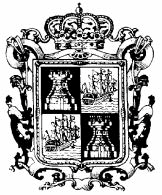 PODER LEGIS LATIVO LXIII LEGISLATURA CAMPECHEDECRETOLa LXIII Legislatura del Congreso del Estado de Campeche decreta:Número 91ARTÍCULO ÚNICO.- Se expide la Ley de Presupuesto de Egresos del Estado de Campeche para el ejercicio fiscal 2020, para quedar como sigue:LEY DE PRESUPUESTO DE EGRESOS DEL ESTADO DE CAMPECHE PARA EL EJERCICIO FISCAL 2020TÍTULO PRIMERODe las Asignaciones del Presupuesto de EgresosCAPÍTULO I Disposiciones GeneralesArtículo 1. El ejercicio, control y evaluación del gasto público estatal para el ejercicio fi scal de 2020, así como  la  contabilidad  y  la  presentación  de  la información financiera  correspondiente,  se realizarán conforme a lo establecido en la Ley Federal de Presupuesto y Responsabilidad Hacendaria, la Ley General de Contabilidad Gubernamental, la Ley de Disciplina Financiera y Responsabilidad Hacendaria del Estado de Campeche y sus Municipios y en las disposiciones que, en el marco de dichas leyes, estén establecidas en otros ordenamientos legales y en esta Ley.La interpretación y la emisión de recomendaciones de medidas para la correcta aplicación del presente Presupuesto de Egresos, para efectos administrativos y exclusivamente en el ámbito de competencia del Ejecutivo Estatal, corresponde a la Secretaría de Finanzas y a la Secretaría de la Cont raloría, en el ámbito  de  sus  atribuciones,  conforme  a  las  disposiciones  y  definiciones  que  establece  la Ley  de Disciplina Financiera y Responsabilidad Hacendaria del Estado de Campeche y sus Municipios.Para efectos de la presente Ley se entenderá por:I.      Adefas: A las asignaciones destinadas a cubrir las erogaciones devengadas y pendientes de liquidar al cierre del ejercicio fiscal anterior, derivadas de la contratación de bienes y servicios requeridos en el desempeño de las funciones de los entes públicos,  para las cuales existió asignación presupuestal con saldo disponible al cierre del ejercicio fiscal en que se devengaron;II.      Asociaciones Público-Privadas: A las previstas en la Ley Federal de Asociaciones PúblicoPrivadas, y en la legislación local respectiva;III.      Balance  Presupuestario:  A la diferencia  entre  los  Ingresos  totales  incluidos  en la Ley de Ingresos, y los Gastos totales considerados en el Presupuesto de Egresos, con excepción de la amortización de la deuda;IV.      Clasificación  Administrativa:  A la que  tiene  por objeto  identificar  el agente  que  realiza la erogación de los recursos públicos, que se desglosa a través de asignaciones denominadas ramos presupuestarios como el de la Administración Pública, de los Poderes, o de los Órganos Autónomos;V.	Clasificación  Económica  de los Ingresos, de los Gastos y del Financiamiento  de los Entes Públicos: A la Clasificación Económica de las transacciones de los entes públicos que permite ordenar a éstas de acuerdo con su naturaleza económica, con el propósito general de analizar y evaluar el impacto de la política y gestión fiscal y sus componentes  sobre la economía en general;VI.     Clasificación funcional del Gasto: A la que agrupa los gastos según los propósitos u objetivos socioeconómicos que persiguen los diferentes entes públicos. Presenta el gasto público según la naturaleza de los servicios gubernamentales brindados a la población. Con dicha clasificación se identifica el presupuesto destinado a finalidades de: Gobierno, Desarrollo Social, Desarrollo Económico y  Otros no Clasificados;  permitiendo  determinar  los objetos generales de las políticas públicas y los recursos financieros que se asignan para alcanzarlos;VII.     Clasificación por  Objeto del Gasto: La  que  resume, ordena y  presenta los  gastos programados en el presupuesto, de acuerdo con la naturaleza de los bienes, servicios, activos y pasivos financieros. Alcanza a todas las transacciones que realizan los entes públicos para obtener bienes y servicios  que se utilizan en la presentación de servicios  públicos y en la realización de transferencias, en el marco del Presupuesto de Egresos;VIII.     Clasificación  Programática:  A la técnica presupuestaria  que pone especial atención a las actividades que se realizan más que a los bienes y servicios que se adquieren. Contiene un conjunto  armónico  de programas,  proyectos  y metas que se deben realizar a corto plazo y permite la racionalización en el uso de recursos al determinar objetivos y metas; asimismo, identifica responsables del programa y establece las acciones concretas para obte ner los fines deseados;IX.     Contraloría:  A la Secretaría  de la Contraloría  de la Administración  Pública del Estado deCampeche;X.	Dependencias: A las Secretarías de la Administración Pública del Estado incluyendo a sus órganos desconcentrados;XI.     Deuda Pública: A cualquier financiamiento contratado por los Entes Públicos;XII.     Ejecutores de Gasto: A los Poderes Legislativo y Judicial, los Organismos Públicos Autónomos a los que se asignen recursos del Presupuesto  de Egresos, así como las Dependencias  y Entidades que participen o lleven a cabo los procedimientos de adjudicación directa, invitación restringida o licitación de obras, adquisiciones de bienes o prestación de servicios, ya sea que paguen directamente o no a los contratistas o proveedores o, a través de cualquier otro medio de adquisición, adjudicación o contratación permitidos por la Ley;XIII.     Entidades: A los Organismos Descentralizados, Empresas de Participación Estatal Mayoritaria y los Fideicomisos Públicos; asimismo, a los Institutos Educativos Autónomos;XIV.     Gasto corriente: A las erogaciones que no tienen como contrapartida la creación de un activo, incluyendo, de manera enunciativa, el gasto en servicios personales, materiales y suministros, y los servicios generales,  así como las transferencias,  asignaciones, subsidios, donativos y apoyos;XV.	Gasto etiquetado: A las erogaciones que realiza el Estado y los Municipios con cargo a las Transferencias federales etiquetadas. En el caso de los Municipios, adicionalmente se incluyen las erogaciones que realizan con recursos estatales con un destino específico;XVI.     Gasto no etiquetado: A las erogaciones que realizan el Estado y los Municipios con cargo a sus Ingresos de libre disposición y Financiamientos. En el caso de los Municipios, se excluye el gasto que realicen con recursos estatales con un destino específico;XVII.     Gasto No Programable: A los Recursos que se destinan al cumplimiento de los fines y funciones propias del  Estado y  que por su naturaleza no  están asociados a  programas específicos;XVIII.     Gasto Programable: A los Recursos que se destinan al cumplimiento de los fines y funciones propias del Estado, por lo cual están directamente relacionados con los programas a cargo de los Ejecutores de Gasto previamente establecidos para alcanzar los objetivos y metas, que tienen un efecto directo en la actividad económica y social;XIX.     Ingresos Excedentes: A los recursos que durante el ejercicio fiscal se obtienen en exceso de los aprobados en la Ley de Ingresos del Estado de Campeche;XX.	Institutos Educativos Autónomos: A las Universidades, Autónoma de Campeche y Autónoma del  Carmen, con autonomía otorgada por Ley o  Decreto para ejercer sus  funciones de docencia, libertad de cátedra, investigación, estudio y darse sus propios ordenamientos, entre otros;XXI.    Inversión pública productiva: A toda erogación por la cual se genere, directa o indirectamente, un beneficio social y,  adicionalmente, cuya finalidad específica sea: (i) la construcción, mejoramiento, rehabilitación y/o reposición de bienes de dominio público; (ii) la adquisición de  bienes  asociados al  equipamiento de  dichos bienes de  dominio público, comprendidos de manera limitativa en los conceptos de mobiliario y equipo de administración, mobiliario y equipo educacional, equipo médico e instrumental médico y de laboratorio, equipo de defensa y seguridad, y maquinaria, de acuerdo al clasificador por objeto de gasto emitido por el Consejo Nacional de Armonización Contable, o (iii) la adquisición de bienes para la prestación de un servicio público específico, comprendidos de manera li mitativa en los conceptos de vehículos de transporte público, terrenos y edificios no residenciales, de acuerdo al clasificador por objeto de gasto emitido por el Consejo Nacional de Armonización Contable;XXII.     Ley: A la Ley de Presupuesto de Egresos del Estado de Campeche para el ejercicio fiscal 2020;XXIII.     Ley de Disciplina Estatal: A la Ley de Disciplina Financiera y Responsabilidad Hacendaria delEstado de Campeche y sus Municipios;XXIV.     Ley del Sistema: A la Ley del Sistema de Coordinación Fiscal del Estado de Campeche;XXV.     Ley de Obras Públicas: A la Ley de Obras Públicas del Estado de Campeche;XXVI.     Ley de Adquisiciones: A la Ley de Adquisiciones, Arrendamientos y Prestación de Servicios relacionados con Bienes Muebles del Estado de Campeche;XXVII.     Matriz de Indicadores para Resultados (MIR): A la herramienta de planeación estratégica que en forma resumida, sencilla y  armónica establece con claridad los  objetos del Programa Presupuestario y su alineación con aquellos de la planeación nacional, estatal, municipal ysectorial; incorpora los indicadores que miden los objetivos y resultados esperados; identifica los medios para obtener y verificar la información de los indicadores; describe los bienes y servicios a  la  sociedad, así como las actividades e  insumos para producirlos; e incluye supuestos que son factores externos al programa que influyen en el cumplimiento de los objetos;XXVIII.    Municipios: A los Municipios del Estado de Campeche;XXIX.    Organismos Públicos Autónomos: A  los  señalados por la  Constitución Política de los Estados Unidos Mexicanos y por la Constitución Política del Estado de Campeche: El Instituto Electoral del  Estado de  Campeche, la  Comisión de  Derechos Humanos del Estado de Campeche, la Comisión de Transparencia  y Acceso a la Información Pública del Estado de Campeche, el Tribunal Electoral del Estado de Campeche, el Tribunal de Justicia Administrativa del Estado de Campeche y la Fiscalía Especializada en Combate a la Corrupción del Estado de Campeche;XXX.	Programas: Al nivel o categoría programática que contiene un conjunto de acciones afines y coherentes a  través de  las  cuales se  pretende alcanzar objetivos y  metas previamente determinadas por  la  planeación, para  lo  cual  se  requiere combinar recursos: humanos, tecnológicos, materiales, naturales, financieros; contienen un conjunto interdependiente de proyectos los cuales especifican tiempo y espacio en el que se van a desarrollar y atribuye responsabilidades a una o varias unidades ejecutoras debidamente coordinadas;XXXI.    Poderes: A los Poderes Ejecutivo, Legislativo y Judicial del Estado de Campeche;XXXII.    Secretaría: A la Secretaría de Finanzas de la Administración Pública del Estado de Campeche; XXXIII.    Secretaría de Administración: A la Secretaría de Administración e Innovación Gubernamental; XXXIV.    Subsidios: A  las  asignaciones de  recursos públicos que  se  destinan al  desarrollo deactividades productivas prioritarias consideradas de interés general, así como proporcionar ausuarios y consumidores, bienes y servicios básicos a precios y tarifas por debajo de los del mercado o de forma gratuita y su otorgamiento no implica contraprestación alguna; yXXXV.	Transferencias: A los recursos públicos previstos en el Presupuesto de Egresos del Estado para el cumplimiento de los objetivos y metas de los programas y la prestación de los bienes y servicios públicos a  cargo de los Poderes, Organismos Constitucionalmente  Autónomos y entidades;CAPÍTULO IIDe las erogacionesArtículo 2. El gasto neto total previsto en el presente Presupuesto de Egresos, importa la cantidad de$21´982,741,867 y corresponde al total de los ingresos aprobados en la Ley de Ingresos del Estado deCampeche para el ejercicio fiscal 2020.Las previsiones de gasto para el Poder Legislativo, Poder Judicial, Secretaría de Trabajo y Previsión Social, Instituto Electoral del Estado de Campeche, Secretaría de Medio Ambiente, Biodiversidad y Cambio Climático, Secretaría de  Educación, Unidad de  Comunicación Social, Organismos Descentralizados y reservas en servicios personales en diversos sectores, son las siguientes:           Poder Legislativo la cantidad de $243’041,230, de la cual le corresponde a la AuditoríaSuperior del  Estado  de  Campeche $47’397,046, y  para  el  Congreso del  Estado$195’644,184.	Poder Judicial la cantidad de $314’230,866, la cual incluye $40’569,098, para continuar con el Sistema de Justicia Penal, $2’875,020, para escuela judicial, actualizaciones constantes en el ámbito jurisdiccional y administrativo, así como en materia de oralidad mercantil, familiar y penal, y $11’227,184, para la Sala Administrativa, la cual se extinguirá cuando concluyan en forma definitiva los asuntos que tenga en trámite, de conformidad con el Decreto Número 194, Transitorio Décimo Séptimo publicado en el Periódico Oficial del Estado el día 13 de julio de 2017, juzgado para Adolescentes y Centro Familiar$5’972,269 y $730,000 para capacitación.          Secretaría de Trabajo y Previsión Social la cantidad de $236,812, se destina para elTribunal de Conciliación y Arbitraje conforme al Anexo 12.          Instituto Electoral del Estado de Campeche la cantidad de $16 0’881,734, conformado por$73’216,356, para la operación ordinaria del Instituto y $62’665,378, para el Financiamiento de  Partidos  Políticos, mismo  que  será  distribuido en términos de lo dispuesto  en  la  Ley  de  Instituciones  y  Procedimientos Electorales  del  Estado  de Campeche. Gastos por la cantidad de $25’000,000, para los inicios de trabajos previos al proceso electoral.          Secretaría  de  Medio  Ambiente,  Biodiversidad  y  Cambio  Climático  la  cantidad  de$4’394,600, correspondientes a los recursos que se destina rán anualmente por parte del Estado derivado del ejercicio de sus atribuciones como parte de las estrategias encaminadas a  la  mitigación y  adaptación al  Cambio Climático en el ámbito de su competencia, así como para promover la participación corresponsable de la sociedad, de conformidad por lo dispuesto por la Ley General de Cambio Climático vigente, mediante el programa de Impulso Forestal como Medida de Mitigación del Cambio Climático, del cual deriva el proyecto denominado: “Plantas de Calidad Producidas y entregadas a beneficiarios como medidas de mitigación y Adaptación al cambio climático”.          Secretaría de Educación, integra la Educación Estatal con recursos por $595’382,518 , yla Educación Federalizada, con un monto de $4’727,004,857.          Unidad de Comunicación Social la cantidad de $39’661,318.          Régimen  Estatal  de   Protección  Social  en  Salud  en  Campeche  la   cantidad  de$422’105,859, para el Seguro Popular, la cual incluye $335’000,000, de recursos federales.Perspectivas Transversales:	Igualdad entre Mujeres y Hombres. Anexo 25, constituye un anexo transversal en el que las diversas Dependencias y Entidades de la Administración Pública Estatal incorporan al ejercicio de sus funciones, las perspectivas de género para la igualdad entre mujeres y hombres  recursos  que  permitan fortalecer desde  el  ámbito  de sus  competencias la igualdad entre mujeres y hombres, así como lo necesario para atender las acciones relativas a la alerta de género contra las mujeres; el monto se ubica en $123´739,463.	Niñas, Niños y Adolescentes. Anexo 26, constituye un anexo transversal, en el que las diversas Dependencias y Entidades de la Administración Pública Estatal incorporan al ejercicio de sus funciones, las perspectivas de niñas, niños y adolescentes con recursos que permitan fortalecer desde el ámbito de sus competencias la atención citada, el monto se ubica en $175´319,376.	Protección a los Derechos Humanos. Anexo 27 constituye un anexo transversal, en el que las diversas Dependencias y Entidades de la Administración Pública Estatal incorporan al ejercicio de sus funciones, las perspectivas de protección a los Derechos Humanos con recursos que permitan fortalecer desde el ámbito de sus competencias la atención citada, el monto se ubica en $4´027,771,977.Las Dependencias y Entidades que ejerzan recursos correspondientes a las Perspectivas Transversales, deberán reportar trimestralmente al Instituto de la Mujer, a la Secretaría Ejecutiva del Sistema de Protección Integral de Niñas, Niños y Adolescentes y a la Secretaría General de Gobierno, el desglose de los proyectos de inversión y programas, informes de avance financiero, la evolución de las erogaciones correspondientes a los anexos 25, 26 y 27, respectivamente, para su seguimiento e integración de las citadas áreas competentes.Para efectos de lo establecido por los artículos 6 y 24 de la Ley Integral para las Personas con Discapacidad del Estado de Campeche, las Dependencias y Entidades deberán destinar, como mínimo, el uno por ciento o el necesario del presupuesto aprobado para su operación, para llevar a cabo las políticas  públicas  y  acciones  específicas de  su competencia en beneficio de  las  personas con discapacidad.Para el sector educación se integra una reserva de $1’091,600, para incre mento de homologados de salud  $5’244,800;  y  para  la  reserva  de  atención del  Decreto  de  Descentralización (Servicios Coordinados de  Salud)  con un importe de  $3’000,000; asimismo, una  reserva de  $2’000,000 y$1’842,558 por resolución del laudo en el Instituto de la Mujer del Estado de Campeche para los conceptos de Sentencias Laborales; de igual forma, para plazas de nueva creación en el presente ejercicio fiscal 2020, se prevé 12 plazas para la Secretaría Ejecutiva del Sistema Anticorrupción del Estado de Campeche con una previsión presupuestal de $3’446,942, de conformidad a los artículos 24,25, y 26 de la Ley del Sistema Anticorrupción del Estado de Campeche; todo lo anterior en cumplimiento de lo establecido en el artículo 10, fracción II de la Ley de Dis ciplina Financiera de las Entidades Federativas y los Municipios en materia de Servicios Personales.Para el caso de adquisiciones de bienes, productos o servicios que requieran las Dependencias que integran la  Administración Pública  Centralizada, éstas  deberán obtener autorización previa de  la Secretaría de Administración, para efectos de llevar a cabo el control de dichas adquisiciones, cuando impliquen un cargo al gasto etiquetado, con excepción de aquellas adquisiciones que con cargo a ese mismo gasto sean realizadas directamente por las Dependencias ejecutoras de salud y educación, las que únicamente tendrán el deber de informar a la precitada Secretaría de las adquisiciones que realicen trimestralmente para  efectos también de  control. En materia del  gasto etiquetado en el rubro de seguridad pública, la Secretaría de Administración podrá realizar las adquisiciones a solicitud de las Dependencias ejecutoras  o  éstas  podrán  hacerlas  de  manera  directa  cumpliendo  con  informar trimestralmente de sus adquisiciones a la indicada Secretaría.La información relativa a la aplicación del capítulo 4000 por parte de las Secretarías General de Gobierno, de  Seguridad Pública y  Protección Civil, así  como la  Fiscalía General del Estado de Campeche, será  considerada como información confidencial. También aplicará este carácter a la contabilidad gubernamental que integra la cuenta pública, exclusivamente durante el tiempo de su consolidación y hasta que concluya su fiscalización por parte de la Auditoría Superior del Esta do, la cual quedará liberada de este carácter cuando la precitada autoridad fiscalizadora dé por concluida su revisión.El gasto neto total se distribuye conforme a lo establecido en los Anexos de esta Ley y de acuerdo con las Prioridades de Gasto de los programas y proyectos, así como la distribución del presupuesto, detallando el gasto en servicios personales, incluyendo el analítico de plazas y desglosando todas las remuneraciones; las  contrataciones de  servicios por  honorarios y, en su caso, previsiones parapersonal eventual; pensiones; gastos de operación, incluyendo gasto en comunicación social; gasto de inversión; así como gasto correspondiente a compromisos plurianuales, proyectos de asociaciones público privadas y proyectos de prestación de servicios, entre otros. Información contenida en los siguientes anexos:I.   Anexo 1: Gasto Programable y Gasto No Programable y Prioridades de Gasto.II.  Anexo 2: Gasto Estatal en su Clasificación Administrativa.III. Anexo 3: Que comprendido en los Anexos 3A Recursos Fisc ales y Participaciones a Municipios y Anexo 3B Recursos Federales previstos a distribuir por Municipios.IV. Anexo  4:  Ramo  29,  comprendidos en  los  Anexos  4.A.  Inversiones Financieras para  el Fortalecimiento Económico y 4.B Recursos previstos para mezcla con programas MIPYMES. 4. C Saldo Patrimonial de los Fideicomisos Públicos del Estado.V. Anexo 5: comprendido en los Anexos 5.A Deuda Pública, 5.B Costo de Financiamiento de la Deuda, 5.C Costo de  la Deuda por tipo de Obligación y  5. D Deuda Directa, Emisiones Bursátiles-Bonos Cupón Cero y Destino.VI. Anexo 6: Erogaciones con cargo a las Aportaciones Federales Ramo 33.VII.            Anexo 7: Montos para procedimientos de adjudicación de Obra Pública, Adquisiciones, Arrendamientos y Prestación de Servicios.VIII. Anexo 8: Comprendido en los Anexos 8.A Clasificación Económica; 8.B Clasificación Económica por Tipo de Gasto y Fuente de Financiamiento.IX. Anexo 9: Clasificación Funcional.X. Anexo 10: Ejes Estratégicos.XI. Anexo 11: Clasificación Económico Administrativa del Gasto Estatal Ramo y Capítulo, por dependencias, entidades paraestatales y unidades responsables.XII.            Anexo 12: Instancia en materia de conflicto laboral denominado Tribunal de Conciliación y Arbitraje del Estado de Campeche.XIII. Anexo 13: Comprendidos en los Anexos, Organismos Descentralizados e Institutos Educativos Autónomos: 13.A Clasificación Económica Administrativa Gasto Estatal por capítulo y entidad transferida 13.B Clasificación Económica Administrativa Gasto Estatal a ejercer por entidad y capítulo, y 13.C Clasificación por objeto de Gasto del Recurso Estatal a las Entidades a nivel de capítulo, concepto y partida genérica.XIV. Anexo 14: Subsidios, Transferencias, Donativos y Otras Ayudas.XV. Anexo 15: Programas de Aportaciones Etiquetadas y Convenios: Clasificación por fo ndo y capítulo de gasto transferido.XVI. Anexo 16:  Comprendido en los  Anexos: 16.A Plazas Presupuestadas de los Poderes del Estado y de la Administración Pública Estatal y 16.B Analítico de Plazas de la Administración Pública Estatal.XVII.Anexo 17: Analítico de Plazas de la Administración Pública Estatal. Organismos Autónomos eInstitutos Educativos Autónomos.XVIII. Anexo 18:  Plazas Presupuestadas de  la  Administración Pública Estatal con cargo a los recursos de los fondos de Aportaciones Federales de conformidad con la Ley de Coordinación Fiscal. 18. A Desglose de Plazas del Magisterio Estatal y Federal.XIX.   Anexo 19: Tabuladores de Puestos y Sueldos: I Poder Ejecutivo del Estado de Campeche, Dependencias y  Entidades: Nómina General Mensual II.  Poder Legislativo del Es tado  de Campeche, III. Poder Judicial del Estado de Campeche y IV. Organismos Públicos Autónomos.XX.	Anexo 20: Comprendidos en los Anexos 20.A Presupuesto por Programas Presupuestarios para Resultados, Clasificación Programática, 20.B Presupuesto por Progra mas Presupuestarios y Fuente de Financiamiento y 20.C Presupuesto por Programas Presupuestarios para resultados Programas Incorporados por Gasto Programable y No Programable.XXI.   Anexo 21: ISSSTECAM cuotas obrero-patronal e intereses de préstamos a cargo de los sujetos obligados por la Ley.XXII.  Anexo 22: Programas con recursos concurrentes por orden de Gobierno.XXIII. Anexo 23: Gasto total en su Clasificación Administrativa y Fuente de Financiamiento.XXIV. Anexo 24: Gasto por Fuente de Financiamiento.XXV. Anexo 25: Erogaciones para la Igualdad entre Mujeres y Hombres. XXVI. Anexo 26: Recursos para la Atención de Niñas, Niños y Adolescentes. XXVII.  Anexo 27: Erogaciones para la protección de los Derechos Humanos.XXVIII.    Anexo 28: Indicadores de Gasto.XXIX. Anexo 29: Clasificación Administrativa por Sector (Sector Público). XXX. Anexo 30: Clasificación por Objeto del Gasto del Poder Legislativo. XXXI.   Anexo 31: Clasificación por Objeto del Gasto del Poder Judicial.XXXII.  Anexo 32: Clasificación por Objeto del Gasto de los Organismos Públicos Autónomos.XXXIII.   Anexo  33:  Calendario Presupuestal de  Ministraciones Mensuales que  se  Asignan a  losPartidos Políticos.Listado de Programas, así como sus indicadores estratégicos y de gestión aprobados. Información contenida en el siguiente anexo:XXXIV.   Anexo 34. comprendidos en los Anexos 34.A Listado de Programas Presupuestarios y 34.B Indicadores Estratégicos y de Gestión.La aplicación de los recursos conforme a las clasificaciones administrativa, funcional, programática, económica y, en su caso, geográfica y sus interrelaciones que faciliten el análisis para valorar la eficiencia y eficacia en el uso y destino de los recursos y sus resultados, de acuerdo con el CONAC. Información contenida en el siguiente anexo:XXXV. Anexo 35. comprendidos en los anexos, Estado Analítico del Presupuesto de Egresos: 35.A Clasificación por Objeto del Gasto (Capítulo y Concepto), 35.B Clasificación Económica (por Tipo de Gasto), 35.C Clasificación Administrativa: Ramo, Entidad, Sector y Subsector, 35.D Clasificación Funcional (Finalidad y Función), 35.E Gasto por Categoría Programática, 35.F Programa y Proyectos de Inversión.Formatos a que hace referencia la Ley de Disciplina Financiera de las Entidades Federativas y losMunicipios, información contenida en los siguientes Anexos:XXXVI.   Anexo 36. Los Objetivos Anuales, Estrategias y Metas 2020.XXXVII.  Anexo 37. Formato7b Proyecciones de Egresos.XXXVIII.    Anexo 38. Descripción de los Riesgos Relevantes para las Finanzas Públicas, incluyendo los montos de deuda contingente, acompañados de propuestas de acción para enf rentarlos.XXXIX. Anexo 39. Formato 7d. Resultados de Egresos.XL. Anexo 40. Informe sobre Estudios Actuariales.CAPÍTULO IIIDe la Igualdad entre Mujeres y HombresArtículo 3. Los recursos considerados en la presente Ley serán identificados de aquellos que se destinen bajo la perspectiva de género, entendiéndose ésta como la visión científica, analítica y política sobre las mujeres y los hombres, en que se propone la eliminación de las causas de opresión de género como la desigualdad, injusticia y jerarquización de las personas basadas en el género; promueve la igualdad entre los géneros a través de la equidad, el desarrollo y el bienestar de las mujeres, contribuye a construir una sociedad en la cual, las mujeres y los hombres tengan el mismo valor, igualdad de derechos y oportunidades para acceder a los recursos económicos y a la representación política y social en los ámbitos de toma de decisiones.Artículo 4. Los recursos para llevar a cabo los programas y la implementación de las acciones que se deriven de la Ley para la Igualdad entre Mujeres y Hombres del Estado de Campeche, se ejercerán mediante la transversalidad de la perspectiva de género, que se entenderá como el proceso que permite garantizar la incorporación de las perspectivas de género, con el objeti vo de valorar las implicaciones que tiene para las mujeres y los hombres cualquier acción que se programe, tratándose de legislación, políticas públicas, actividades administrativas, económicas y culturales en las instituciones públicas y privadas, mismas que para el ejercicio 2020, se cubrirán con cargo el presupuesto autorizado a las Dependencias, Entidades públicas y los poderes Ejecutivo, Legislativo y Judicial, así como de los Organismos Públicos Autónomos.CAPÍTULO IVDisposiciones Generales aplicables a Fideicomisos PúblicosArtículo 5. Los fideicomisos públicos constituidos por el Estado conforme a las disposiciones jurídicas aplicables solo  podrán constituir, modificar o  incrementar su patrimonio con la  aprobación de  la Secretaría.Las Dependencias y Entidades que, en los términos de las disposiciones aplicables, coordinen los fideicomisos a que se refiere el párrafo anterior, deberán registrarlos ante la Secretaría, y deberán incluir las cuentas y subcuentas bancarias que utilicen para dichos fide icomisos, en los términos de la Ley de la Administración Pública Paraestatal del Estado de Campeche.Las  Dependencias y  Entidades  sólo  podrán  otorgar  recursos  públicos  estatales  a  fideicomisos, mandatos y contratos análogos a través de las partidas especí ficas que para tales fines existan, previa autorización de la Secretaría y de la Secretaría de Planeación, esta última sólo cuando vayan a ser aplicados a programas de inversión pública.El Ejecutivo Estatal, por conducto de la Secretaría, podrá fusionar, modificar, extinguir o liquidar los fideicomisos estatales o cesar la participación del Estado en los de naturaleza federal o municipal, cuando así convenga al interés público.Los  integrantes  de  los  Comités  Técnicos  de  los  Fideicomisos  serán  los  respons ables  de  las instrucciones, aprobaciones y  resoluciones que emitan en el ejercicio de las atribuciones que les competan.CAPÍTULO VDe los Fideicomisos Públicos con Estructura OrgánicaArtículo 6. Los montos previstos en el Ramo 29, conceptualizado así en la presente Ley, contemplados para  los  Fideicomisos: Inversión del 2%  Sobre  Nómina, Fondo  Campeche y  Fondo de Fomento Agropecuario del Estado de Campeche, se distribuyen en el Anexo 4.A.Los precitados Fideicomisos remitirán a la Secretaría y a la Contra loría los presupuestos de egresos que autoricen sus respectivos Comités Técnicos para el ejercicio fiscal 2020, a más tardar el día 31 de enero del mismo año.La  cantidad asignada al  Fondo Campeche incluye el monto correspondiente al Fondo Estatal de Fomento Industrial del Estado de Campeche que se destinará para proyectos productivos y de impacto social que respondan a las expectativas específicas en materia de desarrollo e inclusión social, y fomentar con ello el autoempleo y la consolidación de proyecto s productivos de sectores de la población que no tienen acceso a los servicios financieros convencionales.El monto asignado al de Inversión del 2% sobre Nómina por $18’000,000, contempla la cantidad de$10’000,000, del Programa para el Desarrollo de Empresas en el Estado, conforme al Anexo 4.B.CAPÍTULO VIDe los Fideicomisos Públicos sin Estructura Orgánica y demás Fondos PúblicosArtículo 7. El fideicomiso público sin estructura orgánica, denominado “Fondo de Desastres Naturales del Estado de Campeche” tiene el objetivo de provisionar recursos para destinarse, en primer término, a llevar a cabo obras y acciones de reconstrucción de infraestructura estatal aprobadas en el marco de las reglas generales del Fondo de Desastres Naturales. En caso de existi r remanentes en el Fondo, dichos recursos podrán destinarse a acciones de prevención y mitigación de desastres naturales. Lo anterior, de acuerdo con lo previsto en la Ley de Disciplina Estatal.El fideicomiso no tendrá el carácter de entidad paraestatal en términos de la Ley Orgánica de la Administración Pública  del Estado  de  Campeche. Para su operación, el fideicomiso observará lo establecido en las reglas de operación del mismo, que para tal efecto emita la Secretaría; así como, demás normativa aplicable en la materia. A este Fondo se destinará un monto de  $13’014,839.Artículo 8.  Esta Ley prevé los siguientes Fondos:I.	Fondo  Ambiental  para  el  Estado  de  Campeche,  es  un  instrumento  económico  para  la conservación de los recursos naturales, aplicará su patrimonio con los ingresos que se enlistan en el artículo 17 del Acuerdo de su creación;II.	Fondo  Estatal  para  la  Promoción Cultural,  es  un  instrumento  financiero  de  desarrollo  y promoción  del  patrimonio  cultural  y  artístico,  aplicará  su  patrimonio  con  los  rec ursos  y aportaciones establecidos en la Ley de Desarrollo Cultural del Estado de Campeche;III.	Fondo para el Otorgamiento de Pensiones a Beneficiarios de Integrantes de las Instituciones de Seguridad Pública del Estado e Integrantes de las Fuerzas Armadas de México, a que hace referencia la Ley para el Otorgamiento de Pensiones a Beneficiarios de Integrantes de las Instituciones de Seguridad Pública del Estado e Integrantes de las Fuerzas Armadas de México fallecidos en cumplimiento de su deber dentro del territorio del Estado de Campeche, se le destina un monto de $1’125,000;IV.      Fondo de Justicia para las Víctimas que se integrará, conformará y constituirá de conformidad con la Ley que establece el Sistema de Justicia para las Víctimas del Estado de Campeche y l a Ley General de Víctimas;V.	Fondo para Inversión Pública Productiva del Estado de Campeche para el Ejercicio Fiscal 2019 y a más tardar para el ejercicio fiscal inmediato siguiente 2020 constituido por el Ejecutivo del Estado, es un instrumento financiero del Estado de Campeche, que tiene por objeto ejecutar acciones, autorizar, aplicar, ejercer y prever recursos que serán destinados a la inversión pública productiva, en cumplimiento del artículo 14 fracción II, inciso a) de la Ley de Disciplina Financiera para las Entidades Federativas y los Municipios, que se integra  con los recursos que durante el ejercicio fiscal 2019 se hayan obtenido en exceso de  los aprobados en la Ley de Ingresos del Estado de Campeche para el Ejercicio Fiscal 2019, estos recursos podrán ser ejercidos durante el ejercicio fiscal 2019 y a más tardar en el ejercicio fiscal inmediato siguiente de 2020; yVI.      El Fondo para Inversión Pública Productiva del Estado de Campeche para el Ejercicio Fiscal2020 y a más tardar para el ejercicio fiscal inmediato siguiente 2021 será el que constituya el Ejecutivo del Estado para ejecutar acciones, autorizar, aplicar, ejercer y prever recursos que serán destinados a  la  inversión pública productiva, en cumplimiento del citado artículo 14 fracción II, inciso a) de la Ley de Disciplina Financiera para las Entidades Federativas y los Municipios, que se integrará  con los recursos que durante el ejercicio fiscal 2020 se vayan obteniendo en exceso de los aprobados en la Ley de Ingresos del Estado de Campeche para el Ejercicio Fiscal 2020, estos recursos podrán ser ejercidos durante el ejercicio fiscal 2020 y a más tardar en el ejercicio fiscal inmediato siguiente de 2021.TÍTULO SEGUNDO Del MunicipalismoCAPÍTULO ÚNICODe los Recursos Federales y Estatales transferidos a los MunicipiosArtículo 9. Las erogaciones del Fondo Municipal de Participaciones se constituyen con los porcentajes de participaciones federales en los términos de la Ley de Coordinación Fiscal y serán ministrados a los Municipios de conformidad con lo que establece la Ley del Sistema.De los ingresos que perciba el Estado provenientes del Fondo de Extracción de Hidrocarburos se distribuirá a los Municipios el porcentaje establecido en la Ley del Sistema atendiendo a las reglas y criterios contenidos en la citada Ley.Artículo 10. Los recursos correspondientes al apoyo estatal a las Juntas, Comisarías y Agencias Municipales que  no  forman parte  del Fondo Municipal de Participaciones, los  enterará el Estado mensualmente a cada una de las Juntas, Comisarias y Agencias Municipales a través de los HH. Ayuntamientos, quienes a su vez lo enterarán dentro de los dos días siguientes al en que reciban los recursos a las citadas instancias municipales, sin más limitaciones ni restricciones, incluidos los decarácter administrativo. Para esos efectos, los Municipios deberán abrir una cuenta bancaria específica en la que el Estado hará los depósitos respectivos. No procederán anticipos con cargo a este apoyo. Estos recursos no sustituyen, ni compensan las participaciones en ingresos federales previstas en la Ley  del Sistema. La  documentación comprobatoria original correspondiente al  ejercicio de  estos recursos deberá ser conservada por los ejecutores del gasto e identificada con la leyenda: “Apoyo Estatal”. La creación de nuevas Juntas, Comisarias y Agencias Municipales, no implicará incremento en sus recursos asignados por parte del Estado.En el ejercicio de los recursos que constituyen el apoyo, las Juntas Municipales deberán justificar y comprobar sus gastos ante el H. Ayuntamiento del que dependan por conducto de su órgano interno de control, debiéndolo hacer de manera mensual, entendiéndose por justificación la orden de pago y, por comprobación el recibo o factura que expida el interesado, los que deberán reunir los requisitos fiscales respectivos.No procederá la entrega de ministraciones subsecuentes cuando la Junta Municipal, no cumpla con la justificación y comprobación del gasto correspondiente a dos o más ministraciones mensuales, caso en el cual, el H. Ayuntamiento del Municipio que corresponda, deberá comunicarlo a la Secretaría y a la Contraloría para su conocimiento, solicitándole a la primera, la suspensión del otorgamiento del apoyo hasta que el propio H. Ayuntamiento del Municipio de que se trate, reciba la justificación y comprobación del ejercicio de los gastos, a efecto de poder continuar con las siguientes ministraciones. Del mismo modo procederá la suspensión de las ministraciones de este apoyo cuando el mismo sea canalizado a fines distintos de los señalados por este artículo.El 75 % de los recursos de este Apoyo se destinarán exclusivamente al financiamiento de obras y servicios públicos a que se refiere el Artículo 115 de la Constitución Política de los Estados Unidos Mexicanos y la Ley Orgánica de los Municipios del Estado de Campeche, así como a inversiones que beneficien directamente a las comunidades donde ejerzan su jurisdicción las Juntas Municipales. El 25% restante de los recursos de este Apoyo podrán aplicarlo a gasto co rriente. El control, supervisión e inspección del manejo  de  los  recursos  a  que  se  refiere  este  artículo  quedarán a  cargo  de las autoridades de control y supervisión interna de los HH. Ayuntamientos.Los recursos que conforman este Apoyo no pierden su naturaleza estatal, por lo que el Ejecutivo del Estado podrá en cualquier tiempo determinar la forma en que deberá invertirse este apoyo, pudiendo la Contraloría, independientemente de lo dispuesto en el párrafo anterior, efectuar visitas de inspección y acciones de auditoría y supervisión.Estos recursos, dada su naturaleza de Apoyo Estatal, son diferentes e independientes de los recursos establecidos en el artículo 12 de la Ley del Sistema; en consecuencia, los HH: Ayuntamientos de los Municipios deberán contabilizarlos de manera específica y por separado de éstos últimos.En las cuentas públicas municipales deberá incluirse la administración y ejercicio de los recursos que constituyen este apoyo, correspondiendo a la Auditoría Superior del Estado su fiscalizac ión.Las autoridades municipales que incurran en responsabilidades civiles, penales o administrativas con motivo de la desviación de los recursos a que se refiere este artículo, serán sancionadas en términos de la legislación en materia de responsabilidades administrativas de los servidores públicos y demás disposiciones aplicables.Artículo 11. El Programa de Inversión denominado: “Fondo de Fortalecimiento para Inversión Pública Productiva”, es con destino a todas las juntas municipales, el Estado enterar á a cada una de las juntas municipales a través de los HH. Ayuntamientos, quienes a su vez lo enterarán dentro de los dos días hábiles siguientes al en que reciban los recursos a las citadas juntas municipales, sin más limitaciones ni restricciones, incluyendo los de carácter administrativo. Estos recursos no sustituyen, ni compensan las participaciones en ingresos federales previstas en la Ley del Sistema. La documentación comprobatoria original correspondiente al ejercicio de este Programa, deberá ser conservada por los ejecutores del gasto e identificada con la leyenda: Programa de Inversión: “Fondo de Fortalecimiento para Inversión Pública Productiva”.La Secretaría iniciará la ministración de recursos, una vez que el expediente técnico por proyecto de cada una de las Juntas Municipales sea presentado por el H. Ayuntamiento y aprobado por el área competente de la Secretaría; obligándose a informar trimestralmente por conducto del H. Ayuntamiento a la Secretaría sobre el ejercicio, aplicación y destino de los recursos entregados, y avances físico- financieros de  las  obras; deberá llevar sus  registros conforme a  la  Ley General de Contabilidad Gubernamental.Estos recursos serán transferidos por la Secretaría a las Juntas a través de los Municipios previa celebración de convenios de coordinación en materia de transferencias y aplicación de recursos. La radicación de estos recursos deberá hacerse en las cuentas específicas que los Municipios aperturen y la transferencia generará para la Secretaría los momentos contables de gasto devengado, ejercido y pagado.En el caso de que la Junta Municipal tenga algún motivo que imposibilite su ejecución por parte de ella, podrá solicitar al Municipio para que, en su nombre y representación ejerza esos recursos asumiendo las obligaciones que en el Convenio se señalen a la Junta Municipal, debiendo llevar a cabo todas las acciones y destinos ya señalados dentro de la jurisdicción territorial de la Junta Municipal.El  100  %  de  los  recursos  de  este  Fondo  constituyen  un  subsi dio  estatal  que  se  destinarán exclusivamente como Gasto Etiquetado a Inversión Pública Productiva.Artículo  12.  En  el  caso  de  los  recursos  financieros  que  provengan de  programas,  subsidios, transferencias, reasignaciones o de cualquiera otra fuente de na turaleza federal o, en su caso, estatal, que  se  les  otorguen a  los  Municipios para su ejercicio, corresponderá a  éstos la  comprobación respectiva  en  términos  de  las  disposiciones fiscales  y  administrativas que  los  regulen; deberán proporcionar a la Secretaría y a la Contraloría toda la documentación que éstas le requieran, dentro de los términos y plazos que se les señalen.Estos  recursos  serán transferidos por  la  Secretaría a  los  Municipios a  través de convenios de coordinación en materia de transferencias y aplicación de recursos. La radicación de estos recursos deberá hacerse en las cuentas específicas que los Municipios aperturen y la transferencia generará para la Secretaría los momentos contables de gasto devengado, ejercido y pagado.Artículo 13.  El  Estado  a  través  de  la  Secretaría, dependiendo de su disponibilidad financiera y presupuestal, podrá  otorgar  apoyos  adicionales  a  los  recursos  previstos  en  esta  Ley  para  los Municipios,  en  la  proporción que  éstos  demuestren el  mayor  esfuerzo,  eficiencia  y  c recimiento recaudatorio en los impuestos y derechos de su competencia, actualización constante a valores de mercado de sus tasas y tarifas, aplicación de sus recursos en mayores gastos de inversión en obra y acciones de beneficio y alcance a todos los habi tantes de sus respectivos Municipios, y que presenten fehacientemente efectuar de manera selectiva y constante la mayor reducción de su gasto corriente. No procederán estos apoyos adicionales ni ampliaciones en los casos en que el destino sea para cubrir obligaciones, indemnizaciones, reparaciones de daño, laudos y resoluciones definitivas emitidas por autoridades  jurisdiccionales;  en  consecuencia,  tales  requerimientos  presupuestarios deberán ser cubiertos por el Municipio o Junta Municipal con cargo a los recursos propios que le correspondan y que sean de libre administración hacendaria municipal.TÍTULO TERCEROConvenios y demás documentos ContractualesCAPÍTULO IDisposiciones Generales aplicables a documentos ContractualesArtículo 14. Los convenios y demás documentos contractuales se suscribirán con vigencia anual, salvo las excepciones que ésta u otras leyes establezcan, deberán precisar al Ejecutor de Gasto de losrecursos y no procederá la renovación automática; además, atenderán a lo convenido en el calendario de ejecución establecido en el convenio o documento contractual respectivo, debiendo sujetarse a la verificación previa condicionada por el artículo 45 de la Ley de Disciplina Estatal.En el caso de que no sea posible especificar al Ejecuto r de Gasto deberán celebrarse convenios interinstitucionales de delimitación de competencias entre las Dependencias de la administración pública estatal,  en  su  caso,  con la  participación de  las  Entidades paraestatales que correspondan para determinar la instancia ejecutora de los recursos. Del mismo modo podrá procederse, en los supuestos de modificación a compromisos de la competencia de las Dependencias y Entidades que provengan de convenios en los cuales no se haya podido establecer el alcance de los mis mos.CAPÍTULO IIAutorizaciones para la cerebración de Convenios de Coordinación y ContratosArtículo 15. Se autoriza al Ejecutivo del Estado, por conducto de la o el Secretario o las o los Secretarios del ramo a que el asunto o asuntos competan y, a los Municipios por conducto de las o los presidentes, las  o los secretarios y las o los tesoreros de sus respectivos HH. Ayuntamientos, a celebrar Convenios de Coordinación Hacendaria en materia de gasto, con el propósito de que los Municipios ejerzan recursos que el Gobierno Federal transfiera al Estado, por cualquier medio para un fin específico o, en su caso para colaborar en alguna de sus actividades, los cuales podrán tener la vigencia que establezca el Gobierno Federal.Artículo 16. Se autoriza al Ejecutivo del Estado, por conducto de la Secretaría, para que celebre en representación del Estado, Convenios de Coordinación en Gasto Público con los Municipios que así lo decidan y, previa aprobación de sus HH. Ayuntamientos, que permitan la constitución de un Fondo de Reserva para el Pago de Aguinaldos a los Trabajadores Municipales y cuya vigencia, no deberá ser más allá de la fecha en que concluya la administración municipal. Los Municipios que opten por celebrar dichos Convenios deberán indicar, el monto a provisionar durante el ejercicio correspondiente al pago de aguinaldos, el cual deberá ser actualizado en cada ejercicio posterior, de acuerdo con los términos del Convenio respectivo. Asimismo, los Municipios deberán autorizar la afectación de sus Ingres os Federales por parte del Estado, para realizar el provisionamiento mensual correspondiente a la Reserva para el Pago de Aguinaldos a los Trabajadores Municipales, hasta por el monto indicado en el Convenio, en cantidades mensuales iguales a lo largo del ejercicio fiscal correspondiente. En la primera semana de diciembre de cada año, el Estado transferirá a los Municipios que hayan celebrado el Convenio, los recursos afectados, incluyendo los rendimientos obtenidos. Lo anterior, con excepción del ejercicio en el cual concluyan las administraciones municipales, en cuyo caso, el Estado podrá entregar la parte proporcional de los recursos acumulados por el periodo correspondiente de la administración saliente, con el objetivo de que los Municipios paguen con dichos recursos la parte proporcional de aguinaldos que le corresponde a los trabajadores municipales. En ningún caso, los recursos provisionados en el Fondo en cuestión deberán ser destinados a otro fin distinto que no sea el pago de aguinaldos a los trabajadores municipales.Artículo 17. Se autoriza al Ejecutivo del Estado, por conducto de la Secretaría y Secretarías del ramo a que  el  asunto  o  asuntos  competan,  a  celebrar  contratos  de  cesión  de  derechos  de  cobro  de conformidad con lo establecido por el artículo 47 de la Ley de Obras Públicas y servicios relacionados con las mismas, y en el contrato de cadenas productivas que tenga celebrado con Nacional Financiera, S.N.TÍTULO CUARTODe las Transferencias Federales EtiquetadasCAPÍTULO ÚNICODe las Aportaciones FederalesArtículo 18. Las erogaciones con cargo a las aportaciones previstas en el Capítulo V de la Ley de Coordinación Fiscal que recibe el Estado, se incluyen en el Anexo 6 de esta Ley y están sujetas a los montos establecidos y aprobados en el Presupuesto de Egresos de la Federación para el ejercicio fiscal2020, así como a los ordenamientos legales correspondientes, y podrán variar de conformidad con los mismos en el caso del Fondo de Aportaciones Múltiples en lo relativo a infraestructura bás ica y superior y del Fondo de Aportaciones para la Seguridad Pública.Las  Dependencias y  Entidades, así  como  los  Municipios, destinarán estos  recursos  a  los  fines establecidos en la Ley de Coordinación Fiscal y serán administrados y ejercidos de conformid ad con la legislación estatal aplicable o cualquier otra disposición jurídica administrativa de carácter local.Los recursos a que se refiere este artículo serán ministrados a las siguientes instancias ejecutoras: Fondo I (FONE), a la Secretaría de Educación; Fondo II (FASSA) al Instituto de Servicios Descentralizados de Salud Pública del Estado de Campeche (INDESALUD); Fondo III (FAIS), a las Dependencias, Entidades y Municipios de la Entidad según competa; (FISE) a las Dependencias y Entidades según competa; (FISM) a  los  Municipios de la  Entidad; Fondo IV (FORTAMUN), a  los Municipios de la Entidad; Fondo V (FAM) a los Organismos Descentralizados según competa; Asistencia Social,  al  Sistema  para  el  Desarrollo  Integral  de  la  Familia  del  Estado  de  Campeche  ( DIF); Infraestructura Educativa Básica, al Instituto de la  Infraestructura Física Educativa del Estado de Campeche (INIFEEC); Infraestructura Educativa Superior, a Universidades; Fondo VI (FAETA), a los Organismos Descentralizados según competa; Educación Tecnológica, al Colegio de Educación Profesional Técnica del Estado de Campeche (CONALEP); Educación de Adultos, al Instituto Estatal de la  Educación  para  los  Adultos  del  Estado  de  Campeche  (I.E.E.A.);  Fondo  VII  (FASP),  a  las Dependencias y  Entidades que  tengan a  su cargo la  aplicación de los  recursos conforme a  los Programas Estatales de Seguridad Pública, derivados del Programa Nacional de Seguridad Pública; Fondo  VIII  (FAFEF),  a  las  Dependencias,  Entidades  y  Municipios,  según  competa;  y  Diversos Convenios Federales, a las Dependencias, Entidades y Municipios, según competa.TÍTULO QUINTODe los Lineamientos Generales para el Ejercicio FiscalCAPÍTULO I Ejercicio del Gasto PúblicoArtículo 19. Los recursos económicos de que dispongan el Estado y sus Municipios, se administrarán con eficiencia, eficacia, economía, transparencia y honradez para satisfacer los objetivos a los que están destinados, con base en lo siguiente:I.	Priorizar la asignación de los recursos a los programas, obras y acciones de alto i mpacto y beneficio social que incidan en el desarrollo económico y social;II.      Garantizar la elevación de los niveles de calidad de vida en la población;III.      Identificación de la población objetivo, procurando atender a la de menor ingreso;IV.      Consolidar la estructura presupuestaria que facilite la ejecución de los programas; yV.      Afianzar un presupuesto basado en resultados.La Secretaría podrá efectuar los pagos a las Dependencias de la Administración Pública del Estado como lo establece el artículo 30 de la Ley de Disciplina Estatal o, ministrarlo a las Dependencias de conformidad con la disponibilidad financiera, a efecto de que estas manejen directamente los fondos y demás  recursos  presupuestales que  les  correspondan y  hagan sus  pagos  mediante sus  propias coordinaciones administrativas u otras unidades que se encuentren dentro de sus respectivas estructuras administrativas; bajo esta modalidad, las dependencias en el ejercicio del gasto deberán cumplir con todo el marco jurídico aplicable a su ejercicio y serán directamente responsables de su correcto ejercicio, administración, justificación, comprobación y aplicación.En el ejercicio de sus presupuestos, las Dependencias y Entidades comprendidas en el Presupuesto de Egresos del Estado para el año 2020, se sujetarán estrictamente a la presupuestación calendarizada de gasto que les apruebe la Secretaría, dichos calendarios deberán comunicarse a más tardar a los treinta días hábiles posteriores a la fecha de publicación de esta Ley, y deberá considerarse que el tech o financiero esté sujeto a la disponibilidad financiera de los ingresos fiscales que se vayan obteniendo en el periodo de vigencia de esta Ley, por lo que es importante conducirse de manera conservadora y responsable en el ejercicio del gasto.De conformidad con lo establecido en el artículo 44 de la Ley de Disciplina Estatal, la Secretaría únicamente podrá fungir como ejecutor de gasto en el ejercicio de su propio presupuesto destinado a su operatividad administrativa.Los Poderes, así como los titulares de los Organismos Públicos Autónomos, en el ejercicio de sus presupuestos aprobados en el ámbito de sus respectivas competencias, observarán en lo que les sea aplicable, lo dispuesto en el presente Título.Las solicitudes para el ejercicio de los recursos que se efectúen ante la Secretaría deberán contener la firma electrónica de la instancia solicitante, emitida por el Servicio de Administración Fiscal del Estado de Campeche como autoridad certificadora, en términos de lo establecido por el artículo 22 de la Ley de Firma Electrónica Avanzada y Uso de Medios Electrónicos del Estado de Campeche.Las solicitudes de adecuación presupuestal serán resueltas por medio de notificaciones electrónicas en el Sistema Integral de Armonización Contable para el Gobierno del Estado de Campeche (SIACAM), en los términos que establezca la Secretaría. Se considerarán notificadas las instancias solicitantes de estos trámites a los tres días naturales de haberse emitido la notificación electrónica en el sistema en mención.Para  efectos  de  lo  establecido en  el  artículo  45 de la  Ley de Disciplina Estatal, los  oficios de autorización y aprobación para la realización de inversión pública productiva que emita la Secretaría de Planeación serán exclusivamente cuando su fuente de fina nciamiento sea a través de Transferencias Federales Etiquetadas definidas en la fracción XL del artículo 2 de la Ley de Disciplina Financiera de las Entidades Federativas y los Municipios. Del mismo modo deberán emitirse los oficios de autorización y aprobación por parte de la Secretaría de Planeación en el caso de obras de infraestructura y bienes muebles e inmuebles financiables con ingresos de libre disposición.Artículo 20.  Los Ejecutores de Gasto deberán gestionar ante la Secretaría y a través de los medios electrónicos implementados para tal fin, la solicitud de los recursos que se consignan en el presupuesto. En el caso de que estos Ejecutores de Gasto no remitan sus solicitudes de recursos dentro de los plazos establecidos en la normatividad aplicable, la Secretaría comunicará este hecho a la Contraloría para  los  efectos  correspondientes a  la  competencia de  esta última. Los Poderes, así como los Organismos Públicos Autónomos observarán esta misma disposición en el ámbito de sus respectivas competencias.Los Ejecutores de Gasto deberán abrir cuentas bancarias productivas específicas por cada fondo, programa, subsidio o convenio, a través de las cuales se les ministren los recursos, debiendo hacerlo del conocimiento previo a la Secretaría para el efe cto de la radicación de los recursos.En las  cuentas  bancarias productivas específicas se  manejarán exclusivamente los  recursos del ejercicio fiscal respectivo y sus rendimientos, y no podrán incorporar otros recursos, ni las aportaciones que realicen, en su caso, los beneficiarios de las obras y acciones.Los Ejecutores de Gasto que incumplan con lo establecido en este artículo se harán acreedores a las sanciones establecidas en la legislación en materia de responsabilidades administrativas correspondiente.Artículo 21. No se podrán realizar adecuaciones a la presupuestación calendarizada de gasto que tengan por objeto anticipar o atrasar la disponibilidad de los recursos, salvo que se trate de operaciones que  cuenten con la  previa  autorización de  la  Secretaría. En consecuencia, las  Dependencias y Entidades deberán observar un cuidadoso registro y control de su ejercicio presupuestario, sujetándose a los compromisos reales de pago.Artículo 22.  Las  ministraciones de recursos a  las  Dependencias y  Entida des serán autorizadas, modificadas, reducidas o  canceladas por  la  Secretaría, de conformidad con la  naturaleza de los programas, metas correspondientes y necesidades del servicio público. Se podrá reservar la autorización y revocar las autorizaciones ya emitidas, cuando:I.	No envíen la información que les sea requerida, en relación con el ejercicio de sus programas y presupuestos;II.	Del análisis del ejercicio de sus presupuestos y en el desarrollo de sus programas, resulte que no cumplen con las metas de los programas aprobados o bien se detecten irregularidades en su ejecución o en la aplicación de los recursos correspondientes;III.       En el manejo de sus disponibilidades financieras, no cumplan con las normas que emita laSecretaría; yIV.       En general, no ejerzan sus presupuestos de conformidad con las disposiciones aplicables.Artículo 23. Las asignaciones mensuales presupuestarias de recursos, de acuerdo con la calendarización a favor de las Dependencias y Entidades que, al primer día siguiente al mes que corresponda no haya sido devengado, no podrá ser ejercido, reprogramado ni otorgado vía ampliación durante todo el ejercicio fiscal y será considerado como ahorro y economía presupuestal. La Secretaría no reconocerá ningún pago que contravenga lo dispuesto en este artí culo.Cuando  competa  a  la  Secretaría  de  Administración,  el  devengo  conforme  a  la  normatividad y procedimientos de adquisición aplicable, las asignaciones presupuestarias remanentes se considerarán también ahorros y economías.Artículo 24.   En caso de que durante el ejercicio fiscal disminuyan los ingresos a que se refiere el artículo  1  de  la  Ley  de  Ingresos  del Estado  de  Campeche para  el  ejercicio fiscal 2020,  como consecuencia de  una  menor  recaudación de  los  ingresos tributarios o  de la  recaudación fede ral participable durante el ejercicio fiscal en cuestión, por debajo de los estimados en la precitada Ley, e l Ejecutivo, por conducto de la Secretaría, a efecto de cumplir con el principio de sostenibilidad del Balance Presupuestario y del balance presupuestario de recursos disponibles deberán aplicar ajustes y efectuar reducciones al Presupuesto de Egresos en los rubros de gasto en el siguiente orden:I.    Gastos de comunicación social;II.   Gasto  corriente que  no  constituya un subsidio entregado directamente a  la  población, en términos de lo dispuesto por el artículo 24, fracción VII de la Ley de Disciplina Financiera de las Entidades Federativas y los Municipios, yIII.  Gasto en servicios personales, prioritariamente las erogaciones por concepto de Percepciones extraordinarias.En caso de que los ajustes anteriores no sean suficientes para compensar la disminución de ingresos, podrán realizarse ajustes en otros conceptos de gasto, siempre y cuando se procure no afectar los programas sociales.Como  consecuencia de  las  reducciones  y/o  ajustes,  los  Poderes,  así  como  las  Dependencias, Entidades y Organismos Públicos Autónomos harán los ajustes que correspondan a sus presupuestos, los cuales deberán realizarse en forma selectiva procurando no afectar las metas sustantiva s del gastosocial y de los principales proyectos de inversión, conforme a lo establecido en la Ley de DisciplinaEstatal.Los Municipios deberán coadyuvar a través de ajustes a sus respectivos presupuestos, cuando la disminución corresponda a la recaudación federal participable y/o recaudación estatal tributaria que, por disposición expresa de la Ley, sea participable a éstos.Artículo 25.  El Ejecutivo Estatal, por conducto de la  Secretaría, podrá determinar transferencias, diferimientos o cancelaciones de programas y conceptos de gasto corriente y servicios personales de las  Dependencias y  Entidades, cuando ello represente la  posibilidad de obtener ahorros. Para la aplicación de los remanentes que se generen por tal motivo, el Ejecutivo del Estado por co nducto de la Secretaría, resolverá lo  conducente, y  deberá dar prioridad a  las  Dependencias y Entidades que hubiesen generado dichos ahorros, para estimular así la productividad de las mismas.Artículo 26. Los subsidios y transferencias previstos en este presupuesto a favor de las Dependencias, Entidades y Organismos Públicos Autónomos que no se encuentren devengados ni ejercidos al 31 de diciembre del mismo año de su otorgamiento, no podrán ejercerse; tales recursos serán considerados como ahorros y economías presupuestales. En consecuencia, las citadas Dependencias, Entidades y Organismos Públicos Autónomos deberán reintegrar el importe disponible y, en su caso, los rendimientos obtenidos a la Secretaría dentro de los primeros cinco días hábiles siguiente s al cierre del ejercicio.  Queda  prohibido  el  establecimiento de  fondos  de  contingencias o  con cualquiera otra denominación que tengan como propósito evitar el reintegro de recursos no devengados al final del ejercicio fiscal.Queda  prohibido realizar erogaciones al final del ejercicio con cargo a  ahorros y  economías del presupuesto que tengan por objeto evitar la concentración de recursos a que se refiere este artículo.La Secretaría queda facultada para crear las provisiones o pasivos que representen c ompromisos de gasto, adquisiciones devengadas, la construcción de obras públicas, y pedidos debidamente fincados a proveedores de bienes o servicios.Artículo 27. Los recursos que recauden las Entidades por cualquier concepto deberán ser registrados en la contabilidad respectiva, reportados a la Secretaría mensualmente dentro de los diez primeros días del mes siguiente a su cobro, conjuntamente con los respectivos folios de los recibos expedidos, y ejercidos conforme al presupuesto autorizado por su corres pondiente Junta de Gobierno. Por cada cobro que realicen las Entidades deberán expedir recibo oficial o comprobante fiscal digital que reúna los requisitos que establezcan las leyes fiscales.Artículo 28. No se autorizarán ampliaciones líquidas a este presupuesto salvo lo dispuesto para el caso de asignación de recursos extraordinarios de aplicación a proyectos de inversión, o a programas y proyectos prioritarios y estratégicos del Gobierno Estatal, regulados en esta Ley.Las  Entidades,  por  conducto de  sus  Juntas  de  Gobierno, podrán autorizar adecuaciones a  sus presupuestos sin requerir la autorización de la Secretaría, siempre y cuando no rebasen el techo global de su flujo de efectivo aprobado en el Presupuesto de Egresos.Artículo 29. El Ejecutivo del Estado, por conducto de la Secretaría, resolverá sobre las erogaciones adicionales que se presenten en el ejercicio del presupuesto.CAPÍTULO IIObligaciones que deriven de esquemas de Asociaciones Público -Privadas y Contratos PlurianualesArtículo 30. Los esquemas de asociaciones público- privadas se regirán por la Ley de la materia.En el  presente ejercicio fiscal,  el  Poder  Ejecutivo no  tiene obligaciones de pago en materia de Asociaciones Público Privadas, por lo que el presente presupuesto no tiene contemplado recursos para cubrir obligaciones financieras derivadas de dichos tipos de contrato.Artículo 31. Para el caso de contratos plurianuales, que no constituyen esquemas de asociaciones público-privadas y que no rebasen el periodo constitucional de la presente administración gubernamental en curso, asciende a la cantidad de $26’445,572.48, derivados del contrato de videocámaras No.013/2017; y por la contratación para la adquisición de placas vehiculares, $31’302,977.Para la contratación plurianual que no constituye esquema de asociación público privada, en cumplimiento del título de concesión otorgado por el Gobierno Federal al Estado de Campeche en fecha15 de diciembre de 2016, por servicio de telecomunicaciones para la nueva plaza de cobro y servicios conexos del nuevo Puente de jurisdicción federal de 3.222 Km. con origen en Isla de Carmen y terminación en Isla Aguada en el municipio de Carmen por un monto hasta de $10’857,500 para un periodo de 36 meses contados a partir de la fecha de cele bración del contrato respectivo previo procedimiento de licitación pública conforme al marco jurídico aplicable.Del mismo modo para la contratación plurianual que no constituye esquema de asociación público privada para la contratación de arrendamiento de kioskos electrónicos multiservicios con innovación tecnológica para el cobro de contribuciones por un monto hasta de $7’516,800 para un periodo de 36 meses contados a partir de la fecha de celebración del contrato respectivo previo procedimiento de licitación pública conforme al marco jurídico aplicable.CAPÍTULO IIIDisposiciones de Austeridad, Ajuste del Gasto Corriente, Mejora y Modernización de la Gestión PúblicaArtículo 32 Las Dependencias y Entidades deberán sujetarse a criterios de racionalidad, austeridad y selectividad, así  como  reducir al  mínimo  indispensable las  erogaciones por los  conceptos que a continuación se enlistan:I.	Gastos de ceremonial y de orden social que podrá ser ejercido por la Secretaría a instrucción del Ejecutivo del Estado, independientemente de que le sea afectable a las Dependencias y Entidades que lo tengan en sus presupuestos;II.    Comisiones personales al extranjero, congresos, convenciones, festivales y exposiciones;III.    Contratación de asesorías, consultorías, estudios e inv estigaciones;IV.    Difusión  de  actividades,  tanto  en  medios  impresos como  electrónicos, sean públicos  o privados. Sólo podrá contratar publicidad mediante órdenes de compra a tarifas comerciales y por conducto del área de Comunicación Social quien será la única instancia competente para ello,  independientemente de  que  esos  conceptos  de  gasto  se  afecten  directamente  al presupuesto de las Dependencias y Entidades; asimismo, la precitada área tendrá la responsabilidad de enviar a la Secretaría dentro de los primero s treinta días del ejercicio fiscal vigente, su calendarización y detalle del gasto anualizado. Se suspende la publicación de esquelas, felicitaciones y demás similares en medios escritos, electrónicos, radiofónicos y televisivos  con  excepción del  Ejecutivo  Estatal.  Para  el  caso  de  las  publicaciones de convocatorias a licitación pública, en cumplimiento a lo dispuesto en la Ley de Adquisiciones, se tramitarán de igual forma a través de la precitada área de Comunicación Social y con cargo al presupuesto de la Dependencia o Entidad requiriente de los bienes y/o servicios a contratar, ya sea que la contratación la realicen de manera directa o a través de la Secretaría de Administración;V.	Viáticos y pasajes para lo cual deberán apegarse al Manual que para este ef ecto emite la Secretaría  de  Administración,  así  como  reducir  al  mínimo  indispensable el  número  de servidores públicos enviados a una misma comisión;VI.    Alimentación del personal de la Administración Pública Estatal, derivado del desempeño de sus funciones y, en el caso de que se requiera, deberá estar justificado. Los gastos de alimentación derivado de atención a servidores públicos que no formen parte de la Administración Pública Estatal, quedan restringidos, para cuya aceptación y comprobación deberán apegarse estrictamente a lo establecido en la legislación fiscal y en la normatividad establecida por la Secretaría; yVII.    Contratación de líneas telefónicas y servicios adicionales tales como internet y digitales, quedando restringidos estos servicios salvo autorización de la Secretaría de Administración; así también se deberán cancelar las líneas que no sean necesarias, y utilizar el servicio telefónico solo para fines oficiales.Deberán favorecer el uso de medios electrónicos, red de voz, datos y video, así como sistemas y, en su caso, fomentar el uso de firma electrónica que agilice la comunicación eficiente, veraz, responsable y segura de información intrainstitucional e interinstitucional.Se deberá preferir el uso del correo electrónico en sustitución de las comunicaciones impresas.Artículo 33.  Las y  los  Titulares de las Dependencias y Entidades serán responsables de reducir selectiva y eficientemente los gastos de administración, sin detrimento de la realización oportuna y eficiente de los programas a su cargo y de la adecuada prestación de los bienes y servicios de su competencia; así como de cubrir con la debida oportunidad sus obligaciones reales de pago, con estricto apego a las demás disposiciones de esta Ley y a las normas que emita la Secretaría.Artículo 34.  Las áreas administrativas de las  Dependencias y  Entidades deberán vigilar que las erogaciones del gasto corriente se apeguen a los presupuestos aprobados; para ello deberán establecer  programas  para  fomentar  el  ahorro  por  concepto  de  energía  elé ctrica,  combustibles, telefonía, agua  potable, materiales de oficina, impresión y  fotocopiado, inventarios, ocupación de espacios físicos, así como otros renglones de gasto corriente, en coadyuvancia a los Planes de Educación Ambiental diseñados para el fomento de una cultura ecológica responsable y del uso racional de los recursos disponibles.Artículo 35. En el ejercicio del gasto de adquisiciones, las Dependencias y Entidades de la Administración Pública Estatal en el ejercicio de sus presupuestos para el año 2020 no podrán efectuar adquisiciones o nuevos arrendamientos de:I.	Bienes  Inmuebles para  oficinas  públicas  destinados a  programas administrativos, con excepción de las erogaciones estrictamente indispensables para el cumplimiento de sus objetivos. En  consecuencia, se  deberá optimizar la  utilización de los  espacios físicos disponibles y el aprovechamiento de los bienes y servicios de que dispongan;II.	Vehículos terrestres, marítimos y aéreos, con excepción de aquellos necesarios para la seguridad pública, procuración de justicia, servicios de salud y desarrollo de programas productivos  prioritarios  y  de  servicios  básicos  o  en  sustitución de  los  que,  por  sus condiciones, ya no sean útiles para el servicio, o los que se adquieran como consecuencia del pago de seguros de otros vehículos siniestrados; yIII.	Bienes informáticos y de telecomunicaciones, se reducirá a lo indispensable y sólo será procedente cuando cuenten con recursos presupuestarios y se derive de las necesidades básicas de Unidades Administrativas de nueva creación o se relacione directamente con las acciones de simplificación y modernización de la administración pública.Cualquier erogación que realicen las  Dependencias por los conceptos previstos en las fracciones anteriores, requerirá de la previa autorización de la Secretaría de Administración, en la forma y términos que ésta determine, condicionado a sus respectivas suficiencias presupuestarias; en ningún caso podrárealizarse con cargo a los recursos de ahorros y economías presupuestales que haya generado laDependencia.Todas las Dependencias y Entidades que ejerzan su presupuesto autorizado a través de la Secretaría de Administración, deberán prever los gastos que, por concepto de publicaciones de convocatorias a licitaciones, genere el procedimiento de contratación.En el caso de las Entidades deberán contar con la previa autorización de la Dependencia coordinadora de sector.La omisión de las referidas autorizaciones producirá la nulidad de pleno derecho de las respectivas operaciones contractuales.Artículo 36. Los poderes Legislativo y Judicial, así como los Organismos Públicos Autónomos, en el ámbito de sus respectivas competencias, deberán observar en lo conducente las medidas señaladas en este capítulo.CAPÍTULO IVDe los Servicios PersonalesArtículo 37. En el ejercicio de los servicios personales, los titulares de los Poderes, Dependencias, Entidades y Organismos Públicos Autónomos para el año 2020, que tengan la calidad de ejecutores de gasto, serán responsables de la estricta observancia de las disposiciones de austeridad, ajuste del gasto corriente, mejora y modernización de la gestión pública contenidas en el presente capítulo, y en el capítulo  IX  “De  los  Servicios Personales” de  la  Ley  de  Disciplina Estatal; por tal motivo,  en lo conducente, y  respecto de la  ejecución de sus  presupuestos, deberán apegarse a  las  normas y autorizaciones que emita la Secretaría de Administración así como:I. En el caso del personal federalizado, con cargo a los fondos de aportaciones federales se llevarán a  cabo de conformidad con la  Ley de Coordinación Fiscal y demás normatividad aplicable;II. Sujetarse  a  las  normas  que  se  expidan  para  el  desempeño  de  comisiones oficiales  de conformidad con el Manual de Procedimientos para el Trámite de Viáticos y Pa sajes para las Dependencias y  Entidades de la Administración Pública Estatal vigente o, en su caso, del Manual que en la materia expidan en su ámbito de competencia los Poderes y Organismos Públicos Autónomos, de conformidad con los artículos 66 y 67 de la Ley de Disciplina Estatal;III. Respetar los recursos y las plazas autorizadas en los tabuladores de puestos y salarios en elPresupuesto de Egresos para el presente ejercicio fiscal; yIV. No crear plazas, salvo que los ramos cuenten expresamente con recursos apr obados para tal fin en esta Ley, así como aquellas que sean resultado de la implementación de reformas a la Constitución General o nuevas Leyes Generales o reformas a las mismas.Los servidores públicos podrán obtener ascensos de puestos que impliquen ma yor responsabilidad, jerarquía y nivel salarial, únicamente cuando exista una plaza vacante y que la misma se encuentre en la estructura orgánica autorizada, mediante los procedimientos que establezca, en su caso, el Servicio Profesional de Carrera a través de la Ley de la materia.Por  lo  anterior los  Poderes, las  Dependencias, Entidades y  Organismos Públicos Autónomos se apegarán a las plazas autorizadas en los Anexos 17, 18 y 19.Todas las contrataciones que afecten las partidas de servicios personales o que generen una relación laboral entre cualquier persona física y la Administración Pública Centralizada del Estado, deberán ser autorizadas  por  la  Secretaría  de  Administración, condicionado a  la  suficiencia  presupuestaria y disponibilidad financiera.Las Entidades a las que hace referencia la Ley de la Administración Pública Paraestatal del Estado de Campeche y los Organismos Públicos Autónomos, deberán obtener sus propias autorizaciones de sus juntas  de  gobierno siempre y  cuando cuenten con la suficiencia presupuestaria y financiera, para contratación laboral, con excepción de aquellas Entidades de la Administración Pública Paraestatal que por convenio se adhieran a la Secretaría de Administración para esos efectos.Cada ente público de los señalados en la fracción IX del artículo 2 de la Ley de Disciplina Financiera de las  Entidades Federativas y  los  Municipios, de  manera particular deberán contar con sus propios sistemas de registro y control de las erogaciones de servicios personales, conforme a lo dispuesto en el artículo 13 fracción V, segundo párrafo y el artículo octavo transitorio de dicha Ley.En el caso de las modificaciones y adiciones a los reglamentos interiores de las Dependencias y Entidades, estos una vez publicados deberán hacerlo de conocimiento a la Secretaría a más tardar 10 días posteriores a su publicación y los publicados al 30 de julio serán consideradas las modificaciones para la programación del año siguiente; los cambios después de esa fecha serán considerados en la programación posterior al siguiente año.Artículo 38.  Las plazas que durante los ejercicios fiscales 2019 y 2020 estuviesen vacantes, quedarán suspendidas; sujetándose al análisis de la Secretaría de Administración para ser autorizadas, en la forma y términos que ésta determine previa validación de la Secretaría. Lo anterior atendiendo a la Ley de Disciplina Estatal y demás disposiciones rectoras en la materia. La Secretaría de Administración podrá  reasignar estas plazas en las diferentes Dependencias y Entidades,  según las necesidades operativas previa autorización de la Secretaría, optimizando así los recursos para el mejor funcionamiento de la Administración Pública.En el caso de aquellas plazas que durante los ejercicios fiscales 2020 y anteriores se encuentr en vacantes  y  que  correspondan a  plazas  apoyadas  presupuestalmente por  el  Estado  a  través  de Acuerdos del Ejecutivo o Acuerdos de Coordinación o Colaboración celebrados con Municipios, tales plazas quedarán canceladas.Artículo  39.  Los  Poderes  y  Organismos  Públicos  Autónomos  del  Estado,  en  el  ámbito  de  sus respectivas competencias, podrán autorizar el pago de estímulos por productividad, eficiencia, perseverancia, lealtad en el servicio, asistencia, puntualidad, antigüedad, calidad en el desempeño y el pago del proceso de evaluación y certificación en competencias laborales, a sus servidores públicos, bajo un esquema de asignación regulado en su correspondiente Manual de Sueldos y Prestaciones, y demás disposiciones jurídicas que emitan al respecto, siempre  que esté considerado dentro de su asignación presupuestal autorizada en esta Ley, de conformidad con lo establecido en el artículo 74 de la Ley de Disciplina Estatal.Artículo  40.  Los  proyectos  de  tabuladores  de  remuneraciones  de  los  Poderes,  Dependencia s, Entidades y Organismos Públicos Autónomos deberán ser enviados a la Secretaría de Administración a más tardar el día 20 de septiembre de cada año con el propósito de que ésta verifique que se cumpla con lo establecido en los artículos 127 de la Constitución Política de los Estados Unidos Mexicanos y121 de la Constitución Política del Estado de Campeche, en el sentido de que ningún servidor público podrá recibir remuneración mayor o igual a la establecida para el titular del Poder Ejecutivo del Estado y, a su vez, la remuneración de dicho funcionario no podrá ser mayor a la del Presidente de la República en el presupuesto correspondiente.Las reducciones que deberán aplicarse a los tabuladores de remuneraciones de los servidores públicos con  motivo  de  lo  establecido  en  el  párrafo  anterior,  no  podrán ser  considerados  como  ahorros presupuestales de los Ejecutores de Gasto, por lo que la Secretaría será la facultada para llevar a cabo las transferencias presupuestales acotadas y adaptadas a la necesidad rea l del gasto en serviciospersonales. Tampoco podrán realizarse nuevas contrataciones con cargo a los recursos de estas reducciones.Los tabuladores desglosados de remuneraciones de los servidores públicos al servicio de los Poderes, Dependencias, Entidades y Organismos Públicos Autónomos, que regirán para el ejercicio fiscal de2020, se encuentran comprendidos en el Anexo 19 de la presente Ley; en el cual también se incluyen disposiciones específicas que son parte integrante de esta Ley.Artículo 41. La contratación de trabajadores eventuales, previstas en este presupuesto, en ningún caso incrementarán el presupuesto regularizable para  servicios personales del ejercicio fiscal inmediato siguiente, salvo en el caso, de que los servicios corresponden a proce sos de participación democrática y que sean previstas específicamente para el fin en el Presupuesto de Egresos.Para este caso, podrán celebrar contratos de prestación de servicios profesionales independientes con personas físicas con cargo al presupuesto de servicios personales, únicamente cuando se reúnan los siguientes requisitos:I.	Los recursos destinados a celebrar tales contratos deberán estar expresamente previstos para tal efecto en sus respectivos presupuestos autorizados de servicios personales.II.     Los contratos no podrán exceder la vigencia anual de cada presupuesto de egresos.III.	La persona que se contrate no deberá realizar actividades o funciones equivalentes o las que desempeñe el personal que ocupe una plaza presupuestaria.IV.      El monto mensual bruto que se pacte por concepto de honorarios no podrá rebasar los límites autorizados conforme a los tabuladores que se emitan en los términos de las disposiciones aplicables.V.	Los Ejecutores de Gasto deberán reportar en los informes trimestrales, en sus  páginas de internet y la cuenta pública las contrataciones por honorarios que realicen durante el ejercicio fiscal.CAPÍTULO VDe la Inversión PúblicaArtículo 42. En el ejercicio del gasto de inversiones públicas para el año 2020:I.	Se otorgará prioridad a la terminación de los proyectos y obras vinculados a la prestación de los servicios   de   educación,  salud,  vivienda,  equipamiento  urbano,  vías   de  comunicación, producción y abasto de alimentos, seguridad pública, protección civil, procuración e impartició n de justicia, con especial atención de aquellos que se orienten a satisfacer las necesidades de la población de bajos ingresos.II.	Las Dependencias y Entidades sólo podrán iniciar proyectos nuevos que estén previstos en este presupuesto cuando se hayan evaluado rigurosamente sus efectos socioeconómicos y presente el expediente técnico;III.	Las Dependencias deberán observar las normas respecto a la evaluación y ejecución de los proyectos señalados en el párrafo anterior;IV.   Se deberá aprovechar la mano de obra e insumos locales y emplear al máximo la capacidad instalada productiva para abatir costos; yV.	Se deberán estimular los proyectos de coinversión con los sectores social y privado y con los gobiernos federales y municipales para la ejecución de obras y proyect os de infraestructura y de producción prioritaria, comprendida en los programas de mediano plazo y demás programas formulados con base en la Ley de Planeación del Estado de Campeche.Artículo 43. La Secretaría emitirá las disposiciones de carácter general a que deberán sujetarse las Dependencias y Entidades respecto de las disponibilidades financieras con que cuenten durante el ejercicio presupuestarioCAPÍTULO VIDe los Subsidios, Transferencias, Donativos y Otras AyudasArtículo 44. El monto total de las erogaciones previstas para ayudas sociales para el ejercicio fiscal2020 es por la cantidad de $440’991,798. Incluye un monto para donativos a instituciones sin fines de lucro la cantidad de $748,800. No se consideran recursos para subsidios y subvenci ones en este presupuesto.Sin excepción, todos los subsidios, transferencias, donativos, subvenciones, apoyos y ayudas estarán condicionados a la liquidez, disponibilidad financiera y presupuestal del Estado y se regularán por la Ley de Disciplina Estatal.TÍTULO SEXTODe la Deuda PúblicaCAPÍTULO ÚNICODe las Obligaciones, Financiamientos, Deuda Pública y Techo de Financiamiento NetoArtículo 45.   Se autoriza al Ejecutivo del Estado para realizar amortizaciones y demás pagos que correspondan a los compromisos de la deuda pública que, en su caso, contraiga o haya contraído, en términos de la Ley de Obligaciones, Financiamientos y Deuda Pública del Estado de Campeche y sus Municipios, hasta por los montos y condiciones establecidos en esa Ley o, en su c aso, hasta por el monto  de  los  ingresos  excedentes  derivados  de  ingresos  de  libre  disposición.  También  podrán destinarse los recursos por la enajenación de bienes muebles e inmuebles y por los ingresos ordinarios que se obtengan por concepto de apoyos.El Ejecutivo Estatal informará de estos movimientos al H. Congreso del Estado en los términos de la Ley de Obligaciones, Financiamientos y Deuda Pública del Estado de Campeche y sus Municipios.Las erogaciones previstas en el Ramo 24, conceptualizado así en la presente Ley, denominada DeudaPública, se distribuyen en los Anexos 5A, 5B, 5C y 5D.Artículo 46. Los financiamientos contenidos en los decretos 130, 136 y 150 expedidos por la LXII Legislatura del Estado de Campeche, publicados en el Periódico Ofic ial del Estado los días 29 de diciembre de 2016 (tercera sección), 20 de febrero (tercera sección) y 8 de mayo de 2017 (segunda sección),  respectivamente, que  corresponden al Nuevo Puente de  la  Unidad, Eugenio Echeverría Castellot, serán la fuente de pago que correspondan a los compromisos adquiridos por el Estado en los precitados decretos, que incluyen la orden de prelación de pago a que hace referencia las Condiciones Décima Séptima con relación a la Primera y Vigésima Sexta de la Concesión otorgada por el Gobierno Federal por conducto de la Secretaría de Comunicaciones y Transportes al Gobierno del Estado de Campeche fechado el 15 de diciembre de 2016 para construir, operar, explotar, conservar y mantener un puente de 3.222 Km. de longitud, con origen en Isla del Carmen y terminación en Isla Aguada, ubicado en el Municipio de Carmen, Estado de Campeche. Para los efectos de lo establecido en los Artículos Octavo a Duodécimo del citado Decreto Número 130 que contiene todas las autorizaciones al Estado  de  Campeche  para  que  negocie  y  acuerde  todas  las  bases,  condiciones,  términos  ymodalidades, convenientes o necesarios, en los convenios y demás documentos relacionados con ese Decreto, se autoriza en los términos convenidos el documento señalado en el inciso h) de la Condición DÉCIMA SEPTIMA de la mencionada Concesión Federal.Artículo 47. Los ingresos que provengan de financiamientos para inversiones públicas productivas, deberán ser transferidos por la Secretaría a la o los Ejecutores de Gasto a través de co nvenios de coordinación hasta  por  los  techos  de  financiamiento  aprobados  por  el  Congreso del Estado. La radicación de los recursos que efectúe la Secretaría a los Ejecutores de Gasto, en la cuenta específica que estos últimos aperturen, generará para la Secretaría los momentos contables de gasto devengado, ejercido y pagado. Los Ejecutores de Gasto deberán cumplir con todo el marco jurídico aplicable a su ejercicio y serán directamente responsables de su correcta administración, contratación, ejecución, justificación, comprobación y aplicación.Artículo 48. El monto establecido como Techo de Financiamiento Neto tope de contratación de deuda pública para el ejercicio fiscal 2020 no podrá exceder del 15 % de los ingresos de libre disposición del Estado y se encuentra dentro del porcentaje establecido en la fracción I del artículo 46 de la Ley de Disciplina Financiera de las Entidades Federativas y los Municipios.TÍTULO SÉPTIMODel Impacto PresupuestarioCAPÍTULO ÚNICODe la Evaluación y la Estimación del Impacto PresupuestarioArtículo 49. Las Dependencias y Entidades deberán contar con un dictamen de la Secretaría sobre el impacto presupuestario de los proyectos señalados en el artículo 16 de la Ley de Disciplina Financiera de las Entidades Federativas y los Municipios, así como en el artículo 23 de la Ley de Disciplina Financiera Estatal.Adicionalmente, los proyectos de disposiciones administrativas que así lo requieran, deberán contar con la autorización sobre la estructura orgánica u ocupacional de la Dependencia o Entidad de que se trate, que emita la Secretaría de Administración, en términos de las disposiciones aplicables.Artículo 50.   Las Dependencias y Entidades que tramiten proyectos en términos del artículo anterior, realizarán  una  evaluación  sobre  su  impacto  presupuestario  en  los  términos  que  establezca  la Secretaría.La Secretaría será la instancia competente para emitir los Lineamientos para la Evaluación del Impacto Presupuestario de los proyectos de iniciativas de leyes o decretos y demás disposiciones administrativas.La evaluación del impacto presupuestario considerará cuando menos los siguientes aspectos:I.Impacto  en el gasto  de  las  Dependencias y  Entidades por la  creación o  modificación de unidades administrativas y plazas o, en su caso, creación de nuevas instituciones;II.Impacto presupuestario en los programas aprobados de las Dependencias y Entidades; III.Establecimiento de destinos específicos de gasto público. En este caso, solamente podránpreverse destinos específicos en leyes fiscales;IV.Establecimiento de nuevas atribuciones y actividades que deberán realizar las Dependencias yEntidades que requieran de mayores asignaciones presupuestarias para llevarlas a cabo; eV.Inclusión de disposiciones generales que incidan en la regulaci ón en materia presupuestaria.Las Dependencias y Entidades deberán estimar el costo total del proyecto respectivo con base en los aspectos señalados en las fracciones anteriores, para lo cual podrán tomar como referencia el costo que hayan tenido reformas similares. Asimismo, señalarán si los costos serán financiados con sus propios presupuestos y sin generar presiones de gasto en los subsecuentes ejercicios fiscales. En caso de tener impacto en su presupuesto, las Dependencias o Entidades deberán señala r la posible fuente de financiamiento de los nuevos gastos en términos del artículo 25 de la Ley de Disciplina Estatal.Artículo 51. La Secretaría, a través de la Subsecretaría de Egresos, dictaminará la estimación del impacto presupuestario de los proyectos a que se refiere el artículo anterior.Para tal efecto, las Dependencias y Entidades presentarán a la Secretaría, por conducto de su unidad o área  jurídica, la  solicitud acompañada del proyecto y  de  la evaluación de impacto presupuestario respectiva, suscrita por los servidores públicos competentes de sus coordinaciones administrativas o sus equivalentes.Cuando algún proyecto tenga impacto presupuestario en dos o más Dependencias o Entidades, o en una  distinta  de  la  responsable  de  su  elaboración,  la s  evaluaciones de  impacto correspondientes deberán estar  suscritas por los  servidores públicos  competentes de  cada  dependencia o  entidad involucrada; el responsable de la elaboración del proyecto será el encargado de integrar las distintas evaluaciones. Lo anterior, con excepción de los proyectos que establezcan regulación aplicable para la Administración Pública, caso en el cual la Dependencia competente para elaborar dicho proyecto será la responsable de presentar y suscribir la evaluación de impacto correspondiente.La Secretaría emitirá su dictamen en un plazo que no excederá de 20 días hábiles contados a partir del día siguiente a la presentación de la documentación señalada en los párrafos anteriores ante el área jurídica de la Secretaría, para que ésta, a su vez, la turne a la Subsecretaría de Egresos.Cuando la Secretaría reciba una solicitud que no reúna los requisitos a que se refiere el artículo 50 de esta  Ley  o  los  párrafos  anteriores,  podrá  solicitar  a  la  Dependencia o  Entidad que  presente la información faltante, en cuyo caso se suspenderá el plazo a que se refiere el párrafo anterior.La Secretaría emitirá recomendaciones sobre las disposiciones jurídicas del ordenamiento sujeto a dictamen que incidan en el ámbito presupuestario, cuando así lo considere.Tanto la evaluación como el dictamen correspondiente se anexarán a la iniciativa de ley o decreto que se presente al H. Congreso del Estado o, en su caso, a las disposiciones administrativas a que se refiere el artículo 49 de la presente Ley que se sometan a firma de la Gobernadora o el Gobernador del Estado.Las Dependencias y Entidades, antes de la presentación del proyecto ante la Consejería Jurídica de la Administración Pública Estatal para la revisión de los aspectos legales y visado, de berán obtener la estimación de impacto presupuestario.T R A N S I T O R I O SPrimero.- La presente Ley entrará en vigor el día uno de enero de 2020, previa su publicación en elPeriódico Oficial del Estado.Segundo.- Se derogan todas las disposiciones legales y reglamentarias de igual o menor jerarquía del marco jurídico estatal, en lo que se opongan al contenido del presente decreto.Tercero.- Los adeudos que no se hayan cubierto en el ejercicio fiscal anterior de 2019 podrán cubrirse con cargo al Presupuesto de Egresos del año 2020, hasta por el 2 por ciento de los ingresos totales del Estado, con afectación al presupuesto de la Dependencia, Entidad u Órgano Ejecutor, debiendo ser autorizados por las o los titulares y, en su caso, por la Secretaría de Administración o por la Secretaría de Planeación, a más tardar en los primeros tres meses del año siguiente a aquél que corresponda.Cuarto.- Los recursos que no pertenecen a la hacienda pública que contablemente constituyen fondos ajenos, representan el monto de los depósitos ajenos que eventualmente se tendrán que devolver y se aplicarán de acuerdo con los mandamientos que emitan las autoridades administrativas o judiciales que hayan  ordenado  su  depósito  conforme  a  las  disposiciones  de  las  leyes  que  co rrespondan; las retenciones de seguridad social se aplicarán conforme a las leyes que las rijan y, cualquier otro recurso conceptualizado como fondo ajeno tendrá la aplicación correspondiente conforme a la ley, reglamento, disposición administrativa, acuerdo o convenio que lo regule.Los recursos correspondientes a la Secretaría de Educación Pública, conceptualizado así en el Decreto de Proyecto de Presupuesto de Egresos de la Federación, referente al Convenio de Coordinación de Apoyo Financiero, no se encuentran previstos en esta Ley, en razón de que por ser de naturaleza federal,  se  rigen  por  la  legislación y  demás  disposiciones  jurídicas  federales,  siendo  ejercidos directamente por las Universidades y Colegios del sistema educativo, en cuyo caso el Estad o, a través de la Secretaría, actúa exclusivamente como receptor de los recursos y los transfiere íntegramente a los mencionados ejecutores del gasto.Los  recursos  correspondientes a  la  Secretaría de  Salud,  conceptualizado así  en  el  Decreto  de Presupuesto de Egresos de la Federación, referente al Convenio de Coordinación de Apoyo Financiero, no se encuentran previstos en esta Ley, en razón de que por ser de naturaleza federal, se rigen por la legislación y demás disposiciones jurídicas federales, siendo ejercidos directamente por las instancias ejecutoras, en cuyo caso el Estado, a través de la Secretaría, actúa exclusivamente como receptor de los recursos y los transfiere íntegramente a los mencionados ejecutores del gasto.En  el  rubro  correspondiente a  Fondos  de  Aportaciones Federales, específicamente al  Fondo  de Aportaciones Múltiples, se ejercerá conforme a lo dispuesto por el artículo 52 de la Ley de Coordinación Fiscal, el Decreto número 299 publicado en el Periódico Oficial del Estado el 6 de octubre de 2015, así como al Convenio de Colaboración para la Entrega de Recursos a nombre y por cuenta de tercero y por el que se establece un mecanismo de potenciación de recursos celebrado entre el Gobierno Federal y el Estado de Campeche, así como los Fideicomisos de Emisión y el de Distribución, celebrados para ese efecto.Quinto.- Los recursos que se obtengan por virtud de concesiones otorgadas por el Gobierno Federal al Estado  o  a  sus  Paraestatales, se  administrarán, ejercerán y  destinarán de  conformidad co n  lo establecido en las condiciones del título de concesión correspondiente.Sexto.- En los casos de obligaciones contraídas con autorización del H. Congreso por los Municipios y, en  su  caso,  Entidades  de  la  administración pública  paramunicipal, en  convenios de  afiliación o regularización de esa afiliación que celebren o hayan celebrado con instituciones públicas para brindar los beneficios de la seguridad social a los trabajadores a sus respectivos servicios, éstos quedan obligados a restituir al Estado las cantidades que a este último, por falta de pago de aquéllos, se le hayan retenido por la Secretaría de Hacienda y Crédito Público de sus ingresos en participaciones federales. La Secretaría queda autorizada para recuperar tales cantidades mediante su de ducción del monto de las erogaciones que el Estado otorga a los Municipios y Entidades paramunicipales en esta Ley por cada ejercicio fiscal, según el caso, del mismo modo que se establece en el artículo 37 de la Ley de Disciplina Estatal.Séptimo.- Se faculta a las y los titulares de las Dependencias y órganos desconcentrados, así como a las  Entidades paraestatales para realizar las conciliaciones en sus respectivos inventarios, de losbienes muebles  que tengan bajo su resguardo, uso, cargo, custodia o e n posesión, con el propósito de llevar a cabo la actualización general del patrimonio del Estado.Respecto de aquellos bienes muebles que por las causas que fueren no se encuentren físicamente, los titulares    de   las   Dependencias    y   órganos    desconcentrados    deberán   realizar   sus   respetivos procedimientos  de baja, con la obligación de solicitar a la Secretaría de Administración,  que apliquen las citadas  bajas  en el Sistema  Integral de Inventarios.  Del mismo  modo  podrán proceder  las Entidades paraestatales  respecto de las bajas en sus inventarios previa aprobación de sus Juntas de Gobierno.Octavo.-  Los  montos  que  deban  ser  reintegrados  al Gobierno  Federal  que  tengan  su origen  en el resultado  de Auditorías  Federales  o Estatales  o que no fueron ejercidos oportunamente,  los reintegros deberán hacerse con cargo a los presupuestos  de los ejecutores de gasto correspondiente.Noveno.- Se autoriza al Ejecutivo del Estado a través del Secretario Técnico del Organismo Liquidador del Instituto de la Vivienda del Estado de Campeche “INVICAM”,  creado por Acuerdo del Ejecutivo el 22 de febrero de 2011, publicado en el Periódico Oficial del Estado el 28 de los mismos mes y año, con la finalidad de que continúe  hasta su conclusión con todos los trámites  legales, administrativos,  fiscales, de  seguridad  social  y  demás  correspondientes  a la disolución,  liquidación  y extinción  del INVICAM, debiendo concluirse con la transmisión final en propiedad a la Comisión Estatal de Desarrollo de Suelo y Vivienda “CODESVI”  de todos los bienes inmuebles y muebles, cuentas por cobrar incluidos acciones y derechos,  en sustitución  de acreedor  del extinto  “INVICAM”,  que estén pendientes  de transferir.  Para estos  efectos,  el Organismo  Liquidador  podrá  ratificar,  sustituir  o, en su caso, designar al Sec retario Técnico del Organismo.Décimo.-  Se  autoriza  al Poder  Ejecutivo  del  Estado  para  que,  durante  el ejercicio  fiscal 2020,  por conducto   de   la   Secretaría   de   Finanzas   contrate   instrumentos   derivados,   así  como   realice   las renovaciones  de  dichos  instrumentos  a  efecto  de  mitigar  los  riesgos  económico -financieros  que  se pudieran derivar por la situación en la que se encuentra la tasa de interés interbancaria  de equilibrio, y celebre   operaciones   hasta  por  el  total  del  saldo  insoluto   de  los  financiamientos   u  obligaciones autorizadas  por Legislaturas anteriores o, en su caso, que se contraigan con base en la Ley de Ingresos u otros Decretos de autorización que emita el H. Congreso del Estado.La celebración de instrumentos  derivados  deberá observar un análisis de la capacidad de pago y de los recursos a obtenerse y se sujetará a las siguientes previsiones:I.  Se  celebrarán  desde  un  30%  hasta  por  un  monto  tope  que  iguale  el saldo  objeto  de  cobertura, constitutivo de deuda pública directa contraída previamente por e l Estado;II. El plazo máximo de los instrumentos  derivados será de 36 y hasta 60 meses contados a partir de su celebración; yIII. Los  recursos  que, en su caso, se obtengan  como  producto  de las operaciones  celebradas  serán destinados al servicio de la deuda de las operaciones que se estén cubriendo.Dado  en el Salón de Sesiones  del Palacio  Legislativo,  en la ciudad de San Francisco  de Campeche, Campeche, a los once días del mes de diciembre del año dos mil diecinueve.C.  Karla  Guadalupe  Toledo  Zamora,  Diputada  Presidenta.-  C. Carlos  César  Jasso  Rodríguez, Diputado Secretario.- C. Leonor Elena Piña Sabido, Diputada Secretaria.- Rúbricas.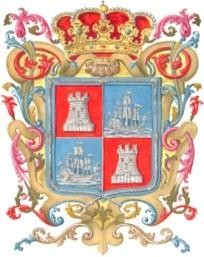 PODER EJECUTIVO DECRETO PROMULGATORIOCARLOS  MIGUEL  AYSA  GONZÁLEZ,  Gobernador  del Estado  de Campeche, mediante el presenteDecreto, se hace saber a los habitantes del Estado de Campeche:Que la LXIII Legislatura del H. Congreso del Estado Libre y Soberano de Campeche me ha dirigido el Decreto número 91, por lo que, en cumplimiento de lo dispuesto por los artículo s 48, 49 y 71, fracción XVIII, de la Constitución Política del Estado de Campeche, lo sanciono, mando se imprima, publique y circule para su debida observancia.Este Decreto es dado en el Palacio de Gobierno del Estado, en San Francisco de Campeche, Munici pio y Estado de Campeche, a los trece días del mes de diciembre del año dos mil diecinueve.EL GOBERNADOR DEL ESTADO DE CAMPECHE, LIC. CARLOS MIGUEL AYSA GONZÁLEZ.- EL SECRETARIO GENERAL DE GOBIERNO, L.E.N.I. PEDRO ARMENTÍA LÓPEZ.- RÚBRICAS.a) 	Las   prioridades   de   gasto,   los   programas   y proyectos, así como la distribución del presupuesto, detallando el gasto en servicios personales, incluyendo  el  analítico  de  plazas  y  desglosando todas  las  remuneraciones;   las  contrataciones   de servicios por honorarios y, en su caso, previsiones para personal eventual; pensiones; gastos de operación, incluyendo gasto en comunicación social; gasto de inversión; así como gasto correspondiente a 	 compromisos      plurianuales,      proyectos      de asociaciones público privadas y proyectos de prestación de servicios, entre otrosA N E X O  1PRESUPUESTO DE EGRESOS PARA EL AÑO 2020GASTO PROGRAMABLE Y GASTO NO PROGRAMABLE(PESOS)ANEXO 1PRESUPUESTO DE EGRESOS PARA EL AÑO 2020PRIORIDADES DE GASTO02 Se cre taría Ge ne ral de Gobie rno Gobernabilidad Democrática Seguridad y Certeza JurídicaPrograma Estatal de Protección Integral de los Derechos de Niñas, Niños y AdolescentesConservación del Patrimonio Documental del Estado Fondo de Aportaciones para la Seguridad Pública (FASP) Fortalecimiento del Sistema de Seguridad Pública07 Se cre taría de EducaciónCoordinación y Gestión Educativa de Educación Media Superior, Técnica y Superior en el EstadoFondo de Aportaciones para la Nómina Educativa y Gasto Operativo (FONE) Programa de Educación BásicaFondo de Aportaciones Múltiples (FAM)08 Se cre taría de CulturaConvenios CulturalesPrograma de Fomento Cultural y CívicoPrograma de Apoyos a la Cultura09 Se cre taría de SaludServicios de  Salud, Previsión y Atención MédicaPrograma sobre Resolución de Conflictos Suscitados entre los Usuarios de los Servicios Médicos y los Prestadores de dichos Servicios10 Se cre taría de De sarrollo Social y HumanoSoluciones Aprende CreceFortalecimiento de Espacios ComunitariosAsistencia PrivadaDesarrollo y Fortalecimiento con identidad de los Pueblos y Comunidades IndígenasFondo de Aportaciones para la Infraestructura Social Estatal (FISE)12 Se cre taría de De sarrollo EconómicoPrograma del Emprendimiento y Desarrollo sostenible e inclusivo de las MIPYMESPrograma para el Fortalecimiento de la Capacidad Productiva del Estado con enfoque de sostenibilidadPrograma de Competitividad con enfoque de sostenibilidad13 Se cre taría de De sarrollo RuralPrograma AgrícolaPrograma de Desarrollo Pecuario14 Se cre taría de Pe sca y AcuaculturaAprovechamiento Sustentable de la Pesca15 Se cre taría de M e dio Ambie nte , Biodiv e rsidad y Cambio ClimáticoPrograma de Protección, Conservación y Vigilancia de la Biodiversidad16 Se cre taría de De sarrollo Urbano,Obras Públicas e Infrae stucturaFondo de Aportaciones para el Fortalecimiento de las Entidades Federativas (FAFEF) Fondo para Entidades Federativas y Municipios Productores de Hidrocarburos17 Se cre taría de TurismoPromoción Turística18 Se cre taría de Trabajo y Pre v isión SocialPrograma de Apoyo al Empleo (PAE)19 Se cre taría de Se guridad PúblicaPrevención del Delito y Combate a la DelincuenciaReinserción a la Sociedad de la Población Interna y Liberada de los Centros Penitenciarios y Centro de Internamiento para Adolescentes del Estado20 Se cre taría de Prote cción Civ ilFondo de Desastres NaturalesFortalecimiento a la Prevención de Desastres Naturales y Protección CivilANEXO 1PRESUPUESTO DE EGRESOS PARA EL AÑO 2020PRIORIDADES DE GASTO22 Fiscalía Ge ne ral de l Estado de Campe cheProcuración de Justicia28 Organismos Públicos De sce ntralizados Programa de Atención a Familia y Comunidad Educación para AdultosSeguro PopularPrograma de Educación Media Superior, Superior y de PosgradoEducación Media Superior TecnológicaCapacitación para y en el TrabajoEducación Superior Tecnológica en el Estado de CampecheFAETA Educación TecnológicaPrograma Estatal de BecasPrograma de Ciencia, Tecnología e Innovación Programa de Atención Integral al Adulto Mayor FAM Asistencia SocialPrograma de Atención e Integración a la Sociedad de las Personas con DiscapacidadDesarrollo del DeporteIgualdad de GéneroAtención Medica de Segundo NivelPrograma de Salud MentalFondo de Aportaciones para los Servicios de Salud (FASSA) Programa de Prevención y Atención a las AdiccionesPrograma para el Fortalecimiento, la Organización y el Desarrollo Social Desarrollo y Gestión de los Sistemas de información Estatal y Catastral Acceso a la JusticiaPrograma de Impulso a la JuventudAgua Potable, Drenaje y TratamientoJubilados y pensionados del Estado de Campeche29 Fide icomisos PúblicosPrograma para el Desarrollo de Empresas en el Estado Programa de Concurrencia con las Entidades Federativas Programa Estatal de Inclusión Financiera BANCAMPECHEPrograma de Fondo de Fomento Agropecuario del Estado de CampecheSanidad e Inocuidad AgroalimentariaA N E X O  2PRESUPUESTO DE EGRESOS PARA EL AÑO 2020GASTO ESTATAL EN SU CLASIFICACION ADMINISTRATIVA (PESOS)A N E X O  2PRESUPUESTO DE EGRESOS PARA EL AÑO 2020GASTO ESTATAL EN SU CLASIFICACION ADMINISTRATIVA (PESOS)A N E X O  2PRESUPUESTO DE EGRESOS PARA EL AÑO 2020GASTO ESTATAL EN SU CLASIFICACION ADMINISTRATIVA (PESOS)A N E X O  2PRESUPUESTO DE EGRESOS PARA EL AÑO 2020GASTO ESTATAL EN SU CLASIFICACION ADMINISTRATIVA (PESOS)A N E X O  2PRESUPUESTO DE EGRESOS PARA EL AÑO 2020GASTO ESTATAL EN SU CLASIFICACION ADMINISTRATIVA (PESOS)A N E X O 3 APRESUPUESTO DE EGRESOS PARA EL AÑO 2020RECURSOS FISCALES Y  PARTICIPACIONES A MUNICIPIOS(PESOS)A N E X O 3 APRESUPUESTO DE EGRESOS PARA EL AÑO 2020RECURSOS FISCALES Y  PARTICIPACIONES PREVISTOS A DISTRIBUIR POR MUNICIPIOS(PESOS)A N E X O 3 BPRESUPUESTO DE EGRESOS PARA EL AÑO 2020RECURSOS FEDERALES A MUNICIPIOS(PESOS)A N E X O 3 BPRESUPUESTO DE EGRESOS PARA EL AÑO 2020RECURSOS FEDERALES PREVISTOS A DISTRIBUIR POR MUNICIPIOS(PESOS)A N E X O 4.APRESUPUESTO DE EGRESOS PARA EL AÑO 2020INVERSIONES FINANCIERAS PARAEL FORTALECIMIENTO ECONÓMICO(PESOS)A N E X O 4.BPRESUPUESTO DE EGRESOS PARA EL AÑO 2020RECURSOS PREVISTOS PARA MEZCLA CON PROGRAMAS MIPYMES (PESOS)ANEXO 4 CPRESUPUESTO DE EGRESOS PARA EL AÑO 2020SALDO PATRIMONIAL DE LOS FIDEICOMISOS PÚBLICOS DEL ESTADOA N E X O 5.APRESUPUESTO  DE EGRESOS PARA EL AÑO 2020DEUDA PÚBLICA(PESOS)A N E X O 5.BPRESUPUESTO  DE EGRESOS PARA EL AÑO 2020COSTO DE FINANCIAMIENTO  DE LA DEUDA(PESOS)A N E X O 5.CPRESUPUESTO DE EGRESOS PARA EL AÑO 2020COSTO DE LA DEUDA POR TIPO DE OBLIGACIÓN(PESOS)A N E X O 5.DPRESUPUESTO DE EGRESOS PARA EL AÑO 2020DEUDA DIRECTA Y EMISIONES BURSÁTILES-BONOS CUPÓN CERO(PESOS)A N E X O 6PRESUPUESTO DE EGRESOS PARA EL AÑO 2020APORTACIONES FEDERALES RAMO 33(PESOS)* Importes Estimados.A N E X O 7PRESUPUESTO DE EGRESOS PARA EL AÑO 2020MONTOS PARA PROCEDIMIENTOS DEADJUDICACIÓN DE OBRA PÚBLICA, ADQUISICIONES, ARRENDAMIENTOS Y PRESTACIÓN DE SERVICIOS(PESOS)A N E X O  8. APRESUPUESTO DE EGRESOS PARA EL AÑO 2020CLASIFICACIÓN ECONÓMICA (PESOS)C O N C E P T OI M P O R T E                 %A N E X O  8. BPRESUPUESTO DE EGRESOS PARA EL AÑO 2020CLASIFICACIÓN ECONÓMICA POR TIPO DE GASTO  Y FUENTE  DE FINANCIAMIENTO (PESOS)C O N C E P T OGASTO CORRIENTEGASTO DE CAPITALAMORTIZACION DE LA DEUDA Y DISMINUCION DE PASIVOSPENSIONES Y JUBILACIONESPARTICIPACIO- NESTOTALGASTO DE FUNCIONAMIENTO                                                                                 3,859,723,562          11,927,740                                                                                              3,871,651,302SERVICIOS PERSONALES                                                                                     2,374,977,405                                                                                                                           2,374,977,405MATERIALES Y SUMINISTROS                                                                                  405,303,614                                                                                                                             405,303,614SERVICIOS GENERALES                                                                                        1,079,442,543          11,927,740                                                                                              1,091,370,283TRANSFERENCIAS, ASIGNACIONES, SUBSIDIOS Y OTRAS AYUDASPODERES LEGISLATIVO Y JUDICIAL ORGANISMOS PÚBLICOS AUTÓNOMOSDEPENDENCIAS             Y             ORGANOS            ADMINISTRATIVOS DESCONCENTRADOS3,665,461,022                                                                        6,339,996                                      3,671,801,018557,272,096                                                                                                                             557,272,096257,727,076                                                                                                                             257,727,076474,788,232                                                                        6,339,996                                          481,128,228ORGANISMOS DESCENTRALIZADOS                                                                   2,308,377,618                                                                                                                           2,308,377,618FIDEICOMISO FONDO CAMPECHE                                                                             16,296,000                                                                                                                               16,296,000FIDEICOMISO DE INVERSIÓN DEL IMPUESTO DEL 2% SOBRE NÓMIN              18,000,000                                                                                                                               18,000,000FIDEICOMISO FOFAECAM                                                                                           33,000,000                                                                                                                               33,000,000BIENES MUEBLES, INMUEBLES E INTANGIBLES4,342,369                                                                                                             4,342,369INVERSIÓN PUBLICA                                                                                                                                        43,237,766                                                                                                   43,237,766INVERSIONES FINANCIERAS Y OTRAS PROVISIONES                                             13,014,839                                                                                                                               13,014,839PARTICIPACIONES   Y APORTACIONES                                                                     347,103,088          24,000,000                                                                 2,544,441,920      2,915,545,008PARTICIPACIONES   Y APORTACIONES A MUNICIPIOS                                        213,841,064          24,000,000                                                                 2,544,441,920      2,782,282,984APORTACIONES A CONVENIOS A DEPENDENCIAS                                            133,262,024                                                                                                                             133,262,024DEUDA PÚBLICA                                                                                                            315,706,071                                         37,230,989                                                                  352,937,060ADEUDOS FISCALES DE EJERCICIOS ANTERIORES                                              46,529,892                                                                                                                               46,529,892COSTO FINANCIERO DE LA DEUDA PÚBLICA                                                       269,176,179                                         37,230,989                                                                  306,407,168PRESUPUESTO NO ETIQUETADO                                            8,201,008,582          83,507,875             37,230,989            6,339,996       2,544,441,920    10,872,529,362RAMO 33FONDO DE APORTACIONES DE NOMINA EDUCATIVA Y GASTO OPERATIVO (FONE)FONDO  DE  APORTACIONES   PARA  LOS  SERVICIOS   DE  SALUD (FASSA)FONDO DE APORTACIONES  PARA LA INFRAESTRUCTURA SOCIAL (FAIS)ESTATAL                                                                                                            *MUNICIPALFONDO DE APORTACIONES  PARA EL FORTALECIMIENTO  DE LOS MUNICIPIOS Y DE LAS DEMARCACIONES TERRITORIALES  DEL D.F. (FORTAMUN)4,626,908,122                                                                                                                           4,626,908,1221,703,669,006                                                                                                                           1,703,669,00699,574,628        835,153,160                                                                                                 934,727,78899,574,628          13,729,439                                                                                                 113,304,067*  821,423,721                                                                                                 821,423,721652,812,688                                                                                                                             652,812,688FONDO DE APORTACIONES MULTIPLES (FAM)                                                   400,376,301                                                                                                                             400,376,301ASISTENCIA SOCIAL                                                                                                  135,570,123                                                                                                                             135,570,123INFRAESTRUCTURA EDUCATIVA BÁSICA Y SUPERIOR                           *FONDO DE APORTACIONES PARA LA EDUCACIÓN TECNOLÓGICA Y DE ADULTOS (FAETA)264,806,178                                                                                                                             264,806,178110,939,582                                                                                                                             110,939,582EDUCACIÓN TECNOLOGICA                                                                                        43,790,385                                                                                                                               43,790,385EDUCACIÓN DE ADULTOS                                                                                           67,149,197                                                                                                                               67,149,197FONDO  DE  APORTACIONES  PARA  LA  SEGURIDAD  PÚBLICA  DE LOS ESTADOS Y DEL D.F. (FASP)FONDO DE APORTACIONES  PARA EL FORTALECIMIENTO  DE LAS   *ENTIDADES FEDERATIVAS (FAFEF)112,946,039          58,712,457                                                                                                 171,658,49616,956,762        248,600,000                                                                                                 265,556,762DIVERSOS CONVENIOS FEDERALES                                                                 1,769,046,318                                                                                                                           1,769,046,318FONDO     PARA     ENTIDADES     FEDERATIVAS     Y     MUNICIPIOS   *PRODUCTORES DE HIDROCARBUROS181,325,153        293,192,289                                                                                                 474,517,442PRESUPUESTO ETIQUETADO                                                9,674,554,599      1,435,657,906                            0                                                          0     11,110,212,505TOTAL17,875,563,181      1,519,165,781             37,230,989            6,339,996       2,544,441,920    21,982,741,867*   RECURSOS QUE  DE CONFORMIDAD A LA CLASIFICACIÓN DE  LA CONAC  AL TRANSFERIRSE A LOS  EJECUTORES DEL  GASTO  SE  CONVIERTEN EN GASTO  DE CAPITALA N E X O   9PRESUPUESTO  DE EGRESOS PARA EL AÑO 2020CLASIFICACIÓN  FUNCIONAL(PESOS)A N E X O   9PRESUPUESTO  DE EGRESOS PARA EL AÑO 2020CLASIFICACIÓN  FUNCIONAL(PESOS)A N E X O   9PRESUPUESTO  DE EGRESOS PARA EL AÑO 2020CLASIFICACIÓN  FUNCIONAL(PESOS)A N E X O  9PRESUPUESTO DE EGRESOS PARA EL AÑO 2020CLASIFICACIÓN FUNCIONAL(PESOS)TOTAL PRESUPUESTO DE EGRESOS                                   21,982,741,867      100.00A N E X O  10PRESUPUESTO DE EGRESOS PARA EL AÑO 2020EJES ESTRATÉGICOS(PESOS)A N E X O    11PRESUPUESTO DE EGRESOS PARA EL AÑO 2020CLASIFICACIÓN ECONÓM ICO ADM INISTRATIVA DEL GASTO ESTATAL RAM O Y CAPÍTULO, POR DEPENDENCIAS, ENTIDADES PARAESTATALES Y UNIDADES RESPONSABLES ( PESOS)A N E X O    11PRESUPUESTO DE EGRESOS PARA EL AÑO 2020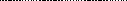 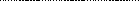 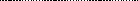 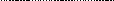 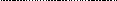 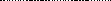 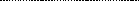 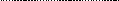 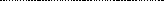 CLASIFICACIÓN ECONÓM ICO ADM INISTRATIVA DEL GASTO ESTATAL RAM O Y CAPÍTULO, POR DEPENDENCIAS, ENTIDADES PARAESTATALES Y UNIDADES RESPONSABLES ( PESOS)A N E X O     12PRESUPUESTO DE EGRESOS PARA EL AÑO 2020TRIBUNAL DE CONCILIACIÓN Y ARBITRAJE DEL ESTADO DE CAMPECHE A NIVEL DE CAPÍTULO, CONCEPTO Y PARTIDA GENÉRICA( PESOS)A N E X O  13 APRESUPUESTO DE EGRESOS PARA EL AÑO 2020ORGANISMOS DESCENTRALIZADOS E INSTITUTOS EDUCATIVOS AUTÓNOMOS CLASIFICACIÓN ECONÓMICA ADMINISTRATIVA GASTO ESTATAL POR CAPÍTULO Y ENTIDAD TRANSFERIDA (PESOS)ENT IDADES                                                                                     CAPIT ULO4000GOBIERNO GENERAL ESTATAL2 0 0 0 0             SECTOR PÚBLICO DE LAS ENTIDADES FEDERATIVAS2 1 0 0 0             SECTOR PÚBLICO NO FINANCIERO2 1 1 0 0             GOBIERNO GENERAL ESTATAL O DEL DISTRITO FEDERAL2 1 1 2 0             ENTIDADES PARAESTATALES Y FIDEICOMISOS NO EMPRESARIALES Y NO FINANCIEROS2 1 1 2 0             ENTIDADES PARAESTATALES Y FIDEICOMISOS NO EMPRESARIALES Y NO FINANCIEROS.2 1 1 2 0 28       ORGANISMOS PÚBLICOS DESCENTRALIZADOST O T A L2,308,377,618A N E X O  13 BPRESUPUESTO DE EGRESOS PARA EL AÑO 2020ORGANISM OS DESCENTRALIZADOS E INSTITUTOS EDUCATIVOS AUTÓNOM OS CLASIFICACIÓN ECONÓM ICA ADM INISTRATIVA GASTO ESTATAL POR ENTIDAD Y CAPÍTULO (PESOS)A N E X O  13 CPRESUPUESTO DE EGRESOS PARA EL AÑO 2020ORGANISMOS DESCENTRALIZADOS E INSTITUTOS EDUCATIVOS AUTÓNOMOSCLASIFICACIÓN POR OBJETO DEL GASTO DEL RECURSO ESTATAL A LAS ENTIDADES A NIVEL DE CAPÍTULO, CONCEPTO Y PARTIDA GENÉRICA(PESOS)A N E X O  13 CPRESUPUESTO DE EGRESOS PARA EL AÑO 2020ORGANISMOS DESCENTRALIZADOS E INSTITUTOS EDUCATIVOS AUTÓNOMOSCLASIFICACIÓN POR OBJETO DEL GASTO DEL RECURSO ESTATAL A LAS ENTIDADES A NIVEL DE CAPÍTULO, CONCEPTO Y PARTIDA GENÉRICA(PESOS)A N E X O  13 CPRESUPUESTO DE EGRESOS PARA EL AÑO 2020ORGANISMOS DESCENTRALIZADOS E INSTITUTOS EDUCATIVOS AUTÓNOMOSCLASIFICACIÓN POR OBJETO DEL GASTO DEL RECURSO ESTATAL A LAS ENTIDADES A NIVEL DE CAPÍTULO, CONCEPTO Y PARTIDA GENÉRICA(PESOS)A N E X O  13 CPRESUPUESTO DE EGRESOS PARA EL AÑO 2020ORGANISMOS DESCENTRALIZADOS E INSTITUTOS EDUCATIVOS AUTÓNOMOSCLASIFICACIÓN POR OBJETO DEL GASTO DEL RECURSO ESTATAL A LAS ENTIDADES A NIVEL DE CAPÍTULO, CONCEPTO Y PARTIDA GENÉRICA(PESOS)A N E X O  13 CPRESUPUESTO DE EGRESOS PARA EL AÑO 2020ORGANISMOS DESCENTRALIZADOS E INSTITUTOS EDUCATIVOS AUTÓNOMOSCLASIFICACIÓN POR OBJETO DEL GASTO DEL RECURSO ESTATAL A LAS ENTIDADES A NIVEL DE CAPÍTULO, CONCEPTO Y PARTIDA GENÉRICA(PESOS)A N E X O  13 CPRESUPUESTO DE EGRESOS PARA EL AÑO 2020ORGANISMOS DESCENTRALIZADOS E INSTITUTOS EDUCATIVOS AUTÓNOMOSCLASIFICACIÓN POR OBJETO DEL GASTO DEL RECURSO ESTATAL A LAS ENTIDADES A NIVEL DE CAPÍTULO, CONCEPTO Y PARTIDA GENÉRICA(PESOS)A N E X O  13 CPRESUPUESTO DE EGRESOS PARA EL AÑO 2020ORGANISMOS DESCENTRALIZADOS E INSTITUTOS EDUCATIVOS AUTÓNOMOSCLASIFICACIÓN POR OBJETO DEL GASTO DEL RECURSO ESTATAL A LAS ENTIDADES A NIVEL DE CAPÍTULO, CONCEPTO Y PARTIDA GENÉRICA(PESOS)A N E X O  13 CPRESUPUESTO DE EGRESOS PARA EL AÑO 2020ORGANISMOS DESCENTRALIZADOS E INSTITUTOS EDUCATIVOS AUTÓNOMOSCLASIFICACIÓN POR OBJETO DEL GASTO DEL RECURSO ESTATAL A LAS ENTIDADES A NIVEL DE CAPÍTULO, CONCEPTO Y PARTIDA GENÉRICA(PESOS)A N E X O  13 CPRESUPUESTO DE EGRESOS PARA EL AÑO 2020ORGANISMOS DESCENTRALIZADOS E INSTITUTOS EDUCATIVOS AUTÓNOMOSCLASIFICACIÓN POR OBJETO DEL GASTO DEL RECURSO ESTATAL A LAS ENTIDADES A NIVEL DE CAPÍTULO, CONCEPTO Y PARTIDA GENÉRICA(PESOS)A N E X O   13 CPRESUPUEST O DE EGRESOS PARA EL AÑO 2020ORGANISMOS  DESCENT RALIZADOS E INST IT UT OS EDUCAT IVOS AUT ÓNOMOSCLASIFICACIÓN  POR OBJET O DEL GAST O DEL RECURSO EST AT AL A LAS ENT IDADES A NIVEL DE CAPÍT ULO, CONCEPT O Y PART IDA GENÉRICA(PESOS)*  LA UNIVERSIDAD AUTÓNOMA DEL CARMEN PROPORCIONÓ  LA INFORMACIÓN  A NIVEL CAPÍTULOA N E X O  14PRESUPUESTO DE EGRESOS PARA EL AÑO 2020SUBSIDIOS, TRANSFERENCIAS, DONATIVOS Y OTRAS AYUDAS(PESOS)A N E X O    15PRESUPUESTO DE EGRESOS PARA EL AÑO  2020PROGRAM AS DE APORTACIONES ETIQUETADAS Y CONVENIOS CLASIFICACIÓN POR  FONDO Y CAPITULO DE GASTO TRANSFERIDO(PESOS)NOTA: RECURSOS QUE  SE TRANSFERIRÁN A LOS EJECUTORES DEL  GASTO SALVO NOTIFICACIÓN EN CONTRARIOA N E X O 16.APRESUPUESTO  DE EGRESOS PARA EL AÑO 2020PLAZAS PRESUPUESTADAS DE LOS PODERES DEL ESTADO Y DE LA ADMINISTRACIÓN PÚBLICA ESTATALA N E X O 16.APRESUPUESTO  DE EGRESOS PARA EL AÑO 2020PLAZAS PRESUPUESTADAS DE LOS PODERES  DEL ESTADO Y DE LA ADMINISTRACIÓN PÚBLICA ESTATALA N E X O 16.APRESUPUESTO DE EGRESOS PARA EL AÑO 2020PLAZAS PRESUPUESTADAS DE LOS PODERES DEL ESTADO Y DE LA ADMINISTRACIÓNPÚBLICA ESTATAL*1) BASE= 860, CONFIANZA= 70  2) ADMINISTRATIVOS= 590, DOCENTES= 340**POR CADA FUENTE DE FINANCIAMIENTO SON LA MISMAS PLAZAS, NO SE DUPLICAN. EL IMPORTE DEL PRESUPUESTO ESTATAL ASIGNADO ES INSUFICIENTE PARA CUBRIR LA TOTALIDAD DEL CAPÍTULO 1000, POR LO QUE ES NECESARIO COMPLEMENTAR ESTE DÉFICIT CON INGRESOS PROPIOS, ASIMISMO SE HAN SUCITADO SITUACIONES EN LAS QUE ALGUNOS MESES EL PRESUPUESTO ESTATAL PROVIENE DE ALGUNA FUENTE FEDERAL , POR LO QUE EN LA INFORMACIÓN ARRIBA DESCRITA SE INDICA EL MISMO NÚMERO DE PLAZAS (PLAZAS TOTALES) EN CADA TIPO DE RECURSO, YA QUE PUEDE PAGARSE INDISTINTAMENTE.A N E X O 16.BPRESUPUESTO DE EGRESOS PARA EL AÑO 2020ANALÍTICO DE PLAZAS DE LA ADMNISTRACIÓN PÚBLICA ESTATALA N E X O 16.BPRESUPUESTO DE EGRESOS PARA EL AÑO 2020ANALÍTICO DE PLAZAS DE LA ADMNISTRACIÓN PÚBLICA ESTATALA N E X O 16.BPRESUPUESTO DE EGRESOS PARA EL AÑO 2020ANALÍTICO DE PLAZAS DE LA ADMNISTRACIÓN PÚBLICA ESTATALA N E X O 16.BPRESUPUESTO DE EGRESOS PARA EL AÑO 2020ANALÍTICO DE PLAZAS DE LA ADMNISTRACIÓN PÚBLICA ESTATALA N E X O 17PRESUPUESTO DE EGRESOS PARA EL AÑO 2020ANALÍTICO DE PLAZAS DE LA ADMNISTRACIÓN PÚBLICA ESTATALA N E X O 18PRESUPUESTO DE EGRESOS PARA EL AÑO 2020PLAZAS PRESUPUESTADAS  DE LA ADMINISTRACION PÚBLICA ESTATALCON CARGO A LOS RECURSOS DE LOS FONDOS DE APORTACIONES FEDERALES DE CONFORMIDAD CON LA LEY DE COORDINACIÓN FISCAL1)    BASE=2,085 ,  CONFIANZA=3472)    BASE= 8,453A N E X O 18 APRESUPUESTO DE EGRESOS PARA EL AÑO 2020DESGLOSE DE PLAZAS DEL MAGISTERIO ESTATAL Y FEDERALA N E X O   19PRESUPUESTO DE EGRESOS PARA EL AÑO 2020TABULADORES DE PUESTOS Y SUELDOS.I.      Poder Ejecutivo del Estado de Campeche, Dependencias y Entidades: Nómina General MensualNÓMINA GENERALI.     MANDO SUPERIORII.     ALTA DIRECCIÓNIII.     MANDO MEDIOIV.     NÓMINA DE PERSONAL OPERATIVO: ADMINISTRATIVO, TÉCNICO Y DE SERVICIOSV. 	PERSONAL TÉCNICO ESPECIALIZADO.VI.     NÓMINA DE SEGURIDAD PÚBLICAVII.     COORDINACIÓN GENERAL DE SEGURIDAD PÚBLICA, VIALIDAD Y TRASPORTE (CGSPVYT).VIII.     MANDO ÚNICO POLICIAL.La columna referida en los tabuladores como "Impuestos Estatales" está integrada por la sumatoria de "IMPUESTO SOBRE  NÓMINAS"  E "IMPUESTO  ADICIONAL  PARA  LA  PRESERVACION  DEL  PATRIMONIO  CULTURAL INFRAESTRUCTURA Y DEPORTE".La columna referida en los tabuladores como "Cuotas Patronales IMSS, INFONAVIT e ISSSTECAM" está integrada por la sumatoria de cuotas patronales referidas.La Secretaría de Administración e Innovación Gubernamental retendrá y enterará los impuestos de los servidores públicos y las contribuciones de seguridad social, conforme a la Ley del Impuesto sobre la Renta, Ley de Seguridad y Servicios Sociales de los Trabajadores del Estado de Campeche, Ley del Seguro Social, Ley de Infonavit y demás disposiciones aplicables. Las prestaciones previstas para los servidores públicos se ajustarán a los límites y montos establecidas  en la Ley de Trabajadores  al Servicio del Gobierno del Estado de Campeche, en el Reglamento  de Asistencia,  Puntualidad  y Permanencia  en el Trabajo de los Trabajadores  de Base al Servicio del Gobierno  del Estado de Campeche y en las Condiciones Generales de Trabajo del Poder Ejecutivo del Gobierno del Es tado de Campeche, manuales y la minuta resolutiva del pliego petitorio vigente para el ejercicio fiscal 2019.Los conceptos que  integran  el  tabulador  son  elementos  fijos    y los  conceptos  de  pago  como  por  ejemplo  el  estímulo  de Perseverancia y Lealtad que se le otorga a los servidores públicos de acuerdo a sus años de servicios, se integran como elementos variables Los tabuladores de sueldo y salarios se podrán consultar en los respectivos portales de transparencia de las dependencias.  En este tabulador se muestran los puestos tipos de mayor representación  de una sección de puestos, pero existen otros puestos en cada nivel salarial conforme a las funciones específicas de la Administración Pública Estatal, que presupuestalmente perciben las mismas remuneraciones.En términos de lo establecido por el artículo 127 de la Constitución Política de los Estados Unidos Mexicanos y 121 de  la Constitución  de Campeche  en el sentido  de que  las  remuneraciones  deberán  ser proporcionales  a las responsabilidades  de los servidores públicos y en atención al caso de salvedad establecido en la reforma a la Ley Orgánica de la Administración Pública del Estado de Campeche, por Decreto 189 publicado en el Periódico Oficial del Estado el 13 de Julio de 2017, en su artículo 16 y último párrafo, corresponderá una compensación en función de sus responsabilidades  que en ningún caso podrá ser mayor a sus remuneraciones  actuales de conformidad con la disponibilidad financiera.Las Percepciones  Netas, pueden sufrir ajustes en su importe, debid o a las variables  económicas  tales como elSalario Mínimo y las tarifas aplicables para la retención del ISR vigentes para el ejercicio fiscal 2020.Los organismos descentralizados estarán sujetos al Tabulador de Puestos y Sueldos del Poder Ejecutivo del Estado de  Campeche,  Dependencias   y Entidades:  NÓMINA  General  Mensual;  así  como  al  cuadro  de  prestaciones establecidas  en estos  mismos  Tabuladores,  de conformidad  al Convenio  de Colaboración  Administrativa  que celebren la Secretaría de Administración e Innovación Gubernamental con cada uno de los Organismos Descentralizados  de la Administración  Pública Paraestatal en materia de emisión de recibos de nómina en forma de comprobantes  fiscales digitales por internet (CFDI), dispersión tramitación,  pago y timbrado  de la nómina,  y demás disposiciones de carácter fiscal y presupuestal que se establezcan durante el presente ejercicio fiscal, para las entidades paraestatales que a continuación se enlistan:En relación a las nóminas de Educación y Salud Estatal, además de las plazas de la Nómina General, coexistenplazas  denominadas   “Homologadas”,  que  son  plazas  estatales  que  se  homologan  en  sus  pagos  a  los Tabuladores  y demás Prestaciones  a las plazas federales de acuerdo al pliego petitorio correspondiente  para los sectores de Educación y Salud del Gobierno Federal.En caso de que por necesidades del servicio se requiera contratar personal eventual, siendo de cualquier índole civil; sus percepciones  estarán equiparadas  al tabulador de puestos y sueldos autorizado y en relación de las funciones y responsabilidades  que correspondan al puesto.PRESTACIONES DEL PERSONAL DE BASE Y CONFIANZA 2019Los Trabajadores  afiliados al ISSSTECAM,  gozaran de un seguro de vida individual de 24 meses de sueldobase. Esta prestación es cubierta por dicho organismo.En el caso de los estímulos de perseverancia y lealtad que se otorga a los trabajadores que cumplen 10, 15,20, 25, 30, 35 y 40 años de servicio, el incremento será de conformidad con lo establecido en el artículo 63 de la Ley de Disciplina Financiera y Responsabilidad  Hacendaria del Estado de Campeche y sus Municipios.II.      Poder Legislativo del Estado de Campeche.PRESTACIONESANEXO CONAC.III.      Poder Judicial del Estado de Campeche.PRESTACIONESANEXO CONAC.Organismos Públicos AutónomosIV.      Comisión de de rechos humanos del Estado de Campeche.La Comisión  de  Derechos  Humanos  del Estado  de  Campeche  retendrá  y enterará  los  impuestos  de  los servidores públicos y las contribuciones  de seguridad social, conforme a la Ley del Impuesto Sobre la Renta, Ley de Seguridad y Servicios Sociales de los Trabajadores  del Estado de Campeche, Ley del Seguro Social, Ley del Instituto del Fondo Nacional de la Vivienda para los Trabajadores y demás disposiciones aplicables.Las Percepciones Netas, pueden sufrir ajustes en su importe, debido a las variables económicas tales como el Salario Mínimo, UMA y las tarifas aplicables  para la retención del Impuesto Sobre la Renta vigentes para el ejercicio fiscal 2020.Adicionalmente,  los servidores  públicos  de la Comisión  de Derechos  Humanos  del Estado  de Campeche, podrán recibir por un período determinado  una COMPENSACIÓN  EXTRAORDINARIA con motivo de realizar trabajos suplementarios a su función, en razón de cubrir licencias o incapacidades de otros trabajadores de este Organismo, o por necesidades del servicio.De  igual  forma,  de  acuerdo  a las  disponibilidades  del patrimonio  financiero  de  la Comisión  de  Derechos Humanos del Estado de Campeche, las vacantes, incapacidades que pudieran surgir u otras causas, se podrán celebrar contratos eventuales previos al inicio de la formalización de una plaza, o para cubrir trabajos específicos por tiempo determinado; mismos que serán pagados por asimilados a salarios.PRESTACIONES.*UNI DAD PRESUPUESTAL:  Organismos Autónomos 02 Comisión de Derechos Humanos del Estado de Campeche.** FUENTE DE FI NANCI AMI ENTO: I ngresos Propios.Todas las percepciones  antes mencionadas  están incluidas dentro del Manual de Percepciones  de los Servidores Públicos de la Comisión de Derechos Humanos del Estado de Campeche vigente.ANEXO CONAC*UNI DAD PRESUPUESTAL:  Organismos Autónomos 02 Comisión de Derechos Humanos del Estado de Campeche.V.      Instituto Electoral del Estado de Campeche.1) I mporte sujeto a variación de acuerdo a las disposiciones  fiscales vigentes en 2020. Aguinaldo: equivalente a 45 días sobre la percepción bruta.Prima vacacional: equivalente a 30% sobre la percepción bruta del período de vacaciones.La prima quinquenal se otorgará en razón de la antigüedad,  por cada 5 años de servicios efectivamente  prestados hasta llegar a los 25 años.Vales de despensa autorizados en Junta General.PRESTACIONES.ANEXO CONACVI.      Comisión de Transparencia y Acceso a la Información Pública del Estado de Campeche.PRESTACIONESANEXO CONACVII.      Universidad Autónoma de Campeche.ANEXO CONAC.REMUNERACIONES  ADICIONALES AL SUELDO	La Universidad se obliga a pagar al personal académico y administrativo el importe de 5 días de salario íntegro, que resulten anualmente de las diferencias entre el número de días naturales y el cómputo del salario en forma mensual. En los años bisiestos se pagará un total de 6 días; el ajuste se hará efectivo antes del inicio del periodo vacacional del mes de diciembre.          Por lo que respecta a la despensa mensual: para los docentes de tiempo completo será de$600.00 y para los docentes de medio tiempo $300.00, para los profesores de asignaturacategoría “A” y “B”, ésta se calculará tomando como base mensual $600.00 y prorrateándolo entre el número de horas frente a grupo. En el caso del personal administrativo la despensa mensual será de $500.00 para los de tiempo completo y la mitad para los de medio tiempo.	La Universidad se compromete a pagar al personal académico y administrativo, por concepto de antigüedad, al cumplir 5 años de servicios prestados ininterrumpidamente a la institución, un 10% de incremento sobre el salario base del trabajador universitario; posteriormente y en forma acumulativa por cada año de servicio de servicio cumplido y hasta el vigésimo, un 2% anual sobre el propio salario base. A partir del vigésimo primer año de servicio cumplido, el aumento anual será de 2.5% sobre el citado salario base, sin que en ningún caso esta prestación sea superior al 60% del salario base.          La Universidad pagará al personal académico y administrativo, por concepto de aguinaldo50 días de salario base.	El pago de vacaciones deberá hacerse con el salario íntegro, más la prima vacacional que será el equivalente a 24 días del salario base mensual, repartido en los dos periodos establecidos en el calendario escolar.	La Universidad se obliga a otorgar a los trabajadores administrativos a fin de año vales de despensa por la cantidad de $6,200.00. En la primera quincena de febrero se obliga a entregarle a cada trabajador administrativo $1,300.00 por concepto de Bono de Apoyo Escolar, en la primera quincena de mayo se obliga a entregarle a cada trabajador administrativo $2,500.00 por concepto de Bono de Apoyo al Transporte; en la 2ª quincena de julio les entregará $2,000.00 por concepto de Bono de apoyo a la formación del Personal Administrativo y en la 2ª quincena de octubre les entregará $2,000.00 por concepto de Bono de Apoyo para el Fondo de Ahorro de los Trabajadores. Además, se compromete a entregar$3,200.00 como reconocimiento a su permanencia en la institución.	La Universidad destinará al personal académico la cantidad de $6,000.00 por concepto de bono del día del maestro y $3,000.00 en vales de gasolina por concepto de Apoyo para Adquisición de Combustible.	La Universidad pagará la cantidad de $5,000.00 para la adquisición de útiles escolares a cada  uno  de  los  académicos, y  $2,000.00  por concepto  de  Bono  de  Fortalecimiento Curricular.	La Universidad se obliga a pagar la cantidad de $3,000.00 para la adquisición de material bibliográfico y uniformes a cada uno de los académicos y $3,500.00 como reconocimiento a su permanencia en la institución. Además, en la 2ª quincena de noviembre les entregará$1,000.00 como bono de apoyo para adquisición de equipo tecnológico.	La universidad destinará en el mes de diciembre por concepto de canasta de fin de año la cantidad de $3,000.00 para el personal académico con una antigüedad menor de un año de servicios prestados a la misma, y $10,000.00 para el personal académico que tenga una antigüedad mayor de un año ininterrumpido.PRESTACIONES DEL PERSONAL DE BASE Y CONFIANZA 2020VIII.      Universidad Autónoma de Carmen.*Los puestos que se muestran en el presente tabulador, son calculados a las horas máximas (40), por lo que pueden variar dependiendo de las necesidades de los programas educativos. La columna referente a los impuestos estatales está integrada por la sumatoria del "impuesto sobre nómina" e "impuesto adicional para la preservación del patrimonio cultural, infraestructura y deporte".Las percepciones netas, pueden sufrir ajustes en su importe, debido a las variables económicas tales como la uma y las tarifas aplicables para la retención del impuesto sobre la renta vigentes para el ejercicio fiscal 2020, los montos publicados están calculados con las tablas vigentes del ejercicio fiscal 2019.El monto reflejado en este tabulador puede sufrir variación en el caso de que se otorgue algún incremento por parte de la sep.PRESTACIONESANEXO CONAC.IX.      Instituto Campechano.* I MPORTE POR 1 HORAS, EL SUELDO SEGUN EL NUMERO DE HORAS QUE I MPARTE.*** SEGÚN ULTI MO SUELDO DEVENGADO AL MOMENTO DE JUBILARSE Y/O PENSIONARSE.PRESTACIONESANEXO CONAC* Es el importe correspondiente  a 1 hora.*** SEGÚN ULTI MO SUELDO DEVENGADO AL MOMENTO DE JUBILARSE Y/O PENSIONARSE.X.      Secretaría de Educación.PODER EJECUTIVO DEL ESTADO DE CAMPECHE SECRETARIA DE EDUCACIONCATALOGO GENERAL DE EMPLEOS PARA EL PERSONAL DE EDUCACION DEL ESTADO DE CAMPECHE----------------------------------------------------------------------------------------------------------------------------------- PUESTO  DESCRIPCIÓN DEL PUESTONP  TS  UO ----- HORAS ----- ----- HORAS MAX ----- TH   TC   TI SE     CL     CO  SE     CL     COCP ----- VIGENCIA -----   ------------------------ IMPORTES ZONA III ------------------------------TO   DESDE   HASTA----------------------------------------------------------------------------------------------------------------------------------- SUBSIS: PREPRIMARIA                                                    SUBSUBSIS: PREESCOLAR*E0101   INSPECTORA DE JARDINES DE NINOS7   4 38.00  0.00 38.00 48.00  0.00 48.00      C     B    1PODER EJECUTIVO DEL ESTADO DE CAMPECHE SECRETARIA DE EDUCACIONCATALOGO GENERAL DE EMPLEOS PARA EL PERSONAL DE EDUCACION DEL ESTADO DE CAMPECHE----------------------------------------------------------------------------------------------------------------------------------- PUESTO  DESCRIPCIÓN DEL PUESTONP  TS  UO ----- HORAS ----- ----- HORAS MAX ----- TH   TC   TI SE     CL     CO  SE     CL     COCP ----- VIGENCIA -----   ------------------------   IMPORTES ZONA III  ------------------------------TO   DESDE   HASTA----------------------------------------------------------------------------------------------------------------------------------- SUBSIS: PREPRIMARIA                                                    SUBSUBSIS: PREESCOLAR*E0105   INSPECTOR GENERAL DE SECTOR DE JARDIN DE NINOS7   4 38.00  0.00 38.00 48.00  0.00 48.00      C     B    1PODER EJECUTIVO DEL ESTADO DE CAMPECHE SECRETARIA DE EDUCACIONCATALOGO GENERAL DE EMPLEOS PARA EL PERSONAL DE EDUCACION DEL ESTADO DE CAMPECHE----------------------------------------------------------------------------------------------------------------------------------- PUESTO  DESCRIPCIÓN DEL PUESTONP  TS  UO ----- HORAS ----- ----- HORAS MAX ----- TH   TC   TI SE     CL     CO  SE     CL     COCP ----- VIGENCIA -----   ------------------------   IMPORTES ZONA III  ------------------------------TO   DESDE   HASTA----------------------------------------------------------------------------------------------------------------------------------- SUBSIS: PREPRIMARIA                                                     SUBSUBSIS: PREESCOLAR*E0121   DIRECTORA DE JARDIN DE NINOS7   4 25.00  0.00 20.00 25.00  0.00 20.00      C     B    1PODER EJECUTIVO DEL ESTADO DE CAMPECHE SECRETARIA DE EDUCACIONCATALOGO GENERAL DE EMPLEOS PARA EL PERSONAL DE EDUCACION DEL ESTADO DE CAMPECHE----------------------------------------------------------------------------------------------------------------------------------- PUESTO  DESCRIPCIÓN DEL PUESTONP  TS  UO ----- HORAS ----- ----- HORAS MAX ----- TH   TC   TI SE     CL     CO  SE     CL     COCP ----- VIGENCIA -----   ------------------------   IMPORTES ZONA III  ------------------------------TO   DESDE   HASTA----------------------------------------------------------------------------------------------------------------------------------- SUBSIS: PREPRIMARIA                                                    SUBSUBSIS: DESARROLLO INFANTIL*E0125   DIRECTORA PARA CENTROS DE DESARROLLO INFANTIL.7   4 36.00  0.00 36.00 36.00  0.00 36.00      C     B    1PODER EJECUTIVO DEL ESTADO DE CAMPECHE SECRETARIA DE EDUCACIONCATALOGO GENERAL DE EMPLEOS PARA EL PERSONAL DE EDUCACION DEL ESTADO DE CAMPECHE------------------------------------------------------------------------------------------------------------------------------------PUESTO  DESCRIPCIÓN DEL PUESTONP  TS  UO ----- HORAS ----- ----- HORAS MAX ----- TH   TC   TI SE     CL     CO  SE     CL     COCP ----- VIGENCIA -----   ------------------------   IMPORTES ZONA III  ------------------------------TO   DESDE   HASTANIVEL1    NIVEL2             N3-07    N4-7A EA    N5-7B EB    N6-BC CB    N7-7C EC    N8-7D ED    N9-7E EE-----------------------------------------------------------------------------------------------------------------------------------SUBSIS: PREPRIMARIA                                                     SUBSUBSIS: PREESCOLAR*E0149   SUBDIRECTORA DE GESTION ESCOLAR DE JARDIN DE NI#OS FORANEAPODER EJECUTIVO DEL ESTADO DE CAMPECHE SECRETARIA DE EDUCACIONCATALOGO GENERAL DE EMPLEOS PARA EL PERSONAL DE EDUCACION DEL ESTADO DE CAMPECHE----------------------------------------------------------------------------------------------------------------------------------- PUESTO  DESCRIPCIÓN DEL PUESTONP  TS  UO ----- HORAS ----- ----- HORAS MAX ----- TH   TC   TISE     CL     CO  SE     CL     COCP ----- VIGENCIA -----   ------------------------   IMPORTES ZONA III  ------------------------------ TO   DESDE   HASTA----------------------------------------------------------------------------------------------------------------------------------- SUBSIS: PREPRIMARIA                                                    SUBSUBSIS: PREESCOLAR*E0165   PROFESOR DE ENSENANZAS MUSICALES ELEMENTALES PARA JARDIN  DE7   4  0.00  0.00  0.00  0.00  0.00  0.00      H     B    1PODER EJECUTIVO DEL ESTADO DE CAMPECHE SECRETARIA DE EDUCACIONCATALOGO GENERAL DE EMPLEOS PARA EL PERSONAL DE EDUCACION DEL ESTADO DE CAMPECHE----------------------------------------------------------------------------------------------------------------------------------- PUESTO  DESCRIPCIÓN DEL PUESTONP  TS  UO ----- HORAS ----- ----- HORAS MAX ----- TH   TC   TI SE     CL     CO  SE     CL     COCP ----- VIGENCIA -----   ------------------------   IMPORTES ZONA III  ------------------------------TO   DESDE   HASTA----------------------------------------------------------------------------------------------------------------------------------- SUBSIS: PREPRIMARIA                                                     SUBSUBSIS: PREESCOLAR*E0181   MAESTRA DE JARDIN DE NINOS7   4  0.00 25.00 20.00  0.00 25.00 20.00      C     B    1PODER EJECUTIVO DEL ESTADO DE CAMPECHE SECRETARIA DE EDUCACIONCATALOGO GENERAL DE EMPLEOS PARA EL PERSONAL DE EDUCACION DEL ESTADO DE CAMPECHE----------------------------------------------------------------------------------------------------------------------------------- PUESTO  DESCRIPCIÓN DEL PUESTONP  TS  UO ----- HORAS ----- ----- HORAS MAX ----- TH   TC   TI SE     CL     CO  SE     CL     COCP ----- VIGENCIA -----   ------------------------   IMPORTES ZONA III  ------------------------------TO   DESDE   HASTA----------------------------------------------------------------------------------------------------------------------------------- SUBSIS: PREPRIMARIA                                                    SUBSUBSIS: PREESCOLAR*E0183   HORAS DE ACOMPANANTE DE MUSICA PARA JARDIN DE NINOS7   4  0.00  0.00  0.00  0.00  0.00  0.00      H     B    1PODER EJECUTIVO DEL ESTADO DE CAMPECHE SECRETARIA DE EDUCACIONCATALOGO GENERAL DE EMPLEOS PARA EL PERSONAL DE EDUCACION DEL ESTADO DE CAMPECHE----------------------------------------------------------------------------------------------------------------------------------- PUESTO  DESCRIPCIÓN DEL PUESTONP  TS  UO ----- HORAS ----- ----- HORAS MAX ----- TH   TC   TI SE     CL     CO  SE     CL     COCP ----- VIGENCIA -----   ------------------------   IMPORTES ZONA III  ------------------------------TO   DESDE   HASTANIVEL1    NIVEL2             N3-07    N4-7A EA    N5-7B EB    N6-BC CB    N7-7C EC    N8-7D ED    N9-7E EE-----------------------------------------------------------------------------------------------------------------------------------SUBSIS: PREPRIMARIA                                                    SUBSUBSIS: PREESCOLAR*E0191   PROMOTOR DE COMUNIDAD RURALPODER EJECUTIVO DEL ESTADO DE CAMPECHE SECRETARIA DE EDUCACIONCATALOGO GENERAL DE EMPLEOS PARA EL PERSONAL DE EDUCACION DEL ESTADO DE CAMPECHE----------------------------------------------------------------------------------------------------------------------------------- PUESTO  DESCRIPCIÓN DEL PUESTONP  TS  UO ----- HORAS ----- ----- HORAS MAX ----- TH   TC   TI SE     CL     CO  SE     CL     COCP ----- VIGENCIA -----   ------------------------   IMPORTES ZONA III  ------------------------------TO   DESDE   HASTA----------------------------------------------------------------------------------------------------------------------------------- SUBSIS: PREPRIMARIA                                                    SUBSUBSIS: DESARROLLO INFANTIL*E0195   EDUCADORA PARA CENTROS DE DESARROLLO INFANTIL.7   4  0.00 36.00 36.00  0.00 36.00 36.00      C     B    1PODER EJECUTIVO DEL ESTADO DE CAMPECHE SECRETARIA DE EDUCACIONCATALOGO GENERAL DE EMPLEOS PARA EL PERSONAL DE EDUCACION DEL ESTADO DE CAMPECHE----------------------------------------------------------------------------------------------------------------------------------- PUESTO  DESCRIPCIÓN DEL PUESTONP  TS  UO ----- HORAS ----- ----- HORAS MAX ----- TH   TC   TI SE     CL     CO  SE     CL     COCP ----- VIGENCIA -----   ------------------------   IMPORTES ZONA III  ------------------------------TO   DESDE   HASTANIVEL1    NIVEL2             N3-07    N4-7A EA    N5-7B EB    N6-BC CB    N7-7C EC    N8-7D ED    N9-7E EE-----------------------------------------------------------------------------------------------------------------------------------SUBSIS: PREPRIMARIA                                                    SUBSUBSIS: PREESCOLAR*E0199   MTRA DE JARDIN DE NINOS DE 3/4 DE TIEMPO EN CURSO CON FORTALPODER EJECUTIVO DEL ESTADO DE CAMPECHE SECRETARIA DE EDUCACIONCATALOGO GENERAL DE EMPLEOS PARA EL PERSONAL DE EDUCACION DEL ESTADO DE CAMPECHE----------------------------------------------------------------------------------------------------------------------------------- PUESTO  DESCRIPCIÓN DEL PUESTONP  TS  UO ----- HORAS ----- ----- HORAS MAX ----- TH   TC   TI SE     CL     CO  SE     CL     COCP ----- VIGENCIA -----   ------------------------   IMPORTES ZONA III  ------------------------------ TO   DESDE   HASTA----------------------------------------------------------------------------------------------------------------------------------- SUBSIS: PRIMARIA                                                       SUBSUBSIS: PRIMARIA*E0201   INSPECTOR DE ZONA DE ENSENANZA PRIMARIA7   4 38.00  0.00 38.00 48.00  0.00 48.00      C     B    1PODER EJECUTIVO DEL ESTADO DE CAMPECHE SECRETARIA DE EDUCACIONCATALOGO GENERAL DE EMPLEOS PARA EL PERSONAL DE EDUCACION DEL ESTADO DE CAMPECHE----------------------------------------------------------------------------------------------------------------------------------- PUESTO  DESCRIPCIÓN DEL PUESTONP  TS  UO ----- HORAS ----- ----- HORAS MAX ----- TH   TC   TI SE     CL     CO  SE     CL     COCP ----- VIGENCIA -----   ------------------------   IMPORTES ZONA III  ------------------------------TO   DESDE   HASTA----------------------------------------------------------------------------------------------------------------------------------- SUBSIS: PRIMARIA                                                       SUBSUBSIS: PRIMARIA*E0205   JEFE DE SECTOR DE EDUCACION PRIMARIA7   4 38.00  0.00 38.00 48.00  0.00 48.00      C     B    1PODER EJECUTIVO DEL ESTADO DE CAMPECHE SECRETARIA DE EDUCACIONCATALOGO GENERAL DE EMPLEOS PARA EL PERSONAL DE EDUCACION DEL ESTADO DE CAMPECHE----------------------------------------------------------------------------------------------------------------------------------- PUESTO  DESCRIPCIÓN DEL PUESTONP  TS  UO ----- HORAS ----- ----- HORAS MAX ----- TH   TC   TI SE     CL     CO  SE     CL     COCP ----- VIGENCIA -----   ------------------------   IMPORTES ZONA III  ------------------------------TO   DESDE   HASTA----------------------------------------------------------------------------------------------------------------------------------- SUBSIS: PRIMARIA                                                       SUBSUBSIS: PRIMARIA*E0221   DIRECTOR DE PRIMARIA7   4 25.00  0.00 20.00 25.00  0.00 20.00      C     B    1PODER EJECUTIVO DEL ESTADO DE CAMPECHE SECRETARIA DE EDUCACIONCATALOGO GENERAL DE EMPLEOS PARA EL PERSONAL DE EDUCACION DEL ESTADO DE CAMPECHE----------------------------------------------------------------------------------------------------------------------------------- PUESTO  DESCRIPCIÓN DEL PUESTONP  TS  UO ----- HORAS ----- ----- HORAS MAX ----- TH   TC   TI SE 	CL     CO  SE     CL     COCP ----- VIGENCIA -----   ------------------------   IMPORTES ZONA III  ------------------------------TO   DESDE   HASTANIVEL1    NIVEL2             N3-07    N4-7A EA    N5-7B EB    N6-BC CB    N7-7C EC    N8-7D ED    N9-7E EE-----------------------------------------------------------------------------------------------------------------------------------SUBSIS: PRIMARIA                                                       SUBSUBSIS: PRIMARIA*E0247   SUBDIRECTOR ACADEMICO DE PRIMARIA FORANEOPODER EJECUTIVO DEL ESTADO DE CAMPECHE SECRETARIA DE EDUCACIONCATALOGO GENERAL DE EMPLEOS PARA EL PERSONAL DE EDUCACION DEL ESTADO DE CAMPECHE----------------------------------------------------------------------------------------------------------------------------------- PUESTO  DESCRIPCIÓN DEL PUESTONP  TS  UO ----- HORAS ----- ----- HORAS MAX ----- TH   TC   TI SE     CL     CO  SE     CL     COCP ----- VIGENCIA -----   ------------------------   IMPORTES ZONA III  ------------------------------TO   DESDE   HASTANIVEL1    NIVEL2             N3-07    N4-7A EA    N5-7B EB    N6-BC CB    N7-7C EC    N8-7D ED    N9-7E EE-----------------------------------------------------------------------------------------------------------------------------------SUBSIS: PRIMARIA                                                       SUBSUBSIS: PRIMARIA*E0249   SUBDIRECTOR DE GESTION ESCOLAR DE PRIMARIA FORANEOPODER EJECUTIVO DEL ESTADO DE CAMPECHE SECRETARIA DE EDUCACIONCATALOGO GENERAL DE EMPLEOS PARA EL PERSONAL DE EDUCACION DEL ESTADO DE CAMPECHE----------------------------------------------------------------------------------------------------------------------------------- PUESTO  DESCRIPCIÓN DEL PUESTONP  TS  UO ----- HORAS ----- ----- HORAS MAX ----- TH   TC   TI SE     CL     CO  SE     CL     COCP ----- VIGENCIA -----   ------------------------   IMPORTES ZONA III  ------------------------------TO   DESDE   HASTANIVEL1    NIVEL2             N3-07    N4-7A EA    N5-7B EB    N6-BC CB    N7-7C EC    N8-7D ED    N9-7E EE-----------------------------------------------------------------------------------------------------------------------------------SUBSIS: PRIMARIA                                                       SUBSUBSIS: PRIMARIA*E0261   MAESTRO DE ADIESTRAMIENTO DE PRIMARIA7   4  0.00  0.00  0.00  0.00  0.00  0.00      H     B    1PODER EJECUTIVO DEL ESTADO DE CAMPECHE SECRETARIA DE EDUCACIONCATALOGO GENERAL DE EMPLEOS PARA EL PERSONAL DE EDUCACION DEL ESTADO DE CAMPECHE----------------------------------------------------------------------------------------------------------------------------------- PUESTO  DESCRIPCIÓN DEL PUESTONP  TS  UO ----- HORAS ----- ----- HORAS MAX ----- TH   TC   TISE     CL     CO  SE     CL     COCP ----- VIGENCIA -----   ------------------------   IMPORTES ZONA III  ------------------------------ TO   DESDE   HASTA----------------------------------------------------------------------------------------------------------------------------------- SUBSIS: PRIMARIA                                                       SUBSUBSIS: PRIMARIA*E0281   MAESTRO DE GRUPO DE PRIMARIA7   4  0.00 25.00 20.00  0.00 25.00 20.00      C     B    1PODER EJECUTIVO DEL ESTADO DE CAMPECHE SECRETARIA DE EDUCACIONCATALOGO GENERAL DE EMPLEOS PARA EL PERSONAL DE EDUCACION DEL ESTADO DE CAMPECHE----------------------------------------------------------------------------------------------------------------------------------- PUESTO  DESCRIPCIÓN DEL PUESTONP  TS  UO ----- HORAS ----- ----- HORAS MAX ----- TH   TC   TI SE     CL     CO  SE     CL     COCP ----- VIGENCIA -----   ------------------------   IMPORTES ZONA III  ------------------------------TO   DESDE   HASTANIVEL1    NIVEL2             N3-07    N4-7A EA    N5-7B EB    N6-BC CB    N7-7C EC    N8-7D ED    N9-7E EE-----------------------------------------------------------------------------------------------------------------------------------SUBSIS: PRIMARIA                                                       SUBSUBSIS: PRIMARIA*E0285   MAESTRO DE GRUPO DE PRIMARIA DE TIEMPO COMPLETO MIXTO TITULAPODER EJECUTIVO DEL ESTADO DE CAMPECHE SECRETARIA DE EDUCACIONCATALOGO GENERAL DE EMPLEOS PARA EL PERSONAL DE EDUCACION DEL ESTADO DE CAMPECHE----------------------------------------------------------------------------------------------------------------------------------- PUESTO  DESCRIPCIÓN DEL PUESTONP  TS  UO ----- HORAS ----- ----- HORAS MAX ----- TH   TC   TISE     CL     CO  SE     CL     COCP ----- VIGENCIA -----   ------------------------   IMPORTES ZONA III  ------------------------------ TO   DESDE   HASTANIVEL1    NIVEL2             N3-07    N4-7A EA    N5-7B EB    N6-BC CB    N7-7C EC    N8-7D ED    N9-7E EE----------------------------------------------------------------------------------------------------------------------------------- SUBSIS: PRIMARIA                                                       SUBSUBSIS: PRIMARIA*E0299   MAESTRO DE GRUPO DE PRIMARIA DE 3/4 DE TIEMPO EN CURSO CON FPODER EJECUTIVO DEL ESTADO DE CAMPECHE SECRETARIA DE EDUCACIONCATALOGO GENERAL DE EMPLEOS PARA EL PERSONAL DE EDUCACION DEL ESTADO DE CAMPECHE----------------------------------------------------------------------------------------------------------------------------------- PUESTO  DESCRIPCIÓN DEL PUESTONP  TS  UO ----- HORAS ----- ----- HORAS MAX ----- TH   TC   TI SE     CL     CO  SE     CL     COCP ----- VIGENCIA -----   ------------------------   IMPORTES ZONA III  ------------------------------TO   DESDE   HASTA----------------------------------------------------------------------------------------------------------------------------------- SUBSIS: POSTPRIMARIA                                                   SUBSUBSIS: SECUNDARIAS GENERALES*E0301   INSPECTOR GENERAL DE SEGUNDA ENSENANZA7   4 36.00  0.00 32.00 48.00  0.00 48.00      C     B    1PODER EJECUTIVO DEL ESTADO DE CAMPECHE SECRETARIA DE EDUCACIONCATALOGO GENERAL DE EMPLEOS PARA EL PERSONAL DE EDUCACION DEL ESTADO DE CAMPECHE----------------------------------------------------------------------------------------------------------------------------------- PUESTO  DESCRIPCIÓN DEL PUESTONP  TS  UO ----- HORAS ----- ----- HORAS MAX ----- TH   TC   TI SE     CL     CO  SE     CL     COCP ----- VIGENCIA -----   ------------------------   IMPORTES ZONA III  ------------------------------TO   DESDE   HASTA----------------------------------------------------------------------------------------------------------------------------------- SUBSIS: POSTPRIMARIA                                                    SUBSUBSIS: SECUNDARIAS GENERALES*E0321   DIRECTOR DE SECUNDARIA FORANEA.7   4 36.00  0.00 32.00 48.00  0.00 48.00      C     B    1PODER EJECUTIVO DEL ESTADO DE CAMPECHE SECRETARIA DE EDUCACIONCATALOGO GENERAL DE EMPLEOS PARA EL PERSONAL DE EDUCACION DEL ESTADO DE CAMPECHE----------------------------------------------------------------------------------------------------------------------------------- PUESTO  DESCRIPCIÓN DEL PUESTONP  TS  UO ----- HORAS ----- ----- HORAS MAX ----- TH   TC   TI SE     CL     CO  SE     CL     COCP ----- VIGENCIA -----   ------------------------   IMPORTES ZONA III  ------------------------------TO   DESDE   HASTA----------------------------------------------------------------------------------------------------------------------------------- SUBSIS: POSTPRIMARIA                                                   SUBSUBSIS: SECUNDARIAS GENERALES*E0341   SUBDIRECTOR SECRETARIO DE SECUNDARIA FORANEA.7   4 36.00  0.00 32.00 48.00  0.00 48.00      C     B    1PODER EJECUTIVO DEL ESTADO DE CAMPECHE SECRETARIA DE EDUCACIONCATALOGO GENERAL DE EMPLEOS PARA EL PERSONAL DE EDUCACION DEL ESTADO DE CAMPECHE----------------------------------------------------------------------------------------------------------------------------------- PUESTO  DESCRIPCIÓN DEL PUESTONP  TS  UO ----- HORAS ----- ----- HORAS MAX ----- TH   TC   TI SE     CL     CO  SE     CL     COCP ----- VIGENCIA -----   ------------------------   IMPORTES ZONA III  ------------------------------ TO   DESDE   HASTA----------------------------------------------------------------------------------------------------------------------------------- SUBSIS: POSTPRIMARIA                                                   SUBSUBSIS: SECUNDARIAS GENERALES*E0351   JEFE DE ENSENANZA SECUNDARIA7   4 36.00  0.00 32.00 48.00  0.00 48.00      C     B    1PODER EJECUTIVO DEL ESTADO DE CAMPECHE SECRETARIA DE EDUCACIONCATALOGO GENERAL DE EMPLEOS PARA EL PERSONAL DE EDUCACION DEL ESTADO DE CAMPECHE----------------------------------------------------------------------------------------------------------------------------------- PUESTO  DESCRIPCIÓN DEL PUESTONP  TS  UO ----- HORAS ----- ----- HORAS MAX ----- TH   TC   TI SE     CL     CO  SE     CL     COCP ----- VIGENCIA -----   ------------------------   IMPORTES ZONA III  ------------------------------TO   DESDE   HASTA------------------------------------------------------------------------------------------------------------------------------------SUBSIS: POSTPRIMARIA                                                   SUBSUBSIS: SECUNDARIAS GENERALES*E0361   PROFESOR DE ENSENANZAS DE ADIESTRAMIENTO DE SECUNDARIA7   4  0.00  0.00  0.00  0.00  0.00  0.00      H     B    1PODER EJECUTIVO DEL ESTADO DE CAMPECHE SECRETARIA DE EDUCACIONCATALOGO GENERAL DE EMPLEOS PARA EL PERSONAL DE EDUCACION DEL ESTADO DE CAMPECHE----------------------------------------------------------------------------------------------------------------------------------- PUESTO  DESCRIPCIÓN DEL PUESTONP  TS  UO ----- HORAS ----- ----- HORAS MAX ----- TH   TC   TI SE     CL     CO  SE     CL     COCP ----- VIGENCIA -----   ------------------------   IMPORTES ZONA III  ------------------------------ TO   DESDE   HASTA----------------------------------------------------------------------------------------------------------------------------------- SUBSIS: POSTPRIMARIA                                                   SUBSUBSIS: SECUNDARIAS GENERALES*E0363   PROFESOR DE ENSENANZA SECUNDARIA7   4  0.00  0.00  0.00  0.00  0.00  0.00      H     B    1PODER EJECUTIVO DEL ESTADO DE CAMPECHE SECRETARIA DE EDUCACIONCATALOGO GENERAL DE EMPLEOS PARA EL PERSONAL DE EDUCACION DEL ESTADO DE CAMPECHE----------------------------------------------------------------------------------------------------------------------------------- PUESTO  DESCRIPCIÓN DEL PUESTONP  TS  UO ----- HORAS ----- ----- HORAS MAX ----- TH   TC   TI SE     CL     CO  SE     CL     COCP ----- VIGENCIA -----   ------------------------   IMPORTES ZONA III  ------------------------------TO   DESDE   HASTA----------------------------------------------------------------------------------------------------------------------------------- SUBSIS: POSTPRIMARIA                                                   SUBSUBSIS: SECUNDARIAS GENERALES*E0365   PROFESOR DE ADIESTRAMIENTO7   4  0.00  0.00  0.00  0.00  0.00  0.00      H     B    1PODER EJECUTIVO DEL ESTADO DE CAMPECHE SECRETARIA DE EDUCACIONCATALOGO GENERAL DE EMPLEOS PARA EL PERSONAL DE EDUCACION DEL ESTADO DE CAMPECHE----------------------------------------------------------------------------------------------------------------------------------- PUESTO  DESCRIPCIÓN DEL PUESTONP  TS  UO ----- HORAS ----- ----- HORAS MAX ----- TH   TC   TI SE     CL     CO  SE     CL     COCP ----- VIGENCIA -----   ------------------------   IMPORTES ZONA III  ------------------------------ TO   DESDE   HASTA----------------------------------------------------------------------------------------------------------------------------------- SUBSIS: POSTPRIMARIA                                                   SUBSUBSIS: SECUNDARIAS GENERALES*E0366   HORAS DE ENSENANZA DE ADIESTRAMIENTO DE SECUNDARIAS GENERALE7   4  0.00  0.00  0.00  0.00  0.00  0.00      H     B    0PODER EJECUTIVO DEL ESTADO DE CAMPECHE SECRETARIA DE EDUCACIONCATALOGO GENERAL DE EMPLEOS PARA EL PERSONAL DE EDUCACION DEL ESTADO DE CAMPECHE----------------------------------------------------------------------------------------------------------------------------------- PUESTO  DESCRIPCIÓN DEL PUESTONP  TS  UO ----- HORAS ----- ----- HORAS MAX ----- TH   TC   TI SE     CL     CO  SE     CL     COCP ----- VIGENCIA -----   ------------------------   IMPORTES ZONA III  ------------------------------TO   DESDE   HASTA----------------------------------------------------------------------------------------------------------------------------------- SUBSIS: POSTPRIMARIA                                                   SUBSUBSIS: SECUNDARIAS GENERALES*E0371   PROFESOR ORIENTADOR DE ENSENANZA SECUNDARIA7   4  0.00  0.00  0.00  0.00  0.00  0.00      H     B    1PODER EJECUTIVO DEL ESTADO DE CAMPECHE SECRETARIA DE EDUCACIONCATALOGO GENERAL DE EMPLEOS PARA EL PERSONAL DE EDUCACION DEL ESTADO DE CAMPECHE----------------------------------------------------------------------------------------------------------------------------------- PUESTO  DESCRIPCIÓN DEL PUESTONP  TS  UO ----- HORAS ----- ----- HORAS MAX ----- TH   TC   TI SE     CL     CO  SE     CL     COCP ----- VIGENCIA -----   ------------------------   IMPORTES ZONA III  ------------------------------ TO   DESDE   HASTA----------------------------------------------------------------------------------------------------------------------------------- SUBSIS: POSTPRIMARIA                                                   SUBSUBSIS: SECUNDARIAS GENERALES*E0390   HORAS DE ENSENANZA DE ADIESTRAMIENTO DE SECUNDARIAS GENERALE7   4  0.00  0.00  0.00  0.00  0.00  0.00      H     B    0PODER EJECUTIVO DEL ESTADO DE CAMPECHE SECRETARIA DE EDUCACIONCATALOGO GENERAL DE EMPLEOS PARA EL PERSONAL DE EDUCACION DEL ESTADO DE CAMPECHE----------------------------------------------------------------------------------------------------------------------------------- PUESTO  DESCRIPCIÓN DEL PUESTONP  TS  UO ----- HORAS ----- ----- HORAS MAX ----- TH   TC   TI SE 	CL     CO  SE     CL     COCP ----- VIGENCIA -----   ------------------------   IMPORTES ZONA III  ------------------------------TO   DESDE   HASTA----------------------------------------------------------------------------------------------------------------------------------- SUBSIS: POSTPRIMARIA                                                   SUBSUBSIS: SECUNDARIAS GENERALES*E0392   HORAS DE ENSENANZA SECUNDARIA PARA FORTALECIMIENTO CURRICULA7   4  0.00  0.00  0.00  0.00  0.00  0.00      H     B    0PODER EJECUTIVO DEL ESTADO DE CAMPECHE SECRETARIA DE EDUCACIONCATALOGO GENERAL DE EMPLEOS PARA EL PERSONAL DE EDUCACION DEL ESTADO DE CAMPECHE----------------------------------------------------------------------------------------------------------------------------------- PUESTO  DESCRIPCIÓN DEL PUESTONP  TS  UO ----- HORAS ----- ----- HORAS MAX ----- TH   TC   TI SE     CL     CO  SE     CL     COCP ----- VIGENCIA -----   ------------------------   IMPORTES ZONA III  ------------------------------TO   DESDE   HASTA----------------------------------------------------------------------------------------------------------------------------------- SUBSIS: POSTPRIMARIA                                                   SUBSUBSIS: SECUNDARIAS TECNICAS*E0401   INSPECTOR GENERAL DE SECUNDARIAS TECNICAS.7   4 36.00  0.00 32.00 48.00  0.00 48.00      C     B    1PODER EJECUTIVO DEL ESTADO DE CAMPECHE SECRETARIA DE EDUCACIONCATALOGO GENERAL DE EMPLEOS PARA EL PERSONAL DE EDUCACION DEL ESTADO DE CAMPECHE----------------------------------------------------------------------------------------------------------------------------------- PUESTO  DESCRIPCIÓN DEL PUESTONP  TS  UO ----- HORAS ----- ----- HORAS MAX ----- TH   TC   TI SE 	CL     CO  SE     CL     COCP ----- VIGENCIA -----   ------------------------   IMPORTES ZONA III  ------------------------------TO   DESDE   HASTA----------------------------------------------------------------------------------------------------------------------------------- SUBSIS: POSTPRIMARIA                                                   SUBSUBSIS: SECUNDARIAS TECNICAS*E0421   DIRECTOR DE ESCUELA SECUNDARIA TECNICA7   4 36.00  0.00 32.00 48.00  0.00 48.00      C     B    1PODER EJECUTIVO DEL ESTADO DE CAMPECHE SECRETARIA DE EDUCACIONCATALOGO GENERAL DE EMPLEOS PARA EL PERSONAL DE EDUCACION DEL ESTADO DE CAMPECHE----------------------------------------------------------------------------------------------------------------------------------- PUESTO  DESCRIPCIÓN DEL PUESTONP  TS  UO ----- HORAS ----- ----- HORAS MAX ----- TH   TC   TISE     CL     CO  SE     CL     COCP ----- VIGENCIA -----   ------------------------   IMPORTES ZONA III  ------------------------------ TO   DESDE   HASTA----------------------------------------------------------------------------------------------------------------------------------- SUBSIS: POSTPRIMARIA                                                   SUBSUBSIS: SECUNDARIAS TECNICAS*E0441   SUBDIRECTOR SECRETARIO DE ESCUELA SECUNDARIA TECNICA7   4 36.00  0.00 32.00 48.00  0.00 48.00      C     B    1PODER EJECUTIVO DEL ESTADO DE CAMPECHE SECRETARIA DE EDUCACIONCATALOGO GENERAL DE EMPLEOS PARA EL PERSONAL DE EDUCACION DEL ESTADO DE CAMPECHE----------------------------------------------------------------------------------------------------------------------------------- PUESTO  DESCRIPCIÓN DEL PUESTONP  TS  UO ----- HORAS ----- ----- HORAS MAX ----- TH   TC   TI SE     CL     CO  SE     CL     COCP ----- VIGENCIA -----   ------------------------   IMPORTES ZONA III  ------------------------------TO   DESDE   HASTA----------------------------------------------------------------------------------------------------------------------------------- SUBSIS: POSTPRIMARIA                                                   SUBSUBSIS: SECUNDARIAS TECNICAS*E0451   JEFE DE ENSENANZA SECUNDARIA TECNICA7   4 36.00  0.00 32.00 48.00  0.00 48.00      C     B    0PODER EJECUTIVO DEL ESTADO DE CAMPECHE SECRETARIA DE EDUCACIONCATALOGO GENERAL DE EMPLEOS PARA EL PERSONAL DE EDUCACION DEL ESTADO DE CAMPECHE----------------------------------------------------------------------------------------------------------------------------------- PUESTO  DESCRIPCIÓN DEL PUESTONP  TS  UO ----- HORAS ----- ----- HORAS MAX ----- TH   TC   TI SE     CL     CO  SE     CL     COCP ----- VIGENCIA -----   ------------------------   IMPORTES ZONA III  ------------------------------ TO   DESDE   HASTA----------------------------------------------------------------------------------------------------------------------------------- SUBSIS: POSTPRIMARIA                                                   SUBSUBSIS: SECUNDARIAS TECNICAS*E0461   PROFESOR DE ADIESTRAMIENTO DE SECUNDARIA TECNICA FORANEA.7   4  0.00  0.00  0.00  0.00  0.00  0.00      H     B    1PODER EJECUTIVO DEL ESTADO DE CAMPECHE SECRETARIA DE EDUCACIONCATALOGO GENERAL DE EMPLEOS PARA EL PERSONAL DE EDUCACION DEL ESTADO DE CAMPECHE----------------------------------------------------------------------------------------------------------------------------------- PUESTO  DESCRIPCIÓN DEL PUESTONP  TS  UO ----- HORAS ----- ----- HORAS MAX ----- TH   TC   TI SE     CL     CO  SE     CL     COCP ----- VIGENCIA -----   ------------------------   IMPORTES ZONA III  ------------------------------TO   DESDE   HASTA----------------------------------------------------------------------------------------------------------------------------------- SUBSIS: POSTPRIMARIA                                                   SUBSUBSIS: SECUNDARIAS TECNICAS*E0463   PROFESOR DE ENSENANZA SECUNDARIA TECNICA7   4  0.00  0.00  0.00  0.00  0.00  0.00      H     B    1PODER EJECUTIVO DEL ESTADO DE CAMPECHE SECRETARIA DE EDUCACIONCATALOGO GENERAL DE EMPLEOS PARA EL PERSONAL DE EDUCACION DEL ESTADO DE CAMPECHE----------------------------------------------------------------------------------------------------------------------------------- PUESTO  DESCRIPCIÓN DEL PUESTONP  TS  UO ----- HORAS ----- ----- HORAS MAX ----- TH   TC   TI SE     CL     CO  SE     CL     COCP ----- VIGENCIA -----   ------------------------   IMPORTES ZONA III  ------------------------------TO   DESDE   HASTA----------------------------------------------------------------------------------------------------------------------------------- SUBSIS: POSTPRIMARIA                                                    SUBSUBSIS: SECUNDARIAS TECNICAS*E0465   PROFESOR DE ADIESTRAMIENTO DE SECUNDARIA TECNICA7   4  0.00  0.00  0.00  0.00  0.00  0.00      H     B    1PODER EJECUTIVO DEL ESTADO DE CAMPECHE SECRETARIA DE EDUCACIONCATALOGO GENERAL DE EMPLEOS PARA EL PERSONAL DE EDUCACION DEL ESTADO DE CAMPECHE----------------------------------------------------------------------------------------------------------------------------------- PUESTO  DESCRIPCIÓN DEL PUESTONP  TS  UO ----- HORAS ----- ----- HORAS MAX ----- TH   TC   TI SE     CL     CO  SE     CL     COCP ----- VIGENCIA -----   ------------------------   IMPORTES ZONA III  ------------------------------TO   DESDE   HASTA----------------------------------------------------------------------------------------------------------------------------------- SUBSIS: POSTPRIMARIA                                                   SUBSUBSIS: SECUNDARIAS TECNICAS*E0466   HORAS DE ENSENANZA DE ADIESTRAMIENTO DE SECUNDARIAS TECNICAS7   4  0.00  0.00  0.00  0.00  0.00  0.00      H     B    0PODER EJECUTIVO DEL ESTADO DE CAMPECHE SECRETARIA DE EDUCACIONCATALOGO GENERAL DE EMPLEOS PARA EL PERSONAL DE EDUCACION DEL ESTADO DE CAMPECHE----------------------------------------------------------------------------------------------------------------------------------- PUESTO  DESCRIPCIÓN DEL PUESTONP  TS  UO ----- HORAS ----- ----- HORAS MAX ----- TH   TC   TI SE     CL     CO  SE     CL     COCP ----- VIGENCIA -----   ------------------------   IMPORTES ZONA III  ------------------------------TO   DESDE   HASTA----------------------------------------------------------------------------------------------------------------------------------- SUBSIS: POSTPRIMARIA                                                   SUBSUBSIS: SECUNDARIAS TECNICAS*E0492   HORAS DE ENSENANZA DE SECUNDARIA TECNICA PARA FORTALECIMIENT7   4  0.00  0.00  0.00  0.00  0.00  0.00      H     B    0PODER EJECUTIVO DEL ESTADO DE CAMPECHE SECRETARIA DE EDUCACIONCATALOGO GENERAL DE EMPLEOS PARA EL PERSONAL DE EDUCACION DEL ESTADO DE CAMPECHE---------------------------------------------------------------------------------------------------------------------------------- PUESTO  DESCRIPCIÓN DEL PUESTONP  TS  UO ----- HORAS ----- ----- HORAS MAX ----- TH   TC   TI SE     CL     CO  SE     CL     COCP ----- VIGENCIA -----   ------------------------   IMPORTES ZONA III  ------------------------------TO   DESDE   HASTA----------------------------------------------------------------------------------------------------------------------------------- SUBSIS: PRIMARIA                                                       SUBSUBSIS: EDUCACION ESPECIAL*E0629   DIRECTOR DE ESCUELA DE EDUCACION ESPECIAL7   4 30.00  0.00 20.00 30.00  0.00 20.00      C     B    1PODER EJECUTIVO DEL ESTADO DE CAMPECHE SECRETARIA DE EDUCACIONCATALOGO GENERAL DE EMPLEOS PARA EL PERSONAL DE EDUCACION DEL ESTADO DE CAMPECHE----------------------------------------------------------------------------------------------------------------------------------- PUESTO  DESCRIPCIÓN DEL PUESTONP  TS  UO ----- HORAS ----- ----- HORAS MAX ----- TH   TC   TI SE     CL     CO  SE     CL     COCP ----- VIGENCIA -----   ------------------------   IMPORTES ZONA III  ------------------------------TO   DESDE   HASTA----------------------------------------------------------------------------------------------------------------------------------- SUBSIS: PRIMARIA                                                       SUBSUBSIS: EDUCACION ESPECIAL*E0633   SUPERVISOR DE EDUCACION ESPECIAL FORANEO.7   4 48.00  0.00 48.00 48.00  0.00 48.00      C     B    1PODER EJECUTIVO DEL ESTADO DE CAMPECHE SECRETARIA DE EDUCACIONCATALOGO GENERAL DE EMPLEOS PARA EL PERSONAL DE EDUCACION DEL ESTADO DE CAMPECHE----------------------------------------------------------------------------------------------------------------------------------- PUESTO  DESCRIPCIÓN DEL PUESTONP  TS  UO ----- HORAS ----- ----- HORAS MAX ----- TH   TC   TI SE     CL     CO  SE     CL     COCP ----- VIGENCIA -----   ------------------------   IMPORTES ZONA III  ------------------------------TO   DESDE   HASTA----------------------------------------------------------------------------------------------------------------------------------- SUBSIS: POSTPRIMARIA                                                    SUBSUBSIS: ENSENANZA SUPERIOR*E0671   PROFESOR ORIENTADOR PROFESIONAL DE ENSENANZA SUPERIOR7   4  0.00  0.00  0.00  0.00  0.00  0.00      H     B    1PODER EJECUTIVO DEL ESTADO DE CAMPECHE SECRETARIA DE EDUCACIONCATALOGO GENERAL DE EMPLEOS PARA EL PERSONAL DE EDUCACION DEL ESTADO DE CAMPECHE----------------------------------------------------------------------------------------------------------------------------------- PUESTO  DESCRIPCIÓN DEL PUESTONP  TS  UO ----- HORAS ----- ----- HORAS MAX ----- TH   TC   TI SE     CL     CO  SE     CL     COCP ----- VIGENCIA -----   ------------------------   IMPORTES ZONA III  ------------------------------TO   DESDE   HASTA----------------------------------------------------------------------------------------------------------------------------------- SUBSIS: PRIMARIA                                                       SUBSUBSIS: EDUCACION ESPECIAL*E0681   MAESTRO DE ESCUELA DE EXPERIMENTACION PEDAGOGICA7   4  0.00 25.00 20.00  0.00 25.00 20.00      C     B    1PODER EJECUTIVO DEL ESTADO DE CAMPECHE SECRETARIA DE EDUCACIONCATALOGO GENERAL DE EMPLEOS PARA EL PERSONAL DE EDUCACION DEL ESTADO DE CAMPECHE----------------------------------------------------------------------------------------------------------------------------------- PUESTO  DESCRIPCIÓN DEL PUESTONP  TS  UO ----- HORAS ----- ----- HORAS MAX ----- TH   TC   TI SE     CL     CO  SE     CL     COCP ----- VIGENCIA -----   ------------------------   IMPORTES ZONA III  ------------------------------TO   DESDE   HASTA---------------------------------------------------------------------------------------------------------------------------------- SUBSIS: PRIMARIA                                                       SUBSUBSIS: EDUCACION ESPECIAL*E0687   MAESTRO DE EDUCACION ESPECIAL7   4  0.00 25.00 20.00  0.00 25.00 20.00      C     B    1PODER EJECUTIVO DEL ESTADO DE CAMPECHE SECRETARIA DE EDUCACIONCATALOGO GENERAL DE EMPLEOS PARA EL PERSONAL DE EDUCACION DEL ESTADO DE CAMPECHE----------------------------------------------------------------------------------------------------------------------------------- PUESTO  DESCRIPCIÓN DEL PUESTONP  TS  UO ----- HORAS ----- ----- HORAS MAX ----- TH   TC   TI SE     CL     CO  SE     CL     COCP ----- VIGENCIA -----   ------------------------   IMPORTES ZONA III  ------------------------------TO   DESDE   HASTA---------------------------------------------------------------------------------------------------------------------------------- SUBSIS: PRIMARIA                                                       SUBSUBSIS: EDUCACION ESPECIAL*E0689   MAESTRO PSICOLOGO ORIENTADOR PARA EDUCACION ESPECIAL7   4 25.00  0.00 20.00 25.00  0.00 20.00      C     B    0PODER EJECUTIVO DEL ESTADO DE CAMPECHE SECRETARIA DE EDUCACIONCATALOGO GENERAL DE EMPLEOS PARA EL PERSONAL DE EDUCACION DEL ESTADO DE CAMPECHE----------------------------------------------------------------------------------------------------------------------------------- PUESTO  DESCRIPCIÓN DEL PUESTONP  TS  UO ----- HORAS ----- ----- HORAS MAX ----- TH   TC   TI SE     CL     CO  SE     CL     COCP ----- VIGENCIA -----   ------------------------   IMPORTES ZONA III  ------------------------------TO   DESDE   HASTANIVEL1    NIVEL2             N3-07    N4-7A EA    N5-7B EB    N6-BC CB    N7-7C EC    N8-7D ED    N9-7E EE----------------------------------------------------------------------------------------------------------------------------------- SUBSIS: PRIMARIA                                                       SUBSUBSIS: EDUCACION ESPECIAL*E0690   MAESTRO PSICOLOGO ORIENTADOR PARA EDUCACION ESPECIAL DE 3/4PODER EJECUTIVO DEL ESTADO DE CAMPECHE SECRETARIA DE EDUCACIONCATALOGO GENERAL DE EMPLEOS PARA EL PERSONAL DE EDUCACION DEL ESTADO DE CAMPECHE----------------------------------------------------------------------------------------------------------------------------------- PUESTO  DESCRIPCIÓN DEL PUESTONP  TS  UO ----- HORAS ----- ----- HORAS MAX ----- TH   TC   TI SE     CL     CO  SE     CL     COCP ----- VIGENCIA -----   ------------------------   IMPORTES ZONA III  ------------------------------TO   DESDE   HASTANIVEL1    NIVEL2             N3-07    N4-7A EA    N5-7B EB    N6-BC CB    N7-7C EC    N8-7D ED    N9-7E EE-----------------------------------------------------------------------------------------------------------------------------------SUBSIS: PRIMARIA                                                       SUBSUBSIS: EDUCACION ESPECIAL*E0692   MAESTRO DE EDUCACION ESPECIAL DE 3/4 DE TIEMPO EN CURSO CONPODER EJECUTIVO DEL ESTADO DE CAMPECHE SECRETARIA DE EDUCACIONCATALOGO GENERAL DE EMPLEOS PARA EL PERSONAL DE EDUCACION DEL ESTADO DE CAMPECHE----------------------------------------------------------------------------------------------------------------------------------- PUESTO  DESCRIPCIÓN DEL PUESTONP  TS  UO ----- HORAS ----- ----- HORAS MAX ----- TH   TC   TI SE     CL     CO  SE     CL     COCP ----- VIGENCIA -----   ------------------------   IMPORTES ZONA III  ------------------------------TO   DESDE   HASTA----------------------------------------------------------------------------------------------------------------------------------- SUBSIS: POSTPRIMARIA                                                    SUBSUBSIS: EDUCACION FISICA*E0701   INSPECTOR NORMALISTA DE EDUCACION FISICA7   4 36.00  0.00 32.00 48.00  0.00 48.00      C     B    1PODER EJECUTIVO DEL ESTADO DE CAMPECHE SECRETARIA DE EDUCACIONCATALOGO GENERAL DE EMPLEOS PARA EL PERSONAL DE EDUCACION DEL ESTADO DE CAMPECHE----------------------------------------------------------------------------------------------------------------------------------- PUESTO  DESCRIPCIÓN DEL PUESTONP  TS  UO ----- HORAS ----- ----- HORAS MAX ----- TH   TC   TI SE     CL     CO  SE     CL     COCP ----- VIGENCIA -----   ------------------------   IMPORTES ZONA III  ------------------------------TO   DESDE   HASTA----------------------------------------------------------------------------------------------------------------------------------- SUBSIS: POSTPRIMARIA                                                   SUBSUBSIS: EDUCACION FISICA*E0763   PROFESOR NORMALISTA DE EDUCACION FISICA7   4  0.00  0.00  0.00  0.00  0.00  0.00      H     B    1PODER EJECUTIVO DEL ESTADO DE CAMPECHE SECRETARIA DE EDUCACIONCATALOGO GENERAL DE EMPLEOS PARA EL PERSONAL DE EDUCACION DEL ESTADO DE CAMPECHE----------------------------------------------------------------------------------------------------------------------------------- PUESTO  DESCRIPCIÓN DEL PUESTONP  TS  UO ----- HORAS ----- ----- HORAS MAX ----- TH   TC   TI SE     CL     CO  SE     CL     COCP ----- VIGENCIA -----   ------------------------   IMPORTES ZONA III  ------------------------------TO   DESDE   HASTA----------------------------------------------------------------------------------------------------------------------------------- SUBSIS: POSTPRIMARIA                                                    SUBSUBSIS: EDUCACION FISICA*E0792   HORAS DE EDUCACION FISICA PARA FORTALECIMIENTO CURRICULAR7   4  0.00  0.00  0.00  0.00  0.00  0.00      H     B    0PODER EJECUTIVO DEL ESTADO DE CAMPECHE SECRETARIA DE EDUCACIONCATALOGO GENERAL DE EMPLEOS PARA EL PERSONAL DE EDUCACION DEL ESTADO DE CAMPECHE----------------------------------------------------------------------------------------------------------------------------------- PUESTO  DESCRIPCIÓN DEL PUESTONP  TS  UO ----- HORAS ----- ----- HORAS MAX ----- TH   TC   TI SE     CL     CO  SE     CL     COCP ----- VIGENCIA -----   ------------------------   IMPORTES ZONA III  ------------------------------TO   DESDE   HASTANIVEL1    NIVEL2             N3-07    N4-7A EA    N5-7B EB    N6-BC CB    N7-7C EC    N8-7D ED    N9-7E EE-----------------------------------------------------------------------------------------------------------------------------------SUBSIS: POSTPRIMARIA                                                   SUBSUBSIS: ENSENANZA NORMAL*E0872   PROFESOR DE MATERIAS PROFESIONALES EN NORMAL DE ENSENANZA PRPODER EJECUTIVO DEL ESTADO DE CAMPECHE SECRETARIA DE EDUCACIONCATALOGO GENERAL DE EMPLEOS PARA EL PERSONAL DE EDUCACION DEL ESTADO DE CAMPECHE----------------------------------------------------------------------------------------------------------------------------------- PUESTO  DESCRIPCIÓN DEL PUESTONP  TS  UO ----- HORAS ----- ----- HORAS MAX ----- TH   TC   TI SE     CL     CO  SE     CL     COCP ----- VIGENCIA -----   ------------------------   IMPORTES ZONA III  ------------------------------TO   DESDE   HASTANIVEL1    NIVEL2             N3-07    N4-7A EA    N5-7B EB    N6-BC CB    N7-7C EC    N8-7D ED    N9-7E EE-----------------------------------------------------------------------------------------------------------------------------------SUBSIS: POSTPRIMARIA                                                   SUBSUBSIS: ENSENANZA NORMAL*E0873   PROFESOR DE MATERIAS PROFESIONALES DE ENSENANZA NORMAL DE PRPODER EJECUTIVO DEL ESTADO DE CAMPECHE SECRETARIA DE EDUCACIONCATALOGO GENERAL DE EMPLEOS PARA EL PERSONAL DE EDUCACION DEL ESTADO DE CAMPECHE----------------------------------------------------------------------------------------------------------------------------------- PUESTO  DESCRIPCIÓN DEL PUESTONP  TS  UO ----- HORAS ----- ----- HORAS MAX ----- TH   TC   TI SE     CL     CO  SE     CL     COCP ----- VIGENCIA -----   ------------------------   IMPORTES ZONA III  ------------------------------TO   DESDE   HASTA----------------------------------------------------------------------------------------------------------------------------------- SUBSIS: POSTPRIMARIA                                                   SUBSUBSIS: EDUCACION TECNOLOGICA*E0925   DIRECTOR DE ESCUELA TECNOLOGICA7   4 36.00  0.00 32.00 36.00  0.00 32.00      C     B    1PODER EJECUTIVO DEL ESTADO DE CAMPECHE SECRETARIA DE EDUCACIONCATALOGO GENERAL DE EMPLEOS PARA EL PERSONAL DE EDUCACION DEL ESTADO DE CAMPECHE----------------------------------------------------------------------------------------------------------------------------------- PUESTO  DESCRIPCIÓN DEL PUESTONP  TS  UO ----- HORAS ----- ----- HORAS MAX ----- TH   TC   TI SE     CL     CO  SE     CL     COCP ----- VIGENCIA -----   ------------------------   IMPORTES ZONA III  ------------------------------TO   DESDE   HASTA----------------------------------------------------------------------------------------------------------------------------------- SUBSIS: POSTPRIMARIA                                                   SUBSUBSIS: EDUCACION TECNOLOGICA*E0961   PROFESOR DE ADIESTRAMIENTO DE ENSENANZA TECNOLOGICA VOCACION7   4  0.00  0.00  0.00  0.00  0.00  0.00      H     B    1PODER EJECUTIVO DEL ESTADO DE CAMPECHE SECRETARIA DE EDUCACIONCATALOGO GENERAL DE EMPLEOS PARA EL PERSONAL DE EDUCACION DEL ESTADO DE CAMPECHE------------------------------------------------------------------------------------------------------------------------------------PUESTO  DESCRIPCIÓN DEL PUESTONP  TS  UO ----- HORAS ----- ----- HORAS MAX ----- TH   TC   TI SE     CL     CO  SE     CL     COCP ----- VIGENCIA -----   ------------------------   IMPORTES ZONA III  ------------------------------ TO   DESDE   HASTA----------------------------------------------------------------------------------------------------------------------------------- SUBSIS: POSTPRIMARIA                                                   SUBSUBSIS: EDUCACION TECNOLOGICA*E0963   PROFESOR DE ENSENANZA TECNOLOGICA7   4  0.00  0.00  0.00  0.00  0.00  0.00      H     B    1PODER EJECUTIVO DEL ESTADO DE CAMPECHE SECRETARIA DE EDUCACIONCATALOGO GENERAL DE EMPLEOS PARA EL PERSONAL DE EDUCACION DEL ESTADO DE CAMPECHE----------------------------------------------------------------------------------------------------------------------------------- PUESTO  DESCRIPCIÓN DEL PUESTONP  TS  UO ----- HORAS ----- ----- HORAS MAX ----- TH   TC   TI SE     CL     CO  SE     CL     COCP ----- VIGENCIA -----   ------------------------   IMPORTES ZONA III  ------------------------------TO   DESDE   HASTANIVEL1    NIVEL2             N3-07    N4-7A EA    N5-7B EB    N6-BC CB    N7-7C EC    N8-7D ED    N9-7E EE-----------------------------------------------------------------------------------------------------------------------------------SUBSIS: POSTPRIMARIA                                                    SUBSUBSIS: EDUCACION TECNOLOGICA*E0969   PROFESOR DE ENSENANZA VOCACIONALPODER EJECUTIVO DEL ESTADO DE CAMPECHE SECRETARIA DE EDUCACIONCATALOGO GENERAL DE EMPLEOS PARA EL PERSONAL DE EDUCACION DEL ESTADO DE CAMPECHE----------------------------------------------------------------------------------------------------------------------------------- PUESTO  DESCRIPCIÓN DEL PUESTONP  TS  UO ----- HORAS ----- ----- HORAS MAX ----- TH   TC   TI SE     CL     CO  SE     CL     COCP ----- VIGENCIA -----   ------------------------   IMPORTES ZONA III  ------------------------------TO   DESDE   HASTA----------------------------------------------------------------------------------------------------------------------------------- SUBSIS: POSTPRIMARIA                                                   SUBSUBSIS: PERSONAL PARA ENSENANZAS ARTISTICAS Y*E1067   PROFESOR DE ENSENANZAS ARTISTICAS PARA POSTPRIMARIAS7   4  0.00  0.00  0.00  0.00  0.00  0.00      H     B    1PODER EJECUTIVO DEL ESTADO DE CAMPECHE SECRETARIA DE EDUCACIONCATALOGO GENERAL DE EMPLEOS PARA EL PERSONAL DE EDUCACION DEL ESTADO DE CAMPECHE----------------------------------------------------------------------------------------------------------------------------------- PUESTO  DESCRIPCIÓN DEL PUESTONP  TS  UO ----- HORAS ----- ----- HORAS MAX ----- TH   TC   TI SE     CL     CO  SE     CL     COCP ----- VIGENCIA -----   ------------------------   IMPORTES ZONA III  ------------------------------TO   DESDE   HASTA----------------------------------------------------------------------------------------------------------------------------------- SUBSIS: POSTPRIMARIA                                                   SUBSUBSIS: PERSONAL PARA ENSENANZAS ARTISTICAS Y*E1092   HORAS DE ENSENANZAS ARTISTICAS Y MUSICALES DE POSTPRIMARIAS7   4  0.00  0.00  0.00  0.00  0.00  0.00      H     B    1PODER EJECUTIVO DEL ESTADO DE CAMPECHE SECRETARIA DE EDUCACIONCATALOGO GENERAL DE EMPLEOS PARA EL PERSONAL DE EDUCACION DEL ESTADO DE CAMPECHE----------------------------------------------------------------------------------------------------------------------------------- PUESTO  DESCRIPCIÓN DEL PUESTONP  TS  UO ----- HORAS ----- ----- HORAS MAX ----- TH   TC   TI SE     CL     CO  SE     CL     COCP ----- VIGENCIA -----   ------------------------   IMPORTES ZONA III  ------------------------------TO   DESDE   HASTA----------------------------------------------------------------------------------------------------------------------------------- SUBSIS: PRIMARIA                                                       SUBSUBSIS: MISIONES CULTURALES*E1303   INSPECTOR DE MISIONES CULTURALES7   4 48.00  0.00 36.00 48.00  0.00 36.00      C     B    1PODER EJECUTIVO DEL ESTADO DE CAMPECHE SECRETARIA DE EDUCACIONCATALOGO GENERAL DE EMPLEOS PARA EL PERSONAL DE EDUCACION DEL ESTADO DE CAMPECHE----------------------------------------------------------------------------------------------------------------------------------- PUESTO  DESCRIPCIÓN DEL PUESTONP  TS  UO ----- HORAS ----- ----- HORAS MAX ----- TH   TC   TI SE     CL     CO  SE     CL     COCP ----- VIGENCIA -----   ------------------------   IMPORTES ZONA III  ------------------------------TO   DESDE   HASTA----------------------------------------------------------------------------------------------------------------------------------- SUBSIS: PRIMARIA                                                       SUBSUBSIS: MISIONES CULTURALES*E1305   JEFE DE MISION CULTURAL7   4 48.00  0.00 36.00 48.00  0.00 36.00      C     B    1PODER EJECUTIVO DEL ESTADO DE CAMPECHE SECRETARIA DE EDUCACIONCATALOGO GENERAL DE EMPLEOS PARA EL PERSONAL DE EDUCACION DEL ESTADO DE CAMPECHE----------------------------------------------------------------------------------------------------------------------------------- PUESTO  DESCRIPCIÓN DEL PUESTONP  TS  UO ----- HORAS ----- ----- HORAS MAX ----- TH   TC   TI SE     CL     CO  SE     CL     COCP ----- VIGENCIA -----   ------------------------   IMPORTES ZONA III  ------------------------------TO   DESDE   HASTANIVEL1    NIVEL2             N3-07    N4-7A EA    N5-7B EB    N6-BC CB    N7-7C EC    N8-7D ED    N9-7E EE-----------------------------------------------------------------------------------------------------------------------------------SUBSIS: PRIMARIA                                                       SUBSUBSIS: MISIONES CULTURALES*E1331   MAESTRO "A" DE MISION CULTURALPODER EJECUTIVO DEL ESTADO DE CAMPECHE SECRETARIA DE EDUCACIONCATALOGO GENERAL DE EMPLEOS PARA EL PERSONAL DE EDUCACION DEL ESTADO DE CAMPECHE----------------------------------------------------------------------------------------------------------------------------------- PUESTO  DESCRIPCIÓN DEL PUESTONP  TS  UO ----- HORAS ----- ----- HORAS MAX ----- TH   TC   TI SE     CL     CO  SE     CL     COCP ----- VIGENCIA -----   ------------------------   IMPORTES ZONA III  ------------------------------TO   DESDE   HASTANIVEL1    NIVEL2             N3-07    N4-7A EA    N5-7B EB    N6-BC CB    N7-7C EC    N8-7D ED    N9-7E EE-----------------------------------------------------------------------------------------------------------------------------------SUBSIS: PRIMARIA                                                       SUBSUBSIS: MISIONES CULTURALES*E1333   MAESTRO "B" DE MISION CULTURALPODER EJECUTIVO DEL ESTADO DE CAMPECHE SECRETARIA DE EDUCACIONCATALOGO GENERAL DE EMPLEOS PARA EL PERSONAL DE EDUCACION DEL ESTADO DE CAMPECHE----------------------------------------------------------------------------------------------------------------------------------- PUESTO  DESCRIPCIÓN DEL PUESTONP  TS  UO ----- HORAS ----- ----- HORAS MAX ----- TH   TC   TI SE     CL     CO  SE     CL     COCP ----- VIGENCIA -----   ------------------------   IMPORTES ZONA III  ------------------------------TO   DESDE   HASTA----------------------------------------------------------------------------------------------------------------------------------- SUBSIS: PRIMARIA                                                       SUBSUBSIS: MISIONES CULTURALES*E1335   MAESTRO "C" DE MISION CULTURAL7   4 48.00  0.00 36.00 48.00  0.00 36.00      C     B    1PODER EJECUTIVO DEL ESTADO DE CAMPECHE SECRETARIA DE EDUCACIONCATALOGO GENERAL DE EMPLEOS PARA EL PERSONAL DE EDUCACION DEL ESTADO DE CAMPECHE----------------------------------------------------------------------------------------------------------------------------------- PUESTO  DESCRIPCIÓN DEL PUESTONP  TS  UO ----- HORAS ----- ----- HORAS MAX ----- TH   TC   TI SE     CL     CO  SE     CL     COCP ----- VIGENCIA -----   ------------------------   IMPORTES ZONA III  ------------------------------TO   DESDE   HASTA----------------------------------------------------------------------------------------------------------------------------------- SUBSIS: PRIMARIA                                                       SUBSUBSIS: EDUCACION INDIGENA*E1411   JEFE DE ZONA DE SUPERVISION DE EDUCACION INDIGENA.7   4 48.00  0.00 48.00 48.00  0.00 48.00      C     B    1PODER EJECUTIVO DEL ESTADO DE CAMPECHE SECRETARIA DE EDUCACIONCATALOGO GENERAL DE EMPLEOS PARA EL PERSONAL DE EDUCACION DEL ESTADO DE CAMPECHE----------------------------------------------------------------------------------------------------------------------------------- PUESTO  DESCRIPCIÓN DEL PUESTONP  TS  UO ----- HORAS ----- ----- HORAS MAX ----- TH   TC   TI SE     CL     CO  SE     CL     COCP ----- VIGENCIA -----   ------------------------   IMPORTES ZONA III  ------------------------------TO   DESDE   HASTANIVEL1    NIVEL2             N3-07    N4-7A EA    N5-7B EB    N6-BC CB    N7-7C EC    N8-7D ED    N9-7E EE-----------------------------------------------------------------------------------------------------------------------------------SUBSIS: PRIMARIA                                                       SUBSUBSIS: EDUCACION INDIGENA*E1441   PROFESOR A DE ADIESTRAMIENTO TECNICOPODER EJECUTIVO DEL ESTADO DE CAMPECHE SECRETARIA DE EDUCACIONCATALOGO GENERAL DE EMPLEOS PARA EL PERSONAL DE EDUCACION DEL ESTADO DE CAMPECHE----------------------------------------------------------------------------------------------------------------------------------- PUESTO  DESCRIPCIÓN DEL PUESTONP  TS  UO ----- HORAS ----- ----- HORAS MAX ----- TH   TC   TI SE     CL     CO  SE     CL     COCP ----- VIGENCIA -----   ------------------------   IMPORTES ZONA III  ------------------------------TO   DESDE   HASTANIVEL1    NIVEL2             N3-07    N4-7A EA    N5-7B EB    N6-BC CB    N7-7C EC    N8-7D ED    N9-7E EE-----------------------------------------------------------------------------------------------------------------------------------SUBSIS: PRIMARIA                                                       SUBSUBSIS: EDUCACION INDIGENA*E1447   SUBDIRECTOR ACADEMICO DE PRIMARIA INDIGENAPODER EJECUTIVO DEL ESTADO DE CAMPECHE SECRETARIA DE EDUCACIONCATALOGO GENERAL DE EMPLEOS PARA EL PERSONAL DE EDUCACION DEL ESTADO DE CAMPECHE----------------------------------------------------------------------------------------------------------------------------------- PUESTO  DESCRIPCIÓN DEL PUESTONP  TS  UO ----- HORAS ----- ----- HORAS MAX ----- TH   TC   TI SE     CL     CO  SE     CL     COCP ----- VIGENCIA -----   ------------------------   IMPORTES ZONA III  ------------------------------TO   DESDE   HASTA------------------------------------------------------------------------------------------------------------------------------------SUBSIS: PRIMARIA                                                       SUBSUBSIS: EDUCACION INDIGENA*E1461   ORIENTADOR DE COMUNIDAD DE PROMOCION INDIGENA7   4  0.00 24.00 36.00  0.00 24.00 36.00      C     B    1PODER EJECUTIVO DEL ESTADO DE CAMPECHE SECRETARIA DE EDUCACIONCATALOGO GENERAL DE EMPLEOS PARA EL PERSONAL DE EDUCACION DEL ESTADO DE CAMPECHE----------------------------------------------------------------------------------------------------------------------------------- PUESTO  DESCRIPCIÓN DEL PUESTONP  TS  UO ----- HORAS ----- ----- HORAS MAX ----- TH   TC   TI SE     CL     CO  SE     CL     COCP ----- VIGENCIA -----   ------------------------   IMPORTES ZONA III  ------------------------------TO   DESDE   HASTA----------------------------------------------------------------------------------------------------------------------------------- SUBSIS: PRIMARIA                                                       SUBSUBSIS: EDUCACION INDIGENA*E1475   DIRECTOR BILINGUE DE EDUCACION PREESCOLAR INDIGENA7   4 25.00  0.00 20.00 25.00  0.00 20.00      C     B    1PODER EJECUTIVO DEL ESTADO DE CAMPECHE SECRETARIA DE EDUCACIONCATALOGO GENERAL DE EMPLEOS PARA EL PERSONAL DE EDUCACION DEL ESTADO DE CAMPECHE----------------------------------------------------------------------------------------------------------------------------------- PUESTO  DESCRIPCIÓN DEL PUESTONP  TS  UO ----- HORAS ----- ----- HORAS MAX ----- TH   TC   TI SE     CL     CO  SE     CL     COCP ----- VIGENCIA -----   ------------------------   IMPORTES ZONA III  ------------------------------TO   DESDE   HASTA----------------------------------------------------------------------------------------------------------------------------------- SUBSIS: PRIMARIA                                                       SUBSUBSIS: EDUCACION INDIGENA*E1481   INSPECTOR BILINGUE DE EDUCACION PRIMARIA INDIGENA7   4 48.00  0.00 48.00 48.00  0.00 48.00      C     B    1PODER EJECUTIVO DEL ESTADO DE CAMPECHE SECRETARIA DE EDUCACIONCATALOGO GENERAL DE EMPLEOS PARA EL PERSONAL DE EDUCACION DEL ESTADO DE CAMPECHE----------------------------------------------------------------------------------------------------------------------------------- PUESTO  DESCRIPCIÓN DEL PUESTONP  TS  UO ----- HORAS ----- ----- HORAS MAX ----- TH   TC   TI SE     CL     CO  SE     CL     COCP ----- VIGENCIA -----   ------------------------   IMPORTES ZONA III  ------------------------------TO   DESDE   HASTA----------------------------------------------------------------------------------------------------------------------------------- SUBSIS: PRIMARIA                                                       SUBSUBSIS: EDUCACION INDIGENA*E1483   DIRECTOR BILINGUE DE EDUCACION PRIMARIA INDIGENA7   4 25.00  0.00 20.00 25.00  0.00 20.00      C     B    1PODER EJECUTIVO DEL ESTADO DE CAMPECHE SECRETARIA DE EDUCACIONCATALOGO GENERAL DE EMPLEOS PARA EL PERSONAL DE EDUCACION DEL ESTADO DE CAMPECHE----------------------------------------------------------------------------------------------------------------------------------- PUESTO  DESCRIPCIÓN DEL PUESTONP  TS  UO ----- HORAS ----- ----- HORAS MAX ----- TH   TC   TISE     CL     CO  SE     CL     COCP ----- VIGENCIA -----   ------------------------   IMPORTES ZONA III  ------------------------------ TO   DESDE   HASTA----------------------------------------------------------------------------------------------------------------------------------- SUBSIS: PRIMARIA                                                       SUBSUBSIS: EDUCACION INDIGENA*E1485   MAESTRO BILINGUE DE EDUCACION PRIMARIA INDIGENA7   4  0.00 25.00 20.00  0.00 25.00 20.00      C     B    1PODER EJECUTIVO DEL ESTADO DE CAMPECHE SECRETARIA DE EDUCACIONCATALOGO GENERAL DE EMPLEOS PARA EL PERSONAL DE EDUCACION DEL ESTADO DE CAMPECHE----------------------------------------------------------------------------------------------------------------------------------- PUESTO  DESCRIPCIÓN DEL PUESTONP  TS  UO ----- HORAS ----- ----- HORAS MAX ----- TH   TC   TI SE 	CL     CO  SE     CL     COCP ----- VIGENCIA -----   ------------------------   IMPORTES ZONA III  ------------------------------TO   DESDE   HASTANIVEL1    NIVEL2             N3-07    N4-7A EA    N5-7B EB    N6-BC CB    N7-7C EC    N8-7D ED    N9-7E EE-----------------------------------------------------------------------------------------------------------------------------------SUBSIS: PRIMARIA                                                       SUBSUBSIS: EDUCACION INDIGENA*E1487   PROMOTOR BILINGUE DE EDUCACION PRIMARIA INDIGENAPODER EJECUTIVO DEL ESTADO DE CAMPECHE SECRETARIA DE EDUCACIONCATALOGO GENERAL DE EMPLEOS PARA EL PERSONAL DE EDUCACION DEL ESTADO DE CAMPECHE----------------------------------------------------------------------------------------------------------------------------------- PUESTO  DESCRIPCIÓN DEL PUESTONP  TS  UO ----- HORAS ----- ----- HORAS MAX ----- TH   TC   TI SE     CL     CO  SE     CL     COCP ----- VIGENCIA -----   ------------------------   IMPORTES ZONA III  ------------------------------TO   DESDE   HASTA----------------------------------------------------------------------------------------------------------------------------------- SUBSIS: PRIMARIA                                                       SUBSUBSIS: EDUCACION INDIGENA*E1489   MAESTRO BILINGUE DE EDUCACION PREESCOLAR INDIGENA7   4  0.00 25.00 20.00  0.00 25.00 20.00      C     B    1PODER EJECUTIVO DEL ESTADO DE CAMPECHE SECRETARIA DE EDUCACIONCATALOGO GENERAL DE EMPLEOS PARA EL PERSONAL DE EDUCACION DEL ESTADO DE CAMPECHE----------------------------------------------------------------------------------------------------------------------------------- PUESTO  DESCRIPCIÓN DEL PUESTONP  TS  UO ----- HORAS ----- ----- HORAS MAX ----- TH   TC   TI SE     CL     CO  SE     CL     COCP ----- VIGENCIA -----   ------------------------   IMPORTES ZONA III  ------------------------------TO   DESDE   HASTANIVEL1    NIVEL2             N3-07    N4-7A EA    N5-7B EB    N6-BC CB    N7-7C EC    N8-7D ED    N9-7E EE-----------------------------------------------------------------------------------------------------------------------------------SUBSIS: PRIMARIA                                                       SUBSUBSIS: EDUCACION INDIGENA*E1491   PROMOTOR BILINGUE DE EDUCACION PREESCOLAR INDIGENAPODER EJECUTIVO DEL ESTADO DE CAMPECHE SECRETARIA DE EDUCACIONCATALOGO GENERAL DE EMPLEOS PARA EL PERSONAL DE EDUCACION DEL ESTADO DE CAMPECHE----------------------------------------------------------------------------------------------------------------------------------- PUESTO  DESCRIPCIÓN DEL PUESTONP  TS  UO ----- HORAS ----- ----- HORAS MAX ----- TH   TC   TISE     CL     CO  SE     CL     COCP ----- VIGENCIA -----   ------------------------   IMPORTES ZONA III  ------------------------------ TO   DESDE   HASTANIVEL1    NIVEL2             N3-07    N4-7A EA    N5-7B EB    N6-BC CB    N7-7C EC    N8-7D ED    N9-7E EE----------------------------------------------------------------------------------------------------------------------------------- SUBSIS: PRIMARIA                                                       SUBSUBSIS: EDUCACION INDIGENA*E1492   MAESTRA BILINGUE DE EDUCACION PREESCOLAR DE 3/4 DE TIEMPO ENPODER EJECUTIVO DEL ESTADO DE CAMPECHE SECRETARIA DE EDUCACIONCATALOGO GENERAL DE EMPLEOS PARA EL PERSONAL DE EDUCACION DEL ESTADO DE CAMPECHE----------------------------------------------------------------------------------------------------------------------------------- PUESTO  DESCRIPCIÓN DEL PUESTONP  TS  UO ----- HORAS ----- ----- HORAS MAX ----- TH   TC   TI SE     CL     CO  SE     CL     COCP ----- VIGENCIA -----   ------------------------   IMPORTES ZONA III  ------------------------------TO   DESDE   HASTANIVEL1    NIVEL2             N3-07    N4-7A EA    N5-7B EB    N6-BC CB    N7-7C EC    N8-7D ED    N9-7E EE-----------------------------------------------------------------------------------------------------------------------------------SUBSIS: PRIMARIA                                                       SUBSUBSIS: EDUCACION INDIGENA*E1493   MAESTRO "A" DE BRIGADA DE MEJORAMIENTO INDIGENAPODER EJECUTIVO DEL ESTADO DE CAMPECHE SECRETARIA DE EDUCACIONCATALOGO GENERAL DE EMPLEOS PARA EL PERSONAL DE EDUCACION DEL ESTADO DE CAMPECHE----------------------------------------------------------------------------------------------------------------------------------- PUESTO  DESCRIPCIÓN DEL PUESTONP  TS  UO ----- HORAS ----- ----- HORAS MAX ----- TH   TC   TI SE     CL     CO  SE     CL     COCP ----- VIGENCIA -----   ------------------------   IMPORTES ZONA III  ------------------------------TO   DESDE   HASTANIVEL1    NIVEL2             N3-07    N4-7A EA    N5-7B EB    N6-BC CB    N7-7C EC    N8-7D ED    N9-7E EE----------------------------------------------------------------------------------------------------------------------------------- SUBSIS: PRIMARIA                                                       SUBSUBSIS: EDUCACION INDIGENA*E1494   MAESTRO BILINGUE DE EDUCACION PRIMARIA DE 3/4 DE TIEMPO EN CPODER EJECUTIVO DEL ESTADO DE CAMPECHE SECRETARIA DE EDUCACIONCATALOGO GENERAL DE EMPLEOS PARA EL PERSONAL DE EDUCACION DEL ESTADO DE CAMPECHE----------------------------------------------------------------------------------------------------------------------------------- PUESTO  DESCRIPCIÓN DEL PUESTONP  TS  UO ----- HORAS ----- ----- HORAS MAX ----- TH   TC   TI SE     CL     CO  SE     CL     COCP ----- VIGENCIA -----   ------------------------   IMPORTES ZONA III  ------------------------------TO   DESDE   HASTA----------------------------------------------------------------------------------------------------------------------------------- SUBSIS: PRIMARIA                                                       SUBSUBSIS: EDUCACION INDIGENA*E1497   MAESTRO "C" DE BRIGADA DE MEJORAMIENTO INDIGENA7   4 48.00  0.00 36.00 48.00  0.00 36.00      C     B    1PODER EJECUTIVO DEL ESTADO DE CAMPECHE SECRETARIA DE EDUCACIONCATALOGO GENERAL DE EMPLEOS PARA EL PERSONAL DE EDUCACION DEL ESTADO DE CAMPECHE----------------------------------------------------------------------------------------------------------------------------------- PUESTO  DESCRIPCIÓN DEL PUESTONP  TS  UO ----- HORAS ----- ----- HORAS MAX ----- TH   TC   TI SE     CL     CO  SE     CL     COCP ----- VIGENCIA -----   ------------------------   IMPORTES ZONA III  ------------------------------TO   DESDE   HASTA----------------------------------------------------------------------------------------------------------------------------------- SUBSIS: PRIMARIA                                                       SUBSUBSIS: EDUCACION PARA ADULTOS*E1501   INSPECTOR DE EDUCACION BASICA PARA ADULTOS FORANEO7   4 10.00  0.00 10.00 10.00  0.00 10.00      C     B    1PODER EJECUTIVO DEL ESTADO DE CAMPECHE SECRETARIA DE EDUCACIONCATALOGO GENERAL DE EMPLEOS PARA EL PERSONAL DE EDUCACION DEL ESTADO DE CAMPECHE----------------------------------------------------------------------------------------------------------------------------------- PUESTO  DESCRIPCIÓN DEL PUESTONP  TS  UO ----- HORAS ----- ----- HORAS MAX ----- TH   TC   TI SE     CL     CO  SE     CL     COCP ----- VIGENCIA -----   ------------------------   IMPORTES ZONA III  ------------------------------TO   DESDE   HASTA----------------------------------------------------------------------------------------------------------------------------------- SUBSIS: PRIMARIA                                                       SUBSUBSIS: MISIONES CULTURALES*E1541   JEFE DE MISION CULTURAL MOTORIZADA7   4 30.00  0.00 30.00 30.00  0.00 30.00      C     B    1PODER EJECUTIVO DEL ESTADO DE CAMPECHE SECRETARIA DE EDUCACIONCATALOGO GENERAL DE EMPLEOS PARA EL PERSONAL DE EDUCACION DEL ESTADO DE CAMPECHE----------------------------------------------------------------------------------------------------------------------------------- PUESTO  DESCRIPCIÓN DEL PUESTONP  TS  UO ----- HORAS ----- ----- HORAS MAX ----- TH   TC   TISE     CL     CO  SE     CL     COCP ----- VIGENCIA -----   ------------------------   IMPORTES ZONA III  ------------------------------ TO   DESDE   HASTA----------------------------------------------------------------------------------------------------------------------------------- SUBSIS: PRIMARIA                                                       SUBSUBSIS: EDUCACION PARA ADULTOS*E1587   PROFESOR DE EDUCACION BASICA PARA ADULTOS NOCTURNA7   4  0.00 10.00 10.00  0.00 10.00 10.00      C     B    0PODER EJECUTIVO DEL ESTADO DE CAMPECHE SECRETARIA DE EDUCACIONCATALOGO GENERAL DE EMPLEOS PARA EL PERSONAL DE EDUCACION DEL ESTADO DE CAMPECHE----------------------------------------------------------------------------------------------------------------------------------- PUESTO  DESCRIPCIÓN DEL PUESTONP  TS  UO ----- HORAS ----- ----- HORAS MAX ----- TH   TC   TISE     CL     CO  SE     CL     COCP ----- VIGENCIA -----   ------------------------   IMPORTES ZONA III  ------------------------------ TO   DESDE   HASTANIVEL1    NIVEL2             N3-07    N4-7A EA    N5-7B EB    N6-BC CB    N7-7C EC    N8-7D ED    N9-7E EE----------------------------------------------------------------------------------------------------------------------------------- SUBSIS: PRIMARIA                                                       SUBSUBSIS: EDUCACION PARA ADULTOS*E1598   PROFESOR DE EDUCACION BASICA PARA ADULTOS NOCTURNA CON FORTA7   4  0.00 10.00 10.00  0.00 10.00 12.00      C     B    0PODER EJECUTIVO DEL ESTADO DE CAMPECHE SECRETARIA DE EDUCACIONCATALOGO GENERAL DE EMPLEOS PARA EL PERSONAL DE EDUCACION DEL ESTADO DE CAMPECHE----------------------------------------------------------------------------------------------------------------------------------- PUESTO  DESCRIPCIÓN DEL PUESTONP  TS  UO ----- HORAS ----- ----- HORAS MAX ----- TH   TC   TI SE     CL     CO  SE     CL     COCP ----- VIGENCIA -----   ------------------------   IMPORTES ZONA III  ------------------------------TO   DESDE   HASTANIVEL1    NIVEL2             N3-07    N4-7A EA    N5-7B EB    N6-BC CB    N7-7C EC    N8-7D ED    N9-7E EE-----------------------------------------------------------------------------------------------------------------------------------SUBSIS: PRIMARIA                                                       SUBSUBSIS: AYUDANTES DE TALLER PRIMARIA*E1813   AYUDANTE B DE TALLER DE PRIMARIA7   4 18.00  0.00 18.00 18.00  0.00 18.00      C     B    1PODER EJECUTIVO DEL ESTADO DE CAMPECHE SECRETARIA DE EDUCACIONCATALOGO GENERAL DE EMPLEOS PARA EL PERSONAL DE EDUCACION DEL ESTADO DE CAMPECHE----------------------------------------------------------------------------------------------------------------------------------- PUESTO  DESCRIPCIÓN DEL PUESTONP  TS  UO ----- HORAS ----- ----- HORAS MAX ----- TH   TC   TI SE     CL     CO  SE     CL     COCP ----- VIGENCIA -----   ------------------------   IMPORTES ZONA III  ------------------------------TO   DESDE   HASTANIVEL1    NIVEL2             N3-07    N4-7A EA    N5-7B EB    N6-BC CB    N7-7C EC    N8-7D ED    N9-7E EE----------------------------------------------------------------------------------------------------------------------------------- SUBSIS: POSTPRIMARIA                                                    SUBSUBSIS: AYUDANTES DE TALLER DE ENSENANZA*E1903   AYUDANTE "B" DE TALLER DE CENTRO DE ENSENANZA AGROPECUARIA FPODER EJECUTIVO DEL ESTADO DE CAMPECHE SECRETARIA DE EDUCACIONCATALOGO GENERAL DE EMPLEOS PARA EL PERSONAL DE EDUCACION DEL ESTADO DE CAMPECHE----------------------------------------------------------------------------------------------------------------------------------- PUESTO  DESCRIPCIÓN DEL PUESTONP  TS  UO ----- HORAS ----- ----- HORAS MAX ----- TH   TC   TI SE     CL     CO  SE     CL     COCP ----- VIGENCIA -----   ------------------------   IMPORTES ZONA III  ------------------------------TO   DESDE   HASTANIVEL1    NIVEL2             N3-07    N4-7A EA    N5-7B EB    N6-BC CB    N7-7C EC    N8-7D ED    N9-7E EE-----------------------------------------------------------------------------------------------------------------------------------SUBSIS: POSTPRIMARIA                                                    SUBSUBSIS: AYUDANTES DE TALLER*E2225   AYUDANTE C DE TALLER7   4 18.00  0.00 18.00 18.00  0.00 18.00      C     B    1PODER EJECUTIVO DEL ESTADO DE CAMPECHE SECRETARIA DE EDUCACIONCATALOGO GENERAL DE EMPLEOS PARA EL PERSONAL DE EDUCACION DEL ESTADO DE CAMPECHE----------------------------------------------------------------------------------------------------------------------------------- PUESTO  DESCRIPCIÓN DEL PUESTONP  TS  UO ----- HORAS ----- ----- HORAS MAX ----- TH   TC   TI SE     CL     CO  SE     CL     COCP ----- VIGENCIA -----   ------------------------   IMPORTES ZONA III  ------------------------------TO   DESDE   HASTANIVEL1    NIVEL2             N3-07    N4-7A EA    N5-7B EB    N6-BC CB    N7-7C EC    N8-7D ED    N9-7E EE-----------------------------------------------------------------------------------------------------------------------------------SUBSIS: POSTPRIMARIA                                                   SUBSUBSIS: AYUDANTES DE TALLER*E2233   AYUDANTE G DE TALLERPODER EJECUTIVO DEL ESTADO DE CAMPECHE SECRETARIA DE EDUCACIONCATALOGO GENERAL DE EMPLEOS PARA EL PERSONAL DE EDUCACION DEL ESTADO DE CAMPECHE----------------------------------------------------------------------------------------------------------------------------------- PUESTO  DESCRIPCIÓN DEL PUESTONP  TS  UO ----- HORAS ----- ----- HORAS MAX ----- TH   TC   TI SE     CL     CO  SE     CL     COCP ----- VIGENCIA -----   ------------------------   IMPORTES ZONA III  ------------------------------TO   DESDE   HASTANIVEL1    NIVEL2             N3-07    N4-7A EA    N5-7B EB    N6-BC CB    N7-7C EC    N8-7D ED    N9-7E EE-----------------------------------------------------------------------------------------------------------------------------------SUBSIS: POSTPRIMARIA                                                    SUBSUBSIS: PREFECTOS*E2331   PREFECTO A FORANEOPODER EJECUTIVO DEL ESTADO DE CAMPECHE SECRETARIA DE EDUCACIONCATALOGO GENERAL DE EMPLEOS PARA EL PERSONAL DE EDUCACION DEL ESTADO DE CAMPECHE------------------------------------------------------------------------------------------------------------------------------------PUESTO  DESCRIPCIÓN DEL PUESTONP  TS  UO ----- HORAS ----- ----- HORAS MAX ----- TH   TC   TI SE     CL     CO  SE     CL     COCP ----- VIGENCIA -----   ------------------------   IMPORTES ZONA III  ------------------------------ TO   DESDE   HASTANIVEL1    NIVEL2             N3-07    N4-7A EA    N5-7B EB    N6-BC CB    N7-7C EC    N8-7D ED    N9-7E EE-----------------------------------------------------------------------------------------------------------------------------------SUBSIS: POSTPRIMARIA                                                   SUBSUBSIS: PREFECTOS*E2333   PREFECTO B FORANEOPODER EJECUTIVO DEL ESTADO DE CAMPECHE SECRETARIA DE EDUCACIONCATALOGO GENERAL DE EMPLEOS PARA EL PERSONAL DE EDUCACION DEL ESTADO DE CAMPECHE------------------------------------------------------------------------------------------------------------------------------------PUESTO  DESCRIPCIÓN DEL PUESTONP  TS  UO ----- HORAS ----- ----- HORAS MAX ----- TH   TC   TI SE     CL     CO  SE     CL     COCP ----- VIGENCIA -----   ------------------------   IMPORTES ZONA III  ------------------------------ TO   DESDE   HASTANIVEL1    NIVEL2             N3-07    N4-7A EA    N5-7B EB    N6-BC CB    N7-7C EC    N8-7D ED    N9-7E EE-----------------------------------------------------------------------------------------------------------------------------------SUBSIS: POSTPRIMARIA                                                   SUBSUBSIS: PREFECTOS*E2335   PREFECTO C FORANEOPODER EJECUTIVO DEL ESTADO DE CAMPECHE SECRETARIA DE EDUCACIONCATALOGO GENERAL DE EMPLEOS PARA EL PERSONAL DE EDUCACION DEL ESTADO DE CAMPECHE------------------------------------------------------------------------------------------------------------------------------------PUESTO  DESCRIPCIÓN DEL PUESTONP  TS  UO ----- HORAS ----- ----- HORAS MAX ----- TH   TC   TI SE     CL     CO  SE     CL     COCP ----- VIGENCIA -----   ------------------------   IMPORTES ZONA III  ------------------------------ TO   DESDE   HASTANIVEL1    NIVEL2             N3-07    N4-7A EA    N5-7B EB    N6-BC CB    N7-7C EC    N8-7D ED    N9-7E EE-----------------------------------------------------------------------------------------------------------------------------------SUBSIS: POSTPRIMARIA                                                   SUBSUBSIS: AYUDANTES DIVERSOS*E2401   HORAS DE AYUDANTE APODER EJECUTIVO DEL ESTADO DE CAMPECHE SECRETARIA DE EDUCACIONCATALOGO GENERAL DE EMPLEOS PARA EL PERSONAL DE EDUCACION DEL ESTADO DE CAMPECHE----------------------------------------------------------------------------------------------------------------------------------- PUESTO  DESCRIPCIÓN DEL PUESTONP  TS  UO ----- HORAS ----- ----- HORAS MAX ----- TH   TC   TI SE     CL     CO  SE     CL     COCP ----- VIGENCIA -----   ------------------------   IMPORTES ZONA III  ------------------------------TO   DESDE   HASTANIVEL1    NIVEL2             N3-07    N4-7A EA    N5-7B EB    N6-BC CB    N7-7C EC    N8-7D ED    N9-7E EE----------------------------------------------------------------------------------------------------------------------------------SUBSIS: PRIMARIA                                                       SUBSUBSIS: AYUDANTES DIVERSOS*E2405   AYUDANTE C7   4 20.00  0.00 20.00 20.00  0.00 20.00      C     B    1PODER EJECUTIVO DEL ESTADO DE CAMPECHE SECRETARIA DE EDUCACIONCATALOGO GENERAL DE EMPLEOS PARA EL PERSONAL DE EDUCACION DEL ESTADO DE CAMPECHE----------------------------------------------------------------------------------------------------------------------------------- PUESTO  DESCRIPCIÓN DEL PUESTONP  TS  UO ----- HORAS ----- ----- HORAS MAX ----- TH   TC   TI SE     CL     CO  SE     CL     COCP ----- VIGENCIA -----   ------------------------   IMPORTES ZONA III  ------------------------------TO   DESDE   HASTANIVEL1    NIVEL2             N3-07    N4-7A EA    N5-7B EB    N6-BC CB    N7-7C EC    N8-7D ED    N9-7E EE----------------------------------------------------------------------------------------------------------------------------------- SUBSIS: PRIMARIA                                                       SUBSUBSIS: PRIMARIA*E2601   ASESOR TECNICO PEDAGOGICO DE EDUCACION PRIMARIAPODER EJECUTIVO DEL ESTADO DE CAMPECHE SECRETARIA DE EDUCACIONCATALOGO GENERAL DE EMPLEOS PARA EL PERSONAL DE EDUCACION DEL ESTADO DE CAMPECHE------------------------------------------------------------------------------------------------------------------------------------PUESTO  DESCRIPCIÓN DEL PUESTONP  TS  UO ----- HORAS ----- ----- HORAS MAX ----- TH   TC   TI SE     CL     CO  SE     CL     COCP ----- VIGENCIA -----   ------------------------   IMPORTES ZONA III  ------------------------------ TO   DESDE   HASTANIVEL1    NIVEL2             N3-07    N4-7A EA    N5-7B EB    N6-BC CB    N7-7C EC    N8-7D ED    N9-7E EE-----------------------------------------------------------------------------------------------------------------------------------SUBSIS: PREPRIMARIA                                                    SUBSUBSIS: PREESCOLAR*E2603   ASESOR TECNICO PEDAGOGICO DE EDUCACION PREESCOLARPODER EJECUTIVO DEL ESTADO DE CAMPECHE SECRETARIA DE EDUCACIONCATALOGO GENERAL DE EMPLEOS PARA EL PERSONAL DE EDUCACION DEL ESTADO DE CAMPECHE----------------------------------------------------------------------------------------------------------------------------------- PUESTO  DESCRIPCIÓN DEL PUESTONP  TS  UO ----- HORAS ----- ----- HORAS MAX ----- TH   TC   TI SE     CL     CO  SE     CL     COCP ----- VIGENCIA -----   ------------------------   IMPORTES ZONA III  ------------------------------TO   DESDE   HASTANIVEL1    NIVEL2             N3-07    N4-7A EA    N5-7B EB    N6-BC CB    N7-7C EC    N8-7D ED    N9-7E EE-----------------------------------------------------------------------------------------------------------------------------------SUBSIS: PRIMARIA                                                       SUBSUBSIS: EDUCACION ESPECIAL*E2605   ASESOR TECNICO PEDAGOGICO DE EDUCACION ESPECIALPODER EJECUTIVO DEL ESTADO DE CAMPECHE SECRETARIA DE EDUCACIONCATALOGO GENERAL DE EMPLEOS PARA EL PERSONAL DE EDUCACION DEL ESTADO DE CAMPECHE----------------------------------------------------------------------------------------------------------------------------------- PUESTO  DESCRIPCIÓN DEL PUESTONP  TS  UO ----- HORAS ----- ----- HORAS MAX ----- TH   TC   TI SE     CL     CO  SE     CL     COCP ----- VIGENCIA -----   ------------------------   IMPORTES ZONA III  ------------------------------TO   DESDE   HASTANIVEL1    NIVEL2             N3-07    N4-7A EA    N5-7B EB    N6-BC CB    N7-7C EC    N8-7D ED    N9-7E EE-----------------------------------------------------------------------------------------------------------------------------------SUBSIS: PRIMARIA                                                       SUBSUBSIS: EDUCACION INDIGENA*E2609   ASESOR TECNICO PEDAGOGICO DE EDUCACION INDIGENAPODER EJECUTIVO DEL ESTADO DE CAMPECHE SECRETARIA DE EDUCACIONCATALOGO GENERAL DE EMPLEOS PARA EL PERSONAL DE EDUCACION DEL ESTADO DE CAMPECHE----------------------------------------------------------------------------------------------------------------------------------- PUESTO  DESCRIPCIÓN DEL PUESTONP  TS  UO ----- HORAS ----- ----- HORAS MAX ----- TH   TC   TI SE     CL     CO  SE     CL     COCP ----- VIGENCIA -----   ------------------------   IMPORTES ZONA III  ------------------------------ TO   DESDE   HASTA----------------------------------------------------------------------------------------------------------------------------------- SUBSIS: POSTPRIMARIA                                                   SUBSUBSIS: TELESECUNDARIAS*E2711   INSPECTOR DE ZONA DE TELESECUNDARIA FORANEO7   4 48.00  0.00 48.00 48.00  0.00 48.00      C     B    1PODER EJECUTIVO DEL ESTADO DE CAMPECHE SECRETARIA DE EDUCACIONCATALOGO GENERAL DE EMPLEOS PARA EL PERSONAL DE EDUCACION DEL ESTADO DE CAMPECHE----------------------------------------------------------------------------------------------------------------------------------- PUESTO  DESCRIPCIÓN DEL PUESTONP  TS  UO ----- HORAS ----- ----- HORAS MAX ----- TH   TC   TI SE     CL     CO  SE     CL     COCP ----- VIGENCIA -----   ------------------------   IMPORTES ZONA III  ------------------------------TO   DESDE   HASTA----------------------------------------------------------------------------------------------------------------------------------- SUBSIS: POSTPRIMARIA                                                   SUBSUBSIS: TELESECUNDARIAS*E2725   DIRECTOR MAESTRO DE TELESECUNDARIA FORANEO7   4 48.00  0.00 48.00 48.00  0.00 48.00      C     B    1PODER EJECUTIVO DEL ESTADO DE CAMPECHE SECRETARIA DE EDUCACIONCATALOGO GENERAL DE EMPLEOS PARA EL PERSONAL DE EDUCACION DEL ESTADO DE CAMPECHE----------------------------------------------------------------------------------------------------------------------------------- PUESTO  DESCRIPCIÓN DEL PUESTONP  TS  UO ----- HORAS ----- ----- HORAS MAX ----- TH   TC   TI SE     CL     CO  SE     CL     COCP ----- VIGENCIA -----   ------------------------   IMPORTES ZONA III  ------------------------------ TO   DESDE   HASTA----------------------------------------------------------------------------------------------------------------------------------- SUBSIS: POSTPRIMARIA                                                   SUBSUBSIS: TELESECUNDARIAS*E2781   HORAS DE MAESTRO DE TELESECUNDARIA7   4  0.00  0.00  0.00  0.00  0.00  0.00      H     B    1PODER EJECUTIVO DEL ESTADO DE CAMPECHE SECRETARIA DE EDUCACIONCATALOGO GENERAL DE EMPLEOS PARA EL PERSONAL DE EDUCACION DEL ESTADO DE CAMPECHE----------------------------------------------------------------------------------------------------------------------------------- PUESTO  DESCRIPCIÓN DEL PUESTONP  TS  UO ----- HORAS ----- ----- HORAS MAX ----- TH   TC   TI SE     CL     CO  SE     CL     COCP ----- VIGENCIA -----   ------------------------   IMPORTES ZONA III  ------------------------------TO   DESDE   HASTANIVEL1    NIVEL2             N3-07    N4-7A EA    N5-7B EB    N6-BC CB    N7-7C EC    N8-7D ED    N9-7E EE-----------------------------------------------------------------------------------------------------------------------------------SUBSIS: POSTPRIMARIA                                                   SUBSUBSIS: SECUNDARIAS GENERALES*E2801   ASESOR TECNICO PEDAGOGICO DE EDUCACION SECUNDARIAPODER EJECUTIVO DEL ESTADO DE CAMPECHE SECRETARIA DE EDUCACIONCATALOGO GENERAL DE EMPLEOS PARA EL PERSONAL DE EDUCACION DEL ESTADO DE CAMPECHE----------------------------------------------------------------------------------------------------------------------------------- PUESTO  DESCRIPCIÓN DEL PUESTONP  TS  UO ----- HORAS ----- ----- HORAS MAX ----- TH   TC   TI SE     CL     CO  SE     CL     COCP ----- VIGENCIA -----   ------------------------   IMPORTES ZONA III  ------------------------------ TO   DESDE   HASTANIVEL1    NIVEL2             N3-07    N4-7A EA    N5-7B EB    N6-BC CB    N7-7C EC    N8-7D ED    N9-7E EE-----------------------------------------------------------------------------------------------------------------------------------SUBSIS: POSTPRIMARIA                                                    SUBSUBSIS: SECUNDARIAS TECNICAS*E2803   ASESOR TECNICO PEDAGOGICO DE EDUCACION SECUNDARIA TECNICAPODER EJECUTIVO DEL ESTADO DE CAMPECHE SECRETARIA DE EDUCACIONCATALOGO GENERAL DE EMPLEOS PARA EL PERSONAL DE EDUCACION DEL ESTADO DE CAMPECHE------------------------------------------------------------------------------------------------------------------------------------PUESTO  DESCRIPCIÓN DEL PUESTONP  TS  UO ----- HORAS ----- ----- HORAS MAX ----- TH   TC   TI SE     CL     CO  SE     CL     COCP ----- VIGENCIA -----   ------------------------   IMPORTES ZONA III  ------------------------------ TO   DESDE   HASTANIVEL1    NIVEL2             N3-07    N4-7A EA    N5-7B EB    N6-BC CB    N7-7C EC    N8-7D ED    N9-7E EE-----------------------------------------------------------------------------------------------------------------------------------SUBSIS: POSTPRIMARIA                                                   SUBSUBSIS: EDUCACION FISICA*E2805   ASESOR TECNICO PEDAGOGICO DE EDUCACION FISICAPODER EJECUTIVO DEL ESTADO DE CAMPECHE SECRETARIA DE EDUCACIONCATALOGO GENERAL DE EMPLEOS PARA EL PERSONAL DE EDUCACION DEL ESTADO DE CAMPECHE----------------------------------------------------------------------------------------------------------------------------------- PUESTO  DESCRIPCIÓN DEL PUESTONP  TS  UO ----- HORAS ----- ----- HORAS MAX ----- TH   TC   TI SE     CL     CO  SE     CL     COCP ----- VIGENCIA -----   ------------------------   IMPORTES ZONA III  ------------------------------TO   DESDE   HASTANIVEL1    NIVEL2             N3-07    N4-7A EA    N5-7B EB    N6-BC CB    N7-7C EC    N8-7D ED    N9-7E EE-----------------------------------------------------------------------------------------------------------------------------------SUBSIS: POSTPRIMARIA                                                   SUBSUBSIS: TELESECUNDARIAS*E2807   ASESOR TECNICO PEDAGOGICO DE EDUCACION TELESECUNDARIASECRETARIA DE EDUCACIONCATALOGO GENERAL DE EMPLEOS PARA EL PERSONAL DE EDUCACION DEL ESTADO DE CAMPECHE----------------------------------------------------------------------------------------------------------------------------------- PUESTO  DESCRIPCIÓN DEL PUESTONP  TS  UO ----- HORAS ----- ----- HORAS MAX ----- TH   TC   TI SE     CL     CO  SE     CL     COCP ----- VIGENCIA -----   ------------------------   IMPORTES ZONA III  ------------------------------TO   DESDE   HASTANIVEL1    NIVEL2             N3-07    N4-7A EA    N5-7B EB    N6-BC CB    N7-7C EC    N8-7D ED    N9-7E EE----------------------------------------------------------------------------------------------------------------------------------- SUBSIS: PRIMARIA                                                       SUBSUBSIS: PRIMARIA*E3001   PROFESOR DE ENSE#ANZA DE INGLESPODER EJECUTIVO DEL ESTADO DE CAMPECHE SECRETARIA DE EDUCACIONCATALOGO GENERAL DE EMPLEOS PARA EL PERSONAL DE EDUCACION DEL ESTADO DE CAMPECHE------------------------------------------------------------------------------------------------------------------------------------PUESTO  DESCRIPCIÓN DEL PUESTONP  TS  UO ----- HORAS ----- ----- HORAS MAX ----- TH   TC   TI SE     CL     CO  SE     CL     COCP ----- VIGENCIA -----   ------------------------   IMPORTES ZONA III  ------------------------------ TO   DESDE   HASTANIVEL1    NIVEL2             N3-07       N4-7A       N5-7B       N6-BC       N7-7C       N8-7D       N9-7E-----------------------------------------------------------------------------------------------------------------------------------SUBSIS: NORMALES                                                       SUBSUBSIS: NORMALES*E7007   PROFESOR INVESTIGADOR DE ENSENANZA SUPERIOR ASOC A 1/2 T7   4  0.00 20.00 20.00  0.00 20.00 20.00      C     B    1PODER EJECUTIVO DEL ESTADO DE CAMPECHE SECRETARIA DE EDUCACIONCATALOGO GENERAL DE EMPLEOS PARA EL PERSONAL DE EDUCACION DEL ESTADO DE CAMPECHE----------------------------------------------------------------------------------------------------------------------------------- PUESTO  DESCRIPCIÓN DEL PUESTONP  TS  UO ----- HORAS ----- ----- HORAS MAX ----- TH   TC   TI SE     CL     CO  SE     CL     COCP ----- VIGENCIA -----   ------------------------   IMPORTES ZONA III  ------------------------------TO   DESDE   HASTANIVEL1    NIVEL2             N3-07       N4-7A       N5-7B       N6-BC       N7-7C       N8-7D       N9-7E-----------------------------------------------------------------------------------------------------------------------------------SUBSIS: NORMALES                                                       SUBSUBSIS: NORMALES*E7009   PROFESOR INVESTIGADOR DE ENSENANZA SUPERIOR ASOC B 1/2 TPODER EJECUTIVO DEL ESTADO DE CAMPECHE SECRETARIA DE EDUCACIONCATALOGO GENERAL DE EMPLEOS PARA EL PERSONAL DE EDUCACION DEL ESTADO DE CAMPECHE----------------------------------------------------------------------------------------------------------------------------------- PUESTO  DESCRIPCIÓN DEL PUESTONP  TS  UO ----- HORAS ----- ----- HORAS MAX ----- TH   TC   TI SE     CL     CO  SE     CL     COCP ----- VIGENCIA -----   ------------------------   IMPORTES ZONA III  ------------------------------TO   DESDE   HASTANIVEL1    NIVEL2             N3-07       N4-7A       N5-7B       N6-BC       N7-7C       N8-7D       N9-7E-----------------------------------------------------------------------------------------------------------------------------------SUBSIS: NORMALES                                                       SUBSUBSIS: NORMALES*E7011   PROFESOR INVESTIGADOR DE ENSENANZA SUPERIOR ASOC C 1/2 TPODER EJECUTIVO DEL ESTADO DE CAMPECHE SECRETARIA DE EDUCACIONCATALOGO GENERAL DE EMPLEOS PARA EL PERSONAL DE EDUCACION DEL ESTADO DE CAMPECHE----------------------------------------------------------------------------------------------------------------------------------- PUESTO  DESCRIPCIÓN DEL PUESTONP  TS  UO ----- HORAS ----- ----- HORAS MAX ----- TH   TC   TI SE     CL     CO  SE     CL     COCP ----- VIGENCIA -----   ------------------------   IMPORTES ZONA III  ------------------------------ TO   DESDE   HASTANIVEL1    NIVEL2             N3-07       N4-7A       N5-7B       N6-BC       N7-7C       N8-7D       N9-7E-----------------------------------------------------------------------------------------------------------------------------------SUBSIS: NORMALES                                                       SUBSUBSIS: NORMALES*E7043   TECNICO DOCENTE EN NORMAL SUPERIOR O BASICA ASOC A 1/2 T7   4  0.00 20.00 20.00  0.00 20.00 20.00      C     B    1PODER EJECUTIVO DEL ESTADO DE CAMPECHE SECRETARIA DE EDUCACIONCATALOGO GENERAL DE EMPLEOS PARA EL PERSONAL DE EDUCACION DEL ESTADO DE CAMPECHE----------------------------------------------------------------------------------------------------------------------------------- PUESTO  DESCRIPCIÓN DEL PUESTONP  TS  UO ----- HORAS ----- ----- HORAS MAX ----- TH   TC   TI SE     CL     CO  SE     CL     COCP ----- VIGENCIA -----   ------------------------   IMPORTES ZONA III  ------------------------------TO   DESDE   HASTANIVEL1    NIVEL2             N3-07       N4-7A       N5-7B       N6-BC       N7-7C       N8-7D       N9-7E-----------------------------------------------------------------------------------------------------------------------------------SUBSIS: NORMALES                                                       SUBSUBSIS: NORMALES*E7107   PROFESOR INVESTIGADOR DE ENSENANZA SUPERIOR ASOC A 3/4 TPODER EJECUTIVO DEL ESTADO DE CAMPECHE SECRETARIA DE EDUCACIONCATALOGO GENERAL DE EMPLEOS PARA EL PERSONAL DE EDUCACION DEL ESTADO DE CAMPECHE--------------------------------------------------------------------------------------------------------------------------------- -- PUESTO  DESCRIPCIÓN DEL PUESTONP  TS  UO ----- HORAS ----- ----- HORAS MAX ----- TH   TC   TI SE     CL     CO  SE     CL     COCP ----- VIGENCIA -----   ------------------------   IMPORTES ZONA III  ------------------------------TO   DESDE   HASTANIVEL1    NIVEL2             N3-07       N4-7A       N5-7B       N6-BC       N7-7C       N8-7D       N9-7E------------------------------------------------------------------------------------------------------------------------------------SUBSIS: NORMALES                                                       SUBSUBSIS: NORMALES*E7109   PROFESOR INVESTIGADOR DE ENSENANZA SUPERIOR ASOC B 3/4 TPODER EJECUTIVO DEL ESTADO DE CAMPECHE SECRETARIA DE EDUCACIONCATALOGO GENERAL DE EMPLEOS PARA EL PERSONAL DE EDUCACION DEL ESTADO DE CAMPECHE----------------------------------------------------------------------------------------------------------------------------------- PUESTO  DESCRIPCIÓN DEL PUESTONP  TS  UO ----- HORAS ----- ----- HORAS MAX ----- TH   TC   TI SE     CL     CO  SE     CL     COCP ----- VIGENCIA -----   ------------------------   IMPORTES ZONA III  ------------------------------TO   DESDE   HASTANIVEL1    NIVEL2             N3-07       N4-7A       N5-7B       N6-BC       N7-7C       N8-7D       N9-7E-----------------------------------------------------------------------------------------------------------------------------------SUBSIS: NORMALES                                                       SUBSUBSIS: NORMALES*E7111   PROFESOR INVESTIGADOR DE ENSENANZA SUPERIOR ASOC C 3/4 TPODER EJECUTIVO DEL ESTADO DE CAMPECHE SECRETARIA DE EDUCACIONCATALOGO GENERAL DE EMPLEOS PARA EL PERSONAL DE EDUCACION DEL ESTADO DE CAMPECHE----------------------------------------------------------------------------------------------------------------------------------- PUESTO  DESCRIPCIÓN DEL PUESTONP  TS  UO ----- HORAS ----- ----- HORAS MAX ----- TH   TC   TI SE     CL     CO  SE     CL     COCP ----- VIGENCIA -----   ------------------------   IMPORTES ZONA III  ------------------------------ TO   DESDE   HASTANIVEL1    NIVEL2             N3-07       N4-7A       N5-7B       N6-BC       N7-7C       N8-7D       N9-7E-----------------------------------------------------------------------------------------------------------------------------------SUBSIS: NORMALES                                                       SUBSUBSIS: NORMALES*E7145   TECNICO DOCENTE EN NORMAL SUPERIOR O BASICA ASOC B 3/4 TPODER EJECUTIVO DEL ESTADO DE CAMPECHE SECRETARIA DE EDUCACIONCATALOGO GENERAL DE EMPLEOS PARA EL PERSONAL DE EDUCACION DEL ESTADO DE CAMPECHE----------------------------------------------------------------------------------------------------------------------------------- PUESTO  DESCRIPCIÓN DEL PUESTONP  TS  UO ----- HORAS ----- ----- HORAS MAX ----- TH   TC   TI SE     CL     CO  SE     CL     COCP ----- VIGENCIA -----   ------------------------   IMPORTES ZONA III  ------------------------------TO   DESDE   HASTANIVEL1    NIVEL2             N3-07       N4-7A       N5-7B       N6-BC       N7-7C       N8-7D       N9-7E-----------------------------------------------------------------------------------------------------------------------------------SUBSIS: NORMALES                                                       SUBSUBSIS: NORMALES*E7207   PROFESOR INVESTIGADOR DE ENSENANZA SUPERIOR ASOC A TCPODER EJECUTIVO DEL ESTADO DE CAMPECHE SECRETARIA DE EDUCACIONCATALOGO GENERAL DE EMPLEOS PARA EL PERSONAL DE EDUCACION DEL ESTADO DE CAMPECHE----------------------------------------------------------------------------------------------------------------------------------- PUESTO  DESCRIPCIÓN DEL PUESTONP  TS  UO ----- HORAS ----- ----- HORAS MAX ----- TH   TC   TI SE     CL     CO  SE     CL     COCP ----- VIGENCIA -----   ------------------------   IMPORTES ZONA III  ------------------------------TO   DESDE   HASTANIVEL1    NIVEL2             N3-07       N4-7A       N5-7B       N6-BC       N7-7C       N8-7D       N9-7E-----------------------------------------------------------------------------------------------------------------------------------SUBSIS: NORMALES                                                       SUBSUBSIS: NORMALES*E7209   PROFESOR INVESTIGADOR DE ENSENANZA SUPERIOR ASOC B TCPODER EJECUTIVO DEL ESTADO DE CAMPECHE SECRETARIA DE EDUCACIONCATALOGO GENERAL DE EMPLEOS PARA EL PERSONAL DE EDUCACION DEL ESTADO DE CAMPECHE----------------------------------------------------------------------------------------------------------------------------------- PUESTO  DESCRIPCIÓN DEL PUESTONP  TS  UO ----- HORAS ----- ----- HORAS MAX ----- TH   TC   TI SE     CL     CO  SE     CL     COCP ----- VIGENCIA -----   ------------------------   IMPORTES ZONA III  ------------------------------TO   DESDE   HASTANIVEL1    NIVEL2             N3-07       N4-7A       N5-7B       N6-BC       N7-7C       N8-7D       N9-7E-----------------------------------------------------------------------------------------------------------------------------------SUBSIS: NORMALES                                                       SUBSUBSIS: NORMALES*E7213   PROFESOR INVESTIGADOR DE ENSENANZA SUPERIOR TIT A TCPODER EJECUTIVO DEL ESTADO DE CAMPECHE SECRETARIA DE EDUCACIONCATALOGO GENERAL DE EMPLEOS PARA EL PERSONAL DE EDUCACION DEL ESTADO DE CAMPECHE----------------------------------------------------------------------------------------------------------------------------------- PUESTO  DESCRIPCIÓN DEL PUESTONP  TS  UO ----- HORAS ----- ----- HORAS MAX ----- TH   TC   TI SE     CL     CO  SE     CL     COCP ----- VIGENCIA -----   ------------------------   IMPORTES ZONA III  ------------------------------TO   DESDE   HASTANIVEL1    NIVEL2             N3-07       N4-7A       N5-7B       N6-BC       N7-7C       N8-7D       N9-7E----------------------------------------------------------------------------------------------------------------------------------- SUBSIS: NORMALES                                                       SUBSUBSIS: NORMALES*E7215   PROFESOR INVESTIGADOR DE ENSENANZA SUPERIOR TIT B TCPODER EJECUTIVO DEL ESTADO DE CAMPECHE SECRETARIA DE EDUCACIONCATALOGO GENERAL DE EMPLEOS PARA EL PERSONAL DE EDUCACION DEL ESTADO DE CAMPECHE----------------------------------------------------------------------------------------------------------------------------------- PUESTO  DESCRIPCIÓN DEL PUESTONP  TS  UO ----- HORAS ----- ----- HORAS MAX ----- TH   TC   TI SE     CL     CO  SE     CL     COCP ----- VIGENCIA -----   ------------------------   IMPORTES ZONA III  ------------------------------TO   DESDE   HASTANIVEL1    NIVEL2             N3-07       N4-7A       N5-7B       N6-BC       N7-7C       N8-7D       N9-7E-----------------------------------------------------------------------------------------------------------------------------------SUBSIS: NORMALES                                                       SUBSUBSIS: NORMALES*E7217   PROFESOR INVESTIGADOR DE ENSENANZA SUPERIOR TIT C TCPODER EJECUTIVO DEL ESTADO DE CAMPECHE SECRETARIA DE EDUCACIONCATALOGO GENERAL DE EMPLEOS PARA EL PERSONAL DE EDUCACION DEL ESTADO DE CAMPECHE----------------------------------------------------------------------------------------------------------------------------------- PUESTO  DESCRIPCIÓN DEL PUESTONP  TS  UO ----- HORAS ----- ----- HORAS MAX ----- TH   TC   TI SE     CL     CO  SE     CL     COCP ----- VIGENCIA -----   ------------------------   IMPORTES ZONA III  ------------------------------TO   DESDE   HASTANIVEL1    NIVEL2             N3-07       N4-7A       N5-7B       N6-BC       N7-7C       N8-7D       N9-7E-----------------------------------------------------------------------------------------------------------------------------------SUBSIS: NORMALES                                                       SUBSUBSIS: NORMALES*E7235   PROFESOR DE ENSENANZA SUPERIOR TITULAR "C" TIEMPO COMPLETO FPODER EJECUTIVO DEL ESTADO DE CAMPECHE SECRETARIA DE EDUCACIONCATALOGO GENERAL DE EMPLEOS PARA EL PERSONAL DE EDUCACION DEL ESTADO DE CAMPECHE----------------------------------------------------------------------------------------------------------------------------------- PUESTO  DESCRIPCIÓN DEL PUESTONP  TS  UO ----- HORAS ----- ----- HORAS MAX ----- TH   TC   TI SE     CL     CO  SE     CL     COCP ----- VIGENCIA -----   ------------------------   IMPORTES ZONA III  ------------------------------TO   DESDE   HASTANIVEL1    NIVEL2             N3-07       N4-7A       N5-7B       N6-BC       N7-7C       N8-7D       N9-7E-----------------------------------------------------------------------------------------------------------------------------------SUBSIS: NORMALES                                                       SUBSUBSIS: NORMALES*E7305   PROFESOR INVESTIGADOR DE ENSENANZA SUPERIOR ASIG BPODER EJECUTIVO DEL ESTADO DE CAMPECHE SECRETARIA DE EDUCACIONCATALOGO GENERAL DE EMPLEOS PARA EL PERSONAL DE EDUCACION DEL ESTADO DE CAMPECHE----------------------------------------------------------------------------------------------------------------------------------- PUESTO  DESCRIPCIÓN DEL PUESTONP  TS  UO ----- HORAS ----- ----- HORAS MAX ----- TH   TC   TI SE     CL     CO  SE     CL     COCP ----- VIGENCIA -----   ------------------------   IMPORTES ZONA III  ------------------------------TO   DESDE   HASTANIVEL1    NIVEL2             N3-07       N4-7A       N5-7B       N6-BC       N7-7C       N8-7D       N9-7E----------------------------------------------------------------------------------------------------------------------------------- SUBSIS: NORMALES                                                       SUBSUBSIS: NORMALES*E7309   PROFESOR DE ENSENANZA SUPERIOR ASIGNATURA BPODER EJECUTIVO DEL ESTADO DE CAMPECHE SECRETARIA DE EDUCACIONCATALOGO GENERAL DE EMPLEOS PARA EL PERSONAL DE EDUCACION DEL ESTADO DE CAMPECHE----------------------------------------------------------------------------------------------------------------------------------- PUESTO  DESCRIPCIÓN DEL PUESTONP  TS  UO ----- HORAS ----- ----- HORAS MAX ----- TH   TC   TI SE     CL     CO  SE     CL     COCP ----- VIGENCIA -----   ------------------------   IMPORTES ZONA III  ------------------------------TO   DESDE   HASTANIVEL1    NIVEL2             N3-07       N4-7A       N5-7B       N6-BC       N7-7C       N8-7D       N9-7E-----------------------------------------------------------------------------------------------------------------------------------SUBSIS: NORMALES                                                       SUBSUBSIS: NORMALES*E7325   PROFESOR DE ASIGNATURA 'C' PARA EDUCACION NORMALPODER EJECUTIVO DEL ESTADO DE CAMPECHE SECRETARIA DE EDUCACIONCATALOGO GENERAL DE EMPLEOS PARA EL PERSONAL DE EDUCACION DEL ESTADO DE CAMPECHE----------------------------------------------------------------------------------------------------------------------------------- PUESTO  DESCRIPCIÓN DEL PUESTONP  TS  UO ----- HORAS ----- ----- HORAS MAX ----- TH   TC   TI SE     CL     CO  SE     CL     COCP ----- VIGENCIA -----   ------------------------   IMPORTES ZONA III  ------------------------------TO   DESDE   HASTANIVEL1    NIVEL2             N3-07       N4-7A       N5-7B       N6-BC       N7-7C       N8-7D       N9-7E-----------------------------------------------------------------------------------------------------------------------------------SUBSIS: CYMPM                                                          SUBSUBSIS: CAPACITACION  Y MEJORAMIENTO PROFESIONAL*E7607   PROFESOR ASOCIADO "A" (E.S.) DE CYMPM 1/2 TIEMPO7   4  0.00 20.00 20.00  0.00 20.00 20.00      C     B    1PODER EJECUTIVO DEL ESTADO DE CAMPECHE SECRETARIA DE EDUCACIONCATALOGO GENERAL DE EMPLEOS PARA EL PERSONAL DE EDUCACION DEL ESTADO DE CAMPECHE----------------------------------------------------------------------------------------------------------------------------------- PUESTO  DESCRIPCIÓN DEL PUESTONP  TS  UO ----- HORAS ----- ----- HORAS MAX ----- TH   TC   TI SE     CL     CO  SE     CL     COCP ----- VIGENCIA -----   ------------------------   IMPORTES ZONA III  ------------------------------TO   DESDE   HASTANIVEL1    NIVEL2             N3-07       N4-7A       N5-7B       N6-BC       N7-7C       N8-7D       N9-7E-----------------------------------------------------------------------------------------------------------------------------------SUBSIS: CYMPM                                                          SUBSUBSIS: CAPACITACION  Y MEJORAMIENTO PROFESIONAL*E7609   PROFESOR ASOCIADO "B" (E.S.) DE CYMPM 1/2 TIEMPOPODER EJECUTIVO DEL ESTADO DE CAMPECHE SECRETARIA DE EDUCACIONCATALOGO GENERAL DE EMPLEOS PARA EL PERSONAL DE EDUCACION DEL ESTADO DE CAMPECHE----------------------------------------------------------------------------------------------------------------------------------- PUESTO  DESCRIPCIÓN DEL PUESTONP  TS  UO ----- HORAS ----- ----- HORAS MAX ----- TH   TC   TI SE     CL     CO  SE     CL     COCP ----- VIGENCIA -----   ------------------------   IMPORTES ZONA III  ------------------------------TO   DESDE   HASTANIVEL1    NIVEL2             N3-07       N4-7A       N5-7B       N6-BC       N7-7C       N8-7D       N9-7E-----------------------------------------------------------------------------------------------------------------------------------SUBSIS: CYMPM                                                          SUBSUBSIS: CAPACITACION  Y MEJORAMIENTO PROFESIONAL*E7707   PROFESOR ASOCIADO "A" (E.S.) DE CYMPM 3/4 TIEMPOPODER EJECUTIVO DEL ESTADO DE CAMPECHE SECRETARIA DE EDUCACIONCATALOGO GENERAL DE EMPLEOS PARA EL PERSONAL DE EDUCACION DEL ESTADO DE CAMPECHE----------------------------------------------------------------------------------------------------------------------------------- PUESTO  DESCRIPCIÓN DEL PUESTONP  TS  UO ----- HORAS ----- ----- HORAS MAX ----- TH   TC   TI SE     CL     CO  SE     CL     COCP ----- VIGENCIA -----   ------------------------   IMPORTES ZONA III  ------------------------------TO   DESDE   HASTANIVEL1    NIVEL2             N3-07       N4-7A       N5-7B       N6-BC       N7-7C       N8-7D       N9-7E-----------------------------------------------------------------------------------------------------------------------------------SUBSIS: CYMPM                                                          SUBSUBSIS: CAPACITACION  Y MEJORAMIENTO PROFESIONAL*E7709   PROFESOR ASOCIADO "B" (E.S.) DE CYMPM 3/4 TIEMPOPODER EJECUTIVO DEL ESTADO DE CAMPECHE SECRETARIA DE EDUCACIONCATALOGO GENERAL DE EMPLEOS PARA EL PERSONAL DE EDUCACION DEL ESTADO DE CAMPECHE---------------------------------------------------------------------------------------------------------------------------------- PUESTO  DESCRIPCIÓN DEL PUESTONP  TS  UO ----- HORAS ----- ----- HORAS MAX ----- TH   TC   TI SE     CL     CO  SE     CL     COCP ----- VIGENCIA -----   ------------------------   IMPORTES ZONA III  ------------------------------TO   DESDE   HASTANIVEL1    NIVEL2             N3-07       N4-7A       N5-7B       N6-BC       N7-7C       N8-7D       N9-7E-----------------------------------------------------------------------------------------------------------------------------------SUBSIS: CYMPM                                                          SUBSUBSIS: CAPACITACION  Y MEJORAMIENTO PROFESIONAL*E7813   PROFESOR TITULAR "A" (E.S.) DE CYMPM TIEMPO COMPLETOPODER EJECUTIVO DEL ESTADO DE CAMPECHE SECRETARIA DE EDUCACIONCATALOGO GENERAL DE EMPLEOS PARA EL PERSONAL DE EDUCACION DEL ESTADO DE CAMPECHE----------------------------------------------------------------------------------------------------------------------------------- PUESTO  DESCRIPCIÓN DEL PUESTONP  TS  UO ----- HORAS ----- ----- HORAS MAX ----- TH   TC   TI SE     CL     CO  SE     CL     COCP ----- VIGENCIA -----   ------------------------   IMPORTES ZONA III  ------------------------------TO   DESDE   HASTANIVEL1    NIVEL2             N3-07       N4-7A       N5-7B       N6-BC       N7-7C       N8-7D       N9-7E-----------------------------------------------------------------------------------------------------------------------------------SUBSIS: CYMPM                                                          SUBSUBSIS: CAPACITACION  Y MEJORAMIENTO PROFESIONAL*E7815   PROFESOR TITULAR "B" (E.S.) DE CYMPM TIEMPO COMPLETOPODER EJECUTIVO DEL ESTADO DE CAMPECHE SECRETARIA DE EDUCACIONCATALOGO GENERAL DE EMPLEOS PARA EL PERSONAL DE EDUCACION DEL ESTADO DE CAMPECHE----------------------------------------------------------------------------------------------------------------------------------- PUESTO  DESCRIPCIÓN DEL PUESTONP  TS  UO ----- HORAS ----- ----- HORAS MAX ----- TH   TC   TI SE     CL     CO  SE     CL     COCP ----- VIGENCIA -----   ------------------------   IMPORTES ZONA III  ------------------------------ TO   DESDE   HASTANIVEL1    NIVEL2             N3-07       N4-7A       N5-7B       N6-BC       N7-7C       N8-7D       N9-7E-----------------------------------------------------------------------------------------------------------------------------------SUBSIS: CYMPM                                                          SUBSUBSIS: CAPACITACION  Y MEJORAMIENTO PROFESIONAL*E7817   PROFESOR TITULAR "C" (E.S.) DE CYMPM TIEMPO COMPLETOPODER EJECUTIVO DEL ESTADO DE CAMPECHE SECRETARIA DE EDUCACIONCATALOGO GENERAL DE EMPLEOS PARA EL PERSONAL DE EDUCACION DEL ESTADO DE CAMPECHE----------------------------------------------------------------------------------------------------------------------------------- PUESTO  DESCRIPCIÓN DEL PUESTONP  TS  UO ----- HORAS ----- ----- HORAS MAX ----- TH   TC   TI SE     CL     CO  SE     CL     COCP ----- VIGENCIA -----   ------------------------   IMPORTES ZONA III  ------------------------------TO   DESDE   HASTANIVEL1    NIVEL2             N3-07       N4-7A       N5-7B       N6-BC       N7-7C       N8-7D       N9-7E-----------------------------------------------------------------------------------------------------------------------------------SUBSIS: CYMPM                                                          SUBSUBSIS: CAPACITACION  Y MEJORAMIENTO PROFESIONAL*E7903   PROFESOR ASIGNATURA "A" (E.S.) DE CYMPM7   4  0.00  0.00  0.00  0.00  0.00  0.00      H     B    1PODER EJECUTIVO DEL ESTADO DE CAMPECHE SECRETARIA DE EDUCACIONCATALOGO GENERAL DE EMPLEOS PARA EL PERSONAL DE EDUCACION DEL ESTADO DE CAMPECHE----------------------------------------------------------------------------------------------------------------------------------- PUESTO  DESCRIPCIÓN DEL PUESTONP  TS  UO ----- HORAS ----- ----- HORAS MAX ----- TH   TC   TI SE     CL     CO  SE     CL     COCP ----- VIGENCIA -----   ------------------------   IMPORTES ZONA III  ------------------------------TO   DESDE   HASTANIVEL1    NIVEL2             N3-07       N4-7A       N5-7B       N6-BC       N7-7C       N8-7D       N9-7E-----------------------------------------------------------------------------------------------------------------------------------SUBSIS: CYMPM                                                          SUBSUBSIS: CAPACITACION  Y MEJORAMIENTO PROFESIONAL*E7925   PROFESOR DE ASIGNATURA "C" DE CYMPMPODER EJECUTIVO DEL ESTADO DE CAMPECHE SECRETARIA DE EDUCACIONCATALOGO GENERAL DE EMPLEOS PARA EL PERSONAL DE EDUCACION DEL ESTADO DE CAMPECHE----------------------------------------------------------------------------------------------------------------------------------- PUESTO  DESCRIPCIÓN DEL PUESTONP  TS  UO ----- HORAS ----- ----- HORAS MAX ----- TH   TC   TI SE     CL     CO  SE     CL     COCP ----- VIGENCIA -----   ------------------------   IMPORTES ZONA III  ------------------------------TO   DESDE   HASTANIVEL1    NIVEL2             N3-07       N4-7A       N5-7B       N6-BC       N7-7C       N8-7D       N9-7E-----------------------------------------------------------------------------------------------------------------------------------SUBSIS: NORMALES                                                       SUBSUBSIS: NORMALES*E8005   FORMADOR DE INGLES CPODER EJECUTIVO DEL ESTADO DE CAMPECHE SECRETARIA DE EDUCACIONCATALOGO GENERAL DE EMPLEOS PARA EL PERSONAL DE EDUCACION DEL ESTADO DE CAMPECHE----------------------------------------------------------------------------------------------------------------------------------- PUESTO  DESCRIPCIÓN DEL PUESTONP  TS  UO ----- HORAS ----- ----- HORAS MAX ----- TH   TC   TI SE     CL     CO  SE     CL     COCP ----- VIGENCIA -----   ------------------------   IMPORTES ZONA III  ------------------------------ TO   DESDE   HASTANIVEL1    NIVEL2             N3-07       N4-7A       N5-7B       N6-BC       N7-7C       N8-7D       N9-7E-----------------------------------------------------------------------------------------------------------------------------------SUBSIS: BP                                                             SUBSUBSIS: BACHILLERATO PEDAGOGICO*E8617   PROFESOR DE ASIGNATURA BPODER EJECUTIVO DEL ESTADO DE CAMPECHE SECRETARIA DE EDUCACIONCATALOGO GENERAL DE EMPLEOS PARA EL PERSONAL DE EDUCACION DEL ESTADO DE CAMPECHE----------------------------------------------------------------------------------------------------------------------------------- PUESTO  DESCRIPCIÓN DEL PUESTONP  TS  UO ----- HORAS ----- ----- HORAS MAX ----- TH   TC   TI SE     CL     CO  SE     CL     COCP ----- VIGENCIA -----   ------------------------   IMPORTES ZONA III  ------------------------------ TO   DESDE   HASTANIVEL1    NIVEL2             N3-07       N4-7A       N5-7B       N6-BC       N7-7C       N8-7D       N9-7E-----------------------------------------------------------------------------------------------------------------------------------SUBSIS: UPN                                                            SUBSUBSIS: UNIVERSIDAD PADAGOGICA NACIONAL*E9001   PROFESOR ASISTENTE A 1/2 T UPN7   4  0.00 20.00 20.00  0.00 20.00 20.00      C     B    1PODER EJECUTIVO DEL ESTADO DE CAMPECHE SECRETARIA DE EDUCACIONCATALOGO GENERAL DE EMPLEOS PARA EL PERSONAL DE EDUCACION DEL ESTADO DE CAMPECHE----------------------------------------------------------------------------------------------------------------------------------- PUESTO  DESCRIPCIÓN DEL PUESTONP  TS  UO ----- HORAS ----- ----- HORAS MAX ----- TH   TC   TI SE     CL     CO  SE     CL     COCP ----- VIGENCIA -----   ------------------------   IMPORTES ZONA III  ------------------------------TO   DESDE   HASTANIVEL1    NIVEL2             N3-07       N4-7A       N5-7B       N6-BC       N7-7C       N8-7D       N9-7E-----------------------------------------------------------------------------------------------------------------------------------SUBSIS: UPN                                                            SUBSUBSIS: UNIVERSIDAD PADAGOGICA NACIONAL*E9007   PROFESOR ASOCIADO A 1/2 T UPN7   4  0.00 20.00 20.00  0.00 20.00 20.00      C     B    1PODER EJECUTIVO DEL ESTADO DE CAMPECHE SECRETARIA DE EDUCACIONCATALOGO GENERAL DE EMPLEOS PARA EL PERSONAL DE EDUCACION DEL ESTADO DE CAMPECHE----------------------------------------------------------------------------------------------------------------------------------- PUESTO  DESCRIPCIÓN DEL PUESTONP  TS  UO ----- HORAS ----- ----- HORAS MAX ----- TH   TC   TI SE     CL     CO  SE     CL     COCP ----- VIGENCIA -----   ------------------------   IMPORTES ZONA III  ------------------------------ TO   DESDE   HASTANIVEL1    NIVEL2             N3-07       N4-7A       N5-7B       N6-BC       N7-7C       N8-7D       N9-7E-----------------------------------------------------------------------------------------------------------------------------------SUBSIS: UPN                                                            SUBSUBSIS: UNIVERSIDAD PADAGOGICA NACIONAL*E9009   PROFESOR ASOCIADO B 1/2 T UPN7   4  0.00 20.00 20.00  0.00 20.00 20.00      C     B    107 201903  999999                                 10,025.94PODER EJECUTIVO DEL ESTADO DE CAMPECHE SECRETARIA DE EDUCACIONCATALOGO GENERAL DE EMPLEOS PARA EL PERSONAL DE EDUCACION DEL ESTADO DE CAMPECHE----------------------------------------------------------------------------------------------------------------------------------- PUESTO  DESCRIPCIÓN DEL PUESTONP  TS  UO ----- HORAS ----- ----- HORAS MAX ----- TH   TC   TI SE     CL     CO  SE     CL     COCP ----- VIGENCIA -----   ------------------------   IMPORTES ZONA III  ------------------------------ TO   DESDE   HASTANIVEL1    NIVEL2             N3-07       N4-7A       N5-7B       N6-BC       N7-7C       N8-7D       N9-7E-----------------------------------------------------------------------------------------------------------------------------------SUBSIS: UPN                                                            SUBSUBSIS: UNIVERSIDAD PADAGOGICA NACIONAL*E9011   PROFESOR ASOCIADO C 1/2 T UPNPODER EJECUTIVO DEL ESTADO DE CAMPECHE SECRETARIA DE EDUCACIONCATALOGO GENERAL DE EMPLEOS PARA EL PERSONAL DE EDUCACION DEL ESTADO DE CAMPECHE----------------------------------------------------------------------------------------------------------------------------------- PUESTO  DESCRIPCIÓN DEL PUESTONP  TS  UO ----- HORAS ----- ----- HORAS MAX ----- TH   TC   TI SE     CL     CO  SE     CL     COCP ----- VIGENCIA -----   ------------------------   IMPORTES ZONA III  ------------------------------ TO   DESDE   HASTANIVEL1    NIVEL2             N3-07       N4-7A       N5-7B       N6-BC       N7-7C       N8-7D       N9-7E-----------------------------------------------------------------------------------------------------------------------------------SUBSIS: UPN                                                            SUBSUBSIS: UNIVERSIDAD PADAGOGICA NACIONAL*E9209   PROFESOR ASOCIADO B TC UPNPODER EJECUTIVO DEL ESTADO DE CAMPECHE SECRETARIA DE EDUCACIONCATALOGO GENERAL DE EMPLEOS PARA EL PERSONAL DE EDUCACION DEL ESTADO DE CAMPECHE----------------------------------------------------------------------------------------------------------------------------------- PUESTO  DESCRIPCIÓN DEL PUESTONP  TS  UO ----- HORAS ----- ----- HORAS MAX ----- TH   TC   TI SE     CL     CO  SE     CL     COCP ----- VIGENCIA -----   ------------------------   IMPORTES ZONA III  ------------------------------ TO   DESDE   HASTANIVEL1    NIVEL2             N3-07       N4-7A       N5-7B       N6-BC       N7-7C       N8-7D       N9-7E-----------------------------------------------------------------------------------------------------------------------------------SUBSIS: UPN                                                            SUBSUBSIS: UNIVERSIDAD PADAGOGICA NACIONAL*E9213   PROFESOR TITULAR A TC UPNPODER EJECUTIVO DEL ESTADO DE CAMPECHE SECRETARIA DE EDUCACIONCATALOGO GENERAL DE EMPLEOS PARA EL PERSONAL DE EDUCACION DEL ESTADO DE CAMPECHE----------------------------------------------------------------------------------------------------------------------------------- PUESTO  DESCRIPCIÓN DEL PUESTONP  TS  UO ----- HORAS ----- ----- HORAS MAX ----- TH   TC   TI SE     CL     CO  SE     CL     COCP ----- VIGENCIA -----   ------------------------   IMPORTES ZONA III  ------------------------------ TO   DESDE   HASTANIVEL1    NIVEL2             N3-07       N4-7A       N5-7B       N6-BC       N7-7C       N8-7D       N9-7E-----------------------------------------------------------------------------------------------------------------------------------SUBSIS: UPN                                                            SUBSUBSIS: UNIVERSIDAD PADAGOGICA NACIONAL*E9217   PROFESOR TITULAR C TC UPNPODER EJECUTIVO DEL ESTADO DE CAMPECHE SECRETARIA DE EDUCACIONCATALOGO GENERAL DE EMPLEOS PARA EL PERSONAL DE EDUCACION DEL ESTADO DE CAMPECHE----------------------------------------------------------------------------------------------------------------------------------- PUESTO  DESCRIPCIÓN DEL PUESTONP  TS  UO ----- HORAS ----- ----- HORAS MAX ----- TH   TC   TI SE     CL     CO  SE     CL     COCP ----- VIGENCIA -----   ------------------------   IMPORTES ZONA III  ------------------------------TO   DESDE   HASTANIVEL1    NIVEL2             N3-07       N4-7A       N5-7B       N6-BC       N7-7C       N8-7D       N9-7E-----------------------------------------------------------------------------------------------------------------------------------SUBSIS: UPN                                                            SUBSUBSIS: UNIVERSIDAD PADAGOGICA NACIONAL*E9251   PROFESOR TECNICO TITULAR B TC UPNPODER EJECUTIVO DEL ESTADO DE CAMPECHE SECRETARIA DE EDUCACIONCATALOGO GENERAL DE EMPLEOS PARA EL PERSONAL DE EDUCACION DEL ESTADO DE CAMPECHE----------------------------------------------------------------------------------------------------------------------------------- PUESTO  DESCRIPCIÓN DEL PUESTONP  TS  UO ----- HORAS ----- ----- HORAS MAX ----- TH   TC   TI SE     CL     CO  SE     CL     COCP ----- VIGENCIA -----   ------------------------   IMPORTES ZONA III  ------------------------------ TO   DESDE   HASTANIVEL1    NIVEL2             N3-07       N4-7A       N5-7B       N6-BC       N7-7C       N8-7D       N9-7E-----------------------------------------------------------------------------------------------------------------------------------SUBSIS: UPN                                                            SUBSUBSIS: UNIVERSIDAD PADAGOGICA NACIONAL*E9303   PROFESOR ASIGNATURA A UPNPODER EJECUTIVO DEL ESTADO DE CAMPECHE SECRETARIA DE EDUCACIONCATALOGO GENERAL DE EMPLEOS PARA EL PERSONAL DE EDUCACION DEL ESTADO DE CAMPECHE----------------------------------------------------------------------------------------------------------------------------------- PUESTO  DESCRIPCIÓN DEL PUESTONP  TS  UO ----- HORAS ----- ----- HORAS MAX ----- TH   TC   TI SE     CL     CO  SE     CL     COCP ----- VIGENCIA -----   ------------------------   IMPORTES ZONA III  ------------------------------TO   DESDE   HASTANIVEL1    NIVEL2             N3-07       N4-7A       N5-7B       N6-BC       N7-7C       N8-7D       N9-7E-----------------------------------------------------------------------------------------------------------------------------------SUBSIS: UPN                                                            SUBSUBSIS: UNIVERSIDAD PADAGOGICA NACIONAL*E9305   PROFESOR ASIGNATURA B UPNPODER EJECUTIVO DEL ESTADO DE CAMPECHE SECRETARIA DE EDUCACIONCATALOGO GENERAL DE EMPLEOS PARA EL PERSONAL DE EDUCACION DEL ESTADO DE CAMPECHE----------------------------------------------------------------------------------------------------------------------------------- PUESTO  DESCRIPCIÓN DEL PUESTONP  TS  UO ----- HORAS ----- ----- HORAS MAX ----- TH   TC   TI SE     CL     CO  SE     CL     COCP ----- VIGENCIA -----   ------------------------   IMPORTES ZONA III  ------------------------------TO   DESDE   HASTANIVEL1    NIVEL2             N3-07       N4-7A       N5-7B       N6-BC       N7-7C       N8-7D       N9-7E-----------------------------------------------------------------------------------------------------------------------------------SUBSIS: NORMALES                                                       SUBSUBSIS: NORMALES*JA01009 JEFE DE PROYECTOPODER EJECUTIVO DEL ESTADO DE CAMPECHE SECRETARIA DE EDUCACIONCATALOGO GENERAL DE EMPLEOS PARA EL PERSONAL DE EDUCACION DEL ESTADO DE CAMPECHE----------------------------------------------------------------------------------------------------------------------------------- PUESTO  DESCRIPCIÓN DEL PUESTONP  TS  UO ----- HORAS ----- ----- HORAS MAX ----- TH   TC   TI SE     CL     CO  SE     CL     COCP ----- VIGENCIA -----   ------------------------   IMPORTES ZONA III  ------------------------------TO   DESDE   HASTANIVEL1    NIVEL2             N3-07       N4-7A       N5-7B       N6-BC       N7-7C       N8-7D       N9-7E-----------------------------------------------------------------------------------------------------------------------------------SUBSIS: NORMALES                                                       SUBSUBSIS: NORMALES*JA01026 AUXILIAR ADMINISTRATIVO04    6   2 40.00  0.00 36.00  0.00  0.00  0.00      C     B    0PODER EJECUTIVO DEL ESTADO DE CAMPECHE SECRETARIA DE EDUCACIONCATALOGO GENERAL DE EMPLEOS PARA EL PERSONAL DE EDUCACION DEL ESTADO DE CAMPECHE----------------------------------------------------------------------------------------------------------------------------------- PUESTO  DESCRIPCIÓN DEL PUESTONP  TS  UO ----- HORAS ----- ----- HORAS MAX ----- TH   TC   TI SE 	CL     CO  SE     CL     COCP ----- VIGENCIA -----   ------------------------   IMPORTES ZONA III  ------------------------------TO   DESDE   HASTANIVEL1    NIVEL2             N3-07       N4-7A       N5-7B       N6-BC       N7-7C       N8-7D       N9-7E-----------------------------------------------------------------------------------------------------------------------------------SUBSIS: NORMALES                                                       SUBSUBSIS: NORMALES*JA04003 ANALISTA DE SISTEMAS ADMINISTRATIVOS09    6   2 40.00  0.00 36.00  0.00  0.00  0.00      C     B    0PODER EJECUTIVO DEL ESTADO DE CAMPECHE SECRETARIA DE EDUCACIONCATALOGO GENERAL DE EMPLEOS PARA EL PERSONAL DE EDUCACION DEL ESTADO DE CAMPECHE----------------------------------------------------------------------------------------------------------------------------------- PUESTO  DESCRIPCIÓN DEL PUESTONP  TS  UO ----- HORAS ----- ----- HORAS MAX ----- TH   TC   TI SE     CL     CO  SE     CL     COCP ----- VIGENCIA -----   ------------------------   IMPORTES ZONA III  ------------------------------TO   DESDE   HASTANIVEL1    NIVEL2             N3-07       N4-7A       N5-7B       N6-BC       N7-7C       N8-7D       N9-7E-----------------------------------------------------------------------------------------------------------------------------------SUBSIS: NORMALES                                                       SUBSUBSIS: NORMALES*JA08016 SECRETARIA DE DIRECTOR DE PLANTEL08    6   2 40.00  0.00 36.00  0.00  0.00  0.00      C     B    0PODER EJECUTIVO DEL ESTADO DE CAMPECHE SECRETARIA DE EDUCACIONCATALOGO GENERAL DE EMPLEOS PARA EL PERSONAL DE EDUCACION DEL ESTADO DE CAMPECHE----------------------------------------------------------------------------------------------------------------------------------- PUESTO  DESCRIPCIÓN DEL PUESTONP  TS  UO ----- HORAS ----- ----- HORAS MAX ----- TH   TC   TI SE     CL     CO  SE     CL     COCP ----- VIGENCIA -----   ------------------------   IMPORTES ZONA III  ------------------------------ TO   DESDE   HASTANIVEL1    NIVEL2             N3-07       N4-7A       N5-7B       N6-BC       N7-7C       N8-7D       N9-7E-----------------------------------------------------------------------------------------------------------------------------------SUBSIS: NORMALES                                                       SUBSUBSIS: NORMALES*JA08029 SECRETARIA DE JEFE DE DEPARTAMENTO05    6   2 40.00  0.00 36.00  0.00  0.00  0.00      C     B    0PODER EJECUTIVO DEL ESTADO DE CAMPECHE SECRETARIA DE EDUCACIONCATALOGO GENERAL DE EMPLEOS PARA EL PERSONAL DE EDUCACION DEL ESTADO DE CAMPECHE----------------------------------------------------------------------------------------------------------------------------------- PUESTO  DESCRIPCIÓN DEL PUESTONP  TS  UO ----- HORAS ----- ----- HORAS MAX ----- TH   TC   TI SE     CL     CO  SE     CL     COCP ----- VIGENCIA -----   ------------------------   IMPORTES ZONA III  ------------------------------ TO   DESDE   HASTANIVEL1    NIVEL2             N3-07       N4-7A       N5-7B       N6-BC       N7-7C       N8-7D       N9-7E----------------------------------------------------------------------------------------------------------------------------------SUBSIS: NORMALES                                                       SUBSUBSIS: NORMALES*JP01002 ANALISTA ESPECIALIZADO09    6   2 40.00  0.00 36.00  0.00  0.00  0.00      C     B    0PODER EJECUTIVO DEL ESTADO DE CAMPECHE SECRETARIA DE EDUCACIONCATALOGO GENERAL DE EMPLEOS PARA EL PERSONAL DE EDUCACION DEL ESTADO DE CAMPECHE----------------------------------------------------------------------------------------------------------------------------------- PUESTO  DESCRIPCIÓN DEL PUESTONP  TS  UO ----- HORAS ----- ----- HORAS MAX ----- TH   TC   TI SE     CL     CO  SE     CL     COCP ----- VIGENCIA -----   ------------------------   IMPORTES ZONA III  ------------------------------ TO   DESDE   HASTANIVEL1    NIVEL2             N3-07       N4-7A       N5-7B       N6-BC       N7-7C       N8-7D       N9-7E-----------------------------------------------------------------------------------------------------------------------------------SUBSIS: NORMALES                                                       SUBSUBSIS: NORMALES*JP07539 ANALISTA TECNICO ESPECIALIZADOPODER EJECUTIVO DEL ESTADO DE CAMPECHE SECRETARIA DE EDUCACIONCATALOGO GENERAL DE EMPLEOS PARA EL PERSONAL DE EDUCACION DEL ESTADO DE CAMPECHE----------------------------------------------------------------------------------------------------------------------------------- PUESTO  DESCRIPCIÓN DEL PUESTONP  TS  UO ----- HORAS ----- ----- HORAS MAX ----- TH   TC   TI SE     CL     CO  SE     CL     COCP ----- VIGENCIA -----   ------------------------   IMPORTES ZONA III  ------------------------------ TO   DESDE   HASTANIVEL1    NIVEL2             N3-07       N4-7A       N5-7B       N6-BC       N7-7C       N8-7D       N9-7E-----------------------------------------------------------------------------------------------------------------------------------SUBSIS: NORMALES                                                       SUBSUBSIS: NORMALES*JS06006 AUXILIAR DE INTENDENCIA03    6   2 40.00  0.00 36.00  0.00  0.00  0.00      C     B    0PODER EJECUTIVO DEL ESTADO DE CAMPECHE SECRETARIA DE EDUCACIONCATALOGO GENERAL DE EMPLEOS PARA EL PERSONAL DE EDUCACION DEL ESTADO DE CAMPECHE----------------------------------------------------------------------------------------------------------------------------------- PUESTO  DESCRIPCIÓN DEL PUESTONP  TS  UO ----- HORAS ----- ----- HORAS MAX ----- TH   TC   TI SE     CL     CO  SE     CL     COCP ----- VIGENCIA -----   ------------------------   IMPORTES ZONA III  ------------------------------ TO   DESDE   HASTANIVEL1    NIVEL2             N3-07       N4-7A       N5-7B       N6-BC       N7-7C       N8-7D       N9-7E-----------------------------------------------------------------------------------------------------------------------------------SUBSIS: NORMALES                                                       SUBSUBSIS: NORMALES*JS07002 OFICIAL DE SERVICIOS ESPECIALIZADOS07    6   2 40.00  0.00 36.00  0.00  0.00  0.00      C     B    0PODER EJECUTIVO DEL ESTADO DE CAMPECHE SECRETARIA DE EDUCACIONCATALOGO GENERAL DE EMPLEOS PARA EL PERSONAL DE EDUCACION DEL ESTADO DE CAMPECHE----------------------------------------------------------------------------------------------------------------------------------- PUESTO  DESCRIPCIÓN DEL PUESTONP  TS  UO ----- HORAS ----- ----- HORAS MAX ----- TH   TC   TI SE     CL     CO  SE     CL     COCP ----- VIGENCIA -----   ------------------------   IMPORTES ZONA III  ------------------------------TO   DESDE   HASTANIVEL1    NIVEL2             N3-07       N4-7A       N5-7B       N6-BC       N7-7C       N8-7D       N9-7E-----------------------------------------------------------------------------------------------------------------------------------SUBSIS: NORMALES                                                       SUBSUBSIS: NORMALES*JS08012 OFICIAL DE SERVICIOS04    6   2 40.00  0.00 36.00  0.00  0.00  0.00      C     B    0PODER EJECUTIVO DEL ESTADO DE CAMPECHE SECRETARIA DE EDUCACIONCATALOGO GENERAL DE EMPLEOS PARA EL PERSONAL DE EDUCACION DEL ESTADO DE CAMPECHE----------------------------------------------------------------------------------------------------------------------------------- PUESTO  DESCRIPCIÓN DEL PUESTONP  TS  UO ----- HORAS ----- ----- HORAS MAX ----- TH   TC   TI SE     CL     CO  SE     CL     COCP ----- VIGENCIA -----   ------------------------   IMPORTES ZONA III  ------------------------------TO   DESDE   HASTANIVEL1    NIVEL2             N3-07       N4-7A       N5-7B       N6-BC       N7-7C       N8-7D       N9-7E-----------------------------------------------------------------------------------------------------------------------------------SUBSIS: NORMALES                                                       SUBSUBSIS: NORMALES*JT03002 ANALISTA TECNICO10    6   2 40.00  0.00 36.00  0.00  0.00  0.00      C     B    0PODER EJECUTIVO DEL ESTADO DE CAMPECHE SECRETARIA DE EDUCACIONCATALOGO GENERAL DE EMPLEOS PARA EL PERSONAL DE EDUCACION DEL ESTADO DE CAMPECHE----------------------------------------------------------------------------------------------------------------------------------- PUESTO  DESCRIPCIÓN DEL PUESTONP  TS  UO ----- HORAS ----- ----- HORAS MAX ----- TH   TC   TI SE     CL     CO  SE     CL     COCP ----- VIGENCIA -----   ------------------------   IMPORTES ZONA III  ------------------------------ TO   DESDE   HASTANIVEL1    NIVEL2             N3-07       N4-7A       N5-7B       N6-BC       N7-7C       N8-7D       N9-7E-----------------------------------------------------------------------------------------------------------------------------------SUBSIS: NORMALES                                                       SUBSUBSIS: NORMALES*JT05003 BIBLIOTECARIO06    6   2 40.00  0.00 36.00  0.00  0.00  0.00      C     B    0PODER EJECUTIVO DEL ESTADO DE CAMPECHE SECRETARIA DE EDUCACIONCATALOGO GENERAL DE EMPLEOS PARA EL PERSONAL DE EDUCACION DEL ESTADO DE CAMPECHE----------------------------------------------------------------------------------------------------------------------------------- PUESTO  DESCRIPCIÓN DEL PUESTONP  TS  UO ----- HORAS ----- ----- HORAS MAX ----- TH   TC   TI SE     CL     CO  SE     CL     COCP ----- VIGENCIA -----   ------------------------   IMPORTES ZONA III  ------------------------------TO   DESDE   HASTANIVEL1    NIVEL2             N3-07       N4-7A       N5-7B       N6-BC       N7-7C       N8-7D       N9-7E----------------------------------------------------------------------------------------------------------------------------------SUBSIS: UPN                                                            SUBSUBSIS: UNIVERSIDAD PADAGOGICA NACIONAL*LA01005 ADMINISTRATIVO ESPECIALIZADO08    6   2 40.00  0.00 36.00  0.00  0.00  0.00      C     B    0PODER EJECUTIVO DEL ESTADO DE CAMPECHE SECRETARIA DE EDUCACIONCATALOGO GENERAL DE EMPLEOS PARA EL PERSONAL DE EDUCACION DEL ESTADO DE CAMPECHE----------------------------------------------------------------------------------------------------------------------------------- PUESTO  DESCRIPCIÓN DEL PUESTONP  TS  UO ----- HORAS ----- ----- HORAS MAX ----- TH   TC   TI SE     CL     CO  SE     CL     COCP ----- VIGENCIA -----   ------------------------   IMPORTES ZONA III  ------------------------------ TO   DESDE   HASTANIVEL1    NIVEL2             N3-07       N4-7A       N5-7B       N6-BC       N7-7C       N8-7D       N9-7E-----------------------------------------------------------------------------------------------------------------------------------SUBSIS: UPN                                                            SUBSUBSIS: UNIVERSIDAD PADAGOGICA NACIONAL*LA01022 CLASIFICADOR DE INFORMACION06    6   2 40.00  0.00 36.00  0.00  0.00  0.00      C     B    0PODER EJECUTIVO DEL ESTADO DE CAMPECHE SECRETARIA DE EDUCACIONCATALOGO GENERAL DE EMPLEOS PARA EL PERSONAL DE EDUCACION DEL ESTADO DE CAMPECHE----------------------------------------------------------------------------------------------------------------------------------- PUESTO  DESCRIPCIÓN DEL PUESTONP  TS  UO ----- HORAS ----- ----- HORAS MAX ----- TH   TC   TI SE     CL     CO  SE     CL     COCP ----- VIGENCIA -----   ------------------------   IMPORTES ZONA III  ------------------------------TO   DESDE   HASTANIVEL1    NIVEL2             N3-07       N4-7A       N5-7B       N6-BC       N7-7C       N8-7D       N9-7E-----------------------------------------------------------------------------------------------------------------------------------SUBSIS: UPN                                                            SUBSUBSIS: UNIVERSIDAD PADAGOGICA NACIONAL*LA08006 SECRETARIA EJECUTIVA11    6   2 40.00  0.00 36.00  0.00  0.00  0.00      C     B    0PODER EJECUTIVO DEL ESTADO DE CAMPECHE SECRETARIA DE EDUCACIONCATALOGO GENERAL DE EMPLEOS PARA EL PERSONAL DE EDUCACION DEL ESTADO DE CAMPECHE----------------------------------------------------------------------------------------------------------------------------------- PUESTO  DESCRIPCIÓN DEL PUESTONP  TS  UO ----- HORAS ----- ----- HORAS MAX ----- TH   TC   TI SE     CL     CO  SE     CL     COCP ----- VIGENCIA -----   ------------------------   IMPORTES ZONA III  ------------------------------TO   DESDE   HASTANIVEL1    NIVEL2             N3-07       N4-7A       N5-7B       N6-BC       N7-7C       N8-7D       N9-7E-----------------------------------------------------------------------------------------------------------------------------------SUBSIS: UPN                                                            SUBSUBSIS: UNIVERSIDAD PADAGOGICA NACIONAL*LA08025 SECRETARIA09    6   2 40.00  0.00 36.00  0.00  0.00  0.00      C     B    0PODER EJECUTIVO DEL ESTADO DE CAMPECHE SECRETARIA DE EDUCACIONCATALOGO GENERAL DE EMPLEOS PARA EL PERSONAL DE EDUCACION DEL ESTADO DE CAMPECHE----------------------------------------------------------------------------------------------------------------------------------- PUESTO  DESCRIPCIÓN DEL PUESTONP  TS  UO ----- HORAS ----- ----- HORAS MAX ----- TH   TC   TI SE     CL     CO  SE     CL     COCP ----- VIGENCIA -----   ------------------------   IMPORTES ZONA III  ------------------------------TO   DESDE   HASTANIVEL1    NIVEL2             N3-07       N4-7A       N5-7B       N6-BC       N7-7C       N8-7D       N9-7E-----------------------------------------------------------------------------------------------------------------------------------SUBSIS: UPN                                                            SUBSUBSIS: UNIVERSIDAD PADAGOGICA NACIONAL*LF34018 COORDINADOR DEPARTAMENTALPODER EJECUTIVO DEL ESTADO DE CAMPECHE SECRETARIA DE EDUCACIONCATALOGO GENERAL DE EMPLEOS PARA EL PERSONAL DE EDUCACION DEL ESTADO DE CAMPECHE----------------------------------------------------------------------------------------------------------------------------------- PUESTO  DESCRIPCIÓN DEL PUESTONP  TS  UO ----- HORAS ----- ----- HORAS MAX ----- TH   TC   TI SE     CL     CO  SE     CL     COCP ----- VIGENCIA -----   ------------------------   IMPORTES ZONA III  ------------------------------TO   DESDE   HASTANIVEL1    NIVEL2             N3-07       N4-7A       N5-7B       N6-BC       N7-7C       N8-7D       N9-7E-----------------------------------------------------------------------------------------------------------------------------------SUBSIS: UPN                                                            SUBSUBSIS: UNIVERSIDAD PADAGOGICA NACIONAL*LP01002 ANALISTA ESPECIALIZADOPODER EJECUTIVO DEL ESTADO DE CAMPECHE SECRETARIA DE EDUCACIONCATALOGO GENERAL DE EMPLEOS PARA EL PERSONAL DE EDUCACION DEL ESTADO DE CAMPECHE----------------------------------------------------------------------------------------------------------------------------------- PUESTO  DESCRIPCIÓN DEL PUESTONP  TS  UO ----- HORAS ----- ----- HORAS MAX ----- TH   TC   TI SE     CL     CO  SE     CL     COCP ----- VIGENCIA -----   ------------------------   IMPORTES ZONA III  ------------------------------ TO   DESDE   HASTANIVEL1    NIVEL2             N3-07       N4-7A       N5-7B       N6-BC       N7-7C       N8-7D       N9-7E-----------------------------------------------------------------------------------------------------------------------------------SUBSIS: UPN                                                            SUBSUBSIS: UNIVERSIDAD PADAGOGICA NACIONAL*LS06002 INTENDENTE03    6   2 40.00  0.00 36.00  0.00  0.00  0.00      C     B    0PODER EJECUTIVO DEL ESTADO DE CAMPECHE SECRETARIA DE EDUCACIONCATALOGO GENERAL DE EMPLEOS PARA EL PERSONAL DE EDUCACION DEL ESTADO DE CAMPECHE----------------------------------------------------------------------------------------------------------------------------------- PUESTO  DESCRIPCIÓN DEL PUESTONP  TS  UO ----- HORAS ----- ----- HORAS MAX ----- TH   TC   TI SE     CL     CO  SE     CL     COCP ----- VIGENCIA -----   ------------------------   IMPORTES ZONA III  ------------------------------TO   DESDE   HASTANIVEL1    NIVEL2             N3-07       N4-7A       N5-7B       N6-BC       N7-7C       N8-7D       N9-7E-----------------------------------------------------------------------------------------------------------------------------------SUBSIS: UPN                                                            SUBSUBSIS: UNIVERSIDAD PADAGOGICA NACIONAL*LS06006 AUXILIAR DE INTENDENCIA01    6   2 40.00  0.00 36.00  0.00  0.00  0.00      C     B    0PODER EJECUTIVO DEL ESTADO DE CAMPECHE SECRETARIA DE EDUCACIONCATALOGO GENERAL DE EMPLEOS PARA EL PERSONAL DE EDUCACION DEL ESTADO DE CAMPECHE----------------------------------------------------------------------------------------------------------------------------------- PUESTO  DESCRIPCIÓN DEL PUESTONP  TS  UO ----- HORAS ----- ----- HORAS MAX ----- TH   TC   TI SE     CL     CO  SE     CL     COCP ----- VIGENCIA -----   ------------------------   IMPORTES ZONA III  ------------------------------ TO   DESDE   HASTANIVEL1    NIVEL2             N3-07       N4-7A       N5-7B       N6-BC       N7-7C       N8-7D       N9-7E-----------------------------------------------------------------------------------------------------------------------------------SUBSIS: UPN                                                            SUBSUBSIS: UNIVERSIDAD PADAGOGICA NACIONAL*LS14012 GUARDIAN05    6   2 40.00  0.00 36.00  0.00  0.00  0.00      C     B    0PODER EJECUTIVO DEL ESTADO DE CAMPECHE SECRETARIA DE EDUCACIONCATALOGO GENERAL DE EMPLEOS PARA EL PERSONAL DE EDUCACION DEL ESTADO DE CAMPECHE----------------------------------------------------------------------------------------------------------------------------------- PUESTO  DESCRIPCIÓN DEL PUESTONP  TS  UO ----- HORAS ----- ----- HORAS MAX ----- TH   TC   TI SE     CL     CO  SE     CL     COCP ----- VIGENCIA -----   ------------------------   IMPORTES ZONA III  ------------------------------TO   DESDE   HASTANIVEL1    NIVEL2             N3-07       N4-7A       N5-7B       N6-BC       N7-7C       N8-7D       N9-7E-----------------------------------------------------------------------------------------------------------------------------------SUBSIS: UPN                                                            SUBSUBSIS: UNIVERSIDAD PADAGOGICA NACIONAL*LT05006 TECNICO BIBLIOTECARIO08    6   2 40.00  0.00 36.00  0.00  0.00  0.00      C     B    0PODER EJECUTIVO DEL ESTADO DE CAMPECHE SECRETARIA DE EDUCACIONCATALOGO GENERAL DE EMPLEOS PARA EL PERSONAL DE EDUCACION DEL ESTADO DE CAMPECHE----------------------------------------------------------------------------------------------------------------------------------- PUESTO  DESCRIPCIÓN DEL PUESTONP  TS  UO ----- HORAS ----- ----- HORAS MAX ----- TH   TC   TI SE     CL     CO  SE     CL     COCP ----- VIGENCIA -----   ------------------------   IMPORTES ZONA III  ------------------------------TO   DESDE   HASTANIVEL1    NIVEL2             N3-07       N4-7A       N5-7B       N6-BC       N7-7C       N8-7D       N9-7E-----------------------------------------------------------------------------------------------------------------------------------SUBSIS: UPN                                                            SUBSUBSIS: UNIVERSIDAD PADAGOGICA NACIONAL*LT05011 BIBLIOTECARIO ESPECIALIZADO11    6   2 40.00  0.00 36.00  0.00  0.00  0.00      C     B    0PODER EJECUTIVO DEL ESTADO DE CAMPECHE SECRETARIA DE EDUCACIONCATALOGO GENERAL DE EMPLEOS PARA EL PERSONAL DE EDUCACION DEL ESTADO DE CAMPECHE----------------------------------------------------------------------------------------------------------------------------------- PUESTO  DESCRIPCIÓN DEL PUESTONP  TS  UO ----- HORAS ----- ----- HORAS MAX ----- TH   TC   TI SE     CL     CO  SE     CL     COCP ----- VIGENCIA -----   ------------------------   IMPORTES ZONA III  ------------------------------ TO   DESDE   HASTANIVEL1    NIVEL2             N3-07       N4-7A       N5-7B       N6-BC       N7-7C       N8-7D       N9-7E-----------------------------------------------------------------------------------------------------------------------------------SUBSIS: UPN                                                            SUBSUBSIS: UNIVERSIDAD PADAGOGICA NACIONAL*LT05013 BIBLIOTECARIO ESPECIALIZADO11    6   2 40.00  0.00 36.00  0.00  0.00  0.00      C     B    0PODER EJECUTIVO DEL ESTADO DE CAMPECHE SECRETARIA DE EDUCACIONCATALOGO GENERAL DE EMPLEOS PARA EL PERSONAL DE EDUCACION DEL ESTADO DE CAMPECHE----------------------------------------------------------------------------------------------------------------------------------- PUESTO  DESCRIPCIÓN DEL PUESTONP  TS  UO ----- HORAS ----- ----- HORAS MAX ----- TH   TC   TI SE     CL     CO  SE     CL     COCP ----- VIGENCIA -----   ------------------------   IMPORTES ZONA III  ------------------------------ TO   DESDE   HASTANIVEL1    NIVEL2             N3-07       N4-7A       N5-7B       N6-BC       N7-7C       N8-7D       N9-7E-----------------------------------------------------------------------------------------------------------------------------------SUBSIS: CYMPM                                                          SUBSUBSIS: CAPACITACION  Y MEJORAMIENTO PROFESIONAL*MA01001 JEFE DE OFICINAPODER EJECUTIVO DEL ESTADO DE CAMPECHE SECRETARIA DE EDUCACIONCATALOGO GENERAL DE EMPLEOS PARA EL PERSONAL DE EDUCACION DEL ESTADO DE CAMPECHE----------------------------------------------------------------------------------------------------------------------------------- PUESTO  DESCRIPCIÓN DEL PUESTONP  TS  UO ----- HORAS ----- ----- HORAS MAX ----- TH   TC   TI SE     CL     CO  SE     CL     COCP ----- VIGENCIA -----   ------------------------   IMPORTES ZONA III  ------------------------------ TO   DESDE   HASTANIVEL1    NIVEL2             N3-07       N4-7A       N5-7B       N6-BC       N7-7C       N8-7D       N9-7E-----------------------------------------------------------------------------------------------------------------------------------SUBSIS: CYMPM                                                          SUBSUBSIS: CAPACITACION  Y MEJORAMIENTO PROFESIONAL*MA08004 TAQUIMECANOGRAFA04    6   2 40.00  0.00 36.00  0.00  0.00  0.00      C     B    0PODER EJECUTIVO DEL ESTADO DE CAMPECHE SECRETARIA DE EDUCACIONCATALOGO GENERAL DE EMPLEOS PARA EL PERSONAL DE EDUCACION DEL ESTADO DE CAMPECHE----------------------------------------------------------------------------------------------------------------------------------- PUESTO  DESCRIPCIÓN DEL PUESTONP  TS  UO ----- HORAS ----- ----- HORAS MAX ----- TH   TC   TI SE     CL     CO  SE     CL     COCP ----- VIGENCIA -----   ------------------------   IMPORTES ZONA III  ------------------------------TO   DESDE   HASTANIVEL1    NIVEL2             N3-07       N4-7A       N5-7B       N6-BC       N7-7C       N8-7D       N9-7E----------------------------------------------------------------------------------------------------------------------------------- SUBSIS: CYMPM                                                          SUBSUBSIS: CAPACITACION  Y MEJORAMIENTO PROFESIONAL*MA08016 SECRETARIA DE DIRECTOR DE PLANTEL (ES)08    6   2 40.00  0.00 36.00  0.00  0.00  0.00      C     B    0PODER EJECUTIVO DEL ESTADO DE CAMPECHE SECRETARIA DE EDUCACIONCATALOGO GENERAL DE EMPLEOS PARA EL PERSONAL DE EDUCACION DEL ESTADO DE CAMPECHE----------------------------------------------------------------------------------------------------------------------------------- PUESTO  DESCRIPCIÓN DEL PUESTONP  TS  UO ----- HORAS ----- ----- HORAS MAX ----- TH   TC   TI SE     CL     CO  SE     CL     COCP ----- VIGENCIA -----   ------------------------   IMPORTES ZONA III  ------------------------------ TO   DESDE   HASTANIVEL1    NIVEL2             N3-07       N4-7A       N5-7B       N6-BC       N7-7C       N8-7D       N9-7E----------------------------------------------------------------------------------------------------------------------------------- SUBSIS: TABULADOR GENERAL                                              SUBSUBSIS: TECNICOS*A01803  ADMINISTRATIVO ESPECIALIZADO21    6   4 40.00  0.00 36.00  0.00  0.00  0.00      C     B    0PODER EJECUTIVO DEL ESTADO DE CAMPECHE SECRETARIA DE EDUCACIONCATALOGO GENERAL DE EMPLEOS PARA EL PERSONAL DE EDUCACION DEL ESTADO DE CAMPECHE----------------------------------------------------------------------------------------------------------------------------------- PUESTO  DESCRIPCIÓN DEL PUESTONP  TS  UO ----- HORAS ----- ----- HORAS MAX ----- TH   TC   TISE     CL     CO  SE     CL     COCP ----- VIGENCIA -----   ------------------------   IMPORTES ZONA III  ------------------------------ TO   DESDE   HASTANIVEL1    NIVEL2             N3-07       N4-7A       N5-7B       N6-BC       N7-7C       N8-7D       N9-7E-----------------------------------------------------------------------------------------------------------------------------------SUBSIS: TABULADOR GENERAL                                              SUBSUBSIS: TECNICOS*A01805  AUXILIAR DE ADMINISTRADOR21    6   4 40.00  0.00 36.00  0.00  0.00  0.00      C     B    0PODER EJECUTIVO DEL ESTADO DE CAMPECHE SECRETARIA DE EDUCACIONCATALOGO GENERAL DE EMPLEOS PARA EL PERSONAL DE EDUCACION DEL ESTADO DE CAMPECHE----------------------------------------------------------------------------------------------------------------------------------- PUESTO  DESCRIPCIÓN DEL PUESTONP  TS  UO ----- HORAS ----- ----- HORAS MAX ----- TH   TC   TISE     CL     CO  SE     CL     COCP ----- VIGENCIA -----   ------------------------   IMPORTES ZONA III  ------------------------------ TO   DESDE   HASTANIVEL1    NIVEL2             N3-07       N4-7A       N5-7B       N6-BC       N7-7C       N8-7D       N9-7E-----------------------------------------------------------------------------------------------------------------------------------SUBSIS: TABULADOR GENERAL                                              SUBSUBSIS: TECNICOS*A01806  ANALISTA ADMINISTRATIVO27    6   4 40.00  0.00 36.00  0.00  0.00  0.00      C     B    0PODER EJECUTIVO DEL ESTADO DE CAMPECHE SECRETARIA DE EDUCACIONCATALOGO GENERAL DE EMPLEOS PARA EL PERSONAL DE EDUCACION DEL ESTADO DE CAMPECHE----------------------------------------------------------------------------------------------------------------------------------- PUESTO  DESCRIPCIÓN DEL PUESTONP  TS  UO ----- HORAS ----- ----- HORAS MAX ----- TH   TC   TI SE     CL     CO  SE     CL     COCP ----- VIGENCIA -----   ------------------------   IMPORTES ZONA III  ------------------------------ TO   DESDE   HASTANIVEL1    NIVEL2             N3-07       N4-7A       N5-7B       N6-BC       N7-7C       N8-7D       N9-7E----------------------------------------------------------------------------------------------------------------------------------- SUBSIS: TABULADOR GENERAL                                              SUBSUBSIS: TECNICOS*A01807  JEFE DE OFICINA27 ZA 6   4 40.00  0.00 36.00  0.00  0.00  0.00      C     B    0PODER EJECUTIVO DEL ESTADO DE CAMPECHE SECRETARIA DE EDUCACIONCATALOGO GENERAL DE EMPLEOS PARA EL PERSONAL DE EDUCACION DEL ESTADO DE CAMPECHE----------------------------------------------------------------------------------------------------------------------------------- PUESTO  DESCRIPCIÓN DEL PUESTONP  TS  UO ----- HORAS ----- ----- HORAS MAX ----- TH   TC   TI SE     CL     CO  SE     CL     COCP ----- VIGENCIA -----   ------------------------   IMPORTES ZONA III  ------------------------------TO   DESDE   HASTANIVEL1    NIVEL2             N3-07       N4-7A       N5-7B       N6-BC       N7-7C       N8-7D       N9-7E----------------------------------------------------------------------------------------------------------------------------------- SUBSIS: TABULADOR GENERAL                                              SUBSUBSIS: TECNICOS*A01820  AYUDANTE ADMINISTRATIVO21    6   4 40.00  0.00 36.00  0.00  0.00  0.00      C     B    0PODER EJECUTIVO DEL ESTADO DE CAMPECHE SECRETARIA DE EDUCACIONCATALOGO GENERAL DE EMPLEOS PARA EL PERSONAL DE EDUCACION DEL ESTADO DE CAMPECHE----------------------------------------------------------------------------------------------------------------------------------- PUESTO  DESCRIPCIÓN DEL PUESTONP  TS  UO ----- HORAS ----- ----- HORAS MAX ----- TH   TC   TI SE     CL     CO  SE     CL     COCP ----- VIGENCIA -----   ------------------------   IMPORTES ZONA III  ------------------------------TO   DESDE   HASTANIVEL1    NIVEL2             N3-07       N4-7A       N5-7B       N6-BC       N7-7C       N8-7D       N9-7E----------------------------------------------------------------------------------------------------------------------------------- SUBSIS: TABULADOR GENERAL                                              SUBSUBSIS: TECNICOS*A02802  AGENTE DE INFORMACION21    6   4 40.00  0.00 36.00  0.00  0.00  0.00      C     B    0PODER EJECUTIVO DEL ESTADO DE CAMPECHE SECRETARIA DE EDUCACIONCATALOGO GENERAL DE EMPLEOS PARA EL PERSONAL DE EDUCACION DEL ESTADO DE CAMPECHE----------------------------------------------------------------------------------------------------------------------------------- PUESTO  DESCRIPCIÓN DEL PUESTONP  TS  UO ----- HORAS ----- ----- HORAS MAX ----- TH   TC   TI SE     CL     CO  SE     CL     COCP ----- VIGENCIA -----   ------------------------   IMPORTES ZONA III  ------------------------------TO   DESDE   HASTANIVEL1    NIVEL2             N3-07       N4-7A       N5-7B       N6-BC       N7-7C       N8-7D       N9-7E----------------------------------------------------------------------------------------------------------------------------------- SUBSIS: TABULADOR GENERAL                                              SUBSUBSIS: TECNICOS*A02804  PROMOTOR23    6   4 40.00  0.00 36.00  0.00  0.00  0.00      C     B    0PODER EJECUTIVO DEL ESTADO DE CAMPECHE SECRETARIA DE EDUCACIONCATALOGO GENERAL DE EMPLEOS PARA EL PERSONAL DE EDUCACION DEL ESTADO DE CAMPECHE----------------------------------------------------------------------------------------------------------------------------------- PUESTO  DESCRIPCIÓN DEL PUESTONP  TS  UO ----- HORAS ----- ----- HORAS MAX ----- TH   TC   TI SE     CL     CO  SE     CL     COCP ----- VIGENCIA -----   ------------------------   IMPORTES ZONA III  ------------------------------ TO   DESDE   HASTANIVEL1    NIVEL2             N3-07       N4-7A       N5-7B       N6-BC       N7-7C       N8-7D       N9-7E----------------------------------------------------------------------------------------------------------------------------------- SUBSIS: TABULADOR GENERAL                                              SUBSUBSIS: TECNICOS*A03803  SECRETARIA DE APOYO22    6   4 40.00  0.00 36.00  0.00  0.00  0.00      C     B    0PODER EJECUTIVO DEL ESTADO DE CAMPECHE SECRETARIA DE EDUCACIONCATALOGO GENERAL DE EMPLEOS PARA EL PERSONAL DE EDUCACION DEL ESTADO DE CAMPECHE----------------------------------------------------------------------------------------------------------------------------------- PUESTO  DESCRIPCIÓN DEL PUESTONP  TS  UO ----- HORAS ----- ----- HORAS MAX ----- TH   TC   TI SE     CL     CO  SE     CL     COCP ----- VIGENCIA -----   ------------------------   IMPORTES ZONA III  ------------------------------ TO   DESDE   HASTANIVEL1    NIVEL2             N3-07       N4-7A       N5-7B       N6-BC       N7-7C       N8-7D       N9-7E-----------------------------------------------------------------------------------------------------------------------------------SUBSIS: TABULADOR GENERAL                                              SUBSUBSIS: TECNICOS*A03804  SECRETARIA "C"25    6   4 40.00  0.00 36.00  0.00  0.00  0.00      C     B    0PODER EJECUTIVO DEL ESTADO DE CAMPECHE SECRETARIA DE EDUCACIONCATALOGO GENERAL DE EMPLEOS PARA EL PERSONAL DE EDUCACION DEL ESTADO DE CAMPECHE----------------------------------------------------------------------------------------------------------------------------------- PUESTO  DESCRIPCIÓN DEL PUESTONP  TS  UO ----- HORAS ----- ----- HORAS MAX ----- TH   TC   TI SE     CL     CO  SE     CL     COCP ----- VIGENCIA -----   ------------------------   IMPORTES ZONA III  ------------------------------ TO   DESDE   HASTANIVEL1    NIVEL2             N3-07       N4-7A       N5-7B       N6-BC       N7-7C       N8-7D       N9-7E----------------------------------------------------------------------------------------------------------------------------------- SUBSIS: TABULADOR GENERAL                                              SUBSUBSIS: TECNICOS*C02802  OPERADOR DE EQUIPO DE COMUNICACIONES21    6   4 40.00  0.00 36.00  0.00  0.00  0.00      C     B    0PODER EJECUTIVO DEL ESTADO DE CAMPECHE SECRETARIA DE EDUCACIONCATALOGO GENERAL DE EMPLEOS PARA EL PERSONAL DE EDUCACION DEL ESTADO DE CAMPECHE----------------------------------------------------------------------------------------------------------------------------------- PUESTO  DESCRIPCIÓN DEL PUESTONP  TS  UO ----- HORAS ----- ----- HORAS MAX ----- TH   TC   TI SE     CL     CO  SE     CL     COCP ----- VIGENCIA -----   ------------------------   IMPORTES ZONA III  ------------------------------TO   DESDE   HASTANIVEL1    NIVEL2             N3-07       N4-7A       N5-7B       N6-BC       N7-7C       N8-7D       N9-7E----------------------------------------------------------------------------------------------------------------------------------- SUBSIS: TABULADOR GENERAL                                              SUBSUBSIS: TECNICOS*P02802  MEDICO27 ZA 6   4 40.00  0.00 36.00  0.00  0.00  0.00      C     B    0PODER EJECUTIVO DEL ESTADO DE CAMPECHE SECRETARIA DE EDUCACIONCATALOGO GENERAL DE EMPLEOS PARA EL PERSONAL DE EDUCACION DEL ESTADO DE CAMPECHE----------------------------------------------------------------------------------------------------------------------------------- PUESTO  DESCRIPCIÓN DEL PUESTONP  TS  UO ----- HORAS ----- ----- HORAS MAX ----- TH   TC   TI SE     CL     CO  SE     CL     COCP ----- VIGENCIA -----   ------------------------   IMPORTES ZONA III  ------------------------------TO   DESDE   HASTANIVEL1    NIVEL2             N3-07       N4-7A       N5-7B       N6-BC       N7-7C       N8-7D       N9-7E----------------------------------------------------------------------------------------------------------------------------------- SUBSIS: TABULADOR GENERAL                                              SUBSUBSIS: TECNICOS*P04803  PSICOLOGO27 ZA 6   4 40.00  0.00 36.00  0.00  0.00  0.00      C     B    0PODER EJECUTIVO DEL ESTADO DE CAMPECHE SECRETARIA DE EDUCACIONCATALOGO GENERAL DE EMPLEOS PARA EL PERSONAL DE EDUCACION DEL ESTADO DE CAMPECHE----------------------------------------------------------------------------------------------------------------------------------- PUESTO  DESCRIPCIÓN DEL PUESTONP  TS  UO ----- HORAS ----- ----- HORAS MAX ----- TH   TC   TI SE     CL     CO  SE     CL     COCP ----- VIGENCIA -----   ------------------------   IMPORTES ZONA III  ------------------------------TO   DESDE   HASTANIVEL1    NIVEL2             N3-07       N4-7A       N5-7B       N6-BC       N7-7C       N8-7D       N9-7E----------------------------------------------------------------------------------------------------------------------------------- SUBSIS: TABULADOR GENERAL                                              SUBSUBSIS: TECNICOS*S01803  OFICIAL DE SERVICIOS Y MANTENIMIENTO21    6   4 40.00  0.00 36.00  0.00  0.00  0.00      C     B    0PODER EJECUTIVO DEL ESTADO DE CAMPECHE SECRETARIA DE EDUCACIONCATALOGO GENERAL DE EMPLEOS PARA EL PERSONAL DE EDUCACION DEL ESTADO DE CAMPECHE----------------------------------------------------------------------------------------------------------------------------------- PUESTO  DESCRIPCIÓN DEL PUESTONP  TS  UO ----- HORAS ----- ----- HORAS MAX ----- TH   TC   TI SE     CL     CO  SE     CL     COCP ----- VIGENCIA -----   ------------------------   IMPORTES ZONA III  ------------------------------TO   DESDE   HASTANIVEL1    NIVEL2             N3-07       N4-7A       N5-7B       N6-BC       N7-7C       N8-7D       N9-7E----------------------------------------------------------------------------------------------------------------------------------- SUBSIS: TABULADOR GENERAL                                              SUBSUBSIS: TECNICOS*S01804  JEFE DE SERVICIOS Y MANTENIMIENTO21    6   4 40.00  0.00 36.00  0.00  0.00  0.00      C     B    0PODER EJECUTIVO DEL ESTADO DE CAMPECHE SECRETARIA DE EDUCACIONCATALOGO GENERAL DE EMPLEOS PARA EL PERSONAL DE EDUCACION DEL ESTADO DE CAMPECHE----------------------------------------------------------------------------------------------------------------------------------- PUESTO  DESCRIPCIÓN DEL PUESTONP  TS  UO ----- HORAS ----- ----- HORAS MAX ----- TH   TC   TISE     CL     CO  SE     CL     COCP ----- VIGENCIA -----   ------------------------   IMPORTES ZONA III  ------------------------------ TO   DESDE   HASTANIVEL1    NIVEL2             N3-07       N4-7A       N5-7B       N6-BC       N7-7C       N8-7D       N9-7E-----------------------------------------------------------------------------------------------------------------------------------SUBSIS: TABULADOR GENERAL                                              SUBSUBSIS: TECNICOS*S01807  ASISTENTE DE SERVICIOS EN PLANTEL21    6   4 40.00  0.00 36.00  0.00  0.00  0.00      C     B    0PODER EJECUTIVO DEL ESTADO DE CAMPECHE SECRETARIA DE EDUCACIONCATALOGO GENERAL DE EMPLEOS PARA EL PERSONAL DE EDUCACION DEL ESTADO DE CAMPECHE----------------------------------------------------------------------------------------------------------------------------------- PUESTO  DESCRIPCIÓN DEL PUESTONP  TS  UO ----- HORAS ----- ----- HORAS MAX ----- TH   TC   TI SE     CL     CO  SE     CL     COCP ----- VIGENCIA -----   ------------------------   IMPORTES ZONA III  ------------------------------TO   DESDE   HASTANIVEL1    NIVEL2             N3-07       N4-7A       N5-7B       N6-BC       N7-7C       N8-7D       N9-7E-----------------------------------------------------------------------------------------------------------------------------------SUBSIS: TABULADOR GENERAL                                              SUBSUBSIS: TECNICOS*S01808  ASISTENTE DE SERVICIOS Y MANTENIMIENTO21    6   4 40.00  0.00 36.00  0.00  0.00  0.00      C     B    0PODER EJECUTIVO DEL ESTADO DE CAMPECHE SECRETARIA DE EDUCACIONCATALOGO GENERAL DE EMPLEOS PARA EL PERSONAL DE EDUCACION DEL ESTADO DE CAMPECHE----------------------------------------------------------------------------------------------------------------------------------- PUESTO  DESCRIPCIÓN DEL PUESTONP  TS  UO ----- HORAS ----- ----- HORAS MAX ----- TH   TC   TISE     CL     CO  SE     CL     COCP ----- VIGENCIA -----   ------------------------   IMPORTES ZONA III  ------------------------------ TO   DESDE   HASTANIVEL1    NIVEL2             N3-07       N4-7A       N5-7B       N6-BC       N7-7C       N8-7D       N9-7E-----------------------------------------------------------------------------------------------------------------------------------SUBSIS: TABULADOR GENERAL                                              SUBSUBSIS: TECNICOS*S01812  AUXILIAR DE SERVICIOS Y MANTENIMIENTO EN PLANTEL21    6   4 40.00  0.00 36.00  0.00  0.00  0.00      C     B    0PODER EJECUTIVO DEL ESTADO DE CAMPECHE SECRETARIA DE EDUCACIONCATALOGO GENERAL DE EMPLEOS PARA EL PERSONAL DE EDUCACION DEL ESTADO DE CAMPECHE----------------------------------------------------------------------------------------------------------------------------------- PUESTO  DESCRIPCIÓN DEL PUESTONP  TS  UO ----- HORAS ----- ----- HORAS MAX ----- TH   TC   TI SE     CL     CO  SE     CL     COCP ----- VIGENCIA -----   ------------------------   IMPORTES ZONA III  ------------------------------TO   DESDE   HASTANIVEL1    NIVEL2             N3-07       N4-7A       N5-7B       N6-BC       N7-7C       N8-7D       N9-7E----------------------------------------------------------------------------------------------------------------------------------- SUBSIS: TABULADOR GENERAL                                              SUBSUBSIS: TECNICOS*S02804  COCINERA24    6   4 40.00  0.00 36.00  0.00  0.00  0.00      C     B    0PODER EJECUTIVO DEL ESTADO DE CAMPECHE SECRETARIA DE EDUCACIONCATALOGO GENERAL DE EMPLEOS PARA EL PERSONAL DE EDUCACION DEL ESTADO DE CAMPECHE----------------------------------------------------------------------------------------------------------------------------------- PUESTO  DESCRIPCIÓN DEL PUESTONP  TS  UO ----- HORAS ----- ----- HORAS MAX ----- TH   TC   TI SE     CL     CO  SE     CL     COCP ----- VIGENCIA -----   ------------------------   IMPORTES ZONA III  ------------------------------TO   DESDE   HASTANIVEL1    NIVEL2             N3-07       N4-7A       N5-7B       N6-BC       N7-7C       N8-7D       N9-7E----------------------------------------------------------------------------------------------------------------------------------- SUBSIS: TABULADOR GENERAL                                              SUBSUBSIS: TECNICOS*S02805  ECONOMO (PARA USO EXCLUSIVO DE PLANTELES)24    6   4 40.00  0.00 36.00  0.00  0.00  0.00      C     B    0PODER EJECUTIVO DEL ESTADO DE CAMPECHE SECRETARIA DE EDUCACIONCATALOGO GENERAL DE EMPLEOS PARA EL PERSONAL DE EDUCACION DEL ESTADO DE CAMPECHE----------------------------------------------------------------------------------------------------------------------------------- PUESTO  DESCRIPCIÓN DEL PUESTONP  TS  UO ----- HORAS ----- ----- HORAS MAX ----- TH   TC   TI SE     CL     CO  SE     CL     COCP ----- VIGENCIA -----   ------------------------   IMPORTES ZONA III  ------------------------------ TO   DESDE   HASTANIVEL1    NIVEL2             N3-07       N4-7A       N5-7B       N6-BC       N7-7C       N8-7D       N9-7E----------------------------------------------------------------------------------------------------------------------------------- SUBSIS: TABULADOR GENERAL                                              SUBSUBSIS: TECNICOS*S02810  ASISTENTE DE COCINA22    6   4 40.00  0.00 36.00  0.00  0.00  0.00      C     B    0PODER EJECUTIVO DEL ESTADO DE CAMPECHE SECRETARIA DE EDUCACIONCATALOGO GENERAL DE EMPLEOS PARA EL PERSONAL DE EDUCACION DEL ESTADO DE CAMPECHE----------------------------------------------------------------------------------------------------------------------------------- PUESTO  DESCRIPCIÓN DEL PUESTONP  TS  UO ----- HORAS ----- ----- HORAS MAX ----- TH   TC   TI SE     CL     CO  SE     CL     COCP ----- VIGENCIA -----   ------------------------   IMPORTES ZONA III  ------------------------------TO   DESDE   HASTANIVEL1    NIVEL2             N3-07       N4-7A       N5-7B       N6-BC       N7-7C       N8-7D       N9-7E----------------------------------------------------------------------------------------------------------------------------------- SUBSIS: TABULADOR GENERAL                                              SUBSUBSIS: TECNICOS*S03802  CHOFER23    6   4 40.00  0.00 36.00  0.00  0.00  0.00      C     B    0PODER EJECUTIVO DEL ESTADO DE CAMPECHE SECRETARIA DE EDUCACIONCATALOGO GENERAL DE EMPLEOS PARA EL PERSONAL DE EDUCACION DEL ESTADO DE CAMPECHE----------------------------------------------------------------------------------------------------------------------------------- PUESTO  DESCRIPCIÓN DEL PUESTONP  TS  UO ----- HORAS ----- ----- HORAS MAX ----- TH   TC   TI SE 	CL     CO  SE     CL     COCP ----- VIGENCIA -----   ------------------------   IMPORTES ZONA III  ------------------------------TO   DESDE   HASTANIVEL1    NIVEL2             N3-07       N4-7A       N5-7B       N6-BC       N7-7C       N8-7D       N9-7E----------------------------------------------------------------------------------------------------------------------------------- SUBSIS: TABULADOR GENERAL                                              SUBSUBSIS: TECNICOS*S05805  TECNICO MEDIO EN IMPRENTA22    6   4 40.00  0.00 36.00  0.00  0.00  0.00      C     B    0PODER EJECUTIVO DEL ESTADO DE CAMPECHE SECRETARIA DE EDUCACIONCATALOGO GENERAL DE EMPLEOS PARA EL PERSONAL DE EDUCACION DEL ESTADO DE CAMPECHE----------------------------------------------------------------------------------------------------------------------------------- PUESTO  DESCRIPCIÓN DEL PUESTONP  TS  UO ----- HORAS ----- ----- HORAS MAX ----- TH   TC   TI SE     CL     CO  SE     CL     COCP ----- VIGENCIA -----   ------------------------   IMPORTES ZONA III  ------------------------------TO   DESDE   HASTANIVEL1    NIVEL2             N3-07       N4-7A       N5-7B       N6-BC       N7-7C       N8-7D       N9-7E----------------------------------------------------------------------------------------------------------------------------------- SUBSIS: TABULADOR GENERAL                                              SUBSUBSIS: TECNICOS*S08802  OFICIAL DE MANTENIMIENTO MECANICO24    6   4 40.00  0.00 36.00  0.00  0.00  0.00      C     B    0PODER EJECUTIVO DEL ESTADO DE CAMPECHE SECRETARIA DE EDUCACIONCATALOGO GENERAL DE EMPLEOS PARA EL PERSONAL DE EDUCACION DEL ESTADO DE CAMPECHE---------------------------------------------------------------------------------------------------------------------------------- PUESTO  DESCRIPCIÓN DEL PUESTONP  TS  UO ----- HORAS ----- ----- HORAS MAX ----- TH   TC   TI SE     CL     CO  SE     CL     COCP ----- VIGENCIA -----   ------------------------   IMPORTES ZONA III  ------------------------------TO   DESDE   HASTANIVEL1    NIVEL2             N3-07       N4-7A       N5-7B       N6-BC       N7-7C       N8-7D       N9-7E----------------------------------------------------------------------------------------------------------------------------------- SUBSIS: TABULADOR GENERAL                                              SUBSUBSIS: TECNICOS*T03803  TECNICO MEDIO25    6   4 40.00  0.00 36.00  0.00  0.00  0.00      C     B    0PODER EJECUTIVO DEL ESTADO DE CAMPECHE SECRETARIA DE EDUCACIONCATALOGO GENERAL DE EMPLEOS PARA EL PERSONAL DE EDUCACION DEL ESTADO DE CAMPECHE----------------------------------------------------------------------------------------------------------------------------------- PUESTO  DESCRIPCIÓN DEL PUESTONP  TS  UO ----- HORAS ----- ----- HORAS MAX ----- TH   TC   TI SE     CL     CO  SE     CL     COCP ----- VIGENCIA -----   ------------------------   IMPORTES ZONA III  ------------------------------TO   DESDE   HASTANIVEL1    NIVEL2             N3-07       N4-7A       N5-7B       N6-BC       N7-7C       N8-7D       N9-7E----------------------------------------------------------------------------------------------------------------------------------- SUBSIS: TABULADOR GENERAL                                              SUBSUBSIS: TECNICOS*T03804  ESPECIALISTA TECNICO27 Z  6   4 40.00  0.00 36.00  0.00  0.00  0.00      C     B    0PODER EJECUTIVO DEL ESTADO DE CAMPECHE SECRETARIA DE EDUCACIONCATALOGO GENERAL DE EMPLEOS PARA EL PERSONAL DE EDUCACION DEL ESTADO DE CAMPECHE----------------------------------------------------------------------------------------------------------------------------------- PUESTO  DESCRIPCIÓN DEL PUESTONP  TS  UO ----- HORAS ----- ----- HORAS MAX ----- TH   TC   TISE     CL     CO  SE     CL     COCP ----- VIGENCIA -----   ------------------------   IMPORTES ZONA III  ------------------------------ TO   DESDE   HASTANIVEL1    NIVEL2             N3-07       N4-7A       N5-7B       N6-BC       N7-7C       N8-7D       N9-7E-----------------------------------------------------------------------------------------------------------------------------------SUBSIS: TABULADOR GENERAL                                              SUBSUBSIS: TECNICOS*T05808  TECNICO BIBLIOTECARIO23    6   4 40.00  0.00 36.00  0.00  0.00  0.00      C     B    0PODER EJECUTIVO DEL ESTADO DE CAMPECHE SECRETARIA DE EDUCACIONCATALOGO GENERAL DE EMPLEOS PARA EL PERSONAL DE EDUCACION DEL ESTADO DE CAMPECHE----------------------------------------------------------------------------------------------------------------------------------- PUESTO  DESCRIPCIÓN DEL PUESTONP  TS  UO ----- HORAS ----- ----- HORAS MAX ----- TH   TC   TI SE     CL     CO  SE     CL     COCP ----- VIGENCIA -----   ------------------------   IMPORTES ZONA III  ------------------------------ TO   DESDE   HASTANIVEL1    NIVEL2             N3-07       N4-7A       N5-7B       N6-BC       N7-7C       N8-7D       N9-7E----------------------------------------------------------------------------------------------------------------------------------- SUBSIS: TABULADOR GENERAL                                              SUBSUBSIS: TECNICOS*T05809  ASISTENTE BIBLIOTECARIO21    6   4 40.00  0.00 36.00  0.00  0.00  0.00      C     B    0PODER EJECUTIVO DEL ESTADO DE CAMPECHE SECRETARIA DE EDUCACIONCATALOGO GENERAL DE EMPLEOS PARA EL PERSONAL DE EDUCACION DEL ESTADO DE CAMPECHE----------------------------------------------------------------------------------------------------------------------------------- PUESTO  DESCRIPCIÓN DEL PUESTONP  TS  UO ----- HORAS ----- ----- HORAS MAX ----- TH   TC   TI SE     CL     CO  SE     CL     COCP ----- VIGENCIA -----   ------------------------   IMPORTES ZONA III  ------------------------------TO   DESDE   HASTANIVEL1    NIVEL2             N3-07       N4-7A       N5-7B       N6-BC       N7-7C       N8-7D       N9-7E----------------------------------------------------------------------------------------------------------------------------------- SUBSIS: TABULADOR GENERAL                                              SUBSUBSIS: TECNICOS*T06803  COORDINADOR DE TECNICOS EN COMPUTACION27    6   4 40.00  0.00 36.00  0.00  0.00  0.00      C     B    0PODER EJECUTIVO DEL ESTADO DE CAMPECHE SECRETARIA DE EDUCACIONCATALOGO GENERAL DE EMPLEOS PARA EL PERSONAL DE EDUCACION DEL ESTADO DE CAMPECHE----------------------------------------------------------------------------------------------------------------------------------- PUESTO  DESCRIPCIÓN DEL PUESTONP  TS  UO ----- HORAS ----- ----- HORAS MAX ----- TH   TC   TI SE     CL     CO  SE     CL     COCP ----- VIGENCIA -----   ------------------------   IMPORTES ZONA III  ------------------------------TO   DESDE   HASTANIVEL1    NIVEL2             N3-07       N4-7A       N5-7B       N6-BC       N7-7C       N8-7D       N9-7E----------------------------------------------------------------------------------------------------------------------------------- SUBSIS: TABULADOR GENERAL                                              SUBSUBSIS: TECNICOS*T08803  DIBUJANTE24    6   4 40.00  0.00 36.00  0.00  0.00  0.00      C     B    0PODER EJECUTIVO DEL ESTADO DE CAMPECHE SECRETARIA DE EDUCACIONCATALOGO GENERAL DE EMPLEOS PARA EL PERSONAL DE EDUCACION DEL ESTADO DE CAMPECHE----------------------------------------------------------------------------------------------------------------------------------- PUESTO  DESCRIPCIÓN DEL PUESTONP  TS  UO ----- HORAS ----- ----- HORAS MAX ----- TH   TC   TI SE     CL     CO  SE     CL     COCP ----- VIGENCIA -----   ------------------------   IMPORTES ZONA III  ------------------------------TO   DESDE   HASTANIVEL1    NIVEL2             N3-07       N4-7A       N5-7B       N6-BC       N7-7C       N8-7D       N9-7E----------------------------------------------------------------------------------------------------------------------------------- SUBSIS: TABULADOR GENERAL                                              SUBSUBSIS: TECNICOS*T09802  ENFERMERA23    6   4 40.00  0.00 36.00  0.00  0.00  0.00      C     B    0PODER EJECUTIVO DEL ESTADO DE CAMPECHE SECRETARIA DE EDUCACIONCATALOGO GENERAL DE EMPLEOS PARA EL PERSONAL DE EDUCACION DEL ESTADO DE CAMPECHE----------------------------------------------------------------------------------------------------------------------------------- PUESTO  DESCRIPCIÓN DEL PUESTONP  TS  UO ----- HORAS ----- ----- HORAS MAX ----- TH   TC   TI SE     CL     CO  SE     CL     COCP ----- VIGENCIA -----   ------------------------   IMPORTES ZONA III  ------------------------------ TO   DESDE   HASTANIVEL1    NIVEL2             N3-07       N4-7A       N5-7B       N6-BC       N7-7C       N8-7D       N9-7E----------------------------------------------------------------------------------------------------------------------------------- SUBSIS: TABULADOR GENERAL                                              SUBSUBSIS: TECNICOS*T09803  ENFERMERA ESPECIALIZADA26    6   4 40.00  0.00 36.00  0.00  0.00  0.00      C     B    0PODER EJECUTIVO DEL ESTADO DE CAMPECHE SECRETARIA DE EDUCACIONCATALOGO GENERAL DE EMPLEOS PARA EL PERSONAL DE EDUCACION DEL ESTADO DE CAMPECHE----------------------------------------------------------------------------------------------------------------------------------- PUESTO  DESCRIPCIÓN DEL PUESTONP  TS  UO ----- HORAS ----- ----- HORAS MAX ----- TH   TC   TI SE     CL     CO  SE     CL     COCP ----- VIGENCIA -----   ------------------------   IMPORTES ZONA III  ------------------------------TO   DESDE   HASTANIVEL1    NIVEL2             N3-07       N4-7A       N5-7B       N6-BC       N7-7C       N8-7D       N9-7E----------------------------------------------------------------------------------------------------------------------------------- SUBSIS: TABULADOR GENERAL                                              SUBSUBSIS: TECNICOS*T13803  FOTOGRAFO21    6   4 40.00  0.00 36.00  0.00  0.00  0.00      C     B    0PODER EJECUTIVO DEL ESTADO DE CAMPECHE SECRETARIA DE EDUCACIONCATALOGO GENERAL DE EMPLEOS PARA EL PERSONAL DE EDUCACION DEL ESTADO DE CAMPECHE----------------------------------------------------------------------------------------------------------------------------------- PUESTO  DESCRIPCIÓN DEL PUESTONP  TS  UO ----- HORAS ----- ----- HORAS MAX ----- TH   TC   TI SE     CL     CO  SE     CL     COCP ----- VIGENCIA -----   ------------------------   IMPORTES ZONA III  ------------------------------TO   DESDE   HASTANIVEL1    NIVEL2             N3-07       N4-7A       N5-7B       N6-BC       N7-7C       N8-7D       N9-7E----------------------------------------------------------------------------------------------------------------------------------- SUBSIS: TABULADOR GENERAL                                              SUBSUBSIS: TECNICOS*T14805  PUERICULTOR (PARA USO EXCLUSIVO DE PLANTELES)27 ZA 6   4 40.00  0.00 36.00  0.00  0.00  0.00      C     B    0PODER EJECUTIVO DEL ESTADO DE CAMPECHE SECRETARIA DE EDUCACIONCATALOGO GENERAL DE EMPLEOS PARA EL PERSONAL DE EDUCACION DEL ESTADO DE CAMPECHE----------------------------------------------------------------------------------------------------------------------------------- PUESTO  DESCRIPCIÓN DEL PUESTONP  TS  UO ----- HORAS ----- ----- HORAS MAX ----- TH   TC   TI SE     CL     CO  SE     CL     COCP ----- VIGENCIA -----   ------------------------   IMPORTES ZONA III  ------------------------------ TO   DESDE   HASTANIVEL1    NIVEL2             N3-07       N4-7A       N5-7B       N6-BC       N7-7C       N8-7D       N9-7E----------------------------------------------------------------------------------------------------------------------------------- SUBSIS: TABULADOR GENERAL                                              SUBSUBSIS: TECNICOS*T14807  NINERA ESPECIALIZADA25    6   4 40.00  0.00 36.00  0.00  0.00  0.00      C     B    0PODER EJECUTIVO DEL ESTADO DE CAMPECHE SECRETARIA DE EDUCACIONCATALOGO GENERAL DE EMPLEOS PARA EL PERSONAL DE EDUCACION DEL ESTADO DE CAMPECHE----------------------------------------------------------------------------------------------------------------------------------- PUESTO  DESCRIPCIÓN DEL PUESTONP  TS  UO ----- HORAS ----- ----- HORAS MAX ----- TH   TC   TI SE     CL     CO  SE     CL     COCP ----- VIGENCIA -----   ------------------------   IMPORTES ZONA III  ------------------------------ TO   DESDE   HASTANIVEL1    NIVEL2             N3-07       N4-7A       N5-7B       N6-BC       N7-7C       N8-7D       N9-7E----------------------------------------------------------------------------------------------------------------------------------- SUBSIS: TABULADOR GENERAL                                              SUBSUBSIS: TECNICOS*T16807  ASISTENTE DE LABORATORIO21    6   4 40.00  0.00 36.00  0.00  0.00  0.00      C     B    0PODER EJECUTIVO DEL ESTADO DE CAMPECHE SECRETARIA DE EDUCACIONCATALOGO GENERAL DE EMPLEOS PARA EL PERSONAL DE EDUCACION DEL ESTADO DE CAMPECHE----------------------------------------------------------------------------------------------------------------------------------- PUESTO  DESCRIPCIÓN DEL PUESTONP  TS  UO ----- HORAS ----- ----- HORAS MAX ----- TH   TC   TI SE     CL     CO  SE     CL     COCP ----- VIGENCIA -----   ------------------------   IMPORTES ZONA III  ------------------------------ TO   DESDE   HASTANIVEL1    NIVEL2             N3-07       N4-7A       N5-7B       N6-BC       N7-7C       N8-7D       N9-7E---------------------------------------------------------------------------------------------------------------------------------- SUBSIS: TABULADOR GENERAL                                              SUBSUBSIS: TECNICOS*T18804  ASISTENTE ESPECIALIZADO DE SERVICIO NAVAL22    6   4 40.00  0.00 36.00  0.00  0.00  0.00      C     B    0PODER EJECUTIVO DEL ESTADO DE CAMPECHE SECRETARIA DE EDUCACIONCATALOGO GENERAL DE EMPLEOS PARA EL PERSONAL DE EDUCACION DEL ESTADO DE CAMPECHE----------------------------------------------------------------------------------------------------------------------------------- PUESTO  DESCRIPCIÓN DEL PUESTONP  TS  UO ----- HORAS ----- ----- HORAS MAX ----- TH   TC   TISE     CL     CO  SE     CL     COCP ----- VIGENCIA -----   ------------------------   IMPORTES ZONA III  ------------------------------ TO   DESDE   HASTANIVEL1    NIVEL2             N3-07       N4-7A       N5-7B       N6-BC       N7-7C       N8-7D       N9-7E-----------------------------------------------------------------------------------------------------------------------------------SUBSIS: TABULADOR GENERAL                                              SUBSUBSIS: TECNICOS*T26802  TRABAJADORA SOCIAL PASANTE27    6   4 40.00  0.00 36.00  0.00  0.00  0.00      C     B    0PODER EJECUTIVO DEL ESTADO DE CAMPECHE SECRETARIA DE EDUCACIONCATALOGO GENERAL DE EMPLEOS PARA EL PERSONAL DE EDUCACION DEL ESTADO DE CAMPECHE----------------------------------------------------------------------------------------------------------------------------------- PUESTO  DESCRIPCIÓN DEL PUESTONP  TS  UO ----- HORAS ----- ----- HORAS MAX ----- TH   TC   TI SE     CL     CO  SE     CL     COCP ----- VIGENCIA -----   ------------------------   IMPORTES ZONA III  ------------------------------ TO   DESDE   HASTANIVEL1    NIVEL2             N3-07       N4-7A       N5-7B       N6-BC       N7-7C       N8-7D       N9-7E----------------------------------------------------------------------------------------------------------------------------------- SUBSIS: TABULADOR GENERAL                                              SUBSUBSIS: TECNICOS*T26803  TRABAJADORA SOCIAL25    6   4 40.00  0.00 36.00  0.00  0.00  0.00      C     B    0PODER EJECUTIVO DEL ESTADO DE CAMPECHE SECRETARIA DE EDUCACIONCATALOGO GENERAL DE EMPLEOS PARA EL PERSONAL DE EDUCACION DEL ESTADO DE CAMPECHE MODELO:    INSTITUCIONAL DE PUESTOS-----------------------------------------------------------------------------------------------------------------------------------PUESTO  DESCRIPCIÓN DEL PUESTONP  TS  UO ----- HORAS ----- ----- HORAS MAX ----- TH   TC   TI SE     CL     CO  SE     CL     COCP ----- VIGENCIA -----   ------------------------   IMPORTES ZONA III  ------------------------------ TO   DESDE   HASTANIVEL1    NIVEL2             N3-07       N4-7A       N5-7B       N6-BC       N7-7C       N8-7D       N9-7E----------------------------------------------------------------------------------------------------------------------------------- SUBSIS: TABULADOR GENERAL                                              SUBSUBSIS: TECNICOS*T26804  TRABAJADORA SOCIAL TITULADA27 Z  6   4 40.00  0.00 36.00  0.00  0.00  0.00      C     B    0PODER EJECUTIVO DEL ESTADO DE CAMPECHE SECRETARIA DE EDUCACIONCATALOGO GENERAL DE EMPLEOS PARA EL PERSONAL DE EDUCACION DEL ESTADO DE CAMPECHE--------------------------------------------------------------------------------------------------------------------------------- -- PUESTO  DESCRIPCIÓN DEL PUESTONP  TS  UO ----- HORAS ----- ----- HORAS MAX ----- TH   TC   TI SE     CL     CO  SE     CL     COCP ----- VIGENCIA -----   ------------------------   IMPORTES ZONA III  ------------------------------TO   DESDE   HASTANIVEL1    NIVEL2             N3-07       N4-7A       N5-7B       N6-BC       N7-7C       N8-7D       N9-7E-----------------------------------------------------------------------------------------------------------------------------------SUBSIS: SERVIDORES PUBLICOS SUPERIORES Y MANDOS MEDIOS                SUBSUBSIS: MANDOS MEDIOS*CF01012  SUBDIRECTOR DE AREA29    2   4 40.00  0.00 36.00  0.00  0.00  0.00      C     C    0PODER EJECUTIVO DEL ESTADO DE CAMPECHE SECRETARIA DE EDUCACIONCATALOGO GENERAL DE EMPLEOS PARA EL PERSONAL DE EDUCACION DEL ESTADO DE CAMPECHE--------------------------------------------------------------------------------------------------------------------------------- -- PUESTO  DESCRIPCIÓN DEL PUESTONP  TS  UO ----- HORAS ----- ----- HORAS MAX ----- TH   TC   TI SE     CL     CO  SE     CL     COCP ----- VIGENCIA -----   ------------------------   IMPORTES ZONA III  ------------------------------ TO   DESDE   HASTANIVEL1    NIVEL2             N3-07       N4-7A       N5-7B       N6-BC       N7-7C       N8-7D       N9-7E-----------------------------------------------------------------------------------------------------------------------------------SUBSIS: SERVIDORES PUBLICOS SUPERIORES Y MANDOS MEDIOS                SUBSUBSIS: MANDOS MEDIOS*CF01059  JEFE DE DEPARTAMENTO28    2   4 40.00  0.00 36.00  0.00  0.00  0.00      C     C    0GOBIERNO DEL ESTADO DE CAMPECHE SECRETARIA DE EDUCACIONCATALOGO GENERAL DE EMPLEOS PARA EL PERSONAL DE EDUCACION DEL ESTADO DE CAMPECHE----------------------------------------------------------------------------------------------------------------------------------- PUESTO  DESCRIPCIÓN DEL PUESTONP  TS  UO ----- HORAS ----- ----- HORAS MAX ----- TH   TC   TI SE     CL     CO  SE     CL     COCP ----- VIGENCIA -----   ------------------------   IMPORTES ZONA III  ------------------------------ TO   DESDE   HASTANIVEL1    NIVEL2             N3-07       N4-7A       N5-7B       N6-BC       N7-7C       N8-7D       N9-7E--------------------------------------------------------------------------------------------------------------------------------- SUBSIS: TABULADOR GENERAL                                              SUBSUBSIS: TECNICOS*CF03809 CHOFER DE SPS25    6   4 40.00  0.00 36.00  0.00  0.00  0.00      C     C    0PODER EJECUTIVO DEL ESTADO DE CAMPECHE SECRETARIA DE EDUCACIONCATALOGO GENERAL DE EMPLEOS PARA EL PERSONAL DE EDUCACION DEL ESTADO DE CAMPECHE----------------------------------------------------------------------------------------------------------------------------------- PUESTO  DESCRIPCIÓN DEL PUESTONP  TS  UO ----- HORAS ----- ----- HORAS MAX ----- TH   TC   TI SE     CL     CO  SE     CL     COCP ----- VIGENCIA -----   ------------------------   IMPORTES ZONA III  ------------------------------ TO   DESDE   HASTANIVEL1    NIVEL2             N3-07       N4-7A       N5-7B       N6-BC       N7-7C       N8-7D       N9-7E----------------------------------------------------------------------------------------------------------------------------------- SUBSIS: TABULADOR GENERAL                                              SUBSUBSIS: TECNICOS*CF04805 SECRETARIA EJECUTIVA "D"23    6   4 40.00  0.00 36.00  0.00  0.00  0.00      C     C    0PODER EJECUTIVO DEL ESTADO DE CAMPECHE SECRETARIA DE EDUCACIONCATALOGO GENERAL DE EMPLEOS PARA EL PERSONAL DE EDUCACION DEL ESTADO DE CAMPECHE----------------------------------------------------------------------------------------------------------------------------------- PUESTO  DESCRIPCIÓN DEL PUESTONP  TS  UO ----- HORAS ----- ----- HORAS MAX ----- TH   TC   TI SE     CL     CO  SE     CL     COCP ----- VIGENCIA -----   ------------------------   IMPORTES ZONA III  ------------------------------ TO   DESDE   HASTANIVEL1    NIVEL2             N3-07       N4-7A       N5-7B       N6-BC       N7-7C       N8-7D       N9-7E----------------------------------------------------------------------------------------------------------------------------------- SUBSIS: TABULADOR GENERAL                                              SUBSUBSIS: TECNICOS*CF04806 SECRETARIA EJECUTIVA "C"26    6   4 40.00  0.00 36.00  0.00  0.00  0.00      C     C    0PODER EJECUTIVO DEL ESTADO DE CAMPECHE SECRETARIA DE EDUCACIONCATALOGO GENERAL DE EMPLEOS PARA EL PERSONAL DE EDUCACION DEL ESTADO DE CAMPECHE----------------------------------------------------------------------------------------------------------------------------------- PUESTO  DESCRIPCIÓN DEL PUESTONP  TS  UO ----- HORAS ----- ----- HORAS MAX ----- TH   TC   TI SE     CL     CO  SE     CL     COCP ----- VIGENCIA -----   ------------------------   IMPORTES ZONA III  ------------------------------ TO   DESDE   HASTANIVEL1    NIVEL2             N3-07       N4-7A       N5-7B       N6-BC       N7-7C       N8-7D       N9-7E---------------------------------------------------------------------------------------------------------------------------------- SUBSIS: TABULADOR GENERAL                                              SUBSUBSIS: TECNICOS*CF04807 SECRETARIA EJECUTIVA "B"27 Z  6   4 40.00  0.00 36.00  0.00  0.00  0.00      C     C    0PODER EJECUTIVO DEL ESTADO DE CAMPECHE SECRETARIA DE EDUCACIONCATALOGO GENERAL DE EMPLEOS PARA EL PERSONAL DE EDUCACION DEL ESTADO DE CAMPECHE----------------------------------------------------------------------------------------------------------------------------------- PUESTO  DESCRIPCIÓN DEL PUESTONP  TS  UO ----- HORAS ----- ----- HORAS MAX ----- TH   TC   TI SE     CL     CO  SE     CL     COCP ----- VIGENCIA -----   ------------------------   IMPORTES ZONA III  ------------------------------TO   DESDE   HASTANIVEL1    NIVEL2             N3-07       N4-7A       N5-7B       N6-BC       N7-7C       N8-7D       N9-7E----------------------------------------------------------------------------------------------------------------------------------- SUBSIS: HOMOLOGADOS                                                    SUBSUBSIS: TABULADOR GENERAL*CF04808 SECRETARIA EJECUTIVA "A"27 ZA 5   4 40.00  0.00 36.00  0.00  0.00  0.00      C     C    0PODER EJECUTIVO DEL ESTADO DE CAMPECHE SECRETARIA DE EDUCACIONCATALOGO GENERAL DE EMPLEOS PARA EL PERSONAL DE EDUCACION DEL ESTADO DE CAMPECHE----------------------------------------------------------------------------------------------------------------------------------- PUESTO  DESCRIPCIÓN DEL PUESTONP  TS  UO ----- HORAS ----- ----- HORAS MAX ----- TH   TC   TI SE     CL     CO  SE     CL     COCP ----- VIGENCIA -----   ------------------------   IMPORTES ZONA III  ------------------------------ TO   DESDE   HASTANIVEL1    NIVEL2             N3-07       N4-7A       N5-7B       N6-BC       N7-7C       N8-7D       N9-7E----------------------------------------------------------------------------------------------------------------------------------- SUBSIS: TABULADOR GENERAL                                              SUBSUBSIS: TECNICOS*CF07817 RESPONSABLE DE FONDOS Y VALORES23    6   4 40.00  0.00 36.00  0.00  0.00  0.00      C     C    0PODER EJECUTIVO DEL ESTADO DE CAMPECHE SECRETARIA DE EDUCACIONCATALOGO GENERAL DE EMPLEOS PARA EL PERSONAL DE EDUCACION DEL ESTADO DE CAMPECHE----------------------------------------------------------------------------------------------------------------------------------- PUESTO  DESCRIPCIÓN DEL PUESTONP  TS  UO ----- HORAS ----- ----- HORAS MAX ----- TH   TC   TI SE     CL     CO  SE     CL     COCP ----- VIGENCIA -----   ------------------------   IMPORTES ZONA III  ------------------------------TO   DESDE   HASTANIVEL1    NIVEL2             N3-07       N4-7A       N5-7B       N6-BC       N7-7C       N8-7D       N9-7E----------------------------------------------------------------------------------------------------------------------------------- SUBSIS: TABULADOR GENERAL                                              SUBSUBSIS: TECNICOS*CF12803 COORDINADOR DE TECNICOS EN COMPUTACION27    6   4 40.00  0.00 36.00  0.00  0.00  0.00      C     C    0PODER EJECUTIVO DEL ESTADO DE CAMPECHE SECRETARIA DE EDUCACIONCATALOGO GENERAL DE EMPLEOS PARA EL PERSONAL DE EDUCACION DEL ESTADO DE CAMPECHE----------------------------------------------------------------------------------------------------------------------------------- PUESTO  DESCRIPCIÓN DEL PUESTONP  TS  UO ----- HORAS ----- ----- HORAS MAX ----- TH   TC   TI SE     CL     CO  SE     CL     COCP ----- VIGENCIA -----   ------------------------   IMPORTES ZONA III  ------------------------------ TO   DESDE   HASTANIVEL1    NIVEL2             N3-07       N4-7A       N5-7B       N6-BC       N7-7C       N8-7D       N9-7E----------------------------------------------------------------------------------------------------------------------------------- SUBSIS: TABULADOR GENERAL                                              SUBSUBSIS: TECNICOS*CF12825 ANALISTA DE SISTEMAS MACROCOMPUTACIONALES27 ZB 6   4 40.00  0.00 36.00  0.00  0.00  0.00      C     C    0PODER EJECUTIVO DEL ESTADO DE CAMPECHE SECRETARIA DE EDUCACIONCATALOGO GENERAL DE EMPLEOS PARA EL PERSONAL DE EDUCACION DEL ESTADO DE CAMPECHE----------------------------------------------------------------------------------------------------------------------------------- PUESTO  DESCRIPCIÓN DEL PUESTONP  TS  UO ----- HORAS ----- ----- HORAS MAX ----- TH   TC   TI SE     CL     CO  SE     CL     COCP ----- VIGENCIA -----   ------------------------   IMPORTES ZONA III  ------------------------------ TO   DESDE   HASTANIVEL1    NIVEL2             N3-07       N4-7A       N5-7B       N6-BC       N7-7C       N8-7D       N9-7E----------------------------------------------------------------------------------------------------------------------------------- SUBSIS: TABULADOR GENERAL                                              SUBSUBSIS: TECNICOS*CF21859 COORDINADOR DE PROFESIONALES DICTAMINADORES27 ZB 6   4 40.00  0.00 36.00  0.00  0.00  0.00      C     C    0PODER EJECUTIVO DEL ESTADO DE CAMPECHE SECRETARIA DE EDUCACIONCATALOGO GENERAL DE EMPLEOS PARA EL PERSONAL DE EDUCACION DEL ESTADO DE CAMPECHE----------------------------------------------------------------------------------------------------------------------------------- PUESTO  DESCRIPCIÓN DEL PUESTONP  TS  UO ----- HORAS ----- ----- HORAS MAX ----- TH   TC   TI SE     CL     CO  SE     CL     COCP ----- VIGENCIA -----   ------------------------   IMPORTES ZONA III  ------------------------------TO   DESDE   HASTANIVEL1    NIVEL2             N3-07       N4-7A       N5-7B       N6-BC       N7-7C       N8-7D       N9-7E----------------------------------------------------------------------------------------------------------------------------------- SUBSIS: TABULADOR GENERAL                                              SUBSUBSIS: TECNICOS*CF33821 ESPECIALISTA TECNICO27 Z  6   4 40.00  0.00 36.00  0.00  0.00  0.00      C     C    0PODER EJECUTIVO DEL ESTADO DE CAMPECHE SECRETARIA DE EDUCACIONCATALOGO GENERAL DE EMPLEOS PARA EL PERSONAL DE EDUCACION DEL ESTADO DE CAMPECHE----------------------------------------------------------------------------------------------------------------------------------- PUESTO  DESCRIPCIÓN DEL PUESTONP  TS  UO ----- HORAS ----- ----- HORAS MAX ----- TH   TC   TI SE     CL     CO  SE     CL     COCP ----- VIGENCIA -----   ------------------------   IMPORTES ZONA III  ------------------------------ TO   DESDE   HASTANIVEL1    NIVEL2             N3-07       N4-7A       N5-7B       N6-BC       N7-7C       N8-7D       N9-7E----------------------------------------------------------------------------------------------------------------------------------- SUBSIS: TABULADOR GENERAL                                              SUBSUBSIS: TECNICOS*CF33828 PRODUCTOR RADIOFONICO BILINGUE25    6   4 40.00  0.00 36.00  0.00  0.00  0.00      C     C    0PODER EJECUTIVO DEL ESTADO DE CAMPECHE SECRETARIA DE EDUCACIONCATALOGO GENERAL DE EMPLEOS PARA EL PERSONAL DE EDUCACION DEL ESTADO DE CAMPECHE----------------------------------------------------------------------------------------------------------------------------------- PUESTO  DESCRIPCIÓN DEL PUESTONP  TS  UO ----- HORAS ----- ----- HORAS MAX ----- TH   TC   TI SE     CL     CO  SE     CL     COCP ----- VIGENCIA -----   ------------------------   IMPORTES ZONA III  ------------------------------ TO   DESDE   HASTANIVEL1    NIVEL2             N3-07       N4-7A       N5-7B       N6-BC       N7-7C       N8-7D       N9-7E----------------------------------------------------------------------------------------------------------------------------------- SUBSIS: TABULADOR GENERAL                                              SUBSUBSIS: TECNICOS*CF33865 JEFE DE UNIDAD RADIOFONICA BILINGUE25    6   4 40.00  0.00 36.00  0.00  0.00  0.00      C     C    0PODER EJECUTIVO DEL ESTADO DE CAMPECHE SECRETARIA DE EDUCACIONCATALOGO GENERAL DE EMPLEOS PARA EL PERSONAL DE EDUCACION DEL ESTADO DE CAMPECHE----------------------------------------------------------------------------------------------------------------------------------- PUESTO  DESCRIPCIÓN DEL PUESTONP  TS  UO ----- HORAS ----- ----- HORAS MAX ----- TH   TC   TI SE     CL     CO  SE     CL     COCP ----- VIGENCIA -----   ------------------------   IMPORTES ZONA III  ------------------------------TO   DESDE   HASTANIVEL1    NIVEL2             N3-07       N4-7A       N5-7B       N6-BC       N7-7C       N8-7D       N9-7E----------------------------------------------------------------------------------------------------------------------------------- SUBSIS: TABULADOR GENERAL                                              SUBSUBSIS: TECNICOS*CF33892 TECNICO SUPERIOR27 ZA 6   4 40.00  0.00 36.00  0.00  0.00  0.00      C     C    0PODER EJECUTIVO DEL ESTADO DE CAMPECHE SECRETARIA DE EDUCACIONCATALOGO GENERAL DE EMPLEOS PARA EL PERSONAL DE EDUCACION DEL ESTADO DE CAMPECHE----------------------------------------------------------------------------------------------------------------------------------- PUESTO  DESCRIPCIÓN DEL PUESTONP  TS  UO ----- HORAS ----- ----- HORAS MAX ----- TH   TC   TI SE     CL     CO  SE     CL     COCP ----- VIGENCIA -----   ------------------------   IMPORTES ZONA III  ------------------------------ TO   DESDE   HASTANIVEL1    NIVEL2             N3-07       N4-7A       N5-7B       N6-BC       N7-7C       N8-7D       N9-7E----------------------------------------------------------------------------------------------------------------------------------- SUBSIS: TABULADOR GENERAL                                              SUBSUBSIS: TECNICOS*CF34806 SUPERVISOR ADMINISTRATIVO23    6   4 40.00  0.00 36.00  0.00  0.00  0.00      C     C    0PODER EJECUTIVO DEL ESTADO DE CAMPECHE SECRETARIA DE EDUCACIONCATALOGO GENERAL DE EMPLEOS PARA EL PERSONAL DE EDUCACION DEL ESTADO DE CAMPECHE----------------------------------------------------------------------------------------------------------------------------------- PUESTO  DESCRIPCIÓN DEL PUESTONP  TS  UO ----- HORAS ----- ----- HORAS MAX ----- TH   TC   TI SE     CL     CO  SE     CL     COCP ----- VIGENCIA -----   ------------------------   IMPORTES ZONA III  ------------------------------TO   DESDE   HASTANIVEL1    NIVEL2             N3-07       N4-7A       N5-7B       N6-BC       N7-7C       N8-7D       N9-7E---------------------------------------------------------------------------------------------------------------------------------- SUBSIS: TABULADOR GENERAL                                              SUBSUBSIS: TECNICOS*CF34807 AUXILIAR DE ADMINISTRADOR21    6   4 40.00  0.00 36.00  0.00  0.00  0.00      C     C    0PODER EJECUTIVO DEL ESTADO DE CAMPECHE SECRETARIA DE EDUCACIONCATALOGO GENERAL DE EMPLEOS PARA EL PERSONAL DE EDUCACION DEL ESTADO DE CAMPECHE----------------------------------------------------------------------------------------------------------------------------------- PUESTO  DESCRIPCIÓN DEL PUESTONP  TS  UO ----- HORAS ----- ----- HORAS MAX ----- TH   TC   TI SE     CL     CO  SE     CL     COCP ----- VIGENCIA -----   ------------------------   IMPORTES ZONA III  ------------------------------ TO   DESDE   HASTANIVEL1    NIVEL2             N3-07       N4-7A       N5-7B       N6-BC       N7-7C       N8-7D       N9-7E----------------------------------------------------------------------------------------------------------------------------------- SUBSIS: TABULADOR GENERAL                                              SUBSUBSIS: TECNICOS*CF34810 ANALISTA ADMINISTRATIVO27    6   4 40.00  0.00 36.00  0.00  0.00  0.00      C     C    0PODER EJECUTIVO DEL ESTADO DE CAMPECHE SECRETARIA DE EDUCACIONCATALOGO GENERAL DE EMPLEOS PARA EL PERSONAL DE EDUCACION DEL ESTADO DE CAMPECHE----------------------------------------------------------------------------------------------------------------------------------- PUESTO  DESCRIPCIÓN DEL PUESTONP  TS  UO ----- HORAS ----- ----- HORAS MAX ----- TH   TC   TI SE     CL     CO  SE     CL     COCP ----- VIGENCIA -----   ------------------------   IMPORTES ZONA III  ------------------------------TO   DESDE   HASTANIVEL1    NIVEL2             N3-07       N4-7A       N5-7B       N6-BC       N7-7C       N8-7D       N9-7E----------------------------------------------------------------------------------------------------------------------------------- SUBSIS: TABULADOR GENERAL                                              SUBSUBSIS: TECNICOS*CF34813 JEFE DE OFICINA27 ZA 6   4 40.00  0.00 36.00  0.00  0.00  0.00      C     C    0PODER EJECUTIVO DEL ESTADO DE CAMPECHE SECRETARIA DE EDUCACIONCATALOGO GENERAL DE EMPLEOS PARA EL PERSONAL DE EDUCACION DEL ESTADO DE CAMPECHE----------------------------------------------------------------------------------------------------------------------------------- PUESTO  DESCRIPCIÓN DEL PUESTONP  TS  UO ----- HORAS ----- ----- HORAS MAX ----- TH   TC   TI SE 	CL     CO  SE     CL     COCP ----- VIGENCIA -----   ------------------------   IMPORTES ZONA III  ------------------------------TO   DESDE   HASTANIVEL1    NIVEL2             N3-07       N4-7A       N5-7B       N6-BC       N7-7C       N8-7D       N9-7E----------------------------------------------------------------------------------------------------------------------------------- SUBSIS: TABULADOR GENERAL                                              SUBSUBSIS: TECNICOS*CF34844 ASISTENTE DE ALMACEN21    6   4 40.00  0.00 36.00  0.00  0.00  0.00      C     C    0PODER EJECUTIVO DEL ESTADO DE CAMPECHE SECRETARIA DE EDUCACIONCATALOGO GENERAL DE EMPLEOS PARA EL PERSONAL DE EDUCACION DEL ESTADO DE CAMPECHE----------------------------------------------------------------------------------------------------------------------------------- PUESTO  DESCRIPCIÓN DEL PUESTONP  TS  UO ----- HORAS ----- ----- HORAS MAX ----- TH   TC   TI SE     CL     CO  SE     CL     COCP ----- VIGENCIA -----   ------------------------   IMPORTES ZONA III  ------------------------------TO   DESDE   HASTANIVEL1    NIVEL2             N3-07       N4-7A       N5-7B       N6-BC       N7-7C       N8-7D       N9-7E----------------------------------------------------------------------------------------------------------------------------------- SUBSIS: HOMOLOGADOS                                                    SUBSUBSIS: SERVIDORES PUBLICOS SUPERIORES*CF52118 DIRECTOR GENERALPODER EJECUTIVO DEL ESTADO DE CAMPECHE SECRETARIA DE EDUCACIONCATALOGO GENERAL DE EMPLEOS PARA EL PERSONAL DE EDUCACION DEL ESTADO DE CAMPECHE----------------------------------------------------------------------------------------------------------------------------------- PUESTO  DESCRIPCIÓN DEL PUESTONP  TS  UO ----- HORAS ----- ----- HORAS MAX ----- TH   TC   TI SE     CL     CO  SE     CL     COCP ----- VIGENCIA -----   ------------------------   IMPORTES ZONA III  ------------------------------TO   DESDE   HASTANIVEL1    NIVEL2             N3-07       N4-7A       N5-7B       N6-BC       N7-7C       N8-7D       N9-7E-----------------------------------------------------------------------------------------------------------------------------------SUBSIS: SERVIDORES PUBLICOS SUPERIORES Y MANDOS MEDIOS                SUBSUBSIS: MANDOS MEDIOS*CF52317 DIRECTOR DE AREAPODER EJECUTIVO DEL ESTADO DE CAMPECHE SECRETARIA DE EDUCACIONCATALOGO GENERAL DE EMPLEOS PARA EL PERSONAL DE EDUCACION DEL ESTADO DE CAMPECHE----------------------------------------------------------------------------------------------------------------------------------- PUESTO  DESCRIPCIÓN DEL PUESTONP  TS  UO ----- HORAS ----- ----- HORAS MAX ----- TH   TC   TI SE     CL     CO  SE     CL     COCP ----- VIGENCIA -----   ------------------------   IMPORTES ZONA III  ------------------------------ TO   DESDE   HASTANIVEL1    NIVEL2             N3-07       N4-7A       N5-7B       N6-BC       N7-7C       N8-7D       N9-7E-----------------------------------------------------------------------------------------------------------------------------------SUBSIS: HOMOLOGADOS                                                     SUBSUBSIS: SERVIDORES PUBLICOS SUPERIORES*CF53083 SECRETARIO PARTICULAR DE SPS-3331 C  3   4 40.00  0.00 36.00  0.00  0.00  0.00      C     C    0* Los niveles de carrera magisterial se publican de conformidad con el Transitorio Décimo Primero de la Ley General del Servicio Profesional DocentePRI MERO. - Los límites de remuneración neta mensual que se autorizan  para los servidores  públicos  de mando de la Secretaría  de Educación,  serán los siguientes.Las mismas percepciones se otorgarán  para los puestos homólogos  que por su nivel salarial sean equivalentes al de un puesto de la estructura  orgánica.SEGUNDO. - La compensación garantizada se otorgará en función del puesto y nivel salarial. No se considera para el cálculo y pago de cuo tas y aportaciones de seguridad social ni para la prima vacacional. Este concepto será objeto de pago para otras prestaciones de fin de año.PERCEPCIONES QUE RECIBE EL PERSONAL QUE TIENE PLAZA ESTATAL PERSONAL DOCENTES ACTIVOPERSONAL DE APOYO Y ASISTENCIA A LA EDUCACION ACTIVOEL  INCREMENTO PARA EL 2019 SE DA A CONOCER EN EL MES DE MAYOINCREMENTO SALARIAL A PARTIR DEL 1° DE ENERO DE 2019DOCENTES   4.45%APOYO         4.06%INCREMENTO SALARIAL AL PERSONAL DE NIVEL SUPERIOR ( ANTES LICENCIATURA EN INFORMATICA ), A PARTIR DEL 1º DE FEBRERO DEL 2019DOCENTES Y APOYO  4.35%PERSONAL JUBILADO (DOCENTES, APOYO y ASISTENCIA A LA EDUCACION)XI.      Instituto de Servicios Descentralizados de Salud Pública del Estado de CampechePRESTACIONES.TABULADOR DE SUELDOS DE PERSONAL DE MANDO MEDIO Y SUPERIOR.Conceptos de PrestacionesLas prestaciones de los ser vidores públicos establecidos en:             Manual de Percepciones de los Servidores Públicos de las Dependencias y Entidades de la Administración PúblicaFederal.             Manual para Prevenir y Disminuir Riesgos de Trabajo e Indicar el Otorgamiento de Derechos Adicionales.             Condiciones Generales de Trabajo de la Secretaría de Salud.             Reglamento para la Operación del Programa de Estímulos a la Calidad del Desempeño del Personal de Salud.             Metodología para la Evaluación del Desempeño.             Lineamientos Específicos para el Otorgamiento de la Medida de Fin de Año.             Programa de compensación por Laborar en Comunidades de Bajo Desarrollo.             Reglamento para Evaluar y Estimular al Personal de Base de la Secretaría de Salud.ANEXO CONACXII.      Colegio de Estudios Científicos y Tecnológicos del Estado de Campeche.*Categorías pagadas por horas asignadas a cada docente, información presentada en relación a hora-semana-mesLa percepción neta mensual varía de acuerdo a las prestaciones  estipuladas en el Anexo 17BIS que origen el pago. La Previsión Social no es fija, se paga si se da la causal que origina el pago***El tabulador de Compensación  Garantizada  se encuentra sujeto a las retenciones  de impuestos  correspondientes y será facultad del Director General el otorgamiento  de las mismas siempre que exista disponibilidad presupuestal.PRESTACIONES.Los tabuladores  salariales  anteriores  estarán sujetos a las prestaciones  que sean determinados  por la Dirección General Adjunta en Materia de Remuneraciones dependiente  de la Dirección General de Personal de la Oficialía Mayor, y a los incrementos  que sean determinados  por la Coordinación  Sectorial  de Planeación  y Administración  dependiente  de la Subsecretaría de Educación Media Superior, ambos de la Secretaría de Educación Pública.ANEXO CONACXIII.      Instituto de Capacitación para el Trabajo del Estado de Campeche.* El otorgamiento  de compensaciones  extraordinarias  asignadas están sujetas a la disponibilidad presupuestal existente.** Dada la naturaleza de los recursos financieros autorizados; así como las disposiciones  administrativas,  jurídicas y presupuestarias  aplicables que conforman el subsidio para la operación de los gastos financieros de este I nstituto, no es procedente destinarlos al pago de I mpuestos Estatales, según clausulas quinta, inciso B y sexta del Anexo de ejecución de dicho I nstituto.*** El monto autorizado para el pago de la HSM de los I nstructores es de 546.20, teniendo como mínimo 5 HSM y máximo 30 HSM.Los tabuladores quedan sujetos a las prestaciones que sean determinados para el ejercicio fiscal 2020; por la Dirección General Adjunta en Materia de Remuneraciones dependiente de la Dirección General de Personal de la Oficialía Mayor y a los incrementos que sean determinados  por la Coordinación Sectorial de Planeación y Administración  dependiente de la Subsecretaría de Educación Media Superior, ambos de la Secretaría de Educación Pública.PRESTACIONES.Los tabuladores  quedan sujetos a las prestaciones  que sean determinados  para el ejercicio fiscal 2020; por la Dirección General Adjunta en Materia de Remuneraciones dependiente de la Dirección General de Personal de la Oficialía Mayor y a los incrementos  que sean determinados  por la Coordinación Sectorial de Planeación  y Administración  dependiente  de la Subsecretaría de Educación Media Superior, ambos de la Secretaría de Educación Pública.ANEXO CONAC*  El  salario  máximo  queda  sujeto  al  otorgamiento   de  compensaciones   extraordinarias   asignadas   y  sujetas   a  la disponibilidad  presupuestal existente.Los tabuladores  quedan sujetos a las prestaciones  que sean determinados  para el ejercicio fiscal 2020; por la Dirección General Adjunta en Materia de Remuneraciones dependiente de la Dirección General de Personal de la Oficialía May or y a los incrementos  que sean determinados  por la Coordinación Sectorial de Planeación  y Administración  dependiente  de la Subsecretaría de Educación Media Superior, ambos de la Secretaría de Educación Pública.XIV.      Colegio de Bachilleres del Estado de Campeche.Los tabuladores salariales anteriores estarán sujetos a las prestaciones que sean determinados por la DirecciónGeneral Adjunta en Materia de Remuneraciones dependiente de la Dirección General de Personal de la Oficialía Mayor, y a los incrementos que sean determinados por la Coordinación Sectorial de Planeación y Administración dependiente de la Subsecretaría de Educación Media Superior, ambos de la Secretaría de Educación Pública.PRESTACIONES DEL PERSONAL DE BASE Y CONFIANZA 2020Los tabuladores salariales anteriores estarán sujetos a las prestaciones que sean determinados por la Dirección General Adjunta en Materia de Remuneraciones dependiente de la Dirección General de Personal de la Oficialía Mayor, y a los incrementos que sean determinados por la Coordinación Sectorial de Planeación y Administración dependiente de la Subsecretaría de Educación Media Superior, ambos de la Secretaría de Educación Pública, La compensación garantizada quedara sujeta a disposición presupuestal o a ingresos propios, cuidando que no se afecte algún programa en marcha.ANEXO CONACXV.      Universidad Tecnológica de Campeche.PRESTACIONES.ANEXO CONCACXVI.      Colegio de Educación Profesional Técnica del Estado de CampecheCATALOGO DE PUESTOS Y TABULADOR DE SUELDOS MENSUALES AUTORIZADOS PARA EL PERSONALADMINISTRATIVO, TECNICO Y MANUAL ( BASE Y CONFIANZA FEDERAL) .Las Percepciones Netas, pueden sufrir ajustes en su importe, debido a las variables económicas tales como elSalario Mínimo y las tarifas aplicables para la retención del ISR vigentes para el ejercicio fiscal 2020.*La homologación al salario pagada con recursos estatal, se otorga al personal con nivel de subjefe técnico especialista  y jefe  de  proyecto que,  se  encuentran  comisionados  en la dirección general  del  CONALEP CAMPECHE; se homologan los salarios a los niveles de director y subdirector del tabulador de puestos y salarios del Poder Ejecutivo del Estado de Campeche.Los sueldos y salarios de los puestos antes mencionados son pagaderos con recurso federal proveniente delFondo de Aportaciones para la Educación Tecnológica y de Adultos (FAETA).CAT ALOGO DE CAT EGORIAS Y T ABULADOR DE SUELDOS MENSUALES AUT ORIZADOS AL PERSONAL DOCENTE(HORAS/SEMANA/MES)Las Percepciones Netas, pueden sufrir ajustes en su importe, debido a las variables económicas tales como elSalario Mínimo y las tarifas aplicables para la retención del ISR vigentes para el ejercicio fiscal 2020.Las percepciones brutas mensuales antes mencionadas son pagaderas con recurso federal proveniente delFondo de Aportaciones para la Educación Tecnológicas y de Adultos (FAETA).Derivado de que el Marco Normativo del FAETA no ha sufrido modificaciones, los suel dos consignados en el Catálogo de Categorías y Tabulador de Sueldos y Salarios para el personal Docente, constituyen la percepción ordinaria bruta mensual que debe cubrirse al personal Docente que trabaje un equivalente a 4 horas diarias con un tope máximo de 20 horas/semana/mes, de acuerdo con la jornada legal establecida.Las horas/semana/mes transferidas en la federalización de los servicios de educación profesional técnica para el Estado de Campeche es de 2686 horas, de las cuales 1200 horas son al 100% de aportación federal y 1486 horas al 50% entre la Federación y el Estado de Campeche.CAT ALOGO DE PUESTOS Y T ABULADOR DE SUELDOS MENSUALES AUT ORIZADOS PARA EL PERSONAL DE DIRECCION GENERAL (PLAZAS EST AT ALES)La columna referida en los tabuladores como "Impuestos Estatales" está integrada por la sumatoria de "IMPUESTO  SOBRE  NOMINAS"  E  "IMPUESTO  ADICIONAL  PARA  LA  PRESERVACION  DEL  PATRIMONIO CULTURAL INFRAESTRUCTURA Y DEPORTE.La columna referida en los tabuladores como "Cuotas Patronales  IMSS, INFONAVIT e ISSSTECAM" está integrada por la sumatoria de cuotas patronales referidas. Las cuotas obreras de ISSSTECAM, se actualizarán siempre y cuando resulte un movimiento compensado en los descuentos correspondientes.El Colegio de Educación Profesional Técnica del Estado de Campeche retendrá y enterará los impuestos de los servidores públicos y las contribuciones de seguridad social, conforme a la Ley del Impuesto sobre la Renta, Ley de Seguridad y Servicios Sociales de los Trabajadores del Estado de Campeche, Ley del Seguro Social, Ley de Infonavit y demás disposiciones aplicables.TABULADOR VIGENTE DE PERCEPCIONES PARA LOS SERVIDORES PÚBLICOS DE MANDO MEDIOS Y SUPERIORES (FEDERALES)Las percepciones del director del plantel "D" y "E", ubicado en Dzitbalché, Campeche, son cubiertas 50% con recurso federal y 50% con recurso estatal; derivado del convenio de coordinación para la federalización de los servicios de educación profesional técnica.Prestaciones:	El personal perteneciente a estos niveles perciben un aguinaldo correspondiente a 40 días del salario base.          La prima vacacional corresponde a 10 días de salario base.          Tienen derecho a un vale de pavo de 8 a 10 kg anual, entregado en diciembre.CATALOGO DE PRESTACIONES AUTORIZADAS PARA EL PERSONAL ADMINISTRATIVO, TECNICO MANUAL (ATM) (BASE Y CONFIANZA FEDERAL)COLEGIO DE EDUCACIÓN PROFESIONAL TECNICA DEL ESTADO DE CAMPECHECATALOGO DE PRESTACIONES AUTORIZADAS PARA EL PERSONAL ADMINISTRATIVO, TECNICO MANUAL (ATM) (BASE Y CONFIANZA FEDERAL).CATALOGO DE PRESTACIONES AUTORIZADAS AL PERSONAL DOCENTECATALOGO DE PRESTACIONES AUTORIZADAS PARA EL PERSONAL CON PLAZA ESTATAL*El bono del mes de enero o día de reyes, se otorgará a los trabajadores que cuenten con hijos menores de12 años, acreditando lo anterior con acta de nacimiento del menor. No es acumulable por hijo.**La prestación de apoyo para útiles escolares, se otorgará a todo el personal con plaza estatal que acredite, mediante boleta de calificaciones, que cuenta con hijos menores en edad escolar, cursando los niveles de preescolar, primaria, secundaria o bachillerato.***Los bonos del día de la madre o día del padre, se otorgarán a todos los trabajadores de plaza estatal que acrediten ser padres o madre de familia.ANEXO CONAC 2020XVII.      Instituto Estatal de Educación pa ra los Adultos del Estado de Campeche.Nota: Estos importes  están sujetos  a variación,  ya que aproximadamente en el mes de mayo y septiembre  de cada  ejercicio  se dan a conocer  los incrementos  de todas las prestaciones autorizadas,  generadas por la negociación salarial para el personal de base y por parte de la Secretar ia de Hacienda y Crédito Público la autorización de los incrementos para el personal de confianza.* Otras percepciones: personal de base y confianza  incluye los importes de los conceptos fijos de Codeca, Ayuda de Servicios y concepto  Despensa. Estos importes se actualizan cada año conforme a la autorización por  parte de la SHCP a la Federación de Sindicatos de Trabajadores  al Servicio del Estado. Personal de Mando Medio, sólo incluye el concepto Despensa, autorización por parte de la SHCP.**Cuotas  pagadas al Issste. Porcentaje y Conceptos aplicados al trabajador: 10.625%, sueldo tabular, Codeca y Prima Quinquenal a partir de los 5 años de servicio en adelante.PRESTACIONESNota: I mportes utilizados  en el ejercicio 2019, sin embargo están sujetos a variar durante el ejercicio 2020 de acuerdo alas disposiciones  legales o por la negociación del contrato colectivo y la autorización de las instancias competentes.Algunos conceptos se otorgan a los Trabajadores  con base a los Criterios de Evaluación para Notas Buenas, al Programa de Profesionalización para el Personal Sindicalizado,  Reglamento de Becas, Programa de Estímulos y Recompensas  Civiles, etc.ANEXO CONAC.Total de Plazas Autorizadas: 151 - Fondo de Aportaciones  para la Educación Tecnológica y de Adultos (FAETA).Nota: Estos importes están sujetos a variación, ya que aproximadamente en el mes de mayo y septiembre de cada ejercicio se da a conocer el incremento salarial g enerado por la negociación salarial para el personal de base y la autorización por parte de la Secretaria de Hacienda y Crédito Público para el incremento del personal de confianza.XVIII.      Instituto Tecnológico Superio r de Calkiní, en el Estado de Campeche.PRESTACIONES.ANEXO CONACXIX.      Instituto Tecnológico Superior de Champotón.PRESTACIONESANEXO CONACXX.      Instituto Tecnológico Superio r de Escárcega.PRESTACIONES.ANEXO CONACXXI.      Universidad Tecnológica de CandelariaTABULADORES DE PUESTOS Y SUELDOS PARA EL AÑO 2020Se llenará individualizado  por cada una de las unidades presupuestales  y por fuente de financiamiento  (I ngresos propios,Estatales, Federales).PRESTACIONES.ANEXO CONAC.XXII.      Fondo Campeche y Fondo Estatal de Fomento Industrial del Estado de Campeche .1.    Las percepciones netas pueden sufrir ajustes en su importe, debido a las variables económicas tales como el Salario Mínimo, la Unidad de Medida y Actualización (UMA) y las tarifas aplicables para la retención del ISR vigentes para el ejercicio fiscal 2020.2.    La columna referida en el tabulador como "Cuotas Patronales IMSS, INFONAVIT e ISSSTECAM" estáintegrada por la sumatoria de las cuotas patronales referidas.3.    El Fondo Campeche y Fondo Estatal de Fomento Industrial del Estado de Campeche retendrán y enterarán los impuestos de los servidores públicos y las contribuciones de seguridad social, conforme a la Ley del Impuesto Sobre la Renta, Ley de Seguridad y Servicios Sociales de los Trabajadores del Estado de Campeche, Ley del Seguro Social, Ley del INFONAVIT y demás disposiciones aplicables.4.    Los sueldos netos pueden ser menores a lo que marca el puesto.5.    Los conceptos que integran el tabulador son elemento fijos y los conceptos por prestaciones delpersonal de base y de confianza contenidos en el Anexo 17Bis son elementos variables que seotorgaran de acuerdo a la disponibilidad financiera.PRESTACIONES.ANEXO CONACXXIII.      Fideicomiso de Inversión del Impuesto del 2% sobre nómina.PRESTACIONESANEXO CONAC.XXIV.      Administración Portua ria Integral.PRESTACIONES.ANEXO CONACXXV.      Televisión y Radio de CampechePRESTACIONES.NOTA: Los sueldos del personal de base sindicalizados   consignados en este tabulador, tendrán  incremento salarial  en el mes de enero de 2020 conforme a lo autorizado en el Convenio de la revisión realizada por los miembros de las Comisiones designadas  en la Convención  Obrero Patronal Revisora del Contrato Ley de la I ndustria de la Radio y la Televisión en los términos  que señale el Convenio  en mención, aplicable a partir del  01 de febrero de 2020.ANEXO CONAC.XXVI.      Sistema para el Desarrollo Integra l de la Familia del Estado de Campeche.* Es indispensable considerar para reserva del incremento salarial $ 2,069,248 y $1,117,610.87  para la reserva por juicios laborales en cumplimiento de lo establecido en el artículo 10, fracción II de la Ley de Disciplina Financiera de las Entidades Federativas y los Municipios en materia de Servicios Personales.*Las Percepciones  Netas, pueden sufrir ajustes  en su importe,  debido a las variables  económicas  tales como el SalarioMínimo y las tarifas aplicables para la retención del I SR vigentes para el ejercicio fiscal 2020 .* Cabe señalar que las percepciones  netas del trabajador varían según sus descuentos que tenga cada uno.PRESTACIONES.ANEXO CONACSe llenará individualizado  por cada una de las unidades presupuestales  y por fuente de financiamiento  (I ngresos propios, Estatales, Federales).XXVII.      Tribunal Electoral Del Estado De Campeche.PRESTACIONES.ANEXO CONACXXVIII.       Comisión Estatal De Desarro llo De Suelo Y Viv ienda.PRESTACIONES.XXIX.      ISSSTECAM.PRESTACIONES.ANEXO CONAC.XXX.      Universidad Tecnológica de Calakmul.Nota 1.- Los montos correspondientes al Profesor de Asignatura "B" dependen del número de horas -semana-mes  asignados.PRESTACIONESANEXO CONAC.XXXI.      Instituto Tecnológico Superior de Hopelchén.Nota 1.- Los montos correspondientes al Profesor de Asignatura  "A" dependen del número de horas - semana-mes asignados.PRESTACIONES.Nota 2.- Para el caso del personal docente (por hora-semana-mes) se considera para el cálculo el máximo de 40 horas - semana-mes.Nota 3.- El cálculo de éstos conceptos dependen del número de casos que se presenten en el año.Nota 4.- El cálculo de éstos conceptos  depende del sueldo de cada trabajador  y de aquellos que tuvieran el derecho a la prestación.ANEXO CONAC.XXXII.       Tribunal de Justicia  Administrativa del Estado de Campeche.PRESTACIONES.ANEXO CONACXXXIII.      Fiscalía Especializada  en Combate a la Corrupción del Estado de CampechePRESTACIONES.*Los bonos, Vales de Fin de año, vale de pavo y apoyo de confección de uniformes,  se realizara previa autorización  delFiscal Anticorrupción,  y en observancia a la Disponibilidad Presupuestal.La Percepción  Mensual  Neta,  podrá  contener  variaciones,  de conformidad  a las  modificaciones  que sufran  las  leyes laborales aplicables, como la Ley del I mpuesto Sobre la Renta, Ley del Seguro Social, Ley del I NFONAVI T, y cualquier otra que sea sujeta a la relación laboral.ANEXO CONACXXXIV.      Régimen Estatal de Protección Social en Salud en Campeche (REPSS)Se llenará  individualizado  por cada una de las unidades  presupuestales  y por fuente de financiamiento(Ingresos propios, Estatales, Federales)PRESTACIONES.Se llenará individualizado por cada una de las unidades presupuestales  y por fuente de financiamiento(Ingresos propios, Estatales, Federales)ANEXO CONAC*Programa conside rado e n dos o más modalidade s.1 Re cursos de l Fondo de Aportacione s para la Educación de los Adultos (FAETA)ANEXO 20.BPRESUPUESTO DE EGRESOS PARA EL AÑO 2020PRESUPUESTO POR PROGRAMAS  PRESUPUESTARIOS Y FUENTE DE FINANCIAMIENTO (PESOS)ANEXO 20.BPRESUPUESTO DE EGRESOS PARA EL AÑO 2020PRESUPUESTO POR PROGRAMAS  PRESUPUESTARIOS Y FUENTE DE FINANCIAMIENTO (PESOS)ANEXO 20.BPRESUPUESTO  DE EGRESOS PARA EL AÑO 2020PRESUPUESTO  POR PROGRAMAS PRESUPUESTARIOS Y FUENTE DE FINANCIAMIENTO (PESOS)* Los recursos correspondientes al rubro Libre Disposición - No Etiquetados, podrán ser cambiados de su fuente de financiamiento, de conformidad con el marco jurídico aplicable y la disponibilidad financiera y/o flujo de efectivo del Estado.ANEXO 20.CPRESUPUESTO DE EGRESOS PARA EL AÑO 2020PRESUPUESTO POR PROGRAMAS PRESUPUESTARIOS PARA RESULTADOS PROGRAMAS INCORPORADOS POR GASTO PROGRAMABLE Y NO PROGRAMABLE (PESOS)ANEXO 20.CPRESUPUESTO DE EGRESOS PARA EL AÑO 2020PRESUPUESTO POR PROGRAMAS PRESUPUESTARIOS PARA RESULTADOS PROGRAMAS INCORPORADOS POR GASTO PROGRAMABLE Y NO PROGRAMABLE (PESOS)ANEXO 20.CPRESUPUESTO DE EGRESOS PARA EL AÑO 2020PRESUPUESTO POR PROGRAMAS PRESUPUESTARIOS PARA RESULTADOS PROGRAMAS INCORPORADOS POR GASTO PROGRAMABLE Y NO PROGRAMABLE (PESOS)ANEXO 20.CPRESUPUESTO DE EGRESOS PARA EL AÑO 2020PRESUPUESTO POR PROGRAMAS PRESUPUESTARIOS PARA RESULTADOS PROGRAMAS INCORPORADOS POR GASTO PROGRAMABLE Y NO PROGRAMABLE (PESOS)ANEXO 20.CPRESUPUESTO DE EGRESOS PARA EL AÑO 2020PRESUPUESTO POR PROGRAMAS PRESUPUESTARIOS PARA RESULTADOS PROGRAMAS INCORPORADOS POR GASTO PROGRAMABLE Y NO PROGRAMABLE (PESOS)ANEXO 20.CPRESUPUESTO DE EGRESOS PARA EL AÑO 2020PRESUPUESTO POR PROGRAMAS PRESUPUESTARIOS PARA RESULTADOS PROGRAMAS INCORPORADOS POR GASTO PROGRAMABLE Y NO PROGRAMABLE (PESOS)ANEXO 20.CPRESUPUESTO DE EGRESOS PARA EL AÑO 2020PRESUPUESTO POR PROGRAMAS PRESUPUESTARIOS PARA RESULTADOS PROGRAMAS INCORPORADOS POR GASTO PROGRAMABLE Y NO PROGRAMABLE (PESOS)ANEXO 20.CPRESUPUESTO DE EGRESOS PARA EL AÑO 2020PRESUPUESTO POR PROGRAMAS PRESUPUESTARIOS PARA RESULTADOS PROGRAMAS INCORPORADOS POR GASTO PROGRAMABLE Y NO PROGRAMABLE (PESOS)A N E X O  21PRESUPUESTO DE EGRESOS PARA EL AÑO 2020ISSSTECAM CUOTAS OBRERO - PATRONAL E INTERESES DE PRÉSTAMOS A CARGO DE LOS SUJETOS OBLIGADOS POR LA(PESOS)A N E X O 22PRESUPUEST O DE EGRESOS PARA EL AÑO 2020PROGRAMAS  CON RECURSOS CONCURRENTES POR ORDEN DE GOBIERNO(PESOS)NOTA : RECURSOS FEDERALES ESTIMADOS QUE RECIBE DIRECTAMENTE O NO  LA SECRETARIA, Y EN SU CASO SON TRANSFERIDOS A LOS EJECUTORES DEL GASTO DURANTE EL EJERCICIO 2020, ESTIMADOS CONFORME A LOS PARIPASSUS QUE SE SUSCRIBAN.*  RECURSOS  FEDERALES  ESTIMADOS  EN EL PRESUPUESTO  QUE  RECIBE  DIRECTAMENTE  LA SECRETARIA  Y QUE  TRANSFIERE  AL   EJECUTOR  DEL GASTO.A N E X O 23PRESUPUESTO DE EGRESOS PARA EL AÑO 2020GASTO TOTAL EN SU CLASIFICACIÓN ADMINISTRATIVA Y FUENTE DE FINANCIAMIENTO( PESOS)A N E X O 23PRESUPUESTO DE EGRESOS PARA EL AÑO 2020GASTO TOTAL EN SU CLASIFICACIÓN ADMINISTRATIVA Y FUENTE DE FINANCIAMIENTO( PESOS)A N E X O  23PRESUPUESTO DE EGRESOS PARA EL AÑO 2020GASTO TOTAL EN SU CLASIFICACIÓN ADMINISTRATIVA Y FUENTE DE FINANCIAMIENTO( PESOS)* Los recursos correspondientes al rubro Libre Disposición - No Etiquetados, podrán ser cambiados de su fuente de financiamiento, de conformidad con el marco juridico aplicable y la disponibilidad financiera y/o flujo de efectivo del Estado.A N E X O   24PRESUPUESTO DE EGRESOS PARA EL AÑO 2020GASTO POR FUENTE DE FINANCIAMIENTO(PESOS)FUENTES DE FINANCIAMIENTO                                    IMPORTET O T A L                                                   21,982,741,867ANEXO 25PRESUPUESTO DE EGRESOS PARA EL AÑO 2020EROGACIONES PARA LA IGUALDAD ENTRE MUJERES Y HOMBRES (PESOS)ANEXO 25PRESUPUESTO DE EGRESOS PARA EL AÑO 2020EROGACIONES PARA LA IGUALDAD ENTRE MUJERES Y HOMBRES (PESOS)ANEXO 25PRESUPUESTO DE EGRESOS PARA EL AÑO 2020EROGACIONES PARA LA IGUALDAD ENTRE MUJERES Y HOMBRES (PESOS)ANEXO 25PRESUPUESTO DE EGRESOS PARA EL AÑO 2020EROGACIONES PARA LA IGUALDAD ENTRE MUJERES Y HOMBRES (PESOS)ANEXO 25PRESUPUESTO DE EGRESOS PARA EL AÑO 2020EROGACIONES PARA LA IGUALDAD ENTRE MUJERES Y HOMBRES (PESOS)ANEXO 25PRESUPUESTO DE EGRESOS PARA EL AÑO 2020EROGACIONES PARA LA IGUALDAD ENTRE MUJERES Y HOMBRES (PESOS)ANEXO 25PRESUPUESTO DE EGRESOS PARA EL AÑO 2020EROGACIONES PARA LA IGUALDAD ENTRE MUJERES Y HOMBRES (PESOS)ANEXO 26PRESUPUESTO DE EGRESOS PARA EL AÑO 2020RECURSOS PARA LA ATENCIÓN DE NIÑAS, NIÑOS Y ADOLESCENTES (PESOS)ANEXO 26PRESUPUESTO DE EGRESOS PARA EL AÑO 2020RECURSOS PARA LA ATENCIÓN DE NIÑAS, NIÑOS Y ADOLESCENTES (PESOS)ANEXO 26PRESUPUESTO DE EGRESOS PARA EL AÑO 2020RECURSOS PARA LA ATENCIÓN DE NIÑAS, NIÑOS Y ADOLESCENTES (PESOS)ANEXO 26PRESUPUESTO DE EGRESOS PARA EL AÑO 2020RECURSOS PARA LA ATENCIÓN DE NIÑAS, NIÑOS Y ADOLESCENTES (PESOS)ANEXO 27PRESUPUEST O DE EGRESOS PARA EL AÑO 2020EROGACIONES PARA LA PROT ECCIÓN DE LOS DERECHOS HUMANOS (PESOS)ANEXO 27PRESUPUEST O DE EGRESOS PARA EL AÑO 2020EROGACIONES PARA LA PROT ECCIÓN DE LOS DERECHOS HUMANOS (PESOS)ANEXO 27PRESUPUEST O DE EGRESOS PARA EL AÑO 2020EROGACIONES PARA LA PROT ECCIÓN DE LOS DERECHOS HUMANOS (PESOS)ANEXO 27PRESUPUEST O DE EGRESOS PARA EL AÑO 2020EROGACIONES PARA LA PROT ECCIÓN DE LOS DERECHOS HUMANOS (PESOS)ANEXO 27PRESUPUEST O DE EGRESOS PARA EL AÑO 2020EROGACIONES PARA LA PROT ECCIÓN DE LOS DERECHOS HUMANOS (PESOS)ANEXO 27PRESUPUEST O DE EGRESOS PARA EL AÑO 2020EROGACIONES PARA LA PROT ECCIÓN DE LOS DERECHOS HUMANOS (PESOS)ANEXO 27PRESUPUEST O DE EGRESOS PARA EL AÑO 2020EROGACIONES PARA LA PROT ECCIÓN DE LOS DERECHOS HUMANOS (PESOS)ANEXO 27PRESUPUEST O DE EGRESOS PARA EL AÑO 2020EROGACIONES PARA LA PROT ECCIÓN DE LOS DERECHOS HUMANOS (PESOS)ANEXO 27PRESUPUEST O DE EGRESOS PARA EL AÑO 2020EROGACIONES PARA LA PROT ECCIÓN DE LOS DERECHOS HUMANOS (PESOS)ANEXO 28INDICADORES DE GASTOANEXO 28PRESUPUESTO 2020INDICADORES DE GASTONombre del  Indicador:Proporción del Gasto  Programable respecto al gasto  total  del EstadoObjetivo del  Indicador:Determinar la participación del gasto  programable con respecto al total  de egresosVariables que  intervienen:                                          Unidad de Medida:PorcentajeTGP:   Total   del  Gasto   Programable      TE: Total  de EgresosBase de ComparaciónPresupuesto  de   Egresos  de ejercicios anterioresFormula:                                                                       Medios de Verificación:TGP   X  100TEPresupuesto de Egresos o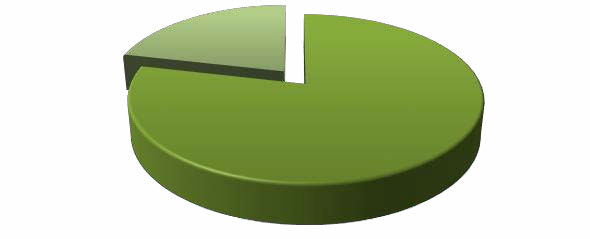 Cuenta PúblicaMiles  de pesos                                            Indicador78.60%ANEXO 28PRESUPUESTO 2020INDICADORES DE GASTONombre del Indicador:Proporción del Gasto  Corriente respecto al gasto total del EstadoObjetivo del Indicador:Determinar  la  participación del  gasto  corriente  con  respecto al  total  de egresosVariables que intervienen:                            Unidad de Medida:PorcentajeTTGO=  Total tipo de Gasto  CorrienteTE= Total de EgresosBase  de ComparaciónPresupuesto   de    Egresos   de ejercicios anterioresFormula:                                                         Medios de Verificación:TTGO   X  100TE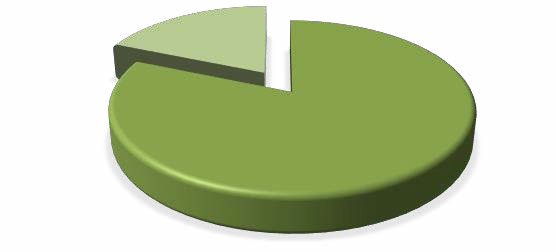 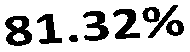 Presupuesto de Egresos oCuenta  PúblicaMiles  de pesos                                         IndicadorANEXO  28PRESUPUESTO 2020INDICADORES  DE GASTONombre del Indicador:Proporción del tipo de gasto de Capital  respecto  al gasto total del EstadoObjetivo del Indicador:Resaltar  la proporción  del tipo de gasto de capital que se destina a la inversión   para elEstadoVariables que intervienen:                                    Unidad de Medida:TTGC= Total de Tipo de Gasto de CapitalTE: Total de EgresosPorcentajeBase de ComparaciónPresupuesto     de      Egresos      de ejercicios  anterioresFormula:                                                                  Medios de Verificación:TTGC   X  100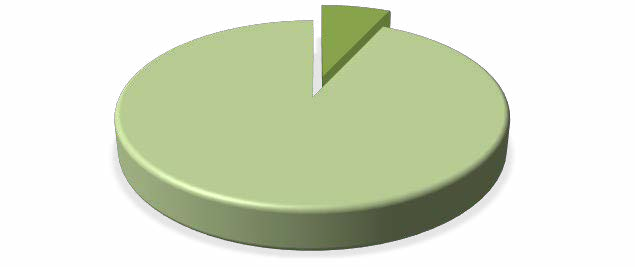 TEPresupuesto de Egresos  o CuentaPúblicaMiles de pesos                                     Indicador6.91 %2ANEXO 28PRESUPUESTO 2020INDICADORES DE GASTONombre del Indicador:Proporción de los Servicios Personales respecto al gasto  total del EstadoObjetivo del Indicador:Determinar la  participación de  los  servicios personales con  respecto al  total  de egresosVariables que intervienen:                                   Unidad  de Medida:PorcentajeSP= Servicios PersonalesTE: Total  de EgresosBase de ComparaciónPresupuesto    de     Egresos    de ejercicios anterioresFormula:                                                               Medios  de Verificación:  SP   X  100TEPresupuesto de Egresos o CuentaPública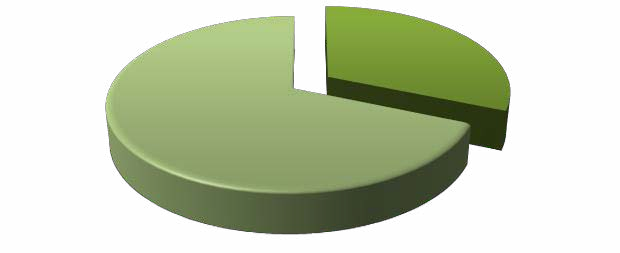 Miles  de pesos                                             Indicador31.35 %ANEXO 28PRESUPUESTO 2020INDICADORES DE GASTONombre  del Indicador:Proporción de Órganos Autónomos respecto al gasto  total del EstadoObjetivo del Indicador:Determinar la participación del gasto  de los  Órganos Autónomos con respecto al total de egresosVariables que intervienen:                                  Unidad  de Medida:PorcentajeOA=  Órganos AutónomosTE: Total  de EgresosBase de ComparaciónPresupuesto    de     Egresos    de ejercicios anterioresFormula:                                                               Medios  de Verificación:OA    X  100TEPresupuesto de Egresos o CuentaPública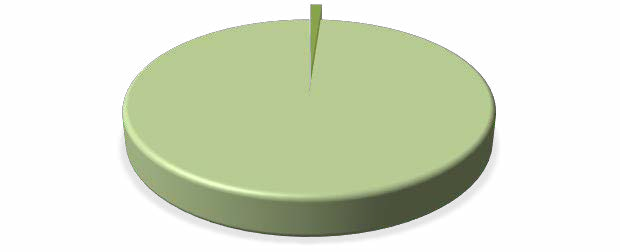 Miles  de pesos                                            Indicador1.17 %ANEXO  28PRESUPUESTO 2020INDICADORES DE GASTONombre del Indicador:Proporción del Poder Legislativo y el Judicial respecto  al gasto total del EstadoPorcentajeP= Poderes Legislativo y JudicialTE: Total de EgresosBase de ComparaciónPresupuesto    de    Egresos     de ejercicios  anterioresFormula:                                                               Medios  de Verificación:   P    X  100TEPresupuesto de Egresos o CuentaPública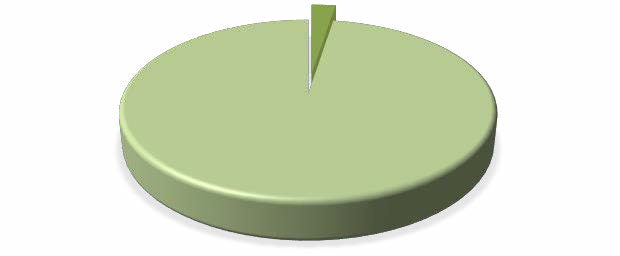 Miles de pesos                                          Indicador2.54 %ANEXO 28PRESUPUESTO  2020INDICADORES  DE GASTONombre del Indicador:Proporción   de   Participaciones   y   Aportaciones   a  Municipios   en   el   gasto   no programableObjetivo del Indicador:Medir la proporción del gasto no programable que será transferida a los MunicipiosVariables  que intervienen:                                       Unidad de Medida:TPyA= Total de Aportaciones y Participaciones  transferidas a los Mpios. GNP: Total del Gasto no ProgramablePorcentajeBase de ComparaciónPresupuesto     de    Egresos    de ejercicios anterioresFormula:                                                                         Medios de Verificación: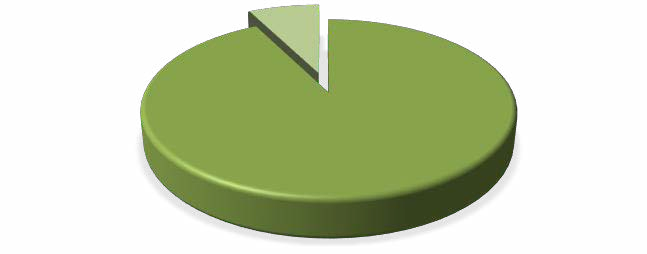 92.50%ANEXO 28PRESUPUESTO 2020INDICADORES DE GASTONombre del Indicador:Proporción del EJE 1 Justicia Social para el Bienestar respecto al gasto total del Estado.Objetivo del Indicador:Resaltar el peso que tiene sobre el presupuesto la oportunidad de tener una vida digna y la corrección de la desigualdad social.Variables que intervienen:                                               Unidad de Medida:PorcentajeTE1= Total de recursos destinados al Eje 1TE: Total de EgresosBase de ComparaciónPresupuesto    de    Egresos    de ejercicios anterioresFormula:                                                                             Medios de Verificación:   TE1    X  100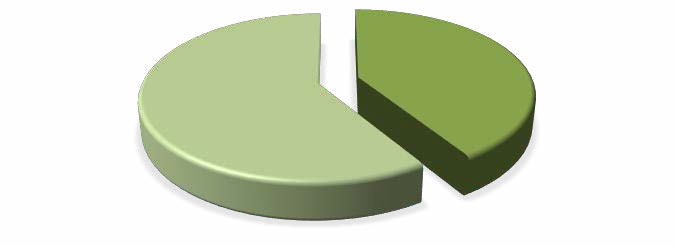 TEPresupuesto de Egresos o CuentaPúblicaMiles de pesos                                                 Indicador41.11 %ANEXO 28PRESUPUESTO 2020INDICADORES DE GASTONombre del Indicador:Proporción  del  EJE  2  Crecimiento  Económico  Inclusivo  respecto  al gasto  total  delEstadoObjetivo del Indicador:Medir la proporción que representan el EJE 2 del Plan Estatal de Desarrollo en el gasto estatal.Variables que intervienen:                                               Unidad de Medida:PorcentajeTE2= Total de recursos destinados al Eje 2TE: Total de EgresosBase de ComparaciónPresupuesto    de    Egresos    de ejercicios anterioresFormula:                                                                             Medios de Verificación:   TE2    X  100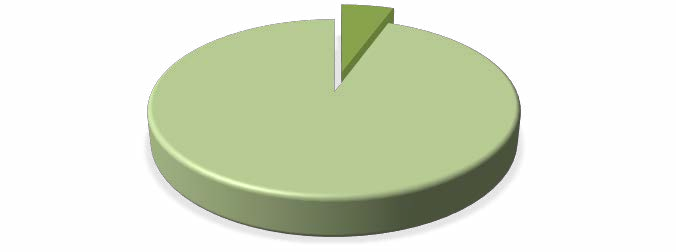 TEPresupuesto de Egresos o CuentaPúblicaMiles de pesos                                                Indicador5.58 %ANEXO 28PRESUPUESTO 2020INDICADORES DE GASTONombre del Indicador:Proporción  del EJE 3 Desarrollo Responsable  y Sostenible respecto al gasto total delEstadoObjetivo del Indicador:Observar  la  importancia  que  tienen  para  el gasto  público  los recursos  dirigidos  al aprovechamiento de la riquezaVariables que intervienen:                                               Unidad de Medida:PorcentajeTE3= Total de recursos destinados al Eje 3TE: Total de EgresosBase de ComparaciónPresupuesto    de    Egresos    de ejercicios anterioresFormula:                                                                              Medios de Verificación:   TE3    X  100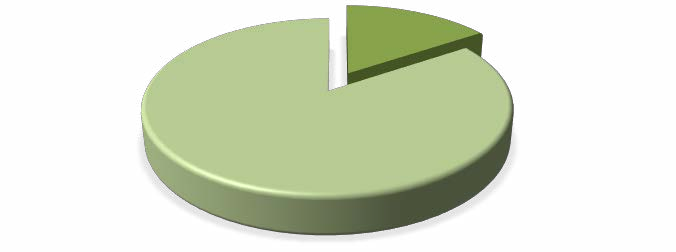 TEPresupuesto de Egresos o CuentaPúblicaMiles de pesos                                                 Indicador15.63 %ANEXO 28PRESUPUESTO 2020INDICADORES DE GASTONombre del Indicador:Proporción del EJE 4 Gobernabilidad y Protección Ciudadana respecto al gasto total delEstado.Objetivo del Indicador:Determinar la participación del gasto para lograr un Campeche en paz con respecto al total del gasto  estatal.Variables que intervienen:                                               Unidad de Medida:PorcentajeTE4= Total de recursos destinados al Eje 4TE: Total de EgresosBase de ComparaciónPresupuesto    de    Egresos    de ejercicios anterioresFormula:                                                                             Medios de Verificación:   TE4    X  100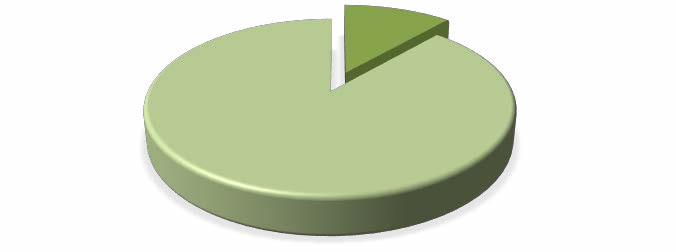 TEPresupuesto de Egresos o CuentaPúblicaMiles de pesos                                                Indicador11.48 %ANEXO  28PRESUPUESTO 2020INDICADORES DE GASTONombre del Indicador:Proporción del EJE 5 Gobierno  Honesto  y con Resultados respecto  al total del gasto delEstado.Objetivo del Indicador:Conocer  la participación del gasto del Eje 5  del Plan Estatal  de Desarrollo con respecto al total del gasto estatal.Variables que intervienen:                                               Unidad de Medida:PorcentajeTE5= Total de recursos  destinados al Eje 5TE: Total de EgresosBase de ComparaciónPresupuesto    de    Egresos     de ejercicios  anterioresFormula:                                                                             Medios de Verificación:   TE5    X  100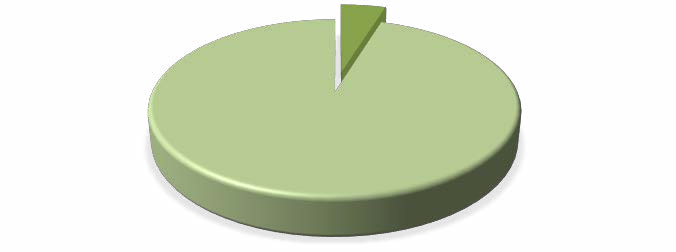 TEPresupuesto de Egresos  o CuentaPúblicaMiles de pesos                                                    Indicador4.79 %ANEXO 29PRESUPUESTO DE EGRESOS PARA EL AÑO 2020CLASIFICACIÓN ADM INISTRATIVA POR SECTOR (Se ctor Público)ANEXO 30PRESUPUEST O DE EGRESOS PARA EL AÑO 2020CLASIFICACIÓN POR OBJET O DEL GAST O DEL PODER LEGISLAT IVOANEXO 30PRESUPUEST O DE EGRESOS PARA EL AÑO 2020CLASIFICACIÓN POR OBJET O DEL GAST O DEL PODER LEGISLAT IVOANEXO 30PRESUPUEST O DE EGRESOS PARA EL AÑO 2020CLASIFICACIÓN POR OBJET O DEL GAST O DEL PODER LEGISLAT IVOANEXO 30PRESUPUEST O DE EGRESOS PARA EL AÑO 2020CLASIFICACIÓN POR OBJET O DEL GAST O DEL PODER LEGISLAT IVOANEXO 30PRESUPUEST O DE EGRESOS PARA EL AÑO 2020CLASIFICACIÓN POR OBJET O DEL GAST O DEL PODER LEGISLAT IVOANEXO 30PRESUPUEST O DE EGRESOS PARA EL AÑO 2020CLASIFICACIÓN POR OBJET O DEL GAST O DEL PODER LEGISLAT IVOANEXO 30PRESUPUEST O DE EGRESOS PARA EL AÑO 2020CLASIFICACIÓN POR OBJET O DEL GAST O DEL PODER LEGISLAT IVOANEXO 30PRESUPUEST O DE EGRESOS PARA EL AÑO 2020CLASIFICACIÓN POR OBJET O DEL GAST O DEL PODER LEGISLAT IVOANEXO 30PRESUPUEST O DE EGRESOS PARA EL AÑO 2020CLASIFICACIÓN POR OBJET O DEL GAST O DEL PODER LEGISLAT IVOANEXO 30PRESUPUEST O DE EGRESOS PARA EL AÑO 2020CLASIFICACIÓN POR OBJET O DEL GAST O DEL PODER LEGISLAT IVOANEXO 31PRESUPUESTO  DE EGRESOS PARA EL AÑO 2020CLASIFICACIÓN POR OBJETO DEL GASTO DEL PODER JUDICIALANEXO 31PRESUPUESTO  DE EGRESOS PARA EL AÑO 2020CLASIFICACIÓN POR OBJETO DEL GASTO DEL PODER JUDICIALANEXO 31PRESUPUESTO  DE EGRESOS PARA EL AÑO 2020CLASIFICACIÓN POR OBJETO DEL GASTO DEL PODER JUDICIALANEXO 31PRESUPUESTO  DE EGRESOS PARA EL AÑO 2020CLASIFICACIÓN POR OBJETO DEL GASTO DEL PODER JUDICIALANEXO 31PRESUPUESTO  DE EGRESOS PARA EL AÑO 2020CLASIFICACIÓN POR OBJETO DEL GASTO DEL PODER JUDICIALANEXO 31PRESUPUESTO  DE EGRESOS PARA EL AÑO 2020CLASIFICACIÓN POR OBJETO DEL GASTO DEL PODER JUDICIALANEXO 31PRESUPUESTO  DE EGRESOS PARA EL AÑO 2020CLASIFICACIÓN POR OBJETO DEL GASTO DEL PODER JUDICIALANEXO 31PRESUPUESTO  DE EGRESOS PARA EL AÑO 2020CLASIFICACIÓN POR OBJETO DEL GASTO DEL PODER JUDICIALANEXO 32PRESUPUESTO DE EGRESOS PARA EL AÑO 2020CLASIFICACIÓN POR OBJETO DEL GASTO DE LOS ORGANISMOS PÚBLICOS AUTÓNOMOSANEXO 32PRESUPUESTO DE EGRESOS PARA EL AÑO 2020CLASIFICACIÓN POR OBJETO DEL GASTO DE LOS ORGANISMOS PÚBLICOS AUTÓNOMOSANEXO 32PRESUPUESTO DE EGRESOS PARA EL AÑO 2020CLASIFICACIÓN POR OBJETO DEL GASTO DE LOS ORGANISMOS PÚBLICOS AUTÓNOMOSANEXO 32PRESUPUESTO DE EGRESOS PARA EL AÑO 2020CLASIFICACIÓN  POR OBJETO DEL GASTO DE LOS ORGANISMOS  PÚBLICOS AUTÓNOMOSANEXO 32PRESUPUESTO DE EGRESOS PARA EL AÑO 2020CLASIFICACIÓN POR OBJETO DEL GASTO DE LOS ORGANISMOS PÚBLICOS AUTÓNOMOSANEXO 32PRESUPUESTO DE EGRESOS PARA EL AÑO 2020CLASIFICACIÓN POR OBJETO DEL GASTO DE LOS ORGANISMOS PÚBLICOS AUTÓNOMOSANEXO 32PRESUPUESTO DE EGRESOS PARA EL AÑO 2020CLASIFICACIÓN POR OBJETO DEL GASTO DE LOS ORGANISMOS PÚBLICOS AUTÓNOMOSANEXO 32PRESUPUESTO DE EGRESOS PARA EL AÑO 2020CLASIFICACIÓN POR OBJETO DEL GASTO DE LOS ORGANISMOS PÚBLICOS AUTÓNOMOSANEXO 32PRESUPUESTO DE EGRESOS PARA EL AÑO 2020CLASIFICACIÓN POR OBJETO DEL GASTO DE LOS ORGANISMOS PÚBLICOS AUTÓNOMOSANEXO 32PRESUPUESTO DE EGRESOS PARA EL AÑO 2020CLASIFICACIÓN POR OBJETO DEL GASTO DE LOS ORGANISMOS PÚBLICOS AUTÓNOMOSANEXO 32PRESUPUESTO DE EGRESOS PARA EL AÑO 2020CLASIFICACIÓN POR OBJETO DEL GASTO DE LOS ORGANISMOS PÚBLICOS AUTÓNOMOSANEXO 32PRESUPUESTO DE EGRESOS PARA EL AÑO 2020CLASIFICACIÓN POR OBJETO DEL GASTO DE LOS ORGANISMOS PÚBLICOS AUTÓNOMOSA N E X O   33PRESUPUESTO DE EGRESOS PARA EL AÑO 2020CALENDARIO PRESUPUESTAL DE MINISTRACIONES MENSUALES QUE SE ASIGNAN  A LOS PARTIDOS POLITICOS (PESOS)ANEXO 34 APRESUPUESTO DE EGRESOS PARA EL AÑO 2020LISTADO DE PROGRAMAS  PRESUPUESTARIOSANEXO 34 APRESUPUESTO DE EGRESOS PARA EL AÑO 2020LISTADO DE PROGRAMAS  PRESUPUESTARIOSANEXO 34 APRESUPUESTO  DE EGRESOS PARA EL AÑO 2020LISTADO DE PROGRAMAS  PRESUPUESTARIOSNÚMERO CONSECUTIVONÚMERO DEPROGRAMA                                                              PROGRAMAS  PRESUPUESTARIOS110                        187           Impartición de Justicia Administrativa en el Estado de Campeche111                        188           Programa Combate a la Corrupción112                        191           Programa Nacional de Prevención del Delito113                        199           Autoridad Jurisdiccional Local Especializada en Materia Electoral114                        230           Subsidio a los Municipios y Demarcaciones  Territoriales del Distrito Federal y, en su caso, a las EntidadesFederativas que ejerzan de manera directa o coordinada la Función de Seguridad Pública  (FORTASEG)115                        231           Fondo para Entidades Federativas y Municipios Productores de HidrocarburosANEXO 34 BINDICADORES ESTRATÉGICOS Y DE GESTIÓN PRESUPUESTO DE EGRESOS 2020PRESUPUESTO BASADO EN RESULTADOS MATRIZ DE INDICADORES PARA RESULTADOS (MIR)PROGRAMA PRESUPUESTARIO                      001 Coordinación de las Actividades del Ejecutivo EstatalDEPENDENCIA/ENTIDAD                                   01 Oficina del GobernadorEJE ESTRATÉGICO2 Crecimiento Económico Inclusivo5 Gobierno Honesto y con ResultadosMATRIZ DE INDICADORESATRIBUTOS DEL INDICADORNIVELRESUMEN NARRATIVOContribuir a un gobierno eficiente yINDICADORPorcentaje de actividades realizadasFORMULA(Total de actividades realizadas / Total deMETAUNIDAD DE MEDIDATIPO DE INDICADORDIMENSIONFRECUENCIAFINPROPOSITOmodernoLa ciudadanía es atendida e informada de las acciones de Gobierno a través de la Oficina del Gobernadorpara el cumplimiento de los objetivos delC. GobernadorPorcentaje de solicitudes atendidas y canalizadasactividades requeridas) x100(Número de solicitudes atendidas y canalizadas / Número de solicitudes recibidas) x100100          Por ciento               Estratégico100          Por ciento               EstratégicoEficaciaEficaciaAnualAnualActividades del C. Gobernador asistidasPorcentaje de actividades asistidas(Número de actividades asistidas / Número de actividades programadas) x100100          Por ciento                  GestiónEficaciaAnualPROYECTO/COMPO  Elaboración de estudios y asesoríasNENTEPorcentaje de estudios brindados al C.Gobernador(Total de estudios presentados / Total de estudios programados) x100100          Por ciento                  GestiónEficaciaTrimestralInstancias de Gobierno y ciudadanía atendidas desde la Oficina delPorcentaje de solicitudes con respuesta (Número de solicitudes con respuesta positiva100          Por ciento                  GestiónEficaciaAnualGobernadorpositiva/ Número de solicitudes recibidas) x100ANEXO 34 BINDICADORES  ESTRATÉGICOS  Y DE GESTIÓN PRESUPUESTO  DE EGRESOS 2020PRESUPUESTO  BASADO EN RESULTADOS  MATRIZ DE INDICADORES  PARA RESULTADOS  (MIR)PROGRAMA PRESUPUESTARIO                 002 Gobernabilidad DemocráticaDEPENDENCIA/ENTIDAD                             02 Secretaría General de GobiernoEJE ESTRATÉGICO                                       4 Gobernabilidad y Protección CiudadanaANEXO 34 BINDICADORES  ESTRATÉGICOS  Y DE GESTIÓN PRESUPUESTO  DE EGRESOS 2020PRESUPUESTO  BASADO EN RESULTADOS  MATRIZ DE INDICADORES  PARA RESULTADOS  (MIR)PROGRAMA PRESUPUESTARIO                 002 Gobernabilidad DemocráticaDEPENDENCIA/ENTIDAD                             02 Secretaría General de GobiernoEJE ESTRATÉGICO                                       4 Gobernabilidad y Protección CiudadanaRESUMENMATRIZ DE INDICADORESUNIDADATRIBUTOS  DEL INDICADORTIPO DENIVELNARRATIVOINDICADORFORMULAMETADE MEDIDAINDICADORDIMENSIONFRECUENCIAPROYECTO/COMP ONENTEMecanismos de resolución de conflictos políticos-sociales, agrarios, religiosos y de cualquier otra índole implementadosÍndice de Paz SocialIPS = Σ MT, RTT, GDC, SC, REG, DH1               Índice                     GestiónEficaciaAnualANEXO 34 BINDICADORES  ESTRATÉGICOS  Y DE GESTIÓN PRESUPUESTO  DE EGRESOS 2020PRESUPUESTO  BASADO EN RESULTADOS  MATRIZ DE INDICADORES  PARA RESULTADOS  (MIR)PROGRAMA PRESUPUESTARIO                 003 Seguridad y Certeza JurídicaDEPENDENCIA/ENTIDAD                             02 Secretaría General de GobiernoEJE ESTRATÉGICO                                       4 Gobernabilidad y Protección CiudadanaRESUMENMATRIZ DE INDICADORESUNIDADATRIBUTOS  DEL INDICADORTIPO DENIVELNARRATIVOINDICADORFORMULAMETADE MEDIDAINDICADORDIMENSIONFRECUENCIAFINContribuir a una administración pública moderna, eficaz y de calidadPorcentaje de actos legalizados y jurídicos realizados(Número de actos legalizados y jurídicos realizados / Número de actos legalizados y jurídicos solicitados) x100100          Por ciento              EstratégicoEficaciaAnualPROPOSITOEstado de derecho garantizado para generar condiciones de seguridad jurídica a la ciudadaníaPorcentaje de actos jurídicos(Número de actos jurídicos realizados / Número de actos jurídicos solicitados) x100100          Por ciento              EstratégicoEficaciaAnualActividades de ApoyoAdministrativoPorcentaje de presupuesto ejercido de las actividades de apoyo administrativo  de este programa presupuestario(Total de presupuesto ejercido de las actividades de apoyo administrativo  / Total de presupuesto ejercido del programa) x1004.70         Por ciento                 GestiónEconomíaTrimestralCertificación, legalización de documentos y control notarial realizadosPorcentaje de actos de certificación, legalización y control notarial realizados(Número de actos de certificación, legalización y control notarial realizados / Número de actos de certificación, legalización y control notarial solicitados) x100100          Por ciento                 GestiónEficaciaTrimestralPROYECTO/COMP ONENTENormas de carácter oficial publicadasPorcentaje de disposiciones  de carácter oficial publicados(Número de disposiciones  de carácter oficial publicados / Número de disposiciones  de carácter oficial turnados para su publicación) x100100          Por ciento                 GestiónEficaciaTrimestralRegistro del Estado Civil modernizadoPorcentaje de actos registrales del estado civil(Número de actos registrales del estado civil realizados / Número de actos registrales del estado civil solicitados) x100Registros inmobiliarios y de comercio modernizadosPorcentaje de actos registrales inmobiliarios y del comercio realizados(Número de actos registrales inmobiliarios y del comercio realizados / Número de actos registrales inmobiliarios y del comercio solicitados) x100ANEXO 34 BINDICADORES  ESTRATÉGICOS  Y DE GESTIÓN PRESUPUESTO  DE EGRESOS 2020PRESUPUESTO  BASADO EN RESULTADOS  MATRIZ DE INDICADORES  PARA RESULTADOS  (MIR)PROGRAMA PRESUPUESTARIO                 004 SolucionesDEPENDENCIA/ENTIDAD                             10 Secretaría de Desarrollo Social y HumanoEJE ESTRATÉGICO                                       1 Justicia Social para el BienestarANEXO 34 BINDICADORES  ESTRATÉGICOS  Y DE GESTIÓN PRESUPUESTO  DE EGRESOS 2020PRESUPUESTO  BASADO EN RESULTADOS  MATRIZ DE INDICADORES  PARA RESULTADOS  (MIR)PROGRAMA PRESUPUESTARIO                 004 SolucionesDEPENDENCIA/ENTIDAD                             10 Secretaría de Desarrollo Social y HumanoEJE ESTRATÉGICO                                       1 Justicia Social para el BienestarRESUMENMATRIZ DE INDICADORESUNIDADATRIBUTOS  DEL INDICADORTIPO DENIVELNARRATIVOINDICADORFORMULAMETADE MEDIDAINDICADORDIMENSIONFRECUENCIAApoyos entregado para acciones y obras de beneficio social (Pemex donaciones y donativos)Porcentaje de contratos de donación en efectivo y en especie(Total de contratos de donación en efectivo y especie  suscritos / Total de contratos de donación propuestos) x100100          Por ciento                 GestiónEficaciaAnualPROYECTO/COMPONENTE              Áreas permanentes  y eventuales para la recreación y atención ciudadana instaladas (FamiliasCreciendo en Cohesión)Porcentaje de áreas permanentes  y eventuales instaladas(Número de áreas permanentes  y eventuales instaladas / Número de áreas permanentes  y eventuales solicitadas) x100100          Por ciento                 GestiónEficaciaAnualANEXO 34 BINDICADORES  ESTRATÉGICOS  Y DE GESTIÓN PRESUPUESTO  DE EGRESOS 2020PRESUPUESTO  BASADO EN RESULTADOS  MATRIZ DE INDICADORES  PARA RESULTADOS  (MIR)PROGRAMA PRESUPUESTARIO                 005 AprendeDEPENDENCIA/ENTIDAD                             10 Secretaría de Desarrollo Social y HumanoEJE ESTRATÉGICO                                       1 Justicia Social para el BienestarANEXO 34 BINDICADORES  ESTRATÉGICOS  Y DE GESTIÓN PRESUPUESTO  DE EGRESOS 2020PRESUPUESTO  BASADO EN RESULTADOS  MATRIZ DE INDICADORES  PARA RESULTADOS  (MIR)PROGRAMA PRESUPUESTARIO                 005 AprendeDEPENDENCIA/ENTIDAD                             10 Secretaría de Desarrollo Social y HumanoEJE ESTRATÉGICO                                       1 Justicia Social para el BienestarRESUMENMATRIZ DE INDICADORESUNIDADATRIBUTOS  DEL INDICADORTIPO DENIVELNARRATIVOINDICADORFORMULAMETADE MEDIDAINDICADORDIMENSIONFRECUENCIAApoyos escolares entregados a los estudiantes de escuelas públicas de nivel primaria, Centro Deportivo de Alto Rendimiento (CEDAR) y Centro de Atención Múltiple de educación especial (CAM). (Crecimiento  Educativo)Porcentaje de estudiantes de escuelas públicas de nivel primaria, CEDAR y CAM beneficiados(Total estudiantes de escuelas públicas de nivel primaria, CEDAR y CAM beneficiados / Total de estudiantes de escuelas públicas de nivel primaria, CEDAR y CAM inscritos) x100100          Por ciento                 GestiónEficaciaAnualPROYECTO/COMP ONENTEBecas de servicio social, prácticas profesionales  o residencia profesional de instituciones públicas entregadas (Servicio Social para Crecer)Porcentaje de becas de servicio social, prácticas profesionales  o residencia profesional de instituciones públicas de educación superior entregadas respecto a las solicitadas(Número de becas de servicio social, prácticas profesionales  o residencia profesional de instituciones públicas de educación superior entregadas / Número de becas de servicio social, prácticas profesionales  o residencia profesional de instituciones públicas de educación superior solicitadas) x10039           Por ciento                 GestiónEficaciaAnualBecas de Transporte entregadas a Estudiantes matriculados de educación Media Superior y Superior de planteles públicos que se encuentran en vulnerabilidad económica  (Escuela Cerca de Ti)(Estudiantes matriculados de plantelesEquipos de TIC (Tecnología de Información y Comunicación) entregados (Comput@blet)Porcentaje de equipo TIC entregados(Número de equipos de TIC entregados / Número de equipos TIC aprobados para entregar) x100100          Por ciento                 GestiónEficaciaAnualANEXO 34 BINDICADORES ESTRATÉGICOS Y DE GESTIÓN PRESUPUESTO DE EGRESOS 2020PRESUPUESTO BASADO EN RESULTADOS MATRIZ DE INDICADORES PARA RESULTADOS (MIR)PROGRAMA PRESUPUESTARIO                     006 Programa Estatal de Protección Integral de los Derechos de Niñas, Niños y AdolescentesDEPENDENCIA/ENTIDADEJE ESTRATÉGICO02-24 Secretaría Ejecutiva del Sistema Estatal de Protección Integral de los Derechos de Niñas, Niños y Adolescentes  (SIPINNA)28-21 Sistema para el Desarrollo Integral de la Familia del Estado de Campeche (DIF)1 Justicia Social para el Bienestar4 Gobernabilidad y Protección CiudadanaANEXO 34 BINDICADORES  ESTRATÉGICOS  Y DE GESTIÓN PRESUPUESTO  DE EGRESOS 2020PRESUPUESTO  BASADO EN RESULTADOS  MATRIZ DE INDICADORES  PARA RESULTADOS  (MIR)PROGRAMA PRESUPUESTARIO                    006 Programa Estatal de Protección Integral de los Derechos de Niñas, Niños y AdolescentesDEPENDENCIA/ENTIDADEJE ESTRATÉGICO02-24 Secretaría Ejecutiva del Sistema Estatal de Protección Integral de los Derechos de Niñas, Niños y Adolescentes (SIPINNA)28-21 Sistema para el Desarrollo Integral de la Familia del Estado de Campeche (DIF)1 Justicia Social para el Bienestar4 Gobernabilidad y Protección CiudadanaMATRIZ DE INDICADORESATRIBUTOS DEL INDICADORNIVEL PROYECTO/COMPRESUMEN NARRATIVOINDICADORFORMULA(Número de personas atendidas para laMETA        UNIDAD DE MEDIDATIPO DE INDICADORDIMENSIONFRECUENCIAONENTEServicios de atención, seguimiento y  Porcentaje de personas atendidas para  restitución de los derechos de niñas, niños yrepresentación jurídica otorgadosla restitución de los derechos de Niñas,Niños y Adolescentesadolescentes / Número de personas reportadas con derechos vulnerados) x100100             Por ciento                    GestiónEficaciaTrimestralServicios de detección e intervención oportuna en la atención de los problemas psicosociales proporcionadosPorcentaje de niñas, niños y adolescentes detectados y atendidos oportunamente con problemas psicosociales(Niñas, niños y adolescentes atendidos / Niñas, niños y adolescentes que solicitan el servicio) x100100             Por ciento                    GestiónEficaciaTrimestralANEXO 34 BINDICADORES  ESTRATÉGICOS  Y DE GESTIÓN PRESUPUESTO  DE EGRESOS 2020PRESUPUESTO  BASADO EN RESULTADOS  MATRIZ DE INDICADORES  PARA RESULTADOS  (MIR)PROGRAMA PRESUPUESTARIO                 007 Búsqueda de personas desaparecidas  y no localizadas en el Estado de CampecheDEPENDENCIA/ENTIDAD                             02-25 Comisión Local de Búsqueda de Personas del Estado de CampecheEJE ESTRATÉGICO                                       4 Gobernabilidad y Protección CiudadanaRESUMENMATRIZ DE INDICADORESUNIDADATRIBUTOS  DEL INDICADORTIPO DENIVELNARRATIVOINDICADORFORMULAMETADE MEDIDAINDICADORDIMENSIONFRECUENCIAFINGarantizar acciones de búsqueda y localización de personas desaparecidas  en el Estado de CampecheTasa de variación de personas localizadas en el año actual respecto al año anterior[(Número de personas localizadas en el año actual / Número de personas localizadas en el año anterior) -1] x100100          Por ciento              EstratégicoEficaciaAnualPROPOSITOAcciones de colaboración fortalecidas para la búsqueda y localización de personas desaparecidas.Porcentaje de personas localizadas(Número de personas localizadas / Número de personas desaparecidas) x100100          Por ciento              EstratégicoEficaciaAnualPROYECTO/COMP ONENTERegistro Nacional actualizado de personas desaparecidas, no localizadas y localizadasTotal de registros de personas desaparecidas  y localizadasNúmero de registros de personas desaparecidas  y localizadas9             Registro                   GestiónEficaciaTrimestralANEXO 34 BINDICADORES  ESTRATÉGICOS  Y DE GESTIÓN PRESUPUESTO  DE EGRESOS 2020PRESUPUESTO  BASADO EN RESULTADOS  MATRIZ DE INDICADORES  PARA RESULTADOS  (MIR)PROGRAMA PRESUPUESTARIO                 009 Conservación del Patrimonio Documental del Estado DEPENDENCIA/ENTIDAD                             02-23 Archivo General del Estado de Campeche (AGE) EJE ESTRATÉGICO                                       4 Gobernabilidad y Protección CiudadanaRESUMENMATRIZ DE INDICADORESUNIDADATRIBUTOS  DEL INDICADOR TIPO DENIVELNARRATIVOContribuir a la conservación delINDICADORPorcentaje de documentosFORMULA(Número de documentos conservados yMETADEMEDIDAINDICADORDIMENSIONFRECUENCIAFINpatrimonio cultural e histórico delEstadoconservados y divulgados delPatrimonio Documental del Estadodivulgados en el Archivo Histórico / Númerototal de documentos conservados en elArchivo Histórico) x1004.32         Por ciento              EstratégicoEficaciaAnualPROPOSITOPROYECTO/COMP ONENTEDocumentos estabilizados de los Fondos Documentales conservados en el Archivo Histórico del Estado.Documentos del Archivo Histórico difundidosFondos documentales recopilados, organizados y conservadosPorcentaje de documentos estabilizados y conservados del Patrimonio Documental del EstadoPorcentaje de documentos difundidosPorcentaje de expedientes clasificados(Número de documentos estabilizados de los Fondos Documentales  / Número total de documentos conservados en el Archivo Histórico del Estado) x100(Número de documentos difundidos / Número total de documentos solicitados) x100(Número de expedientes documentales trabajados / Número total de expedientes a recopilar, organizar y conservar) x1002.32         Por ciento              Estratégico100          Por ciento                 Gestión100          Por ciento                 GestiónEficaciaEficaciaEficaciaAnualTrimestralTrimestralANEXO 34 BINDICADORES  ESTRATÉGICOS  Y DE GESTIÓN PRESUPUESTO  DE EGRESOS 2020PRESUPUESTO  BASADO EN RESULTADOS  MATRIZ DE INDICADORES  PARA RESULTADOS  (MIR)PROGRAMA PRESUPUESTARIO                 010 CreceDEPENDENCIA/ENTIDAD                             10 Secretaría de Desarrollo Social y HumanoEJE ESTRATÉGICO                                       1 Justicia Social para el BienestarRESUMENMATRIZ DE INDICADORESUNIDADATRIBUTOS  DEL INDICADORTIPO DENIVELNARRATIVOContribuir a mejorar el ingreso deINDICADORPorcentaje de la población conFORMULA(Población con ingreso inferior a la linea de bienestar del Estado de Campeche /METADE MEDIDAINDICADORDIMENSIONFRECUENCIAFINla población del Estado deCampecheingreso inferior a la línea de bienestarPoblación total del Estado de Campeche)x10050.8         Por ciento              EstratégicoEficaciaBianualPROPOSITOPoblación de 18 años en adelante preferentemente que habitan en zonas de muy alta y alta marginación tienen mayor oportunidad para iniciar, mantener o mejorar su actividad productivaActividades de ApoyoAdministrativoPorcentaje de unidades administrativas a las que se les otorgo apoyos administrativos(Unidades administrativas a las que se les otorgo apoyo administrativo  / Unidades administrativas que intervienen en el Programa presupuestario) x100100          Por ciento                 GestiónEficaciaAnualPROYECTO/COMP ONENTEApoyos económicos para actividades productivas entregadosCapacitación brindada en temas afines a una actividad productivaPorcentaje de apoyos paraActividades Productivas entregadosPorcentaje de municipios en los cuales se proporcionó capacitación en temas afines a una actividad productiva(Número de apoyos para Actividades Productivas entregados / Número de apoyos para Actividades Productivas programados)  x100(Número de municipios en los cuales se proporcionó capacitación en temas afines a una actividad productiva / Número total de Municipios del Estado) x100100          Por ciento                 Gestión7.7          Por ciento                 GestiónEficaciaEficaciaAnualAnualMicrocréditos  entregadosPorcentaje de Microcréditos entregados(Número de Microcréditos  entregados / Número de Microcréditos  programados) x10052           Por ciento                 GestiónEficienciaAnualANEXO 34 BINDICADORES ESTRATÉGICOS Y DE GESTIÓN PRESUPUESTO DE EGRESOS 2020PRESUPUESTO BASADO EN RESULTADOS MATRIZ DE INDICADORES PARA RESULTADOS (MIR)PROGRAMA PRESUPUESTARIO                 011 Programa del Emprendimiento y Desarrollo sostenible e inclusivo de las MIPYMES12 Secretaría de Desarrollo  Económico12-13 Instituto Campechano  del Emprendedor (ICEM)DEPENDENCIA/ENTIDAD12-14 Instituto para el Desarrollo de la Micro, Pequeña y Mediana Empresa (INDEMIPYME)12-16 Comisión de Mejora Regulatoria del Estado de Campeche28-20 Instituto Estatal para el Fomento de las Actividades Artesanales en Campeche (INEFAAC)EJE ESTRATÉGICO                                       2 Crecimiento Económico InclusivoMATRIZ DE INDICADORESUNIDADATRIBUTOS  DEL INDICADORNIVEL                                 RESUMEN NARRATIVOINDICADORFORMULAMETADE MEDIDATIPO DEINDICADORDIMENSIONFRECUENCIAFINContribuir al crecimiento económico del Estado mediante el fomento del emprendimiento ydesarrollo de las empresasPorcentaje de emprendedores yMIPYMES atendidos en el Estado(Total de emprendedores y MIPYMES atendidos en el Estado/ Total de emprendedores y MIPYMES   que solicitanservicios) x10096           Por ciento             EstratégicoEficaciaAnualPROYECTO/COMP ONENTEActividades cuyo objetivo es disminuir la brecha de género así como fomentar la igualdad de oportunidades  de las personas con discapacidad  en el EstadoActividades de ApoyoAdministrativoPorcentaje de acciones realizadas con enfoque transversalPorcentaje de presupuesto ejercido de las actividades de apoyo administrativo  de este programa presupuestario(Número de acciones realizadas con enfoque transversal / Número de acciones programadas  con enfoque transversal a realizar) x100(Total de presupuesto ejercido de las actividades de apoyo administrativo  / Total de presupuesto ejercido del programa) x100100          Por ciento                 Gestión99.5         Por ciento                 GestiónEficaciaEconomíaSemestralTrimestralANEXO 34 BINDICADORES ESTRATÉGICOS Y DE GESTIÓN PRESUPUESTO DE EGRESOS 2020PRESUPUESTO BASADO EN RESULTADOS MATRIZ DE INDICADORES PARA RESULTADOS (MIR)PROGRAMA PRESUPUESTARIO                 011 Programa del Emprendimiento y Desarrollo sostenible e inclusivo de las MIPYMES12 Secretaría de Desarrollo  Económico12-13 Instituto Campechano  del Emprendedor (ICEM)DEPENDENCIA/ENTIDAD12-14 Instituto para el Desarrollo de la Micro, Pequeña y Mediana Empresa (INDEMIPYME)12-16 Comisión de Mejora Regulatoria del Estado de Campeche28-20 Instituto Estatal para el Fomento de las Actividades Artesanales en Campeche (INEFAAC)EJE ESTRATÉGICO                                       2 Crecimiento Económico InclusivoMATRIZ DE INDICADORESUNIDADATRIBUTOS  DEL INDICADORNIVEL                                 RESUMEN NARRATIVOINDICADORFORMULAMETADE MEDIDATIPO DEINDICADORDIMENSIONFRECUENCIAFomento a la cultura del emprendimiento en el EstadoVariación porcentual de emprendedores atendidos por el ICEM((Total de emprendedores que recibieron servicios del ICEM en el año T / Total de emprendedores que recibieron serviciosdel ICEM en el año T-1)-1) x1008.3          Por ciento                 GestiónEficaciaAnualMicros, Pequeñas y MedianasEmpresas desarrolladasNúmero de Micros, Pequeñas y Medianas Empresas atendidas en el INDEMIPYMENúmero de Micro, Pequeñas y MedianasEmpresas atendidas2000           Mipyme                   GestiónEficaciaAnualPROYECTO/COMP ONENTEProceso de gestión gubernamental con los otros órdenes de gobierno para la implementación y consolidación de la política pública de Mejora Regulatoria  a nivel Estatal yMunicipalPorcentaje de gestiones realizadas para la implementación y consolidación de las herramientas  de mejora regulatoria  en el Estado(Número de gestiones realizadas / Número de gestiones programadas)  x100100          Por ciento                 GestiónEficaciaAnualVinculación de Grupos artesanales para la formalización de Unidades EconómicasPorcentaje de solicitudes atendidas de grupos artesanales, para la formalización de Unidades Económicas((Número de solicitudes atendidas en el año t / Número de solicitudes recibidas en el año t) x100100          Por ciento                 GestiónEficaciaAnualANEXO 34 BINDICADORES ESTRATÉGICOS Y DE GESTIÓN PRESUPUESTO DE EGRESOS 2020PRESUPUESTO BASADO EN RESULTADOS MATRIZ DE INDICADORES PARA RESULTADOS (MIR)PROGRAMA PRESUPUESTARIO                 012 Programa para el Fortalecimiento de la Capacidad Productiva del Estado con enfoque de sostenibilidad12 Secretaría de Desarrollo  EconómicoDEPENDENCIA/ENTIDAD                             12-15 Promotora de Productos y Servicios de Campeche (PROCAMPECHE)29-02 Fideicomiso de Inversión del Impuesto del 2% Sobre NóminaEJE ESTRATÉGICO                                       2 Crecimiento Económico InclusivoMATRIZ DE INDICADORESUNIDADATRIBUTOS  DEL INDICADORNIVEL                                 RESUMEN NARRATIVOINDICADORFORMULAMETADE MEDIDATIPO DEINDICADORDIMENSIONFRECUENCIAContibuir al crecimiento económico del Estado mediante elCrecimiento porcentual de la((Producción bruta total en el año actual /FINfortalecimiento de la capacidadproducción bruta total de las Industrias   Producción  bruta total en el año anterior)-1)17.6         Por ciento             EstratégicoEficaciaAnualproductiva del EstadoManufacturerasx100PROPOSITOLas empresas de Estado logran el desarrollo económico mediante el fortalecimiento de la actividad productivaTasa de variación de acciones realizadas para el fortalecimiento de la capacidad productiva de las MIPYMES[(Suma de acciones realizadas para el fortalecimiento de la capacidad productiva de las MIPYMES en el año T/Suma de acciones realizadas para el fortalecimiento de la capacidad productiva de lasMIPYMES en el año T-1)-1] x10022           Por ciento             EstratégicoEficaciaAnualActividades de ApoyoAdministrativoPorcentaje de presupuesto ejercido de las actividades de apoyo administrativo  de este programapresupuestario(Total de presupuesto ejercido de las actividades de apoyo administrativo  / Total de presupuesto ejercido del programa) x10097.6         Por ciento                 GestiónEconomíaTrimestralPROYECTO/COMP ONENTEEmpresas atendidas con apoyos y servicios para la promoción y desarrollo comercialPorcentaje  de empresas atendidas con apoyos y servicios otorgados para la promoción y desarrollocomercial(Número de empresas con apoyos y servicios atendidas / Número de empresas con apoyos y servicios programados)  x100100          Por ciento                 GestiónEficaciaTrimestralMicro, pequeñas y medianas empresas insertadas en los clústeres integradosPorcentaje de Micro, Pequeñas y Medianas Empresas insertadas en cadenas integrados(Número de Micro, Pequeñas y Medianas Empresas insertadas en clústeres integrados / Número de Micro, Pequeñas y Medianas Empresas programadas  para ser insertadas en Clústeres ) x100100          Por ciento                 GestiónEficaciaAnualANEXO 34 BINDICADORES ESTRATÉGICOS Y DE GESTIÓN PRESUPUESTO DE EGRESOS 2020PRESUPUESTO BASADO EN RESULTADOS MATRIZ DE INDICADORES PARA RESULTADOS (MIR)PROGRAMA PRESUPUESTARIO                 013 Programa de Innovación y Desarrollo Tecnológico sostenibleDEPENDENCIA/ENTIDAD                             12 Secretaría de Desarrollo  EconómicoEJE ESTRATÉGICO                                       2 Crecimiento Económico InclusivoMATRIZ DE INDICADORESUNIDADATRIBUTOS  DEL INDICADORNIVEL                                 RESUMEN NARRATIVOINDICADORFORMULAMETADE MEDIDATIPO DEINDICADORDIMENSIONFRECUENCIAFINFomentar el desarrollo económico con actividades de innovación y desarrollo tecnológicoIncremento en el número de solicitudes de invenciones en el Estado de Campeche((Número de solicitudes de invenciones en el Estado de Campeche / Número de solicitudes de invenciones en el Estado deCampeche del año anterior)-1) x1008.6          Por ciento             EstratégicoEficaciaAnualPROPOSITOFomentar la cultura de innovación y desarrollo tecnológico del EstadoImpulso de actividades económicas de innovación y desarrollo tecnológicoNúmero de solicitudes de protección de propiedad industrial del Estado de Campeche105           Solicitud               EstratégicoEficaciaAnualActividades de ApoyoAdministrativoPorcentaje de presupuesto ejercido de las actividades de apoyo administrativo  de este programapresupuestario(Total de presupuesto ejercido de las actividades de apoyo administrativo  / Total de presupuesto ejercido del programa) x10089.7         Por ciento                 GestiónEconomíaTrimestralPROYECTO/COMP ONENTEEstimular el desarrollo económico a través de la innovación fortaleciendo  los vínculos de colaboración estratégica entre gobierno, instituciones educativas, centros de investigación, empresas, fuentes definanciamiento  y sociedad civil.Porcentaje de Convenios decolaboración signados(Convenios de Colaboración Signados/Convenios de colaboración programados)  x100100          Por ciento                 GestiónEficaciaAnualFomentar la protección de lapropiedad intelectualPorcentaje de Solicitudes de atenciones registradas(Número de atenciones realizadas/Númerode atenciones programadas)  x100100          Por ciento                 GestiónEficaciaSemestralANEXO 34 BINDICADORES ESTRATÉGICOS Y DE GESTIÓN PRESUPUESTO DE EGRESOS 2020PRESUPUESTO BASADO EN RESULTADOS MATRIZ DE INDICADORES PARA RESULTADOS (MIR)PROGRAMA PRESUPUESTARIO                 014 Programa de Apoyo al Empleo (PAE) DEPENDENCIA/ENTIDAD                             18 Secretaría de Trabajo y Previsión Social EJE ESTRATÉGICO                                       2 Crecimiento Económico InclusivoMATRIZ DE INDICADORESUNIDADATRIBUTOS  DEL INDICADORNIVEL                                 RESUMEN NARRATIVOINDICADORFORMULAMETADE MEDIDATIPO DEINDICADORDIMENSIONFRECUENCIAFIN                   Contribuir a la disminución de la población desempleadaDisminución de la tasa de desocupación en la entidad(Número total de colocados del Programa de Apoyo al Empleo / Total de personas desempleadas  en la Entidad) x10025.76        Por ciento             EstratégicoEficaciaAnualPersonas buscadoras de empleoPorcentaje de buscadores beneficiados por el Programa de(Número de personas colocadas con algúnPROPOSITOacceden a un empleo u ocupaciónproductiva                       Apoyo al Empleo son colocados en unempleo o autoempleoapoyo del PAE / Número de personasatendidas en el PAE) x10017.36        Por ciento             EstratégicoEficaciaAnualApoyo económico para la movilidad laboral entregado a buscadores de empleo facilita lacolocación(Número de personas colocadas con elPROYECTO/COMP ONENTEApoyos económicos y capacitación otorgados a buscadores de empleo facilitan su colocación en un empleo u ocupación productivaApoyos en especie (mobiliario, equipo, maquinaria y herramientas)  facilitan la generación o fortalecimiento de iniciativas de ocupación porcuenta propiaPorcentaje de colocación de personas buscadoras de empleo capacitadas en el subprograma  ACEPorcentaje de personas apoyadas con equipos y herramientas  que fueron colocadas en una actividad productiva(Número de personas colocadas con el subprograma  ACE / Número de personas atendidas en el subprograma  ACE) x100(Número de personas colocadas con el subprograma  Fomento al Autoempleo / Número de personas atendidas en el subprograma  Fomento al Autoempleo) x10075.72        Por ciento                 Gestión100          Por ciento                 GestiónEficaciaEficaciaTrimestralTrimestralBuscadores de empleo informados sobre vacantes de empleo en el mercado laboral acceden a un empleoPorcentaje de personas colocadas a través de los servicios de vinculación laboral(Número de personas colocadas a través de los servicios de vinculación laboral / Número total de personas atendidas por los servicios de vinculación laboral) x10013.71        Por ciento                 GestiónEficaciaTrimestralANEXO 34 BINDICADORES ESTRATÉGICOS Y DE GESTIÓN PRESUPUESTO DE EGRESOS 2020PRESUPUESTO BASADO EN RESULTADOS MATRIZ DE INDICADORES PARA RESULTADOS (MIR)PROGRAMA PRESUPUESTARIO                 015 Planeación Democrática para el Desarrollo SostenibleDEPENDENCIA/ENTIDAD                             06 Secretaría de PlaneaciónEJE ESTRATÉGICO                                       5 Gobierno Honesto y con ResultadosMATRIZ DE INDICADORESUNIDADATRIBUTOS  DEL INDICADORNIVEL                                 RESUMEN NARRATIVOINDICADORFORMULAMETADE MEDIDATIPO DEINDICADORDIMENSIONFRECUENCIAFINOrientar las políticas públicas con una visión de planeación a largo plazo, con el fin de impulsar el desarrollo sostenible en el ámbito ambiental, económico y social dela entidadÍndice de población de 18 años y más del Estado de Campeche que confía en InstitucionesValor del Índice de población de 18 años y más del Estado de Campeche que confía en Instituciones42              Índice                 EstratégicoEficaciaAnualPROPOSITOConducir el proceso de planeación estatal que contribuya al desarrollo y bienestar de los campechanosProyectos de inversión pública autorizados por el COPLADECAM con impacto en las políticas públicasestatalesNúmero de proyectos de inversión públicaautorizados por el COPLADECAM1600          Proyecto               EstratégicoEficaciaAnualActividades de ApoyoAdministrativoPorcentaje de presupuesto ejercido de las actividades de apoyo administrativo  de este programapresupuestario(Total de presupuesto ejercido de las actividades de apoyo administrativo  / Total de presupuesto ejercido del programa) x1009.45         Por ciento                 GestiónEconomíaTrimestralPROYECTO/COMP ONENTEEstrategia de monitoreo y evaluación del Sistema Estatal de Evaluación del DesarrolloPorcentaje de subsistemas de monitoreo y evaluación estatal actualizados(Total de susbsistemas  de monitoreo y evaluación actualizados  / Total de subsistemas de monitoreo y evaluación programados)  x100100          Por ciento                 GestiónEficaciaTrimestralANEXO 34 BINDICADORES  ESTRATÉGICOS  Y DE GESTIÓN PRESUPUESTO  DE EGRESOS 2020PRESUPUESTO  BASADO EN RESULTADOS  MATRIZ DE INDICADORES  PARA RESULTADOS  (MIR)PROGRAMA PRESUPUESTARIO                016 Programa de Competitividad con enfoque de sostenibilidadDEPENDENCIA/ENTIDAD12 Secretaría de Desarrollo  Económico12-15 Promotora de Productos y Servicios de Campeche (PROCAMPECHE)EJE ESTRATÉGICO                                      2 Crecimiento Económico InclusivoNIVEL                                 RESUMENMATRIZ DE INDICADORESINDICADOR                                                                                                     META       UNIDAD DEATRIBUTOS  DEL INDICADOR TIPO DENARRATIVO                                                                                                               FORMULAMEDIDAINDICADORDIMENSIONFRECUENCIAFINContribuir al crecimiento de laCompetitividad de EstadoPosición en Índice de Competitividadde IMCOPosición que ocupa el Estado en el IMCO16          Clasificación              EstratégicoEficaciaBianualPROPOSITOEl Estado mejora su competitividad  mediante nuevas inversiones y empresas más productivasPorcentaje de Inversión  atraída alEstado(Total de inversión atraída al Estado/ Totalde inversión prospectada) x100100           Por ciento                EstratégicoEficaciaAnualAcciones realizadas para el desarrollo de la Agenda SectorialAcciones realizadas para el desarrollo de la Agenda SectorialTotal de acciones realizadas para eldesarrollo económico del Estado56               Acción                     GestiónEficienciaSemestralActividades de ApoyoAdministrativoPorcentaje de presupuesto ejercido de las actividades de apoyo administrativo  de este programa presupuestario(Total de presupuesto ejercido de las actividades de apoyo administrativo  / Total de presupuesto ejercido del programa) x10091.3          Por ciento                   GestiónEconomíaTrimestralPROYECTO/COMP ONENTEEmpresas apoyadas con acciones y/o proyectos que mejoran su competitividadPorcentaje de empresas que mejoran su competitividad(Empresas apoyadas con acciones y/o proyectos que mejoran su competitividad  / Empresas programadas  a a poyar con acciones y/o proyectos que mejoran su competitividad) x100100           Por ciento                   GestiónEficienciaAnualEmpresas atendidas para la promoción y atracción de inversionesPorcentaje de empresas atendidaspara atracción de inversiones(Número de empresas atendidas  / Número de empresas programadas  a atender ) x100100           Por ciento                   GestiónEficaciaTrimestralANEXO 34 BINDICADORES ESTRATÉGICOS Y DE GESTIÓN PRESUPUESTO DE EGRESOS 2020PRESUPUESTO BASADO EN RESULTADOS MATRIZ DE INDICADORES PARA RESULTADOS (MIR)PROGRAMA PRESUPUESTARIO                 019 Programa AgrícolaDEPENDENCIA/ENTIDAD                             13 Secretaría de Desarrollo RuralEJE ESTRATÉGICO                                       2 Crecimiento Económico InclusivoMATRIZ DE INDICADORESUNIDADATRIBUTOS  DEL INDICADORNIVEL                                 RESUMEN NARRATIVOINDICADORFORMULAMETADE MEDIDATIPO DEINDICADORDIMENSIONFRECUENCIAFINContribuir a generar las condiciones necesarias para construir un sector  agropecuario productivo, competitivo, rentable y sustentable, para alcanzar susostenibilidadTasa de crecimiento real anual del sector agropecuario  en el periodo actual respecto al año base[(Valor de la producción del sector agropecuario  en el año evaluado / Valor de la producción del sector agropecuario  en el año base)-1] x10034.3         Por ciento             EstratégicoEficaciaAnualPROPOSITOLos productores agrícolas incrementan su productividad  y rentabilidad con enfoque desostenibilidadVariación anual de la producción agrícola Estatal[(Valor de la producción agrícola Estatal en el año que se evalúa /Valor de laproducción agrícola Estatal en el año previoal que se evalúa)-1] x10013.3         Por ciento             EstratégicoEficaciaAnualActividades de ApoyoAdministrativoPorcentaje de presupuesto ejercido de las actividades de apoyo administrativo  de este programapresupuestario(Total de presupuesto ejercido de las actividades de apoyo administrativo  / Total de presupuesto ejercido del programa) x10034           Por ciento                 GestiónEconomíaAnualPROYECTO/COMP ONENTEApoyos para fomentar los cultivos perennes de importancia económica en el EstadoApoyos para la productividad  de los cultivos anuales fomentados y promovidosPorcentaje de hectáreas establecidas con cultivos perennes  con respecto del año basePorcentaje de productores agrícolas beneficiados con apoyos de cultivos anuales[(Hectáreas establecidas de cultivos perennes en el año / Hectáreas establecidas de cultivos perennes en el año0) -1] x100(Número de productores agrícolas beneficiados con apoyos de cultivos anuales / Número total de productoresagrícolas) x10026.5         Por ciento                 Gestión1.43         Por ciento                 GestiónEficaciaEficaciaAnualAnualMantener estatus fitosanitario delEstadoPorcentaje de proyectos de sanidad e inocuidad agroalimentariaANEXO 34 BINDICADORES ESTRATÉGICOS Y DE GESTIÓN PRESUPUESTO DE EGRESOS 2020PRESUPUESTO BASADO EN RESULTADOS MATRIZ DE INDICADORES PARA RESULTADOS (MIR)PROGRAMA PRESUPUESTARIO                 019 Programa AgrícolaDEPENDENCIA/ENTIDAD                             13 Secretaría de Desarrollo RuralEJE ESTRATÉGICO                                       2 Crecimiento Económico InclusivoMATRIZ DE INDICADORESUNIDADATRIBUTOS  DEL INDICADORNIVEL                                 RESUMEN NARRATIVOINDICADORFORMULAMETADE MEDIDATIPO DEINDICADORDIMENSIONFRECUENCIAPromover el desarrollo sosteniblePROYECTO/COMP  de la producción agrícola  a travésPorcentaje de productores agrícolas apoyados con relación a los productores agropecuarios(Número de productores agrícolas apoyados / Número total  de productores agropecuarios) x10062           Por ciento                 GestiónEficaciaAnualONENTEde apoyos a productores[Porcentaje de productores apoyados deÍndice de feminización de productores   unidades de producción agrícola (mujeres) /apoyados de las unidades deproducción agrícolaPorcentaje de productores apoyados  de unidades de producción agrícola (hombres)] x10042.3         Por ciento                 GestiónEficaciaAnualANEXO 34 BINDICADORES ESTRATÉGICOS Y DE GESTIÓN PRESUPUESTO DE EGRESOS 2020PRESUPUESTO BASADO EN RESULTADOS MATRIZ DE INDICADORES PARA RESULTADOS (MIR)PROGRAMA PRESUPUESTARIO                 021 Programa de Desarrollo PecuarioDEPENDENCIA/ENTIDAD                             13 Secretaría de Desarrollo RuralEJE ESTRATÉGICO                                       2 Crecimiento Económico InclusivoMATRIZ DE INDICADORESUNIDADATRIBUTOS  DEL INDICADORNIVEL                                 RESUMEN NARRATIVOINDICADORFORMULAMETADE MEDIDATIPO DEINDICADORDIMENSIONFRECUENCIAFINContribuir a generar las condiciones necesarias para construir un sector  agropecuario productivo, competitivo, rentable y sustentable, para alcanzar susostenibilidadTasa de crecimiento real anual del sector agropecuario  en el periodo actual respecto al año base[(Valor de la producción del sector agropecuario  en el año evaluado / Valor de la producción del sector agropecuario  en el año base)-1] x10034.3         Por ciento             EstratégicoEficaciaAnualPROPOSITOLas unidades  de producción en el subsector pecuario aumentan su productividad  y rentabilidad conenfoque de sostenibilidadVariación anual de la producciónpecuaria Estatal[(Valor de la producción pecuaria Estatal en el año que se evalúa / Valor de la producción pecuaria Estatal en el añoprevio al que se evalúa)-1] x10011           Por ciento             EstratégicoEficaciaAnualActividades de ApoyoAdministrativoPorcentaje de presupuesto ejercido de las actividades de apoyo administrativo  de este programapresupuestario(Total de presupuesto ejercido de las actividades de apoyo administrativo  / Total de presupuesto ejercido del programa) x10059           Por ciento                 GestiónEconomíaAnualPROYECTO/COMP ONENTEApoyos y servicios apícolasfortalecidosPorcentaje de volumen de producción de miel del Estado con respecto a la NacionalPorcentaje de variación del volumen de la producción pecuaria(Volumen de la producción de miel del Estado / Volumen de la producción de miel Nacional) x100[(Volumen de producción pecuaria obtenida en el año / Volumen de producción pecuaria en el año anterior) -1] x10016.7         Por ciento                 Gestión5            Por ciento                 GestiónEficaciaEficaciaAnualAnualApoyos y servicios pecuarios fortalecidos[Porcentaje de productores apoyados deÍndice de feminización de productores   unidades de producción pecuaria (mujeres)apoyados de las unidades deproducción pecuaria/ Porcentaje de productores apoyados  de unidades de producción pecuaria (hombres)] x10039.9         Por ciento                 GestiónEficaciaAnualANEXO 34 BINDICADORES ESTRATÉGICOS Y DE GESTIÓN PRESUPUESTO DE EGRESOS 2020PRESUPUESTO BASADO EN RESULTADOS MATRIZ DE INDICADORES PARA RESULTADOS (MIR)PROGRAMA PRESUPUESTARIO                 021 Programa de Desarrollo PecuarioDEPENDENCIA/ENTIDAD                             13 Secretaría de Desarrollo RuralEJE ESTRATÉGICO                                       2 Crecimiento Económico InclusivoMATRIZ DE INDICADORESUNIDADATRIBUTOS  DEL INDICADORNIVEL                                 RESUMEN NARRATIVOINDICADORFORMULAMETADE MEDIDATIPO DEINDICADORDIMENSIONFRECUENCIAPROYECTO/COMP ONENTEAtención a productores pecuarios, a través de políticas  que promuevan el desarrollo sustentable del campoPorcentaje de productores pecuarios apoyados con relación a los productores agropecuarios(Número de productores pecuarios apoyados / Número total  de productores agropecuarios) x10014.9         Por ciento                 GestiónEficaciaAnualANEXO 34 BINDICADORES ESTRATÉGICOS Y DE GESTIÓN PRESUPUESTO DE EGRESOS 2020PRESUPUESTO BASADO EN RESULTADOS MATRIZ DE INDICADORES PARA RESULTADOS (MIR)PROGRAMA PRESUPUESTARIO                 022 Programa de Apoyo a la Construcción y Rehabilitación de Infraestructura RuralDEPENDENCIA/ENTIDAD                             13 Secretaría de Desarrollo RuralEJE ESTRATÉGICO                                       2 Crecimiento Económico InclusivoMATRIZ DE INDICADORESUNIDADATRIBUTOS  DEL INDICADORNIVEL                                 RESUMEN NARRATIVOINDICADORFORMULAMETADE MEDIDATIPO DEINDICADORDIMENSIONFRECUENCIAFINContribuir a generar las condiciones necesarias para construir un sector  agropecuario productivo, competitivo, rentable y sustentable, para alcanzar susostenibilidadTasa de crecimiento real anual del sector agropecuario  en el periodo actual respecto al año base[(Valor de la producción del sector agropecuario  en el año evaluado / Valor de la producción del sector agropecuario  en el año base)-1] x10034.3         Por ciento             EstratégicoEficaciaAnualPROPOSITOLos productores rurales agropecuarios  son competitivos mediante la tecnificación y el mejoramiento  a los accesos desus unidades de producciónPorcentaje de promedio de productores agropecuarios beneficiados en infraestructura  rural(Productores agropecuarios  apoyados / Productores agropecuarios  que solicitaron el apoyo de obras de infraestructura  rural) x100100          Por ciento             EstratégicoEficaciaAnualPROYECTO/COMP ONENTEPROGRAMA PRESUPUESTARIO                 023 Fondo de Aportaciones  para el Fortalecimiento de las Entidades Federativas (FAFEF)02 Secretaría General de Gobierno03-17 Servicio de Administración Fiscal del Estado de Campeche  (SEAFI)DEPENDENCIA/ENTIDAD13 Secretaría de Desarrollo Rural16 Secretaría de Desarrollo Urbano, Obras Públicas e Infraestructura28-35 Instituto de Información Estadística, Geográfica y Catastral del Estado de Campeche  (INFOCAM)2 Crecimiento Económico InclusivoEJE ESTRATÉGICO4 Gobernabilidad y Protección Ciudadana5 Gobierno Honesto y con ResultadosANEXO 34 BINDICADORES  ESTRATÉGICOS  Y DE GESTIÓN PRESUPUESTO  DE EGRESOS 2020PRESUPUESTO  BASADO EN RESULTADOSPROGRAMA PRESUPUESTARIO                 023 Fondo de Aportaciones  para el Fortalecimiento de las Entidades Federativas (FAFEF)02 Secretaría General de Gobierno03-17 Servicio de Administración Fiscal del Estado de Campeche  (SEAFI)DEPENDENCIA/ENTIDAD13 Secretaría de Desarrollo Rural16 Secretaría de Desarrollo Urbano, Obras Públicas e Infraestructura28-35 Instituto de Información Estadística, Geográfica y Catastral del Estado de Campeche  (INFOCAM)2 Crecimiento Económico InclusivoEJE ESTRATÉGICO4 Gobernabilidad y Protección Ciudadana5 Gobierno Honesto y con ResultadosRESUMENMATRIZ DE INDICADORESUNIDADATRIBUTOS  DEL INDICADORTIPO DENIVELNARRATIVOInfraestructura deportivaINDICADORPorcentaje de cobertura enFORMULA(Total de municipios atendidos con(construcción o rehabilitación)  deMETADE MEDIDAINDICADORDIMENSIONFRECUENCIA(construida o rehabilitada)infraestructura  deportiva (construida orehabilitada)infraestructura  deportiva en el presenteejercicio / Total de municipios del Estado)x10063.64        Por ciento                 GestiónEficaciaAnualIngresos propios recaudadosPorcentaje de presupuesto ejercido(Total de presupuesto ejercido / Total de presupuesto autorizado) x100100          Por ciento                 GestiónEficaciaAnualPROYECTO/COMP ONENTERegistros inmobiliarios y de comercio modernizadosPorcentaje de actos registrales inmobiliarios(Número de actos registrales inmobiliarios realizados / Número de actos registrales inmobiliarios solicitados) x100100          Por ciento                 GestiónEficaciaTrimestralVialidades (construidas, reconstruidas, conservadas, modernizadas  y pavimentadas)Porcentaje de ml de vialidades (construidas, reconstruidas, conservadas, modernizadas  y pavimentadas)  en relación al total de ml de vialidades (construidas, reconstruidas, conservadas, modernizadas  y pavimentadas) solicitadas(Total de ml de vialidades (construidas, reconstruidas,  conservadas, modernizadas y pavimentadas)  / Total de ml de vialidades (construidas, reconstruidas, conservadas, modernizadas  y pavimentadas  solicitadas) x100100          Por ciento                 GestiónEficaciaAnualMATRIZ DE INDICADORES  PARA RESULTADOS  (MIR)PROGRAMA PRESUPUESTARIO                 024 Aprovechamiento Sustentable de la PescaDEPENDENCIA/ENTIDAD                             14 Secretaría de Pesca y AcuaculturaEJE ESTRATÉGICO                                       2 Crecimiento Económico InclusivoRESUMENMATRIZ DE INDICADORESUNIDADATRIBUTOS  DEL INDICADORTIPO DENIVELNARRATIVOINDICADORFORMULAMETADE MEDIDAINDICADORDIMENSIONFRECUENCIAFIN                       Contribuir al fortalecimiento económico del Sector PesqueroVariación porcentual del aporte de la producción pesquera Estatal al PIB Nacional[(Aporte de la producción pesquera Estatal al PIB Nacional en el año actual / Aporte de la producción pesquera Estatal al PIB Nacional del año anterior)-1]x1000            Por ciento              EstratégicoEficaciaAnualPROPOSITOEl Sector Pesquero incrementa su rentabilidadTasa de variación del valor de la producción pesquera[(Valor de la producción pesquera del año actual / Valor de la producción pesquera del año anterior) -1] x1001            Por ciento              EstratégicoEficaciaAnualActividades de planeación estratégica y de administración de procesos del área de Pesca y Acuacultura realizadasPorcentaje de acciones de planeación y administración de proceso(Número de acciones de planeación y administración de procesos realizadas / acciones programadas)  x100100          Por ciento                 GestiónEficaciaAnualOrdenamiento  pesquero y cumplimiento  de la normatividad realizadoTasa de Variación de pescadores y productores acuicolas activos en el REPA[(Número total de pescadores en el REPA / Número total de pescadores en el REPA en el año anterior) -1] x1000            Por ciento                 GestiónEficaciaAnualPROYECTO/COMP ONENTEProductividad  y competitividad  del sector pesquero realizadasPorcentaje de aportación de la producción pesquera estatal al volumen de producción nacional(Volumen de producción pesquera estatal en el año actual / Volumen de producción pesquera a nivel nacional en el año actual) x1001            Por ciento                 GestiónEficaciaAnualPromoción al aprovechamiento sustentable de los recursos pesqueros realizadoTasa de variación de la producción pesquera[(Volumen de la producción pesquera del año actual / Volumen de la producción pesquera del año anterior)-1] x1001            Por ciento                 GestiónEficaciaAnualProtección socioeconómica del sector pesquero realizadaPorcentaje de pescadores beneficiados con las acciones de protección socioeconómica(Número de pescadores beneficiados con las acciones de protección socioeconómica / Número de pescadores del padrón) x100100          Por ciento                 GestiónEficaciaAnualANEXO 34 BINDICADORES ESTRATÉGICOS Y DE GESTIÓN PRESUPUESTO DE EGRESOS 2020PRESUPUESTO BASADO EN RESULTADOS MATRIZ DE INDICADORES PARA RESULTADOS (MIR)PROGRAMA PRESUPUESTARIO                 025 Programa de Productividad  y Vinculación LaboralDEPENDENCIA/ENTIDAD                             18 Secretaría de Trabajo y Previsión SocialEJE ESTRATÉGICO                                       2 Crecimiento Económico InclusivoMATRIZ DE INDICADORESUNIDADATRIBUTOS  DEL INDICADORNIVEL                                 RESUMEN NARRATIVOINDICADORFORMULAMETADE MEDIDATIPO DEINDICADORDIMENSIONFRECUENCIAFINContribuir al fortalecimiento de la productividad  y vinculación laboral de las personas en edad laboral mediante el incremento de suscapacidades laboralesPorcentaje de personas en edad laboral apoyados a incrementar sus capacidades laborales(Número de personas en edad laboral apoyados y/o capacitados que incrementan sus capacidades  / Número total de personas en edad laboral apoyadas por elprograma) x100100          Por ciento             EstratégicoEficaciaAnualPROPOSITOLas personas en edad laboral incrementan el desarrollo de prácticas productivas mediante la implementación de mecanismos que incentiven el empleo y lacultura de la productividadPorcentaje de personas en edad laboral que desarrollaron prácticas productivas(Número de personas en edad laboral que desarrollaron una práctica productiva / Número total de personas en edad laboral que fueron apoyadas por el programa) x100100          Por ciento             EstratégicoEficaciaAnualActividades de ApoyoAdministrativoPorcentaje de presupuesto ejercido de las actividades de apoyo administrativo  de este programapresupuestario(Total de presupuesto ejercido de las actividades de apoyo administrativo  / Total de presupuesto ejercido del programa) x10098           Por ciento                 GestiónEconomíaTrimestralPROYECTO/COMP ONENTEProductividad  fomentada en lapoblación económicamente activaPorcentaje de personas económicamente activas que participan en actividades de capacitación en materia deproductividad  laboral(Número de trabajadores que participan en cursos de productividad  / Número de trabajadores programados  para participar en cursos de productividad)  x100100          Por ciento                 GestiónEficaciaSemestralVinculación en materia laboral apersonas en edad laboral(Número de personas vinculadas / NúmeroPorcentaje de trabajadores vinculados   de personas en edad laboral programadas)100          Por ciento                 GestiónEficaciaSemestralrealizadaslaboralmentex100ANEXO 34 BINDICADORES  ESTRATÉGICOS  Y DE GESTIÓN PRESUPUESTO  DE EGRESOS 2020PRESUPUESTO  BASADO EN RESULTADOS  MATRIZ DE INDICADORES  PARA RESULTADOS  (MIR)PROGRAMA PRESUPUESTARIO                 026 AcuaculturaDEPENDENCIA/ENTIDAD                             14 Secretaría de Pesca y AcuaculturaEJE ESTRATÉGICO                                       2 Crecimiento Económico InclusivoRESUMENMATRIZ DE INDICADORESUNIDADATRIBUTOS  DEL INDICADORTIPO DENIVELNARRATIVOContribuir a un Sector AcuícolaINDICADORTasa de variación del volumen deFORMULA[(Volumen de producción acuícola en añoMETADE MEDIDAINDICADORDIMENSIONFRECUENCIAFINcompetitivoproducción acuícola Estatalque se evalúa / Volumen de producciónacuícola en el año anterior) -1] x1001            Por ciento              EstratégicoEficaciaAnualEl Sector Acuícola incrementa su[(Ingreso neto real de los productoresTasa de variación del ingreso neto de  acuícolas en el año actual/ Ingreso neto realPROPOSITOrentabilidadlos productores acuícolasde los productores acuícolas en el año anterior)-1] x1001            Por ciento              EstratégicoEficaciaAnualActividades de planeación estratégica y de administración de procesos del área de Pesca y Acuacultura realizadasPorcentaje de acciones de planeación y administración de proceso(Número de acciones de planeación y administración de procesos realizadas / acciones programadas)  x100100          Por ciento                 GestiónEficaciaTrimestralEspecialización de los sistemas de producción promovidaPorcentaje de productores acuícolas que adoptan las innovacionestecnológicas(Número de productores acuícolas que adoptaron las innovaciones tecnológicas  / Número de productores acuícolas visitados) x100100          Por ciento                 GestiónEficaciaAnualPROYECTO/COMP ONENTEInfraestructura y equipamiento acuícola fortalecidosPorcentaje de unidades de producción acuícolas fortalecidas(Número de unidades de producción acuícolas fortalecidas en el año actual / Unidades de producción acuícolas programadas)  x100100          Por ciento                 GestiónEficaciaAnualProductividad  y competitividad acuícola fomentadaTasa de variación del valor de la producción acuícola Estatal[(Valor de producción acuícola en año que se evalúa / Valor de producción acuícola en el año anterior) -1] x1001            Por ciento                 GestiónEficaciaAnualSostenibilidad  acuícola impulsadaTasa de variación de unidades de producción acuícola activas en el Estado[(Número de unidades de producción acuícola activas / Número de unidades de producción acuícola activas en el año anterior)-1] x1001            Por ciento                 GestiónEficaciaAnualANEXO 34 BINDICADORES ESTRATÉGICOS Y DE GESTIÓN PRESUPUESTO DE EGRESOS 2020PRESUPUESTO BASADO EN RESULTADOS MATRIZ DE INDICADORES PARA RESULTADOS (MIR)PROGRAMA PRESUPUESTARIO                 027 Programa de Justicia Laboral DEPENDENCIA/ENTIDAD                             18 Secretaría de Trabajo y Previsión Social EJE ESTRATÉGICO                                       2 Crecimiento Económico InclusivoMATRIZ DE INDICADORESUNIDADATRIBUTOS  DEL INDICADORNIVEL                                 RESUMEN NARRATIVOINDICADORFORMULAMETADE MEDIDATIPO DEINDICADORDIMENSIONFRECUENCIAFINContribuir a salvaguardar los derechos de los trabajadores y personas en situación de vulnerabilidad  y vigilar el cumplimiento  de la normatividad laboral mediante serviciosgratuitos de procuración de justicia laboral: asesoría, conciliación y representación jurídica, cercanosconfiables y con apego a derechoTasa neta de participación(Población económicamente activa /Población en edad de trabajar) x10061.52        Por ciento             EstratégicoEficaciaAnualPROPOSITOLos derechos laborales de los trabajadores del Estado de Campeche son reconocidosÍndice de equilibrio y equidad en la impartición de la justicia laboral(Un tercio del índice de equidad en la impartición de la justicia laboral + Un tercio del índice de conciliación laboral + Un tercio del índice de innovación de procedimientoslegales)1               Índice                 EstratégicoEficaciaAnualActividades de ApoyoAdministrativoPorcentaje de presupuesto ejercido de las actividades de apoyo administrativo  de este programapresupuestario(Total de presupuesto ejercido de las actividades de apoyo administrativo  / Total de presupuesto ejercido del programa) x1004.7          Por ciento                 GestiónEficaciaTrimestralPROYECTO/COMP ONENTEJusticia laboral impartidaPorcentaje de actos en materia laboral realizados(Número de actos en materia laboral realizados / Número de actos en materia laboral solicitados) x100100          Por ciento                 GestiónEficaciaTrimestralRepresentación legal a los trabajadores en conflictos que se susciten entre obrero-patrón realizadaPorcentaje de  representaciones legales en materia laboral realizadas(Número de personas representadas  / Número de personas que solicitan representación) x100100          Por ciento                 GestiónEficaciaTrimestralANEXO 34 BINDICADORES ESTRATÉGICOS Y DE GESTIÓN PRESUPUESTO DE EGRESOS 2020PRESUPUESTO BASADO EN RESULTADOS MATRIZ DE INDICADORES PARA RESULTADOS (MIR)PROGRAMA PRESUPUESTARIO                 027 Programa de Justicia Laboral DEPENDENCIA/ENTIDAD                             18 Secretaría de Trabajo y Previsión Social EJE ESTRATÉGICO                                       2 Crecimiento Económico InclusivoMATRIZ DE INDICADORESUNIDADATRIBUTOS  DEL INDICADORNIVEL                                 RESUMEN NARRATIVOVigilancia y persuasión delINDICADORPorcentaje de empresas visitadas para vigilar que se encuentrenFORMULA(Número de empresas visitadas / NúmeroMETADE MEDIDATIPO DEINDICADORDIMENSIONFRECUENCIAcumplimiento  de la normatividaden materia laboral realizadacumpliendo con normatividad  en materia laboralde empresas programadas)  x100100          Por ciento                 GestiónEficaciaTrimestralPROYECTO/COMP ONENTEVigilancia y persuasión del cumplimiento  de la normatividad para la erradicación del trabajo infantil y de los derechos de los adolescentes  en edad para laborar realizadaANEXO 34 BINDICADORES  ESTRATÉGICOS  Y DE GESTIÓN PRESUPUESTO  DE EGRESOS 2020PRESUPUESTO  BASADO EN RESULTADOS  MATRIZ DE INDICADORES  PARA RESULTADOS  (MIR)PROGRAMA PRESUPUESTARIO                 028 Programa de Protección, Conservación y Vigilancia de la BiodiversidadDEPENDENCIA/ENTIDAD15 Secretaría de Medio ambiente, Biodiversidad  y Cambio Climático28-31 Promotora para la Conservación y Desarrollo Sustentable del Estado de CampecheEJE ESTRATÉGICO                                       3 Desarrollo Responsable  y SostenibleRESUMENMATRIZ DE INDICADORESUNIDADATRIBUTOS  DEL INDICADORTIPO DENIVELNARRATIVOContribuir a un crecimiento sustentable que preserve nuestroINDICADORPorcentaje de acciones que permitan un crecimiento sustentable queFORMULA(Número de acciones que permitan un crecimiento sustentable que preserveMETADE MEDIDAINDICADORDIMENSIONFRECUENCIAFINpatrimonio natural al mismo tiempo que genere riquezapreserve nuestro patrimonio y que genere riquezanuestro patrimonio y que genere riqueza /Número de acciones realizadas en el periodo) x10058           Por ciento              EstratégicoEficaciaAnualActividades de ApoyoAdministrativoPorcentaje de presupuesto ejercido de las actividades de apoyo administrativo  de este programa presupuestario(Total de presupuesto ejercido de las actividades de apoyo administrativo  / Total de presupuesto ejercido del programa) x10047.37        Por ciento                 GestiónEconomíaAnualPROYECTO/COMP ONENTEÁreas Naturales Protegidas conservadasCultura ambiental en el EstadoIncremento de áreas naturales protegidas bajo algún esquema de protecciónPorcentaje de actividades paraNúmero de áreas naturales protegidas incrementadas  durante el periodo                   3(Total de actividades para impartir educación ambiental a la población / TotalÁrea natural protegidaGestiónEficaciaTrimestraladecuadafomentar la cultura ambientaladecuadade actividades para impartir educaciónambiental a la población programadas)x100100          Por ciento                 GestiónEficaciaTrimestralDifusión de la Cultura Ambiental realizadaPorcentaje de escuelas atendidas para la Difusión Ambiental(Número de escuelas atendidas para la Difusión Ambiental / Número de escuelas programadas)  x100100          Por ciento                 GestiónEficaciaTrimestralANEXO 34 BINDICADORES  ESTRATÉGICOS  Y DE GESTIÓN PRESUPUESTO  DE EGRESOS 2020PRESUPUESTO  BASADO EN RESULTADOS  MATRIZ DE INDICADORES  PARA RESULTADOS  (MIR)PROGRAMA PRESUPUESTARIO                 028 Programa de Protección, Conservación y Vigilancia de la BiodiversidadDEPENDENCIA/ENTIDAD15 Secretaría de Medio ambiente, Biodiversidad  y Cambio Climático28-31 Promotora para la Conservación y Desarrollo Sustentable del Estado de CampecheEJE ESTRATÉGICO                                       3 Desarrollo Responsable  y SostenibleRESUMENMATRIZ DE INDICADORESUNIDADATRIBUTOS  DEL INDICADORTIPO DENIVELNARRATIVOEspacios ambientales para el descanso, esparcimiento  yINDICADORTasa de variación de personas queFORMULA[(Número de personas que visitan el parqueMETADE MEDIDAINDICADORDIMENSIONFRECUENCIAentretenimiento para la convivencia brindadosvisitan el parqueen el año actual / Número de personas quevisitan el parque en el año anterior)-1] x10010           Por ciento                 GestiónEficaciaAnualPROYECTO/COMP ONENTEFlora y fauna preservadaPorcentaje de acciones  para la preservación de  flora y fauna(Número de acciones de flora y fauna preservada / Total de acciones de flora y fauna preservada programadas)  x100100          Por ciento                 GestiónEficaciaTrimestralInspección y vigilancia de laNormatividad  Ambiental  realizadaVerificar el cumplimiento  de laNormatividad  AmbientalANEXO 34 BINDICADORES  ESTRATÉGICOS  Y DE GESTIÓN PRESUPUESTO  DE EGRESOS 2020PRESUPUESTO  BASADO EN RESULTADOS  MATRIZ DE INDICADORES  PARA RESULTADOS  (MIR)PROGRAMA PRESUPUESTARIO                 030 Programa de Impulso Forestal como Medida de Mitigación del Cambio ClimáticoDEPENDENCIA/ENTIDAD                             15 Secretaría de Medio ambiente, Biodiversidad  y Cambio ClimáticoEJE ESTRATÉGICO                                       3 Desarrollo Responsable  y SostenibleRESUMENMATRIZ DE INDICADORESUNIDADATRIBUTOS  DEL INDICADORTIPO DENIVELNARRATIVOContribuir a proteger los ecosistemas forestales del Estado de las causas que originan laINDICADORPorcentaje de permanencia  de laFORMULA(Superficie forestal del Estado en el añoMETADE MEDIDAINDICADORDIMENSIONFRECUENCIAFINpérdida forestal medianteprogramas de reforestación y acciones de mitigación del cambio climáticosuperficie forestal del Estadoactual / Superficie forestal del Estado en elaño 2009) x10099.6         Por ciento              EstratégicoEficaciaAnualPROPOSITOLos ecosistemas forestales protegidos mejoran sus condiciones para hacer frente a los factores que deterioran lasuperficie forestalVariación en la superficie forestal arbolada[(Superficie forestal arbolada en el año actual / Superficie forestal arbolada afectada en el año anterior) -1] x1000            Por ciento              EstratégicoEficaciaAnualActividades de ApoyoAdministrativoPorcentaje de presupuesto ejercido(Total de presupuesto ejercido de lasMedidas para la mitigación del cambio climáticoPROYECTO/COMP ONENTEPlantas de calidad producidas y entregadas a beneficiarios como medida de mitigación y adaptación al cambio climáticoTasa de variación de producción deRestauración de áreas degradadasPorcentaje de hectáreas reforestadas en el año actual(Número de hectáreas reforestadas en el año actual / Total de hectáreas por reforestar programadas  durante los 5 años) x10085           Por ciento                 GestiónEficaciaAnualANEXO 34 BINDICADORES  ESTRATÉGICOS  Y DE GESTIÓN PRESUPUESTO  DE EGRESOS 2020PRESUPUESTO  BASADO EN RESULTADOS  MATRIZ DE INDICADORES  PARA RESULTADOS  (MIR)PROGRAMA PRESUPUESTARIO                 030 Programa de Impulso Forestal como Medida de Mitigación del Cambio ClimáticoDEPENDENCIA/ENTIDAD                             15 Secretaría de Medio ambiente, Biodiversidad  y Cambio ClimáticoEJE ESTRATÉGICO                                       3 Desarrollo Responsable  y SostenibleRESUMENMATRIZ DE INDICADORESUNIDADATRIBUTOS  DEL INDICADORTIPO DENIVELNARRATIVOINDICADORFORMULAMETADE MEDIDAINDICADORDIMENSIONFRECUENCIAPROYECTO/COMP ONENTESuperficie arbolada protegida contra incendiosSuperficie promedio afectada por incendioTotal de la superficie afectada por incendios forestales en el periodo / Número total de incendios forestales ocurridos en el periodo146.54        Hectárea                  GestiónEficienciaAnualANEXO 34 BINDICADORES ESTRATÉGICOS Y DE GESTIÓN PRESUPUESTO DE EGRESOS 2020PRESUPUESTO BASADO EN RESULTADOS MATRIZ DE INDICADORES PARA RESULTADOS (MIR)PROGRAMA PRESUPUESTARIO                 031 Coordinación y Gestión Educativa de Educación Media Superior, Técnica y Superior en el EstadoDEPENDENCIA/ENTIDAD                             07 Secretaría de EducaciónEJE ESTRATÉGICO                                       3 Desarrollo Responsable  y SostenibleMATRIZ DE INDICADORESUNIDADATRIBUTOS  DEL INDICADORNIVEL                                 RESUMEN NARRATIVOContribuir al crecimiento ydesarrollo económico en laEntidad con mejores resultados deINDICADORPorcentaje de estudiantes evaluados por el Plan Nacional para la Evaluación de los AprendizajesFORMULA(Número de estudiantes de EducaciónMedia Superior cuyo puntaje los ubicó en elMETADE MEDIDATIPO DEINDICADORDIMENSIONFRECUENCIAFINla Educación Media Superior, Superior y la Vinculación educativa con el sector productivo(PLANEA), que obtienen el nivel dedominio III o IV en lenguaje y comunicación y matemáticas  en Media Superiornivel de dominio III o IV en matemáticas  /Total de estudiantes de Educación MediaSuperior evaluados en matemáticas  ) x1008.6          Por ciento             EstratégicoEficaciaAnualPROPOSITOLos egresados de los niveles Medio Superior y Superior se vinculan al mercado laboral o generan investigación científica para el desarrollo social yeconomicoPoblación de 15 a 23 años atendida en los niveles Medio Superior, Técnico y Superior, mediante la cobertura educativa en todos los municipios del Estado(Población de 15 a 23 años atendida en losniveles Medio Superior, Técnico y Superior/ Población de 15 a 23 años en el Estado)x10047.4         Por ciento             EstratégicoEficaciaAnualPROYECTO/COMP ONENTEEducación Media Superior yTécnica en el estado deCampeche impulsada y promovidaPorcentaje de alumnos de EducaciónMedia Superior atendidosRazón entre mujeres y hombres en la enseñanza Media SuperiorEducación Media Superior,Técnica y Superior gestionada ycoordinadaTasa de eficiencia terminal enEducación Media SuperiorEducación Superior en el estadode Campeche promovidaPorcentaje de alumnos de EducaciónSuperior atendidosANEXO 34 BINDICADORES ESTRATÉGICOS Y DE GESTIÓN PRESUPUESTO DE EGRESOS 2020PRESUPUESTO BASADO EN RESULTADOS MATRIZ DE INDICADORES PARA RESULTADOS (MIR)PROGRAMA PRESUPUESTARIO                 032 Administración EficienteDEPENDENCIA/ENTIDAD                              07 Secretaría de EducaciónEJE ESTRATÉGICO                                        1 Justicia Social para el BienestarMATRIZ DE INDICADORESUNIDADATRIBUTOS DEL INDICADORNIVEL                               RESUMEN NARRATIVOINDICADORFORMULAMETADE MEDIDATIPO DEINDICADORDIMENSIONFRECUENCIAFINContribuir a la administración eficiente de los recursos financieros, humanos, materiales y tecnológicos de la Secretaría deFinanzasPorcentaje de recurso total ejercido por los coordinadores del programas de la Secretaría de Educación(Gasto total ejercido / Gasto total modificado) x100100         Por ciento             EstratégicoEficaciaAnualPROPOSITOGarantizar una administracióneficiente de los recursos a los proyectos educativosPorcentaje de presupuesto ejercido(Total de presupuesto ejercido / Total de presupuesto autorizado) x100100         Por ciento             EstratégicoEconomíaAnualPROYECTO/COMP ONENTEAcciones de gestión realizadospara el desarrollo EducativoRecursos financieros Estatales gestionados y suministrados con eficienciaPorcentaje de gestiones realizadasPorcentaje de recursos ministrados a la Secretaria(Gestiones realizadas / Gestiones programadas) x100(Recursos ministrados / Recursos autorizados) x100100         Por ciento                Gestión100         Por ciento                GestiónEficaciaEconomíaAnualTrimestralANEXO 34 BINDICADORES ESTRATÉGICOS Y DE GESTIÓN PRESUPUESTO DE EGRESOS 2020PRESUPUESTO BASADO EN RESULTADOS MATRIZ DE INDICADORES PARA RESULTADOS (MIR)PROGRAMA PRESUPUESTARIO                 034 Programa de Formación Inicial y Continua de DocentesDEPENDENCIA/ENTIDAD                             07 Secretaría de EducaciónEJE ESTRATÉGICO                                       3 Desarrollo Responsable  y SostenibleMATRIZ DE INDICADORESUNIDADATRIBUTOS  DEL INDICADORNIVEL                                 RESUMEN NARRATIVOContribuir a asegurar la calidad deINDICADORPorcentaje de Centros educativos deFORMULA(Total de Centros educativos que mejoranMETADE MEDIDATIPO DEINDICADORDIMENSIONFRECUENCIAFINlos aprendizajes en la EducaciónBásica y Normal en el Estadoformación inicial y continua deDocenteslas capacidades académicas  / Total deCentros educativos de formación inicial ycontinua de Docentes) x100100          Por ciento             EstratégicoEficaciaAnualPROPOSITOLos docentes cuentan con formación inicial, actualización y capacitación para una Educación de CalidadPorcentaje de docentes formados y actualizados(Número de docentes formados y actualizados  / Número Total de docentes) x100100          Por ciento             EstratégicoEficaciaAnualPROYECTO/COMP ONENTEFormación inicial de los DocentesfortalecidaPorcentaje de estudiantes que egresan de las escuelas normales(Número de estudiantes que egresan de las escuelas normales / Número de estudiantes que ingresaron en la misma generación) x10087           Por ciento                 GestiónEficaciaAnualANEXO 34 BINDICADORES ESTRATÉGICOS  Y DE GESTIÓN PRESUPUESTO  DE EGRESOS 2020PRESUPUESTO  BASADO EN RESULTADOS  MATRIZ DE INDICADORES PARA RESULTADOS (MIR)PROGRAMA PRESUPUESTARIO                036 Programa de Desarrollo RuralDEPENDENCIA/ENTIDAD                            29-03 Fideicomiso Fondo de Fomento Agropecuario del Estado de Campeche (FOFAECAM)EJE ESTRATÉGICO                                      2 Crecimiento Económico InclusivoMATRIZ DE INDICADORESUNIDADATRIBUTOS DEL INDICADORNIVEL                              RESUMEN NARRATIVOINDICADORFORMULAMETADE MEDIDATIPO DEINDICADORDIMENSIONFRECUENCIAFINContribuir a generar las condiciones necesarias para construir un sector agropecuario productivo, competitivo, rentable y sustentable, para alcanzar su sostenibilidadTasa de crecimiento real anual del sector agropecuario en el periodo actual respecto al año base[(Valor de la producción del sector agropecuario en el año evaluado / Valor de la producción del sector agropecuario en el año base)-1] x10034.3        Por ciento            EstratégicoEficaciaAnualPROPOSITOLos productores agropecuarios apoyados en la reincorporación de las actividades productivas, ante desastres naturales, mediante incentivos y fomento a la culturadel aseguramientoPorcentaje de productores rurales atendidos en el programa(Total de productores atendidos / Total de productores rurales en el Estado)x10018          Por ciento            EstratégicoEficaciaAnualPROYECTO/COMP ONENTEApoyos a las unidades de producción familiar agrícolas, pecuarias, de pesca y acuícolas formadas por pequeños productores rurales para incrementar su productividadPorcentaje de servicios de asistencia técnica, innovación tecnológica o extensionismo rural atendidos con respecto a los servicios solicitados(Servicios atendidos / Servicios solicitados)x100100         Por ciento               GestiónEficaciaAnualANEXO 34 BINDICADORES ESTRATÉGICOS Y DE GESTIÓN PRESUPUESTO DE EGRESOS 2020PRESUPUESTO BASADO EN RESULTADOS MATRIZ DE INDICADORES PARA RESULTADOS (MIR)PROGRAMA PRESUPUESTARIO                    038 Programa de Atención a Familia y ComunidadDEPENDENCIA/ENTIDAD                                28-21 Sistema para el Desarrollo Integral de la Familia del Estado de Campeche (DIF)EJE ESTRATÉGICO                                         1 Justicia Social para el BienestarRESUMENMATRIZ DE INDICADORESUNIDAD DEATRIBUTOS DEL INDICADOR TIPO DENIVELNARRATIVOINDICADORFORMULAMETAMEDIDAINDICADORDIMENSIONFRECUENCIAFINContribuir al combate de la pobreza y proporcionar asistencia a grupos vulnerablesPorcentaje de población en situación de pobreza(Número de personas en situación de pobreza / Habitantes totales de la Entidad) x10043.8               Por ciento                    EstratégicoEficaciaBianualAcciones de fortalecimiento para la población vulnerable del Estado de Campeche otorgadasPorcentaje de acciones realizadas(Número de acciones realizadas / Número de acciones solicitadas a realizar) x100100               Por ciento                       GestiónEficaciaTrimestralPROYECTO/COMP ONENTECapacitación laboral y Acciones formativas otorgadasPorcentaje de egresados que concluyen su capacitación(Número de egresados / Número de inscritos) x100100               Por ciento                       GestiónEficaciaTrimestralServicios de supervisión y asesoramiento en Centros Asistenciales, Comunitarios, Educativos y localidades rurales realizadosSupervisiones y asesoramientos realizadosNúmero de supervisiones y asesoramientos realizados880              Supervisión                      GestiónEficaciaTrimestralANEXO 34 BINDICADORES ESTRATÉGICOS Y DE GESTIÓN PRESUPUESTO DE EGRESOS 2020PRESUPUESTO BASADO EN RESULTADOS MATRIZ DE INDICADORES PARA RESULTADOS (MIR)PROGRAMA PRESUPUESTARIO                 040 Fondo de Aportaciones para la Nómina Educativa y Gasto Operativo (FONE)DEPENDENCIA/ENTIDAD                              07 Secretaría de EducaciónEJE ESTRATÉGICO                                       1 Justicia Social para el BienestarMATRIZ DE INDICADORESUNIDADATRIBUTOS  DEL INDICADORNIVEL                                 RESUMEN NARRATIVOContribuir a asegurar la calidad y pertinencia de los estudiantes en la Educación Básica medianteINDICADORPorcentaje de estudiantes evaluados por el Plan Nacional para la Evaluación de los AprendizajesFORMULA(Número de estudiantes de Educación Básica cuyo puntaje los ubicó en el nivel de dominio III o IV en lenguaje y comunicación /METADE MEDIDATIPO DEINDICADORDIMENSIONFRECUENCIAFINherramientas académicas que los ayuden a concluir satisfactoriamente su educación(PLANEA), que obtienen el nivel dedominio III o IV en lenguaje y comunicación y matemáticas en Educación BásicaTotal de estudiantes de Educación Básica evaluados en lenguaje y comunicación) x10019.3         Por ciento             EstratégicoEficaciaAnualPROPOSITOLa población en edad de asistir a la escuela tiene acceso y concluye sus estudios de Educación Básica, incluyendo indígena yespecial, derivado de la aplicación de los recursos del Fondo de Aportaciones para la Nomina Educativa y Gasto Operativo (FONE)Eficiencia terminal en educaciónsecundaria(Número de alumnos egresados de la Educación Secundaria en el ciclo escolar t / Alumnos de nuevo ingreso a primer grado de secundaria en el ciclo escolar t-2) x10086.8         Por ciento             EstratégicoEficaciaAnualTasa neta de escolarización de nivelpreescolar en la Entidad FederativaPROYECTO/COMP ONENTEServicios educativos de tipo Básico otorgados  por las Entidades FederativasTasa neta de escolarización de nivelprimaria en la Entidad FederativaTasa neta de escolarización de nivelsecundaria en la Entidad FederativaANEXO 34 BINDICADORES ESTRATÉGICOS  Y DE GESTIÓN PRESUPUESTO  DE EGRESOS 2020PRESUPUESTO  BASADO EN RESULTADOS  MATRIZ DE INDICADORES PARA RESULTADOS (MIR)PROGRAMA PRESUPUESTARIO                041 Programa de Educación BásicaDEPENDENCIA/ENTIDAD                            07 Secretaría de EducaciónEJE ESTRATÉGICO                                      1 Justicia Social para el BienestarMATRIZ DE INDICADORESUNIDADATRIBUTOS DEL INDICADORNIVEL                              RESUMEN NARRATIVOContribuir a asegurar la calidad y pertinencia de los estudiantes en la Educación Básica medianteINDICADORPorcentaje de estudiantes evaluados por el Plan Nacional para la Evaluación de los AprendizajesFORMULA(Número de estudiantes de Educación Básica cuyo puntaje los ubicó en el nivel de dominio III o IV en lenguaje y comunicación /METADE MEDIDATIPO DEINDICADORDIMENSIONFRECUENCIAFINherramientas académicas que los ayuden a concluir satisfactoriamente su educación(PLANEA), que obtienen el nivel dedominio III o IV en lenguaje y comunicación y matemáticas en Educación BásicaTotal de estudiantes de Educación Básica evaluados en lenguaje y comunicación) x10019.3        Por ciento            EstratégicoEficaciaAnualPROPOSITOLa población estudiantil de 3 a 14 años de edad concluyen satisfactoriamente la educación Básica de calidadDocentes CapacitadosPorcentaje de docentes capacitados(Total de docentes capacitados / Total dedocentes de Educación Básica) x1002.2         Por ciento               GestiónEficaciaAnualPROYECTO/COMP ONENTEEducación Básica de calidad impartida a la población de la EntidadPorcentaje de población estudiantil deEducación Básica atendidos(Total de población estudiantil de Educación Básica / Total de población de 3 a 14 años de edad) x10088.1        Por ciento               GestiónEficaciaAnualEducación Básica en áreas rurales e indígenas de la Entidad atendidosPorcentaje de población estudiantil de áreas rurales e indígenas atendidos(Población estudiantil de áreas rurales e indígenas atendidos / Total de población estudiantil de áreas rurales e indígenas) x100100         Por ciento               GestiónEficaciaAnualANEXO 34 BINDICADORES ESTRATÉGICOS  Y DE GESTIÓN PRESUPUESTO  DE EGRESOS 2020PRESUPUESTO  BASADO EN RESULTADOS  MATRIZ DE INDICADORES PARA RESULTADOS (MIR)PROGRAMA PRESUPUESTARIO                044 Programa para el Desarrollo de Empresas en el Estado DEPENDENCIA/ENTIDAD                            29-02 Fideicomiso de Inversión del Impuesto del 2% Sobre Nómina EJE ESTRATÉGICO                                      2 Crecimiento Económico InclusivoMATRIZ DE INDICADORESUNIDADATRIBUTOS DEL INDICADORNIVEL                              RESUMEN NARRATIVOINDICADORFORMULAMETADE MEDIDATIPO DEINDICADORDIMENSIONFRECUENCIAContribuir al crecimientoeconómico del Estado mediante el Porcentaje de variación del número de(Número de programas y proyectosapoyados para las MIPYMES en el estadoFINfortalecimiento de la capacidad productiva del Estadoprogramas y proyectos apoyadospara las MIPYMES del Estadodel año actual / Número de programas yproyectos apoyados para las MIPYMES enel Estado del año anterior) -1) x10050          Por ciento            EstratégicoEficaciaAnualPROPOSITOLas empresas de Estado logran el desarrollo económico mediante el fortalecimiento de la actividad productivaPorcentaje de MIPYMES apoyadas con programas y proyectos que incrementaron su productividad en el Estado de Campeche(Total de MIPYMES apoyadas con programas y proyectos en el Estado / Total de programas y proyectos solicitados por las MIPYMES en el Estado) x1000           Por ciento            EstratégicoEficaciaAnualPROYECTO/COMP ONENTEApoyos otorgados a las MIPYMES para fortalecer sus capacidades productivas y tecnológicasTotal de programas y proyectos apoyados para las MIPYMESNúmero de programas y proyectosapoyados para las MIPYMES4            Proyecto                GestiónEficaciaAnualANEXO 34 BINDICADORES ESTRATÉGICOS Y DE GESTIÓN PRESUPUESTO DE EGRESOS 2020PRESUPUESTO BASADO EN RESULTADOS MATRIZ DE INDICADORES PARA RESULTADOS (MIR)PROGRAMA PRESUPUESTARIO                 045 Fortalecimiento de Espacios ComunitariosDEPENDENCIA/ENTIDAD                              10 Secretaría de Desarrollo Social y HumanoEJE ESTRATÉGICO                                         1 Justicia Social para el BienestarRESUMENMATRIZ DE INDICADORESUNIDADATRIBUTOS DEL INDICADORTIPO DENIVELNARRATIVOINDICADORFORMULAMETADE MEDIDAINDICADORDIMENSIONFRECUENCIAPorcentaje de la población vulnerableValor del porcentaje de la poblaciónPROPOSITOLos Espacios Comunitarios del Estado de Campeche se encuentran Fortalecidos para su correcta operaciónPorcentaje de espacios comunitarios fortalecidos(Número espacios comunitarios fortalecidos / Número de espacios comunitarios del Estado de Campeche) x1005           Por ciento              EstratégicoEficaciaAnualActividades de ApoyoAdministrativoApoyos  entregados para elPorcentaje de unidades administrativas a las que se les otorgo apoyos administrativosPorcentaje de los Centros de(Unidades administrativas a las que se les otorgo apoyo administrativo / Unidades administrativas que intervienen en el Programa presupuestario) x100(Número de Centros de DesarrolloComunitario beneficiados / Número de100         Por ciento                 GestiónEficaciaAnualPROYECTO/COMP ONENTEFortalecimiento de los Centros deDesarrollo Comunitario            Desarrollo Comunitarios beneficiadosCentros de Desarrollo Comunitarios que100         Por ciento                 GestiónEficaciaAnualApoyos entregados para elFortalecimiento de los AlberguesPorcentaje de Albergues beneficiadosApoyos entregados para elFortalecimiento de los ComedoresPorcentaje de los Comedores beneficiariosANEXO 34 BINDICADORES ESTRATÉGICOS Y DE GESTIÓN PRESUPUESTO DE EGRESOS 2020PRESUPUESTO BASADO EN RESULTADOS MATRIZ DE INDICADORES PARA RESULTADOS (MIR)PROGRAMA PRESUPUESTARIO                 050 Educación para AdultosDEPENDENCIA/ENTIDAD                              28-06 Instituto Estatal de la Educación para los Adultos del Estado de Campeche (IEEA)EJE ESTRATÉGICO                                         1 Justicia Social para el BienestarRESUMENMATRIZ DE INDICADORESUNIDADATRIBUTOS DEL INDICADORTIPO DENIVELNARRATIVOContribuir a asegurar una mayor cobertura, inclusión y equidad educativa entre todos los grupos de la población para laINDICADORTasa de variación de la población deFORMULA((Población de 15 años o más en situación de rezago educativo en t / Población de 15METADE MEDIDAINDICADORDIMENSIONFRECUENCIAFINconstrucción de una sociedad más  15 años o más en situación de rezagoaños o más en situación de rezago-1.3         Por ciento              EstratégicoEficaciaAnualjusta, mediante los servicioseducativos para la población de 15 años o más en situación de rezago educativoeducativoeducativo en t - 1)-1) x100((Total de usuarios que concluyen nivelPorcentaje de usuarios que concluyen   primaria con el PEC en el periodo t + TotalPROPOSITOLa población de 15 años o más en situación de rezago educativo supera dicha situaciónnivel  (UCN) educativo, primaria o secundaria, a través de la aplicación del Programa Especial de Certificación (PEC)Porcentaje de usuarios que concluyen nivel intermedio de cualquier vertiente del MEVyT y se incorporan a nivel avanzado de cualquier vertiente del MEVyT en al añode usuarios que concluyen nivel de secundaria con el PEC en el periodo t) / Total de participantes que presentaron examen del PEC educación primaria o educación secundaria en el periodo t) x100(Usuarios que concluyen nivel intermedio del MEVyT  y se incorporan al nivel avanzado del MEVyT  en el año t / Número de usuarios que concluyen nivel intermedio del MEVyT en el año t) x10088.1         Por ciento              Estratégico85           Por ciento              EstratégicoEficienciaEficaciaTrimestralAnualTasa de variación de usuarios del MEVyT que concluyen nivel inicial, intermedio y/o avanzado((Usuarios que concluyen nivel en el año t / Usuarios que concluyen nivel en el año t - 1)-1) x1005.45         Por ciento              EstratégicoEficaciaAnualPROYECTO/COMP ONENTEavanzado del MEVyT y están vinculados aANEXO 34 BINDICADORES ESTRATÉGICOS Y DE GESTIÓN PRESUPUESTO DE EGRESOS 2020PRESUPUESTO BASADO EN RESULTADOS MATRIZ DE INDICADORES PARA RESULTADOS (MIR)PROGRAMA PRESUPUESTARIO                 050 Educación para AdultosDEPENDENCIA/ENTIDAD                              28-06 Instituto Estatal de la Educación para los Adultos del Estado de Campeche (IEEA)EJE ESTRATÉGICO                                         1 Justicia Social para el BienestarRESUMENMATRIZ DE INDICADORESUNIDADATRIBUTOS DEL INDICADORTIPO DENIVELNARRATIVOINDICADORFORMULAMETADE MEDIDAINDICADORDIMENSIONFRECUENCIAPROYECTO/COMP ONENTENiveles de Modelo Educativo para la Vida y el Trabajo concluidos a través de la vinculación con distintas unidades operativas del INEAPrograma de Certificación paraNivel Primaria y SecundariaPorcentajes de usuarios que concluyen niveles intermedio y avanzado del MEVyT vinculados a Puntos de EncuentroPorcentajes de usuarios que concluyen niveles intermedio y avanzado del MEVyT vinculados a Círculos de EstudioPorcentaje de exámenes del PEC de Educación primaria y educación secundaria aplicados(Usuarios que concluyen niveles intermedio y avanzado del MEVyT y están vinculados a los puntos de encuentro en el periodot/Total usuarios que concluyen algún nivel del MEVy en el periodo t) x100(Usuarios que concluyen a niveles intermedio y avanzado del MEVyT y están vinculados a círculos de estudio en el periodo t / Total usuarios que concluyen algún nivel del MEVyT en el periodo t) x100(Examenes del PEC de educación primaria y educación secundaria aplicados en el periodo t / Examenes del PEC de educación primaria y educación secundaria solicitados en el periodo t) x10014.50        Por ciento                 Gestión50           Por ciento                 Gestión80           Por ciento                 GestiónEficacia Eficacia EficaciaSemestral Semestral TrimestralANEXO 34 BINDICADORES ESTRATÉGICOS Y DE GESTIÓN PRESUPUESTO DE EGRESOS 2020PRESUPUESTO BASADO EN RESULTADOS MATRIZ DE INDICADORES PARA RESULTADOS (MIR)PROGRAMA PRESUPUESTARIO                 059 Convenios CulturalesDEPENDENCIA/ENTIDAD                              08 Secretaría de CulturaEJE ESTRATÉGICO                                         3 Desarrollo Responsable y SostenibleMATRIZ DE INDICADORESUNIDADATRIBUTOS DEL INDICADORNIVEL                                RESUMEN NARRATIVOINDICADORFORMULAMETADE MEDIDATIPO DEINDICADORDIMENSIONFRECUENCIAContribuir en los procesos de[(Importe total de inversión en infraestructuraPROPOSITOEl Desarrollo cultural es impulsado mediante la formulación, coordinación y evaluación de la política cultural del Estado, proponiendo y ejecutando los acuerdos de coordinación que en materia de cultura conviene el Estado con la Federación, los Municipios y Organismos Nacionales e InternacionalesPorcentaje de convenios culturales suscritosONENTECulturaPorcentaje de presupuesto ejercido(Total de presupuesto ejercido / Total de presupuesto autorizado) x100ANEXO 34 BINDICADORES ESTRATÉGICOS Y DE GESTIÓN PRESUPUESTO DE EGRESOS 2020PRESUPUESTO BASADO EN RESULTADOS MATRIZ DE INDICADORES PARA RESULTADOS (MIR)PROGRAMA PRESUPUESTARIO                 060 Programa de Fomento Cultural y CívicoDEPENDENCIA/ENTIDAD                              08 Secretaría de CulturaEJE ESTRATÉGICO                                         3 Desarrollo Responsable y SostenibleMATRIZ DE INDICADORESUNIDADATRIBUTOS DEL INDICADORNIVEL                                RESUMEN NARRATIVOINDICADORFORMULAMETADE MEDIDATIPO DEINDICADORDIMENSIONFRECUENCIAFINContribuir en los procesos de desarrollo social y humano, para potencializar la creación y expresión cultural, así como la inversión en infraestructura y actividades culturales para la transformación social y el mejoramiento de las comunidadesVariación porcentual de inversión eninfraestructura culturalVariación porcentual de inversión enactividades culturales[(Importe total de inversión en infraestructura del año actual / Importe total de inversión en infraestructura del año anterior) -1] x100[(Importe total de inversión en actividades culturales del año actual / Importe total de inversión en actividades culturales del año anterior) -1] x100-0.14         Por ciento             Estratégico4.8          Por ciento             EstratégicoEconomíaEconomíaAnualAnualPROPOSITOAcciones para el desarrollo comunitario a través de la promoción de la cultura y las artes, fomento a la lectura y los valores cívicos en el Estado implementadasPorcentaje de participantes en actividades de fomento cultural y cívico(Total de participantes en actividades de fomento cultural y cívico / Total de participantes programados en actividades de fomento cultural y cívico) x100100         Por ciento             EstratégicoEficaciaAnualActividades de ApoyoAdministrativoPorcentaje de presupuesto ejercido de las actividades de apoyo administrativo de este programa presupuestario(Total de presupuesto ejercido de las actividades de apoyo administrativo / Total de presupuesto ejercido del programa) x10039           Por ciento                GestiónEconomíaTrimestralPROYECTO/COMP ONENTEPrograma de acción cívicaPorcentaje de actos  cívicosrealizados(Número de actos cívicos realizados / Número de actos cívicos programados) x100100         Por ciento                GestiónEficaciaTrimestralPrograma de promoción ydesarrollo culturalPorcentaje de actividades de promoción y desarrollo cultural realizados(Total de actividades de promoción y desarrollo cultural realizados / Total de actividades de promoción y desarrollo cultural programados) x100100         Por ciento                GestiónEficaciaTrimestralANEXO 34 BINDICADORES ESTRATÉGICOS Y DE GESTIÓN PRESUPUESTO DE EGRESOS 2020PRESUPUESTO BASADO EN RESULTADOS MATRIZ DE INDICADORES PARA RESULTADOS (MIR)PROGRAMA PRESUPUESTARIO                 061 Programa de Patrimonio CulturalDEPENDENCIA/ENTIDAD                              08 Secretaría de CulturaEJE ESTRATÉGICO                                         3 Desarrollo Responsable y SostenibleMATRIZ DE INDICADORESUNIDADATRIBUTOS DEL INDICADORNIVEL                                RESUMEN NARRATIVOContribuir en los procesos deINDICADORVariación porcentual de inversión enFORMULA[(Importe total de inversión en infraestructuraMETADE MEDIDATIPO DEINDICADORDIMENSIONFRECUENCIAFINdesarrollo social y humano, para potencializar la creación y expresión cultural, así como la inversión en infraestructura y actividades culturales para la transformación social y el mejoramiento de las comunidadesinfraestructura culturalVariación porcentual de inversión enactividades culturalesdel año actual / Importe total de inversión eninfraestructura del año anterior) -1] x100[(Importe total de inversión en actividades culturales del año actual / Importe total de inversión en actividades culturales del año anterior) -1] x100-0.14         Por ciento             Estratégico4.8          Por ciento             EstratégicoEconomíaEconomíaAnualAnualPROPOSITOPolíticas, normas técnicas y procedimientos constructivos establecidos dentro del ámbito de competencia para la vigilancia y aplicación de los recursos financieros para la conservación, rescate o restauración de monumentos y sitios de carácter histórico, patrimonial y cultural, en beneficio de la poblaciónPorcentaje de proyectos de financiamiento  para obras de conservación, rescate del patrimonio cultural  tangible realizadosPorcentaje de recursos ejercidos en infraestructurainfraestructura / Total de recursos autorizados para infraestructura) x100100         Por ciento                GestiónEconomíaTrimestralPROGRAMA PRESUPUESTARIO                 062 Programa de Apoyos a la CulturaDEPENDENCIA/ENTIDAD                              08 Secretaría de CulturaEJE ESTRATÉGICO                                         3 Desarrollo Responsable y SostenibleMATRIZ DE INDICADORESUNIDADATRIBUTOS DEL INDICADORNIVEL                                RESUMEN NARRATIVOINDICADORFORMULAMETADE MEDIDATIPO DEINDICADORDIMENSIONFRECUENCIAFINPromover el desarrollo de la creación y el arte popular e indígena, apoyar la dotación, mantenimiento, equipamiento y rehabilitación de espacios culturales de propiedad Municipal y espacios catalogados del Patrimonio CulturalPoblación beneficiada de losproyectos aprobadosTotal de población beneficiada de losproyectos aprobados250000        Persona               EstratégicoEficaciaAnualPROPOSITOPromover expresiones de la cultura popular y espacios de formación artística, así como la preservación y conservación de los bienes de Patrimonio CulturalCosto promedio de recursos financieros otorgados para la conservación de bienes de patrimonio cultural y artísticoTotal de expresiones de desarrollo dela cultura popular indígenaNúmero total de expresiones de desarrollo de la cultura popular indígena1              Evento                EstratégicoEficaciaAnualPROYECTO/COMP  Proyectos para el desarrollo de  la(Número de proyectos aprobados / NúmeroONENTEcultura municipal y comunitariaaprobadosPorcentaje de proyectos aprobadostotal de proyectos recibidos) x100100         Por ciento                GestiónEficaciaTrimestralANEXO 34 BINDICADORES ESTRATÉGICOS Y DE GESTIÓN PRESUPUESTO DE EGRESOS 2020PRESUPUESTO BASADO EN RESULTADOS MATRIZ DE INDICADORES PARA RESULTADOS (MIR)PROGRAMA PRESUPUESTARIO                 066 Seguro PopularDEPENDENCIA/ENTIDAD                              28-28 Régimen Estatal de Protección Social en Salud en Campeche (REPSS)EJE ESTRATÉGICO                                         1 Justicia Social para el BienestarRESUMENMATRIZ DE INDICADORESUNIDADATRIBUTOS DEL INDICADORTIPO DENIVELNARRATIVOINDICADORFORMULATotal de años vividos / Supervivientes de laMETADE MEDIDAINDICADORDIMENSIONFRECUENCIAFIN                   Contribuir con el bienestar de la salud de la población campechanaEsperanza de VidaPorcentaje de población con carencia por acceso a los servicios de saludedad(Número de personas en situación de carencia por acceso a los servicios de salud / Total de población del Estado de Campeche) x10075.4              Año                   Estratégico12.5         Por ciento              EstratégicoEficaciaEficaciaAnualBianualPROYECTO/COMP ONENTEAcceso efectivo y con calidad a los beneficios del Sistema de Protección Social en Salud otorgado a los beneficiarios del Seguro PopularPromedio de consultas otorgadas a los beneficiarios del Seguro PopularNúmero de consultas en el período / Total de personas afiliadas en el período1             Persona                  GestiónEficaciaTrimestralPROGRAMA PRESUPUESTARIO                 070 Servicios  de  Salud, Previsión y Atención MédicaDEPENDENCIA/ENTIDAD09 Secretaría de Salud28-27 Instituto Descentralizado de Salud Pública del Estado de Campeche  (INDESALUD)EJE ESTRATÉGICO                                       1 Justicia Social para el BienestarONENTEANEXO 34 BINDICADORES ESTRATÉGICOS Y DE GESTIÓN PRESUPUESTO DE EGRESOS 2020PRESUPUESTO BASADO EN RESULTADOS MATRIZ DE INDICADORES PARA RESULTADOS (MIR)PROGRAMA PRESUPUESTARIO                 070 Servicios  de  Salud, Previsión y Atención MédicaDEPENDENCIA/ENTIDAD09 Secretaría de Salud28-27 Instituto Descentralizado de Salud Pública del Estado de Campeche  (INDESALUD)EJE ESTRATÉGICO                                       1 Justicia Social para el BienestarRESUMENMATRIZ DE INDICADORESUNIDADATRIBUTOS DEL INDICADORTIPO DENIVELNARRATIVOINDICADORFORMULAMETADEMEDIDAINDICADORDIMENSIONFRECUENCIAONENTE               Infraestructura, equipamiento y mobiliario de los servicios desalud fortalecidosPorcentaje  de unidades móviles en estado óptimo(Unidades móviles arrendadas  en estado óptimo / Total de unidades móviles arrendada) x100100          Por ciento                 GestiónEficaciaAnualServicio de atención médica integral proporcionadaPorcentaje  de población atendida por la Secretaría de Salud(Número total de personas atendidas por la Secretaría de Salud / Total de población rural objetivo del Estado de Campeche, CE.RE.SO Carmen, CE.RE.SO Kobén y Centro de internamiento para adolescentes Kila) x100100          Por ciento                 GestiónEficaciaAnualPROGRAMA PRESUPUESTARIO                 074 Promoción TurísticaDEPENDENCIA/ENTIDAD17 Secretaría de Turismo28-19 Promotora de Eventos Artísticos, Culturales y de Convenciones del Estado de Campeche (PROEVENTOS)EJE ESTRATÉGICO                                         2 Crecimiento Económico InclusivoMATRIZ DE INDICADORESUNIDADATRIBUTOS DEL INDICADORNIVEL                                RESUMEN NARRATIVOINDICADORFORMULAMETADE MEDIDATIPO DEINDICADORDIMENSIONFRECUENCIAFINContribuir a generar crecimiento económico y bienestar social proveniente del turismo en el Estado de CampecheTasa de variación de derrama económica anual que beneficie a los campechanos((Derrama Turística en el año T / DerramaTurística en el año T) – 1) x1006           Por ciento             EstratégicoEficaciaAnualPROPOSITOIncrementar la afluencia turística constante mediante una estrategia de promoción y gestiónVariación porcentual de afluenciaTurística en el Estado de Campeche(Total de turistas en el año T / Total de turistas en el año T – 1) x1001.60         Por ciento             EstratégicoEficaciaAnualgubernamentalDiferencia entre el porcentaje de ocupaciónVariación de Porcentaje de ocupaciónHoteleradel año T respecto al porcentaje deocupación del año base ( 2014)0.20         Por ciento             EstratégicoEficaciaAnualPROYECTO/COMPArrendamiento de recintos para eventosTasa de variación de eventos realizados del ejercicio actual en relación al año anteriorTasa de variación de los ingresos[(Número Total de eventos en el ejercicio / Número Total de eventos en el ejercicio anterior) -1] x100[(Total de ingresos obtenidos en el ejercicio2           Por ciento                GestiónEficaciaAnualONENTEobtenidos en el ejercicio en relación al  / Total de ingresos obtenidos en el ejercicio2           Por ciento                GestiónEficienciaAnualaño anterioranterior) -1] x100Inversión privada para el incremento y competitividad del sector turístico fomentadaTotal de empresas atendidas(Número de empresas atendidas / Número de gestión empresas programadas) x100100         Por ciento                GestiónEficaciaTrimestralPromoción Turística a nivelNacional e Internacional realizadaPorcentaje de exhibiciones asistidas(Número de exhibiciones en las que se participó o asistió / Número de exhibiciones planteadas en el año) x100100         Por ciento                GestiónEficaciaTrimestralPROYECTO/COMP ONENTEANEXO 34 BINDICADORES ESTRATÉGICOS Y DE GESTIÓN PRESUPUESTO DE EGRESOS 2020PRESUPUESTO BASADO EN RESULTADOS MATRIZ DE INDICADORES PARA RESULTADOS (MIR)PROGRAMA PRESUPUESTARIO                 074 Promoción TurísticaDEPENDENCIA/ENTIDAD17 Secretaría de Turismo28-19 Promotora de Eventos Artísticos, Culturales y de Convenciones del Estado de Campeche (PROEVENTOS)EJE ESTRATÉGICO                                         2 Crecimiento Económico InclusivoMATRIZ DE INDICADORESUNIDADATRIBUTOS DEL INDICADORNIVEL                                RESUMEN NARRATIVOPROYECTO/COMPINDICADORFORMULA(Empresas Turísticas Capacitadas en elMETADE MEDIDATIPO DEINDICADORDIMENSIONFRECUENCIAONENTEServicios de Recursos Humanos, Materiales y Financieros proporcionadosÍndice de calidad en la prestación deServicios TurísticosPorcentaje de presupuesto ejercidoaño T / Empresas Turísticas Capacitadas -1 año) x100(Total de presupuesto ejercido / Total de presupuesto autorizado) x10067.5         Por ciento                Gestión100         Por ciento                GestiónEficaciaEficaciaAnualTrimestralANEXO 34 BINDICADORES ESTRATÉGICOS Y DE GESTIÓN PRESUPUESTO DE EGRESOS 2020PRESUPUESTO BASADO EN RESULTADOS MATRIZ DE INDICADORES PARA RESULTADOS (MIR)PROGRAMA PRESUPUESTARIO                 075 Prevención del Delito y Combate a la DelincuenciaDEPENDENCIA/ENTIDAD                             19 Secretaría de Seguridad PúblicaEJE ESTRATÉGICO                                         4 Gobernabilidad y Protección CiudadanaRESUMENMATRIZ DE INDICADORESUNIDADATRIBUTOS DEL INDICADORTIPO DENIVELNARRATIVOContribuir a la Seguridad PúblicaINDICADORTasa de variación de la incidenciaFORMULA((Tasa de incidencia delictiva del añoMETADE MEDIDAINDICADORDIMENSIONFRECUENCIAFINPROPOSITOen el EstadoSeguridad pública fortalecida para la reducción de la incidencia delictiva en el Estado de CampecheActividades de ApoyoAdministrativoCerteza jurídica fortalecidadelictiva por cada 100 mil habitantesPercepción de SeguridadPorcentaje de presupuesto ejercido de las actividades de apoyo administrativo de este programa presupuestarioTotal de asuntos jurídicos atendidosactual / Tasa de incidencia delictiva del añoanterior) -1) x100(Población de 18 años y más que percibe como segura la Entidad / Población de 18 años y más encuestada) x100(Total de presupuesto ejercido de las actividades de apoyo administrativo / Total de presupuesto ejercido del programa) x100Número de asuntos jurídicos atendidos-1           Por ciento             Estratégico49.76        Por ciento             Estratégico26.64        Por ciento                 Gestión100            Asunto                   GestiónEficaciaEficaciaEconomíaEficaciaAnualAnualTrimestralTrimestralDar cumplimiento a los mandamientos judicialesPorcentaje de supervisiones y seguimientos a las medidas cautelares, condiciones impuestas y evaluaciones de riesgo(Número de supervisiones y seguimientos y evaluaciones de riesgo realizadas /Número de supervisiones y seguimientos y evaluaciones de riesgo solicitadas) x100100         Por ciento                 GestiónEficaciaTrimestralPROYECTO/COMP ONENTEInfraestructura de SeguridadPública en óptimas condicionesSeguridad pública y permisos de seguridad privada proporcionadosPorcentaje de atención de solicitudes de mantenimiento de infraestructuraPromedio de cobertura de la vigilancia policial en los sectores de vigilancia(Solicitudes de mantenimiento de infraestructura atendidas / Solicitudes de mantenimiento de infraestructura recibidas) x100Unidades policiales / Sectores de vigilancia100         Por ciento                 Gestión2           Cobertura                 GestiónEficaciaEficaciaTrimestralTrimestralANEXO 34 BINDICADORES ESTRATÉGICOS Y DE GESTIÓN PRESUPUESTO DE EGRESOS 2020PRESUPUESTO BASADO EN RESULTADOS MATRIZ DE INDICADORES PARA RESULTADOS (MIR)PROGRAMA PRESUPUESTARIO                 076 Reinserción a la Sociedad de la Población Interna y Liberada de los Centros Penitenciarios y Centro de Internamiento para Adolescentes del EstadoDEPENDENCIA/ENTIDAD                             19 Secretaría de Seguridad PúblicaEJE ESTRATÉGICO                                         4 Gobernabilidad y Protección CiudadanaANEXO 34 BINDICADORES ESTRATÉGICOS Y DE GESTIÓN PRESUPUESTO DE EGRESOS 2020PRESUPUESTO BASADO EN RESULTADOS MATRIZ DE INDICADORES PARA RESULTADOS (MIR)PROGRAMA PRESUPUESTARIO                 076 Reinserción a la Sociedad de la Población Interna y Liberada de los Centros Penitenciarios y Centro de Internamiento para Adolescentes del EstadoDEPENDENCIA/ENTIDAD                             19 Secretaría de Seguridad PúblicaEJE ESTRATÉGICO                                         4 Gobernabilidad y Protección CiudadanaMATRIZ DE INDICADORESUNIDADATRIBUTOS DEL INDICADORNIVEL                                RESUMEN NARRATIVOINDICADORFORMULAMETADE MEDIDATIPO DEINDICADORDIMENSIONFRECUENCIAAtención brindada a las personasprivadas de su libertad de losPROYECTO/COMP   Centros Penitenciarios del EstadoPorcentajes de personas privadas de(Número de personas privadas de sulibertad  atendidas en los  ejes de laONENTEen trabajo,  capacitación, salud, educación, deporte, y el respeto a los derechos humanossu libertad atendidas en los  ejes de lareinserciónreinserción / Número total de personasprivadas de su libertad  en los Centros)x100100         Por ciento                GestiónEficaciaTrimestralANEXO 34 BINDICADORES ESTRATÉGICOS Y DE GESTIÓN PRESUPUESTO DE EGRESOS 2020PRESUPUESTO BASADO EN RESULTADOS MATRIZ DE INDICADORES PARA RESULTADOS (MIR)PROGRAMA PRESUPUESTARIO                 077 Fondo de Aportaciones para la Seguridad Pública (FASP)02-21 Consejo Estatal de Seguridad Pública en el Estado de Campeche (CESP)DEPENDENCIA/ENTIDAD19 Secretaría de Seguridad Pública22 Fiscalía General del Estado de CampecheEJE ESTRATÉGICO2 Crecimiento Económico Inclusivo4 Gobernabilidad y Protección CiudadanaANEXO 34 BINDICADORES ESTRATÉGICOS Y DE GESTIÓN PRESUPUESTO DE EGRESOS 2020PRESUPUESTO BASADO EN RESULTADOS MATRIZ DE INDICADORES PARA RESULTADOS (MIR)PROGRAMA PRESUPUESTARIO                 077 Fondo de Aportaciones para la Seguridad Pública (FASP)02-21 Consejo Estatal de Seguridad Pública en el Estado de Campeche (CESP)DEPENDENCIA/ENTIDAD19 Secretaría de Seguridad Pública22 Fiscalía General del Estado de CampecheEJE ESTRATÉGICO2 Crecimiento Económico Inclusivo4 Gobernabilidad y Protección CiudadanaRESUMENMATRIZ DE INDICADORESUNIDADATRIBUTOS DEL INDICADORTIPO DENIVELPROYECTO/COMPNARRATIVOSistema Estatal y Nacional deINDICADORPorcentaje de consultas a bases deFORMULA(Consultas realizadas / ConsultasMETADE MEDIDAINDICADORDIMENSIONFRECUENCIAONENTEInformación de Seguridad Públicafortalecidodatos del Sistema Estatal y Nacionalde Informaciónprogramadas) x100100         Por ciento                GestiónEficaciaSemestralANEXO 34 BINDICADORES ESTRATÉGICOS Y DE GESTIÓN PRESUPUESTO DE EGRESOS 2020PRESUPUESTO BASADO EN RESULTADOS MATRIZ DE INDICADORES PARA RESULTADOS (MIR)PROGRAMA PRESUPUESTARIO                   078 Administración de los Recursos  Humanos, Materiales  y de ServiciosDEPENDENCIA/ENTIDAD                                04 Secretaría de Administración e Innovación GubernamentalEJE ESTRATÉGICO                                         5 Gobierno Honesto y con ResultadosMATRIZ DE INDICADORESATRIBUTOS DEL INDICADORNIVEL                                   RESUMEN NARRATIVOContribuir al fortalecimiento administrativo de las dependencias del poder ejecutivo del Estado deINDICADORVariación porcentual de serviciosFORMULA[(Servicios  proporcionados a lasDependencias del Poder Ejecutivo en el añoMETA             UNIDAD DE MEDIDATIPO DE INDICADORDIMENSIONFRECUENCIAFINCampeche a través de una administración moderna y deexcelenciaproporcionados a las Dependencias delPoder Ejecutivoactual / Servicios  proporcionados a lasDependencias del Poder Ejecutivo en el añoanterior) -1] x100-31.52                Por ciento                   EstratégicoEficaciaAnualPROPOSITORecursos  y servicios para el funcionamiento de la Administración Pública del Estado de Campecheadministrados adecuadamentePorcentaje de recursos y servicios proporcionados(Recursos  y servicios proporcionados con oportunidad  a las Dependencias / Solicitudes de recursos y servicios recibidos) x100100                  Por ciento                   EstratégicoEficaciaAnualPorcentaje de presupuesto  ejercido de(Total de presupuesto  ejercido de lasActividades  de Apoyo Administrativo las actividades  de apoyo administrativo actividades  de apoyo administrativo / Total de37                   Por ciento                      GestiónEconomíaTrimestralde este programa presupuestariopresupuesto  ejercido del programa)  x100PROYECTO/COMP ONENTEAdministración Pública del Estado dotada de recursos humanos  y materiales  suficientesFuncionarios por cada 100 mil habitantesCosto promedio por Dependencia en recursos materiales(Número total del personal que labora en la Administración Pública Estatal en el año que se evalúa / Número total de habitantes  del Estado en el año que se evalúa) x100,000Monto total de recursos materiales solicitados  por las Dependencias / Total de Dependencias863                 Funcionario                      Gestión1,018,849                 Pesos                          GestiónEficaciaEficienciaAnualAnualServicios  generales  y de comunicaciones y transporte suministrados a las Dependencias de la Administración Pública EstatalVariación porcentual de servicios básicos proporcionados a las Dependencias del Poder Ejecutivo[(Servicios  básicos proporcionados a las Dependencias de la Administración Pública Centralizada en el año actual / Servicios básicos proporcionados a las Dependencias de la Administración Pública Centralizada en el año anterior) -1] x1000                    Por ciento                      GestiónEficaciaAnualANEXO 34 BINDICADORES ESTRATÉGICOS Y DE GESTIÓN PRESUPUESTO DE EGRESOS 2020PRESUPUESTO BASADO EN RESULTADOS MATRIZ DE INDICADORES PARA RESULTADOS (MIR)PROGRAMA PRESUPUESTARIO                 079 Procuración de JusticiaDEPENDENCIA/ENTIDAD                             22 Fiscalía General del Estado de CampecheEJE ESTRATÉGICO                                         4 Gobernabilidad y Protección CiudadanaMATRIZ DE INDICADORESUNIDADATRIBUTOS DEL INDICADORNIVEL                                RESUMEN NARRATIVOINDICADORFORMULAMETADE MEDIDATIPO DEINDICADORDIMENSIONFRECUENCIAFIN                     Contribuir a la impartición dejusticia en el EstadoCifra negra((Número de delitos no denunciados + Número de delitos denunciados sin averiguación previa + Número de delitos en que no se especifica si se denunció o si se inició averiguación previa) / Número total de delitos) x10088.4         Por ciento             EstratégicoEficaciaAnualPROPOSITOProcuración de justicia eficaz en elEstadoIncidencia delictiva del fuero comúnEstatal(Número de delitos del fuero común registrados en el Estado / Número de habitantes del Estado) x100,000240             Delito                 EstratégicoEficaciaAnualActividades de ApoyoAdministrativoPorcentaje de presupuesto ejercido de las actividades de apoyo administrativo de este programa presupuestario(Total de presupuesto ejercido de las actividades de apoyo administrativo / Total de presupuesto ejercido del programa) x10020.56        Por ciento                GestiónEconomíaAnualPROYECTO/COMP ONENTEProcuración de justicia mediante la investigación derivada de una denuncia o querella, a fin de judicializar o decretar una determinación ministerialPorcentaje de denuncias y/o querellasen trámite(Total de denuncias y/o querellas en trámite/ Total de denuncias y/o querellas iniciadas)x10093          Por ciento                GestiónEficaciaAnualRepresentaciones jurídicas de lasvíctimas del delito ante los órganos   Promedio de intervenciones jurídicasTotal de intervenciones jurídicas ante los órganos jurisdiccionales realizadas / Total4          RepresentaGestiónEficienciaAnualjurisdiccionalesante los órganos jurisdiccionalesde procesos iniciados y concluidosciónServicios otorgados a mujeresvíctimas de violencia e interculturalPorcentaje de mujeres víctimas de violencia atendidas en el Centro de Justica para la Mujer(Total de mujeres víctimas de violencia beneficiadas en el CJM / Total de mujeres atendidas en el CJM) x100100         Por ciento                GestiónEficaciaAnualANEXO 34 BINDICADORES ESTRATÉGICOS Y DE GESTIÓN PRESUPUESTO DE EGRESOS 2020PRESUPUESTO BASADO EN RESULTADOS MATRIZ DE INDICADORES PARA RESULTADOS (MIR)PROGRAMA PRESUPUESTARIO                 080 Apoyo, Asesoría Técnica y Jurídica al C. Gobernador Constitucional del Estado y a las Dependencias de la Administración Pública EstatalDEPENDENCIA/ENTIDAD                             21 Consejería JurídicaEJE ESTRATÉGICO                                         4 Gobernabilidad y Protección CiudadanaRESUMENMATRIZ DE INDICADORESUNIDADATRIBUTOS DEL INDICADORTIPO DENIVELNARRATIVOINDICADORFORMULAMETADE MEDIDAINDICADORDIMENSIONFRECUENCIATasa de variación de instrumentosFIN                 Contribuir a la seguridad y certeza   jurídicos revisados y elaborados en el jurídica en el Estadoaño respecto al año anterior[(Total de instrumentos jurídicos revisados y elaborados en el año / Total de instrumentos jurídicos revisados y elaborados en el año anterior) -1] x1002.2          Por ciento             EstratégicoEficaciaAnualActividades de ApoyoAdministrativoPorcentaje de presupuesto ejercido de las actividades de apoyo administrativo de este programa presupuestario(Total de presupuesto ejercido de las actividades de apoyo administrativo / Total de presupuesto ejercido del programa) x10021.5         Por ciento                 GestiónEconomíaTrimestralPROYECTO/COMP ONENTEAsesorías y apoyos técnico jurídico a las Dependencias de la Administración Pública Estatal proporcionadas y el Depositario del Poder Ejecutivo es representadoPorcentaje de demandas concluidas(Demandas concluidas / Demandas recibidas) x10050          Por ciento                 GestiónEficaciaAnualANEXO 34 BINDICADORES ESTRATÉGICOS Y DE GESTIÓN PRESUPUESTO DE EGRESOS 2020PRESUPUESTO BASADO EN RESULTADOS MATRIZ DE INDICADORES PARA RESULTADOS (MIR)PROGRAMA PRESUPUESTARIO                 081 LegislarDEPENDENCIA/ENTIDAD                             25 Poder LegislativoEJE ESTRATÉGICO                                         4 Gobernabilidad y Protección CiudadanaMATRIZ DE INDICADORESUNIDADATRIBUTOS DEL INDICADORNIVEL                                RESUMEN NARRATIVOContribuir al orden justo en lasociedad mediante la aprobaciónINDICADORPorcentaje de iniciativas y reformasFORMULA(Total de iniciativas y reformas de leyMETADE MEDIDATIPO DEINDICADORDIMENSIONFRECUENCIAANEXO 34 BINDICADORES ESTRATÉGICOS Y DE GESTIÓN PRESUPUESTO DE EGRESOS 2020PRESUPUESTO BASADO EN RESULTADOS MATRIZ DE INDICADORES PARA RESULTADOS (MIR)PROGRAMA PRESUPUESTARIO                 082 FiscalizarDEPENDENCIA/ENTIDAD                             25 Poder LegislativoEJE ESTRATÉGICO                                         5 Gobierno Honesto y con ResultadosRESUMENMATRIZ DE INDICADORESUNIDADATRIBUTOS DEL INDICADORTIPO DENIVELNARRATIVOINDICADORFORMULA(Monto de la fiscalización de los recursos públicos realizada en el año por losMETADE MEDIDAINDICADORDIMENSIONFRECUENCIAFINFomentar la cultura de transparencia y rendición de cuentasCobertura de la fiscalización de los recursos públicosPorcentaje de Instituciones fomentan principios y valores éticos y responsabilidad públicadiversos entes fiscalizadores de recurso / Total de recursos federales, estatales y municipales asignados en los presupuestos de egresos en el año) x100(Número de instancias estatales y municipales que han instituido y realizan acciones que fomentan principios y valores, ética y responsabilidad pública / Total de instancias estatales y municipales) x100100         Por ciento             Estratégico100         Por ciento             EstratégicoEficaciaEficaciaAnualAnualPROPOSITOPROYECTO/COMP ONENTELas Entidades fiscalizables son evaluadas favorablemente con base en términos de eficacia, eficiencia y económiaCapacitación a los EntesfiscalizadosEvaluaciones de control interno y Auditorias de desempeño realizadasPorcentaje de instituciones cuyo marco integrado de control interno opera dentro de un parámetro aceptablePorcentaje de cursos realizadosVariación de auditorías de desempeño realizadas en el año actual respecto al año anterior(Entidades de fiscalización bien calificadas/ Universo de entidades de fiscalización)x100(Número de cursos realizados / Número decursos programados) x100[(Número de auditorías de desempeño realizadas en el año actual / Número de auditorías de desempeño realizadas en el año anterior)-1] x100100         Por ciento             Estratégico100         Por ciento                Gestión0           Por ciento                GestiónEficaciaEficaciaEficaciaAnualAnualAnualANEXO 34 BINDICADORES ESTRATÉGICOS Y DE GESTIÓN PRESUPUESTO DE EGRESOS 2020PRESUPUESTO BASADO EN RESULTADOS MATRIZ DE INDICADORES PARA RESULTADOS (MIR)PROGRAMA PRESUPUESTARIO                 083 Impartir JusticiaDEPENDENCIA/ENTIDAD                             26 Poder JudicialEJE ESTRATÉGICO                                         4 Gobernabilidad y Protección CiudadanaMATRIZ DE INDICADORESUNIDADATRIBUTOS DEL INDICADORNIVEL                                RESUMEN NARRATIVOINDICADORFORMULAMETADE MEDIDATIPO DEINDICADORDIMENSIONFRECUENCIAFINContribuir al Estado de Derecho mediante la impartición y administración de justicia eficiente y de calidad en el EstadoVariación porcentual de asuntos concluidos ene l año actual respecto del año anterior[(Número de asuntos concluidos en el año actual / Número de asuntos concluidos en el año anterior) -1] x1001.5          Por ciento             EstratégicoEficaciaAnualPROPOSITOProcedimientos jurisdiccionales eficientes y mecanismos deVariación porcentual de sentenciasdefinitivas y concluidas por medios[(Número de asuntos con sentencia definitiva y convenios en el año actual /2           Por ciento             EstratégicoEficaciaAnualsolución aplicados.alternos de solución de conflictos en el  Número de asuntos con sentencia definitivaaño actual respecto al año anteriory convenios en el año anterior) -1] x100PROYECTO/COMP ONENTEProfesionalización judicial yadministrativaServicios de Justicia eficientePorcentaje de personas que obtienencertificación en los cursosPorcentaje de efectividad en sentencias y medios alternos de solución de conflictos(Número de personas que obtuvieron certificación en los cursos / Número de personas inscritas en los cursos) x 100(Número de asuntos con sentencia definitiva y convenios / Número de asuntos concluidos) x10070          Por ciento                Gestión39          Por ciento                GestiónEficaciaEficaciaTrimestralTrimestralANEXO 34 BINDICADORES ESTRATÉGICOS Y DE GESTIÓN PRESUPUESTO DE EGRESOS 2020PRESUPUESTO BASADO EN RESULTADOS MATRIZ DE INDICADORES PARA RESULTADOS (MIR)PROGRAMA PRESUPUESTARIO                 084 Programa de Organización de Procesos Electorales DEPENDENCIA/ENTIDAD                             27-01 Instituto Electoral del Estado de Campeche (IEEC) EJE ESTRATÉGICO                                         4 Gobernabilidad y Protección CiudadanaMATRIZ DE INDICADORESUNIDADATRIBUTOS DEL INDICADORNIVEL                                RESUMEN NARRATIVOContribuir a consolidar la vidaINDICADORTasa de variación de votantes de laFORMULA[(Total de votantes de la jornada actual /METADE MEDIDATIPO DEINDICADORDIMENSIONFRECUENCIAFINdemocrática del Estadojornada actual respecto a la anteriorTotal de votantes del año electoral anterior)– 1] x1000           Por ciento             EstratégicoEficaciaTrianualPROPOSITOElecciones organizadas para asegurar el ejercicio de los procesos y obligaciones político electoral de los ciudadanosPorcentaje de personas que emiten su voto respecto a la lista nominal(Total de personas que emiten su voto / Total de personas en la lista nominal) x10061          Por ciento             EstratégicoEficaciaAnualPROYECTO/COMP    Procesos Electorales realizadosONENTETasa de variación de recursos destinados a partidos políticos respecto al año anterior[(Monto total de recursos destinados a partidos políticos en el año actual / Monto total de recursos destinados a partidos políticos respecto al año anterior) -1] x10045          Por ciento                GestiónEficaciaAnualANEXO 34 BINDICADORES ESTRATÉGICOS Y DE GESTIÓN PRESUPUESTO DE EGRESOS 2020PRESUPUESTO BASADO EN RESULTADOS MATRIZ DE INDICADORES PARA RESULTADOS (MIR)PROGRAMA PRESUPUESTARIO                 085 Protección de los Derechos Humanos del Estado de CampecheDEPENDENCIA/ENTIDAD                             27-02 Comisión de Derechos Humanos del Estado de Campeche (CODHECAM)EJE ESTRATÉGICO                                         4 Gobernabilidad y Protección CiudadanaMATRIZ DE INDICADORESUNIDADATRIBUTOS DEL INDICADORNIVEL                                RESUMEN NARRATIVOINDICADORFORMULAMETADE MEDIDATIPO DEINDICADORDIMENSIONFRECUENCIAFINContribuir al estado de derecho mediante la protección, observación, promoción, estudio y divulgación de los derechos humanosTasa de variación de acciones atendidas en el año con respecto al año anterior[(Total de acciones atendidas en el año / Total de acciones atendidas en el año anterior) -1] x1001.1          Por ciento             EstratégicoEficaciaAnualEn el Estado de Campeche se disminuye la comisión de presuntas violaciones a los(Total de acciones atendidas en el período /Porcentaje de acciones atendidas enPROPOSITOderechos humanos por instituciones estatales y municipalesel añoTotal de acciones programadas poratender) x100100         Por ciento             EstratégicoEficaciaAnualCiudadanía protegida de presuntas violaciones a derechos humanosTasa de variación de peticionesatendidas[(Número de peticiones atendidas en el año actual / Número de peticiones atendidas en el año anterior)-1]x1003.7          Por ciento                GestiónEficaciaTrimestralPROYECTO/COMP ONENTEPoblación educada en temas dederechos humanosTasa de variación de acciones de capacitación en el Estado[(Total de acciones por actividades de capacitación en el año actual / Total de acciones por actividades de capacitación en el año anterior)-1] x1001.7          Por ciento                GestiónEficaciaTrimestralANEXO 34 BINDICADORES ESTRATÉGICOS Y DE GESTIÓN PRESUPUESTO DE EGRESOS 2020PRESUPUESTO BASADO EN RESULTADOS MATRIZ DE INDICADORES PARA RESULTADOS (MIR)PROGRAMA PRESUPUESTARIO                 086 Programa de Transparencia y acceso a la información Pública del Estado de Campeche DEPENDENCIA/ENTIDAD                             27-03 Comisión de Transparencia y Acceso a la Información Pública del Estado de Campeche (COTAIPEC) EJE ESTRATÉGICO                                         5 Gobierno Honesto y con ResultadosRESUMENMATRIZ DE INDICADORESUNIDADATRIBUTOS DEL INDICADOR TIPO DENIVELNARRATIVOINDICADORFORMULAMETA             DEINDICADORDIMENSIONFRECUENCIAPROYECTO/COMP ONENTERecursos de revisión tramitados y notificación de resolucionesNúmero de días en que se resuelven los recursos de revisión y en que se notifica el acuerdo de cumplimiento cuando procedaPromedio de días en que se resuelven los recursos de revisión + Promedio de días en que se notifica el acuerdo de cumplimiento de las resoluciones de recurso de revisión que incluyen instrucción26                Día                      GestiónEficienciaTrimestralSoporte técnico y asesorías del funcionamiento  de la Plataforma Nacional de TransparenciaPorcentaje de soporte técnico y asesorías a los sujetos obligados en el uso y funcionamiento de la(Total de atenciones realizadas a los sujetos obligados / Total de atenciones100         Por ciento                GestiónEficaciaTrimestralbrindadasPlataforma Nacional de Transparencia  programadas a los sujetos obligados) x100en relación a los estimadosANEXO 34 BINDICADORES ESTRATÉGICOS Y DE GESTIÓN PRESUPUESTO DE EGRESOS 2020PRESUPUESTO BASADO EN RESULTADOS MATRIZ DE INDICADORES PARA RESULTADOS (MIR)PROGRAMA PRESUPUESTARIO                 087 Programa de Educación Media Superior, Superior y de Posgrado28-13 Universidad Autónoma de Campeche (UAC)DEPENDENCIA/ENTIDAD                             28-14 Universidad Autónoma del Carmen (UNACAR)28-15 Instituto CampechanoEJE ESTRATÉGICO1 Justicia Social para el Bienestar3 Desarrollo Responsable y SostenibleRESUMENMATRIZ DE INDICADORESUNIDADATRIBUTOS DEL INDICADORTIPO DENIVELNARRATIVOINDICADORFORMULA(Jóvenes egresados de Educación MediaSuperior en un determinado ciclo escolar /METADE MEDIDAINDICADORDIMENSIONFRECUENCIATasa de eficiencia terminal enEducación Media SuperiorJóvenes de nuevo ingreso a Educación Media Superior hace 2 o 3 años escolares) x10067.44        Por ciento             EstratégicoEficaciaAnualTasa  de eficeincia terminal enEducación Superior(Jóvenes egresados de Educación Superior en un determinado ciclo escolar / Jóvenes de nuevo ingreso a Educación Superior hace 4 o 5 años escolares) x10067.38        Por ciento             EstratégicoEficaciaAnualFINContribuir al crecimiento ydesarrollo económico en la Entidad con mejores resultados de la Educación Media Superior, Superior y la vinculación educativa con el sector productivoTasa de absorción en EducaciónMedia SuperiorTasa de absorción en EducaciónSuperior(Jóvenes de nuevo ingreso al primer grado de Educación Superior en un determinado ciclo escolar / Jóvenes egresados de preparatoria en el ciclo escolar previo) x10022.24        Por ciento             EstratégicoEficaciaAnualPorcentaje de Jóvenes egresados de educación media Superior por generación(Número de alumnos egresados en el año T/ Número de jóvenes de nuevo ingreso en el año T -3 + Número de Jóvenes incorporados a la generación) x10066.51        Por ciento             EstratégicoEficaciaAnualANEXO 34 BINDICADORES ESTRATÉGICOS Y DE GESTIÓN PRESUPUESTO DE EGRESOS 2020PRESUPUESTO BASADO EN RESULTADOS MATRIZ DE INDICADORES PARA RESULTADOS (MIR)PROGRAMA PRESUPUESTARIO                 087 Programa de Educación Media Superior, Superior y de Posgrado28-13 Universidad Autónoma de Campeche (UAC)DEPENDENCIA/ENTIDAD                             28-14 Universidad Autónoma del Carmen (UNACAR)28-15 Instituto CampechanoEJE ESTRATÉGICO1 Justicia Social para el Bienestar3 Desarrollo Responsable y SostenibleRESUMENMATRIZ DE INDICADORESUNIDADATRIBUTOS DEL INDICADORTIPO DENIVELNARRATIVOINDICADORFORMULAMETADE MEDIDAINDICADORDIMENSIONFRECUENCIAFINContribuir al crecimiento y desarrollo económico en laEntidad con mejores resultados de la Educación Media Superior, Superior y la vinculación educativa con el sector productivoPorcentaje de jóvenes egresados deEducación Superior por generación(Número de jóvenes egresados en el año T/ Número de jóvenes de nuevo ingreso en el año T-4 + Número de jóvenes incorporados a la generación) x10065.29        Por ciento             EstratégicoEficaciaAnualPROPOSITOJóvenes que se insertan en el mercado laboral o bien obtienen el grado de Maestría o Doctorado mediante  una oferta educativa de calidad y que contribuyen al desarrollo económico y social del EstadoPorcentaje de jóvenes insertos en elmercado laboralTasa de variación de Maestros enciencias(Número de jóvenes insertos en el mercado laboral en el año / Número total de egresados) x100(Número de Maestros en Ciencias formados en la institución en el año actual / Número de Maestros en ciencias formados en el año anterior)-1) x10037.41        Por ciento             Estratégico265.38       Por ciento             EstratégicoEficaciaEficaciaAnualAnualPROYECTO/COMP ONENTEInvestigación científica integral impulsadaPorcentaje de proyectos de investigación científica externos realizados de la UACPorcentaje de proyectos de investigación científica realizados en la UNACAR(Número de proyectos de investigación científica externos realizados / Total de proyectos de investigación científica externos programados) x100(Número de proyectos de investigación científica realizados / Total de proyectos de investigación científica programados) x100100         Por ciento                Gestión100         Por ciento                GestiónEficaciaEficaciaSemestralAnualANEXO 34 BINDICADORES ESTRATÉGICOS Y DE GESTIÓN PRESUPUESTO DE EGRESOS 2020PRESUPUESTO BASADO EN RESULTADOS MATRIZ DE INDICADORES PARA RESULTADOS (MIR)PROGRAMA PRESUPUESTARIO                 087 Programa de Educación Media Superior, Superior y de Posgrado28-13 Universidad Autónoma de Campeche (UAC)DEPENDENCIA/ENTIDAD                             28-14 Universidad Autónoma del Carmen (UNACAR)28-15 Instituto CampechanoEJE ESTRATÉGICO1 Justicia Social para el Bienestar3 Desarrollo Responsable y SostenibleRESUMENMATRIZ DE INDICADORESUNIDADATRIBUTOS DEL INDICADORTIPO DENIVELNARRATIVOINDICADORFORMULAMETADE MEDIDAINDICADORDIMENSIONFRECUENCIAPorcentaje de proyectos de investigación científica realizados en el Instituto Campechano(Número de proyectos de investigación científica realizados / Total de proyectos de investigación científica programados) x100100         Por ciento                GestiónEficaciaAnualInvestigación científica integral impulsadaPorcentaje de proyectos de investigación internos realizados de la UAC(Número de proyectos de investigación científica internos realizados / Total de proyectos de investigación científica internos programados) x100100         Por ciento                GestiónEficaciaSemestralPROYECTO/COMP ONENTERazón de arbitraje/revisión de artículos por invitación de revistas indizadasNúmero de artículos científicos arbitrados/revisados para revistas indizadas / Número de invitaciones para revisar artículos científicos recibidosArtículo1             científico                 GestiónEficienciaSemestralServicios educativos para Media Superior, Superior y Posgrado brindadosTasa de variación de la matrícula atendida en el nivel Medio Superior, Superior y Posgrado de la UACTasa de variación de la matrícula atendida en el nivel Medio Superior, Superior y Posgrado de la UNACAR[(Matrícula atendida en el nivel Medio Superior, Superior y Posgrado en el año actual / Matrícula atendida en el nivel Medio Superior, Superior y Posgrado en el año anterior)-1] x100[(Matrícula atendida en el nivel Medio Superior, Superior y Posgrado en el año actual / Matrícula atendida en el nivel Medio Superior, Superior y Posgrado en el año anterior)-1] x100-1.35         Por ciento                Gestión1           Por ciento                GestiónEficaciaEficaciaSemestralAnualANEXO 34 BINDICADORES ESTRATÉGICOS Y DE GESTIÓN PRESUPUESTO DE EGRESOS 2020PRESUPUESTO BASADO EN RESULTADOS MATRIZ DE INDICADORES PARA RESULTADOS (MIR)PROGRAMA PRESUPUESTARIO                 087 Programa de Educación Media Superior, Superior y de Posgrado28-13 Universidad Autónoma de Campeche (UAC)DEPENDENCIA/ENTIDAD                             28-14 Universidad Autónoma del Carmen (UNACAR)28-15 Instituto CampechanoEJE ESTRATÉGICO1 Justicia Social para el Bienestar3 Desarrollo Responsable y SostenibleRESUMENMATRIZ DE INDICADORESUNIDADATRIBUTOS DEL INDICADORTIPO DENIVELNARRATIVOServicios educativos para MediaINDICADORTasa de variación de la matrículaFORMULA[(Matrícula atendida en el nivel MedioSuperior, Superior y Posgrado en el añoMETADE MEDIDAINDICADORDIMENSIONFRECUENCIASuperior, Superior y Posgrado brindadosatendida en el nivel Medio Superior,Superior y Posgrado del InstitutoCampechanoactual / Matrícula atendida en el nivel Medio Superior, Superior y Posgrado en el año anterior)-1] x100-13.82       Por ciento                GestiónEficaciaSemestralPROYECTO/COMP ONENTEVinculación con los sectoresproductivos, educativos y socialesPorcentaje de egresados que se insertan en el mercado laboral de acuerdo al perfil profesional en el lapso de dos años de la UACPorcentaje de egresados que se insertan en el mercado laboral de acuerdo al perfil profesional en el lapso de dos años de la UNACAR(Total de egresados que se insertan en el mercado laboral de acuerdo al perfil profesional en el lapso de dos años / Total de egresados de la cohorte) x100(Total de egresados que se insertan en el mercado laboral de acuerdo al perfil profesional en el lapso de dos años / Total de egresados de la cohorte) x10035.19        Por ciento                Gestión44          Por ciento                GestiónEficaciaEficaciaSemestralAnualPorcentaje de egresados que se(Total de egresados que se insertan en elANEXO 34 BINDICADORES ESTRATÉGICOS Y DE GESTIÓN PRESUPUESTO DE EGRESOS 2020PRESUPUESTO BASADO EN RESULTADOS MATRIZ DE INDICADORES PARA RESULTADOS (MIR)PROGRAMA PRESUPUESTARIO                 088 Fondo de Aportaciones Múltiples (FAM)DEPENDENCIA/ENTIDADEJE ESTRATÉGICO07 Secretaría de Educación28-18 Instituto de la Infraestructura Física Educativa del Estado de Campeche (INIFEEC)1 Justicia Social para el Bienestar3 Desarrollo Responsable y SostenibleRESUMENMATRIZ DE INDICADORESUNIDADATRIBUTOS DEL INDICADORTIPO DENIVELNARRATIVOINDICADORFORMULAMETADE MEDIDAINDICADORDIMENSIONFRECUENCIAFINContribuir al fortalecimiento de la gestión educativa mediante el mejoramiento de la infraestructura física educativaÍndice de atención en infraestructura en Educación(Recursos autorizados / Recursosrequeridos) x Número de estudiantes15357           Índice                 EstratégicoEficaciaAnualPROPOSITOCapacidad instalada de espacios educativos del nivel Básico, Media Superior y Superior ampliadaPorcentaje de escuelas beneficiadas con acciones de rehabilitación, construcción y/o equipamiento(Número de escuelas atendidas / Numerode escuelas programadas) x100100         Por ciento             EstratégicoEficaciaSemestralAportación a los certificados deinfraestructura escolarPorcentaje de proyectos aprobados para el FAM(Proyectos aprobados / Proyectos programados) x100100         Por ciento                GestiónEficaciaAnualInfraestructura física educativa de nivel BásicoPorcentaje de atención en infraestructura en Educación Básica(Recursos autorizados / Recursos requeridos) x1006           Por ciento                GestiónEficaciaAnualPROYECTO/COMP ONENTEInfraestructura Física educativa denivel Medio SuperiorPorcentaje de atención en infraestructura en Educación Media Superior(Recursos autorizados / Recursos requeridos) x10029          Por ciento                GestiónEficaciaAnualInfraestructura Física educativa denivel SuperiorPorcentaje de atención en infraestructura en Educación Superior(Recursos autorizados / Recursos requeridos) x10062          Por ciento                GestiónEficaciaAnualANEXO 34 BINDICADORES ESTRATÉGICOS Y DE GESTIÓN PRESUPUESTO DE EGRESOS 2020PRESUPUESTO BASADO EN RESULTADOS MATRIZ DE INDICADORES PARA RESULTADOS (MIR)PROGRAMA PRESUPUESTARIO                 094 Programa sobre Resolución de Conflictos Suscitados entre los Usuarios de los Servicios Médicos y los Prestadores de dichos ServiciosDEPENDENCIA/ENTIDAD                             09-05 Comisión de Conciliación y Arbitraje Médico del Estado de Campeche (CAMECAM)EJE ESTRATÉGICO                                         1 Justicia Social para el BienestarMATRIZ DE INDICADORESUNIDADATRIBUTOS DEL INDICADORNIVEL                                RESUMEN NARRATIVOINDICADORFORMULAMETADE MEDIDATIPO DEINDICADORDIMENSIONFRECUENCIAContribuir a solucionar los[(Total de casos solucionados en el añoPROPOSITOLos prestadores de servicios y los usuarios de los servicios médicos resuelven sus inconformidades derivadas de la atención médicaPorcentaje de casos atendidos resueltos respecto a los suscitados(Total de casos atendidos resueltos / Total de casos atendidos suscitados) x100100         Por ciento             EstratégicoEficaciaAnualPROYECTO/COMP ONENTEAsesoramiento  de las partes involucradas en la inconformidad derivada del acto médico  a fin de promover el diálogo entre ambas partesPorcentaje de conciliaciones realizadas(Total de casos atendidos resueltos / Total de casos atendidos  suscitados) x100100         Por ciento                GestiónEficaciaTrimestralDifusión e información  a los usuarios y prestadores de servicios de salud sobre sus derechos y obligacionesPorcentaje de difusión realizada(Total de difusión realizada / Total de difusión programada) x100100         Por ciento                GestiónEficaciaTrimestralANEXO 34 BINDICADORES ESTRATÉGICOS Y DE GESTIÓN PRESUPUESTO DE EGRESOS 2020PRESUPUESTO BASADO EN RESULTADOS MATRIZ DE INDICADORES PARA RESULTADOS (MIR)PROGRAMA PRESUPUESTARIO                 095 Asistencia PrivadaDEPENDENCIA/ENTIDAD                             10-20 Junta Estatal de Asistencia PrivadaEJE ESTRATÉGICO                                         1 Justicia Social para el BienestarMATRIZ DE INDICADORESUNIDADATRIBUTOS DEL INDICADORNIVEL                                RESUMEN NARRATIVOINDICADORFORMULAMETADE MEDIDATIPO DEINDICADORDIMENSIONFRECUENCIAFINContribuir al combate de la pobreza y proporcionar asistencia a grupos vulnerablesPorcentaje de población en situaciónde pobreza(Número de personas en situación de pobreza / Habitantes totales de la Entidad) x10046.2         Por ciento             EstratégicoEficaciaBianualPROPOSITOEl sector de Asistencia Privada es fortalecido en el Estado de CampecheVariación porcentual de Institucionesde Asistencia Privada atendidas[(Total de instituciones de asistencia privada atendidas en el año actual / Total de Instituciones de Asistencia Privada atendidas en el año anterior)-1] x1003           Por ciento             EstratégicoEficaciaAnualPROYECTO/COMP ONENTEInstituciones de asistencia privada constituidasInstituciones de asistencia privada coordinadasPorcentaje de Instituciones deAsistencia Privada constituidasPorcentaje de Instituciones deAsistencia Privada atendidas(Número de Instituciones de Asistencia Privada constituidas / Número de solicitudes de constitución recibidas) x100(Número de Instituciones de Asistencia Privada atendidas / Total de Instituciones de Asistencia Privada registradas) x100100         Por ciento                Gestión100         Por ciento                GestiónEficaciaEficaciaAnualAnualANEXO 34 BINDICADORES ESTRATÉGICOS Y DE GESTIÓN PRESUPUESTO DE EGRESOS 2020PRESUPUESTO BASADO EN RESULTADOS MATRIZ DE INDICADORES PARA RESULTADOS (MIR)PROGRAMA PRESUPUESTARIO                 096 Desarrollo y Fortalecimiento con identidad de los Pueblos y Comunidades IndígenasDEPENDENCIA/ENTIDAD                             10 Secretaría de Desarrollo Social y HumanoEJE ESTRATÉGICO                                         1 Justicia Social para el BienestarANEXO 34 BINDICADORES ESTRATÉGICOS Y DE GESTIÓN PRESUPUESTO DE EGRESOS 2020PRESUPUESTO BASADO EN RESULTADOS MATRIZ DE INDICADORES PARA RESULTADOS (MIR)PROGRAMA PRESUPUESTARIO                 096 Desarrollo y Fortalecimiento con identidad de los Pueblos y Comunidades IndígenasDEPENDENCIA/ENTIDAD                             10 Secretaría de Desarrollo Social y HumanoEJE ESTRATÉGICO                                         1 Justicia Social para el BienestarNIVEL                                RESUMEN NARRATIVOMATRIZ DE INDICADORESUNIDADATRIBUTOS DEL INDICADORPROYECTO/COMP ONENTEapropiación de sus derechosANEXO 34 BINDICADORES ESTRATÉGICOS Y DE GESTIÓN PRESUPUESTO DE EGRESOS 2020PRESUPUESTO BASADO EN RESULTADOS MATRIZ DE INDICADORES PARA RESULTADOS (MIR)PROGRAMA PRESUPUESTARIO                 097 Programa para Coordinar la Política de Población DEPENDENCIA/ENTIDAD                             02-20 Consejo Estatal de Población de Campeche (COESPO) EJE ESTRATÉGICO                                         4 Gobernabilidad y Protección CiudadanaMATRIZ DE INDICADORESUNIDADATRIBUTOS DEL INDICADORNIVEL                                RESUMEN NARRATIVOContribuir a mejorar las condiciones de vida de los habitantes a través de laINDICADORTasa de crecimiento anual deFORMULA[(Población al final del periodo / PoblaciónMETADE MEDIDATIPO DEINDICADORDIMENSIONFRECUENCIAFINcoordinación de la planeacióndemográfica del Estado y la descentralización de la política de población.poblaciónal inicio del Periodo)^1 / Tiempotranscurrido en el periodo –1] x1001.68         Por ciento             EstratégicoEficaciaAnualLos Consejos Municipales de Población, Dependencias Estatales, Delegaciones[(Número de instituciones que participan y Tasa de participación de instituciones   realizan acciones de política de población / de los tres ordenes de Gobierno y laPROPOSITOFederales y la Sociedad Civilestán alineados y coordinados con la política de población en el Estado de Campeche.Sociedad Civil, que realizan accionesde Política de PoblaciónTotal de instituciones que conforman elpleno del Consejo Estatal de Población)x10071          Por ciento             EstratégicoEficaciaAnualActividades de CulturaDemográficaCoordinación de acciones dePorcentaje de actividades de culturademográfica realizadasPorcentaje de acciones de población(Número de actividades de cultura demográfica realizadas / Número de actividades de cultura demográfica programadas) x100(Número de acciones de población y vinculación realizadas / Total de acciones100         Por ciento                GestiónEficaciaEficaciaTrimestralPROYECTO/COMP ONENTEvinculación institucionaly vinculación realizadasde población y vinculación programadas)x100100         Por ciento                Gestión                                           TrimestralEstudios sociodemográficos y de prospectiva de población y desarrollo realizadosPorcentaje de documentos (diagnósticos y estudios) sociodemográficos realizados(Total de documentos (diagnósticos y estudios) sociodemográficos realizados / Total de documentos (diagnósticos y estudios) sociodemográficos programados) x100100         Por ciento                GestiónEficaciaTrimestralANEXO 34 BINDICADORES ESTRATÉGICOS Y DE GESTIÓN PRESUPUESTO DE EGRESOS 2020PRESUPUESTO BASADO EN RESULTADOS MATRIZ DE INDICADORES PARA RESULTADOS (MIR)ATRIBUTOS DEL INDICADOR[(Número de incidentes de tránsito del añoMEDIDATIPO DE INDICADORDIMENSIONFRECUENCIAFIN                 Contribuir a la Seguridad PúblicaTasa de variación de los incidentes de  actual / Número de incidentes de tránsito en-54.95       Por ciento             EstratégicoEficaciaAnualen el Estadotránsitoel año anterior) -1] x100PROPOSITOSeguridad vial en el Municipio deCampeche fortalecidaTasa de variación de accidentes  de tránsito ocasionados[(Número de accidentes de tránsito del año actual / Número de accidentes de tránsito en el año anterior) -1] x100-0.77         Por ciento             EstratégicoEficaciaAnualPROYECTO/COMP ONENTEConductores reglamentadosVigilancia y control en losincidentes de tránsitoTasa de variación de conductores con documentación en reglaTasa de variación de conductoressancionados en los operativos[(Número de conductores con documentación en regla del año actual / Número de conductores con documentación en regla del año anterior) -1] x100[(Número de conductores sancionados en los operativos en el año actual / Número de conductores sancionados en los operativos en el año anterior) -1] x1000           Por ciento                Gestión0           Por ciento                GestiónEficaciaEficaciaAnualAnualANEXO 34 BINDICADORES ESTRATÉGICOS Y DE GESTIÓN PRESUPUESTO DE EGRESOS 2020PRESUPUESTO BASADO EN RESULTADOS MATRIZ DE INDICADORES PARA RESULTADOS (MIR)PROGRAMA PRESUPUESTARIO                 100 Fortalecimiento del Sistema de Seguridad Pública DEPENDENCIA/ENTIDAD                             02-21 Consejo Estatal de Seguridad Pública en el Estado de Campeche (CESP) EJE ESTRATÉGICO                                         4 Gobernabilidad y Protección CiudadanaRESUMENMATRIZ DE INDICADORESUNIDADATRIBUTOS DEL INDICADOR TIPO DENIVELNARRATIVOINDICADORFORMULAMETADEMEDIDAINDICADORDIMENSIONFRECUENCIAFINContribuir a mejorar las condiciones  de seguridad y justicia mediante el fortalecimiento de las Instituciones de Seguridad Pública en la Entidad.Tasa Anual estatal de la incidencia delictiva por cada cien mil habitantes(Incidencia delictiva en la Entidad Federativa en el año t x100,000) / Población de la Entidad en el año t227.42           Delito                 EstratégicoEficienciaAnualPROPOSITOLa correcta operación de los organismos de apoyo del Secretariado Ejecutivo del Consejo Estatal de Seguridad PúblicaPorcentaje de Llamadas reales recibidas en el servicio de llamadas de emergencia(Número de llamadas reales recibidas en el servicio de llamadas de emergencia / Número de llamadas recibidas en el servicio de emergencia) x10032          Por ciento             EstratégicoEficaciaAnualPROYECTO/COMP ONENTELa correcta operación de los organismos de apoyo del Secretariado Ejecutivo del Consejo Estatal de Seguridad PúblicaPorcentaje del presupuesto Estatal ejercido por los organismos de apoyo del Secretariado Ejecutivo delConsejo Estatal de Seguridad Pública(Presupuesto ejercido / Presupuesto autorizado) x100100         Por ciento                GestiónEconomíaAnualSeguimiento para la consolidacióndel Sistema de Justicia PenalPorcentaje de casos resueltos en las reuniones de seguimiento(Número de casos resueltos en las reuniones de seguimiento / Número de casos expuestos por los operadores) x100100         Por ciento                GestiónEficaciaTrimestralANEXO 34 BINDICADORES ESTRATÉGICOS Y DE GESTIÓN PRESUPUESTO DE EGRESOS 2020PRESUPUESTO BASADO EN RESULTADOS MATRIZ DE INDICADORES PARA RESULTADOS (MIR)PROGRAMA PRESUPUESTARIO                 101 Fondo de Desastres NaturalesDEPENDENCIA/ENTIDAD                              20 Secretaría de Protección CivilEJE ESTRATÉGICO                                         4 Gobernabilidad y Protección CiudadanaRESUMENMATRIZ DE INDICADORESUNIDADATRIBUTOS DEL INDICADORTIPO DENIVELNARRATIVOINDICADORFORMULAMETADE MEDIDAINDICADORDIMENSIONFRECUENCIAContribuir a salvaguardar la vida y la integridad de la población campechana, así como suTasa de decesos por emergencias y   (Número total de decesos por emergenciasFINpatrimonio mediante la capacidad de resiliencia ante la vulnerabilidad de riesgos.desastres por cada 100 milhabitantes.y desastres / población total)*100,0000           Defunción              EstratégicoEficaciaAnualPROPOSITOEl Estado de Campeche cuenta con los recursos suficientes para atender los efectos de Desastres Naturales, imprevisibles.Porcentaje de recursos ejercidos para desastres naturales(Recursos ejercidos para desastres naturales / Recursos aprobados para desastres naturales) x1000           Por ciento              EstratégicoEficaciaAnualPROYECTO/COMP ONENTERecursos obtenidos para reconstrucciónPorcentaje de recursos obtenidos para reconstrucción(Recursos obtenidos para reconstrucción / Recursos solicitados para reconstrucción) x1000           Por ciento                 GestiónEficaciaAnualANEXO 34 BINDICADORES ESTRATÉGICOS Y DE GESTIÓN PRESUPUESTO DE EGRESOS 2020PRESUPUESTO BASADO EN RESULTADOS MATRIZ DE INDICADORES PARA RESULTADOS (MIR)PROGRAMA PRESUPUESTARIO                 103 Programa Estatal de TransporteDEPENDENCIA/ENTIDAD                              02-22 Instituto Estatal del Transporte del Estado de Campeche (IET)EJE ESTRATÉGICO                                         4 Gobernabilidad y Protección CiudadanaRESUMENMATRIZ DE INDICADORESUNIDADATRIBUTOS DEL INDICADORTIPO DENIVELNARRATIVOINDICADORFORMULAMETADE MEDIDAINDICADORDIMENSIONFRECUENCIAFINContribuir a mejorar la calidad de vida de los campechanos ampliando la cobertura y la calidad del servicio de transporte públicoCobertura del Servicio de TransportePúblico Masivo Estatal(Población con acceso a Servicios de Transporte Público en el año en que se evalúa / Población Total del Estado) x100100         Por ciento             EstratégicoEficaciaAnualPROPOSITOServicio de Transporte PúblicoeficienteGrado de satisfacción del público usuario del transporte público de la Entidad(Usuarios satisfechos con el servicio de transporte público / Total de la Población usuaria del servicio de transporte público encuestada) x100100         Por ciento             EstratégicoEficaciaAnualOperadores del Servicio Públicode Transporte certificadosPorcentaje de OperadoresCertificados(Número de operadores certificados / Padrón de operadores) x10050           Por ciento                GestiónEficaciaAnualPROYECTO/COMP ONENTERegistro Público del TransporteactualizadoTrámites legales y de planeacióndel transportePorcentaje de expedientes de unidades actualizadosPorcentaje de trámites atendidos(Número de expedientes de unidades actualizados / Número de expedientes de unidades existentes) x100(Número de trámites legales + Número de trámites de planeación atendidos / Número de trámites legales + Número de trámites de planeación recibidos) x10063           Por ciento                Gestión100         Por ciento                GestiónEficaciaEficaciaAnualAnualUnidades del Transporte Público inspeccionados, vigilados y verificadosPorcentaje de acciones deinspección, vigilancia y verificación(Número de acciones realizadas / Númerode acciones programadas) x100100         Por ciento                GestiónEficaciaAnualANEXO 34 BINDICADORES ESTRATÉGICOS Y DE GESTIÓN PRESUPUESTO DE EGRESOS 2020PRESUPUESTO BASADO EN RESULTADOS MATRIZ DE INDICADORES PARA RESULTADOS (MIR)PROGRAMA PRESUPUESTARIO                 104 Educación Media Superior Tecnológica28-01 Colegio de Estudios Científicos y Tecnológicos del Estado de Campeche (CECYTEC)DEPENDENCIA/ENTIDAD                              28-03 Colegio de Bachilleres del Estado de Campeche (COBACAM)28-05 Colegio de Educación Profesional Técnica del Estado de Campeche (CONALEP)EJE ESTRATÉGICO                                         3 Desarrollo Responsable y SostenibleMATRIZ DE INDICADORESUNIDADATRIBUTOS DEL INDICADORNIVEL                                RESUMEN NARRATIVOContribuir al desarrollo social y crecimiento económico delINDICADOREficiencia terminal de educaciónFORMULA(Egresados de la Educación MediaMETADE MEDIDATIPO DEINDICADORDIMENSIONFRECUENCIAFINEstado, mediante mejores resultados de la Educación Media Superior y Tecnológicamedia superior de las instituciones descentralizadasSuperior del ciclo N / Nuevo ingreso a primer grado del ciclo N-2) x10054.8         Por ciento             EstratégicoEficaciaAnualPROPOSITOCobertura de la Educación Media Superior y Tecnológica consolidada para formar jóvenes con competencias académicas y laborales que les permita asegurar su desarrolloTasa de Absorción en educación media superior de organismo descentralizados(Alumnos de nuevo ingreso al primer grado de Educación Media Superior en un determinado ciclo escolar / Alumnos egresados de secundaria del ciclo escolar previo) x10028           Por ciento             EstratégicoEficaciaAnualPorcentaje de Absorción delCECYTECPROYECTO/COMP ONENTEServicios de Educación Media Superior y tecnológica proporcionadoPorcentaje de Absorción delCOBACAMPorcentaje de Absorción delCONALEPciclo actual / Alumnos demandantes de Educación Media Superior en el Estado) x100(Número de alumnos de nuevo ingreso en el ciclo actual / Número de Alumnos demandantes de Educación Media34           Por ciento                Gestión5.48         Por ciento                GestiónEficaciaEficaciaAnualAnualServicios educativos integrales proporcionadosPorcentaje de alumnos atendidos de manera integral en el CECyTECANEXO 34 BINDICADORES ESTRATÉGICOS Y DE GESTIÓN PRESUPUESTO DE EGRESOS 2020PRESUPUESTO BASADO EN RESULTADOS MATRIZ DE INDICADORES PARA RESULTADOS (MIR)PROGRAMA PRESUPUESTARIO                 104 Educación Media Superior Tecnológica28-01 Colegio de Estudios Científicos y Tecnológicos del Estado de Campeche (CECYTEC)DEPENDENCIA/ENTIDAD                              28-03 Colegio de Bachilleres del Estado de Campeche (COBACAM)28-05 Colegio de Educación Profesional Técnica del Estado de Campeche (CONALEP)EJE ESTRATÉGICO                                         3 Desarrollo Responsable y SostenibleMATRIZ DE INDICADORESUNIDADATRIBUTOS DEL INDICADORNIVEL                                RESUMEN NARRATIVOINDICADORFORMULAMETADE MEDIDATIPO DEINDICADORDIMENSIONFRECUENCIAPROYECTO/COMP ONENTEServicios educativos integrales proporcionadosPorcentaje de la matrícula total que participa en eventosTasa de variación de la matrícula escolar del CONALEP(Número de alumnos que participan en los eventos / Total de la matrícula escolar) x100((Matrícula total del ciclo escolar N / Matrícula total del ciclo escolar N-1)-1) x10036           Por ciento                Gestión1.33         Por ciento                GestiónEficaciaEficienciaSemestralAnualANEXO 34 BINDICADORES ESTRATÉGICOS Y DE GESTIÓN PRESUPUESTO DE EGRESOS 2020PRESUPUESTO BASADO EN RESULTADOS MATRIZ DE INDICADORES PARA RESULTADOS (MIR)PROGRAMA PRESUPUESTARIO                 105 Capacitación para y en el TrabajoDEPENDENCIA/ENTIDAD                              28-02 Instituto de Capacitación para el Trabajo del Estado de Campeche (ICATCAM)EJE ESTRATÉGICO                                         3 Desarrollo Responsable y SostenibleMATRIZ DE INDICADORESUNIDADATRIBUTOS DEL INDICADORNIVEL                                RESUMEN NARRATIVOINDICADORFORMULAMETADE MEDIDATIPO DEINDICADORDIMENSIONFRECUENCIAFINContribuir a la vinculación educativa de las personas para generar más empleos mediante el fortalecimiento de sus capacidadesPorcentaje de la PoblaciónEconómicamente  Activa de la Entidad(Población Económicamente  Activa / Población en edad de Trabajar) x10061.53        Por ciento             EstratégicoEficaciaAnualPROPOSITOLa población económicamente activa (de 15 años en adelante) cuenta con opciones de capacitación para y en el trabajo, de acuerdo a las necesidades del sector productivo y el mercado laboral, y se encuentra impulsada al autoempleo,  mediante una oferta educativa que brinde múltiples opciones para que la población atendida mejore sus condiciones de vida.Porcentaje de personas de 15 años en adelante inscritos en cursos de capacitación para y en el trabajo en relación a la población económicamente  activa(Total de personas de 15 años en adelante inscritos en cursos de capacitación para y en el trabajo / Total de la población económicamente  activa) x1005.62         Por ciento             EstratégicoEficaciaAnualPROYECTO/COMP ONENTECapacitación para y en el trabajo a la población demandante proporcionadoCertificación en competencias laborales a la población demandante otorgadasTasa de variación de personas capacitadas para y en el trabajo con relación al año anteriorPorcentaje de certificaciones en competencias laborales en relación a las certificaciones solicitadas[(Total de personas  capacitadas para y en el trabajo en el año / Total de  personas capacitadas para y en el trabajo en el año anterior)-1] x100(Total de certificaciones en competencias laborales otorgadas en el año / Número de certificaciones solicitadas) x1000           Por ciento                Gestión100         Por ciento                GestiónEficaciaEficaciaAnualAnualANEXO 34 BINDICADORES ESTRATÉGICOS Y DE GESTIÓN PRESUPUESTO DE EGRESOS 2020PRESUPUESTO BASADO EN RESULTADOS MATRIZ DE INDICADORES PARA RESULTADOS (MIR)PROGRAMA PRESUPUESTARIO                 107 Educación Superior Tecnológica en el Estado de Campeche28-04 Universidad Tecnológica de Campeche (UTCAM)28-07 Instituto Tecnológico Superior de Calkiní en el Estado de Campeche (ITESCAM)28-08 Instituto Tecnológico Superior de EscárcegaDEPENDENCIA/ENTIDAD28-09 Instituto Tecnológico Superior de Champotón28-10 Universidad Tecnológica de Candelaria (UTECAN)28-11 Instituto Tecnológico Superior de Hopelchén28-12 Universidad Tecnológica de CalakmulEJE ESTRATÉGICO                                         3 Desarrollo Responsable y SostenibleMATRIZ DE INDICADORESUNIDADATRIBUTOS DEL INDICADORNIVEL                                RESUMEN NARRATIVOINDICADORFORMULAMETADE MEDIDATIPO DEINDICADORDIMENSIONFRECUENCIAFINContribuir al crecimiento ydesarrollo económico en la Entidad mediante la incorporación de profesionistas competentes en el mercado laboralPorcentaje de egresados laborando(Número de egresados laborando / Númerode egresados con seguimiento) x10078           Por ciento             EstratégicoEficaciaAnualPROPOSITOJóvenes de Educación Superior Tecnológica concluyen su formación profesional competente con una amplia cultura científica - tecnológicaPorcentaje de jóvenes titulados deEducación Superior Tecnológica(Número de jóvenes titulados de Educación Superior Tecnológica / Número de egresados de Educación Superior Tecnológica) x10088           Por ciento             EstratégicoEficaciaAnual(Número de alumnos captados en laPorcentaje de Alumnos captados en la  UTCAM / Total de alumnos egresados en el87.93        Por ciento                GestiónEficaciaAnualUTCAMnivel Medio Superior del Municipio) x100PROYECTO/COMP ONENTEServicio Educativo Integral y de calidad proporcionadoPorcentaje de alumnos atenidos por elITESCAM(Total de alumnos atendidos por el ITESCAM / Alumnos programados atender) x100100         Por ciento                GestiónEficaciaSemestralTasa de crecimiento de la matriculade Educación Superior Tecnológica((Número de alumnos captados del año actual / Número de alumnos captados en el año anterior)-1) x1005           Por ciento                GestiónEficaciaAnualANEXO 34 BINDICADORES ESTRATÉGICOS Y DE GESTIÓN PRESUPUESTO DE EGRESOS 2020PRESUPUESTO BASADO EN RESULTADOS MATRIZ DE INDICADORES PARA RESULTADOS (MIR)PROGRAMA PRESUPUESTARIO                 107 Educación Superior Tecnológica en el Estado de Campeche28-04 Universidad Tecnológica de Campeche (UTCAM)28-07 Instituto Tecnológico Superior de Calkiní en el Estado de Campeche (ITESCAM)28-08 Instituto Tecnológico Superior de EscárcegaDEPENDENCIA/ENTIDAD28-09 Instituto Tecnológico Superior de Champotón28-10 Universidad Tecnológica de Candelaria (UTECAN)28-11 Instituto Tecnológico Superior de Hopelchén28-12 Universidad Tecnológica de CalakmulEJE ESTRATÉGICO                                         3 Desarrollo Responsable y SostenibleMATRIZ DE INDICADORESUNIDADATRIBUTOS DEL INDICADORNIVEL                                RESUMEN NARRATIVOINDICADORFORMULAMETADE MEDIDATIPO DEINDICADORDIMENSIONFRECUENCIAPorcentaje de alumnos atendidos en el Instituto(Número alumnos atendidos / Total de laMatrícula) x100100         Por ciento                GestiónEficaciaSemestral(Número de alumnos captados por laPorcentaje de alumnos captados en la  UTECAN / Total de alumnos egresados del50           Por ciento                GestiónEficaciaAnualPROYECTO/COMP ONENTEServicio Educativo Integral y de calidad proporcionadoVinculación Institucional con diversos sectores productivos realizadoUTECANPorcentaje de alumnos egresados por cohorte generacionalPorcentaje de alumnos captados en laUTCALAKMULPorcentaje de alumnos vinculados en el sector productivoPorcentaje de convenios en operaciónnivel Medio Superior del Municipio) x100(Total de alumnos egresados / Alumnos inscritos de esa cohorte generacional) x100(Número de alumnos captados / Total de alumnos egresados del nivel Medio Superior del Municipio) x100(Total de alumnos vinculados al sector productivo / Total de alumnos egresados) x100(Número de convenios en operación / Totalde convenios firmados) x10033           Por ciento                Gestión25           Por ciento                Gestión100         Por ciento                Gestión100         Por ciento                GestiónEficacia Eficacia EficaciaEficaciaAnual Anual AnualSemestralANEXO 34 BINDICADORES ESTRATÉGICOS Y DE GESTIÓN PRESUPUESTO DE EGRESOS 2020PRESUPUESTO BASADO EN RESULTADOS MATRIZ DE INDICADORES PARA RESULTADOS (MIR)PROGRAMA PRESUPUESTARIO                 107 Educación Superior Tecnológica en el Estado de Campeche28-04 Universidad Tecnológica de Campeche (UTCAM)28-07 Instituto Tecnológico Superior de Calkiní en el Estado de Campeche (ITESCAM)28-08 Instituto Tecnológico Superior de EscárcegaDEPENDENCIA/ENTIDAD28-09 Instituto Tecnológico Superior de Champotón28-10 Universidad Tecnológica de Candelaria (UTECAN)28-11 Instituto Tecnológico Superior de Hopelchén28-12 Universidad Tecnológica de CalakmulEJE ESTRATÉGICO                                         3 Desarrollo Responsable y SostenibleMATRIZ DE INDICADORESUNIDADATRIBUTOS DEL INDICADORNIVEL                                RESUMEN NARRATIVOINDICADORPorcentaje de alumnos vinculados conFORMULA(Número de alumnos vinculados con el sector productivo, privado y social / NúmeroMETADE MEDIDATIPO DEINDICADORDIMENSIONFRECUENCIAel sector productivo, privado y socialde alumnos vinculados con el sectorproductivo, privado y social programada)x100100         Por ciento                GestiónEficaciaTrimestralPorcentaje de alumnos beneficiadoscon la vinculación(Total de alumnos beneficiados / Total de lamatrícula) x10033           Por ciento                GestiónEficaciaTrimestralVinculación Institucional con(Número de alumnos vinculados de laPorcentaje de alumnos de la UTECAN  UTECAN con el sector productivo, privado yPROYECTO/COMPONENTEdiversos sectores productivos realizadovinculados con el sector productivo, privado y socialsocial / Número de alumnos vinculados dela UTECAN con el sector productivo, privado y social programada) x 100100         Por ciento                GestiónEficaciaCuatrimestralPorcentaje de alumnos vinculados con(Número de alumnos vinculados con el sector privado, público o social / Matrícula100         Por ciento                GestiónEficaciaAnualANEXO 34 BINDICADORES ESTRATÉGICOS Y DE GESTIÓN PRESUPUESTO DE EGRESOS 2020PRESUPUESTO BASADO EN RESULTADOS MATRIZ DE INDICADORES PARA RESULTADOS (MIR)PROGRAMA PRESUPUESTARIO                 109 FAETA Educación TecnológicaDEPENDENCIA/ENTIDAD                              28-05 Colegio de Educación Profesional Técnica del Estado de Campeche (CONALEP)EJE ESTRATÉGICO                                         3 Desarrollo Responsable y SostenibleMATRIZ DE INDICADORESUNIDADATRIBUTOS DEL INDICADORNIVEL                                RESUMEN NARRATIVOINDICADORFORMULAMETADE MEDIDATIPO DEINDICADORDIMENSIONFRECUENCIAFINContribuir a fortalecer la calidad y pertinencia de la educación media superior, superior y formación para el trabajo mediante el incremento de la eficiencia terminal en la Educación Profesional TécnicaEficiencia terminal del sistemaCONALEPPROPOSITOLos alumnos inscritos en educación profesional técnica concluyen su plan de estudios en el tiempo permitido por la normatividad del Colegio deEducación Profesional Técnica delEstadoPorcentaje de absorción del sistemaCONALEP(Alumnos matriculados en el sistema CONALEP de la Entidad Federativa en el año N / Total de egresados de secundaria de la Entidad Federativa en el año N) x1005.48         Por ciento             EstratégicoEficaciaAnualPROYECTO/COMP ONENTEServicios educativos proporcionados en Educación TecnológicaÍndice de incremento de la matrícula de los servicios del CONALEP(Alumnos matriculados de los servicios de CONALEP en el Estado en el ciclo escolar N / Alumnos matriculados de los servicios de CONALEP en el Estado en el ciclo escolar N-1) x1003           Por ciento                GestiónEficaciaAnualANEXO 34 BINDICADORES  ESTRATÉGICOS  Y DE GESTIÓN PRESUPUESTO  DE EGRESOS 2020PRESUPUESTO  BASADO EN RESULTADOS  MATRIZ DE INDICADORES  PARA RESULTADOS  (MIR)PROGRAMA PRESUPUESTARIO          113 Programa de Desarrollo Energético SustentableDEPENDENCIA/ENTIDAD11 Secretaría de Desarrollo Energético Sustentable28-39 Agencia de Energía del Estado de CampecheEJE ESTRATÉGICO                                   2 Crecimiento Económico InclusivoMATRIZ DE INDICADORESATRIBUTOS DEL INDICADORNIVELRESUMEN NARRATIVOContribuir al desarrolloINDICADORPorcentaje de programas en materia de desarrolloFORMULA(Total de programas en materia de desarrollo energético sustentableMETAUNIDAD DE MEDIDATIPO DE INDICADORDIMENSIONFRECUENCI AFINsustentable del Estadoenergético sustentable ejecutadosejecutados / Total de programas enmateria de desarrollo energético sustentable propuestos) x100100        Por ciento           EstratégicoEficaciaAnualPROPOSITOPROYECTO/COM PONENTEAprovechamiento  de los Recursos Energéticos del Estado fomentados e impulsadosAmbiente y condiciones de negocios de la industria energética fortalecidosCapital humano e investigación en materia energética fomentadaInstalación de empresas de generación de energías en el Estado fomentadaLa población está informadade los beneficios de la implementación  y usos de las energías limpiasPorcentaje de acciones para fomentar el aprovechamiento de los recursos energéticos realizadasPorcentaje de reuniones realizadasTasa de crecimiento de alumnos inscritos en programas de educaciónsuperior en áreas relacionadas con el sector energéticoPorcentaje de reuniones realizadasPorcentaje de acciones para informar realizadas(Número de acciones que fomenten el aprovechamiento de los recursos energéticos realizadas / Número de acciones para el aprovechamiento de los recursos energéticos programados)x100(Número de reuniones realizadas / Número de reuniones programadas) x100[(Número de alumnos inscritos en el año actual / Número de alumnos inscritos en el año base) -1] x100(Número de reuniones realizadas / Número de reuniones programadas) x100(Número de acciones realizadas que permitan informar del uso y beneficio de energías limpias / Número de acciones programadas) x100100        Por ciento           Estratégico100        Por ciento              Gestión0         Por ciento              Gestión100        Por ciento              Gestión100        Por ciento              GestiónEficaciaEficacia Eficacia EficaciaEficaciaAnualAnual Anual AnualAnualANEXO 34 BINDICADORES  ESTRATÉGICOS  Y DE GESTIÓN PRESUPUESTO  DE EGRESOS 2020PRESUPUESTO  BASADO EN RESULTADOS  MATRIZ DE INDICADORES  PARA RESULTADOS  (MIR)PROGRAMA PRESUPUESTARIO          113 Programa de Desarrollo Energético SustentableDEPENDENCIA/ENTIDAD11 Secretaría de Desarrollo Energético Sustentable28-39 Agencia de Energía del Estado de CampecheEJE ESTRATÉGICO                                   2 Crecimiento Económico InclusivoPROYECTO/COMPONENTEMATRIZ DE INDICADORESATRIBUTOS DEL INDICADORNIVELRESUMEN NARRATIVOSuministro de energía para elINDICADORPorcentaje de reuniones realizadas que contribuyen alFORMULA(Número de reuniones realizadas que contribuyan al desarrollo económico ysocial del estado / Número de reunionesMETAUNIDAD DE MEDIDATIPO DE INDICADORDIMENSIONFRECUENCI Adesarrollo económico y socialdel Estado fomentadodesarrollo económico y social del estadoprogramadas que contribuyan al desarrollo económico y social del estado) x100100        Por ciento              GestiónEficaciaAnualANEXO 34 BINDICADORES ESTRATÉGICOS Y DE GESTIÓN PRESUPUESTO DE EGRESOS 2020PRESUPUESTO BASADO EN RESULTADOS MATRIZ DE INDICADORES PARA RESULTADOS (MIR)PROGRAMA PRESUPUESTARIO                 114 Programa Estatal de BecasDEPENDENCIA/ENTIDAD                              28-16 Fundación Pablo GarcíaEJE ESTRATÉGICO1 Justicia Social para el Bienestar3 Desarrollo Responsable y SostenibleRESUMENMATRIZ DE INDICADORESUNIDADATRIBUTOS DEL INDICADORTIPO DENIVELNARRATIVOContribuir al fortalecimiento de laINDICADORTasa de variación de becarios en elFORMULA[(Número de becarios en el año actual /METADE MEDIDAINDICADORDIMENSIONFRECUENCIAFINgestión educativaaño actual respecto al año anteriorNúmero de becarios en el año anterior) -1]x1000           Por ciento             EstratégicoEficaciaAnualPROPOSITOLa población escolar del Estado de Campeche concluyen sus estudios mediante apoyos económicos o becasPorcentaje de becas otorgadas(Número de becas otorgadas / Número debecas solicitadas) x100100         Por ciento             EstratégicoEficaciaAnualPROYECTO/COMP ONENTEBecas otorgadas para el crecimiento y desarrollo del capital humanoBecas otorgadas para la Igualdad de Oportunidades de la Población EstudiantilPorcentaje de becas otorgadas para el crecimiento y desarrollo del capital humano en el año actualPorcentaje de becas otorgadas para la igualdad de oportunidades en el año actual(Número de becas otorgadas para el crecimiento y desarrollo del capital humano en el año actual / Número de becas otorgadas en el año) x100(Número de becas otorgadas para la igualdad de oportunidades en el año actual/ Número de becas otorgadas en el año)x100100         Por ciento                Gestión100         Por ciento                GestiónEficaciaEficaciaAnualAnualANEXO 34 BINDICADORES ESTRATÉGICOS Y DE GESTIÓN PRESUPUESTO DE EGRESOS 2020PRESUPUESTO BASADO EN RESULTADOS MATRIZ DE INDICADORES PARA RESULTADOS (MIR)PROGRAMA PRESUPUESTARIO                 116 Programa de Ciencia, Tecnología e InnovaciónDEPENDENCIA/ENTIDAD                              28-17 Consejo Estatal de Investigación Científica y Desarrollo Tecnológico (COESICYDET)EJE ESTRATÉGICO                                         3 Desarrollo Responsable y SostenibleRESUMENMATRIZ DE INDICADORESUNIDADATRIBUTOS DEL INDICADORTIPO DENIVELNARRATIVOINDICADORFORMULAMETADE MEDIDAINDICADORDIMENSIONFRECUENCIAFINContribuir a fortalecer la innovación, investigación científica y desarrollo tecnologicoTasa de variación porcentual del incremento de la inversión en ciencia, tecnología e innovación en el año actual respecto al año anterior((Porcentaje de incremento de la inversión en ciencia, tecnología e innovación en al año actual / Porcentaje de incremento de la inversión en ciencia, tecnología e innovación en el año anterior)-1) x100-10          Por ciento              EstratégicoEficaciaAnualPROPOSITOCiencia, Tecnologia e Innovación en todos los niveles educativos en el Estado, promovidosTasa de variación porcentual de eventos de divulgación en ciencia, tecnología e innovación en el año actual respecto al año anterior((Número de eventos de divulgación promovidos en ciencia, tecnología e innovación en el año actual / Número de eventos de divulgación promovidos en ciencia, tecnología e innovación en el año anterior)-1) x1000           Por ciento              EstratégicoEficaciaAnualCoordinación general de actividades realizadasVariación porcentual de actividades realizadas de coordinación general(Número de actividades realizadas en el año / Número de actividades programadas en el año anterior) x100100         Por ciento                 GestiónEficaciaTrimestralPROYECTO/COMP ONENTEProgramas de Divulgación para proyectos de investigación promocionadosSemana de la ciencia y tecnología realizadaVariación porcentual de eventos de divulgación de programas de apoyo a proyectos de investigaciónVariación porcentual de asistentes a la semana de la ciencia y tecnología((Número de eventos de divulgación de programas de apoyo a proyectos de investigación en al año actual / Número de eventos de divulgación de programas de apoyo a proyectos de investigación en el año anterior)-1) x100((Número de asistentes a la semana de la ciencia y tecnología en al año actual / Número de asistentes a la semana de la ciencia y tecnología en al año anterior)-1) x1000           Por ciento                 Gestión1           Por ciento                 GestiónEficaciaEficaciaTrimestralTrimestralSistema Estatal de Información Científica, Tecnológica e Innovación integradoVariación porcentual de cédulas integradas((Número de cédulas integradas en el año actual / Número de  cédulas integradas en el año anterior)-1) x1000           Por ciento                 GestiónEficaciaTrimestralANEXO 34 BINDICADORES ESTRATÉGICOS Y DE GESTIÓN PRESUPUESTO DE EGRESOS 2020PRESUPUESTO BASADO EN RESULTADOS MATRIZ DE INDICADORES PARA RESULTADOS (MIR)PROGRAMA PRESUPUESTARIO                 117 Programa de Rehabilitación, Construcción y equipamiento de la Infraestructura Física EducativaDEPENDENCIA/ENTIDAD                              28-18 Instituto de la Infraestructura Física Educativa del Estado de Campeche (INIFEEC)EJE ESTRATÉGICO                                         3 Desarrollo Responsable y SostenibleMATRIZ DE INDICADORESUNIDADATRIBUTOS DEL INDICADORNIVEL                                RESUMEN NARRATIVOINDICADORFORMULAMETADE MEDIDATIPO DEINDICADORDIMENSIONFRECUENCIAFINContribuir al fortalecimiento de la gestión educativa mediante el mejoramiento de la infraestructura física educativaTasa de variación de presupuesto aprobado para gasto corriente del INIFEEC((Presupuesto aprobado del año actual / Presupuesto aprobado del año anterior)-1) x1000           Por ciento             EstratégicoEficaciaAnualPROPOSITOCapacidad instalada de espacios educativos del nivel Básico, Medio Superior y Superior ampliadaPorcentaje de presupuesto ejercido(Total de presupuesto ejercido / Total de presupuesto autorizado) x100100         Por ciento             EstratégicoEconomíaAnualPROYECTO/COMP ONENTEInfraestructura física educativa de nivel BásicoPorcentaje de gestiones realizadas(Gestiones realizadas / Gestiones programadas) x100100         Por ciento                GestiónEficaciaAnualANEXO 34 BINDICADORES ESTRATÉGICOS Y DE GESTIÓN PRESUPUESTO DE EGRESOS 2020PRESUPUESTO BASADO EN RESULTADOS MATRIZ DE INDICADORES PARA RESULTADOS (MIR)PROGRAMA PRESUPUESTARIO                 121 Programa de Atención Integral al Adulto MayorDEPENDENCIA/ENTIDAD                              28-21 Sistema para el Desarrollo Integral de la Familia del Estado de Campeche (DIF)EJE ESTRATÉGICO                                         1 Justicia Social para el BienestarRESUMENMATRIZ DE INDICADORESUNIDADATRIBUTOS DEL INDICADORTIPO DENIVELNARRATIVOContribuir al combate de laINDICADORPorcentaje de población en situaciónFORMULA(Número de personas en situación deMETADE MEDIDAINDICADORDIMENSIONFRECUENCIAFINpobreza y proporcionar asistenciaa grupos vulnerablesde pobrezapobreza / Habitantes totales de la Entidad)x10043.8         Por ciento             EstratégicoEficaciaBianualPROPOSITO          Los Adultos Mayores vulnerables mejoran su bienestar de vidaPorcentaje de adultos mayores beneficiados con los programas asistenciales(Total de adultos mayores que reciben beneficios de los programas de asistencia social / Total de adultos mayores en padrón) x100100         Por ciento             EstratégicoEficaciaAnualAsesorías jurídicasproporcionadasPorcentaje de adultos mayoresbeneficiados con asesorías jurídicas(Total de adultos mayores beneficiados con asesorías jurídicas / Total de adultos mayores que solicitan las asesorías) x100100         Por ciento                GestiónEficaciaTrimestralPROYECTO/COMP ONENTEServicios de albergue para la atención integral al adulto mayor brindadosServicios de atención al adultomayor brindadosPorcentaje de adultos mayores beneficiados con servicios de alberguePorcentaje de adultos mayores beneficiados con servicios de atención proporcionados(Total de adultos mayores ingresados en el albergue / Total de adultos mayores que pueden ser albergados) x100(Total de adultos mayores beneficiados con los talleres / Total de adultos mayores en el padrón) x100100         Por ciento                Gestión100         Por ciento                GestiónEficaciaEficaciaAnualAnualServicios de Estancia de Día aladulto mayor brindadosPorcentaje de adultos mayores beneficiados con servicios de Estancia de Día(Total de adultos mayores atendidos en la Estancia de Día / Total de adultos mayores que pueden ser atendidos en la Estancia de Día) x100100         Por ciento                GestiónEficaciaAnualANEXO 34 BINDICADORES ESTRATÉGICOS Y DE GESTIÓN PRESUPUESTO DE EGRESOS 2020PRESUPUESTO BASADO EN RESULTADOS MATRIZ DE INDICADORES PARA RESULTADOS (MIR)PROGRAMA PRESUPUESTARIO                 122 FAM Asistencia SocialDEPENDENCIA/ENTIDAD                              28-21 Sistema para el Desarrollo Integral de la Familia del Estado de Campeche (DIF)EJE ESTRATÉGICO                                         1 Justicia Social para el BienestarMATRIZ DE INDICADORESUNIDADATRIBUTOS DEL INDICADORNIVEL                                RESUMEN NARRATIVOINDICADORFORMULAMETADE MEDIDATIPO DEINDICADORDIMENSIONFRECUENCIAFINContribuir a fortalecer el cumplimiento efectivo de los derechos sociales que potencien las capacidades de las personas en situación de pobreza, a través de acciones que incidan positivamente en la alimentación,la salud y la educación mediante la integración de apoyos alimentarios que cumplan con criterios de calidad nutricia.Variación del total de personas eninseguridad alimentaria[(Número de personas en inseguridad alimentaria en el Estado de Campeche en el año t / Número de personas en inseguridad alimentaria en el Estado de Campeche en el año t-6)-1] x100-0.002       Por ciento             EstratégicoEficaciaSexenalANEXO 34 BINDICADORES ESTRATÉGICOS Y DE GESTIÓN PRESUPUESTO DE EGRESOS 2020PRESUPUESTO BASADO EN RESULTADOS MATRIZ DE INDICADORES PARA RESULTADOS (MIR)PROGRAMA PRESUPUESTARIO                 122 FAM Asistencia SocialDEPENDENCIA/ENTIDAD                              28-21 Sistema para el Desarrollo Integral de la Familia del Estado de Campeche (DIF)EJE ESTRATÉGICO                                         1 Justicia Social para el BienestarRESUMENMATRIZ DE INDICADORESUNIDADATRIBUTOS DEL INDICADORTIPO DENIVELNARRATIVOINDICADORFORMULAMETADE MEDIDAINDICADORDIMENSIONFRECUENCIAPROYECTO/COMP ONENTEApoyos alimentarios con calidad nutricia distribuidosPorcentaje de despensas-dotaciones entregadas que cumplen con los criterios de calidad nutricia(Número total de despensas-dotaciones distribuidas en el periodo de acuerdo a los criterios de calidad nutricia de los Lineamientos de la EIASA / Número total de apoyos entregados en el periodo) x100100         Por ciento                GestiónEficaciaTrimestralANEXO 34 BINDICADORES ESTRATÉGICOS Y DE GESTIÓN PRESUPUESTO DE EGRESOS 2020PRESUPUESTO BASADO EN RESULTADOS MATRIZ DE INDICADORES PARA RESULTADOS (MIR)PROGRAMA PRESUPUESTARIO                 123 Programa de Fortalecimiento a las Capacidades Institucionales DEPENDENCIA/ENTIDAD                              28-21 Sistema para el Desarrollo Integral de la Familia del Estado de Campeche (DIF) EJE ESTRATÉGICO                                         1 Justicia Social para el BienestarRESUMENMATRIZ DE INDICADORESUNIDADATRIBUTOS DEL INDICADOR TIPO DENIVELNARRATIVOContribuir al combate de laINDICADORPorcentaje de población en situaciónFORMULA(Número de personas en situación deMETADEMEDIDAINDICADORDIMENSIONFRECUENCIAFINpobreza y proporcionar asistenciaa grupos vulnerablesde pobrezapobreza / Habitantes totales de la Entidad)x10043.8         Por ciento             EstratégicoEficaciaBianualPROPOSITOLas capacidades de las áreas del Sistema DIF Estatal se fortalecen, implementando estrategias dirigidas al desarrollo del capital humano y la institución, con la perspectiva de mejorar la calidad en la presentación de los servicios asistencialesTotal de áreas fortalecidasNúmero de áreas fortalecidas15               Área                  EstratégicoEficaciaAnualPROYECTO/COMP ONENTEActividades para el buen funcionamiento de los programas del DIF realizadasTotal de actividades realizadas en los programas presupuestarios del DIFNúmero de actividades realizadas en losprogramas presupuestarios41           Actividad                 GestiónEficaciaAnual02 Secretaría General de Gobierno02-22 Instituto Estatal del Transporte del Estado de Campeche (IET)03 Secretaría de FinanzasDEPENDENCIA/ENTIDAD04 Secretaría de Administración e Innovación Gubernamental08 Secretaría de Cultura17 Secretaría de Turismo18 Secretaría de Trabajo y Previsión Social28-18 Instituto de la Infraestructura Física Educativa del Estado de Campeche (INIFEEC)28-21 Sistema para el Desarrollo Integral de la Familia del Estado de Campeche (DIF)28-32 Comisión Estatal de Desarrollo de Suelo y Vivienda (CODESVI)1 Justicia Social para el BienestarEJE ESTRATÉGICO2 Crecimiento Económico Inclusivo3 Desarrollo Responsable y Sostenible5 Gobierno Honesto y con ResultadosRESUMENMATRIZ DE INDICADORESUNIDADATRIBUTOS DEL INDICADORTIPO DENIVELNARRATIVOINDICADORFORMULAMETADE MEDIDAINDICADORDIMENSIONFRECUENCIAFINContribuir a promover la inclusión de las personas con discapacidad a la sociedad a través de programas, proyectos y apoyos asistencialesPorcentaje de personas con discapacidad beneficiadas con los diversos Programas para su inclusión(Personas con discapacidad beneficiadas con los diversos programas inclusivos / Número de personas con discapacidad que solicitan ser beneficiadas con los programas inclusivos)x100100         Por ciento              EstratégicoEficaciaAnualPROPOSITOLas personas con discapacidad del Estado de Campeche son beneficiadas con la inclusión integralPorcentaje de personas con discapacidad beneficiadas con los Programas de Asistencia Social(Número de personas con discapacidad que reciben algún beneficio de los programas de Asistencia Social / Número de personas con discapacidad que solicitan algún beneficio de los Programas de Asistencia Social) x100100         Por ciento              EstratégicoEficaciaAnualANEXO 34 BINDICADORES ESTRATÉGICOS Y DE GESTIÓN PRESUPUESTO DE EGRESOS 2020PRESUPUESTO BASADO EN RESULTADOS MATRIZ DE INDICADORES PARA RESULTADOS (MIR)PROGRAMA PRESUPUESTARIO                 124 Programa de Atención e Integración a la Sociedad de las Personas con Discapacidad02 Secretaría General de Gobierno02-22 Instituto Estatal del Transporte del Estado de Campeche (IET)03 Secretaría de FinanzasDEPENDENCIA/ENTIDAD04 Secretaría de Administración e Innovación Gubernamental08 Secretaría de Cultura17 Secretaría de Turismo18 Secretaría de Trabajo y Previsión Social28-18 Instituto de la Infraestructura Física Educativa del Estado de Campeche (INIFEEC)28-21 Sistema para el Desarrollo Integral de la Familia del Estado de Campeche (DIF)28-32 Comisión Estatal de Desarrollo de Suelo y Vivienda (CODESVI)1 Justicia Social para el BienestarEJE ESTRATÉGICO2 Crecimiento Económico Inclusivo3 Desarrollo Responsable y Sostenible5 Gobierno Honesto y con Resultados02 Secretaría General de Gobierno02-22 Instituto Estatal del Transporte del Estado de Campeche (IET)03 Secretaría de FinanzasDEPENDENCIA/ENTIDAD04 Secretaría de Administración e Innovación Gubernamental08 Secretaría de Cultura17 Secretaría de Turismo18 Secretaría de Trabajo y Previsión Social28-18 Instituto de la Infraestructura Física Educativa del Estado de Campeche (INIFEEC)28-21 Sistema para el Desarrollo Integral de la Familia del Estado de Campeche (DIF)28-32 Comisión Estatal de Desarrollo de Suelo y Vivienda (CODESVI)1 Justicia Social para el BienestarEJE ESTRATÉGICO2 Crecimiento Económico Inclusivo3 Desarrollo Responsable y Sostenible5 Gobierno Honesto y con ResultadosANEXO 34 BINDICADORES ESTRATÉGICOS Y DE GESTIÓN PRESUPUESTO DE EGRESOS 2020PRESUPUESTO BASADO EN RESULTADOS MATRIZ DE INDICADORES PARA RESULTADOS (MIR)PROGRAMA PRESUPUESTARIO                 124 Programa de Atención e Integración a la Sociedad de las Personas con Discapacidad02 Secretaría General de Gobierno02-22 Instituto Estatal del Transporte del Estado de Campeche (IET)03 Secretaría de FinanzasDEPENDENCIA/ENTIDAD04 Secretaría de Administración e Innovación Gubernamental08 Secretaría de Cultura17 Secretaría de Turismo18 Secretaría de Trabajo y Previsión Social28-18 Instituto de la Infraestructura Física Educativa del Estado de Campeche (INIFEEC)28-21 Sistema para el Desarrollo Integral de la Familia del Estado de Campeche (DIF)28-32 Comisión Estatal de Desarrollo de Suelo y Vivienda (CODESVI)1 Justicia Social para el BienestarEJE ESTRATÉGICO2 Crecimiento Económico Inclusivo3 Desarrollo Responsable y Sostenible5 Gobierno Honesto y con Resultados02 Secretaría General de Gobierno02-22 Instituto Estatal del Transporte del Estado de Campeche (IET)03 Secretaría de FinanzasDEPENDENCIA/ENTIDAD04 Secretaría de Administración e Innovación Gubernamental08 Secretaría de Cultura17 Secretaría de Turismo18 Secretaría de Trabajo y Previsión Social28-18 Instituto de la Infraestructura Física Educativa del Estado de Campeche (INIFEEC)28-21 Sistema para el Desarrollo Integral de la Familia del Estado de Campeche (DIF)28-32 Comisión Estatal de Desarrollo de Suelo y Vivienda (CODESVI)1 Justicia Social para el BienestarEJE ESTRATÉGICO2 Crecimiento Económico Inclusivo3 Desarrollo Responsable y Sostenible5 Gobierno Honesto y con ResultadosRESUMENMATRIZ DE INDICADORESUNIDADATRIBUTOS DEL INDICADORTIPO DENIVELNARRATIVOTransporte público en la modalidad de autobús paraINDICADORFORMULA(Número de vehículos verificados eMETADE MEDIDAINDICADORDIMENSIONFRECUENCIAgarantizar la accesibilidad de las personas con discapacidad supervisadosPorcentaje de vehículos adaptadosinspeccionados / Padrón de autobuses) x100100         Por ciento                 GestiónEficaciaAnualPROYECTO/COMP ONENTETurismo accesiblePorcentaje de personas con discapacidad atendidas(Número de personas con discapacidad atendidas / Número de personas con discapacidad programadas por atender) x100100         Por ciento                 GestiónEficaciaAnualViviendas adecuadas para personas con discapacidadANEXO 34 BINDICADORES ESTRATÉGICOS Y DE GESTIÓN PRESUPUESTO DE EGRESOS 2020PRESUPUESTO BASADO EN RESULTADOS MATRIZ DE INDICADORES PARA RESULTADOS (MIR)PROGRAMA PRESUPUESTARIO                 126 Desarrollo del DeporteDEPENDENCIA/ENTIDAD                              28-22 Instituto del Deporte del Estado de Campeche (INDECAM)EJE ESTRATÉGICO                                         3 Desarrollo Responsable y SostenibleRESUMENMATRIZ DE INDICADORESUNIDADATRIBUTOS DEL INDICADORTIPO DENIVELNARRATIVOContribuir a fomentar una culturaINDICADORNúmero de habitantes por espacioFORMULAPoblación total del Estado de Campeche /METADE MEDIDAINDICADORDIMENSIONFRECUENCIAFINde la salud y fortalecer la cohesiónsocial a través del DeportedeportivoTotal de Espacios Deportivos existentes enel Estado de Campeche691           Persona               EstratégicoEficienciaAnualPROPOSITOEn el Estado de Campeche se incrementa el número de Deportistas de Alto Rendimiento en las Selecciones NacionalesVariación en el número de deportistas Campechanos en selecciones y preselecciones nacionales en el año actual en relación al año anterior[(Número de deportistas campechanos seleccionados y preseleccionados  en el año actual / Número de deportistas campechanos seleccionados y preseleccionados  en el año anterior) -1] x1003.44         Por ciento              EstratégicoEficaciaAnualDeporte amateur fortalecidoPorcentaje de deportistas amateurs atendidos(Número de deportistas amateurs atendidos / Número de deportistas amateurs que requieren servicios de deporte) x10056.44        Por ciento                 GestiónEficaciaTrimestralDeporte de Alto Rendimiento fortalecidoANEXO 34 BINDICADORES ESTRATÉGICOS Y DE GESTIÓN PRESUPUESTO DE EGRESOS 2020PRESUPUESTO BASADO EN RESULTADOS MATRIZ DE INDICADORES PARA RESULTADOS (MIR)PROGRAMA PRESUPUESTARIO                 127 Promoción del DeporteDEPENDENCIA/ENTIDAD                              28-22 Instituto del Deporte del Estado de Campeche (INDECAM)EJE ESTRATÉGICO                                         3 Desarrollo Responsable y SostenibleRESUMENMATRIZ DE INDICADORESUNIDADATRIBUTOS DEL INDICADORTIPO DENIVELNARRATIVOContribuir a fomentar una culturaINDICADORNúmero de habitantes por espacioFORMULAPoblación total del Estado de Campeche /METADE MEDIDAINDICADORDIMENSIONFRECUENCIAFINde la salud y fortalecer la cohesiónsocial a través del DeportedeportivoTotal de Espacios Deportivos existentes enel Estado de Campeche691           Persona               EstratégicoEficienciaAnualPROPOSITOLa Población del Estado de Campeche realiza actividades físicas y deportivasVariación porcentual de personas que realizan actividades físicas y deportivas en relación al año anterior[(Total de personas que realizan actividades física y deportivas en el año actual / Total de personas que realizan actividades física y deportivas en el año anterior) -1] x1001.01         Por ciento              EstratégicoEficaciaAnualActividades deportivas proporcionados a los habitantes del Estado de CampechePorcentaje de personas activadas físicamente en el Estado(Número de personas que practican alguna actividad física, deportiva y/o recreativa / Total de población en el Estado) x10017.61        Por ciento                 GestiónEficaciaAnualPROYECTO/COMP ONENTEEventos deportivos realizados en el Estado de CampecheServicios deportivos proporcionado a la poblaciónPorcentaje de Eventos deportivos realizados en el EstadoTasa de variación de personas atendidas en el año con los programas institucionales de corto, mediano y largo plazo(Total de eventos deportivos realizados en el estado/ Total de eventos programados a realizar) x100[(Número de personas atendidas en el año con los programas institucionales de corto, mediano y largo plazo / Número de personas atendidas en el año anterior con los programas institucionales de corto, mediano y largo plazo) -1] x100100         Por ciento                 Gestión6.71         Por ciento                 GestiónEficienciaEficaciaAnualAnualANEXO 34 BINDICADORES ESTRATÉGICOS Y DE GESTIÓN PRESUPUESTO DE EGRESOS 2020PRESUPUESTO BASADO EN RESULTADOS MATRIZ DE INDICADORES PARA RESULTADOS (MIR)PROGRAMA PRESUPUESTARIO               128 Igualdad de GéneroDEPENDENCIA/ENTIDAD                           28-23 Instituto de la Mujer del Estado de CampecheEJE ESTRATÉGICO1 Justicia Social para el BienestarRESUMENMATRIZ DE INDICADORESUNIDADATRIBUTOS DEL INDICADORTIPO DENIVELNARRATIVOINDICADORPorcentaje de mujeres atendidas por el Instituto de la Mujer respecto al totalFORMULA(Número de mujeres atendidas por elMETADE MEDIDAINDICADORDIMENSIONFRECUENCIAInstituto de la Mujer / Número total de casosde población en situación de violencia7.52        Por ciento            EstratégicoEficaciaAnualFINContribuir a la construcción de una o desigualdad de género en el Estado sociedad igualitaria, mediante elcombate a la violencia y la promoción de la igualdad deen el BANAVIM) x100(Número de mujeres que recibierongéneroPorcentaje de mujeres atendidas delocalidades de medio y alto grado de marginaciónservicios en localidades de medio y altogrado de marginación / Número total de población femenina de las localidades de medio y alto grado de marginación) x1001.27        Por ciento            EstratégicoEficaciaAnualPROPOSITOLas mujeres de Campeche acceden a una vida libre de violencia y al ejercicio de sus derechos, mediante el otorgamiento de servicios de prevención, atención de la violencia e impulso a la igualdad de géneroVariación porcentual de servicios integrales proporcionados por el Instituto de la Mujer[(Número de servicios proporcionados en el año actual / Número de servicios proporcionados en el año anterior)-1] x1001.69        Por ciento            EstratégicoEficaciaAnualAtención integral proporcionada por la Unidad FijaVariación porcentual de servicios brindados por la Unidad fija[(Número de servicios brindados por la unidad fija en el año actual / Número de servicios brindados por la Unidad fija el año anterior) -1] x 1000          Por ciento               GestiónEficaciaAnualPROYECTO/COMP ONENTEAtención integral proporcionada por la Unidad Móvil IMECVariación porcentual de servicios brindados por la Unidad Móvil[(Número de servicios brindados por la unidad Móvil en el año actual / Número de servicios brindados en el año anterior)-1] x1000          Por ciento               GestiónEficaciaAnualPromoción del cambio cultural para la igualdad sustantiva, no violencia y difusión de leyes que resguardan los derechos de las mujeresPorcentaje de población en general (ciudadanía) atendida en eventos de capacitación respecto al total de personas capacitadas programadas(Número de personas de la ciudadanía en general capacitadas por el Instituto / Número total de personas capacitadas programadas) x100100        Por ciento               GestiónEficienciaAnualANEXO 34 BINDICADORES ESTRATÉGICOS Y DE GESTIÓN PRESUPUESTO DE EGRESOS 2020PRESUPUESTO BASADO EN RESULTADOS MATRIZ DE INDICADORES PARA RESULTADOS (MIR)PROGRAMA PRESUPUESTARIO                 129 Atención Medica de Segundo NivelDEPENDENCIA/ENTIDAD                              28-25 Hospital "Dr. Manuel Campos"EJE ESTRATÉGICO                                         1 Justicia Social para el BienestarMATRIZ DE INDICADORESUNIDADATRIBUTOS DEL INDICADORNIVEL                                RESUMEN NARRATIVOINDICADORFORMULAMETADE MEDIDATIPO DEINDICADORDIMENSIONFRECUENCIAEsperanza de VidaTotal de años vividos / Supervivientes de laedad75.4              Año                  EstratégicoEficaciaAnualFINContribuir con el bienestar de lasalud de la población campechanaPorcentaje de población con carenciapor acceso a los servicios de salud(Número de personas en situación de carencia por acceso a los servicios de salud / Total de población del Estado de Campeche) x10011.93        Por ciento             EstratégicoEficaciaBianualPROPOSITOHabitantes del Estado de Campeche sin seguridad social cuentan con atención médica de segundo nivelPorcentaje de habitantes atendidos en relación al total de habitantes del Estado de Campeche sin seguridad social(Total de habitantes atendidos / Total de habitantes del Estado de Campeche sin seguridad social) x10017.67        Por ciento             EstratégicoEficaciaAnualPROYECTO/COMP ONENTEConsulta externa de segundo nivel proporcionadoHospitalización de segundo nivelproporcionadoPorcentaje de consulta externa de especialidad otorgadas en el EstadoPorcentaje de intervencionesquirúrgicas realizadas(Número de personas que asistieron a consultas externas de especialidad / Total de población del Estado de Campeche sin seguridad social) x100(Número de personas intervenidas quirúrgicamente  / Total de población del Estado de Campeche sin seguridad social) x10016.67        Por ciento                Gestión0.96         Por ciento                GestiónEficaciaEficaciaTrimestralTrimestralANEXO 34 BINDICADORES ESTRATÉGICOS Y DE GESTIÓN PRESUPUESTO DE EGRESOS 2020PRESUPUESTO BASADO EN RESULTADOS MATRIZ DE INDICADORES PARA RESULTADOS (MIR)PROGRAMA PRESUPUESTARIO                 130 Programa de Salud MentalDEPENDENCIA/ENTIDAD                              28-26 Hospital Psiquiátrico de CampecheEJE ESTRATÉGICO                                         1 Justicia Social para el BienestarMATRIZ DE INDICADORESUNIDADATRIBUTOS DEL INDICADORNIVEL                                RESUMEN NARRATIVOINDICADORFORMULAMETADE MEDIDATIPO DEINDICADORDIMENSIONFRECUENCIAFIN                  Contribuir con el bienestar de lasalud de la población campechanaEsperanza de VidaPorcentaje de población con carenciapor acceso a los servicios de saludTotal de años vividos / Supervivientes de laedad(Población con carencia por acceso a los servicios de salud / Población del Estado de Campeche) x10075.4              Año                  Estratégico12.5         Por ciento             EstratégicoEficaciaEficaciaAnualBianualPROPOSITOEn la población del Estado de Campeche disminuye el número de personas con problemas de salud mentalPorcentaje de la población quenecesita servicios de salud mental(Personas que requieren servicios de salud mental / Población del Estado de Campeche) x1001.77         Por ciento             EstratégicoEficaciaAnualConcientización brindada a laPorcentaje de asistencia de personas  (Número de personas asistentes a eventos /PROYECTO/COMP ONENTEsociedad de los problemas desalud mentalServicios integrales de salud mental brindadosa eventosPorcentaje de personas que califican el servicio como satisfactorioNúmero de personas invitadas) x100(Número de personas encuestadas que califican el servicio como satisfactorio / Número de personas encuestadas) x100100         Por ciento                Gestión90           Por ciento                GestiónEficaciaCalidadTrimestralTrimestralANEXO 34 BINDICADORES ESTRATÉGICOS Y DE GESTIÓN PRESUPUESTO DE EGRESOS 2020PRESUPUESTO BASADO EN RESULTADOS MATRIZ DE INDICADORES PARA RESULTADOS (MIR)PROGRAMA PRESUPUESTARIO                  132 Fondo de Aportaciones para los Servicios de Salud (FASSA)DEPENDENCIA/ENTIDAD                             28-27 Instituto de Servicios Descentralizados de Salud Pública del Estado de Campeche (INDESALUD)EJE ESTRATÉGICO                                         1 Justicia Social para el BienestarMATRIZ DE INDICADORESUNIDADATRIBUTOS DEL INDICADORNIVEL                                RESUMEN NARRATIVOINDICADORFORMULAMETADE MEDIDATIPO DEINDICADORDIMENSIONFRECUENCIAFIN                  Contribuir con el bienestar de la salud de la población campechanaEsperanza de VidaTotal de años vividos / Supervivientes de la edad74.78             Año                  EstratégicoEficaciaAnualPorcentaje de población sin seguridadAtención médica de calidad proporcionadaPorcentaje de satisfacción del usuario de los servicios de salud(Usuarios de los servicios satisfechos / Usuarios de los servicios entrevistados) x10087          Por ciento                GestiónEficaciaAnualPROYECTO/COMP ONENTEInfraestructura, equipamiento y mobiliario de los servicios de salud fortalecidosPorcentaje de recursos invertidos en mejoramiento de la infraestructura(Monto de recursos invertidos en unidades médicas dignificadas / Monto de recursos invertidos en unidades médicas programadas para dignificar) x100100         Por ciento                GestiónEconomíaAnualPromoción de la salud, prevención y control de enfermedades fortalecidaPorcentaje de programas institucionales fortalecidos con el Fondo de Aportaciones para los Servicios de Salud(Número de programas institucionales fortalecidos / Total de programas institucionales) x10011          Por ciento                GestiónEficaciaAnualANEXO 34 BINDICADORES ESTRATÉGICOS Y DE GESTIÓN PRESUPUESTO DE EGRESOS 2020PRESUPUESTO BASADO EN RESULTADOS MATRIZ DE INDICADORES PARA RESULTADOS (MIR)PROGRAMA PRESUPUESTARIO                  135 Programa de Prevención y Atención a las AdiccionesDEPENDENCIA/ENTIDAD                             28-29 Sistema de Atención a Niños, Niñas y Adolescentes Farmacodependientes  del Estado de Campeche "Vida Nueva" (SANNAFARM)EJE ESTRATÉGICO                                         1 Justicia Social para el BienestarRESUMENMATRIZ DE INDICADORESUNIDADATRIBUTOS DEL INDICADORTIPO DENIVELNARRATIVOINDICADORFORMULAMETADE MEDIDAINDICADORDIMENSIONFRECUENCIAFIN                  Contribuir con el bienestar de  laEsperanza de VidaTotal de años vividos / Supervivientes de la edad(Número de personas en situación de75.4              Año                  EstratégicoEficaciaAnualsalud de la población campechana  Porcentaje de población con carencia por acceso a los servicios de saludcarencia por acceso a los servicios de salud / Total de población del Estado de Campeche) x10012.5         Por ciento             EstratégicoEficaciaBianualServicios de rehabilitación por consumo de sustancias psicoactivas brindados en modalidad no residencial “Luz de Vida”Promedio de servicios realizados para rehabilitación por consumo de sustancias psicoactivas por profesionales en operación en modalidad no residencial “Luz de Vida”Total de servicios para rehabilitación por consumo de sustancias psicoactivas realizados en modalidad no residencial “Luz de Vida” / Total de profesionales en operación en modalidad no residencial “Luz de Vida”208           Servicio                  GestiónEficienciaAnualANEXO 34 BINDICADORES ESTRATÉGICOS Y DE GESTIÓN PRESUPUESTO DE EGRESOS 2020PRESUPUESTO BASADO EN RESULTADOS MATRIZ DE INDICADORES PARA RESULTADOS (MIR)PROGRAMA PRESUPUESTARIO                  135 Programa de Prevención y Atención a las AdiccionesDEPENDENCIA/ENTIDAD                             28-29 Sistema de Atención a Niños, Niñas y Adolescentes Farmacodependientes  del Estado de Campeche "Vida Nueva" (SANNAFARM)EJE ESTRATÉGICO                                         1 Justicia Social para el BienestarRESUMENMATRIZ DE INDICADORESUNIDADATRIBUTOS DEL INDICADORTIPO DENIVELNARRATIVOINDICADORFORMULA(Total de usuarios que concluyen programaMETADE MEDIDAINDICADORDIMENSIONFRECUENCIAServicios de rehabilitación porPorcentaje de usuarios que concluyen  de rehabilitación en modalidad residencial /PROYECTO/COMPONENTEconsumo de sustanciaspsicoactivas brindados en modalidad residencialprograma de rehabilitación porconsumo de sustancias psicoactivas en modalidad residencialTotal de usuarios que ingresan a programa de rehabilitación en modalidad residencial) x10065          Por ciento                GestiónEficaciaAnualANEXO 34 BINDICADORES ESTRATÉGICOS Y DE GESTIÓN PRESUPUESTO DE EGRESOS 2020PRESUPUESTO BASADO EN RESULTADOS MATRIZ DE INDICADORES PARA RESULTADOS (MIR)PROGRAMA PRESUPUESTARIO                  136 Programa de Gestión Administrativa y Operación de Sistemas de Agua Potable DEPENDENCIA/ENTIDAD                             28-30 Comisión de Agua Potable y Alcantarillado del Estado de Campeche (CAPAE) EJE ESTRATÉGICO                                         3 Desarrollo Responsable y SostenibleMATRIZ DE INDICADORESUNIDADATRIBUTOS DEL INDICADORNIVEL                                RESUMEN NARRATIVOINDICADORFORMULA(Habitantes dotados en el Estado conMETADE MEDIDATIPO DEINDICADORDIMENSIONFRECUENCIAFIN                 Contribuir a lograr la cobertura de agua potablePorcentaje de cobertura de aguapotable Estatalservicio formal de agua potable / Total de habitantes en el Estado) x10090.8         Por ciento             EstratégicoEficaciaAnualLas localidades del Estado de Campeche son beneficiadas con el abasto de agua potable, la ejecución de programasPorcentaje de localidades beneficiadas con programas de(Localidades beneficiadas con programa de infraestructura hidráulica y entrega deagua /Localidades objetivo programadosPROPOSITOoperativos de sistemas hidráulicosy el financiamiento de las          infraestructura hidráulica y entrega depor beneficiar con programas de100         Por ciento             EstratégicoEficaciaAnualactividades de apoyo a los programas de infraestructura hidráulicaagua para uso y consumo humanoinfraestructura hidráulica y entrega  deagua) x100PROYECTO/COMP ONENTERecursos financieros en materia de agua potable autorizadosautorizados gestionados y disponibles para ejercer en materia de agua potableagua potable / Recursos financiero autorizados en el programa operativo anual en materia de agua potable) x100100         Por ciento                GestiónEconomíaAnualServicios de drenaje pluvial que se brinda a la ciudadanía mejorado y déficit abatidoTasa de abatimiento en el déficit del servicio de drenaje que se brinda a la ciudadanía(Déficit del año anterior en servicio de drenaje pluvial – Déficit actual en servicio de drenaje pluvial)/(Déficit del año anterior en servicio de drenaje pluvial) x1000           Por ciento                GestiónEficaciaAnualANEXO 34 BINDICADORES ESTRATÉGICOS Y DE GESTIÓN PRESUPUESTO DE EGRESOS 2020PRESUPUESTO BASADO EN RESULTADOS MATRIZ DE INDICADORES PARA RESULTADOS (MIR)PROGRAMA PRESUPUESTARIO                  138 Programa de Concurrencia con las Entidades FederativasDEPENDENCIA/ENTIDAD                             29-03 Fideicomiso Fondo de Fomento Agropecuario del Estado de Campeche (FOFAECAM)EJE ESTRATÉGICO                                         2 Crecimiento Económico InclusivoMATRIZ DE INDICADORESUNIDADATRIBUTOS DEL INDICADORNIVEL                                RESUMEN NARRATIVOINDICADORFORMULAMETADE MEDIDATIPO DEINDICADORDIMENSIONFRECUENCIAFINContribuir a generar las condiciones necesarias para construir un sector agropecuario productivo, competitivo, rentable y sustentable, para alcanzar su sostenibilidadTasa de crecimiento real anual del sector agropecuario en el periodo actual respecto al año base[(Valor de la producción del sector agropecuario en el año evaluado / Valor de la producción del sector agropecuario en el año base)-1] x10034.3         Por ciento             EstratégicoEficaciaAnualPROPOSITOEl sector agroalimentario incrementa su productividad y competitividadPorcentaje de productores rurales atendidos en los programas(Número de productores atendidos / Total de productores rurales en el Estado) x10018          Por ciento             EstratégicoEficaciaAnualPROYECTO/COMP ONENTEApoyos económicos para proyectos productivos o estratégicos de impacto regional, local o Estatal, agrícolas, pecuarios de pesca y acuícolas para el desarrollo de las actividades primarias implementadosPorcentaje de proyectos productivos o estratégicos, agrícolas, pecuarios, pesqueros y acuícolas implementados(Número de proyectos productivos o estratégicos agrícolas, pecuarios, de pesca y acuícolas implementados / Número de proyectos productivos o estratégicos agrícolas, pecuarios, de pesca y acuícolas registrados) x100100         Por ciento                GestiónEficaciaAnualANEXO 34 BINDICADORES ESTRATÉGICOS Y DE GESTIÓN PRESUPUESTO DE EGRESOS 2020PRESUPUESTO BASADO EN RESULTADOS MATRIZ DE INDICADORES PARA RESULTADOS (MIR)PROGRAMA PRESUPUESTARIO                  142 Desarrollo Integral de Suelo y ViviendaDEPENDENCIA/ENTIDAD                             28-32 Comisión Estatal de Desarrollo de Suelo y Vivienda (CODESVI)EJE ESTRATÉGICO                                         1 Justicia Social para el BienestarRESUMENMATRIZ DE INDICADORESUNIDADATRIBUTOS DEL INDICADORTIPO DENIVELNARRATIVOContribuir a la disminución de laINDICADORPorcentaje de la población vulnerableFORMULA(Número de personas vulnerables porMETADE MEDIDAINDICADORDIMENSIONFRECUENCIAFINmarginación y mejorar la calidadde vidapor carencias socialescarencias sociales / Habitantes totales dela Entidad) x10031.8         Por ciento             EstratégicoEficaciaBianualPROPOSITOLas personas en rezago social cuentan con una vivienda en buen estado y con servicios básicosPoblación en viviendas con hacinamiento(Pob_v_hacinamiento_t / N_habitantes_t)x10014.1         Por ciento             EstratégicoEficaciaBianualPROYECTO/COMP ONENTEActividades de ApoyoAdministrativoAmpliación y mejoramiento de viviendaPorcentaje de presupuesto ejercido de las actividades de apoyo administrativo de este programa presupuestarioPorcentaje de viviendas atendidas con ampliación y mejoramiento(Total de presupuesto ejercido de las actividades de apoyo administrativo / Total de presupuesto ejercido del programa) x100(Total de acciones de viviendas atendidas con ampliación y mejoramiento / Total de acciones de vivienda solicitadas para ampliación y mejoramiento) x10061.96        Por ciento                Gestión100         Por ciento                GestiónEconomíaEficaciaAnualAnualANEXO 34 BINDICADORES ESTRATÉGICOS Y DE GESTIÓN PRESUPUESTO DE EGRESOS 2020PRESUPUESTO BASADO EN RESULTADOS MATRIZ DE INDICADORES PARA RESULTADOS (MIR)PROGRAMA PRESUPUESTARIO                  144 Programa para el Fortalecimiento de las Capacidades MunicipalesDEPENDENCIA/ENTIDAD                             28-33 Instituto de Desarrollo y Formación Social (INDEFOS)EJE ESTRATÉGICO                                         5 Gobierno Honesto y con ResultadosMATRIZ DE INDICADORESUNIDADATRIBUTOS DEL INDICADORNIVEL                                RESUMEN NARRATIVOINDICADORFORMULAMETADE MEDIDATIPO DEINDICADORDIMENSIONFRECUENCIAFINContribuir al logro de los objetivos establecidos en los Planes Municipales de Desarrollo del Estado de Campeche mediante la mejora de sus capacidades institucionalesPorcentaje de cumplimiento de las Líneas de Acción de los Planes Municipales de Desarrollo(Total de líneas de acción en los Planes Municipales de Desarrollo cumplidas / Total de líneas de acción establecidas en los Planes Municipales de Desarrollo) x10051          Por ciento             EstratégicoEficaciaAnualPROYECTO/COMP ONENTECapacitación a Municipios para la implementación de la Guía Consultiva de Desempeño Municipal impartidaCapacitación a servidores públicos municipales impartidaPorcentaje de Municipios capacitados para la implementación de la Guía Consultiva de Desempeño MunicipalPorcentaje de servidores públicos municipales satisfechos con la capacitación impartida(Número de Municipios capacitados en la implementación de la Guía Consutliva de Desempeño Municipal / Número de Municipios inscritos para capacitarse en la Guía Consultiva de Desempeño Municipal) x100(Número de servidores públicos municipales que califican la capacitación entre 4 y 5 / Número de servidores públicos municipales que participan en las actividades de capacitación) x100100         Por ciento                Gestión80          Por ciento                GestiónEficaciaCalidadAnualSemestralANEXO 34 BINDICADORES ESTRATÉGICOS Y DE GESTIÓN PRESUPUESTO DE EGRESOS 2020PRESUPUESTO BASADO EN RESULTADOS MATRIZ DE INDICADORES PARA RESULTADOS (MIR)PROGRAMA PRESUPUESTARIO                  145 Programa para el Fortalecimiento, la Organización y el Desarrollo SocialDEPENDENCIA/ENTIDAD                             28-33 Instituto de Desarrollo y Formación Social (INDEFOS)EJE ESTRATÉGICO                                         1 Justicia Social para el BienestarMATRIZ DE INDICADORESUNIDADATRIBUTOS DEL INDICADORNIVEL                                RESUMEN NARRATIVOINDICADORFORMULAMETADE MEDIDATIPO DEINDICADORDIMENSIONFRECUENCIAFINContribuir a la generación de capital social y fortalecimiento de capacidades para impulsar el desarrollo humanoPromoción del Desarrollo Humano en las municipios y en la administración pública de los tres niveles de GobiernoPSE = Σ [(PAP (.55) + PSA (.45)] x100100             Índice                EstratégicoEficaciaAnualPROPOSITO           Propiciar la participación social activa de las comunidadesÍndice de CapacidadSociocomunitaria (ICS)PROYECTO/COMP ONENTECapacitación para el desarrollo social y comunitarioConcertación para el desarrollo social y comunitarioPorcentaje de población capacitada en desarrollo social y comunitarioVariación porcentual del número de acuerdos sociales y comunitarios establecidos(Total de población capacitada en desarrollo social y comunitario / Total de población objetivo) x100[(Número de acuerdos en el año de referencia / Número de acuerdos en el año de referencia-1) -1] x10016.92        Por ciento                Gestión0           Por ciento                GestiónEficaciaEficaciaAnualAnualANEXO 34 BINDICADORES ESTRATÉGICOS Y DE GESTIÓN PRESUPUESTO DE EGRESOS 2020PRESUPUESTO BASADO EN RESULTADOS MATRIZ DE INDICADORES PARA RESULTADOS (MIR)PROGRAMA PRESUPUESTARIO                  146 Producción y Transmisión de Programas de televisión con fines de orientación Social, Cultural y CívicaDEPENDENCIA/ENTIDAD                             28-34 Sistema de Televisión y Radio de Campeche (TRC)EJE ESTRATÉGICO                                         4 Gobernabilidad y Protección CiudadanaMATRIZ DE INDICADORESUNIDADATRIBUTOS DEL INDICADORNIVEL                                RESUMEN NARRATIVOINDICADORFORMULAMETADE MEDIDATIPO DEINDICADORDIMENSIONFRECUENCIAFINFomentar la participación social y el servicio a la ciudadanía mediante la difusión de programas de interés públicoTasa de variación de las horas transmitidas en el año en relación al año anterior[(Número de horas transmitidas en el año / Número de horas transmitidas en el año anterior) – 1] x1000           Por ciento             EstratégicoEficaciaAnualPorcentaje de horas transmitidas en(Número de horas transmitidas / Número dePROYECTO/COMP ONENTEProducción y Transmisión deProgramasCosto promedio por programa transmitidoCosto total de transmisión / Número de programas transmitidos4378           Pesos                   GestiónEficienciaTrimestralANEXO 34 BINDICADORES ESTRATÉGICOS Y DE GESTIÓN PRESUPUESTO DE EGRESOS 2020PRESUPUESTO BASADO EN RESULTADOS MATRIZ DE INDICADORES PARA RESULTADOS (MIR)PROGRAMA PRESUPUESTARIO                  147 Desarrollo y Gestión de los Sistemas de información Estatal y CatastralDEPENDENCIA/ENTIDAD                             28-35 Instituto de Formación Estadística, Geográfica y Catastral del Estado de Campeche (INFOCAM)EJE ESTRATÉGICO                                         5 Gobierno Honesto y con ResultadosMATRIZ DE INDICADORESUNIDADATRIBUTOS DEL INDICADORNIVEL                                RESUMEN NARRATIVOContribuir al fortalecimiento de laINDICADORVariación porcentual de las accionesFORMULA[(Total de acciones implementadas en elMETADE MEDIDATIPO DEINDICADORDIMENSIONFRECUENCIAFINgestión públicaimplementadas para el fortalecimientode la gestión públicaaño actual / Total de accionesimplementadas en el año anterior) – 1] x1000           Por ciento             EstratégicoEficaciaAnualPROPOSITO         Certeza geográfica catastral en elEstadoVariación porcentual de predios actualizados en relación al año anterior[(Número de predios actualizados en el Sistema de Gestión Catastral año actual / Número de predios actualizados en el Sistema de Gestión Catastral en el año anterior) – 1] x1000           Por ciento             EstratégicoEficaciaAnualAnálisis y gestión de la información multifinalitariaVariación porcentual de información multifinalitaria analizada y gestionada[(Total de información multifinalitaria analizada y gestionada en el año actual / Total de información multifinalitaria analizada y gestionada en el año anterior) -1] x1000           Por ciento                GestiónEficaciaTrimestralPROYECTO/COMP ONENTEEstadísticas generadasVariación porcentual de instrumentos de análisis estadisticos generados[(Total de instrumentos de análisis estadísticos generados en el año actual / Total de instrumentos de análisis estadísticos generados en el anterior) -1] x1000           Por ciento                GestiónEficaciaTrimestralInformación catastral generadaVariación porcentual de módulos de información catastral generados[(Total de módulos de información catastral entregados en el año actual / Total de módulos de información catastral entregados en el año anterior) -1] x1000           Por ciento                GestiónEficaciaTrimestralVariación porcentual de cumplimiento[(Total de actividades realizadas deGeomática en el año actual / Total deInformación geomática generadade acciones sustantivas realizadas en   actividades realizadas de Geomática en el0           Por ciento                GestiónEficaciaTrimestralel área de Geomáticaanterior) -1] x100ANEXO 34 BINDICADORES ESTRATÉGICOS Y DE GESTIÓN PRESUPUESTO DE EGRESOS 2020PRESUPUESTO BASADO EN RESULTADOS MATRIZ DE INDICADORES PARA RESULTADOS (MIR)PROGRAMA PRESUPUESTARIO                  148 Acceso a la JusticiaDEPENDENCIA/ENTIDAD                             28-37 Instituto de Acceso a la Justicia del Estado de Campeche (INDAJUCAM)EJE ESTRATÉGICO                                         4 Gobernabilidad y Protección CiudadanaRESUMENMATRIZ DE INDICADORESUNIDADATRIBUTOS DEL INDICADORTIPO DENIVELNARRATIVOINDICADORTasa de variación de actos jurídicosFORMULA[(Número de actos jurídicos de acceso a laMETADE MEDIDAINDICADORDIMENSIONFRECUENCIAPROPOSITOLa ciudadanía tiene acceso a la justicia con la asistencia profesional necesariaTasa de variación de juicio legales resueltos[(Número de juicios legales resueltos en el año actual / Número de juicios legales resueltos ene l año anterior) – 1] x1000           Por ciento             EstratégicoEficienciaAnualPROYECTO/COMP ONENTEAsesoría, representación y apoyo en materia jurídica y legal otorgadaPorcentaje de asistencia jurídica realizada(Número de asistencias jurídicas realizadas/ Número de asistencias jurídicas solicitadas) x100100         Por ciento                GestiónEficaciaTrimestralANEXO 34 BINDICADORES ESTRATÉGICOS Y DE GESTIÓN PRESUPUESTO DE EGRESOS 2020PRESUPUESTO BASADO EN RESULTADOS MATRIZ DE INDICADORES PARA RESULTADOS (MIR)PROGRAMA PRESUPUESTARIO                  149 Programa Estatal de Inclusión Financiera BANCAMPECHEDEPENDENCIA/ENTIDAD                             29-01 Fideicomiso Fondo CampecheEJE ESTRATÉGICO                                         2 Crecimiento Económico InclusivoRESUMENMATRIZ DE INDICADORESUNIDADATRIBUTOS DEL INDICADORTIPO DENIVELNARRATIVOINDICADORFORMULAMETADE MEDIDAINDICADORDIMENSIONFRECUENCIAFINContribuir al crecimiento y fortalecimiento económico del Estado mediante el financiamiento a las MIPYMES, así como a los productores primariosVariación porcentual en números de créditos apoyados((Número de créditos apoyados en el año actual/ Número de créditos apoyados en el año anterior) -1) x1005.3          Por ciento             EstratégicoEficaciaAnualPROPOSITOLas MIPYMES, así como los productores primarios cuentan con capital disponible a través de financiamiento directo e indirectoVariación porcentual del monto derramadoPROYECTO/COMP ONENTECréditos directos a los sectores productivos (FEFICAM)Créditos inducidos (FOCAM)Variación en monto de créditos directosVariación en monto de créditos inducidos, capital emprendedor y apoyos no reembolsables((Monto total de créditos de primer piso año actual / Monto total de créditos de primer piso año anterior)-1) x100((Monto total de créditos de segundo piso año actual / Monto total de créditos de segundo piso año anterior) -1) x1002.3          Por ciento                Gestión33.3         Por ciento                GestiónEficienciaEficienciaAnualAnualANEXO 34 BINDICADORES ESTRATÉGICOS Y DE GESTIÓN PRESUPUESTO DE EGRESOS 2020PRESUPUESTO BASADO EN RESULTADOS MATRIZ DE INDICADORES PARA RESULTADOS (MIR)PROGRAMA PRESUPUESTARIO                 150 Programa de Fondo de Fomento Agropecuario del Estado de CampecheDEPENDENCIA/ENTIDAD29-03 Fideicomiso Fondo de Fomento Agropecuario del Estado de Campeche (FOFAECAM)EJE ESTRATÉGICO                                         2 Crecimiento Económico Inclusivoen el año / Volumen de producción pecuariaANEXO 34 BINDICADORES ESTRATÉGICOS Y DE GESTIÓN PRESUPUESTO DE EGRESOS 2020PRESUPUESTO BASADO EN RESULTADOS MATRIZ DE INDICADORES PARA RESULTADOS (MIR)PROGRAMA PRESUPUESTARIO                  152 Programa de Impulso a la JuventudDEPENDENCIA/ENTIDAD                             28-24 Instituto de la Juventud del Estado de Campeche (INJUCAM)EJE ESTRATÉGICO                                         1 Justicia Social para el BienestarMATRIZ DE INDICADORESUNIDADATRIBUTOS DEL INDICADORNIVEL                                RESUMEN NARRATIVOINDICADORFORMULAMETADE MEDIDATIPO DEINDICADORDIMENSIONFRECUENCIAFINContribuir a la formación, inclusión y desarrollo sostenible de la juventud del Estado de CampechePorcentaje de población juvenil atendida en el Estado(Total de jóvenes atendidos / Total de la población juvenil del Estado) x10043.56        Por ciento             EstratégicoEficaciaAnualDesarrollo Sostenible de laCentros para el Desarrollo Sostenibleatendidos en los Servicios de los Centros            0el año anterior)-1]x100ANEXO 34 BINDICADORES ESTRATÉGICOS Y DE GESTIÓN PRESUPUESTO DE EGRESOS 2020PRESUPUESTO BASADO EN RESULTADOS MATRIZ DE INDICADORES PARA RESULTADOS (MIR)PROGRAMA PRESUPUESTARIO                 155 Fortalecimiento a la Prevención de Desastres Naturales y Protección CivilDEPENDENCIA/ENTIDAD                            20 Secretaría de Protección CivilEJE ESTRATÉGICO                                        4 Gobernabilidad y Protección CiudadanaRESUMENMATRIZ DE INDICADORESUNIDADATRIBUTOS DEL INDICADORTIPO DENIVELNARRATIVOContribuir a salvaguardar la vida y la integridad de la población campechana, así como suINDICADORTasa de decesos por emergencias yFORMULA(Número total de decesos porMETADE MEDIDAINDICADORDIMENSIONFRECUENCIAFINpatrimonio mediante la capacidad de resiliencia ante la vulnerabilidad de riesgosemergencias y desastres / Población total)desastres por cada 100 mil habitantes                             x 100,0000            Defunción            EstratégicoEficaciaAnualPROPOSITOLa población campechana aumenta su capacidad de resiliencia ante fenómenos perturbadores.Tasa de variación de población afectada por la presencia de fenómenos perturbadores[(Población afectada por la presencia de fenómenos perturbadores en el año t / Población afectada por la presencia de fenómenos perturbadores en el año t -1) -1] x1000            Por ciento            EstratégicoEficaciaAnualActividades de ApoyoAdministrativoPorcentaje de presupuesto ejercido de las actividades de apoyo administrativo de este programa presupuestario(Total de presupuesto ejercido de las actividades de apoyo administrativo / Total de presupuesto ejercido del programa) x1003.1          Por ciento               GestiónEconomíaTrimestralPROYECTO/COM PONENTEServicio de atención de emergencias y desastres otorgado a la poblaciónTasa de variación de población afectada por la presencia de fenómenos naturalesTasa de variación de población afectada por la presencia de fenómenos antrópicos[(Población afectada por la presencia de fenómenos naturales en el año t / Población afectada por la presencia de fenómenos naturales en el año t -1) -1] x100[(Población afectada por la presencia de fenómenos antrópicos en el año t / Población afectada por la presencia de fenómenos antrópicos en el año t -1) -1] x1000            Por ciento               Gestión0            Por ciento               GestiónEficaciaEficaciaAnualAnualServicio de prevención ante fenómenos perturbadores brindadoPorcentaje de personas con evaluación satisfactoria en los cursos de capacitación en materia de protección civil(Personas con evaluación satisfactioria en los cursos de capacitación en materia de protección civil en el año t / Personas evaluadas en los cursos de capacitación en materia de protección civil en el año t) x10080           Por ciento               GestiónCalidadAnualANEXO 34 BINDICADORES ESTRATÉGICOS Y DE GESTIÓN PRESUPUESTO DE EGRESOS 2020PRESUPUESTO BASADO EN RESULTADOS MATRIZ DE INDICADORES PARA RESULTADOS (MIR)PROGRAMA PRESUPUESTARIO                 156 Fondo de Aportaciones para la Infraestructura Social Estatal (FISE)10 Secretaría de Desarrollo Social y HumanoDEPENDENCIA/ENTIDAD13 Secretaría de Desarrollo Rural28-32 Comisión Estatal de Desarrollo de Suelo y Vivienda (CODESVI)EJE ESTRATÉGICO1 Justicia Social para el Bienestar2 Crecimiento Económico InclusivoRESUMENMATRIZ DE INDICADORESUNIDADATRIBUTOS DEL INDICADORTIPO DENIVELNARRATIVOContribuir  a mejorar la calidad de vida de la población en pobreza extrema, rezago social y Zonas deINDICADORPorcentaje de la población vulnerableFORMULAValor del porcentaje de la poblaciónMETADE MEDIDAINDICADORDIMENSIONFRECUENCIAFINAtención Prioritarias (ZAP)mediante la atribución a la disminución de las carencias socialespor carencias socialesvulnerable por carencias sociales31.8         Por ciento             EstratégicoEficaciaBianualPROPOSITOPoblación que supera su situación de carencias, a través del acceso a vivienda digna, servicios básicos,  infraestructura básica, productiva y espacios comunitariosPorcentaje de beneficiarios con proyectos de infraestructura social básica(Número de beneficiarios con proyectos de infraestructura social básica / Número de beneficiarios de proyectos de infraestructura social básica planeados) x100100         Por ciento             EstratégicoEficaciaAnualAmpliación y mejoramiento de viviendaPorcentaje de viviendas atendidas con ampliación y mejoramiento(Total de acciones de viviendas atendidas con ampliación y mejoramiento / Total de acciones de vivienda solicitadas para ampliación y mejoramiento) x100100         Por ciento                GestiónEficaciaAnualProyectos de Infraestructura SocialBásica realizadosPorcentaje proyectos de infraestructura social básica realizados(Total de proyectos en infraestructura social básica realizados / Total de  proyectos de infraestructura social básica planeados) x100100         Por ciento                GestiónEficaciaAnualANEXO 34 BINDICADORES ESTRATÉGICOS Y DE GESTIÓN PRESUPUESTO DE EGRESOS 2020PRESUPUESTO BASADO EN RESULTADOS MATRIZ DE INDICADORES PARA RESULTADOS (MIR)PROGRAMA PRESUPUESTARIO                  159 Programa de Fomento a la AgriculturaDEPENDENCIA/ENTIDAD                             29-03 Fideicomiso Fondo de Fomento Agropecuario del Estado de Campeche (FOFAECAM)EJE ESTRATÉGICO                                         2 Crecimiento Económico InclusivoMATRIZ DE INDICADORESUNIDADATRIBUTOS DEL INDICADORNIVEL                                RESUMEN NARRATIVOINDICADORFORMULAMETADE MEDIDATIPO DEINDICADORDIMENSIONFRECUENCIAFINContribuir a generar las condiciones necesarias para construir un sector agropecuario productivo, competitivo, rentable y sustentable para alcanzar su sostenibilidadTasa de crecimiento real anual del sector agropecuario en el periodo actual respecto al año base[(Valor de la producción del sector agropecuario en el año evaluado / Valor de la producción del sector agropecuario en el año base)-1] x10034.3         Por ciento             EstratégicoEficaciaAnualPROPOSITOLos productores agropecuarios apoyados en la reincorporación de las actividades productivas, ante desastres naturales, mediante incentivos y fomento a la culturadel aseguramientoPorcentaje de productores rurales atendidos en los programas(Número de productores atendidos / Total de productores rurales en el Estado) x10084          Por ciento             EstratégicoEficaciaAnualPROYECTO/COMPApoyo económico para seguro agrícola por desastres naturalesPorcentaje de hectáreas con cobertura contra siniestros por(Número de hectáreas aseguradas contra siniestros climatológicos en el año actual /28          Por ciento                GestiónEficaciaAnualONENTEen beneficio de los productoreseventos climatológicos en relación a la  Número de hectáreas sembradas en el añodel Estadosuperficie sembrada elegibleanterior) x100ANEXO 34 BINDICADORES ESTRATÉGICOS Y DE GESTIÓN PRESUPUESTO DE EGRESOS 2020PRESUPUESTO BASADO EN RESULTADOS MATRIZ DE INDICADORES PARA RESULTADOS (MIR)PROGRAMA PRESUPUESTARIO                  160 Programa de Infraestructura para el Desarrollo Socioeconómico y Acciones de Fortalecimiento FinancieroDEPENDENCIA/ENTIDAD                             16 Secretaría de Desarrollo Urbano, Obras Públicas e InfraestructuraEJE ESTRATÉGICO                                         2 Crecimiento Económico InclusivoRESUMENMATRIZ DE INDICADORESUNIDADATRIBUTOS DEL INDICADORTIPO DENIVELNARRATIVOContribuir al crecimientoINDICADORFORMULAMETADE MEDIDAINDICADORDIMENSIONFRECUENCIAFINsocioeconómico del EstadoProducto Interno Bruto Estatal (PIBE)Última publicación del PIBE2.2          Por ciento             EstratégicoEficaciaAnualActividades de ApoyoAdministrativoPorcentaje de presupuesto ejercido de las actividades de apoyo administrativo de este programa presupuestario(Total de presupuesto ejercido de las actividades de apoyo administrativo / Total de presupuesto ejercido del programa) x10092.93        Por ciento                GestiónEconomíaTrimestralPROYECTO/COMP ONENTELíneas de energía eléctrica (construidas, ampliadas, rehabilitadas, recalibradas)[(Kilómetros de líneas de energía eléctrica(construidas, ampliadas, rehabilitadas, Variación porcentual de kilómetros de  recalibradas) acumuladas al ejercicio actual línea de energía eléctrica (construidas,ampliadas, rehabilitadas, recalibradas)ANEXO 34 BINDICADORES ESTRATÉGICOS Y DE GESTIÓN PRESUPUESTO DE EGRESOS 2020PRESUPUESTO BASADO EN RESULTADOS MATRIZ DE INDICADORES PARA RESULTADOS (MIR)PROGRAMA PRESUPUESTARIO                 165 Sanidad e Inocuidad AgroalimentariaDEPENDENCIA/ENTIDAD                              29-03 Fideicomiso Fondo de Fomento Agropecuario  del Estado de Campeche (FOFAECAM)EJE ESTRATÉGICO                                       2 Crecimiento Económico InclusivoMATRIZ DE INDICADORESUNIDADATRIBUTOS  DEL INDICADORNIVEL                                 RESUMEN NARRATIVOINDICADORFORMULAMETADE MEDIDATIPO DEINDICADORDIMENSIONFRECUENCIAFINContribuir a generar las condiciones necesarias para construir un sector agropecuario productivo, competitivo, rentable y sustentable, para alcanzar su sostenibilidadTasa de crecimiento real anual del sector agropecuario  en el periodo actual respecto al año base[(Valor de la producción del sector agropecuario  en el año evaluado / Valor de la producción del sector agropecuario  en el año base)-1] x10034.3         Por ciento             EstratégicoEficaciaAnualPROPOSITOEl sector agroalimentario incrementa su productividad  y competitividadPorcentaje de productores rurales atendidos en los programas(Número de productores atendidos / Totalde productores rurales en el Estado) x10018           Por ciento             EstratégicoEficaciaAnualPROYECTO/COMP ONENTEMedidas sanitarias, acuícolas y pesqueras implementadas a través de proyectos de sanidad e inocuidadPorcentaje de convenios específicos firmados para fortalecer la sanidad e inocuidad agroalimentaria(Convenios realizados / Convenios programados)  x100100          Por ciento                GestiónEficaciaAnualPROGRAMA PRESUPUESTARIO                 166 Recaudación HacendariaDEPENDENCIA/ENTIDAD03 Secretaría de Finanzas03-17 Servicio de Administración Fiscal  del Estado de Campeche (SEAFI)EJE ESTRATÉGICO                                       5 Gobierno Honesto y con ResultadosANEXO 34 BINDICADORES ESTRATÉGICOS Y DE GESTIÓN PRESUPUESTO DE EGRESOS 2020PRESUPUESTO BASADO EN RESULTADOS MATRIZ DE INDICADORES PARA RESULTADOS (MIR)PROGRAMA PRESUPUESTARIO                 166 Recaudación HacendariaDEPENDENCIA/ENTIDAD03 Secretaría de Finanzas03-17 Servicio de Administración Fiscal  del Estado de Campeche (SEAFI)EJE ESTRATÉGICO                                       5 Gobierno Honesto y con ResultadosRESUMENMATRIZ DE INDICADORESUNIDADATRIBUTOS  DEL INDICADORTIPO DENIVELNARRATIVOINDICADORPorcentaje de eficacia de laFORMULA(Revisiones terminadas con cifras recaudadas iguales o superiores a 5 milMETADE MEDIDAINDICADORDIMENSIONFRECUENCIACumplimiento  de las obligaciones fiscales verificadasfiscalización a los contribuyentes  enmateria EstatalPorcentaje de eficacia de la fiscalización a los contribuyentes  en materia Federalpesos / Revisiones terminadas del periodo)x100(Revisiones terminadas con cifras recaudadas iguales o superiores a 50 mil pesos / Revisiones terminadas del periodo) x10097           Por ciento                 Gestión94           Por ciento                 GestiónEficaciaEficaciaTrimestralTrimestralPorcentaje de defensa fiscal realizada(Número de defensa fiscal realizada / TotalPROYECTO/COMP ONENTEDefensa jurídica y fiscal realizadaPorcentaje de defensa jurídica realizadaIngresos propios recaudadosTasa de variación de los ingresos propios anuales recaudados((Recaudación de ingresos propios en el año vigente / Recaudación de ingresos propios en el año previo) -1) x1002           Por ciento                 GestiónEficaciaAnualTransferencias  realizadas delTasa de variación de los recursos((Transferencias de recursos estatales a los municipios en el año actual /Sistema de Coordinación Fiscalestatales transferidos a los municipios   Transferencias  de recursos estatales a los municipios en el año previo) -1) x1006.86         Por ciento                 GestiónEficaciaAnualEJE ESTRATÉGICO                                       5 Gobierno Honesto y con ResultadosPROGRAMA PRESUPUESTARIO                 167 Control del GastoDEPENDENCIA/ENTIDAD                              03 Secretaría de FinanzasEJE ESTRATÉGICO                                       5 Gobierno Honesto y con ResultadosRESUMENMATRIZ DE INDICADORESUNIDADATRIBUTOS  DEL INDICADORTIPO DENIVELNARRATIVOINDICADORVariación del presupuesto ejercidoFORMULA(Monto de presupuesto devengado - Monto del presupuesto aprobado por el Congreso)METADE MEDIDAINDICADORDIMENSIONFRECUENCIAPROYECTO/COMP ONENTEControl y seguimiento del ejercicio del presupuesto realizadorespecto al aprobadoCosto burocrático/ Monto del presupuesto aprobado por elCongreso) x100(M_servicios_personales_t1 / M_gasto_total_t1) x10020           Por ciento                Gestión32.05        Por ciento                GestiónEconomíaEficaciaAnualAnualGasto corriente per cápitaM_gasto_corriente_t1 / N_habitantes_t119863.25        Pesos                   GestiónEficaciaAnualEJE ESTRATÉGICO                                       5 Gobierno Honesto y con ResultadosRESUMENMATRIZ DE INDICADORESUNIDADATRIBUTOS  DEL INDICADORTIPO DENIVELNARRATIVOContribuir a fortalecer las FinanzasINDICADORCalidad crediticia del Estado deFORMULAMETADE MEDIDAINDICADORDIMENSIONFRECUENCIAFINPúblicasCampecheNo aplicaA+             Rating                 EstratégicoCalidadAnualPROPOSITOLos recursos públicos delGobierno del Estadode Campeche son administrados  y registrados responsablementeControl de la deuda[(Monto de las obligaciones financieras contraídas por el Estado en el año que se evalúa - Monto de las obligaciones financieras contraídas por el Estado en el año inmediato anterior al que se evalúa) / Monto de las obligaciones financieras contraídas por el Estado en el año inmediato anterior al que se evalúa] x1000.50         Por ciento              EstratégicoEficaciaAnualActividades de ApoyoAdministrativoPorcentaje de presupuesto ejercido de las actividades de apoyo administrativo  de este programa presupuestario(Total de presupuesto ejercido de las actividades de apoyo administrativo  / Total de presupuesto ejercido del programa) x10018.07        Por ciento                 GestiónEconomíaTrimestralLiquidezActivo circulante / Pasivo circulante1.90            Veces                    GestiónEconomíaAnualPROYECTO/COMP ONENTERecursos eficientemente administrados(Activo circulante - Pasivo circulante) /Margen de seguridad                                      Pasivo circulante                              0.90            Veces                    GestiónEconomíaAnualEndeudamientoPasivos totales / Activos totales0.20            Veces                    GestiónEconomíaAnualRegistros contables, veraces, confiables y oportunosCuenta pública entregadaCuenta pública entregada1              Informe                   GestiónEficaciaAnualPROGRAMA PRESUPUESTARIO                 173 Fiscalización de los recursos públicos ejercidos conforme a la normatividad  y legislación aplicableDEPENDENCIA/ENTIDAD                              05 Secretaría de la ContraloríaEJE ESTRATÉGICO                                       5 Gobierno Honesto y con ResultadosPROYECTO/COMP ONENTEANEXO 34 BINDICADORES ESTRATÉGICOS Y DE GESTIÓN PRESUPUESTO DE EGRESOS 2020PRESUPUESTO BASADO EN RESULTADOS MATRIZ DE INDICADORES PARA RESULTADOS (MIR)PROGRAMA PRESUPUESTARIO                 173 Fiscalización de los recursos públicos ejercidos conforme a la normatividad  y legislación aplicableDEPENDENCIA/ENTIDAD                              05 Secretaría de la ContraloríaEJE ESTRATÉGICO                                       5 Gobierno Honesto y con ResultadosMATRIZ DE INDICADORESUNIDADATRIBUTOS  DEL INDICADORNIVEL                                 RESUMENPlan de trNabAaRjoRdAeTOIVICO realizadoINDICADORPorcentaje de OIC que están porFORMULA(Total de OIC que se encuentran por arribaMETADE MEDIDATIPO DEINDICADORDIMENSIONFRECUENCIAarriba del 70% de cumplimientodel 70% de cumplimiento  / Total de OIC)x100100          Por ciento                GestiónEficaciaTrimestralPROYECTO/COMP ONENTEPrograma  General de  AuditoríaGubernamental realizadoRegistro,  control  y seguimiento de observaciones   y recomendaciones de  las auditorías  realizadasPorcentaje  de recursos auditadosPorcentaje de observaciones  y recomendaciones solventadas resultado de las auditorías realizadas por los distintos entes de fiscalización(Monto  de  los recursos  federales  y estatales auditados en el año / Monto  total de  los  recursos federales y estatales ejercidos en el año) x100(Total de observaciones  y recomendaciones resultado de auditorías realizadas por  los  distintos entes de  fisca- lización solventadas / Total  de observaciones   y reco-mendaciones resultado  de  las auditorías realizadas por los distintos  entes de fiscalizaciónemitidas) x10055           Por ciento                Gestión14           Por ciento                GestiónEficaciaEficaciaAnualAnualRegistro, control y seguimiento de las observaciones  detectadas por los OICPorcentaje de observaciones solventadas por los OIC(Total de observaciones  solventadas por los OIC / Total de observaciones implementadas por los OIC) x10085           Por ciento                GestiónEficaciaAnualPROGRAMA PRESUPUESTARIO                 174 Participación CiudadanaDEPENDENCIA/ENTIDAD                              05 Secretaría de la ContraloríaEJE ESTRATÉGICO                                       5 Gobierno Honesto y con ResultadosMATRIZ DE INDICADORESUNIDADATRIBUTOS  DEL INDICADORNIVEL                                 RESUMEN NARRATIVOContribuir a la rendición deINDICADORTasa de variación de ciudadaníaFORMULA[(Número de participantes en el año actual /METADE MEDIDATIPO DEINDICADORDIMENSIONFRECUENCIAFINcuentas en el Gobierno del EstadoparticipanteNúmero de participantes en el año anterior) -1] x1004           Por ciento             EstratégicoEficaciaAnualPROPOSITOParticipación de la ciudadanía en la vigilancia de los recursos públicos y el qué hacer gubernamentalPorcentaje de participación de la ciudadanía(Número de participantes en comités de contraloría social / Número de personas capacitadas en contraloría social) x10025           Por ciento             EstratégicoEficaciaAnualAcceso a la transparencia  einformación pública de calidadPorcentaje de recursos de revisión desolicitudes(Número de recursos de revisión anual de solicitudes / Número de solicitudes atendidas en el año) x1003.15         Por ciento                GestiónEficaciaAnualPROYECTO/COMP ONENTEActividades de ApoyoAdministrativoCapacitación en temas de participación social y anticorrupción realizadaPorcentaje de presupuesto ejercido de las actividades de Apoyo Administrativo  de este programa presupuestarioTasa de variación de cursosrealizados(Total de presupuesto ejercido de las actividades de apoyo administrativo  / Total de presupuesto ejercido del programa) x100[(Número de cursos de capacitación realizados en el año actual / Número de cursos de capacitación realizados en el año anterior) -1] x10012.44        Por ciento                Gestión-53          Por ciento                GestiónEconomíaEficaciaTrimestralAnualSistema de quejas, denuncias y sugerenciasTasa de variación de quejas,denuncias y sugerencias[(Número de quejas, denuncias y sugerencias recibidas en el año Actual / Número de quejas, denuncias ysugerencias recibidas en el año anterior) -1]x10033.33        Por ciento                GestiónEficaciaAnualPROGRAMA PRESUPUESTARIO                 175 Innovación gubernamental, Tecnologías de la información, capacitación y desarrollo administrativoDEPENDENCIA/ENTIDAD                              04 Secretaría de Administración e Innovación GubernamentalEJE ESTRATÉGICO                                       5 Gobierno Honesto y con ResultadosMATRIZ DE INDICADORESUNIDADATRIBUTOS  DEL INDICADORNIVEL                                 RESUMEN NARRATIVOINDICADORFORMULAMETADE MEDIDATIPO DEINDICADORDIMENSIONFRECUENCIAContribuir al fortalecimiento administrativo  de las dependencias  del poder ejecutivoPorcentaje de proyectos innovadores(Número de proyectos innovadores yFINdel Estado de Campeche a través  y modernos implementados en la APEde una administración moderna yde excelenciamodernos implementados en la APE /Número de proyectos programados)  x10090.9         Por ciento             EstratégicoEficaciaAnualPROPOSITOModernización, innovación y capacitación de la Administración Pública logradaPorcentaje de eficiencia de servicios proporcionados a las dependencias de la APE(Número de servicios atendidos / Númerode servicios programados)  x10095           Por ciento             EstratégicoEficaciaAnualActividades de ApoyoAdministrativoPorcentaje de presupuesto ejercido de las actividades de apoyo administrativo  de este programa presupuestario(Total de presupuesto ejercido de las actividades de apoyo administrativo  / Total de presupuesto ejercido del programa) x10027           Por ciento                GestiónEconomíaTrimestralPROYECTO/COMP ONENTEDependencias  y Entidades con integración de las Tecnologías de la Información a sus procesosDependencias  y Entidades integradas en la Red de Telecomunicaciones de la Administración Pública EstatalPorcentaje de Dependencias  y Entidades que integran las Tecnologías de la Información a sus procesosPorcentaje de Dependencias  y Entidades de la Administración Pública Estatal enlazadas o conectadas a la Red de Telecomunicaciones(Dependencias y Entidades que integran las Tecnologías de la Información a sus procesos / Total de Dependencias  y Entidades de la Administración Pública Estatal) x100(Total de Dependencias  y EntidadesIntegradas a la Red de Telecomunicaciones/ Dependencias  y Entidades totales) x10091           Por ciento                Gestión100          Por ciento                GestiónEficaciaEficaciaTrimestralTrimestralServidores públicos capacitadosde las Dependencias  y EntidadesPorcentaje de Dependenciasatendidas en eventos de capacitación(Número de dependencias  que han participado en eventos de capacitación / Total de dependencias  estatales) x100100          Por ciento                GestiónEficaciaAnualANEXO 34 BINDICADORES ESTRATÉGICOS Y DE GESTIÓN PRESUPUESTO DE EGRESOS 2020PRESUPUESTO BASADO EN RESULTADOS MATRIZ DE INDICADORES PARA RESULTADOS (MIR)PROGRAMA PRESUPUESTARIO                 176 Evaluación de la Gestión PúblicaDEPENDENCIA/ENTIDAD                              05 Secretaría de la ContraloríaEJE ESTRATÉGICO                                       5 Gobierno Honesto y con ResultadosMATRIZ DE INDICADORESUNIDADATRIBUTOS  DEL INDICADORNIVEL                                 RESUMEN NARRATIVOContribuir a la rendición deINDICADORPorcentaje de indicadores deFORMULA(Número de indicadores que alcanzaron susMETADE MEDIDATIPO DEINDICADORDIMENSIONFRECUENCIAFINcuentas en el Gobierno del Estadoresultados que alcanzan sus metasmetas / Total de indicadores de resultados)x10074           Por ciento             EstratégicoEficaciaAnualPROPOSITOLa gestión pública estatal mejora como resultado de las evaluacionesPorcentaje de acciones de mejora implementadas resultado de las revisiones de procesos(Número de acciones de mejoras implementadas / Total acciones de mejoras concertadas) x10089           Por ciento             EstratégicoEficaciaAnualActividades de ApoyoAdministrativoPorcentaje de presupuesto ejercido de las actividades de Apoyo Administrativo  de este programa presupuestario(Total de presupuesto ejercido de las actividades de apoyo administrativo  / Total de presupuesto ejercido del programa) x10051.79        Por ciento                GestiónEconomíaTrimestralPROYECTO/COMP ONENTEDifusión completa y oportuna en materia de evaluación y transparenciaPorcentaje de formatos y normatividad obligatoria en materia  de evaluación difundidosProgramas y procesos mejoradosTasa de variación de las acciones de mejoras implementadas de las revisiones de procesosimplementadas en el año actual / Número de acciones de mejoras implementadas en el año anterior) -1] x10018.5         Por ciento                GestiónEficaciaTrimestralPROGRAMA PRESUPUESTARIO                 177 Responsabilidades AdministrativasDEPENDENCIA/ENTIDAD                              05 Secretaría de la ContraloríaEJE ESTRATÉGICO                                       5 Gobierno Honesto y con ResultadosANEXO 34 BINDICADORES ESTRATÉGICOS Y DE GESTIÓN PRESUPUESTO DE EGRESOS 2020PRESUPUESTO BASADO EN RESULTADOS MATRIZ DE INDICADORES PARA RESULTADOS (MIR)PROGRAMA PRESUPUESTARIO                 177 Responsabilidades AdministrativasDEPENDENCIA/ENTIDAD                              05 Secretaría de la ContraloríaEJE ESTRATÉGICO                                       5 Gobierno Honesto y con ResultadosMATRIZ DE INDICADORESUNIDADATRIBUTOS  DEL INDICADORNIVEL                                 RESUMEN NARRATIVOINDICADORFORMULAMETADE MEDIDATIPO DEINDICADORDIMENSIONFRECUENCIAPROYECTO/COMP ONENTEProcedimientos de responsabilidades administrativas a servidores públicos iniciadosProcesos  de entrega – recepción de los servidores públicos en los que se ha asistidoPorcentaje de responsabilidades procedimientos administrativos con procedimientos de responsabilidad administrativa  iniciadosPorcentaje de procesos asistidos de entrega-recepción de los servidores públicos(Número de responsabilidades administrativas con procedimientos de responsabilidad administrativa  iniciados / Número total de responsabilidades administrativas recibidas) x100(Número de procesos asistidos de entrega- recepción de los servidores públicos / Número total de los procesos de entrega- recepción de los servidores públicos) x100100          Por ciento                Gestión100          Por ciento                GestiónEficaciaEficaciaTrimestralTrimestralPROGRAMA PRESUPUESTARIO                182 Agua Potable, Drenaje y TratamientoDEPENDENCIA/ENTIDAD                            28-30 Comisión de Agua Potable y Alcantarillado del Estado de Campeche (CAPAE)EJE ESTRATÉGICO                                      3 Desarrollo Responsable y SostenibleRESUMENMATRIZ DE INDICADORESUNIDADATRIBUTOS DEL INDICADORTIPO DENIVELNARRATIVOLa población de la RepúblicaINDICADORIncremento del porcentaje deFORMULAPorcentaje de cobertura de agua potable enMETADEMEDIDAINDICADORDIMENSIONFRECUENCIAFINMexicana cuenta con suficientes servicios de Agua Potablecobertura de agua potable a nivel nacional con respecto al año anteriorel pais en el ejercicio actual - Porcentaje decobertura de agua potable en el pais en el año anterior0.10        Por ciento            EstratégicoEficaciaAnualPROPOSITOLa población del Estado de Campeche cuenta con suficientes servicios de Agua Potable, Alcantarillado y SaneamientoPorcentaje de cobertura de agua potable Estatal(Habitantes dotados en el Estado con servicio formal de agua potable / Total de habitantes en el Estado) x10090.80       Por ciento            EstratégicoEficaciaAnualInfraestructura de Agua Potable proporcionada en el EstadoIncremento de cobertura de la Infraestructura de Agua Potable en el Estado(Total de tomas domiciliarias realizadas / Tomas domiciliarias existentes) x1007           Por ciento               GestiónEficaciaAnualPROYECTO/COMP ONENTEInfraestructura de Agua Potable proporcionada en zonas ruralesIncremento de la tasa de cobertura de agua potable en zonas ruralesPROYECTO/COMP ONENTEInfraestructura de Alcantarillado proporcionada en el EstadoInfraestructura de saneamiento proporcionada en el EstadoServicios de Calidad de agua y desinfección en sistemas de abastecimiento proporcionadoPorcentaje de población en el Estado que cuente con mejor servicio de alcantarilladoHabitantes beneficiados con la construcción, rehabilitación y/o ampliación de plantas de tratamiento de aguas residualesPoblación con abastecimiento de agua desinfectada en sistemas formales de abastecimientoinfraestructura de alcantarillado / Población beneficiada con la construcción, ampliación y/o rehabilitación de infraestructura de alcantarillado programada) x100(Habitantes beneficiados con la construcción, rehabilitación y/o ampliación de plantas de tratamiento de aguas residuales / Habitantes objetivos programados por beneficiar en materia de saneamiento) x100(Población con servicio de agua potable) x (Porcentaje de cobertura de desinfección del agua en la red pública)100         Por ciento               Gestión100         Por ciento               Gestión727252      Habitante               GestiónEficaciaEficaciaEficaciaAnualAnualAnualANEXO 34 BINDICADORES ESTRATÉGICOS Y DE GESTIÓN PRESUPUESTO DE EGRESOS 2020PRESUPUESTO BASADO EN RESULTADOS MATRIZ DE INDICADORES PARA RESULTADOS (MIR)PROGRAMA PRESUPUESTARIO                 186 Jubilados y pensionados del Estado de CampecheDEPENDENCIA/ENTIDAD                              28-36 Instituto de Seguridad y Servicios Sociales de los Trabajadores  del Estado de Campeche (ISSSTECAM)EJE ESTRATÉGICO                                       1 Justicia Social para el BienestarMATRIZ DE INDICADORESUNIDADATRIBUTOS  DEL INDICADORNIVEL                                 RESUMEN NARRATIVOINDICADORFORMULAMETADE MEDIDATIPO DEINDICADORDIMENSIONFRECUENCIAFINContribuir al incremento de las capacidades económicas de los trabajadores de las dependencias afiliadas o sus beneficiarios, a los que se les otorgó un dictamen de pensión antes de octubre de 2002, mediante el pago puntual de pensiones y/o jubilacionesPorcentaje de población beneficiada(Número de personas beneficiadas / Número de afiliados pensionados y/o jubilados) x100100          Por ciento             EstratégicoEficaciaAnualNúmero de pensiones y/o jubilacionesPROYECTO/COMP ONENTEPrograma de pensiones del Gobierno del Estado implementadoPago oportuno de la nóminaDías de retraso en el pago de nómina dejubilados0                 Día                      GestiónEficaciaTrimestralANEXO 34 BINDICADORES ESTRATÉGICOS Y DE GESTIÓN PRESUPUESTO DE EGRESOS 2020PRESUPUESTO BASADO EN RESULTADOS MATRIZ DE INDICADORES PARA RESULTADOS (MIR)PROGRAMA PRESUPUESTARIO           187 Impartición de Justicia Administrativa en el Estado de Campeche DEPENDENCIA/ENTIDAD                    27-05 Tribunal de Justicia Administrativa del Estado de Campeche EJE ESTRATÉGICO                               5 Gobierno Honesto y con ResultadosMATRIZ DE INDICADORESUNIDADATRIBUTOS DEL INDICADORNIVEL                          RESUMEN NARRATIVOINDICADORFORMULAMETADE MEDIDATIPO DEINDICADORDIMENSIONFRECUENCIAFINFortalecer al Sistema Estatal Anticorrupción, a través del ejercicio jurisdiccional, en el ámbito de su competencia(Número de expedientes concluidos en el año / Número de expedientes iniciados enPorcentaje de expedientes concluidos   el año + Número de expedientes en trámitedel año anterior) x10054        Por ciento          EstratégicoEficaciaAnualPROPOSITOEl Estado de Campeche cuenta con un Tribunal Autónomo para emitir sus fallos y con jurisdicción plena en materia Administrativa y Fiscal; y en materia de responsabilidades de servidores públicos y anticorrupciónPorcentaje de avance de expedientesen trámite(Número de expedientes en trámite en el año / Número de expedientes iniciados en el año) x10074        Por ciento          EstratégicoEficaciaAnualPROYECTO/COMPJusticia impartida en materiaContencioso-Administrativa y en(Número de procesos concluidos en el año /Porcentaje procesos concluidos en elONENTEmateria de Responsabilidades deServidores Públicos yAnticorrupciónañoNúmero de procesos iniciados en el año)x10074        Por ciento            GestiónEficaciaTrimestralANEXO 34 BINDICADORES ESTRATÉGICOS Y DE GESTIÓN PRESUPUESTO DE EGRESOS 2020PRESUPUESTO BASADO EN RESULTADOS MATRIZ DE INDICADORES PARA RESULTADOS (MIR)PROGRAMA PRESUPUESTARIO                 188 Programa Combate a la CorrupciónDEPENDENCIA/ENTIDAD27-06 Fiscalía Especializada  en Combate a la Corrupción del Estado de Campeche28-40 Secretaria Ejecutiva del Sistema AnticorrupcionEJE ESTRATÉGICO5 Gobierno Honesto y con ResultadosRESUMENMATRIZ DE INDICADORESUNIDADATRIBUTOS  DEL INDICADORTIPO DENIVELNARRATIVOINDICADORFORMULAMETADE MEDIDAINDICADORDIMENSIONFRECUENCIAFINInvestigar y perseguir los hechos que la Ley considera como delitos por hechos de corrupción de competencia del EstadoPorcentaje de denuncias de hechos de corrupción concluidas(Total de denuncias concluidas / Total de investigaciones incializadas) x10070           Por ciento              EstratégicoEficaciaAnualPROPOSITOInvestigar delitos por hechos de corrupciónPorcentaje de delitos de hechos de corrupción investigados(Número de investigaciones inicializadas / Número de denuncias recibidas) x100100          Por ciento              EstratégicoEficaciaAnualPROYECTO/COMP ONENTEActos de corrupción prevenidosMandamientos  Ministeriales necesarios para continuar con el proceso de investigación de los delitos por hechos de corrupciónPorcentaje de servidores públicos que conocen sus códigos de éticaPorcentaje de mandamientosMinisteriales(Número de servidores públicos que conocen sus códigos de ética / Número total de servidores públicos del Gobierno del Estado) x100(Total de mandamientos  ministeriales cumplidos / Total de mandamientos ministeriales recibidos) x10035.29        Por ciento                 Gestión100          Por ciento                 GestiónEficaciaEficaciaTrimestralTrimestralANEXO 34 BINDICADORES ESTRATÉGICOS Y DE GESTIÓN PRESUPUESTO DE EGRESOS 2020PRESUPUESTO BASADO EN RESULTADOS MATRIZ DE INDICADORES PARA RESULTADOS (MIR)PROGRAMA PRESUPUESTARIO                 191 Programa Nacional de Prevención del DelitoDEPENDENCIA/ENTIDAD                              02-21 Consejo Estatal de Seguridad Pública en el Estado de Campeche (CESP)EJE ESTRATÉGICO                                       4 Gobernabilidad y Protección CiudadanaRESUMENMATRIZ DE INDICADORESUNIDADATRIBUTOS  DEL INDICADORTIPO DENIVELNARRATIVOINDICADORFORMULAMETADE MEDIDAINDICADORDIMENSIONFRECUENCIAFINContribuir a mejorar las condiciones  de seguridad y justicia mediante el fortalecimiento de las Instituciones de Seguridad Pública en la Entidad.Tasa Anual Estatal de la incidencia delictiva por cada cien mil habitantes(Incidencia delictiva en la Entidad Federativa en el año t x100,000) / Población de la Entidad en el año t227.42           Delito                 EstratégicoEficaciaAnualPROPOSITOPoblación sensibilizada  en temas de prevención del delito y participación ciudadanaPorcentaje de Población sensibilizada en temas de prevención del delito(Número de población sensibilizada  en temas de prevención del delito / Total de Población programada a atender) x100100          Por ciento             EstratégicoEficaciaAnualPROYECTO/COMP ONENTESensibilización a la población de la geografía estatal en temas de prevención del delito y participación ciudadanaINDICADORES ESTRATÉGICOS Y DE GESTIÓN PRESUPUESTO DE EGRESOS 2020PRESUPUESTO BASADO EN RESULTADOS MATRIZ DE INDICADORES PARA RESULTADOS (MIR)PROGRAMA PRESUPUESTARIO                 199 Autoridad Jurisdiccional Local Especializada  en Materia ElectoralDEPENDENCIA/ENTIDAD                              27-04 Tribunal Electoral del Estado de CampecheEJE ESTRATÉGICO                                       4 Gobernabilidad y Protección CiudadanaRESUMENMATRIZ DE INDICADORESUNIDADATRIBUTOS  DEL INDICADORTIPO DENIVELNARRATIVOINDICADORFORMULAMETADE MEDIDAINDICADORDIMENSIONFRECUENCIAFIN                      Contribuir a la democracia yparticipación social en el EstadoVariación porcentual de sentencias definitivas en el año actual respecto al año anterior[(Número de asuntos con sentencia definitiva en el año actual / Número de asuntos con sentencia definitiva en el año anterior) -1] x1000            Por ciento             EstratégicoEficaciaAnualVariación porcentual de asuntos[(Número de asuntos concluidos en el añoPROPOSITO              Certeza jurídica en el ámbitoelectoralconcluidos en el año actual respecto al  actual / Número de asuntos concluidos en el0            Por ciento             EstratégicoEficaciaAnualaño anterioraño anterior) -1] x100PROYECTO/COMPONENTE                          Asuntos resueltosPorcentaje de efectividad en sentencias(Número de asuntos con sentencia definitiva / Número de asuntos concluidos) x100100          Por ciento                GestiónEficaciaTrimestralANEXO 34 BINDICADORES ESTRATÉGICOS Y DE GESTIÓN PRESUPUESTO DE EGRESOS 2020PRESUPUESTO BASADO EN RESULTADOS MATRIZ DE INDICADORES PARA RESULTADOS (MIR)PROGRAMA PRESUPUESTARIO                 230 Subsidio a los Municipios y Demarcaciones Territoriales del Distrito Federal y, en su caso, a las Entidades Federativas que ejerzan de manera directa o coordinada laFunción de Seguridad Pública  (FORTASEG)DEPENDENCIA/ENTIDAD                              19 Secretaría de Seguridad PúblicaEJE ESTRATÉGICO                                       4 Gobernabilidad y Protección CiudadanaMATRIZ DE INDICADORESUNIDADATRIBUTOS  DEL INDICADORNIVEL                                 RESUMEN NARRATIVOINDICADORFORMULAMETADE MEDIDATIPO DEINDICADORDIMENSIONFRECUENCIAFINContribuir a garantizar el estado de derecho y seguridad pública en el municipioNúmero de delitos de alto impacto enel MunicipioNúmero de delitos de alto impacto en elMunicipio por cada 100,000 habitantes195             Delito                 EstratégicoEficaciaAnualPROPOSITO              Policía Municipal fortalecidaPorcentaje de recursos ejercidos delFORTASEG en el Municipio(Recurso del FORTASEG ejercido por el Municipio / Recurso modificado del FORTASEG para el Municipio) x100100          Por ciento             EstratégicoEficaciaAnualPROYECTO/COMP ONENTEAcciones de fortalecimiento  a laSeguridad PúblicaPorcentaje de cumplimientos  de metas comprometidas(Número de metas alcanzadas / Número demetas autorizadas) x100100          Por ciento                GestiónEficaciaAnualINDICADORES  ESTRATÉGICOS  Y DE GESTIÓN PRESUPUESTO DE EGRESOS 2020PRESUPUESTO BASADO EN RESULTADOS MATRIZ DE INDICADORES  PARA RESULTADOS  (MIR)PROGRAMA PRESUPUESTARIO                231 Fondo para Entidades Federativas y Municipios Productores de Hidrocarburos15 Secretaría de Medio ambiente, Biodiversidad y Cambio ClimáticoDEPENDENCIA/ENTIDAD16 Secretaría de Desarrollo Urbano, Obras Públicas e Infraestructura28-30 Comisión de Agua Potable y Alcantarillado del Estado de Campeche (CAPAE)2 Crecimiento Económico InclusivoEJE ESTRATÉGICO3 Desarrollo Responsable y Sostenible5 Gobierno Honesto y con ResultadosANEXO 34 BINDICADORES  ESTRATÉGICOS  Y DE GESTIÓN PRESUPUESTO DE EGRESOS 2020PRESUPUESTO BASADO EN RESULTADOS MATRIZ DE INDICADORES  PARA RESULTADOS  (MIR)PROGRAMA PRESUPUESTARIO                231 Fondo para Entidades Federativas y Municipios Productores de Hidrocarburos15 Secretaría de Medio ambiente, Biodiversidad y Cambio ClimáticoDEPENDENCIA/ENTIDAD16 Secretaría de Desarrollo Urbano, Obras Públicas e Infraestructura28-30 Comisión de Agua Potable y Alcantarillado del Estado de Campeche (CAPAE)2 Crecimiento Económico InclusivoEJE ESTRATÉGICO                                      3 Desarrollo Responsable y Sostenible5 Gobierno Honesto y con ResultadosA N E X O 35 APRESUPUEST O DE EGRESOS PARA EL AÑO 2020Poder Ejecutivo del Estado de Campeche Estado Analítico del Presupuesto de Egresos Clasificación Por Objeto del Gasto (Capitulo y Concepto) (PESOS)A N E X O 35 APRESUPUESTO DE EGRESOS PARA EL AÑO 2020Poder Ejecutivo del Estado  de Campeche Estado Analítico del Presupuesto de Egresos Clasificación Por Objeto del Gasto (Capitulo y Concepto)(PESOS)*A N E X O 35 BPRESUPUEST O DE EGRESOS PARA EL AÑO 2020Poder Ejecutivo del Estado  de Campeche Estado Analítico del Presupuesto de Egresos Clasificación Económica (por T ipo de Gasto) (PESOS)A N E X O 35 CPRESUPUEST O DE EGRESOS PARA EL AÑO 2020Poder Ejecutivo del Estado de Campeche Estado Analítico del Presupuesto de Egresos Clasificación Administrativa (Ramo)(PESOS)A N E X O 35 CPRESUPUEST O DE EGRESOS PARA EL AÑO 2020Poder Ejecutivo del Estado  de Campeche Estado Analítico del Presupuesto de Egresos Clasificación Administrativa (Entidad)(PESOS)A N E X O 35 CPRESUPUEST O DE EGRESOS PARA EL AÑO 2020Poder Ejecutivo del Estado  de Campeche Estado Analítico del Presupuesto de Egresos Clasificación Administrativa (Sector, Subsector) (PESOS)A N E X O 35 DPRESUPUEST O DE EGRESOS PARA EL AÑO 2020Poder Ejecutivo del Estado de Campeche Estado Analítico del Presupuesto de Egresos Clasificación Funcional (Finalidad y Función) (PESOS)A N E X O 35 EPRESUPUEST O DE EGRESOS PARA EL AÑO 2020Poder Ejecutivo del Estado  de Campeche Estado Analítico del Presupuesto de Egresos Gasto por Categoría Programática(PESOS)A N E X O 35 FPRESUPUEST O DE EGRESOS PARA EL AÑO 2020Poder Ejecutivo del Estado  de Campeche Estado Analítico del Presupuesto de Egresos Programas y Proyectos de Inversión(PESOS)A N E X O 35 FPRESUPUEST O DE EGRESOS PARA EL AÑO 2020Poder Ejecutivo del Estado  de Campeche Estado Analítico del Presupuesto de Egresos Programas y Proyectos de Inversión(PESOS)ANEXO 36PRESUPUEST O DE EGRESOS PARA EL AÑO 2020PODER EJECUT IVO DEL EST ADO DE CAMPECHE FRACCIÓN I ART ÍCULO 5 LDFOBJET IVOS ANUALES, EST RAT EGÍAS Y MET AS 2020ANEXO 36PRESUPUEST O DE EGRESOS PARA EL AÑO 2020PODER EJECUT IVO DEL EST ADO DE CAMPECHE FRACCIÓN I ART ÍCULO 5 LDFOBJET IVOS ANUALES, EST RAT EGÍAS Y MET AS 2020ANEXO 36PRESUPUEST O DE EGRESOS PARA EL AÑO 2020PODER EJECUT IVO DEL EST ADO DE CAMPECHE FRACCIÓN I ART ÍCULO 5 LDFOBJET IVOS ANUALES, EST RAT EGÍAS Y MET AS 2020ANEXO 36PRESUPUEST O DE EGRESOS PARA EL AÑO 2020PODER EJECUT IVO DEL EST ADO DE CAMPECHE FRACCIÓN I ART ÍCULO 5 LDFOBJET IVOS ANUALES, EST RAT EGÍAS Y MET AS 2020ANEXO 36PRESUPUEST O DE EGRESOS PARA EL AÑO 2020PODER EJECUT IVO DEL EST ADO DE CAMPECHE FRACCIÓN I ART ÍCULO 5 LDFOBJET IVOS ANUALES, EST RAT EGÍAS Y MET AS 2020ANEXO 36PRESUPUEST O DE EGRESOS PARA EL AÑO 2020PODER EJECUT IVO DEL EST ADO DE CAMPECHE FRACCIÓN I ART ÍCULO 5 LDFOBJET IVOS ANUALES, EST RAT EGÍAS Y MET AS 2020ANEXO 36PRESUPUEST O DE EGRESOS PARA EL AÑO 2020PODER EJECUT IVO DEL EST ADO DE CAMPECHE FRACCIÓN I ART ÍCULO 5 LDFOBJET IVOS ANUALES, EST RAT EGÍAS Y MET AS 2020ANEXO 36PRESUPUESTO DE EGRESOS PARA EL AÑO 2020PODER EJECUTIVO DEL ESTADO DE CAMPECHE FRACCIÓN I ARTÍCULO 5 LDFOBJETIVOS ANUALES, ESTRATEGÍAS Y METAS 2020ANEXO 36PRESUPUEST O DE EGRESOS PARA EL AÑO 2020PODER EJECUT IVO DEL EST ADO DE CAMPECHE FRACCIÓN I ART ÍCULO 5 LDFOBJET IVOS ANUALES, EST RAT EGÍAS Y MET AS 2020ANEXO 36PRESUPUEST O DE EGRESOS PARA EL AÑO 2020PODER EJECUT IVO DEL EST ADO DE CAMPECHE FRACCIÓN I ART ÍCULO 5 LDFOBJET IVOS ANUALES, EST RAT EGÍAS Y MET AS 2020ANEXO 36PRESUPUEST O DE EGRESOS PARA EL AÑO 2020PODER EJECUT IVO DEL EST ADO DE CAMPECHE FRACCIÓN I ART ÍCULO 5 LDFOBJET IVOS ANUALES, EST RAT EGÍAS Y MET AS 2020ANEXO 36PRESUPUESTO DE EGRESOS PARA EL AÑO 2020PODER EJECUTIVO DEL ESTADO DE CAMPECHE FRACCIÓN I ARTÍCULO 5 LDFOBJETIVOS ANUALES, ESTRATEGÍAS Y METAS 2020ANEXO 36PRESUPUEST O DE EGRESOS PARA EL AÑO 2020PODER EJECUT IVO DEL EST ADO DE CAMPECHE FRACCIÓN I ART ÍCULO 5 LDFOBJET IVOS ANUALES, EST RAT EGÍAS Y MET AS 2020ANEXO 36PRESUPUEST O DE EGRESOS PARA EL AÑO 2020PODER EJECUT IVO DEL EST ADO DE CAMPECHE FRACCIÓN I ART ÍCULO 5 LDFOBJET IVOS ANUALES, EST RAT EGÍAS Y MET AS 2020ANEXO 36PRESUPUEST O DE EGRESOS PARA EL AÑO 2020PODER EJECUT IVO DEL EST ADO DE CAMPECHE FRACCIÓN I ART ÍCULO 5 LDFOBJET IVOS ANUALES, EST RAT EGÍAS Y MET AS 2020ANEXO 36PRESUPUESTO DE EGRESOS PARA EL AÑO 2020PODER EJECUTIVO DEL ESTADO DE CAMPECHE FRACCIÓN I ARTÍCULO 5 LDFOBJETIVOS ANUALES, ESTRATEGÍAS Y METAS 2020ANEXO 36PRESUPUESTO DE EGRESOS PARA EL AÑO 2020PODER EJECUTIVO DEL ESTADO DE CAMPECHE FRACCIÓN I ARTÍCULO 5 LDFOBJETIVOS ANUALES, ESTRATEGÍAS Y METAS 2020ANEXO 36PRESUPUEST O DE EGRESOS PARA EL AÑO 2020PODER EJECUT IVO DEL EST ADO DE CAMPECHE FRACCIÓN I ART ÍCULO 5 LDFOBJET IVOS ANUALES, EST RAT EGÍAS Y MET AS 2020ANEXO 36PRESUPUEST O DE EGRESOS PARA EL AÑO 2020PODER EJECUT IVO DEL EST ADO DE CAMPECHE FRACCIÓN I ART ÍCULO 5 LDFOBJET IVOS ANUALES, EST RAT EGÍAS Y MET AS 2020ANEXO 36PRESUPUESTO DE EGRESOS PARA EL AÑO 2020PODER EJECUTIVO DEL ESTADO DE CAMPECHE FRACCIÓN I ARTÍCULO 5 LDFOBJETIVOS ANUALES, ESTRATEGÍAS Y METAS 2020ANEXO 36PRESUPUEST O DE EGRESOS PARA EL AÑO 2020PODER EJECUT IVO DEL EST ADO DE CAMPECHE FRACCIÓN I ART ÍCULO 5 LDFOBJET IVOS ANUALES, EST RAT EGÍAS Y MET AS 2020ANEXO 37PRESUPUESTO DE EGRESOS PARA EL AÑO 2020PODER EJECUTIVO DEL ESTADO DE CAMPECHEFRACCIÓN II ARTÍCULO 5 LDFFORMATO 7 b) PROYECCIONES DE EGRESOS - LDF ( PESOS)ANEXO 38PRESUPUESTO DE EGRESOS PARA EL AÑO 2020PODER EJECUTIVO DEL ESTADO DE CAMPECHEFRACCIÓN III ARTÍCULO 5 LDF. DESCRIPCIÓN DE LOS RIESGOS RELEVANTES PARA LAS FINANZAS PÚBLICAS, INCLUYENDO LOS MONTOS DE DEUDA CONTINGENTE, ACOMPAÑADOS DE PROPUESTAS DE ACCIÓN PARA ENFRENTARLOS.Actu  m   te    ist       v  sos f   t           e       í                 una m   or v     ili               m  cado fin   ci  o t       com i.  El mayor retraso en la aprobación del T-MEC;ii.  El riesgo de un escalamiento de los conflictos geopolíticos y comerciales a nivel mundial, que a su vez podrían afectar los flujos de capitales, la productividad y el crecimiento global;Una m   or      acel      i         la    on    ía mun     y,          ticul  ,     la    t       ni     se;i    Un m   or        i   o     la calificaci    cr    ticia     P         y     la           sob          yUn m          n    ismo     la inv  si       ivA          ,        c      io m   r     on    ico     m        o       o    tá suj  oi.  La continuación de las tensiones comerciales al punto de generar disrupciones en las cadenas globales de         cci   , af   t            cr   imi   to               m        oii.  Una profundización de los riesgos geopolíticos que genere menores perspectivas de crecimiento en la ía mun    ;Una      acel      i         la    on    ía     Est        Uni      m    fu  te    e la    per       yiv.  Condiciones más restrictivas en los mercados financieros internacionales por los procesos den  m  iz   i         l                í           z            e       t    la inv  si    a niv   mun    .Encu   ta B   xico, señ  a como   inci        ri   gos     a    cr   imi   to    on    ico: Incerti   m  e     ítica int   nIncerti   m  e sobre la situ   i        on    ica int   nPr                  inseguri            ica;i     P  ítica           to       ico;v.  Pl        ma              cci         r.  D    li            m  cado int   n   y,vii. D    li            m  cado    t   no y la    on    ía mun    .Principales factores que podrían obstaculizar el crecimiento económico en México(Distribución porcentual de respuestas)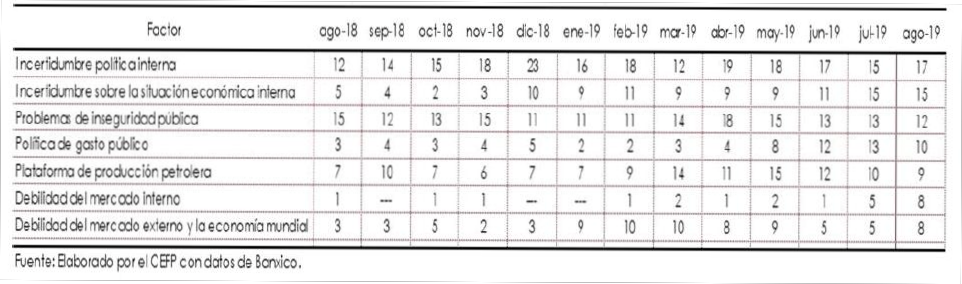 ANEXO 39PRESUPUEST O DE EGRESOS PARA EL AÑO 2020PODER EJECUT IVO DEL EST ADO DE CAMPECHE FRACCIÓN IV ART ÍCULO 5 LDFFORMAT O 7 d)  RESULT ADO  DE EGRESOS - LDF( PESOS)ANEXO  40PRESUPUESTO DE EGRESOS PARA EL AÑO 2020PODER EJECUTIVO DEL ESTADO  DE CAMPECHE FRACCIÓN V ARTÍCULO 5 LDFFORMATO 8) INFORME  SOBRE ESTUDIOS ACTUARIALES - LDFSEGUNDA SECCIÓNSan Francisco de Campeche, PÁG. 744                                       PERIÓDICO OFICIAL DEL ESTADO      Cam.,  Diciembre 16 de 2019 	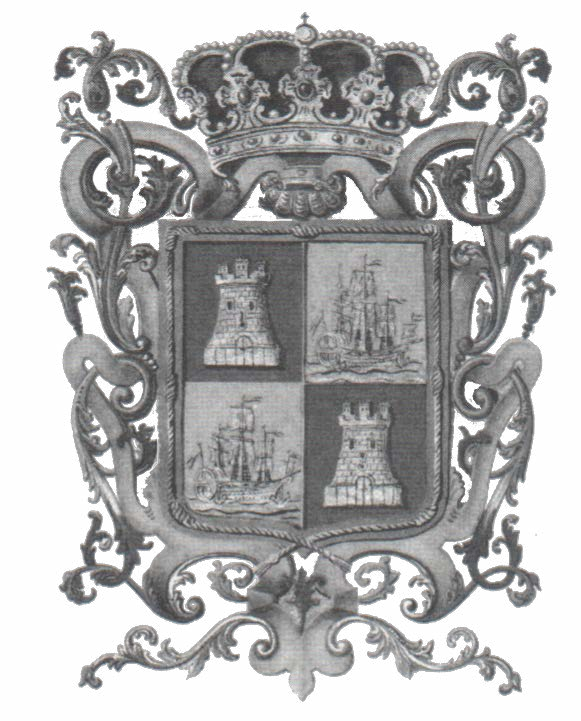 EJEIMPORTEPORCENTAJE CONTRA TOTAL DELPRESUPUESTOGASTO PROGRAMABLE01 Justicia Social para el Bienestar02 Crecimiento Económico Inclusivo03  Desarrollo Responsable y Sostenible04 Gobernabilidad y Protección Ciudadana05 Gobierno Honesto y con ResultadosGASTO NO PROGRAMABLEOtras Funciones17,278,381,9259,037,505,0751,226,996,6163,437,498,6632,523,245,5641,053,136,0074,704,359,9424,704,359,94278.6041.115.5815.6411.484.7921.4021.40TOTAL21,982,741,867100.00GOBIERNO GENERAL ESTATALMonto2  0  0  0  0              SECTOR PÚBLICO DE LAS ENTIDADES FEDERATIVAS2  1  0  0  0              SECTOR PÚBLICO NO FINANCIERO2  1  1  0  0              GOBIERNO GENERAL ESTATAL O DEL DISTRITO FEDERAL2  1  1  1  0              GOBIERNO ESTATAL O DEL DISTRITO FEDERAL2  1  1  1  1              PODER EJECUTIVO2  1  1  1  1 01         Oficina del Gobernador2  1  1  1  1 02         Secretaría General de  GobiernoOrganos Administrativos Desconcentrados2  1  1  1  1 02   20 Consejo Estatal de Población de Campeche2  1  1  1  1 02   21 Consejo Estatal de Seguridad Pública del Estado de Campeche2  1  1  1  1 02   22 Instituto Estatal del Transporte del Estado de Campeche2  1  1  1  1 02   23 Archivo General del Estado de Campeche2  1  1  1  1 02   24 Secretaría Ejecutiva del Sistema Estatal de Protección Integral de los Derechos de Niñas, Niños yAdolescentes2  1  1  1  1 02   25 Comisión Local de Búsqueda de Personas del Estado de Campeche2  1  1  1  1 03         Secretaría de FinanzasOrgano Administrativo Desconcentrado2  1  1  1  1 03   17 Servicio de Administración  Fiscal2  1  1  1  1 04         Secretaría de Administración  e Innovación Gubernamental2  1  1  1  1 05         Secretaría de la Contraloría2  1  1  1  1 06         Secretaría de Planeación2  1  1  1  1 07         Secretaría de Educación2  1  1  1  1 08         Secretaría de Cultura2  1  1  1  1 09         Secretaria de SaludOrgano Administrativo Desconcentrado2  1  1  1  1 09  05  Comisión de Conciliación  y Arbitraje Médico del Estado de Campeche2  1  1  1  1 10         Secretaria de Desarrollo Social y HumanoOrganos Administrativos Desconcentrados2  1  1  1  1 10   20 Junta Estatal de Asistencia Privada2  1  1  1  1 11         Secretaría de Desarrollo Energético Sustentable2  1  1  1  1 12         Secretaría de Desarrollo EconómicoOrganos Administrativos Desconcentrados2  1  1  1  1 12   13 Instituto Campechano  del Emprendedor2  1  1  1  1 12   14 Instituto para el Desarrollo de la Micro, Pequeña y Mediana Empresa.2  1  1  1  1 12   15 Promotora de Productos y Servicios de Campeche2  1  1  1  1 12   16 Comisión de Mejora Regulatoria del Estado de Campeche2  1  1  1  1 13         Secretaría de Desarrollo Rural2  1  1  1  1 14         Secretaría de Pesca y Acuacultura2  1  1  1  1 15         Secretaría de Medio Ambiente Biodiversidad  y Cambio Climático2  1  1  1  1 16         Secretaría de Desarrollo Urbano, Obras Públicas e Infraestructura2  1  1  1  1 17         Secretaría de Turismo2  1  1  1  1 18         Secretaria del Trabajo y Previsión Social2  1  1  1  1 19         Secretaría de Seguridad PúblicaOrgano Administrativo Desconcentrado2  1  1  1  1 19   27 Coordinación  General de Seguridad Pública, Vialidad y Transporte del Estado de Campeche2  1  1  1  1 20         Secretaria de Protección Civil2  1  1  1  1 21         Consejería Jurídica212,944,296259,623,5297,182,642106,245,3548,690,1505,643,4502,451,8661,402,642151,015,290224,528,617211,154,57255,147,50639,612,273595,382,518172,334,726356,582,0745,514,207209,777,3821,794,87111,298,00836,902,0573,823,6846,476,4845,238,3082,664,235133,199,59158,663,25752,987,535306,763,43171,454,95448,112,504633,054,86839,208,11495,006,14821,381,199GOBIERNO GENERAL ESTATALMonto2  1  1  1  1 22         Fiscalía General del Estado de Campeche393,374,1862  1  1  1  1 24         Adeudo fiscales de ejercicios anteriores2  1  1  1  1 24          Costo financiero de la deuda públicaTotal2  0  0  0  0              SECTOR PÚBLICO DE LAS ENTIDADES FEDERATIVAS2  1  0  0  0              SECTOR PÚBLICO NO FINANCIERO2  1  1  0  0              GOBIERNO GENERAL ESTATAL O DEL DISTRITO FEDERAL2  1  1  1  0              GOBIERNO ESTATAL O DEL DISTRITO FEDERAL2  1  1  1  2              PODER LEGISLATIVO2  1  1  1  2  25        PODER LEGISLATIVO Servicios Personales Materiales y suministros Servicios GeneralesTransferenciasBienes Muebles e InmueblesSubtotalAuditoría Superior del EstadoServicios Personales Materiales y suministros Servicios GeneralesBienes Muebles e InmueblesSubtotalTotal2  0  0  0  0              SECTOR PÚBLICO DE LAS ENTIDADES FEDERATIVAS2  1  0  0  0              SECTOR PÚBLICO NO FINANCIERO2  1  1  0  0              GOBIERNO GENERAL ESTATAL O DEL DISTRITO FEDERAL2  1  1  1  0              GOBIERNO ESTATAL O DEL DISTRITO FEDERAL2  1  1  1  3              PODER JUDICIAL2  1  1  1  3  26        H. Tribunal Servicios Personales Materiales y Suministros Servicios GeneralesBienes Muebles e InmueblesSubtotalConsejo de la JudicaturaServicios Personales Materiales y Suministros Servicios GeneralesBienes Muebles e InmueblesSubtotalTotal2  0  0  0  0              SECTOR PÚBLICO DE LAS ENTIDADES FEDERATIVAS2  1  0  0  0              SECTOR PÚBLICO NO FINANCIERO2  1  1  0  0              GOBIERNO GENERAL ESTATAL O DEL DISTRITO FEDERAL2  1  1  1  0              GOBIERNO ESTATAL O DEL DISTRITO FEDERAL2  1  1  1  4              ORGANOS AUTÓNOMOS2  1  1  1  4  27        ORGANOS AUTÓNOMOS2  1  1  1  4  27 01  Instituto Electoral del Estado de CampecheServicios Personales Materiales y Suministros Servicios Generales Financiamiento a partidosPartido  Acción Nacional46,529,892306,407,1684,899,573,588108,314,7698,819,03831,093,83846,560,003856,536195,644,18435,070,9061,320,2409,073,0701,932,83047,397,046243,041,23073,944,8763,413,3524,781,463394,70482,534,395197,849,34612,536,29219,861,1971,449,636231,696,471314,230,86662,116,3568,700,00018,750,00062,665,37812,178,451GOBIERNO GENERAL ESTATALMontoPartido Revolucionario  InstitucionalPartido MORENAPartido de la Revolución Democrática14,633,07215,794,8815,336,197Partido del TrabajoPartido Verde Ecologista de México Partido Movimiento Ciudadano Nueva CreaciónNueva CreaciónAsociaciones  Políticas EstatalesBienes Muebles e InmueblesTotal2  1  1  1  4  27 02  Comisión de Derechos Humanos del Estado de CampecheServicios Personales Materiales y Suministros Servicios GeneralesBienes Muebles e InmueblesTotal2  1  1  1  4  27 03  Comisión de Transparencia  y Acceso a la Información  Pública del Estado de CampecheServicios Personales Materiales y Suministros Servicios GeneralesBienes Muebles e InmueblesTotal2  1  1  1  4  27 04  Tribunal Electoral del Estado de Campeche.Servicios Personales Materiales y Suministros Servicios GeneralesBienes Muebles e InmueblesTotal2  1  1  1  4  27 05  Tribunal de Justicia Administrativa  del Estado de CampecheServicios Personales Materiales y Suministros Servicios GeneralesBienes Muebles e InmueblesTotal2  1  1  1  4  27 06  Fiscalía Especializada  en Combate a la Corrupción del Estado de CampecheServicios Personales Materiales y Suministros Servicios GeneralesBienes Muebles e InmueblesTotal2  0  0  0  0              SECTOR PÚBLICO DE LAS ENTIDADES FEDERATIVAS2  1  0  0  0              SECTOR PÚBLICO NO FINANCIERO2  1  1  0  0              GOBIERNO GENERAL ESTATAL O DEL DISTRITO FEDERAL2  1  1  2  0              ENTIDADES PARAESTATALES Y FIDEICOMISOS NO EMPRESARIALES Y NO FINANCIEROS2  1  1  2  0              ENTIDADES PARAESTATALES Y FIDEICOMISOS NO EMPRESARIALES Y NO FINANCIEROS.2  1  1  2  0  28        ORGANISMOS PUBLICOS DESCENTRALIZADOS2  1  1  2  0  28 01  Colegio de Estudios Científicos y Tecnológicos  del Estado de Campeche2  1  1  2  0  28 02  Instituto de Capacitación  para el Trabajo del Estado de Campeche2  1  1  2  0  28 03  Colegio de Bachilleres del Estado de Campeche2  1  1  2  0  28 04  Universidad  Tecnológica  de Campeche5,440,9992,271,8362,271,8362,271,8362,271,836194,4348,650,000160,881,73424,412,4491,060,8934,225,4021,000,00030,698,74417,921,137848,6952,838,771651,23422,259,83715,894,9061,283,9982,985,428952,36621,116,6989,834,358268,4001,245,42057,78011,405,9589,314,105305,2921,444,708300,00011,364,105122,888,67363,332,094228,557,76253,093,284GOBIERNO GENERAL ESTATALMonto2  1  1  2  0  28 05  Colegio de Educación Profesional Técnica del Estado de Campeche2  1  1  2  0  28 06  Instituto Estatal de la Educación para los Adultos del Estado de Campeche2  1  1  2  0  28 07  Instituto Tecnológico  Superior de Calkiní en el Estado de Campeche2  1  1  2  0  28 08  Instituto Tecnológico  Superior de Escárcega2  1  1  2  0  28 09  Instituto Tecnológico  Superior de Champotón19,809,93718,068,93142,898,58227,952,16823,603,6562  1  1  2  0  28 10  Universidad  Tecnológica  de Candelaria2  1  1  2  0  28 11  Instituto Tecnológico  Superior de Hopelchén2  1  1  2  0  28 12  Universidad  Tecnológica  de Calakmul2  1  1  2  0  28 13  Universidad  Autónoma de Campeche2  1  1  2  0  28 14  Universidad  Autónoma de Carmen2  1  1  2  0  28 15  Instituto Campechano2  1  1  2  0  28 16  Fundación Pablo García2  1  1  2  0  28 17  Consejo Estatal de Investigación  Científica y Desarrollo Tecnológico2  1  1  2  0  28 18  Instituto de la Infraestructura  Física Educativa del Estado de Campeche2  1  1  2  0  28 19  Promotora de Eventos Artísticos, Culturales y de Convenciones  del Estado de Campeche2  1  1  2  0  28 20  Instituto Estatal para el Fomento de las Actividades Artesanales  en Campeche2  1  1  2  0  28 21  Sistema para el Desarrollo Integral de la Familia del Estado de Campeche2  1  1  2  0  28 22  Instituto del Deporte del Estado del Estado de Campeche2  1  1  2  0  28 23  Instituto de la Mujer del Estado de Campeche2  1  1  2  0  28 24  Instituto de la Juventud del Estado de Campeche2  1  1  2  0  28 25  Hospital "Dr. Manuel Campos"2  1  1  2  0  28 26  Hospital Psiquiátrico de Campeche2  1  1  2  0  28 27  Instituto de Servicios Descentralizados de Salud Pública del Estado2  1  1  2  0  28 28  Régimen Estatal de Protección Social en Salud en Campeche2  1  1  2  0  28 29  Sistema   de  Atención   a  Niños,  Niñas  y  Adolescentes   Farmacodependientes  del  Estado  deCampeche “Vida Nueva”2  1  1  2  0  28 30  Comisión de Agua Potable y Alcantarillado  del Estado de Campeche2  1  1  2  0  28 31  Promotora para la Conservación  y Desarrollo Sustentable  del Estado de Campeche2  1  1  2  0  28 32  Comisión Estatal de Desarrollo de Suelo y Vivienda2  1  1  2  0  28 33  Instituto de Desarrollo y Formación Social2  1  1  2  0  28 34  Sistema de Televisión y Radio de Campeche2  1  1  2  0  28 35  Instituto de Información  Estadística, Geográfica y Catastral del Estado de Campeche2  1  1  2  0  28 36  Instituto de Seguridad y Servicios Sociales de los Trabajadores  del Estado de Campeche2  1  1  2  0  28 37  Instituto de Acceso a la Justicia del Estado de Campeche2  1  1  2  0  28 39  Agencia de Energía del Estado de Campeche2  1  1  2  0  28 40  Secretaria Ejecutiva del Sistema AnticorrupcionTotal2  0  0  0  0              SECTOR PÚBLICO DE LAS ENTIDADES FEDERATIVAS2  1  0  0  0              SECTOR PÚBLICO NO FINANCIERO2  1  1  0  0              GOBIERNO GENERAL ESTATAL O DEL DISTRITO FEDERAL2  1  1  2  0              ENTIDADES PARAESTATALES Y FIDEICOMISOS NO EMPRESARIALES Y NO FINANCIEROS2  1  1  2  0              ENTIDADES PARAESTATALES Y FIDEICOMISOS NO EMPRESARIALES Y NO FINANCIEROS2  1  1  2  0  29        FIDEICOMISOS PUBLICOSFIDEICOMISOS FINANCIEROS PUBLICOS CON PARTICIPACION ESTATAL MAYORITARIAFondos y Fideicomisos  Públicos3  0  0  0  0              SECTOR PÚBLICO MUNICIPAL3  1  0  0  0              SECTOR PÚBLICO NO FINANCIERO3  1  1  0  0              GOBIERNO GENERAL MUNICIPAL3  1  1  1  0              GOBIERNO MUNICIPAL3  1  1  1  0              ORGANO EJECUTIVO MUNICIPAL3  1  1  1  1  30        PARTICIPACIONES Y TRANSFERENCIAS A MUNICIPIOS SECTOR PUBLICO MUNICIPAL8,167,41610,988,6595,653,132263,843,085194,754,398141,313,21644,307,9292,806,54019,682,92014,883,30616,349,778230,705,84097,004,11813,772,0988,412,709103,531,78845,498,017115,022,79987,105,85926,743,11057,463,65311,083,87634,458,02918,916,96833,262,52815,663,23053,096,61925,744,1223,173,2754,763,5142,308,377,61867,296,000GOBIERNO GENERAL ESTATALMontoParticipaciones  y Transferencias  a Municipios2,782,282,984TOTAL10,872,529,362CONCEPTOIMPORTEParticipacionesOtros Recursos participablesAportaciones a MunicipiosApoyo a Juntas, Comisarías y AgenciasFortalecimiento para Infraestructura MunicipalRemuneración al cuerpo Policíaco y otros conceptos2,394,017,543150,424,37773,317,90234,086,94224,000,000106,436,220TOTAL2,782,282,984MunicipiosImporteCalakmul Calkiní Campeche Candelaria Carmen Champotón Escárcega Hecelchakán Hopelchén Palizada TenaboPor distribuir109,365,581162,163,827718,540,480150,880,327729,630,448269,807,072182,311,022110,968,027140,215,891119,840,85385,559,4563,000,000TOTAL2,782,282,984CONCEPTOIMPORTEFondo para Entidades Federativas y Municipios Productores deHidrocarburosFondo de Aportaciones de Infraestructura Social MunicipalFondo de Aportaciones para el Fortalecimiento de los Municipios y de las Demarcaciones Territoriales del Distrito Federal94,903,489821,423,721652,812,688TOTAL1,569,139,898MunicipiosImporteCalakmul Calkiní Campeche Candelaria Carmen Champotón Escárcega Hecelchakán Hopelchén Palizada Tenabo107,517,081120,329,145313,165,526144,901,848342,409,548170,276,136148,404,68659,344,046113,063,34824,027,35725,701,177TOTAL1,569,139,898CONCEPT OIMPORT EFideicomiso de Inversión del Impuesto del 2% sobre nóminaFideicomiso Fondo CampecheFideicomiso “Fondo de Fomento Agropecuario del Estado deCampeche” (FOFAECAM)18,000,00016,296,00033,000,000TOTAL67,296,000CONCEPT OIMPORT EFondo Estatal Emprendedor10,000,000TOTAL10,000,000NOMBRE DEL FIDEICOMISOFIDUCIARIONo. DE CONTRATOSALDOMONTO A TRANSFERIR EN 2020FIDEICOMISO DE INVERSION DEL 2% SOBRE NOMINAS DEL ESTADO DE CAMPECHENAFIN80065498,166,669.6818,000,000.00FONDO CAMPECHENAFIN80383106,860,867.656,500,000.00FONDO ESTATAL DE FOMENTO INDUSTRIAL DEL ESTADO DE CAMPECHE (FEFICAM)NAFIN80067146,836,440.769,796,000.00FONDO DE FOMENTO AGROPECUARIO  DEL ESTADO DE CAMPECHEBANORTE2652107,364,624.2833,000,000.00CONSTRUCCION  PUENTE DE LA UNIDADBANCA INVEX3089340,834,695.510.00TOTAL$    1,200,063,297.88$   67,296,000.00CONCEPTOIMPORTEESTATALAdeudos de Ejercicios Fiscales AnterioresCosto de Financiamiento de la Deuda9111   Amortización de la deuda interna con instituciones de crédito9211   Intereses de la deuda interna con instituciones de crédito9221   Intereses derivados de la colocación de títulos y valores (Bonos cupón cero)46,529,892306,407,16837,230,989228,998,95540,177,224TOTAL352,937,060TIPOCAPITALINTERESESTOTALFINANCIAMIENTO RECURSO ESTATALBANCA COMERCIAL BANCA DE DESARROLLOEMISIONES BURSÁTILES (BONOS CUPÓN CERO)37,230,98900228,998,955040,177,224266,229,944040,177,224TOTAL37,230,989269,176,179306,407,168DEUDORACREEDORNÚM ERO DE CRÉDITOM ONTO ORIGINALENDEUDAM IENTONETO INICIO 2020ENDEUDAM IENTONETO FINAL 2020FECHACONTRATOFECHAFECHATIPO DE CRÉDITOPLAZOTASA DE INTERÉSAFECTACIÓNFUENTEDESTINODISPOSICIONVENCIM IENTOCONSOLIDADO DEUDA DIRECTA BANCA COMERCIALCORTO PLAZOLARGO PLAZOPODER EJECUTIVO DEL  ESTADO DE CAMPECHEPODER EJECUTIVO DEL  ESTADO DE CAMPECHEPODER EJECUTIVO DEL  ESTADO DE CAMPECHEPODER EJECUTIVO DEL  ESTADO DE CAMPECHEPODER EJECUTIVO DEL  ESTADO DE CAMPECHEDEUDA INDIRECTAOBLIGADO SOLID ARIO  SUBSID IARIO  Y LIMITADO BANCA COMERCIALCORTO PLAZOLARGO PLAZOADMINISTRACIÓN PORTUARIA INTEGRAL DE CAMPECHEEMISIONES BURSÁTILES-BONOS CUPÓN CEROBANCA DE DESARROLLO CORTO PLAZO LARGO PLAZOPODER EJECUTIVO DEL  ESTADO DE CAMPECHEPODER EJECUTIVO DEL  ESTADO DE CAMPECHEPODER EJECUTIVO DEL  ESTADO DE CAMPECHEPODER EJECUTIVO DEL  ESTADO DE CAMPODER EJECUTIVO DEL  ESTADO DE CAMPECHEBANAMEX, S. A.BANAMEX, S. A. BANAMEX, S. A. SANTANDER, S. A.BBVA  BANCOMER, SBANAMEX, S. A.FONREC FONREC FONREC FONRECPROFISE170517071708P04-0617034P04-09170513239988501410549145041686823328145053,354,412,8692,428,190,3692,428,190,369-2,428,190,369537,500,000174,967,271109,473,098800,000,000806,250,000450,000,000-450,000,000476,222,500-83,449,0156,854,70672,675,017104,534,855208,708,9072,967,066,1712,336,915,6362,336,915,636-2,336,915,636493,054,950161,418,610101,000,148787,156,910794,285,018153,928,035-153,928,035476,222,500-83,449,0156,854,70672,675,017104,534,855208,708,9072,902,306,5482,299,684,6472,299,684,647-2,299,684,647480,624,481157,602,19898,612,207777,643,738785,202,023126,399,401-126,399,401476,222,500-83,449,0156,854,70672,675,017104,534,855208,708,90714-abr-1414-ago-1414-ago-1416-may -1704-sep-1713-jul-1123-mar-1207-may -1308-may -1331-jul-1413-jul-1209-may -1425-sep-1425-sep-1404-jul-1710-oct-1706-jun-1219-jul-1317-jun-1317-oct-1422-oct-1225-abr-3425-sep-3425-sep-3416-may -3704-sep-3728-jul-2607-jun-3217-jun-3317-jun-3317-oct-3422-oct-32CONTRATO DE APERTURA DE CRÉDITO SIMPLECONTRATO DE APERTURA DE CRÉDITO SIMPLECONTRATO DE APERTURA DE CRÉDITO SIMPLECONTRATO DE APERTURA DE CRÉDITO SIMPLECONTRATO DE APERTURA DE CRÉDITO SIMPLECONTRATO DE APERTURA DE CRÉDITO SIMPLECONTRATO DE APERTURA DE CRÉDITO SIMPLECONTRATO DE APERTURA DE CRÉDITO SIMPLECONTRATO DE APERTURA DE CRÉDITO SIMPLECONTRATO DE APERTURA DE CRÉDITO SIMPLE240 MESES240 MESES240 MESES240 MESES240 MESES180 MESES240 MESES240 MESES240 MESES240 MESES240 MESESTIIE  + 0.56TIIE  + 0.58TIIE  + 0.58TIIE  + 0.65TIIE  + 0.56TIIE  + 0.908.47%Tasa  base  +0.758.50%TIIE  + 0.778.17%3.00%1.08%0.67%4.00%5.00%INGRESOS ORDINARIOS APICAM0.80%0.13%0.60%0.53%2.00%RAMO  28RAMO  28RAMO  28RAMO  28/ INGRESOS LOCALESRAMO  28INGRESOS CORRESPONDIE NTES        A       LAS TARIFAS           DE INFRAESTRUCTU RA PORTUARIAFUENTE PRIMARIA:BONOS CUPON CERO     (CAPITAL) Y RAMO 28 (INTERESES)FUENTE PRIMARIA:BONOS CUPON CERO     (CAPITAL) Y RAMO 28 (INTERESES)FUENTE PRIMARIA:BONOS CUPON CERO     (CAPITAL) Y RAMO 28 (INTERESES)FUENTE PRIMARIA:BONOS CUPON CERO     (CAPITAL) Y RAMO 28 (INTERESES)FUENTE PRIMARIA: BONOS CUPON CERO  (CAPITAL) Y  RAMO  28 (INTERESES)CONSTRUCCION DEL  MERCADO ALONSO FELIPE ANDRADE, OBRAS COMPLEMENTARIAS VINCULADAS AL MEGADRENAJE, APORTACION AL CONVENIO APAZU, INFRAESTRUCTURA EDUCATIVA UAC (EDIFICIO DE LA FACULTAD QUIMICO BIOLOGICAS)REESTRUCTURACION DE CREDITOSPAVIMENTACION DE CALLES EN  EL MUNICIPIO DE CAMPECHECONSTRUCCION NUEVO PUENTE  LA UNIDAD, CIUDAD DEL  CARMEN. CAMPECHECONSTRUCCION DEL   PUENTE VEHICULAR AV.  GOBERNADORES, REMODELACION DEL  TRAMO JUSTO SIERRA - RESURGIMIENTO, UNIDAD DEPORTIVA EN  CIUDAD DEL CARMEN, PARQUE MOCH COHUO.INFRAESTRUCTURA     PORTUARIA PARA      AMPLIAR     EL     PUERTO    DE SEY BAPLAY A Y  DE ISLA  DEL  CARMENINUNDACION FLUVIAL EN PALIZADA, AÑO  2011LLUVIA SEVERA EN  EL  MUNICIPIO DE PALIZADALLUVIA  SEVERA  EN   LOS  MUNICIPIOS DE  CALAKMUL,  CANDELARIA Y CARMEN, AÑO  2012LLUVIA   SEVERA   EN    EL    MUNICIPIO DEL  CARMEN, AÑO  2014FONDO      DE       APOY O       PARA       LA INFRAESTRUCTURA Y  SEGURIDADDEUDORACREEDORNÚMERO DE CRÉDITOMONTO ORIGINALENDEUDAMIENTONETO INICIO 2019ENDEUDAMIENTOENDEUDAMIENTONETO FINAL 2019FECHACONTRATOFECHAFECHATIPO DE CRÉDITOPLAZOTASA DE INTERÉSAFECTACIÓNFUENTEDESTINODISPOSICIONVENCIMIENTOCONSOLIDADO DEUDA DIRECTA BANCA COMERCIALCORTO PLAZOLARGO PLAZOPODER EJECUTIVO  DEL ESTADO DE CAMPECHEPODER EJECUTIVO  DEL ESTADO DE CAMPECHEPODER EJECUTIVO  DEL ESTADO DE CAMPECHEPODER EJECUTIVO  DEL ESTADO DE CAMPECHEPODER EJECUTIVO  DEL ESTADO DE CAMPECHEEMISIONES  BURSÁTILES-BONOS CUPÓN CEROBANCA DE DESARROLLO CORTO PLAZO LARGO PLAZOPODER EJECUTIVO  DEL ESTADO DE CAMPECHEPODER EJECUTIVO  DEL ESTADO DE CAMPECHEPODER EJECUTIVO  DEL ESTADO DE CAMPECHEPODER EJECUTIVO  DEL ESTADO DE CAMPECHEPODER EJECUTIVO  DEL ESTADO DE CAMPECHEBANAMEX,  S. A.BANAMEX,  S. A. BANAMEX,  S. A. SANTANDER,  S. A.BBVA BANCOMER,  S. A.FONREC FONREC FONREC FONRECPROFISE170517071708P04-0617034P04-091705110549145041686823328145052,904,412,8692,428,190,3692,428,190,369-2,428,190,369537,500,000174,967,271109,473,098800,000,000806,250,000476,222,500-83,449,0156,854,70672,675,017104,534,855208,708,9072,813,138,1362,336,915,6362,336,915,636-2,336,915,636493,054,950161,418,610101,000,148787,156,910794,285,018476,222,500-83,449,0156,854,70672,675,017104,534,855208,708,907000-0------------2,775,907,1472,299,684,6472,299,684,647-2,299,684,647480,624,481157,602,19898,612,207777,643,738785,202,023476,222,500-83,449,0156,854,70672,675,017104,534,855208,708,90714-abr-1414-ago-1414-ago-1416-may -1704-sep-1723-mar-1207-may -1308-may -1331-jul-1413-jul-1209-may -1425-sep-1425-sep-1404-jul-1710-oct-1706-jun-1219-jul-1317-jun-1317-oct-1422-oct-1225-abr-3425-sep-3425-sep-3416-may -3704-sep-3707-jun-3217-jun-3317-jun-3317-oct-3422-oct-32CONTRATO  DE APERTURA  DE CRÉDITO SIMPLECONTRATO  DE APERTURA  DE CRÉDITO SIMPLECONTRATO  DEAPERTURA  DE CRÉDITO SIMPLECONTRATO  DEAPERTURA  DE CRÉDITO SIMPLECONTRATO  DE APERTURA  DE CRÉDITO SIMPLECONTRATO  DE APERTURA  DE CRÉDITO SIMPLECONTRATO  DE APERTURA  DE CRÉDITO SIMPLECONTRATO  DE APERTURA  DE CRÉDITO SIMPLECONTRATO  DE APERTURA  DE CRÉDITO SIMPLECONTRATO  DE APERTURA  DE CRÉDITO SIMPLE240 MESES240 MESES240 MESES240 MESES240 MESES240 MESES240 MESES240 MESES240 MESES240 MESESTIIE + 0.56TIIE + 0.58TIIE + 0.58TIIE + 0.65TIIE + 0.568.47%Tasa base+ 0.758.50%TIIE + 0.778.17%3.00%1.08%0.67%4.00%5.00%0.80%0.13%0.60%0.53%2.00%RAMO 28RAMO 28RAMO 28RAMO 28/ INGRESOS LOCALESRAMO 28FUENTE PRIMARIA: BONOS     CUPONCERO   (CAPITAL) Y RAMO 28 (INTERESES)FUENTE PRIMARIA: BONOS     CUPONCERO   (CAPITAL) Y RAMO 28 (INTERESES)FUENTE PRIMARIA: BONOS     CUPONCERO   (CAPITAL) Y RAMO 28 (INTERESES)FUENTE PRIMARIA: BONOS     CUPONCERO   (CAPITAL) Y RAMO 28 (INTERESES)FUENTE PRIMARIA: BONOS CUPON CERO (CAPITAL) Y RAMO 28(INTERESES) 	CONSTRUCCION  DEL MERCADO ALONSO FELIPE ANDRADE,  OBRAS COMPLEMENTARIAS VINCULADASAL MEGADRENAJE,  APORTACION  AL CONVENIO  APAZU, INFRAESTRUCTURA EDUCATIVA UAC (EDIFICIO DE LA FACULTAD QUIMICO BIOLOGICAS)REESTRUCTURACION DE CREDITOSPAVIMENTACION  DE CALLES EN EL MUNICIPIO  DE CAMPECHECONSTRUCCION  NUEVO PUENTE LA UNIDAD,  CIUDAD  DEL CARMEN. CAMPECHECONSTRUCCION  DEL PUENTE VEHICULAR  AV. GOBERNADORES, REMODELACION  DEL TRAMO JUSTO SIERRA - RESURGIMIENTO, UNIDAD DEPORTIVA  EN CIUDAD  DEL CARMEN,  PARQUE MOCH COHUO.INUNDACION    FLUVIAL   EN PALIZADA,  AÑO 2011LLUVIA   SEVERA   EN  EL  MUNICIPIO DE PALIZADALLUVIA   SEVERA   EN   LOS MUNICIPIOS  DE CALAKMUL, CANDELARIA  Y CARMEN,  AÑO 2012LLUVIA   SEVERA   EN  EL  MUNICIPIO DEL CARMEN,  AÑO 2014FONDO     DE     APOY O     PARA     LA INFRAESTRUCTURA Y SEGURIDADCONCEPTO Ramo 33IMPORTEI. Fondo de Aportaciones para la Nómina Educativa y Gasto OperativoII. Fondo de Aportaciones para los Servicios de SaludIII. Fondo de Aportaciones para la Infraestructura SocialFondo de Aportaciones para la Infraestructura Social EstatalFondo de Aportaciones para la Infraestructura Social MunicipalIV.  Fondo  de  Aportaciones  para  el  Fortalecimiento  de  los  Municipios  y  de  lasDemarcaciones Territoriales del D.F. V. Fondo de Aportaciones MúltiplesVI. Fondo de Aportaciones para la Educación Tecnológica y de AdultosEducación TecnológicaEducación de AdultosVII. Fondo de Aportaciones para la Seguridad Pública de los Estados y del D.F. VIII. Fondo de aportaciones para el Fortalecimiento de las Entidades Federativas4,626,908,1221,703,669,006934,727,788113,304,067821,423,721652,812,688*            400,376,301110,939,58243,790,38567,149,197*            171,658,496265,556,762TOTAL8,866,648,745Obras públicasDeHastaObras PúblicasMonto  máximo  total  de  cada  obra  que  podrá  adjudicarse directamenteMonto  máximo  total  de  cada  obra  que  podrá  adjudicarse mediante invitación a cuando menos tres contratistasLicitación públicaAdquisiciones,     arrendamientos     y     prestación     de serviciosMonto Máximo total de cada operación que podrá adjudicarse directamenteMonto   máximo    total   de   cada   operación   que   podrá adjudicarse habiendo convocado, a cuando menos tres proveedoresLicitación pública1750,0012’750,0011500,0011’500,001750,0002,750,000En adelante500,0001,500,000En adelanteGASTO DE FUNCIONAMIENTO SERVICIOS  PERSONALES MATERIALES  Y SUMINISTROS SERVICIOS  GENERALESTRANSFERENCIAS, ASIGNACIONES, SUBSIDIOS  Y OTRAS AYUDASPODERES LEGISLATIVO  Y JUDICIAL ORGANISMOS PÚBLICOS AUTÓNOMOSDEPENDENCIAS Y ORGANOS ADMINISTRATIVOS DESCONCENTRADOS ORGANISMOS DESCENTRALIZADOSFIDEICOMISO  FONDO CAMPECHEFIDEICOMISO  DE INVERSIÓN  DEL IMPUESTO DEL 2% SOBRE NÓMINA FIDEICOMISO  FOFAECAMBIENES MUEBLES, INMUEBLES  E INTANGIBLES INVERSIÓN  PUBLICAINVERSIONES FINANCIERAS Y OTRAS PROVISIONESCONTINGENCIAS PARA FENOMENOS  NATURALESPARTICIPACIONES  Y APORTACIONESPARTICIPACIONES Y APORTACIONES  A MUNICIPIOS APORTACIONES A CONVENIOS  A DEPENDENCIASDEUDA PÚBLICAADEUDOS FISCALES DE EJERCICIOS  ANTERIORES COSTO FINANCIERO  DE LA DEUDA PÚBLICA3,871,651,3022,374,977,405405,303,6141,091,370,2833,671,801,018557,272,096257,727,076481,128,2282,308,377,61816,296,00018,000,00033,000,0004,342,36943,237,76613,014,83913,014,8392,915,545,0082,782,282,984133,262,024352,937,06046,529,892306,407,16835.6133.770.040.400.1226.813.25PRESUPUESTO NO ETIQUETADO10,872,529,362100.00RAMO 33FONDO DE APORTACIONES DE NOMINA EDUCATIVA  Y GASTO OPERATIVO  (FONE) FONDO DE APORTACIONES PARA LOS SERVICIOS  DE SALUD (FASSA)FONDO DE APORTACIONES PARA LA INFRAESTRUCTURA SOCIAL  (FAIS)ESTATAL MUNICIPALFONDO DE APORTACIONES PARA EL FORTALECIMIENTO DE LOS MUNICIPIOS   Y DE LAS DEMARCACIONES TERRITORIALES DEL D.F. (FORTAMUN)FONDO DE APORTACIONES MULTIPLES  (FAM)ASISTENCIA SOCIALINFRAESTRUCTURA EDUCATIVA BÁSICA Y SUPERIORFONDO DE APORTACIONES PARA LA EDUCACIÓN  TECNOLÓGICA Y DE ADULTOS (FAETA)EDUCACIÓN  TECNOLOGICA EDUCACIÓN  DE ADULTOSFONDO DE APORTACIONES PARA LA SEGURIDAD  PÚBLICA DE LOS ESTADOS Y DEL D.F (FASP)FONDO DE APORTACIONES PARA EL FORTALECIMIENTO DE LAS ENTIDADES FEDERATIVAS (FAFEF)DIVERSOS CONVENIOS  FEDERALESFONDO PARA ENTIDADES  FEDERATIVAS Y MUNICIPIOS  PRODUCTORES DE HIDROCARBUROS4,626,908,1221,703,669,006934,727,788113,304,067821,423,721652,812,688400,376,301135,570,123264,806,178110,939,58243,790,38567,149,197171,658,496265,556,7621,769,046,318474,517,44241.6515.338.415.883.601.001.552.3915.924.27PRESUPUESTO ETIQUETADO11,110,212,505100.00TOTAL PRESUPUESTO EGRESOS21,982,741,867FINALIDAD FUNCIÓNSUBFUNCIÓNFINALIDAD FUNCIÓNSUBFUNCIÓNIMPORTE% RELACIÓN AL GASTO1GOBIERNO3,599,160,65716.3711221234312345678941512612371234812345LEGISLACIÓN Legislación Fiscalización JUSTICIAImpartición de JusticiaProcuración de JusticiaReclusión y Readaptación SocialDerechos HumanosCOORDINACIÓN  DE LA POLÍTICA DE GOBIERNOPresidencia / GubernaturaPolítica InteriorPreservación y Cuidado del Patrimonio PúblicoFunción PúblicaAsuntos JurídicosOrganización de Procesos ElectoralesPoblación Territorio OtrosRELACIONES EXTERIORESRelaciones ExterioresASUNTOS FINANCIEROS Y HACENDARIOSAsuntos Financieros Asuntos Hacendarios SEGURIDAD NACIONAL DefensaMarinaInteligencia para la Preservación de la Seguridad Nacional ASUNTOS DE ORDEN PÚBLICO Y DE SEGURIDAD INTERIOR PolicíaProtección CivilOtros Asuntos de Orden Público y Seguridad Sistema Nacional de Seguridad Pública OTROS SERVICIOS GENERALESServicios Registrales, Administrativos y PatrimonialesServicios EstadísticosServicios de Comunicación y MediosAcceso a la Información Pública GubernamentalOtros243,041,230195,644,18447,397,046984,376,759409,341,548451,127,70887,042,60336,864,900716,995,891260,455,181204,387,9115,643,45043,291,67621,381,199160,881,7347,182,64213,772,09800395,543,907391,625,2753,918,6320926,120,977608,846,18095,006,14831,600,046190,668,603333,081,89371,034,02525,361,479236,686,3892DESARROLLO SOCIAL13,095,833,29259.5811234562PROTECCIÓN  AMBIENTAL Ordenación de Desechos Administración del AguaOrdenación de Aguas Residuales, Drenaje y AlcantarilladoReducción de la ContaminaciónProtección de la Diversidad Biológica y del PaisajeOtros de Protección AmbientalVIVIENDA Y SERVICIOS A LA COMUNIDAD139,878,64881,422,8303,119,87224,351,38730,984,559756,208,719FINALIDAD FUNCIÓNSUBFUNCIÓNFINALIDAD FUNCIÓNSUBFUNCIÓNIMPORTE% RELACIÓN AL GASTO1234567312345412345123456612345678971UrbanizaciónDesarrollo Comunitario Abastecimiento de Agua Alumbrado Público ViviendaServicios Comunales Desarrollo Regional SALUDPrestación de Servicios de Salud a la Comunidad Prestación de Servicios de Salud a la Persona Generación de Recursos para la SaludRectoría de Sistema de SaludProtección Social en SaludRECREACIÓN,         CULTURA         Y         OTRAS         MANIFESTACIONES SOCIALESDeporte y RecreaciónCulturaRadio, Televisión y EditorialesAsuntos Religiosos y Otras Manifestaciones SocialesEDUCACIÓN Educación Básica Educación Media Superior Educación Superior PosgradoEducación para AdultosOtros Servicios Educativos y Actividades InherentesPROTECCIÓN SOCIAL Enfermedad e Incapacidad Edad AvanzadaFamilia e HijosDesempleoAlimentación y Nutrición Apoyo Social para la Vivienda IndígenasOtros Grupos VulnerablesOtros de Seguridad Social y Asistencia SocialOTROS ASUNTOS SOCIALESOtros Asuntos Sociales451,898,7556,459,072209,010,47488,840,4182,351,046,794525,768,224268,029,774229,269,7111,327,979,085463,513,194257,915,940172,334,72633,262,5288,329,041,2725,407,939,126943,485,0981,517,174,04422,736,79085,218,128352,488,086841,478,44153,096,619366,275,963422,105,859214,666,224214,666,2243DESARROLLO ECONÓMICO583,387,9762.6511221234ASUNTOS ECONÓMICOS, COMERCIALES Y LABORALES EN GENERALAsuntos Económicos y Comerciales en GeneralAsuntos Laborales GeneralesAGROPECUARIA,  SILVICULTURA, PESCA Y CAZAAgropecuariaSilviculturaAcuacultura, Pesca y CazaAgroindustrial104,030,396104,030,3960252,307,880185,144,3248,115,59359,047,9630FINALIDAD FUNCIÓNSUBFUNCIÓNFINALIDAD FUNCIÓNSUBFUNCIÓNIMPORTE% RELACIÓN AL GASTO5HidroagrÍcola0631234564123512345661712812349123Apoyo Financiero a la Banca y Seguro AgropecuarioCOMBUSTIBLES  Y ENERGIACarbón y Otros Combustibles Minerales Sólidos Petróleo y Gas Natural (Hidrocarburos) Combustibles NuclearesOtros CombustiblesElectricidadEnergía no EléctricaMINERIA, MANUFACTURAS Y CONSTRUCCIÓNExtracción de Recursos Minerales excepto los Combustibles MineralesManufacturas Construcción TRANSPORTE Transporte por CarreteraTransporte por Agua y Puertos Transporte de Ferrocarril Transporte AéreoTransporte por Oleoductos y Gasoductos y Otros Sistemas de TransporteOtros Relacionados con Transporte COMUNICACIONES ComunicacionesTURISMOTurismoHoteles y RestaurantesCIENCIA, TECNOLOGÍA E INNOVACIÓNInvestigación CientíficaDesarrollo TecnológicoServicios Científicos y TecnológicosInnovaciónOTRAS INDUSTRIAS Y OTROS ASUNTOS ECONÓMICOSComercio, Distribución, Almacenamiento y DepósitoOtras IndustriasOtros Asuntos Económicos014,471,283000014,471,283000008,690,1508,690,15000000115,829,857115,829,85771,454,95471,454,95401,720,1500001,720,15014,883,306012,737,1482,146,1584OT RAS NO CLASIFICADAS EN FUNCIONES ANT ERIORES4,704,359,94221.401122123312TRANSACCIONES  DE LA DEUDA PUBLICA / COSTO FINANCIERO  DE LADEUDADeuda Pública InternaDeuda Pública ExternaTRANSFERENCIAS,    PARTICIPACIONES    Y    APORTACIONES     ENTRE DIFERENTES NIVELES Y ÓRDENES DE GOBIERNOTransferencias, Entre Diferentes Niveles y Órdenes de Gobierno Participaciones Entre Diferentes Niveles Órdenes de Gobierno Aportaciones entre Diferentes Niveles  Órdenes de Gobierno SANEAMIENTO  DEL SISTEMA FINANCIEROSaneamiento del Sistema FinancieroApoyos IPAB306,407,168306,407,16804,351,422,882312,108,7202,395,124,7451,644,189,417000FINALIDADFUNCIÓN SUBFUNCIÓNFINALIDADFUNCIÓN SUBFUNCIÓNIMPORTE%RELACIÓN AL GASTO3Banca de Desarrollo0441Apoyo a los Programas de Reestructura en Unidades de Inversión (UDIS)ADEUDOS DE EJERCICIOS FISCALES ANTERIORESAdeudos de Ejercicios Fiscales Anteriores046,529,89246,529,892CLAVEEJE / OBJET IVOIMPORT E% RELACIÓN AL GAST OGASTO PROGRAMABLE17,278,381,92578.6011234567212345673123456412345651234567JUSTICIA SOCIAL PARA EL BIENESTAR Desarrollo inclusivo y sostenible para las personas Bienestar para el desarrollo humanoAsistencia a población vulnerableImpulso al desarrollo Integral de la juventud Reconstitución de los Pueblos Indígenas Educación básicaSaludCRECIMIENTO ECONÓMICO INCLUSIVODesarrollo Económico Desarrollo Agropecuario Desarrollo Pesquero y Acuícola Empleo y Derechos Laborales Desarrollo TurísticoDesarrollo EnergéticoInfraestructura Estratégica para el DesarrolloDESARROLLO RESPONSABLE Y SOSTENIBLEMedio Ambiente y Desarrollo Sostenible Desarrollo de la Sustentabilidad Hídrica Cultura, Arte Y PatrimonioCultura Física y Sistema DeportivoEducación media superior, formación para el trabajo y superiorDesarrollo Científico y TecnológicoGOBERNABILIDAD Y PROTECCION CIUDADANAGobernabilidad democrática Procuración de Justicia Seguridad Pública Protección CivilImpartir JusticiaPoder LegislativoGOBIERNO HONESTO Y CON RESULTADOS Vincular al Poder Ejecutivo del Estado con la Sociedad Planeación Democrática, para el Desarrollo Sostenible Gestión Eficiente de las Finanzas PúblicasAdministración Pública Innovadora Orientada a Resultados Rendición de Cuentas para Generar Confianza Transparencia y Gobierno AbiertoCombate a la Corrupción9,037,505,075362,725,288116,730,228352,652,13831,056,95452,545,9665,343,127,6412,778,666,8601,226,996,616105,750,546185,144,32459,047,96348,112,50486,338,26014,471,283728,131,7363,437,498,66366,571,411290,433,304173,534,72697,004,1182,785,739,31424,215,7902,523,245,564778,806,340360,551,234721,909,32495,006,148371,328,334195,644,1841,053,136,007170,776,91282,727,132393,805,446250,491,90928,536,29241,789,26885,009,04841.115.5815.6311.484.79GASTO NO PROGRAMABLE4,704,359,94221.40DESARROLLO MUNICIPAL A D E F A SCOSTO FINANCIERO DE LA DEUDA4,351,422,88246,529,892306,407,168T OT AL PRESUPUEST O DE EGRESOST OT AL PRESUPUEST O DE EGRESOS21,982,741,867100.00CLAVE / RAM OC  A  P  Í  T  U  L  O  SC  A  P  Í  T  U  L  O  SC  A  P  Í  T  U  L  O  SC  A  P  Í  T  U  L  O  SC  A  P  Í  T  U  L  O  SC  A  P  Í  T  U  L  O  SC  A  P  Í  T  U  L  O  SC  A  P  Í  T  U  L  O  SC  A  P  Í  T  U  L  O  STOTAL1000200030004000500060007000800090002  0  0  0  0              SECTOR PÚBLICO DE LAS ENTIDADES FEDERATIVAS2  1  0  0  0              SECTOR PÚBLICO NO FINANCIERO2  1  1  0  0              GOBIERNO GENERAL ESTATAL O DEL DISTRITO FEDERAL2  1  1  1  0              GOBIERNO ESTATAL O DEL DISTRITO FEDERAL2  1  1  1  1              PODER EJECUTIVO2  1  1  1  1  01        Of icina del Gobernador2  1  1  1  1  02        Secretaría General de GobiernoÓrganos Adm inis trativos De s conce ntrados2  1  1  1  1  02  20 Consejo Estatal de Población de Campeche2  1  1  1  1  02  21 Consejo Estatal de Seg. Pub. del Edo. Campeche2  1  1  1  1  02  22 Instituto Estatal de Transporte del Edo. de Campeche2  1  1  1  1  02  23 Archivo General del Estado de Campeche2  1  1  1  1  02  24 Secretaria Ejecutiva del Sistema Estatal de Protección Integral de los Derechos deNiñas, Niños y Adolescentes25 Comisión Local de Búsqueda de Personas del Estado de Campeche2   1  1  1  1  03        Secretaría de FinanzasÓrganos Adm inis trativos De s conce ntrados2   1  1  1  1  03  17 Servicios de Administración Fiscal2   1  1  1  1  04        Sría. Admón. e Innovación Gubernamental2   1  1  1  1  05        Secretaría de la Contraloría2   1  1  1  1  06        Secretaría de Planeación2   1  1  1  1  07        Secretaría de Educación2   1  1  1  1  08        Secretaría de Cultura2   1  1  1  1  09        Secretaría de SaludÓrganos Adm inis trativos De s conce ntrados2   1  1  1  1  09  05 Comisión deConciliación y Arbitraje Med. del Estado2   1  1  1  1  10        Sría. de Desarrollo Social y HumanoÓrganos Adm inis trativos De s conce ntrados2   1  1  1  1  10  20 Junta Estatal de Asistencia Privada2   1  1  1  1  11        Sría. Desarrollo Energético Sustentable2   1  1  1  1  12        Sría. de Desarrollo EconómicoÓrganos Adm inis trativos De s conce ntrados2   1  1  1  1  12  13 Instituto Campechano del Emprendedor14 Instituto para el Desarrollo de la Micro, Pequeña y Mediana Empresa2   1  1  1  1  12  15 Promotora de Productos y Servicios de Campeche2   1  1  1  1  12  16 Comisión de Mejora Regulatoria del Estado de Campeche2   1  1  1  1  13        Secretaría de Desarrollo Rural2   1  1  1  1  14        Secretaría de Pesca y Acuacultura2   1  1  1  1  15        Sría. Medio Ambiente Biodiversidad y Cambio Climático2   1  1  1  1  16        Sría. de Desarrollo Urbano, Obras Públicas e Inf raestructura2   1  1  1  1  17        Secretaría de Turismo2   1  1  1  1  18        Sria. del Trabajo y Previsión Social2   1  1  1  1  19        Secretaría de Seguridad PúblicaÓrganos Adm inis trativos De s conce ntrados2   1  1  1  1  19  27 Coord. Gral. Seg. Pub. Vialidad y Transporte del Estado de Campeche2   1  1  1  1  20        Secretaría de Protección Civil2   1  1  1  1  21        Consejería Jurídica2   1  1  1  1  22        Fiscalía General del Estado de Campeche2   1  1  1  1  24        Deuda Pública2  0  0  0  0              SECTOR PÚBLICO DE LAS ENTIDADES FEDERATIVAS2  1  0  0  0              SECTOR PÚBLICO NO FINANCIERO2  1  1  0  0              GOBIERNO GENERAL ESTATAL O DEL DISTRITO FEDERAL2  1  1  1  0              GOBIERNO ESTATAL O DEL DISTRITO FEDERAL2  1  1  1  2               PODER LEGISLATIVO2  1  1  1  2  25        Poder Legislativo2  0  0  0  0              SECTOR PÚBLICO DE LAS ENTIDADES FEDERATIVAS2  1  0  0  0              SECTOR PÚBLICO NO FINANCIERO2  1  1  0  0              GOBIERNO GENERAL ESTATAL O DEL DISTRITO FEDERAL2  1  1  1  0              GOBIERNO ESTATAL O DEL DISTRITO FEDERAL2  1  1  1  3              PODER JUDICIAL2  1  1  1  3  26        Poder Judicial105,566,75784,880,2025,789,48157,545,8096,716,5834,337,5511,995,384479,46168,420,99674,075,387126,075,62846,583,33524,227,671257,167,26367,236,421156,787,2824,546,86181,715,0251,595,5788,454,99021,999,7152,905,9564,691,7954,337,0762,373,93759,351,66314,237,64617,517,162217,259,84626,476,12534,424,838454,090,79135,771,90832,658,96211,663,950251,018,37019,168,00713,082,768120,6774,910,6961,029,49788,486104,901415,8005,321,56853,065,94312,212,1142,718,4435,079,405853,7943,025,87145,698,009202,7323,799,613130,428278,9601,405,770220,064240,640246,00110,4529,203,2201,728,4625,743,2588,379,2181,282,3921,643,74979,001,8471,047,4372,801,3661,303,988119,738,03867,351,49578,854,8411,202,74242,164,605944,0701,217,413351,581507,38174,373,50254,670,25961,807,7063,378,6419,647,861186,772,92967,669,16383,254,448764,6149,481,73468,8652,005,31413,478,184697,6641,544,049655,231277,71228,835,21514,795,90515,482,66279,370,54340,982,2956,433,93098,486,0922,388,76912,159,0447,989,28021,304,54420,858,03782,085,71869,7424,5702,646,22492,93610,659,1242,467,087191,336121,172,73425,889,27152,072,98753,509,999558,74418,3882,13434,765,63222,901,24410,066,447343,3242,714,1421,609,9871,229,28434,371,937278,866548,334243,041,230314,230,8661,006,000253,000400,000116,0001,410,500246,854145,115764,900613,67442,624,09213,014,839720,000350,00029,415,7988,514,00018,769,34861,271,0111,043,8615,000,0004,178,0064,000,000352,937,060212,944,296259,623,5297,182,642106,245,3548,690,1505,643,4502,451,8661,402,642151,015,290224,528,617211,154,57255,147,50639,612,273595,382,518172,334,726356,582,0745,514,207209,777,3821,794,87111,298,00836,902,0573,823,6846,476,4845,238,3082,664,235133,199,59158,663,25752,987,535306,763,43171,454,95448,112,504633,054,86839,208,11495,006,14821,381,199393,374,186352,937,060243,041,230314,230,866CLAVE / RAM OC  A  P  Í  T  U  L  O  SC  A  P  Í  T  U  L  O  SC  A  P  Í  T  U  L  O  SC  A  P  Í  T  U  L  O  SC  A  P  Í  T  U  L  O  SC  A  P  Í  T  U  L  O  SC  A  P  Í  T  U  L  O  SC  A  P  Í  T  U  L  O  SC  A  P  Í  T  U  L  O  STOTAL1000200030004000500060007000800090002  0  0  0  0              SECTOR PÚBLICO DE LAS ENTIDADES FEDERATIVAS2  1  0  0  0              SECTOR PÚBLICO NO FINANCIERO2  1  1  0  0              GOBIERNO GENERAL ESTATAL O DEL DISTRITO FEDERAL2  1  1  1  0              GOBIERNO ESTATAL O DEL DISTRITO FEDERAL2  1  1  1  4              ÓRGANOS AUTÓNOM2  1  1  1  4  27        Órganos Autónomos27  01 Instituto Electoral del Estado de Campeche27  02 Comisión de Derechos Humanos del Estado de Campeche27  03 Comisión de Transparencia y Acceso a la Información Púb lica del Estado deCampeche27  04 Trib unal Electoral del Estado de Campeche27  05 Trib unal de Justicia Administrativa del Estado de Campeche27  06 Fiscalía Especializada en Comb ate a la Corrupción del Estado de CampecheENTIDADES PARAESTATALES Y FIDEICOM ISOS NO EM PRESARIALES Y NO FINANCIEROS2  0  0  0  0              SECTOR PÚBLICO DE LAS ENTIDADES FEDERATIVAS2  1  0  0  0              SECTOR PÚBLICO NO FINANCIERO2  1  1  0  0              GOBIERNO GENERAL ESTATAL O DEL DISTRITO FEDERALENTIDADES PARAESTATALES Y FIDEICOM ISOS NO EM PRESARIALES Y NO2  1  1  2  0              FINANCIEROS2  1  1  2  0              ENTIDADES PARAESTATALES Y FIDEICOM ISOS NO EM PRESARIALES Y NO FINANCIEROS.2  1  1  2  0  28        Organismos Descentralizados2  0  0  0  0              SECTOR PÚBLICO DE LAS ENTIDADES FEDERATIVAS2  1  0  0  0              SECTOR PÚBLICO NO FINANCIERO2  1  1  0  0              GOBIERNO GENERAL ESTATAL O DEL DISTRITO FEDERALENTIDADES PARAESTATALES Y FIDEICOM ISOS NO EM PRESARIALES Y NO2  1  1  2  0              FINANCIEROSENTIDADES PARAESTATALES Y FIDEICOM ISOS NO EM PRESARIALES Y NO2  1  1  2  0              FINANCIEROS.FIDEICOM ISOS FINANCIEROS PUBLICOS CON PARTICIPACION ESTATAL M AYORITARIA2  1  1  2  0  29        Fideicomisos PúblicosSECTOR PUBLICO M UNICIPAL3  0  0  0  0              SECTOR PÚBLICO M UNICIPAL3  1  0  0  0              SECTOR PÚBLICO NO FINANCIERO3  1  1  0  0              GOBIERNO GENERAL M UNICIPAL3  1  1  1  0              GOBIERNO M UNICIPAL3  1  1  1  0              ÓRGANO EJECUTIVO M UNICIPAL3  1  1  1  0 30         Participaciones y Transf erencias a Municipios257,727,076160,881,73430,698,74422,259,83721,116,69811,405,95811,364,1052,308,377,61867,296,0002,782,282,984257,727,076160,881,73430,698,74422,259,83721,116,69811,405,95811,364,1052,308,377,61867,296,0002,782,282,984T O T A L2,374,977,405405,303,6141,091,370,2833,671,801,0184,342,36943,237,76613,014,8392,915,545,008352,937,06010,872,529,362CONCEPTOTOTAL1000 SERVICIOS PERSONALES1100 REMUNERACIONES AL PERSONAL DE CARACTER PERMANENTE113 Sueldos base al personal permanente1300 REMUNERACIONES ADICIONALES Y ESPECIALES132 Primas de vacaciones, dominical y gratificación de fin de año134 Compensaciones1400 SEGURIDAD SOCIAL141 Aportaciones de seguridad social142 Aportaciones a fondos de vivienda3000 SERVICIOS GENERALES3100 SERVICIOS BÁSICOS311 Energía eléctrica3600 SERVICIOS DE COMUNICACIÓN SOCIAL Y PUBLICIDAD361 Difusión por radio, televisión y otros medios de mensajes sobre programas y actividades gubernamentales3900 OTROS SERVICIOS GENERALES398 Impuesto sobre nóminas y otros que se deriven de una relación laboral202,276108,660108,66045,01818,09026,92848,59841,5307,06834,53624,00024,0006,0006,0004,5364,536T O T A L236,8122 1 1 2 0 28 01 Colegio de Estudios Científicos y Tecnológicos del Estado de Campeche2 1 1 2 0 28 02 Instituto de Capacitación para el Trabajo del Estado de Campeche122,888,67363,332,0942 1 1 2 0 28 03 Colegio de Bachilleres del Estado de Campeche228,557,7622 1 1 2 0 28 04 Universidad Tecnológica de Campeche53,093,2842 1 1 2 0 28 05 Colegio de Educación Profesional Técnica del Estado de Campeche19,809,9372 1 1 2 0 28 06 Instituto Estatal de la Educación para los Adultos del Estado de Campeche18,068,9312 1 1 2 0 28 07 Instituto Tecnológico Superior de Calkiní en el Estado de Campeche42,898,5822 1 1 2 0 28 08 Instituto Tecnológico Superior de Escárcega27,952,1682 1 1 2 0 28 09 Instituto Tecnológico Superior de Champotón23,603,6562 1 1 2 0 28 10 Universidad Tecnológica de Candelaria8,167,4162 1 1 2 0 28 11 Instituto Tecnológico Superior de Hopelchén10,988,6592 1 1 2 0 28 12 Universidad Tecnológica de Calakmul5,653,1322 1 1 2 0 28 13 Universidad Autónoma de Campeche263,843,0852 1 1 2 0 28 14 Universidad Autónoma de Carmen194,754,3982 1 1 2 0 28 15 Instituto Campechano141,313,2162 1 1 2 0 28 16 Fundación Pablo García44,307,9292 1 1 2 0 28 17 Consejo Estatal de Investigación Científica y Desarrollo Tecnológico2,806,5402 1 1 2 0 28 18 Instituto de la Infraestructura Física Educativa del Estado de Campeche19,682,9202 1 1 2 0 28 19 Promotora de Eventos Artísticos, Culturales y de Convenciones del Estado de Campeche14,883,3062 1 1 2 0 28 20 Instituto Estatal para el Fomento de las Actividades Artesanales en Campeche16,349,7782 1 1 2 0 28 21 Sistema para el Desarrollo Integral de la Familia del Estado de Campeche230,705,8402 1 1 2 0 28 22 Instituto del Deporte del Estado del Estado de Campeche97,004,1182 1 1 2 0 28 23 Instituto de la Mujer del Estado de Campeche13,772,0982 1 1 2 0 28 24 Instituto de la Juventud del Estado de Campeche8,412,7092 1 1 2 0 28 25 Hospital "Dr. Manuel Campos"103,531,7882 1 1 2 0 28 26 Hospital Psiquiátrico de Campeche45,498,0172 1 1 2 0 28 27 Instituto de Servicios Descentralizados de Salud Pública del Estado de Campeche115,022,7992 1 1 2 0 28 28 Régimen Estatal de Protección Social en Salud en Campeche87,105,8592 1 1 2 0 28 29 Sistema de Atención a Niños, Niñas y Adolescentes Farmacodependientes  del Estado de Campeche “Vida Nueva”26,743,1102 1 1 2 0 28 30 Comisión de Agua Potable y Alcantarillado del Estado de Campeche57,463,6532 1 1 2 0 28 31 Promotora para la Conservación y Desarrollo Sustentable del Estado de Campeche11,083,8762 1 1 2 0 28 32 Comisión Estatal de Desarrollo de Suelo y Vivienda34,458,0292 1 1 2 0 28 33 Instituto de Desarrollo y Formación Social18,916,9682 1 1 2 0 28 34 Sistema de Televisión y Radio de Campeche33,262,5282 1 1 2 0 28 35 Instituto de Información Estadística, Geográfica y Catastral del Estado de Campeche15,663,2302 1 1 2 0 28 36 Instituto de Seguridad y Servicios Sociales de los Trabajadores del Estado de Campeche53,096,6192 1 1 2 0 28 37 Instituto de Acceso a la Justicia del Estado de Campeche25,744,1222 1 1 2 0 28 39 Agencia de Energía del Estado de Campeche3,173,2752 1 1 2 0 28 40 Secretaria Ejecutiva del Sistema Anticorrupcion4,763,514ENTIDADESC   A   P   Í   T   U  L   O  SC   A   P   Í   T   U  L   O  SC   A   P   Í   T   U  L   O  SC   A   P   Í   T   U  L   O  SC   A   P   Í   T   U  L   O  SC   A   P   Í   T   U  L   O  SC   A   P   Í   T   U  L   O  SC   A   P   Í   T   U  L   O  STOTALTOTAL10002000300040005000600070008000GOBIERNO GENERAL ESTATAL2  0  0  0  0               SECTOR PÚBLICO DE LAS ENTIDADES FEDERATIVAS2  1  0  0  0               SECTOR PÚBLICO NO FINANCIERO2  1  1  0  0               GOBIERNO GENERAL ESTATAL O DEL DISTRITO FEDERAL2  1  1  2  0               ENTIDADES PARAESTATALES Y FIDEICOM ISOS NO EM PRESARIALES Y NO FINANCIEROS2  1  1  2  0               ENTIDADES PARAESTATALES Y FIDEICOM ISOS NO EM PRESARIALES Y NO FINANCIEROS.2  1  1  2  0  28        ORGANISMOS PÚBLICOS DESCENTRALIZADOS2  1  1  2  0  28  01 Colegio de Estudios Científ icos y Tecnológicos  del Estado de Campeche2  1  1  2  0  28  02 Instituto de Capacitación para el Trabajo del Estado de Campeche2  1  1  2  0  28  03 Colegio de Bachilleres del Estado de Campeche2  1  1  2  0  28  04 Universidad Tecnológica de Campeche2  1  1  2  0  28  05 Colegio de Educación Prof esional Técnica del Estado de Campeche2  1  1  2  0  28  06 Instituto Estatal de la Educación para los Adultos del Estado de Campeche2  1  1  2  0  28  07 Instituto Tecnológico Superior de Calkiní en el Estado de Campeche2  1  1  2  0  28  08 Instituto Tecnológico Superior de Escárcega2  1  1  2  0  28  09 Instituto Tecnológico Superior de Champotón2  1  1  2  0  28  10 Universidad Tecnológica de Candelaria2  1  1  2  0  28  11 Instituto Tecnológico Superior de Hopelchén2  1  1  2  0  28  12 Universidad Tecnológica de Calakmul2  1  1  2  0  28  13 Universidad Autónoma de Campeche2  1  1  2  0  28  14 Universidad Autónoma de Carmen2  1  1  2  0  28  15 Instituto Campechano2  1  1  2  0  28  16 Fundación Pablo García2  1  1  2  0  28  17 Consejo Estatal de Investigación Científ ica y Desarrollo Tecnológico2  1  1  2  0  28  18 Instituto de la Inf raestructura Física Educativa del Estado de Campeche2  1  1  2  0  28  19 Promotora de Eventos Artísticos, Culturales y de Convenciones  del Estado de Campeche2  1  1  2  0  28  20 Instituto Estatal para el Fomento de las Actividades Artesanales en Campeche2  1  1  2  0  28  21 Sistema para el Desarrollo Integral de la Familia del Estado de Campeche2  1  1  2  0  28  22 Instituto del Deporte del Estado del Estado de Campeche2  1  1  2  0  28  23 Instituto de la Mujer del Estado de Campeche2  1  1  2  0  28  24 Instituto de la Juventud del Estado de Campeche2  1  1  2  0  28  25 Hospital "Dr. Manuel Campos"2  1  1  2  0  28  26 Hospital Psiquiátrico de Campeche2  1  1  2  0  28  27 Instituto de Servicios Descentralizados  de Salud Pública del Estado de Campeche2  1  1  2  0  28  28 Régimen Estatal de Protección Social en Salud en CampecheSistema de Atención a Niños, Niñas y Adolescentes  Farmacodependientes  del Estado de Campeche2  1  1  2  0  28  29 “Vida Nueva”2  1  1  2  0  28  30 Comisión de Agua Potable y Alcantarillado del Estado de Campeche2  1  1  2  0  28  31 Promotora para la Conservación y Desarrollo Sustentable del Estado de Campeche2  1  1  2  0  28  32 Comisión Estatal de Desarrollo de Suelo y Vivienda2  1  1  2  0  28  33 Instituto de Desarrollo y Formación Social2  1  1  2  0  28  34 Sistema de Televisión y Radio de Campeche2  1  1  2  0  28  35 Instituto de Inf ormación Estadística, Geográf ica y Catastral del Estado de Campeche2  1  1  2  0  28  36 Instituto de Seguridad y Servicios Sociales de los Trabajadores  del Estado de Campeche2  1  1  2  0  28  37 Instituto de Acceso a la Justicia del Estado de Campeche2  1  1  2  0  28  39 Agencia de Energía del Estado de Campeche2  1  1  2  0  28  40 Secretaria Ejecutiva del Sistema Anticorrupcion99,218,25053,192,239201,261,29134,238,19016,754,3178,228,11837,428,67424,385,33520,602,9055,940,0009,360,9974,940,918198,946,989149,376,621139,972,2386,727,3532,241,47617,295,24812,798,13313,674,734183,671,40423,342,5818,510,5685,337,35799,841,87443,486,67645,566,47123,952,36728,553,9476,992,92431,039,70315,891,72625,893,66213,822,22523,694,8962,209,1502,616,6805,124,2502,743,4104,895,579256,528372,6161,200,0002,147,9941,263,6481,048,285453,557360,771213,66425,137,44813,938,26841,968452,16940,0008,239,909768,760394,500227,960170,01917,993,43610,692,000781,0812,581,582309,8631,036,356293,200336,073388,761109,000240,33418,546,1737,396,44522,400,89218,598,5662,683,0041,631,4113,321,9142,303,1851,952,4661,773,8591,266,891498,55039,758,64831,439,5091,340,978723,076491,860961,0982,085,1732,611,51116,570,8313,406,3864,636,9782,161,3923,477,8122,011,34140,030,76976,413,8591,937,87823,690,7953,779,9543,400,3331,969,0647,075,6661,488,011870,465855,1251,666,5007,009,40236,857,50031,236974,40523,53322,223,69669,486,391230,052686,00042,08310,980,00071,7841,13517,99319,82216,92153,096,619790,000452,123240,0002,637,329122,888,67363,332,094228,557,76253,093,28419,809,93718,068,93142,898,58227,952,16823,603,6568,167,41610,988,6595,653,132263,843,085194,754,398141,313,21644,307,9292,806,54019,682,92014,883,30616,349,778230,705,84097,004,11813,772,0988,412,709103,531,78845,498,017115,022,79987,105,85926,743,11057,463,65311,083,87634,458,02918,916,96833,262,52815,663,23053,096,61925,744,1223,173,2754,763,514122,888,67363,332,094228,557,76253,093,28419,809,93718,068,93142,898,58227,952,16823,603,6568,167,41610,988,6595,653,132263,843,085194,754,398141,313,21644,307,9292,806,54019,682,92014,883,30616,349,778230,705,84097,004,11813,772,0988,412,709103,531,78845,498,017115,022,79987,105,85926,743,11057,463,65311,083,87634,458,02918,916,96833,262,52815,663,23053,096,61925,744,1223,173,2754,763,514T O T A L1,641,008,237104,252,989357,228,368202,558,572692,123002,637,3292,308,377,6182,308,377,618CONCEPTOTOTAL1000 SERVICIOS PERSONALES1100 REMUNERACIONES AL PERSONAL DE CARACTER PERMANENTE111 Dietas112 Haberes113 Sueldos base al personal permanente114 Remuneraciones por adscripción laboral en el extranjero1200 REMUNERACIONES AL PERSONAL DE CARACTER TRANSITORIO121 Honorarios asimilables a salarios122 Sueldos base al personal eventual123 Retribuciones por servicios de carácter social124 Retribución a los representantes de los trabajadores y de los patrones en la Junta de Conciliación y Arbitraje1300 REMUNERACIONES ADICIONALES Y ESPECIALES131 Primas por años de servicios efectivos prestados132 Primas de vacaciones, dominical y gratificación de fin de año133 Horas extraordinarias134 Compensaciones135 Sobrehaberes136 Asignaciones de técnico, de mando, por comisión, de vuelo y de técnico especial137 Honorarios especiales138 Participaciones por vigilancia en el cumplimiento de las leyes y custodia de valores1400 SEGURIDAD SOCIAL141 Aportaciones de seguridad social142 Aportaciones a fondos de vivienda143 Aportaciones al sistema para el retiro144 Aportaciones para seguros1500 OTRAS PRESTACIONES SOCIALES Y ECONÓMICAS151 Cuotas para el fondo de ahorro y fondo de trabajo152 Indemnizaciones153 Prestaciones y haberes de retiro154 Prestaciones contractuales155 Apoyos a la capacitación de los servidores públicos159 Otras prestaciones sociales y económicas1600 PREVISIONES161 Previsiones de carácter laboral, económica y de seguridad social1700 PAGO DE ESTÍMULOS A SERVIDORES PÚBLICOS171 Estímulos172 Recompensas*UNIVERSIDAD AUTÓNOMA DEL CARMEN2000 MAT ERIALES Y SUMINIST ROS2100 MATERIALES DE ADMINISTRACIÓN, EMISIÓN DE DOCUMENTOS Y ARTÍCULOS OFICIALES211 Materiales, útiles y equipos menores de oficina212 Materiales y útiles de impresión y reproducción213 Material estadístico y geográfico214 Materiales, útiles y equipos menores de tecnologías de la información y comunicaciones215 Material impreso e información digital216 Material de limpieza217 Materiales y útiles de enseñanza1,641,008,237670,046,42900670,046,429078,676,42533,998,02144,170,2400508,164322,256,00958,195,570119,820,0935,726,387138,513,9590000235,745,921162,013,08649,684,48821,638,6092,409,738157,465,429517,93626,24749,071,03647,545,497926,44059,378,2736,412,8256,412,82521,028,57821,028,5780149,376,621104,252,98929,204,29510,089,7342,317,7623,4655,061,8192,003,9555,692,5004,035,060CONCEPTOTOTAL218 Materiales para el registro e identificación de bienes y personas2200 ALIMENTOS Y UTENSILIOS221 Productos alimenticios para personas222 Productos alimenticios para animales223 Utensilios para el servicio de alimentación2300 MATERIAS PRIMAS Y MATERIALES DE PRODUCCIÓN Y COMERCIALIZACIÓN231 Productos alimenticios, agropecuarios y forestales adquiridos como materia prima232 Insumos textiles adquiridos como materia prima233 Productos de papel, cartón e impresos adquiridos como materia prima234 Combustibles, lubricantes, aditivos, carbón y sus derivados adquiridos como materia prima235 Productos químicos, farmacéuticos y de laboratorio adquiridos como materia prima236 Productos metálicos y a base de minerales no metálicos adquiridos como materia prima237 Productos de cuero, piel, plástico y hule adquiridos como materia prima238 Mercancías adquiridas para su comercialización239 Otros productos adquiridos como materia prima2400 MATERIALES Y ARTÍCULOS DE CONSTRUCCIÓN Y DE REPARACIÓN241 Productos minerales no metálicos242 Cemento y productos de concreto243 Cal, yeso y productos de yeso244 Madera y productos de madera245 Vidrio y productos de vidrio246 Material eléctrico y electrónico247 Artículos metálicos para la construcción248 Materiales complementarios249 Otros materiales y artículos de construcción y reparación2500 PRODUCTOS QUÍMICOS, FARMACÉUTICOS Y DE LABORATORIO251 Productos químicos básicos252 Fertilizantes, pesticidas y otros agroquímicos253 Medicinas y productos farmacéuticos254 Materiales, accesorios y suministros médicos255 Materiales, accesorios y suministros de laboratorio256 Fibras sintéticas, hules, plásticos y derivados259 Otros productos químicos2600 COMBUSTIBLES, LUBRICANTES Y ADITIVOS261 Combustibles, lubricantes y aditivos262 Carbón y sus derivados2700 VESTUARIO, BLANCOS, PRENDAS DE PROTECCIÓN Y ARTÍCULOS DEPORTIVOS271 Vestuario y uniformes272 Prendas de seguridad y protección personal273 Artículos deportivos274 Productos textiles275 Blancos y otros productos textiles, excepto prendas de vestir2800 MATERIALES Y SUMINISTROS PARA SEGURIDAD281 Sustancias y materiales explosivos282 Materiales de seguridad pública283 Prendas de protección para seguridad pública y nacional010,228,5619,952,57869,070206,913710,22321,776092523,96853,8108,94713,000558,60929,1884,548,1021,11411,7114,65211,78831,3501,259,54066,8152,382,065779,06714,575,911376,22683,6422,052,4865,116,0146,689,449190,10767,98717,022,14917,022,0491003,763,0413,257,466125,180341,40021,68817,30700002900 HERRAMIENTAS, REFACCIONES Y ACCESORIOS MENORES10,262,439CONCEPTOTOTAL291 Herramientas menores292 Refacciones y accesorios menores de edificios293 Refacciones y accesorios menores de mobiliario y equipo de administración, educacional y recreativo294 Refacciones y accesorios menores de equipo de cómputo y tecnologías de la información295 Refacciones y accesorios menores de equipo e instrumental médico y de laboratorio296 Refacciones y accesorios menores de equipo de transporte297 Refacciones y accesorios menores de equipo de defensa y seguridad298 Refacciones y accesorios menores de maquinaria y otros equipos299 Refacciones y accesorios menores otros bienes muebles*UNIVERSIDAD AUTÓNOMA DEL CARMEN3000 SERVICIOS GENERALES3100 SERVICIOS BÁSICOS311 Energía eléctrica312 Gas313 Agua314 Telefonía tradicional315 Telefonía celular316 Servicios de telecomunicaciones y satélites317 Servicios de acceso de Internet, redes y procesamiento de información318 Servicios postales y telegráficos319 Servicios integrales y otros servicios3200 SERVICIOS DE ARRENDAMIENTO321 Arrendamiento de terrenos322 Arrendamiento de edificios323 Arrendamiento de mobiliario y equipo de administración, educacional y recreativo324 Arrendamiento de equipo e instrumental médico y de laboratorio325 Arrendamiento de equipo de transporte326 Arrendamiento de maquinaria, otros equipos y herramientas327 Arrendamiento de activos intangibles328 Arrendamiento financiero329 Otros arrendamientos3300 SERVICIOS PROFESIONALES, CIENTÍFICOS, TÉCNICOS Y OTROS SERVICIOS331 Servicios legales, de contabilidad, auditoría y relacionados332 Servicios de diseño, arquitectura, ingeniería y actividades relacionadas333 Servicios de consultoría administrativa, procesos, técnica y en tecnologías de la información334 Servicios de capacitación335 Servicios de investigación científica y desarrollo336 Servicios de apoyo administrativo, traducción, fotocopiado e impresión337 Servicios de protección y seguridad338 Servicios de vigilancia339 Servicios profesionales, científicos y técnicos integrales3400 SERVICIOS FINANCIEROS, BANCARIOS Y COMERCIALES341 Servicios financieros y bancarios342 Servicios de cobranza, investigación crediticia y similar343 Servicios de recaudación, traslado y custodia de valores452,456675,163389,5611,328,3521,256,9942,492,90903,343,144323,86013,938,268357,228,36875,996,03059,320,9941,118,430620,8211,822,626126,7855,920,9366,614,206376,43274,80045,700,339571,5924,989,2821,923,330021,501,99815,298,861613,9560801,32055,131,29710,240,805918,9566,192,7503,863,94310,978,9873,691,98127,6306,963,63712,252,60820,798,18117,133,550083,087344 Seguros de responsabilidad patrimonial y fianzas345 Seguro de bienes patrimoniales61,2212,409,022CONCEPTOTOTAL346 Almacenaje, envase y embalaje347 Fletes y maniobras348 Comisiones por ventas349 Servicios financieros, bancarios y comerciales integrales3500 SERVICIOS DE INSTALACION, REPARACIÓN, MANTENIMIENTO Y CONSERVACIÓN351 Conservación y mantenimiento menor de inmuebles352 Instalación, reparación y mantenimiento de mobiliario y equipo de administración, educacional y recreativo353 Instalación, reparación y mantenimiento de equipo de cómputo y tecnología de la información354 Instalación, reparación y mantenimiento de equipo e instrumental médico y de laboratorio355 Reparación y mantenimiento de equipo de transporte356 Reparación y mantenimiento de equipo de defensa y seguridad357 Instalación, reparación y mantenimiento de maquinaria, otros equipos y herramienta358 Servicios de limpieza y manejo de desechos359 Servicios de jardinería y fumigación3600 SERVICIOS DE COMUNICACIÓN SOCIAL Y PUBLICIDAD361 Difusión por radio, televisión y otros medios de mensajes sobre programas y actividades gubernamentales362 Difusión por radio, televisión y otros medios de mensajes comerciales para promover la venta de bienes o servicios363 Servicios de creatividad, preproducción y producción de publicidad, excepto Internet364 Servicios de revelado de fotografías365 Servicios de la industria fílmica, del sonido y del video366 Servicio de creación y difusión de contenido exclusivamente a través de Internet369 Otros servicios de información3700 SERVICIOS DE TRASLADO Y VIÁTICOS371 Pasajes aéreos372 Pasajes terrestres373 Pasajes marítimos, lacustres y fluviales374 Autotransporte375 Viáticos en el país376 Viáticos en el extranjero377 Gastos de instalación y traslado de menaje378 Servicios integrales de traslado y viáticos379 Otros servicios de traslado y hospedaje3800 SERVICIOS OFICIALES381 Gastos de ceremonial382 Gastos de orden social y cultural383 Congresos y convenciones384 Exposiciones385 Gastos de representación3900 OTROS SERVICIOS GENERALES391 Servicios funerarios y de cementerios392 Impuestos y derechos393 Impuestos y derechos de importación394 Sentencias y resoluciones por autoridad competente395 Penas, multas, accesorios y actualizaciones076,91222,4881,011,90159,021,22111,735,8561,300,4921,081,36223,496,3512,385,62555,0729,588,6133,900,0445,477,8064,899,2052,225,2821,867,699146,05117,500274,814130,742237,11720,861,87511,051,6341,648,390007,780,436202,898065,267113,25016,857,87138,9259,247,1967,167,365115,340289,04526,522,84003,263,79001,842,5583,147,398396 Otros gastos por responsabilidades397 Utilidades398 Impuesto sobre nóminas y otros que se deriven de una relación laboral14,464016,551,678CONCEPTOTOTAL399 Otros servicios generales*UNIVERSIDAD AUTÓNOMA DEL CARMEN4000 T RANSFERENCIAS, ASIGNACIONES, SUBSIDIOS Y OT RAS AYUDAS4100 TRANSFERENCIAS INTERNAS Y ASIGNACIONES AL SECTOR PÚBLICO411 Asignaciones presupuestarias al Poder Ejecutivo412 Asignaciones presupuestarias al Poder Legislativo413 Asignaciones presupuestarias al Poder Judicial414 Asignaciones presupuestarias a Órganos Autónomos415 Transferencias internas otorgadas a entidades paraestatales no empresariales y no financieras416 Transferencias internas otorgadas a entidades paraestatales empresariales y no financieras417 Transferencias internas otorgadas a fideicomisos públicos empresariales y no financieros418 Transferencias internas otorgadas a instituciones paraestatales públicas financieras419 Transferencias internas otorgadas a fideicomisos públicos financieros4200 TRANSFERENCIAS AL RESTO DEL SECTOR PÚBLICO421 Transferencias otorgadas a entidades paraestatales no empresariales y no financieras422 Transferencias otorgadas para entidades paraestatales empresariales y no financieras423 Transferencias otorgadas para instituciones paraestatales públicas financieras424 Transferencias otorgadas a entidades federativas y municipios425 Transferencias a fideicomisos de entidades federativas y municipios4300 SUBSIDIOS Y SUBVENCIONES431 Subsidios a la producción432 Subsidios a la distribución433 Subsidios a la inversión434 Subsidios a la prestación de servicios públicos435 Subsidios para cubrir diferenciales de tasas de interés436 Subsidios a la vivienda437 Subvenciones al consumo438 Subsidios a entidades federativas y municipios439 Otros subsidios4400 AYUDAS SOCIALES441 Ayudas sociales a personas442 Becas y otras ayudas para programas de capacitación443 Ayudas sociales a instituciones de enseñanza444 Ayudas sociales a actividades científicas o académicas445 Ayudas sociales a instituciones sin fines de lucro446 Ayudas sociales a cooperativas447 Ayudas sociales a entidades de interés público448 Ayudas por desastres naturales y otros siniestros4500 PENSIONES Y JUBILACIONES451 Pensiones452 Jubilaciones459 Otras pensiones y jubilaciones4600 TRANSFERENCIAS A FIDEICOMISOS, MANDATOS Y OTROS ANÁLOGOS1,702,95231,439,509202,558,5722,108,4712,108,4710000000000000017,9930000017,993000147,335,489110,477,98936,857,50000000053,096,619053,096,61900461 Transferencias a fideicomisos del Poder Ejecutivo462 Transferencias a fideicomisos del Poder Legislativo463 Transferencias a fideicomisos del Poder Judicial464 Transferencias a fideicomisos públicos de entidades paraestatales no empresariales y no financieras0000CONCEPTOTOTAL465 Transferencias a fideicomisos públicos de entidades paraestatales empresariales y no financieras466 Transferencias a fideicomisos de instituciones públicas financieras469 Otras transferencias a fideicomisos4700 TRANSFERENCIAS A LA SEGURIDAD SOCIAL471 Transferencias por obligación de ley4800 DONATIVOS481 Donativos a instituciones sin fines de lucro482 Donativos a entidades federativas483 Donativos a fideicomisos privados484 Donativos a fideicomisos estatales485 Donativos internacionales4900 TRANSFERENCIAS AL EXTERIOR491 Transferencias para gobiernos extranjeros492 Transferencias para organismos internacionales493 Transferencias para el sector privado externo5000 BIENES MUEBLES, INMUEBLES E INT ANGIBLES5100 MOBILIARIO Y EQUIPO DE ADMINISTRACIÓN511 Muebles de oficina y estantería512 Muebles, excepto de oficina y estantería513 Bienes artísticos, culturales y científicos514 Objetos de valor515 Equipo de cómputo y de tecnologías de la información519 Otros mobiliarios y equipos de administración5200 MOBILIARIO Y EQUIPO EDUCACIONAL Y RECREATIVO521 Equipos y aparatos audiovisuales522 Aparatos deportivos523 Cámaras fotográficas y de video529 Otro mobiliario y equipo educacional y recreativo5300 EQUIPO E INSTRUMENTAL MÉDICO Y DE LABORATORIO531 Equipo médico y de laboratorio532 Instrumental médico y de laboratorio5400 VEHÍCULOS Y EQUIPO DE TRANSPORTE541 Vehículos y equipo terrestre542 Carrocerías y remolques543 Equipo aeroespacial544 Equipo ferroviario545 Embarcaciones549 Otros equipos de transporte5500 EQUIPO DE DEFENSA Y SEGURIDAD551 Equipo de defensa y seguridad5600 MAQUINARIA, OTROS EQUIPOS Y HERRAMIENTAS561 Maquinaria y equipo agropecuario000000000000000692,123451,51399,7752,40700285,78663,54530,18730,187000154,42397,85956,56400000000036,0000562 Maquinaria y equipo industrial563 Maquinaria y equipo de construcción564 Sistemas de aire acondicionado, calefacción y de refrigeración industrial y comercial565 Equipo de comunicación y telecomunicación566 Equipos de generación eléctrica, aparatos y accesorios eléctricos0036,00000CONCEPTOTOTAL567 Herramientas y máquinas-herramienta569 Otros equipos5700 ACTIVOS BIOLÓGICOS571 Bovinos572 Porcinos573 Aves574 Ovinos y caprinos575 Peces y acuicultura576 Equinos577 Especies menores y de zoológico578 Árboles y plantas579 Otros activos biológicos5800 BIENES INMUEBLES581 Terrenos582 Viviendas583 Edificios no residenciales589 Otros bienes inmuebles5900 ACTIVOS INTANGIBLES591 Software592 Patentes593 Marcas594 Derechos595 Concesiones596 Franquicias597 Licencias informáticas e intelectuales598 Licencias industriales, comerciales y otras599 Otros activos intangibles6000 INVERSIÓN PÚBLICA6100 OBRA PÚBLICA EN BIENES DE DOMINIO PÚBLICO611 Edificación habitacional612 Edificación no habitacional613 Construcción de obras para el abastecimiento de agua, petróleo, gas, electricidad y telecomunicaciones614 División de terrenos y construcción de obras de urbanización615 Construcción de vías de comunicación616 Otras construcciones de ingeniería civil u obra pesada617 Instalaciones y equipamiento en construcciones619 Trabajos de acabados en edificaciones y otros trabajos especializados6200 OBRA PÚBLICA EN BIENES PROPIOS621 Edificación habitacional622 Edificación no habitacional623 Construcción de obras para el abastecimiento de agua, petróleo, gas, electricidad y telecomunicaciones00000000000010,0000010,000010,00000000010,0000000000000000000624 División de terrenos y construcción de obras de urbanización625 Construcción de vías de comunicación626 Otras construcciones de ingeniería civil u obra pesada627 Instalaciones y equipamiento en construcciones629 Trabajos de acabados en edificaciones y otros trabajos especializados6300 PROYECTOS PRODUCTIVOS Y ACCIONES DE FOMENTO000000CONCEPTOTOTAL631 Estudios, formulación y evaluación de proyectos productivos no incluidos en conceptos anteriores de este capítulo632 Ejecución de proyectos productivos no incluidos en conceptos anteriores de este capítulo7000 INVERSIONES FINANCIERAS Y OT RAS PROVISIONES7100 INVERSIONES PARA EL FOMENTO DE ACTIVIDADES PRODUCTIVAS711 productivas712 Créditos otorgados por las entidades federativas a municipios para el fomento de actividades productivas7200 ACACccIOionNeEsSy YpaPrtiAciRpaTcIiConIePsAdCeIcOaNpiEtaSl eDn EenCtidAaPdeIsTApaLraestatales no empresariales y no financieras con fines de política721 eAccocnioónmeiscay participaciones  de capital en entidades paraestatales empresariales y no financieras con fines de política722 económica723 Acciones y participaciones de capital en instituciones paraestatales públicas financieras con fines de política económica724 Acciones y participaciones de capital en el sector privado con fines de política económica725 Acciones y participaciones de capital en organismos internacionales con fines de política económica726 Acciones y participaciones de capital en el sector externo con fines de política económica727 Acciones y participaciones de capital en el sector público con fines de gestión de liquidez728 Acciones y participaciones de capital en el sector privado con fines de gestión de liquidez729 Acciones y participaciones de capital en el sector externo con fines de gestión de liquidez7300 COMPRA DE TÍTULOS Y VALORES731 Bonos732 Valores representativos de deuda adquiridos con fines de política económica733 Valores representativos de deuda adquiridos con fines de gestión de liquidez734 Obligaciones negociables adquiridas con fines de política económica735 Obligaciones negociables adquiridas con fines de gestión de liquidez739 Otros valores7400 CONCESIÓN DE PRÉSTAMOS741 Concesión de préstamos a entidades paraestatales no empresariales y no financieras con fines de política económica742 Concesión de préstamos a entidades paraestatales empresariales y no financieras con fines de política económica743 Concesión de préstamos a instituciones paraestatales públicas financieras con fines de política económica744 Concesión de préstamos a entidades federativas y municipios con fines de política económica745 Concesión de préstamos al sector privado con fines de política económica746 Concesión de préstamos al sector externo con fines de política económica747 Concesión de préstamos al sector público con fines de gestión de liquidez748 Concesión de préstamos al sector privado con fines de gestión de liquidez749 Concesión de préstamos al sector externo con fines de gestión de liquidez7500 INVERSIONES EN FIDEICOMISOS, MANDATOS Y OTROS ANÁLOGOS751 Inversiones en fideicomisos del Poder Ejecutivo752 Inversiones en fideicomisos del Poder Legislativo753 Inversiones en fideicomisos del Poder Judicial754 Inversiones en fideicomisos públicos no empresariales y no financieros755 Inversiones en fideicomisos públicos empresariales y no financieros756 Inversiones en fideicomisos públicos financieros0000000000000000000000000000000000000000757 Inversiones en fideicomisos de entidades federativas758 Inversiones en fideicomisos de municipios759 Otras inversiones en fideicomisos7600 OTRAS INVERSIONES FINANCIERAS761 Depósitos a largo plazo en moneda nacional762 Depósitos a largo plazo en moneda extranjera7900 PROVISIONES PARA CONTINGENCIAS Y OTRAS EROGACIONES ESPECIALES0000000CONCEPTOTOTAL791 Contingencias por fenómenos naturales792 Contingencias socioeconómicas799 Otras erogaciones especiales8000 PART ICIPACIONES Y APORT ACIONES8100 PARTICIPACIONES811 Fondo general de participaciones812 Fondo de fomento municipal813 Participaciones de las entidades federativas a los municipios814 Otros conceptos participables de la Federación a entidades federativas815 Otros conceptos participables de la Federación a municipios816 Convenios de colaboración administrativa8300 APORTACIONES831 Aportaciones de la Federación a las entidades federativas832 Aportaciones de la Federación a municipios833 Aportaciones de las entidades federativas a los municipios834 Aportaciones previstas en leyes y decretos al sistema de protección social835 Aportaciones previstas en leyes y decretos compensatorias a entidades federativas y municipios8500 CONVENIOS851 Convenios de reasignación852 Convenios de descentralización853 Otros convenios9000 DEUDA PÚBLICA9100 AMORTIZACIÓN DE LA DEUDA PÚBLICA911 Amortización de la deuda interna con instituciones de crédito912 Amortización de la deuda interna por emisión de títulos y valores913 Amortización de arrendamientos financieros nacionales914 Amortización de la deuda externa con instituciones de crédito915 Amortización de deuda externa con organismos financieros internacionales916 Amortización de la deuda bilateral917 Amortización de la deuda externa por emisión de títulos y valores918 Amortización de arrendamientos financieros internacionales9200 INTERESES DE LA DEUDA PÚBLICA921 Intereses de la deuda interna con instituciones de crédito922 Intereses derivados de la colocación de títulos y valores923 Intereses por arrendamientos financieros nacionales924 Intereses de la deuda externa con instituciones de crédito925 Intereses de la deuda con organismos financieros Internacionales926 Intereses de la deuda bilateral927 Intereses derivados de la colocación de títulos y valores en el exterior0002,637,32900000000000002,637,32902,637,3290000000000000000000928 Intereses por arrendamientos financieros internacionales9300 COMISIONES DE LA DEUDA PÚBLICA931 Comisiones de la deuda pública interna932 Comisiones de la deuda pública externa9400 GASTOS DE LA DEUDA PÚBLICA941 Gastos de la deuda pública interna942 Gastos de la deuda pública externa9500 COSTO POR COBERTURAS00000000CONCEPTOTOTAL951 Costos por coberturas9600 APOYOS FINANCIEROS961 Apoyos a intermediarios financieros962 Apoyos a ahorradores y deudores del Sistema Financiero Nacional9900 ADEUDOS DE EJERCICIOS FISCALES ANTERIORES (ADEFAS)991 ADEFAS000000TOTAL2,308,377,618CONCEPTOTOTALAYUDAS SOCIALESAyudas sociales a personasDonativos a Instituciones sin fines de lucroAsociación Fe, Amor y Esperanza I.A.P. Vida y Familia de Campeche A.C.Asociación Mexicana Ayuda Niños con CancerJuntos por Campeche A.C.Becas y otras ayudas para programas de capacitaciónAyudas sociales a instituciones de enseñanzaAyudas sociales a actividades científicas o académicas Ayudas sociales a instituciones sin fines de lucro Ayudas sociales a cooperativasAyudas sociales a entidades de interés públicoAyudas por desastres naturales y otros siniestros278,670,479748,800168,00042,00058,800480,00010,870,364116,414,370000034,287,785TOTAL440,991,798C O N C E P T OC   A   P   I   T   U   L   O   SC   A   P   I   T   U   L   O   SC   A   P   I   T   U   L   O   SC   A   P   I   T   U   L   O   SC   A   P   I   T   U   L   O   SC   A   P   I   T   U   L   O   SC   A   P   I   T   U   L   O   SC   A   P   I   T   U   L   O   SC   A   P   I   T   U   L   O   STOTAL100020003000400050006000700080009000FONDO  DE  APORTACIONES DE  NÓM INA  EDUCATIVA Y  GASTO  OPERATIVO (FONE) (SRIA EDUCACIÓN)FONDO DE APORTACIONES PARA LOS SERVICIOS DE SALUD (FASSA) (INDESALUD)FONDO DE APORTACIONES PARA LA INFRAESTRUCTURA SOCIAL (FAIS)ESTATAL (SEDESYH, SDR  Y CODESVI) MUNICIPALFONDO DE  APORTACIONES PARA EL  FORTALECIM IENTO DE  LOS  M UNICIPIOS Y  DE LAS DEM ARCACIONES TERRITORIALES DEL D.F (FORTAM UN)FONDO DE APORTACIONES M ÚLTIPLES (FAM ):ASISTENCIA SOCIAL (DIF)4,516,943,58820,804,44412,572,75412,572,75423,582,77089,160,0903,948,9243,948,924100,096,735100,096,73588,163,2691,703,669,00660,282,38960,282,389300,279,566135,570,123164,709,443110,939,58243,790,38567,149,1971,200,00016,956,7621,950,371,471100,244,83677,148,998185,988,19832,965,2917,663,5063,598,873620,942,579353,849,539335,000,00051,644,498181,325,153030,786,99320,000,00036,500,00036,500,00027,925,464225,600,000198,288,800198,288,800821,423,721821,423,721652,812,6883,000,00094,903,48994,903,4894,626,908,1221,703,669,006934,727,788113,304,067821,423,721652,812,688400,376,301135,570,123264,806,178110,939,58243,790,38567,149,197171,658,496265,556,7622,243,563,760100,244,83677,148,998185,988,19832,965,2917,663,5063,598,873620,942,579353,849,539335,000,00051,644,498474,517,442INFRAESTRUCTURA EDUCATIVA BÁSICA, MEDIA SUPERIOR Y SUPERIOR (INIFECC Y SEDUC)FONDO  DE   APORTACIONES  PARA  LA  EDUCACIÓN  TECNOLÓGICA Y   DE  ADULTOS (FAETA)EDUCACIÓN TECNOLÓGICA EDUCACIÓN DE ADULTOSFONDO DE  APORTACIONES PARA LA  SEGURIDAD PÚBLICA DE  LOS  ESTADOS Y DEL D.F (FASP)FONDO   DE   APORTACIONES  PARA  DEL   FORTALECIM IENTO  DE   LAS   ENTIDADES FEDERATIVAS (FAFEF)DIVERSOS CONVENIOS FEDERALESCONV.DE COORD.PARA CREACION,OPERACIÓN Y APOYO FINANCIERO(CECYTEC) CONV.DE COORD.PARA CREACION,OPERACIÓN Y APOYO FINANCIERO(ICATCAM) CONV.DE COORD.PARA CREACION,OPERACIÓN Y APOYO FINANCIERO(COBACAM) CONV.DE COORD.PARA CREACION,OPERACIÓN Y APOYO FINANCIERO(UTECAM) CONV.DE COORD.PARA CREACION,OPERACIÓN Y APOYO FINANCIERO(UTECAN) CONV.DE COORD.PARA CREACION,OPERACIÓN Y APOYO FINANCIERO (UTECALAKMUL) CONVENIO DE APOYO FINANCIERO (UAC)CONVENIO DE APOYO FINANCIERO (UNACAR)SEGURO POPULAR FEDERAL  (REPSS)PROGRAMA DE AGUA POTABLE, DRENAJE Y TRATAMIENTOS (CAPAE)FONDO    PARA      ENTIDADES    FEDERATIVAS    Y    MUNICIPIOS    PRODUCTORES    DE HIDROCARBUROS FOPEC (CAPAE-SDUOPI-SEMARNATCAM -MUNICIPIOS)INFRAESTRUCTURA EDUCATIVA BÁSICA, MEDIA SUPERIOR Y SUPERIOR (INIFECC Y SEDUC)FONDO  DE   APORTACIONES  PARA  LA  EDUCACIÓN  TECNOLÓGICA Y   DE  ADULTOS (FAETA)EDUCACIÓN TECNOLÓGICA EDUCACIÓN DE ADULTOSFONDO DE  APORTACIONES PARA LA  SEGURIDAD PÚBLICA DE  LOS  ESTADOS Y DEL D.F (FASP)FONDO   DE   APORTACIONES  PARA  DEL   FORTALECIM IENTO  DE   LAS   ENTIDADES FEDERATIVAS (FAFEF)DIVERSOS CONVENIOS FEDERALESCONV.DE COORD.PARA CREACION,OPERACIÓN Y APOYO FINANCIERO(CECYTEC) CONV.DE COORD.PARA CREACION,OPERACIÓN Y APOYO FINANCIERO(ICATCAM) CONV.DE COORD.PARA CREACION,OPERACIÓN Y APOYO FINANCIERO(COBACAM) CONV.DE COORD.PARA CREACION,OPERACIÓN Y APOYO FINANCIERO(UTECAM) CONV.DE COORD.PARA CREACION,OPERACIÓN Y APOYO FINANCIERO(UTECAN) CONV.DE COORD.PARA CREACION,OPERACIÓN Y APOYO FINANCIERO (UTECALAKMUL) CONVENIO DE APOYO FINANCIERO (UAC)CONVENIO DE APOYO FINANCIERO (UNACAR)SEGURO POPULAR FEDERAL  (REPSS)PROGRAMA DE AGUA POTABLE, DRENAJE Y TRATAMIENTOS (CAPAE)FONDO    PARA      ENTIDADES    FEDERATIVAS    Y    MUNICIPIOS    PRODUCTORES    DE HIDROCARBUROS FOPEC (CAPAE-SDUOPI-SEMARNATCAM -MUNICIPIOS)T O T A L4,516,943,58856,959,968281,369,0184,143,698,77650,786,993488,314,26401,572,139,898011,110,212,505DESCRIPCIÓNPLAZASPoder EjecutivoOficina del GobernadorSecretaría General de GobiernoConsejo Estatal de Población de CampecheConsejo Estatal de Seguridad Pública en el Estado de CampecheInstituto Estatal del Transporte  del Estado de CampecheArchivo General del Estado de CampecheSecretaría Ejecutiva del Sistema Estatal de Protección Integral de los Derechos de Niñas, Niños y AdolescentesSecretaría de FinanzasServicio de Administración  Fiscal del Estado de Campeche Secretaría de Administración  e Innovación Gubernamental Secretaría de la ContraloríaSecretaría de Planeación Secretaría de Educación   1) y 2) Secretaría de CulturaSecretaría de SaludComisión de Conciliación y Arbitraje Médico del Estado de CampecheSecretaría de Desarrollo Social y HumanoJunta Estatal de Asistencia PrivadaSecretaría de Desarrollo Energético  SustentableSecretaría de Desarrollo EconómicoInstituto Campechano  del EmprendedorInstituto para el Desarrollo de la Micro, Pequeña y Mediana EmpresaPromotora de Productos y Servicios de Campeche Comisión de Mejora Regulatoria  del Estado de Campeche Secretaría de Desarrollo RuralSecretaría de Pesca y AcuaculturaSecretaría de Medio Ambiente, Biodiversidad  y Cambio Climático (SEMABICC) Secretaría de Desarrollo Urbano, Obras Públicas e InfraestructuraSecretaría de TurismoSecretaría de Trabajo y Previsión SocialSecretaría de Seguridad Pública17624219792016618121626812048930232307131685124681495182384439079781,638DESCRIPCIÓNPLAZASCoordinación  General de Seguridad Pública, Vialidad y Transporte  del Estado de Campeche148Secretaría de Protección CivilConsejería  JurídicaFiscalía General del Estado de CampecheInstituto Electoral del Estado de CampecheComisión de Derechos Humanos del Estado de CampecheComisión de Transparencia  y Acceso a la Información Pública del Estado de CampecheTribunal Electoral del Estado de CampecheTribunal de Justicia Administrativa  del Estado de CampecheFiscalía Especializada  en Combate a la Corrupción del Estado de CampecheColegio de Estudios Científicos  y Tecnológicos  del Estado de CampecheInstituto de Capacitación  para el Trabajo del Estado de CampecheColegio de Bachilleres  del Estado de CampecheUniversidad Tecnológica  de CampecheColegio de Educación Profesional Técnica del Estado de CampecheInstituto Estatal de la Educación para los Adultos del Estado de CampecheInstituto Tecnológico  Superior de Calkiní en el Estado de CampecheInstituto Tecnológico  Superior de Escárcega Instituto Tecnológico  Superior de Champotón Universidad Tecnológica  de Candelaria Instituto Tecnológico  Superior de Hopelchén Universidad Tecnológica  de Calakmul Universidad Autónoma de CampecheUniversidad Autónoma de CarmenInstituto CampechanoFundación Pablo GarcíaConsejo Estatal de Investigación  Científica y Desarrollo TecnológicoInstituto de la Infraestructura  Física Educativa del Estado de CampechePromotora de Eventos Artísticos, Culturales y de Convenciones  del Estado de CampecheInstituto Estatal para el Fomento de las Actividades  Artesanales  en Campeche97168401606644351732429228774232213151109655848261,5541,175921163453733DESCRIPCIÓNPLAZASSistema para el Desarrollo Integral de la Familia del Estado de CampecheInstituto del Deporte del Estado de CampecheInstituto de la Mujer del Estado de Campeche6147917Instituto de la Juventud del Estado de CampecheHospital "Dr. Manuel Campos" Hospital Psiquiátrico de CampecheInstituto de Servicios Descentralizados de Salud Pública del Estado de CampecheRégimen Estatal de Protección Social en Salud en CampecheSistema de Atención a Niños, Niñas y Adolescentes Farmacodependientes del Estado deCampeche "Vida Nueva"Comisión de Agua Potable y Alcantarillado del Estado de CampechePromotora para la Conservación y Desarrollo Sustentable del Estado de CampecheComisión Estatal de Desarrollo de Suelo y ViviendaInstituto de Desarrollo y Formación SocialSistema de Televisión y Radio de CampecheInstituto de Información Estadística, Geográfica y Catastral del Estado de CampecheInstituto de Seguridad y Servicios Sociales de los Trabajadores del Estado de CampecheInstituto de Acceso a la Justicia del Estado de CampecheEn cumplimiento al artículo Décimo Transitorio de la presente leyAgencia de Energía del Estado de Campeche Secretaría Ejecutiva del Sistema Anticorrupción Fideicomiso Fondo CampecheFideicomiso de Inversión del Impuesto del 2% sobre nóminaFideicomiso "Fondo de Fomento Agropecuario del Estado de Campeche (FOFAECAM) Administración Portuaria Integral de Campeche S.A de C.VPoder LegislativoAuditoría Superior del EstadoPoder Judicial152001084,06146835318743972251707651270931313590984Plaza/PuestoNúmero de PlazasRemuneraciones (SueldoRemuneraciones (SueldoDeHastaPODER LEGISLATIVODIPUTADOSSECRETARIO GENERAL, AUDITOR SUPERIOR, ASESORDIRECTORSUBDIRECTORJEFE DE DEPARTAMENTO ANALISTA ESPECIALIZADO ANALISTAJEFE DE GRUPOPODER JUDICIAL PRESIDENTE MAGISTRADO CONSEJEROPROFESOR-INVESTIGADOR  Y ASESOR DEL H. OFICIAL MAYORSECRETARIO EJECUTIVOSECRETARIO GENERAL DE ACUERDOS JUEZ , JUEZ DE CUANTIA MENOR ADMINISTRADOR GENERAL CONTRALOR INTERNOSECRETARIO DE ACUERDOS DE SALA ADMINISTRADOR DE JUZGADO PROFESOR – INVESTIGADOR DIRECTORSECRETARIA PROYECTISTA DE SALA SECRETARIA ACADÉMICA260354224425939322398611721111520161112482$96,054.00$56,124.00$38,037.00$22,546.00$18,327.00$14,678.00$12,458.00$10,022.00$98,619.00$98,619.00$98,619.00$63,002.00$63,002.00$63,002.00$63,002.00$52,360.00$52,360.00$52,360.00$34,390.00$34,390.00$34,390.00$30,190.00$27,336.00$26,060.00$55,851.00$97,879.00$61,467.00$85,916.00$33,325.00$21,482.00$16,363.00$13,282.00$10,748.00$98,619.00$98,619.00$98,619.00$63,002.00$63,002.00$63,002.00$63,002.00$52,360.00$52,360.00$52,360.00$34,390.00$34,390.00$34,390.00$30,190.00$27,336.00$26,060.00Plaza/PuestoNúmero de PlazasRemuneraciones (SueldoRemuneraciones (SueldoDeHastaSECRETARIA ADMINISTRATIVA SUBDIRECTORASISTENTE DE PRESIDENCIA COORDINADOR CENTRAL DE ACTUARIOS SECRETARIA AUXILIAR DE SALA “A”JEFE DE ÁREA “A”, COORDINADORACTUARIO DE SALA MEDIADORJEFE DE ÁREA “B”SECRETARIO DE ACUERDOS PRIMERA INSTANCIA ENCARGADO DE SEGUIMIENTO DE CAUSAS SECRETARIO DE ACTASENCARGADO DE SALASECRETARIO DE ACUERDOS DE JUZGADO MENOR COORDINADOR ESCOLARAUXILIAR TÉCNICO “A” SECRETARIO AUXILIAR DE SALA SECRETARIO PROYECTISTA AUXILIARSECRETARIO AUXILIAR O COORDINADOR JUDICIAL COORDINADOR JUDICIALAUXILIAR TÉCNICO “B”AUXILIAR TÉCNICO “C”ACTUARIO INVITADOR NOTIFICADOR AUXILIAR TÉCNICO “D”AUXILIAR ADMINISTRATIVO “B” POLIVALENTEAUXILIAR JUDICIAL AUXILIAR DE ACTAS13013915283993031812590406513716202682$26,060.00$26,060.00$26,060.00$26,060.00$21,254.00$21,254.00$19,784.00$19,784.00$19,174.00$19,174.00$19,174.00$19,174.00$19,174.00$19,174.00$14,950.00$14,950.00$14,950.00$13,324.00$12,614.00$12,614.00$12,614.00$11,614.00$11,614.00$11,614.00$11,614.00$10,338.00$7,331.41$7,331.41$7,331.41$26,060.00$26,060.00$26,060.00$26,060.00$21,254.00$21,254.00$19,784.00$19,784.00$19,174.00$19,174.00$19,174.00$19,174.00$19,174.00$19,174.00$14,950.00$14,950.00$14,950.00$13,324.00$12,614.00$12,614.00$12,614.00$11,614.00$11,614.00$11,614.00$11,614.00$10,338.00$7,331.41$7,331.41$7,331.41Plaza/PuestoNúmero de PlazasRemuneraciones (SueldoRemuneraciones (SueldoDeHastaAUXILIAR DE SALAAUXILIAR DE ATENCIÓN AL PÚBLICO AUXILIAR DE CAUSASAUXILIAR ADMINISTRATIVO “C” POLIVALENTE AUXILIAR DE SERVICIOS GENERALES POLIVALENTE JUEZ DE CONCILIACIÓNSECRETARIO DE CONCILIACIÓNPODER EJECUTIVO GOBERNADOR SECRETARIO/DIRECTOR GENERAL SUBSECRETARIODIRECTOR SUBDIRECTOR COORDINADORJEFE DE DEPARTAMENTOJEFE DE UNIDAD/ANALISTA ESPECIALIZADO ANALISTAJEFE DE GRUPOAUXILIAR TECNICO/ADMINISTRATIVO AUXILIAR/OFICIAL DE SERV. Y MANT. PILOTOCOPILOTOMECANICO DE AERONAVE COMANDANTE PROC COMANDANTE S-P AGENTE PEP/PROPRIMER OFICIAL S-PJEFE DE GRUPO DE MODULO DE SEGURIDAD OFICIAL S-P9711695346468,79715413231250331179584414502908765062112451466134$7,331.41$7,331.41$7,331.41$7,331.41$6,915.07$5,987.42$5,707.84$142,928.98$36,292.03$32,198.10$24,623.70$16,461.60$11,500.00$11,100.00$9,097.80$7,755.00$5,169.88$5,100.00$3,150.73$80,227.05$70,802.42$28,916.59$23,870.62$14,636.62$14,636.62$13,696.22$11,874.87$10,346.23$7,331.41$7,331.41$7,331.41$7,331.41$6,915.07$5,987.42$5,707.84$142,928.98$119,447.18$55,333.75$55,312.17$38,700.00$37,409.35$30,300.00$19,867.68$17,197.57$14,795.89$14,196.34$12,979.56$90,105.81$70,802.42$28,916.59$24,487.88$14,636.62$21,034.88$13,696.22$11,874.87$10,346.23Plaza/PuestoNúmero de PlazasRemuneraciones (SueldoRemuneraciones (SueldoDeHastaMAESTRO PARA RECLUSOS AGENTE S-P/CUSTODIO CERESO SUBOFICIAL S-P/JEFE DE GRUPO OFICIAL DE SERVICIOS (PROC) POLICIAMEDICO (S-) ENFERMERA(O) TECNICO EN SALUDAUXILIAR EN ENFERMERIAJEFE DE NUTRICIONISTA Y COCINA VERIFICADOR O DICTAMINADOR SANITARIO "A" JEFE DE TRABAJO SOCIAL EN AREA MEDICA SOPORTE-APOYO ADMINISTRATIVO (S-) OFICIAL DE SERVICIOS-MANTTO/RAMA AFIN MAESTRO (CMA)MAESTRO (CON)PROF. INVEST. 3/4 DE TIEMPO DIRECTOR DE PRIMARIA (SIN 3/4) MAESTRO (SIN)PROF. ENS.SUP. 1/2 TIEMPO PSICOMETRA5141519910316915276411137264248111018941$9,073.68$7,044.53$7,148.23$6,751.39$10,401.39$12,559.20$9,171.30$17,927.24$7,180.50$12,209.00$15,470.00$12,994.00$13,949.00$13,949.00$17,444.76$17,005.88$14,194.46$16,863.87$13,032.08$9,604.96$9,385.53$9,073.68$9,073.68$7,148.23$20,186.39$10,675.54$45,235.42$24,740.08$19,332.81$18,854.29$12,209.00$15,470.00$12,994.00$20,613.32$15,227.74$28,820.22$17,005.88$17,853.79$16,863.87$13,411.78$12,044.82$9,385.53RAMO                                                                                               DESCRIPCIÓNPLAZASORGANISMOS PUBLICOS AUTONOMOS27-01    INSTITUTO ELECTORAL DEL ESTADO DE CAMPECHE27-02    COMISION DE DERECHOS HUMANOS DEL ESTADO DE CAMPECHE27-03    COMISIÓN DE TRANSPARENCIA Y ACCESO A LA INFORMACIÓN PÚBLICA DEL ESTADO DE CAMPECHE27-04    TRIBUNAL ELECTORAL DE ESTADO DE CAMPECHE27-05    TRIBUNAL DE JUSTICIA ADMINISTRATIVA DEL ESTADO DE CAMPECHE27-06    FISCALÍA ESPECIALIZADA EN COMBATE A LA CORRUPCIÓN DEL ESTADO DE CAMPECHEINSTITUCIONES DE EDUCACION AUTONOMOS28-13    UNIVERSIDAD AUTONOMA DE CAMPECHE PLAZAS DE MANDOS MEDIOS Y SUPERIORES PLAZAS DE JORNADA ADMINISTRATIVA PLAZAS DE JORNADA DOCENTETOTAL DE HORAS28-14    UNIVERSIDAD AUTONOMA DEL CARMEN PLAZAS DE MANDOS MEDIOS Y SUPERIORES PLAZAS DE JORNADA ADMINISTRATIVA PLAZAS DE JORNADA DOCENTETOTAL DE HORAS28-15    INSTITUTO CAMPECHANOPLAZAS DE MANDOS MEDIOS Y SUPERIORES PLAZAS DE JORNADA ADMINISTRATIVA PLAZAS DE JORNADA DOCENTETOTAL DE HORAS36116766443517323,3271,5543197604755,6031,1751344575846,70159811920927015,240RAMO                                                                              DESCRIPCIÓNPLAZAS7        SECRETARIA DE EDUCACION :PLAZAS DE JORNADA ADMINISTRATIVA                               1) PLAZAS DE JORNADA DOCENTE                                         2) TOTAL DE HORAS28-05   COLEGIO DE EDUCACION PROFESIONAL TECNICA DEL ESTADO DE CAMPECHE28-06   INSTITUTO ESTATAL DE EDUCACION PARA LOS ADULTOS DEL ESTADO DE CAMPECHE28-07   INSTITUTO DE SERVICIOS DESCENTRALIZADOS DE SALUD PUBLICA EN EL ESTADO DE CAMPECHE10,7852,4328,35356,0522131514,061CONCEPTOPLAZASPODER EJECUTIVO MAGISTERIOESTATALESFEDERALIZADOS RESTO DEL GASTO19,57811,71593010,7857,863PuestoSueldoPSMTotal Percepciones BrutasImpuestoEstatalesCuotas Patronales IMSS, INFONAVIT  e ISSSTECAMPercepcionesNetasClave del puestoNivel(IncluidasDeducciones de ISR, ISSSTECAM obrera e IMSS obrera)GOBERNADOR$140,829.00$2,100.00$142,929.00$5,893.00$21,416.00$89,500.00S0101.1SECRETARIO GENERAL DE GOBIERNO$117,347.00$2,100.00$119,447.00$4,925.00$21,416.00$75,000.00S0202.4SECRETARIO/ DIRECTOR GENERAL$79,963.00$2,100.00$82,063.00$3,383.00$21,416.00$51,449.00S0202.3SECRETARIO/ DIRECTOR GENERAL$71,754.00$2,100.00$73,854.00$3,045.00$21,416.00$46,195.00S0202.2SECRETARIO/ DIRECTOR GENERAL$61,967.00$2,100.00$64,067.00$2,641.00$20,897.00$40,195.00S0202.1PuestoSueldoPSMTotal Percepciones BrutasImpuestoEstatalesCuotas Patronales IMSS, INFONAVIT  e ISSSTECAMPercepcionesNetasClave del puestoNivel(IncluidasDeducciones de ISR, ISSSTECAM obrera e IMSS obrera)SUBSECRETARIO$50,782.00$2,100.00$52,882.00$2,180.00$18,362.00$33,914.00A0303.3SUBSECRETARIO$41,193.00$2,100.00$43,293.00$1,785.00$15,060.00$28,703.00A0303.2SUBSECRETARIO$36,822.00$2,100.00$38,922.00$1,605.00$13,555.00$26,328.00A0303.1DIRECTOR$35,773.00$2,100.00$37,873.00$1,562.00$13,194.00$25,758.00A0404.2DIRECTOR$28,572.00$2,100.00$30,672.00$1,265.00$10,715.00$21,462.00A0404.1PuestoSueldoPSMTotal Percepciones BrutasImpuestoEstatalesCuotas Patronales IMSS, INFONAVIT  e ISSSTECAMPercepcionesNetasClave del puestoNivel(IncluidasDeducciones de ISR, ISSSTECAM obrera e IMSS obrera)SUBDIRECTOR$23,711.00$2,100.00$25,811.00$1,064.00$9,042.00$18,466.00M0505.2SUBDIRECTOR$17,765.00$2,100.00$19,865.00$819.00$6,995.00$14,713.00M0505.1COORDINADOR$16,020.00$2,100.00$18,120.00$747.00$6,394.00$13,595.00M0606.2COORDINADOR$15,230.00$2,100.00$17,330.00$715.00$6,122.00$13,089.00M0606.1JEFE DE DEPARTAMENTO$13,020.00$2,100.00$15,120.00$623.00$5,361.00$11,674.00M0707.2JEFE DE DEPARTAMENTO$12,033.00$2,100.00$14,133.00$583.00$5,021.00$11,041.00M0707.1JEFE DE UNIDAD /ANALISTA ESPECIALIZADO$11,567.00$2,100.00$13,667.00$563.00$4,861.00$10,620.00M0808.2JEFE DE UNIDAD /ANALISTA ESPECIALIZADO$11,322.00$2,100.00$13,422.00$553.00$4,776.00$10,464.00M0808.1PuestoSueldoPSMTotal Percepciones BrutasImpuestoEstatalesCuotas Patronales IMSS, INFONAVIT  e ISSSTECAMPercepcionesNetasClave del puestoNivel(IncluidasDeducciones de ISR, ISSSTECAM obrera e IMSS obrera)ANALISTA$12,406.00$400.00$12,806.00$528.00$4,842.00$9,283.00O0909.2ANALISTA$9,055.00$400.00$9,455.00$390.00$3,678.00$7,170.00O0909.1JEFE DE GRUPO$7,437.00$400.00$7,837.00$323.00$3,116.00$6,086.00O01010.2AUXILIAR TECNICO /ADMINISTRATIVO$7,016.00$400.00$7,416.00$306.00$2,970.00$5,789.00O01010.1AUXILIAR/OFICIAL DE SERVS.Y MANT$6,408.00$400.00$6,808.00$281.00$2,758.00$5,340.00O01010.0PuestoSueldoPSMTotal Percepciones BrutasImpuestoEstatalesCuotas Patronales IMSS, INFONAVIT  e ISSSTECAMPercepcionesNetasClave del puestoNivel(IncluidasDeducciones de ISR, ISSSTECAM obrera e IMSS obrera)PILOTO DE JET$88,306.00$1,800.00$90,106.00$3,715.00$21,416.00$56,455.00PTE05050.1PILOTO DE HELICOPTERO$78,427.00$1,800.00$80,227.00$3,308.00$21,416.00$50,178.00PTE05151.1PILOTO DE BIMOTOR$50,049.00$1,800.00$51,849.00$2,138.00$18,048.00$33,236.00PTE05252.1COPILOTO DE JET$60,838.00$1,800.00$62,638.00$2,583.00$20,739.00$39,257.00PTE05353.2COPILOTO DE JET$35,829.00$1,800.00$37,629.00$1,551.00$13,152.00$25,509.00PTE05353.1MECANICO DE AERONAVES$27,117.00$1,800.00$28,917.00$1,192.00$10,153.00$20,283.00PTE05454.1PuestoSueldoPSMTotal Percepcione s BrutasImpuestoEstatalesCuotas Patronales IMSS, INFONAVIT  e ISSSTECAMPercepcionesNetasClave del puestoNivel(IncluidasDeducciones de ISR, ISSSTECAM obrera e IMSS obrera)PRIMER COMANDANTE PROC$22,973.00$1,515.00$24,488.00$1,010.00$8,668.00$17,462.00SP01515.2PRIMER COMANDANTE PROC$22,762.00$1,109.00$23,871.00$984.00$8,512.00$16,951.00SP01515.1COMANDANTE     S-P$18,471.00$1,673.00$20,144.00$831.00$7,150.00$14,763.00SP01616.2PRIMER OFICIAL S-P$12,784.00$995.00$13,779.00$568.00$5,054.00$10,482.00SP01919.2PRIMER OFICIAL S-P$12,867.00$829.00$13,696.00$565.00$5,049.00$10,379.00SP01919.1OFICIAL S-P$9,691.00$851.00$10,542.00$435.00$3,959.00$8,325.00SP02020.2OFICIAL S-P$9,620.00$726.00$10,346.00$427.00$3,910.00$8,159.00SP02020.1JEFE DE GRUPO PROC$6,722.00$1,216.00$7,938.00$327.00$3,012.00$6,553.00SP02121.2JEFE DE GRUPO PROC$6,045.00$1,213.00$7,258.00$299.00$2,778.00$6,290.00SP02121.1SUBOFICIAL S-P /JEFEDE GRUPO$6,346.00$839.00$7,185.00$296.00$2,806.00$6,161.00SP02222.2SUBOFICIAL S-P$6,309.00$839.00$7,148.00$295.00$2,793.00$6,133.00SP02222.1AGENTE S-P/CUSTODIO CERESO$7,776.00$567.00$8,343.00$344.00$3,242.00$6,730.00SP02424.2AGENTE S-P$6,480.00$565.00$7,045.00$290.00$2,795.00$5,965.00SP02424.1MAESTRO PARARECLUSOS$8,744.00$330.00$9,074.00$374.00$3,527.00$7,009.00SP02525.1COCINERA$6,408.00$330.00$6,738.00$278.00$2,725.00$5,593.00SP02626.1JEFE DE GRUPO DE MODULO DESEGURIDAD$11,025.00$850.00$11,875.00$490.00$4,419.00$9,218.00SP02929.1OFICIAL DE SERVICIOS F$18,224.00$1,338.00$19,562.00$807.00$6,997.00$14,289.00SP03030.1OFICIAL DE SERVICIOS E$13,475.00$976.00$14,451.00$596.00$5,288.00$10,906.00SP03131.1OFICIAL DE SERVICIOS D$12,695.00$829.00$13,524.00$558.00$4,989.00$10,269.00SP03232.1OFICIAL DE SERVICIOS C$9,557.00$726.00$10,283.00$424.00$3,888.00$8,116.00SP03333.1OFICIAL DE SERVICIOS B$6,230.00$668.00$6,898.00$284.00$2,731.00$5,909.00SP03434.1OFICIAL DE SERVICIOS A$6,187.00$565.00$278.00$2,697.00$5,778.00SP03535.1PuestoSueldoPSMTotal Percepciones BrutasImpuestoEstatalesCuotas Patronales IMSS, INFONAVIT  e ISSSTECAMPercepcionesNetasClave del puestoNivel(IncluidasDeducciones de ISR, ISSSTECAM obrera e IMSS obrera)SUBOFICIAL$20,397.00$1,338.00$21,735.00$896.00$7,745.00$15,681.00CGS03636.2POLICIA PRIMERO$18,849.00$1,338.00$20,186.00$832.00$7,212.00$14,689.00CGS03636.1POLICIA SEGUNDO$14,165.00$976.00$15,140.00$624.00$5,525.00$11,348.00CGS03737.1POLICIA TERCERO$12,991.00$829.00$13,820.00$570.00$5,091.00$10,458.00CGS03838.1POLICIA$9,837.00$839.00$10,676.00$440.00$4,007.00$8,413.00CGS04040.1PuestoSueldoPSMTotal Percepciones BrutasImpuestoEstatalesCuotas Patronales IMSS, INFONAVIT  e ISSSTECAMPercepcionesNetasClave del puestoNivel(IncluidasDeducciones de ISR, ISSSTECAM obrera e IMSS obrera)COMISARIO GENERAL Y/O SECRETARIO$79,963.00$2,100.00$82,063.00$3,383.00$21,416.00$51,449.00MUP0202.3COMISARIO JEFE Y/O SUBSECRETARIO$50,782.00$2,100.00$52,882.00$2,180.00$18,362.00$33,914.00MUP0303.3COMISARIO Y/O DIRECTOR$35,773.00$2,100.00$37,873.00$1,562.00$13,194.00$25,758.00MUP0404.2INSPECTOR$26,011.00$2,100.00$28,111.00$1,159.00$9,834.00$19,884.00MUP0505.3SUBINSPECTOR$23,711.00$2,100.00$25,811.00$1,064.00$9,042.00$18,466.00MUP0505.2POLICIA SEGUNDO$19,883.00$1,152.00$21,035.00$867.00$7,530.00$15,177.00MUP1717.3POLICIA TERCERO$16,569.00$1,152.00$17,721.00$731.00$6,389.00$13,054.00MUP1717.2POLICIA$13,661.00$976.00$14,637.00$603.00$5,352.00$11,025.00MUP1717.1FUNDACIÓN PABLO GARCÍACONSEJO ESTATAL DE INVESTIGACIÓN  CIENTIFICA Y DESARROLLO  TECNOLOGICOINSTITUTO DE LA INFRAESTRUCTURA FISICA EDUCATIVA DEL ESTADO DE CAMPECHEPROMOTORA DE EVENTOS ARTISTICOS, CULTURALES  Y DE CONVENCIONES  DEL ESTADO DE CAMPECHEINSTITUTO ESTATAL PARA EL FOMENTO DE LAS ACTIVIDADES  ARTESANALES  EN CAMPECHEINSTITUTO DEL DEPORTE DEL ESTADO DE CAMPECHEINSTITUTO DE LA MUJER DEL ESTADO DE CAMPECHEINSTITUTO DE LA JUVENTUD DEL ESTADO DE CAMPECHEHOSPITAL "DR. MANUEL CAMPOS"HOSPITAL PSIQUIATRICO  DE CAMPECHESISTEMA DE ATENCION A NIÑOS, NIÑAS Y ADOLESCENTES  FARMACODEPENDIENTES DEL ESTADOCOMISIÓN DE AGUA POTABLE Y ALCANTARILLADO DEL ESTADO DE CAMPECHEPROMOTORA PARA LA CONSERVACION  Y DESARROLLO  SUSTENTABLE DEL ESTADO DE CAMPECHEINSTITUTO DE DESARROLLO  Y FORMACION SOCIALINSTITUTO DE INFORMACION ESTADISTICA, GEOGRAFICA  Y CATASTRAL DEL ESTADO DE CAMPECHEINSTITUTO DE ACCESO A LA JUSTICIA DEL ESTADO DE CAMPECHEAGENCIA DE ENERGÍA DEL ESTADO DE CAMPECHESECRETARIA EJECUTIVA DEL SISTEMA ANTICORRUPCIÓNCONCEPTOIMPORTEIMPORTEPUESTOS QUE GOZAN DE EST A PREST ACIÓNTOT AL1QUINQUENIOS1 quinquenio$ 46.00 mensualesNómina general$5,852,412.002 quinquenios$ 55.00 mensuales3 quinquenios$ 82.00 mensuales4 quinquenios$ 109.00 mensuales5 quinquenios$ 136.00 mensuales2VALES DE DESPENSA MENSUAL$500.00$500.00Nómina general-Nómina de personal administrativo y de servicios$5,328,000.003PUNTUALIDAD  Y ASISTENCIANivel 8$ 263.31 mensualesNómina general-mando medio$10,273,578.00Nivel 9$ 300.42 mensuales-Analista especializadoNivel 10$ 260.83 mensuales-Nómina de personal administrativo y de servicios4AGUINALDO45 DÍAS DE SUELDO BRUTO45 DÍAS DE SUELDO BRUTONómina general$177,152,118.005PERSEVERANCIA Y LEALTAD NÚM. DE VECES EL SMG.10 AÑOS100 VSMNómina general personal con los años de servicio cumplidos.Vsm 2020 = $110.00$25,086,600.0015 AÑOS160 VSM20 AÑOS260 VSM25 AÑOS360 VSM30 AÑOS460 VSM35 AÑOS560 VSM40 AÑOS660 VSM6VALES DE PAVO8 - 10 KG.8 - 10 KG.Nómina general$4,783,800.007PRIMA VACACIONALNivel 10 - 9$0.62Nómina general$35,975,942.00Nivel 8 en adelante.$0.3085 DÍAS X AJUSTE DE CALENDARIO5 DÍAS DE SUELDO BASE5 DÍAS DE SUELDO BASENómina general$4,832,511.00-Mando medio analista especializado-Nómina de personal administrativo y de servicios9VALES DE DESPENSA DEL DÍA DEL EMPLEADONIVEL 7 - 5$1,800.00Nómina general-Mando medio$6,967,400.00NIVEL 10 - 8$3,200.00-Nómina de personal administrativo y de serviciosCONCEPTOIMPORTEIMPORTEPUESTOS QUE GOZAN DE EST A PREST ACIÓNTOT AL10BONO FIN DE AÑO$2,800.00$2,800.00Nómina general$7,792,400.00-Mando medio analista especializado-Nómina de personal administrativo yde servicios11CANASTA NAVIDEÑA$1,400.00$1,400.00Nómina general$3,896,200.00-Mando medio analista especializado-Nómina de personal administrativo yde servicios12VALE  DE DESPENSA NAVIDEÑO$3,000.00$3,000.00Nómina general-Nómina de personal administrativo y de servicios$2,664,000.0013BONO DEL MES DE ENERO (DÍA DE REYES)$1,250.00$1,250.00Nómina general-Nómina de personal administrativo y de servicios$1,110,000.0014APOYO PARA ÚTILES ESCOLARES$700.00$700.00Nómina general-Nómina de personal administrativo y de servicios$621,600.0015DÍA DEL PADRE$400.00$400.00Nómina general todos los padres$1,588,500.0016DÍA DE LA MADRE$500.00$500.00Nómina general todas las madres$1,108,100.0017DÍA DEL NIÑO$500.00$500.00Nómina general-Mando medio analista especializado-Nómina de personal administrativo y de servicios$1,276,800.0018ESTIMULO X SUP.ACADÉMICAPRIM.$1,200.00Nómina general-Mando medio analista especializado-Nómina de personal administrativo y de servicios$46,300.00SEC.$1,200.00BACH.$1,300.00LIC. TIT.$1,900.00MTRIA. TIT.$2,500.0019FIELES DIFUNTOS$300.00$300.00Nómina general-Mando medio analista especializado-Nómina de personal administrativo y de servicios$834,900.0020GASTOS MÉDICOSMAYORESSEMESTRALSEMESTRALNómina general$2,083,789.9821PRIMA DE ANTIGÜEDADRECONOCIDO  Y CUMPLIDO LOS 15AÑOS DE SERVICIO, Y LO ESTIPULADO EN LA LEY FEDERAL DEL TRABAJORECONOCIDO  Y CUMPLIDO LOS 15AÑOS DE SERVICIO, Y LO ESTIPULADO EN LA LEY FEDERAL DEL TRABAJONómina general$13,000,000.0022PREMIO AL MÉRITO POLICIAL$25,000.00$25,000.00Nómina de seguridad pública$25,000.00PuestoSueldoPSMOtras percepciones mensualesTotal de Percepciones BrutasImpuestosEstatalesCuotas Patronales IMSS, INFONAVIT e ISSSTECAMPercepcionesNetas (Incluidas deducciones de ISR, cuotas obreras ISSSTECAM e IMSSClave delPuestoNivelSECRETARIO GENERAL, AUDI TOR SUPERIOR,DI RECTOR GENERAL Y TI TULAR DEL ORGANOI NTERNO DE CONTROL$95,564.00$2,315.00$0.00$97,879.00$8,623.00$22,569.00$58,173.00PLSADC2.0ASESOR$59,152.00$2,315.00$0.00$61,467.00$5,227.00$19,341.00$38,566.00PLAA3.1ASESOR$53,809.00$2,315.00$0.00$56,124.00$4,772.00$18,517.00$35,533.00PLAB3.0DI RECTOR$83,601.00$2,315.00$0.00$85,916.00$7,605.00$22,569.00$50,852.00PLDA4.3DI RECTOR$61,377.00$2,315.00$0.00$63,692.00$5,416.00$19,652.00$39,835.00PLDB4.2DI RECTOR$46,304.00$2,315.00$0.00$48,619.00$4,134.00$16,058.00$31,494.00PLDC4.1DI RECTOR$35,722.00$2,315.00$0.00$38,037.00$3,233.00$12,590.00$25,800.00PLDD4.0SUBDI RECTOR$31,010.00$2,315.00$0.00$33,325.00$2,832.00$11,045.00$23,081.00PLSA5.3SUBDI RECTOR$26,434.00$2,315.00$0.00$28,749.00$2,443.00$9,546.00$20,280.00PLSB5.2SUBDI RECTOR$24,844.00$2,315.00$0.00$27,159.00$2,308.00$9,025.00$19,307.00PLSC5.1SUBDI RECTOR$20,231.00$2,315.00$0.00$22,546.00$1,915.00$7,513.00$16,458.00PLSD5.0JEFE DE DEPARTAMENTO$19,167.00$2,315.00$0.00$21,482.00$1,825.00$7,164.00$15,780.00PLJDA7.2JEFE DE DEPARTAMENTO$17,626.00$2,315.00$0.00$19,941.00$1,694.00$6,659.00$14,799.00PLJDB7.1JEFE DE DEPARTAMENTO$16,012.00$2,315.00$0.00$18,327.00$1,556.00$6,130.00$13,771.00PLJDC7.0ANALI STA ESPECIALI ZADO$14,404.00$1,959.00$0.00$16,363.00$1,390.00$5,536.00$12,412.00PLAEA8.1ANALI STA ESPECIALI ZADO$12,719.00$1,959.00$0.00$14,678.00$1,246.00$4,984.00$11,339.00PLAEB8.0ANALI STA$12,015.00$1,267.00$0.00$13,282.00$1,128.00$4,616.00$10,242.00PLANA9.1ANALI STA$11,191.00$1,267.00$0.00$12,458.00$1,058.00$4,353.00$9,715.00PLANB9.0JEFE DE GRUPO$9,567.00$1,181.00$0.00$10,748.00$917.00$3,857.00$8,552.00PLJGA10.2JEFE DE GRUPO$9,345.00$1,181.00$0.00$10,526.00$894.00$3,732.00$8,414.00PLJGB10.1JEFE DE GRUPO$8,841.00$1,181.00$0.00$10,022.00$851.00$3,567.00$8,063.00PLJGC10.0Clave delPuestoPuestoDietasPLDIPDIPUTADOS$55,851.00Puestos que gozan de esta prestaciónConceptoImporteNómina General* Personal con años cumplidosQuinquenios$242,568Mandos superioresFondo de ahorro$3,138,000Personal de base sindicalizadoVales de DespensaMensual$124,229Personal de base sindicalizadoBono de día de reyes$21,250Nómina GeneralPerseverancia yLealtad$665,383Nómina General* Personal  sindicalizado hasta mandos mediosVales de Despensa del Día del Empleado$741,266Personal Merecedor delPremioEmpleadoDistinguido$15,000Personal de base sindicalizadoBono del día del niño$8,500Personal de base sindicalizadoBono del día de la madre$6,000Nómina General 30%Personal Sindicalizado 40%Prima Vacacional$922,200Personal de base sindicalizadoBono del día del padre$2,000Personal de base sindicalizadoBono de útiles escolares$10,200Personal de base sindicalizadoBono de fieles difuntos$4,250Nómina generalAguinaldo$11,024,361Nómina generalVales de Pavo$425,000Personal de base sindicalizadoCanasta Navideña$23,800Personal de base sindicalizadoBono de Fin de año$51,000Personal de base sindicalizadoVale de DespensaNavideño$51,000Plaza/PuestoNúmero de PlazasRemuneraciones(Sueldo Bruto Mensual)Remuneraciones(Sueldo Bruto Mensual)DeHastaDI PUTADOS35$55,851.00SECRETARIO GENERAL,AUDI TOR SUPERIOR, DI RECTOR GENERAL Y TI TULAR DEL ORGANOI NTERNO DE CONTROL4$96,054.00$97,879.00ASESOR2$56,124.00$61,467.00DI RECTOR24$38,037.00$85,916.00SUBDI RECTOR42$22,546.00$33,325.00JEFE DE DEPARTAMENTO59$18,327.00$21,482.00ANALI STA ESPECIALI ZADO39$14,678.00$16,363.00ANALI STA32$12,458.00$13,282.00JEFE DE GRUPO23$10,022.00$10,748.00PuestoSueldoPSMOtras percepciones mensualesTotal de Percepciones BrutasImpuestosEstatalesCuotas Patronales IMSS, INFONAVIT e ISSSTECAMPercepcionesNetas (Incluidas deducciones de ISR, cuotas obreras ISSSTECAM  e IMSSClave del PuestoNivelPresidente$50,756.00$2,420.00$45,443.00$98,619.00$2,623.27$16,353.00$67,159.07NJU013.1Magistrado$50,756.00$2,420.00$45,443.00$98,619.00$2,623.27$16,353.00$67,159.07NJU013.1Consejero$50,756.00$2,420.00$45,443.00$98,619.00$2,623.27$16,353.00$67,159.07NAD013.1Profesor-Investigador yAsesor del H. Tribunal$42,952.00$2,420.00$17,630.00$63,002.00$1,675.85$19,930.82$44,071.58NAC024.2Oficial Mayor$42,952.00$2,420.00$17,630.00$63,002.00$1,675.85$19,930.82$44,071.58NAD034.2Secretario Ejecutivo$42,952.00$2,420.00$17,630.00$63,002.00$1,675.85$19,930.82$44,071.58NAD034.2Secretario General deAcuerdos$42,952.00$2,420.00$17,630.00$63,002.00$1,675.85$19,930.82$44,071.58NJU044.2Juez , Juez de cuantía menor$33,720.00$2,420.00$16,220.00$52,360.00$1,392.78$11,029.72$37,435.97NJU054.1Administrador  General$33,720.00$2,420.00$16,220.00$52,360.00$1,392.78$11,029.72$37,435.97NAD06A4.1Contralor I nterno$33,720.00$2,420.00$16,220.00$52,360.00$1,392.78$11,029.72$37,435.97NAD064.1Secretario de Acuerdos deSala$31,970.00$2,420.00$0.00$34,390.00$914.77$10,479.79$24,957.13NJU075.3Administrador  de Juzgado$31,970.00$2,420.00$0.00$34,390.00$914.77$10,479.79$24,957.13NJU07A5.3Profesor – I nvestigador$31,970.00$2,420.00$0.00$34,390.00$914.77$10,479.79$24,957.13NAC085.3Director$27,770.00$2,420.00$0.00$30,190.00$803.05$9,159.97$22,235.41NAD095.2Secretaria Proyectista deSala$24,916.00$2,420.00$0.00$27,336.00$727.14$8,263.12$20,386.78NJU125.1Secretaria Académica$23,640.00$2,420.00$0.00$26,060.00$693.20$7,862.15$19,554.36NAC105.0Secretaria Administrativa$23,640.00$2,420.00$0.00$26,060.00$693.20$7,862.15$19,554.36NAC10A5.0Subdirector$23,640.00$2,420.00$0.00$26,060.00$693.20$7,862.15$19,554.36NAD115.0Asistente de Presidencia$23,640.00$2,420.00$0.00$26,060.00$693.20$7,862.15$19,554.36NAD11ACoordinador Central deActuarios$23,640.00$2,420.00$0.00$26,060.00$693.20$7,862.15$19,554.36NAD14A5.0Secretaria Auxiliar de Sala“A”$18,834.00$2,420.00$0.00$21,254.00$565.36$6,351.89$16,336.68NJU136.1Jefe de Área “A”,Coordinador$18,834.00$2,420.00$0.00$21,254.00$565.36$6,351.89$16,336.68NAD146.1Actuario de Sala$17,364.00$2,420.00$0.00$19,784.00$526.25$5,889.96$15,352.53NJU157.1Mediador$17,364.00$2,420.00$0.00$19,784.00$526.25$5,889.96$15,352.53NJU167.1Jefe de Área “B”$16,754.00$2,420.00$0.00$19,174.00$510.03$5,698.27$14,944.12NAD177.0Secretario de AcuerdosPrimera I nstancia$16,754.00$2,420.00$0.00$19,174.00$510.03$5,698.27$14,944.12NJU187.0Encargado de Seguimiento de Causas$16,754.00$2,420.00$0.00$19,174.00$510.03$5,698.27$14,944.12NJU18A7.0Secretario de Actas$16,754.00$2,420.00$0.00$19,174.00$510.03$5,698.27$14,944.12NJU18B7.0PuestoSueldoPSMOtras percepciones mensualesTotal de Percepciones BrutasImpuestosEstatalesCuotas Patronales IMSS, INFONAVIT e ISSSTECAMPercepcionesNetas (Incluidas deducciones de ISR, cuotas obreras ISSSTECAM  e IMSSClave del PuestoNivelEncargado de Sala$16,754.00$2,420.00$0.00$19,174.00$510.03$5,698.27$14,944.12NJU18C7.0Secretario de Acuerdos deJuzgado Menor$16,754.00$2,420.00$0.00$19,174.00$510.03$5,698.27$14,944.12NJU197.0Coordinador Escolar$12,530.00$2,420.00$0.00$14,950.00$397.67$4,370.90$12,116.11NAC208.3Auxiliar Técnico “A”$12,530.00$2,420.00$0.00$14,950.00$397.67$4,370.90$12,116.11NAD218.3Secretario Auxiliar de Sala$12,530.00$2,420.00$0.00$14,950.00$397.67$4,370.90$12,116.11NJU228.3Secretario ProyectistaAuxiliar$10,904.00$2,420.00$0.00$13,324.00$354.42$3,859.94$10,995.06NJU238.2Secretario Auxiliar óCoordinador Judicial$10,194.00$2,420.00$0.00$12,614.00$335.53$3,636.83$10,495.28NJU248.1Coordinador Judicial$10,194.00$2,420.00$0.00$12,614.00$335.53$3,636.83$10,495.28NJU248.1Auxiliar Técnico “B”$10,194.00$2,420.00$0.00$12,614.00$335.53$3,636.83$10,495.28NAD258.1Auxiliar Técnico “C”$9,194.00$2,420.00$0.00$11,614.00$308.93$3,322.59$9,777.92NAD268.0Actuario$9,194.00$2,420.00$0.00$11,614.00$308.93$3,322.59$9,777.92NJU278.0I nvitador$9,194.00$2,420.00$0.00$11,614.00$308.93$3,322.59$9,777.92NJU27A8.0Notificador$9,194.00$2,420.00$0.00$11,614.00$308.93$3,322.59$9,777.92NJU27B8.0Auxiliar Técnico “D”$7,918.00$2,420.00$0.00$10,338.00$274.99$2,921.61$8,824.60NAD28Auxiliar Administrativo  “B”Polivalente$4,896.00$2,420.00$15.41$7,331.41$195.02$1,999.32$6,779.84NAD2910.2Auxiliar Judicial$4,896.00$2,420.00$15.41$7,331.41$195.02$1,999.32$6,779.84NJU3010.2Auxiliar de Actas$4,896.00$2,420.00$15.41$7,331.41$195.02$1,999.32$6,779.84NJU30A10.2Auxiliar de Sala$4,896.00$2,420.00$15.41$7,331.41$195.02$1,999.32$6,779.84NJU30B10.2Auxiliar de Atención alPúblico$4,896.00$2,420.00$15.41$7,331.41$195.02$1,999.32$6,779.84NJU30C10.2Auxiliar de Causas$4,896.00$2,420.00$15.41$7,331.41$195.02$1,999.32$6,779.84NJU30C10.2Auxiliar Administrativo  “C”Polivalente$4,896.00$2,420.00$15.41$7,331.41$195.02$1,999.32$6,779.84NAD3110.2Auxiliar de ServiciosGenerales Polivalente$4,450.00$2,420.00$45.07$6,915.07$183.94$1,864.30$6,413.75NAD3210.1Juez de Conciliación$3,472.00$2,420.00$95.42$5,987.42$159.27$1,568.21$5,596.29NJU3311.1Secretario de Conciliación$3,362.00$2,240.00$105.84$5,707.84$151.83$1,534.91$5,329.09NJU3411.0Puestos que gozan de esta prestaciónConceptoImporteNómina general solo personal que cumple los años respectivos.QuinqueniosDe $30.08 hasta $72.22 (mensual)Nómina general Solo personal que cumple los años respectivos.Puntualidad y Asistencia6 smgdv (mensual)Nómina general.Aguinaldo y/oGratificación anual45 días de sueldo base y previsión social múltipleNómina general. personal con los años de servicio cumplidos.Perseverancia y Lealtad10 AÑOS - 100 SMGDV15 AÑOS – 160 SMGDV20 AÑOS – 260 SMGDV25 AÑOS – 360 SMGDV30 AÑOS – 460 SMGDV35 AÑOS – 560 SMGDV40 AÑOS – 660 SMGDVNómina general. Solo personal que cumple losrequisitos.Empleado Distinguido$7,500.00Nómina general.Vales de Pavode $ 8 a 10 kgNómina general.Prima Vacacional30% de 15 días. Dos veces alaño.Nómina general. Todas las mujeres.Día Internacional de laMujer$200.00Nómina general.Vales de Despensa delDía del EmpleadoDe $ 1,800.00 a $3,000.00Nómina general. Todos los padres.Día del Padre$300.00Nómina general. Todas las madres.Día de la Madre$300.00Nómina general. Solo personal que cumple losrequisitos.Estímulo Anual alDesempeño$2,000.00Nómina general.Día de laInstitucionalización delPoder Judicial$200.00Nómina general.Año Judicial400Nómina general.Fieles difuntos300Nómina general.Fin de año300Nómina general.Apoyo para uniformes400Nómina general. Solo personal que cumple los requisitos.Estimulo por la impartición de cursos$400.00 por horaNómina general. Trabajador que presente acta de defunción del familiar. (Fallecimiento de padres, conyugue e hijos del trabajador)previa solicitud por el apoyoApoyo por fallecimiento$3,000.00Puestos que gozan de esta prestaciónConceptoImporteNómina general. Solo personal que cumple losrequisitos.Estímulo al Desempeñode $500.00 hasta $40,000.00Nómina general. Solo personal que cumple losrequisitos.Comisiones Especialesde $500.00 hasta $40,000.00Nómina general. Solo personal que cumple los requisitos.Trabajos Técnicos Extraordinarios y Administrativosde $500.00 hasta $40,000.00Nómina general. Solo personal que cumple los requisitos Ley.Prima de Antigüedad$ 5,000.00 (mensual)Magistrados y Jueces. En situación de retiro por conclusión de su encargo, o por cumplir 30 años de servicio (jubilación voluntaria)Fondo de Ahorro por separación del cargoArtículo 325 de la Ley Orgánica del Poder Judicial del Estado de CampechePlaza/PuestoNúmero de PlazasRemuneraciones (Sueldo BrutoMensual)Remuneraciones (Sueldo BrutoMensual)DeHastaPresidente1$98,619.00$98,619.00Magistrado17$98,619.00$98,619.00Consejero2$98,619.00$98,619.00Profesor-Investigador yAsesor del H. Tribunal1$63,002.00$63,002.00Oficial Mayor1$63,002.00$63,002.00Secretario Ejecutivo1$63,002.00$63,002.00Secretario General deAcuerdos1$63,002.00$63,002.00Juez , Juez de cuantía menor52$52,360.00$52,360.00Administrador  General0$52,360.00$52,360.00Contralor I nterno1$52,360.00$52,360.00Secretario de Acuerdos de Sala6$34,390.00$34,390.00Administrador  de Juzgado1$34,390.00$34,390.00Profesor – I nvestigador1$34,390.00$34,390.00Director12$30,190.00$30,190.00Secretaria Proyectista deSala48$27,336.00$27,336.00Secretaria Académica2$26,060.00$26,060.00Secretaria Administrativa1$26,060.00$26,060.00Subdirector3$26,060.00$26,060.00Asistente de Presidencia0$26,060.00$26,060.00Coordinador Central deActuarios1$26,060.00$26,060.00Secretaria Auxiliar de Sala“A”3$21,254.00$21,254.00Jefe de Área “A”,Coordinador9$21,254.00$21,254.00Actuario de Sala1$19,784.00$19,784.00Mediador5$19,784.00$19,784.00Jefe de Área “B”2$19,174.00$19,174.00Secretario de AcuerdosPrimera I nstancia83$19,174.00$19,174.00Encargado deSeguimiento de Causas9$19,174.00$19,174.00Secretario de Actas9$19,174.00$19,174.00Encargado de Sala3$19,174.00$19,174.00Secretario de Acuerdos de Juzgado Menor0$19,174.00$19,174.00Plaza/PuestoNúmero de PlazasRemuneraciones (Sueldo BrutoMensual)Remuneraciones (Sueldo BrutoMensual)DeHastaCoordinador Escolar3$14,950.00$14,950.00Auxiliar Técnico “A”18$14,950.00$14,950.00Secretario Auxiliar de Sala1$14,950.00$14,950.00Secretario ProyectistaAuxiliar25$13,324.00$13,324.00Secretario Auxiliar óCoordinador Judicial9$12,614.00$12,614.00Coordinador Judicial0$12,614.00$12,614.00Auxiliar Técnico “B”40$12,614.00$12,614.00Auxiliar Técnico “C”6$11,614.00$11,614.00Actuario51$11,614.00$11,614.00I nvitador3$11,614.00$11,614.00Notificador7$11,614.00$11,614.00Auxiliar Técnico “D”16$10,338.00$10,338.00Auxiliar Administrativo“B” Polivalente20$7,331.41$7,331.41Auxiliar Judicial268$7,331.41$7,331.41Auxiliar de Actas2$7,331.41$7,331.41Auxiliar de Sala9$7,331.41$7,331.41Auxiliar de Atención alPúblico7$7,331.41$7,331.41Auxiliar de Causas11$7,331.41$7,331.41Auxiliar Administrativo“C” Polivalente69$7,331.41$7,331.41Auxiliar de ServiciosGenerales Polivalente53$6,915.07$6,915.07Juez de Conciliación46$5,987.42$5,987.42Secretario de Conciliación46$5,707.84$5,707.84PuestoSueldoPSMOtras percepcione s mensualesTotal de Percepciones BrutasImpuestosEstatalesCuotas Patronales IMSS, INFONAVIT e ISSSTECAMPercepciones Netas (Incluidas deducciones de ISR, cuotas obreras ISSSTECAMe IMSSClave del PuestoNivelPRESIDENTE$95,033.00$3,580.00$19,203.00$117,816.00$4,153.00$28,630.00$69,290.00DHD44ALTA DIRECCIÓN MINIMA$75,332.00$3,580.00$17,103.00$96,015.00$2,881.00$24,084.00$56,802.00DHD43DIRECCIÓNEJECUTIVA$51,828.00$3,580.00$12,850.00$68,258.00$2,283.00$16,170.00$46,985.00DHD42DIRECCIÓNEJECUTIVA$49,416.00$3,580.00$10,750.00$63,746.00$2,137.00$15,953.00$44,112.00DHD41DIRECCIÓN EJECUTIVA$46,724.00$3,580.00$6,655.00$56,959.00$1,878.00$15,109.00$39,680.00DHD40DIRECCIÓN EJECUTIVA$44,695.00$3,580.00$2,455.00$50,730.00$1,681.00$14,472.00$35,560.00DHD39DIRECCIÓN EJECUTIVA$42,027.00$3,580.00$2,455.00$48,062.00$1,614.00$13,635.00$34,009.00DHD38DIRECCIÓN EJECUTIVA$40,209.00$3,580.00$2,980.00$46,769.00$1,550.00$13,065.00$33,319.00DHD37DIRECCIÓN EJECUTIVA$40,209.00$3,580.00$2,350.00$46,139.00$1,530.00$13,065.00$32,878.00DHD36DIRECCIÓNEJECUTIVA$37,371.00$3,580.00$5,250.00$46,201.00$1,527.00$12,174.00$33,257.00DHD35DIRECCIÓNEJECUTIVA$34,021.00$3,580.00$4,030.00$41,631.00$1,379.00$11,123.00$30,455.00DHD34DIRECCIÓN$34,021.00$3,580.00$3,505.00$41,106.00$1,363.00$11,123.00$30,078.00DHD33DIRECCIÓN$39,052.00$3,580.00$2,350.00$44,982.00$1,492.00$12,702.00$32,205.00DHD32DIRECCIÓN$34,021.00$3,580.00$5,500.00$43,101.00$1,459.00$11,123.00$31,484.00DHD31DIRECCIÓN$34,021.00$3,580.00$1,300.00$38,901.00$1,294.00$11,123.00$28,392.00DHD30DIRECCIÓN$32,393.00$3,580.00$250.00$36,223.00$1,208.00$10,613.00$26,536.00DHD29DIRECCIÓN$31,351.00$3,580.00$250.00$35,181.00$1,174.00$10,286.00$25,863.00DHD28DIRECCIÓN$28,744.00$3,580.00$1,825.00$34,149.00$1,137.00$9,468.00$25,382.00DHD27DIRECCIÓN$22,502.00$3,580.00$6,550.00$32,632.00$1,106.00$7,509.00$24,961.00DHD26DIRECCIÓN$18,201.00$3,580.00$4,450.00$26,231.00$894.00$6,160.00$20,548.00DHD25COORDINACIÓN EJECUTIVA$20,499.00$2,387.00$2,350.00$25,236.00$845.00$6,881.00$19,239.00DHM24COORDINACIÓN EJECUTIVA$20,369.00$2,387.00$250.00$23,006.00$805.00$6,840.00$17,501.00DHM23COORDINACIÓN EJECUTIVA$18,107.00$2,387.00$880.00$21,374.00$823.00$6,130.00$16,485.00DHM22COORDINACIÓN EJECUTIVA$16,058.00$2,387.00$880.00$19,325.00$680.00$5,488.00$15,116.00DHM21COORDINACIÓN EJECUTIVA$14,477.00$2,387.00$1,825.00$18,689.00$654.00$4,992.00$14,803.00DHM20PuestoSueldoPSMOtras percepcione s mensualesTotal de Percepciones BrutasImpuestosEstatalesCuotas Patronales IMSS, INFONAVIT e ISSSTECAMPercepciones Netas(Incluidasdeducciones de ISR, cuotas obreras ISSSTECAM e IMSSClave del PuestoNivelCOORDINACIÓN$14,067.00$2,387.00$1,300.00$17,754.00$621.00$4,863.00$14,117.00DHM19COORDINACIÓN$13,936.00$2,387.00$880.00$17,203.00$604.00$4,822.00$13,699.00DHM18COORDINACIÓN$13,936.00$2,387.00$670.00$16,993.00$600.00$4,822.00$13,534.00DHM17COORDINACIÓN$12,458.00$2,387.00$775.00$15,620.00$532.00$4,358.00$12,629.00DHM16COORDINACIÓN$10,813.00$2,387.00$985.00$14,185.00$505.00$3,842.00$11,694.00DHM15COORDINACIÓN$10,404.00$2,387.00$250.00$13,041.00$494.00$3,714.00$10,803.00DHM14COORDINACIÓN$9,007.00$2,387.00$880.00$12,274.00$422.00$3,291.00$10,339.00DHM13COORDINACIÓN$7,611.00$2,387.00$985.00$10,983.00$418.00$2,869.00$9,419.00DHM12COORDINACIÓN$7,325.00$2,387.00$880.00$10,592.00$347.00$2,783.00$9,107.00DHM11ADMINISTRATIVO$7,325.00$1,790.00$1,720.00$10,835.00$393.00$2,783.00$9,232.00DHA10ADMINISTRATIVO$7,256.00$1,790.00$1,510.00$10,556.00$418.00$2,762.00$9,005.00DHA9ADMINISTRATIVO$7,256.00$1,790.00$1,300.00$10,346.00$379.00$2,762.00$8,829.00DHA8ADMINISTRATIVO$7,256.00$1,790.00$1,090.00$10,136.00$373.00$2,762.00$8,644.00DHA7ADMINISTRATIVO$7,256.00$1,790.00$670.00$9,716.00$357.00$2,762.00$8,269.00DHA6ADMINISTRATIVO$6,907.00$1,790.00$670.00$9,367.00$344.00$2,657.00$7,998.00DHA5ADMINISTRATIVO$6,597.00$1,790.00$670.00$9,057.00$323.00$2,563.00$7,972.00DHA4ADMINISTRATIVO$5,976.00$1,790.00$985.00$8,751.00$324.00$2,376.00$7,805.00DHA3ADMINISTRATIVO$5,976.00$1,790.00$250.00$8,016.00$286.00$2,376.00$7,150.00DHA2ADMINISTRATIVO$5,481.00$1,790.00$250.00$7,521.00$270.00$2,226.00$6,806.00DHA1Puestos que gozan de esta prestaciónConceptoImporteNómina general por cada cinco años cumplidosQuinqueniosDe $50 hasta $250Nómina generalAguinaldo45 días de salarioNómina general con los años cumplidos necesarios a partir de los diez añosPerseverancia yLealtadDE 110 UMA  a 460UMANómina generalPrima Vacacional5 días de sueldo base por cada período vacacionalNómina general exclusivamente personal administrativo5 días X ajuste deCalendario5 días de sueldo baseNómina generalBono de Fin de añoDe 10 hasta 25 días de sueldo baseAplicable exclusivamente para el Nivel de AltaDirecciónFondo de Ahorro porseparación del cargo5% sueldo baseNómina general aplicable en caso de fallecimiento del trabajador, extensivo a Cónyuge, Concubina, Concubino, Hijos y Padre o MadreAyudas para gastos funerarios$15,000.00Nómina generalVales electrónicos de ayuda de enero$5,000.00Nómina generalVales electrónicos del día del empleado$6,000.00Nómina general de Madres TrabajadorasVales electrónicos del día de la madre$2,500.00Nómina general de Padres TrabajadoresVales electrónicos del día del padre$2,500.00Nómina general de servidores públicos con hijos inscritos en nivel preescolar hasta licenciaturaVales electrónicos de ayuda de útiles escolares$3,000.00Nómina GeneralVales electrónicos decanasta navideña$3,000.00Dependiendo de las actividades extraordinarias  a realizarCompensaciónExtraordinariaI ndeterminadoPlaza/PuestoNúmero de PlazasRemuneraciones (SueldoBruto Mensual)Remuneraciones (SueldoBruto Mensual)DeHastaPresidente1$95,033.00$95,033.00Secretario Ejecutivo1$51,828.00$51,828.00Primer Visitador General1$49,416.00$49,416.00Segundo Visitador General1$49,416.00$49,416.00Secretario Técnico1$42,027.00$42,027.00Director del I nstituto de Estudios en Derechos Humanos1$42,027.00$42,027.00Director de Desarrollo Organizacional  y Finanzas1$34,021.00$34,021.00Director de Transparencia1$34,021.00$34,021.00Director de Recursos Humanos y Servicios Generales1$22,502.00$22,502.00Director de la Unidad de I nformación Automatizada1$22,502.00$22,502.00Director de Orientación y Quejas1$22,502.00$22,502.00Director de Contabilidad1$22,502.00$22,502.00Director del Órgano I nterno de Control1$18,201.00$18,201.00Directora de la Coordinación de Capacitación y Divulgación1$18,201.00$18,201.00Secretario Particular1$20,369.00$20,369.00Coordinador de la Visitaduría Regional Carmen1$20,369.00$20,369.00Coordinador de la Primera Visitaduría General1$18,107.00$18,107.00Coordinador de la Segunda Visitaduría General1$18,107.00$18,107.00Coordinador de Estudios de Posgrado1$18,107.00$18,107.00Coordinador de Comunicación Social1$18,107.00$18,107.00Coordinador de Observancia1$16,058.00$16,058.00Coordinador de Recursos Humanos y Servicios Generales1$14,477.00$14,477.00Visitador Adjunto2$14,067.00$14,067.00Visitador Adjunto2$13,936.00$13,936.00Visitador Adjunto2$13,936.00$13,936.00Jefe de Departamento1$13,936.00$13,936.00Plaza/PuestoNúmero de PlazasRemuneraciones (SueldoBruto Mensual)Remuneraciones (SueldoBruto Mensual)           De 	Hasta 	Jefe de Departamento  de Vinculación Académica e I nvestigación1$10,813.00$10,813.00Jefe de Departamento  de Control Escolar1$10,404.00$10,404.00Visitador Adjunto1$10,404.00$10,404.00Coordinador de Servicios Bibliotecarios1$7,611.00$7,611.00Visitador Adjunto3$7,611.00$7,611.00Jefe de Departamento1$7,611.00$7,611.00Capacitador4$7,611.00$7,611.00Visitador Adjunto1$7,325.00$7,325.00Auxiliar Administrativo1$7,325.00$7,325.00Auxiliar Administrativo1$7,256.00$7,256.00Secretaria1$7,256.00$7,256.00Secretaria1$7,256.00$7,256.00Auxiliar Administrativo1$7,256.00$7,256.00Visitador Adjunto Auxiliar1$7,256.00$7,256.00Notificador1$7,256.00$7,256.00Chofer1$7,256.00$7,256.00Oficial de Partes y Comunicaciones1$7,256.00$7,256.00Secretaria1$7,256.00$7,256.00Capacitador2$6,907.00$6,907.00Visitador Adjunto2$6,907.00$6,907.00Oficial de Servicios y Mantenimiento1$6,597.00$6,597.00Auxiliar Administrativo3$5,976.00$5,976.00Visitador Adjunto Auxiliar1$5,976.00$5,976.00Auxiliar Administrativo3$5,976.00$5,976.00Visitador Adjunto Auxiliar2$5,481.00$5,481.00PuestoSueldoPSMOtras percepciones mensualesTotal de Percepciones BrutasImpuestosEstatalesCuotas Patronales IMSS, INFONAVIT e ISSSTECAMPercepcionesNetas (Incluidas deducciones de ISR, cuotas obreras ISSSTECAM e IMSSClave del PuestoNivelPresidente del ConsejoGeneral$86,625.00$1,765.00$28,840.00$117,230.00$19,937.07$72,912.001.3Consejero Electoral$67,970.00$1,765.00$23,400.00$93,135.00$19,937.07$58,170.001.2Secretario Ejecutivo delConsejo General$65,014.00$1,765.00$21,960.00$88,739.00$19,937.07$56,476.001.1Director Ejecutivo$38,454.00$1,765.00$13,306.00$53,525.00$15,639.34$35,772.002.1Asesor Jurídico$38,454.00$1,765.00$13,306.00$53,525.00$15,639.34$35,772.002.1Contralor I nterno$38,454.00$1,765.00$13,306.00$53,525.00$15,639.34$35,772.002.1Titular de la Unidad deFiscalización$38,454.00$1,765.00$13,306.00$53,525.00$15,639.34$35,772.002.1Titular de la Unidad deVinculación$38,454.00$1,765.00$13,306.00$53,525.00$15,639.34$35,772.002.1Titular de ÁreaAdministrativa Especializada de Sistema de Tecnología y Cómputo$38,454.00$1,765.00$13,306.00$53,525.00$15,639.34$35,772.002.1Titular de la Oficina dePresidencia$38,454.00$1,765.00$13,306.00$53,525.00$15,639.34$35,772.003.2Coordinador del SPEN$27,882.00$1,765.00$7,694.00$37,341.00$11,190.78$26,322.003.1Jefe de DepartamentoA$26,770.00$1,765.00$5,440.00$33,975.00$10,416.43$24,070.004.2Jefe de DepartamentoSPEN$26,770.00$1,765.00$5,440.00$33,975.00$10,416.43$24,070.004.2Jefe de DepartamentoB$23,860.00$1,765.00$4,868.00$30,493.00$9,371.67$21,861.004.1Técnico SPEN$20,460.00$1,765.00$3,070.00$25,295.00$7,942.61$18,457.005.3Asistente$19,035.00$1,765.00$2,864.00$23,664.00$7,443.12$17,430.005.2EncargadoAdministrativo$15,892.00$1,765.00$2,384.00$20,041.00$6,339.48$15,060.005.1Auxiliar Técnico "A"$13,872.00$1,596.00$2,090.00$17,558.00$5,602.01$13,383.006.2Secretaria Ejecutiva "A"$12,350.00$1,421.00$1,250.00$15,021.00$4,924.01$11,608.006.1Auxiliar Técnico "B"$12,003.00$1,376.00$1,216.00$14,595.00$4,796.87$11,317.007.2Secretaria Ejecutiva "B"$10,740.00$1,246.00$1,090.00$13,076.00$4,341.80$10,288.007.1Auxiliar Técnico "C"$9,673.00$1,116.00$970.00$11,759.00$3,950.61$9,380.008.2SecretariaAdministrativa$9,366.00$1,083.00$933.00$11,382.00$3,838.51$9,110.008.1Vigilante$8,464.00$1,018.00$842.00$10,324.00$3,518.00$8,363.009.2Auxiliar Administrativo$8,375.00$920.00$674.00$9,969.00$3,440.56$8,074.009.1Chofer$8,375.00$920.00$674.00$9,969.00$3,440.56$8,074.009.1PuestoSueldoPSMOtras percepciones mensualesTotal de Percepciones BrutasImpuestosEstatalesCuotas Patronales IMSS, INFONAVIT e ISSSTECAMPercepcionesNetas (Incluidasdeducciones de ISR, cuotas obreras ISSSTECAM e IMSSClave del PuestoNivelAuxiliar deMantenimiento$8,065.00$890.00$652.00$9,607.00$3,329.92$7,810.0010.2Conserje$8,065.00$890.00$652.00$9,607.00$3,329.92$7,810.0010.2Auxiliar General$8,065.00$890.00$652.00$9,607.00$3,329.92$7,810.0010.1Prestaciones  al Personal 2020Prestaciones  al Personal 2020Prestaciones  al Personal 2020ConceptoImportePuestos que gozan de esta prestaciónQuinqueniosDe $ 30.08 a $ 72.22 (Mensual)Nomina General por cada5 años cumplidos.Aguinaldos45 días de salarioNomina GeneralPrima Vacacional30% de 10 días, por cadaPeriodo vacacionalNomina GeneralPerseverancia y lealtad10 años 150 SMGVNomina General (Personal con los años de servicio cumplidos)15 años 200 SMGV20 años 300 SMGV25 años 400 SMGV30 años 500 SMGVVales de Despensa por Día Empleado Electoral$3,200.00Nomina GeneralVales de DespensaDía de la Madre$1,200.00Nomina General: Madres trabajadorasVales de DespensaDía del Padre$1,200.00Nomina General: Padres trabajadoresVale de pavoDe 8 kg a 10 kgNomina GeneralVales DiciembreFiestas Decembrinas$5,000.00Nomina General5 días de Salario porAjuste de Calendario5 días de Sueldo BaseNomina GeneralEstimulo Anual alDesempeño$6,000.00Nomina General: persona que cumple los requisitosEl I EEC cubre las aportaciones  patronales  de Seguridad Social ante el I nstituto Mexicano del Seguro Social (I MSS), I nstituto de Servicios de Seguridad Social de los Trabajadores  del Estado de Campeche (I SSSTECAM), y el I nstituto del Fondo Nacional de la Vivienda para los trabajadores  (I NFONAVI T).El I EEC cubre las aportaciones  patronales  de Seguridad Social ante el I nstituto Mexicano del Seguro Social (I MSS), I nstituto de Servicios de Seguridad Social de los Trabajadores  del Estado de Campeche (I SSSTECAM), y el I nstituto del Fondo Nacional de la Vivienda para los trabajadores  (I NFONAVI T).El I EEC cubre las aportaciones  patronales  de Seguridad Social ante el I nstituto Mexicano del Seguro Social (I MSS), I nstituto de Servicios de Seguridad Social de los Trabajadores  del Estado de Campeche (I SSSTECAM), y el I nstituto del Fondo Nacional de la Vivienda para los trabajadores  (I NFONAVI T).PLAZA / PUESTOREMUNERACIONES ( SUELDO BRUTO MENSUAL )REMUNERACIONES ( SUELDO BRUTO MENSUAL )REMUNERACIONES ( SUELDO BRUTO MENSUAL )PLAZASDE :HASTA :Presidente del Consejo General1$93,135.00$117,230.00Consejero Electoral/Secretario Ejecutivo delConsejo General7$88,739.00$93,135.00Director Ejecutivo / Asesor Jurídico / ContralorI nterno / Titular de Unidad / Titular de la Oficina de Presidencia /Titular de Tecnologías / Titular Vinculación8$53,525.00$88,739.00Coordinador SPEN / Jefe de Departamento  "A" / Jefe de Departamento  SPEN / Jefe de Departamento  " B"30$30,493.00$37,341.00Técnico  SPEN/ Asistente29$23,664.00$25,295.00Encargado Administrativo6$20,041.00$23,664.00Auxiliar Técnico "A"24$17,558.00$20,041.00Secretaria Ejecutiva "A"5$15,021.00$17,558.00Auxiliar Técnico "B"18$14,595.00$15,021.00Secretaria  Ejecutiva  "B"5$13,076.00$14,595.00Auxiliar Técnico "C" / Secretaria Administrativa10$11,382.00$11,759.00Vigilante5$10,324.00$11,382.00Auxiliar Administrativo  / Chofer12$9,607.00$9,969.00Auxiliar de Mantenimiento  / Conserje  / AuxiliarGeneral7$9,607.00$9,969.00TOTAL                                        160TOTAL                                        160TOTAL                                        160TOTAL                                        160Total Plazas Sindicalizadas0Total Plazas Confianza160TOTAL160Hombres79Mujeres81TOTAL160PuestoSueldoPSMOtras percepciones mensualesTotal de Percepciones BrutasImpuestosEstatalesCuotas Patronales IMSS, INFONAVIT e ISSSTECAMPercepciones Netas (Incluidas deducciones de ISR, cuotas obreras ISSSTECAMe IMSSClave del PuestoNivelCOMI SIONADO$113,030.00$2,865.00$3,656.00$119,551.00$36,126.00$1,917.00$81,508.002.12.1COMI SIONADO$95,943.00$2,865.00$3,656.00$102,464.00$29,505.00$1,917.00$71,042.002.22.2SECRETARI A EJECUTI VA$60,412.00$2,865.00$1,812.00$65,089.00$16,381.00$1,917.00$46,791.003.13.1TI TULAR DE UNIDAD$51,347.00$2,865.00$1,540.00$55,753.00$13,282.00$1,638.00$40,833.004.14.1TI TULAR DE UNIDAD$38,899.00$2,865.00$1,167.00$42,932.00$9,026.00$1,245.00$32,661.004.24.2DI RECTOR$36,696.00$2,865.00$1,101.00$40,664.00$8,273.00$1,175.00$31,216.005.15.1DI RECTOR$31,452.00$2,865.00$944.00$35,261.00$6,627.00$1,009.00$27,625.005.25.2JEFE DE DEPARTAMENTO$20,859.00$2,865.00$417.00$24,142.00$3,796.00$675.00$19,671.006.16.1JEFE DE DEPARTAMENTO$16,746.00$2,865.00$335.00$19,947.00$2,795.00$544.00$16,608.006.26.2JEFE DE DEPARTAMENTO$13,061.00$2,865.00$261.00$16,188.00$1,898.00$427.00$13,863.006.36.3JEFE DE DEPARTAMENTO$10,962.00$2,865.00$219.00$14,046.00$1,368.00$361.00$12,317.006.46.4ANALI STA$9,701.00$2,865.00$194.00$12,760.00$1,110.00$321.00$11,329.007.17.1ANALI STA$8,813.00$2,865.00$176.00$11,854.00$928.00$293.00$10,633.007.27.2ANALI STA$8,556.00$2,865.00$171.00$11,592.00$881.00$285.00$10,426.007.37.3CHOFER$7,020.00$2,865.00$140.00$10,025.00$377.00$236.00$9,412.008.18.1AUXI LI ARADMI NI STRATIVO$4,041.00$2,865.00$81.00$6,987.00-$110.00$150.00$6,947.009.19.1MENSAJERO$3,344.00$2,865.00$67.00$6,276.00-$122.00$131.00$6,267.0010.110.1Puestos que gozan de esta prestaciónConceptoImporteQuinqueniosVales de Despensa MensualEN NI VELES HASTA JEFE DE DEPARTAMENTOPuntualidad y Asistencia*NÓMI NA GENERALAguinaldo$1,657,334.00Perseverancia y LealtadVales de PavoNÓMI NA GENERALPrima Vacacional$110,489.005 días X ajuste deCalendarioVales de Despensa del Día del EmpleadoBono de Fin de añoCanasta NavideñaVale de Despensa NavideñoBono del mes de enero (Día de Reyes)Apoyo para útiles escolaresDía del PadreDía de la MadreDía del NiñoEstímulo por superación académicaGastos Médicos MayoresSeguro de Vida I ndividualPrima de AntigüedadPremio al Mérito PolicialNÓMI NA GENERALFondo de Ahorro$336,340.00Bono de día de reyesEmpleado DistinguidoBono del día del niñoBono del día de la madreBono de útiles escolaresBono de fieles difuntosMedallas de distinciónPuestos que gozan de esta prestaciónConceptoImporteApoyo para notificaciones(en vales de combustible)Día I nternacional de laMujerDía de la I nstitucionalización del Poder JudicialAño JudicialFieles difuntosFin de añoApoyo para uniformesApoyo por fallecimientoEstímulo al DesempeñoComisiones EspecialesTrabajos TécnicosExtraordinariosFondo de Ahorro por separación del cargoAyudas para gastos funerariosVales electrónicos de ayuda de eneroVales electrónicos del día del empleadoVales electrónicos del día de la madreVales electrónicos del día del padreVales electrónicos de ayuda de útiles escolaresNÓMI NA GENERALVales electrónicos de canasta navideña$3,000.00Vales Diciembre FiestasDecembrinasAguinaldoSe paga en el mes de Diciembre, lo correspondiente  a 45 Días sobre salario base más previsión socialPrima Vacacionalse paga dos veces durante el ejercicio presupuestal en curso, lo correspondiente  a 30% sobre salario baseFondo de AhorroSe paga al inicio del ejercicio presupuestal siguiente, lo correspondiente  al 2.82% sobre salario base del total de la nómina general* Premio porPuntualidadEl monto depende del remanente por inasistencias  del ejercicio presupuestal en curso, repartible entre los trabajadores  que tengan un porcentaje de 90% a 100% de asistencia.Vales Electrónicos de canasta navideñaSe paga en el mes de Diciembre, siempre y cuando exista suficiencia presupuestal.Plaza/PuestoNúmero dePlazasRemuneraciones (Sueldo BrutoMensual)Remuneraciones (Sueldo BrutoMensual)DeHastaJefe de Departamento13$14,046.00$24,142.00Analista17$11,592.00$12,760.00Secretario Ejecutivo1$65,089.00$65,089.00Director5$35,261.00$40,664.00Auxiliar Administrativo1$6,987.00$6,987.00Titular del Órgano I nterno de Control1$55,753.00$55,753.00Asesor Jurídico1$42,932.00$42,932.00Chofer1$10,025.00$10,025.00Comisionado3$102,464.00$119,551.00Mensajero1$6,276.00$6,276.00PuestoSueldoPSMOtras percepciones mensualesTotal de Percepciones BrutasImpuestosEstatalesCuotas Patronales IMSS,INFONAVIT e ISSSTECAMPercepcionesNetas (Incluidas deducciones de ISR, cuotas obreras ISSSTECAM e IMSSClave del PuestoNivelRECTOR$85,450.50$1,500.00$120.00$87,070.50$0.00$60,250.70$26,819.801-1-1SECRETARIO GENERAL$64,526.06$1,100.00$120.00$65,746.06$0.00$39,111.10$26,634.961-1-2TESORERO$54,964.44$950.00$120.00$56,034.44$0.00$33,983.72$22,050.721-1-3DI RECTOR ACADEMI CO DE FACULTAD$50,841.98$850.00$120.00$51,811.98$0.00$32,127.18$19,684.801-1-4DI RECTOR GENERAL ADMI VO.$40,324.42$700.00$120.00$41,144.42$0.00$24,486.26$16,658.161-1-5DI RECTOR ACADEMI CO DE ESCUELA$45,881.00$800.00$120.00$46,801.00$0.00$25,625.10$21,175.901-1-6DI R. ACAD. ESC. PREPARATORI A$40,324.42$700.00$120.00$41,144.42$0.00$23,856.48$17,287.941-1-7COORDINADOR ACADEMI CO$35,973.42$600.00$120.00$36,693.42$0.00$20,681.96$16,011.461-1-9CONTRALOR GENERAL$54,964.44$950.00$120.00$56,034.44$0.00$30,713.34$25,321.101-1-10ABOGADO GENERAL$54,964.44$950.00$120.00$56,034.44$0.00$34,560.84$21,473.601-1-11DI RECTOR DEL CENTRO DE COMPUTO$40,324.42$700.00$120.00$41,144.42$0.00$24,415.96$16,728.461-1-12COORDINADOR  GENERAL$45,881.00$800.00$120.00$46,801.00$0.00$29,858.54$16,942.461-1-13SRIO. PART. RECTOR$35,973.42$600.00$120.00$36,693.42$0.00$17,851.18$18,842.241-2-1DI RECTOR ADMIVO.$31,448.84$550.00$120.00$32,118.84$0.00$18,153.14$13,965.701-2-2PuestoSueldoPSMOtras percepciones mensualesTotal de Percepciones BrutasImpuestosEstatalesCuotas Patronales IMSS,INFONAVIT e ISSSTECAMPercepcionesNetas (Incluidas deducciones de ISR, cuotas obreras ISSSTECAM e IMSSClave del PuestoNivelSRIO. ACAD. FACULTAD SUBDI RECTOR ADMIVO.$35,973.42$27,160.02$600.00$480.00$120.00$120.00$36,693.42$27,760.02$0.00$0.00$21,217.04$14,870.84$15,476.38$12,889.181-2-31-2-4SRIO. ACAD. ESCUELA$31,448.84$550.00$120.00$32,118.84$0.00$17,927.00$14,191.841-2-6SRIO. ACADEMI CO PREPARATORI A$27,160.02$480.00$120.00$27,760.02$0.00$14,465.32$13,294.701-2-9JEFE DEPTO. ADMI VO.$17,439.10$350.00$120.00$17,909.10$0.00$7,854.62$10,054.481-2-11COORDINADOR  DE CARRERA$27,160.02$480.00$120.00$27,760.02$0.00$14,819.18$12,940.841-2-12JEFE DE DI VISION ACADEMI CA$35,973.42$600.00$120.00$36,693.42$0.00$21,332.86$15,360.561-2-13JEFE DE UNIDAD ADMIVA.$13,933.46$250.00$120.00$14,303.46$0.00$4,882.90$9,420.561-2-22SUBJEFE$16,289.30$250.00$120.00$16,659.30$0.00$5,173.76$11,485.541-2-23JEFE DE DEPARTAMENTO ACADÉMI CO$23,217.94$350.00$120.00$23,687.94$0.00$10,504.94$13,183.001-2-24SUBJEFE MT$16,289.29$175.00$120.00$16,584.29$0.00$4,780.72$11,803.571-2-27TECNI CO$11,303.38$500.00$0.00$11,803.38$0.00$3,722.82$8,080.562-1-22TECNICO AUXILIAR "B"$9,786.62$500.00$0.00$10,286.62$0.00$3,003.02$7,283.602-1-23ASI STENTE$8,300.12$500.00$0.00$8,800.12$0.00$2,225.54$6,574.582-1-24AUXI LI AR "B"$7,593.20$500.00$0.00$8,093.20$0.00$1,832.34$6,260.862-1-25TECNI CO AUXI LI AR "A"$6,582.76$500.00$0.00$7,082.76$0.00$1,290.34$5,792.422-1-26AUXI LI AR "A"$5,748.18$500.00$0.00$6,248.18$0.00$1,151.72$5,096.462-1-27TECNI CO AUXI LI AR "B" MT$4,893.24$250.00$0.00$5,143.24$0.00$728.20$4,415.042-1-29AUXI LI AR "B" MT$3,796.52$250.00$0.00$4,046.52$0.00$439.18$3,607.342-1-31PuestoSueldoPSMOtras percepciones mensualesTotal de Percepciones BrutasImpuestosEstatalesCuotas Patronales IMSS,INFONAVIT e ISSSTECAMPercepcionesNetas (Incluidas deducciones de ISR, cuotas obreras ISSSTECAM e IMSSClave del PuestoNivelTECNI CO DOCENTE ASOCIADO "A"$14,430.44$600.00$0.00$15,030.44$0.00$5,778.04$9,252.403-1-2TEC. DOCENTE ASOCI ADO "A" MT$7,215.22$300.00$0.00$7,515.22$0.00$1,589.66$5,925.563-1-3PROF. E I NVESTIGADOR ASOC. "A"$16,959.38$600.00$0.00$17,559.38$0.00$7,234.04$10,325.343-1-4PROF.E I NVESTI GADOR ASOC."A"MT$8,479.66$300.00$0.00$8,779.66$0.00$2,299.20$6,480.463-1-5PROF. E I NVESTIGADOR ASOC. "B"PROF. E I NVESTIGADOR ASOC."C"$19,017.66$21,307.34$600.00$600.00$0.00$0.00$19,617.66$21,907.34$0.00$0.00$8,727.24$9,200.48$10,890.42$12,706.863-1-63-1-7PROF. E I NVESTIGADOR TI T. "A"$24,632.42$600.00$0.00$25,232.42$0.00$13,543.58$11,688.843-1-8PROF. E I NVESTIGADOR TI T. "B"$29,157.86$600.00$0.00$29,757.86$0.00$17,437.04$12,320.823-1-9PROF. E I NVESTIGADOR TI T. "C"$34,179.60$600.00$0.00$34,779.60$0.00$20,033.00$14,746.603-1-10TECNI CO DOCENTE ASOCIADO "B"$15,877.54$600.00$0.00$16,477.54$0.00$5,750.30$10,727.243-1-11TECNI CO DOCENTE ASOCIADO "C"$17,461.34$600.00$0.00$18,061.34$0.00$7,204.24$10,857.103-1-12TC TA ASISTENTE "B"$8,894.50$600.00$0.00$9,494.50$0.00$1,856.92$7,637.583-1-16MT PI ASOCI ADO "C"$10,653.68$300.00$0.00$10,953.68$0.00$3,087.92$7,865.763-1-22PROF. E I NVESTIGADOR ASOC. NIVEL "C"$21,307.34$600.00$0.00$21,907.34$0.00$15,829.64$6,077.703-1-24PROF. E I NVESTIGADOR TI T. "A" MT$12,316.20$300.00$0.00$12,616.20$0.00$4,442.36$8,173.843-1-29PuestoSueldoPSMOtras percepciones mensualesTotal de Percepciones BrutasImpuestosEstatalesCuotas Patronales IMSS,INFONAVIT e ISSSTECAMPercepcionesNetas (Incluidas deducciones de ISR, cuotas obreras ISSSTECAM e IMSSClave del PuestoNivelPROFESOR DEASI GNATURA "A"$1,730.16$60.00$0.00$1,790.16$0.00$190.52$1,599.643-2-1PROFESOR DEASI GNATURA "B"$1,958.72$60.00$0.00$2,018.72$0.00$344.76$1,673.963-2-2Plaza/PuestoNúmero de PlazasRemuneraciones (SueldoBruto Mensual)Remuneraciones (SueldoBruto Mensual)DeHastaRECTOR1$88,355.83VI CERECTOR ACADÉMI CO0$81,234.42VI CERECTOR ADMI NISTRATI VO0$73,361.04SECRETARIO GENERAL1$66,719.95SECRETARIO GENERAL ACADÉMI CO0$61,991.43ABOGADO GENERAL1$56,833.23CONTRALOR GENERAL1$56,833.23SECRETARIO GENERAL ADMI NI STRATIVO0$56,833.23TESORERO GENERAL1$56,833.23DI RECTOR ACADEMI CO DE FACULTAD9$52,570.60COORDINADOR  GENERAL5$47,440.95DI RECTOR ACADEMI CO DE ESCUELA1$47,440.95DI RECTOR ACADÉMI CO DE PREPARATORI A2$41,695.46DI RECTOR CENTRO DE COMPUTO1$41,695.46DI RECTOR GENERAL ADMI NI STRATIVO14$41,695.46COORDINADOR  ACADEMI CO1$37,196.51JEFE DE DI VISION ACADEMI CA14$37,196.51SECRETARIO ACADEMI CO DE FACULTAD9$37,196.51SECRETARIO PARTI CULAR DEL RECTOR1$37,196.51SUBDI RECTOR ACADEMI CO0$37,196.51DI RECTOR ADMI NISTRATI VO25$32,518.10Plaza/PuestoNúmero de PlazasRemuneraciones (SueldoBruto Mensual)Remuneraciones (SueldoBruto Mensual)DeHastaSECRETARIO ACADEMI CO DE ESCUELA1$32,518.10SECRETARIO ADMI NISTRATI VO0$32,518.11COORDINADOR  DE CARRERA30$28,083.47COORDINADOR  DE SERVI CIOS0$28,083.47JEFE DE UNIDAD ACADEMI CA0$28,083.47JEFE DE UNIDAD ADMIVA.*0$28,083.47SECRETARIO ACADEMI CO DE PREPARATORI A2$28,083.47SUBDI RECTOR ADMI NISTRATI VO50$28,083.47JEFE DE DEPARTAMENTO ACADÉMI CO10$24,007.35SECRETARIO PARTI CULAR DE DI RECTOR0$20,854.85JEFE DEPARTAMENTO ADMI NISTRATI VO90$18,032.03SUBJEFE15$16,843.13JEFE DE UNIDAD*30$14,407.21SUBJEFE M.T.4$8,421.57TECNI CO40$11,687.68TECNICO AUXILIAR "B"50$10,119.36ASI STENTE76$8,582.31AUXI LI AR "B"310$7,851.37TECNI CO AUXI LI AR "A"17$6,806.58AUXI LI AR "A"262$5,943.63TECNI CO M.T0$5,843.84TECNI CO AUXI LI AR "B" M.T.1$5,059.63ASI STENTE M.T.0$4,291.16AUXI LI AR "B" M.T.4$3,925.60TECNI CO AUXI LI AR "A" M.T.0$3,403.29Plaza/PuestoNúmero de PlazasRemuneraciones (SueldoBruto Mensual)Remuneraciones (SueldoBruto Mensual)DeHastaAUXI LI AR "A" M.T.0$2,971.81PROF. E I NVEST. TI TULAR C28$35,116.86PROF. E I NVEST. TI TULAR B251$29,953.12PROF. E I NVEST. TI TULAR A49$25,304.64PROF. E I NVEST. ASOCIADO C10$21,895.53PROF. E I NVEST. ASOCIADO B15$19,538.00PROF. E I NVEST. ASOCIADO A70$17,421.88TECNI CO DOCENTE ASOCI ADO C7$18,055.03TECNI CO DOCENTE ASOCI ADO B17$16,417.38TECNI CO DOCENTE ASOCI ADO A3$14,921.08PROF. ASI GNATURA B (hrs)404$506.33PROF. ASI GNATURA A  (hrs)5199$447.25PROF. E I NVEST. TI TULAR C M.T.0$0.00PROF. E I NVEST. TI TULAR B M.T.0$0.00PROF. E I NVEST. TI TULAR A M.T.1$12,652.51PROF. E I NVEST. ASOCIADO C M.T.1$10,947.84PROF. E I NVEST. ASOCIADO B M.T.0$0.00PROF. E I NVEST. ASOCIADO A M.T.12$8,710.98TECNI CO DOCENTE ASOCI ADO C M.T.0$0.00TECNI CO DOCENTE ASOCI ADO B M.T.1$8,208.73TECNI CO DOCENTE ASOCI ADO A M.T.3$7,460.54TECNI CO ACADEMI CO ASISTENTE B7$9,196.92Puestos que gozan de esta prestaciónConceptoImporteMandos Medios y Superiores, Administrativos  yAcadémicosAguinaldo$35,997,647.32Mandos Medios y Superiores, Administrativos  yAcadémicosPrima vacacional$18,087,980.18Mandos Medios y Superiores, Administrativos  yAcadémicosDespensa$573,825.00Mandos Medios y Superiores, Administrativos  yAcadémicosPrima antigüedad$73,076,925.32Mandos Medios y SuperioresCompensación  por vida cara$57,382.50Mandos Medios, Administrativos  y Académicos5 días de ajuste anual$4,754,655.12Mandos Medios y Superiores, Administrativos  yAcadémicosAyuda para el transporte$57,382.50Mandos Medios y Superiores, Administrativos  yAcadémicos40 días / prima de antigüedad /aguinaldos$8,171,332.19Mandos Medios y Superiores, Administrativos  yAcadémicos24 días / prima de antigüedad / prima vacacional$4,902,799.78Mandos Medios y Superiores, Administrativos  yAcadémicos5 días / prima de antigüedad / ajuste anual$1,021,415.76AcadémicosPago por exámenes profesionales$17,975.70Mandos Medios y Superiores, Administrativos  yAcadémicosPrima de antigüedad$500,354.88AcadémicosPago por exámenes extraordinarios$537,242.74AcadémicosPago por examen de competencia$443,646.00AcadémicosCompensación  por impartición de cursointersemestral$949,200.00Administrativos y AcadémicosEstimulo por antigüedad$1,135,763.85AcadémicosEstimulo por asistencia$6,001,528.22Mandos Medios y Superiores, Administrativos  yAcadémicosBono$840,000.00AcadémicosBono anual para la adquisición de material bibliográfico y uniformes$2,457,000.00AcadémicosBono del día del maestro$1,642,200.00AcadémicosBono apoyo para útiles escolares$3,512,250.00AcadémicosBono de fortalecimiento  curricular$1,682,100.00AcadémicosCanasta de fin de año$3,533,250.00AcadémicosBeca$2,607.14AcadémicosCompensación  por más de 15 horas$31,213.88PuestoSueldoPSMOtras percepciones mensualesTotal de Percepciones BrutasImpuestosEstatalesCuotas Patronales IMSS, INFONAVIT e ISSSTECAMPercepcionesNetas (Incluidas deducciones  de ISR, cuotas obreras ISSSTECAM e IMSSClave del PuestoNivelRECTOR$87,795.62$1,458.03$0.00$89,253.65$3,562.00$10,801.40$65,179.33M1291SECRETARIO  GENERAL$66,296.88$1,237.47$0.00$67,534.35$2,695.00$10,801.40$50,207.83M1281SECRETARIO  ACADEMI CO$59,087.20$1,237.47$0.00$60,324.67$2,407.00$10,801.40$45,161.05M1341SECRETARIO  ADMI NISTRATI VO$59,663.41$1,237.47$0.00$60,900.88$2,430.00$10,801.40$45,564.40M1351CONTRALOR  GENERAL$54,751.82$1,100.89$0.00$55,852.71$2,229.00$10,801.40$41,989.70M1191TESORERO  GENERAL$54,751.82$1,100.89$0.00$55,852.71$2,229.00$10,801.40$41,989.70M481ABOGADO  GENERAL$54,170.66$1,113.07$0.00$55,283.73$2,206.00$10,801.40$41,595.07M491DI RECTOR ACADEMI CO DE FACULTAD  A$52,237.30$1,115.38$0.00$53,352.68$2,129.00$10,801.40$40,244.03M1251DI RECTOR ACADEMI CO DE FACULTAD  B$51,724.74$1,115.38$0.00$52,840.12$2,109.00$10,801.40$39,885.24M1071DI RECTOR DE ESCUELA$41,431.10$1,078.60$0.00$42,509.70$1,697.00$8,791.02$32,983.88M1151COORDINADOR A$56,340.45$1,135.34$0.00$57,475.79$2,294.00$10,801.40$43,136.19M1372COORDINADOR B$41,431.09$1,078.60$0.00$42,509.69$1,697.00$8,791.02$32,983.87M1382COORDINADOR GENERAL A$56,340.45$1,135.34$0.00$57,475.79$2,294.00$10,801.40$43,136.19M1262COORDINADOR GENERAL B$47,140.15$1,135.34$0.00$48,275.49$1,927.00$9,942.66$36,841.62M1232COORDINADOR GENERAL C$47,028.09$1,078.60$0.00$48,106.69$1,920.00$9,920.07$36,710.27M192DI RECTOR GENERAL "A"$56,340.45$1,135.34$0.00$57,475.79$2,294.00$10,801.40$43,136.19M1272DI RECTOR GENERAL "B"$47,140.15$1,135.34$0.00$48,275.49$1,927.00$9,942.66$36,841.62M1172DI RECTOR GENERAL "C"$47,028.09$1,078.60$0.00$48,106.69$1,920.00$9,920.07$36,710.27M202ADMI NI STRADOR DE AREA$31,403.98$911.38$0.00$32,315.36$1,290.00$6,768.34$25,701.78M1102SECRETARI A ADMINI STRATIVA ESCOLAR EN LA ESCUELA PREPARATORIA DI URNA$29,863.84$911.38$0.00$30,775.22$1,228.00$6,457.63$24,576.58M1422SECRETARIO  ADMI NISTRATI VO DEFACULTAD$35,453.88$911.38$0.00$36,365.26$1,451.00$7,585.31$28,660.59M412SECRETARI A DE DOCENCI A$27,841.94$911.38$0.00$28,753.32$1,148.00$6,049.78$23,099.41M1062PuestoSueldoPSMOtras percepciones mensualesTotal de Percepciones BrutasImpuestosEstatalesCuotas Patronales IMSS, INFONAVIT e ISSSTECAMPercepcionesNetas (Incluidas deducciones  de ISR, cuotas obreras ISSSTECAM e IMSSClave del PuestoNivelDI RECTOR "B"$41,431.09$1,078.60$0.00$42,509.69$1,697.00$8,791.02$32,983.87M1163DI RECTOR "C"$35,453.88$911.38$0.00$36,365.26$1,451.00$7,585.31$28,660.59M423DI RECTOR "D"$34,064.12$1,045.16$0.00$35,109.28$1,401.00$7,304.93$27,779.04M1113JEFE DE DEPARTAMENTO A$29,052.45$1,022.85$0.00$30,075.30$1,201.00$6,293.98$24,095.26M1034JEFE DE DEPARTAMENTO B$26,894.88$1,022.85$0.00$27,917.73$1,114.00$5,858.74$22,518.96M594JEFE DE DEPARTAMENTO C$23,057.71$1,022.85$0.00$24,080.56$961.00$5,084.72$19,690.42M1014JEFE DE OFI CI NA DEL RECTOR$34,549.95$1,039.81$0.00$35,589.76$1,421.00$7,402.96$28,128.62M1364JEFE DE UNIDAD A$20,199.22$911.38$0.00$21,110.60$843.00$4,508.08$17,428.84M014JEFE DE UNIDAD B$18,063.61$911.38$0.00$18,974.99$758.00$4,077.26$15,822.47AJB4JEFE DE UNIDAD C$17,188.77$911.38$0.00$18,100.15$723.00$3,900.79$15,164.42M964SUBDI RECTOR ACADEMI CO$35,453.88$911.38$0.00$36,365.26$1,451.00$7,585.31$28,660.59M434SUBDI RECTOR ACADEMI CO DE ESCUELA$27,841.94$911.38$0.00$28,753.32$1,148.00$6,049.78$23,099.41M1054SUPERVI SOR DE OBRAS$19,077.99$911.38$0.00$19,989.37$798.00$4,281.89$16,585.48AJUB4ADMI NI STRATIVO A$16,054.05$818.44$0.00$16,872.49$674.00$3,671.91$14,217.96A015ADMI NI STRATIVO B$13,666.77$814.48$0.00$14,481.25$578.00$3,190.33$12,418.31AAD5ADMI NI STRATIVO C$11,704.44$792.82$0.00$12,497.26$499.00$2,794.47$10,910.11AAC5ADMI NI STRATIVO D$10,099.60$775.15$0.00$10,874.75$434.00$2,470.75$9,630.09AAB5ADMI NI STRATIVO E$9,542.10$769.00$0.00$10,311.10$412.00$2,358.30$9,176.03AA25ADMI NI STRATIVO F$8,494.79$757.46$0.00$9,252.25$370.00$2,147.04$8,313.71AAA5CABO DE OBRA$12,119.09$797.41$0.00$12,916.50$516.00$2,878.12$11,237.11A795MANUAL C$5,287.23$722.11$0.00$6,009.34$240.00$1,511.94$5,525.17AMC5MANUAL B$4,561.50$714.11$0.00$5,275.61$211.00$1,375.37$4,876.02AMB5NA-D01*$9,716.61$857.60$0.00$10,574.21$422.00$2,393.49$9,405.25D435PuestoSueldoPSMOtras percepciones mensualesTotal de Percepciones BrutasImpuestosEstatalesCuotas Patronales IMSS, INFONAVIT e ISSSTECAMPercepcionesNetas (Incluidas deducciones  de ISR, cuotas obreras ISSSTECAM e IMSSClave del PuestoNivelNA-D03*$10,666.27$857.60$0.00$11,523.87$460.00$2,585.08$10,158.27D455NA-D04*$11,346.48$857.60$0.00$12,204.08$487.00$2,722.26$10,693.32D465NA-D05*$12,914.14$857.60$0.00$13,771.74$550.00$3,038.52$11,895.33D475NA-D06*$13,065.76$857.60$0.00$13,923.36$556.00$3,069.09$12,009.37D485NA-D07*$13,720.01$857.60$0.00$14,577.61$582.00$3,201.09$12,501.48D495NA-D09*$15,577.31$857.60$0.00$16,434.91$656.00$3,575.75$13,898.52D515NA-D11*$17,594.46$857.60$0.00$18,452.06$737.00$3,982.62$15,415.80D535NMSA*$10,260.04$857.60$0.00$11,117.64$444.00$2,503.11$9,838.74D375NMSB*$11,782.79$857.60$0.00$12,640.39$505.00$2,810.28$11,036.51D385NMSC*$13,569.63$857.60$0.00$14,427.23$576.00$3,170.76$12,388.37D395NSA*$16,975.22$857.60$0.00$17,832.82$712.00$3,857.75$14,950.01D405NSB*$19,304.67$857.60$0.00$20,162.27$805.00$4,327.63$16,702.19D415NSC*$20,536.96$857.60$0.00$21,394.56$854.00$4,576.20$17,629.11D425T.C. TI TULAR A$25,144.24$1,048.21$0.00$26,192.45$1,046.00$5,505.57$21,265.34D345T.C. TI TULAR B$29,763.20$1,099.10$0.00$30,862.30$1,232.00$6,437.36$24,690.78D355T.C. TI TULAR C$34,894.38$1,155.64$0.00$36,050.02$1,439.00$7,472.41$28,496.09D365T.C. ASOCIADO  A$16,605.67$943.38$0.00$17,549.05$701.00$3,783.19$14,757.82D085T.C. ASOCIADO  B$18,622.68$964.27$0.00$19,586.95$782.00$4,190.05$16,295.88D095T.C. ASOCIADO  C$21,756.65$1,010.88$0.00$22,767.53$909.00$4,822.27$18,699.82D335T.C. MEDI O SUPERI OR$17,311.40$919.01$0.00$18,230.41$728.00$3,925.53$15,264.29D325TECNI CO A$5,604.46$725.60$0.00$6,330.06$253.00$1,571.59$5,802.09ATA5TECNI CO B$6,663.98$737.27$0.00$7,401.25$296.00$1,777.73$6,724.53ATB5TECNI CO C$7,723.50$748.95$0.00$8,472.45$339.00$1,991.44$7,644.20ATC5PuestoSueldoPSMOtras percepciones mensualesTotal de Percepciones BrutasImpuestosEstatalesCuotas Patronales IMSS, INFONAVIT e ISSSTECAMPercepcionesNetas (Incluidasdeducciones deISR, cuotasobrerasISSSTECAM eIMSSClave del PuestoNivelTECNI CO D$7,826.95$750.09$0.00$8,577.04$343.00$2,012.29$7,734.00ATD5CONCEPTOIMPORTEPUESTOS QUE GOZAN DE ESTA PRESTACIÓN1QUI NQUENI ODE 7% A 18% DEL SUELDO BASENÓMI NA GENERAL-LOS  QUE CUMPLEN2GRATIFI CACIÓN GOBI ERNO DEL ESTADO2% DEL SUELDO BASENÓMI NA GENERAL-LOS  QUE CUMPLEN3ESTI MULO DE ANTI GÜEDAD15,25,35,45 Y 55 DÍAS DE SUELDO BASENÓMI NA GENERAL-LOS  QUE CUMPLEN4PREMIO POR PUNTUALIDAD1 DI A DE SUELDO BASEDOCENTES Y ADMI NISTRATI VOS5PREMIO POR ASI STENCI A1 DI A DE SUELDO BASEDOCENTES Y ADMI NISTRATI VOS6DESPENSA - PREVISION SOCI ALDE $19.52 A $781.17NÓMI NA GENERAL7ARTE - PREVI SION SOCI ALDE $1.92 A $676.86NÓMI NA GENERAL8GESTORI A$4,091.22DOCENTES-LOS  QUE CUMPLEN9ESDEPED-CARRERA DOCENTEDE $2,568.5 A $35,959DOCENTES-LOS  QUE CUMPLEN10BONO MENSUALDE $420 A $1,120ADMINSTRATIVOS SINDICALIZADOS  YDE CONFI ANZA11RECONOCI MI ENTO AL DOCENTE DESTACADO$5,334DOCENTES-LOS  QUE CUMPLEN12ESDETECDE $4,900.48 A $12,251.20DOCENTES-LOS  QUE CUMPLEN13DÍ AS ECONÓMI COS12 DÍ AS DE SUELDO BASEDOCENTES Y ADMI NISTRATI VOS SINDICALIZADOS14GRATIFI CACION POR JUBI LACIONDE 2% A 20%NÓMI NA GENERAL-LOS  QUE CUMPLEN15RECONOCI MI ENTO INSTITUCIONAL6,12 Y 18 DÍAS POR AÑO DE SERVI CIONÓMI NA GENERAL-LOS  QUE CUMPLEN16ANIVERSARIO  SUTUNACAR1 DI A DE SUELDO BASEDOCENTES Y ADMI NISTRATI VOS SINDICALIZADOS17SEMANA - CARNAVAL5 DÍ AS DE SUELDO BASEDOCENTES NI VEL MEDIO SUPERIOR SI NDI CALI ZADOS Y DE CONFI ANZA18BONO EXTRA$1,400NÓMI NA GENERAL19ESTI MULO CALIDAD10 DÍ AS DE SUELDO BASENÓMI NA GENERAL20R. EXAMENES PROFESIONALES60% DE LA CUOTA FI JADA POR DERECHO A EXAMENDOCENTES-LOS  QUE CUMPLENPlaza/PuestoNúmero de PlazasRemuneraciones (SueldoBruto Mensual)Remuneraciones (SueldoBruto Mensual)DeHastaRECTOR1$87,795.62$87,795.62SECRETARIO GENERAL1$66,296.88$66,296.88SECRETARIO ACADEMI CO1$59,087.20$59,087.20SECRETARIO ADMI NISTRATI VO1$59,663.41$59,663.41CONTRALOR GENERAL1$54,751.82$54,751.82TESORERO GENERAL1$54,751.82$54,751.82ABOGADO GENERAL1$54,170.66$54,170.66DI RECTOR ACADEMI CO DE FACULTAD A7$52,237.30$52,237.30DI RECTOR ACADEMI CO DE FACULTAD B1$51,724.74$51,724.74DI RECTOR DE ESCUELA2$41,431.10$41,431.10COORDINADOR  A1$56,340.45$56,340.45COORDINADOR  B1$41,431.09$41,431.09COORDINADOR  GENERAL A1$56,340.45$56,340.45COORDINADOR  GENERAL B2$47,140.15$47,140.15COORDINADOR  GENERAL C3$47,028.09$47,028.09DI RECTOR GENERAL "A"1$56,340.45$56,340.45DI RECTOR GENERAL "B"2$47,140.15$47,140.15DI RECTOR GENERAL "C"1$47,028.09$47,028.09ADMI NI STRADOR DE AREA0$31,403.98$31,403.98SECRETARI A ADMINI STRATIVA ESCOLAR EN LA ESCUELA PREPARATORIA  DI URNA1$29,863.84$29,863.84SECRETARIO ADMI NISTRATI VO DE FACULTAD8$35,453.88$35,453.88SECRETARI A DE DOCENCI A1$27,841.94$27,841.94DI RECTOR "A"1$47,028.09$47,028.09DI RECTOR "B"4$41,431.09$41,431.09DI RECTOR "C"0$35,453.88$35,453.88DI RECTOR "D"3$34,064.12$34,064.12JEFE DE DEPARTAMENTO A7$29,052.45$29,052.45JEFE DE DEPARTAMENTO B13$26,894.88$26,894.88JEFE DE DEPARTAMENTO C28$23,057.71$23,057.71JEFE DE OFI CI NA DEL RECTOR1$34,549.95$34,549.95JEFE DE UNIDAD A18$20,199.22$20,199.22JEFE DE UNIDAD B5$18,063.61$18,063.61JEFE DE UNIDAD C10$17,188.77$17,188.77SUBDI RECTOR ACADEMI CO2$35,453.88$35,453.88SUBDI RECTOR ACADEMI CO DE ESCUELA1$27,841.94$27,841.94Plaza/PuestoNúmero de PlazasRemuneraciones (SueldoBruto Mensual)Remuneraciones (SueldoBruto Mensual)DeHastaSUPERVI SOR DE OBRAS2$19,077.99$19,077.99ADMI NI STRATIVO A10$16,054.05$16,054.05ADMI NI STRATIVO B55$13,666.77$13,666.77ADMI NI STRATIVO C31$11,704.44$11,704.44ADMI NI STRATIVO D38$10,099.60$10,099.60ADMI NI STRATIVO E87$9,542.10$9,542.10ADMI NI STRATIVO F131$8,494.79$8,494.79CABO DE OBRA2$12,119.09$12,119.09MANUAL C3$5,287.23$5,287.23MANUAL B0$4,561.50$4,561.50NA-D013$9,716.61$9,716.61NA-D028$10,354.80$10,354.80NA-D031$10,666.27$10,666.27NA-D043$11,346.48$11,346.48NA-D056$12,914.14$12,914.14NA-D068$13,065.76$13,065.76NA-D071$13,720.01$13,720.01NA-D0934$15,577.31$15,577.31NA-D1110$17,594.46$17,594.46NMSA31$10,260.04$10,260.04NMSB3$11,782.79$11,782.79NMSC9$13,569.63$13,569.63NSA112$16,975.22$16,975.22NSB20$19,304.67$19,304.67NSC31$20,536.96$20,536.96T.C. TI TULAR A39$25,144.24$25,144.24T.C. TI TULAR B41$29,763.20$29,763.20T.C. TI TULAR C20$34,894.38$34,894.38T.C. ASOCIADO A5$16,605.67$16,605.67T.C. ASOCIADO B50$18,622.68$18,622.68T.C. ASOCIADO C87$21,756.65$21,756.65T.C. MEDI O SUPERI OR62$17,311.40$17,311.40TECNI CO A1$5,604.46$5,604.46TECNI CO B11$6,663.98$6,663.98TECNI CO C18$7,723.50$7,723.50TECNI CO D70$7,826.95$7,826.95PuestoSueldo Base/Sueldo pordescarga académicaPSMMaterialDidácticoVidaCaraTotal de Percepciones BrutasImpuestosEstatalesCuotas Patronales IMSS, INFONAVIT e ISSSTECAMPercepcionesNetas (Incluidas deducciones de ISR, cuotas obreras ISSSTECAM e IMSSClave delPuestoNivelTECNI CO ESPECI ALIZADO "B"$5,684.47$124.31$120.00$5,928.78$157.71$1,417.83$5,314.95T00011MAESTRO ALBAÑI L$5,684.47$124.31$120.00$5,928.78$157.71$1,417.83$5,314.95S00011ELECTRI CI STA$5,477.76$175.00$120.00$5,772.76$153.56$1,380.52$5,181.43S00021FOTOGRAFO$5,466.82$120.96$120.00$5,707.78$151.83$1,364.98$5,123.11T00021CAPTURISTA$5,381.90$119.62$120.00$5,621.52$149.53$1,344.36$5,050.18T00031CHOFER$4,700.09$365.62$120.00$5,185.71$137.94$1,240.13$4,658.67S00031AUXI LI AR ADMINI STRATI VO$4,397.76$253.21$120.00$4,770.97$126.91$1,140.95$4,598.10A00021AUXILIAR DE SERVICIOS (PREFECTURA)$4,218.67$297.11$120.00$4,635.78$123.31$1,108.62$4,467.81E00011AUXILIAR DE SERVICIOS (I NTENDENCI A)$4,202.40$218.67$120.00$4,541.07$120.79$1,085.97$4,376.53S00041AUXI LI AR DE ACTI VIDADES ARTI SCAS Y CULT$1,724.74$66.42$9.12$120.00$1,920.28$51.08$459.22$1,850.70AAC011MAESTRO DE LI CENCI ATURA*$205.90$9.86$0.76$120.00$216.52***EL0011MAESTRO DE PREPARATORI A *$198.89$9.58$0.76$120.00$209.23***EP0011MAESTRO DE ORQUESTA SI NFONI CA *$186.50$7.22$120.00$193.72***EA0011JUBI LADOS *********$0.00$0.00***1Puestos que gozan de esta prestaciónConceptoImporteNÓMI NA GENERALESTI MULO ANUAL AL DESEMPEÑO$2,600.00NÓMI NA GENERAL- MADRES TRABAJADORASDÍ A DE LA MADRE$300.00NÓMI NA GENERALESTI MULO DEL  DÍA EMPLEADO Y DÍ A DE MAESTRO15 DÍAS DE SALARI ONÓMI NA GENERAL-LOSQUE CUMPLENESTI MULO POR AÑOS DE SERVICIOSDE $ 1,540.00 AHASTA $8,000.00NÓMI NA GENERALPRI MA VACACIONAL12 DÍAS  DE SALARI ONÓMI NA GENERALAPOYO PARA UTI LES ESCOLARES$500.00NÓMI NA GENERAL-1 DOCENTE POR ESCUELAPREMIO AL DOCENTE DI STI NGUIDO$1,500.00NÓMI NA GENERALESTI MULO DE PUNTUALIDAD  Y ASI STENCI A$450.00NÓMI NA GENERALDÍ AS ECONOMI COS NO DI SFRUTADOSDE 6 A 9 DÍ AS DE SALARI ONÓMI NA GENERALAJUSTE DE SALARIO5 DÍ AS DE SALARI ONÓMI NA GENERALESTI MULO DE FI N DE AÑO10 DÍAS DE SALARI ONÓMI NA GENERALCANASTA NAVI DEÑADE 550 A 2,200NÓMI NA GENERALAGUI NALDO48 DÍAS DE SALARI ONÓMI NA GENERALVALES DE DESPENSA FI N DE AÑO$680.00NÓMI NA GENERALVALE DE PAVOESPECI ENÓMI NA GENERAL- DOCENTES CON GRADO DE MAESTRI A O DOCTORADOESTI MULO ACADEMI CO POR MAESTRI A O DOCTORADO$500.00NÓMI NA GENERAL-5 I NTEGRANTES DESUTAAMI CCOMISION SINDICAL$10,000.00NÓMI NA GENERALSEGURO DE VIDA COLECTIVOSEGÚN POLIZANÓMI NA GENERALVALES DE DESPENSADE 1,200 A 1,800NÓMI NA GENERALREMUNERACION POR SINODALES (GLOBAL UNI CO,EXAMEN PROFESIONAL, EXAMEN EXTRAORDI NARI O, EXAMEN A TI TULO)DE 25% A 50% PAGO ALUMNONÓMI NA GENERALREMUNERACI ON POR TRABAJOSEVENTUALES (DI PLOMADOS,PAGOS MAESTRI AS, PAGOS DOCTORADO,  PAGOS POSGRADO, CURSO I NTRODUCCION, ESTUDI OS SOCIOECONOMI COS, ELABORACI ON DE TI TULOS,SEMI NARIO DE TI TULACION,CURSOS DE FORMACION CONTI NUA, TALLERES, CURSOPROPEDEUTI CO, CURSO REMEDÍ AL,CURSO I NTERSEMESTRAL, MODALIDAD ABI ERTA, ESPECI ALIDAD,)SEGÚN COSTOS APROBADOSNÓMI NA GENERALREMUNERACION POR TRABAJOS ADICIONALES (REVI SION DE TESIS Y/O EXAMENES )SEGÚN COSTOS APROBADOSNÓMI NA GENERALGASTOS TRASLADO COMUNIDADES TRABAJO SOCIAL$250.00NÓMI NA GENERAL- PERSONAL DESERVI CIOS GENERALES, MEDI COS Y LABORATORIOTELA, CALZADO Y APOYO DE CONFECCION DE UNIFORMESNÓMI NA GENERAL- DOCENTESPRESI DENTES DE ACADEMI AACTIVI DADES EXTRACURRI CULARES8 HORASNÓMI NA GENERALLENTES GRADUADOS$1,500.00NÓMI NA GENERALPAGO DE MARCHA120 DÍ AS DE SALARI ONÓMI NA GENERAL- PERSONAL DESERVI CIOS GENERALES, MEDI COS Y LABORATORIOPRI MA DOMI NICAL25% DOMINGO LABORADONÓMI NA GENERALSERVI CIOS EXTRAORDINARI OSDOBLE O TRI PLEHORA LABORADANÓMI NA GENERALPRI MA DE ANTI GÜEDAD12 DÍAS PORAÑOS DE SERVI CIOSNÓMI NA GENERALI NDEMNI ZACION POR RETI RO20 DÍAS POR AÑOS DE SERVI CIOSPlaza/PuestoNúmero de PlazasRemuneraciones(Sueldo Bruto Mensual)Remuneraciones(Sueldo Bruto Mensual)DeHastaRECTOR1$54,385.21$54,385.21SECRETARIO GENERAL1$40,513.15$40,513.15DI RECTOR GENERAL7$31,508.27$31,508.27DI RECTOR ACADEMI CO LI CENCI ATURA13$16,705.84$16,705.84DI RECTOR ACADEMI CO PREPARATORIA2$16,705.84$16,705.84DI RECTOR DE AREA19$13,508.96$13,508.96JEFE DE DEPARTAMENTO21$12,766.28$12,766.28SECRETARI A DE LA RECTORI A1$12,766.28$12,766.28SECRETARIO DE LI CENCI ATURA11$12,766.28$12,766.28SECRETARIO DE PREPARATORI A2$12,766.28$12,766.28JEFE DE OFI CI NA32$11,114.90$11,114.90SECRETARIO DE LA DI RECCION GRAL9$11,114.90$11,114.90MEDI CO4$10,249.20$10,249.20COORDINADOR12$9,527.37$9,527.37PROGRAMADOR  ANALISTA13$8,670.04$8,670.04TECNI CO ESPECI ALIZADO "A"54$8,235.08$8,235.08PROMOTOR DEPORTIVO2$8,235.34$8,235.34VELADOR 24 X 242$6,472.32$6,472.32PREFECTO ESPECI ALIZADO6$6,281.41$6,281.41TECNI CO ESPECI ALIZADO "B"38$5,684.47$5,684.47MAESTRO ALBAÑIL2$5,684.47$5,684.47ELECTRICISTA2$5,477.76$5,477.76FOTOGRAFO1$5,466.82$5,466.82CAPTURISTA16$5,381.90$5,381.90CHOFER2$4,700.09$4,700.09AUXI LI AR ADMINI STRATI VO25$4,397.76$4,397.76AUXI LI AR DE SERVICI OS (PREFECTURA)10$4,218.67$4,218.67AUXILIAR DE SERVICIOS (INTENDENCIA)19$4,202.40$4,202.40AUXI LI AR DE ACTI VIDADES ARTI SCAS Y CULT1$1,724.74$1,724.74MAESTRO DE LI CENCI ATURA  *154$205.90$500.00MAESTRO DE PREPARATORI A   *80$198.89$500.00MAESTRO DE ORQUESTA SI NFONI CA  *36$186.50$500.00JUBI LADOS ***3230720191799999925,831.6031,366.9438,383.1444,524.4650,665.7864,852.2683,010.800720190120191625,575.8431,056.3838,003.1244,083.6250,164.1464,210.1682,1 88.920720181720182424,486.2029,733.2436,384.0242,205.4848,026.9461,474.5478,687.320720180120181624,243.7629,438.8436,023.7841,787.6047,551.4260,865.8877,9 08.240720171720172423,221.9828,198.1234,505.5440,026.4445,547.3458,300.6474,624.7438201901999999138.163819961020182488.1539201901999999329.2639201801201824279.2639201701201724230.36402012019999993,304.703,304.703,304.703,304.703,304.703,304.703,304.7044201901999999158.2644199610201824108.25DO19961099999968.30E8199610999999767.10E9199610999999737.05FC2019019999993,507.96FC2018012018243,358.51FC2017012017243,216.96L11996109999995.80L21996109999999.65L319961099999915.00LT19961099999929.95MA19961099999956.90Q119961099999973.70Q219961099999991.15Q3199610999999132.80Q4199610999999177.95Q5199610999999224.400720191799999928,854.8435,038.0242,875.4649,735.5256,595.6072,442.3292,7 26.180720190120191628,569.1434,691.1042,450.9649,243.0856,035.2671,725.0691,808.100720181720182427,351.9833,213.1240,642.3647,145.1253,647.9268,669.2887,8 96.700720180120181627,081.1832,884.2840,239.9646,678.3453,116.7467,989.4087,026.440720171720172425,939.8231,498.3438,544.0244,711.0450,878.1065,123.9483,3 58.6638201901999999138.163819961020182488.1539201901999999329.2839201801201824279.2839201701201724230.38402012019999993,677.163,677.163,677.163,677.163,677.163,677.163,677.1644201901999999158.2644199610201824108.25DO19961099999968.30E8199610999999825.65E9199610999999796.60FC2019019999993,507.96FC2018012018243,358.51FC2017012017243,216.96L11996109999995.80L21996109999999.65L319961099999915.00LT19961099999929.95MA19961099999956.90Q119961099999973.70Q219961099999991.15Q3199610999999132.80Q4199610999999177.95Q5199610999999224.400720191799999914,139.4019,229.6025,767.6629,890.4834,013.2643,537.0055,7 27.340720190120191613,999.4219,039.2225,512.5229,594.5433,676.5043,105.9455,1 75.580720181720182413,402.9818,228.0624,425.5828,333.6832,241.7441,269.4452,824.860720180120181613,270.2818,047.5824,183.7428,053.1431,922.5240,860.8252,3 01.840720171720172412,711.0017,286.9423,164.5026,870.8230,577.1239,138.7250,097.543820190199999992.803819961020182442.8039201901999999280.3239201801201824230.3239201701201724181.42402012019999991,816.351,816.351,816.351,816.351,816.351,816.351,816.3544201901999999103.504419961020182453.50DO19961099999968.30E8199610999999469.85E9199610999999431.50FC2019019999993,507.96FC2018012018243,358.51FC2017012017243,216.96L11996109999995.80L21996109999999.65L319961099999915.00LT19961099999929.95MA19961099999956.90Q119961099999943.10Q219961099999952.45Q319961099999977.00Q4199610999999103.25Q5199610999999129.000720191799999921,121.1827,457.5436,793.1048,566.8862,165.6279,571.940720190120191620,912.0627,185.6836,428.8048,086.0261,550.1278,7 84.100720181720182420,021.1226,027.4634,876.7846,037.3658,927.8275,427.560720180120181619,822.9025,769.7634,531.4845,581.5458,344.3874,6 80.740720171720172418,987.4424,683.6833,076.1243,660.4855,885.4271,533.283820190199999992.803819961020182442.8039201901999999280.3239201801201824230.3239201701201724181.42402012019999992,713.232,713.232,713.232,713.232,713.232,7 13.2344201901999999103.504419961020182453.50DO19961099999968.30E8199610999999568.30E9199610999999542.45FC2019019999992,605.37FC2018012018242,494.37FC2017012017242,389.24L11996109999995.80L21996109999999.65L319961099999915.00LT19961099999929.95MA19961099999956.90Q119961099999943.10Q219961099999952.45Q319961099999977.00Q4199610999999103.25Q5199610999999129.0074 25.00  0.00 20.00 25.00  0.00 20.00CB10720191799999912,773.620720190120191612,647.140720181720182412,108.320720180120181611,988.443820190199999992.803819961020182442.8039201901999999280.3239201801201824230.32402012019999991,640.9144201901999999103.504419961020182453.50E9199610999999389.82Q119961099999943.10Q219961099999952.45Q319961099999977.00Q4199610999999103.25Q5199610999999129.0007201901999999450.24612.10820.121,082.761,385.841,773.9607201801201824431.06586.02785.181,036.621,326.801,6 98.3807201701201724412.88561.32752.08992.921,270.881,6 26.80382019019999993.76381996102018241.753920190199999911.06392018012018249.06392017012017247.064020120199999965.4365.4365.4365.4365.4365.43442019019999994.16441996102018242.15E919961099999915.5015.6515.8516.1516.4516.75Q11996109999991.70Q21996109999992.15Q31996109999993.10Q41996109999994.15Q51996109999995.300720190199999910,962.4814,909.0619,978.1423,174.2026,370.9233,754.7243,2 06.080720180120182410,495.4214,273.8619,126.9822,186.8825,247.4032,316.6241,365.320720170120172410,053.0813,672.2818,320.8621,251.8024,183.3230,954.6239,6 21.943820190199999992.803819961020182442.8039201901999999280.3239201801201824230.3239201701201724181.42402012019999991,592.981,592.981,592.981,592.981,592.981,592.981,592.9844201901999999103.504419961020182453.50DO19961099999968.30E9199610999999379.70466.10471.20658.55661.80669.30678.85L11996109999995.80L21996109999999.65L319961099999915.00LT19961099999929.95MA19961099999956.90Q119961099999943.10Q219961099999952.45Q319961099999977.00Q4199610999999103.25Q5199610999999129.0007201901999999501.34681.60913.541,205.881,543.361,975.6407201801201824479.98652.56874.621,154.501,477.601,8 91.4607201701201724459.74625.06837.761,105.841,415.321,811.74382019019999993.76381996102018241.753920190199999911.36392018012018249.36392017012017247.364020120199999972.7772.7772.7772.7772.7772.77442019019999994.16441996102018242.15E919961099999916.4516.6016.8017.1517.4517.85Q11996109999991.30Q21996109999991.50Q31996109999991.95Q41996109999992.65Q51996109999993.3574 36.00  0.00 36.00 36.00  0.00 36.00CB10720190199999910,607.740720180120182410,155.80072017012017249,727.783820190199999992.803819961020182442.80402012019999991,541.3444201901999999103.504419961020182453.50E9199610999999360.95Q119961099999943.10Q219961099999952.45Q319961099999977.00Q4199610999999103.25Q5199610999999129.000720190199999915,631.9221,259.4828,487.6237,603.7848,132.7861,6 09.960720180120182414,965.9420,353.7427,273.9236,001.7046,082.1258,9 85.120720170120172414,335.1819,495.9226,124.4434,484.3844,139.9656,499.163820190199999992.803819961020182442.8039201901999999280.3239201801201824230.3239201701201724181.42402012019999992,271.502,271.502,271.502,271.502,271.502,2 71.5044201901999999103.504419961020182453.50DO19961099999968.30E9199610999999470.20524.15530.95539.50549.405 62.10L11996109999995.80L21996109999999.65L319961099999915.00LT19961099999929.95MA19961099999956.90Q119961099999943.10Q219961099999952.45Q319961099999977.00Q4199610999999103.25Q5199610999999129.0074  0.00 25.00 20.000.00 25.00 30.00CB10720190199999914,470.620720180120182413,854.100720170120172413,270.203820190199999992.803819961020182442.8039201901999999280.3239201801201824230.3239201701201724181.42402012019999991,592.9844201901999999103.504419961020182453.50DO19961099999968.30E9199610999999465.65L11996109999995.80L21996109999999.65L319961099999915.00LT19961099999929.95MA19961099999956.90Q119961099999943.10Q219961099999952.45Q319961099999977.00Q4199610999999103.25Q5199610999999129.000720191799999925,831.6031,366.9438,383.1444,524.4650,665.7864,852.2683,010.800720190120191625,575.8431,056.3838,003.1244,083.6250,164.1464,210.1682,1 88.920720181720182424,486.2029,733.2436,384.0242,205.4848,026.9461,474.5478,687.320720180120181624,243.7629,438.8436,023.7841,787.6047,551.4260,865.8877,9 08.240720171720172423,221.9828,198.1234,505.5440,026.4445,547.3458,300.6474,624.7438201901999999138.163819961020182488.1539201901999999329.2639201801201824279.2639201701201724230.36402012019999993,304.703,304.703,304.703,304.703,304.703,304.703,3 04.7044201901999999158.2644199610201824108.25DO19961099999968.30E8199610999999767.10E9199610999999737.05FC2019019999993,507.96FC2018012018243,358.51FC2017012017243,216.96L11996109999995.80L21996109999999.65L319961099999915.00LT19961099999929.95MA19961099999956.90Q119961099999973.70Q219961099999991.15Q3199610999999132.80Q4199610999999177.95Q5199610999999224.400720191799999928,854.8435,038.0242,875.4649,735.5256,595.6072,442.3292,726.180720190120191628,569.1434,691.1042,450.9649,243.0856,035.2671,725.0691,8 08.100720181720182427,351.9833,213.1240,642.3647,145.1253,647.9268,669.2887,896.700720180120181627,081.1832,884.2840,239.9646,678.3453,116.7467,989.4087,0 26.440720171720172425,939.8231,498.3438,544.0244,711.0450,878.1065,123.9483,358.6638201901999999138.163819961020182488.1539201901999999329.2839201801201824279.2839201701201724230.38402012019999993,677.163,677.163,677.163,677.163,677.163,677.163,677.1644201901999999158.2644199610201824108.25DO19961099999968.30E8199610999999825.65E9199610999999796.60FC2019019999993,507.96FC2018012018243,358.51FC2017012017243,216.96L11996109999995.80L21996109999999.65L319961099999915.00LT19961099999929.95MA19961099999956.90Q119961099999973.70Q219961099999991.15Q3199610999999132.80Q4199610999999177.95Q5199610999999224.400720191799999914,139.4019,229.6025,767.6629,890.4834,013.2643,537.0055,7 27.340720190120191613,999.4219,039.2225,512.5229,594.5433,676.5043,105.9455,175.580720181720182413,402.9818,228.0624,425.5828,333.6832,241.7441,269.4452,8 24.860720180120181613,270.2818,047.5824,183.7428,053.1431,922.5240,860.8252,301.840720171720172412,711.0017,286.9423,164.5026,870.8230,577.1239,138.7250,0 97.543820190199999992.803819961020182442.8039201901999999280.3239201801201824230.3239201701201724181.42402012019999991,816.351,816.351,816.351,816.351,816.351,816.351,816.3544201901999999103.504419961020182453.50DO19961099999968.30E8199610999999469.85E9199610999999431.50FC2019019999993,507.96FC2018012018243,358.51FC2017012017243,216.96L11996109999995.80L21996109999999.65L319961099999915.00LT19961099999929.95MA19961099999956.90Q119961099999943.10Q219961099999952.45Q319961099999977.00Q4199610999999103.25Q5199610999999129.0074 25.00  0.00 20.00 25.00  0.00 20.00CB10720191799999912,773.620720190120191612,647.140720181720182412,108.320720180120181611,988.440720171720172411,483.183820190199999992.803819961020182442.8039201901999999280.3239201801201824230.3239201701201724181.42402012019999991,640.9144201901999999103.504419961020182453.50E9199610999999389.82Q119961099999943.10Q219961099999952.45Q319961099999977.00Q4199610999999103.25Q5199610999999129.0074 25.00  0.00 20.00 25.00  0.00 20.00CB10720191799999912,773.620720190120191612,647.140720181720182412,108.320720180120181611,988.440720171720172411,483.183820190199999992.803819961020182442.8039201901999999280.3239201801201824230.3239201701201724181.42402012019999991,640.9144201901999999103.504419961020182453.50E9199610999999389.82Q119961099999943.10Q219961099999952.45Q319961099999977.00Q4199610999999103.25Q5199610999999129.0007201901999999438.4607201801201824419.7807201701201724402.08382019019999993.76381996102018241.753920190199999911.06392018012018249.06392017012017247.064020120199999963.65442019019999994.16441996102018242.15E919961099999915.25Q11996109999991.35Q21996109999991.50Q31996109999991.95Q41996109999992.65Q51996109999993.350720190199999910,962.4814,909.0619,978.1423,174.2026,370.9233,754.7243,2 06.080720180120182410,495.4214,273.8619,126.9822,186.8825,247.4032,316.6241,3 65.320720170120172410,053.0813,672.2818,320.8621,251.8024,183.3230,954.6239,621.943820190199999992.803819961020182442.8039201901999999280.3239201801201824230.3239201701201724181.42402012019999991,592.981,592.981,592.981,592.981,592.981,592.981,592.9844201901999999103.504419961020182453.50DO19961099999968.30E9199610999999379.70466.10471.20658.55661.80669.306 78.85L11996109999995.80L21996109999999.65L319961099999915.00LT19961099999929.95MA19961099999956.90Q119961099999943.10Q219961099999952.45Q319961099999977.00Q4199610999999103.25Q5199610999999129.0074  0.00 25.00 20.00  0.00 25.00 40.00CB00720190199999921,035.360720180120182420,139.160720170120172419,290.383820190199999992.803819961020182442.8039201901999999280.3239201801201824230.3239201701201724181.42402012019999991,592.9844201901999999103.504419961020182453.50DO19961099999968.30E9199610999999656.65MA19961099999956.90Q119961099999943.10Q219961099999952.45Q319961099999977.00Q4199610999999103.25Q5199610999999129.0074  0.00 25.00 20.000.00 25.00 30.00CB10720190199999914,470.620720180120182413,854.100720170120172413,270.203820190199999992.803819961020182442.8039201901999999280.3239201801201824230.3239201701201724181.42402012019999991,592.9844201901999999103.504419961020182453.50DO19961099999968.30E9199610999999465.65L11996109999995.80L21996109999999.65L319961099999915.00LT19961099999929.95MA19961099999956.90Q119961099999943.10Q219961099999952.45Q319961099999977.00Q4199610999999103.25Q5199610999999129.000720191799999937,244.4445,225.4257,238.3875,554.6096,709.92123,788.700720190120191636,875.6844,777.6456,671.6674,806.5495,752.40122,5 63.080720181720182435,304.6242,869.9254,257.2071,619.4691,672.94117,341.380720180120181634,955.0642,445.4853,720.0070,910.3690,765.28116,1 79.580720171720172433,481.8640,656.5851,455.9467,921.8086,939.92111,2 83.1238201901999999134.003819961020182484.0039201901999999328.2239201801201824278.2239201701201724229.32402012019999994,648.104,648.104,648.104,648.104,648.104,6 48.1044201901999999153.2044199610201824103.20DO199610999999140.25E8199610999999981.35E9199610999999960.40FC2019019999993,993.41FC2018012018243,823.27FC2017012017243,662.14I22019169999995,216.40I22018162019154,994.15I22017162018154,783.65MA199610999999116.90Q119961099999981.60Q2199610999999103.20Q3199610999999148.80Q4199610999999199.20Q5199610999999254.40T319961099999949.100720191799999933,464.0240,634.9051,428.5067,885.6286,893.62111,2 23.780720190120191633,132.7040,232.5850,919.3267,213.5086,033.30110,122.560720181720182431,721.1038,518.5048,749.9464,349.9282,367.92105,4 30.880720180120181631,407.0438,137.1448,267.2863,712.8081,552.40104,387.020720171720172430,083.3636,529.8246,233.0261,027.5878,115.3299,9 87.5638201901999999134.003819961020182484.0039201901999999328.2239201801201824278.2239201701201724229.32402012019999994,335.444,335.444,335.444,335.444,335.444,3 35.4444201901999999153.2044199610201824103.20DO199610999999140.25E8199610999999940.95E9199610999999893.80FC2019019999993,993.41FC2018012018243,823.27FC2017012017243,662.14MA199610999999116.90Q119961099999981.60Q2199610999999103.20Q3199610999999148.80Q4199610999999199.20Q5199610999999254.40T319961099999949.100720191799999932,176.7039,071.7049,450.0865,274.1083,550.80106,945.060720190120191631,858.1238,684.8648,960.4864,627.8282,723.56105,8 86.200720181720182430,500.8237,036.7246,874.5661,874.4079,199.20101,375.000720180120181630,198.8436,670.0246,410.4661,261.7878,415.06100,3 71.300720171720172428,926.0835,124.5444,454.4658,679.8675,110.2096,141.0838201901999999134.003819961020182484.0039201901999999328.2239201801201824278.2239201701201724229.32402012019999994,189.164,189.164,189.164,189.164,189.164,1 89.1644201901999999153.2044199610201824103.20DO199610999999140.25E8199610999999926.60E9199610999999871.50FC2019019999993,993.41FC2018012018243,823.27FC2017012017243,662.14MA199610999999116.90Q119961099999981.60Q2199610999999103.20Q3199610999999148.80Q4199610999999199.20Q5199610999999254.40T319961099999949.100720191799999935,136.2842,665.4853,998.4871,277.9891,235.86116,781.880720190120191634,788.4042,243.0653,463.8470,572.2690,332.52115,6 25.620720181720182433,306.2640,443.3251,186.0667,565.5886,483.98110,699.480720180120181632,976.5040,042.9050,679.2866,896.6085,627.70109,6 03.440720171720172431,586.6838,355.2648,543.3664,077.2082,018.86104,984.1438201901999999134.003819961020182484.0039201901999999328.2239201801201824278.2239201701201724229.32402012019999994,481.564,481.564,481.564,481.564,481.564,4 81.5644201901999999153.2044199610201824103.20DO199610999999140.25E8199610999999974.05E9199610999999953.10FC2019019999993,993.41FC2018012018243,823.27FC2017012017243,662.14I22019169999995,216.40I22018162019154,994.15I22017162018154,783.65MA199610999999116.90Q119961099999981.60Q2199610999999103.20Q3199610999999148.80Q4199610999999199.20Q5199610999999254.40T319961099999949.1007201901999999552.10750.801,006.081,327.921,699.722,175.7807201801201824528.58718.80963.221,271.341,627.302,0 83.0807201701201724506.30688.50922.621,217.761,558.721,995.28382019019999993.76381996102018241.753920190199999911.26392018012018249.26392017012017247.264020120199999980.2180.2180.2180.2180.2180.21442019019999994.16441996102018242.15E919961099999918.2018.4018.6519.0019.3519.75Q11996109999991.70Q21996109999992.15Q31996109999993.10Q41996109999994.15Q51996109999995.30T11996109999990.05T21996109999990.05T31996109999990.0507201901999999570.52775.221,038.961,371.481,755.302,246.6607201801201824546.20742.18994.701,313.041,680.522,1 50.9407201701201724523.18710.90952.781,257.701,609.682,060.28382019019999993.76381996102018241.753920190199999911.26392018012018249.26392017012017247.264020120199999982.8682.8682.8682.8682.8682.86442019019999994.16441996102018242.15DO1996109999993.45E919961099999918.4018.6018.8519.2019.5520.00MA1996109999992.85Q11996109999991.70Q21996109999992.15Q31996109999993.10Q41996109999994.15Q51996109999995.30T31996109999991.2007201901999999570.52775.221,038.961,371.481,755.302,2 46.6607201801201824546.20742.18994.701,313.041,680.522,150.9407201701201724523.18710.90952.781,257.701,609.682,0 60.28382019019999993.76381996102018241.753920190199999911.26392018012018249.26392017012017247.264020120199999982.8682.8682.8682.8682.8682.86442019019999994.16441996102018242.15DO1996109999993.45E919961099999918.4018.6018.8519.2019.5520.00MA1996109999992.85Q11996109999991.70Q21996109999992.15Q31996109999993.10Q41996109999994.15Q51996109999995.30T31996109999991.2007201901999999570.52775.221,038.961,371.481,755.302,246.6607201801201824546.20742.18994.701,313.041,680.522,1 50.9407201701201724523.18710.90952.781,257.701,609.682,060.28382019019999993.76381996102018241.753920190199999911.26392018012018249.26392017012017247.264020120199999982.8682.8682.8682.8682.8682.86442019019999994.16441996102018242.15DO1996109999993.45E919961099999918.4018.6018.8519.2019.5520.00MA1996109999992.85Q11996109999991.70Q21996109999992.15Q31996109999993.10Q41996109999994.15Q51996109999995.30T31996109999991.2007201901999999570.52775.221,038.961,371.481,755.302,2 46.6607201801201824546.20742.18994.701,313.041,680.522,150.9407201701201724523.18710.90952.781,257.701,609.682,0 60.28382019019999993.76381996102018241.753920190199999911.26392018012018249.26392017012017247.264020120199999982.8682.8682.8682.8682.8682.86442019019999994.16441996102018242.15DO1996109999993.45E919961099999918.4018.6018.8519.2019.5520.00MA1996109999992.85Q11996109999991.70Q21996109999992.15Q31996109999993.10Q41996109999994.15Q51996109999995.30T31996109999991.2007201901999999552.10750.801,006.081,327.921,699.722,175.7807201801201824528.58718.80963.221,271.341,627.302,0 83.0807201701201724506.30688.50922.621,217.761,558.721,995.28382019019999993.76381996102018241.753920190199999911.26392018012018249.26392017012017247.264020120199999980.2180.2180.2180.2180.2180.21442019019999994.16441996102018242.15E919961099999918.2018.4018.6519.0019.3519.75Q11996109999991.70Q21996109999992.15Q31996109999993.10Q41996109999994.15Q51996109999995.30T11996109999990.05T21996109999990.05T31996109999990.0507201901999999570.52775.221,038.961,371.481,755.302,2 46.6607201801201824546.20742.18994.701,313.041,680.522,150.9407201701201724523.18710.90952.781,257.701,609.682,0 60.28382019019999993.76381996102018241.753920190199999911.26392018012018249.26392017012017247.264020120199999982.8682.8682.8682.8682.8682.86442019019999994.16441996102018242.15DO1996109999993.45E919961099999918.4018.6018.8519.2019.5520.00MA1996109999992.85Q11996109999991.70Q21996109999992.15Q31996109999993.10Q41996109999994.15Q51996109999995.30T31996109999991.200720191799999937,244.4445,225.4257,238.3875,554.6096,709.92123,788.700720190120191636,875.6844,777.6456,671.6674,806.5495,752.40122,5 63.080720181720182435,304.6242,869.9254,257.2071,619.4691,672.94117,341.380720180120181634,955.0642,445.4853,720.0070,910.3690,765.28116,1 79.580720171720172433,481.8640,656.5851,455.9467,921.8086,939.92111,283.1238201901999999134.003819961020182484.0039201901999999328.2239201801201824278.2239201701201724229.32402012019999994,648.104,648.104,648.104,648.104,648.104,6 48.1044201901999999153.2044199610201824103.20DO199610999999140.25E8199610999999981.35E9199610999999960.40FC2019019999993,993.41FC2018012018243,823.27FC2017012017243,662.14I22019169999995,216.40I22018162019154,994.15I22017162018154,783.65MA199610999999116.90Q119961099999981.60Q2199610999999103.20Q3199610999999148.80Q4199610999999199.20Q5199610999999254.40T319961099999949.100720191799999933,464.0240,634.9051,428.5067,885.6286,893.62111,2 23.780720190120191633,132.7040,232.5850,919.3267,213.5086,033.30110,122.560720181720182431,721.1038,518.5048,749.9464,349.9282,367.92105,4 30.880720180120181631,407.0438,137.1448,267.2863,712.8081,552.40104,387.020720171720172430,083.3636,529.8246,233.0261,027.5878,115.3299,9 87.5638201901999999134.003819961020182484.0039201901999999328.2239201801201824278.2239201701201724229.32402012019999994,335.444,335.444,335.444,335.444,335.444,335.4444201901999999153.2044199610201824103.20DO199610999999140.25E8199610999999940.95E9199610999999893.80FC2019019999993,993.41FC2018012018243,823.27FC2017012017243,662.14MA199610999999116.90Q119961099999981.60Q2199610999999103.20Q3199610999999148.80Q4199610999999199.20Q5199610999999254.40T319961099999949.100720191799999932,176.7039,071.6849,450.0865,274.1083,550.80106,945.060720190120191631,858.1238,684.8448,960.4864,627.8282,723.56105,8 86.200720181720182430,500.8237,036.7046,874.5661,874.4079,199.20101,375.000720180120181630,198.8436,670.0046,410.4661,261.7878,415.06100,3 71.300720171720172428,926.0835,124.5244,454.4658,679.8675,110.2096,141.0838201901999999134.003819961020182484.0039201901999999328.2239201801201824278.2239201701201724229.32402012019999994,189.164,189.164,189.164,189.164,189.164,1 89.1644201901999999153.2044199610201824103.20DO199610999999140.25E8199610999999926.60E9199610999999871.50FC2019019999993,993.41FC2018012018243,823.27FC2017012017243,662.14MA199610999999116.90Q119961099999981.60Q2199610999999103.20Q3199610999999148.80Q4199610999999199.20Q5199610999999254.40T319961099999949.100720191799999935,136.2842,665.4853,998.4871,277.9891,235.86116,7 81.880720190120191634,788.4042,243.0653,463.8470,572.2690,332.52115,625.620720181720182433,306.2640,443.3251,186.0667,565.5886,483.98110,6 99.480720180120181632,976.5040,042.9050,679.2866,896.6085,627.70109,603.440720171720172431,586.6838,355.2648,543.3664,077.2082,018.86104,9 84.1438201901999999134.003819961020182484.0039201901999999328.2239201801201824278.2239201701201724229.32402012019999994,481.564,481.564,481.564,481.564,481.564,4 81.5644201901999999153.2044199610201824103.20DO199610999999140.25E8199610999999974.05E9199610999999953.10FC2019019999993,993.41FC2018012018243,823.27FC2017012017243,662.14I22019169999995,216.40I22018162019154,994.15I22017162018154,783.65MA199610999999116.90Q119961099999981.60Q2199610999999103.20Q3199610999999148.80Q4199610999999199.20Q5199610999999254.40T319961099999949.1007201901999999552.10750.801,006.081,327.921,699.722,1 75.7807201801201824528.58718.80963.221,271.341,627.302,083.0807201701201724506.30688.50922.621,217.761,558.721,9 95.28382019019999993.76381996102018241.753920190199999911.26392018012018249.26392017012017247.264020120199999980.2180.2180.2180.2180.2180.21442019019999994.16441996102018242.15E919961099999918.2018.4018.6519.0019.3519.75Q11996109999991.70Q21996109999992.15Q31996109999993.10Q41996109999994.15Q51996109999995.30T11996109999990.05T21996109999990.05T31996109999990.0507201901999999570.52775.221,038.961,371.481,755.302,246.6607201801201824546.20742.18994.701,313.041,680.522,1 50.9407201701201724523.18710.90952.781,257.701,609.682,060.28382019019999993.76381996102018241.753920190199999911.26392018012018249.26392017012017247.264020120199999982.8682.8682.8682.8682.8682.86442019019999994.16441996102018242.15DO1996109999993.45E919961099999918.4018.6018.8519.2019.5520.00MA1996109999992.85Q11996109999991.70Q21996109999992.15Q31996109999993.10Q41996109999994.15Q51996109999995.30T31996109999991.2007201901999999570.52775.221,038.961,371.481,755.302,2 46.6607201801201824546.20742.18994.701,313.041,680.522,150.9407201701201724523.18710.90952.781,257.701,609.682,0 60.28382019019999993.76381996102018241.753920190199999911.26392018012018249.26392017012017247.264020120199999982.8682.8682.8682.8682.8682.86442019019999994.16441996102018242.15DO1996109999993.45E919961099999918.4018.6018.8519.2019.5520.00MA1996109999992.85Q11996109999991.70Q21996109999992.15Q31996109999993.10Q41996109999994.15Q51996109999995.30T31996109999991.2007201901999999570.52775.221,038.961,371.481,755.302,246.6607201801201824546.20742.18994.701,313.041,680.522,1 50.9407201701201724523.18710.90952.781,257.701,609.682,0 60.28382019019999993.76381996102018241.753920190199999911.26392018012018249.26392017012017247.264020120199999982.8682.8682.8682.8682.8682.86442019019999994.16441996102018242.15DO1996109999993.45E919961099999918.4018.6018.8519.2019.5520.00MA1996109999992.85Q11996109999991.70Q21996109999992.15Q31996109999993.10Q41996109999994.15Q51996109999995.30T31996109999991.2007201901999999570.52775.221,038.961,371.481,755.302,2 46.6607201801201824546.20742.18994.701,313.041,680.522,150.9407201701201724523.18710.90952.781,257.701,609.682,0 60.28382019019999993.76381996102018241.753920190199999911.26392018012018249.26392017012017247.264020120199999982.8682.8682.8682.8682.8682.86442019019999994.16441996102018242.15DO1996109999993.45E919961099999918.4018.6018.8519.2019.5520.00MA1996109999992.85Q11996109999991.70Q21996109999992.15Q31996109999993.10Q41996109999994.15Q51996109999995.30T31996109999991.200720191799999914,321.2619,476.8226,098.9830,274.8434,450.6444,096.8456,443.920720190120191614,179.4619,283.9825,840.5829,975.0834,109.5443,660.2455,8 85.080720181720182413,575.3618,462.4024,739.6628,698.0232,656.3241,800.1253,504.140720180120181613,440.9418,279.6024,494.7028,413.8832,333.0041,386.2652,9 74.400720171720172412,874.4617,509.2023,462.3627,216.3630,970.3039,642.0050,741.763820190199999992.803819961020182442.8039201901999999280.3239201801201824230.3239201701201724181.42402012019999991,839.681,839.681,839.681,839.681,839.681,839.681,8 39.6844201901999999103.504419961020182453.50DO19961099999968.30E8199610999999474.15E9199610999999436.40FC2019019999993,659.21FC2018012018243,503.31FC2017012017243,355.66IE2018222018223,850.403,850.403,850.403,850.403,850.403,850.403,8 50.40IE2017222017223,688.103,688.103,688.103,688.103,688.103,688.103,688.10LT19961099999929.95MA19961099999956.90Q119961099999943.10Q219961099999952.45Q319961099999977.00Q4199610999999103.25Q5199610999999129.000720191799999926,253.3231,879.0239,009.8245,251.3651,492.9865,911.0084,366.040720190120191625,993.4031,563.4038,623.5844,803.3450,983.1665,258.4283,5 30.740720181720182424,885.9630,218.6636,978.0642,894.5248,811.0662,478.1479,971.980720180120181624,639.5629,919.4836,611.9442,469.8248,327.7861,859.5479,1 80.180720171720172423,601.1028,658.5035,068.9040,679.9046,290.9859,252.4275,843.0838201901999999138.163819961020182488.1539201901999999329.2639201801201824279.2639201701201724230.3644201901999999158.2644199610201824108.25DO19961099999968.30E8199610999999771.05E9199610999999743.70FC2019019999993,659.21FC2018012018243,503.31FC2017012017243,355.66IE2018222018225,061.305,061.305,061.305,061.305,061.305,061.305,061.30IE2017222017224,848.004,848.004,848.004,848.004,848.004,848.004,8 48.00L11996109999995.80L21996109999999.65L319961099999915.00LT19961099999929.95MA19961099999956.90Q119961099999973.70Q219961099999991.15Q3199610999999132.80Q4199610999999177.95Q5199610999999224.4007201901999999570.52775.221,038.961,371.481,755.302,2 46.6607201801201824546.20742.18994.701,313.041,680.522,150.9407201701201724523.18710.90952.781,257.701,609.682,0 60.28382019019999993.76381996102018241.753920190199999911.26392018012018249.26392017012017247.264020120199999982.8682.8682.8682.8682.8682.86442019019999994.16441996102018242.15E919961099999918.4018.6018.8519.2019.5520.00Q11996109999991.70Q21996109999992.15Q31996109999993.10Q41996109999994.15Q51996109999995.30T31996109999990.050720190199999911,434.7815,551.9220,839.3427,507.9035,210.1245,068.580720180120182410,947.6014,889.3419,951.5026,335.9433,710.0243,1 48.460720170120172410,486.2014,261.8219,110.6225,226.0032,289.2841,329.943820190199999992.803819961020182442.8039201901999999280.3239201801201824230.3239201701201724181.42402012019999991,661.611,661.611,661.611,661.611,661.611,661.6144201901999999103.504419961020182453.50E9199610999999387.60478.80484.20665.90673.706 83.70Q119961099999943.10Q219961099999952.45Q319961099999977.00Q4199610999999103.25Q5199610999999129.000720190199999911,434.7815,551.9220,839.3424,173.6827,507.9035,210.1245,068.580720180120182410,947.6014,889.3419,951.5023,143.7826,335.9433,710.0243,1 48.460720170120172410,486.2014,261.8219,110.6222,168.3625,226.0032,289.2841,329.943820190199999992.803819961020182442.8039201901999999280.3239201801201824230.3239201701201724181.42402012019999991,661.611,661.611,661.611,661.611,661.611,661.611,661.6144201901999999103.504419961020182453.50DO19961099999968.30E9199610999999387.60478.80484.20662.50665.90673.706 83.70IE2018222018222,528.002,528.002,528.002,528.002,528.002,528.002,528.00IE2017222017222,421.502,421.502,421.502,421.502,421.502,421.502,4 21.50LT19961099999929.95MA19961099999956.90Q119961099999943.10Q219961099999952.45Q319961099999977.00Q4199610999999103.25Q5199610999999129.000720190199999911,434.7815,551.9220,839.3427,507.9035,210.1245,0 68.580720180120182410,947.6014,889.3419,951.5026,335.9433,710.0243,1 48.460720170120172410,486.2014,261.8219,110.6225,226.0032,289.2841,329.943820190199999992.803819961020182442.8039201901999999280.3239201801201824230.3239201701201724181.42402012019999991,661.611,661.611,661.611,661.611,661.611,661.6144201901999999103.504419961020182453.50DO19961099999968.30E9199610999999387.60478.80484.20665.90673.70683.70IE2018222018222,528.002,528.002,528.002,528.002,528.002,5 28.00IE2017222017222,421.502,421.502,421.502,421.502,421.502,421.50LT19961099999929.95MA19961099999956.90Q119961099999943.10Q219961099999952.45Q319961099999977.00Q4199610999999103.25Q5199610999999129.0074  0.00 25.00 20.000.00 25.00 30.00CB10720190199999915,004.200720180120182414,364.960720170120172413,759.543820190199999992.803819961020182442.8039201901999999280.3239201801201824230.3239201701201724181.42402012019999991,661.6144201901999999103.504419961020182453.50DO19961099999968.30E9199610999999478.35IE2018222018222,528.00IE2017222017222,421.50LT19961099999929.95MA19961099999956.90Q119961099999943.10Q219961099999952.45Q319961099999977.00Q4199610999999103.25Q5199610999999129.0074  0.00 25.00 20.000.00 25.00 30.00CB10720190199999915,004.200720180120182414,364.960720170120172413,759.543820190199999992.803819961020182442.8039201901999999280.3239201801201824230.3239201701201724181.42402012019999991,661.6144201901999999103.504419961020182453.50DO19961099999968.30E9199610999999478.35IE2018222018222,528.00IE2017222017222,421.50L11996109999995.80L21996109999999.65L319961099999915.00LT19961099999929.95MA19961099999956.90Q119961099999943.10Q219961099999952.45Q319961099999977.00Q4199610999999103.25Q5199610999999129.000720191799999937,244.4445,225.4257,238.3875,554.6096,709.92123,7 88.700720190120191636,875.6844,777.6456,671.6674,806.5495,752.40122,563.080720181720182435,304.6242,869.9254,257.2071,619.4691,672.94117,3 41.380720180120181634,955.0642,445.4853,720.0070,910.3690,765.28116,179.580720171720172433,481.8640,656.5851,455.9467,921.8086,939.92111,2 83.1238201901999999134.003819961020182484.0039201901999999328.2239201801201824278.2239201701201724229.32402012019999994,648.104,648.104,648.104,648.104,648.104,6 48.1044201901999999153.2044199610201824103.20DO199610999999140.25E8199610999999981.35E9199610999999960.40FC2019019999993,993.41FC2018012018243,823.27FC2017012017243,662.14I22019169999995,216.40I22018162019154,994.15I22017162018154,783.65MA199610999999116.90Q119961099999981.60Q2199610999999103.20Q3199610999999148.80Q4199610999999199.20Q5199610999999254.40T319961099999949.1007201901999999570.52775.221,038.961,371.481,755.302,246.6607201801201824546.20742.18994.701,313.041,680.522,1 50.9407201701201724523.18710.90952.781,257.701,609.682,060.28382019019999993.76381996102018241.753920190199999911.26392018012018249.26392017012017247.264020120199999982.8682.8682.8682.8682.8682.86442019019999994.16441996102018242.15DO1996109999993.45E919961099999918.4018.6018.8519.2019.5520.00MA1996109999992.85Q11996109999991.70Q21996109999992.15Q31996109999993.10Q41996109999994.15Q51996109999995.30T31996109999991.2007201901999999570.52775.221,038.961,371.481,755.302,2 46.6607201801201824546.20742.18994.701,313.041,680.522,150.9407201701201724523.18710.90952.781,257.701,609.682,0 60.28382019019999993.76381996102018241.753920190199999911.26392018012018249.26392017012017247.264020120199999982.8682.8682.8682.8682.8682.86442019019999994.16441996102018242.15DO1996109999993.45E919961099999918.4018.6018.8519.2019.5520.00MA1996109999992.85Q11996109999991.70Q21996109999992.15Q31996109999993.10Q41996109999994.15Q51996109999995.30T31996109999991.20740.00  0.00  0.00  0.00  0.00  0.00HB107201901999999570.5207201801201824546.2007201701201724523.18382019019999993.76381996102018241.753920190199999911.26392018012018249.26392017012017247.264020120199999982.86442019019999994.16441996102018242.15E919961099999918.40Q11996109999991.70Q21996109999992.15Q31996109999993.10Q41996109999994.15Q51996109999995.30T31996109999990.05740.00  0.00  0.00  0.00  0.00  0.00HB107201901999999570.5207201801201824546.2007201701201724523.18382019019999993.76381996102018241.753920190199999911.26392018012018249.26392017012017247.264020120199999982.86442019019999994.16441996102018242.15E919961099999918.40Q11996109999991.70Q21996109999992.15Q31996109999993.10Q41996109999994.15Q51996109999995.30T31996109999990.050720191799999922,270.2827,042.4434,225.6045,177.7657,827.5674,019.280720190120191622,049.7826,774.7033,886.7444,730.4657,255.0073,2 86.420720181720182421,110.3625,633.9832,443.0242,824.7654,815.7070,164.120720180120181620,901.3425,380.1832,121.8042,400.7454,272.9869,4 69.440720171720172420,020.4424,310.5230,768.0040,613.7451,985.6066,541.6038201901999999101.263819961020182451.2539201901999999287.6239201801201824237.6239201701201724188.72402012019999992,876.632,876.632,876.632,876.632,876.632,876.6344201901999999112.964419961020182462.95DO19961099999985.50E9199610999999599.50MA19961099999971.30Q119961099999957.50Q219961099999971.35Q3199610999999106.05Q4199610999999142.50Q5199610999999177.95T319961099999929.9507201901999999552.10750.801,006.081,327.921,699.722,1 75.7807201801201824528.58718.80963.221,271.341,627.302,083.0807201701201724506.30688.50922.621,217.761,558.721,9 95.28382019019999993.76381996102018241.753920190199999911.26392018012018249.26392017012017247.264020120199999980.2180.2180.2180.2180.2180.21442019019999994.16441996102018242.15E919961099999918.2018.4018.6519.0019.3519.75Q11996109999991.70Q21996109999992.15Q31996109999993.10Q41996109999994.15Q51996109999995.30T11996109999990.05T21996109999990.05T31996109999990.0507201901999999570.52775.221,038.961,371.481,755.302,246.6607201801201824546.20742.18994.701,313.041,680.522,1 50.9407201701201724523.18710.90952.781,257.701,609.682,060.28382019019999993.76381996102018241.753920190199999911.26392018012018249.26392017012017247.264020120199999982.8682.8682.8682.8682.8682.86442019019999994.16441996102018242.15DO1996109999993.45E919961099999918.4018.6018.8519.2019.5520.00MA1996109999992.85Q11996109999991.70Q21996109999992.15Q31996109999993.10Q41996109999994.15Q51996109999995.30T31996109999991.20740.00  0.00  0.00  0.00  0.00  0.00HB107201901999999570.5207201801201824546.2007201701201724523.18382019019999993.76381996102018241.753920190199999911.26392018012018249.26392017012017247.264020120199999982.86442019019999994.16441996102018242.15E919961099999918.40Q11996109999991.70Q21996109999992.15Q31996109999993.10Q41996109999994.15Q51996109999995.30T31996109999990.0507201901999999558.98760.381,018.981,344.641,721.402,2 03.5207201801201824535.16727.98975.561,287.341,648.062,109.6407201701201724512.60697.30934.441,233.081,578.602,0 20.72382019019999993.76381996102018241.753920190199999911.26392018012018249.26392017012017247.264020120199999981.2581.2581.2581.2581.2581.25442019019999994.16441996102018242.15E919961099999918.3518.5518.7519.1519.5019.90Q11996109999991.70Q21996109999992.15Q31996109999993.10Q41996109999994.15Q51996109999995.30T31996109999991.2007201901999999570.52775.221,038.961,371.481,755.302,2 46.6607201801201824546.20742.18994.701,313.041,680.522,150.9407201701201724523.18710.90952.781,257.701,609.682,0 60.28382019019999993.76381996102018241.753920190199999911.26392018012018249.26392017012017247.264020120199999982.8682.8682.8682.8682.8682.86442019019999994.16441996102018242.15DO1996109999993.45E919961099999918.4018.6018.8519.2019.5520.00MA1996109999992.85Q11996109999991.70Q21996109999992.15Q31996109999993.10Q41996109999994.15Q51996109999995.30T31996109999991.200720191799999925,831.6031,366.9438,383.1450,665.7864,852.2683,010.800720190120191625,575.8431,056.3838,003.1250,164.1464,210.1682,1 88.920720181720182424,486.2029,733.2436,384.0248,026.9461,474.5478,687.320720180120181624,243.7629,438.8436,023.7847,551.4260,865.8877,9 08.240720171720172423,221.9828,198.1234,505.5445,547.3458,300.6474,624.7438201901999999138.163819961020182488.1539201901999999329.2839201801201824279.2839201701201724230.38402012019999993,299.633,299.633,299.633,299.633,299.633,2 99.6344201901999999158.2644199610201824108.25DO19961099999968.30E9199610999999737.05FC2019019999992,631.63FC2018012018242,519.51FC2017012017242,413.32LT19961099999929.95MA19961099999956.90Q119961099999973.70Q219961099999991.15Q3199610999999132.80Q4199610999999177.95Q5199610999999224.400720191799999918,154.6023,600.9031,625.2041,745.3053,433.9668,3 95.460720190120191617,974.8423,367.2231,312.0841,331.9852,904.9267,718.280720181720182417,209.0422,371.6829,978.0639,571.0650,650.9464,8 33.200720180120181617,038.6422,150.1829,681.2639,179.2850,149.4464,191.280720171720172416,320.5421,216.6428,430.3237,528.0448,035.8661,4 85.9038201901999999101.263819961020182451.2539201901999999287.6239201801201824237.6239201701201724188.72402012019999992,285.612,285.612,285.612,285.612,285.612,285.6144201901999999112.964419961020182462.95DO19961099999968.30E9199610999999489.10FC2019019999992,631.63FC2018012018242,519.51FC2017012017242,413.32LT19961099999929.95MA19961099999956.90Q119961099999943.10Q219961099999952.45Q319961099999977.00Q4199610999999103.25Q5199610999999129.0074 48.00  0.00 36.00 48.00  0.00 36.00CB10720190199999913,375.480720180120182412,805.620720170120172412,265.923820190199999992.803819961020182442.8039201901999999280.3239201801201824230.3239201701201724181.42402012019999991,924.1644201901999999103.504419961020182453.50E9199610999999442.35Q119961099999943.10Q219961099999952.45Q319961099999977.00Q4199610999999103.25Q5199610999999129.0074 48.00  0.00 36.00 48.00  0.00 36.00CB10720190199999913,987.460720180120182413,391.540720170120172412,827.143820190199999992.803819961020182442.8039201901999999280.3239201801201824230.3239201701201724181.42402012019999992,001.7344201901999999103.504419961020182453.50E9199610999999452.80Q119961099999943.10Q219961099999952.45Q319961099999977.00Q4199610999999103.25Q5199610999999129.000720190199999914,916.6420,286.4827,184.0235,882.7845,930.0858,790.560720180120182414,281.1219,422.1826,025.8634,354.0243,973.2656,2 85.840720170120172413,679.2218,603.6224,928.9832,906.1442,119.9853,913.643820190199999992.803819961020182442.8039201901999999280.3239201801201824230.3239201701201724181.42402012019999992,107.112,107.112,107.112,107.112,107.112,107.1144201901999999103.504419961020182453.50E9199610999999463.20605.95612.50620.70630.206 42.40Q119961099999943.10Q219961099999952.45Q319961099999977.00Q4199610999999103.25Q5199610999999129.000720191799999928,854.8635,038.0242,875.4649,735.5256,595.6072,442.3292,726.180720190120191628,569.1634,691.1042,450.9649,243.0856,035.2671,725.0691,8 08.100720181720182427,352.0033,213.1240,642.3647,145.1253,647.9268,669.2887,896.700720180120181627,081.2032,884.2840,239.9646,678.3453,116.7467,989.4087,0 26.440720171720172425,939.8431,498.3438,544.0244,711.0450,878.1065,123.9483,358.6638201901999999138.163819961020182488.1539201901999999329.2639201801201824279.2639201701201724230.36402012019999993,674.943,674.943,674.943,674.943,674.943,674.943,6 74.9444201901999999158.2644199610201824108.25DO19961099999968.30E8199610999999827.45E9199610999999798.35FC2019019999993,507.96FC2018012018243,358.51FC2017012017243,216.96L11996109999995.80L21996109999999.65L319961099999915.00LT19961099999929.95MA19961099999956.90Q119961099999973.70Q219961099999991.15Q3199610999999132.80Q4199610999999177.95Q5199610999999224.4074 36.00  0.00 36.00 36.00  0.00 36.00CB10720190199999910,667.700720180120182410,213.20072017012017249,782.763820190199999992.803819961020182442.8039201901999999280.3239201801201824230.3239201701201724181.42402012019999991,550.1244201901999999103.504419961020182453.50E9199610999999371.55Q119961099999943.10Q219961099999952.45Q319961099999977.00Q4199610999999103.25Q5199610999999129.0074 25.00  0.00 20.00 25.00  0.00 20.00CB10720191799999912,773.620720190120191612,647.140720181720182412,108.320720180120181611,988.440720171720172411,483.183820190199999992.803819961020182442.8039201901999999280.3239201801201824230.3239201701201724181.4244201901999999103.504419961020182453.50E9199610999999535.44Q119961099999943.10Q219961099999952.45Q319961099999977.00Q4199610999999103.25Q5199610999999129.000720190199999910,962.4814,909.0619,978.1426,370.9233,754.7243,2 06.080720180120182410,495.4214,273.8619,126.9825,247.4032,316.6241,3 65.320720170120172410,053.0813,672.2818,320.8624,183.3230,954.6239,621.943820190199999992.803819961020182442.8039201901999999280.3239201801201824230.3239201701201724181.42402012019999991,592.981,592.981,592.981,592.981,592.981,592.9844201901999999103.504419961020182453.50E9199610999999379.70466.10471.20661.80669.306 78.85Q119961099999943.10Q219961099999952.45Q319961099999977.00Q4199610999999103.25Q5199610999999129.000720191799999914,139.4019,229.6025,767.6629,890.4834,013.2643,537.0055,7 27.340720190120191613,999.4219,039.2225,512.5229,594.5433,676.5043,105.9455,175.580720181720182413,402.9818,228.0624,425.5828,333.6832,241.7441,269.4452,8 24.860720180120181613,270.2818,047.5824,183.7428,053.1431,922.5240,860.8252,301.840720171720172412,711.0017,286.9423,164.5026,870.8230,577.1239,138.7250,0 97.543820190199999992.803819961020182442.8039201901999999280.3239201801201824230.3239201701201724181.42402012019999991,816.351,816.351,816.351,816.351,816.351,816.351,816.3544201901999999103.504419961020182453.50DO19961099999968.30E8199610999999469.85E9199610999999431.50FC2019019999993,507.96FC2018012018243,358.51FC2017012017243,216.96L11996109999995.80L21996109999999.65L319961099999915.00LT19961099999929.95MA19961099999956.90Q119961099999943.10Q219961099999952.45Q319961099999977.00Q4199610999999103.25Q5199610999999129.000720191799999925,831.6031,366.9438,383.1444,524.4650,665.7864,852.2683,010.800720190120191625,575.8431,056.3838,003.1244,083.6250,164.1464,210.1682,1 88.920720181720182424,486.2029,733.2436,384.0242,205.4848,026.9461,474.5478,6 87.320720180120181624,243.7629,438.8436,023.7841,787.6047,551.4260,865.8877,908.240720171720172423,221.9828,198.1234,505.5440,026.4445,547.3458,300.6474,6 24.7438201901999999138.163819961020182488.1539201901999999329.2639201801201824279.2639201701201724230.36402012019999993,304.703,304.703,304.703,304.703,304.703,304.703,3 04.7044201901999999158.2644199610201824108.25DO19961099999968.30E8199610999999767.10E9199610999999737.05FC2019019999993,507.96FC2018012018243,358.51FC2017012017243,216.96L11996109999995.80L21996109999999.65L319961099999915.00LT19961099999929.95MA19961099999956.90Q119961099999973.70Q219961099999991.15Q3199610999999132.80Q4199610999999177.95Q5199610999999224.400720191799999914,139.4019,229.6025,767.6629,890.4834,013.2643,537.0055,727.340720190120191613,999.4219,039.2225,512.5229,594.5433,676.5043,105.9455,1 75.580720181720182413,402.9818,228.0624,425.5828,333.6832,241.7441,269.4452,824.860720180120181613,270.2818,047.5824,183.7428,053.1431,922.5240,860.8252,3 01.840720171720172412,711.0017,286.9423,164.5026,870.8230,577.1239,138.7250,097.543820190199999992.803819961020182442.8039201901999999280.3239201801201824230.3239201701201724181.42402012019999991,816.351,816.351,816.351,816.351,816.351,816.351,8 16.3544201901999999103.504419961020182453.50DO19961099999968.30E8199610999999469.85E9199610999999431.50FC2019019999993,507.96FC2018012018243,358.51FC2017012017243,216.96L11996109999995.80L21996109999999.65L319961099999915.00LT19961099999929.95MA19961099999956.90Q119961099999943.10Q219961099999952.45Q319961099999977.00Q4199610999999103.25Q5199610999999129.000720190199999910,962.4814,909.0619,978.1423,174.2026,370.9233,754.7243,2 06.080720180120182410,495.4214,273.8619,126.9822,186.8825,247.4032,316.6241,365.320720170120172410,053.0813,672.2818,320.8621,251.8024,183.3230,954.6239,6 21.943820190199999992.803819961020182442.8039201901999999280.3239201801201824230.3239201701201724181.42402012019999991,592.981,592.981,592.981,592.981,592.981,592.981,592.9844201901999999103.504419961020182453.50DO19961099999968.30E9199610999999379.70466.10471.20658.55661.80669.306 78.85L11996109999995.80L21996109999999.65L319961099999915.00LT19961099999929.95MA19961099999956.90Q119961099999943.10Q219961099999952.45Q319961099999977.00Q4199610999999103.25Q5199610999999129.0074 36.00  0.00 36.00 36.00  0.00 36.00CB10720190199999910,607.740720180120182410,155.80072017012017249,727.783820190199999992.803819961020182442.80402012019999991,541.3444201901999999103.504419961020182453.50E9199610999999360.95Q119961099999943.10Q219961099999952.45Q319961099999977.00Q4199610999999103.25Q5199610999999129.000720190199999910,962.4814,909.0619,978.1423,174.2026,370.9233,754.7243,206.080720180120182410,495.4214,273.8619,126.9822,186.8825,247.4032,316.6241,3 65.320720170120172410,053.0813,672.2818,320.8621,251.8024,183.3230,954.6239,621.943820190199999992.803819961020182442.8039201901999999280.3239201801201824230.3239201701201724181.42402012019999991,592.981,592.981,592.981,592.981,592.981,592.981,5 92.9844201901999999103.504419961020182453.50DO19961099999968.30E9199610999999379.70466.10471.20658.55661.80669.306 78.85L11996109999995.80L21996109999999.65L319961099999915.00LT19961099999929.95MA19961099999956.90Q119961099999943.10Q219961099999952.45Q319961099999977.00Q4199610999999103.25Q5199610999999129.0074 36.00  0.00 36.00 36.00  0.00 36.00CB10720190199999910,607.740720180120182410,155.80072017012017249,727.783820190199999992.803819961020182442.80402012019999991,541.3444201901999999103.504419961020182453.50E9199610999999360.95Q119961099999943.10Q219961099999952.45Q319961099999977.00Q4199610999999103.25Q5199610999999129.0074  0.00 25.00 20.000.00 25.00 30.00CB10720190199999914,470.620720180120182413,854.100720170120172413,270.203820190199999992.803819961020182442.8039201901999999280.3239201801201824230.3239201701201724181.42402012019999991,592.9844201901999999103.504419961020182453.50DO19961099999968.30E9199610999999465.65L11996109999995.80L21996109999999.65L319961099999915.00LT19961099999929.95MA19961099999956.90Q119961099999943.10Q219961099999952.45Q319961099999977.00Q4199610999999103.25Q5199610999999129.0074 48.00  0.00 36.00 48.00  0.00 36.00CB10720190199999913,037.000720180120182412,481.560720170120172411,955.523820190199999992.803819961020182442.8039201901999999280.3239201801201824230.3239201701201724181.42402012019999991,894.4044201901999999103.504419961020182453.50E9199610999999442.35Q119961099999943.10Q219961099999952.45Q319961099999977.00Q4199610999999103.25Q5199610999999129.0074  0.00 25.00 20.000.00 25.00 30.00CB10720190199999914,470.620720180120182413,854.100720170120172413,270.203820190199999992.803819961020182442.8039201901999999280.3239201801201824230.3239201701201724181.42402012019999991,592.9844201901999999103.504419961020182453.50DO19961099999968.30E9199610999999465.65L11996109999995.80L21996109999999.65L319961099999915.00LT19961099999929.95MA19961099999956.90Q119961099999943.10Q219961099999952.45Q319961099999977.00Q4199610999999103.25Q5199610999999129.000720190199999913,862.4018,853.1025,263.4633,347.2642,685.0854,636.080720180120182413,271.8018,049.8824,187.1231,926.5240,866.5252,3 08.360720170120172412,712.4417,289.1623,167.7430,580.9639,144.1850,103.783820190199999992.803819961020182442.8039201901999999280.3239201801201824230.3239201701201724181.42402012019999992,014.332,014.332,014.332,014.332,014.332,014.3344201901999999103.504419961020182453.50E9199610999999463.20605.95612.50620.70630.20642.40Q119961099999943.10Q219961099999952.45Q319961099999977.00Q4199610999999103.25Q5199610999999129.00072019179999997,102.329,174.9211,812.8616,415.1021,707.1428,503.64072019012019167,032.009,084.0811,695.9016,252.5821,492.2228,2 21.44072018172018246,732.408,697.0611,197.6015,560.1420,576.5627,0 19.08072018012018166,665.748,610.9611,086.7215,406.0820,372.8226,751.56072017172017246,384.808,248.0410,619.4614,756.7819,514.2025,6 24.103820190199999970.563819961020182420.5539201901999999258.7239201801201824208.7239201701201724159.8240201201999999908.59908.59908.59908.59908.599 08.594420190199999975.204419961020182425.20DO19961099999927.35E8199610999999239.95E9199610999999223.15FC2019019999991,612.11FC2018012018241,543.43FC2017012017241,478.38L11996109999992.90L21996109999994.85L31996109999997.50LT19961099999915.00MA19961099999922.80Q119961099999927.65Q219961099999933.45Q319961099999949.15Q419961099999966.20Q519961099999982.700720191799999912,376.5616,089.5821,559.9828,459.1636,427.7446,6 27.420720190120191612,254.0215,930.2821,346.5228,177.4036,067.0846,165.760720181720182411,731.9415,251.5820,437.0626,976.9234,530.4644,1 98.900720180120181611,615.7815,100.5620,234.7026,709.8234,188.5643,761.300720171720172411,126.2214,464.1419,381.9025,584.1232,747.6641,9 16.9438201901999999101.263819961020182451.2539201901999999284.0239201801201824234.0239201701201724185.12402012019999991,574.831,574.831,574.831,574.831,574.831,5 74.8344201901999999112.964419961020182462.95E9199610999999373.95Q119961099999937.20Q219961099999943.15Q319961099999961.40Q419961099999982.00Q5199610999999102.50072019019999995,373.427,308.049,792.3812,926.1216,544.9621,1 77.78072018012018245,144.486,996.689,375.1812,375.4015,840.0820,275.52072017012017244,927.666,701.808,980.0611,853.8215,172.4819,4 21.003820190199999967.163819961020182417.1539201901999999255.0639201801201824205.0639201701201724156.1640201201999999780.81780.81780.81780.81780.81780.814420190199999971.404419961020182421.40DO19961099999927.35E9199610999999189.65240.55243.05246.25249.90254.60L11996109999992.90L21996109999994.85L31996109999997.50LT19961099999915.00MA19961099999922.80Q119961099999927.65Q219961099999933.45Q319961099999949.15Q419961099999966.20Q519961099999982.70072019019999996,972.66072018012018246,675.60072017012017246,394.243820190199999972.303819961020182422.3039201901999999256.1239201801201824206.1239201701201724157.2240201201999999780.814420190199999977.864419961020182427.85DO19961099999935.55E9199610999999240.35L11996109999992.90L21996109999994.85L31996109999997.50LT19961099999915.00MA19961099999929.60Q119961099999927.65Q219961099999933.45Q319961099999949.15Q419961099999966.20Q519961099999982.70072019019999996,075.74072018012018245,816.88072017012017245,571.723820190199999980.863819961020182430.8539201901999999266.2239201801201824216.2239201701201724167.3240201201999999882.874420190199999988.564419961020182438.55E9199610999999233.30Q119961099999918.50Q219961099999922.60Q319961099999933.10Q419961099999944.40Q519961099999955.5074 30.00  0.00 30.00 30.00  0.00 30.00CB10720190199999911,581.000720180120182411,087.600720170120172410,620.303820190199999992.803819961020182442.8039201901999999277.1639201801201824227.1639201701201724178.26402012019999991,682.8544201901999999103.504419961020182453.50E9199610999999398.85Q119961099999937.20Q219961099999943.15Q319961099999961.40Q419961099999982.00Q5199610999999102.50072019019999997,965.44072018012018247,626.08072017012017247,304.663820190199999980.863819961020182430.8539201901999999266.2239201801201824216.2239201701201724167.32402012019999991,157.454420190199999988.564419961020182438.55E9199610999999282.00Q119961099999918.50Q219961099999922.60Q319961099999933.10Q419961099999944.40Q519961099999955.5074 36.00  0.00 36.00 36.00  0.00 36.00CB10720190199999914,866.940720180120182414,233.540720170120172413,633.663820190199999992.803819961020182442.8039201901999999280.3239201801201824230.3239201701201724181.42402012019999992,160.3244201901999999103.504419961020182453.50E9199610999999484.15Q119961099999943.10Q219961099999952.45Q319961099999977.00Q4199610999999103.25Q5199610999999129.0074 36.00  0.00 36.00 36.00  0.00 36.00CB10720190199999911,156.880720180120182410,681.540720170120172410,231.363820190199999992.803819961020182442.8039201901999999280.3239201801201824230.3239201701201724181.42402012019999991,621.2044201901999999103.504419961020182453.50E9199610999999384.60Q119961099999943.10Q219961099999952.45Q319961099999977.00Q4199610999999103.25Q5199610999999129.0074 36.00  0.00 36.00 36.00  0.00 36.00CB10720190199999911,180.980720180120182410,704.620720170120172410,253.463820190199999992.803819961020182442.8039201901999999280.3239201801201824230.3239201701201724181.42402012019999991,624.7044201901999999103.504419961020182453.50E9199610999999385.10Q119961099999943.10Q219961099999952.45Q319961099999977.00Q4199610999999103.25Q5199610999999129.0074 36.00  0.00 36.00 36.00  0.00 36.00CB10720190199999911,338.220720180120182410,855.160720170120172410,397.663820190199999992.803819961020182442.8039201901999999280.3239201801201824230.3239201701201724181.42402012019999991,647.5044201901999999103.504419961020182453.50E9199610999999388.35Q119961099999943.10Q219961099999952.45Q319961099999977.00Q4199610999999103.25Q5199610999999129.00740.00  0.00  0.00  0.00  0.00  0.00HB107201901999999467.7407201801201824447.8007201701201724428.92382019019999993.76381996102018241.753920190199999911.36392018012018249.36392017012017247.364020120199999967.95442019019999994.16441996102018242.15E919961099999915.95Q11996109999991.30Q21996109999991.50Q31996109999991.95Q41996109999992.65Q51996109999993.35072019019999996,662.74072018012018246,378.88072017012017246,110.043820190199999984.263819961020182434.2539201901999999270.2239201801201824220.2239201701201724171.3240201201999999967.804420190199999992.804419961020182442.80E9199610999999254.15Q119961099999921.20Q219961099999925.55Q319961099999937.50Q419961099999950.25Q519961099999962.8574  0.00 30.00 30.00  0.00 30.00 30.00CB10720190199999917,785.760720180120182417,028.010720170120172416,310.3538201901999999101.363820180120182451.3639201901999999307.7039201801201824257.7039201701201724208.80402018019999991,940.3444201901999999114.204420180120182464.20E9201801999999461.71Q119961099999943.10Q219961099999952.45Q319961099999977.00Q4199610999999103.25Q5199610999999129.0074  0.00 30.00 30.00  0.00 30.00 30.00CB10720190199999917,785.760720180120182417,028.010720170120172416,310.3538201901999999101.363820180120182451.3639201901999999307.7039201801201824257.7039201701201724208.80402018019999991,940.3444201901999999114.204420180120182464.20E9201801999999461.71Q119961099999943.10Q219961099999952.45Q319961099999977.00Q4199610999999103.25Q5199610999999129.0074  0.00 30.00 30.00  0.00 30.00 30.00CB10720190199999918,497.220720180120182417,709.160720170120172416,962.8038201901999999101.363820180120182451.3639201901999999307.7039201801201824257.7039201701201724208.80402018019999991,940.3444201901999999114.204420180120182464.20E9201801999999461.71Q119961099999943.10Q219961099999952.45Q319961099999977.00Q4199610999999103.25Q5199610999999129.0074  0.00 30.00 30.00  0.00 30.00 30.00CB10720190199999917,785.760720180120182417,028.010720170120172416,310.3538201901999999101.363820180120182451.3639201901999999307.7039201801201824257.7039201701201724208.80402018019999991,940.3444201901999999114.204420180120182464.20E9201801999999461.71Q119961099999943.10Q219961099999952.45Q319961099999977.00Q4199610999999103.25Q5199610999999129.000720191799999935,136.3042,665.4853,998.4871,277.9891,235.86116,781.880720190120191634,788.4242,243.0653,463.8470,572.2690,332.52115,6 25.620720181720182433,306.2840,443.3251,186.0667,565.5886,483.98110,699.480720180120181632,976.5240,042.9050,679.2866,896.6085,627.70109,6 03.440720171720172431,586.7038,355.2648,543.3664,077.2082,018.86104,984.1438201901999999134.003819961020182484.0039201901999999328.2239201801201824278.2239201701201724229.32402012019999994,481.524,481.524,481.524,481.524,481.524,481.5244201901999999153.2044199610201824103.20DO199610999999140.25E8199610999999974.05E9199610999999953.10FC2019019999993,993.41FC2018012018243,823.27FC2017012017243,662.14I22019169999995,216.40I22018162019154,994.15I22017162018154,783.65MA199610999999116.90Q119961099999981.60Q2199610999999103.20Q3199610999999148.80Q4199610999999199.20Q5199610999999254.40T319961099999949.100720191799999933,464.0240,634.9051,428.5067,885.6286,893.62111,2 23.780720190120191633,132.7040,232.5850,919.3267,213.5086,033.30110,122.560720181720182431,721.1038,518.5048,749.9464,349.9282,367.92105,4 30.880720180120181631,407.0438,137.1448,267.2863,712.8081,552.40104,387.020720171720172430,083.3636,529.8246,233.0261,027.5878,115.3299,9 87.5638201901999999134.003819961020182484.0039201901999999328.2239201801201824278.2239201701201724229.32402012019999994,335.444,335.444,335.444,335.444,335.444,335.4444201901999999153.2044199610201824103.20DO199610999999140.25E8199610999999940.95E9199610999999893.80FC2019019999993,993.41FC2018012018243,823.27FC2017012017243,662.14MA199610999999116.90Q119961099999981.60Q2199610999999103.20Q3199610999999148.80Q4199610999999199.20Q5199610999999254.40T319961099999949.1007201901999999570.52775.221,038.961,371.481,755.302,246.6607201801201824546.20742.18994.701,313.041,680.522,1 50.9407201701201724523.18710.90952.781,257.701,609.682,060.28382019019999993.76381996102018241.753920190199999911.26392018012018249.26392017012017247.264020120199999982.8682.8682.8682.8682.8682.86442019019999994.16441996102018242.15DO1996109999993.45E919961099999918.4018.6018.8519.2019.5520.00MA1996109999992.85Q11996109999991.70Q21996109999992.15Q31996109999993.10Q41996109999994.15Q51996109999995.30T31996109999991.20Y320090199999914.1114.1114.1114.1114.1114.1174  0.00 40.00 40.00  0.00 40.00 40.00CB10720190199999928,507.740720180120182427,293.190720170120172426,142.9038201901999999120.403820180120182470.4039201901999999361.7639201801201824311.7539201701201724262.85402018019999993,314.3944201901999999136.404420180120182486.40E9201801999999736.01Q119961099999981.60Q2199610999999103.20Q3199610999999148.80Q4199610999999199.20Q5199610999999254.4074  0.00 40.00 40.00  0.00 40.00 40.00CB10720190199999928,507.740720180120182427,293.190720170120172426,142.9038201901999999120.403820180120182470.4039201901999999361.7639201801201824311.7539201701201724262.85402018019999993,314.3944201901999999136.404420180120182486.40E9201801999999736.01Q119961099999981.60Q2199610999999103.20Q3199610999999148.80Q4199610999999199.20Q5199610999999254.4074  0.00 40.00 40.00  0.00 40.00 40.00CB10720190199999928,507.740720180120182427,293.190720170120172426,142.9038201901999999120.403820180120182470.4039201901999999361.7639201801201824311.7539201701201724262.85402018019999993,314.3944201901999999136.404420180120182486.40E9201801999999736.01Q119961099999981.60Q2199610999999103.20Q3199610999999148.80Q4199610999999199.20Q5199610999999254.4074  0.00 40.00 40.00  0.00 40.00 40.00CB10720190199999928,507.740720180120182427,293.190720170120172426,142.9038201901999999120.403820180120182470.4039201901999999361.7639201801201824311.7539201701201724262.85402018019999993,314.3944201901999999136.404420180120182486.40E9201801999999736.01Q119961099999981.60Q2199610999999103.20Q3199610999999148.80Q4199610999999199.20Q5199610999999254.40740.00  0.00  0.00  0.00  0.00  0.00H     B107201901999999570.5207201801201824546.2007201701201724523.18382019019999993.76382016012018241.763920190199999911.26392018012018249.26392017012017247.264020160199999982.86442019019999994.16442016012018242.16E920160199999918.4007 2019039999999,026.0607 2018032019028,649.7807 2017032018028,365.3639 201903999999185.2039 201703201902154.50ET 19961099999926.3074  0.00 20.00 20.00  0.00 20.00 20.00CB107 20190399999910,155.4407 2018032019029,732.0807 2017032018029,412.0639 201903999999210.4639 201703201902175.56ET 19961099999929.8074  0.00 20.00 20.00  0.00 20.00 20.00CB107 20190399999911,427.6007 20180320190210,951.2207 20170320180210,591.1239 201903999999230.9739 201703201902192.72ET 19961099999933.3007 2019039999997,660.0607 2018032019027,340.7407 2017032018027,099.3639 201903999999150.6539 201703201902125.72ET 19961099999920.7574  0.00 30.00 30.00  0.00 30.00 30.00CB107 20190399999913,539.1207 20180320190212,974.7207 20170320180212,548.0839 201903999999277.8539 201703201902231.80ET 19961099999939.4574  0.00 30.00 30.00  0.00 30.00 30.00CB107 20190399999915,233.0007 20180320190214,597.9807 20170320180214,117.9639 201903999999315.7339 201703201902263.38ET 19961099999944.7074  0.00 30.00 30.00  0.00 30.00 30.00CB107 20190399999917,140.9607 20180320190216,426.4007 20170320180215,886.2639 201903999999346.4639 201703201902289.08ET 19961099999949.9574  0.00 30.00 30.00  0.00 30.00 30.00CB107 20190399999912,699.4007 20180320190212,170.0007 20170320180211,769.8239 201903999999280.7839 201703201902235.74ET 19961099999937.6074  0.00 40.00 40.00  0.00 40.00 40.00CB107 20190399999918,052.0207 20180320190217,299.4807 20170320180216,730.6439 201903999999370.4039 201703201902309.00ET 19961099999952.5574  0.00 40.00 40.00  0.00 40.00 40.00CB107 20190399999920,310.4607 20180320190219,463.7807 20170320180218,823.7639 201903999999420.9039 201703201902351.10ET 19961099999959.5574  0.00 40.00 40.00  0.00 40.00 40.00CB107 20190399999926,368.3607 20180320190225,269.1407 20170320180224,438.2439 201903999999507.6039 201703201902423.40ET 19961099999977.1074  0.00 40.00 40.00  0.00 40.00 40.00CB107 20190399999931,167.4807 20180320190229,868.2007 20170320180228,886.0639 201903999999560.0239 201703201902467.22ET 19961099999991.1074  0.00 40.00 40.00  0.00 40.00 40.00CB107 20190399999936,848.0207 20180320190235,311.9407 20170320180234,150.8039 201903999999625.1739 201703201902521.62ET 199610999999105.1074  0.00 40.00 40.00  0.00 40.00 40.00CB107 20190399999936,848.0207 20180320190235,311.9407 20170320180234,150.8039 201903999999625.1739 201703201902521.62ET 199703999999105.10740.00  0.00  0.00  0.00  0.00  0.00HB107 201903999999504.8207 201803201902483.7807 201703201802467.8639 20190399999910.5139 2017032019028.76ET 1996109999991.50740.00  0.00  0.00  0.00  0.00  0.00HB107 201903999999504.8207 201803201902483.7807 201703201802467.8639 20190399999910.5139 2017032019028.76ET 1997039999991.50740.00  0.00  0.00  0.00  0.00  0.00HB107 201903999999574.0607 201803201902550.1207 201703201802532.0239 20190399999912.7039 20170320190210.60ET 2000039999991.7507 2019039999999,026.0607 2018032019028,649.7807 2017032018028,365.3639 201903999999185.2439 201703201902154.54ET 19961099999926.3074  0.00 20.00 20.00  0.00 20.00 20.00CB107 20190399999910,155.4407 2018032019029,732.0807 2017032018029,412.0639 201903999999210.4439 201703201902175.54ET 19961099999929.8074  0.00 30.00 30.00  0.00 30.00 30.00C     B107 20190399999913,539.1207 20180320190212,974.7207 20170320180212,548.0839 201903999999277.8539 201703201902231.80ET 19961099999939.4574  0.00 30.00 30.00  0.00 30.00 30.00CB107 20190399999915,233.0007 20180320190214,597.9807 20170320180214,117.9639 201903999999315.7339 201703201902263.38ET 19961099999944.7074  0.00 40.00 40.00  0.00 40.00 40.00CB107 20190399999926,368.3607 20180320190225,269.1407 20170320180224,438.2439 201903999999507.6039 201703201902423.40ET 19961099999977.1074  0.00 40.00 40.00  0.00 40.00 40.00CB107 20190399999931,167.4807 20180320190229,868.2007 20170320180228,886.0639 201903999999560.0239 201703201902467.22ET 19961099999991.1074  0.00 40.00 40.00  0.00 40.00 40.00CB107 20190399999936,848.0207 20180320190235,311.9407 20170320180234,150.8039 201903999999625.1739 201703201902521.62ET 199610999999105.1007 201903999999445.4207 201803201902426.8407 201703201802412.8039 2019039999999.7639 2017032019028.16ET 1996109999991.30740.00  0.00  0.00  0.00  0.00  0.00HB107 201903999999574.0607 201803201902550.1207 201703201802532.0239 20190399999912.7039 20170320190210.60ET 2001019999991.8574  0.00 40.00 40.00  0.00 40.00 40.00CB107 20190399999936,834.3607 20180320190235,298.8607 20170120180234,138.1539 201903999999625.1739 201701201902521.62ET 201701999999105.10740.00  0.00  0.00  0.00  0.00  0.00HB107 201803999999469.1207 201701201802453.7039 20151699999914.30CA 2015169999993.10ET 2015169999992.40T8 20151699999919.2807 2019039999994,881.0607 2018032019024,677.5807 2017032018024,523.7639 201903999999110.9139 20170320190292.56ET 19961099999939.5407 2019039999998,910.6007 2018032019028,539.1407 2017032018028,258.3639 201903999999185.2039 201703201902154.50ET 19961099999970.4607 2018032019029,607.9807 2017032018029,292.0439 201903999999209.4639 201703201902174.56ET 1997039999997.7074  0.00 20.00 20.00  0.00 20.00 20.00CB107 20190399999911,004.8807 20180320190210,546.1207 20170320180210,199.3439 201903999999230.9739 201703201902192.72ET 19961099999988.9474  0.00 40.00 40.00  0.00 40.00 40.00CB107 20190399999920,051.8007 20180320190219,215.9007 20170320180218,584.0439 201903999999418.9039 201703201902349.10ET 19970399999915.4574  0.00 40.00 40.00  0.00 40.00 40.00CB107 20190399999926,033.2407 20180320190224,948.0007 20170320180224,127.6639 201903999999507.6039 201703201902423.40ET 200001999999197.4274  0.00 40.00 40.00  0.00 40.00 40.00CB107 20190399999936,382.4807 20180320190234,865.8207 20170320180233,719.3639 201903999999625.1739 201703201902521.62ET 199610999999262.9474  0.00 40.00 40.00  0.00 40.00 40.00CB107 20190399999922,704.1807 20180320190221,757.7207 20170320180221,042.2839 201903999999449.6739 201703201902375.02ET 199610999999149.00740.00  0.00  0.00  0.00  0.00  0.00HB107 201903999999445.2207 201803201902426.6607 201703201802412.6239 2019039999999.7639 2017032019028.16ET 1996109999993.56740.00  0.00  0.00  0.00  0.00  0.00HB107 201903999999504.6007 201803201902483.5607 201703201802467.6639 20190399999910.5139 2017032019028.76ET 1996109999994.081262 40.00  0.00 36.00  0.00  0.00  0.00CB007 20190399999910,786.8207 20180320190210,337.1407 2017032018029,997.22ET 20090399999998.9007 2019039999997,228.5607 2018032019026,927.2207 2017032018026,699.44ET 20090399999998.9007 2019039999999,283.1007 2018032019028,896.1207 2017032018028,603.60ET 20090399999998.9007 2019039999998,841.1607 2018032019028,472.6007 2017032018028,194.00ET 20090399999998.9007 2019039999997,580.5407 2018032019027,264.5207 2017032018027,025.64ET 20090399999998.9007 2019039999999,283.1007 2018032019028,896.1207 2017032018028,603.60ET 20090399999998.901562 40.00  0.00 36.00  0.00  0.00  0.00CB007 20190399999913,100.7807 20180320190212,554.6407 20170320180212,141.82ET 20090399999998.9007 2019039999996,913.1207 2018032019026,624.9407 2017032018026,407.10ET 20090399999998.9007 2019039999998,406.2007 2018032019028,055.7607 2017032018027,790.86ET 20090399999998.9007 2019039999997,228.5607 2018032019026,927.2207 2017032018026,699.44ET 20090399999998.9007 2019039999999,755.2407 2018032019029,348.5807 2017032018029,041.18ET 20090399999998.9007 2019039999997,972.2407 2018032019027,639.9007 2017032018027,388.68ET 20090399999998.9007 2019039999998,409.6407 2018032019028,059.0607 2017032018027,794.06ET 20090399999998.9007 2019039999997,586.1207 2018032019027,269.8807 2017032018027,030.82ET 20090399999998.9007 2019039999999,771.6607 2018032019029,364.3007 2017032018029,056.38ET 20090399999998.9007 2019039999998,862.1207 2018032019028,492.6807 2017032018028,213.42ET 20090399999998.901722 40.00  0.00 36.00  0.00  0.00  0.00CC007 20190399999913,494.5807 20180320190212,932.0407 20170320180212,506.80ET 200903999999106.461362 40.00  0.00 36.00  0.00  0.00  0.00CB007 20190399999910,833.0007 20180320190210,381.4007 20170320180210,040.04ET 20090399999998.9007 2019039999996,533.7407 2018032019026,261.3607 2017032018026,055.46ET 20090399999998.9007 2019039999995,978.6207 2018032019025,729.3807 2017032018025,540.98ET 20090399999998.9007 2019039999997,208.5207 2018032019026,908.0207 2017032018026,680.86ET 20090399999998.9007 2019039999998,409.6407 2018032019028,059.0607 2017032018027,794.06ET 20090399999998.9007 2019039999999,771.6607 2018032019029,364.3007 2017032018029,056.38ET 20090399999998.9007 2019039999999,771.6607 2018032019029,364.3007 2017032018029,056.38ET 20090399999998.901362 40.00  0.00 36.00  0.00  0.00  0.00CB007 20190399999911,374.4607 20180320190210,900.3007 20170320180210,541.88ET 20090399999998.9007 2019039999997,228.5607 2018032019026,927.2207 2017032018026,699.44ET 20090399999998.9007 2019039999998,841.1607 2018032019028,472.6007 2017032018028,194.00ET 20090399999998.90072019019999997,034.78072018012018246,760.96072017012017246,507.1813200213999999129.003520190199999967.423520180120182464.883520170120172462.4438201901999999153.3838201801201824147.2238201701201724141.5244201901999999188.2244201801201824180.6644201701201724173.66X4201901999999231.30X4201801201824222.00X4201701201724213.40X6201901999999113.76X6201801201824109.21X6201701201724104.96X7201901999999928.76X7201801201824891.40X7201701201724856.80072019019999997,034.78072018012018246,760.96072017012017246,507.1813200213999999134.763520190199999967.423520180120182464.883520170120172462.4438201901999999153.3838201801201824147.2238201701201724141.5244201901999999188.2244201801201824180.6644201701201724173.66X4201901999999231.30X4201801201824222.00X4201701201724213.40X6201901999999113.76X6201801201824109.21X6201701201724104.96X7201901999999928.76X7201801201824891.40X7201701201724856.80072019019999998,155.74072018012018247,838.28072017012017247,544.0613200213999999150.333520190199999967.423520180120182464.883520170120172462.4438201901999999153.3838201801201824147.2238201701201724141.5244201901999999188.2244201801201824180.6644201701201724173.66X4201901999999231.30X4201801201824222.00X4201701201724213.40X6201901999999113.76X6201801201824109.21X6201701201724104.96X7201901999999928.76X7201801201824891.40X7201701201724856.80072019019999998,290.50072018012018247,967.80072017012017247,668.7213200213999999158.32352019019999991,686.12352018012018241,622.82352017012017241,561.9038201901999999153.3838201801201824147.2238201701201724141.5244201901999999188.2244201801201824180.6644201701201724173.66X4201901999999231.30X4201801201824222.00X4201701201724213.40X6201901999999113.76X6201801201824109.21X6201701201724104.96X7201901999999928.76X7201801201824891.40X7201701201724856.80072019019999997,034.78072018012018246,760.96072017012017246,507.1813200213999999124.353520190199999967.423520180120182464.883520170120172462.4438201901999999153.3838201801201824147.2238201701201724141.5244201901999999188.2244201801201824180.6644201701201724173.66X4201901999999231.30X4201801201824222.00X4201701201724213.40X6201901999999113.76X6201801201824109.21X6201701201724104.96X7201901999999928.76X7201801201824891.40X7201701201724856.80072019019999997,034.78072018012018246,760.96072017012017246,507.1813200213999999129.003520190199999967.423520180120182464.883520170120172462.4438201901999999153.3838201801201824147.2238201701201724141.5244201901999999188.2244201801201824180.6644201701201724173.66X4201901999999231.30X4201801201824222.00X4201701201724213.40X6201901999999113.76X6201801201824109.21X6201701201724104.96X7201901999999928.76X7201801201824891.40X7201701201724856.80072019019999997,570.94072018012018247,276.24072017012017247,003.1213200213999999137.433520190199999967.423520180120182464.883520170120172462.4438201901999999153.3838201801201824147.2238201701201724141.5244201901999999188.2244201801201824180.6644201701201724173.66X4201901999999231.30X4201801201824222.00X4201701201724213.40X6201901999999113.76X6201801201824109.21X6201701201724104.96X7201901999999928.76X7201801201824891.40X7201701201724856.80072019019999997,297.84072018012018247,013.78072017012017246,750.5013200213999999131.753520190199999967.423520180120182464.883520170120172462.4438201901999999153.3838201801201824147.2238201701201724141.5244201901999999188.2244201801201824180.6644201701201724173.66X4201901999999231.30X4201801201824222.00X4201701201724213.40X6201901999999113.76X6201801201824109.21X6201701201724104.96X7201901999999928.76X7201801201824891.40X7201701201724856.80072019019999997,822.06072018012018247,517.60072017012017247,235.423520190199999967.423520180120182464.883520170120172462.4438201901999999153.3838201801201824147.2238201701201724141.5244201901999999188.2244201801201824180.6644201701201724173.66X4201901999999231.30X4201801201824222.00X4201701201724213.40X6201901999999113.76X6201801201824109.21X6201701201724104.96X7201901999999928.76X7201801201824891.40X7201701201724856.80072019019999997,034.78072018012018246,760.96072017012017246,507.1813200213999999129.003520190199999967.423520180120182464.883520170120172462.4438201901999999153.3838201801201824147.2238201701201724141.5244201901999999188.2244201801201824180.6644201701201724173.66X4201901999999231.30X4201801201824222.00X4201701201724213.40X6201901999999113.76X6201801201824109.21X6201701201724104.96X7201901999999928.76X7201801201824891.40X7201701201724856.80072019019999998,290.50072018012018247,967.80072017012017247,668.7213200213999999150.33352019019999991,686.12352018012018241,622.82352017012017241,561.9038201901999999153.3838201801201824147.2238201701201724141.5244201901999999188.2244201801201824180.6644201701201724173.66X4201901999999231.30X4201801201824222.00X4201701201724213.40X6201901999999113.76X6201801201824109.21X6201701201724104.96X7201901999999928.76X7201801201824891.40X7201701201724856.80072019019999998,290.50072018012018247,967.80072017012017247,668.7213200213999999150.33352019019999991,686.12352018012018241,622.82352017012017241,561.9038201901999999153.3838201801201824147.2238201701201724141.5244201901999999188.2244201801201824180.6644201701201724173.66X4201901999999231.30X4201801201824222.00X4201701201724213.40X6201901999999113.76X6201801201824109.21X6201701201724104.96X7201901999999928.76X7201801201824891.40X7201701201724856.80072019019999997,034.78072018012018246,760.96072017012017246,507.1813200213999999129.003520190199999967.423520180120182464.883520170120172462.4438201901999999153.3838201801201824147.2238201701201724141.5244201901999999188.2244201801201824180.6644201701201724173.66X4201901999999231.30X4201801201824222.00X4201701201724213.40X6201901999999113.76X6201801201824109.21X6201701201724104.96X7201901999999928.76X7201801201824891.40X7201701201724856.80072019019999997,034.78072018012018246,760.96072017012017246,507.1813200213999999134.763520190199999967.423520180120182464.883520170120172462.4438201901999999153.3838201801201824147.2238201701201724141.5244201901999999188.2244201801201824180.6644201701201724173.66X4201901999999231.30X4201801201824222.00X4201701201724213.40X6201901999999113.76X6201801201824109.21X6201701201724104.96X7201901999999928.76X7201801201824891.40X7201701201724856.80072019019999997,034.78072018012018246,760.96072017012017246,507.1813200213999999129.003520190199999967.423520180120182464.883520170120172462.4438201901999999153.3838201801201824147.2238201701201724141.5244201901999999188.2244201801201824180.6644201701201724173.66X4201901999999231.30X4201801201824222.00X4201701201724213.40X6201901999999113.76X6201801201824109.21X6201701201724104.96X7201901999999928.76X7201801201824891.40X7201701201724856.80072019019999997,034.78072018012018246,760.96072017012017246,507.1813200213999999123.383520190199999967.423520180120182464.883520170120172462.4438201901999999153.3838201801201824147.2238201701201724141.5244201901999999188.2244201801201824180.6644201701201724173.66X4201901999999231.30X4201801201824222.00X4201701201724213.40X6201901999999113.76X6201801201824109.21X6201701201724104.96X7201901999999928.76X7201801201824891.40X7201701201724856.80072019019999997,034.78072018012018246,760.96072017012017246,507.1813200213999999124.353520190199999967.423520180120182464.883520170120172462.4438201901999999153.3838201801201824147.2238201701201724141.5244201901999999188.2244201801201824180.6644201701201724173.66X4201901999999231.30X4201801201824222.00X4201701201724213.40X6201901999999113.76X6201801201824109.21X6201701201724104.96X7201901999999928.76X7201801201824891.40X7201701201724856.80072019019999997,701.28072018012018247,401.52072017012017247,123.7013200213999999131.753520190199999967.423520180120182464.883520170120172462.4438201901999999153.3838201801201824147.2238201701201724141.5244201901999999188.2244201801201824180.6644201701201724173.66X4201901999999231.30X4201801201824222.00X4201701201724213.40X6201901999999113.76X6201801201824109.21X6201701201724104.96X7201901999999928.76X7201801201824891.40X7201701201724856.80072019019999997,701.28072018012018247,401.52072017012017247,123.7013200213999999137.433520190199999967.423520180120182464.883520170120172462.4438201901999999153.3838201801201824147.2238201701201724141.5244201901999999188.2244201801201824180.6644201701201724173.66X4201901999999231.30X4201801201824222.00X4201701201724213.40X6201901999999113.76X6201801201824109.21X6201701201724104.96X7201901999999928.76X7201801201824891.40X7201701201724856.80072019019999997,297.84072018012018247,013.78072017012017246,750.5013200213999999123.383520190199999967.423520180120182464.883520170120172462.4438201901999999153.3838201801201824147.2238201701201724141.5244201901999999188.2244201801201824180.6644201701201724173.66X4201901999999231.30X4201801201824222.00X4201701201724213.40X6201901999999113.76X6201801201824109.21X6201701201724104.96X7201901999999928.76X7201801201824891.40X7201701201724856.80072019019999997,570.94072018012018247,276.24072017012017247,003.1213200213999999131.753520190199999967.423520180120182464.883520170120172462.4438201901999999153.3838201801201824147.2238201701201724141.5244201901999999188.2244201801201824180.6644201701201724173.66X4201901999999231.30X4201801201824222.00X4201701201724213.40X6201901999999113.76X6201801201824109.21X6201701201724104.96X7201901999999928.76X7201801201824891.40X7201701201724856.80072019019999997,297.84072018012018247,013.78072017012017246,750.5013200213999999131.753520190199999967.423520180120182464.883520170120172462.4438201901999999153.3838201801201824147.2238201701201724141.5244201901999999188.2244201801201824180.6644201701201724173.66X4201901999999231.30X4201801201824222.00X4201701201724213.40X6201901999999113.76X6201801201824109.21X6201701201724104.96X7201901999999928.76X7201801201824891.40X7201701201724856.80072019019999997,701.28072018012018247,401.52072017012017247,123.7013200213999999134.763520190199999967.423520180120182464.883520170120172462.4438201901999999153.3838201801201824147.2238201701201724141.5244201901999999188.2244201801201824180.6644201701201724173.66X4201901999999231.30X4201801201824222.00X4201701201724213.40X6201901999999113.76X6201801201824109.21X6201701201724104.96X7201901999999928.76X7201801201824891.40X7201701201724856.80072019019999997,822.06072018012018247,517.60072017012017247,235.4213200213999999137.433520190199999967.423520180120182464.883520170120172462.4438201901999999153.3838201801201824147.2238201701201724141.5244201901999999188.2244201801201824180.6644201701201724173.66X4201901999999231.30X4201801201824222.00X4201701201724213.40X6201901999999113.76X6201801201824109.21X6201701201724104.96X7201901999999928.76X7201801201824891.40X7201701201724856.80072019019999998,234.14072018012018247,913.64072017012017247,616.5813200213999999150.3335201901999999749.0435201801201824720.9235201701201724693.8638201901999999153.3838201801201824147.2238201701201724141.5244201901999999188.2244201801201824180.6644201701201724173.66X4201901999999231.30X4201801201824222.00X4201701201724213.40X6201901999999113.76X6201801201824109.21X6201701201724104.96X7201901999999928.76X7201801201824891.40X7201701201724856.80072019019999997,570.94072018012018247,276.24072017012017247,003.1213200213999999134.763520190199999967.423520180120182464.883520170120172462.4438201901999999153.3838201801201824147.2238201701201724141.5244201901999999188.2244201801201824180.6644201701201724173.66X4201901999999231.30X4201801201824222.00X4201701201724213.40X6201901999999113.76X6201801201824109.21X6201701201724104.96X7201901999999928.76X7201801201824891.40X7201701201724856.80072019019999997,034.78072018012018246,760.96072017012017246,507.1813200213999999124.353520190199999967.423520180120182464.883520170120172462.4438201901999999153.3838201801201824147.2238201701201724141.5244201901999999188.2244201801201824180.6644201701201724173.66X4201901999999231.30X4201801201824222.00X4201701201724213.40X6201901999999113.76X6201801201824109.21X6201701201724104.96X7201901999999928.76X7201801201824891.40X7201701201724856.80072019019999998,155.74072018012018247,838.28072017012017247,544.0613200213999999154.343520190199999967.423520180120182464.883520170120172462.4438201901999999153.3838201801201824147.2238201701201724141.5244201901999999188.2244201801201824180.6644201701201724173.66X4201901999999231.30X4201801201824222.00X4201701201724213.40X6201901999999113.76X6201801201824109.21X6201701201724104.96X7201901999999928.76X7201801201824891.40X7201701201724856.80072019019999997,701.28072018012018247,401.52072017012017247,123.7013200213999999141.643520190199999967.423520180120182464.883520170120172462.4438201901999999153.3838201801201824147.2238201701201724141.5244201901999999188.2244201801201824180.6644201701201724173.66X4201901999999231.30X4201801201824222.00X4201701201724213.40X6201901999999113.76X6201801201824109.21X6201701201724104.96X7201901999999928.76X7201801201824891.40X7201701201724856.80072019019999997,570.94072018012018247,276.24072017012017247,003.1213200213999999129.003520190199999967.423520180120182464.883520170120172462.4438201901999999153.3838201801201824147.2238201701201724141.5244201901999999188.2244201801201824180.6644201701201724173.66X4201901999999231.30X4201801201824222.00X4201701201724213.40X6201901999999113.76X6201801201824109.21X6201701201724104.96X7201901999999928.76X7201801201824891.40X7201701201724856.80072019019999997,969.54072018012018247,659.34072017012017247,371.8413200213999999141.643520190199999967.423520180120182464.883520170120172462.4438201901999999153.3838201801201824147.2238201701201724141.5244201901999999188.2244201801201824180.6644201701201724173.66X4201901999999231.30X4201801201824222.00X4201701201724213.40X6201901999999113.76X6201801201824109.21X6201701201724104.96X7201901999999928.76X7201801201824891.40X7201701201724856.80072019019999997,034.78072018012018246,760.96072017012017246,507.1813200213999999131.753520190199999967.423520180120182464.883520170120172462.4438201901999999153.3838201801201824147.2238201701201724141.5244201901999999188.2244201801201824180.6644201701201724173.66X4201901999999231.30X4201801201824222.00X4201701201724213.40X6201901999999113.76X6201801201824109.21X6201701201724104.96X7201901999999928.76X7201801201824891.40X7201701201724856.80072019019999998,290.50072018012018247,967.80072017012017247,668.7213200213999999146.22352019019999991,686.12352018012018241,622.82352017012017241,561.9038201901999999153.3838201801201824147.2238201701201724141.5244201901999999188.2244201801201824180.6644201701201724173.66X4201901999999231.30X4201801201824222.00X4201701201724213.40X6201901999999113.76X6201801201824109.21X6201701201724104.96X7201901999999928.76X7201801201824891.40X7201701201724856.80072019019999997,822.06072018012018247,517.60072017012017247,235.4213200213999999131.753520190199999967.423520180120182464.883520170120172462.4438201901999999153.3838201801201824147.2238201701201724141.5244201901999999188.2244201801201824180.6644201701201724173.66X4201901999999231.30X4201801201824222.00X4201701201724213.40X6201901999999113.76X6201801201824109.21X6201701201724104.96X7201901999999928.76X7201801201824891.40X7201701201724856.80072019019999997,034.78072018012018246,760.96072017012017246,507.1813200213999999129.003520190199999967.423520180120182464.883520170120172462.4438201901999999153.3838201801201824147.2238201701201724141.5244201901999999188.2244201801201824180.6644201701201724173.66X4201901999999231.30X4201801201824222.00X4201701201724213.40X6201901999999113.76X6201801201824109.21X6201701201724104.96X7201901999999928.76X7201801201824891.40X7201701201724856.80072019019999997,297.84072018012018247,013.78072017012017246,750.5013200213999999137.433520190199999967.423520180120182464.883520170120172462.4438201901999999153.3838201801201824147.2238201701201724141.5244201901999999188.2244201801201824180.6644201701201724173.66X4201901999999231.30X4201801201824222.00X4201701201724213.40X6201901999999113.76X6201801201824109.21X6201701201724104.96X7201901999999928.76X7201801201824891.40X7201701201724856.80072019019999998,155.74072018012018247,838.28072017012017247,544.0613200213999999146.223520190199999967.423520180120182464.883520170120172462.4438201901999999153.3838201801201824147.2238201701201724141.5244201901999999188.2244201801201824180.6644201701201724173.66X4201901999999231.30X4201801201824222.00X4201701201724213.40X6201901999999113.76X6201801201824109.21X6201701201724104.96X7201901999999928.76X7201801201824891.40X7201701201724856.80072019019999997,822.06072018012018247,517.60072017012017247,235.4213200213999999146.223520190199999967.423520180120182464.883520170120172462.4438201901999999153.3838201801201824147.2238201701201724141.5244201901999999188.2244201801201824180.6644201701201724173.66X4201901999999231.30X4201801201824222.00X4201701201724213.40X6201901999999113.76X6201801201824109.21X6201701201724104.96X7201901999999928.76X7201801201824891.40X7201701201724856.80072019019999998,234.14072018012018247,913.64072017012017247,616.5813200213999999146.2235201901999999749.0435201801201824720.9235201701201724693.8638201901999999153.3838201801201824147.2238201701201724141.5244201901999999188.2244201801201824180.6644201701201724173.66X4201901999999231.30X4201801201824222.00X4201701201724213.40X6201901999999113.76X6201801201824109.21X6201701201724104.96X7201901999999928.76X7201801201824891.40X7201701201724856.8007 2014019999999,852.3438 201301999999127.05X4 201301999999191.65X6 20130199999994.30X7 201301999999769.4007 2014019999998,550.7338 201301999999127.05X4 201301999999191.65X6 20130199999994.30X7 201301999999769.40072019019999997,822.06072018012018247,517.60072017012017247,235.4213200213999999150.333520190199999967.423520180120182464.883520170120172462.4438201901999999153.3838201801201824147.2238201701201724141.5244201901999999188.2244201801201824180.6644201701201724173.66X4201901999999231.30X4201801201824222.00X4201701201724213.40X6201901999999113.76X6201801201824109.21X6201701201724104.96X7201901999999928.76X7201801201824891.40X7201701201724856.80072019019999997,570.94072018012018247,276.24072017012017247,003.1213200213999999141.643520190199999967.423520180120182464.883520170120172462.4438201901999999153.3838201801201824147.2238201701201724141.5244201901999999188.2244201801201824180.6644201701201724173.66X4201901999999231.30X4201801201824222.00X4201701201724213.40X6201901999999113.76X6201801201824109.21X6201701201724104.96X7201901999999928.76X7201801201824891.40X7201701201724856.80072019019999997,969.54072018012018247,659.34072017012017247,371.8413200213999999154.343520190199999967.423520180120182464.883520170120172462.4438201901999999153.3838201801201824147.2238201701201724141.5244201901999999188.2244201801201824180.6644201701201724173.66X4201901999999231.30X4201801201824222.00X4201701201724213.40X6201901999999113.76X6201801201824109.21X6201701201724104.96X7201901999999928.76X7201801201824891.40X7201701201724856.80072019019999998,234.14072018012018247,913.64072017012017247,616.5813200213999999165.4835201901999999749.0435201801201824720.9235201701201724693.8638201901999999153.3838201801201824147.2238201701201724141.5244201901999999188.2244201801201824180.6644201701201724173.66X4201901999999231.30X4201801201824222.00X4201701201724213.40X6201901999999113.76X6201801201824109.21X6201701201724104.96X7201901999999928.76X7201801201824891.40X7201701201724856.80072019019999998,290.50072018012018247,967.80072017012017247,668.7213200213999999172.18352019019999991,686.12352018012018241,622.82352017012017241,561.9038201901999999153.3838201801201824147.2238201701201724141.5244201901999999188.2244201801201824180.6644201701201724173.66X4201901999999231.30X4201801201824222.00X4201701201724213.40X6201901999999113.76X6201801201824109.21X6201701201724104.96X7201901999999928.76X7201801201824891.40X7201701201724856.80072019019999997,570.94072018012018247,276.24072017012017247,003.1213200213999999141.643520190199999967.423520180120182464.883520170120172462.4438201901999999153.3838201801201824147.2238201701201724141.5244201901999999188.2244201801201824180.6644201701201724173.66X4201901999999231.30X4201801201824222.00X4201701201724213.40X6201901999999113.76X6201801201824109.21X6201701201724104.96X7201901999999928.76X7201801201824891.40X7201701201724856.80072019019999998,155.74072018012018247,838.28072017012017247,544.0613200213999999154.343520190199999967.423520180120182464.883520170120172462.4438201901999999153.3838201801201824147.2238201701201724141.5244201901999999188.2244201801201824180.6644201701201724173.66X4201901999999231.30X4201801201824222.00X4201701201724213.40X6201901999999113.76X6201801201824109.21X6201701201724104.96X7201901999999928.76X7201801201824891.40X7201701201724856.80072019019999998,354.82072018012018248,029.62072017012017247,728.2213200213999999176.64352019019999992,148.60352018012018242,067.94352017012017241,990.3238201901999999153.3838201801201824147.2238201701201724141.5244201901999999188.2244201801201824180.6644201701201724173.66X4201901999999231.30X4201801201824222.00X4201701201724213.40X6201901999999113.76X6201801201824109.21X6201701201724104.96X7201901999999928.76X7201801201824891.40X7201701201724856.80072019019999998,354.82072018012018248,029.62072017012017247,728.2213200213999999176.64352019019999992,148.60352018012018242,067.94352017012017241,990.3238201901999999153.3838201801201824147.2238201701201724141.5244201901999999188.2244201801201824180.6644201701201724173.66X4201901999999231.30X4201801201824222.00X4201701201724213.40X6201901999999113.76X6201801201824109.21X6201701201724104.96X7201901999999928.76X7201801201824891.40X7201701201724856.80072019019999998,234.14072018012018247,913.64072017012017247,616.5813200213999999150.3335201901999999749.0435201801201824720.9235201701201724693.8638201901999999153.3838201801201824147.2238201701201724141.5244201901999999188.2244201801201824180.6644201701201724173.66X4201901999999231.30X4201801201824222.00X4201701201724213.40X6201901999999113.76X6201801201824109.21X6201701201724104.96X7201901999999928.76X7201801201824891.40X7201701201724856.80072019019999997,822.06072018012018247,517.60072017012017247,235.4213200213999999150.333520190199999967.423520180120182464.883520170120172462.4438201901999999153.3838201801201824147.2238201701201724141.5244201901999999188.2244201801201824180.6644201701201724173.66X4201901999999231.30X4201801201824222.00X4201701201724213.40X6201901999999113.76X6201801201824109.21X6201701201724104.96X7201901999999928.76X7201801201824891.40X7201701201724856.80072019019999997,822.06072018012018247,517.60072017012017247,235.4213200213999999150.333520190199999967.423520180120182464.883520170120172462.4438201901999999153.3838201801201824147.2238201701201724141.5244201901999999188.2244201801201824180.6644201701201724173.66X4201901999999231.30X4201801201824222.00X4201701201724213.40X6201901999999113.76X6201801201824109.21X6201701201724104.96X7201901999999928.76X7201801201824891.40X7201701201724856.80072019019999998,290.50072018012018247,967.80072017012017247,668.7213200213999999172.18352019019999991,686.12352018012018241,622.82352017012017241,561.9038201901999999153.3838201801201824147.2238201701201724141.5244201901999999188.2244201801201824180.6644201701201724173.66X4201901999999231.30X4201801201824222.00X4201701201724213.40X6201901999999113.76X6201801201824109.21X6201701201724104.96X7201901999999928.76X7201801201824891.40X7201701201724856.80072019019999997,570.94072018012018247,276.24072017012017247,003.123520190199999967.423520180120182464.883520170120172462.4438201901999999153.3838201801201824147.2238201701201724141.5244201901999999188.2244201801201824180.6644201701201724173.66X4201901999999231.30X4201801201824222.00X4201701201724213.40X6201901999999113.76X6201801201824109.21X6201701201724104.96X7201901999999928.76X7201801201824891.40X7201701201724856.80072019019999997,034.78072018012018246,760.96072017012017246,507.1813200213999999134.763520190199999967.423520180120182464.883520170120172462.4438201901999999153.3838201801201824147.2238201701201724141.5244201901999999188.2244201801201824180.6644201701201724173.66X4201901999999231.30X4201801201824222.00X4201701201724213.40X6201901999999113.76X6201801201824109.21X6201701201724104.96X7201901999999928.76X7201801201824891.40X7201701201724856.80072019019999998,155.74072018012018247,838.28072017012017247,544.0613200213999999150.333520190199999967.423520180120182464.883520170120172462.4438201901999999153.3838201801201824147.2238201701201724141.5244201901999999188.2244201801201824180.6644201701201724173.66X4201901999999231.30X4201801201824222.00X4201701201724213.40X6201901999999113.76X6201801201824109.21X6201701201724104.96X7201901999999928.76X7201801201824891.40X7201701201724856.80072019019999998,290.50072018012018247,967.80072017012017247,668.7213200213999999158.32352019019999991,686.12352018012018241,622.82352017012017241,561.9038201901999999153.3838201801201824147.2238201701201724141.5244201901999999188.2244201801201824180.6644201701201724173.66X4201901999999231.30X4201801201824222.00X4201701201724213.40X6201901999999113.76X6201801201824109.21X6201701201724104.96X7201901999999928.76X7201801201824891.40X7201701201724856.80072019019999997,034.78072018012018246,760.96072017012017246,507.1813200213999999129.003520190199999967.423520180120182464.883520170120172462.4438201901999999153.3838201801201824147.2238201701201724141.5244201901999999188.2244201801201824180.6644201701201724173.66X4201901999999231.30X4201801201824222.00X4201701201724213.40X6201901999999113.76X6201801201824109.21X6201701201724104.96X7201901999999928.76X7201801201824891.40X7201701201724856.803334 40.00  0.00 36.00  0.00  0.00  0.00CC007 20140199999921,865.3938 201301999999127.05X4 201301999999191.65X6 20130199999994.30X7 201301999999769.403044 40.00  0.00 36.00  0.00  0.00  0.00CC007 20140199999912,921.3938 201301999999127.05X4 201301999999191.65X6 20130199999994.30X7 201301999999769.4007 20140199999910,256.2938 201301999999127.05X4 201301999999191.65X6 20130199999994.30X7 201301999999769.40PUESTOREMUNERACIÓN NETA MENSUAL  (Sueldo Base yCompensación Garantizada)REMUNERACIÓN NETA MENSUAL  (Sueldo Base yCompensación Garantizada)MínimoMáximoSecretario$65,484.43$79,200.00Subsecretario$49,627.94$58,935.99Director$35,708.32$40,935.63Subdirector y Coordinador$15,889.09$34,287.04Jefe y Subjefe deDepartamento$6,218.71$20,414.81NOMBREIMPORTEDía del maestro$10,850.00Organización del ciclo escolar$8,700.00Bono para compra de útiles escolares$4,670.00Ayuda para adquisición de libros$2,730.00Bono por adscripción efectiva en las regiones de isla del Carmen,península de atasta, isla aguada y sabancuy$4,250.00Compensación de fin de año45 días sueldo baseCompensación nacional única anual$6,712.00NOMBREIMPORTEDía del empleado$9,750.00Bono para compra de útiles escolares$4,780.00Ayuda para adquisición$3,040.00De uniformesAsignación actividades culturales5 días de sueldo base inicial de acuerdo a la categoríaCompensación de fin de año45 días sueldo base plaza inicialCanasta navideña$2,390.00Bono por adscripción efectiva en las regiones de isla delCarmen, península de atasta, isla aguada y sabancuy$4,250.00Vale de despensa$7,450.00Compensación nacional única anual$4,860.00Vale por un vale de pavoPersonal docente, no docente y de apoyo y asistencia a la educación, activo y jubilado, de lossubsistemas de educación básica, educación normal, Centro de Actualización del Magisterio, unidades 041 y 042 de la Universidad Pedagógica Nacional , y de educación media superior y superior centralizados ubicado en centros de trabajo del estado de Campeche.NOMBREIMPORTEBONO P/JUBILIADOS Y PENSIONADOS$6,200.00PuestoSueldoOtras percepciones mensualesTotal de Percepciones BrutasCuotas Patronales IMSS, INFONAVIT e ISSSTECAMPercepciones  Netas (Incluidas deducciones de ISR, cuotas obreras ISSSTECAM e IMSSNivelM01004MEDI CO ESPECIALI STA "A"$20,214.46$24,343.82$44,558.28$4,072.20$33,333.580M01006MEDI CO GENERAL "A"$17,435.22$20,443.88$37,879.09$3,512.32$28,934.090M01007CI RUJANO DENTI STA "A"$16,679.56$19,357.95$36,037.51$3,360.10$27,605.930M01008MEDI CO GENERAL "B"$18,024.20$22,143.33$40,167.52$3,630.97$30,492.760M01010MEDI CO ESPECIALI STA "B"$21,357.65$25,425.66$46,783.31$4,302.50$34,769.640M01011MEDI CO ESPECIALI STA "C"$24,048.96$27,241.68$51,290.64$4,844.66$37,638.820M01012CI RUJANO MAXI LOFACIAL$20,214.46$24,342.80$44,557.26$4,072.20$33,332.860M01014CI RUJANO DENTI STA "B"$17,477.14$19,633.01$37,110.15$3,520.77$28,341.540M02001QUIMICO "A"$16,043.55$17,207.56$33,251.11$3,231.97$25,542.470M02003TECNI CO LABORATORISTA  "A"$10,146.60$8,310.50$18,457.09$2,044.03$14,730.040M02005AUXI LI AR DE LABORATORI STA DE BIOTERI O "A"$8,634.27$7,115.15$15,749.43$1,739.37$12,761.410M02006TECNI CO RADI OLOGO O EN RADI OTERAPIA$10,467.67$8,462.85$18,930.53$2,108.71$15,068.230M02016CI TOTECNOLOGO "A"$10,146.60$8,310.50$18,457.09$2,044.03$14,730.040M02031ENFERMERA JEFE DESERVI CIOS$17,545.65$19,447.93$36,993.58$3,534.57$28,245.110M02034ENFERMERA ESPECI ALISTA "A"$12,330.73$13,692.09$26,022.82$2,484.03$20,408.760M02035ENFERMERA GENERAL "A" TI TULADA$11,158.91$13,121.51$24,280.42$2,247.96$19,200.680M02036AUXI LI AR DE ENFERMERIA "A"$9,798.94$11,563.17$21,362.11$1,974.00$17,051.480M02038OFI CIAL Y/O PREPARADOR DESPACHADOR  DE FARMACI A$10,146.60$8,310.50$18,457.09$2,044.03$14,730.040M02040TRABAJADORA  SOCI AL EN AREA MEDI CA "A"$10,264.19$11,341.28$21,605.47$2,067.72$17,193.430M02045DIETISTA$10,146.60$8,310.50$18,457.09$2,044.03$14,730.040M02047COCI NERO EN HOSPI TAL$8,169.02$6,700.01$14,869.02$1,645.65$12,118.500M02048AUXI LI AR DE COCINA EN HOSPI TAL$8,128.12$6,610.02$14,738.14$1,637.41$12,019.920M02049NUTRI CIONI STA$13,765.34$11,793.24$25,558.59$2,773.03$19,901.290M02050TECNI CO EN NUTRI CI ON$10,544.36$9,032.40$19,576.77$2,124.16$15,568.290M02054JEFE DE BRI GADA EN PROGRAMAS DE SALUD$8,972.73$7,458.73$16,431.46$1,807.56$13,261.800M02055JEFE DE SECTOR EN PROGRAMAS DE SALUD$9,647.60$7,892.28$17,539.88$1,943.51$14,061.760M02056JEFE DE DI STRI TO EN PROGRAMAS DE SALUD$9,928.80$8,072.25$18,001.04$2,000.16$14,394.540M02057JEFE DE ESTADI STI CA Y ARCHI VO CLINI CO$9,928.80$8,072.25$18,001.04$2,000.16$14,394.540PuestoSueldoOtras percepciones mensualesTotal de Percepciones BrutasCuotasPatronales IMSS, INFONAVIT e ISSSTECAMPercepciones  Netas (Incluidas deducciones de ISR, cuotas obreras ISSSTECAM e IMSSNivelM02058TECNI CO EN ESTADISTI CA EN AREA MEDI CA$9,647.60$7,892.28$17,539.88$1,943.51$14,061.760M02059AUXILIAR DE ESTADISTICA Y ARCHI VO CLINI CO$8,190.49$6,677.51$14,868.00$1,649.97$12,115.410M02061AUXI LI AR DE ADMISION$8,190.49$6,677.51$14,868.00$1,649.97$12,115.410M02063AYUDANTE DE AUTOPSIAS$8,634.27$7,115.15$15,749.43$1,739.37$12,761.410M02066TECNI CO EN TRABAJO SOCI AL EN AREA MEDI CA "A"$10,146.60$8,310.50$18,457.09$2,044.03$14,730.040M02068TECNI CO EN ATENCI ON PRI MARI A A LA SALUD$11,115.96$8,569.20$19,685.16$2,239.31$15,592.790M02073TECNI CO EN PROGRAMAS DE SALUD$8,634.27$7,115.15$15,749.43$1,739.37$12,761.410M02074LABORATORISTA  "A"$10,467.67$8,462.85$18,930.53$2,108.71$15,068.230M02077QUI MI CO JEFE DE SECCI ON DE LABORATORIO  DE A. C."A"$17,577.35$19,696.40$37,273.75$3,540.96$28,456.020M02081ENFERMERA GENERAL "B" TI TULADA$11,885.93$13,746.28$25,632.21$2,394.42$20,157.280M02082AUXI LI AR DE ENFERMERIA "B"$10,552.54$12,308.60$22,861.14$2,125.81$18,150.250M02083ENFERMERA GENERALTECNI CA$11,158.91$13,121.51$24,280.42$2,247.96$19,200.680M02085TRABAJADORA  SOCI AL EN AREA MEDI CA "B"$10,718.19$12,289.17$23,007.37$2,159.18$18,247.640M02088QUI MI CO "B"$16,679.56$19,357.95$36,037.51$3,360.10$27,605.930M02089QUI MI CO "C"$17,477.14$19,630.96$37,108.10$3,520.77$28,339.980M02095TECNI CO LABORATORISTA  "B"$10,423.70$8,267.55$18,691.25$2,099.86$14,884.740M02098MI CROSCOPISTA DEDI AGNOSTI CO Y PALUDISMO$10,146.60$8,310.50$18,457.09$2,044.03$14,730.040M02105ENFERMERA GENERAL TI TULADA "C"$14,962.73$15,261.68$30,224.41$3,014.24$23,342.490M02107ENFERMERA ESPECI ALISTA "C"$16,637.64$16,094.02$32,731.66$3,351.65$25,082.070M02110PROFESIONAL EN TRABAJO SOCI AL EN AREA MEDI CA "A"$14,146.75$13,302.50$27,449.25$2,849.86$21,306.750M02112SUPERVI SORA PROF. ENTRABAJO SOCIAL EN A/MED "C"$14,617.11$14,951.85$29,568.96$2,944.62$22,877.920M03001I NGENI ERO BIOMEDICO$16,637.64$16,838.42$33,476.06$3,351.65$25,651.390M03004PROMOTOR EN SALUD$10,146.60$8,310.50$18,457.09$2,044.03$14,730.040M03005AFANADORA$8,190.49$6,547.65$14,738.14$1,649.97$12,013.290M03006CAMILLERO$8,190.49$6,547.65$14,738.14$1,649.97$12,013.290M03011LAVANDERA EN HOSPI TAL$8,169.02$5,450.47$13,619.49$1,645.65$11,135.860M03012OPERADOR DE CALDERAS EN HOSPI TAL$8,169.02$5,450.47$13,619.49$1,645.65$11,135.860M03013OPERADOR TECNI CO DE CALDERAS EN HOSPI TAL$8,634.27$7,115.15$15,749.43$1,739.37$12,761.410PuestoSueldoOtras percepciones mensualesTotal de Percepciones BrutasCuotasPatronales IMSS, INFONAVIT e ISSSTECAMPercepciones  Netas (Incluidas deducciones de ISR, cuotas obreras ISSSTECAM e IMSSNivelM03018APOYO ADMI NISTRATI VO EN SALUD A8$8,533.04$7,958.74$16,491.78$1,718.98$13,355.960M03019APOYO ADMI NISTRATI VO EN SALUD A7$8,430.79$6,938.26$15,369.04$1,698.38$12,483.900M03020APOYO ADMI NISTRATI VO EN SALUD A6$8,328.53$6,788.97$15,117.50$1,677.78$12,296.950M03021APOYO ADMI NISTRATI VO EN SALUD A5$8,226.28$6,517.99$14,744.28$1,657.18$12,014.310M03022APOYO ADMI NISTRATI VO EN SALUD A4$8,124.03$5,960.71$14,084.74$1,636.59$11,506.520M03023APOYO ADMI NISTRATI VO EN SALUD A3$8,021.77$5,515.91$13,537.69$1,615.99$11,087.180M03024APOYO ADMI NISTRATI VO EN SALUD A2$7,970.65$5,515.91$13,486.56$1,605.69$11,052.400M03025APOYO ADMI NISTRATI VO EN SALUD A1$7,919.52$5,515.91$13,435.43$1,595.39$11,017.630CF21135AUDI TOR ENCARGADO$7,385.77$22,189.66$29,575.43$1,487.86$23,651.2028CF21905JEFE DE JURI SDI CCION SANI TARI A$8,157.13$40,518.80$48,675.93$1,643.25$37,497.0327HCF34068ADMI NI STRADORJURI SDI CCIONAL "A,B"$7,385.77$22,189.66$29,575.43$1,487.86$23,651.2028CF34245DI RECTOR DE HOSPI TAL GENERAL$8,157.13$32,536.97$40,694.10$1,643.25$31,909.7429CF34260DI RECTOR DE AREA$12,968.49$73,635.61$86,604.10$2,612.50$63,261.2030CF34261SUBDI RECTOR DE AREA "A, B"$8,157.13$40,518.80$48,675.93$1,643.25$37,497.0329CF34263JEFE DE DEPARTAMENTO ESTATAL.$7,385.77$22,189.66$29,575.43$1,487.86$23,651.2028CF40002SOPORTE ADMI NISTRATIVO"C"$10,202.84$15,261.12$25,463.95$2,055.36$20,207.430CF40003SOPORTE ADMI NISTRATIVO "B"$10,171.14$11,951.17$22,122.31$2,048.98$17,609.760CF40004SOPORTE ADMI NISTRATIVO"A"$9,330.62$10,301.83$19,632.45$1,879.65$15,741.030CF41001JEFE DE UNIDAD DE ATENCION MEDI CA "A"$21,337.20$24,838.16$46,175.37$4,298.38$34,346.250CF41003JEFE DE UNIDAD DE ATENCION MEDI CA "C"$22,883.27$25,391.35$48,274.63$4,609.84$35,651.460CF41004JEFE DE UNIDAD DE ATENCION MEDI CA "D"$24,025.44$26,652.14$50,677.58$4,839.93$37,212.170CF41007SUBDI RECTOR MEDI CO "C" EN HOSPI TAL$26,631.88$29,412.98$56,044.86$5,364.99$40,692.330CF41013JEFE DE SERVI CI OS$24,467.18$27,002.87$51,470.04$4,928.91$37,719.960CF41014JEFE DE UNIDAD EN HOSPI TAL$22,883.27$25,391.35$48,274.63$4,609.84$35,651.460CF41015COORDINADOR  MEDI CO EN AREA NORMATIVA "A"$17,418.86$19,766.40$37,185.25$3,509.03$28,405.180PuestoSueldoOtras percepciones mensualesTotal de Percepciones BrutasCuotasPatronales IMSS, INFONAVIT e ISSSTECAMPercepciones  Netas (Incluidas deducciones de ISR, cuotas obreras ISSSTECAM e IMSSNivelCF41016COORDINADOR  MEDI CO EN AREA NORMATIVA "B"$16,940.31$19,280.69$36,221.00$3,412.63$27,718.570CF41018JEFE DE LABORATORIOCLI NICO$17,931.14$21,440.28$39,371.43$3,612.23$29,945.390CF41024JEFE DE ENFERMERAS  "A"$17,949.55$20,756.21$38,705.76$3,615.94$29,477.460CF41031JEFE DE FARMACI A$16,027.19$16,628.24$32,655.43$3,228.68$25,088.630CF41032JEFE DE DI ETETI CA$10,656.84$8,552.27$19,209.12$2,146.82$15,267.220CF41038SUPERVI SOR DE A. C. DEL PROGRAMA DE ATENCI ON A POB$10,535.16$8,460.25$18,995.41$2,122.31$15,112.080CF41040SUPERVI SOR MEDI CO EN AREA NORMATI VA$19,654.11$21,891.22$41,545.33$3,959.32$31,284.050CF41054JEFE DE TRABAJO SOCI AL EN AREA MEDI CA$14,846.16$12,539.13$27,385.29$2,990.76$21,183.520CF41055AUX. EN VERIFI CACION SANI TARI A$8,627.11$6,453.01$15,080.13$1,737.93$12,235.840CF41056TEC. EN VERI F.DI CT. O SANEAMI ENTO "A"$10,535.16$8,460.25$18,995.41$2,122.31$15,112.080CF41057TEC. EN VERI F.DI CT. O SANEAMI ENTO "B"$10,653.77$11,345.84$21,999.61$2,146.20$17,461.990CF41058TEC. EN VERI F.DI CT. O SANEAMI ENTO "C"$12,748.95$10,875.47$23,624.42$2,568.28$18,517.120CF41060VERIF. O DICT. SANI TARIO "B"$14,846.16$12,541.18$27,387.34$2,990.76$21,185.080CF41061VERIF. O DICT. SANI TARIO "C"$16,550.72$19,220.36$35,771.09$3,334.14$27,415.860CF41062VERIF. O DICT. ESP. "A"$16,849.30$19,072.10$35,921.40$3,394.29$27,499.100CF41063VERIF. O DICT. ESP. "B"$17,418.86$19,766.40$37,185.25$3,509.03$28,405.180CF41064VERIF. O DICT. ESP. "C"$17,931.14$21,441.31$39,372.45$3,612.23$29,946.100CF41065VERIF. O DICT. ESP. "D"$19,172.50$20,934.13$40,106.63$3,862.30$30,328.130CF41074SUPERVI SOR PARAMEDI CO EN AREA NORMATIVA$13,377.80$9,256.80$22,634.60$2,694.96$17,671.920CF41075COORDINADOR  PARAMEDI CO EN AREA NORMATI VA "A"$13,988.26$9,726.14$23,714.40$2,817.93$18,456.210CF41076COORDINADOR  PARAMEDI CO EN AREA NORMATI VA "B"$12,748.95$10,875.47$23,624.42$2,568.28$18,517.120CF41077JEFE TRABAJO SOCI AL EN AREA MÉDI CA "B"$16,308.38$16,058.69$32,367.08$3,285.32$24,838.220CF41087COORDINADOR  (A)NORMATI VO DE ENFERMERI A$17,931.14$20,445.36$38,376.50$3,612.23$29,248.940CF52254SECRETARIO DE SALUD$15,866.89$123,053.12$138,920.02$3,196.39$97,693.3433CF53083SECRETARIO PARTI CULAR$7,341.42$52,547.65$59,889.06$1,478.93$45,432.8931CM01004MEDI CO ESPECIALI STA "A"$20,214.46$24,343.82$44,558.28$4,072.20$33,333.580M01006MEDI CO GENERAL "A"$17,435.22$20,443.88$37,879.09$3,512.32$28,934.090M01007CI RUJANO DENTI STA "A"$16,679.56$19,357.95$36,037.51$3,360.10$27,605.930PuestoSueldoOtras percepciones mensualesTotal de Percepciones BrutasCuotasPatronales IMSS, INFONAVIT e ISSSTECAMPercepciones  Netas (Incluidas deducciones de ISR, cuotas obreras ISSSTECAM e IMSSNivelM02001QUI MI CO "A"$16,043.55$17,207.56$33,251.11$3,231.97$25,542.470M02002BIOLOGO "A"$16,043.55$17,207.56$33,251.11$3,231.97$25,542.470M02003TECNI CO LABORATORISTA  "A"$10,146.60$8,310.50$18,457.09$2,044.03$14,730.040M02006TECNI CO RADI OLOGO O EN RADI OTERAPIA$10,467.67$8,462.85$18,930.53$2,108.71$15,068.230M02015PSI COLOGO CLI NI CO$14,962.73$15,264.74$30,227.47$3,014.24$23,344.830M02019TECNI CO HI STOPATOLOGO$10,146.60$8,310.50$18,457.09$2,044.03$14,730.040M02035ENFERMERA GENERAL "A" TI TULADA$11,158.91$13,121.51$24,280.42$2,247.96$19,200.680M02036AUXI LI AR DE ENFERMERIA "A"$9,798.94$11,563.17$21,362.11$1,974.00$17,051.480M02038OFI CIAL Y/O PREPARADOR DESPACHADOR  DE FARMACI A$10,146.60$8,310.50$18,457.09$2,044.03$14,730.040M02040TRABAJADORA  SOCI AL EN AREA MEDI CA "A"$10,264.19$11,341.28$21,605.47$2,067.72$17,193.430M02048AUXI LI AR DE COCINA EN HOSPI TAL$8,128.12$6,610.02$14,738.14$1,637.41$12,019.920M02049NUTRI CIONI STA$13,765.34$11,793.24$25,558.59$2,773.03$19,901.290M02066TECNI CO EN TRABAJO SOCI AL EN AREA MEDI CA "A"$10,146.60$8,310.50$18,457.09$2,044.03$14,730.040M02073TECNI CO EN PROGRAMAS DE SALUD$8,634.27$7,115.15$15,749.43$1,739.37$12,761.410M02079TECNI CO EN SANEAMI ENTO BASI CO Y AMBI ENTAL$10,146.60$8,310.50$18,457.09$2,044.03$14,730.040M03002VETERI NARIO "A"$16,043.55$17,207.56$33,251.11$3,231.97$25,542.470M03004PROMOTOR EN SALUD$10,146.60$8,310.50$18,457.09$2,044.03$14,730.040M03005AFANADORA$8,190.49$6,547.65$14,738.14$1,649.97$12,013.290M03007FI SI CO EN HOSPI TAL$16,637.64$16,838.42$33,476.06$3,351.65$25,651.390M03011LAVANDERA EN HOSPI TAL$8,169.02$5,450.47$13,619.49$1,645.65$11,135.860M03018APOYO ADMI NISTRATI VO EN SALUD A8$8,533.04$7,958.74$16,491.78$1,718.98$13,355.960M03019APOYO ADMI NISTRATI VO EN SALUD A7$8,430.79$6,938.26$15,369.04$1,698.38$12,483.900M03020APOYO ADMI NISTRATI VO EN SALUD A6$8,328.53$6,788.97$15,117.50$1,677.78$12,296.950M03021APOYO ADMI NISTRATI VO EN SALUD A5$8,226.28$6,517.99$14,744.28$1,657.18$12,014.310M03022APOYO ADMI NISTRATI VO EN SALUD A4$8,124.03$5,960.71$14,084.74$1,636.59$11,506.520M03023APOYO ADMI NISTRATI VO EN SALUD A3$8,021.77$5,515.91$13,537.69$1,615.99$11,087.180M03024APOYO ADMI NISTRATI VO EN SALUD A2$7,970.65$5,515.91$13,486.56$1,605.69$11,052.400M03025APOYO ADMI NISTRATI VO EN SALUD A1$7,919.52$5,515.91$13,435.43$1,595.39$11,017.630PuestoSueldoOtras percepciones mensualesTotal de Percepciones BrutasCuotasPatronales IMSS, INFONAVIT e ISSSTECAMPercepciones  Netas (Incluidas deducciones de ISR, cuotas obreras ISSSTECAM e IMSSNivelCF40004SOPORTE ADMI NISTRATIVO "A"$9,330.62$10,301.83$19,632.45$1,879.65$15,741.030CF41001JEFE DE UNIDAD DE ATENCION MEDI CA "A"$21,337.20$24,838.16$46,175.37$4,298.38$34,346.250CF41056TEC. EN VERI F.DI CT. O SANEAMI ENTO "A"$10,535.16$8,460.25$18,995.41$2,122.31$15,112.080M01004MEDI CO ESPECIALI STA "A"$20,214.46$24,343.82$44,558.28$4,072.20$33,333.580M01006MEDI CO GENERAL "A"$17,435.22$20,443.88$37,879.09$3,512.32$28,934.090M01007CI RUJANO DENTI STA "A"$16,679.56$19,357.95$36,037.51$3,360.10$27,605.930M02001QUIMICO "A"$16,043.55$17,207.56$33,251.11$3,231.97$25,542.470M02002BIOLOGO "A"$16,043.55$17,207.56$33,251.11$3,231.97$25,542.470M02003TECNI CO LABORATORISTA  "A"$10,146.60$8,310.50$18,457.09$2,044.03$14,730.040M02006TECNI CO RADI OLOGO O EN RADI OTERAPIA$10,467.67$8,462.85$18,930.53$2,108.71$15,068.230M02015PSI COLOGO CLI NI CO$14,962.73$15,264.74$30,227.47$3,014.24$23,344.830M02035ENFERMERA GENERAL "A" TI TULADA$11,158.91$13,121.51$24,280.42$2,247.96$19,200.680M02036AUXI LI AR DE ENFERMERIA "A"$9,798.94$11,563.17$21,362.11$1,974.00$17,051.480M02038OFI CIAL Y/O PREPARADOR DESPACHADOR  DE FARMACI A$10,146.60$8,310.50$18,457.09$2,044.03$14,730.040M02040TRABAJADORA  SOCI AL EN AREA MEDI CA "A"$10,264.19$11,341.28$21,605.47$2,067.72$17,193.430M02048AUXI LI AR DE COCINA EN HOSPI TAL$8,128.12$6,610.02$14,738.14$1,637.41$12,019.920M02049NUTRI CIONI STA$13,765.34$11,793.24$25,558.59$2,773.03$19,901.290M02066TECNI CO EN TRABAJO SOCI AL EN AREA MEDI CA "A"$10,146.60$8,310.50$18,457.09$2,044.03$14,730.040M02079TECNI CO EN SANEAMI ENTO BASI CO Y AMBI ENTAL$10,146.60$8,310.50$18,457.09$2,044.03$14,730.040M03001I NGENI ERO BIOMEDICO$16,637.64$16,838.42$33,476.06$3,351.65$25,651.390M03004PROMOTOR EN SALUD$10,146.60$8,310.50$18,457.09$2,044.03$14,730.040M03005AFANADORA$8,190.49$6,547.65$14,738.14$1,649.97$12,013.290M03006CAMILLERO$8,190.49$6,547.65$14,738.14$1,649.97$12,013.290M03007FI SI CO EN HOSPI TAL$16,637.64$16,838.42$33,476.06$3,351.65$25,651.390M03011LAVANDERA EN HOSPI TAL$8,169.02$5,450.47$13,619.49$1,645.65$11,135.860M03025APOYO ADMI NISTRATI VO EN SALUD A1$7,919.52$5,515.91$13,435.43$1,595.39$11,017.630CF40003SOPORTE ADMI NISTRATIVO "B"$10,171.14$11,951.17$22,122.31$2,048.98$17,609.760CF40004SOPORTE ADMI NISTRATIVO"A"$9,330.62$10,301.83$19,632.45$1,879.65$15,741.030CF41015COORDINADOR  MEDI CO EN AREA NORMATIVA "A"$17,418.86$19,766.40$37,185.25$3,509.03$28,405.180CF41059VERIF. O DICT. SANI TARIO "A"$14,411.58$12,433.81$26,845.40$2,903.21$20,816.780Puestos que gozan de esta prestaciónConceptoBASE CONFIANZA MANDOSSueldo BaseSueldo Base de personal eventual  (Brigadas de Vac)Prima QuinquenalPrima VacacionalPrima DominicalAguinaldo o gratificación de fin de añoCompensación  por Riesgo (Alto, Mediano y Bajo)Ayuda para Gastos de Actualización (AGA)Aportaciones  al ISSSTEAportaciones  al Seguro por CesantíaAportaciones  al FOVI SSSTEAportaciones  al Sistema de Ahorro para el RetiroAhorro SolidarioCuotas para el Seguro de Vida del Personal CivilCuotas para el Seguro Colectivo de RetiroSeguro de Responsabilidad  ProfesionalSeguro de Responsabilidad  CivilDía del TrabajadorDía de la MadreDía de ReyesAyuda de AnteojosLicencias de ManejoAyuda para TitulaciónEstímulo Económico por Desempeño yProductividadGuarderíasCompensación  GarantizadaDespensaPrevisión Social MúltipleCompensación  de Bajo DesarrolloAyuda para Servicios y PasajesAsignación BrutaPuestos que gozan de esta prestaciónConceptoMedidas de Fin de AñoEstímulos a Médicos y EnfermerasEstímulo Económico por Asistencia y PuntualidadEstímulo por Asistencia y Permanencia en el TrabajoEstímulo por Asistencia PerfectaEstímulos, Premios y RecompensasReconocimiento  de AntigüedadI ncrementos a las PercepcionesOtras medidas de carácter laboral y económicasPrevisiones por aportaciones  al ISSSTEPrevisiones por aportaciones  al FOVISSSTEPrevisiones por aportaciones  al SARPrevisiones por aportaciones  al Seguro de CesantíaPrevisiones para los Depósitos al Ahorro SolidarioUniformes Médicos y EnfermerasConceptoConceptoDescripción PresupuestalDescripción PresupuestalPrestaciones según Tabulador Único de Sueldos y Salarios vigentePrestaciones según Tabulador Único de Sueldos y Salarios vigentePrestaciones según Tabulador Único de Sueldos y Salarios vigentePrestaciones según Tabulador Único de Sueldos y Salarios vigente07Sueldo BaseSueldo BaseTabulador Único de Sueldos42Asignación BrutaAsignación BrutaTabulador Único de Sueldos55AGAyuda para Gastos de Actualización(AGA)Ayuda para Gastos de Actualización(AGA)Tabulador Único de SueldosPlaza/ PuestoNúmero de PlazasRemuneraciones (Sueldo BrutoMensual)Remuneraciones (Sueldo BrutoMensual)DeHasta01004MEDICO ESPECIALISTA  "A"130$44,558.2801006MEDICO GENERAL "A"153$37,879.0901007CIRUJANO DENTISTA "A"26$36,037.5101008MEDICO GENERAL "B"22$40,167.5201010MEDICO ESPECIALISTA  "B"22$46,783.3101011MEDICO ESPECIALISTA  "C"11$51,290.6401012CIRUJANO MAXILOFACIAL1$44,557.26M01014CIRUJANO DENTISTA "B"1$37,110.1502001QUIMICO "A"33$33,251.1102003TECNICO LABORATORISTA "A"34$18,457.0902005AUXILIAR DE LABORATORISTA DE BIOTERIO "A"14$15,749.4302006TECNICO RADIOLOGO O EN RADIOTERAPIA19$18,930.5302016CITOTECNOLOGO "A"9$18,457.0902031ENFERMERA  JEFE DE SERVICIOS40$36,993.5802034ENFERMERA  ESPECIALISTA  "A"7$26,022.8202035ENFERMERA  GENERAL "A" TITULADA132$24,280.4202036AUXILIAR DE ENFERMERIA  "A"154$21,362.1102038OFICIAL Y/O PREPARADOR  DESPACHADOR  DE FARMACIA15$18,457.0902040TRABAJADORA  SOCIAL EN AREA MEDICA "A"7$21,605.4702045DIETISTA3$18,457.0902047COCINERO EN HOSPITAL19$14,869.0202048AUXILIAR DE COCINA EN HOSPITAL12$14,738.1402049NUTRICIONISTA2$25,558.5902050TECNICO EN NUTRICION1$19,576.7702054JEFE DE BRIGADA EN PROGRAMAS DE SALUD76$16,431.4602055JEFE DE SECTOR EN PROGRAMAS DE SALUD21$17,539.8802056JEFE DE DISTRITO EN PROGRAMAS DE SALUD7$18,001.0402057JEFE DE ESTADISTICA  Y ARCHIVO CLINICO20$18,001.0402058TECNICO EN ESTADISTICA  EN AREA MEDICA11$17,539.8802059AUXILIAR DE ESTADISTICA  Y ARCHIVO CLINICO10$14,868.0002061AUXILIAR DE ADMISION9$14,868.0002063AYUDANTE DE AUTOPSIAS1$15,749.43Plaza/ PuestoNúmero de PlazasRemuneraciones (Sueldo BrutoMensual)Remuneraciones (Sueldo BrutoMensual)DeHasta02066TECNICO EN TRABAJO SOCIAL EN AREA MEDICA “A”1$18,457.0902068TECNICO EN ATENCION PRIMARIA A LA SALUD18$19,685.1602073TECNICO EN PROGRAMAS DE SALUD11$15,749.4302074LABORATORISTA "A"1$18,930.5302077QUIMICO JEFE DE SECCION DE LABORATORIO  DE A. C."A"18$37,273.7502081ENFERMERA  GENERAL "B" TITULADA53$25,632.2102082AUXILIAR DE ENFERMERIA  "B"13$22,861.1402083ENFERMERA  GENERAL TECNICA13$24,280.4202085TRABAJADORA  SOCIAL EN AREA MEDICA "B"1$23,007.3702088QUIMICO "B"1$36,037.5102089QUIMICO "C"1$37,108.1002095TECNICO LABORATORISTA "B"6$18,691.2502098MICROSCOPISTA DE DIAGNOSTICO  Y PALUDISMO6$18,457.0902105ENFERMERA  GENERAL TITULADA "C"205$30,224.4102107ENFERMERA  ESPECIALISTA  "C"103$32,731.6602110PROFESIONAL EN TRABAJO SOCIAL EN AREA MEDICA "A"22$27,449.2502112SUPERVISORA  PROF. EN TRABAJO SOCIAL EN A/MED "C"8$29,568.9603001INGENIERO BIOMEDICO2$33,476.0603004PROMOTOR EN SALUD62$18,457.0903005AFANADORA51$14,738.1403006CAMILLERO24$14,738.1403011LAVANDERA  EN HOSPITAL24$13,619.4903012OPERADOR DE CALDERAS EN HOSPITAL8$13,619.4903013OPERADOR TECNICO DE CALDERAS EN HOSPITAL8$15,749.4303018APOYO ADMINISTRATIVO EN SALUD A89$16,491.7803019APOYO ADMINISTRATIVO EN SALUD A744$15,369.0403020APOYO ADMINISTRATIVO EN SALUD A6103$15,117.5003021APOYO ADMINISTRATIVO EN SALUD A544$14,744.2803022APOYO ADMINISTRATIVO EN SALUD A468$14,084.7403023APOYO ADMINISTRATIVO EN SALUD A361$13,537.6903024APOYO ADMINISTRATIVO EN SALUD A267$13,486.5603025APOYO ADMINISTRATIVO EN SALUD A12$13,435.43CF21135AUDITOR ENCARGADO1$29,575.43CF21905JEFE DE JURISDICCION  SANITARIA3$48,675.93CF34068ADMINISTRADOR JURISDICCIONAL "A,B"4$29,575.43CF34245DIRECTOR DE HOSPITAL GENERAL5$40,694.10Plaza/ PuestoNúmerodePlazasRemuneraciones (Sueldo BrutoMensual)Remuneraciones (Sueldo BrutoMensual)DeHastaCF34260DIRECTOR DE AREA4$86,604.10CF34261SUBDIRECTOR  DE AREA "A, B"13$48,675.93CF34263JEFE DE DEPARTAMENTO ESTATAL.25$29,575.43CF40002SOPORTE ADMINISTRATIVO "C"4$25,463.95CF40003SOPORTE ADMINISTRATIVO "B"4$22,122.31CF40004SOPORTE ADMINISTRATIVO "A"3$19,632.45CF41001JEFE DE UNIDAD DE ATENCION MEDICA "A"3$46,175.37CF41003JEFE DE UNIDAD DE ATENCION MEDICA "C"4$48,274.63CF41004JEFE DE UNIDAD DE ATENCION MEDICA "D"1$50,677.58CF41007SUBDIRECTOR MEDICO "C" EN HOSPITAL2$56,044.86CF41013JEFE DE SERVICIOS23$51,470.04CF41014JEFE DE UNIDAD EN HOSPITAL1$48,274.63CF41015COORDINADOR  MEDICO EN AREA NORMATIVA  "A"7$37,185.25CF41016COORDINADOR  MEDICO EN AREA NORMATIVA  "B"3$36,221.00CF41018JEFE DE LABORATORIO  CLINICO3$39,371.43CF41024JEFE DE ENFERMERAS "A"13$38,705.76CF41031JEFE DE FARMACIA1$32,655.43CF41032JEFE DE DIETETICA1$19,209.12CF41038SUPERVISOR DE A. C. DEL PROGRAMA DE ATENCION A POB8$18,995.41CF41040SUPERVISOR MEDICO EN AREA  NORMATIVA6$41,545.33CF41054JEFE DE TRABAJO SOCIAL EN AREA MEDICA1$27,385.29CF41055AUX. EN VERIFICACION  SANITARIA1$15,080.13CF41056TEC. EN VERIF.DICT. O SANEAMIENTO  "A"10$18,995.41CF41057TEC. EN VERIF.DICT. O SANEAMIENTO  "B"2$21,999.61CF41058TEC. EN VERIF.DICT. O SANEAMIENTO  "C"1$23,624.42CF41060VERIF. O DICT. SANITARIO "B"4$27,387.34CF41061VERIF. O DICT. SANITARIO "C"3$35,771.09CF41062VERIF. O DICT. ESP. "A"11$35,921.40CF41063VERIF. O DICT. ESP. "B"1$37,185.25CF41064VERIF. O DICT. ESP. "C"2$39,372.45CF41065VERIF. O DICT. ESP. "D"3$40,106.63CF41074SUPERVISOR PARAMEDICO  EN AREA NORMATIVA2$22,634.60CF41075COORDINADOR  PARAMEDICO  EN AREA NORMATIVA  "A"6$23,714.40CF41076COORDINADOR  PARAMEDICO  EN AREA NORMATIVA  "B"3$23,624.42CF41077JEFE TRABAJO SOCIAL EN AREA MÉDICA "B"1$32,367.08CF41087COORDINADOR  (A) NORMATIVO DE ENFERMERIA1$38,376.50CF52254SECRETARIO DE SALUD1$138,920.02CF53083SECRETARIO PARTICULAR1$59,889.06TOTAL2276$3,102,715.01Plaza/PuestoNúmer o de PlazasRemuneraciones (Sueldo BrutoMensual)Remuneraciones (Sueldo BrutoMensual)             De 	Hasta 	01004MEDICO ESPECIALISTA  "A"39$44,558.2801006MEDICO GENERAL "A"85$37,879.0901007CIRUJANO DENTISTA "A"28$36,037.5102001QUIMICO "A"9$33,251.1102002BIOLOGO "A"2$33,251.1102003TECNICO LABORATORISTA "A"24$18,457.0902006TECNICO RADIOLOGO O EN RADIOTERAPIA10$18,930.5302015PSICOLOGO CLINICO15$30,227.4702019TECNICO HISTOPATOLOGO1$18,457.0902035ENFERMERA  GENERAL "A" TITULADA92$24,280.4202036AUXILIAR DE ENFERMERIA  "A"150$21,362.1102038OFICIAL Y/O PREPARADOR  DESPACHADOR  DE FARMACIA1$18,457.0902040TRABAJADORA  SOCIAL EN AREA MEDICA "A"16$21,605.4702048AUXILIAR DE COCINA EN HOSPITAL4$14,738.1402049NUTRICIONISTA2$25,558.5902066TECNICO EN TRABAJO SOCIAL EN AREA MEDICA "A"7$18,457.0902073TECNICO EN PROGRAMAS DE SALUD99$15,749.4302079TECNICO EN SANEAMIENTO  BASICO Y AMBIENTAL4$18,457.0903002VETERINARIO  "A"1$33,251.1103004PROMOTOR EN SALUD6$18,457.0903005AFANADORA6$14,738.1403007FISICO EN HOSPITAL1$33,476.0603011LAVANDERA  EN HOSPITAL2$13,619.4903018APOYO ADMINISTRATIVO EN SALUD A81$16,491.7803019APOYO ADMINISTRATIVO EN SALUD A750$15,369.0403020APOYO ADMINISTRATIVO EN SALUD A620$15,117.5003021APOYO ADMINISTRATIVO EN SALUD A539$14,744.2803022APOYO ADMINISTRATIVO EN SALUD A442$14,084.7403023APOYO ADMINISTRATIVO EN SALUD A333$13,537.6903024APOYO ADMINISTRATIVO EN SALUD A211$13,486.5603025APOYO ADMINISTRATIVO EN SALUD A139$13,435.43CF40004SOPORTE ADMINISTRATIVO "A"5$19,632.45CF41001JEFE DE UNIDAD DE ATENCION MEDICA "A"2$46,175.37CF41056TEC. EN VERIF.DICT. O SANEAMIENTO  "A"2$18,995.41TOTAL848$764,326.85Plaza/PuestoNúmero dePlazasRemuneraciones (SueldoBruto Mensual)Remuneraciones (SueldoBruto Mensual)DeHastaM01004MEDICO ESPECIALISTA  "A"31$44,558.28M01006MEDICO GENERAL "A"92$37,879.09M01007CIRUJANO DENTISTA "A"8$36,037.51M02001QUIMICO "A"22$33,251.11M02002BIOLOGO "A"1$33,251.11M02003TECNICO LABORATORISTA "A"21$18,457.09M02006TECNICO RADIOLOGO O EN RADIOTERAPIA19$18,930.53M02015PSICOLOGO CLINICO9$30,227.47M02035ENFERMERA  GENERAL "A" TITULADA58$24,280.42M02036AUXILIAR DE ENFERMERIA  "A"210$21,362.11M02038OFICIAL Y/O PREPARADOR  DESPACHADOR  DE FARMACIA5$18,457.09M02040TRABAJADORA  SOCIAL EN AREA MEDICA "A"16$21,605.47M02048AUXILIAR DE COCINA EN HOSPITAL2$14,738.14M02049NUTRICIONISTA2$25,558.59M02066TECNICO EN TRABAJO SOCIAL EN AREA MEDICA "A"22$18,457.09M02079TECNICO EN SANEAMIENTO  BASICO Y AMBIENTAL1$18,457.09M03001INGENIERO BIOMEDICO1$33,476.06M03004PROMOTOR EN SALUD28$18,457.09M03005AFANADORA2$14,738.14M03006CAMILLERO16$14,738.14M03007FISICO EN HOSPITAL2$33,476.06M03011LAVANDERA  EN HOSPITAL3$13,619.49M03025APOYO ADMINISTRATIVO EN SALUD A1348$13,435.43CF40003SOPORTE ADMINISTRATIVO "B"1$22,122.31CF40004SOPORTE ADMINISTRATIVO "A"13$19,632.45CF41015COORDINADOR  MEDICO EN AREA NORMATIVA  "A"2$37,185.25CF41059VERIF. O DICT. SANITARIO "A"2$26,845.40TOTAL937$663,234.03PuestoSueldoPSMOtras percepciones mensualesTotal de Percepciones BrutasImpuestosEstatalesCuotas Patronales IMSS, INFONAVIT e ISSSTECAMPercepcionesNetas (Incluidas deducciones de ISR, cuotas obreras ISSSTECAM e IMSSClave delPuestoNivelDI RECTOR GENERAL$66,805.89$7,771.00$0.00$74,576.89$0.00$12,921.40$51,971.80DI RECTOR DE AREA$50,157.90$7,771.00$0.00$57,928.90$0.00$10,802.38$40,984.13DI RECTOR DEPLANTEL B$53,145.23$7,771.00$0.00$60,916.23$0.00$11,407.04$43,208.37DI RECTOR DEPLANTEL C$61,085.91$7,771.00$0.00$68,856.91$0.00$13,016.29$48,196.61SUBDI RECTOR DEPLANTEL B$39,045.20$7,771.00$0.00$46,816.20$0.00$8,577.41$33,748.87SUBDI RECTOR DEPLANTEL C$44,902.20$7,771.00$0.00$52,673.20$0.00$9,738.59$38,214.39JEFE DEDEPARTAMENTO$35,369.66$7,771.00$0.00$43,140.66$0.00$7,809.16$31,444.35COORDINADORACADEMI CO$37,797.34$7,771.00$0.00$45,568.34$0.00$8,300.52$33,739.16COORDINADOR  DETECNI COS$14,357.16$7,771.00$0.00$22,128.16$0.00$3,556.11$18,524.24CF3315816SUPERVI SOR$14,357.16$7,771.00$0.00$22,128.16$0.00$3,556.11$17,600.80CF0801116I NGENI ERO ENSI STEMAS$14,357.16$7,771.00$0.00$22,128.16$0.00$3,556.11$18,206.20CF1202716JEFE DE OFI CI NA$12,503.24$7,771.00$0.00$20,274.24$0.00$3,180.84$17,307.01A0100114TECNI COESPECI ALI ZADO$12,503.24$7,771.00$0.00$20,274.24$0.00$3,180.84$17,471.53CF3311614ANALI STAESPECI ALI ZADO$11,649.79$7,771.00$0.00$19,420.79$0.00$3,008.16$16,712.33P0100213PROGRAMADOR$11,649.79$7,771.00$0.00$19,420.79$0.00$3,008.16$16,445.85T0601813TRABAJADOR SOCI AL$9,991.37$7,771.00$0.00$17,762.37$0.00$2,672.48$15,562.83T2680310ENCARGADO DEORDEN$9,055.16$7,771.00$0.00$16,826.16$0.00$2,482.97$14,992.15CF182018LABORATORISTA$9,055.16$7,771.00$0.00$16,826.16$0.00$2,482.97$14,992.15T160058CAPTURISTA$9,055.16$7,771.00$0.00$16,826.16$0.00$2,482.97$14,992.15T060278ENFERMERA$9,507.79$7,771.00$0.00$17,278.79$0.00$2,574.60$14,436.06T098029SECRETARI A DEDI RECTOR DE AREA$9,991.37$7,771.00$0.00$17,762.37$0.00$2,672.48$15,666.75CF3400610ADMI NI STRATIVOESPECI ALI ZADO$8,609.59$7,771.00$0.00$16,380.59$0.00$2,392.80$14,671.08A010057SECRETARI A DEDI RECTOR DE PLANTEL$9,055.16$7,771.00$0.00$16,826.16$0.00$2,482.97$14,794.91CF342798BI BLIOTECARI O$8,165.20$7,771.00$0.00$15,936.20$0.00$2,302.82$14,061.85T050036OFI CIAL DEMANTENI MI ENTO$7,403.53$7,771.00$0.00$15,174.53$0.00$2,148.64$13,808.79S070074ALMACENISTA$7,403.53$7,771.00$0.00$15,174.53$0.00$2,148.64$13,802.07A030044CHOFER$7,403.53$7,771.00$0.00$15,174.53$0.00$2,148.64$13,802.07S130084PuestoSueldoPSMOtras percepciones mensualesTotal de Percepciones BrutasImpuestosEstatalesCuotas Patronales IMSS, INFONAVIT e ISSSTECAMPercepcionesNetas (Incluidas deducciones de ISR, cuotas obreras ISSSTECAM e IMSSClave delPuestoNivelTAQUI MECANOGRAFA$7,403.53$7,771.00$0.00$15,174.53$0.00$2,148.64$13,808.79A080044AUXI LI AR DESERVI CIOS$7,080.43$7,771.00$0.00$14,851.43$0.00$2,086.61$13,410.67S018013VI GI LANTE$7,403.53$7,771.00$0.00$15,174.53$0.00$2,148.64$13,802.07S140034PROFESOR ASOCI ADO B 1X2 TI EMPO$10,400.96$7,771.00$0.00$18,171.96$0.00$2,755.37$15,588.49EH4625PROFESOR ASOCI ADO B 3X4 TI EMPO$15,601.50$7,771.00$0.00$23,372.50$0.00$3,807.98$19,047.23EH4725PROFESOR ASOCI ADO C 1X2 TI EMPO$11,703.78$7,771.00$0.00$19,474.78$0.00$3,019.08$15,622.91EH4661PROFESOR ASOCI ADO C 3X4 TI EMPO$17,555.70$7,771.00$0.00$25,326.70$0.00$4,203.52$20,148.17EH4761PROFESOR TI TULAR A1X2 TI EMPO$13,503.28$7,771.00$0.00$21,274.28$0.00$3,383.29$17,137.24EH4627PROFESOR TI TULAR A3X4 TI EMPO$20,254.95$7,771.00$0.00$28,025.95$0.00$4,749.84$21,998.73EH4727PROFESOR TI TULAR B1X2 TI EMPO$15,960.95$7,771.00$0.00$23,731.95$0.00$3,880.73$18,567.34EG4629PROFESOR TI TULAR B3X4 TI EMPO$23,941.45$7,771.00$0.00$31,712.45$0.00$5,496.04$24,087.32EH4729PROFESOR TI TULAR C1X2 TI EMPO$18,869.96$7,771.00$0.00$26,640.96$0.00$4,469.54$21,104.96EH4663PROFESOR TI TULAR C3X4 TI EMPO$28,305.00$7,771.00$0.00$36,076.00$0.00$6,379.23$26,509.61EH4763PROFESOR CECYT 1*$472.73$7,771.00$0.00$472.73$0.00EH12001PROFESOR CECYT 2*$537.79$7,771.00$0.00$537.79$0.00EH12002PROFESOR CECYT 3*$612.63$7,771.00$0.00$612.63$0.00EH12003PROFESOR CECYT 4*$659.67$7,771.00$0.00$659.67$0.00EH12004CECI T I APOYODOCENCI A PROFR.ASOCIADO "B" MT*$472.73$7,771.00$0.00$472.73$0.00CECI T I APOYODOCENCI A PROFR. ASOCIADO "B" TT*$472.73$7,771.00$0.00$472.73$0.00CECYT II APOYODOCENCI A PROFR. ASOCIADO "C" MT*$537.79$7,771.00$0.00$537.79$0.00CECYT II APOYODOCENCI A PROFR. ASOCIADO "C" TT*$537.79$7,771.00$0.00$537.79$0.00CECYT III APOYODOCENCI A PROFR. TI T "A" MT*$612.63$7,771.00$0.00$612.63$0.00CECYT III APOYODOCENCI A PROFR. TI T "A" TT*$612.63$7,771.00$0.00$612.63$0.00PuestoSueldoPSMOtras percepciones mensualesTotal de Percepciones BrutasImpuestosEstatalesCuotas Patronales IMSS, INFONAVIT e ISSSTECAMPercepcionesNetas (Incluidas deducciones de ISR, cuotas obreras ISSSTECAM e IMSSClave delPuestoNivelCECYT I V APOYO DOCENCI A PROFR. TI T "B" MT*$659.67$7,771.00$0.00$659.67$0.00CECYT I V APOYODOCENCI A PROFR. TI T"B" TT*$659.67$7,771.00$0.00$659.67$0.00PROFCECYT IADI CIONALES ASOCIADO "B"*$472.73$7,771.00$0.00$472.73$0.00PROFCECYT IIADI CIONALES ASOCIADO "C"*$537.79$7,771.00$0.00$537.79$0.00PROFCECYT IIIADI CIONALES TI TULAR "A"*$612.63$7,771.00$0.00$612.63$0.00PROFCECYT I VADI CIONALES TI TULAR "B"*$659.67$7,771.00$0.00$659.67$0.00PROFCECYT I VADI CIONALES TI TULAR "C"*$659.67$7,771.00$0.00$659.67$0.00COMPENSACIÓN GARANTIZADA***COMPENSACIÓN GARANTIZADA***COMPENSACIÓN GARANTIZADA***COMPENSACIÓN GARANTIZADA***COMPENSACIÓN GARANTIZADA***PUESTOTOTAL MENSUAL BRUTOIMPUESTOS Y RETENCIONESTOTAL MENSUAL NETOTIPO DE PLAZADI RECTOR GENERAL$46,764.12$12,992.19$33,771.93CONFI ANZADI RECTOR DE AREA$35,110.53$9,280.13$25,830.40CONFI ANZASUBDI RECTOR DE PLANTEL B$30,664.92$6,866.46$23,798.46CONFI ANZASUBDI RECTOR DE PLANTEL C$31,431.54$7,989.43$23,442.11CONFI ANZAJEFE DE DEPARTAMENTO$24,758.76$6,058.60$18,700.16CONFI ANZACOORDINADOR  ACADEMI CO$26,458.14$6,461.41$19,996.72CONFI ANZAPuestos que gozan de esta prestaciónConceptoImporteADMI NI STRATIVOS, TÉCNI COS, MANUALES Y DOCENTESPRI MA DE ANTI GÜEDAD$18,136,775.62DESPENSA$5,486,521.56AJUSTE A CALENDARI O$1,093,371.27ESTI MULO POR PUNTUALI DAD Y ASI STENCI A$1,640,056.91ECONOMI COS NO DI SFRUTADOS$1,108,194.25DESCANSO OBLI GATORIO(FESTI VOS)$437,348.50EFI CIENCI A EN EL TRABAJO$549,724.73ESTI MULO POR ANTIGÜEDAD$600,000.00COMPENSACIÓN POR SERVI CIOS ESPECIALES$2,850,000.00DOCENTESAPOYO ÚTI LES ESCOLARES$200,000.00MATERI AL DIDACTI CO$1,420,518.30APOYO A LA SUPERACI ON ACADEMI CA$879,508.57COMPENSACION POR ACTUACION Y PRODUCTI VIDAD$241,787.92I NCENTI VO AL DESEMPEÑO DOCENTE$1,558,996.63ADMI NI STRATIVO, TÉCNI CO Y MANUALDÍ A DE LA SECRETARI A$35,000.00ESTI MULO POR ANTIGÜEDAD  ADMI NISTRATI VO$150,000.00TODO EL PERSONALAGUI NALDO$10,581,926.82ISR AGUI NALDO$3,174,578.05PRI MA VACACIONAL$7,160,802.52ISR PRI MA VACACIONAL$2,148,240.76SUA$29,258,408.73I MSS$20,513,367.69INFONAVIT $6,246,457.88SAR$2,498,583.16SEGURO I NSTI TUCIONAL (NSI)$1,131,316.44OTRAS PRESTACIONES$7,603,214.95DÍ A DE LAS MADRES$150,000.00DÍ A DEL EMPLEADO$180,000.00APOYO GASTOS DE DEFUNCIÓN$250,000.00APOYO POR RESCATE DE COSTUMBRES  Y TRADI CIONES$180,000.00COMPLEMENTO  AGUI NALDO$1,322,740.85PAVOS$430,000.00DIRECTIVOAYUDA DE DESPENSA DI RECTI VO$859,336.00COMPENSACIÓN GARANTI ZADA$6,280,000.00Plaza/PuestoNúmero de PlazasNúmero de PlazasRemuneraciones (Sueldo BrutoMensual)Remuneraciones (Sueldo BrutoMensual)PLAZASHORASMÍNIMOMÁXIMODI RECTOR GENERAL10$66,805.89$66,805.89DI RECTOR DE AREA40$50,157.90$50,157.90DI RECTOR DE PLANTEL B60$53,145.23$53,145.23DI RECTOR DE PLANTEL C10$61,085.91$61,085.91SUBDI RECTOR DE PLANTEL B60$39,045.20$39,045.20SUBDI RECTOR DE PLANTEL C20$44,902.20$44,902.20JEFE DE DEPARTAMENTO70$35,369.66$35,369.66COORDINADOR  ACADEMI CO310$37,797.34$37,797.34COORDINADOR  DE TECNI COS20$14,357.16$14,357.16SUPERVI SOR20$14,357.16$14,357.16I NGENI ERO EN SISTEMAS10$14,357.16$14,357.16JEFE DE OFI CI NA230$12,503.24$12,503.24TECNI CO ESPECI ALIZADO30$12,503.24$12,503.24ANALI STA ESPECIALI ZADO180$11,649.79$11,649.79PROGRAMADOR190$11,649.79$11,649.79TRABAJADOR SOCI AL140$9,991.37$9,991.37ENCARGADO DE ORDEN130$9,055.16$9,055.16LABORATORISTA220$9,055.16$9,055.16CAPTURISTA250$9,055.16$9,055.16ENFERMERA10$9,507.79$9,507.79SECRETARI A DE DIRECTOR DE AREA10$9,991.37$9,991.37ADMI NI STRATIVO ESPECI ALI ZADO60$8,609.59$8,609.59SECRETARI A DE DIRECTOR DE PLANTEL70$9,055.16$9,055.16BI BLIOTECARI O30$8,165.20$8,165.20OFI CIAL DE MANTENI MIENTO100$7,403.53$7,403.53ALMACENISTA20$7,403.53$7,403.53CHOFER40$7,403.53$7,403.53TAQUI MECANOGRAFA110$7,403.53$7,403.53AUXILIAR DE SERVICIOS240$7,080.43$7,080.43VI GI LANTE200$7,403.53$7,403.53PROFESOR ASOCI ADO B 1X2 TI EMPO10$10,400.96$10,400.96PROFESOR ASOCI ADO B 3X4 TI EMPO30$15,601.50$15,601.50PROFESOR ASOCI ADO C 1X2 TI EMPO60$11,703.78$11,703.78PROFESOR ASOCI ADO C 3X4 TI EMPO70$17,555.70$17,555.70PROFESOR TI TULAR A 1X2 TI EMPO20$13,503.28$13,503.28PROFESOR TI TULAR A 3X4 TI EMPO100$20,254.95$20,254.95Plaza/PuestoNúmero de PlazasNúmero de PlazasRemuneraciones (Sueldo BrutoMensual)Remuneraciones (Sueldo BrutoMensual)PLAZASHORASMÍNIMOMÁXIMOPROFESOR TI TULAR B 1X2 TI EMPO10$15,960.95$15,960.95PROFESOR TI TULAR B 3X4 TI EMPO120$23,941.45$23,941.45PROFESOR TI TULAR C 1X2 TI EMPO20$18,869.96$18,869.96PROFESOR TI TULAR C 3X4 TI EMPO160$28,305.00$28,305.00PROFESOR CECYT 1*753396$472.73$18,436.37PROFESOR CECYT 2214$537.79$20,973.63PROFESOR CECYT 3*00$612.63$23,892.43PROFESOR CECYT 4*350$659.67$25,727.10CECI T I APOYO DOCENCI A PROFR.ASOCIADO "B" MT*04$472.73$18,436.37CECI T I APOYO DOCENCI A PROFR. ASOCIADO "B" TT*018$472.73$18,436.37CECYT II APOYO DOCENCI A PROFR.ASOCIADO "C" MT*024$537.79$20,973.63CECYT II APOYO DOCENCI A PROFR. ASOCIADO "C" TT*042$537.79$20,973.63CECYT III APOYO DOCENCI A PROFR. TI T "A"MT*010$612.63$23,892.43CECYT III APOYO DOCENCI A PROFR. TI T "A"TT*080$612.63$23,892.43CECYT I V APOYO DOCENCI A PROFR. TI T "B" MT*015$659.67$25,727.10CECYT I V APOYO DOCENCI A PROFR. TI T "B"TT*0224$659.67$25,727.10PROFCECYT I ADI CIONALES ASOCIADO "B"*036$472.73$18,436.37PROFCECYT II ADICI ONALES ASOCI ADO "C"*074$537.79$20,973.63PROFCECYT III ADI CIONALES TI TULAR "A"*067$612.63$23,892.43PROFCECYT I V ADICIONALES  TI TULAR "B"*0103$659.67$25,727.10PROFCECYT I V ADICIONALES  TI TULAR "C"*015$659.67$25,727.10TOTAL4294172PuestoSueldoPSMOtras percepciones mensualesCompensaciónExtraordinarias*Total de Percepcione s BrutasImpuestosEstatales **Cuotas Patronales IMSS, INFONAVIT e ISSSTECAMPercepcionesNetas (Incluidas deducciones de ISR, cuotas obreras ISSSTECAM e IMSSClave delPuestoNivelDenominaciónDirector General$45,451.75$15,488.96$60,940.71$18,551.39$40,939.32N/AN/ADirectivosDirector de Área$35,148.55$10,070.20$45,218.75$13,964.55$30,252.98N/AN/ADirectivosDirector Plantel$28,379.80$28,379.80$9,649.13$18,434.10N/AN/ADirectivosJefe de depto.$24,968.75$24,968.75$8,489.38$16,218.45N/AN/ADirectivosJefes de capacitación$23,459.30$23,459.30$7,976.16$15,237.99N/AN/ADirectivosJefe de vinculación$23,459.30$23,459.30$7,976.16$15,237.99N/AN/ADirectivosSupervisor Gral.$7,967.75$186.90$1,775.15$9,929.80$3,101.45$6,605.23CF0682127ZAPersonal del Apoyo yAsistencia a la EducaciónEspecialista en teleinformática$7,967.75$186.90$1,775.15$9,929.80$3,101.45$6,605.23CF1281427ZAPersonal del Apoyo yAsistencia a la EducaciónTécnico superior$7,967.75$186.90$1,775.15$9,929.80$3,101.45$6,605.23CF3389227ZAPersonal del Apoyo yAsistencia a la Educaciónjefe oficina$7,838.25$186.90$217.15$8,242.30$2,745.82$5,372.79CF3481327Personal del Apoyo yAsistencia a la EducaciónTécnico especializado$7,838.25$186.90$217.15$8,242.30$2,745.82$5,372.79CF3383427Personal del Apoyo yAsistencia a la EducaciónSecretaria B$7,838.25$186.90$217.15$8,242.30$2,745.82$5,372.79CF0480727Personal del Apoyo yAsistencia a la EducaciónPuestoSueldoPSMOtras percepciones mensualesCompensaciónExtraordinarias*Total de Percepcione s BrutasImpuestosEstatales **Cuotas Patronales IMSS, INFONAVIT e ISSSTECAMPercepcionesNetas (Incluidas deducciones de ISR, cuotas obreras ISSSTECAM e IMSSClave delPuestoNivelDenominaciónProgramador especializado$7,659.30$186.90$217.15$8,063.35$2,684.97$5,256.55CF1281226Personal del Apoyo yAsistencia a la EducaciónSecretaria Ejecutiva C$7,659.30$186.90$217.15$8,063.35$2,684.97$5,256.55CF0480626Personal del Apoyo yAsistencia a la EducaciónAnalista Profesional$7,659.30$186.90$217.15$8,063.35$2,684.97$5,256.55CF2180726Personal del Apoyo yAsistencia a la EducaciónTrabajadora social$7,401.45$186.90$217.15$7,805.50$2,597.30$5,089.06T2680324Personal del Apoyo yAsistencia a la EducaciónSecretaria D$7,276.20$186.90$217.15$7,680.25$2,554.72$5,007.71CF0480523Personal del Apoyo yAsistencia a la EducaciónJefe de servicio$6,760.95$186.90$217.15$7,165.00$2,379.53$4,673.03S0180421Personal del Apoyo yAsistencia a la EducaciónTécnico bibliotecario$6,760.95$186.90$217.15$7,165.00$2,379.53$4,673.03T058062121Personal del Apoyo yAsistencia a la EducaciónChofer$6,760.95$186.90$217.15$7,165.00$2,379.53$4,673.03S0380221Personal del Apoyo yAsistencia a la EducaciónSecretaria apoyo$6,760.95$186.90$217.15$7,165.00$2,379.53$4,673.03A0380321Personal del Apoyo yAsistencia a la EducaciónPuestoSueldoPSMOtras percepciones mensualesCompensaciónExtraordinarias*Total de Percepcione s BrutasImpuestosEstatales **Cuotas Patronales IMSS, INFONAVIT e ISSSTECAMPercepcionesNetas (Incluidas deducciones de ISR, cuotas obreras ISSSTECAM e IMSSClave delPuestoNivelDenominaciónTécnico medio$6,760.95$186.90$217.15$7,165.00$2,379.53$4,673.03S0580521Personal del Apoyo yAsistencia a la EducaciónGuarda$6,760.95$186.90$217.15$7,165.00$2,379.53$4,673.03CF0680121Personal del Apoyo yAsistencia a la EducaciónAsistente de servs$6,760.95$186.90$217.15$7,165.00$2,379.53$4,673.03S0180821Personal del Apoyo yAsistencia a la EducaciónAsistente de almacén$6,760.95$186.90$217.15$7,165.00$2,379.53$4,673.03CF3484421Personal del Apoyo yAsistencia a la EducaciónOperador de equipo$6,760.95$186.90$217.15$7,165.00$2,379.53$4,673.03T0680621Personal del Apoyo yAsistencia a la EducaciónAdministrativo especializado$6,760.95$186.90$217.15$7,165.00$2,379.53$4,673.03A0180321Personal del Apoyo yAsistencia a la EducaciónProfesor Instructor de Capacitación546.2 POR HSM ***$3.85$105.45E11001N/AProfesor Instructor deCapaciónDesde 5 HSM$2,731.00$19.25$527.25$3,277.50$655.50$2,415.68Hasta 30 HSM$16,386.00$115.50$3,163.50$19,665.00$3,933.00$14,494.09Puestos que gozan de esta prestaciónConceptoImporteImporteImportePersonal de Apoyo y Asistencia a la Educación y Profesor Instructor de CapacitaciónPrima Quinquenal1 QuinquenioPersonal de Apoyo y Asistencia a la Educación$100.00Profesor Instructor de Capacitación$2.60 por HSM2 QuinqueniosPersonal de Apoyo y Asistencia a la Educación$125.00Profesor Instructor de Capacitación$3.30 por HSM3 QuinqueniosPersonal de Apoyo y Asistencia a la Educación$150.00Profesor Instructor de Capacitación$4.70 por HSM4 QuinqueniosPersonal de Apoyo y Asistencia a la Educación$175.00Profesor Instructor de Capacitación$6.25 por HSM5 QuinqueniosPersonal de Apoyo y Asistencia a la Educación$200.00Profesor Instructor de Capacitación$8.00 por HSMDirectivos, Personal de Apoyo y Asistencia a la Educación y Profesor Instructor de CapacitaciónAguinaldo40 días de Aguinaldo40 días de Aguinaldo40 días de AguinaldoDirectivos, Personal de Apoyo y Asistencia a la Educación y Profesor Instructor de CapacitaciónPrima Vacacional10 días anuales10 días anuales10 días anualesProfesor Instructor de CapacitaciónMaterial Didáctico$12.65 mensual por HSM$12.65 mensual por HSM$12.65 mensual por HSMProfesor Instructor de CapacitaciónAsignación DocenteGenérica$2.70 mensual por HSM$2.70 mensual por HSM$2.70 mensual por HSMProfesor Instructor de CapacitaciónServicios Curriculares$86.50 mensual por HSM$86.50 mensual por HSM$86.50 mensual por HSMPersonal de Apoyo y Asistencia a laEducaciónAyuda por servicios a la docencia$229.65 mensual$229.65 mensual$229.65 mensualPersonal de Apoyo y Asistencia a la Educación y Profesor Instructor de CapacitaciónAyuda por serviciosPersonal deApoyo yAsistencia a laEducación$112.95 mensual$112.95 mensualProfesorInstructor deCapacitación$0.45 por HSM$0.45 por HSMPersonal de Apoyo y Asistencia a laEducaciónAyuda para útiles escolares$1667.9 anuales$1667.9 anuales$1667.9 anualesPersonal de Apoyo y Asistencia a laEducaciónAsignación por apoyo a la docencia$922.20 mensuales$922.20 mensuales$922.20 mensualesPersonal de Apoyo y Asistencia a laEducaciónAyuda para lentes$1500.00 anuales$1500.00 anuales$1500.00 anualesPlaza/PuestoNúmero de HorasNúmero de PlazasRemuneraciones (SueldoBruto Mensual)Remuneraciones (SueldoBruto Mensual)          De 	Hasta * 	Director General1$45,451.75$60,940.71Director de Área4$35,148.55$45,218.80Director Plantel6$28,379.80$28,379.80Jefe de depto.6$24,968.75$24,968.75Jefes de capacitación6$23,459.30$23,459.30Jefe de vinculación6$23,459.30$23,459.30Supervisor Gral.4$7,967.75$7,967.75Especialista en teleinformática1$7,967.75$7,967.75Técnico superior14$7,967.75$7,967.75jefe oficina18$7,838.25$7,838.25Técnico especializado3$7,838.25$7,838.25Secretaria B1$7,838.25$7,838.25Programador  especializado11$7,659.30$7,659.30Secretaria Ejecutiva C4$7,659.30$7,659.30Analista Profesional15$7,659.30$7,659.30Trabajadora social7$7,401.45$7,401.45Secretaria D15$7,276.20$7,276.20Jefe de servs8$6,760.95$6,760.95Técnico bibliotecario9$6,760.95$6,760.95Chofer8$6,760.95$6,760.95Secretaria apoyo15$6,760.95$6,760.95Técnico medio3$6,760.95$6,760.95Guarda15$6,760.95$6,760.95Asistente de servs32$6,760.95$6,760.95Asistente de almacén3$6,760.95$6,760.95Operador de equipo8$6,760.95$6,760.95Administrativo  especializado5$6,760.95$6,760.95Profesor I nstructor de Capacitación6,718N/A$2,731.00$16,386.00PuestoSueldoPSMOtras percepciones mensuales fijasTotal de Percepciones BrutasImpuestosEstatalesCuotas Patronales IMSS, INFONAVIT e ISSSTECAMPercepcionesNetas (Incluidas deducciones de ISR, cuotas obreras ISSSTECAM e IMSSClave delPuestoNivelDI RECTOR GENERAL$62,484.70$0.00$19,700.00$82,184.70$10,980.67$59,937.62DGIDI RECTOR DE AREA$46,913.55$0.00$16,174.68$63,088.23$10,980.67$46,706.04DAIICOORDINADOR  DE ZONA$46,913.55$0.00$0.00$46,913.55$9,612.39$35,614.37CZIIJEFE DE DEPARTAMENTO$33,081.85$0.00$11,595.94$44,677.79$9,175.26$34,123.01JDIVDI RECTOR DE PLANTEL "A"$43,224.10$0.00$0.00$43,224.10$8,890.99$33,153.36DPAXIDI RECTOR DE PLANTEL "B"$49,707.65$0.00$0.00$49,707.65$10,158.76$37,478.17DPBXIISUBDI RECTOR DE PLANTEL B$36,519.65$0.00$0.00$36,519.65$7,580.05$28,573.73SPBXXIJEFE DE MATERI A "C"$27,292.95$0.00$0.00$27,292.95$5,775.94$21,821.23JMXXXII NGENI ERO EN SISTEMAS$13,428.50$0.00$265.56$13,694.06$3,844.37$11,641.97CF1202716RESPONSABLE DE LAB. TECNI CO$13,428.50$0.00$265.56$13,694.06$3,844.37$11,641.97CF2185016JEFE DE OFI CI NA$11,694.50$0.00$265.56$11,960.06$3,181.71$10,333.96CF3401514TECNI CO ESPECI ALIZADO$11,694.50$0.00$265.56$11,960.06$3,181.71$10,333.96CF3311614SECRETARI A DE DIRECTOR GENERAL$10,896.25$0.00$159.35$11,055.60$2,614.03$9,617.96CF5345513ANALI STA TECNI CO$9,345.10$0.00$265.56$9,610.66$2,610.70$8,475.15CF3305710SECRETARI A DE DIRECTOR DE AREA$9,345.10$0.00$265.56$9,610.66$2,610.70$8,475.15CF3400610TECNI CO$8,892.80$0.00$265.56$9,158.36$2,396.14$8,110.17CF3305309ENCARGADO DE ORDEN$8,469.45$0.00$265.57$8,735.02$2,139.47$7,768.55S1420108CAPTURISTA$8,469.45$0.00$265.57$8,735.02$2,139.47$7,768.55CF1201008SECRETARI A DE DIRECTOR DE PLANTEL$8,469.45$0.00$265.57$8,735.02$2,139.47$7,768.55CF3427908BI BLIOTECARI O$7,637.05$0.00$265.57$7,902.62$1,976.73$7,059.64CF3311006SECRETARI A SUBDIRECTOR PLANTEL B$7,637.05$0.00$265.57$7,902.62$1,976.73$7,059.64CF3428006TECNI CO LABORATORISTA$7,637.05$0.00$265.57$7,902.62$1,976.73$7,059.64CF3312906VI GI LANTE$6,924.65$0.00$265.57$7,190.22$1,837.44$6,665.91CF1802804OFI CIAL DE MANTENI MIENTO$6,924.65$0.00$265.57$7,190.22$1,837.44$6,665.91CF1807404CHOFER$6,924.65$0.00$265.57$7,190.22$1,837.44$6,665.91S1300804AUXILIAR DE BIBLIOTECA$6,622.45$0.00$265.57$6,888.02$1,778.35$6,442.51T0500403AUXI LI AR DE I NTENDENCI A$6,622.45$0.00$265.57$6,888.02$1,778.35$6,442.51S0600603PROFESOR CB-I$442.15$0.00$0.00$442.15$1,023.68$442.15EH861907PROFESOR CB-II$503.00$0.00$0.00$503.00$1,023.68$503.00EH862107PROFESOR CB-III$573.00$0.00$0.00$573.00$1,023.68$573.00EH862307PuestoSueldoPSMOtras percepciones mensuales fijasTotal de Percepciones BrutasImpuestosEstatalesCuotas Patronales IMSS, INFONAVIT e ISSSTECAMPercepcionesNetas (Incluidas deducciones de ISR, cuotas obreras ISSSTECAM e IMSSClave delPuestoNivelPROFESOR CB-IV $617.00$0.00$0.00$617.00$1,023.68$617.00EH862507TECNI CO CB-I$327.95$0.00$0.00$327.95$1,023.68$327.95EH861307TECNI CO CB-II$364.05$0.00$0.00$364.05$1,023.68$364.05EH861407PROFESOR ASOCI ADO A 1/2TI EMPO$8,646.50$0.00$563.72$9,210.22$2,129.89$8,160.30EH462307PROFESOR ASOCI ADO A 3/4TI EMPO$12,969.75$0.00$770.51$13,740.26$2,975.20$11,685.33EH472307PROFESOR ASOCI ADO A TI EMPO COMPLETO$17,293.00$0.00$977.30$18,270.30$3,820.56$15,098.29EH482307PROFESOR ASOCI ADO B 1/2TI EMPO$9,728.20$0.00$611.16$10,339.36$2,341.39$9,065.57EH462507PROFESOR ASOCI ADO B 3/4TI EMPO$14,592.35$0.00$841.67$15,434.02$3,292.50$12,961.36EH472507PROFESOR ASOCI ADO B TI EMPO COMPLETO$19,456.45$0.00$1,072.17$20,528.62$4,243.57$16,799.64EH482507PROFESOR ASOCI ADO C 1/2TI EMPO$10,946.75$0.00$650.33$11,597.08$2,579.69$10,056.35EH466107PROFESOR ASOCI ADO C 3/4TI EMPO$16,420.15$0.00$900.43$17,320.58$3,649.88$14,382.64EH476107PROFESOR ASOCI ADO C TI EMPO COMPLETO$21,893.55$0.00$1,150.53$23,044.08$4,720.12$18,694.72EH486107PROFESOR TI TULAR A 1/2TI EMPO$12,629.85$0.00$696.97$13,326.82$2,908.78$11,373.70EH462707PROFESOR TI TULAR A 3/4TI EMPO$18,944.80$0.00$970.90$19,915.70$4,143.56$16,337.73EH472707PROFESOR TI TULAR A TI EMPO COMPLETO$25,259.75$0.00$1,243.87$26,503.62$5,378.34$21,251.75EH482707PROFESOR TI TULAR B 1/2TI EMPO$14,928.55$0.00$750.87$15,679.42$3,358.23$13,146.08EH462907PROFESOR TI TULAR B 3/4TI EMPO$22,392.85$0.00$1,051.31$23,444.16$4,817.74$18,995.96EH472907PROFESOR TI TULAR B TI EMPO COMPLETO$29,857.10$0.00$1,351.76$31,208.86$6,277.25$24,694.90EH482907PROFESOR TI TULAR C 1/2TI EMPO$17,649.40$0.00$815.46$18,464.86$3,890.23$15,244.54EH466307PROFESOR TI TULAR C 3/4TI EMPO$26,474.15$0.00$1,148.17$27,622.32$5,615.79$22,070.21EH476307PROFESOR TI TULAR C TI EMPO COMPLETO$35,298.85$0.00$1,480.91$36,779.76$6,311.34$28,771.51EH486307TEC. DOCENTE ASOCI ADO A1/2 TI EMPO$7,337.90$0.00$497.40$7,835.30$1,874.02$7,008.13EH465307TEC. DOCENTE ASOCI ADO A3/4 TI EMPO$11,006.90$0.00$671.12$11,678.02$2,591.42$10,120.26EH475307PuestoSueldoPSMOtras percepciones mensuales fijasTotal de Percepciones BrutasImpuestosEstatalesCuotas Patronales IMSS, INFONAVIT e ISSSTECAMPercepcionesNetas (Incluidas deducciones de ISR, cuotas obreras ISSSTECAM e IMSSClave delPuestoNivelTEC. DOCENTE ASOCI ADO A TI EMPO COMPLETO$14,675.85$0.00$844.83$15,520.68$3,308.82$13,026.78EH485307TEC. DOCENTE ASOCI ADO B1/2 TI EMPO$8,110.35$0.00$555.27$8,665.62$2,025.03$7,720.82EH465507TEC. DOCENTE ASOCI ADO B3/4 TI EMPO$12,165.55$0.00$757.81$12,923.36$2,818.00$11,069.91EH475507TEC. DOCENTE ASOCI ADO B TI EMPO COMPLETO$16,220.75$0.00$960.47$17,181.22$3,610.91$14,277.81EH485507RESPONSABLE DEL CENTRO "C"$30,556.70$0.00$0.00$30,556.70$6,414.04$24,209.80RC_C0AUXI LI AR DEL RESP. DEL CENTRO "C"$22,764.45$0.00$0.00$22,764.45$4,890.40$18,475.59ARC_C0ENCARGADO DE SALA DE COMPUTO "C"$11,883.15$0.00$265.57$12,148.72$2,762.75$10,478.56HM- T06095_C0OFI CIAL DE SERVI CIOS "C"$6,924.65$0.00$265.57$7,190.22$1,793.22$6,666.20HM-S070930EMSAD I$442.15$0.00$0.00$442.15$1,023.68$442.15EH995307EMSAD II$503.00$0.00$0.00$503.00$1,023.68$503.00EH995107EMSAD III$573.00$0.00$0.00$573.00$1,023.68$573.00EH995507Puestos que gozan de esta prestaciónConceptoImporteDirectivo, administrativo,  técnico y manual y docenteSueldo base$171,848,889.60Administrativo,  técnico y manual y docentePrima de antigüedad$36,633,040.96Directivo, administrativo,  técnico y manual y docentePrima vacacional$14,088,387.64Directivo, administrativo,  técnico ymanual y docentePrima vacacional I SR$4,226,516.29DocenteMaterial didáctico$2,843,884.08Directivo, administrativo,  técnico ymanual y docenteI MSS$39,914,240.29Directivo, administrativo,  técnico ymanual y docenteINFONAVIT $12,286,748.86Directivo, administrativo,  técnico ymanual y docenteSAR$4,914,699.54Directivo, administrativo,  técnico y manual y docenteSeguro institucional$2,241,686.28Administrativo,  técnico y manual y docenteDespensa$10,494,076.80Administrativo,  técnico y manual y docenteAjuste a calendario$2,379,733.66Administrativo,  técnico y manual y docenteEstimulo por puntualidad y asistencia$3,569,600.50Administrativo,  técnico y manual y docenteEconómicos no disfrutados$2,393,461.07Administrativo,  técnico y manual ydocenteDescanso obligatorio(festivos)$951,893.47Administrativo,  técnico y manual y docenteEficiencia en el trabajo$1,029,563.64DocenteApoyo a la superaciónacadémica$1,799,072.05DocenteCompensación  por actuación y productividad$488,639.40Administrativo,  técnico y manual y docenteOtras prestaciones$9,536,275.52Directivo, administrativo,  técnico y manual y docenteVales de pavo$685,000.00Administrativo,  técnico y manual(sindicalizados)Estimulo administrativo$172,500.00Directivo, administrativo,  técnico ymanual y docenteBono de fin de año$2,373,765.28Administrativo,  técnico y manual(sindicalizados)Canasta navideña$470,000.00Directivo, administrativo,  técnico ymanual y docenteUniformes$1,953,385.77Directivo, administrativo,  técnico y manual y docenteAguinaldo$22,540,291.20Directivo, administrativo,  técnico y manual y docenteAguinaldo ISR$11,548,790.19Puestos que gozan de esta prestaciónConceptoImporteAdministrativo,  técnico y manual y docenteI nstrumentos  de trabajo$305,000.00DirectivoCompensación  garantizada$2,488,503.84Directivo, administrativo,  técnico y manual y docenteI ncentivo en especie$3,500,000.00Plaza/PuestoNúmero dePlazasNúmero dePlazasRemuneraciones (SueldoBruto Mensual)Remuneraciones (SueldoBruto Mensual)PlazasHorasDeHastaDI RECTOR GENERAL10$62,484.70$82,184.70DI RECTOR DE AREA30$46,913.55$63,088.23COORDINADOR  DE ZONA20$46,913.55$46,913.55JEFE DE DEPARTAMENTO120$33,081.85$44,677.79DI RECTOR DE PLANTEL "A"100$43,224.10$43,224.10DI RECTOR DE PLANTEL "B"100$49,707.65$49,707.65SUBDI RECTOR DE PLANTEL B130$36,519.65$36,519.65JEFE DE MATERI A "C"120$27,292.95$27,292.95I NGENI ERO EN SISTEMAS280$13,151.55$13,428.50RESPONSABLE DE LAB. TECNI CO240$13,151.55$13,428.50JEFE DE OFI CI NA160$11,453.00$11,694.50TECNI CO ESPECI ALIZADO450$11,453.00$11,694.50SECRETARI A DE DIRECTOR GENERAL10$10,671.30$10,896.25ANALI STA TECNI CO160$9,152.20$9,345.10SECRETARI A DE DIRECTOR DE AREA30$9,152.20$9,345.10TECNI CO820$8,709.40$8,892.80ENCARGADO DE ORDEN370$8,294.90$8,469.45CAPTURISTA50$8,294.90$8,469.45SECRETARI A DE DIRECTOR DE PLANTEL200$8,294.90$8,469.45BI BLIOTECARI O60$7,479.65$7,637.05SECRETARI A SUBDIRECTOR PLANTEL B80$7,479.65$7,637.05TECNI CO LABORATORISTA30$7,479.65$7,637.05VI GI LANTE500$6,781.95$6,924.65OFI CIAL DE MANTENI MIENTO30$6,781.95$6,924.65CHOFER20$6,781.95$6,924.65AUXILIAR DE BIBLIOTECA250$6,485.85$6,622.45AUXI LI AR DE I NTENDENCI A390$6,485.85$6,622.45PROFESOR CB-I01222$442.15$442.15PROFESOR CB-II0481$503.00$503.00PROFESOR CB-III0376$573.00$573.00PROFESOR CB-IV 0737$617.00$617.00TECNI CO CB-I041$327.95$327.95TECNI CO CB-II0138$364.05$364.05PROFESOR ASOCI ADO A 1/2 TI EMPO230$8,646.50$8,646.50PROFESOR ASOCI ADO A 3/4 TI EMPO220$12,969.75$12,969.75PROFESOR ASOCI ADO A TI EMPO COMPLETO180$17,293.00$17,293.00PROFESOR ASOCI ADO B 1/2 TI EMPO90$9,728.20$9,728.20Plaza/PuestoNúmero dePlazasNúmero dePlazasRemuneraciones (SueldoBruto Mensual)Remuneraciones (SueldoBruto Mensual)PlazasHorasDeHastaPROFESOR ASOCI ADO B 3/4 TI EMPO70$14,592.35$14,592.35PROFESOR ASOCI ADO B TI EMPO COMPLETO50$19,456.45$19,456.45PROFESOR ASOCI ADO C 1/2 TI EMPO40$10,946.75$10,946.75PROFESOR ASOCI ADO C 3/4 TI EMPO130$16,420.15$16,420.15PROFESOR ASOCI ADO C TI EMPO COMPLETO230$21,893.55$21,893.55PROFESOR TI TULAR A 1/2 TI EMPO20$12,629.85$12,629.85PROFESOR TI TULAR A 3/4 TI EMPO80$18,944.80$18,944.80PROFESOR TI TULAR A TI EMPO COMPLETO240$25,259.75$25,259.75PROFESOR TI TULAR B 1/2 TI EMPO50$14,928.55$14,928.55PROFESOR TI TULAR B 3/4 TI EMPO140$22,392.85$22,392.85PROFESOR TI TULAR B TI EMPO COMPLETO210$29,857.10$29,857.10PROFESOR TI TULAR C 1/2 TI EMPO40$17,649.40$17,649.40PROFESOR TI TULAR C 3/4 TI EMPO70$26,474.15$26,474.15PROFESOR TI TULAR C TI EMPO COMPLETO100$35,298.85$35,298.85TEC. DOCENTE ASOCI ADO A 1/2 TI EMPO40$7,337.90$7,337.90TEC. DOCENTE ASOCI ADO A 3/4 TI EMPO10$11,006.90$11,006.90TEC. DOCENTE ASOCI ADO A TI EMPOCOMPLETO10$14,675.85$14,675.85TEC. DOCENTE ASOCI ADO B 1/2 TI EMPO30$8,110.35$8,110.35TEC. DOCENTE ASOCI ADO B 3/4 TI EMPO10$12,165.55$12,165.55TEC. DOCENTE ASOCI ADO B TI EMPO COMPLETO10$16,220.75$16,220.75RESPONSABLE DEL CENTRO "C"170$30,556.70$30,556.70AUXI LI AR DEL RESP. DEL CENTRO "C"170$22,764.45$22,764.45ENCARGADO DE SALA DE COMPUTO "C"170$11,883.15$11,883.15OFI CIAL DE SERVI CIOS "C"170$6,924.65$6,924.65EMSAD I0404$442.15$442.15EMSAD II01109$503.00$503.00EMSAD III0470$573.00$573.00PuestoSueldoPSMOtras percepciones mensualesTotal de Percepciones BrutasImpuestosEstatalesCuotas Patronales IMSS, INFONAVIT e ISSSTECAMPercepcionesNetas (Incluidas deducciones de ISR, cuotas obreras ISSSTECAM e IMSSClave del PuestoNivelRector$65,190.72$0.00$0.00$65,190.72$2,601.11$10,730.65$48,186.57Secretaria Académica$55,416.44$0.00$0.00$55,416.44$2,211.12$10,643.50$41,344.58Abogado General$48,899.80$0.00$0.00$48,899.80$1,951.10$9,442.86$37,004.03Director de Área$48,899.80$0.00$0.00$48,899.80$1,951.10$9,442.86$37,004.03Director de Direcciónde ServiciosTecnológicos$48,899.80$0.00$0.00$48,899.80$1,951.10$9,442.86$37,004.03Director de Proyectos$48,899.80$0.00$0.00$48,899.80$1,951.10$9,442.86$37,004.03Jefe de Departamento$25,201.66$0.00$0.00$25,201.66$1,005.55$5,076.65$20,324.06Órgano Interno deControl$25,201.66$0.00$0.00$25,201.66$1,005.55$5,076.65$20,324.06Profesor de TiempoCompleto Titular "B"$29,821.70$992.00$743.70$31,557.40$1,259.14$6,141.08$25,235.50Profesor de TiempoCompleto Titular "A"$25,193.59$992.00$743.70$26,929.29$1,074.48$5,255.30$21,848.00Profesor de TiempoCompleto Asociado "C"$21,799.34$992.00$743.70$23,535.04$939.05$4,605.66$19,327.41Profesor de Asignatura"B"$20,166.42$992.00$673.57$21,831.99$871.10$4,293.14$18,041.74Profesor de Asignatura"B"$10,083.21$992.00$673.57$11,748.78$468.78$2,363.28$10,400.55I nstructor deMecatrónica$14,620.65$992.00$0.00$15,612.65$622.94$3,231.72$13,333.07I nstructor de Beisbol$10,083.21$992.00$0.00$11,075.21$441.90$2,363.28$9,847.67I nstructor de Taller deElectrónica$7,562.41$992.00$0.00$8,554.41$341.32$1,880.82$7,759.43I nstructor de Taller deMáquinas yHerramientas$7,562.41$992.00$0.00$8,554.41$341.32$1,880.82$7,759.43I nstructor de Taller deSoldadura$13,612.33$992.00$0.00$14,604.33$582.71$3,038.73$12,573.33Soporte TécnicoI nformático$12,587.87$992.00$0.00$13,579.87$541.84$2,842.66$11,801.30Coordinador$15,454.65$992.00$0.00$16,446.65$656.22$3,391.34$13,961.53I nvestigadorEspecializado$15,454.65$992.00$0.00$16,446.65$656.22$3,391.34$13,961.53I ngeniero en Sistemas$12,157.85$992.00$0.00$13,149.85$524.68$2,760.36$11,477.30Jefe de Oficina$9,662.44$992.00$0.00$10,654.44$425.11$2,282.75$9,509.07Técnico Bibliotecario$8,315.04$992.00$0.00$9,307.04$371.35$2,024.87$8,405.44Técnico en Contabilidad$8,315.04$992.00$0.00$9,307.04$371.35$2,024.87$8,405.44Analista Administrativo$7,478.80$992.00$0.00$8,470.80$337.98$1,864.82$7,687.68Enfermera$7,478.80$992.00$0.00$8,470.80$337.98$1,864.82$7,687.68PuestoSueldoPSMOtras percepciones mensualesTotal de Percepciones BrutasImpuestosEstatalesCuotas Patronales IMSS, INFONAVIT e ISSSTECAMPercepcionesNetas (Incluidas deducciones de ISR, cuotas obreras ISSSTECAM e IMSSClave del PuestoNivelTécnico Especializado en Mantenimiento$7,478.80$992.00$0.00$8,470.80$337.98$1,864.82$7,687.68Chofer del Rector$7,116.14$992.00$0.00$8,108.14$323.51$1,795.41$7,594.01Jefe de Servicios deMantenimiento$6,586.38$992.00$0.00$7,578.38$302.38$1,694.02$7,175.19Chofer Administrativo$6,369.82$992.00$0.00$7,361.82$293.74$1,653.69$6,988.90Asistente de Servicios de Mantenimiento$5,742.70$992.00$0.00$6,734.70$268.71$1,541.79$6,488.78Secretaria de Rector$8,315.04$992.00$0.00$9,307.04$371.35$2,024.87$8,405.44Secretaria de Directorde Área$7,478.80$992.00$0.00$8,470.80$337.98$1,864.82$7,687.68Secretaria de Jefe deDepartamento$6,839.77$992.00$0.00$7,831.77$312.49$1,742.51$7,392.71Apoyo Administrativo$9,662.44$992.00$0.00$10,654.44$425.11$2,282.75$9,509.07I ntendente$6,799.19$0.00$0.00$6,799.19$271.29$1,595.16$6,388.81Vigilante$6,129.47$0.00$0.00$6,129.47$244.57$1,488.97$5,849.78Puestos que gozan de esta prestaciónConceptoImporteSindicalizadosQuinqueniosBase en GeneralVales de Despensa Mensual$992.00SindicalizadosPuntualidad y AsistenciaTodosAguinaldoPerseverancia y LealtadTodosVales de PavoTodosPrima VacacionalPersonal Sindicalizado5 días X ajuste de CalendarioVales de Despensa del Día del EmpleadoBono de Fin de añoTodosCanasta Navideña$1,300.00Vale de Despensa NavideñoBono del mes de enero (Día de Reyes)SindicalizadosApoyo para útiles escolares$1,200.00Día del PadreSindicalizadosDía de la Madre$800.00Día del NiñoSindicalizadosDía del Trabajador Universitario$2,300.00Estímulo por superación académicaGastos Médicos MayoresTodosSeguro de Vida I ndividualSindicalizadosPrima de AntigüedadSindicalizadosFirma del Contrato Colectivo$200.00Premio al Mérito PolicialSindicalizadosFondo de AhorroBono de día de reyesEmpleado DistinguidoBono del día del niñoBono del día de la madreBono de útiles escolaresBono de fieles difuntosMedallas de distinciónSindicalizados  (Designados)Estímulo Anual al DesempeñoApoyo para notificaciones  (en vales de combustible)Día I nternacional de la MujerPuestos que gozan de esta prestaciónConceptoImporteAño JudicialFieles difuntosFin de añoAyuda por Alumbramiento$8,214.40Apoyo para uniformesApoyo por fallecimientoSindicalizadosGastos Funerarios$24,643.20Estímulo al DesempeñoSindicalizados  (Designados)Estímulo Tutorías y Cuerpos Académicos$1,200.00Sindicalizados1 Día Estímulo a la Calidad (C/ FinCuatrimestre)Sindicalizados  (Designados)EstadíasPersonal Académico (Plaza)Material Didáctico$695.60Personal Académico (HorasHSM)Material Didáctico$15.75Todos (Hasta 30)Servicios de Guardería$945.00Todos (Mujeres hasta 6)Canastilla de Maternidad$1,970.00Todos (Hasta 60)Ayuda de Lentes$2,200.00Todos (Hasta 90)Útiles Escolares$360.00Todos (Hasta 3)I mpresión de Tesis$1,460.00Todos (Hasta 1)Gastos de Sepelio$2,000.00Todos (Hasta 1)Aparatos Ortopédicos, Auditivos y Sillas de Ruedas$3,000.00Personal Académico (Plaza)Vale para Libro del Día del Maestro (PTC)$424.00Personal Académico (HorasHSM)Vale para Libro del Día del Maestro(HSM)$10.60Comisiones EspecialesTrabajos Técnicos ExtraordinariosFondo de Ahorro por separación del cargoAyudas para gastos funerariosVales electrónicos de ayuda de eneroVales electrónicos del día del empleadoVales electrónicos del día de la madreVales electrónicos del día del padreVales electrónicos de ayuda de útiles escolaresVales electrónicos de canasta navideñaVales Diciembre Fiestas DecembrinasPlaza/PuestoNúmero de PlazasRemuneraciones (Sueldo BrutoMensual)Remuneraciones (Sueldo BrutoMensual)DeHastaJefe de Departamento15$25,201.66$25,201.66Director8$48,899.88$48,899.88Coordinador5$15,454.65$15,454.65Enfermera (o)1$7,478.75$7,478.75Vigilante5$6,129.49$6,129.49Rector1$65,190.72$65,190.72Abogado General1$48,899.88$48,899.88Profesor de Tiempo Completo Titular "B"2$29,821.70$29,821.70Profesor de Tiempo Completo Titular "A"12$25,193.59$25,193.59Profesor de Tiempo Completo Asociado "C"48$21,799.34$21,799.34Profesor de Asignatura "B"53$20,166.42$20,166.42Profesor de Asignatura "B"3$10,083.21$10,083.21I nstructor de Mecatrónica1$14,620.65$14,620.65I nstructor de Béisbol1$10,083.21$10,083.21I nstructor de Taller de Electrónica1$7,562.41$7,562.41I nstructor de Taller de Máquinas yHerramientas1$7,562.41$7,562.41I nstructor de Taller de Soldadura1$13,612.33$13,612.33Soporte Técnico I nformático3$11,595.69$12,587.87I nvestigador Especializado1$15,454.65$15,454.65I ngeniero en Sistemas1$12,157.85$12,157.85Jefe de Oficina10$9,662.44$9,662.44Técnico Bibliotecario2$8,315.04$8,315.04Técnico en Contabilidad2$8,315.04$8,315.04Analista Administrativo8$7,478.80$7,478.80Técnico Especializado en Mantenimiento1$7,478.80$7,478.80Chofer del Rector1$7,116.14$7,116.14Jefe de Servicios de Mantenimiento2$6,586.38$6,586.38Chofer Administrativo1$6,369.82$6,369.82Asistente de Servicios de Mantenimiento1$5,742.70$5,742.70Secretaria de Rector1$8,315.04$8,315.04Secretaria de Director de Área9$7,478.80$7,478.80Secretaria de Jefe de Departamento15$6,839.77$6,839.77Secretaria Académica1$55,416.44$55,416.44Apoyo Administrativo1$9,662.44$9,662.44Órgano Interno de Control1$25,201.66$25,201.66Director de Dirección de ServiciosTecnológicos1$48,899.88$48,899.88Director de Proyectos1$48,899.88$48,899.88I ntendente10$6,799.19$6,799.19PuestoSueldoPSMOtras percepciones mensualesTotal de Percepciones BrutasImpuestosEstatalesCuotasPatronales IMSS, ISSSTE, FOVISSSTE INFONAVIT, ISR e ISSSTECAMPercepcionesNetas (Incluidas deducciones de ISR, cuotas obreras ISSSTECAM e IMSSClave delPuestoNivelASI STENTE DE SERVI CIOS BASI COS$8,137.15$302.50$2,023.00$10,462.65$2,211.58$8,251.07S01201N-02AUXI LI AR DE SEGURIDAD$8,137.15$302.50$1,874.23$10,313.88$2,195.77$8,118.11CF18201N-02AUXILIAR DE SERVICIOS GENERALES$8,867.00$302.50$1,910.72$11,080.22$2,433.09$8,647.13S01202N-04SECRETARI A "C"$9,371.95$302.50$1,935.97$11,610.42$2,597.28$9,013.14A03202N-05PROMOTOR CULTURAL Y DEPORTIVO$9,371.95$302.50$1,935.97$11,610.42$2,597.28$9,013.14CF34202N-05TUTOR ESCOLAR$9,606.35$302.50$1,947.69$11,856.54$2,673.50$9,183.04ED02801N-06TECNI CO BI BLIOTECARIO$9,606.35$302.50$1,947.69$11,856.54$2,673.50$9,183.04T05801N-06ASI STENTE ESCOLAR Y SOCIAL$9,981.20$302.50$1,966.43$12,250.13$2,795.39$9,454.74P05801N-07SUPERVI SOR DE MANTENI MI ENTO$10,740.50$302.50$2,004.40$13,047.40$3,042.29$10,005.11CF18203N-09TECNI CO FI NANCI ERO$10,740.50$302.50$2,004.40$13,047.40$3,042.29$10,005.11CF33203N-09ADMI NI STRATIVO TECNI CO ESPECI ALISTA$11,517.00$302.50$2,043.22$13,862.72$3,294.77$10,567.95CF34205N-11SUBJEFE TECNI COESPECI ALISTA$18,995.10$302.50$2,417.13$21,714.73$5,888.69$15,826.04CF33204N-13JEFE DE PROYECTO$26,343.10$302.50$1,467.37$28,112.97$8,772.90$19,340.07CF33206N-15DI RECTOR DE PLANTEL "B" Y"C"$8,370.86$0.00$25,951.20$34,322.06$11,826.31$22,495.75NB2N-3DI RECTOR DE PLANTEL "D" Y"E"$7,962.64$0.00$21,486.52$29,449.16$9,846.69$19,602.47NB2N-3COORDINADOR  EJECUTIVO$7,147.38$0.00$15,790.92$22,938.30$7,201.65$15,736.65OB2N-3PROFESOR I NSTRUCTOR  "C"$12,220.00$0.00$0.00$12,220.00$3,276.20$8,943.80L5XCNATECNI CO CB II$10,621.00$0.00$0.00$10,621.00$2,758.95$7,862.05L5XCBIINATECNI CO CB I$9,398.00$0.00$0.00$9,398.00$2,367.78$7,030.22L5XCBINAPROFESOR I NSTRUCTOR  "A"$6,974.00$0.00$0.00$6,974.00$1,592.46$5,381.54L5XATECNADI RECTOR GENERAL$61,593.00$2,100.00$0.00$63,693.00$1,694.23$22,147.62$41,545.38DG000012.1DI RECTOR$38,759.00$2,100.00$0.00$40,859.00$1,224.00$11,632.00$28,864.76DA000014.1SUBDI RECTOR$23,620.00$2,100.00$0.00$25,720.00$684.15$10,422.48$15,297.52SB000015.1COORDINADOR  DE AREA$12,140.37$2,100.00$0.00$14,240.37$378.79$3,556.70$10,683.66CA000017.1JEFE DE UNIDAD/ANALISTA ESPECI ALI ZADO$11,310.90$2,100.00$0.00$13,410.90$356.73$3,270.49$10,140.41JU000018.1AUXILIAR DE SERVICIOS GENERALES$6,401.36$400.00$0.00$6,801.36$180.92$1,350.59$5,450.77SG0000110CODIGOPUESTONIVELPERCEPCIONES MENSUALES (Sueldo Base y prestaciones) (Recurso federal)PERCEPCIONES MENSUALES (Sueldo Base y prestaciones) (Recurso federal)PERCEPCIONES MENSUALES (Sueldo Base y prestaciones) (Recurso federal)PERCEPCIONES MENSUALES (Sueldo Base y prestaciones) (Recurso federal)PERCEPCIONES MENSUALES (Sueldo Base y prestaciones) (Recurso federal)HOMOLOGACIÓN AL SALARIO RECURSO ESTATAL (MENSUAL)SUELDOESTIMULO POR PRODUCTIVIDADDESPENSALABORES EN CONDICIONES INSALUBRESPUNTUALIDA YASISTENCIAS01201ASI STENTE DESERVI CIOS BASI COSN-02$8,137.15$336.86$1,130.51$126.00$406.86CF18201AUXI LI AR DE SEGURIDADN-02$8,137.15$336.86$1,130.51$406.86S01202AUXILIAR DE SERVICIOS GENERALESN-04$8,867.00$336.86$1,130.51$443.35A03202SECRETARI A "C"N-05$9,371.95$336.86$1,130.51$468.60CF34202PROMOTOR CULTURAL Y DEPORTI VON-05$9,371.95$336.86$1,130.51$468.60ED02801TUTOR ESCOLARN-06$9,606.35$336.86$1,130.51$480.32T05801TECNI COBI BLIOTECARI ON-06$9,606.35$336.86$1,130.51$480.32P05801ASI STENTE ESCOLAR Y SOCI ALN-07$9,981.20$336.86$1,130.51$499.06CF18203SUPERVI SOR DE MANTENI MI ENTON-09$10,740.50$336.86$1,130.51$537.03CF33203TECNI CO FI NANCI ERON-09$10,740.50$336.86$1,130.51$537.03CF34205ADMI NI STRATIVO TECNI CO ESPECI ALISTAN-11$11,517.00$336.86$1,130.51$575.85CF33204SUBJEFE TECNI CO ESPECI ALISTA*N-13$18,995.10$336.86$1,130.51$949.76$5,241.00CF33206JEFE DE PROYECTO*N-15$26,343.10$336.86$1,130.51$0.00$5,073.00CATEGORIAPERCEPCIONES BRUTAS MENSUALESFUENTE DE FINANCIAMIENTOPROFESOR INSTRUCTOR  "C"$611.00FEDERALTECNICO CB II$531.05TECNICO CB I$469.90PROFESOR INSTRUCTOR  "A"$348.70PUESTOSUELDO MENSUALPSM MENSUALTOTAL DE PERCEPCIONES MENSUALESIMPUESTOS ESTATALES MENSUALESCUOTAS PATRONALES IMSS, INFONAVIT E ISSSTECAM MENSUALESPERCEPCION NETA MENSUAL (INCLUIDAS DEDUCCIONES  DE ISR, ISSSTECAM OBRERA E IMSS OBRERADI RECTOR GENERAL$61,593.00$2,100.00$63,693.00$1,694.23$22,147.62$41,545.38DI RECTOR$38,759.00$2,100.00$40,859.00$1,224.00$11,632.00$28,003.00SUBDI RECTOR$23,620.00$2,100.00$25,720.00$684.15$10,422.48$15,297.52COORDINADOR  DE AREA$12,140.37$2,100.00$14,240.37$378.79$3,556.70$10,683.66JEFE DE UNIDAD$11,310.90$2,100.00$13,410.90$356.73$3,270.49$10,140.41AUXI LI AR DE SERVI CIOS GENERALES$6,401.36$400.00$5,214.00$180.92$1,350.59$5,450.77TOTAL$153,824.62$10,900.00$163,137.27$4,518.82$52,379.88$111,120.74CODIGOPUESTONIVELPERCEPCIONES MENSUALES (SUELDOBASE Y COMPENSACIÓNGARANTIZADA)  (RECURSO FEDERAL)PERCEPCIONES MENSUALES (SUELDOBASE Y COMPENSACIÓNGARANTIZADA)  (RECURSO FEDERAL)PERCEPCIONES MENSUALES (SUELDOBASE Y COMPENSACIÓNGARANTIZADA)  (RECURSO FEDERAL)HOMOLOGACIÓN AL SALARIO (RECURSO ESTATAL MENSUAL)SALARIO BASECOMPENSACIÓN GARANTIZADADESPENSANB2DI RECTOR DE PLANTEL "B" Y "C"1$8,370.86$25,166.20$785.00$0.00NB2DI RECTOR DE PLANTEL "D" Y "E"1$7,962.64$20,701.52$785.00$4,873.00OB2COORDINADOR EJECUTI VO2$7,147.38$15,005.92$785.00$0.00N°NOMBRE DE LAPRESTACIÓNIMPORTE Y/O ASIGNACIÓN  MENSUALPERSONAL QUE PRECIBELAS PRESTACIONES1Aguinaldo40 días del sueldo tabular vigentePara todo el personal ATM2Prima vacacional24 días de salario base para el personal técnico manualPara todo el personal ATM3Guarderías$270.00 para padres viudos o divorciados que tenga la custodia legal de sus hijosPara todo el personal ATM4Canastilla maternal$486.00 por otorga a las madres trabajadorasPara todo el personal ATM5Gratificación por jubilaciónDE 5 años hasta 14 años 11 meses le corresponden 12 días deSBT vigentePara todo el personal ATM6De 15 años en adelante le corresponden 14 días de SBT vigentePara todo el personal ATM7Gratificación por renuncia voluntariaDe 5 años hasta 9 años 11 meses, le corresponden 6 días de SBTPara todo el personal ATM8De 10 años a 14 años 11 meses le corresponden 10 días de SBTPara todo el personal ATM9De 15 años en adelante le corresponden 14 días de SBT vigentePara todo el personal ATM10Pago por defunciónHasta 4 meses de SBT por gastos funerariosPara todo el personal ATM11Prima de antigüedad1.8% del SBT autorizado acumulable del primero al vigésimo año de servicios, pagaderos a partir del 5° año de serviciosPara todo el personal ATM2.3% del SBT autorizado acumulable pagadero a partir delvigésimo primer añoPara todo el personal ATM12Estímulo por años de serviciosReconocimiento  simbólico, consistente en diploma, estimulo en especie y económico; por 5 años $2,572.00; 10 años $3,860.00;15 años $5,143.00; 20 años $6,430.00; 25 años $8,652.00; 30años $10,875.00 y 35 años $13,100.00Para todo el personal ATM13Para todo el personal ATMPara todo el personal ATMPara todo el personal ATM14Prima vacacionalI ngreso adicional al sueldo del trabajador en cada periodo vacacional, se pagara un total anual de 24 días, o bien el importe de 12 días SBT a la fecha de pago de cada uno de los periodos vacacionalesPara todo el personal ATMPara todo el personal ATMPara todo el personal ATM15Puntualidad y asistenciaSe pagara trimestralmente  el equivalente a 4.5 días de SBT y secubrirá a más tardar durante el mes siguiente al trimestre anteriorPara todo el personal ATMPara todo el personal ATM16Labores en condiciones insalubresSe pagara 4126.00 mensuales adicionales al salario del trabajador con puesto de asistente de servicios básicosPara todo el personal ATM17Anteojos y lentes de contactoSe pagara el importe de $1,180.00 por cada caso una sola vez al año, extensiva al cónyuge y dependientes  económicosPara todo el personal ATM18Aparatosortopédicos, auditivos y/o silla de ruedas76 veces el salario mínimo diario por cada caso durante el año, extensiva al cónyuge y dependientes  económicos del trabajadorPara todo el personal ATM19Estímulo por día de las madresSe otorga el día 10 de mayo como asueto y se pagara 4 días deSBT vigentePara todo el personal ATMN°Nombre de la prestaciónImporte y/o asignación mensualPersonal que percibe las prestaciones20Ayuda para titulaciónSe cubrirá en 100% del costo total de la tesis, hasta por un total de 10 ejemplares o en su defecto su impresión en los talleres; en cualquier otra alternativa de titulación como cursos, seminarios, se cubrirá el importe equivalente al costo de una tesis convencional una sola vez por carrera o especialidadPara todo el personal ATM21Ayuda para útiles escolaresSe otorgará 7 días de SBT vigente por cada hijo y hasta unmáximo de 3 hijos por trabajador, que este en edad escolar e inscrito en la escuela primaria o que continúe estudiando hasta la edad de 15 años cumplidosPara todo el personal ATM22Apoyo económico por contraer nupcias15 días de SBT vigente, la prestación se pagara al trabajador, sucónyuge y/o concubina trabaje en el sistema CONALEP, ambos tendrán el pago de esta prestaciónPara todo el personal ATM23Eficiencia en el trabajoSe otorgará $336.86 mensuales, se cubrirá de manera automática al momento de la autorización del nombramiento respectivoPara todo el personal ATM24Previsión social múltipleSe otorgará la cantidad de $302.50 mensuales aplicándose quincenalmente  la cantidad de $151.25Para todo el personal ATM25Ajuste de calendarioSe realiza de manera anual y se pagaran 5 días de SBT vigente, años bisiestos 6 días de SBT vigente, se cubrirá en la primera quincena de eneroPara todo el personal ATM26Días económicos no disfrutadosSe pagará el importe de hasta 9 días adicionales, y el disfrute dehasta 14 días al año conforme a lo siguiente:0 días económicos disfrutados se paga 9 días;1 día económico disfrutado se pagan 8 días;2 días económicos disfrutados se pagan 7 días3 días económicos disfrutados se pagan 6 días;4 días económicos disfrutados se pagan 5 días;5 días económicos disfrutados se pagan 4 días;6 días económicos disfrutados se pagan 3 días;7 días económicos disfrutados se pagan 2 días;8 días económicos disfrutados se pagan 1 día;de 9 a 14 días económicos disfrutados se pagan 0 díasPara todo el personal ATM27Pago por días de descanso obligatorioSe otorgan 5 días de SBT de acuerdo al número de días de descanso obligatorio que coincidan con sábado o domingoPara todo el personal ATM28Día del trabajador administrativo CONALEPSe otorga de manera anual la cantidad de $750.00 durante la segunda quincena del mes de junioPara todo el personal ATM29Vale de pavoSe otorgará un vale de valor de 8 a 10 kg para todo el personalATMPara todo el personal ATMN°ConceptoImporteImportePuestos que gozan de esta prestación1AguinaldoEl aguinaldo corresponde a 40 días de los sueldos consignados en el catálogo de categorías y tabulador de sueldos y salarios para el personal docente.El aguinaldo corresponde a 40 días de los sueldos consignados en el catálogo de categorías y tabulador de sueldos y salarios para el personal docente.Todo el personal docente2Estímulo al desempeño docenteEstímulo al desempeño docente de acuerdo al marco normativo, loslineamientos  generales para el establecimiento  y operación del programa de estímulos al desempeño del personal docente del coleg io nacional de educación profesional técnica de formación técnica,  va desde un mes de u.m.a. hasta 5 meses del valor u.m.a. vigente.Estímulo al desempeño docente de acuerdo al marco normativo, loslineamientos  generales para el establecimiento  y operación del programa de estímulos al desempeño del personal docente del coleg io nacional de educación profesional técnica de formación técnica,  va desde un mes de u.m.a. hasta 5 meses del valor u.m.a. vigente.Todo el personal docente3Prima vacacionalLa prima vacacional corresponde a 20 días catálogo de categorías y tabuladorde sueldos y salarios para el personal docente que tenga al momento del periodo vacacionalLa prima vacacional corresponde a 20 días catálogo de categorías y tabuladorde sueldos y salarios para el personal docente que tenga al momento del periodo vacacionalTodo el personal docente4AguinaldoEl aguinaldo corresponde a 5 días de los sueldos consignados en el catálogode categorías y tabulador de sueldos y salarios para el personal docente, para homologación a las prestaciones  estatalesEl aguinaldo corresponde a 5 días de los sueldos consignados en el catálogode categorías y tabulador de sueldos y salarios para el personal docente, para homologación a las prestaciones  estatalesPersonal docente sindicalizado5Ajuste salarialAjuste salarial , se pagara 7 días de sueldo de acuerdo al catálogo de categorías y tabulador de sueldos y salarios para el personal docente, sindicalizado.Ajuste salarial , se pagara 7 días de sueldo de acuerdo al catálogo de categorías y tabulador de sueldos y salarios para el personal docente, sindicalizado.Personal docente sindicalizado6Vales de despensaVales de despensa  por la cantidad de 3,650.00 a los docentes sindicalizadosVales de despensa  por la cantidad de 3,650.00 a los docentes sindicalizadosPersonal docente sindicalizado7Día del maestroDía del maestro , se pagara $1,500.00 a los docentes sindicalizados.Día del maestro , se pagara $1,500.00 a los docentes sindicalizados.Personal docente sindicalizado8Días económicosDías económicos no disfrutados, se pagara el importe de hasta 4 díasadicionales los sueldo consignados en el catálogo de categorías y tabulador de sueldos y salarios para el personal docente, y el disfrute de hasta 8 días al año conforme a lo siguiente:Días económicos no disfrutados, se pagara el importe de hasta 4 díasadicionales los sueldo consignados en el catálogo de categorías y tabulador de sueldos y salarios para el personal docente, y el disfrute de hasta 8 días al año conforme a lo siguiente:Personal docente sindicalizadoDías económicos disfrutadosDías a pagar por semestre40312219Apoyo para lentes$1,500.00 por docente sindicalizado extensivo a su cónyuge, con una bolsa de tope de $25,000.00$1,500.00 por docente sindicalizado extensivo a su cónyuge, con una bolsa de tope de $25,000.00Personal docente sindicalizado10Apoyo para adquisición de aparatos ortopédicos1,500.00 por docente sindicalizado extensivo a su cónyuge, con una bolsa de tope de $25,000.001,500.00 por docente sindicalizado extensivo a su cónyuge, con una bolsa de tope de $25,000.00Personal docente sindicalizado11Guardería$120.00 mensuales , a las madres docentes sindicalizadas,  pagaderos $60.00quincenales , solo se otorgara a un solo hijo que su edad fluctué entre 45 días hasta los 3 años de edad.$120.00 mensuales , a las madres docentes sindicalizadas,  pagaderos $60.00quincenales , solo se otorgara a un solo hijo que su edad fluctué entre 45 días hasta los 3 años de edad.Personal docente sindicalizado12Estímulo al desempeño académico$2,500.00 a los 2 docentes sindicalizados  de cada plantel , que alcancen las mayores puntuaciones  en el "sistema de evaluación docente"$2,500.00 a los 2 docentes sindicalizados  de cada plantel , que alcancen las mayores puntuaciones  en el "sistema de evaluación docente"Personal docente sindicalizado13Gastos funerariosGastos funerarios se otorgara un pago de $5,000.00 como apoyo de gastosfunerarios, a los deudos (cónyuge e hijos) del trabajador sindicalizado fallecido. Para cumplimiento de este adeudo deberá presentarse el documento comprobatorio  de los gastos realizados a más tardar dentro del os quince días posteriores del fallecimiento del adeudo.Gastos funerarios se otorgara un pago de $5,000.00 como apoyo de gastosfunerarios, a los deudos (cónyuge e hijos) del trabajador sindicalizado fallecido. Para cumplimiento de este adeudo deberá presentarse el documento comprobatorio  de los gastos realizados a más tardar dentro del os quince días posteriores del fallecimiento del adeudo.Personal docente sindicalizado14Vale de pavoOtorgará un vale de pavo de 8 a 10 kilos antes del periodo vacacional de diciembre a los docentes sindicalizados.Otorgará un vale de pavo de 8 a 10 kilos antes del periodo vacacional de diciembre a los docentes sindicalizados.Todo el personal docenteNúm.ConceptoImportePuestos que gozan de esta prestación1Aguinaldo45 díasNomina general estatal2Prima vacacional25%Nomina general estatal35 días de ajuste decalendario5 díasNomina general, mandos medios, personaladministrativo  estatales4Bono fin de año$500.00Nomina general, mandos medios, personaladministrativo  estatales5Canasta navideña$500.00Nomina general, mandos medios, personaladministrativo  estatales6Vale de despensa navideño$500.00Nomina general, mandos medios, personal administrativo  estatales7Bono del mes de enero(día de reyes)*$500.00Nomina general, mandos medios, personaladministrativo  estatales8Apoyo para útiles escolares**$400.00Nomina general, personal administrativo estatales9Día de la madre***$400.00Nomina general, todas las madres de familia10Días del padre***$400.00Nomina general, todos los padres de familia11Vale de pavo8-10 kgNomina general estatal12Vale de despensa del día del empleado$500.00Nomina general estatalCve delPuestoNivelPlaza/PuestoPlazasRemuneraciones (Sueldo             Bruto Mensual) 	Remuneraciones (Sueldo             Bruto Mensual) 	DeHastaS01201N-02ASI STENTE DE SERVI CIOS BASICOS10$7,000.00$9,000.00CF18201N-02AUXI LI AR DE SEGURIDAD2$7,000.00$9,000.00S01202N-04AUXI LI AR DE SERVICI OS GENERALES6$7,500.00$9,000.00A03202N-05SECRETARI A "C"7$8,000.00$10,000.00CF34202N-05PROMOTOR CULTURAL Y DEPORTI VO1$8,000.00$10,000.00ED02801N-06TUTOR ESCOLAR2$8,000.00$10,000.00T05801N-06TECNI CO BI BLIOTECARIO2$8,000.00$10,000.00P05801N-07ASI STENTE ESCOLAR Y SOCIAL1$8,000.00$10,000.00CF18203N-09SUPERVI SOR DE MANTENI MIENTO4$9,000.00$11,000.00CF33203N-09TECNI CO FI NANCI ERO2$9,000.00$11,000.00A01801N-11ADMI NI STRATIVO TECNI CO ESPECI ALISTA3$10,000.00$20,000.00CF33204N-13SUBJEFE TECNI CO ESPECI ALISTA10$14,000.00$32,000.00CF33206N-15JEFE DE PROYECTO16$26,000.00$55,000.00CF02105OB2COORDINADOR  EJECUTIVO2$22,000.00$23,000.00CF02103NB2DI RECTOR  DE PLANTEL B Y C2$33,000.00$66,000.00CF02104NB1DI RECTOR DEL PLANTEL D Y E1$28,000.00$29,000.00L5XCNAPROFESOR I NSTRUCTOR C23$4,000.00$17,000.00L5XCBIINATECNI CO CBII55$1,000.00$14,000.00L5XCBINATECNI CO CBI13$1,000.00$13,000.00L5XATECNATECNI CO I NSTRUCTOR A32$2,000.00$9,000.00DG000012.1DI RECTORA GENERAL1$60,000.00$65,000.00ST000014.1SECRETARIO TÉCNI CO1$40,000.00$45,000.00DA000014.1DI RECTOR ADMI NISTRATI VO1$40,000.00$45,000.00SB000015.1SUBDI RECTOR5$23,000.00$26,000.00CA000017.1COORDINADOR  DE ÁREA5$12,000.00$15,000.00JU000018.1JEFE DE UNIDAD4$11,000.00$14,000.00SG0000110SERVI CIOS GENERALES2$6,000.00$7,000.00TOTAL DE PLAZASTOTAL DE PLAZASTOTAL DE PLAZAS213Total plazas Sindicalizadas163Total plazas Confianza50TOTAL213Hombres134Mujeres79TOTAL213PuestoSueldoPSMCompensaciónGarantizadaOtras percepciones mensualesTotal de Percepciones BrutasI.S.RCuotas pagadas al Issste (trabajador)Percepciones Netas MensualClave delPuestoNivelTipo de PlazaPersonal de BasePersonal de BasePersonal de BasePersonal de BasePersonal de BasePersonal de BasePersonal de BasePersonal de BasePersonal de BasePersonal de BasePersonal de BasePersonal de BaseOficial de servicios y mantenimiento$7,206.55$585.00$2,950.00$10,741.55$1,044.58$965.98$8,730.99S018032BASEAuxiliar de administrador$7,206.55$585.00$2,950.00$10,741.55$1,044.58$965.98$8,730.99A018052BASETécnico medio$7,206.55$585.00$2,950.00$10,741.55$1,044.58$965.98$8,730.99T038032BASESecretaria c$7,206.55$585.00$2,950.00$10,741.55$1,044.58$965.98$8,730.99A038042BASEEspecialista en proyectos técnicos$7,206.55$585.00$2,950.00$10,741.55$1,044.58$965.98$8,730.99T038102BASEAnalista administrativo$7,380.00$585.00$2,950.00$10,915.00$1,075.66$984.41$8,854.93A018063BASECoordinador de técnicos en computación$7,553.70$585.00$2,950.00$11,088.70$1,106.79$1,002.86$8,979.05T068034BASEJefe de oficina$7,736.15$585.00$2,950.00$11,271.15$1,139.48$1,022.25$9,109.42A018075BASETécnico docente$7,883.75$585.00$1,677.00$2,950.00$13,095.75$1,503.80$1,037.93$10,554.02T038207BASETécnico superior$7,883.75$585.00$1,677.00$2,950.00$13,095.75$1,503.80$1,037.93$10,554.02T038237BASEPersonal de ConfianzaPersonal de ConfianzaPersonal de ConfianzaPersonal de ConfianzaPersonal de ConfianzaPersonal de ConfianzaPersonal de ConfianzaPersonal de ConfianzaPersonal de ConfianzaPersonal de ConfianzaPersonal de ConfianzaPersonal de ConfianzaChofer de director de área$7,206.55$585.00$2,950.00$10,741.55$1,044.58$965.98$8,730.99CF038032ConfianzaSecretaria ejecutiva b$7,814.25$585.00$754.30$2,950.00$12,103.55$1,291.86$1,030.55$9,781.14CF048076ConfianzaCoordinador de unidad de serviciosespecializados$7,970.55$585.00$2,150.40$2,950.00$13,655.95$1,623.46$1,047.15$10,985.34CF338498ConfianzaPersonal de Mando MedioPersonal de Mando MedioPersonal de Mando MedioPersonal de Mando MedioPersonal de Mando MedioPersonal de Mando MedioPersonal de Mando MedioPersonal de Mando MedioPersonal de Mando MedioPersonal de Mando MedioPersonal de Mando MedioPersonal de Mando MedioCoordinador de zona$4,649.35$12,396.89$785.00$17,831.24$2,515.30$524.27$14,791.67CF36014OA1MandomedioJefe de departamento$5,013.85$12,032.39$785.00$17,831.24$2,515.30$563.00$14,752.94CF01059OA1MandomedioCoordinador regional$5,346.50$11,699.74$785.00$17,831.24$2,515.30$598.35$14,717.59CF36014OA1MandomedioDirector$14,611.06$51,060.12$785.00$66,456.18$15,646.28$1,582.71$49,227.19CF14070MB2MandomedioPuestos que gozan de esta prestaciónConceptoImporteBASE, CONFIANZA Y MANDO MEDI ODE 5  A MENOS DE 10 AÑOS$160.00BASE, CONFIANZA Y MANDOMEDI ODE 10 A MENOS DE 15 AÑOS$185.00BASE, CONFIANZA Y MANDO MEDI ODE 15 A MENOS DE 20 AÑOS$235.00BASE, CONFIANZA Y MANDOMEDI ODE 20 A MENOS DE 25 AÑOS$260.00BASE, CONFIANZA Y MANDOMEDI ODE 25 AÑOS EN ADELANTE$285.00BASE Y CONFI ANZA10 AÑOS DE SERVI CIO$5,000.00BASE Y CONFI ANZA15 AÑOS DE SERVI CIO$7,000.00BASE Y CONFI ANZA20 AÑOS DE SERVI CIO$13,000.00BASE Y CONFI ANZA25 AÑOS DE SERVI CIO$20,000.00BASE Y CONFI ANZA30 AÑOS DE SERVI CIO$15,000.00BASE5 AÑOS CUMPLIDOS3%BASE6 AÑOS CUMPLIDOS4%BASE7 AÑOS CUMPLIDOS5%BASE8 AÑOS CUMPLIDOS6%BASE9 AÑOS CUMPLIDOS7%BASE10 AÑOS CUMPLIDOS8%BASE11 AÑOS CUMPLIDOS9%BASE12 AÑOS CUMPLIDOS10%BASE13 AÑOS CUMPLIDOS11%BASE14 AÑOS CUMPLIDOS12%BASE15 AÑOS CUMPLIDOS13%BASE16 AÑOS CUMPLIDOS14%BASE17 AÑOS CUMPLIDOS15%BASE18 AÑOS CUMPLIDOS16%BASE19 AÑOS CUMPLIDOS17%BASE20 AÑOS CUMPLIDOS18%BASE21 AÑOS CUMPLIDOS19%BASE22 AÑOS CUMPLIDOS20%BASE23 AÑOS CUMPLIDOS21%BASE24 AÑOS CUMPLIDOS22%BASE25 AÑOS CUMPLIDOS23%BASE26 AÑOS CUMPLIDOS24%BASE27 AÑOS CUMPLIDOS25%BASE28 AÑOS CUMPLIDOS26%Puestos que gozan de estaprestaciónConceptoImporteBASE29 AÑOS CUMPLIDOS27%BASE30 AÑOS CUMPLIDOS28%BASE31 AÑOS CUMPLIDOS29%BASE32 AÑOS CUMPLIDOS30%BASE Y CONFI ANZACompensación  por desarrollo y capacitación1,600.00BASE Y CONFI ANZAPrevisión Social Múltiple585.00BASE, CONFIANZA Y MANDOMEDI ODespensa785.00BASE Y CONFI ANZAAyuda por Servicios565.00BASEPuntualidad Mensual1 día de sueldo tabularBASEAsistencia y puntualidad perfecta12 días de sueldo tabularBASEProfesionalización B11.5% sobre sueldo tabularBASEProfesionalización C11.5% más sobre importe de profesionalización bBASEProfesionalización D6.5% más sobre importe de profesionalización cBASEBecas primaria100.00BASEBecas secundaria120.00BASEGuardería contractual4.5 días SMG CDMEXBASENotas buenas5 días de sueldo tabularBASEDías económicosHasta 10 días de sueldo tabularBASEAjuste de Calendario5 días de sueldo tabularBASE Y CONFI ANZAPremios, estímulos y recompensas civiles de los servidores públicosMonto autorizado por laSecretaria de Hacienda yCrédito PúblicoBASE Y CONFI ANZAMedida de fin de año, vales de despensaMonto autorizado por laSecretaria de Hacienda yCrédito PúblicoBASE, CONFIANZA Y MANDO MEDI OAguinaldo40 días de sueldo tabularBASE, CONFIANZA Y MANDO MEDI OAguinaldo con compensación garantizada40 días de compensación garantizada tabularPrima VacacionalBASEPrima Vacacional18 días de sueldo tabularCONFI ANZA Y MANDO MEDIOPrima Vacacional10 días de sueldo tabularGastos por defunción4 y 1 mes de sueldotabularBASEInscripción seminario de titulación o costo de examen ceneval o impresión tesis100% del importeBASEApoyo para anteojos o lentes de contacto1,300.00BASEApoyo para aparatos ortopédicos,prótesis o sillas de ruedas1,650.00Puestos que gozan de estaprestaciónConceptoImporteBASEFestival Día de la madre4 días de SMG CDMEX x madreBASEFestival Día del niño2 días de SMG CDMEX x hijoBASEFestival Día del padre350.00 por padreBASEDía de reyes350.00 por niñoBASEDía del trabajador de la educación para adultos2,000.00BASEApoyo para compra de útiles escolares350.00 x hijoBASEEstímulo económico mensual por desempeño y productividad700.00BASEComida de fin de año400.00BASECanastilla maternal800.00 por nacimiento de los hijos de madresBASEJornadas culturales y recreativas900.00 por trabajadorconforme a la plantilla autorizadaBASEPlayeras y almuerzo para el desfile 1°de mayoDe acuerdo a la disponibilidad presupuestalBASE, CONFIANZA Y MANDO MEDI OEstancia infantil IsssteMonto autorizado por la junta directiva del I sssteBASE, CONFIANZA Y MANDO MEDI OVales de pavoAutorización de comprapor parte de la junta de gobiernoPlaza/PuestoNúmero de PlazasRemuneraciones(Sueldo BrutoMensual)Remuneraciones(Sueldo BrutoMensual)         De 	Hasta 	Oficial de Servicios y Mantenimiento2$7,206.55$7,206.55Auxiliar de Administrador1$7,206.55$7,206.55Técnico Medio16$7,206.55$7,206.55Secretaria "C"8$7,206.55$7,206.55Especialista en Proyectos Técnicos12$7,206.55$7,206.55Analista Administrativo14$7,380.00$7,380.00Coordinador de Técnicos enComputación1$7,553.70$7,553.70Jefe de Oficina15$7,736.15$7,736.15Técnico Docente48$7,883.75$9,560.75Técnico Superior12$7,883.75$9,560.75Chofer de Director de Área1$7,206.55$7,206.55Secretaria Ejecutiva "B"1$7,814.25$8,568.55Coordinador de Unidad de ServiciosEspecializados5$7,970.55$10,120.95Coordinador de Zona7$4,649.35$17,046.24Jefe de Departamento6$5,013.85$17,046.24Coordinador Regional1$5,346.50$17,046.24Director1$14,611.06$65,671.18Clave del PuestoDenominación  delPuestoSueldo Mensual BasePrevisión Social Múltiple (DESPENSA)Previsión Social Múltiple Mensual (MATERIAL DIDACTICO)Previsión Social Múltiple MensualTotal de Percepción MensualAGUINALDO40 DIASPRIMA VACACIONAL24 DIASDeducción Mensual (IMSS)Deducción Mensual (ISR)Total de Deducción MensualTotal Neto Mensual (Incluidas Deducciones de ISR e IMSS)Tipo dePlazaDI RECTOR GENERAL$106,195.10$1,279.00$0.00$1,279.00$107,474.10$141,593.46$84,956.08$2,654.88$33,982.43$36,637.31$70,836.79CONFI ANZADI RECTOR DE ÁREA$59,887.52$1,279.00$0.00$1,279.00$61,166.52$79,850.03$47,910.02$1,497.19$19,164.01$20,661.19$40,505.33CONFI ANZASUBDI RECTOR DE ÁREA$51,348.78$1,279.00$0.00$1,279.00$52,627.78$68,465.04$41,079.02$1,283.72$16,431.61$17,715.33$34,912.45CONFI ANZAJEFE DE DI VISIÓN$45,529.97$1,279.00$0.00$1,279.00$46,808.97$60,706.63$36,423.98$1,138.25$14,569.59$15,707.84$31,101.13CONFI ANZAJEFE DEDEPARTAMENTO$35,405.26$1,279.00$0.00$1,279.00$36,684.26$47,207.01$28,324.21$885.13$11,329.68$12,214.81$24,469.44CONFI ANZACF12027I NGENI ERO ENSI STEMAS$11,782.18$1,279.00$0.00$1,279.00$13,061.18$15,709.57$9,425.74$294.55$3,770.30$4,064.85$8,996.33CONFI ANZACF33116TÉCNI COESPECI ALI ZADO$10,468.32$1,279.00$0.00$1,279.00$11,747.32$13,957.76$8,374.65$261.71$3,349.86$3,611.57$8,135.75CONFI ANZAAO6009COORDINADOR  DE PROMOCIONES$10,150.79$1,279.00$0.00$1,279.00$11,429.79$13,534.39$8,120.63$253.77$3,248.25$3,502.02$7,927.77CONFI ANZAP01002ANALI STAESPECI ALI ZADO$10,150.79$1,279.00$0.00$1,279.00$11,429.79$13,534.39$8,120.63$253.77$3,248.25$3,502.02$7,927.77CONFI ANZAP13006MEDI CO GENERAL$10,150.79$1,279.00$0.00$1,279.00$11,429.79$13,534.39$8,120.63$253.77$3,248.25$3,502.02$7,927.77CONFI ANZAP16004PSI COLOGO$10,150.79$1,279.00$0.00$1,279.00$11,429.79$13,534.39$8,120.63$253.77$3,248.25$3,502.02$7,927.77CONFI ANZAA01001JEFE DE OFI CI NA$9,659.81$1,279.00$0.00$1,279.00$10,938.81$12,879.74$7,727.85$241.50$3,091.14$3,332.63$7,606.17CONFI ANZAT06018PROGRAMADOR$9,659.81$1,279.00$0.00$1,279.00$10,938.81$12,879.74$7,727.85$241.50$3,091.14$3,332.63$7,606.17CONFI ANZACF53455SRIA.DI RECTORGENERAL$9,659.81$1,279.00$0.00$1,279.00$10,938.81$12,879.74$7,727.85$241.50$3,091.14$3,332.63$7,606.17CONFI ANZAP01001ANALI STA TÉCNI CO$8,761.87$1,279.00$0.00$1,279.00$10,040.87$11,682.49$7,009.50$219.05$2,803.80$3,022.85$7,018.02CONFI ANZACF34280SECRETARI A DE SUBDI RECTOR$7,937.50$1,279.00$0.00$1,279.00$9,216.50$10,583.33$6,350.00$198.44$2,540.00$2,738.44$6,478.06CONFI ANZAT06027CAPTURISTA$7,550.64$1,279.00$0.00$1,279.00$8,829.64$10,067.52$6,040.51$188.77$2,416.20$2,604.97$6,224.67CONFI ANZAS13008CHOFER DE DI RECTOR$7,550.64$1,279.00$0.00$1,279.00$8,829.64$10,067.52$6,040.51$188.77$2,416.20$2,604.97$6,224.67CONFI ANZAClave del PuestoDenominación  delPuestoSueldo Mensual BasePrevisión Social Múltiple (DESPENSA)PrevisiónSocial Múltiple Mensual (MATERIAL DIDACTICO)Previsión Social Múltiple MensualTotal de Percepción MensualAGUINALDO40 DIASPRIMA VACACIONAL24 DIASDeducción Mensual (IMSS)Deducción Mensual (ISR)Total de Deducción MensualTotal NetoMensual (Incluidas Deducciones de ISR e IMSS)Tipo dePlazaT16005LABORATORISTA$7,187.52$1,279.00$0.00$1,279.00$8,466.52$9,583.36$5,750.02$179.69$2,300.01$2,479.70$5,986.83CONFI ANZACF34004SRIA.J. DEPTO.$6,848.47$1,279.00$0.00$1,279.00$8,127.47$9,131.29$5,478.78$171.21$2,191.51$2,362.72$5,764.75CONFI ANZAT05003BI BLIOTECARI O$6,527.24$1,279.00$0.00$1,279.00$7,806.24$8,702.99$5,221.79$163.18$2,088.72$2,251.90$5,554.34CONFI ANZAS08011TECNI CO EN MANTENI MI ENTO$6,527.24$1,279.00$0.00$1,279.00$7,806.24$8,702.99$5,221.79$163.18$2,088.72$2,251.90$5,554.34CONFI ANZAA03004ALMACENISTA$6,238.92$1,279.00$0.00$1,279.00$7,517.92$8,318.56$4,991.13$155.97$1,996.45$2,152.43$5,365.49CONFI ANZAS06002I NTENDENTE$6,238.92$1,279.00$0.00$1,279.00$7,517.92$8,318.56$4,991.13$155.97$1,996.45$2,152.43$5,365.49CONFI ANZAS14001VI GI LANTE$5,789.17$1,279.00$0.00$1,279.00$7,068.17$7,718.90$4,631.34$144.73$1,852.53$1,997.26$5,070.91CONFI ANZAE13013PROFESOR TI TULAR "A"$25,284.31$1,279.00$926.31$2,205.31$27,489.62$33,712.42$20,227.45$632.11$8,090.98$8,723.09$18,766.54CONFI ANZAE13010PROFESOR ASOCI ADO"A"$17,407.83$1,279.00$675.29$1,954.29$19,362.12$23,210.44$13,926.26$435.20$5,570.50$6,005.70$13,356.42CONFI ANZAE13011PROFESOR ASOCI ADO "B"$19,522.28$1,279.00$767.58$2,046.58$21,568.86$26,029.70$15,617.82$488.06$6,247.13$6,735.18$14,833.67CONFI ANZAE13012PROFESOR ASOCI ADO"C"$21,877.79$1,279.00$841.67$2,120.67$23,998.46$29,170.39$17,502.24$546.94$7,000.89$7,547.84$16,450.63CONFI ANZAE13001PROFESORASI GNATURA "A"$447.53$10,869.80$6,041.80$16,911.60$17,359.13$596.71$358.03$11.19$143.21$154.40$17,204.73CONFI ANZAE13002PROFESORASI GNATURA "B"$509.06$58,824.80$35,125.60$93,950.40$94,459.46$678.75$407.25$12.73$162.90$175.63$94,283.83CONFI ANZAE13003TÉCNI CO DOCENTE ASI GNATURA "A"$329.62$5,882.48$2,469.28$8,351.76$8,681.38$439.50$263.70$8.24$105.48$113.72$8,567.66CONFI ANZAConceptoDescripciónDescripciónPersonal docentePersonal administrativoDespensaProcede otorgar la cantidad de $1,279.00 mensuales al personal que labore tiempo completo y $31.97 al personal que labore por hora-semana-mes.Procede   otorgar   la  cantidad   de  $1,279.00mensuales al personal que labore tiempo completo y al personal que labore tiempo parcial se le cubrirá la parte proporcional correspondiente.Servicio de guarderíaCuando no exista cupo en los centros de desarrollo infantil que  den  servicio  al  instituto,  procede  otorgar  hasta  la cantidad de $1,335.00 mensuales a las madres trabajadoras que laboren tiempo completo  y $33.38 a quien labore por hora-semana-mes,  sin exceder de 2 hijos desde 45 días de nacidos hasta 6 años de edad.Cuando   no  exista  cupo  en  los  centros  dedesarrollo infantil que den servicio al instituto, procede otorgar hasta la cantidad de $1,335.00 mensuales   a   las   madres   trabajadoras   que laboren tiempo completo y en forma proporcional a quien labore tiempo parcial, sin exceder  de 2 hijos desde  45 días de nacidos hasta 6 años de edad.Ayuda para útiles escolaresEl instituto otorgará una vez al año a cada trabajador quetenga  hijos  en  edad  escolar,  cursando  los  niveles  de:primaria,    secundaria    y   bachillerato    la   cantidad    de$1,730.00   al  personal  que  labore  tiempo  completo   y$43.27 al personal que labore por hora-semana—mes, para comprar libros y uniformes escolares, previa presentac ión de  la  constancia  de  estudios,  este concepto  será  válido hasta por un hijo de cada trabajador,  cubriéndose  el pago en la segunda quincena de cada año.El  instituto  otorgará  una  vez  al año  a cadatrabajador que tenga hijos en edad escolar, cursando los niveles de: primaria, secundaria y bachillerato  la cantidad de $1,730.00, para comprar libros  y uniformes  escolares,  previa presentación de la constancia de estudios, este concepto será válido hasta por un hijo de cada trabajador, cubriéndose  el pago en la segunda quincena de cada año.Canastilla de maternidadProcede otorgar la cantidad de $2,498.00 a la madre trabajadora, previa presentación de la licencia por gravidez expedida por los servicios médicos que tenga autorizado el gobierno del estado.Procede otorgar la cantidad de $2,498.00 a lamadre  trabajadora,  previa  presentac ión de la licenc ia   por   gravidez    expedida    por   los servic ios  médicos  que  tenga  autorizado   el gobierno del estado.ConceptoDescripciónDescripciónPersonal docentePersonal administrativoMaterial didácticoProcede  otorgar  las  cuotas  absolutas  vigentes,  según  lasiguiente tabla, mismas  que se establecen para profesores de tiempo completo y por hora-semana-mes.CategoríaProfesor titular “a”           926.31Profesor titular “b”         1,020.85Profesor asociado “a”       675.29Profesor asociado “b”       767.58Profesor asociado “c”       841.67Profesor asistente “a”       403.87Profesor asistente “b”       473.88Profesor asistente “c”       509.25Técnico asociado “a”          548.52Técnico asociado “b”          660.77Tec. Doc asig “a”                    13.42Tec. Doc asig “b”                    15.73Asignatura “a”                       17.77Asignatura “b”                      19.09ConceptoDescripciónDescripciónPersonal docentePersonal administrativoAguinaldoProcede a otorgar al personal que hubiera laborado durante todo  el año  40  días  de sueldo  tabular,  el personal  con menos  de un año de servicio  rec ibirá esta prestac ión en forma proporcional.Procede  a  otorgar  al  personal  que  hub ieralaborado durante todo el año 40 días de sueldo tabular,  el personal con menos  de un año  de servic io   recibirá   esta  prestación   en  forma proporcional.Prima vacacionalProcede a otorgar al personal que hubiera laborado durante todo  el año  24  días  de sueldo  tabular,  el personal  con menos  de un año de servicio  rec ibirá esta prestac ión en forma proporcional.Procede  a  otorgar  al  personal  que  hub ieralaborado durante todo el año 24 días de sueldo tabular,  el personal con menos  de un año de servic io   recibirá   esta  prestación   en  forma proporcional.GratificaciónDe  acuerdo  a disponibilidad   presupuestal,  ap licando  si existiera remanentes,  economías  y/o suficientes  ingresospropios.De  acuerdo   a  disponibilidad   presupuestal, aplicando  si existiera remanentes,  economíasy/o suficientes ingresos propios.CompensaciónProcede a otorgar al personal la cantidad  de $1,000.00  a$10,000.00 mensuales, de acuerdo a disponibilidad presupuestal, aplicando si existiera remanentes, economías y/o suficientes ingresos propios.Procede  a otorgar  al personal  la cantidad  de$1,000.00 a $10,000.00 mensuales, de acuerdo a disponibilidad  presupuestal, aplicando si existiera       remanentes,       economías       y/o sufic ientes ingresos propios.Prima de antigüedadProcede a otorgar el 2.0% del salario tabular vigente acumulable hasta el 20° año de servic io, pagadero a partir del 5° año y 2.5% del 21° al 25° año, manteniéndose  a partir de este último el mismo factor porcentual acumulado hasta la jub ilac ión del trabajador.Procede a otorgar el 1.9% del salario  tabularvigente   acumulab le   hasta   el  20°   año   de servic io, pagadero  a partir del 5° año y 2.4% del 21° al 25° año, manteniéndose  a partir de este último el mismo factor porcentual acumulado hasta la jub ilac ión del trabajador.Ayuda para lentesCuando  exista  la  prescripción  médica  expedida  por  losservic ios  médicos  que tenga  autorizado  el gobierno  del estado    y   la   exhib ic ión   del   comprobante    de   pago correspondiente,  se otorgara  una vez al año  la cantidad$2,500.00 al personal que labore un mínimo de 20 horas - semana-mes.Cuando     exista     la    prescripción     méd icaexpedida por los servicios médicos que tenga autorizado    el   gobierno    del   estado    y   la exhib ición     del    comprobante     de     pago correspondiente,  se otorgara una vez al año la cantidad de $2,500.00 al trabajador.ConceptoDescripciónDescripciónPersonal docentePersonal administrativoAyuda para tesisAl personal académico  que labore en el instituto  con un mínimo de 20 horas-semana-mes  y que concluya la tesis a nivel licenc iatura, se le otorgará por única vez la cantidad de $2,500:00 como ayuda para la impresión de la misma, previa comprobación con la factura correspondiente.Al personal  que  labore  en el instituto  y queconcluya  la  tesis  a  nivel  licenc iatura,  se  le otorgará    por   única   vez    la   cantidad    de$2,500:00 como ayuda para la impresión de la misma, previa comprobación con la factura correspondiente.PLAZA/PUESTONÚMERO DE PLAZASHORASREMUNERACIONES (SUELDO BRUTO MENSUALREMUNERACIONES (SUELDO BRUTO MENSUALDEHASTADI RECTOR GENERAL1$64,735.57$106,195.10DI RECTOR DE ÁREA2$35,932.51$59,887.52SUBDI RECTOR DE ÁREA4$20,532.13$51,348.78JEFE DE DI VISIÓN0$26,675.25$45,529.97JEFE DE DEPARTAMENTO17$19,762.97$35,405.26I NGENI ERO EN SISTEMAS1$11,575.69$11,782.18TÉCNI CO ESPECI ALIZADO2$10,277.17$10,468.32COORDINADOR  DE PROMOCIONES0$9,954.63$10,150.79ANALI STA ESPECIALI ZADO6$9,954.63$10,150.79MEDI CO GENERAL0$9,954.63$10,150.79PSI COLOGO1$9,954.63$10,150.79JEFE DE OFI CI NA0$9,467.35$9,659.81PROGRAMADOR0$9,467.35$9,659.81SRIA.DI RECTOR GENERAL1$9,467.35$9,659.81ANALI STA TÉCNI CO10$8,513.08$8,761.87SECRETARI A DE SUBDI RECTOR1$7,688.91$7,937.50CAPTURISTA1$7,304.56$7,550.64CHOFER DE DI RECTOR1$7,304.56$7,550.64LABORATORISTA4$6,938.51$7,187.52SRIA.J. DEPTO.0$6,600.69$6,848.47BI BLIOTECARI O0$6,274.89$6,527.24TECNI CO EN MANTENI MI ENTO3$6,274.89$6,527.24ALMACENISTA1$5,983.36$6,238.92I NTENDENTE19$5,983.36$6,238.92VI GI LANTE0$5,789.17$5,789.17PROFESOR TI TULAR "A"3$25,284.31PROFESOR ASOCI ADO "A"18$17,407.83PROFESOR ASOCI ADO "B"9$19,522.28PROFESOR ASOCI ADO "C"4$21,877.79PROFESOR ASI GNATURA "A"340$447.53PROFESOR ASI GNATURA "B"1840$509.06TÉCNI CO DOCENTEASI GNATURA "A"184$329.62PuestoSueldoOtras percepcion es mensualesTotal de Percepcion es BrutasImpuesto s EstatalesCuotas Patronale s IMSS, INFONAVI T e ISSSTECA MPercepcionesNetas (Incluidas deducciones de ISR, cuotas obreras ISSSTECAM e IMSSClave del PuestoNivelDI RECTOR GENERAL$48,794.00$19,402.40$68,196.40$15,238.14$1,502.24$51,456.02I TS0001SUBDI RECTOR DE AREA$37,723.00$1,255.00$38,978.00$7,045.38$1,154.12$30,778.50I TS0002JEFE DE DI VISIÓN$32,606.50$1,255.00$33,861.50$5,778.91$996.28$27,086.31I TS0003JEFE DE DEPARTAMENTO$23,117.60$1,255.00$24,372.60$3,593.91$688.30$20,090.39I TS0004I NGENI ERO EN SISTEMAS$11,554.45$1,255.00$12,809.45$1,160.19$328.23$11,321.03CF1202716TECNI CO ESPECI ALIZADO$10,461.60$1,255.00$11,716.60$965.00$294.18$10,457.42CF3311814COORD. DE PROMOCIONES$9,954.70$1,255.00$11,209.70$881.59$278.39$10,049.72A0600913ANALI STA ESPECIALI ZADO$9,954.70$1,255.00$11,209.70$881.59$278.39$10,049.72P0100213MEDI CO GENERAL$9,954.70$1,255.00$11,209.70$881.59$278.39$10,049.72P1300613PSI COLOGO$9,954.70$1,255.00$11,209.70$881.59$278.39$10,049.72P1600413JEFE DE OFI CI NA$9,473.10$1,255.00$10,728.10$804.82$263.42$9,659.86A0100112PROGRAMADOR$9,473.10$1,255.00$10,728.10$804.82$263.42$9,659.86T0601812SECRETARI A DE DIRECTOR GRAL.$9,473.10$1,255.00$10,728.10$804.82$263.42$9,659.86CF5345512ANALI STA TECNI CO$8,592.60$1,255.00$9,847.60$679.37$236.00$8,932.23P0100110SECRETARI A DESUBDI RECTOR$7,784.15$1,255.00$9,039.15$591.72$210.79$8,236.64CF342808CAPTURISTA$7,404.80$1,255.00$8,659.80$550.58$198.98$7,910.24T060277CHOFER DE DI RECTOR$7,404.80$1,255.00$8,659.80$550.58$198.98$7,910.24S130087LABORATORISTA$7,048.70$1,255.00$8,303.70$359.12$160.21$7,784.37T160056SECRETARI A DE JEFE DEPTO.$6,716.15$1,255.00$7,971.15$475.91$179.03$7,316.21CF340045BI BLIOTECARI O$6,401.10$1,255.00$7,656.10$441.75$170.61$7,043.74T050034TECNI CO EN MANTENI MI ENTO$6,401.10$1,255.00$7,656.10$441.75$170.61$7,043.74S080114ALMACENISTA$6,118.35$1,255.00$7,373.35$366.87$153.74$6,852.74A030043I NTENDENTE$6,118.35$1,255.00$7,373.35$366.87$153.74$6,852.74S060023VI GI LANTE$5,677.25$1,255.00$6,932.25$363.28$151.34$6,417.63S140011Puestos que gozan de esta prestaciónConceptoImporteTodo el personalDespensa$1,255.00Madres trabajadorasServicio de guardería$1,310.00Madres trabajadorasCanastilla de maternidad$2,504.00Todo el personalAguinaldo40 días de salarioTodo el personalPrima vacacional24 días de salarioTodo el personalPrima de antigüedad1.9 salario tabularTodo el personalAyuda para lentes$2,500.00Todo el personalAyuda para tesis$2,500.00Todo el personalAyuda paraútiles escolares$1,500.00Plaza/PuestoNúmero de PlazasRemuneraciones(Sueldo BrutoMensual)Remuneraciones(Sueldo BrutoMensual)DeHastaDIRECTOR GENERAL1$48,793.95$48,794.00SUBDIRECTOR DE AREA3$37,722.95$37,723.00JEFE DE DIVISIÓN5$32,606.50$32,606.50JEFE DE DEPARTAMENTO8$23,117.55$23,117.60INGENIERO EN SISTEMAS1$11,351.90$11,554.45TECNICO ESPECIALIZADO3$10,266.00$10,461.60COORD. DE PROMOCIONES1$9,762.25$9,954.70ANALISTA ESPECIALIZADO2$9,762.25$9,954.70MEDICO GENERAL1$9,762.25$9,954.70PSICOLOGO2$9,762.25$9,954.70JEFE DE OFICINA2$9,284.35$9,473.10PROGRAMADOR2$9,284.35$9,473.10SECRETARIA DE DIRECTOR GRAL.1$9,284.35$9,473.10ANALISTA TECNICO3$8,348.70$8,592.60SECRETARIA DE SUBDIRECTOR2$7,540.35$7,784.15CAPTURISTA5$7,163.40$7,404.80CHOFER DE DIRECTOR1$7,163.40$7,404.80LABORATORISTA3$6,804.45$7,048.70SECRETARIA DE JEFE DEPTO.5$6,473.20$6,716.15BIBLIOTECARIO1$6,153.55$6,401.10TECNICO EN MANTENIMIENTO2$6,153.55$6,401.10ALMACENISTA2$5,867.75$6,118.35INTENDENTE6$5,867.75$6,118.35VIGILANTE3$5,677.25$5,677.25PuestoSueldoPSMTotal Percepciones BrutasImpuestoEstatalesTotal Neto Mensual (Incluidas Deducciones de ISR e IMSSDI RECTOR GENERAL$50,089.21$1,123.73$51,212.94$1,001.78$37,871.55SUBDI RECTOR DE ÁREA$38,724.31$1,123.73$39,848.04$774.49$30,534.24JEFE DE DI VISIÓN$33,472.05$1,123.73$34,595.78$669.44$27,098.13JEFE DE DEPARTAMENTO$23,731.20$1,123.73$24,854.93$474.62$19,997.44I NGENI ERO EN SISTEMAS$11,861.18$1,123.73$12,984.91$237.22$11,108.69TÉCNI CO ESPECI ALIZADO$10,739.32$1,123.73$11,863.05$214.79$10,325.20COORDINADOR  DE PROMOCIONES$10,218.93$1,123.73$11,342.66$204.38$9,914.66ANALI STA ESPECIALI ZADO$10,218.93$1,123.73$11,342.66$204.38$9,914.55MEDI CO GENERAL$10,218.93$1,123.73$11,342.66$204.38$9,914.55PSI COLOGO$10,218.93$1,123.73$11,342.66$204.38$9,914.55JEFE DE OFI CI NA$9,724.57$1,123.73$10,848.30$194.49$9,523.89PROGRAMADOR$9,724.57$1,123.73$10,848.30$194.49$9,523.89SECRETARI A DE DIRECTOR GENERAL$9,724.57$1,123.73$10,848.30$194.49$9,523.89ANALI STA TECNI CO$8,820.69$1,123.73$9,944.42$176.41$8,809.13SECRETARI A DE SUBDI RECTOR$7,990.78$1,123.73$9,114.51$159.82$8,137.27CAPTURISTA$7,601.34$1,123.73$8,725.07$152.03$7,821.99CHOFER DE DI RECTOR$7,601.34$1,123.73$8,725.07$152.03$7,821.99LABORATORISTA$7,235.79$1,123.73$8,359.52$144.72$7,467.42SECRETARI A DE JEFE DE DEPARTAMENTO$6,894.46$1,123.73$8,018.19$137.89$7,422.50BI BLIOTECARI O$6,571.01$1,123.73$7,694.74$131.42$7,221.18TECNI CO EN MANTENI MI ENTO$6,571.01$1,123.73$7,694.74$131.42$7,221.18OFI CIAL DE MANTENI MIENTO GENERAL$6,280.76$1,123.73$7,404.49$125.62$6,971.33ALMACENISTA$6,280.76$1,123.73$7,404.49$125.62$6,971.29I NTENDENTE$6,280.76$1,123.73$7,404.49$125.62$6,971.29VI GI LANTE$5,827.97$1,123.73$6,951.70$116.56$6,627.12PROFESOR TI TULAR "A"$24,855.79$1,123.73$25,979.52$497.12$20,522.30PROFESOR ASOCI ADO "A"$17,112.84$1,123.73$18,236.57$342.26$14,687.94PROFESOR ASOCI ADO "B"$19,191.43$1,123.73$20,315.16$383.83$16,390.59PROFESOR ASOCI ADO "C"$21,507.04$1,123.73$22,630.77$430.14$18,261.87PROFESOR DE ASIGNATURA "A"$437.42$29.52$466.94PROFESOR DE ASIGNATURA "B"$497.54$29.51$527.05CONCEPTOPERSONAL DOCENTEPERSONAL ADMINISTRATIVOAguinaldoOtorga 40 días del sueldo tabularOtorga 40 días del sueldo tabularPrima vacacionalOtorga 24 días del sueldo tabular, el personal con menos de un año de servicio recibe de forma proporcional.Otorga 24 días del sueldo tabular, el personal con menos de un año de servicio recibe de forma proporcional.Prima de antigüedadOtorgar el 2% del salario tabular vigente acumulable hasta 20°años de servicio, pagaderos  a partir del 5° año y 2.5% del 21°al 25° años.Otorgar  el 1.9% del salario tabular  vigente acumulable  hasta20° años de servicio, pagaderos  a partir del 5° año y 2.4% del21° al 25° años.Ayuda para lentesCuando   exista   la  prescripción   médica   expedido   por   los servicios médicos que tenga autorizado y la exhibición del comprobante  de  pago,  procede  otorgar  una  vez  al año  la cantidad de $2,575.00 al personal.Cuando   exista   la   prescripción    médica   expedido   por   los servicios  médicos   y la exhibición  del comprobante  de pago, procede  otorgar  una vez  al año la cantidad  de $2,575.00  al personal.Ayuda para tesisAl  personal  académico  que  labore  en  el  instituto  con  unmínimo de 20 hrs semanal-mes  y que concluya la tesis a nivel licenciatura,   se  le  otorga   por  única   vez   la  cantidad   de$2,575.00 como ayuda para la impresión de la misma, previa comprobación  con la factura.Al personal que labore en el instituto y que concluya la tesis a nivel licenciatura,  se le otorga  por  única  vez  la cantidad  de$2,575.00 como ayuda para la impresión  de la misma, previacomprobación  con la factura.Material didácticoSe otorga  las  cuotas  absolutas  vigentes,  según  la siguiente tabla,  misma  que se establecen  para  profesores  de tiempo completo y por horas- semana –mes.CategoríaProf. Titular “a” $ 867.36Prof. Asociado “a” $ 632.32Prof. Asociado “b” $ 718.73Prof. Asociado “c” $ 788.10Asignatura “a” $ 16.63Asignatura “b”   $ 17.87DespensaSe otorga $1,123.73 mensuales al personal que labora tiempocompleto  y $ 28.09 personal  que labora por horas. Semana- mesSe otorga la cantidad de $1,123.73 mensuales la personal quelabora  tiempo  completo   y  al  personal  que  labora  tiempo parcial se le cubre la parte proporcional correspondiente.OtrascompensacionesSe otorga a personal directivo la cantidad de $3,000.00 a$10,000.00,  con periocidad quincenal.Servicio de guarderíaCuando  no existe  cupo en los  centros  de desarrollo  infantilque  den  servicio  al  instituto,  se  le  otorga  la  cantidad  de$1,215.40  mensual  a las  madres  trabajadoras  que  laborentiempo completo y $ 30.39 a quien labores por horas -semana- mes, sin exceder de 2 hijos desde 45 días de nacidos hasta 6 años de edad.Cuando no existe cupo en los centros de desarrollo infantil queden servicio al instituto se le otorga la cantidad de $1,215.40 mensual a las madres    trabajadoras que laboren tiempo completo  y  en  forma  proporcional   a  quien  labore  tiempo parcial, sin exceder de 2 hijos desde 45 días de nacidos hasta 6 años de edad.Ayuda para útiles escolaresSe otorga una vez al año cada trabajador  que tenga hijos enedad escolar,  cursando  los niveles  de primaria, secundaria  y bachillerato  la cantidad  de $1,545.00  al personal  que labora tiempo completo y $37.50 al personal que labora por horas - semana-mes para comprar libros y uniformes escolares previa presentación  de constancia de estudios este concepto válido hasta por un hijo de cada trabajador  en la segunda quincena de agosto de cada año.Se otorga una vez al año cada trabajador  que tenga hijos en edad escolar,  cursando  los niveles  de primaria,  secundaria  y bachillerato  la  cantidad  de $1,545.00  para  comprar  libros y uniformes escolares previa presentación de constancia de estudios, este concepto válido hasta por un hijo de cada trabajador,   cubriendo  el  pago  en  la  segunda  quincena  de agosto de cada año.Canastilla de maternidadSe otorga la cantidad  de $2,302.05  a la madre  trabajadora,previa presentación  de la licencia por gravidez  expedida  por los médicos que tenga autorizado el gobierno del estado.Se otorga  la cantidad  de $2,302.05  a la madre  trabajadora,previa presentación  de la licencia por gravidez   expedida por los médicos que tenga autorizado el gobierno del estado.Estímulo al desempeño docenteSe otorga de acuerdo a los lineamientos  del tnmCve delPuestoNivelPlaza/PuestoPlazas   	Remuneraciones (SueldoBruto Mensual) 	Remuneraciones (SueldoBruto Mensual) 	DeHastaI TS0001Director general1$48,630.30$50,089.21I TS0002Subdirector de área3$37,596.42$38,724.31I TS0003Jefe de división5$32,497.14$33,472.05I TS0004Jefe de departamento8$23,040.00$23,731.20P0100216I ngeniero en sistemas2$11,515.71$11,861.18CF3311814Técnico especializado5$10,426.52$10,739.32A0600913Coordinador de promociones2$9,921.29$10,218.93P0100213Analista especializado2$9,921.29$10,218.93P1300613Médico general1$9,921.29$10,218.93P1600413Psicólogo2$9,921.29$10,218.93A0100112Jefe de oficina3$9,441.33$9,724.57T0601812Programador2$9,441.33$9,724.57CF5345512Secretaria de director general1$9,441.33$9,724.57P0100110Analista técnico3$8,563.78$8,820.69CF342808Secretaria de subdirector2$7,758.04$7,990.78T060277Capturista5$7,379.94$7,601.34CF534537Chofer de director1$7,379.94$7,601.34T160056Laboratorista4$7,025.04$7,235.79CF340045Secretaria de jefe de departamento5$6,693.65$6,894.46T050034Bibliotecario2$6,379.62$6,571.01S080114Técnico en mantenimiento2$6,379.62$6,571.01S070093Oficial de mantenimiento general1$6,097.83$6,280.76A030043Almacenista1$6,097.83$6,280.76S060023I ntendente4$6,097.83$6,280.76S140011Vigilante3$5,658.22$5,827.97Total de PlazasTotal de PlazasTotal de Plazas70Total plazas SindicalizadasTotal plazas Confianza70TOT AL70Hombres35Mujeres35TOT AL70PuestoSueldoPSMOtras percepciones mensualesTotal de Percepciones BrutasImpuestosEstatalesCuotas Patronales IMSS, INFONAVIT e ISSSTECAMPercepcionesNetas (Incluidas deducciones de ISR, cuotas obreras ISSSTECAM e IMSSClave del PuestoNivelRECTOR$63,016.65$0.00$63,016.65$1,260.33$1,489.26$48,345.71R0101SUPERI ORABOGADO GENERAL$47,269.10$0.00$47,269.10$945.38$1,268.29$37,322.42AG202SUPERI ORDI RECTOR DE AREA$47,269.10$0.00$47,269.10$945.38$1,268.29$37,322.42D0202SUPERI ORJEFE DEDEPARTAMENTO$24,361.20$0.00$24,361.20$487.22$946.84$20,424.10JF301MEDI OCOORDINADOR$14,939.25$0.00$14,939.25$298.79$814.63$13,024.57CO402ADMI NI STRATIVOJEFE DE OFI CI NA$9,340.20$0.00$9,340.20$186.80$736.07$8,524.60JO801ADMI NI STRATIVOTÉCNI CO ENCONTABI LI DAD$8,037.75$0.00$8,037.75$160.76$717.79$7,406.05TA094ADMI NI STRATIVOANALI STAADMI NI STRATIVO$3,614.70$0.00$3,614.70$72.29$706.45$6,900.44AA095ADMI NI STRATIVOCHOFER DE RECTOR$3,703.03$0.00$3,703.03$74.06$702.12$7,406.05CR901ADMI NI STRATIVOASI STENTE DESERVI CIOS Y MANTENI MI ENTO$2,740.37$0.00$2,740.37$54.81$686.18$5,480.74AS0907ADMI NI STRATIVOSECRETARI A DERECTOR$4,018.88$0.00$4,018.88$80.38$717.79$7,406.05SR094ADMI NI STRATIVOSECRETARI A DEDI RECTOR DE AREA$7,229.40$0.00$7,229.40$144.59$706.45$6,900.44SD095ADMI NI STRATIVOSECRETARI A DE JEFE DE DEPARTAMENTO$6,611.65$0.00$6,611.65$132.23$698.91$6,385.31SD097ADMI NI STRATIVOPROFESOR DEASI GNATURA "B" (H/S/M)$487.35$0.00$487.35$9.74$810.16$487.35PA162ACADÉMI COPuestos que gozan de esta prestaciónConceptoImporteRECTORAguinaldo$84,022.20ABOGADO GENERALAguinaldo$63,025.47DI RECTOR DE AREAAguinaldo$63,025.47JEFE DE DEPARTAMENTOAguinaldo$32,481.60COORDINADORAguinaldo$19,919.00JEFE DE OFI CI NAAguinaldo$12,453.60TÉCNI CO EN CONTABI LIDADAguinaldo$10,717.00ANALI STA ADMI NISTRATI VOAguinaldo$9,639.20CHOFER DE RECTORAguinaldo$10,717.00ASI STENTE DE SERVI CIOS Y MANTENI MIENTOAguinaldo$7,401.60SECRETARI A DE RECTORAguinaldo$10,717.00SECRETARI A DE DIRECTOR DE AREAAguinaldo$9,639.20SECRETARI A DE JEFE DE DEPARTAMENTOAguinaldo$9,639.20PROFESOR DE ASIGNATURA "B" (H/S/M)Aguinaldo$317,188.26RECTORPrima Vacacional$21,005.55ABOGADO GENERALPrima Vacacional$15,756.37DI RECTOR DE AREAPrima Vacacional$15,756.37JEFE DE DEPARTAMENTOPrima Vacacional$8,120.40COORDINADORPrima Vacacional$11,951.40JEFE DE OFI CI NAPrima Vacacional$7,472.16TÉCNI CO EN CONTABI LIDADPrima Vacacional$6,430.20ANALI STA ADMI NISTRATI VOPrima Vacacional$5,783.52CHOFER DE RECTORPrima Vacacional$6,430.20ASI STENTE DE SERVI CIOS Y MANTENI MIENTOPrima Vacacional$4,440.96SECRETARI A DE RECTORPrima Vacacional$6,430.20SECRETARI A DE DIRECTOR DE AREAPrima Vacacional$5,783.52SECRETARI A DE JEFE DE DEPARTAMENTOPrima Vacacional$5,289.32PROFESOR DE ASIGNATURA "B" (H/S/M)Prima Vacacional$190,313.22QuinqueniosVales de Despensa MensualPuntualidad y AsistenciaAguinaldoPerseverancia y LealtadVales de PavoPrima Vacacional5 días X ajuste de CalendarioVales de Despensa del Día delEmpleadoBono de Fin de añoCanasta NavideñaVale de Despensa NavideñoBono del mes de enero (Día deReyes)Apoyo para útiles escolaresPuestos que gozan de esta prestaciónConceptoImporteDía del PadreDía de la MadreDía del NiñoEstímulo por superaciónacadémicaGastos Médicos MayoresSeguro de Vida I ndividualPrima de AntigüedadPremio al Mérito PolicialFondo de AhorroBono de día de reyesEmpleado DistinguidoBono del día del niñoBono del día de la madreBono de útiles escolaresBono de fieles difuntosMedallas de distinciónEstímulo Anual al DesempeñoApoyo para notificaciones  (envales de combustible)Día I nternacional de la MujerDía de la I nstitucionalización delPoder JudicialAño JudicialFieles difuntosFin de añoApoyo para uniformesApoyo por fallecimientoEstímulo al DesempeñoComisiones EspecialesTrabajos Técnicos ExtraordinariosFondo de Ahorro por separacióndel cargoAyudas para gastos funerariosVales electrónicos de ayuda deeneroVales electrónicos del día delempleadoVales electrónicos del día de lamadreVales electrónicos del día delpadreVales electrónicos de ayuda deútiles escolaresVales electrónicos de canastanavideñaVales Diciembre FiestasDecembrinasPlaza/PuestoNúmero de PlazasNúmero de horasRemuneraciones(Sueldo Bruto Mensual)Remuneraciones(Sueldo Bruto Mensual)RECTOR1$63,016.65$63,016.65ABOGADO GENERAL1$47,269.10$47,269.10DI RECTOR DE AREA6$47,269.10$47,269.10JEFE DE DEPARTAMENTO5$24,361.20$24,361.20COORDINADOR7$14,939.25$14,939.25JEFE DE OFI CI NA8$9,340.20$9,340.20TÉCNI CO EN CONTABI LIDAD2$8,037.75$8,037.75ANALI STA ADMI NISTRATI VO2$3,614.70$3,614.70CHOFER DE RECTOR1$3,703.03$3,703.03ASI STENTE DE SERVI CIOS Y MANTENI MI ENTO4$2,740.37$2,740.37SECRETARI A DE RECTOR1$4,018.88$4,018.88SECRETARI A DE DIRECTOR DE AREA1$7,229.40$7,229.40SECRETARI A DE JEFE DE DEPARTAMENTO2$6,611.65$6,611.65PROFESOR DE ASIGNATURA "B" (H/S/M)17152$487.35$487.35PuestoSueldoPSMTotal de Percepciones BrutasImpuestosEstatalesCuotasPatronales IMSS, INFONAVIT e ISSSTECAMPercepcionesNetas (Incluidas deducciones de ISR, cuotas obrerasISSSTECAM e IMSSClave del PuestoNivelDirector General$71,294.10$5,881.76$77,175.86$1,897.00$20,006.83$51,500.00DG.11.1Director$44,233.09$3,649.23$47,882.32$1,374.00$17,358.09$33,000.00DA.12.1Director$38,955.60$3,213.84$42,169.44$1,177.00$15,258.11$29,500.00DA.22.2Director$37,449.54$3,089.59$40,539.13$996.00$12,997.50$28,500.00DA.32.3Coordinador$32,634.64$2,692.36$35,327.00$868.00$11,358.76$25,306.00CO.13.1Coordinador$26,969.34$2,224.97$29,194.31$717.00$9,454.13$21,202.00CO.23.2Coordinador$24,962.23$2,059.38$27,021.61$664.00$7,949.20$20,000.00CO.33.3Coordinador$21,748.22$1,794.23$23,542.45$579.00$7,698.82$17,400.00CO.43.4Coordinador$18,929.91$1,561.71$20,491.62$493.00$6,558.27$15,500.00CO.53.5Coordinador$18,521.49$1,528.02$20,049.51$482.00$6,547.58$14,850.00CO.63.6Jefe deDepartamento$18,243.00$1,505.05$19,748.05$485.00$6,520.57$14,800.00JD.14.1Jefe deDepartamento$16,262.46$1,341.65$17,604.11$433.00$5,870.66$13,500.00JD.24.2Jefe deDepartamento$15,175.80$1,252.00$16,427.80$404.00$5,489.34$12,500.00JD.34.3Cajero$8,281.22$683.21$8,964.43$216.00$3,284.15$7,350.00CA.15.1AnalistaEspecializado$13,810.20$1,139.34$14,949.54$367.00$4,998.15$11,660.00AE.16.1AnalistaEspecializado$13,594.97$1,121.59$14,716.56$355.00$4,886.71$11,500.00AE.26.2AnalistaEspecializado$13,175.10$1,086.95$14,262.05$351.00$4,816.76$11,000.00AE.36.3AnalistaEspecializado$12,261.24$1,011.57$13,272.81$320.00$4,493.13$10,500.00AE.46.4AnalistaEspecializado$11,841.30$976.91$12,818.21$315.00$4,368.31$10,000.00AE.56.5AnalistaEspecializado$11,174.70$921.91$12,096.61$297.00$4,144.15$9,500.00AE.66.6AnalistaEspecializado$10,508.76$866.97$11,375.73$279.00$3,920.06$9,000.00AE.76.7AnalistaEspecializado$9,822.21$810.34$10,632.55$257.00$3,623.91$8,600.00AE.86.8AnalistaEspecializado$9,697.76$800.06$10,497.82$253.00$3,590.00$8,500.00AE.96.9AnalistaEspecializado$9,217.50$760.44$9,977.94$245.00$3,486.18$8,000.00AE.106.10AnalistaEspecializado$8,701.95$717.90$9,419.85$235.00$3,300.21$7,700.00AE.116.11AnalistaEspecializado$8,580.77$707.91$9,288.68$229.00$3,271.90$7,500.00AE.126.12PuestoSueldoPSMTotal de Percepciones BrutasImpuestosEstatalesCuotasPatronales IMSS, INFONAVIT e ISSSTECAMPercepcionesNetas (Incluidas deducciones de ISR, cuotas obrerasISSSTECAM e IMSSClave del PuestoNivelAnalistaEspecializado$8,023.15$661.91$8,685.06$218.00$3,124.15$7,050.00AE.136.13Analista$7,955.10$656.30$8,611.40$212.00$3,061.75$7,000.00AN.17.1Auxiliar Técnico$7,744.55$638.93$8,383.48$206.00$2,824.45$6,900.00AT.18.1Auxiliar Técnico$7,079.70$584.08$7,663.78$189.00$2,767.44$6,500.00AT.28.2Auxiliar Técnico$6,759.77$557.68$7,317.45$177.00$2,615.69$6,300.00AT.38.3Auxiliar Técnico$5,897.31$486.54$6,383.85$171.00$2,378.68$5,600.00AT.48.4Gestor de Cobranza$6,336.00$522.72$6,858.72$169.00$2,517.42$5,900.00GC.19.1Gestor de Cobranza$6,054.60$499.50$6,554.10$161.00$2,422.82$5,700.00GC.29.2ConceptoImporteAguinaldo45 díasPrima Vacacional30%Vales de Despensa del Día del EmpleadoHasta  $3,000.00Canasta navideñaHasta $1,500.00Vale de Despensa NavideñoHasta  $3,600.00Día de la Madre$1,000.00Apoyo para uniformesHasta $5,000.00Horas extraordinariasI mporte doble o triple, según corresponda a las horas laboradas en la semana.Compensaciones y comisionesBajo el esquema de compensacionesque determinen las disposiciones aplicables.Fianza de fidelidadDe acuerdo a las disposiciones  legales vigentesI ndemnizacionesConforme a la legislación aplicablePrevisión Social MúltipleHasta el 8.75 % del sueldo brutoTarjeta de regalo por cumpleañosHasta $300.00Bono de productividadHasta de 30 díasPlaza/PuestoNúmero de PlazasRemuneraciones (SueldoBruto Mensual)Remuneraciones (SueldoBruto Mensual)DeHastaDirector General1$71,294.10$71,294.10Jefe de Departamento1115,175.8018,243.00Analista Especializado308,023.1513,810.20Analista17,955.107,955.10Director437,449.5444,233.09Coordinador1018,521.4932,634.64Auxiliar Técnico55,897.317,744.55Cajero18,281.228,281.22Gestor de Cobranza76,054.606,336.00PuestoSueldoPSMOtras percepciones mensualesTotal de Percepciones BrutasImpuestosEstatalesCuotas Patronales IMSS, INFONAVIT e ISSSTECAMPercepcionesNetas (Incluidas deducciones de ISR, cuotas obrerasISSSTECAM eIMSSClave del PuestoNivelDI RECTOR GENERAL$84,056.56$2,500.00$3,500.00$87,556.56$1,751.13$13,926.12$61,734.6222.1DI RECTORADMI NI STRATIVO$43,756.80$2,500.00$3,500.00$47,256.80$945.14$7,535.47$35,389.6563.1SUBDIRECCION$28,972.83$2,500.00$3,500.00$32,472.83$649.46$4,800.09$25,924.0984.1COORDINACION RELACIONES PUBLI CAS$28,972.83$2,500.00$3,500.00$32,472.83$649.46$4,800.09$25,924.0944.1RESP. DE UNI DAD Y TRANSPARENCIA$18,132.39$2,500.00$3,500.00$21,632.39$432.65$3,004.09$17,518.6955.1ANALI STAADMI NI STRATIVO$18,132.39$2,500.00$3,500.00$21,632.39$432.65$3,004.09$17,518.69125.1AUXI LI ARADMI NI STRATIVO$14,108.00$2,500.00$3,500.00$17,608.00$352.16$2,337.35$12,381.0095.1CHOFER$12,099.75$2,500.00$3,500.00$15,599.75$312.00$2,004.63$10,808.70136.3CONSERJE$8,717.01$2,500.00$3,500.00$12,217.01$244.34$1,444.20$8,010.00146.3Puestos que gozan de esta prestaciónConceptoImporteDI RECCI ON GENERAL HASTA ADMI NISTRATI VOSAguinaldo45 díasDI RECCI ON GENERAL HASTA ADMI NISTRATI VOSPrima Vacacional30% al 60%DI RECCI ON GENERAL HASTA ADMI NISTRATI VOSCanasta Navideña$2,000DI RECCI ON GENERAL HASTA ADMI NISTRATI VOSVales de DespensaNavideño$3,000DI RECCI ON GENERAL HASTA ADMI NISTRATI VOSDía de la Madre yPadre$1,000ADMI NI STRATIVOSBono deProductividad$1,500ADMI NI STRATIVOSAyuda de Transporte$500Plaza/PuestoNúmero de PlazasRemuneracionesMáximas (Sueldo BrutoMensual)RemuneracionesMáximas (Sueldo BrutoMensual)DI RECTOR GENERAL1$79,056.56$84,056.56DI RECTOR ADMI NISTRATI VO1$38,756.80$43,756.80SUBDIRECCION1$23,972.83$28,972.83COORDINACION  RELACIONES PUBLI CAS1$23,972.83$28,972.83RESP. DE UNI DAD Y TRANSPARENCIA1$13,132.39$18,132.39ANALI STA ADMI NISTRATI VO1$13,132.39$18,132.39AUXI LI AR ADMINI STRATI VO1$9,108.00$14,108.00CHOFER1$7,099.75$12,099.75CONSERJE1$3,717.01$8,717.01PuestoSueldoPSMOtras percepciones mensualesTotal de Percepciones BrutasImpuestosEstatalesCuotas Patronales IMSS, INFONAVIT e ISSSTECAMPercepcionesNetas (Incluidas deducciones de ISR, cuotas obreras ISSSTECAM e IMSSClave delPuestoNivelDI RECTOR GENERAL$59,814.26$750.00$600.00$61,164.26$2,018.61$12,223.00$45,578.33N/A1DI RECTOR ADJUNTO$53,983.75$750.00$600.00$55,333.75$1,826.18$11,834.04$41,555.83N/A2DI RECTOR "A"$53,962.17$750.00$600.00$55,312.17$3,650.94$11,829.53$41,541.41N/A3DI RECTOR "B"$39,493.82$750.00$600.00$40,843.82$4,043.91$8,805.55$31,871.14N/A4GERENTE "A"$39,478.03$750.00$600.00$40,828.03$4,042.35$8,802.25$31,860.59N/A5OFI CIAL DE PROTECCION DE LAS I NSTALACIONES  PORTUARI AS$37,349.43$750.00$600.00$38,699.43$2,554.40$8,357.36$30,423.10N/A6OFI CIAL DE PROTECCION DE LASI NSTALACIONES  PORTUARI AS ADJUNTO$37,349.43$750.00$600.00$38,699.43$1,277.20$8,357.36$30,423.10N/A7DI RECTOR "C"$36,066.56$750.00$600.00$37,416.56$4,939.45$8,089.23$29,482.53N/A8COORDINADOR  DE GESTION DE CALI DAD$36,059.35$750.00$600.00$37,409.35$1,234.62$8,087.72$29,477.24N/A9SUB DI RECTOR "A"$36,055.75$750.00$600.00$37,405.75$3,703.51$8,086.97$29,474.60N/A10SUB GERENTE "A"$36,052.14$750.00$600.00$37,402.14$1,234.39$8,086.22$29,471.96N/A11DI RECTOR "D"$32,811.64$750.00$600.00$34,161.64$0.00$7,408.93$27,096.11N/A12SUB DI RECTOR "B"$32,824.77$750.00$600.00$34,174.77$1,127.87$7,411.67$27,105.73N/A13SUB GERENTE "B"$32,811.64$750.00$600.00$34,161.64$1,127.44$7,408.93$27,096.11N/A14SUB DI RECTOR "C"$31,451.11$750.00$600.00$32,801.11$2,165.07$7,124.57$26,098.60N/A15SUB GERENTE "C"$31,441.68$750.00$600.00$32,791.68$6,493.36$7,122.60$26,091.69N/A16CONTRALOR I NTERNO$31,441.68$750.00$600.00$32,791.68$1,082.23$7,122.60$26,091.69N/A17SECRETARIO TECNI CO$31,438.53$750.00$600.00$32,788.53$1,082.12$7,121.94$26,089.38N/A18SUB GERENTE "D"$29,091.51$750.00$600.00$30,441.51$1,004.66$6,631.40$24,368.61N/A19JEFE DE DEPARTAMENTO "A"$28,859.52$750.00$600.00$30,209.52$2,991.02$6,582.91$24,198.52N/A20PuestoSueldoPSMOtras percepciones mensualesTotal de Percepciones BrutasImpuestosEstatalesCuotas Patronales IMSS, INFONAVIT e ISSSTECAMPercepcionesNetas (Incluidas deducciones de ISR, cuotas obreras ISSSTECAM e IMSSClave delPuestoNivelJEFE DE DEPARTAMENTO "B"$24,892.53$750.00$600.00$26,242.53$4,330.42$5,753.78$21,290.02N/A22JEFE DE DEPARTAMENTO "C"$21,752.60$750.00$600.00$23,102.60$8,387.02$5,097.51$18,947.54N/A23JEFE DE DEPARTAMENTO "D"$19,699.63$750.00$600.00$21,049.63$14,588.75$4,668.43$17,398.01N/A24JEFE DE OFI CI NA "A"$19,697.66$750.00$600.00$21,047.66$0.00$4,668.02$17,396.52N/A25JEFE DE OFI CI NA "B"$18,517.68$750.00$600.00$19,867.68$5,901.25$4,421.39$16,505.91N/A26JEFE DE OFI CI NA "C"$16,149.82$750.00$600.00$17,499.82$4,620.38$3,926.50$14,718.71N/A27JEFE DE OFI CI NA "D"$15,037.07$750.00$600.00$16,387.07$5,408.24$3,693.92$13,878.83N/A28ALMACENISTA$15,022.06$750.00$600.00$16,372.06$540.33$3,690.79$13,867.51N/A29JEFE DE OFI CI NA "E"$13,706.43$750.00$600.00$15,056.43$5,962.90$3,415.81$12,874.50N/A30JEFE DE OFI CI NA "F"$13,061.05$750.00$600.00$14,411.05$10,939.00$3,280.92$12,387.38N/A31ANALI STA "A"$12,451.53$750.00$600.00$13,801.53$1,366.48$3,153.53$11,927.34N/A32AUXI LI AR DE OFI CI NA "A"$11,629.56$750.00$600.00$12,979.56$1,285.10$2,981.73$11,306.93N/A33CAJERO "A"$11,606.49$750.00$600.00$12,956.49$427.60$2,976.91$11,289.53N/A34SECRETARI A EJECUTI VA "A"$11,589.20$750.00$600.00$12,939.20$1,708.13$2,973.29$11,276.47N/A35AUXILIAR DE OFICINA "B"$11,064.95$750.00$600.00$12,414.95$10,653.02$2,863.72$10,868.91N/A36CAJERO "B"$11,054.03$750.00$600.00$12,404.03$3,274.97$2,861.44$10,860.29N/A37CHOFER$11,032.18$750.00$600.00$12,382.18$1,225.95$2,856.87$10,843.05N/A38SECRETARI A "B"$10,140.51$750.00$600.00$11,490.51$758.44$2,670.51$10,139.37N/A39ANALI STA "B"$9,664.96$750.00$600.00$11,014.96$1,090.58$2,571.12$9,764.08N/A40SECRETARI A "C"$9,140.31$750.00$600.00$10,490.31$2,077.27$2,461.46$9,344.45N/A41RECEPCIONI STA$7,912.65$750.00$600.00$9,262.65$611.39$2,204.87$8,346.08N/A42APOYO CDC "A"$6,426.54$750.00$600.00$7,776.54$513.30$1,894.26$7,322.20N/A43APOYO CDC "B"$5,426.15$750.00$600.00$6,776.15$223.63$1,695.27$6,499.71N/A44PuestoSueldoPSMOtras percepciones mensualesTotal de Percepciones BrutasImpuestosEstatalesCuotas Patronales IMSS, INFONAVIT e ISSSTECAMPercepcionesNetas (Incluidas deducciones de ISR, cuotas obreras ISSSTECAM e IMSSClave delPuestoNivelAPOYO CDC "D"$1,800.73$750.00$600.00$3,150.73$0.00$982.99$3,366.63N/A46CENTRALI STA$15,262.18$750.00$600.00$16,612.18$3,289.52$3,980.53$14,048.74N/A47COORDINADOR  DE SEGURI DAD "A"$15,277.18$750.00$600.00$16,627.18$1,097.50$3,983.89$14,060.06N/A48CAPI TAN$14,328.36$750.00$600.00$15,678.36$1,034.87$3,771.19$13,343.92N/A49GUARDAFARO  "A"$14,314.30$750.00$600.00$15,664.30$1,550.91$3,768.04$13,333.31N/A50SUPERVI SOR DE I NFRAESTRUCTURA DE OPERACION Y MANTENI MI ENTO$13,445.89$750.00$600.00$14,795.89$976.62$3,573.36$12,677.85N/A51TOPOGRAFO$13,432.69$750.00$600.00$14,782.69$487.87$3,570.41$12,667.89N/A52MEDI CO/PARAMEDI CO$13,419.50$750.00$600.00$14,769.50$974.88$3,567.45$12,657.93N/A53COORDINADOR  SEGURI DAD "B"$13,256.18$750.00$600.00$14,606.18$1,446.15$3,530.84$12,534.67N/A54AUXI LI AR DE SEÑALAMI ENTO/ JEFE DE CUADRI LLA$12,846.34$750.00$600.00$14,196.34$1,405.57$3,438.96$12,225.33N/A55BUZO$12,105.32$750.00$600.00$13,455.32$888.13$3,272.85$11,666.03N/A56GUARDAFARO  "B"$11,627.46$750.00$600.00$12,977.46$2,998.07$3,165.72$11,305.35N/A57BI TACORI STA "A"$11,130.49$750.00$600.00$12,480.49$823.79$3,054.32$10,920.63N/A58AUXILIAR DE OFICINA "C"$10,452.92$750.00$600.00$11,802.92$1,558.13$2,902.43$10,385.92N/A59BI TACORI STA "B"$10,442.67$750.00$600.00$11,792.67$3,891.94$2,900.13$10,377.82N/A60COORDINADOR  DE OPERACIONES$10,432.41$750.00$600.00$11,782.41$388.86$2,897.83$10,369.73N/A61AYUDANTE GENERAL "A"$10,422.15$750.00$600.00$11,772.15$1,165.55$2,895.53$10,361.63N/A62SUPERVI SOR DE GUARDI EROS$9,841.07$750.00$600.00$11,191.07$1,108.02$2,765.26$9,903.06N/A63AYUDANTE GENERAL "B"$9,664.96$750.00$600.00$11,014.96$2,181.17$2,725.79$9,764.08N/A64SALVAVI DAS$9,140.31$750.00$600.00$10,490.31$692.42$2,608.17$9,344.45N/A65AYUDANTE GENERAL "C"$9,131.34$750.00$600.00$10,481.34$691.83$2,606.16$9,337.20N/A66PEON$7,912.65$750.00$600.00$9,262.65$6,113.92$2,332.97$8,346.08N/A67AYUDANTE GENERAL "D"$7,904.88$750.00$600.00$9,254.88$3,359.83$2,331.22$8,339.40N/A68PuestoSueldoPSMOtras percepciones mensualesTotal de Percepciones BrutasImpuestosEstatalesCuotas Patronales IMSS, INFONAVIT e ISSSTECAMPercepcionesNetas (Incluidas deducciones de ISR, cuotas obreras ISSSTECAM e IMSSClave delPuestoNivelVELADOR$7,889.35$750.00$600.00$9,239.35$304.93$2,327.74$8,326.05N/A70MARI NERO$7,881.59$750.00$600.00$9,231.59$914.01$2,326.00$8,319.38N/A71Puestos que gozan de esta prestaciónConceptoImporteTODOSQuinquenios$41,000.00TODOSVales de Despensa Mensual$234,750.00N/APuntualidad y AsistenciaTODOSAguinaldo$7,274,576.73N/APerseverancia y LealtadTODOSVales de Pavo$206,580.00TODOSPrima Vacacional$969,943.56N/A5 días X ajuste de CalendarioN/AVales de Despensa del Día del EmpleadoTODOSBono de Fin de año$626,000.00N/ACanasta NavideñaN/AVale de Despensa NavideñoN/ABono del mes de enero (Día de Reyes)N/AApoyo para útiles escolaresTODOSVales del Día del Padre$27,500.00TODOSvales del Día de la Madre$90,000.00N/ADía del NiñoN/AEstímulo por superación académicaN/AGastos Médicos MayoresTODOSSeguro de Vida I ndividual$386,134.68TODOSPrima de Antigüedad$150,000.00N/APremio al Mérito PolicialN/AFondo de AhorroN/ABono de día de reyesN/AEmpleado DistinguidoN/ABono del día del niñoN/ABono del día de la madreN/ABono de útiles escolaresN/ABono de fieles difuntosN/AMedallas de distinciónN/AEstímulo Anual al DesempeñoN/AApoyo para notificaciones  (en vales de combustible)N/ADía I nternacional de la MujerN/ADía de la I nstitucionalización del PoderJudicialN/AAño JudicialN/AFieles difuntosN/AFin de añoPuestos que gozan de esta prestaciónConceptoImporteN/AApoyo para uniformesN/AApoyo por fallecimientoN/AEstímulo al DesempeñoN/AComisiones EspecialesN/ATrabajos Técnicos ExtraordinariosN/AFondo de Ahorro por separación del cargoN/AAyudas para gastos funerariosN/AVales electrónicos de ayuda de eneroN/AVales electrónicos del día del empleadoN/AVales electrónicos del día de la madreN/AVales electrónicos del día del padreN/AVales electrónicos de ayuda de útiles escolaresN/AVales electrónicos de canasta navideñaN/AVales Diciembre Fiestas DecembrinasPlaza/PuestoNúmero de PlazasRemuneraciones (SueldoBruto Mensual)Remuneraciones (SueldoBruto Mensual)DeHastaDI RECTOR GENERAL1$61,164.26$61,164.26DI RECTOR ADJUNTO1$55,333.75$55,333.75DI RECTOR "A"2$55,312.17$55,312.17DI RECTOR "B"3$40,843.82$40,843.82GERENTE "A"3$40,828.03$40,828.03OFI CIAL DE PROTECCION DELAS I NSTALACIONES PORTUARI AS2$38,699.43$38,699.43OFI CIAL DE PROTECCION DELAS I NSTALACIONES PORTUARI AS ADJUNTO1$38,699.43$38,699.43DI RECTOR "C"4$37,416.56$37,416.56COORDINADOR  DE GESTION DE CALI DAD1$37,409.35$37,409.35SUB DI RECTOR "A"3$37,405.75$37,405.75SUB GERENTE "A"1$37,402.14$37,402.14DI RECTOR "D"0$34,161.64$34,161.64SUB DI RECTOR "B"1$34,174.77$34,174.77SUB GERENTE "B"1$34,161.64$34,161.64SUB DI RECTOR "C"2$32,801.11$32,801.11SUB GERENTE "C"6$32,791.68$32,791.68CONTRALOR I NTERNO1$32,791.68$32,791.68SECRETARIO TECNI CO1$32,788.53$32,788.53SUB GERENTE "D"1$30,441.51$30,441.51JEFE DE DEPARTAMENTO "A"3$30,209.52$30,209.52SECRETARIO PARTI CULAR1$27,739.97$27,739.97JEFE DE DEPARTAMENTO "B"5$26,242.53$26,242.53JEFE DE DEPARTAMENTO "C"11$23,102.60$23,102.60JEFE DE DEPARTAMENTO "D"21$21,049.63$21,049.63JEFE DE OFI CI NA "A"0$21,047.66$21,047.66JEFE DE OFI CI NA "B"9$19,867.68$19,867.68JEFE DE OFI CI NA "C"8$17,499.82$17,499.82JEFE DE OFI CI NA "D"10$16,387.07$16,387.07ALMACENISTA1$16,372.06$16,372.06JEFE DE OFI CI NA "E"12$15,056.43$15,056.43JEFE DE OFI CI NA "F"23$14,411.05$14,411.05ANALI STA "A"3$13,801.53$13,801.53AUXI LI AR DE OFI CI NA "A"3$12,979.56$12,979.56CAJERO "A"1$12,956.49$12,956.49Plaza/PuestoNúmero de PlazasRemuneraciones (SueldoBruto Mensual)Remuneraciones (SueldoBruto Mensual)DeHastaSECRETARI A EJECUTI VA "A"4$12,939.20$12,939.20AUXILIAR DE OFICINA "B"26$12,414.95$12,414.95CAJERO "B"8$12,404.03$12,404.03CHOFER3$12,382.18$12,382.18SECRETARI A "B"2$11,490.51$11,490.51ANALI STA "B"3$11,014.96$11,014.96SECRETARI A "C"6$10,490.31$10,490.31RECEPCIONI STA2$9,262.65$9,262.65APOYO CDC "A"2$7,776.54$7,776.54APOYO CDC "B"1$6,776.15$6,776.15APOYO CDC "C"2$5,306.04$5,306.04APOYO CDC "D"0$3,150.73$3,150.73PERSONAL OPERATI VOCENTRALI STA6$16,612.18$16,612.18COORDINADOR  DE SEGURIDAD "A"2$16,627.18$16,627.18CAPI TAN2$15,678.36$15,678.36GUARDAFARO  "A"3$15,664.30$15,664.30SUPERVI SOR DEI NFRAESTRUCTURA DE OPERACION Y MANTENI MI ENTO2$14,795.89$14,795.89TOPOGRAFO1$14,782.69$14,782.69MEDI CO/PARAMEDI CO2$14,769.50$14,769.50COORDINADOR  SEGURI DAD"B"3$14,606.18$14,606.18AUXI LI AR DE SEÑALAMI ENTO/ JEFE DE CUADRI LLA3$14,196.34$14,196.34BUZO2$13,455.32$13,455.32GUARDAFARO  "B"7$12,977.46$12,977.46BI TACORI STA "A"2$12,480.49$12,480.49AUXILIAR DE OFICINA "C"4$11,802.92$11,802.92BI TACORI STA "B"10$11,792.67$11,792.67COORDINADOR  DE OPERACIONES1$11,782.41$11,782.41AYUDANTE GENERAL "A"3$11,772.15$11,772.15SUPERVI SOR DE GUARDI EROS3$11,191.07$11,191.07AYUDANTE GENERAL "B"6$11,014.96$11,014.96SALVAVI DAS2$10,490.31$10,490.31AYUDANTE GENERAL "C"2$10,481.34$10,481.34PEON20$9,262.65$9,262.65AYUDANTE GENERAL "D"11$9,254.88$9,254.88I NTENDENTE7$9,247.12$9,247.12Plaza/PuestoNúmero de PlazasRemuneraciones (SueldoBruto Mensual)Remuneraciones (SueldoBruto Mensual)DeHastaVELADOR1$9,239.35$9,239.35MARI NERO3$9,231.59$9,231.59TOTAL DE PLAZAS313PuestoSueldoPSMOtras percepciones mensualesTotal de Percepciones BrutasImpuestosEstatalesCuotas Patronales IMSS, INFONAVIT e ISSSTECAMPercepcionesNetas (Incluidas deducciones de ISR, cuotas obreras ISSSTECAM e IMSSClave delPuestoNivelDI RECTOR GENERAL$62,763.66$2,139.90$64,903.56$2,039.43$24,482.25$40,421.322.1DI RECTOR$29,002.47$2,139.90$31,142.37$982.42$9,770.15$21,372.234.1COORDINADOR$24,068.85$2,139.90$26,208.75$820.48$7,799.29$18,409.465.2COORDINADOR$17,923.51$2,139.90$20,063.41$636.44$5,507.04$14,556.365.1JEFE DE DEPARTAMENTO$16,162.42$2,139.90$18,302.32$581.30$4,674.67$13,627.656.2JEFE DE DEPARTAMENTO$13,136.04$2,139.90$15,275.94$486.55$3,757.03$11,518.917.2JEFE DE DEPARTAMENTO$12,139.99$2,139.90$14,279.89$455.36$3,389.35$10,890.537.1EDI TOR$11,555.76$2,139.90$13,695.66$509.09$3,110.76$10,584.898.2PRODUCTORA$11,555.76$2,139.90$13,695.66$509.09$3,110.76$10,584.898.2PRODUCTORA$12,394.27$407.60$12,801.87$505.24$3,360.55$9,441.329.2REPORTERO$12,394.27$407.60$12,801.87$505.24$3,360.55$9,441.329.2ANALI STA$12,394.27$407.60$12,801.87$505.24$3,360.55$9,441.329.2PRODUCTORA$9,045.74$407.60$9,453.34$368.20$2,210.74$7,242.609.1CAMAROGRAFO$13,192.20$0.00$13,192.20$560.63$2,036.20$11,156.009.2SWI TCHER$9,564.98$0.00$9,564.98$405.12$1,206.41$8,358.579.2EDI TOR$9,564.98$0.00$9,564.98$405.12$1,206.41$8,358.579.2CAMAROGRAFO$8,602.97$0.00$8,602.97$377.47$1,016.46$7,586.519.2AUX. DE TRANSMI SION$8,240.40$0.00$8,240.40$374.14$948.82$7,291.589.2AUX. DE VIDEOTECA$8,240.40$0.00$8,240.40$357.48$948.82$7,291.589.2OPERADORA  DE VIDEO$8,240.40$0.00$8,240.40$357.48$948.82$7,291.589.2PuestoSueldoPSMOtras percepciones mensualesTotal de Percepciones BrutasImpuestosEstatalesCuotas Patronales IMSS, INFONAVIT e ISSSTECAMPercepcionesNetas (Incluidas deducciones de ISR, cuotas obreras ISSSTECAM e IMSSClave delPuestoNivelSECRETARI A$8,240.40$0.00$8,240.40$357.48$948.82$7,291.589.2REPORTERO$7,791.53$0.00$7,791.53$367.57$865.07$6,926.459.2AUX. DE ADMON$7,791.53$0.00$7,791.53$367.57$865.07$6,926.459.2OPERADOR DE AUDIO$7,397.78$0.00$7,397.78$326.03$807.39$6,590.399.2AUX. TECNI CO$7,397.78$0.00$7,397.78$326.03$807.39$6,590.399.2RECEPCIONI STA$6,314.18$0.00$6,314.18$285.60$452.17$5,862.009.1REPORTERA$6,210.23$0.00$6,210.23$281.69$395.59$5,814.639.1AUX. DE ADMON$6,210.23$0.00$6,210.23$281.69$395.59$5,814.639.1AFANADORA$5,229.00$0.00$5,229.00$245.10$230.55$4,998.459.1ConceptoImporteQuinquenios0.00Vales de Despensa Mensual$500.00Puntualidad y Asistencia0.00Aguinaldo45 Días Sueldo BrutoPerseverancia y Lealtad10      años   100   Veces   Salario  Mínimo15      años   160   Veces   Salario  Mínimo20      años   260    Veces   Salario Mínimo25      años   360    Veces   Salario Mínimo30      años   460    Veces   Salario  Mínimo35      años   560    Veces   Salario  Mínimo40      años   660    Veces   Salario  MínimoVales de Pavo8-10 kgPrima Vacacional30%    Confianza  Nivel 2 al 8,62%   Confianza Nivel 9 ,110%      Sindicalizado6 días X ajuste de Calendario6 días de sueldo baseVales de Despensa del Día del Empleado$3,362.70Bono de Fin de año$2,751.30Canasta Navideña$1,324.70Vale de Despensa Navideño$3,057.00Bono del mes de enero (Día de Reyes)$1,273.75Apoyo para útiles escolares$611.40Día del Padre$407.60Día de la Madre$509.50Día del Niño$509.50Estímulo por superación académica0.00Gastos Médicos Mayores0.00Seguro de Vida I ndividual36 meses de sueldo personal de confianza por muerte del trabajador , 500,0000.00 personal sindicalizado por fallecimiento del trabajador ,1,000,000.00  personal sindicalizado  por muerteaccidental del trabajadorPrima de AntigüedadA partir de 15 años del Personal de Confianza   se pagara 12 días  de salario  por año de servicioA partir  de   7 años de Servicio Personal Sindicalizado  se le pagara 12 días del salario  por año de servicioPremio al Mérito Policial0.00Fondo de Ahorro13% Sueldo Base Personal SindicalizadoBono de día de reyes0.00Empleado Distinguido0.00Bono del día del niño0.00ConceptoImporteBono del día de la madre0.00Bono de útiles escolares0.00Bono de fieles difuntos0.00Medallas de distinción0.00Estímulo Anual al Desempeño0.00Apoyo para notificaciones  (en vales de combustible)0.00Día I nternacional de la Mujer0.00Día de la I nstitucionalización del PoderJudicial0.00Año Judicial0.00Fieles difuntos0.00Fin de año0.00Apoyo para uniformes0.00Apoyo por fallecimiento120 Días de Salario MínimoEstímulo al Desempeño$9,975.00Comisiones Especiales0.00Trabajos Técnicos ExtraordinariosDoble y Triple según CorrespondaFondo de Ahorro por separación del cargo0.00Ayudas para gastos funerarios0.00Vales electrónicos de ayuda de enero0.00Vales electrónicos del día del empleado0.00Vales electrónicos del día de la madre0.00Vales electrónicos del día del padre0.00Vales electrónicos de ayuda de útilesescolares0.00Vales electrónicos de canasta navideña0.00Vales Diciembre Fiestas Decembrinas0.00Prima Dominical65% por Cuota DiariaGastos Culturales631.78  mensualProductividad4.10%  del Sueldo BaseBono Empleado del Mes$500.00Cuota de Transporte$95.03Cuota de Alimentación$102.43Total$24,979.91Plaza/PuestoNúmero de PlazasRemuneraciones (SueldoBruto Mensual)Remuneraciones (SueldoBruto Mensual)DeHastaDI RECTOR GENERAL1$62,763.66$62,763.66DI RECTOR2$29,002.47$29,002.47SUBDI RECTOR10$17,923.51$24,068.85JEFE DE DEPARTAMENTO11$12,139.99$16,162.42EDI TOR1$11,555.76$11,555.76PRODUCTORA1$11,555.76$11,555.76PRODUCTORA2$12,394.27$12,394.27REPORTERA2$12,394.27$12,394.27ANALI STA1$12,394.27$12,394.27PRODUCTOR3$9,045.74$9,045.74CAMAROGRAFO11$9,097.79$13,951.32SWI TCHER1$10,115.34$10,115.34EDI TORES5$10,115.34$10,115.34AUXI LI AR DE TRANSMISION3$8,714.83$8,714.83SECRETARI A4$8,714.83$8,714.83OPERADORA DE VIDEO1$8,714.83$8,714.83AUXI LI AR DE VI DEOTECA1$8,714.83$8,714.83REPORTERO2$6,567.38$8,240.08ALMACENISTA2$7,823.88$7,823.88OPERADOR DE AUDIO1$7,823.88$7,823.88RECEPCIONI STA1$6,678.15$6,678.15AUXI LI ARADMI NI STRATIVO4$6,567.38$8,240.08AFANADORA2$5,530.84$5,530.84TOTAL DE PLAZAS72PuestoSueldoPSMTotal de Percepciones BrutasImpuestosEstatalesCuotas Patronales IMSS, INFONAVIT e ISSSTECAMPercepcionesNetas (Incluidas deducciones de ISR, cuotas obreras ISSSTECAM e IMSSClave delPuestoNivelDI RECTOR GENERAL$81,683.70$2,100.00$83,783.70$4,457.29$29,121.15$58,873.46AD-01-012.3DI RECTOR GENERAL DE AREA$52,363.80$2,100.00$54,463.80$2,897.47$19,356.29$40,009.06AD-03-013.3SECRETARI A PARTI CULAR "A"$52,363.80$2,100.00$54,463.80$2,897.47$19,356.29$40,009.06AD-03-023.3PROCURADOR$52,363.80$2,100.00$54,463.80$2,897.47$19,356.29$40,009.06AD-03-033.3ASESOR$38,198.10$2,100.00$40,298.10$2,143.86$14,638.48$30,683.32AD-02-013.1DI RECTOR "A"$38,198.10$2,100.00$40,298.10$2,143.86$14,638.48$30,683.32AD-02-023.1PROCURADOR "A"$38,198.10$2,100.00$40,298.10$2,143.86$14,638.48$30,683.32AD-02-023.1DI RECTOR "C"$29,661.90$2,100.00$31,761.90$1,689.73$11,795.53$24,983.68AD-04-014.1SECRETARI A PRIVADA$29,661.90$2,100.00$31,761.90$1,689.73$11,795.53$24,983.68AD-04-024.1TI TULAR DE UNI DAD$29,661.90$2,100.00$31,761.90$1,689.73$11,795.53$24,983.68AD-04-034.1MÉDI CO ESPECIALI STA DE REHABILITACIÓN$29,661.90$2,100.00$31,761.90$1,689.73$11,795.53$24,983.68TO-04-034.1COORDINADOR  GENERAL "A"$24,623.70$2,100.00$26,723.70$1,421.70$10,117.58$21,295.04AD-07-015.2CONTRALOR I NTERNO$24,623.70$2,100.00$26,723.70$1,421.70$10,117.58$21,295.04AD-07-025.2SUBDI RECTOR "B"$24,623.70$2,100.00$26,723.70$1,421.70$10,117.58$21,295.04AD-07-035.2COORDINADOR  GENERAL "B"$18,168.00$2,100.00$20,268.00$1,078.26$7,997.76$16,556.68AD-06-015.1SECRETARI A DE PRESIDENCI A$18,168.00$2,100.00$20,268.00$1,078.26$7,997.76$16,556.68AD-06-025.1MÉDI CO ESPECIALI STA$18,168.00$2,100.00$20,268.00$1,078.26$7,997.76$16,556.68TO-06-025.1MEDI CO AUDIOLOGO$18,168.00$2,100.00$20,268.00$1,078.26$7,997.76$16,556.68TO-06-035.1MEDI CO ESPECI ALI STA EN NEUROLOGI A$18,168.00$2,100.00$20,268.00$1,078.26$7,997.76$16,556.68TO-06-045.1MEDI CO OFTALMOLOGO$18,168.00$2,100.00$20,268.00$1,078.26$7,997.76$16,556.68TO-06-055.1MEDI CO RADIOLOGO$18,168.00$2,100.00$20,268.00$1,078.26$7,997.76$16,556.68TO-06-065.1COORDINADOR  "A"$16,461.60$2,100.00$18,561.60$987.48$7,451.45$15,265.38AD-09-016.2SECRETARIO TÉCNI CO$16,461.60$2,100.00$18,561.60$987.48$7,451.45$15,265.38AD-09-026.2I NGENI ERO BIOMÉDICO$16,461.60$2,100.00$18,561.60$987.48$7,451.45$15,265.38AD-09-036.2NUTRIÓLOGO  CLÍNICO$16,461.60$2,100.00$18,561.60$987.48$7,451.45$15,265.38TO-09-046.2COORDINADOR  "B"$15,584.70$2,100.00$17,684.70$940.83$7,170.73$14,601.80AD-08-016.1JEFE DE DEPARTAMENTO "A"$13,692.00$2,100.00$15,792.00$840.13$6,564.78$13,169.54AD-11-017.2SECRETARI A EJECUTI VA "B"$13,692.00$2,100.00$15,792.00$840.13$6,564.78$13,169.54AD-11-027.2JEFE DE DEPARTAMENTO "B"$12,688.50$2,100.00$14,788.50$786.75$6,243.52$12,410.16AD-10-017.1MÉDI CO "A"$12,688.50$2,100.00$14,788.50$786.75$6,243.52$12,410.16TO-10-027.1ANALI STA ESPECIALI ZADO "A"$12,121.20$2,100.00$14,221.20$756.57$6,935.96$11,980.86AD-13-018.2AUXILIAR JURÍDICO$12,121.20$2,100.00$14,221.20$756.57$6,935.96$11,980.86AD-13-028.2CHOFER "B"$12,121.20$2,100.00$14,221.20$756.57$6,935.96$11,980.86SG-13-038.2PuestoSueldoPSMTotal de Percepciones BrutasImpuestosEstatalesCuotas Patronales IMSS, INFONAVIT e ISSSTECAMPercepcionesNetas (Incluidas deducciones de ISR, cuotas obreras ISSSTECAM e IMSSClave delPuestoNivelMEDI CO "B"$12,121.20$2,100.00$14,221.20$756.57$6,061.90$11,980.86TO-13-058.2NUTRI OLOGA$12,121.20$2,100.00$14,221.20$756.57$6,061.90$11,980.86TO-13-068.2PSI COLOGO "A"$12,121.20$2,100.00$14,221.20$756.57$6,061.90$11,980.86TO-13-078.2TECNI CO FOTOGRAFO$12,121.20$2,100.00$14,221.20$756.57$6,061.90$11,980.86TO-13-088.2TERAPISTA DE LENGUAJE "A"$12,121.20$2,100.00$14,221.20$756.57$6,061.90$11,980.86TO-13-098.2TERAPISTA FI SICO "A"$12,121.20$2,100.00$14,221.20$756.57$6,061.90$11,980.86TO-13-108.2ANALI STA ESPECIALI ZADO "B"$11,854.80$2,100.00$13,954.80$742.40$5,976.62$11,779.26AD-12-018.1AUXILIAR TÉCNICO FOTOGRAFO$11,854.80$2,100.00$13,954.80$742.40$5,976.62$11,779.26TO-12-028.1MÉDI CO "C"$11,854.80$2,100.00$13,954.80$742.40$5,976.62$11,779.26TO-12-038.1TERAPISTA FI SICO "B"$11,854.80$2,100.00$13,954.80$742.40$5,976.62$11,779.26TO-12-048.1PSI COLOGO "A1"$11,854.80$2,100.00$13,954.80$742.40$5,976.62$11,779.26TO-12-058.1ANALI STA "A"$12,559.20$400.00$12,959.20$689.43$5,895.88$11,015.18AD-15-019.2AUXI LI AR DE TERAPI A "A"$12,559.20$400.00$12,959.20$689.43$5,895.88$11,015.18TO-15-029.2AUXI LI AR TECNI CO "A"$12,559.20$400.00$12,959.20$689.43$5,895.88$11,015.18TO-15-039.2CAJERA "A"$12,559.20$400.00$12,959.20$689.43$5,895.88$11,015.18TO-15-049.2DEFENSOR JURI DICO "A"$12,559.20$400.00$12,959.20$689.43$5,895.88$11,015.18TO-15-059.2MEDI CO "D"$12,559.20$400.00$12,959.20$689.43$5,895.88$11,015.18TO-15-069.2PSI COLOGO "B"$12,559.20$400.00$12,959.20$689.43$5,895.88$11,015.18TO-15-079.2SECRETARI A EJECUTI VA  "D"$12,559.20$400.00$12,959.20$689.43$5,895.88$11,015.18AD-15-089.2TECNI CO RADI OLOGO "A"$12,559.20$400.00$12,959.20$689.43$5,895.88$11,015.18TO-15-099.2TERAPISTA DE LENGUAJE "B"$12,559.20$400.00$12,959.20$689.43$5,895.88$11,015.18TO-15-109.2TERAPISTA FI SICO "C"$12,559.20$400.00$12,959.20$689.43$5,895.88$11,015.18TO-15-119.2TRABAJADORA  SOCI AL$12,559.20$400.00$12,959.20$689.43$5,895.88$11,015.18TO-15-129.2ALMACENISTA  "A"$9,171.30$400.00$9,571.30$509.19$5,452.43$8,429.66AD-14-019.1ANALI STA "B"$9,171.30$400.00$9,571.30$509.19$5,452.43$8,429.66AD-14-029.1AUXI LI AR DE TERAPI A "B"$9,171.30$400.00$9,571.30$509.19$5,452.43$8,429.66TO-14-039.1AUXILIAR TECNICO "B"$9,171.30$400.00$9,571.30$509.19$5,452.43$8,429.66TO-14-049.1CHOFER "C"$9,171.30$400.00$9,571.30$509.19$5,452.43$8,429.66SG-14-059.1DEFENSOR JURI DICO "B"$9,171.30$400.00$9,571.30$509.19$5,452.43$8,429.66TO-14-069.1ENCARGADO DE TRANSPORTE$9,171.30$400.00$9,571.30$509.19$5,452.43$8,429.66SG-14-079.1ENFERMERA$9,171.30$400.00$9,571.30$509.19$5,452.43$8,429.66TO-14-089.1ENFERMERO$9,171.30$400.00$9,571.30$509.19$5,452.43$8,429.66TO-14-099.1I NSTRUCTOR DE NATACI ON"A"$9,171.30$400.00$9,571.30$509.19$5,452.43$8,429.66TO-14-109.1NI ÑERA "A"$9,171.30$400.00$9,571.30$509.19$5,452.43$8,429.66TO-14-119.1PSI COLOGO "C"$9,171.30$400.00$9,571.30$509.19$5,452.43$8,429.66TO-14-129.1PuestoSueldoPSMTotal de Percepciones BrutasImpuestosEstatalesCuotas Patronales IMSS, INFONAVIT e ISSSTECAMPercepcionesNetas (Incluidas deducciones de ISR, cuotas obreras ISSSTECAM e IMSSClave delPuestoNivelTRABAJADORA  SOCI AL "A"$9,171.30$400.00$9,571.30$509.19$5,452.43$8,429.66TO-14-149.1SUPERVI SOR COMUNI TARIO$9,171.30$400.00$9,571.30$509.19$5,452.43$8,429.66TO-14-159.1ENCARGADO OPERATI VO$9,171.30$400.00$9,571.30$509.19$5,452.43$8,429.66TO-14-169.1EDUCADOR ESPECIAL$9,171.30$400.00$9,571.30$509.19$5,452.43$8,429.66TO-14-179.1ENCARGADO DE COCINA$9,171.30$400.00$9,571.30$509.19$5,452.43$8,429.66TO-14-189.1JEFE DE MANTENI MI ENTO$9,171.30$400.00$9,571.30$509.19$5,452.43$8,429.66SG-14-199.1ASI STENTE ADMI NISTRATI VO$7,755.00$400.00$8,155.00$433.85$4,483.19$7,296.78AD-17-0110.2AUXI LI AR DE ENFERMERIA$7,755.00$400.00$8,155.00$433.85$4,483.19$7,296.78TO-17-0210.2CHOFER "D"$7,755.00$400.00$8,155.00$433.85$4,483.19$7,296.78SG-17-0310.2MAESTRO EN TECNOLOGI A DE CORTE Y CONFECCION$7,755.00$400.00$8,155.00$433.85$4,483.19$7,296.78TO-17-0410.2SECRETARI A "D"$7,755.00$400.00$8,155.00$433.85$4,483.19$7,296.78AD-17-0510.2SUPERVI SOR$7,755.00$400.00$8,155.00$433.85$4,483.19$7,296.78TO-17-0610.2TEC. ELECTRI CI STA Y DE PLOMERI A$7,755.00$400.00$8,155.00$433.85$4,483.19$7,296.78SG-17-0710.2TRABAJADORA  SOCI AL "B"$7,755.00$400.00$8,155.00$433.85$4,483.19$7,296.78TO-17-0810.2MAESTRA EN ACTI VIDADES LÚDI CAS$7,755.00$400.00$8,155.00$433.85$4,483.19$7,296.78TO-17-0910.2NI ÑERA "A1"$7,755.00$400.00$8,155.00$433.85$4,483.19$7,296.78TO-17-1010.2ALMACENISTA  "B"$7,180.50$400.00$7,580.50$403.28$4,542.30$6,826.96AD-16-0110.1AUXI LI AR ADMINI STRATI VO$7,180.50$400.00$7,580.50$403.28$4,542.30$6,826.96AD-16-0210.1AUXI LI AR DE ENFERMERIA "A"$7,180.50$400.00$7,580.50$403.28$4,542.30$6,826.96TO-16-0310.1AYUDANTE EN EL TALLER DE ORTESI S Y PROTESIS$7,180.50$400.00$7,580.50$403.28$4,542.30$6,826.96TO-16-0410.1CAJERA "B"$7,180.50$400.00$7,580.50$403.28$4,542.30$6,826.96TO-16-0510.1CHOFER "E"$7,180.50$400.00$7,580.50$403.28$4,542.30$6,826.96SG-16-0610.1COCI NERA$7,180.50$400.00$7,580.50$403.28$4,542.30$6,826.96SG-16-0710.1COCI NERO$7,180.50$400.00$7,580.50$403.28$4,542.30$6,826.96SG-16-0810.1I NSTRUCTOR DE NATACI ON"B"$7,180.50$400.00$7,580.50$403.28$4,542.30$6,826.96TO-16-0910.1I NTENDENTE$7,180.50$400.00$7,580.50$403.28$4,542.30$6,826.96SG-16-1010.1MASAJI STA$7,180.50$400.00$7,580.50$403.28$4,542.30$6,826.96TO-16-1110.1NI ÑERA "B"$7,180.50$400.00$7,580.50$403.28$4,542.30$6,826.96TO-16-1210.1NI ÑERO "B"$7,180.50$400.00$7,580.50$403.28$4,542.30$6,826.96TO-16-1310.1ODONTOLOGO$7,180.50$400.00$7,580.50$403.28$4,542.30$6,826.96TO-16-1410.1POLIVALENTE$7,180.50$400.00$7,580.50$403.28$4,542.30$6,826.96SG-16-1510.1PSI COLOGO "E"$7,180.50$400.00$7,580.50$403.28$4,542.30$6,826.96TO-16-1610.1TECNI CO EN MANTENI MI ENTO$7,180.50$400.00$7,580.50$403.28$4,542.30$6,826.96SG-16-1710.1PuestoSueldoPSMTotal de Percepciones BrutasImpuestosEstatalesCuotas Patronales IMSS, INFONAVIT e ISSSTECAMPercepcionesNetas (Incluidas deducciones de ISR, cuotas obreras ISSSTECAM e IMSSClave delPuestoNivelMAESTRA DE EDUCACI ÓN ESPECI AL$7,180.50$400.00$7,580.50$403.28$4,542.30$6,826.96TO-16-1910.1AUX. DE SERV. GRALES.$6,470.40$400.00$6,870.40$365.51$3,946.59$6,227.16SG-18-0110.0AUXI LI AR DE COCINA$6,470.40$400.00$6,870.40$365.51$3,946.59$6,227.16SG-18-0210.0AUXILIAR DE OFICINA$6,470.40$400.00$6,870.40$365.51$3,946.59$6,227.16AD-18-0310.0CAPTURISTA$6,470.40$400.00$6,870.40$365.51$3,946.59$6,227.16AD-18-0410.0COCI NERA "A"$6,470.40$400.00$6,870.40$365.51$3,946.59$6,227.16SG-18-0510.0I NTENDENTE  "A"$6,470.40$400.00$6,870.40$365.51$3,946.59$6,227.16SG-18-0610.0JARDI NERO$6,470.40$400.00$6,870.40$365.51$3,946.59$6,227.16SG-18-0710.0LAVANDERA$6,470.40$400.00$6,870.40$365.51$3,946.59$6,227.16SG-18-0810.0LAVANDERO$6,470.40$400.00$6,870.40$365.51$3,946.59$6,227.16SG-18-0910.0MAESTRO EN TECNOLOGI A$6,470.40$400.00$6,870.40$365.51$3,946.59$6,227.16TO-18-1010.0NI ÑERA "C"$6,470.40$400.00$6,870.40$365.51$3,946.59$6,227.16TO-18-1110.0OPERADOR DE CONMUTADOR$6,470.40$400.00$6,870.40$365.51$3,946.59$6,227.16TO-18-1210.0POLIVALENTE "A"$6,470.40$400.00$6,870.40$365.51$3,946.59$6,227.16TO-18-1310.0RECEPCIONI STA$6,470.40$400.00$6,870.40$365.51$3,946.59$6,227.16AD-18-1410.0SASTRE$6,470.40$400.00$6,870.40$365.51$3,946.59$6,227.16TO-18-1510.0SECRETARI A "E"$6,470.40$400.00$6,870.40$365.51$3,946.59$6,227.16AD-18-1610.0TUTOR$6,470.40$400.00$6,870.40$365.51$3,946.59$6,227.16TO-18-1710.0VELADOR$6,470.40$400.00$6,870.40$365.51$3,946.59$6,227.16SG-18-1810.0COCI NERO "A"$6,470.40$400.00$6,870.40$365.51$3,946.59$6,227.16SG-18-1910.0Puestos que gozan de esta prestaciónConceptoImporteNomina generalQuinqueniosPor  un quinquenio corresponde $23.00, por dos quinquenio $27.50, por tres $41.00, por cuatro quinquenios$54.50, por cinco $68.00, por seis $81.50Nomina generalAguinaldo45 días de sueldo brutoTrabajadores  que por cuestiones extraordinarias laboren adicional a su jornada normalRemuneraciones por horas extraordinariasI mporte doble o triple, según corresponda a las horas laboradas en la semana que correspondaNomina generalPrevisión social múltipleDel nivel 2 al 8corresponde $2,100.00 mensual y del nivel 9 al 10 el importe de $400.00 mensualNomina generalPuntualidad y asistenciaDel nivel 8 $98.32, nivel 9 $123.70, nivel 10.1 $142.94, nivel 10.2 $162.18, nivel 10.0 $181.41Nomina generalPerseverancia y lealtadPor 10 años 100 sm,por 15 años 160 sm, por 20 años 260 sm, por 25 años 360 sm, por 30 años 460 sm, por 35 años 560 sm, por 40 años 660 smPuestos que gozan de esta prestaciónConceptoImporteNomina generalVales de despensa del día del empleado$3,100.00Administrativos,  de servicios y operativos del nivel 9 al 10Vales de despensa mensual500 mensualNomina generalBono de fin de año$2,700.00Nomina generalVales de pavoDe 8-10 kilosNomina generalCanasta navideña$1,400.00Nomina generalVale de despensa navideño$3,000.00Trabajadores  del nivel 9 al 10 que presenten documento que acredite que sus hijos están activos en escuelas, universidades,  etcBono para útiles escolares$600.00Nomina general todas las madres.Día de la madre$500.00Nomina generalBono del mes de enero(día de reyes)$1,250.00Nomina general todos los padres.Día del padre$400.00Trabajadores  que tengan hijos registradosDía del niño$500.00Nomina generalFieles difuntos$250.00Puestos que gozan de esta prestaciónConceptoImporteTrabajador que presente acta de defunción (únicamente de fallecimiento de padres, cónyuge, hijos del trabajador y hermanos) así como lasolicitud del apoyoApoyo por fallecimiento$3,500.00Al trabajador sindicalizado que mediante listado envié la sección sindical del dif estatalBecas de inscripciónEntre $200.00 a $600.00 el importe de $30,000.00Al trabajador del nivel 9 al 10 sindicalizado que lo solicite y presente la documentación requeridaApoyo de lentes$1,000.00Prestación que se otorga a trabajadores  de base y confianza que tengan hijos estudiando y así lo acreditenApoyo de útiles escolares en vales$150.00Todos los trabajadores  que acrediten con certificado o título respectivoEstímulo por superación académicaPrimaria $1,200.00; secundaria $1,300.00; preparatoria $1,300:00 ; licenciatura $1,900:00 y maestría $2,500.00Únicamente a los trabajadoressindicalizados  que hayan tomado cómo máximo un solo día económico del añoanteriorPago días económicos50% del valor de los 10 días autorizables como días económicosNomina generalPrima vacacional62%Trabajadores  que laboren en domingoPrima dominical25% del sueldo base por domingo laboradoPlaza/PuestoNúmero de PlazasRemuneraciones(Sueldo Bruto Mensual)Remuneraciones(Sueldo Bruto Mensual)          De 	Hasta 	DI RECTOR GENERAL1$52,363.80$81,683.70DI RECTOR GENERAL DE AREA10$38,198.10$52,363.80MEDI CO ESPECI ALI STA EN REHABILITACION1$24,623.70$29,661.90SECRETARI A PRI VADA1$24,623.70$29,661.90TI TULAR DE UNI DAD1$24,623.70$29,661.90COORDI NADOR GENERAL "A"3$18,168.00$24,623.70SUBDI RECTOR "B"14$18,168.00$24,623.70COORDI NADOR GENERAL "B"3$16,461.60$18,168.00SECRETARI A DE PRESIDENCI A1$16,461.60$18,168.00COORDI NADOR "A"14$15,584.70$16,461.60I NGENI ERO BIOMEDI CO1$15,584.70$16,461.60NUTRI OLOGO CLI NI CO1$15,584.70$16,461.60COORDI NADOR "B"11$13,692.00$15,584.70JEFE DE DEPARTAMENTO "A"20$12,688.50$13,692.00JEFE DE DEPARTAMENTO "B"14$12,559.20$12,688.50ANALISTA ESPECI ALIZADO "A"24$12,121.20$12,559.20AUXILIAR JURIDICO12$12,121.20$12,559.20JEFE DE UNI DAD "A"3$12,121.20$12,559.20MEDI CO "B"4$12,121.20$12,559.20PSI COLOGO "A"5$12,121.20$12,559.20TERAPI STA DE LENGUAJE "A"2$12,121.20$12,559.20TERAPISTA FISICO "A"5$12,121.20$12,559.20ANALISTA ESPECI ALIZADO "B"14$11,854.80$12,559.20Plaza/PuestoNúmero de PlazasRemuneraciones(Sueldo Bruto Mensual)Remuneraciones(Sueldo Bruto Mensual)          De 	Hasta 	MEDI CO "C"3$11,854.80$12,559.20PSI COLOGO "A1"1$11,854.80$12,559.20TERAPISTA FISICO "B"1$11,854.80$12,559.20ANALISTA "A"36$9,171.30$12,559.20AUXILI AR DE TERAPI A "A"4$9,171.30$12,559.20AUXILI AR TECNI CO "A"3$9,171.30$12,559.20DEFENSOR JURI DICO "A"3$9,171.30$12,559.20MEDI CO "D"6$9,171.30$12,559.20PSI COLOGO "B"10$9,171.30$12,559.20SECRETARI A EJECUTIVA "D"12$9,171.30$12,559.20TERAPI STA DE LENGUAJE "B"2$9,171.30$12,559.20TERAPISTA FISICO "C"3$9,171.30$12,559.20TRABAJADORA  SOCIAL14$9,171.30$12,559.20ANALISTA "B"33$7,755.00$9,171.30AUXILI AR DE TERAPI A "B"4$7,755.00$9,171.30AUXILI AR TECNI CO "B"4$7,755.00$9,171.30CHOFER "C"20$7,755.00$9,171.30EDUCADOR ESPECIAL1$7,755.00$9,171.30ENCARGADO DE COCI NA1$7,755.00$9,171.30ENCARGADO DE TRANSPORTE1$7,755.00$9,171.30ENFERMERA22$7,755.00$9,171.30ENFERMERO8$7,755.00$9,171.30I NSTRUCTOR DE NATACION "A"2$7,755.00$9,171.30NI ÑERA "A"2$7,755.00$9,171.30SECRETARI A EJECUTIVA "E"11$7,755.00$9,171.30SUPERVI SOR COMUNI TARIO6$7,755.00$9,171.30Plaza/PuestoNúmero de PlazasRemuneraciones(Sueldo Bruto Mensual)Remuneraciones(Sueldo Bruto Mensual)          De 	Hasta 	TRABAJADORA  SOCIAL "A"3$7,755.00$9,171.30ASI STENTE ADMI NI STRATIVO16$7,180.50$7,755.00AUXILI AR DE ENFERMERI A8$7,180.50$7,755.00CHOFER "D"3$7,180.50$7,755.00MAESTRO EN TECNOLOGI A DE CORTE Y CONFECCION1$7,180.50$7,755.00NI ÑERA "A1"5$7,180.50$7,755.00NI ÑERA "B"11$7,180.50$7,755.00SECRETARI A "D"10$7,180.50$7,755.00SUPERVI SOR6$7,180.50$7,755.00TEC. ELECTRI CI STA Y DE PLOMERI A4$7,180.50$7,755.00TRABAJADORA  SOCIAL "B"1$7,180.50$7,755.00ALMACENISTA  "B"1$6,470.40$7,180.50AUXILI AR ADMI NISTRATI VO14$6,470.40$7,180.50AYUDANTE EN EL TALLER DE ORTESI S Y PROTESIS1$6,470.40$7,180.50CAJERA "B"1$6,470.40$7,180.50CHOFER "E"4$6,470.40$7,180.50COCI NERA11$6,470.40$7,180.50COCI NERO1$6,470.40$7,180.50I NTENDENTE3$6,470.40$7,180.50MASAJI STA1$6,470.40$7,180.50NI ÑERO "B"1$6,470.40$7,180.50POLI VALENTE2$6,470.40$7,180.50TECNI CO EN MANTENI MI ENTO2$6,470.40$7,180.50AUX. DE SERV. GRALES.3$0.00$6,470.40Plaza/PuestoNúmero de PlazasRemuneraciones(Sueldo Bruto Mensual)Remuneraciones(Sueldo Bruto Mensual)          De 	Hasta 	AUXILIAR DE OFICINA13$0.00$6,470.40COCI NERA "A"2$0.00$6,470.40I NTENDENTE  "A"33$0.00$6,470.40JARDI NERO2$0.00$6,470.40LAVANDERA1$0.00$6,470.40LAVANDERO4$0.00$6,470.40MAESTRO EN TECNOLOGI A28$0.00$6,470.40OPERADOR DE CONMUTADOR1$0.00$6,470.40POLI VALENTE "A"20$0.00$6,470.40RECEPCI ONISTA2$0.00$6,470.40SASTRE1$0.00$6,470.40SECRETARI A "E"3$0.00$6,470.40TUTOR3$0.00$6,470.40VELADOR10$0.00$6,470.40PuestoSueldoPSMOtras percepciones mensualesTotal de Percepciones BrutasImpuestosEstatalesCuotasPatronales IMSS, INFONAVIT e ISSSTECAMPercepciones Netas(Incluidas deducciones  de ISR, cuotas obreras ISSSTECAM e IMSSNivelMagistrado$100,358.55$1,900.00$0.00$102,258.55$3,548.65$20,335.69$63,299.97Director Administrativo$35,900.48$1,900.00$0.00$37,800.48$1,316.10$12,615.81$25,503.024.2Director de Transparencia$28,536.46$1,900.00$0.00$30,436.46$1,062.03$10,198.28$21,172.574.1Secretaria General deAcuerdos$29,849.14$1,900.00$0.00$31,749.14$1,110.78$10,629.22$21,976.374.1Subdirector  deContabilidad$23,679.72$1,900.00$0.00$25,579.72$894.46$8,603.86$18,198.515.2Subdirector  de RecursosHumanos$23,679.72$1,900.00$0.00$25,579.72$897.92$8,603.86$18,198.515.2Secretario de Estudio yCuenta$24,768.99$1,900.00$0.00$26,668.99$948.50$8,961.45$18,865.525.2Actuario$17,706.60$1,900.00$0.00$19,606.60$707.19$6,642.90$14,453.275.1Titular del Órgano I nterno de Control$17,706.60$1,900.00$0.00$19,606.60$691.84$6,642.90$14,453.275.1Analista Especializado$11,439.46$1,900.00$0.00$13,339.46$491.32$4,585.45$10,461.027.1Analista Especializado$10,896.50$1,900.00$0.00$12,796.50$460.41$4,409.45$10,114.788.2Auxiliar Jurisdiccional$8,651.32$400.00$0.00$9,051.32$331.45$3,387.69$7,187.489.1Oficial de Parte$8,651.32$400.00$0.00$9,051.32$349.09$3,387.69$7,187.489.1Secretaria$8,651.32$400.00$0.00$9,051.32$371.77$3,387.69$7,187.489.1Auxiliar Polivalente$6,123.68$400.00$0.00$6,523.68$259.75$2,559.79$5,578.3710.1Puestos que gozan de esta prestaciónConceptoImportePersonal que cumpla 5 años de servicioQuinquenios$6,000.00Vales de Despensa MensualPuntualidad y AsistenciaTodo el personalAguinaldo45 díasPersonal que cumpla 15 años de servicioPerseverancia y Lealtad$16,428.00Todo el personalVales de Pavo$650.00Todo el personalPrima Vacacional30%Todo el personal5 días X ajuste de Calendario5 díasTodo el personalVales de Despensa del Día del Empleado$1,000.00Todo el personalBono de Fin de año$7,000.00Canasta NavideñaTodo el personalVale de Despensa Navideño$3,000.00Bono del mes de enero (Día de Reyes)Apoyo para útiles escolaresSolo PadresDía del Padre$1,400.00Solo MadresDía de la Madre$1,400.00Día del NiñoEstímulo por superación académicaGastos Médicos MayoresSeguro de Vida I ndividualPrima de AntigüedadPremio al Mérito PolicialFondo de AhorroBono de día de reyesPuestos que gozan de esta prestaciónConceptoImporteEmpleado DistinguidoBono del día del niñoBono del día de la madreBono de útiles escolaresBono de fieles difuntosMedallas de distinciónEstímulo Anual al DesempeñoApoyo para notificaciones  (en vales decombustible)Día I nternacional de la MujerDía de la I nstitucionalización del PoderJudicialAño JudicialFieles difuntosFin de añoApoyo para uniformesApoyo por fallecimientoPersonal que lo ameriteEstímulo al Desempeño$4,000.00Comisiones EspecialesTrabajos Técnicos ExtraordinariosFondo de Ahorro por separación del cargoAyudas para gastos funerariosVales electrónicos de ayuda de eneroVales electrónicos del día del empleadoVales electrónicos del día de la madreVales electrónicos del día del padreVales electrónicos de ayuda de útiles escolaresPuestos que gozan de esta prestaciónConceptoImporteVales electrónicos de canasta navideñaVales Diciembre Fiestas DecembrinasPlaza/PuestoNúmero de PlazasRemuneraciones (SueldoBruto Mensual)Remuneraciones (SueldoBruto Mensual)DeHastaSecretario GeneralAuditor SuperiorDirector GeneralAsesorDirector GeneralSubdirector2$23,679.72$23,679.72Jefe de DepartamentoAnalista Especializado5$10,896.50$11,439.46AnalistaJefe de GrupoDiputadosMagistrado PresidenteMagistrado3$100,358.55$100,358.55ConsejeroOficial MayorProfesor I nvestigadorSecretario EjecutivoJuezJuez de Cuantía MenorContralor I nternoAdministrador  GeneralPlaza/PuestoNúmero de PlazasRemuneraciones (SueldoBruto Mensual)Remuneraciones (SueldoBruto Mensual)DeHastaSecretario de Acuerdos de Sala(Secretaria General de Acuerdos)1$29,849.14$29,849.14Administrador  de JuzgadosDirector1$28,536.46$28,536.46Secretaria Proyectista de Sala (Secretario de Estudio y Cuenta)6$24,768.99$24,768.99Secretaria AcadémicaSecretaria Administrativa4$8,651.32$8,651.32Asistente de PresidenciaCoordinador de la Central de ActuariosSecretaria Auxiliar de Sala "A"Jefe de Área "A"Actuario de SalaMediadorCoordinador Actuario de SalaJefe de Área "B"Secretario de Acuerdos Primera InstanciaEncargado de Seguimiento de CausasSecretario de ActasEncargado de SalaSecretario de Acuerdos de JuzgadoMenorCoordinador EscolarAuxiliar Técnico "A"Secretario Auxiliar de SalaSecretario Proyectista AuxiliarPlaza/PuestoNúmero de PlazasRemuneraciones (SueldoBruto Mensual)Remuneraciones (SueldoBruto Mensual)DeHastaSecretario AuxiliarCoordinador JudicialAuxiliar Técnico "B"Auxiliar Técnico "C"Actuario1$17,706.60$17,706.60I nvitadorNotificadorAuxiliar Técnico "D"Auxiliar Administrativo  "B"Polivalente (Auxiliar Polivalente)2$6,123.68$6,123.68Auxiliar Judicial (Auxiliar Jurisdiccional)7$8,651.32$8,651.32Auxiliar de Actas (Oficial de Partes)1$8,651.32$8,651.32Auxiliar de SalaAuxiliar de Atención al PúblicoAuxiliar Administrativo  "C"Auxiliar de Servicios GeneralesJuez de ConciliaciónSecretario de ConciliaciónGobernadorSecretarioSubsecretarioCoordinadorJefe de UnidadAuxiliar TécnicoAuxiliar AdministrativoPlaza/PuestoNúmero de PlazasRemuneraciones (SueldoBruto Mensual)Remuneraciones (SueldoBruto Mensual)DeHastaAuxiliarOficial de Servicios y MantenimientoPilotoCopilotoMecánico de AeronaveComandante Proc.Comandante SComandante PAgente PEPAgente ProPrimer Oficial SPrimer Oficial POficial SOficial PJefe de Grupo de Módulo de SeguridadMaestro para ReclusosAgente SAgente PCustodio CeresoSuboficial SSuboficial POficial de Servicios (Proc)PoliciaMédico (S-)Enfermera (o)Plaza/PuestoNúmero de PlazasRemuneraciones (SueldoBruto Mensual)Remuneraciones (SueldoBruto Mensual)DeHastaTécnico en SaludAuxiliar de EnfermeríaJefe de Nutricionista y cocinaVerificador o Dictaminador  Sanitario "A"Jefe de Trabajo Social en Área MédicaSoporte-Apoyo  Administrativo  (S-)Oficial de Servicios - Mantto /Rama afínMaestro (CMA)Maestro (CON)Prof. Invest. 3/4 de tiempoDirector de Primaria (Sin 3/4)Maestro (SI N)Prof. Ens. Sup. 1/2 tiempoPsicometraSecretario General de GobiernoPiloto de JetPiloto de HelicópteroPiloto de BimotorCopiloto de JetCocineraOficial de Servicios AOficial de Servicios BOficial de Servicios COficial de Servicios DOficial de Servicios EOficial de Servicios FPlaza/PuestoNúmero de PlazasRemuneraciones (SueldoBruto Mensual)Remuneraciones (SueldoBruto Mensual)DeHastaPolicia PrimeroPolicia SegundoPolicia TerceroComisario GeneralComisario JefeComisarioI nspectorSubinspectorTitular del Órgano I nterno de Control1$17,706.60$17,706.60Profesor - I nvestigador y Asesor del H. TribunalCoordinador Central de ActuariosAlta Dirección MáximaAlta Dirección MínimaDirección EjecutivaDirecciónCoordinación EjecutivaCoordinaciónAdministrativoPresidente del Consejo GeneralConsejero ElectoralSecretario Ejecutivo del Consejo GeneralDirector EjecutivoAsesor JurídicoTitular de la Unidad de FiscalizaciónTitular de la Unidad de VinculaciónPlaza/PuestoNúmero de PlazasRemuneraciones (SueldoBruto Mensual)Remuneraciones (SueldoBruto Mensual)DeHastaTitular de Área AdministrativaEspecializada de Sistema de Tecnología yCómputoTitular de la Oficina de PresidenciaCoordinador del SPENJefe de Departamento  AJefe de Departamento  SPENJefe de Departamento  BTécnico SPENAsistenteEncargado AdministrativoSecretaria Ejecutiva "A"Secretaria Ejecutiva "B"VigilanteChoferAuxiliar de MantenimientoConserjeAuxiliar GeneralComisionadoSecretaria EjecutivaTitular de UnidadMensajeroRectorTesoreroDirector Académico de FacultadDirector General AdministrativoPlaza/PuestoNúmero de PlazasRemuneraciones (SueldoBruto Mensual)Remuneraciones (SueldoBruto Mensual)DeHastaDirector Académico de EscuelaDir. Acad. Esc. PreparatoriaCoordinador AcadémicoContralor GeneralAbogado GeneralDirector del Centro de CómputoCoordinador GeneralSrio. Part. RectorDirector Administrativo1$35,900.48$35,900.48PuestoSueldoPSMOtras percepciones mensualesTotal de Percepciones BrutasCuotas Patronales IMSS, INFONAVIT e ISSSTECAMPercepciones Netas (Incluidas deducciones de ISR, cuotas obrerasISSSTECAM e IMSSClave del PuestoNivelSECRETARIO$72,446.94$2,100.00$74,546.94$10,142.57$49,053.3502.202.2DI RECTOR$36,292.03$2,100.00$38,392.03$5,080.88$27,213.7904.204.2SUBDI RECTOR$24,068.85$2,100.00$26,168.85$3,369.64$19,141.3305.205.2SUBDI RECTOR$17,923.51$2,100.00$20,023.51$2,509.29$14,985.7205.105.1JEFE DE DEPARTAMENTO$13,136.04$2,100.00$15,236.04$1,839.05$11,715.4707.207.2JEFE DE DEPARTAMENTO$12,139.99$2,100.00$14,239.99$1,699.60$11,035.0807.107.1ANALI STA ESPECIALI ZADO$11,555.76$2,100.00$13,655.76$1,617.81$10,636.7308.208.2ANALI STA ESPECIALI ZADO$11,310.77$2,100.00$13,410.77$1,583.51$10,486.9608.108.1ANALI STA$12,394.27$400.00$485.11$13,279.38$1,735.20$10,382.0209.209.2ANALI STA$9,045.74$400.00$485.11$9,930.86$1,266.40$8,022.0409.109.1AUXILIAR TECNICO / ADMI NI STRATIVO$7,009.47$400.00$528.24$7,937.70$981.33$6,497.4410.110.1AUXILIAR/OFICIAL DE SERVS. Y MANT$6,401.39$400.00$6,801.39$896.19$5,627.7510.010.0Puestos que gozan de esta prestaciónConceptoImporte59Quinquenios$69,396.0074Vales de Despensa Mensual$444,000.0039Puntualidad y Asistencia$167,006.97110Aguinaldo$2,436,802.7513Perseverancia y Lealtad$455,299.75110Vales de Pavo$66,000.00110Prima Vacacional$349,800.65745 días X ajuste de Calendario$221,821.37110Vales de Despensa del Día del Empleado$288,400.0039Bono de Fin de año$105,300.0039Canasta Navideña$54,600.0039Vale de Despensa Navideño$117,000.0065Bono del mes de enero (Día de Reyes)$81,250.0070Apoyo para útiles escolares$42,000.0044Día del Padre$17,600.0042Día de la Madre$21,000.0065Día del Niño$32,500.00Estímulo por superación académicaGastos Médicos MayoresSeguro de Vida I ndividualPrima de AntigüedadPremio al Mérito PolicialFondo de AhorroPuestos quegozan de esta prestaciónConceptoImporteBono del día del niñoBono del día de la madreBono de útiles escolares39Bono de fieles difuntos$9,750.00Medallas de distinciónEstímulo Anual al DesempeñoApoyo para notificaciones  (en vales de combustible)Día I nternacional de la MujerDía de la I nstitucionalización del PoderJudicialAño JudicialFieles difuntosFin de añoApoyo para uniformesApoyo por fallecimientoEstímulo al DesempeñoComisiones EspecialesTrabajos Técnicos ExtraordinariosFondo de Ahorro por separación del cargoAyudas para gastos funerariosVales electrónicos de ayuda de eneroVales electrónicos del día del empleadoVales electrónicos del día de la madreVales electrónicos del día del padreVales electrónicos de ayuda de útiles escolaresPuestos quegozan de esta prestaciónConceptoImporte71Vales Diciembre Fiestas Decembrinas$565,100.00PuestoSueldoPSMOtras percepciones mensualesTotal de Percepciones BrutasImpuestosEstatalesCuotas Patronales IMSS, INFONAVIT e ISSSTECAMPercepcionesNetas (Incluidas deducciones de ISR, cuotas obreras ISSSTECAM e IMSSClave del PuestoNivelDI RECTOR GENERAL$79,304.71$2,100.00$0.00$81,404.71$3,199.87$20,944.28$49,512.462.3DI RECTOR DE AREA$50,555.49$2,100.00$0.00$52,655.49$2,078.21$18,218.50$32,362.473.3DI RECTOR$28,461.70$2,100.00$0.00$30,561.70$1,213.12$11,116.50$20,409.004.1DI RECTOR DE CENDI /JURI DICO$35,615.34$2,100.00$0.00$37,715.34$1,492.41$17,374.13$24,368.474.2SUBDI RECTOR$17,765.20$2,100.00$0.00$19,865.20$794.48$7,439.76$13,874.435.1SUBDI RECTOR$23,856.27$2,100.00$0.00$25,956.27$1,032.79$9,532.99$17,602.485.2COORDINADOR$15,230.43$2,100.00$0.00$17,330.43$696.28$6,573.79$12,259.416.1COORDINADOR$16,019.67$2,100.00$0.00$18,119.67$726.11$6,839.45$12,767.106.2JEFE DE DEPARTAMENTO$12,032.77$2,100.00$0.00$14,132.77$572.07$5,479.59$10,224.197.1JEFE DE DEPARTAMENTO/CHOFER$13,020.02$2,100.00$0.00$15,120.02$610.03$5,815.34$10,855.077.2JEFE DE CONTROL ESCOLAR$15,021.10$0.00$0.00$15,021.10$602.51$5,762.07$10,815.707.1 DANALI STA ESPECIALI ZADO/CAPACI TADOR/ENCARG.  ARCHI VO$11,388.47$2,100.00$0.00$13,488.47$557.90$5,269.60$9,822.758.1ANALI STA ESPECIALI ZADO/ CHOFER/PSICOLOGO$11,623.80$2,100.00$0.00$13,723.80$567.59$5,353.01$9,969.028.2PROFESORA POLI VALENTE$11,066.78$0.00$0.00$11,066.78$451.34$4,439.43$8,283.238.0 DEDUCADORA$13,038.46$0.00$0.00$13,038.46$541.20$5,119.70$9,531.368.1 DASI ST DE SERV Y MANTTO$9,436.06$0.00$0.00$9,436.06$404.49$3,883.36$7,245.429.1 DASI STENTE EDUCATI VA$9,675.95$0.00$0.00$9,675.95$413.67$3,964.73$7,413.579.2 DENFERMERA$9,426.55$0.00$0.00$9,426.55$403.33$3,875.91$7,242.619.3 DCOCI NERA$10,018.09$0.00$0.00$10,018.09$427.84$4,086.47$7,608.629.5 DPuestoSueldoPSMOtras percepciones mensualesTotal de Percepciones BrutasImpuestosEstatalesCuotas Patronales IMSS, INFONAVIT e ISSSTECAMPercepcionesNetas (Incluidas deducciones de ISR, cuotas obreras ISSSTECAM e IMSSClave del PuestoNivelANALI STA/CHOFER/AUX. ADMVO/ ASI ST DE SERV Y MANTTO$9,099.01$400.00$0.00$9,499.01$406.53$3,902.74$7,291.349.1ANALI STA/CAPACI TADOR/ASI ST. DE SERV. Y MANTTO$12,467.25$400.00$0.00$12,867.25$537.28$4,985.42$9,429.999.2CAPACI TADOR/AUXI LIAR$7,222.71$400.00$0.00$7,622.71$332.92$3,256.91$5,984.7510.1ASI ST DE SERV Y MANTTO/ AUXI LI AR/CAPACITADOR$7,655.59$400.00$0.00$8,055.59$350.02$3,564.35$6,279.8710.2Puestos que gozan de esta prestaciónConceptoImportePERSONAL BASE/CONFI ANZAQuinquenios  523PERSONAL BASE/CONFI ANZAQuinquenios  1027.5PERSONAL BASE/CONFI ANZAQuinquenios  1541PERSONAL BASE/CONFI ANZAQuinquenios  2054.5PERSONAL BASE/CONFI ANZAQuinquenios  2568PERSONAL BASE/CONFI ANZAQuinquenios  3068PERSONAL BASE/CONFI ANZAQuinquenios  3568PERSONAL BASEVales  de Despensa ElectrónicoQuincenal250PERSONAL BASE/CONFI ANZAPuntualidad Quincenal Nivel 10148.87PERSONAL BASE/CONFI ANZAPuntualidad Quincenal Nivel 8 al 9136.07PERSONAL BASE/CONFI ANZA/EVENTUALAguinaldo45 DIAS SUELDOPERSONAL BASE/CONFI ANZAPerseverancia y Lealtad 10ANUALPERSONAL BASE/CONFI ANZAPerseverancia y Lealtad 15ANUALPERSONAL BASE/CONFI ANZAPerseverancia y Lealtad 20ANUALPERSONAL BASE/CONFI ANZAPerseverancia y Lealtad 25ANUALPERSONAL BASE/CONFI ANZAPerseverancia y Lealtad 30ANUALPERSONAL BASE/CONFI ANZAPerseverancia y Lealtad 35ANUALPERSONAL BASE/CONFI ANZA/EVENTUALVales de Despensa Electrónico dePavo650PERSONAL BASE/CONFI ANZA/EVENTUALPrima Vacacional6.2 SEMESTRALPERSONAL BASE/CONFI ANZA5 días X ajuste de Calendario5 DI AS DE SUELDOPERSONAL BASEVales de Despensa Electrónico delDía del Empleado3100PERSONAL CONFI ANZAVales de Despensa Electrónico delDía del Empleado1900PERSONALBASE/CONFI ANZA/EVENTUALBono de Fin de año2,700PERSONAL BASE/CONFI ANZACanasta Navideña1,400PERSONAL BASE/CONFI ANZAVales Electrónicos de DespensaNavideño3100PERSONAL BASE/CONFI ANZAEstímulo por superaciónacadémicaPOR EVENTOPERSONAL BASE/CONFI ANZAPrima de Antigüedad12 VSMG X AÑOPERSONAL BASEEmpleado DistinguidoANUALPERSONALBASE/CONFI ANZA/EVENTUALBono del día de Reyes1250PERSONALBASE/CONFI ANZA/EVENTUALBono del día del niño500PERSONALBASE/CONFI ANZA/EVENTUALBono del día de la madre500Puestos que gozan de esta prestaciónConceptoImportePERSONAL DOCENTE CONFI ANZABono del día del maestro1500PERSONAL DOCENTEBASE/EVENTUALBono del día del maestro750PERSONALBASE/CONFI ANZA/EVENTUALBono de útiles escolares600PERSONALBASE/CONFI ANZA/EVENTUALBono de fieles difuntos250PERSONAL BASE/CONFI ANZACompensaciónANUALPERSONAL DE CONFI ANZAEstímulo al DesempeñoANUALPlaza/PuestoNúmero de PlazasRemuneraciones (Sueldo BrutoMensual)Remuneraciones (Sueldo BrutoMensual)DeHastaDI RECTOR GENERAL1$81,404.71$96,803.48DI RECTOR DE AREA4$52,655.49$62,991.21DI RECTOR4$30,561.70$37,006.45DI RECTOR DE CENDI /JURI DICO4$37,715.34$45,419.93SUBDI RECTOR3$19,865.20$24,426.19SUBDI RECTOR18$25,956.27$31,589.96COORDINADOR5$17,330.43$21,445.01COORDINADOR7$18,119.67$22,373.25JEFE DE DEPARTAMENTO3$14,132.77$17,684.20JEFE DE DEPARTAMENTO/CHOFER18$15,120.02$18,845.32ANALI STAESPECI ALI ZADO/CAPACI TADOR/ENCARG. ARCHIVO4$13,488.47$17,393.64ANALI STAESPECI ALI ZADO/CHOFER/ PSI COLOGO19$13,723.80$17,670.41ANALI STA/CHOFER/AUX.ADMVO/ASI ST DE SERV Y MANTTO14$9,499.01$13,236.15ANALI STA/CAPACI TADOR/ASI ST. DE SERV. Y MANTTO15$12,867.25$17,197.57CAPACI TADOR/AUXI LIAR5$7,622.71$11,029.41ASI ST DE SERV Y MANTTO/AUXI LI AR/ CAPACI TADOR11$8,055.59$11,538.53JEFE DE CONTROL ESCOLAR1$15,021.10$18,812.32PROFESORA POLI VALENTE1$11,066.78$14,261.60EDUCADORA14$13,038.46$16,989.38ASI ST DE SERV Y MANTTO7$9,436.06$13,162.11ASI STENTE EDUCATI VA7$9,675.95$13,506.75ENFERMERA1$9,426.55$13,150.93COCI NERA1$10,018.09$13,846.65ECONOMO/SECRETARI A/ TRABAJ. SOCI AL/ ENCARG. DE EVENT3$10,542.72$14,463.67170PuestoSueldoPSMOtras percepciones mensualesTotal de Percepciones BrutasImpuestosEstatalesCuotas Patronales IMSS, INFONAVIT e ISSSTECAMPercepciones  Netas (Incluidas deducciones de ISR, cuotas obreras ISSSTECAM e IMSSRECTOR$64,687.32$0.00$0.00$64,687.32$1,720.68$12,416.18$47,561.29SUBDI RECTOR DE AREA$34,413.00$0.00$0.00$34,413.00$915.39$6,808.15$27,080.43JEFE DE DEPARTAMENTO$25,007.06$0.00$0.00$25,007.06$665.19$5,065.76$20,183.52COORDINADOR$15,335.31$956.00$0.00$16,291.31$433.35$3,451.28$13,621.38JEFE DE OFI CI NA$9,587.83$956.00$0.00$10,543.83$280.47$2,386.61$9,232.46TÉCNI CO BI BLIOTECARIO$8,250.83$956.00$0.00$9,206.83$244.90$2,138.93$8,161.40TÉCNI CO EN CONTABI LIDAD$8,250.83$956.00$0.00$9,206.83$244.90$2,138.93$8,161.40SECRETARI A DE RECTOR$8,250.83$956.00$0.00$9,206.83$244.90$2,138.93$8,161.40ANALI STA ADMI NISTRATI VO$7,421.05$956.00$0.00$8,377.05$222.83$1,985.20$7,477.66CHOFER DEL RECTOR$7,061.19$956.00$0.00$8,017.19$213.26$1,918.53$7,168.31SECRETARI A DE JEFE DE DEPARTAMENTO$6,786.95$956.00$0.00$7,742.95$205.96$1,868.23$6,932.56ASI STENTE DE SERVI CIOS DE MANTENI MI ENTO$5,698.36$956.00$0.00$6,654.36$177.01$1,666.53$5,996.58PROFESOR ASOCI ADO "C"$21,631.01$956.00$716.47$23,303.48$619.87$4,750.18$18,914.53PROFESOR DE ASIGNATURA "B" (H/S/M)$500.27$23.90$16.22Nota 1Nota 1Nota 1Nota 1Puestos que gozan de esta prestaciónConceptoImporteMandos superiores y medios, administrativo y secretarial, académicoAguinaldo40 díasMandos superiores y mediosPrima vacacional10 díasAdministrativo  y secretarial, académicosPrima vacacional24 díasAdministrativo  y secretarial, académicos(tiempo completo)Despensa$956.00Académicos (hora-semana-mes)Despensa$23.90Académicos (tiempo completo)Material didáctico$716.47Académicos (hora-semana-mes)Material didáctico$16.22Mandos superiores y medios, administrativoy secretarial, académicoVale de pavo$620.00Mandos superiores y medios, administrativo y secretarial, académicoServicio de guardería$973.00Mandos superiores y medios, administrativo y secretarial, académicoCanastilla de maternidad$2,029.00Mandos superiores y medios, administrativo y secretarial, académicoLentes$2,266.00Mandos superiores y medios, administrativo y secretarial, académicoÚtiles escolares$370.00Mandos superiores y medios, administrativo y secretarial, académicoI mpresión de tesis$1,504.00Mandos superiores y medios, administrativoy secretarial, académicoGastos de sepelio$2,060.00Mandos superiores y medios, administrativo y secretarial, académicoAparatos ortopédicos, auditivos, sillas de ruedas$3,090.00Académicos (tiempo completo)Vale para libro día del maestro$716.00Académicos (hora-semana-mes)Vale para libro día del maestro$16.22Mandos superiores y medios, administrativo y secretarial, académicoActividades deportivas y culturales$20,600.00Mandos superiores y medios, administrativo y secretarial, académicoFestejo día de las madres$10,300.00Plaza/PuestoNúmero de PlazasRemuneraciones (SueldoBruto Mensual)Remuneraciones (SueldoBruto Mensual)DeHastaRECTOR1$64,687.32$64,687.32SUBDI RECTOR DE AREA0$34,413.00$34,413.00JEFE DE DEPARTAMENTO6$25,007.06$25,007.06COORDINADOR2$15,335.31$15,335.31JEFE DE OFI CI NA4$9,587.83$9,587.83TÉCNI CO BI BLIOTECARIO0$8,250.83$8,250.83TÉCNI CO EN CONTABI LI DAD1$8,250.83$8,250.83SECRETARI A DE RECTOR1$8,250.83$8,250.83ANALI STAADMI NI STRATIVO2$7,421.05$7,421.05CHOFER DEL RECTOR0$7,061.19$7,061.19SECRETARI A DE JEFE DE DEPARTAMENTO6$6,786.95$6,786.95ASI STENTE DE SERVI CIOS DE MANTENI MI ENTO1$5,698.36$5,698.36PROFESOR ASOCI ADO "C"2$21,631.01$21,631.01PROFESOR DEASI GNATURA "B" (H/S/M)76$500.27$500.27PuestoSueldoOtras percepciones mensualesTotal de Percepciones rutasImpuestosEstatalesCuotas Patronales IMSS, INFONAVIT e ISSSTECAMPercepciones Netas (Incluidas deducciones de ISR, cuotas obreras ISSSTECAM e IMSSClave delPuestoNivelDirector General$50,257.77$0.00$50,257.77$1,604.23$12,485.21$37,862.29I TS0001Subdirector de Área$38,854.64$0.00$38,854.64$1,240.24$9,750.72$30,252.01I TS0002Jefe de División$33,584.70$0.00$33,584.70$1,072.02$8,486.98$26,437.30I TS0003Jefe de Departamento$23,811.08$0.00$23,811.08$760.05$6,143.32$19,272.32I TS0004I ngeniero en Sistemas$11,901.08$1,255.00$13,156.08$419.94$3,287.28$11,281.40CF1202716Técnico especializado$10,775.45$1,255.00$12,030.45$384.01$3,017.40$10,433.18CF3311814Analista Especializado$10,253.34$1,255.00$11,508.34$367.35$2,892.17$10,022.36P0100213Médico general$10,253.34$1,255.00$11,508.34$367.35$2,892.17$10,022.36P1300613Psicólogo$10,253.34$1,255.00$11,508.34$367.35$2,892.17$10,022.36P1600413Jefe de oficina$9,757.29$1,255.00$11,012.29$351.51$2,773.24$9,631.38A0100112Programador$9,757.29$1,255.00$11,012.29$351.51$2,773.24$9,631.38T0601812Secretaria de Director General$9,757.29$1,255.00$11,012.29$351.51$2,773.24$9,631.38CF5345512Analista técnico$8,850.38$1,255.00$10,105.38$322.56$2,255.76$8,916.57P0100110Secretaria de Subdirector$8,017.67$1,255.00$9,272.67$295.98$2,356.09$8,245.68CF342808Capturista$7,626.94$1,255.00$8,881.94$283.51$2,262.38$7,930.21T060277Chofer de Director$7,626.94$1,255.00$8,881.94$283.51$2,262.38$7,930.21S130087Laboratorista$7,260.16$1,255.00$8,515.16$271.80$2,174.42$7,628.24T160056Secretaria de Jefe de Depto.$6,917.63$1,255.00$8,172.63$260.87$2,092.22$7,334.16CF340045Bibliotecario$6,593.13$1,255.00$7,848.13$250.51$2,014.48$7,055.53T050034Técnico en mantenimiento$6,593.13$1,255.00$7,848.13$250.51$2,014.48$7,055.53S080114Almacenista$6,301.90$1,255.00$7,556.90$241.22$1,945.75$6,804.71A030043Vigilante$5,847.57$1,255.00$7,102.57$226.71$1,843.68$6,666.03S140011Profesor Asociado "A"$17,685.56$1,930.30$19,615.86$626.14$4,812.99$16,154.13E13010Profesor Asociado "B"$19,833.68$2,022.60$21,856.28$697.65$5,344.90$17,843.65E13011Profesor de Asignatura "A" (hora-semana-mes)$452.07$49.13Nota 1Nota 1Nota 1Nota 1E13001Puestos que gozan de esta prestaciónConceptoImportePersonal docente (hora-semana-mes)Despensa (2)$31.38Personal docente (tiempo completo), administrativo,  técnico y manualDespensa$1,255.00Personal docente (hora-semana-mes)Servicio de guardería (2)y (3)$32.75Personal docente (tiempo completo), administrativo,  técnico y manualServicio de guardería(3)$1,310.00Personal docente (hora-semana-mes)Ayuda para útiles escolares (2)$37.50Personal docente (tiempo completo), administrativo,  técnico y manualAyuda para útiles escolares$1,500.00Personal docente (hora-semana-mes), personal docente (tiempo completo), administrativo,  técnico y manualCanastilla de maternidad(3)$2,504.00Personal docente (hora-semana-mes)Material didáctico (2)$17.75Profesor Asociado "A"Material didáctico$675.30Profesor Asociado "B"Material didáctico$767.60Personal docente (hora-semana-mes), personal docente (tiempo completo), administrativo,  técnico y manualAguinaldo40 díasPersonal docente (hora-semana-mes), personal docente (tiempo completo), administrativo,  técnico y manualPrima vacacional24 díasPersonal docente (hora-semana-mes y tiempo completo)Prima de antigüedad (4)2.0% hasta el año20o y 2.5% del año21o al 25oPersonal administrativo,  técnico y manualPrima de antigüedad(4)1.9% hasta el año20o y 2.4% del año21o al 25oPersonal docente (hora-semana-mes), personal docente (tiempo completo), administrativo,  técnico y manualAyuda para lentes(3)$2,500.00Personal docente (hora-semana-mes), personal docente (tiempo completo), administrativo,  técnico y manualAyuda para tesis(3)$2,500.00Plaza/PuestoNúmero de PlazasRemuneraciones (SueldoBruto Mensual)Remuneraciones (SueldoBruto Mensual)DeHastaDirector General1$48,793.95$50,257.77Subdirector de Área2$37,722.95$38,854.64Jefe de División3$32,606.50$33,584.70Jefe de Departamento5$23,117.55$23,811.08I ngeniero en Sistemas1$11,554.45$11,901.08Técnico especializado2$10,461.60$10,775.45Analista Especializado2$9,954.70$10,253.34Médico general1$9,954.70$10,253.34Psicólogo1$9,954.70$10,253.34Jefe de oficina1$9,473.10$9,757.29Programador1$9,473.10$9,757.29Secretaria de DirectorGeneral1$9,473.10$9,757.29Analista técnico3$8,592.60$8,850.38Secretaria de Subdirector2$7,784.15$8,017.67Capturista4$7,404.80$7,626.94Chofer de Director1$7,404.80$7,626.94Laboratorista2$7,048.70$7,260.16Secretaria de Jefe deDepartamento5$6,716.15$6,917.63Bibliotecario1$6,401.10$6,593.13Técnico en mantenimiento2$6,401.10$6,593.13Almacenista1$6,118.35$6,301.90I ntendente2$6,118.35$6,301.90Vigilante2$5,677.25$5,847.57Profesor Asociado "A"1$17,170.45$17,685.56Profesor Asociado "B"1$19,256.00$19,833.68Profesor de Asignatura"A" (hora-semana-mes360$438.90$452.07PuestoSueldoPSMOtras percepciones mensualesTotal de Percepciones BrutasImpuestosEstatalesCuotas Patronales IMSS, INFONAVIT e ISSSTECAMPercepciones Netas (Incluidas deducciones de ISR, cuotas obreras ISSSTECAM e IMSSClave del PuestoNivelMagistrado$73,961.16$2,100.00$163.00$76,224.16$2,635.34$23,124.57$46,384.33M0022.2Director$30,053.16$2,100.00$136.00$32,289.16$1,116.35$12,144.24$21,948.06D0014.1Secretario General$30,053.16$2,100.00$136.00$32,289.16$1,116.35$12,144.24$21,948.06SG014.1Secretario$30,053.16$2,100.00$136.00$32,289.16$1,116.35$12,144.24$21,948.06SE014.1Subdirector$24,940.46$2,100.00$82.00$27,122.46$937.72$10,205.47$18,844.71S0025.2Actuario$16,730.80$2,100.00$82.00$18,912.80$653.88$7,104.39$13,807.68C0026.2AuxiliarAdministrativo$12,273.82$400.00$0.00$12,673.82$441.01$5,227.80$9,464.27AA029.2AuxiliarJurisdiccional$12,273.82$400.00$82.00$12,755.82$441.01$5,227.80$9,464.27AJ029.2AuxiliarPolivalente$8,958.30$400.00$0.00$9,358.30$323.55$3,951.83$7,289.50AP019.1Puestos que gozan de esta prestaciónConceptoImporteNómina GeneralQuinqueniosDe $43.00 a$163.00Vales de Despensa MensualDel 4 al 9Puntualidad y AsistenciaDe $624.00 a$832.00Nómina GeneralAguinaldoNómina General-Personal con los años de servicio cumplidosPerseverancia y LealtadNómina GeneralVales de Pavo8 - 10 Kg.Nómina GeneralPrima Vacacional5 días X ajuste de CalendarioDel 4 al 9Vales de Despensa del Día delEmpleadoDe $1,000.00 a $2,400.00Del 4 al 9Bono de Fin de añoDel 4 al 9Canasta Navideña$1,000.00Vale de Despensa Navideño$1,000.00Bono del mes de enero (Día deReyes)Apoyo para útiles escolaresNómina General-Todos los padresDía del Padre$500.00Nómina General-Todas las madresDía de la Madre$500.00Día del NiñoEstímulo por superación académicaGastos Médicos MayoresSeguro de Vida I ndividualPrima de AntigüedadPremio al Mérito PolicialFondo de AhorroBono de día de reyesEmpleado DistinguidoBono del día del niñoBono del día de la madreBono de útiles escolaresBono de fieles difuntosMedallas de distinciónPuestos que gozan de esta prestaciónConceptoImporteEstímulo Anual al DesempeñoApoyo para notificaciones  (en vales de combustible)Día I nternacional de la MujerDía de la I nstitucionalización del Poder JudicialAño JudicialDel 4 al 9Fieles difuntos$200.00Fin de añoApoyo para uniformesApoyo por fallecimientoEstímulo al DesempeñoComisiones EspecialesTrabajos TécnicosExtraordinariosFondo de Ahorro por separación del cargoAyudas para gastos funerariosVales electrónicos de ayuda de eneroVales electrónicos del día del empleadoVales electrónicos del día de la madreVales electrónicos del día del padreVales electrónicos de ayuda de útiles escolaresVales electrónicos de canasta navideñaVales Diciembre FiestasDecembrinasPlaza/PuestoNúmero de PlazasRemuneraciones (Sueldo BrutoMensual)Remuneraciones (Sueldo BrutoMensual)DeHastaMagistrado3$61,000.00$80,000.00Director1$28,000.00$36,000.00Secretario General1$28,000.00$36,000.00Secretario3$28,000.00$36,000.00Subdirector2$17,000.00$26,000.00Actuario1$14,000.00$18,000.00Auxiliar Administrativo1$11,000.00$13,000.00Auxiliar Jurisdiccional3$11,000.00$13,000.00Auxiliar Polivalente2$8,000.00$10,000.00PuestoSueldoPSMTotal de Percepciones BrutasImpuestosEstatalesCuotas Patronales IMSS, INFONAVIT e ISSSTECAMPercepciones Netas (Incluidas deducciones de ISR, cuotas obreras ISSSTECAM e IMSSNivelFiscalAnticorrupción$74,330.87$2,152.50$76,483.37$1,696.59$11,417.41$51,802.142.2Vicefiscal$42,036.28$2,152.50$44,188.78$980.22$8,421.00$31,943.513.2Director$36,505.38$2,152.50$38,657.88$857.53$7,396.65$28,589.274.2Director$29,358.05$2,152.50$31,510.55$698.98$6,072.93$23,948.004.1Subdirector$17,850.38$2,152.50$20,002.88$443.71$3,941.64$16,035.135.1AgentesEspecializados$17,500.85$1,180.80$18,681.65$414.41$3,719.01$14,873.016.1Jefe deDepartamento$12,090.90$2,152.50$14,243.40$320.75$2,874.96$11,975.127.1Agentes$13,459.28$1,000.40$14,459.68$315.95$2,953.90$11,851.818.1Analistas$8,877.53$410.00$9,287.53$206.02$2,105.34$7,971.919.1Asimilado a Salario$2,486.73$0.00$2,486.73$110.91$0.00$2,349.33Asimilado a Salario$3,964.23$0.00$3,964.23$177.46$0.00$3,686.13Puestos que gozan de esta prestaciónConceptoImporteNómina GeneralAguinaldo45 días sobre salario base más previsión socialNómina GeneralPrima Vacacional30% Sobre salario base más previsión socialNómina GeneralFondo de AhorroPor la aportación fija de 2% sobre su salario base por parte del trabajador, recibirá una parte igual como cuota patronal.Para las Madres Trabajadores  de la Fiscalía EspecializadaBono del Día de laMadre *500.00 netosPara los Padres Trabajadores  de la Fiscalía EspecializadaBono del Día delPadre*500.00 netosEntre los niveles de Jefe de Departamento, Agente y AnalistaPremio de Puntualidad Fin de añoRemanente por inasistencias, repartible entre los trabajadores  que tengan 90% de asistencia en adelanteNómina GeneralVales Fin de año *$3,000.00Nómina GeneralVale de Pavo Fin de año*Nómina GeneralApoyo para Confección de Uniformes*$400.00Asimilado aSalarioDos puesto con un importe de$ 2,349.33 y 3,686.13 netosrespectivamentePlaza/PuestoNúmero de PlazasRemuneraciones (SueldoBruto Mensual)Remuneraciones (SueldoBruto Mensual)DeHastaFiscal Anticorrupción1$51,000.00$52,000.00Vicefiscal1$31,000.00$32,000.00Director1$28,000.00$29,000.00Director1$23,000.00$24,000.00Subdirector3$16,000.00$17,000.00Agentes Especializados2$14,000.00$15,000.00Jefe de Departamento5$11,000.00$12,000.00Agentes4$11,000.00$12,000.00Analistas12$7,000.00$8,000.00Asimilados a Salarios2$4,700.00$7,400.00PuestoSueldoPSMTotal de Percepciones BrutasImpuestosEstatalesCuotas Patronales IMSS, INFONAVIT e ISSSTECAMPercepcionesNetas (Incluidas deducciones de ISR, cuotas obreras ISSSTECAM e IMSSClave delPuestoNivelDIRECTOR GENERAL122,512.00122,512.02,450.2488,549.90C342601DIRECTOR DE AREA53,905.2853.905.281,078.1142,024.26C342605SUBDIRECTOR DE AREA43,614.2543,614.25872.2934,820.56C342616SUBDIRECTOR DEÁREA-131,118.0631,118.06622.3626,615.74C342617JEFE DEDEPARTAMENTO  A128,767.8428,767.84575.3623,818.28C342633APOYOADMINISTRATIVO  EN SALUD A35,017.205,017.20100.345,042.10M302300APOYOADMINISTRATIVO  EN SALUD A4-16,222.606,222.60124.256,086.12M302201APOYOADMINISTRATIVO  EN SALUD A4-26,117.906,117.90122.365,992.80M30202APOYOADMINISTRATIVO  EN SALUD A58,850.008,850.00177.008,121.70M302100APOYOADMINISTRATIVO  EN SALUD A5-27,566.907,566.90151.346,989.52M302102APOYOADMINISTRATIVO  EN SALUD A7-111,122.8011,122.80222.46100,009.90M301901APOYOADMINISTRATIVO  EN SALUD A8-316,299.9016,299.90326.0014,111.70M301803Puestos que gozan de esta prestaciónConceptoImpo rteQuinqueniosVales de Despensa MensualPuntualidad y Asistencia46Aguinaldo1,193,407.25Perseverancia y LealtadVales de PavoPrima Vacacional5 días X ajuste de CalendarioVales de Despensa del Día del EmpleadoBono de Fin de añoCanasta NavideñaVale de Despensa NavideñoBono del mes de enero (Día de Reyes)Apo yo para útiles escolaresDía del PadreDía de la MadreDía del NiñoEstímulo por superación académicaGastos Médicos MayoresSeguro de Vida IndividualPrima de AntigüedadPremio al Mérito PolicialFondo de AhorroBono de día de reyesEmpleado DistinguidoBono del día del niñoBono del día de la madreBono de fieles difuntosMedallas de distinciónApo yo para notificaciones (en vales de combustible)Año JudicialFieles difuntosPuestos que gozan de esta prestaciónConceptoImpo rteApo yo para uniformesApo yo por fallecimientoEstímulo al DesempeñoComisiones EspecialesTrabajos Técnicos ExtraordinariosFondo de Ahorro por separación del cargoAyudas para gastos funerariosVales electrónicos de ayuda de eneroVales electrónicos del día del empleadoVales electrónicos del día de la madreVales electrónicos del día del padreVales electrónicos de ayuda de útiles escolaresVales electrónicos de canasta navideñaVales Diciembre Fiestas DecembrinasPlaza/PuestoNúmero de PlazasRemuneraciones (SueldoBruto Mensual)Remuneraciones (SueldoBruto Mensual)DeHastaRÉGIMEN ESTATAL DE PROTECCIONSOCIAL EN SALUD EN CAMPECHE46122,512.00122,512.00DIRECTOR GENERAL153,905.2853,905.28DIRECTOR DE AREA243,614.2843,614.28SUBDIRECTOR DE AREA431,118.0631,118.06SUBDIRECTOR DE AREA-1228,767.8428,767.84JEFE DE DEPARTAMENTO A165,017.205,017.20APOYO ADMINISTRATIVO EN SALUD A346,222.606,222.60APOYO ADMINISTRATIVO EN SALUD A4-126,117.906,117.90APOYO ADMINISTRATIVO EN SALUD A4-278,850.008,850.00APOYO ADMINISTRATIVO EN SALUD A587,566.907,566.90APOYO ADMINISTRATIVO EN SALUD A5-2211,122.8011,122.80APOYO ADMINISTRATIVO EN SALUD A7-1716,299.9016,299.90APOYO ADMINITRATIVO EN SALUD A8-31122,512.00122,512.00ANEXO 20.APRESUPUESTO DE EGRESOS PARA EL AÑO 2020PRESUPUESTO POR PROGRAMAS PRESUPUESTARIOS PARA RESULTADOS CLASIFICACIÓN PROGRAMÁTICA(PESOS)ANEXO 20.APRESUPUESTO DE EGRESOS PARA EL AÑO 2020PRESUPUESTO POR PROGRAMAS PRESUPUESTARIOS PARA RESULTADOS CLASIFICACIÓN PROGRAMÁTICA(PESOS)ANEXO 20.APRESUPUESTO DE EGRESOS PARA EL AÑO 2020PRESUPUESTO POR PROGRAMAS PRESUPUESTARIOS PARA RESULTADOS CLASIFICACIÓN PROGRAMÁTICA(PESOS)ANEXO 20.APRESUPUESTO DE EGRESOS PARA EL AÑO 2020PRESUPUESTO POR PROGRAMAS PRESUPUESTARIOS PARA RESULTADOS CLASIFICACIÓN PROGRAMÁTICA(PESOS)PROGRAMAS PRESUPUESTARIOS 2020PROGRAMAS PRESUPUESTARIOS 2020PROGRAMAS PRESUPUESTARIOS 2020PROGRAMAS PRESUPUESTARIOS 2020PROGRAMASMODALIDADNÚMERO DEPROGRAMASIMPORTEAUTORIZADOSubsidios: Sector Social y Privado o Entidades Federativas y Municipios143,557,328,132Sujetos a Reglas de OperaciónS786,919,455Programa de Apoyo al Empleo (PAE) Programa de Desarrollo Rural Programa de Apoyos a la CulturaPrograma de Concurrencia con las Entidades FederativasPrograma de Fomento a la Agricultura Sanidad e Inocuidad Agroalimentaria Agua Potable, Drenaje y Tratamiento11,237,2945,526,0001,000,0005,151,602886,0659,420,00053,698,494Otros SubsidiosU73,470,408,677Convenios Culturales* Seguro PopularPrograma de Educación Media Superior, Superior y de PosgradoEducación Media Superior Tecnológica* Capacitación para y en el TrabajoEducación Superior Tecnológica en el Estado de Campeche*Programa de Fondo de Fomento Agropecuario del Estado de CampecheFondo para la Zona Federal Marítimo Terrestre (ZOFEMAT)Subsidio a los Municipios y Demarcaciones Territoriales del Distrito Federal y, en su caso, a las Entidades Federativas que ejerzan de manera directa o coordinada la Función de Seguridad Pública (FORTASEG)Fondo para Entidades Federativas y Municipios Productores de Hidrocarburos7,514,000422,105,8591,574,702,817637,679,469140,481,092198,584,56712,016,333652,5882,154,510474,517,442Desempeño de las Funciones775,717,044,721Prestación de Servicios PúblicosE473,732,052,775Coordinación de las Actividades del Ejecutivo Estatal* Seguridad y Certeza JurídicaSolucionesAprendePrograma Estatal de Protección Integral de los Derechos de Niñas, Niños yAdolescentesBúsqueda de personas desaparecidas y no localizadas en el Estado deCampecheConservación del Patrimonio Documental del EstadoCrecePrograma del Emprendimiento y Desarrollo sostenible e inclusivo de lasMIPYMES*Programa de Productividad y Vinculación LaboralPrograma de Justicia LaboralPrograma de Protección, Conservación y Vigilancia de la Biodiversidad Programa de Impulso Forestal como Medida de Mitigación del Cambio ClimáticoCoordinación y Gestión Educativa de Educación Media Superior, Técnica ySuperior en el EstadoPrograma de Formación Inicial y Continua de DocentesPrograma de Atención a Familia y Comunidad Programa de Educación Básica Fortalecimiento de Espacios Comunitarios Educación para Adultos*Servicios de Salud, Previsión y Atención Médica30,639,37577,933,81264,324,24462,461,64834,738,3521,402,6425,643,45040,574,23112,964,40316,109,34920,369,52754,765,7019,305,71062,089,63017,480,00936,067,797230,403,57516,435,53218,068,931471,604,873ANEXO 20.APRESUPUESTO DE EGRESOS PARA EL AÑO 2020PRESUPUESTO POR PROGRAMAS PRESUPUESTARIOS PARA RESULTADOS CLASIFICACIÓN PROGRAMÁTICA(PESOS)ANEXO 20.APRESUPUESTO DE EGRESOS PARA EL AÑO 2020PRESUPUESTO POR PROGRAMAS PRESUPUESTARIOS PARA RESULTADOS CLASIFICACIÓN PROGRAMÁTICA(PESOS)ANEXO 20.APRESUPUESTO DE EGRESOS PARA EL AÑO 2020PRESUPUESTO POR PROGRAMAS PRESUPUESTARIOS PARA RESULTADOS CLASIFICACIÓN PROGRAMÁTICA(PESOS)ANEXO 20.APRESUPUESTO DE EGRESOS PARA EL AÑO 2020PRESUPUESTO POR PROGRAMAS PRESUPUESTARIOS PARA RESULTADOS CLASIFICACIÓN PROGRAMÁTICA(PESOS)PROGRAMAS PRESUPUESTARIOS 2020PROGRAMAS PRESUPUESTARIOS 2020PROGRAMAS PRESUPUESTARIOS 2020PROGRAMAS PRESUPUESTARIOS 2020PROGRAMASMODALIDADNÚMERO DEPROGRAMASIMPORTE AUTORIZADOPrevención del Delito y Combate a la DelincuenciaReinserción a la Sociedad de la Población Interna y Liberada de los CentrosPenitenciarios y Centro de Internamiento para Adolescentes del EstadoProcuración de JusticiaLegislarImpartir JusticiaProtección de los Derechos Humanos del Estado de CampechePrograma sobre Resolución de Conflictos Suscitados entre los Usuarios de losServicios Médicos y los Prestadores de dichos ServiciosDesarrollo y Fortalecimiento con identidad de los Pueblos y ComunidadesIndígenasFortalecimiento del Sistema de Vialidad Fortalecimiento del Sistema de Seguridad Pública* Educación Media Superior TecnológicaEducación Superior Tecnológica en el Estado de CampechePrograma Estatal de BecasPrograma de Ciencia, Tecnología e InnovaciónPrograma de Atención Integral al Adulto MayorPrograma de Atención e Integración a la Sociedad de las Personas conDiscapacidadIgualdad de GéneroAtención Medica de Segundo NivelPrograma de Salud MentalPrograma de Prevención y Atención a las AdiccionesPrograma de Gestión Administrativa y Operación de Sistemas de AguaPotableDesarrollo Integral de Suelo y ViviendaPrograma para el Fortalecimiento de las Capacidades Municipales Programa para el Fortalecimiento, la Organización y el Desarrollo Social Producción y Transmisión de Programas de televisión con fines de orientación Social, Cultural y CívicaAcceso a la JusticiaPrograma de Impulso a la JuventudRecaudación HacendariaFinanzas PúblicasPrograma Nacional de Prevención del DelitoAutoridad Jurisdiccional Local Especializada en Materia Electoral560,244,99887,429,765388,783,586195,644,184314,230,86630,698,7445,514,20725,981,72719,119,556617,33319,809,93718,000,00044,307,9292,806,54043,976,06851,172,68613,772,098103,531,78845,498,01726,743,11055,409,65734,440,0369,273,0019,643,96733,262,52825,744,1228,412,709250,940,141626,8661,917,12021,116,698Planeación, seguimiento y evaluación de políticas públicasP4425,825,970Coordinación de las Actividades del Ejecutivo EstatalGobernabilidad DemocráticaPrograma Estatal de Protección Integral de los Derechos de Niñas, Niños yAdolescentes*Planeación Democrática para el Desarrollo SostenibleDesarrollo y Gestión de los Sistemas de información Estatal y CatastralPrograma Combate a la Corrupción*182,304,921181,030,1662,451,86639,612,27315,663,2304,763,514Promoción y fomentoF17638,079,656Programa del Emprendimiento y Desarrollo sostenible e inclusivo de lasMIPYMESPrograma para el Fortalecimiento de la Capacidad Productiva del Estado con enfoque de sostenibilidadPrograma de Innovación y Desarrollo Tecnológico sosteniblePrograma de Competitividad con enfoque de sostenibilidad25,392,21617,537,3926,497,49917,063,036ANEXO 20.APRESUPUESTO DE EGRESOS PARA EL AÑO 2020PRESUPUESTO POR PROGRAMAS PRESUPUESTARIOS PARA RESULTADOS CLASIFICACIÓN PROGRAMÁTICA(PESOS)ANEXO 20.APRESUPUESTO DE EGRESOS PARA EL AÑO 2020PRESUPUESTO POR PROGRAMAS PRESUPUESTARIOS PARA RESULTADOS CLASIFICACIÓN PROGRAMÁTICA(PESOS)ANEXO 20.APRESUPUESTO DE EGRESOS PARA EL AÑO 2020PRESUPUESTO POR PROGRAMAS PRESUPUESTARIOS PARA RESULTADOS CLASIFICACIÓN PROGRAMÁTICA(PESOS)ANEXO 20.APRESUPUESTO DE EGRESOS PARA EL AÑO 2020PRESUPUESTO POR PROGRAMAS PRESUPUESTARIOS PARA RESULTADOS CLASIFICACIÓN PROGRAMÁTICA(PESOS)PROGRAMAS PRESUPUESTARIOS 2020PROGRAMAS PRESUPUESTARIOS 2020PROGRAMAS PRESUPUESTARIOS 2020PROGRAMAS PRESUPUESTARIOS 2020PROGRAMASMODALIDADNÚMERO DEPROGRAMASIMPORTEAUTORIZADOPrograma AgrícolaPrograma de Desarrollo PecuarioPrograma de Apoyo a la Construcción y Rehabilitación de Infraestructura RuralAprovechamiento Sustentable de la PescaAcuaculturaPrograma para el Desarrollo de Empresas en el EstadoConvenios CulturalesPrograma de Fomento Cultural y CívicoPromoción TurísticaPrograma de Desarrollo Energético SustentablePrograma de Atención e Integración a la Sociedad de las Personas conDiscapacidad* Desarrollo del Deporte Promoción del DeportePrograma Estatal de Inclusión Financiera BANCAMPECHE55,076,61156,453,35921,669,62147,894,39410,768,86310,000,00010,000,000144,381,90585,865,94514,471,2831,707,41469,115,23227,888,88616,296,000Regulación y supervisiónG18,690,150Programa Estatal de TransportePrograma de Atención e Integración a la Sociedad de las Personas conDiscapacidad*8,673,25016,900EspecíficosR5577,746,097Apoyo, Asesoría Técnica y Jurídica al C. Gobernador del Estado y a lasDependencias de la Administración Pública Estatal Programa de Organización de Procesos Electorales Asistencia PrivadaPrograma para Coordinar la Política de PoblaciónApoyo a municipios21,381,199160,881,7341,794,8717,182,642386,505,651Proyectos de InversiónK3334,650,073Programa de Patrimonio CulturalPrograma de Rehabilitación, Construcción y equipamiento de la InfraestructuraFísica EducativaPrograma de Atención e Integración a la Sociedad de las Personas conDiscapacidad*Programa de Infraestructura para el Desarrollo Socioeconómico y Acciones deFortalecimiento Financiero8,203,72219,678,4084,512306,763,431Administrativos y de Apoyo171,050,743,840Apoyo al proceso presupuestario y para mejorar la eficiencia institucionalM6755,066,621Administración EficienteAdministración de los Recursos Humanos, Materiales y de ServiciosFortalecimiento del Sistema de Seguridad PúblicaPrograma de Fortalecimiento a las Capacidades Institucionales Programa de Atención e Integración a la Sociedad de las Personas con Discapacidad*Control del GastoFinanzas Públicas*Innovación gubernamental, Tecnologías de la información, capacitación y desarrollo administrativo285,409,304177,602,99968,701,03065,824,815360,00034,254,05089,372,85033,541,573Apoyo a la función pública y al mejoramiento de la gestiónO8147,574,452FiscalizarPrograma de Transparencia y acceso a la información Pública del Estado deCampeche47,397,04622,259,837ANEXO 20.APRESUPUESTO DE EGRESOS PARA EL AÑO 2020PRESUPUESTO POR PROGRAMAS  PRESUPUESTARIOS PARA RESULTADOS CLASIFICACIÓN PROGRAMÁTICA(PESOS)ANEXO 20.APRESUPUESTO DE EGRESOS PARA EL AÑO 2020PRESUPUESTO POR PROGRAMAS  PRESUPUESTARIOS PARA RESULTADOS CLASIFICACIÓN PROGRAMÁTICA(PESOS)ANEXO 20.APRESUPUESTO DE EGRESOS PARA EL AÑO 2020PRESUPUESTO POR PROGRAMAS  PRESUPUESTARIOS PARA RESULTADOS CLASIFICACIÓN PROGRAMÁTICA(PESOS)ANEXO 20.APRESUPUESTO DE EGRESOS PARA EL AÑO 2020PRESUPUESTO POR PROGRAMAS  PRESUPUESTARIOS PARA RESULTADOS CLASIFICACIÓN PROGRAMÁTICA(PESOS)PROGRAMAS  PRESUPUESTARIOS 2020PROGRAMAS  PRESUPUESTARIOS 2020PROGRAMAS  PRESUPUESTARIOS 2020PROGRAMAS  PRESUPUESTARIOS 2020PROGRAMASMODALIDADNÚMERO DEPROGRAMASIMPORTEAUTORIZADOFiscalización  de los recursos públicos ejercidos conforme a la normatividad  y legislación aplicableParticipación  Ciudadana Evaluación de la Gestión Pública Responsabilidades AdministrativasImpartición de Justicia Administrativa  en el Estado de CampechePrograma Combate a la Corrupción25,378,23112,832,7107,393,4149,543,15111,405,95811,364,105Desastres NaturalesN295,006,148Fondo de Desastres NaturalesFortalecimiento a la Prevención de Desastres Naturales y Protección Civil13,014,83981,991,309Pensiones y jubilacionesJ153,096,619Jubilados y pensionados  del Estado de Campeche53,096,619Programas  de Gasto Federalizado118,909,563,369Gasto FederalizadoI118,909,563,369Fondo de Aportaciones  para el Fortalecimiento de las Entidades Federativas(FAFEF)Fondo de Aportaciones  para la Nómina Educativa y Gasto Operativo (FONE)Educación para Adultos1Fondo de Aportaciones  para la Seguridad Pública (FASP) Fondo de Aportaciones  Múltiples (FAM)FAETA Educación TecnológicaFAM Asistencia SocialFondo de Aportaciones  para los Servicios de Salud (FASSA)Fondo de Aportaciones  para la Infraestructura  Social Estatal (FISE) Fondo de Aportaciones  para Infraestructura  Social Municipal (FAISM)Fondo de Aportaciones  para el Fortalecimiento de Municipios (FORTAMUN)265,556,7624,626,908,12267,149,197214,573,120264,806,17843,790,385135,570,1231,703,669,006113,304,067821,423,721652,812,688Participaciones a entidades federativas  y municipiosC12,395,124,745Participaciones a municipios2,395,124,745Costo financiero, deuda o apoyos a deudores y ahorradores  de la bancaD1306,407,168Deuda Pública306,407,168Adeudos de ejercicios fiscales anterioresH146,529,892ADEFAS46,529,892TOTAL PRESUPUESTO DE EGRESOS12221,982,741,867NÚMERO CONSECUTIVOPROGRAMA  PRESUPUESTARIOLIBREDISPOSICIÓN NO   *ETIQUETADOETIQUETADOMONTO TOTAL AUTORIZADO123456789101112131415161718192021222324252627282930313233343536373839404142434445464748495051525354Coordinación  de las Actividades del EjecutivoGobernabilidad Democrática Seguridad y Certeza Jurídica SolucionesAprendePrograma Estatal de Protección Integral de los Búsqueda de personas desaparecidas  y no Conservación  del Patrimonio Documental  del CrecePrograma del Emprendimiento y Desarrollo Programa para el Fortalecimiento de la Capacidad Programa de Innovación y Desarrollo Tecnológico Programa de Apoyo al Empleo (PAE)Planeación Democrática  para el Desarrollo Programa de Competitividad  con enfoque de Programa AgrícolaPrograma de Desarrollo PecuarioPrograma de Apoyo a la Construcción  yFondo de Aportaciones  para el Fortalecimiento de Aprovechamiento Sustentable  de la Pesca Programa de Productividad  y Vinculación Laboral AcuaculturaPrograma de Justicia LaboralPrograma de Protección, Conservación  y Vigilancia Programa de Impulso Forestal como Medida de Coordinación  y Gestión Educativa de Educación Administración  EficientePrograma de Formación Inicial y Continua dePrograma de Desarrollo RuralPrograma de Atención a Familia y Comunidad Fondo de Aportaciones  para la Nómina Educativa y Programa de Educación BásicaPrograma para el Desarrollo de Empresas en el Fortalecimiento de Espacios Comunitarios Educación para AdultosConvenios CulturalesPrograma de Fomento Cultural y Cívico Programa de Patrimonio Cultural Programa de Apoyos a la Cultura Seguro PopularServicios  de  Salud, Previsión y Atención MédicaADEFASPromoción TurísticaPrevención del Delito y Combate a la Delincuencia Reinserción  a la Sociedad de la Población Interna y Fondo de Aportaciones  para la Seguridad Pública Administración  de los Recursos Humanos, Procuración  de JusticiaApoyo, Asesoría Técnica y Jurídica al C. LegislarFiscalizarImpartir JusticiaPrograma de Organización  de Procesos ElectoralesProtección de los Derechos Humanos del Estado212,944,296181,030,16677,933,81264,324,24462,461,64837,190,2181,402,6425,643,45040,574,23138,356,61917,537,3926,497,49911,237,29439,612,27317,063,03655,076,61156,453,35921,669,62147,894,39416,109,34910,768,86320,369,52754,765,7019,305,71062,089,630285,409,30417,480,0095,526,00036,067,797230,403,57510,000,00016,435,53218,068,93117,514,000144,381,9058,203,7221,000,00087,105,859471,604,87346,529,89285,865,945560,244,99887,429,76542,914,624177,602,999388,783,58621,381,199195,644,18447,397,046314,230,866160,881,73430,698,744265,556,7624,626,908,12267,149,197335,000,000171,658,496212,944,296181,030,16677,933,81264,324,24462,461,64837,190,2181,402,6425,643,45040,574,23138,356,61917,537,3926,497,49911,237,29439,612,27317,063,03655,076,61156,453,35921,669,621265,556,76247,894,39416,109,34910,768,86320,369,52754,765,7019,305,71062,089,630285,409,30417,480,0095,526,00036,067,7974,626,908,122230,403,57510,000,00016,435,53285,218,12817,514,000144,381,9058,203,7221,000,000422,105,859471,604,87321,529,89285,865,945560,244,99887,429,765214,573,120177,602,999388,783,58621,381,199195,644,18447,397,046314,230,866160,881,73430,698,744NÚMERO CONSECUTIVOPROGRAMA  PRESUPUESTARIOLIBREDISPOSICIÓN NO   *ETIQUETADOETIQUETADOMONTO TOTAL AUTORIZADO555657585960616263646566676869707172737475767778798081828384858687888990919293949596979899100101102103104105106107108109Programa de Transparencia  y acceso a laPrograma de Educación Media Superior, Superior yFondo de Aportaciones  Múltiples (FAM) Programa sobre Resolución de Conflictos Asistencia PrivadaDesarrollo y Fortalecimiento con identidad de los Programa para Coordinar la Política de Población Fortalecimiento del Sistema de Vialidad Fortalecimiento del Sistema de Seguridad Pública Fondo de Desastres NaturalesPrograma Estatal de Transporte Educación Media Superior Tecnológica Capacitación  para y en el TrabajoEducación Superior Tecnológica  en el Estado deFAETA Educación TecnológicaPrograma de Desarrollo Energético SustentablePrograma Estatal de BecasPrograma de Ciencia, Tecnología e Innovación Programa de Rehabilitación,  Construcción  y Programa de Atención Integral al Adulto Mayor FAM Asistencia SocialPrograma de Fortalecimiento a las Capacidades Programa de Atención e Integración a la Sociedad Desarrollo del DeportePromoción del DeporteIgualdad de GéneroAtención Medica de Segundo NivelPrograma de Salud MentalFondo de Aportaciones  para los Servicios de SaludPrograma de Prevención y Atención a lasPrograma de Gestión Administrativa  y Operación de Programa de Concurrencia  con las Entidades Desarrollo Integral de Suelo y ViviendaPrograma para el Fortalecimiento de lasPrograma para el Fortalecimiento, la Organización  y Producción y Transmisión  de Programas de Desarrollo y Gestión de los Sistemas deAcceso a la JusticiaPrograma Estatal de Inclusión Financiera Programa de Fondo de Fomento Agropecuario  del Programa de Impulso a la Juventud Fortalecimiento a la Prevención de Desastres Fondo de Aportaciones  para la Infraestructura Programa de Fomento a la AgriculturaPrograma de Infraestructura  para el Desarrollo Sanidad e Inocuidad Agroalimentaria Recaudación  HacendariaControl del GastoFinanzas PúblicasFiscalización  de los recursos públicos ejercidosParticipación  CiudadanaInnovación gubernamental, Tecnologías  de la Evaluación de la Gestión Pública Responsabilidades AdministrativasDeuda Pública22,259,837599,910,6995,514,2071,794,87125,981,7277,182,64219,119,55669,318,36313,014,8398,673,250371,256,37263,332,094172,356,89714,471,28344,307,9292,806,54019,678,40843,976,06865,824,81553,261,51269,115,23227,888,88613,772,098103,531,78845,498,01726,743,11055,409,6575,151,60234,440,0369,273,0019,643,96733,262,52815,663,23025,744,12216,296,00012,016,3338,412,70981,991,309886,065306,763,4319,420,000250,940,14134,254,05089,999,71625,378,23112,832,71033,541,5737,393,4149,543,151306,407,168974,792,118264,806,178286,233,03477,148,99844,227,67043,790,385135,570,1231,703,669,006113,304,06722,259,8371,574,702,817264,806,1785,514,2071,794,87125,981,7277,182,64219,119,55669,318,36313,014,8398,673,250657,489,406140,481,092216,584,56743,790,38514,471,28344,307,9292,806,54019,678,40843,976,068135,570,12365,824,81553,261,51269,115,23227,888,88613,772,098103,531,78845,498,0171,703,669,00626,743,11055,409,6575,151,60234,440,0369,273,0019,643,96733,262,52815,663,23025,744,12216,296,00012,016,3338,412,70981,991,309113,304,067886,065306,763,4319,420,000250,940,14134,254,05089,999,71625,378,23112,832,71033,541,5737,393,4149,543,151306,407,168NÚMERO CONSECUTIVOPROGRAMA PRESUPUESTARIOLIBREDISPOSICIÓN NO   *ETIQUETADOETIQUETADOMONTO TOTAL AUTORIZADO110111112113114115116117118119120121122Participaciones a municipiosApoyo a municipiosAgua Potable, Drenaje y TratamientoFondo de Aportaciones para Infraestructura Social Fondo de Aportaciones para el Fortalecimiento de Jubilados y pensionados del Estado de Campeche Impartición de Justicia Administrativa en el Estado Programa Combate a la CorrupciónFondo para la Zona Federal Marítimo Terrestre Programa Nacional de Prevención del Delito Autoridad Jurisdiccional Local Especializada en Subsidio a los Municipios y Demarcaciones Fondo para Entidades Federativas y Municipios2,395,124,745386,505,6512,053,99653,096,61911,405,95816,127,619652,5881,917,12021,116,6982,154,51051,644,498821,423,721652,812,688474,517,4422,395,124,745386,505,65153,698,494821,423,721652,812,68853,096,61911,405,95816,127,619652,5881,917,12021,116,6982,154,510474,517,442TOTAL PRESUPUESTO DE EGRESOS                                 10,872,529,362            11,110,212,505                     21,982,741,867TOTAL PRESUPUESTO DE EGRESOS                                 10,872,529,362            11,110,212,505                     21,982,741,867TOTAL PRESUPUESTO DE EGRESOS                                 10,872,529,362            11,110,212,505                     21,982,741,867TOTAL PRESUPUESTO DE EGRESOS                                 10,872,529,362            11,110,212,505                     21,982,741,867TOTAL PRESUPUESTO DE EGRESOS                                 10,872,529,362            11,110,212,505                     21,982,741,867DEPENDENCIA/ENTIDADPROGRAMAS PRESUPUESTARIOS 2020PROGRAMAS PRESUPUESTARIOS 2020PROGRAMAS PRESUPUESTARIOS 2020PROGRAMAS PRESUPUESTARIOS 2020PROGRAMA PRESUPUESTARIOMONTOGASTO PROGRAMABLEGASTO NO PROGRAMABLETotal DependenciasTotal Dependencias10,865,046,79510,512,109,735352,937,060Oficina del GobernadorCoordinación de las Actividades del EjecutivoEstatal212,944,296212,944,296Secretaría General de GobiernoFondo de Aportaciones para el Fortalecimiento de las Entidades Federativas (FAFEF)3,000,0003,000,000Gobernabilidad Democrática181,030,166181,030,166Programa de Atención e Integración a laSociedad de las Personas con Discapacidad659,551659,551Seguridad y Certeza Jurídica77,933,81277,933,812Órganos Administrativos DesconcentradosÓrganos Administrativos DesconcentradosÓrganos Administrativos DesconcentradosÓrganos Administrativos DesconcentradosÓrganos Administrativos DesconcentradosConsejo Estatal de Población deCampeche (COESPO)Programa para Coordinar la Política dePoblación7,182,6427,182,642Consejo Estatal de Seguridad Pública en el Estado de Campeche (CESP)Fondo de Aportaciones para la SeguridadPública (FASP)119,433,120119,433,120Fortalecimiento del Sistema de SeguridadPública69,318,36369,318,363Programa Nacional de Prevención del Delito1,917,1201,917,120Instituto Estatal del Transporte delEstado de Campeche (IET)Programa de Atención e Integración a laSociedad de las Personas con Discapacidad16,90016,900Programa Estatal de Transporte8,673,2508,673,250Archivo General del Estado deCampeche (AGE)Conservación del Patrimonio Documental delEstado5,643,4505,643,450Secretaría Ejecutiva del Sistema Estatal de Protección Integral de los Derechos de Niñas, Niños y Adolescentes (SIPINNA)Programa Estatal de Protección Integral de losDerechos de Niñas, Niños y Adolescentes2,451,8662,451,866Comisión Local de Búsqueda de Personas del Estado de CampecheBúsqueda de personas desaparecidas y no localizadas en el Estado de Campeche1,402,6421,402,642Secretaría de Finanzas (SEFIN)Control del Gasto34,254,05034,254,050Finanzas Públicas89,999,71689,999,716Programa de Atención e Integración a laSociedad de las Personas con Discapacidad350,000350,000Recaudación Hacendaria26,411,52426,411,524Órganos Administrativos DesconcentradosÓrganos Administrativos DesconcentradosÓrganos Administrativos DesconcentradosÓrganos Administrativos DesconcentradosÓrganos Administrativos DesconcentradosServicio de Administración Fiscal del Estado de Campeche (SEAFI)Fondo de Aportaciones para el Fortalecimiento de las Entidades Federativas (FAFEF)20,000,00020,000,000Recaudación Hacendaria224,528,617224,528,617Secretaría de Administración eInnovación Gubernamental (SAIG)Administración de los Recursos Humanos, Materiales y de Servicios177,602,999177,602,999Innovación gubernamental, Tecnologías de la información, capacitación y desarrollo administrativo33,541,57333,541,573Programa de Atención e Integración a laSociedad de las Personas con Discapacidad10,00010,000DEPENDENCIA/ENTIDADPROGRAMAS PRESUPUESTARIOS 2020PROGRAMAS PRESUPUESTARIOS 2020PROGRAMAS PRESUPUESTARIOS 2020PROGRAMAS PRESUPUESTARIOS 2020PROGRAMA PRESUPUESTARIOMONTOGASTO PROGRAMABLEGASTO NO PROGRAMABLESecretaría de la Contraloría (SECONT)Evaluación de la Gestión Pública7,393,4147,393,414Fiscalización de los recursos públicosejercidos conforme a la normatividad y legislación aplicable25,378,23125,378,231Participación Ciudadana12,832,71012,832,710Responsabilidades Administrativas9,543,1519,543,151Secretaría de Planeación (SEPLAN)Planeación Democrática para el DesarrolloSostenible39,612,27339,612,273Secretaría de Educación (SEDUC)Administración Eficiente285,409,304285,409,304Coordinación y Gestión Educativa deEducación Media Superior, Técnica y Superior en el Estado62,089,63062,089,630Fondo de Aportaciones Múltiples (FAM)100,096,735100,096,735Fondo de Aportaciones para la NóminaEducativa y Gasto Operativo (FONE)4,626,908,1224,626,908,122Programa de Educación Básica230,403,575230,403,575Programa de Formación Inicial y Continua deDocentes17,480,00917,480,009Secretaría de Cultura (SECULT)Convenios Culturales17,514,00017,514,000Programa de Apoyos a la Cultura1,000,0001,000,000Programa de Atención e Integración a laSociedad de las Personas con Discapacidad1,235,0991,235,099Programa de Fomento Cultural y Cívico144,381,905144,381,905Programa de Patrimonio Cultural8,203,7228,203,722Secretaría de SaludServicios de Salud, Previsión y AtenciónMédica356,582,074356,582,074Órganos Administrativos DesconcentradosÓrganos Administrativos DesconcentradosÓrganos Administrativos DesconcentradosÓrganos Administrativos DesconcentradosÓrganos Administrativos DesconcentradosComisión de Conciliación y Arbitraje Médico del Estado de Campeche (CAMECAM)Programa sobre Resolución de Conflictos Suscitados entre los Usuarios de los Servicios Médicos y los Prestadores de dichos Servicios5,514,2075,514,207Secretaría de Desarrollo Social yHumano (SEDESYH)Aprende62,461,64862,461,648Crece40,574,23140,574,231Desarrollo y Fortalecimiento con identidad de los Pueblos y Comunidades Indígenas25,981,72725,981,727Fondo de Aportaciones para la InfraestructuraSocial Estatal (FISE)48,919,51948,919,519Fortalecimiento de Espacios Comunitarios16,435,53216,435,532Soluciones64,324,24464,324,244Órganos Administrativos DesconcentradosÓrganos Administrativos DesconcentradosÓrganos Administrativos DesconcentradosÓrganos Administrativos DesconcentradosÓrganos Administrativos DesconcentradosJunta Estatal de AsistenciaPrivadaAsistencia Privada1,794,8711,794,871Secretaría de Desarrollo EnergéticoSustentable (SEDESU)Programa de Desarrollo EnergéticoSustentable11,298,00811,298,008Secretaría de Desarrollo Económico(SEDECO)Programa de Competitividad con enfoque desostenibilidad14,685,62614,685,626Programa de Innovación y DesarrolloTecnológico sostenible6,497,4996,497,499Programa del Emprendimiento y Desarrollo sostenible e inclusivo de las MIPYMES9,042,4389,042,438Programa para el Fortalecimiento de laCapacidad Productiva del Estado con enfoque de sostenibilidad6,676,4946,676,494Órganos Administrativos DesconcentradosÓrganos Administrativos DesconcentradosÓrganos Administrativos DesconcentradosÓrganos Administrativos DesconcentradosÓrganos Administrativos DesconcentradosDEPENDENCIA/ENTIDADPROGRAMAS PRESUPUESTARIOS 2020PROGRAMAS PRESUPUESTARIOS 2020PROGRAMAS PRESUPUESTARIOS 2020PROGRAMAS PRESUPUESTARIOS 2020PROGRAMA PRESUPUESTARIOMONTOGASTO PROGRAMABLEGASTO NO PROGRAMABLEInstituto Campechano delEmprendedor (ICEM)Programa del Emprendimiento y Desarrollo sostenible e inclusivo de las MIPYMES3,823,6843,823,684Instituto para el Desarrollo de la Micro, Pequeña y Mediana Empresa (INDEMIPYME)Programa del Emprendimiento y Desarrollo sostenible e inclusivo de las MIPYMES6,476,4846,476,484Promotora de Productos y Servicios de Campeche (PROCAMPECHE)Programa de Competitividad con enfoque de sostenibilidad2,377,4102,377,410Programa para el Fortalecimiento de la Capacidad Productiva del Estado con enfoque de sostenibilidad2,860,8982,860,898Comisión de Mejora Regulatoria del Estado de CampechePrograma del Emprendimiento y Desarrollo sostenible e inclusivo de las MIPYMES2,664,2352,664,235Secretaría de Desarrollo Rural (SDR)Fondo de Aportaciones para el Fortalecimiento de las Entidades Federativas (FAFEF)5,600,0005,600,000Fondo de Aportaciones para la InfraestructuraSocial Estatal (FISE)13,729,43913,729,439Programa Agrícola55,076,61155,076,611Programa de Apoyo a la Construcción yRehabilitación de Infraestructura Rural21,669,62121,669,621Programa de Desarrollo Pecuario56,453,35956,453,359Secretaría de Pesca y Acuacultura(SEPESCA)Acuacultura10,768,86310,768,863Aprovechamiento Sustentable de la Pesca47,894,39447,894,394Secretaría de Medio Ambiente, Biodiversidad y Cambio Climático (SEMABICC)Fondo para Entidades Federativas yMunicipios Productores de Hidrocarburos2,500,0002,500,000Programa de Impulso Forestal como Medida de Mitigación del Cambio Climático9,305,7109,305,710Programa de Protección, Conservación yVigilancia de la Biodiversidad43,681,82543,681,825Secretaría de Desarrollo Urbano, ObrasPúblicas e Infraestructura (SEDUOPI)Fondo de Aportaciones para el Fortalecimiento de las Entidades Federativas (FAFEF)220,000,000220,000,000Fondo para Entidades Federativas yMunicipios Productores de Hidrocarburos195,788,800195,788,800Programa de Infraestructura para el Desarrollo Socioeconómico y Acciones de Fortalecimiento Financiero306,763,431306,763,431Secretaría de Turismo (SECTUR)Programa de Atención e Integración a laSociedad de las Personas con Discapacidad472,315472,315Promoción Turística70,982,63970,982,639Secretaría de Trabajo y PrevisiónSocial (STPSCAM)Programa de Apoyo al Empleo (PAE)11,237,29411,237,294Programa de Atención e Integración a laSociedad de las Personas con Discapacidad396,334396,334Programa de Justicia Laboral20,369,52720,369,527Programa de Productividad y VinculaciónLaboral16,109,34916,109,349Fondo de Aportaciones para la SeguridadPública (FASP)58,540,00058,540,000Prevención del Delito y Combate a laDelincuencia540,156,440540,156,440DEPENDENCIA/ENTIDADPROGRAMAS PRESUPUESTARIOS 2020PROGRAMAS PRESUPUESTARIOS 2020PROGRAMAS PRESUPUESTARIOS 2020PROGRAMAS PRESUPUESTARIOS 2020PROGRAMA PRESUPUESTARIOMONTOGASTO PROGRAMABLEGASTO NO PROGRAMABLESecretaría de Seguridad Pública(SSPCAM)Reinserción a la Sociedad de la Población Interna y Liberada de los Centros Penitenciarios y Centro de Internamiento para Adolescentes del Estado87,429,76587,429,765Subsidio a los Municipios y Demarcaciones Territoriales del Distrito Federal y, en su caso, a las Entidades Federativas que ejerzan de manera directa o coordinada la Función de Seguridad Pública (FORTASEG)2,154,5102,154,510Órganos Administrativos DesconcentradosÓrganos Administrativos DesconcentradosÓrganos Administrativos DesconcentradosÓrganos Administrativos DesconcentradosÓrganos Administrativos DesconcentradosCoordinación General de Seguridad Pública, Vialidad y Transporte (CGSPVyT)Fortalecimiento del Sistema de Vialidad19,119,55619,119,556Prevención del Delito y Combate a laDelincuencia20,088,55820,088,558Secretaría de Protección Civil(SEPROCI)Fondo de Desastres Naturales13,014,83913,014,839Fortalecimiento a la Prevención de DesastresNaturales y Protección Civil81,991,30981,991,309Consejería Jurídica (CJ)Apoyo, Asesoría Técnica y Jurídica al C. Gobernador Constitucional del Estado y a las Dependencias de la Administración Pública Estatal21,381,19921,381,199Fiscalía General del Estado deCampeche (FGECAM)Fondo de Aportaciones para la SeguridadPública (FASP)36,600,00036,600,000Procuración de Justicia388,783,586388,783,586Deuda PúblicaADEFAS46,529,89246,529,892Deuda Pública306,407,168306,407,168Poder LegislativoFiscalizar47,397,04647,397,046Legislar195,644,184195,644,184Poder JudicialImpartir Justicia314,230,866314,230,866Total Órganos AutónomosTotal Órganos Autónomos257,727,076257,727,076Instituto Electoral del Estado deCampeche (IEEC)Programa de Organización de ProcesosElectorales160,881,734160,881,734Comisión de Derechos Humanos del Estado de Campeche (CODHECAM)Protección de los Derechos Humanos delEstado de Campeche30,698,74430,698,744Comisión de Transparencia y Acceso a la Información Pública del Estado de Campeche (COTAIPEC)Programa de Transparencia y acceso a la información Pública del Estado de Campeche22,259,83722,259,837Tribunal Electoral del Estado deCampeche (TEEC)Autoridad Jurisdiccional Local Especializada en Materia Electoral21,116,69821,116,698Tribunal de Justicia Administrativa del Estado de CampecheImpartición de Justicia Administrativa en elEstado de Campeche11,405,95811,405,958Fiscalía Especializada en Combate a la Corrupción del Estado de CampechePrograma Combate a la Corrupción11,364,10511,364,105DEPENDENCIA/ENTIDADPROGRAMAS PRESUPUESTARIOS 2020PROGRAMAS PRESUPUESTARIOS 2020PROGRAMAS PRESUPUESTARIOS 2020PROGRAMAS PRESUPUESTARIOS 2020PROGRAMA PRESUPUESTARIOMONTOGASTO PROGRAMABLEGASTO NO PROGRAMABLETotal Organismos Públicos DescentralizadosTotal Organismos Públicos Descentralizados6,441,249,1146,441,249,114Colegio de Estudios Científicos y Tecnológicos del Estado de Campeche (CECYTEC)Educación Media Superior Tecnológica223,133,509223,133,509Instituto de Capacitación para el Trabajo del Estado de Campeche (ICATCAM)Capacitación para y en el Trabajo140,481,092140,481,092Colegio de Bachilleres del Estado de Campeche (COBACAM)Educación Media Superior Tecnológica414,545,960414,545,960Universidad Tecnológica deCampeche (UTCAM)Educación Superior Tecnológica en el Estado de Campeche86,058,57586,058,575Colegio de Educación Profesional Técnica del Estado de Campeche (CONALEP)Educación Media Superior Tecnológica19,809,93719,809,937FAETA Educación Tecnológica43,790,38543,790,385Instituto Estatal de la Educación para los Adultos del Estado de Campeche (IEEA)Educación para Adultos85,218,12885,218,128Instituto Tecnológico Superior de Calkiní en el Estado de Campeche (ITESCAM)Educación Superior Tecnológica en el Estado de Campeche42,898,58242,898,582Instituto Tecnológico Superiorde Escárcega(ITSESCARCEGA)Educación Superior Tecnológica en el Estado de Campeche27,952,16827,952,168Instituto Tecnológico Superior de Champotón (ITESCHAM)Educación Superior Tecnológica en el Estado de Campeche23,603,65623,603,656Universidad Tecnológica deCandelaria (UTECAN)Educación Superior Tecnológica en el Estado de Campeche15,830,92215,830,922Instituto Tecnológico Superiorde Hopelchén(ITSHOLPECHEN)Educación Superior Tecnológica en el Estado de Campeche10,988,65910,988,659Universidad Tecnológica deCalakmul (UTCALAKMUL)Educación Superior Tecnológica en el Estado de Campeche9,252,0059,252,005Universidad Autónoma deCampeche (UAC)Programa de Educación Media Superior, Superior y de Posgrado884,785,664884,785,664Universidad Autónoma delCarmen (UNACAR)Programa de Educación Media Superior, Superior y de Posgrado548,603,937548,603,937Instituto CampechanoPrograma de Educación Media Superior,Superior y de Posgrado141,313,216141,313,216Fundación Pablo GarcíaPrograma Estatal de Becas44,307,92944,307,929Consejo Estatal deInvestigación Científica y Desarrollo Tecnológico (COESICYDET)Programa de Ciencia, Tecnología e Innovación2,806,5402,806,540DEPENDENCIA/ENTIDADPROGRAMAS PRESUPUESTARIOS 2020PROGRAMAS PRESUPUESTARIOS 2020PROGRAMAS PRESUPUESTARIOS 2020PROGRAMAS PRESUPUESTARIOS 2020PROGRAMA PRESUPUESTARIOMONTOGASTO PROGRAMABLEGASTO NO PROGRAMABLEInstituto de la Infraestructura Física Educativa del Estado de Campeche (INIFEEC)Fondo de Aportaciones Múltiples (FAM)164,709,443164,709,443Programa de Atención e Integración a laSociedad de las Personas con Discapacidad4,5124,512Programa de Rehabilitación, Construcción y equipamiento de la Infraestructura Física Educativa19,678,40819,678,408Promotora de Eventos Artísticos, Culturales y de Convenciones del Estado de Campeche (PROEVENTOS)Promoción Turística14,883,30614,883,306Instituto Estatal para el Fomento de las Actividades Artesanales en Campeche (INEFAAC)Programa del Emprendimiento y Desarrollo sostenible e inclusivo de las MIPYMES16,349,77816,349,778Sistema para el Desarrollo Integral de la Familia del Estado de Campeche (DIF)FAM Asistencia Social135,570,123135,570,123Programa de Atención a Familia y Comunidad36,067,79736,067,797Programa de Atención e Integración a laSociedad de las Personas con Discapacidad50,098,80850,098,808Programa de Atención Integral al Adulto Mayor43,976,06843,976,068Programa de Fortalecimiento a lasCapacidades Institucionales65,824,81565,824,815Programa Estatal de Protección Integral de losDerechos de Niñas, Niños y Adolescentes34,738,35234,738,352Instituto del Deporte del Estado de Campeche (INDECAM)Desarrollo del Deporte69,115,23269,115,232Promoción del Deporte27,888,88627,888,886Instituto de la Mujer del Estado de Campeche (IMEC)Igualdad de Género13,772,09813,772,098Instituto de la Juventud del Estado de Campeche (INJUCAM)Programa de Impulso a la Juventud8,412,7098,412,709Hospital "Dr. Manuel Campos"Atención Medica de Segundo Nivel103,531,788103,531,788Hospital Psiquiátrico deCampechePrograma de Salud Mental45,498,01745,498,017Instituto de Servicios Descentralizados de Salud Pública del Estado de Campeche (INDESALUD)Fondo de Aportaciones para los Servicios deSalud (FASSA)1,703,669,0061,703,669,006Servicios de Salud, Previsión y AtenciónMédica115,022,799115,022,799Régimen Estatal de Protección Social en Salud en Campeche (REPSS)Seguro Popular422,105,859422,105,859Sistema de Atención a Niños,Niñas y Adolescentes Farmacodependientes del Estado de Campeche "Vida Nueva" (SANNAFARM)Programa de Prevención y Atención a lasAdicciones26,743,11026,743,110DEPENDENCIA/ENTIDADPROGRAMAS PRESUPUESTARIOS 2020PROGRAMAS PRESUPUESTARIOS 2020PROGRAMAS PRESUPUESTARIOS 2020PROGRAMAS PRESUPUESTARIOS 2020PROGRAMA PRESUPUESTARIOMONTOGASTO PROGRAMABLEGASTO NO PROGRAMABLEComisión de Agua Potable y Alcantarillado del Estado de Campeche (CAPAE)Agua Potable, Drenaje y Tratamiento53,698,49453,698,494Fondo para Entidades Federativas yMunicipios Productores de Hidrocarburos181,325,153181,325,153Programa de Gestión Administrativa yOperación de Sistemas de Agua Potable55,409,65755,409,657Promotora para la Conservación y Desarrollo Sustentable del Estado de Campeche (XIMBAL)Programa de Protección, Conservación yVigilancia de la Biodiversidad11,083,87611,083,876Comisión Estatal de Desarrollo de Suelo y Vivienda (CODESVI)Desarrollo Integral de Suelo y Vivienda34,440,03634,440,036Fondo de Aportaciones para la InfraestructuraSocial Estatal (FISE)50,655,10950,655,109Programa de Atención e Integración a laSociedad de las Personas con Discapacidad17,99317,993Instituto de Desarrollo yFormación Social (INDEFOS)Programa para el Fortalecimiento de lasCapacidades Municipales9,273,0019,273,001Programa para el Fortalecimiento, laOrganización y el Desarrollo Social9,643,9679,643,967Sistema de Televisión y Radio de Campeche (TRC)Producción y Transmisión de Programas detelevisión con fines de orientación Social, Cultural y Cívica33,262,52833,262,528Instituto de Información Estadística, Geográfica y Catastral del Estado de Campeche (INFOCAM)Desarrollo y Gestión de los Sistemas de información Estatal y Catastral15,663,23015,663,230Fondo de Aportaciones para el Fortalecimiento de las Entidades Federativas (FAFEF)16,956,76216,956,762Instituto de Seguridad y Servicios Sociales de los Trabajadores del Estado de Campeche (ISSSTECAM)Jubilados y pensionados del Estado deCampeche53,096,61953,096,619Instituto de Acceso a la Justicia del Estado de Campeche (INDAJUCAM)Acceso a la Justicia25,744,12225,744,122Agencia de Energía del Estado de CampechePrograma de Desarrollo EnergéticoSustentable3,173,2753,173,275Secretaría Ejecutiva del SistemaAnticorrupciónPrograma Combate a la Corrupción4,763,5144,763,514Total Fideicomisos PúblicosTotal Fideicomisos Públicos67,296,00067,296,000Fideicomiso Fondo CampechePrograma Estatal de Inclusión FinancieraBANCAMPECHE16,296,00016,296,000Fideicomiso de Inversión del Impuesto del 2% sobre NóminasPrograma para el Desarrollo de Empresas enel Estado10,000,00010,000,000Programa para el Fortalecimiento de laCapacidad Productiva del Estado con enfoque de sostenibilidad8,000,0008,000,000DEPENDENCIA/ENTIDADPROGRAMAS PRESUPUESTARIOS 2020PROGRAMAS PRESUPUESTARIOS 2020PROGRAMAS PRESUPUESTARIOS 2020PROGRAMAS PRESUPUESTARIOS 2020PROGRAMA PRESUPUESTARIOMONTOGASTO PROGRAMABLEGASTO NO PROGRAMABLEFideicomiso Fondo de Fomento Agropecuario del Estado de Campeche (FOFAECAM)Programa de Concurrencia con las EntidadesFederativas5,151,6025,151,602Programa de Desarrollo Rural5,526,0005,526,000Programa de Fomento a la Agricultura886,065886,065Programa de Fondo de Fomento Agropecuario del Estado de Campeche12,016,33312,016,333Sanidad e Inocuidad Agroalimentaria9,420,0009,420,000Total Transferencias a MunicipiosTotal Transferencias a Municipios4,351,422,8824,351,422,882Transferencias a MunicipiosApoyo a municipios386,505,651386,505,651Fondo de Aportaciones para el Fortalecimiento de Municipios (FORTAMUN)652,812,688652,812,688Fondo de Aportaciones para InfraestructuraSocial Municipal (FAISM)821,423,721821,423,721Fondo para Entidades Federativas yMunicipios Productores de Hidrocarburos94,903,48994,903,489Fondo para la Zona Federal Marítimo Terrestre(ZOFEMAT)652,588652,588Participaciones a municipios2,395,124,7452,395,124,745TOTAL PRESUPUESTO DE EGRESOS21,982,741,86717,278,381,9254,704,359,942DEPENDENCIACUOTA PATRÓNCUOTA EMPLEADOTOTAL CUOTASINTERESES DE PRÉSTAMOTOTAL DEPENDENCIASGOBIERNO DEL ESTADO165,128,074103,205,044268,333,11838,532,080306,865,198H.AYUNTAMIENTO21,703,39913,564,62435,268,02314,943,00550,211,028PODER JUDICIAL16,612,6179,257,88625,870,5034,008,51429,879,017PODER LEGISLATIVO8,136,2135,085,13313,221,3461,478,77614,700,122I.E.E.C.12,116,7447,119,04119,235,7851,051,38920,287,174S.M.A.P.A.C.4,713,2231,875,1466,588,369569,6417,158,010CAPAE1,196,070749,5441,945,614269,8602,215,474ISSSTECAM4,626,9592,891,8507,518,8092,652,49810,171,307D.I.F.11,277,1067,048,19118,325,2972,158,26220,483,559C.D.H.C1,654,0411,033,7762,687,817291,1862,979,003CODESVI1,757,8211,098,6382,856,459407,0613,263,520FONDO CAMPECHE690,202431,3761,121,57816,7341,138,312FEFICAM1,039,726649,8291,689,55536,3041,725,859FIDEICOMISO  2%335,124209,453544,57735,274579,851SUTGESE64,36440,228104,59221,884126,476TRIBUNAL ELECTORAL1,273,314795,8222,069,136165,5262,234,662ITCATCAM3,935,4372,459,6496,395,086167,3136,562,399SIN ADSCRIPCION-2,177,2142,177,214TRC997,244623,2781,620,522140,0041,760,526TRIBUNAL JUSTICIA ADMON.975,016609,3851,584,401133,0581,717,459SUBTOTAL  ACTIVOS258,232,694158,747,893416,980,58769,255,583486,236,170JUBILADOS  GOB.EDO.5,068,8452,172,3627,241,2077,241,207JUBILADOS  DE ISSSTECAM18,514,90418,514,9049,399,99527,914,899SUBTOTAL  JUBILADOS5,068,84520,687,26625,756,1119,399,99535,156,106TOTAL263,301,539179,435,159442,736,69878,655,578521,392,276CONCEPTOESTADOFEDERACIÓNTOTALCONV.DE COORD.PARA CREACION,OPER. Y APOYO FINAN. CECYTEC CONV.DE COORD.PARA CREACION,OPER. Y APOYO FINANCIERO ICATCAM CONV.DE COORD.PARA CREACION,OPER. Y APOYO FINANCIERO COBACAM CONV.DE COORD.PARA CREACION,OPER. Y APOYO FINANCIERO ITESCAM CONV.DE COORD.PARA CREACION,OPER. Y APOYO FINANCIERO ITESC CONV.DE COORD.PARA CREACION,OPER. Y APOYO FINAN. ITESCHAM CONV.DE COORD.PARA CREACION,OPER. Y APOYO FINAN. ITESHOP CONVENIO DE APOYO FINANCIERO UACCONVENIO DE APOYO FINANCIERO UNACARCONVENIO DE APOYO FINANCIERO UTECAM CONVENIO DE APOYO FINANCIERO UTECANDELARIA CONVENIO DE APOYO FINANCIERO UTECALAKMUL SEGURO POPULARMODERNIZACION REGISTRO CIVIL CONVENIO MOTORES FUERA DE BORDA CAMPAÑA NACIONAL DE ALFABETIZACIÓNFONDO DE APORTACIONES PARA LA SEGURIDAD PUBLICACONVENIO AGUA LIMPIA, CUENCAS Y SUPERVISION DE AGUA POTABLE CONVENIO PROGRAMA DE APOYO AL EMPLEOCONAFOR EN MATERIA DE PREVENCION, COMBATE Y CONTROL DE INCENDIOSFORESTALES(PECDA) PROGRAMA DE ESTIMULO A LA CREACIÓN Y DESARROLLO ARTISTICO FONDO REGIONAL CULTURA Y LAS ARTES ZONA SUR (FORCAZS)FONDO ESPECIAL PARA OPER. Y FUNCIONAMIENTO DEL CENTRO DE FORMACIONY PRODUC. EN ARTE ARTES VISUALES LA ARROCERA ESTUDIOS DE TELEBACHILLERATO COMUNITARIOSUBSIDIO A LOS MUNICIPIOS Y EN SU CASO A LAS ENTIDADES QUE EJERZAN DE MANERA DIRECTA O COORDINADA LA FUNCIÓN DE SEGURIDAD PUBLICA (FORTASEG)CONVENIO DE CONCURRENCIA CON LA SADERPROGRAMA DE AGUA POTABLE, DRENAJE Y TRATAMIENTOS122,888,67363,332,094228,557,76242,898,58227,952,16823,603,65610,988,659263,843,085194,754,39853,093,2848,167,4165,653,13287,105,859400,0005,000,00018,068,93142,914,6242,637,3294,000,000500,0001,000,000560,0001,000,0006,258,5812,154,5101,000,000*     100,244,836*       77,148,998*     185,988,19842,898,58227,952,16823,603,65610,988,659*    620,942,579*    353,849,539*      32,965,291*        7,663,506*        3,598,873*    335,000,000933,3335,000,0005,186,679*    171,658,496524,2439,301,9031,523,3401,000,000560,0001,000,0006,227,6787,772,55233,000,000*      51,644,498223,133,509140,481,092414,545,96085,797,16455,904,33647,207,31221,977,318884,785,664548,603,93786,058,57515,830,9229,252,005422,105,8591,333,33310,000,00023,255,610214,573,1203,161,57213,301,9032,023,3402,000,0001,120,0002,000,00012,486,2599,927,06234,000,00051,644,498TOTAL1,218,332,7432,118,177,6073,336,510,350DEPENDENCIA/ENTIDADLIBRE DISPOSICIÓN NO  * ETIQUETADOETIQUETADOTOTALOFICINA DEL GOBERNADOR SECRETARÍA GENERAL GOBIERNOSECRETARÍA GENERAL DE GOBIERNOOrgános Administrativos DesconcentradosCONSEJO ESTATAL DE POBLACIÓN DE CAMPECHECONSEJO ESTATAL DE SEGURIDAD PÚBLICA DEL ESTADO DE CAMPECHE INSTITUTO ESTATAL DEL TRANSPORTE DEL ESTADO DE CAMPECHE ARCHIVO GENERAL DEL ESTADO DE CAMPECHESECRETARÍA EJECUTIVA DEL SISTEMA ESTATAL DE PROTECCIÓN INTEGRAL DE LOSDERECHOS DE NIÑAS,NIÑOS Y ADOLESCENTESCOMISIÓN LOCAL DE BÚSQUEDA DE PERSONAS DEL ESTADO DE CAMPECHESECRETARÍA DE FINANZASSECRETARÍA DE FINANZASOrgános Administrativos DesconcentradosSERVICIO DE ADMINISTRACIÓN FISCALSECRETARÍA DE ADMINISTRACION E INNOVACIÓN GUBERNAMENTAL SECRETARÍA DE LA CONTRALORÍASECRETARÍA DE PLANEACIÓN SECRETARÍA DE EDUCACIÓN SECRETARÍA DE CULTURASECRETARÍA DE SALUDSECRETARÍA DE SALUDOrgános Administrativos DesconcentradosCOMISIÓN DE CONCILIACIÓN Y ARBITRAJE MÉDICO DEL ESTADO DE CAMPECHESECRETARÍA DE DESARROLLO SOCIAL Y HUMANOSECRETARÍA DE DESARROLLO SOCIAL Y HUMANOOrgános Administrativos DesconcentradosJUNTA ESTATAL DE ASISTENCIA PRIVADASECRETARÍA DE DESARROLLO ENERGÉTICO SUSTENTABLE SECRETARÍA DE DESARROLLO ECONÓMICOSECRETARÍA DE DESARROLLO ECONÓMICOOrgános Administrativos DesconcentradosINSTITUTO CAMPECHANO DEL EMPRENDEDORINSTITUTO PARA EL DESARROLLO DE LA MICRO, PEQUEÑA Y MEDIANA EMPRESA PROMOTORA DE PRODUCTOS Y SERVICIOS DE CAMPECHECOMISIÓN DE MEJORA REGULATORIA DEL ESTADO DE CAMPECHESECRETARÍA DE DESARROLLO RURAL SECRETARÍA DE PESCA Y ACUACULTURASECRETARÍA DE MEDIO AMBIENTE BIODIVERSIDAD Y CAMBIO CLIMÁTICO SECRETARÍA DE DESARROLLO URBANO, OBRAS PÚBLICAS E INFRAESTRUCTURA SECRETARÍA DE TURISMOSECRETARÍA DE TRABAJO Y PREVISIÓN SOCIALSECRETARÍA DE SEGURIDAD PUBLICASECRETARÍA DE SEGURIDAD PUBLICAOrgános Administrativos DesconcentradosCOORDINACIÓN GENERAL DE SEGURIDAD PÚBLICA, VIALIDAD Y TRANSPORTE DEL ESTADO DE CAMPECHESECRETARÍA DE PROTECCIÓN CIVIL CONSEJERIA JURÍDICAFISCALÍA GENERAL DEL ESTADO DE CAMPECHEDEUDA PÚBLICA212,944,296391,239,633259,623,5297,182,642106,245,3548,690,1505,643,4502,451,8661,402,642375,543,907151,015,290224,528,617211,154,57255,147,50639,612,273595,382,518172,334,726362,096,281356,582,0745,514,207211,572,253209,777,3821,794,87111,298,00855,104,76836,902,0573,823,6846,476,4845,238,3082,664,235133,199,59158,663,25752,987,535306,763,43171,454,95448,112,504672,262,982633,054,86839,208,11495,006,14821,381,199393,374,186352,937,06087,423,2493,000,00084,423,24920,000,00020,000,0004,727,004,85748,919,51948,919,51919,329,4392,500,000415,788,80055,225,84755,225,84732,009,400212,944,296478,662,882262,623,5297,182,642190,668,6038,690,1505,643,4502,451,8661,402,642395,543,907151,015,290244,528,617211,154,57255,147,50639,612,2735,322,387,375172,334,726362,096,281356,582,0745,514,207260,491,772258,696,9011,794,87111,298,00855,104,76836,902,0573,823,6845,238,3082,664,235152,529,03058,663,25755,487,535722,552,23171,454,95448,112,504727,488,829688,280,71539,208,11495,006,14821,381,199425,383,586352,937,060DEPENDENCIA/ENTIDADLIBRE DISPOSICIÓN NO  * ETIQUETADOETIQUETADOTOTALPODER LEGISLATIVO243,041,230243,041,230PODER JUDICIALÓRGANOS AUTÓNOMOSINSTITUTO ELECTORAL DEL ESTADO DE CAMPECHECOMISIÓN DE DERECHOS HUMANOS DEL ESTADO DE CAMPECHECOMISIÓN DE TRANSPARENCIA Y ACCESO A LA INFORMACIÓN PÚBLICA DEL ESTADO DE CAMPECHE TRIBUNAL ELECTORAL DEL ESTADO DE CAMPECHETRIBUNAL DE JUSTICIA ADMINISTRATIVA DEL ESTADO DE CAMPECHEFISCALIA ESPECIALIZADA EN COMBATE A LA CORRUPCIÓN DEL ESTADO DE CAMPECHEORGANISMOS PÚBLICOS DESCENTRALIZADOSCOLEGIO DE ESTUDIOS CIENTÍFICOS Y TECNOLÓGICOS DEL ESTADO DE CAMPECHE INSTITUTO DE CAPACITACIÓN PARA EL TRABAJO DEL ESTADO DE CAMPECHE COLEGIO DE BACHILLERES DEL ESTADO DE CAMPECHEUNIVERSIDAD TECNOLÓGICA DE CAMPECHECOLEGIO DE EDUCACIÓN PROFESIONAL TÉCNICA DEL ESTADO DE CAMPECHEINSTITUTO ESTATAL DE LA EDUCACIÓN PARA LOS ADULTOS DEL ESTADO DE CAMPECHE INSTITUTO TECNOLÓGICO SUPERIOR DE CALKINÍ EN EL ESTADO DE CAMPECHE INSTITUTO TECNOLÓGICO SUPERIOR DE ESCÁRCEGAINSTITUTO TECNOLÓGICO SUPERIOR DE CHAMPOTÓN UNIVERSIDAD TECNOLÓGICA DE CANDELARIA INSTITUTO TECNOLÓGICO SUPERIOR DE HOPELCHÉN UNIVERSIDAD TECNOLÓGICA DE CALAKMUL UNIVERSIDAD AUTÓNOMA DE CAMPECHEUNIVERSIDAD AUTÓNOMA DEL CARMEN INSTITUTO CAMPECHANOFUNDACIÓN PABLO GARCÍACONSEJO ESTATAL DE INVESTIGACIÓN CIENTÍFICA Y DESARROLLO TECNOLÓGICO INSTITUTO DE LA INFRAESTRUCTURA FÍSICA EDUCATIVA DEL ESTADO DE CAMPECHEPROMOTORA DE EVENTOS ARTÍSTICOS, CULTURALES Y DE CONVENCIONES DEL ESTADO DE CAMPECH INSTITUTO ESTATAL PARA EL FOMENTO DE LAS ACTIVIDADES ARTESANALES EN CAMPECHESISTEMA PARA EL DESARROLLO INTEGRAL DE LA FAMILIA DEL ESTADO DE CAMPECHE INSTITUTO DEL DEPORTE DEL ESTADO DE CAMPECHEINSTITUTO DE LA MUJER DEL ESTADO DE CAMPECHE INSTITUTO DE LA JUVENTUD DEL ESTADO DE CAMPECHE HOSPITAL "DR. MANUEL CAMPOS"HOSPITAL PSIQUIÁTRICO DE CAMPECHEINSTITUTO DE SERVICIOS DESCENTRALIZADOS DE SALUD PÚBLICA DEL ESTADO DE CAMPECHE RÉGIMEN ESTATAL DE PROTECCIÓN SOCIAL EN SALUD EN CAMPECHESISTEMA DE ATENCIÓN A NIÑOS, NIÑAS Y ADOLESCENTES FARMACODEPENDIENTES DEL ESTADO DE CA COMISIÓN DE AGUA POTABLE Y ALCANTARILLADO DEL ESTADO DE CAMPECHEPROMOTORA PARA LA CONSERVACIÓN Y DESARROLLO SUSTENTABLE DEL ESTADO DE CAMPECHE COMISIÓN ESTATAL DE DESARROLLO DE SUELO Y VIVIENDAINSTITUTO DE DESARROLLO Y FORMACIÓN SOCIAL SISTEMA DE TELEVISIÓN Y RADIO DE CAMPECHEINSTITUTO DE INFORMACIÓN ESTADÍSTICA, GEOGRÁFICA Y CATASTRAL DEL ESTADO DE CAMPECHE INSTITUTO DE SEGURIDAD Y SERVICIOS SOCIALES DE LOS TRABAJADORES DEL ESTADO DE CAMPECHE INSTITUTO DE ACCESO A LA JUSTICIA DEL ESTADO DE CAMPECHEAGENCIA DE ENERGÍA DEL ESTADO DE CAMPECHE SECRETARIA EJECUTIVA DEL SISTEMA ANTICORRUPCIÓNFIDEICOMISOS PÚBLICOSFIDEICOMISO FONDO CAMPECHE (FEFICAM Y FOCAM)FIDEICOMISO DE INVERSIÓN DEL IMPUESTO DEL 2% SOBRE NÓMINASFIDEICOMISO FONDO DE FOMENTO AGROPECUARIO DEL ESTADO DE CAMPECHE (FOFAECAM)PARTICIPACIONES Y TRANSFERENCIAS A MUNICIPIOSPARTICIPACIONES Y TRANSFERENCIAS A MUNICIPIOS314,230,866257,727,076160,881,73430,698,74422,259,83721,116,69811,405,95811,364,1052,308,377,618122,888,67363,332,094228,557,76253,093,28419,809,93718,068,93142,898,58227,952,16823,603,6568,167,41610,988,6595,653,132263,843,085194,754,398141,313,21644,307,9292,806,54019,682,92014,883,30616,349,778230,705,84097,004,11813,772,0988,412,709103,531,78845,498,017115,022,79987,105,85926,743,11057,463,65311,083,87634,458,02918,916,96833,262,52815,663,23053,096,61925,744,1223,173,2754,763,51467,296,00016,296,00018,000,00033,000,0002,782,282,9842,782,282,9844,132,871,496100,244,83677,148,998185,988,19832,965,29143,790,38567,149,1977,663,5063,598,873620,942,579353,849,539164,709,443135,570,1231,703,669,006335,000,000232,969,65150,655,10916,956,7621,569,139,8981,569,139,898314,230,866257,727,076160,881,73430,698,74422,259,83721,116,69811,405,95811,364,1056,441,249,114223,133,509140,481,092414,545,96086,058,57563,600,32285,218,12842,898,58227,952,16823,603,65615,830,92210,988,6599,252,005884,785,664548,603,937141,313,21644,307,9292,806,540184,392,36314,883,30616,349,778366,275,96397,004,11813,772,0988,412,709103,531,78845,498,0171,818,691,805422,105,85926,743,110290,433,30411,083,87685,113,13818,916,96833,262,52832,619,99253,096,61925,744,1223,173,2754,763,51467,296,00016,296,00018,000,00033,000,0004,351,422,8824,351,422,882TOTAL10,872,529,36211,110,212,50521,982,741,867DEPENDENCIA/ENTIDADLIBRE DISPOSICIÓN NO   * ETIQUETADOETIQUETADOTOTAL1.NO ETIQUETADO O DE LIBRE DISPOSICIÓN11 Recursos Fiscales10,872,529,3622,004,910,91015 Recursos Federales8,867,618,4522.ETIQUETADO11,110,212,50525 Recursos Federales11,110,212,505DEPENDENCIAS Y ENTIDADESPROGRAMA PRESUPUESTARIOMONTOTotal de Presupuesto para la Igualdad de GéneroTotal de Presupuesto para la Igualdad de Género123,739,463DependenciasDependencias86,314,27001 Oficina del Gobernador01 Oficina del Gobernador60,000Coordinación de las Actividades del Ejecutivo EstatalCoordinación de las Actividades del Ejecutivo Estatal60,000Cursos para la igualdad entre mujeres y hombresCursos para la igualdad entre mujeres y hombres60,00002 Secretaría General de Gobierno02 Secretaría General de Gobierno693,806Gobernabilidad DemocráticaGobernabilidad Democrática102,316Capacitación especializada a los servidores públicos de las instituciones normativas para incorporar la perspectiva de género en el ciclo de la gestión públicaCapacitación especializada a los servidores públicos de las instituciones normativas para incorporar la perspectiva de género en el ciclo de la gestión pública102,316Órganos Administrativos DesconcentradosÓrganos Administrativos Desconcentrados02-20 Consejo Estatal dePoblación de Campeche(COESPO)02-20 Consejo Estatal dePoblación de Campeche(COESPO)575,490Programa para Coordinar la Política de PoblaciónPrograma para Coordinar la Política de Población575,490Pláticas sobre el tema de Igualdad entre Mujeres y Hombre, a jóvenes deCentros EducativosPláticas sobre el tema de Igualdad entre Mujeres y Hombre, a jóvenes deCentros Educativos286,933Serie Radiofónica con el tema de igualdad entre Mujeres y Hombres, a través del Programa de Zona LibreSerie Radiofónica con el tema de igualdad entre Mujeres y Hombres, a través del Programa de Zona Libre288,55702-21 Consejo Estatal de Seguridad Pública del Estado de Campeche (CESP)02-21 Consejo Estatal de Seguridad Pública del Estado de Campeche (CESP)6,000Programa Nacional de Prevención del DelitoPrograma Nacional de Prevención del Delito6,000Sensibilizar a la población de la geografía estatal en temas de prevención del delito con un enfoque de equidad de género mediante pláticas, talleres, conferencias, presentación de teatro guiñol y participación en ferias informativasSensibilizar a la población de la geografía estatal en temas de prevención del delito con un enfoque de equidad de género mediante pláticas, talleres, conferencias, presentación de teatro guiñol y participación en ferias informativas6,00002-22 Instituto Estatal del Transporte del Estado de Campeche (IET)02-22 Instituto Estatal del Transporte del Estado de Campeche (IET)6,000Programa Estatal de TransportePrograma Estatal de Transporte6,000Curso con temática referente a la Equidad de GéneroCurso con temática referente a la Equidad de Género6,00002-23 Archivo General del Estado de Campeche (AGE)02-23 Archivo General del Estado de Campeche (AGE)4,000Conservación del Patrimonio Documental del EstadoConservación del Patrimonio Documental del Estado4,000Campaña "Día Naranja" el día 25 de cada mes. Actuar para generar conciencia y prevenir la violencia contra mujeres y niñas.Campaña "Día Naranja" el día 25 de cada mes. Actuar para generar conciencia y prevenir la violencia contra mujeres y niñas.4,00003 Secretaría de Finanzas03 Secretaría de Finanzas40,085Control del GastoControl del Gasto30,085Vigilar que en la captura de Programas Operativos Anuales y Matrices de Indicadores se incluyan acciones específicas en temas de igualdad de género, así como la elaboración del Anexo "Erogaciones para la Igualdad entre Mujeres y Hombres"Vigilar que en la captura de Programas Operativos Anuales y Matrices de Indicadores se incluyan acciones específicas en temas de igualdad de género, así como la elaboración del Anexo "Erogaciones para la Igualdad entre Mujeres y Hombres"30,085Órganos Administrativos DesconcentradosÓrganos Administrativos Desconcentrados03-17 Servicio de Administración Fiscal del Estado de Campeche (SEAFI)03-17 Servicio de Administración Fiscal del Estado de Campeche (SEAFI)10,000Recaudación HacendariaRecaudación Hacendaria10,000Curso para la sensibilización del personal respecto al tema de igualdad de géneroCurso para la sensibilización del personal respecto al tema de igualdad de género10,00004 Secretaría de Administración e Innovación Gubernamental04 Secretaría de Administración e Innovación Gubernamental1,281,100Innovación Gubernamental, Tecnología de la Información, capacitación ydesarrollo administrativoInnovación Gubernamental, Tecnología de la Información, capacitación ydesarrollo administrativo1,281,100Capacitar a personal de la SAIG en temas para la igualdad entre mujeres y hombresCapacitar a personal de la SAIG en temas para la igualdad entre mujeres y hombres1,281,10005 Secretaría de la Contraloría05 Secretaría de la Contraloría419,689Participación CiudadanaParticipación Ciudadana419,689Programar y realizar actividades que incorporen la perspectiva de géneroProgramar y realizar actividades que incorporen la perspectiva de género419,689DEPENDENCIAS Y ENTIDADESPROGRAMA PRESUPUESTARIOMONTO06 Secretaría de Planeación06 Secretaría de Planeación8,600Planeación Democrática para el Desarrollo SosteniblePlaneación Democrática para el Desarrollo Sostenible8,600Proporcionar capacitación a las y los servidores públicos de la Administración Pública Estatal para la Transversalización de la perspectiva de género en el ciclo de vida de las políticas, planes, programas y proyectos desde el diagnóstico hasta la evaluación.Proporcionar capacitación a las y los servidores públicos de la Administración Pública Estatal para la Transversalización de la perspectiva de género en el ciclo de vida de las políticas, planes, programas y proyectos desde el diagnóstico hasta la evaluación.8,60007 Secretaría de Educación07 Secretaría de Educación132,309Fondo de aportaciones para la nómina educativa y gasto operativo (FONE)Fondo de aportaciones para la nómina educativa y gasto operativo (FONE)132,309Talleres y acciones de Sensibilización y difusión en "Igualdad de Género", para contribuir a la igualdad de derechos y oportunidades para hombres y mujeresTalleres y acciones de Sensibilización y difusión en "Igualdad de Género", para contribuir a la igualdad de derechos y oportunidades para hombres y mujeres132,30908 Secretaría de Cultura08 Secretaría de Cultura538,495Programa de Fomento Cultural y CívicoPrograma de Fomento Cultural y Cívico538,495Se realiza un curso para fomentar la igualdad entre mujeres y hombresSe realiza un curso para fomentar la igualdad entre mujeres y hombres538,49509 Secretaría de Salud09 Secretaría de Salud515,896Servicio de Salud, Previsión y Atención MédicaServicio de Salud, Previsión y Atención Médica289,596Atención médica y medicamentos en localidades rurales a mujeresembarazadas sin seguridad socialAtención médica y medicamentos en localidades rurales a mujeresembarazadas sin seguridad social289,596Órganos Administrativos DesconcentradosÓrganos Administrativos Desconcentrados09-05 Comisión de Arbitraje Médico del Estado de Campeche09-05 Comisión de Arbitraje Médico del Estado de Campeche226,300Programa sobre resolución de conflictos suscitados entre los usuarios de losservicios médicos y los prestadores de dichos serviciosPrograma sobre resolución de conflictos suscitados entre los usuarios de losservicios médicos y los prestadores de dichos servicios226,300Plática al personal de la Comisión de Arbitraje Médico referente a la Equidad deGéneroPlática al personal de la Comisión de Arbitraje Médico referente a la Equidad deGénero226,30010 Secretaría de Desarrollo Social y Humano10 Secretaría de Desarrollo Social y Humano953,000CreceCrece950,000Apoyos económicos a mujeres para actividades productivasApoyos económicos a mujeres para actividades productivas950,000Órganos Administrativos DesconcentradosÓrganos Administrativos Desconcentrados10-20 Junta Estatal de Asistencia Privada10-20 Junta Estatal de Asistencia Privada3,000Asistencia PrivadaAsistencia Privada3,000Curso de capacitación a las Instituciones de Asistencia Privada para que tenganconocimientos sobre el tema de Igualdad de GéneroCurso de capacitación a las Instituciones de Asistencia Privada para que tenganconocimientos sobre el tema de Igualdad de Género3,00011 Secretaría de Desarrollo Energético Sustentable11 Secretaría de Desarrollo Energético Sustentable12,500Programa de Desarrollo Energético SustentablePrograma de Desarrollo Energético Sustentable12,500Implementar acciones de educación y mecanismos de difusión electrónica y física, con el objeto de formar y capacitar en materia de igualdad entre mujeres y hombres, de ésta manera contribuir a la erradicación de todo tipo de discriminación y coadyuvar a la modificación de estereotipos que fomenten la violencia de género.Implementar acciones de educación y mecanismos de difusión electrónica y física, con el objeto de formar y capacitar en materia de igualdad entre mujeres y hombres, de ésta manera contribuir a la erradicación de todo tipo de discriminación y coadyuvar a la modificación de estereotipos que fomenten la violencia de género.12,50012 Secretaría de Desarrollo Económico12 Secretaría de Desarrollo Económico1,887,268Programa del Emprendimiento y Desarrollo sostenible e inclusivo de lasMIPYMESPrograma del Emprendimiento y Desarrollo sostenible e inclusivo de lasMIPYMES1,323,569Reuniones para la disminución de la brecha de géneroReuniones para la disminución de la brecha de género1,323,569Órganos Administrativos DesconcentradosÓrganos Administrativos Desconcentrados12-13 Instituto Campechano del Emprendedor (ICEM)12-13 Instituto Campechano del Emprendedor (ICEM)275,021Programa del Emprendimiento y Desarrollo sostenible e inclusivo de lasMIPYMESPrograma del Emprendimiento y Desarrollo sostenible e inclusivo de lasMIPYMES275,021Taller de empoderamiento de la MujerTaller de empoderamiento de la Mujer275,02112-14 Instituto para el Desarrollo de la Micro, Pequeña y Mediana Empresa12-14 Instituto para el Desarrollo de la Micro, Pequeña y Mediana Empresa12,000Programa del Emprendimiento y Desarrollo sostenible e inclusivo de lasMIPYMESPrograma del Emprendimiento y Desarrollo sostenible e inclusivo de lasMIPYMES12,000Curso sobre la integración de la mujer a la actividad empresarial, después de los50 años.Curso sobre la integración de la mujer a la actividad empresarial, después de los50 años.12,000DEPENDENCIAS Y ENTIDADESPROGRAMA PRESUPUESTARIOMONTO12-15 Promotora de Productos y Servicios de Campeche (PROCAMPECHE)12-15 Promotora de Productos y Servicios de Campeche (PROCAMPECHE)276,378Programa para el Fortalecimiento de la Capacidad Productiva del Estado con enfoque de sostenibilidadPrograma para el Fortalecimiento de la Capacidad Productiva del Estado con enfoque de sostenibilidad276,378Realización de Taller de Sensibilización para promover la igualdad entre mujeres y hombres.Realización de Taller de Sensibilización para promover la igualdad entre mujeres y hombres.276,37812-16 Comisión de Mejora Regulatoria del Estado de Campeche12-16 Comisión de Mejora Regulatoria del Estado de Campeche300Programa del Emprendimiento y Desarrollo sostenible e inclusivo de lasMIPYMESPrograma del Emprendimiento y Desarrollo sostenible e inclusivo de lasMIPYMES300Taller de igualdad de géneroTaller de igualdad de género30013 Secretaría de Desarrollo Rural13 Secretaría de Desarrollo Rural1,955,798Programa AgrícolaPrograma Agrícola1,448,298Entregar insumos agrícolas a productores (mujeres)Entregar insumos agrícolas a productores (mujeres)1,350,000Apoyo a productores (mujeres) con paquetes de semilla hortícolaApoyo a productores (mujeres) con paquetes de semilla hortícola98,298Programa de Desarrollo PecuarioPrograma de Desarrollo Pecuario507,500Promover el desarrollo sostenible de la producción pecuaria a través de apoyos a productores (mujeres)Promover el desarrollo sostenible de la producción pecuaria a través de apoyos a productores (mujeres)507,50014 Secretaría de Pesca y Acuacultura14 Secretaría de Pesca y Acuacultura160,000Aprovechamiento sustentable de la pescaAprovechamiento sustentable de la pesca160,000Apoyo a proyectos productivos de mujeres del sector pesquero (Con la pesca laMujer prospera)Apoyo a proyectos productivos de mujeres del sector pesquero (Con la pesca laMujer prospera)160,00015 Secretaría de Medio Ambiente, Biodiversidad y Cambio Climático15 Secretaría de Medio Ambiente, Biodiversidad y Cambio Climático3,000Programa de Protección, Conservación y Vigilancia de la BiodiversidadPrograma de Protección, Conservación y Vigilancia de la Biodiversidad3,000Taller sobre la Perspectiva de Género dirigido a los servidores públicos de laSecretaría.Taller sobre la Perspectiva de Género dirigido a los servidores públicos de laSecretaría.3,00016 Secretaría de Desarrollo Urbano, Obras Públicas e Infraestructura16 Secretaría de Desarrollo Urbano, Obras Públicas e Infraestructura5,000Programa de Infraestructura para el Desarrollo Socioeconómico y Acciones deFortalecimiento FinancieroPrograma de Infraestructura para el Desarrollo Socioeconómico y Acciones deFortalecimiento Financiero5,000Capacitación al personal sobre la importancia que implica la igualdad de género que deben de recibir hombres y mujeres, los mismos beneficios, las mismas sentencias y ser tratados con el mismo respetoCapacitación al personal sobre la importancia que implica la igualdad de género que deben de recibir hombres y mujeres, los mismos beneficios, las mismas sentencias y ser tratados con el mismo respeto5,00017 Secretaría de Turismo17 Secretaría de Turismo637,048Promoción TurísticaPromoción Turística637,048Acciones para hombres y mujeres de formación y cultura Turística para fomentar la competitividadAcciones para hombres y mujeres de formación y cultura Turística para fomentar la competitividad637,04818 Secretaría de Trabajo y Previsión Social18 Secretaría de Trabajo y Previsión Social2,788,579Programa de Productividad y Vinculación LaboralPrograma de Productividad y Vinculación Laboral2,788,579Campaña programada de concientización dirigida a los empleados de laSTPSCAMCampaña programada de concientización dirigida a los empleados de laSTPSCAM2,788,57919 Secretaría de Seguridad Pública19 Secretaría de Seguridad Pública41,283,188Prevención del delito y combate a la delincuenciaPrevención del delito y combate a la delincuencia41,283,188Inclusión de las mujeres en los cuerpos policiales del Estado, respetando sus necesidades de géneroInclusión de las mujeres en los cuerpos policiales del Estado, respetando sus necesidades de género41,283,18820 Secretaría de Protección Civil20 Secretaría de Protección Civil2,000Fortalecimiento a la Prevención de Desastres Naturales y Protección CivilFortalecimiento a la Prevención de Desastres Naturales y Protección Civil2,000Capacitación especial en autoprotección a mujeres en temas de protección civil.Capacitación especial en autoprotección a mujeres en temas de protección civil.2,00021 Consejería Jurídica21 Consejería Jurídica85,371Apoyo, Asesoría Técnica y Jurídica al C. Gobernador Constitucional del Estado ya las Dependencias de la Administración Pública EstatalApoyo, Asesoría Técnica y Jurídica al C. Gobernador Constitucional del Estado ya las Dependencias de la Administración Pública Estatal85,371Revisión y elaboración de Instrumentos Jurídicos para la igualdad entre mujeres y hombresRevisión y elaboración de Instrumentos Jurídicos para la igualdad entre mujeres y hombres85,371DEPENDENCIAS Y ENTIDADESPROGRAMA PRESUPUESTARIOMONTO22 Fiscalía General del Estado22 Fiscalía General del Estado32,621,538Procuración de JusticiaProcuración de Justicia32,621,538Atención psicológica a personas víctimas del delito (perspectiva de género)Atención psicológica a personas víctimas del delito (perspectiva de género)8,196,217Atención a mujeres victimas de violencia. (Atención psicológica, medidas deprotección).Atención a mujeres victimas de violencia. (Atención psicológica, medidas deprotección).24,425,32126  Poder Judicial26  Poder Judicial230,000Impartir JusticiaImpartir Justicia230,000Impartición de cursos, conferencias y talleres en materia de sensibilización parala igualdad de género.Impartición de cursos, conferencias y talleres en materia de sensibilización parala igualdad de género.230,00027 Órganos Autónomos27 Órganos Autónomos487,64227-02 Comisión de Derechos Humanos del Estado de  Campeche27-02 Comisión de Derechos Humanos del Estado de  Campeche367,373Protección de los Derechos Humanos del Estado de CampecheProtección de los Derechos Humanos del Estado de Campeche367,373Acciones relacionadas con la igualdad entre mujeres y hombresAcciones relacionadas con la igualdad entre mujeres y hombres367,37327-03 Comisión de Transparencia y Acceso a la Información Pública del Estado de Campeche (COTAIPEC)27-03 Comisión de Transparencia y Acceso a la Información Pública del Estado de Campeche (COTAIPEC)83,634Programa de Transparencia y Acceso a la Información Pública del Estado deCampechePrograma de Transparencia y Acceso a la Información Pública del Estado deCampeche83,634Capacitación al interior de la COTAIPEC sobre la equidad de géneroCapacitación al interior de la COTAIPEC sobre la equidad de género83,63427-06 Fiscalía Especializada en Combate a la Corrupción del Estado de Campeche27-06 Fiscalía Especializada en Combate a la Corrupción del Estado de Campeche36,635Programa Combate a la CorrupciónPrograma Combate a la Corrupción36,635Proporcionar cursos de capacitación al personal de la Fiscalía Especializada sobre equidad de género y derechos humanosProporcionar cursos de capacitación al personal de la Fiscalía Especializada sobre equidad de género y derechos humanos36,63528 Organismos Públicos Descentralizados28 Organismos Públicos Descentralizados36,349,10128-01 Colegio  de Estudios Científicos y Tecnológicos del Estado de Campeche28-01 Colegio  de Estudios Científicos y Tecnológicos del Estado de Campeche150,000Educación Media Superior TecnológicaEducación Media Superior Tecnológica150,000Cursos de capacitación sobre equidad de GéneroCursos de capacitación sobre equidad de Género150,00028-02 Instituto de Capacitación para el Trabajo del Estado de Campeche28-02 Instituto de Capacitación para el Trabajo del Estado de Campeche240,000Capacitación para y en el TrabajoCapacitación para y en el Trabajo240,000Cursos de capacitación sobre equidad de género a los servidores públicos delICATCAMCursos de capacitación sobre equidad de género a los servidores públicos delICATCAM240,00028-03 Colegio de Bachilleres del Estado de Campeche28-03 Colegio de Bachilleres del Estado de Campeche120,000Educación Media Superior TecnológicaEducación Media Superior Tecnológica120,000Fortalecimiento a la perspectiva de géneroFortalecimiento a la perspectiva de género120,00028-04 Universidad Tecnológica de Campeche28-04 Universidad Tecnológica de Campeche3,000Educación Superior Tecnológica en el Estado de CampecheEducación Superior Tecnológica en el Estado de Campeche3,000Realizar campañas de alto impacto enfocadas a la difusión de los derechos de las mujeres a una vida libre de violencia, igualdad de género y no discriminación, desde un enfoque intercultural, por los integrantes del sistema para prevenir, atender, sancionar y erradicar la violencia contra las mujeres.Realizar campañas de alto impacto enfocadas a la difusión de los derechos de las mujeres a una vida libre de violencia, igualdad de género y no discriminación, desde un enfoque intercultural, por los integrantes del sistema para prevenir, atender, sancionar y erradicar la violencia contra las mujeres.3,00028-05 Colegio de Educación Profesional Técnica del Estado de Campeche28-05 Colegio de Educación Profesional Técnica del Estado de Campeche70,000Educación Media Superior TecnológicaEducación Media Superior Tecnológica70,000Realizar promoción de las carreras de profesional técnico Automotriz, Electricidad Industrial, Refrigeración y Aire Acondicionado, enfocado al genero femenino a fin de contribuir a la equidad de género.Realizar promoción de las carreras de profesional técnico Automotriz, Electricidad Industrial, Refrigeración y Aire Acondicionado, enfocado al genero femenino a fin de contribuir a la equidad de género.70,00028-06 Instituto Estatal de la Educación para los Adultos del Estado de Campeche28-06 Instituto Estatal de la Educación para los Adultos del Estado de Campeche25,000Educación para adultosEducación para adultos25,000Eventos de formación a las figuras operativas sobre la igual entre mujeres yhombres como pilares de la educaciónEventos de formación a las figuras operativas sobre la igual entre mujeres yhombres como pilares de la educación25,00028-07 Instituto Tecnológico Superior de Calkiní en el Estado de Campeche28-07 Instituto Tecnológico Superior de Calkiní en el Estado de Campeche200,930Educación Superior Tecnológica en el Estado de CampecheEducación Superior Tecnológica en el Estado de Campeche200,930Conferencias, sesiones del comité ética y prevención de conflictos de interés,platicas de difusión del código de ética y de conducta.Conferencias, sesiones del comité ética y prevención de conflictos de interés,platicas de difusión del código de ética y de conducta.200,930DEPENDENCIAS Y ENTIDADESPROGRAMA PRESUPUESTARIOMONTO28-08 Instituto Tecnológico Superior de Escárcega28-08 Instituto Tecnológico Superior de Escárcega12,500Educación Superior Tecnológica en el Estado de CampecheEducación Superior Tecnológica en el Estado de Campeche12,500Realizar eventos que promuevan la igualdad de género entre el personal de la institución y sus familias e Impartir pláticas y/o conferencias de sensibilización del SGI y SGIG al personal incluyendo administrativos, docentes, controles operacionales y la comunidad estudiantil en general, así como también al personal de nuevo ingreso.Realizar eventos que promuevan la igualdad de género entre el personal de la institución y sus familias e Impartir pláticas y/o conferencias de sensibilización del SGI y SGIG al personal incluyendo administrativos, docentes, controles operacionales y la comunidad estudiantil en general, así como también al personal de nuevo ingreso.12,50028-09 Instituto Tecnológico de Champotón28-09 Instituto Tecnológico de Champotón37,500Educación Superior Tecnológica en el Estado de CampecheEducación Superior Tecnológica en el Estado de Campeche37,500Participar en reunión nacional, cursos y auditoria de certificación del sistema de gestión en Igualdad laboral y no discriminaciónParticipar en reunión nacional, cursos y auditoria de certificación del sistema de gestión en Igualdad laboral y no discriminación37,50028-10 Universidad Tecnológica de Candelaria28-10 Universidad Tecnológica de Candelaria87,920Educación Superior Tecnológica en el Estado de CampecheEducación Superior Tecnológica en el Estado de Campeche87,920Cursos que promueven la equidad de género, para alumnos, personal docente y administrativo de la UTECAN.Cursos que promueven la equidad de género, para alumnos, personal docente y administrativo de la UTECAN.87,92028-11 Instituto Tecnológico Superior de Hopelchén28-11 Instituto Tecnológico Superior de Hopelchén10,000Educación Superior Tecnológica en el Estado de CampecheEducación Superior Tecnológica en el Estado de Campeche10,000Cursos de capacitación en Equidad de Género al personal del InstitutoTecnológico Superior de HopelchénCursos de capacitación en Equidad de Género al personal del InstitutoTecnológico Superior de Hopelchén10,00028-12 Universidad Tecnológica de Calakmul28-12 Universidad Tecnológica de Calakmul3,000Educación Superior Tecnológica en el Estado de CampecheEducación Superior Tecnológica en el Estado de Campeche3,000Realizar Talleres y Platicas con los alumnos en el ámbito profesional de ambos génerosRealizar Talleres y Platicas con los alumnos en el ámbito profesional de ambos géneros3,00028-13 Universidad Autónoma de Campeche28-13 Universidad Autónoma de Campeche21,326,340Programa de Educación Media Superior, Superior y de PosgradoPrograma de Educación Media Superior, Superior y de Posgrado21,326,340Pláticas, conferencias, talleres, cursos, marchas, conmemoraciones y coloquios, foros, diplomados y campañas de sensibilización en las que participen expertos en la materia y la comunidad universitaria y sociedad en general.Pláticas, conferencias, talleres, cursos, marchas, conmemoraciones y coloquios, foros, diplomados y campañas de sensibilización en las que participen expertos en la materia y la comunidad universitaria y sociedad en general.21,326,34028-14 Universidad Autónoma del Carmen28-14 Universidad Autónoma del Carmen30,000Programa de Educación Media Superior, Superior y de PosgradoPrograma de Educación Media Superior, Superior y de Posgrado30,000Talleres de ConcientizaciónTalleres de Concientización30,00028-17 Consejo Estatal de Investigación Científica y Desarrollo Tecnológico28-17 Consejo Estatal de Investigación Científica y Desarrollo Tecnológico6,600Programa de ciencia, tecnología e innovaciónPrograma de ciencia, tecnología e innovación6,600Llevar a cabo acciones en materia de divulgación de programas en relación a la innovación, que sean incluyentes entre hombres y mujeres, consistentes en conferencias y talleres promocionales.Llevar a cabo acciones en materia de divulgación de programas en relación a la innovación, que sean incluyentes entre hombres y mujeres, consistentes en conferencias y talleres promocionales.6,60028-18 Instituto de la infraestructura Física Educativa del Estado de Campeche28-18 Instituto de la infraestructura Física Educativa del Estado de Campeche6,016Programa de Rehabilitación, Construcción y Equipamiento de la InfraestructuraFísica EducativaPrograma de Rehabilitación, Construcción y Equipamiento de la InfraestructuraFísica Educativa6,016Capacitación al personal en materia de igualdad entre hombres y mujeresCapacitación al personal en materia de igualdad entre hombres y mujeres6,01628-19 Promotora de eventos Artísticos, Culturas y de convenciones del Estado de Campeche28-19 Promotora de eventos Artísticos, Culturas y de convenciones del Estado de Campeche2,000Promoción TurísticaPromoción Turística2,000Se realizan clases y/o cursos al personal para contribuir a la igualdad de géneroSe realizan clases y/o cursos al personal para contribuir a la igualdad de género2,00028-20 Instituto Estatal para el Fomento de las Actividades Artesanales en Campeche28-20 Instituto Estatal para el Fomento de las Actividades Artesanales en Campeche5,000Programa del Emprendimiento y Desarrollo sostenible e inclusivo de lasMIPYMESPrograma del Emprendimiento y Desarrollo sostenible e inclusivo de lasMIPYMES5,000Cursos de Capacitación en temas de equidad de géneroCursos de Capacitación en temas de equidad de género5,00028-21 Sistema para el Desarrollo Integral de la Familia del Estado de Campeche (DIF)28-21 Sistema para el Desarrollo Integral de la Familia del Estado de Campeche (DIF)200,000Programa de Atención a Familia y ComunidadPrograma de Atención a Familia y Comunidad200,000Curso - taller "Una pequeña luz, para ser grande de corazón 2020"Curso - taller "Una pequeña luz, para ser grande de corazón 2020"200,000DEPENDENCIAS Y ENTIDADESPROGRAMA PRESUPUESTARIOMONTO28-22 Instituto del Deporte del Estado de Campeche28-22 Instituto del Deporte del Estado de Campeche8,008Promoción del DeportePromoción del Deporte8,008Se realizaran eventos de activación física y recreación que promuevan la equidad de genero y trabajo en equipo entre los participantes.Se realizaran eventos de activación física y recreación que promuevan la equidad de genero y trabajo en equipo entre los participantes.8,00828-23 Instituto de la Mujer del Estado de Campeche28-23 Instituto de la Mujer del Estado de Campeche11,836,540Igualdad de GéneroIgualdad de Género11,836,540Brindar capacitación a Servidores Públicos de concientización de laTransversalidad de Género.Brindar capacitación a Servidores Públicos de concientización de laTransversalidad de Género.30,000Capacitación a público en general impartidaCapacitación a público en general impartida3,000Realizar un evento para la Conmemoración del Día Internacional de la MujerRealizar un evento para la Conmemoración del Día Internacional de la Mujer25,000Conmemoración del Día Internacional de la No Violencia contra lasMujeresConmemoración del Día Internacional de la No Violencia contra lasMujeres14,400Brigadas de difusión de los derechos de las mujeres realizadasBrigadas de difusión de los derechos de las mujeres realizadas24,000Asesorías jurídicas, psicológicas y atención ciudadana proporcionadas a mujeres por Unidad FijaAsesorías jurídicas, psicológicas y atención ciudadana proporcionadas a mujeres por Unidad Fija10,928,559Asesorías jurídicas, psicológicas y atención ciudadana proporcionadas a hombres por Unidad FijaAsesorías jurídicas, psicológicas y atención ciudadana proporcionadas a hombres por Unidad Fija1,000Asesorías jurídicas, psicológicas y servicios de salud proporcionados a mujeres por la Unidad Móvil IMECAsesorías jurídicas, psicológicas y servicios de salud proporcionados a mujeres por la Unidad Móvil IMEC809,581Asesorías jurídicas, psicológicas y servicios de salud proporcionados a hombres por la Unidad Móvil IMECAsesorías jurídicas, psicológicas y servicios de salud proporcionados a hombres por la Unidad Móvil IMEC1,00028-24 Instituto de la Juventud del Estado de Campeche28-24 Instituto de la Juventud del Estado de Campeche3,500Programa de Impulso a la JuventudPrograma de Impulso a la Juventud3,500Actividades para la concientización de la violencia en el noviazgo y de Equidad de GéneroActividades para la concientización de la violencia en el noviazgo y de Equidad de Género3,50028-25 Hospital "Dr. Manuel Campos"28-25 Hospital "Dr. Manuel Campos"600,000Atención medica de segundo nivelAtención medica de segundo nivel600,000Consultas prenatales de segundo nivelConsultas prenatales de segundo nivel300,000Servicio de parto otorgado de segundo nivelServicio de parto otorgado de segundo nivel300,00028-26 Hospital Psiquiátrico de Campeche28-26 Hospital Psiquiátrico de Campeche22,000Programa de salud mentalPrograma de salud mental22,000Promover pláticas en materia de salud mental y equidad de géneroPromover pláticas en materia de salud mental y equidad de género22,00028-27 Instituto de Servicios Descentralizados de Salud Pública del Estado de Campeche (INDESALUD)28-27 Instituto de Servicios Descentralizados de Salud Pública del Estado de Campeche (INDESALUD)896,837Fondo de Aportaciones para los Servicios de Salud (FASSA)Fondo de Aportaciones para los Servicios de Salud (FASSA)896,837Brindar de manera gratuita y eficaz consultas psicológicas a mujeres y hombres de quince años en adelante, que estén pasando, por una situación de violencia, se de tipo psicológica, física, sexual o económicaBrindar de manera gratuita y eficaz consultas psicológicas a mujeres y hombres de quince años en adelante, que estén pasando, por una situación de violencia, se de tipo psicológica, física, sexual o económica896,83728-28 Régimen Estatal de Protección Social en Salud en Campeche28-28 Régimen Estatal de Protección Social en Salud en Campeche30,000Seguro PopularSeguro Popular30,000Impartición de Talleres que permitan Concientizar a Servidores Públicos en laInclusión de GéneroImpartición de Talleres que permitan Concientizar a Servidores Públicos en laInclusión de Género30,00028-29 Sistema de atención a Niños, Niñas y Adolescentes Farmacodependientes del Estado de Campeche "VidaNueva"28-29 Sistema de atención a Niños, Niñas y Adolescentes Farmacodependientes del Estado de Campeche "VidaNueva"1,260Programa de Prevención y Atención a las AdiccionesPrograma de Prevención y Atención a las Adicciones1,260Impartición de sesiones de perspectiva de género a pacientes internos farmacodependientes, en cumplimiento al eje transversal de perspectiva de género del plan estatal de desarrollo.Impartición de sesiones de perspectiva de género a pacientes internos farmacodependientes, en cumplimiento al eje transversal de perspectiva de género del plan estatal de desarrollo.1,26028-30 Comisión de Agua Potable y Alcantarillado del Estado de Campeche28-30 Comisión de Agua Potable y Alcantarillado del Estado de Campeche35,000Programa de Gestión Administrativa y Operación de Sistemas de Agua PotablePrograma de Gestión Administrativa y Operación de Sistemas de Agua Potable35,000Taller sobre el tema de la igualdad de género dirigido al personal Operativo que labora en la CAPAETaller sobre el tema de la igualdad de género dirigido al personal Operativo que labora en la CAPAE35,000DEPENDENCIAS Y ENTIDADESPROGRAMA PRESUPUESTARIOMONTO28-31 Promotora para la Conservación y Desarrollo Sustentable del Estado de Campeche28-31 Promotora para la Conservación y Desarrollo Sustentable del Estado de Campeche10,000Programa de Protección, Conservación y Vigilancia de la BiodiversidadPrograma de Protección, Conservación y Vigilancia de la Biodiversidad10,000Pláticas, cursos o talleres en materia de Igualdad de GéneroPláticas, cursos o talleres en materia de Igualdad de Género10,00028-32 Comisión Estatal de Desarrollo de Suelo y Vivienda28-32 Comisión Estatal de Desarrollo de Suelo y Vivienda5,000Desarrollo integral de Suelo y ViviendaDesarrollo integral de Suelo y Vivienda5,000Impartición de taller al personal de la Comisión Estatal de Desarrollo de Suelo y Vivienda en temas de Perspectiva de Género para dar cumplimiento  al Eje transversal del Plan Estatal de Desarrollo 2015-2021.Impartición de taller al personal de la Comisión Estatal de Desarrollo de Suelo y Vivienda en temas de Perspectiva de Género para dar cumplimiento  al Eje transversal del Plan Estatal de Desarrollo 2015-2021.5,00028-33 Instituto de Desarrollo y   Formación Social (INDEFOS)28-33 Instituto de Desarrollo y   Formación Social (INDEFOS)17,000Programa para el Fortalecimiento, la Organización y el Desarrollo SocialPrograma para el Fortalecimiento, la Organización y el Desarrollo Social17,000Pláticas a servidores públicos y/o población general para sensibilizar en temas referentes a la Igualdad de GéneroPláticas a servidores públicos y/o población general para sensibilizar en temas referentes a la Igualdad de Género17,00028-34 Sistema de Televisión y Radio de Campeche28-34 Sistema de Televisión y Radio de Campeche4,000Producción y transmisión de programas de televisión con fines de orientaciónsocial, cultural y cívicaProducción y transmisión de programas de televisión con fines de orientaciónsocial, cultural y cívica4,000Transmisión de Programas con orientación a difundir la igualdad entre mujeres y hombres durante el primer trimestre 2020Transmisión de Programas con orientación a difundir la igualdad entre mujeres y hombres durante el primer trimestre 20204,00028-35 Instituto de Información Estadística, Geográfica y Catastral del Estado de Campeche (INFOCAM)28-35 Instituto de Información Estadística, Geográfica y Catastral del Estado de Campeche (INFOCAM)1,500Desarrollo y Gestión de los Sistemas de información Estatal y CatastralDesarrollo y Gestión de los Sistemas de información Estatal y Catastral1,500Elaboración e Impresión de folletos con tema relacionado a la igualdad entre mujeres y hombres, para entregar a cada uno de los municipios, cuando se lleva a cabo el soporte y capacitaciónElaboración e Impresión de folletos con tema relacionado a la igualdad entre mujeres y hombres, para entregar a cada uno de los municipios, cuando se lleva a cabo el soporte y capacitación1,50028-37 Instituto de Acceso a la Justicia del Estado de Campeche28-37 Instituto de Acceso a la Justicia del Estado de Campeche342,650Acceso a la JusticiaAcceso a la Justicia342,650Capacitación para los servidores públicos del instituto relativo a la equidad de genero.Capacitación para los servidores públicos del instituto relativo a la equidad de genero.342,65029 Fideicomisos Públicos29 Fideicomisos Públicos588,45029-01 Fideicomiso Fondo Campeche29-01 Fideicomiso Fondo Campeche10,000Programa Estatal de Inclusión Financiera BANCAMPECHEPrograma Estatal de Inclusión Financiera BANCAMPECHE10,000Talleres de educación financiera para mujeres y hombresTalleres de educación financiera para mujeres y hombres10,00029-03 Fideicomiso Fondo de Fomento Agropecuario del Estado de Campeche29-03 Fideicomiso Fondo de Fomento Agropecuario del Estado de Campeche578,450Programa de Fondo de Fomento Agropecuario del Estado de CampechePrograma de Fondo de Fomento Agropecuario del Estado de Campeche578,450Acciones con apoyos con insumos ganaderos para la igualdad entre mujeres y hombresAcciones con apoyos con insumos ganaderos para la igualdad entre mujeres y hombres578,450DEPENDENCIAS Y ENTIDADESPROGRAMA PRESUPUESTARIOMONTOTotal de Presupuesto para la Atención de Niñas, Niños y AdolescentesTotal de Presupuesto para la Atención de Niñas, Niños y Adolescentes175,319,376Dependencias42,823,53102 Secretaría General de Gobierno02 Secretaría General de Gobierno3,473,641Seguridad y Certeza JurídicaSeguridad y Certeza Jurídica55,000Actos registrales de niñas, niños y adolescentes de 0 a 17 años de edad,mediante campañas registrales en todas las comunidades del Estado.Actos registrales de niñas, niños y adolescentes de 0 a 17 años de edad,mediante campañas registrales en todas las comunidades del Estado.55,000Órganos Administrativos DesconcentradosÓrganos Administrativos Desconcentrados02-20 Consejo Estatal de Población de Campeche (COESPO)02-20 Consejo Estatal de Población de Campeche (COESPO)689,487Programa para Coordinar la Política de PoblaciónPrograma para Coordinar la Política de Población689,487Concurso Nacional de Dibujo y Pintura Infantil y juvenilConcurso Nacional de Dibujo y Pintura Infantil y juvenil174,485Ejecución a nivel local de la Campaña de Prevención del Embarazo no Planeado e Infecciones de Transmisión Sexual en Adolescentes ENAPEA y GEPEA, mediante la transmisión de Spots de radio y publicaciones en redes sociales como lo son Facebook, Twiter, entre otrasEjecución a nivel local de la Campaña de Prevención del Embarazo no Planeado e Infecciones de Transmisión Sexual en Adolescentes ENAPEA y GEPEA, mediante la transmisión de Spots de radio y publicaciones en redes sociales como lo son Facebook, Twiter, entre otras179,132Platicas a jóvenes de Centros Educativos sobre el tema de DerechosHumanosPlaticas a jóvenes de Centros Educativos sobre el tema de DerechosHumanos172,485Serie Radiofónica con el tema de los Derechos de Niñas, Niños y AdolescentesSerie Radiofónica con el tema de los Derechos de Niñas, Niños y Adolescentes163,38502-25 Consejo Estatal de Seguridad Pública del Estado de Campeche (CESP)02-25 Consejo Estatal de Seguridad Pública del Estado de Campeche (CESP)277,288Programa Nacional de Prevención del DelitoPrograma Nacional de Prevención del Delito277,288Sensibilizar a la población de la geografía estatal en temas de prevención del delito a menores de 0 a 5 años con enfoque del respeto a los derechoshumanos, mediante pláticas, talleres, conferencias, presentación de teatro guiñol y participación en ferias informativasSensibilizar a la población de la geografía estatal en temas de prevención del delito a menores de 0 a 5 años con enfoque del respeto a los derechoshumanos, mediante pláticas, talleres, conferencias, presentación de teatro guiñol y participación en ferias informativas277,28802-28 Secretaría Ejecutiva del Sistema Estatal de Protección Integral de los Derechos de Niñas, Niños yAdolescentes02-28 Secretaría Ejecutiva del Sistema Estatal de Protección Integral de los Derechos de Niñas, Niños yAdolescentes2,451,866Programa Estatal de Proteción Integral de los Derechos de Niñas, Niños yAdolescentesPrograma Estatal de Proteción Integral de los Derechos de Niñas, Niños yAdolescentes2,451,866Participación de la Secretaría Ejecutiva en foros, talleres, sesiones y espacios de intercambio en materia de derechos de niñas, niños y adolescentesParticipación de la Secretaría Ejecutiva en foros, talleres, sesiones y espacios de intercambio en materia de derechos de niñas, niños y adolescentes106,360Difusión de material informativo en materia de prevención y derechos de niñas,niños y adolescentesDifusión de material informativo en materia de prevención y derechos de niñas,niños y adolescentes98,278Asesorías, capacitación y apoyo a las autoridades estatales y municipales quelo requieren para el ejercicio de sus atribucionesAsesorías, capacitación y apoyo a las autoridades estatales y municipales quelo requieren para el ejercicio de sus atribuciones92,540Brindar asesoría y apoyos a la población en generalBrindar asesoría y apoyos a la población en general103,596Capacitación, investigación y manejo de información en materia de derechos deniñas, niños y adolescentesCapacitación, investigación y manejo de información en materia de derechos deniñas, niños y adolescentes2,051,09203 Secretaría de Finanzas03 Secretaría de Finanzas30,085Control del GastoControl del Gasto30,085Vigilar que se incluyan en el Presupuesto de Egresos acciones específicas para la protección de Niñas, Niños y Adolescentes y elaborar el Anexo Recursos para la Atención de Niños, Niñas y AdolescentesVigilar que se incluyan en el Presupuesto de Egresos acciones específicas para la protección de Niñas, Niños y Adolescentes y elaborar el Anexo Recursos para la Atención de Niños, Niñas y Adolescentes30,08507 Secretaría de Educación07 Secretaría de Educación16,313,029Coordinación y Gestión Educativa de Educación Media Superior, Técnica ySuperior en el EstadoCoordinación y Gestión Educativa de Educación Media Superior, Técnica ySuperior en el Estado15,465,029Estudios de bachillerato en la modalidad abiertaEstudios de bachillerato en la modalidad abierta6,477,476Estudios de bachillerato general y bachillerato tecnológico Estatal (preparatoriasEstatales)Estudios de bachillerato general y bachillerato tecnológico Estatal (preparatoriasEstatales)2,728,972Estudios de telebachillerato comunitarioEstudios de telebachillerato comunitario6,258,581Programa de Educación BásicaPrograma de Educación Básica848,000Otorgar atención básica a la población estudiantil de localidades rurales eindígenas marginadas Servicios Comunitarios de CONAFEOtorgar atención básica a la población estudiantil de localidades rurales eindígenas marginadas Servicios Comunitarios de CONAFE848,000DEPENDENCIAS Y ENTIDADESPROGRAMA PRESUPUESTARIOMONTO08 Secretaría de Cultura08 Secretaría de Cultura1,255,206Programa de Fomento Cultural y CívicoPrograma de Fomento Cultural y Cívico1,255,206Programa de cultura infantilPrograma de cultura infantil1,255,20609 Secretaría de Salud09 Secretaría de Salud467,780Servicio de Salud, Previsión y Atención MédicaServicio de Salud, Previsión y Atención Médica467,780Atención medica integral proporcionada a los adolescentes infractoresAtención medica integral proporcionada a los adolescentes infractores95,000Atención médica y medicamento en localidades rurales a los adolescentes y niños menores de 5 años sin seguridad socialAtención médica y medicamento en localidades rurales a los adolescentes y niños menores de 5 años sin seguridad social372,78015 Secretaría de Medio Ambiente, Biodiversidad y Cambio Climático15 Secretaría de Medio Ambiente, Biodiversidad y Cambio Climático50,000Programa de Protección, Conservación y Vigilancia de la BiodiversidadPrograma de Protección, Conservación y Vigilancia de la Biodiversidad50,000Acciones enfocadas a la reforestación y acciones de Limpieza de playas conparticipación de niños, jóvenes y adolescentes.Acciones enfocadas a la reforestación y acciones de Limpieza de playas conparticipación de niños, jóvenes y adolescentes.50,00017 Secretaría de Turismo17 Secretaría de Turismo573,756Promoción TurísticaPromoción Turística573,756Cultura turística para Niñas, Niños y AdolescentesCultura turística para Niñas, Niños y Adolescentes573,75618 Secretaría de Trabajo y Previsión Social18 Secretaría de Trabajo y Previsión Social278,678Programa de Justicia LaboralPrograma de Justicia Laboral278,678Control del registro de los adolescentes en edad permitida para trabajarcomo empacadoresControl del registro de los adolescentes en edad permitida para trabajarcomo empacadores3,000Inspecciones en centros de trabajo para el cumplimiento de la normatividad laboral para la erradicación del trabajo infantil y vigilancia de los derechos de los adolescentes en edad para laborarInspecciones en centros de trabajo para el cumplimiento de la normatividad laboral para la erradicación del trabajo infantil y vigilancia de los derechos de los adolescentes en edad para laborar275,67819 Secretaría de Seguridad Pública19 Secretaría de Seguridad Pública13,849,087Reinserción a la Sociedad de la Población Interna y Liberada de los CentrosPenitenciarios y Centro de Internamiento para Adolescentes del EstadoReinserción a la Sociedad de la Población Interna y Liberada de los CentrosPenitenciarios y Centro de Internamiento para Adolescentes del Estado13,849,087Elaborar y aplicar programas personalizados para la reinserción de losadolescentes recluidos en el Centro de Internamiento para AdolescentesElaborar y aplicar programas personalizados para la reinserción de losadolescentes recluidos en el Centro de Internamiento para Adolescentes4,625,851Elaborar y aplicar los programas personalizados para la reinserción de losadolescentes con medidas de externamientoElaborar y aplicar los programas personalizados para la reinserción de losadolescentes con medidas de externamiento938,524Proporcionar alimentación a los adolescentes del Centro de Internamiento paraAdolescentes, y las condiciones mínimas de seguridad al interior del CentroProporcionar alimentación a los adolescentes del Centro de Internamiento paraAdolescentes, y las condiciones mínimas de seguridad al interior del Centro4,867,457Gestionar cursos para los adolescentes del Centro de Internamiento paraAdolescentesGestionar cursos para los adolescentes del Centro de Internamiento paraAdolescentes3,417,25520 Secretaría de Protección Civil20 Secretaría de Protección Civil5,000Fortalecimiento a la Prevención de Desastres Naturales y Protección CivilFortalecimiento a la Prevención de Desastres Naturales y Protección Civil5,000Capacitación en temas de protección civil a niñas, niños y adolescentes.Capacitación en temas de protección civil a niñas, niños y adolescentes.5,00022 Fiscalía General del Estado22 Fiscalía General del Estado435,000Procuración de JusticiaProcuración de Justicia435,000Investigación especializada en delitos efectuados por AdolescentesInvestigación especializada en delitos efectuados por Adolescentes435,00026 Poder Judicial26 Poder Judicial6,092,269Impartir JusticiaImpartir Justicia6,092,269Efectuar audiencias en materia de Justicia para adolescentesEfectuar audiencias en materia de Justicia para adolescentes2,493,709Proporcionar servicio de visitas de convivencia supervisadas y entrega- recepción a favor de los derechos de las niñas, niños y adolescentes a través de los Centros de Encuentro FamiliarProporcionar servicio de visitas de convivencia supervisadas y entrega- recepción a favor de los derechos de las niñas, niños y adolescentes a través de los Centros de Encuentro Familiar3,478,560Impartición de cursos, conferencias y talleres para el personal del Poder Judicial en materia de Protección de los derechos de las Niñas, Niños y AdolescentesImpartición de cursos, conferencias y talleres para el personal del Poder Judicial en materia de Protección de los derechos de las Niñas, Niños y Adolescentes120,000DEPENDENCIAS Y ENTIDADESPROGRAMA PRESUPUESTARIOMONTO27 Órganos Autónomos27 Órganos Autónomos158,94527-02 Comisión de Derechos Humanos del Estado de  Campeche27-02 Comisión de Derechos Humanos del Estado de  Campeche158,945Protección de los Derechos Humanos del Estado de CampecheProtección de los Derechos Humanos del Estado de Campeche158,945Acciones relacionadas con los Derechos de Niñas, Niñosy AdolescentesAcciones relacionadas con los Derechos de Niñas, Niñosy Adolescentes158,94528 Organismos Públicos Descentralizados28 Organismos Públicos Descentralizados132,336,90028-21 Sistema para el Desarrollo Integral de la Familia del Estado de Campeche (DIF)28-21 Sistema para el Desarrollo Integral de la Familia del Estado de Campeche (DIF)130,062,705Programa Estatal de Protección Integral de los Derechos de Niñas, Niños yAdolescentesPrograma Estatal de Protección Integral de los Derechos de Niñas, Niños yAdolescentes34,738,352Atención a reportes de vulneración de derechos de niñas, niños y adolescentesAtención a reportes de vulneración de derechos de niñas, niños y adolescentes6,940,214Brindar asesorías jurídicas a beneficio de niñas, niños y adolescentes y representaciones ante autoridadesBrindar asesorías jurídicas a beneficio de niñas, niños y adolescentes y representaciones ante autoridades2,432,397Supervisión de Centros Asistenciales públicos y privadosSupervisión de Centros Asistenciales públicos y privados590,402Brindar reintegraciones a niños, niñas y adolescentes de los CentrosAsistencialesBrindar reintegraciones a niños, niñas y adolescentes de los CentrosAsistenciales275,382Atención de solicitudes de trabajo social (estudios socioeconómicos y reportes sociales) enviadas por las autoridades judiciales y ministeriales en beneficio de niñas, niños y adolescentesAtención de solicitudes de trabajo social (estudios socioeconómicos y reportes sociales) enviadas por las autoridades judiciales y ministeriales en beneficio de niñas, niños y adolescentes1,660,559Aplicación de instrumentos psicométricos para la valoración psicológica de niñas, niños y adolescentesAplicación de instrumentos psicométricos para la valoración psicológica de niñas, niños y adolescentes1,650,101Otorgar atención psicosocial a niñas, niños y adolescentes focalizadas para el fortalecimiento de la salud mentalOtorgar atención psicosocial a niñas, niños y adolescentes focalizadas para el fortalecimiento de la salud mental5,294,849Realizar con niñas, niños y adolescentes actividades culturales, deportivas, recreativas y ferias de salud que apoyen los objetivos preventivos y de difusiónRealizar con niñas, niños y adolescentes actividades culturales, deportivas, recreativas y ferias de salud que apoyen los objetivos preventivos y de difusión1,587,850Impartir pláticas con temas preventivos a niñas, niños y adolescentesImpartir pláticas con temas preventivos a niñas, niños y adolescentes411,745Realizar visitas a los Sistemas Municipales DIF para brindar asesorías yseguimiento a las acciones que realizanRealizar visitas a los Sistemas Municipales DIF para brindar asesorías yseguimiento a las acciones que realizan312,040Profesionalización al personal operativo de los Sistemas Municipales DIF através de capacitacionesProfesionalización al personal operativo de los Sistemas Municipales DIF através de capacitaciones620,517Brindar asistencia en el Centro Asistencial "María Palmira Lavalle" aniñas, niños y adolescentes carentes de cuidado parentalBrindar asistencia en el Centro Asistencial "María Palmira Lavalle" aniñas, niños y adolescentes carentes de cuidado parental12,962,296FAM Asistencia SocialFAM Asistencia Social94,985,552Apoyos alimentarios entregados en servicio de alimentación a niñas, niños y adolescentes a través del Programa Desayunos Escolares (modalidad frío y caliente)Apoyos alimentarios entregados en servicio de alimentación a niñas, niños y adolescentes a través del Programa Desayunos Escolares (modalidad frío y caliente)88,185,042Apoyos alimentarios entregados en servicio de alimentación a niñas, niños y adolescentes a través del Programa de Atención alimentaria a menores de 5 años en riesgo, no escolarizadosApoyos alimentarios entregados en servicio de alimentación a niñas, niños y adolescentes a través del Programa de Atención alimentaria a menores de 5 años en riesgo, no escolarizados6,800,510Programa de Atención e Integración a la Sociedad de las Personas conDiscapacidadPrograma de Atención e Integración a la Sociedad de las Personas conDiscapacidad338,801Visitas a jardines de niños en edad preescolarVisitas a jardines de niños en edad preescolar338,80128-29 Sistema de Atención a Niños, Niñas y Adolescentes Farmacodependientes  del Estado de Campeche "VidaNueva" (SANNAFARM)28-29 Sistema de Atención a Niños, Niñas y Adolescentes Farmacodependientes  del Estado de Campeche "VidaNueva" (SANNAFARM)2,273,195Programa de Prevención y Atención a las AdiccionesPrograma de Prevención y Atención a las Adicciones2,273,195Atención médica a pacientes con abuso o dependencia al alcohol y/o drogas enmodalidad residencialAtención médica a pacientes con abuso o dependencia al alcohol y/o drogas enmodalidad residencial2,107,618Atención psicológica a pacientes con abuso y/o dependencia al uso del alcoholy/o drogas en modalidad residencialAtención psicológica a pacientes con abuso y/o dependencia al uso del alcoholy/o drogas en modalidad residencial9,070Sesiones de grupo en modalidad residencial para el tratamiento de lasadiccionesSesiones de grupo en modalidad residencial para el tratamiento de lasadicciones3,920Atención educativa a personas en tratamiento por consumo de sustanciaspsicoactivasAtención educativa a personas en tratamiento por consumo de sustanciaspsicoactivas1,080Sesiones de perspectivas de género brindadas a personas en tratamiento porconsumo de sustancias psicoactivasSesiones de perspectivas de género brindadas a personas en tratamiento porconsumo de sustancias psicoactivas1,260DEPENDENCIAS Y ENTIDADESPROGRAMA PRESUPUESTARIOMONTOAtención a solicitudes de acceso a la información pública relativas a los servicios de rehabilitaciónAtención a solicitudes de acceso a la información pública relativas a los servicios de rehabilitación230Proporcionar atención médica a usuarios con abuso o dependencia al alcoholy/o drogas en modalidad no residencial “Luz de Vida”Proporcionar atención médica a usuarios con abuso o dependencia al alcoholy/o drogas en modalidad no residencial “Luz de Vida”2,160Atención psicológica a usuarios con abuso y/o dependencia al uso del alcoholy/o drogas en modalidad no residencial “Luz de Vida”Atención psicológica a usuarios con abuso y/o dependencia al uso del alcoholy/o drogas en modalidad no residencial “Luz de Vida”900Sesiones de grupo con perspectiva de género en modalidad no residencial “Luz de Vida” para el tratamiento de las adiccionesSesiones de grupo con perspectiva de género en modalidad no residencial “Luz de Vida” para el tratamiento de las adicciones360Atención médica a usuarios con abuso o dependencia al alcohol y/o drogas enmodalidad no residencial “Ambulatorio”Atención médica a usuarios con abuso o dependencia al alcohol y/o drogas enmodalidad no residencial “Ambulatorio”15,000Atención psicológica a usuarios con abuso o dependencia al alcohol y/o drogasen modalidad no residencial “Ambulatorio”Atención psicológica a usuarios con abuso o dependencia al alcohol y/o drogasen modalidad no residencial “Ambulatorio”2,710Sesiones de grupo con perspectiva de género en modalidad no residencial ambulatorio para el tratamiento de las adiccionesSesiones de grupo con perspectiva de género en modalidad no residencial ambulatorio para el tratamiento de las adicciones1,500Realizar sesiones para la salud en escuelas de  nivel educativo primariaRealizar sesiones para la salud en escuelas de  nivel educativo primaria44,410Realizar acciones de cultura preventiva con estilos de vida saludable en población estudiantil en nivel educativo primariaRealizar acciones de cultura preventiva con estilos de vida saludable en población estudiantil en nivel educativo primaria28,049Realizar sesiones de prevención del consumo inicial de drogas legales e ilegales en escuelas de nivel educativo secundaria y bachilleratoRealizar sesiones de prevención del consumo inicial de drogas legales e ilegales en escuelas de nivel educativo secundaria y bachillerato19,020Realizar acciones de cultura preventiva con estilos de vida saludable en población estudiantil en nivel educativo secundaria y bachilleratoRealizar acciones de cultura preventiva con estilos de vida saludable en población estudiantil en nivel educativo secundaria y bachillerato15,000Realizar talleres de formación y de estilos de vida saludable para la prevención de adicciones en población que labora y asiste a instituciones de nivel superior e instituciones gubernamentales  y no gubernamentales  del Estado de CampecheRealizar talleres de formación y de estilos de vida saludable para la prevención de adicciones en población que labora y asiste a instituciones de nivel superior e instituciones gubernamentales  y no gubernamentales  del Estado de Campeche19,408Realizar acciones de prevención de adicciones en población que labora y asiste a instituciones gubernamentales  y no gubernamentales  en atención a la Discapacidad en el Estado de CampecheRealizar acciones de prevención de adicciones en población que labora y asiste a instituciones gubernamentales  y no gubernamentales  en atención a la Discapacidad en el Estado de Campeche1,50028-34 Sistema de Televisión y Radio de Campeche (TRC)28-34 Sistema de Televisión y Radio de Campeche (TRC)1,000Producción y transmisión de programas de televisión con fines de orientaciónsocial, cultural y cívicaProducción y transmisión de programas de televisión con fines de orientaciónsocial, cultural y cívica1,000Transmisión de Programas con orientación a difundir la atención de Niñas, Niñosy Adolescentes durante el primer trimestre 2020Transmisión de Programas con orientación a difundir la atención de Niñas, Niñosy Adolescentes durante el primer trimestre 20201,000DEPENDENCIAS Y ENT IDADESPROGRAMA PRESUPUEST ARIOMONT OT otal de Presupuesto para la Protección de los Derechos HumanosT otal de Presupuesto para la Protección de los Derechos Humanos4,027,771,977Dependencias                                                                                                                                                                 3,756,920,789Dependencias                                                                                                                                                                 3,756,920,789Dependencias                                                                                                                                                                 3,756,920,78902 Secretaría General de Gobierno02 Secretaría General de Gobierno2,117,323Gobernabilidad DemocráticaGobernabilidad Democrática120,572Seguimiento a recomendaciones y quejas recibidas en materia de DerechosHumanosSeguimiento a recomendaciones y quejas recibidas en materia de DerechosHumanos55,446Promoción del Fortalecimiento del Respeto a los Derechos Humanos en el Estado de CampechePromoción del Fortalecimiento del Respeto a los Derechos Humanos en el Estado de Campeche65,126Órganos Administrativos DesconcentradosÓrganos Administrativos Desconcentrados02-24 Consejo Estatal de Población de Campeche02-24 Consejo Estatal de Población de Campeche1,692,880Programa para Coordinar la Política de PoblaciónPrograma para Coordinar la Política de Población1,692,880Actividades en beneficio de las personas con discapacidadActividades en beneficio de las personas con discapacidad555,699Actividades de educación en población para fortalecer la cultura demográficaActividades de educación en población para fortalecer la cultura demográfica447,694Actividades para la difusión de los Derechos de Niñas, Niños y AdolescentesActividades para la difusión de los Derechos de Niñas, Niños y Adolescentes689,48702-21 Consejo Estatal de Seguridad Pública del Estado de Campeche (CESP)02-21 Consejo Estatal de Seguridad Pública del Estado de Campeche (CESP)277,288Programa Nacional de Prevención del DelitoPrograma Nacional de Prevención del Delito277,288Sensibilizar con acciones específicas en temas de prevención a menores de 0 a5 añosSensibilizar con acciones específicas en temas de prevención a menores de 0 a5 años277,28802-22 Instituto Estatal del Transporte del Estado de Campeche02-22 Instituto Estatal del Transporte del Estado de Campeche26,583Programa Estatal de TransportePrograma Estatal de Transporte26,583Gestión y coordinación de los cursos de capacitación para Operadores delTransporte PúblicoGestión y coordinación de los cursos de capacitación para Operadores delTransporte Público26,58303 Secretaría de Finanzas03 Secretaría de Finanzas430,085Programa de Atención e Integración a la Sociedad de las Personas conDiscapacidadPrograma de Atención e Integración a la Sociedad de las Personas conDiscapacidad350,000Actividades y acciones encomendadas a mejoras en el servicio para personascon capacidades diferentesActividades y acciones encomendadas a mejoras en el servicio para personascon capacidades diferentes350,000Control del GastoControl del Gasto30,085Acciones específicas en temas de Derechos Humanos, así como la elaboración del Anexo "Erogaciones para la Protección de los Derechos Humanos"Acciones específicas en temas de Derechos Humanos, así como la elaboración del Anexo "Erogaciones para la Protección de los Derechos Humanos"30,085Órganos Administrativos DesconcentradosÓrganos Administrativos Desconcentrados03-17 Servicio de Administración Fiscal03-17 Servicio de Administración Fiscal50,000Recaudación HacendariaRecaudación Hacendaria50,000Acciones para la igualdad entre mujeres y hombresAcciones para la igualdad entre mujeres y hombres10,000Actividades en beneficio de las personas con discapacidadActividades en beneficio de las personas con discapacidad40,00004 Secretaría de Administración e Innovación Gubernamental04 Secretaría de Administración e Innovación Gubernamental1,281,100Innovación Gubernamental, Tecnología de la Información, capacitación ydesarrollo administrativoInnovación Gubernamental, Tecnología de la Información, capacitación ydesarrollo administrativo1,281,100Capacitar a personal de la SAIG en temas para la igualdad entre mujeres yhombresCapacitar a personal de la SAIG en temas para la igualdad entre mujeres yhombres1,281,10005 Secretaría de la Contraloría05 Secretaría de la Contraloría4,500Participación CiudadanaParticipación Ciudadana4,500Programar y realizar acciones de promoción y protección de los DerechosHumanosProgramar y realizar acciones de promoción y protección de los DerechosHumanos4,50006 Secretaría de Planeación06 Secretaría de Planeación7,500Planeación Democrática para el Desarrollo SosteniblePlaneación Democrática para el Desarrollo Sostenible7,500Acciones para la igualdad entre mujeres y hombresAcciones para la igualdad entre mujeres y hombres7,500DEPENDENCIAS Y ENT IDADESPROGRAMA PRESUPUEST ARIOMONT O07 Secretaría de Educación07 Secretaría de Educación3,117,418,034Coordinación y Gestión educativa de Educación Media Superior, Técnica ySuperior en el EstadoCoordinación y Gestión educativa de Educación Media Superior, Técnica ySuperior en el Estado15,949,360Coordinar la gestión educativa de Organismos Descentralizados de EducaciónMedia Superior, Técnica y SuperiorCoordinar la gestión educativa de Organismos Descentralizados de EducaciónMedia Superior, Técnica y Superior3,179,667Vigilar mediante el trámite de registro de título y la expedición de cedula profesional, el ejercicio profesional en el EstadoVigilar mediante el trámite de registro de título y la expedición de cedula profesional, el ejercicio profesional en el Estado187,622Impulsar la Educación Media Superior, Técnica y SuperiorImpulsar la Educación Media Superior, Técnica y Superior628,673Gestión educativa coordinada mediante trámites eficientesGestión educativa coordinada mediante trámites eficientes65,047Estudios de bachillerato en la modalidad abiertaEstudios de bachillerato en la modalidad abierta4,534,233Estudios de bachillerato general y bachillerato tecnológico Estatal (preparatoriasEstatales)Estudios de bachillerato general y bachillerato tecnológico Estatal (preparatoriasEstatales)1,910,280Estudios de telebachillerato comunitarioEstudios de telebachillerato comunitario5,006,865Impulsar la Educación Superior mediante recursos establecidosImpulsar la Educación Superior mediante recursos establecidos161,973Apoyar el desarrollo científico y tecnológico Estatal y Municipal a través delFondo MixtoApoyar el desarrollo científico y tecnológico Estatal y Municipal a través delFondo Mixto275,000Administración EficienteAdministración Eficiente28,656,118Ejercer con eficacia y transparencia los recursosEjercer con eficacia y transparencia los recursos23,045,266Fortalecer la integración del personal jubilado de Educación BásicaFortalecer la integración del personal jubilado de Educación Básica3,710,798Realizar acciones de gestión en beneficio del desarrollo educativo en Escuelas de Educación Básica (Preescolar, Primaria y Secundaria)Realizar acciones de gestión en beneficio del desarrollo educativo en Escuelas de Educación Básica (Preescolar, Primaria y Secundaria)1,888,252Atender solicitudes de acceso a la información públicaAtender solicitudes de acceso a la información pública11,802Programa de Formación Inicial y Continua de DocentesPrograma de Formación Inicial y Continua de Docentes1,499,609Atender la matrícula de las escuelas Normales EstatalesAtender la matrícula de las escuelas Normales Estatales43,882Capacitar a Docentes y Directivos de las Escuelas NormalesCapacitar a Docentes y Directivos de las Escuelas Normales1,437,511Beneficiar a los estudiantes de las Escuelas Normales mediante apoyos educativosBeneficiar a los estudiantes de las Escuelas Normales mediante apoyos educativos18,216Fondo de Aportaciones para la Nómina Educativa y Gasto Operativo (FONE)Fondo de Aportaciones para la Nómina Educativa y Gasto Operativo (FONE)2,850,793,736Atención de la matrícula de Educación Básica en centros de trabajo federalizados en la Entidad FederativaAtención de la matrícula de Educación Básica en centros de trabajo federalizados en la Entidad Federativa2,552,237,979Actividades en beneficio de las personas con discapacidadActividades en beneficio de las personas con discapacidad298,436,679Acciones para la igualdad entre mujeres y hombresAcciones para la igualdad entre mujeres y hombres119,078Programa de Educación BásicaPrograma de Educación Básica220,519,212Desarrollar acciones destinadas al conocimiento y aprecio de nuestra cultura y patrimonioDesarrollar acciones destinadas al conocimiento y aprecio de nuestra cultura y patrimonio216,171,568Realizar Sesiones del Comité Técnico Estatal para análisis de resultados de evaluaciones educativasRealizar Sesiones del Comité Técnico Estatal para análisis de resultados de evaluaciones educativas643,686Realizar acciones compensatorias para abatir el rezago educativo en la población rural e indígenaRealizar acciones compensatorias para abatir el rezago educativo en la población rural e indígena3,593,887Otorgar atención básica a la población estudiantil de localidades rurales e indígenas marginadas Servicios Comunitarios de CONAFEOtorgar atención básica a la población estudiantil de localidades rurales e indígenas marginadas Servicios Comunitarios de CONAFE42,400Brindar asesoría técnico-pedagógica a docentes de Educación BásicaBrindar asesoría técnico-pedagógica a docentes de Educación Básica33,516Proporcionar Servicios de educación Secundarias Estatales a través de personal docente y de apoyoProporcionar Servicios de educación Secundarias Estatales a través de personal docente y de apoyo34,15508 Secretaría de Cultura08 Secretaría de Cultura1,235,099Programa de Atención e Integración a la Sociedad de las Personas con DiscapacPrograma de Atención e Integración a la Sociedad de las Personas con Discapac1,235,099Adecuación de los espacios culturales para facilitar el acceso a las personas con discapacidadAdecuación de los espacios culturales para facilitar el acceso a las personas con discapacidad1,235,09909 Secretaría de Salud09 Secretaría de Salud957,781Servicio de Salud, Previsión y Atención MédicaServicio de Salud, Previsión y Atención Médica113,400Atención médica y medicamento en localidades rurales a personas con discapacidadAtención médica y medicamento en localidades rurales a personas con discapacidad113,400DEPENDENCIAS Y ENT IDADESPROGRAMA PRESUPUEST ARIOMONT OÓrganos Administrativos DesconcentradosÓrganos Administrativos Desconcentrados09-05 Comisión de Arbitraje Médico del Estado de Campeche09-05 Comisión de Arbitraje Médico del Estado de Campeche844,381Programa sobre resolución de conflictos suscitados entre los usuarios de losservicios médicos y los prestadores de dichos serviciosPrograma sobre resolución de conflictos suscitados entre los usuarios de losservicios médicos y los prestadores de dichos servicios844,381Proporcionar pláticas a los usuarios y prestadores de los servicios de salud, para prevenir conflictos en los actos médicosProporcionar pláticas a los usuarios y prestadores de los servicios de salud, para prevenir conflictos en los actos médicos844,38110 Secretaría de Desarrollo Social y Humano10 Secretaría de Desarrollo Social y Humano6,570CreceCrece3,570Apoyos económicos a mujeres para actividades productivaApoyos económicos a mujeres para actividades productiva1,805Microcréditos otorgados a Personas con DiscapacidadMicrocréditos otorgados a Personas con Discapacidad1,765Órganos Administrativos DesconcentradosÓrganos Administrativos Desconcentrados10-20 Junta Estatal de Asistencia Privada10-20 Junta Estatal de Asistencia Privada3,000Asistencia PrivadaAsistencia Privada3,000Reuniones informativas con la población potencialReuniones informativas con la población potencial3,00011 Secretaría de Desarrollo Energético Sustentable11 Secretaría de Desarrollo Energético Sustentable25,000Programa de Desarrollo Energético SustentablePrograma de Desarrollo Energético Sustentable25,000Acciones para la igualdad entre mujeres y hombresAcciones para la igualdad entre mujeres y hombres12,500Actividades en beneficio de las personas con discapacidadActividades en beneficio de las personas con discapacidad12,50012 Secretaría de Desarrollo Económico12 Secretaría de Desarrollo Económico1,101,864Programa del Emprendimiento y Desarrollo sostenible e inclusivo de lasMIPYMESPrograma del Emprendimiento y Desarrollo sostenible e inclusivo de lasMIPYMES1,074,519Acciones para fomentar la igualdad de oportunidades de las personas con discapacidad del Estado de CampecheAcciones para fomentar la igualdad de oportunidades de las personas con discapacidad del Estado de Campeche1,074,519Órganos Administrativos DesconcentradosÓrganos Administrativos Desconcentrados12-13 Instituto Campechano del Emprendedor (ICEM)12-13 Instituto Campechano del Emprendedor (ICEM)2,545Programa del Emprendimiento y Desarrollo sostenible e inclusivo de lasMIPYMESPrograma del Emprendimiento y Desarrollo sostenible e inclusivo de lasMIPYMES2,545Acciones para la disminución de la brecha de género entre hombres y mujeres del Estado de CampecheAcciones para la disminución de la brecha de género entre hombres y mujeres del Estado de Campeche853Acciones para fomentar la igualdad de oportunidades de las personas con discapacidad del Estado de CampecheAcciones para fomentar la igualdad de oportunidades de las personas con discapacidad del Estado de Campeche1,69312-14 Instituto para el Desarrollo de la Micro, Pequeña y Mediana Empresa12-14 Instituto para el Desarrollo de la Micro, Pequeña y Mediana Empresa24,000Programa del Emprendimiento y Desarrollo sostenible e inclusivo de lasMIPYMESPrograma del Emprendimiento y Desarrollo sostenible e inclusivo de lasMIPYMES24,000Acciones para la disminución de la brecha de género entre hombres y mujeres del Estado de CampecheAcciones para la disminución de la brecha de género entre hombres y mujeres del Estado de Campeche12,000Acciones para fomentar la igualdad de oportunidades de las personas con discapacidad del Estado de CampecheAcciones para fomentar la igualdad de oportunidades de las personas con discapacidad del Estado de Campeche12,00012-15 Promotora de Productos y Servicios de Campeche (PROCAMPECHE)12-15 Promotora de Productos y Servicios de Campeche (PROCAMPECHE)500Programa para el Fortalecimiento de la Capacidad Productiva del Estado conenfoque de sostenibilidadPrograma para el Fortalecimiento de la Capacidad Productiva del Estado conenfoque de sostenibilidad500Talleres sobre beneficios a Empresas de InclusiónTalleres sobre beneficios a Empresas de Inclusión50012-16 Comisión de Mejora Regulatoria del Estado de Campeche12-16 Comisión de Mejora Regulatoria del Estado de Campeche300Programa del Emprendimiento y Desarrollo sostenible e inclusivo de lasMIPYMESPrograma del Emprendimiento y Desarrollo sostenible e inclusivo de lasMIPYMES300Acciones para la disminución de la brecha de género entre hombres y mujeres del Estado de CampecheAcciones para la disminución de la brecha de género entre hombres y mujeres del Estado de Campeche30013 Secretaría de Desarrollo Rural13 Secretaría de Desarrollo Rural150,000Programa AgrícolaPrograma Agrícola150,000Acciones de sensibilización dirigido al personal, para disuadir la discriminación a personas con discapacidadAcciones de sensibilización dirigido al personal, para disuadir la discriminación a personas con discapacidad150,000DEPENDENCIAS Y ENT IDADESPROGRAMA PRESUPUEST ARIOMONT O14 Secretaría de Pesca y Acuacultura14 Secretaría de Pesca y Acuacultura2,840,000Aprovechamiento sustentable de la pescaAprovechamiento sustentable de la pesca2,840,000Seguro de vida al sector pesqueroSeguro de vida al sector pesquero2,560,000Apoyo a grupos vulnerables del sector pesqueroApoyo a grupos vulnerables del sector pesquero280,00015 Secretaría de Medio ambiente, Biodiversidad y Cambio Climático15 Secretaría de Medio ambiente, Biodiversidad y Cambio Climático4,130,635Programa de Protección, Conservación y Vigilancia de la BiodiversidadPrograma de Protección, Conservación y Vigilancia de la Biodiversidad4,130,635Acciones para la igualdad entre mujeres y hombresAcciones para la igualdad entre mujeres y hombres3,000Actividades en beneficio de las personas con discapacidadActividades en beneficio de las personas con discapacidad6,000Atención a las denuncias ciudadanas por acciones u omisionesAtención a las denuncias ciudadanas por acciones u omisiones4,121,63517 Secretaría de T urismo17 Secretaría de T urismo1,683,119Promoción TurísticaPromoción Turística1,210,804Implementar acciones para hombres y mujeres de formación y cultura Turística para fomentar la competitividadImplementar acciones para hombres y mujeres de formación y cultura Turística para fomentar la competitividad637,048Cultura turística para Niñas, Niños y AdolescentesCultura turística para Niñas, Niños y Adolescentes573,756Programa de Atención e integración a la Sociedad de las Personas conDiscapacidadPrograma de Atención e integración a la Sociedad de las Personas conDiscapacidad472,315Recorridos turísticosRecorridos turísticos280,746Pláticas de sensibilizaciónPláticas de sensibilización191,56918 Secretaría de T rabajo y Previsión Social18 Secretaría de T rabajo y Previsión Social2,788,579Programa de Productividad y Vinculación LaboralPrograma de Productividad y Vinculación Laboral2,788,579Acciones para la igualdad entre mujeres y hombresAcciones para la igualdad entre mujeres y hombres2,788,57919 Secretaría de Seguridad Pública19 Secretaría de Seguridad Pública599,163,544Prevención del delito y combate a la delincuenciaPrevención del delito y combate a la delincuencia506,498,058Garantizar la prevención, el mantenimiento y restablecimiento del orden, así como la seguridad pública en el EstadoGarantizar la prevención, el mantenimiento y restablecimiento del orden, así como la seguridad pública en el Estado424,755,358Generar contacto, cercanía y permanencia en los tres entornos enlazados (familia, escuela y comunidad) como estrategia de prevención y combate a la delincuenciaGenerar contacto, cercanía y permanencia en los tres entornos enlazados (familia, escuela y comunidad) como estrategia de prevención y combate a la delincuencia2,352,599Participación de la Mujer en la Fuerza PolicialParticipación de la Mujer en la Fuerza Policial41,283,188Atender las solicitudes de la ciudadanía en general y DependenciasAtender las solicitudes de la ciudadanía en general y Dependencias35,467,550Atender, dirigir y supervisar los asuntos jurídicos y fungir como órgano de consulta, asesoría, apoyo y asistencia jurídica en las materias de su competencia, para todas las unidades administrativas de la SecretaríaAtender, dirigir y supervisar los asuntos jurídicos y fungir como órgano de consulta, asesoría, apoyo y asistencia jurídica en las materias de su competencia, para todas las unidades administrativas de la Secretaría268,608Atender las visitas y dar seguimiento a las quejas presentadas ante la Comisión Nacional de Derechos Humanos o la Comisión de Derechos Humanos del Estado de Campeche, y participar en los procedimientosque ante ellas se instaurenAtender las visitas y dar seguimiento a las quejas presentadas ante la Comisión Nacional de Derechos Humanos o la Comisión de Derechos Humanos del Estado de Campeche, y participar en los procedimientosque ante ellas se instauren531,595Supervisar y dar seguimiento a las medidas cautelares y condiciones impuestas a los imputados y realizar evaluaciones de riesgoSupervisar y dar seguimiento a las medidas cautelares y condiciones impuestas a los imputados y realizar evaluaciones de riesgo1,839,160Reinserción a la sociedad de la población interna y liberada de los CentrosPenitenciarios y Centro de Internamiento para Adolescentes del EstadoReinserción a la sociedad de la población interna y liberada de los CentrosPenitenciarios y Centro de Internamiento para Adolescentes del Estado85,667,510Proporcionar alimentación a las personas privadas de su libertad en los Centros de Reinserción Social del Estado, y las condiciones mínimas de seguridad al interior de los CentrosProporcionar alimentación a las personas privadas de su libertad en los Centros de Reinserción Social del Estado, y las condiciones mínimas de seguridad al interior de los Centros71,425,761Garantizar el respeto a los derechos humanos de todas las personas que se encuentren sujetas al régimen de custodia y vigilancia en los Centros PenitenciariosGarantizar el respeto a los derechos humanos de todas las personas que se encuentren sujetas al régimen de custodia y vigilancia en los Centros Penitenciarios5,500Elaborar y aplicar programas personalizados para la reinserción de los adolescentes recluidos en el Centro de Internamiento para AdolescentesElaborar y aplicar programas personalizados para la reinserción de los adolescentes recluidos en el Centro de Internamiento para Adolescentes4,625,851Elaborar y aplicar los programas personalizados para la reinserción de los adolescentes con medidas de externamientoElaborar y aplicar los programas personalizados para la reinserción de los adolescentes con medidas de externamiento938,524Proporcionar alimentación a los adolescentes del Centro de Internamiento paraAdolescentes, y las condiciones mínimas de seguridad al interior del CentroProporcionar alimentación a los adolescentes del Centro de Internamiento paraAdolescentes, y las condiciones mínimas de seguridad al interior del Centro4,867,457DEPENDENCIAS Y ENT IDADESPROGRAMA PRESUPUEST ARIOMONT OGestionar cursos para los adolescentes del Centro de Internamiento paraAdolescentesGestionar cursos para los adolescentes del Centro de Internamiento paraAdolescentes3,417,255Brindar apoyos de gestión a liberados, externados y a sus familiares en coordinación con entidades de la Administración Pública y/o sociedad civilBrindar apoyos de gestión a liberados, externados y a sus familiares en coordinación con entidades de la Administración Pública y/o sociedad civil387,162Organismos Administrativos DesconcentradosOrganismos Administrativos Desconcentrados19-13 Coordinación General de Seguridad Pública, Vialidad y Transporte (CGSPVyT)19-13 Coordinación General de Seguridad Pública, Vialidad y Transporte (CGSPVyT)6,997,976Fortalecimiento del Sistema de VialidadFortalecimiento del Sistema de Vialidad6,997,976Aplicar las medidas legales y reglamentarias que propicien el tránsito seguro y expedito de vehículos y personas en los caminos, carreteras y calles de los municipios del EstadoAplicar las medidas legales y reglamentarias que propicien el tránsito seguro y expedito de vehículos y personas en los caminos, carreteras y calles de los municipios del Estado3,448,708Actividades en beneficio de las personas con discapacidadActividades en beneficio de las personas con discapacidad3,549,26820 Secretaría de Protección Civil20 Secretaría de Protección Civil13,023,839Fortalecimiento a la Prevención de Desastres Naturales y Protección CivilFortalecimiento a la Prevención de Desastres Naturales y Protección Civil13,023,839Ejecución de obras y acciones de reconstrucción.Ejecución de obras y acciones de reconstrucción.13,014,839Capacitación especial en autoprotección a mujeres en temas de protección civil.Capacitación especial en autoprotección a mujeres en temas de protección civil.2,000Capacitación a personas con discapacidad en temas de protección civilCapacitación a personas con discapacidad en temas de protección civil2,000Capacitacón en temas de protección civil a niñas, niños y adolescentes.Capacitacón en temas de protección civil a niñas, niños y adolescentes.5,00021 Consejería Jurídica21 Consejería Jurídica130,000Apoyo, Asesoría Técnica y Jurídica al C. Gobernador Constitucional del Estado ya las Dependencias de la Administración Pública EstatalApoyo, Asesoría Técnica y Jurídica al C. Gobernador Constitucional del Estado ya las Dependencias de la Administración Pública Estatal130,000Actividades en beneficio de las personas con discapacidadActividades en beneficio de las personas con discapacidad130,00022 Fiscalía General del Estado22 Fiscalía General del Estado8,196,217Procuración de JusticiaProcuración de Justicia8,196,217Promover el respeto a los derechos humanos y de atención a víctimas y ofendidos con perspectiva de igualdad de generoPromover el respeto a los derechos humanos y de atención a víctimas y ofendidos con perspectiva de igualdad de genero8,196,21726 Poder Judicial26 Poder Judicial230,000Impartir JusticiaImpartir Justicia230,000Impartición de cursos, conferencias y talleres en materia de Derechos Humanos e Igualdad de GéneroImpartición de cursos, conferencias y talleres en materia de Derechos Humanos e Igualdad de Género230,00027 Órganos Autónomos27 Órganos Autónomos31,068,21427-02 Comisión de Derechos Humanos del Estado de Campeche27-02 Comisión de Derechos Humanos del Estado de Campeche30,698,744Protección de los Derechos Humanos del Estado de CampecheProtección de los Derechos Humanos del Estado de Campeche30,698,744Estudios de posgrado de derechos humanosEstudios de posgrado de derechos humanos1,061,318Capacitación y difusión de los derechos humanosCapacitación y difusión de los derechos humanos3,032,981Ejercicio de las actividades generales de la CODHECAMEjercicio de las actividades generales de la CODHECAM16,500,510Atención de peticiones ciudadanas por presuntas violaciones a derechos humanosAtención de peticiones ciudadanas por presuntas violaciones a derechos humanos9,509,001Acciones relacionadas con la igualdad entre mujeres y hombresAcciones relacionadas con la igualdad entre mujeres y hombres367,373Acciones relacionadas con los derechos de las niñas, niños y adolescentesAcciones relacionadas con los derechos de las niñas, niños y adolescentes158,945Acciones relacionadas con los derechos de las personas con discapacidadAcciones relacionadas con los derechos de las personas con discapacidad68,61627-06 Fiscalía Especializada en Combate a la Corrupción del Estado de Campeche27-06 Fiscalía Especializada en Combate a la Corrupción del Estado de Campeche369,470Programa Combate a la CorrupciónPrograma Combate a la Corrupción369,470Proporcionar capacitación al interior de la Fiscalía sobre equidad de género yDerechos HumanosProporcionar capacitación al interior de la Fiscalía sobre equidad de género yDerechos Humanos369,47028 Organismos Públicos Descentralizados28 Organismos Públicos Descentralizados239,782,97428-01 Colegio de Estudios Científicos y Tecnológicos del Estado de Campeche28-01 Colegio de Estudios Científicos y Tecnológicos del Estado de Campeche224,180Educación Media Superior TecnológicaEducación Media Superior Tecnológica224,180Actividades en beneficio de las personas con discapacidadActividades en beneficio de las personas con discapacidad224,180DEPENDENCIAS Y ENT IDADESPROGRAMA PRESUPUEST ARIOMONT O28-02 Instituto de Capacitación para el Trabajo del Estado de Campeche28-02 Instituto de Capacitación para el Trabajo del Estado de Campeche490,000Capacitación para y en el TrabajoCapacitación para y en el Trabajo490,000Acciones para la igualdad entre mujeres y hombresAcciones para la igualdad entre mujeres y hombres240,000Actividades en beneficio de las personas con discapacidadActividades en beneficio de las personas con discapacidad250,00028-03 Colegio de Bachilleres del Estado de Campeche28-03 Colegio de Bachilleres del Estado de Campeche430,000Educación Media Superior TecnológicaEducación Media Superior Tecnológica430,000Actividades en beneficio de las personas con discapacidadActividades en beneficio de las personas con discapacidad430,00028-04 Universidad Tecnológica de Campeche28-04 Universidad Tecnológica de Campeche5,000Educación Superior Tecnológica en el Estado de CampecheEducación Superior Tecnológica en el Estado de Campeche5,000Actividades en beneficio de las personas con discapacidadActividades en beneficio de las personas con discapacidad2,000Acciones para la igualdad entre mujeres y hombresAcciones para la igualdad entre mujeres y hombres3,00028-05 Colegio de Educación Profesional Técnica del Estado de Campeche28-05 Colegio de Educación Profesional Técnica del Estado de Campeche39,053Educación Media Superior TecnológicaEducación Media Superior Tecnológica39,053Fomentar las actividades académicas, culturales, recreativas y deportivas en losestudiantesFomentar las actividades académicas, culturales, recreativas y deportivas en losestudiantes39,05328-06 Instituto Estatal de la Educación para los Adultos del Estado de Campeche28-06 Instituto Estatal de la Educación para los Adultos del Estado de Campeche4,549,559Educación para adultosEducación para adultos4,549,559Emisión de certificados respecto a los usuarios que concluyen el nivelPrimaria y SecundariaEmisión de certificados respecto a los usuarios que concluyen el nivelPrimaria y Secundaria4,549,55928-07 Instituto Tecnológico Superior de Calkiní en el Estado de Campeche28-07 Instituto Tecnológico Superior de Calkiní en el Estado de Campeche51,202Educación Superior Tecnológica en el Estado de CampecheEducación Superior Tecnológica en el Estado de Campeche51,202Certificación o recertificación de los diversos Sistemas de Gestión establecidospor la InstituciónCertificación o recertificación de los diversos Sistemas de Gestión establecidospor la Institución51,20228-08 Instituto Tecnológico Superior de Escárcega28-08 Instituto Tecnológico Superior de Escárcega61,331Educación Superior Tecnológica en el Estado de CampecheEducación Superior Tecnológica en el Estado de Campeche61,331Certificación o recertificación de los diversos Sistemas de Gestión establecidospor la InstituciónCertificación o recertificación de los diversos Sistemas de Gestión establecidospor la Institución52,081Acciones para la igualdad entre mujeres y hombresAcciones para la igualdad entre mujeres y hombres1,500Actividades en beneficio de las personas con discapacidadActividades en beneficio de las personas con discapacidad7,75028-09 Instituto Tecnológico de Champotón28-09 Instituto Tecnológico de Champotón2,997,467Educación Superior Tecnológica en el Estado de CampecheEducación Superior Tecnológica en el Estado de Campeche2,997,467Implementación de mecanismos que permitan el acceso, permanencia y conclusión de los Estudiantes de Educación SuperiorImplementación de mecanismos que permitan el acceso, permanencia y conclusión de los Estudiantes de Educación Superior2,997,46728-10 Universidad Tecnológica de Candelaria (UTECAN)28-10 Universidad Tecnológica de Candelaria (UTECAN)21,980Educación Superior Tecnológica en el Estado de CampecheEducación Superior Tecnológica en el Estado de Campeche21,980Acciones para la igualdad entre mujeres y hombresAcciones para la igualdad entre mujeres y hombres21,98028-11 Instituto Tecnológico Superior de Hopelchén28-11 Instituto Tecnológico Superior de Hopelchén10,986,659Educación Superior Tecnológica en el Estado de CampecheEducación Superior Tecnológica en el Estado de Campeche10,986,659Implementación de mecanismos que permitan el acceso, permanencia yconclusión de los Estudiantes de Educación SuperiorImplementación de mecanismos que permitan el acceso, permanencia yconclusión de los Estudiantes de Educación Superior9,905,757Fortalecimiento de la planta Docente y AdministrativaFortalecimiento de la planta Docente y Administrativa340,493Participar en eventos que promueven el desarrollo de diversas habilidades quepermitan coadyuvar a la formación integral del alumnoParticipar en eventos que promueven el desarrollo de diversas habilidades quepermitan coadyuvar a la formación integral del alumno422,042Actividades en beneficio de las personas con discapacidadActividades en beneficio de las personas con discapacidad96,640Acciones para la igualdad entre mujeres y hombresAcciones para la igualdad entre mujeres y hombres10,000Realización de actividades que vinculen a la Institución con el sector público,privado y socialRealización de actividades que vinculen a la Institución con el sector público,privado y social143,727Realización del Servicio Social, residencias profesionales y prácticas profesionales que permitan al alumno aplicar sus competencias en los diversos sectoresRealización del Servicio Social, residencias profesionales y prácticas profesionales que permitan al alumno aplicar sus competencias en los diversos sectores68,000DEPENDENCIAS Y ENT IDADESPROGRAMA PRESUPUEST ARIOMONT O28-12 Universidad Tecnológica de Calakmul28-12 Universidad Tecnológica de Calakmul8,057Educación Superior Tecnológica en el Estado de CampecheEducación Superior Tecnológica en el Estado de Campeche8,057Actividades en beneficio de las personas con discapacidadActividades en beneficio de las personas con discapacidad5,057Acciones para la igualdad entre mujeres y hombresAcciones para la igualdad entre mujeres y hombres3,00028-13 Universidad Autónoma de Campeche28-13 Universidad Autónoma de Campeche2,666,208Programa de Educación Media Superior, Superior y de PosgradoPrograma de Educación Media Superior, Superior y de Posgrado2,666,208Actividades en beneficio de las personas con discapacidadActividades en beneficio de las personas con discapacidad287,978Acciones para la igualdad entre mujeres y hombresAcciones para la igualdad entre mujeres y hombres541,689Acompañamiento de los jóvenes en su formación académica (deporte, cultura, asesorías, tutorías, etc.)Acompañamiento de los jóvenes en su formación académica (deporte, cultura, asesorías, tutorías, etc.)1,836,54128-18 Instituto de la infraestructura Física Educativa del Estado de Campeche28-18 Instituto de la infraestructura Física Educativa del Estado de Campeche6,016Programa de Rehabilitación, Construcción y Equipamiento de la InfraestructuraFísica EducativaPrograma de Rehabilitación, Construcción y Equipamiento de la InfraestructuraFísica Educativa6,016Acciones para la igualdad entre mujeres y hombresAcciones para la igualdad entre mujeres y hombres6,01628-20 Instituto Estatal para el Fomento de las Actividades Artesanales en Campeche28-20 Instituto Estatal para el Fomento de las Actividades Artesanales en Campeche10,000Programa del Emprendimiento y Desarrollo sostenible e inclusivo de las MIPYMEPrograma del Emprendimiento y Desarrollo sostenible e inclusivo de las MIPYMES              10,000Cursos de Capacitación en temas de equidad de géneroCursos de Capacitación en temas de equidad de género5,000Cursos-Talle-acciones, para la inclusión de personas con discapacidad.Cursos-Talle-acciones, para la inclusión de personas con discapacidad.5,00028-21 Sistema para el Desarrollo Integral de la Familia del Estado de Campeche (DIF)28-21 Sistema para el Desarrollo Integral de la Familia del Estado de Campeche (DIF)138,748,663Programa Estatal de Protección Integral de los Derechos de Niñas, Niños yAdolescentesPrograma Estatal de Protección Integral de los Derechos de Niñas, Niños yAdolescentes34,738,352Atención a reportes de vulneración de derechos de niñas, niños y adolescentesAtención a reportes de vulneración de derechos de niñas, niños y adolescentes6,940,214Brindar asesorías jurídicas a beneficio de niñas, niños y adolescentes y representaciones ante autoridadesBrindar asesorías jurídicas a beneficio de niñas, niños y adolescentes y representaciones ante autoridades2,432,397Supervisión de Centros Asistenciales públicos y privadosSupervisión de Centros Asistenciales públicos y privados590,402Brindar reintegraciones a niños, niñas y adolescentes de los CentrosAsistencialesBrindar reintegraciones a niños, niñas y adolescentes de los CentrosAsistenciales275,382Atención de solicitudes de trabajo social (estudios socioeconómicos y reportes sociales) enviadas por las autoridades judiciales y ministeriales en beneficio de niñas, niños y adolescentesAtención de solicitudes de trabajo social (estudios socioeconómicos y reportes sociales) enviadas por las autoridades judiciales y ministeriales en beneficio de niñas, niños y adolescentes1,660,559Aplicación de instrumentos psicométricos para la valoración psicológica de niñas, niños y adolescentesAplicación de instrumentos psicométricos para la valoración psicológica de niñas, niños y adolescentes1,650,101Otorgar atención psicosocial a niñas, niños y adolescentes focalizadas para el fortalecimiento de la salud mentalOtorgar atención psicosocial a niñas, niños y adolescentes focalizadas para el fortalecimiento de la salud mental5,294,849Realizar con niñas, niños y adolescentes actividades culturales, deportivas, recreativas y ferias de salud que apoyen los objetivos preventivos y de difusiónRealizar con niñas, niños y adolescentes actividades culturales, deportivas, recreativas y ferias de salud que apoyen los objetivos preventivos y de difusión1,587,850Impartir pláticas con temas preventivos a niñas, niños y adolescentesImpartir pláticas con temas preventivos a niñas, niños y adolescentes411,745Realizar visitas a los Sistemas Municipales DIF para brindar asesorías y seguimiento a las acciones que realizanRealizar visitas a los Sistemas Municipales DIF para brindar asesorías y seguimiento a las acciones que realizan312,040Profesionalización al personal operativo de los Sistemas Municipales DIF a través de capacitacionesProfesionalización al personal operativo de los Sistemas Municipales DIF a través de capacitaciones620,517Brindar asistencia en el Centro Asistencial "María Palmira Lavalle" a niñas, niños y adolescentes carentes de cuidado parentalBrindar asistencia en el Centro Asistencial "María Palmira Lavalle" a niñas, niños y adolescentes carentes de cuidado parental12,962,296Programa de Atención Integral al Adulto MayorPrograma de Atención Integral al Adulto Mayor43,976,068Atención jurídica brindadaAtención jurídica brindada5,530,987Acciones de atención integral del Hogar de Ancianos proporcionadas al adulto mayorAcciones de atención integral del Hogar de Ancianos proporcionadas al adulto mayor26,043,610Acciones de atención de la Estancia de Día proporcionadas al adulto mayorAcciones de atención de la Estancia de Día proporcionadas al adulto mayor2,112,027Acciones de atención del Departamento de Atención al Adulto MayorAcciones de atención del Departamento de Atención al Adulto Mayor10,289,444DEPENDENCIAS Y ENT IDADESPROGRAMA PRESUPUEST ARIOMONT OPrograma de Fortalecimiento a las Capacidades InstitucionalesPrograma de Fortalecimiento a las Capacidades Institucionales9,935,435Eventos del DIF Estatal que se cubrieronEventos del DIF Estatal que se cubrieron2,532,303Proyectos aprobados ante el Comité de Validación de Proyectos AsistencialesProyectos aprobados ante el Comité de Validación de Proyectos Asistenciales6,803,132Apoyo asilo de ancianos "Villa Merced"Apoyo asilo de ancianos "Villa Merced"300,000Apoyo casa hogar "San Pedro Pescador"Apoyo casa hogar "San Pedro Pescador"300,000Programa de Atención e Integración a la Sociedad de las Personas conDiscapacidadPrograma de Atención e Integración a la Sociedad de las Personas conDiscapacidad50,098,808Gestión de entrega de apoyos económicos y en especieGestión de entrega de apoyos económicos y en especie2,421,810Realizar campañas de cirugías extramuros permanentes para personas carentes de seguridad socialRealizar campañas de cirugías extramuros permanentes para personas carentes de seguridad social5,507,656Elaborar, gestionar y coordinar programas, proyectos y acciones para la inclusión de las personas con discapacidadElaborar, gestionar y coordinar programas, proyectos y acciones para la inclusión de las personas con discapacidad2,985,888Acciones realizadas para la concientización sobre los derechos de las personas con discapacidad (COEDIS)Acciones realizadas para la concientización sobre los derechos de las personas con discapacidad (COEDIS)6,272,422Actividades artísticas y culturalesActividades artísticas y culturales4,343,283Servicios de preconsulta y servicios especializados de atención médica en comunicación humana, rehabilitación, reumatología, oftalmología, neurología y nutriciónServicios de preconsulta y servicios especializados de atención médica en comunicación humana, rehabilitación, reumatología, oftalmología, neurología y nutrición16,208,342Visitas a jardines de niños en edad preescolarVisitas a jardines de niños en edad preescolar338,801Sesiones de terapia física, ocupacional, de lenguaje y estimulación múltiple tempranaSesiones de terapia física, ocupacional, de lenguaje y estimulación múltiple temprana8,908,146Sesiones de terapia acuática, natación rehabilitatoria y clases de nataciónSesiones de terapia acuática, natación rehabilitatoria y clases de natación3,112,46028-22 Instituto del Deporte del Estado de Campeche28-22 Instituto del Deporte del Estado de Campeche208,008Promoción del DeportePromoción del Deporte8,008Realización de acciones en materia de igualdad de géneroRealización de acciones en materia de igualdad de género8,008Desarrollo del DeporteDesarrollo del Deporte200,000Fomento al deporte paralímpico y/o adaptadoFomento al deporte paralímpico y/o adaptado200,00028-23 Instituto de la Mujer del Estado de Campeche28-23 Instituto de la Mujer del Estado de Campeche28,208Igualdad de GéneroIgualdad de Género28,208Capacitación a servidores públicos impartidaCapacitación a servidores públicos impartida18,800Capacitación a público en general impartidaCapacitación a público en general impartida120Conmemoración del Día Internacional de la No Violencia contra las MujeresConmemoración del Día Internacional de la No Violencia contra las Mujeres2,448Brigadas de difusión de los derechos de las mujeres realizadasBrigadas de difusión de los derechos de las mujeres realizadas6,720Pláticas a servidores públicos sobre la Ley Integral para las Personas conDiscapacidad del EstadoPláticas a servidores públicos sobre la Ley Integral para las Personas conDiscapacidad del Estado12028-24 Instituto de la Juventud del Estado de Campeche28-24 Instituto de la Juventud del Estado de Campeche739Programa de Impulso a la JuventudPrograma de Impulso a la Juventud739Realizar pláticas, talleres, capacitaciones y foros en temáticas que atienda las necesidades de la JuventudRealizar pláticas, talleres, capacitaciones y foros en temáticas que atienda las necesidades de la Juventud73928-25 Hospital "Dr. Manuel Campos"28-25 Hospital "Dr. Manuel Campos"74,265,901Atención medica de segundo nivelAtención medica de segundo nivel74,265,901Atención medica de consulta externa de segundo nivelAtención medica de consulta externa de segundo nivel30,207,098Consultas prenatales de segundo nivelConsultas prenatales de segundo nivel44,056,803Actividades en beneficio de las personas con discapacidadActividades en beneficio de las personas con discapacidad2,00028-26 Hospital Psiquiátrico de Campeche28-26 Hospital Psiquiátrico de Campeche550Programa de salud mentalPrograma de salud mental550Promover pláticas en materia de salud mental y derechos humanosPromover pláticas en materia de salud mental y derechos humanos55028-28 Régimen Estatal de Protección Social en Salud en Campeche28-28 Régimen Estatal de Protección Social en Salud en Campeche500,000Seguro PopularSeguro Popular500,000Actividades en beneficio de las personas con discapacidadActividades en beneficio de las personas con discapacidad500,000DEPENDENCIAS Y ENT IDADESPROGRAMA PRESUPUEST ARIOMONT O28-29 Sistema de atención a Niños, Niñas y Adolescentes Farmacodependientes  del Estado de Campeche "VidaNueva"28-29 Sistema de atención a Niños, Niñas y Adolescentes Farmacodependientes  del Estado de Campeche "VidaNueva"6,380Programa de Prevención y Atención a las AdiccionesPrograma de Prevención y Atención a las Adicciones6,380Sesiones de grupo en modalidad residencial para el tratamiento de lasadiccionesSesiones de grupo en modalidad residencial para el tratamiento de lasadicciones1,620Sesiones de perspectivas de género brindadas a personas en tratamiento porconsumo de sustancias psicoactivasSesiones de perspectivas de género brindadas a personas en tratamiento porconsumo de sustancias psicoactivas1,260Realizar acciones de cultura preventiva con estilos de vida saludable enpoblación estudiantil en nivel educativo primariaRealizar acciones de cultura preventiva con estilos de vida saludable enpoblación estudiantil en nivel educativo primaria2,000Realizar acciones de prevención de adicciones en población que labora y asiste a instituciones gubernamentales y no gubernamentales en atención a la Discapacidad en el Estado de CampecheRealizar acciones de prevención de adicciones en población que labora y asiste a instituciones gubernamentales y no gubernamentales en atención a la Discapacidad en el Estado de Campeche1,50028-30 Comisión de Agua Potable y Alcantarillado del Estado de Campeche28-30 Comisión de Agua Potable y Alcantarillado del Estado de Campeche63,000Programa de Gestión Administrativa y Operación de Sistemas de Agua PotablePrograma de Gestión Administrativa y Operación de Sistemas de Agua Potable63,000Actividades en beneficio de las personas con discapacidadActividades en beneficio de las personas con discapacidad28,000Acciones para la igualdad entre mujeres y hombresAcciones para la igualdad entre mujeres y hombres35,00028-31 Promotora para la Conservación y Desarrollo Sustentable del Estado de Campeche28-31 Promotora para la Conservación y Desarrollo Sustentable del Estado de Campeche18,000Programa de Protección, Conservación y Vigilancia de la BiodiversidadPrograma de Protección, Conservación y Vigilancia de la Biodiversidad18,000Pláticas, cursos o talleres en materia de Igualdad de GéneroPláticas, cursos o talleres en materia de Igualdad de Género10,000Actividades en beneficio de las personas con discapacidadActividades en beneficio de las personas con discapacidad8,00028-32 Comisión Estatal de Desarrollo de Suelo y Vivienda28-32 Comisión Estatal de Desarrollo de Suelo y Vivienda3,099,545Desarrollo integral de Suelo y ViviendaDesarrollo integral de Suelo y Vivienda3,081,552Promoción de ampliación y mejoramiento de vivienda.Promoción de ampliación y mejoramiento de vivienda.3,076,552Realización de taller con enfoque a la perspectiva de género.Realización de taller con enfoque a la perspectiva de género.5,000Programa de Atención e Integración a la Sociedad de las personas condiscapacidadPrograma de Atención e Integración a la Sociedad de las personas condiscapacidad17,993Proyectos de adecuación de viviendas para personas con discapacidadProyectos de adecuación de viviendas para personas con discapacidad17,99328-33 Instituto de Desarrollo y Formación Social28-33 Instituto de Desarrollo y Formación Social22,000Programa para el Fortalecimiento la Organización y el Desarrollo SocialPrograma para el Fortalecimiento la Organización y el Desarrollo Social22,000Acciones para la igualdad entre mujeres y hombresAcciones para la igualdad entre mujeres y hombres17,00028-35 Instituto de Información EstActividades en beneficio de las personas con discapacidad5,000adística, Geográfica y Catastral del Estado de Campeche275,268Desarrollo y Gestión de los Sistemas de Información Estatal y CatastralDesarrollo y Gestión de los Sistemas de Información Estatal y Catastral275,268Evaluación y gestión de la información territorialEvaluación y gestión de la información territorial275,268TGP17,278,382.078.60%TE21,982,742.0TGO17,875,563.081.32%TE21,982,742.0TTGC1,519,166.06.91%TE21,982,742.0SP6,891,921.031.35%TE21,982,742.0OA257,727.01.17%TE21,982,742.0Objetivo del Indicador:Determinar la participación del  gasto egresosdelospoderes  con  respecto  al  totaldeVariables que intervienen:Unidad  de Medida:P557,272.02.54%TE21,982,742.0   (Participaciones +Aportaciones )   X   (Participaciones +Aportaciones )   X100Presupuesto de Egresos o CuentaGNPGNPPúblicaMiles de pesos                                             IndicadorMiles de pesos                                             IndicadorMiles de pesos                                             IndicadorMiles de pesos                                             IndicadorMiles de pesos                                             IndicadorTPyA4,351,423.092.50%GNP4,704,360.0TE19,037,505.041.11%TE21,982,742.0TE21,226,997.05.58%TE21,982,742.0TE33,437,499.015.63%TE21,982,742.0TE42,523,246.011.48%TE21,982,742.0TE51,053,136.04.79%TE21,982,742.0NIVEL O DIGITOSECTORSECTORSECTORSECTORSECTORMONTO2.0.0.0.0SECTOR PÚBLICO DE LAS ENTIDADES FEDERATIVAS2.1.0.0.0SECTOR PÚBLICO NO FINANCIERO2.1.1.0.0GOBIERNO GENERAL ESTATAL O DEL DISTRITO FEDERAL2.1.1.1.02.1.1.2.0GOBIERNO ESTATAL O DEL DISTRITO FEDERAL2.1.1.1.12.1.1.1.22.1.1.1.32.1.1.1.4ENTIDADES PARAESTATALES Y FIDEICOMISOS NO EMPRESARIALES Y NO FINANCIEROS2.1.1.2.0PODER EJECUTIVO PODER LEGISLATIVO PODER JUDICIAL ORGANOS AUTONOMOSENTIDADES PARAESTATALES Y FIDEICOMISOS NO EMPRESARIALES Y NO FINANCIEROS17,631,318,98517,631,318,98517,631,318,98511,122,773,87110,307,774,699243,041,230314,230,866257,727,0766,508,545,1146,508,545,1143.0.0.0.0SECTOR PÚBLICO MUNICIPAL3.1.0.0.0SECTOR PÚBLICO NO FINANCIERO3.1.1.0.0GOBIERNO GENERAL MUNICIPAL3.1.1.1.0GOBIERNO MUNICIPAL3.1.1.1.1ORGANO EJECUTIVO MUNICIPAL (AYUNTAMIENTO)4,351,422,8824,351,422,8824,351,422,8824,351,422,8824,351,422,882TOTALTOTALTOTALTOTALTOTALTOTAL21,982,741,867CONCEPTOTOTAL1000 SERVICIOS PERSONALES1100 REMUNERACIONES AL PERSONAL DE CARACTER PERMANENTE111 Dietas112 Haberes113 Sueldos base al personal permanente114 Remuneraciones por adscripción laboral en el extranjero1200 REMUNERACIONES AL PERSONAL DE CARACTER TRANSITORIO121 Honorarios asimilables a salarios122 Sueldos base al personal eventual123 Retribuciones por servicios de carácter social124 Retribución a los representantes de los trabajadores y de los patrones en la Junta de Conciliación y Arbitraje1300 REMUNERACIONES ADICIONALES Y ESPECIALES131 Primas por años de servicios efectivos prestados132 Primas de vacaciones, dominical y gratificación de fin de año133 Horas extraordinarias134 Compensaciones135 Sobrehaberes136 Asignaciones de técnico, de mando, por comisión, de vuelo y de técnico especial137 Honorarios especiales138 Participaciones por vigilancia en el cumplimiento de las leyes y custodia de valores1400 SEGURIDAD SOCIAL141 Aportaciones de seguridad social142 Aportaciones a fondos de vivienda143 Aportaciones al sistema para el retiro144 Aportaciones para seguros1500 OTRAS PRESTACIONES SOCIALES Y ECONOMICAS151 Cuotas para el fondo de ahorro y fondo de trabajo152 Indemnizaciones153 Prestaciones y haberes de retiro154 Prestaciones contractuales155 Apoyos a la capacitación de los servidores públicos159 Otras prestaciones sociales y económicas1600 PREVISIONES161 Previsiones de carácter laboral, económica y de seguridad social1700 PAGO DE ESTIMULOS A SERVIDORES PUBLICOS171 Estímulos172 Recompensas2000 MATERIALES Y SUMINISTROS2100 MATERIALES DE ADMINISTRACION, EMISION DE DOCUMENTOS Y ARTICULOS OFICIALES211 Materiales, útiles y equipos menores de oficina212 Materiales y útiles de impresión y reproducción213 Material estadístico y geográfico214 Materiales, útiles y equipos menores de tecnologías de la información y comunicaciones215 Material impreso e información digital216 Material de limpieza217 Materiales y útiles de enseñanza218 Materiales para el registro e identificación de bienes y personas143,385,67585,347,93624,906,048060,441,88806,580,29606,580,2960023,275,707246,57817,365,98905,663,140000024,202,72317,490,5643,899,8962,324,981487,2822,994,0042,994,0040000027,91827,918957,091957,091010,139,2783,138,6821,200,111408,4350758,015330,653441,2282400CONCEPTOTOTAL2200 ALIMENTOS Y UTENSILIOS221 Productos alimenticios para personas222 Productos alimenticios para animales223 Utensilios para el servicio de alimentación2300 MATERIAS PRIMAS Y MATERIALES DE PRODUCCION Y COMERCIALIZACION231 Productos alimenticios, agropecuarios y forestales adquiridos como materia prima232 Insumos textiles adquiridos como materia prima233 Productos de papel, cartón e impresos adquiridos como materia prima234 Combustibles, lubricantes, aditivos, carbón y sus derivados adquiridos como materia prima235 Productos químicos, farmacéuticos y de laboratorio adquiridos como materia prima236 Productos metálicos y a base de minerales no metálicos adquiridos como materia prima237 Productos de cuero, piel, plástico y hule adquiridos como materia prima238 Mercancías adquiridas para su comercialización239 Otros productos adquiridos como materia prima2400 MATERIALES Y ARTICULOS DE CONSTRUCCION Y DE REPARACION241 Productos minerales no metálicos242 Cemento y productos de concreto243 Cal, yeso y productos de yeso244 Madera y productos de madera245 Vidrio y productos de vidrio246 Material eléctrico y electrónico247 Artículos metálicos para la construcción248 Materiales complementarios249 Otros materiales y artículos de construcción y reparación2500 PRODUCTOS QUIMICOS, FARMACEUTICOS Y DE LABORATORIO251 Productos químicos básicos252 Fertilizantes, pesticidas y otros agroquímicos253 Medicinas y productos farmacéuticos254 Materiales, accesorios y suministros médicos255 Materiales, accesorios y suministros de laboratorio256 Fibras sintéticas, hules, plásticos y derivados259 Otros productos químicos2600 COMBUSTIBLES, LUBRICANTES Y ADITIVOS261 Combustibles, lubricantes y aditivos262 Carbón y sus derivados2700 VESTUARIO, BLANCOS, PRENDAS DE PROTECCION Y ARTICULOS DEPORTIVOS271 Vestuario y uniformes272 Prendas de seguridad y protección personal273 Artículos deportivos274 Productos textiles275 Blancos y otros productos textiles, excepto prendas de vestir2800 MATERIALES Y SUMINISTROS PARA SEGURIDAD281 Sustancias y materiales explosivos282 Materiales de seguridad pública283 Prendas de protección para seguridad pública y nacional2900 HERRAMIENTAS, REFACCIONES Y ACCESORIOS MENORES291 Herramientas menores1,741,4861,669,774071,7120000000000198,50806006,495063,6937830,70397,479141,6420324141,31800004,183,3324,183,3320165,746146,84213,5085,396000000569,88217,424292 Refacciones y accesorios menores de edificios196,235CONCEPTOTOTAL293 Refacciones y accesorios menores de mobiliario y equipo de administración, educacional y recreativo294 Refacciones y accesorios menores de equipo de cómputo y tecnologías de la información295 Refacciones y accesorios menores de equipo e instrumental médico y de laboratorio296 Refacciones y accesorios menores de equipo de transporte297 Refacciones y accesorios menores de equipo de defensa y seguridad298 Refacciones y accesorios menores de maquinaria y otros equipos299 Refacciones y accesorios menores otros bienes muebles3000 SERVICIOS GENERALES3100 SERVICIOS BASICOS311 Energía eléctrica312 Gas313 Agua314 Telefonía tradicional315 Telefonía celular316 Servicios de telecomunicaciones y satélites317 Servicios de acceso de Internet, redes y procesamiento de información318 Servicios postales y telegráficos319 Servicios integrales y otros servicios3200 SERVICIOS DE ARRENDAMIENTO321 Arrendamiento de terrenos322 Arrendamiento de edificios323 Arrendamiento de mobiliario y equipo de administración, educacional y recreativo324 Arrendamiento de equipo e instrumental médico y de laboratorio325 Arrendamiento de equipo de transporte326 Arrendamiento de maquinaria, otros equipos y herramientas327 Arrendamiento de activos intangibles328 Arrendamiento financiero329 Otros arrendamientos3300 SERVICIOS PROFESIONALES, CIENTIFICOS, TECNICOS Y OTROS SERVICIOS331 Servicios legales, de contabilidad, auditoría y relacionados332 Servicios de diseño, arquitectura, ingeniería y actividades relacionadas333 Servicios de consultoría administrativa, procesos, técnica y en tecnologías de la información334 Servicios de capacitación335 Servicios de investigación científica y desarrollo336 Servicios de apoyo administrativo, traducción, fotocopiado e impresión337 Servicios de protección y seguridad338 Servicios de vigilancia339 Servicios profesionales, científicos y técnicos integrales3400 SERVICIOS FINANCIEROS, BANCARIOS Y COMERCIALES341 Servicios financieros y bancarios342 Servicios de cobranza, investigación crediticia y similar343 Servicios de recaudación, traslado y custodia de valores344 Seguros de responsabilidad patrimonial y fianzas345 Seguro de bienes patrimoniales346 Almacenaje, envase y embalaje347 Fletes y maniobras20,16055,6020279,9870047440,166,9082,099,0081,001,411061,051267,204165,90026,729536,50940,20403,104,02002,919,50479,13608,274097,106004,302,8862,048,878600,000962,363691,64500000582,506167,761000390,514024,231348 Comisiones por ventas349 Servicios financieros, bancarios y comerciales integrales00CONCEPTOTOTAL3500 SERVICIOS DE INSTALACION,  REPARACION,  MANTENIMIENTO Y CONSERVACION351 Conservación y mantenimiento menor de inmuebles352 Instalación, reparación y mantenimiento de mobiliario y equipo de administración, educacional y recreativo353 Instalación, reparación y mantenimiento de equipo de cómputo y tecnología de la información354 Instalación, reparación y mantenimiento de equipo e instrumental médico y de laboratorio355 Reparación y mantenimiento de equipo de transporte356 Reparación y mantenimiento de equipo de defensa y seguridad357 Instalación, reparación y mantenimiento de maquinaria, otros equipos y herramienta358 Servicios de limpieza y manejo de desechos359 Servicios de jardinería y fumigación3600 SERVICIOS DE COMUNICACION  SOCIAL Y PUBLICIDAD361 Difusión por radio, televisión y otros medios de mensajes sobre programas y actividades gubernamentalesDifusión por radio, televisión y otros medios de mensajes comerciales para promover la venta de bienes o362 servicios363 Servicios de creatividad, preproducción y producción de publicidad, excepto Internet364 Servicios de revelado de fotografías365 Servicios de la industria fílmica, del sonido y del video366 Servicio de creación y difusión de contenido exclusivamente a través de Internet369 Otros servicios de información3700 SERVICIOS DE TRASLADO Y VIATICOS371 Pasajes aéreos372 Pasajes terrestres373 Pasajes marítimos, lacustres y fluviales374 Autotransporte375 Viáticos en el país376 Viáticos en el extranjero377 Gastos de instalación y traslado de menaje378 Servicios integrales de traslado y viáticos379 Otros servicios de traslado y hospedaje3800 SERVICIOS OFICIALES381 Gastos de ceremonial382 Gastos de orden social y cultural383 Congresos y convenciones384 Exposiciones385 Gastos de representación3900 OTROS SERVICIOS GENERALES391 Servicios funerarios y de cementerios392 Impuestos y derechos393 Impuestos y derechos de importación394 Sentencias y resoluciones por autoridad competente395 Penas, multas, accesorios y actualizaciones396 Otros gastos por responsabilidades397 Utilidades398 Impuesto sobre nóminas y otros que se deriven de una relación laboral2,990,0661,494,005421,712376,7010534,6540044,602118,39213,278,223180,78313,097,440000003,361,9461,425,19141,182001,895,57300007,065,88207,065,8820003,382,371039,0460011,000003,332,325399 Otros servicios generales4000 TRANSFERENCIAS, ASIGNACIONES, SUBSIDIOS Y OTRAS AYUDAS4100 TRANSFERENCIAS INTERNAS Y ASIGNACIONES  AL SECTOR PÚBLICO046,560,00346,560,003CONCEPTOTOTAL411 Asignaciones presupuestarias al Poder Ejecutivo412 Asignaciones presupuestarias al Poder Legislativo413 Asignaciones presupuestarias al Poder Judicial414 Asignaciones presupuestarias a Órganos Autónomos415 Transferencias internas otorgadas a entidades paraestatales no empresariales y no financieras416 Transferencias internas otorgadas a entidades paraestatales empresariales y no financieras417 Transferencias internas otorgadas a fideicomisos públicos empresariales y no financieros418 Transferencias internas otorgadas a instituciones paraestatales públicas financieras419 Transferencias internas otorgadas a fideicomisos públicos financieros4200 TRANSFERENCIAS AL RESTO DEL SECTOR PÚBLICO421 Transferencias otorgadas a entidades paraestatales no empresariales y no financieras422 Transferencias otorgadas para entidades paraestatales empresariales y no financieras423 Transferencias otorgadas para instituciones paraestatales públicas financieras424 Transferencias otorgadas a entidades federativas y municipios425 Transferencias a fideicomisos de entidades federativas y municipios4300 SUBSIDIOS Y SUBVENCIONES431 Subsidios a la producción432 Subsidios a la distribución433 Subsidios a la inversión434 Subsidios a la prestación de servicios públicos435 Subsidios para cubrir diferenciales de tasas de interés436 Subsidios a la vivienda437 Subvenciones al consumo438 Subsidios a entidades federativas y municipios439 Otros subsidios4400 AYUDAS SOCIALES441 Ayudas sociales a personas442 Becas y otras ayudas para programas de capacitación443 Ayudas sociales a instituciones de enseñanza444 Ayudas sociales a actividades científicas o académicas445 Ayudas sociales a instituciones sin fines de lucro446 Ayudas sociales a cooperativas447 Ayudas sociales a entidades de interés público448 Ayudas por desastres naturales y otros siniestros4500 PENSIONES Y JUBILACIONES451 Pensiones452 Jubilaciones459 Otras pensiones y jubilaciones4600 TRANSFERENCIAS A FIDEICOMISOS, MANDATOS Y OTROS ANALOGOS461 Transferencias a fideicomisos del Poder Ejecutivo462 Transferencias a fideicomisos del Poder Legislativo463 Transferencias a fideicomisos del Poder Judicial464 Transferencias a fideicomisos públicos de entidades paraestatales no empresariales y no financieras465 Transferencias a fideicomisos públicos de entidades paraestatales empresariales y no financieras046,560,003000000000000000000000000000000000000000000466 Transferencias a fideicomisos de instituciones públicas financieras469 Otras transferencias a fideicomisos4700 TRANSFERENCIAS A LA SEGURIDAD SOCIAL471 Transferencias por obligación de ley0000CONCEPTOTOTAL4800 DONATIVOS481 Donativos a instituciones sin fines de lucro482 Donativos a entidades federativas483 Donativos a fideicomisos privados484 Donativos a fideicomisos estatales485 Donativos internacionales4900 TRANSFERENCIAS AL EXTERIOR491 Transferencias para gobiernos extranjeros492 Transferencias para organismos internacionales493 Transferencias para el sector privado externo5000 BIENES MUEBLES, INMUEBLES E INTANGIBLES5100 MOBILIARIO Y EQUIPO DE ADMINISTRACION511 Muebles de oficina y estantería512 Muebles, excepto de oficina y estantería513 Bienes artísticos, culturales y científicos514 Objetos de valor515 Equipo de cómputo y de tecnologías de la información519 Otros mobiliarios y equipos de administración5200 MOBILIARIO Y EQUIPO EDUCACIONAL Y RECREATIVO521 Equipos y aparatos audiovisuales522 Aparatos deportivos523 Cámaras fotográficas y de video529 Otro mobiliario y equipo educacional y recreativo5300 EQUIPO E INSTRUMENTAL MEDICO Y DE LABORATORIO531 Equipo médico y de laboratorio532 Instrumental médico y de laboratorio5400 VEHICULOS Y EQUIPO DE TRANSPORTE541 Vehículos y equipo terrestre542 Carrocerías y remolques543 Equipo aeroespacial544 Equipo ferroviario545 Embarcaciones549 Otros equipos de transporte5500 EQUIPO DE DEFENSA Y SEGURIDAD551 Equipo de defensa y seguridad5600 MAQUINARIA, OTROS EQUIPOS Y HERRAMIENTAS561 Maquinaria y equipo agropecuario562 Maquinaria y equipo industrial563 Maquinaria y equipo de construcción564 Sistemas de aire acondicionado, calefacción y de refrigeración industrial y comercial565 Equipo de comunicación y telecomunicación566 Equipos de generación eléctrica, aparatos y accesorios eléctricos567 Herramientas y máquinas-herramienta00000000002,789,3661,285,41289,241112,252001,041,47642,44381,3820081,38200001,136,5231,136,5230000000144,088000117,437000569 Otros equipos5700 ACTIVOS BIOLOGICOS571 Bovinos572 Porcinos573 Aves26,6510000CONCEPTOTOTAL574 Ovinos y caprinos575 Peces y acuicultura576 Equinos577 Especies menores y de zoológico578 Árboles y plantas579 Otros activos biológicos5800 BIENES INMUEBLES581 Terrenos582 Viviendas583 Edificios no residenciales589 Otros bienes inmuebles5900 ACTIVOS INTANGIBLES591 Software592 Patentes593 Marcas594 Derechos595 Concesiones596 Franquicias597 Licencias informáticas e intelectuales598 Licencias industriales, comerciales y otras599 Otros activos intangibles6000 INVERSION PÚBLICA6100 OBRA PÚBLICA EN BIENES DE DOMINIO PÚBLICO611 Edificación habitacional612 Edificación no habitacional613 Construcción de obras para el abastecimiento de agua, petróleo, gas, electricidad y telecomunicaciones614 División de terrenos y construcción de obras de urbanización615 Construcción de vías de comunicación616 Otras construcciones de ingeniería civil u obra pesada617 Instalaciones y equipamiento en construcciones619 Trabajos de acabados en edificaciones y otros trabajos especializados6200 OBRA PÚBLICA EN BIENES PROPIOS621 Edificación habitacional622 Edificación no habitacional623 Construcción de obras para el abastecimiento de agua, petróleo, gas, electricidad y telecomunicaciones624 División de terrenos y construcción de obras de urbanización625 Construcción de vías de comunicación626 Otras construcciones de ingeniería civil u obra pesada627 Instalaciones y equipamiento en construcciones629 Trabajos de acabados en edificaciones y otros trabajos especializados6300 PROYECTOS PRODUCTIVOS Y ACCIONES DE FOMENTO00000000000141,96188,6550000053,3060000000000000000000000Estudios, formulación y evaluación de proyectos productivos no incluidos en conceptos anteriores de este631 capítulo632 Ejecución de proyectos productivos no incluidos en conceptos anteriores de este capítulo7000 INVERSIONES FINANCIERAS Y OTRAS PROVISIONES7100 INVERSIONES PARA EL FOMENTO DE ACTIVIDADES PRODUCTIVAS0000CONCEPTOTOTALCréditos otorgados por entidades federativas y municipios al sector social y privado para el fomento de711 actividades productivas712 Créditos otorgados por las entidades federativas a municipios para el fomento de actividades productivas7200 ACCIONES Y PARTICIPACIONES DE CAPITALAcciones y participaciones de capital en entidades paraestatales no empresariales y no financieras con fines de721 política económicaAcciones y participaciones de capital en entidades paraestatales empresariales y no financieras con fines de722 política económicaAcciones y participaciones de capital en instituciones paraestatales públicas financieras con fines de política723 económica724 Acciones y participaciones de capital en el sector privado con fines de política económica725 Acciones y participaciones de capital en organismos internacionales con fines de política económica726 Acciones y participaciones de capital en el sector externo con fines de política económica727 Acciones y participaciones de capital en el sector público con fines de gestión de liquidez728 Acciones y participaciones de capital en el sector privado con fines de gestión de liquidez729 Acciones y participaciones de capital en el sector externo con fines de gestión de liquidez7300 COMPRA DE TITULOS Y VALORES731 Bonos732 Valores representativos de deuda adquiridos con fines de política económica733 Valores representativos de deuda adquiridos con fines de gestión de liquidez734 Obligaciones negociables adquiridas con fines de política económica735 Obligaciones negociables adquiridas con fines de gestión de liquidez739 Otros valores7400 CONCESION DE PRÉSTAMOSConcesión de préstamos a entidades paraestatales no empresariales y no financieras con fines de política741 económicaConcesión de préstamos a entidades paraestatales empresariales y no financieras con fines de política742 económica743 Concesión de préstamos a instituciones paraestatales públicas financieras con fines de política económica744 Concesión de préstamos a entidades federativas y municipios con fines de política económica745 Concesión de préstamos al sector privado con fines de política económica746 Concesión de préstamos al sector externo con fines de política económica747 Concesión de préstamos al sector público con fines de gestión de liquidez748 Concesión de préstamos al sector privado con fines de gestión de liquidez749 Concesión de préstamos al sector externo con fines de gestión de liquidez7500 INVERSIONES EN FIDEICOMISOS, MANDATOS Y OTROS ANALOGOS751 Inversiones en fideicomisos del Poder Ejecutivo752 Inversiones en fideicomisos del Poder Legislativo753 Inversiones en fideicomisos del Poder Judicial754 Inversiones en fideicomisos públicos no empresariales y no financieros755 Inversiones en fideicomisos públicos empresariales y no financieros756 Inversiones en fideicomisos públicos financieros757 Inversiones en fideicomisos de entidades federativas0000000000000000000000000000000000000758 Inversiones en fideicomisos de municipios759 Otras inversiones en fideicomisos7600 OTRAS INVERSIONES FINANCIERAS761 Depósitos a largo plazo en moneda nacional762 Depósitos a largo plazo en moneda extranjera00000CONCEPTOTOTAL7900 PROVISIONES PARA CONTINGENCIAS Y OTRAS EROGACIONES ESPECIALES791 Contingencias por fenómenos naturales792 Contingencias socioeconómicas799 Otras erogaciones especiales8000 PARTICIPACIONES Y APORTACIONES8100 PARTICIPACIONES811 Fondo general de participaciones812 Fondo de fomento municipal813 Participaciones de las entidades federativas a los municipios814 Otros conceptos participables de la Federación a entidades federativas815 Otros conceptos participables de la Federación a municipios816 Convenios de colaboración administrativa8300 APORTACIONES831 Aportaciones de la Federación a las entidades federativas832 Aportaciones de la Federación a municipios833 Aportaciones de las entidades federativas a los municipios834 Aportaciones previstas en leyes y decretos al sistema de protección social835 Aportaciones previstas en leyes y decretos compensatorias a entidades federativas y municipios8500 CONVENIOS851 Convenios de reasignación852 Convenios de descentralización853 Otros convenios9000 DEUDA PÚBLICA9100 AMORTIZACION DE LA DEUDA PÚBLICA911 Amortización de la deuda interna con instituciones de crédito912 Amortización de la deuda interna por emisión de títulos y valores913 Amortización de arrendamientos financieros nacionales914 Amortización de la deuda externa con instituciones de crédito915 Amortización de deuda externa con organismos financieros internacionales916 Amortización de la deuda bilateral917 Amortización de la deuda externa por emisión de títulos y valores918 Amortización de arrendamientos financieros internacionales9200 INTERESES DE LA DEUDA PÚBLICA921 Intereses de la deuda interna con instituciones de crédito922 Intereses derivados de la colocación de títulos y valores923 Intereses por arrendamientos financieros nacionales924 Intereses de la deuda externa con instituciones de crédito925 Intereses de la deuda con organismos financieros Internacionales926 Intereses de la deuda bilateral927 Intereses derivados de la colocación de títulos y valores en el exterior928 Intereses por arrendamientos financieros internacionales9300 COMISIONES DE LA DEUDA PÚBLICA000000000000000000000000000000000000000000931 Comisiones de la deuda pública interna932 Comisiones de la deuda pública externa9400 GASTOS DE LA DEUDA PÚBLICA941 Gastos de la deuda pública interna942 Gastos de la deuda pública externa9500 COSTO POR COBERTURAS000000CONCEPTOTOTAL951 Costos por coberturas9600 APOYOS FINANCIEROS961 Apoyos a intermediarios financieros962 Apoyos a ahorradores y deudores del Sistema Financiero Nacional9900 ADEUDOS DE EJERCICIOS FISCALES ANTERIORES (ADEFAS)991 ADEFAS000000TOTAL243,041,230CONCEPT OTOTAL1000 SERVICIOS PERSONALES1100 REMUNERACIONES AL PERSONAL DE CARACTER PERMANENTE111  Dietas112  Haberes113  Sueldos base al personal permanente114  Remuneraciones por adscripción laboral en el extranjero1200 REMUNERACIONES AL PERSONAL DE CARACTER TRANSITORIO121  Honorarios asimilables a salarios122  Sueldos base al personal eventual123  Retribuciones por servicios de carácter  social124  Retribución a los representantes de los trabajadores y de los patrones en la Junta de Conciliación y Arbitraje1300 REMUNERACIONES ADICIONALES Y ESPECIALES131  Primas  por años de servicios efectivos prestados132  Primas  de vacaciones, dominical y gratificación de fin de año133  Horas extraordinarias134  Compensaciones135  Sobrehaberes136  Asignaciones de técnico,  de mando,  por comisión, de vuelo y de técnico  especial137  Honorarios especiales138  Participaciones por vigilancia en el cumplimiento de las leyes y custodia de valores1400 SEGURIDAD SOCIAL141  Aportaciones de seguridad social142  Aportaciones a fondos  de vivienda143  Aportaciones al sistema  para el retiro144  Aportaciones para seguros1500 OTRAS  PRESTACIONES SOCIALES Y ECONOMICAS151  Cuotas  para el fondo de ahorro  y fondo de trabajo152  Indemnizaciones153  Prestaciones y haberes  de retiro154  Prestaciones contractuales155  Apoyos  a la capacitación de los servidores públicos159  Otras prestaciones sociales y económicas1600 PREVISIONES161  Previsiones de carácter  laboral, económica y de seguridad social1700 PAGO DE ESTIMULOS A SERVIDORES PUBLICOS171  Estímulos172  Recompensas2000 MATERIALES Y SUMINISTROS2100 MATERIALES DE ADMINISTRACION, EMISION DE DOCUMENTOS Y ARTICULOS OFICIALES211  Materiales, útiles y equipos menores de oficina212  Materiales y útiles de impresión y reproducción213  Material estadístico y geográfico214  Materiales, útiles y equipos menores de tecnologías de la información y comunicaciones215  Material impreso  e información digital216  Material de limpieza217  Materiales y útiles de enseñanza218  Materiales para el registro  e identificación de bienes  y personas2200 ALIMENTOS Y UTENSILIOS221  Productos alimenticios para personas222  Productos alimenticios para animales223  Utensilios para el servicio  de alimentación2300 MATERIAS PRIMAS  Y MATERIALES DE PRODUCCION Y COMERCIALIZACION231  Productos alimenticios, agropecuarios y forestales adquiridos como materia  prima232  Insumos textiles  adquiridos como materia  prima233  Productos de papel, cartón e impresos adquiridos como materia  prima234  Combustibles, lubricantes, aditivos, carbón y sus derivados adquiridos como materia  prima235  Productos químicos, farmacéuticos y de laboratorio adquiridos como materia  prima236  Productos metálicos y a base de minerales no metálicos adquiridos como materia  prima237  Productos de cuero, piel, plástico  y hule adquiridos como materia  prima238  Mercancías adquiridas para su comercialización239  Otros productos adquiridos como materia  prima271,794,222163,299,33600163,299,336094,99994,99900059,512,131410,00025,852,132033,249,999000035,865,67630,315,6765,550,000009,486,527006,426,998003,059,529003,535,5533,535,553015,949,6448,405,0523,755,076699,99602,960,00469,984919,992001,550,0161,550,016000000000000CONCEPT OTOTAL2400 MATERIALES Y ARTICULOS DE CONSTRUCCION Y DE REPARACION241 Productos minerales no metálicos242 Cemento y productos de concreto243 Cal, yeso y productos de yeso244 Madera y productos de madera245 Vidrio y productos de vidrio246 Material eléctrico y electrónico247 Artículos metálicos para la construcción248 Materiales complementarios249 Otros materiales y artículos de construcción y reparación2500 PRODUCTOS QUIMICOS, FARMACEUTICOS Y DE LABORATORIO251 Productos químicos básicos252 Fertilizantes, pesticidas y otros agroquímicos253 Medicinas y productos farmacéuticos254 Materiales, accesorios y suministros médicos255 Materiales, accesorios y suministros de laboratorio256 Fibras sintéticas, hules, plásticos y derivados259 Otros productos químicos2600 COMBUSTIBLES, LUBRICANTES Y ADITIVOS261 Combustibles, lubricantes y aditivos262 Carbón y sus derivados2700 VESTUARIO, BLANCOS, PRENDAS DE PROTECCION Y ARTICULOS DEPORTIVOS271 Vestuario y uniformes272 Prendas de seguridad y protección personal273 Artículos deportivos274 Productos textiles275 Blancos y otros productos textiles, excepto prendas de vestir2800 MATERIALES Y SUMINISTROS PARA SEGURIDAD281 Sustancias y materiales explosivos282 Materiales de seguridad pública283 Prendas de protección para seguridad pública y nacional2900 HERRAMIENTAS, REFACCIONES Y ACCESORIOS MENORES291 Herramientas menores292 Refacciones y accesorios menores de edificios293 Refacciones y accesorios menores de mobiliario y equipo de administración, educacional y recreativo294 Refacciones y accesorios menores de equipo de cómputo y tecnologías de la información295 Refacciones y accesorios menores de equipo e instrumental médico y de laboratorio296 Refacciones y accesorios menores de equipo de transporte297 Refacciones y accesorios menores de equipo de defensa y seguridad298 Refacciones y accesorios menores de maquinaria y otros equipos299 Refacciones y accesorios menores otros bienes muebles3000 SERVICIOS GENERALES3100 SERVICIOS BASICOS311 Energía eléctrica312 Gas313 Agua314 Telefonía tradicional315 Telefonía celular316 Servicios de telecomunicaciones y satélites317 Servicios de acceso de Internet, redes y procesamiento de información318 Servicios postales y telegráficos319 Servicios integrales y otros servicios3200 SERVICIOS DE ARRENDAMIENTO321 Arrendamiento de terrenos322 Arrendamiento de edificios323 Arrendamiento de mobiliario y equipo de administración, educacional y recreativo324 Arrendamiento de equipo e instrumental médico y de laboratorio325 Arrendamiento de equipo de transporte326 Arrendamiento de maquinaria, otros equipos y herramientas327 Arrendamiento de activos intangibles667,212057,204000310,0080180,000120,00030,0120030,01200004,350,0004,350,000385,008385,00800000000562,34485,00855,0080227,3280000195,00024,642,6605,772,1324,336,116080,004816,012000540,00002,810,9760647,9761,958,0040204,99600CONCEPT OTOTAL328  Arrendamiento financiero0329  Otros arrendamientos3300 SERVICIOS PROFESIONALES, CIENTIFICOS, TECNICOS Y OTROS  SERVICIOS331  Servicios legales, de contabilidad, auditoría y relacionados332  Servicios de diseño,  arquitectura, ingeniería y actividades relacionadas333  Servicios de consultoría administrativa, procesos, técnica  y en tecnologías de la información334  Servicios de capacitación335  Servicios de investigación científica y desarrollo336  Servicios de apoyo administrativo, traducción, fotocopiado e impresión337  Servicios de protección y seguridad338  Servicios de vigilancia339  Servicios profesionales, científicos y técnicos integrales3400 SERVICIOS FINANCIEROS, BANCARIOS Y COMERCIALES341  Servicios financieros y bancarios342  Servicios de cobranza, investigación crediticia y similar343  Servicios de recaudación, traslado y custodia de valores344  Seguros de responsabilidad patrimonial y fianzas345  Seguro  de bienes  patrimoniales346  Almacenaje, envase  y embalaje347  Fletes y maniobras348  Comisiones por ventas349  Servicios financieros, bancarios y comerciales integrales3500 SERVICIOS DE INSTALACION, REPARACION, MANTENIMIENTO Y CONSERVACION351  Conservación y mantenimiento menor de inmuebles352  Instalación, reparación y mantenimiento de mobiliario y equipo  de administración, educacional y recreativo353  Instalación, reparación y mantenimiento de equipo  de cómputo y tecnología de la información354  Instalación, reparación y mantenimiento de equipo  e instrumental médico  y de laboratorio355  Reparación y mantenimiento de equipo  de transporte356  Reparación y mantenimiento de equipo  de defensa y seguridad357  Instalación, reparación y mantenimiento de maquinaria, otros equipos y herramienta358  Servicios de limpieza y manejo  de desechos359  Servicios de jardinería y fumigación3600 SERVICIOS DE COMUNICACION SOCIAL Y PUBLICIDAD361  Difusión por radio, televisión y otros medios  de mensajes sobre programas y actividades gubernamentales362  Difusión por radio, televisión y otros medios  de mensajes comerciales para promover la venta de bienes  o servicios363  Servicios de creatividad, preproducción y producción de publicidad, excepto Internet364  Servicios de revelado de fotografías365  Servicios de la industria fílmica, del sonido  y del video366  Servicio de creación y difusión de contenido exclusivamente a través de Internet369  Otros servicios de información3700 SERVICIOS DE TRASLADO Y VIATICOS371  Pasajes aéreos372  Pasajes terrestres373  Pasajes marítimos, lacustres y fluviales374  Autotransporte375  Viáticos en el país376  Viáticos en el extranjero377  Gastos  de instalación y traslado de menaje378  Servicios integrales de traslado y viáticos379  Otros servicios de traslado y hospedaje3800 SERVICIOS OFICIALES381  Gastos  de ceremonial382  Gastos  de orden social y cultural383  Congresos y convenciones384  Exposiciones385  Gastos  de representación3900 OTROS  SERVICIOS GENERALES391  Servicios funerarios y de cementerios392  Impuestos y derechos393  Impuestos y derechos de importación394  Sentencias y resoluciones por autoridad competente04,045,016001,200,0001,100,0240001,744,9920412,00820,004000384,99607,008001,598,016135,000182,016234,9960830,004000216,000341,016341,0160000001,509,344692,34812,00000804,99600000000008,154,152015,01200CONCEPT OTOTAL395  Penas, multas, accesorios y actualizaciones0396  Otros gastos por responsabilidades397  Utilidades398  Impuesto sobre nóminas y otros que se deriven de una relación laboral399  Otros servicios generales4000 TRANSFERENCIAS, ASIGNACIONES, SUBSIDIOS Y OTRAS  AYUDAS4100 TRANSFERENCIAS INTERNAS Y ASIGNACIONES AL SECTOR PÚBLICO411  Asignaciones presupuestarias al Poder Ejecutivo412  Asignaciones presupuestarias al Poder Legislativo413  Asignaciones presupuestarias al Poder Judicial414  Asignaciones presupuestarias a Órganos Autónomos415  Transferencias internas otorgadas a entidades paraestatales no empresariales y no financieras416  Transferencias internas otorgadas a entidades paraestatales empresariales y no financieras417  Transferencias internas otorgadas a fideicomisos públicos empresariales y no financieros418  Transferencias internas otorgadas a instituciones paraestatales públicas financieras419  Transferencias internas otorgadas a fideicomisos públicos financieros4200 TRANSFERENCIAS AL RESTO DEL SECTOR PÚBLICO421  Transferencias otorgadas a entidades paraestatales no empresariales y no financieras422  Transferencias otorgadas para entidades paraestatales empresariales y no financieras423  Transferencias otorgadas para instituciones paraestatales públicas financieras424  Transferencias otorgadas a entidades federativas y municipios425  Transferencias a fideicomisos de entidades federativas y municipios4300 SUBSIDIOS Y SUBVENCIONES431  Subsidios a la producción432  Subsidios a la distribución433  Subsidios a la inversión434  Subsidios a la prestación de servicios públicos435  Subsidios para cubrir diferenciales de tasas de interés436  Subsidios a la vivienda437  Subvenciones al consumo438  Subsidios a entidades federativas y municipios439  Otros subsidios4400 AYUDAS  SOCIALES441  Ayudas  sociales a personas442  Becas y otras ayudas  para programas de capacitación443  Ayudas  sociales a instituciones de enseñanza444  Ayudas  sociales a actividades científicas o académicas445  Ayudas  sociales a instituciones sin fines de lucro446  Ayudas  sociales a cooperativas447  Ayudas  sociales a entidades de interés  público448  Ayudas  por desastres naturales y otros siniestros4500 PENSIONES Y JUBILACIONES451  Pensiones452  Jubilaciones459  Otras pensiones y jubilaciones4600 TRANSFERENCIAS A FIDEICOMISOS, MANDATOS Y OTROS  ANALOGOS461  Transferencias a fideicomisos del Poder Ejecutivo462  Transferencias a fideicomisos del Poder Legislativo463  Transferencias a fideicomisos del Poder Judicial464  Transferencias a fideicomisos públicos de entidades paraestatales no empresariales y no financieras465  Transferencias a fideicomisos públicos de entidades paraestatales empresariales y no financieras466  Transferencias a fideicomisos de instituciones públicas financieras469  Otras transferencias a fideicomisos4700 TRANSFERENCIAS A LA SEGURIDAD SOCIAL471  Transferencias por obligación de ley4800 DONATIVOS481  Donativos a instituciones sin fines de lucro482  Donativos a entidades federativas483  Donativos a fideicomisos privados484  Donativos a fideicomisos estatales485  Donativos internacionales004,841,0043,298,13600000000000000000000000000000000000000000000000000000000CONCEPT OTOTAL4900 TRANSFERENCIAS AL EXTERIOR0491  Transferencias para gobiernos extranjeros492  Transferencias para organismos internacionales493  Transferencias para el sector privado  externo5000 BIENES  MUEBLES, INMUEBLES E INTANGIBLES5100 MOBILIARIO Y EQUIPO DE ADMINISTRACION511  Muebles de oficina  y estantería512  Muebles, excepto de oficina  y estantería513  Bienes  artísticos, culturales y científicos514  Objetos de valor515  Equipo  de cómputo y de tecnologías de la información519  Otros mobiliarios y equipos de administración5200 MOBILIARIO Y EQUIPO EDUCACIONAL Y RECREATIVO521  Equipos y aparatos audiovisuales522  Aparatos deportivos523  Cámaras fotográficas y de video529  Otro mobiliario y equipo  educacional y recreativo5300 EQUIPO E INSTRUMENTAL MEDICO Y DE LABORATORIO531  Equipo  médico  y de laboratorio532  Instrumental médico  y de laboratorio5400 VEHICULOS Y EQUIPO DE TRANSPORTE541  Vehículos y equipo  terrestre542  Carrocerías y remolques543  Equipo  aeroespacial544  Equipo  ferroviario545  Embarcaciones549  Otros equipos de transporte5500 EQUIPO DE DEFENSA Y SEGURIDAD551  Equipo  de defensa y seguridad5600 MAQUINARIA, OTROS  EQUIPOS  Y HERRAMIENTAS561  Maquinaria y equipo  agropecuario562  Maquinaria y equipo  industrial563  Maquinaria y equipo  de construcción564  Sistemas de aire acondicionado, calefacción y de refrigeración industrial y comercial565  Equipo  de comunicación y telecomunicación566  Equipos de generación eléctrica, aparatos y accesorios eléctricos567  Herramientas y máquinas-herramienta569  Otros equipos5700 ACTIVOS  BIOLOGICOS571  Bovinos572  Porcinos573  Aves574  Ovinos  y caprinos575  Peces y acuicultura576  Equinos577  Especies menores y de zoológico578  Árboles  y plantas579  Otros activos  biológicos5800 BIENES  INMUEBLES581  Terrenos582  Viviendas583  Edificios no residenciales589  Otros bienes  inmuebles5900 ACTIVOS  INTANGIBLES591  Software592  Patentes593  Marcas594  Derechos595  Concesiones596  Franquicias597  Licencias informáticas e intelectuales0001,844,3401,012,332204,996000687,336120,000144,99684,996060,000000069,99669,9960000048,00048,000524,004035,0040463,99225,00800000000000000000045,01230,000000000CONCEPT OTOTAL598 Licencias industriales, comerciales y otras0599 Otros activos intangibles6000 INVERSION PÚBLICA6100 OBRA PÚBLICA  EN BIENES  DE DOMINIO PÚBLICO611 Edificación habitacional612 Edificación no habitacional613 Construcción de obras para el abastecimiento de agua, petróleo, gas, electricidad y telecomunicaciones614 División de terrenos y construcción de obras de urbanización615 Construcción de vías de comunicación616 Otras construcciones de ingeniería civil u obra pesada617 Instalaciones y equipamiento en construcciones619 Trabajos de acabados en edificaciones y otros trabajos especializados6200 OBRA PÚBLICA  EN BIENES  PROPIOS621 Edificación habitacional622 Edificación no habitacional623 Construcción de obras para el abastecimiento de agua, petróleo, gas, electricidad y telecomunicaciones624 División de terrenos y construcción de obras de urbanización625 Construcción de vías de comunicación626 Otras construcciones de ingeniería civil u obra pesada627 Instalaciones y equipamiento en construcciones629 Trabajos de acabados en edificaciones y otros trabajos especializados6300 PROYECTOS PRODUCTIVOS Y ACCIONES DE FOMENTO631 Estudios, formulación y evaluación de proyectos productivos no incluidos en conceptos anteriores de este capítulo632 Ejecución de proyectos productivos no incluidos en conceptos anteriores de este capítulo7000 INVERSIONES FINANCIERAS Y OTRAS  PROVISIONES7100 INVERSIONES PARA EL FOMENTO DE ACTIVIDADES PRODUCTIVAS711 Créditos otorgados por entidades federativas y municipios al sector social y privado para el fomento de actividades productivas712 Créditos otorgados por las entidades federativas a municipios para el fomento de actividades productivas7200 ACCIONES Y PARTICIPACIONES DE CAPITALAcciones y participaciones de capital en entidades paraestatales no empresariales y no financieras con fines de política721 económicaAcciones y participaciones de capital en entidades paraestatales empresariales y no financieras con fines de política722 económica723 Acciones y participaciones de capital en instituciones paraestatales públicas financieras con fines de política económica724 Acciones y participaciones de capital en el sector privado con fines de política económica725 Acciones y participaciones de capital en organismos internacionales con fines de política económica726 Acciones y participaciones de capital en el sector externo con fines de política económica727 Acciones y participaciones de capital en el sector público con fines de gestión de liquidez728 Acciones y participaciones de capital en el sector privado con fines de gestión de liquidez729 Acciones y participaciones de capital en el sector externo con fines de gestión de liquidez7300 COMPRA  DE TITULOS  Y VALORES731 Bonos732 Valores representativos de deuda adquiridos con fines de política económica733 Valores representativos de deuda adquiridos con fines de gestión de liquidez734 Obligaciones negociables adquiridas con fines de política económica735 Obligaciones negociables adquiridas con fines de gestión de liquidez739 Otros valores7400 CONCESION DE PRÉSTAMOS741 Concesión de préstamos a entidades paraestatales no empresariales y no financieras con fines de política económica742 Concesión de préstamos a entidades paraestatales empresariales y no financieras con fines de política económica743 Concesión de préstamos a instituciones paraestatales públicas financieras con fines de política económica744 Concesión de préstamos a entidades federativas y municipios con fines de política económica745 Concesión de préstamos al sector privado con fines de política económica746 Concesión de préstamos al sector externo con fines de política económica747 Concesión de préstamos al sector público con fines de gestión de liquidez748 Concesión de préstamos al sector privado con fines de gestión de liquidez749 Concesión de préstamos al sector externo con fines de gestión de liquidez7500 INVERSIONES EN FIDEICOMISOS, MANDATOS Y OTROS  ANALOGOS751 Inversiones en fideicomisos del Poder Ejecutivo15,0120000000000000000000000000000000000000000000000000000000CONCEPT OTOTAL752  Inversiones en fideicomisos del Poder Legislativo0753  Inversiones en fideicomisos del Poder Judicial754  Inversiones en fideicomisos públicos no empresariales y no financieros755  Inversiones en fideicomisos públicos empresariales y no financieros756  Inversiones en fideicomisos públicos financieros757  Inversiones en fideicomisos de entidades federativas758  Inversiones en fideicomisos de municipios759  Otras inversiones en fideicomisos7600 OTRAS  INVERSIONES FINANCIERAS761  Depósitos a largo plazo en moneda nacional762  Depósitos a largo plazo en moneda extranjera7900 PROVISIONES PARA CONTINGENCIAS Y OTRAS  EROGACIONES ESPECIALES791  Contingencias por fenómenos naturales792  Contingencias socioeconómicas799  Otras erogaciones especiales8000 PARTICIPACIONES Y APORTACIONES8100 PARTICIPACIONES811  Fondo  general  de participaciones812  Fondo  de fomento municipal813  Participaciones de las entidades federativas a los municipios814  Otros conceptos participables de la Federación a entidades federativas815  Otros conceptos participables de la Federación a municipios816  Convenios de colaboración administrativa8300 APORTACIONES831  Aportaciones de la Federación a las entidades federativas832  Aportaciones de la Federación a municipios833  Aportaciones de las entidades federativas a los municipios834  Aportaciones previstas en leyes y decretos al sistema  de protección social835  Aportaciones previstas en leyes y decretos compensatorias a entidades federativas y municipios8500 CONVENIOS851  Convenios de reasignación852  Convenios de descentralización853  Otros convenios9000 DEUDA PÚBLICA9100 AMORTIZACION DE LA DEUDA PÚBLICA911  Amortización de la deuda  interna  con instituciones de crédito912  Amortización de la deuda  interna  por emisión de títulos y valores913  Amortización de arrendamientos financieros nacionales914  Amortización de la deuda  externa  con instituciones de crédito915  Amortización de deuda  externa  con organismos financieros internacionales916  Amortización de la deuda  bilateral917  Amortización de la deuda  externa  por emisión de títulos y valores918  Amortización de arrendamientos financieros internacionales9200 INTERESES DE LA DEUDA PÚBLICA921  Intereses de la deuda  interna  con instituciones de crédito922  Intereses derivados de la colocación de títulos y valores923  Intereses por arrendamientos financieros nacionales924  Intereses de la deuda  externa  con instituciones de crédito925  Intereses de la deuda  con organismos financieros Internacionales926  Intereses de la deuda  bilateral927  Intereses derivados de la colocación de títulos y valores  en el exterior928  Intereses por arrendamientos financieros internacionales9300 COMISIONES DE LA DEUDA PÚBLICA931  Comisiones de la deuda  pública  interna932  Comisiones de la deuda  pública  externa9400 GASTOS  DE LA DEUDA PÚBLICA941  Gastos  de la deuda  pública  interna942  Gastos  de la deuda  pública  externa9500 COSTO POR COBERTURAS951  Costos  por coberturas9600 APOYOS  FINANCIEROS000000000000000000000000000000000000000000000000000000000000CONCEPT OTOTAL961 Apoyos a intermediarios financieros0962 Apoyos a ahorradores y deudores del Sistema Financiero Nacional9900 ADEUDOS DE EJERCICIOS FISCALES ANTERIORES (ADEFAS)991 ADEFAS000TOTAL314,230,866CONCEPTOTOTAL1000 SERVICIOS PERSONALES1100 REMUNERACIONES AL PERSONAL DE CARACTER PERMANENTE111 Dietas112 Haberes113 Sueldos base al personal permanente114 Remuneraciones  por adscripción laboral en el extranjero1200 REMUNERACIONES AL PERSONAL DE CARACTER TRANSITORIO121 Honorarios asimilables a salarios122 Sueldos base al personal eventual123 Retribuciones  por servicios de carácter socialRetribución a los representantes  de los trabajadores y de los patrones en la Junta124 de Conciliación y Arbitraje1300 REMUNERACIONES ADICIONALES Y ESPECIALES131 Primas por años de servicios efectivos prestados132 Primas de vacaciones, dominical y gratificación de fin de año133 Horas extraordinarias134 Compensaciones135 Sobrehaberes136 Asignaciones de técnico, de mando, por comisión, de vuelo y de técnico especial137 Honorarios especiales138 Participaciones  por vigilancia en el cumplimiento de las leyes y custodia de valores1400 SEGURIDAD SOCIAL141 Aportaciones de seguridad social142 Aportaciones a fondos de vivienda143 Aportaciones al sistema para el retiro144 Aportaciones para seguros1500 OTRAS PRESTACIONES SOCIALES Y ECONOMICAS151 Cuotas para el fondo de ahorro y fondo de trabajo152 Indemnizaciones153 Prestaciones y haberes de retiro154 Prestaciones contractuales155 Apoyos a la capacitación de los servidores públicos159 Otras prestaciones sociales y económicas1600 PREVISIONES161 Previsiones de carácter laboral, económica y de seguridad social1700 PAGO DE ESTIMULOS A SERVIDORES PUBLICOS171 Estímulos172 Recompensas139,493,31190,044,5440090,044,544011,658,96411,658,96400023,152,319100,15213,362,33909,689,828000013,567,49410,012,2342,249,9501,305,3100618,173538,1730080,0000010,00510,005441,812441,81202000 MAT ERIALES Y SUMINIST ROS12,467,278CONCEPTOTOTAL2100 MATERIALES DE ADMINISTRACION, EMISION DE DOCUMENTOS Y ARTIC211 Materiales, útiles y equipos menores de oficina212 Materiales y útiles de impresión y reproducción213 Material estadístico y geográficoMateriales, útiles y equipos menores de tecnologías de la información y214 comunicaciones215 Material impreso e información digital216 Material de limpieza217 Materiales y útiles de enseñanza218 Materiales para el registro e identificación de bienes y personas2200 ALIMENTOS Y UTENSILIOS221 Productos alimenticios para personas222 Productos alimenticios para animales223 Utensilios para el servicio de alimentación2300 MATERIAS PRIMAS Y MATERIALES DE PRODUCCION Y COMERCIALIZACI231 Productos alimenticios,  agropecuarios  y forestales adquiridos como materia prima232 Insumos textiles adquiridos como materia prima233 Productos de papel, cartón e impresos adquiridos como materia primaCombustibles,  lubricantes, aditivos, carbón y sus derivados adquiridos como materia234 prima235 Productos químicos, farmacéuticos  y de laboratorio adquiridos como materia primaProductos metálicos y a base de minerales no metálicos adquiridos como materia236 prima237 Productos de cuero, piel, plástico y hule adquiridos como materia prima238 Mercancías adquiridas para su comercialización239 Otros productos adquiridos como materia prima2400 MATERIALES Y ARTICULOS DE CONSTRUCCION Y DE REPARACION241 Productos minerales no metálicos242 Cemento y productos de concreto243 Cal, yeso y productos de yeso244 Madera y productos de madera245 Vidrio y productos de vidrio246 Material eléctrico y electrónico247 Artículos metálicos para la construcción248 Materiales complementarios249 Otros materiales y artículos de construcción y reparación2500 PRODUCTOS QUIMICOS, FARMACEUTICOS Y DE LABORATORIOULOS O2F,I3C0I2A,L5E78S1,644,68100469,70441,500140,09306,6002,143,7942,093,838049,956ON                      00000000001,010,82000000854,7960104,38651,63842,000251 Productos químicos básicos252 Fertilizantes,  pesticidas y otros agroquímicos253 Medicinas y productos farmacéuticos0042,000CONCEPTOTOTAL254 Materiales, accesorios y suministros médicos255 Materiales, accesorios y suministros de laboratorio256 Fibras sintéticas, hules, plásticos y derivados259 Otros productos químicos2600 COMBUSTIBLES, LUBRICANTES Y ADITIVOS261 Combustibles,  lubricantes y aditivos262 Carbón y sus derivados2700 VESTUARIO, BLANCOS, PRENDAS DE PROTECCION Y ARTICULOS DEPO271 Vestuario y uniformes272 Prendas de seguridad y protección personal273 Artículos deportivos274 Productos textiles275 Blancos y otros productos textiles, excepto prendas de vestir2800 MATERIALES Y SUMINISTROS PARA SEGURIDAD281 Sustancias y materiales explosivos282 Materiales de seguridad pública283 Prendas de protección para seguridad pública y nacional2900 HERRAMIENTAS, REFACCIONES Y ACCESORIOS MENORES291 Herramientas menores292 Refacciones y accesorios menores de edificiosRefacciones y accesorios menores de mobiliario y equipo de administración,293 educacional y recreativoRefacciones y accesorios menores de equipo de cómputo y tecnologías de la294 informaciónRefacciones y accesorios menores de equipo e instrumental médico y de295 laboratorio296 Refacciones y accesorios menores de equipo de transporte297 Refacciones y accesorios menores de equipo de defensa y seguridad298 Refacciones y accesorios menores de maquinaria y otros equipos299 Refacciones y accesorios menores otros bienes muebles3000 SERVICIOS GENERALES3100 SERVICIOS BASICOS311 Energía eléctrica312 Gas313 Agua314 Telefonía tradicional315 Telefonía celular00003,693,7123,693,7120RTIVOS2,135,2002,135,200000000001,139,17447,479966,327024,1930101,17500031,489,7293,486,3682,098,964019,0001,153,20448,000316 Servicios de telecomunicaciones y satélites317 Servicios de acceso de Internet, redes y procesamiento  de información318 Servicios postales y telegráficos319 Servicios integrales y otros servicios7,20083,00077,0000CONCEPTOTOTAL3200 SERVICIOS DE ARRENDAMIENTO321 Arrendamiento  de terrenos322 Arrendamiento  de edificios323 Arrendamiento  de mobiliario y equipo de administración,  educacional y recreativo324 Arrendamiento  de equipo e instrumental médico y de laboratorio325 Arrendamiento  de equipo de transporte326 Arrendamiento  de maquinaria, otros equipos y herramientas327 Arrendamiento  de activos intangibles328 Arrendamiento  financiero329 Otros arrendamientos3300 SERVICIOS PROFESIONALES, CIENTIFICOS, TECNICOS Y OTROS SERVI331 Servicios legales, de contabilidad,  auditoría y relacionados332 Servicios de diseño, arquitectura,  ingeniería y actividades relacionadasServicios de consultoría administrativa,  procesos, técnica y en tecnologías de la333 información334 Servicios de capacitación335 Servicios de investigación científica y desarrollo336 Servicios de apoyo administrativo,  traducción, fotocopiado e impresión337 Servicios de protección y seguridad338 Servicios de vigilancia339 Servicios profesionales,  científicos y técnicos integrales3400 SERVICIOS FINANCIEROS, BANCARIOS Y COMERCIALES341 Servicios financieros y bancarios342 Servicios de cobranza, investigación crediticia y similar343 Servicios de recaudación,  traslado y custodia de valores344 Seguros de responsabilidad  patrimonial y fianzas345 Seguro de bienes patrimoniales346 Almacenaje,  envase y embalaje347 Fletes y maniobras348 Comisiones por ventas349 Servicios financieros, bancarios y comerciales integrales3500 SERVICIOS DE INSTALACION, REPARACION, MANTENIMIENTO Y CONSE351 Conservación y mantenimiento  menor de inmueblesInstalación, reparación y mantenimiento  de mobiliario y equipo de administración,352 educacional y recreativo11,973,957011,275,600282,4000285,0000118,957012,000C               967,707115,0000173,207160,000077,5000442,0000938,200675,800000260,00002,40000RVACION4,757,9414,009,312132,000Instalación, reparación y mantenimiento  de equipo de cómputo y tecnología de la353 informaciónInstalación, reparación y mantenimiento  de equipo e instrumental médico y de354 laboratorio355 Reparación y mantenimiento  de equipo de transporte356 Reparación y mantenimiento  de equipo de defensa y seguridad72,7000262,0000CONCEPTOTOTAL357 Instalación, reparación y mantenimiento  de maquinaria, otros equipos y herramienta358 Servicios de limpieza y manejo de desechos359 Servicios de jardinería y fumigación3600 SERVICIOS DE COMUNICACION SOCIAL Y PUBLICIDADDifusión por radio, televisión y otros medios de mensajes sobre programas y361 actividades gubernamentalesDifusión por radio, televisión y otros medios de mensajes comerciales para362 promover la venta de bienes o servicios363 Servicios de creatividad, preproducción y producción de publicidad, excepto Internet364 Servicios de revelado de fotografías365 Servicios de la industria fílmica, del sonido y del video366 Servicio de creación y difusión de contenido exclusivamente  a través de Internet369 Otros servicios de información3700 SERVICIOS DE TRASLADO Y VIATICOS371 Pasajes aéreos372 Pasajes terrestres373 Pasajes marítimos, lacustres y fluviales374 Autotransporte375 Viáticos en el país376 Viáticos en el extranjero377 Gastos de instalación y traslado de menaje378 Servicios integrales de traslado y viáticos379 Otros servicios de traslado y hospedaje3800 SERVICIOS OFICIALES381 Gastos de ceremonial382 Gastos de orden social y cultural383 Congresos y convenciones384 Exposiciones385 Gastos de representación3900 OTROS SERVICIOS GENERALES391 Servicios funerarios y de cementerios0255,44926,4801,592,5121,538,45230,000014,060010,00002,143,913497,32939,630001,606,9540000337,204091,204190,000056,0005,291,9270392 Impuestos y derechos393 Impuestos y derechos de importación394 Sentencias y resoluciones por autoridad competente395 Penas, multas, accesorios y actualizaciones396 Otros gastos por responsabilidades397 Utilidades398 Impuesto sobre nóminas y otros que se deriven de una relación laboral399 Otros servicios generales87,994000004,003,9331,200,000CONCEPTOTOTAL4000 T RANSFERENCIAS, ASIGNACIONES, SUBSIDIOS Y OT RAS AYUDAS4100 TRANSFERENCIAS INTERNAS Y ASIGNACIONES AL SECTOR PÚBLICO411 Asignaciones presupuestarias  al Poder Ejecutivo412 Asignaciones presupuestarias  al Poder Legislativo413 Asignaciones presupuestarias  al Poder Judicial414 Asignaciones presupuestarias  a Órganos AutónomosTransferencias  internas otorgadas a entidades paraestatales no empresariales  y no415 financierasTransferencias  internas otorgadas a entidades paraestatales empresariales  y no416 financierasTransferencias  internas otorgadas a fideicomisos públicos empresariales  y no417 financieros418 Transferencias  internas otorgadas a instituciones paraestatales públicas financieras419 Transferencias  internas otorgadas a fideicomisos públicos financieros4200 TRANSFERENCIAS AL RESTO DEL SECTOR PÚBLICOTransferencias  otorgadas a entidades paraestatales no empresariales  y no421 financierasTransferencias  otorgadas para entidades paraestatales empresariales  y no422 financieras423 Transferencias  otorgadas para instituciones paraestatales públicas financieras424 Transferencias  otorgadas a entidades federativas y municipios425 Transferencias  a fideicomisos de entidades federativas y municipios4300 SUBSIDIOS Y SUBVENCIONES431 Subsidios a la producción432 Subsidios a la distribución433 Subsidios a la inversión434 Subsidios a la prestación de servicios públicos435 Subsidios para cubrir diferenciales de tasas de interés436 Subsidios a la vivienda437 Subvenciones  al consumo62,665,378000000000000000000000000438 Subsidios a entidades federativas y municipios439 Otros subsidios4400 AYUDAS SOCIALES441 Ayudas sociales a personas442 Becas y otras ayudas para programas de capacitación443 Ayudas sociales a instituciones de enseñanza444 Ayudas sociales a actividades científicas o académicas445 Ayudas sociales a instituciones sin fines de lucro446 Ayudas sociales a cooperativas447 Ayudas sociales a entidades de interés público0062,665,37800000062,665,378CONCEPTOTOTAL448 Ayudas por desastres naturales y otros siniestros4500 PENSIONES Y JUBILACIONES451 Pensiones452 Jubilaciones459 Otras pensiones y jubilaciones4600 TRANSFERENCIAS A FIDEICOMISOS, MANDATOS Y OTROS ANALOGOS461 Transferencias  a fideicomisos del Poder Ejecutivo462 Transferencias  a fideicomisos del Poder Legislativo463 Transferencias  a fideicomisos del Poder JudicialTransferencias  a fideicomisos públicos de entidades paraestatales no464 empresariales  y no financierasTransferencias  a fideicomisos públicos de entidades paraestatales empresariales  y465 no financieras466 Transferencias  a fideicomisos de instituciones públicas financieras469 Otras transferencias  a fideicomisos4700 TRANSFERENCIAS A LA SEGURIDAD SOCIAL471 Transferencias  por obligación de ley4800 DONATIVOS481 Donativos a instituciones sin fines de lucro482 Donativos a entidades federativas483 Donativos a fideicomisos privados484 Donativos a fideicomisos estatales485 Donativos internacionales4900 TRANSFERENCIAS AL EXTERIOR491 Transferencias  para gobiernos extranjeros492 Transferencias  para organismos internacionales493 Transferencias  para el sector privado externo5000 BIENES MUEBLES, INMUEBLES E INT ANGIBLES5100 MOBILIARIO Y EQUIPO DE ADMINISTRACION511 Muebles de oficina y estantería000000000000000000000000011,611,3807,365,2223,653,514512 Muebles, excepto de oficina y estantería513 Bienes artísticos, culturales y científicos514 Objetos de valor515 Equipo de cómputo y de tecnologías de la información519 Otros mobiliarios y equipos de administración5200 MOBILIARIO Y EQUIPO EDUCACIONAL Y RECREATIVO521 Equipos y aparatos audiovisuales522 Aparatos deportivos523 Cámaras fotográficas y de video529 Otro mobiliario y equipo educacional y recreativo5300 EQUIPO E INSTRUMENTAL MEDICO Y DE LABORATORIO0003,496,708215,000195,000145,000050,00000CONCEPTOTOTAL531 Equipo médico y de laboratorio532 Instrumental médico y de laboratorio5400 VEHICULOS Y EQUIPO DE TRANSPORTE541 Vehículos y equipo terrestre542 Carrocerías y remolques543 Equipo aeroespacial544 Equipo ferroviario545 Embarcaciones549 Otros equipos de transporte5500 EQUIPO DE DEFENSA Y SEGURIDAD551 Equipo de defensa y seguridad5600 MAQUINARIA, OTROS EQUIPOS Y HERRAMIENTAS561 Maquinaria y equipo agropecuario562 Maquinaria y equipo industrial563 Maquinaria y equipo de construcción564 Sistemas de aire acondicionado,  calefacción y de refrigeración industrial y comercial565 Equipo de comunicación y telecomunicación566 Equipos de generación eléctrica, aparatos y accesorios eléctricos567 Herramientas y máquinas-herramienta569 Otros equipos5700 ACTIVOS BIOLOGICOS571 Bovinos572 Porcinos573 Aves574 Ovinos y caprinos575 Peces y acuicultura576 Equinos577 Especies menores y de zoológico002,250,0002,250,00000000001,091,611000404,334585,00000102,27700000000578 Árboles y plantas579 Otros activos biológicos5800 BIENES INMUEBLES581 Terrenos582 Viviendas583 Edificios no residenciales589 Otros bienes inmuebles5900 ACTIVOS INTANGIBLES591 Software592 Patentes593 Marcas594 Derechos0000000709,54722,000000CONCEPTOTOTAL595 Concesiones596 Franquicias597 Licencias informáticas e intelectuales598 Licencias industriales, comerciales y otras599 Otros activos intangibles6000 INVERSION PÚBLICA6100 OBRA PÚBLICA EN BIENES DE DOMINIO PÚBLICO611 Edificación habitacional612 Edificación no habitacionalConstrucción de obras para el abastecimiento  de agua, petróleo, gas, electricidad y613 telecomunicaciones614 División de terrenos y construcción de obras de urbanización615 Construcción de vías de comunicación616 Otras construcciones  de ingeniería civil u obra pesada617 Instalaciones y equipamiento en construcciones619 Trabajos de acabados en edificaciones y otros trabajos especializados6200 OBRA PÚBLICA EN BIENES PROPIOS621 Edificación habitacional622 Edificación no habitacionalConstrucción de obras para el abastecimiento  de agua, petróleo, gas, electricidad y623 telecomunicaciones624 División de terrenos y construcción de obras de urbanización625 Construcción de vías de comunicación626 Otras construcciones  de ingeniería civil u obra pesada627 Instalaciones y equipamiento en construcciones629 Trabajos de acabados en edificaciones y otros trabajos especializados6300 PROYECTOS PRODUCTIVOS Y ACCIONES DE FOMENTO00650,000037,54700000000000000000000Estudios, formulación y evaluación de proyectos productivos no incluidos en631 conceptos anteriores de este capítuloEjecución de proyectos productivos no incluidos en conceptos anteriores de este632 capítulo7000 INVERSIONES FINANCIERAS Y OT RAS PROVISIONES7100 INVERSIONES PARA EL FOMENTO DE ACTIVIDADES PRODUCTIVASCréditos otorgados por entidades federativas y municipios al sector social y privado711 para el fomento de actividades productivasCréditos otorgados por las entidades federativas a municipios para el fomento de712 actividades productivas7200 ACCIONES Y PARTICIPACIONES DE CAPITALAcciones y participaciones  de capital en entidades paraestatales no empresariales721 y no financieras con fines de política económicaAcciones y participaciones  de capital en entidades paraestatales empresariales  y722 no financieras con fines de política económica000000000CONCEPTOTOTALAcciones y participaciones  de capital en instituciones paraestatales públicas723 financieras con fines de política económicaAcciones y participaciones  de capital en el sector privado con fines de política724 económicaAcciones y participaciones  de capital en organismos internacionales  con fines de725 política económicaAcciones y participaciones  de capital en el sector externo con fines de política726 económicaAcciones y participaciones  de capital en el sector público con fines de gestión de727 liquidezAcciones y participaciones  de capital en el sector privado con fines de gestión de728 liquidezAcciones y participaciones  de capital en el sector externo con fines de gestión de729 liquidez7300 COMPRA DE TITULOS Y VALORES731 Bonos732 Valores representativos  de deuda adquiridos con fines de política económica733 Valores representativos  de deuda adquiridos con fines de gestión de liquidez734 Obligaciones negociables adquiridas con fines de política económica735 Obligaciones negociables adquiridas con fines de gestión de liquidez739 Otros valores7400 CONCESION DE PRÉSTAMOSConcesión de préstamos a entidades paraestatales no empresariales  y no741 financieras con fines de política económicaConcesión de préstamos a entidades paraestatales empresariales  y no financieras742 con fines de política económica00000000000000000Concesión de préstamos a instituciones paraestatales públicas financieras con fines743 de política económicaConcesión de préstamos a entidades federativas y municipios con fines de política744 económica745 Concesión de préstamos al sector privado con fines de política económica746 Concesión de préstamos al sector externo con fines de política económica747 Concesión de préstamos al sector público con fines de gestión de liquidez748 Concesión de préstamos al sector privado con fines de gestión de liquidez749 Concesión de préstamos al sector externo con fines de gestión de liquidez7500 INVERSIONES EN FIDEICOMISOS, MANDATOS Y OTROS ANALOGOS751 Inversiones en fideicomisos del Poder Ejecutivo752 Inversiones en fideicomisos del Poder Legislativo753 Inversiones en fideicomisos del Poder Judicial754 Inversiones en fideicomisos públicos no empresariales  y no financieros755 Inversiones en fideicomisos públicos empresariales  y no financieros756 Inversiones en fideicomisos públicos financieros00000000000000CONCEPTOTOTAL757 Inversiones en fideicomisos de entidades federativas758 Inversiones en fideicomisos de municipios759 Otras inversiones en fideicomisos7600 OTRAS INVERSIONES FINANCIERAS761 Depósitos a largo plazo en moneda nacional762 Depósitos a largo plazo en moneda extranjera7900 PROVISIONES PARA CONTINGENCIAS Y OTRAS EROGACIONES ESPECI791 Contingencias  por fenómenos naturales792 Contingencias  socioeconómicas799 Otras erogaciones especiales8000 PART ICIPACIONES Y APORT ACIONES8100 PARTICIPACIONES811 Fondo general de participaciones812 Fondo de fomento municipal813 Participaciones  de las entidades federativas a los municipios814 Otros conceptos participables de la Federación a entidades federativas815 Otros conceptos participables de la Federación a municipios816 Convenios de colaboración administrativa8300 APORTACIONES831 Aportaciones de la Federación a las entidades federativas832 Aportaciones de la Federación a municipios833 Aportaciones de las entidades federativas a los municipios834 Aportaciones previstas en leyes y decretos al sistema de protección social00000000000000000000000Aportaciones previstas en leyes y decretos compensatorias  a entidades federativas835 y municipios8500 CONVENIOS851 Convenios de reasignación852 Convenios de descentralización853 Otros convenios9000 DEUDA PÚBLICA9100 AMORTIZACION DE LA DEUDA PÚBLICA911 Amortización de la deuda interna con instituciones de crédito912 Amortización de la deuda interna por emisión de títulos y valores913 Amortización de arrendamientos  financieros nacionales914 Amortización de la deuda externa con instituciones de crédito915 Amortización de deuda externa con organismos financieros internacionales916 Amortización de la deuda bilateral917 Amortización de la deuda externa por emisión de títulos y valores918 Amortización de arrendamientos  financieros internacionales9200 INTERESES DE LA DEUDA PÚBLICA921 Intereses de la deuda interna con instituciones de crédito00000000000000000CONCEPTOTOTAL922 Intereses derivados de la colocación de títulos y valores923 Intereses por arrendamientos financieros nacionales924 Intereses de la deuda externa con instituciones de crédito925 Intereses de la deuda con organismos financieros Internacionales926 Intereses de la deuda bilateral927 Intereses derivados de la colocación de títulos y valores en el exterior928 Intereses por arrendamientos financieros internacionales9300 COMISIONES DE LA DEUDA PÚBLICA931 Comisiones de la deuda pública interna932 Comisiones de la deuda pública externa9400 GASTOS DE LA DEUDA PÚBLICA941 Gastos de la deuda pública interna942 Gastos de la deuda pública externa9500 COSTO POR COBERTURAS951 Costos por coberturas9600 APOYOS FINANCIEROS961 Apoyos a intermediarios financieros962 Apoyos a ahorradores y deudores del Sistema Financiero Nacional9900 ADEUDOS DE EJERCICIOS FISCALES ANTERIORES (ADEFAS)991 ADEFAS00000000000000000000TOTAL257,727,076PARTIDOENEFEBMARABRMAYJUNJULAGOSEPOCTNOVDICTOTALACCIÓN  NACIONALREVOLUCIONARIO INSTITUCIONAL MORENAREVOLUCIÓN DEMOCRÁTICADEL TRABAJOVERDE ECOLOGISTA DE MÉXICO MOVIMIENTO CIUDADANONUEVA CREACIÓN NUEVA CREACIÓNASOC.  POL. EST.1,014,871.001,014,871.001,014,871.001,014,871.001,014,871.001,014,871.001,014,871.001,014,871.001,014,871.001,014,871.001,014,871.001,014,870.0012,178,4511,219,423.001,219,423.001,219,423.001,219,423.001,219,423.001,219,423.001,219,423.001,219,423.001,219,423.001,219,423.001,219,423.001,219,419.0014,633,0721,316,240.001,316,240.001,316,240.001,316,240.001,316,240.001,316,240.001,316,240.001,316,240.001,316,240.001,316,240.001,316,240.001,316,241.0015,794,881444,683.00444,683.00444,683.00444,683.00444,683.00444,683.00444,683.00444,683.00444,683.00444,683.00444,683.00444,684.005,336,197453,417.00453,417.00453,417.00453,417.00453,417.00453,417.00453,417.00453,417.00453,417.00453,417.00453,417.00453,412.005,440,999189,320.00189,320.00189,320.00189,320.00189,320.00189,320.00189,320.00189,320.00189,320.00189,320.00189,320.00189,316.002,271,836189,320.00189,320.00189,320.00189,320.00189,320.00189,320.00189,320.00189,320.00189,320.00189,320.00189,320.00189,316.002,271,836189,320.00189,320.00189,320.00189,320.00189,320.00189,320.00189,320.00189,320.00189,320.00189,320.00189,320.00189,316.002,271,836189,320.00189,320.00189,320.00189,320.00189,320.00189,320.00189,320.00189,320.00189,320.00189,320.00189,320.00189,316.002,271,83616,203.0016,203.0016,203.0016,203.0016,203.0016,203.0016,203.0016,203.0016,203.0016,203.0016,203.0016,201.00194,434T O T A L5,222,1175,222,1175,222,1175,222,1175,222,1175,222,1175,222,1175,222,1175,222,1175,222,1175,222,1175,222,09162,665,378NÚMERO           NÚMERO DECONSECUTIVO     PROGRAMA                                                               PROGRAMAS  PRESUPUESTARIOSNÚMERO           NÚMERO DECONSECUTIVO     PROGRAMA                                                               PROGRAMAS  PRESUPUESTARIOS1                          0012                          0023                          0034                          0045                          0056                          0067                          0078                          0099                          01010                         01111                         01212                         01313                         01414                         01515                         01616                         01917                         02118                         02219                         02320                         02421                         02522                         02623                         02724                         02825                         03026                         03127                         03228                         03429                         03630                         03831                         04032                         04133                         04434                         04535                         05036                         05937                         06038                         06139                         06240                         06641                         07042                         07443                         07544                         07645                         07746                         07847                         07948                         08049                         08150                         08251                         08352                         08453                         085Coordinación  de las Actividades del Ejecutivo EstatalGobernabilidad Democrática Seguridad y Certeza Jurídica SolucionesAprendePrograma Estatal de Protección Integral de los Derechos de Niñas, Niños y Adolescentes Búsqueda de personas desaparecidas  y no localizadas en el Estado de Campeche Conservación  del Patrimonio Documental del EstadoCrecePrograma del Emprendimiento y Desarrollo sostenible e inclusivo de las MIPYMESPrograma para el Fortalecimiento de la Capacidad Productiva del Estado con enfoque de sostenibilidadPrograma de Innovación y Desarrollo Tecnológico sosteniblePrograma de Apoyo al Empleo (PAE)Planeación Democrática  para el Desarrollo Sostenible Programa de Competitividad  con enfoque de sostenibilidad Programa AgrícolaPrograma de Desarrollo PecuarioPrograma de Apoyo a la Construcción  y Rehabilitación  de Infraestructura  RuralFondo de Aportaciones  para el Fortalecimiento de las Entidades Federativas (FAFEF) Aprovechamiento Sustentable de la PescaPrograma de Productividad  y Vinculación LaboralAcuaculturaPrograma de Justicia LaboralPrograma de Protección,  Conservación  y Vigilancia de la BiodiversidadPrograma de Impulso Forestal como Medida de Mitigación del Cambio ClimáticoCoordinación  y Gestión Educativa de Educación Media Superior, Técnica y Superior en el EstadoAdministración  EficientePrograma de Formación Inicial y Continua de DocentesPrograma de Desarrollo RuralPrograma de Atención a Familia y ComunidadFondo de Aportaciones  para la Nómina Educativa y Gasto Operativo (FONE) Programa de Educación BásicaPrograma para el Desarrollo de Empresas en el EstadoFortalecimiento de Espacios ComunitariosEducación para AdultosConvenios CulturalesPrograma de Fomento Cultural y Cívico Programa de Patrimonio Cultural Programa de Apoyos a la Cultura Seguro PopularServicios  de  Salud, Previsión y Atención MédicaPromoción TurísticaPrevención del Delito y Combate a la DelincuenciaReinserción a la Sociedad de la Población Interna y Liberada de los Centros Penitenciarios  y Centro deInternamiento  para Adolescentes  del EstadoFondo de Aportaciones  para la Seguridad Pública (FASP) Administración  de los Recursos Humanos,  Materiales y de Servicios Procuración de JusticiaApoyo, Asesoría Técnica y Jurídica al C. Gobernador  Constitucional  del Estado y a las Dependencias  de laAdministración  Pública EstatalLegislar Fiscalizar Impartir JusticiaPrograma de Organización  de Procesos ElectoralesProtección de los Derechos Humanos del Estado de Campeche54                         086Programa de Transparencia  y acceso a la información Pública del Estado de CampecheNÚMERO           NÚMERO DECONSECUTIVO     PROGRAMA                                                               PROGRAMAS  PRESUPUESTARIOSNÚMERO           NÚMERO DECONSECUTIVO     PROGRAMA                                                               PROGRAMAS  PRESUPUESTARIOS55                         08756                         08857                         09458                         09559                         09660                         09761                         09862                         10063                         10164                         10365                         10466                         10567                         10768                         10969                         11370                         11471                         11672                         11773                         12174                         12275                         12376                         12477                         12678                         12779                         12880                         12981                         13082                         13283                         13584                         13685                         13886                         14287                         14488                         14589                         14690                         14791                         14892                         14993                         15094                         15295                         15596                         15697                         15998                         16099                         165100                        166101                        167102                        168103                        173104                        174105                        175106                        176Programa de Educación Media Superior, Superior y de PosgradoFondo de Aportaciones  Múltiples (FAM)Programa sobre Resolución de Conflictos Suscitados entre los Usuarios de los Servicios Médicos y losPrestadores de dichos ServiciosAsistencia PrivadaDesarrollo y Fortalecimiento con identidad de los Pueblos y Comunidades  IndígenasPrograma para Coordinar la Política de Población Fortalecimiento del Sistema de Vialidad Fortalecimiento del Sistema de Seguridad Pública Fondo de Desastres NaturalesPrograma Estatal de Transporte Educación Media Superior Tecnológica Capacitación  para y en el TrabajoEducación Superior Tecnológica en el Estado de CampecheFAETA Educación TecnológicaPrograma de Desarrollo Energético SustentablePrograma Estatal de BecasPrograma de Ciencia, Tecnología e InnovaciónPrograma de Rehabilitación,  Construcción  y equipamiento  de la Infraestructura  Física EducativaPrograma de Atención Integral al Adulto MayorFAM Asistencia SocialPrograma de Fortalecimiento a las Capacidades  InstitucionalesPrograma de Atención e Integración a la Sociedad de las Personas con DiscapacidadDesarrollo del Deporte Promoción del Deporte Igualdad de GéneroAtención Medica de Segundo NivelPrograma de Salud MentalFondo de Aportaciones  para los Servicios de Salud (FASSA) Programa de Prevención y Atención a las AdiccionesPrograma de Gestión Administrativa  y Operación de Sistemas de Agua PotablePrograma de Concurrencia  con las Entidades FederativasDesarrollo Integral de Suelo y ViviendaPrograma para el Fortalecimiento de las Capacidades  MunicipalesPrograma para el Fortalecimiento, la Organización  y el Desarrollo SocialProducción y Transmisión  de Programas de televisión con fines de orientación Social, Cultural y CívicaDesarrollo y Gestión de los Sistemas de información Estatal y CatastralAcceso a la JusticiaPrograma Estatal de Inclusión Financiera BANCAMPECHEPrograma de Fondo de Fomento Agropecuario  del Estado de CampechePrograma de Impulso a la JuventudFortalecimiento a la Prevención de Desastres Naturales y Protección Civil Fondo de Aportaciones  para la Infraestructura  Social Estatal (FISE) Programa de Fomento a la AgriculturaPrograma de Infraestructura  para el Desarrollo Socioeconómico y Acciones de Fortalecimiento FinancieroSanidad e Inocuidad AgroalimentariaRecaudación  Hacendaria Control del Gasto Finanzas PúblicasFiscalización  de los recursos públicos ejercidos conforme a la normatividad  y legislación aplicableParticipación  CiudadanaInnovación gubernamental, Tecnologías de la información,  capacitación  y desarrollo administrativoEvaluación de la Gestión Pública107                        177108                        182109                        186Responsabilidades AdministrativasAgua Potable, Drenaje y TratamientoJubilados y pensionados  del Estado de CampecheMATRIZ DE INDICADORESMATRIZ DE INDICADORESMATRIZ DE INDICADORESMATRIZ DE INDICADORESMATRIZ DE INDICADORESMATRIZ DE INDICADORESATRIBUTOS  DEL INDICADORATRIBUTOS  DEL INDICADORATRIBUTOS  DEL INDICADORNIVELRESUMEN NARRATIVOINDICADORFORMULAMETAUNIDADDE MEDIDATIPO DE INDICADORDIMENSIONFRECUENCIAFINContribuir al fortalecimiento de las políticas públicasPorcentaje de asuntos atendidos en beneficio de la población(Número de asuntos atendidos / Número de asuntos por atender) x100100Por cientoEstratégicoEficaciaAnualPROPOSITOGobierno cercano a la ciudadanía que facilite el diálogo y la concertación para la atención de asuntos de interés de la sociedad constituidoPorcentaje de actividades realizadas por los facilitadores del diálogo y la concertación(Número de actividades realizadas / Número de actividades programadas)  x100100Por cientoEstratégicoEficaciaAnualPROYECTO/COMP ONENTEActividades de ApoyoAdministrativoPorcentaje de presupuesto ejercido de las actividades de apoyo administrativo  de este programa presupuestario(Total de presupuesto ejercido de las actividades de apoyo administrativo  / Total de presupuesto ejercido del programa) x1001.17Por cientoGestiónEconomíaTrimestralAsesoría jurídica proporcionada  a las unidades responsables, a los órganos administrativos desconcentrados y al sector coordinado por la Secretaría General de GobiernoPorcentaje de asesorías atendidas a la Secretaría General de Gobierno(Número de asesorías atendidas a la Secretaría General de Gobierno / Número de asesorías solicitadas a la Secretaría General de Gobierno) x100100Por cientoGestiónEficaciaTrimestralConducción de la política interna aplicadaPorcentaje de acuerdos políticos alcanzados(Número de acuerdos políticos alcanzados/ Número de acuerdos políticos propuestos)x100100Por cientoGestiónEficaciaTrimestralCoordinación para la actualización del marco jurídicoPorcentaje de asuntos legislativos analizados y publicados(Total de asuntos legislativos analizados y publicados / Total de asuntos legislativos turnados para su análisis y publicación) x100100Por cientoGestiónEficaciaTrimestralDemandas de la población atendidasPorcentaje de demandas de la población atendidas(Número de demandas de la población atendidas / Número de demandas de la población recibidas) x100100Por cientoGestiónEficaciaTrimestralMATRIZ DE INDICADORESMATRIZ DE INDICADORESMATRIZ DE INDICADORESMATRIZ DE INDICADORESMATRIZ DE INDICADORESMATRIZ DE INDICADORESATRIBUTOS  DEL INDICADORATRIBUTOS  DEL INDICADORATRIBUTOS  DEL INDICADORNIVELRESUMEN NARRATIVOINDICADORFORMULAMETAUNIDADDE MEDIDATIPO DE INDICADORDIMENSIONFRECUENCIAFINContribuir a la Cohesión Social mediante la participación de las localidades del Estado de Campeche con más de 50 habitantes con algún grado de marginación o rezago social en los programas sociales.Coeficiente de GiniValor del Coeficiente de Gini0.472Por cientoEstratégicoEficaciaBianualPROPOSITOLas localidades del Estado de Campeche, con más de 50 habitantes con algún grado de rezago social o marginación participan en los programas sociales que benefician a la cohesión social.Porcentaje de localidades que participan en los Programas Sociales(Número de localidades que participan en los programas sociales / Total de localidades con más de 50 habitantes con algún grado de marginación o rezago social) x10048Por cientoEstratégicoEficaciaAnualPROYECTO/COMP ONENTEActividades de ApoyoAdministrativoPorcentaje de unidades administrativas a las que se les otorgo apoyos administrativos(Unidades administrativas a las que se les otorgo apoyo administrativo  / Unidades administrativas que intervienen en el Programa presupuestario) x100100Por cientoGestiónEficaciaAnualActividades para el fortalecimiento de la inclusión realizadas (Bienestar Social, Cerca de ti)Porcentaje de actividades para el fortalecimiento de la inclusión realizadas(Número de actividades para el fortalecimiento de la inclusión realizadas / Número de actividades para el fortalecimiento de la inclusión solicitadas) x100100Por cientoGestiónEficaciaAnualApoyos económicos a comunidades  entregados (Mejora tu Comunidad)Porcentaje de apoyos económicos entregados a comunidades(Total de apoyos económicos entregados / Total de apoyos autorizados para entregar) x100100Por cientoGestiónEficaciaAnualApoyos en especie para promover el Desarrollo Social entregados (Colaboración Social)Tasa de variación de apoyos en especie entregados[(Número de apoyos en especie entregados en el año t / Número de apoyos en especie entregados en el año t-1) -1] x1000Por cientoGestiónEficaciaAnualMATRIZ DE INDICADORESMATRIZ DE INDICADORESMATRIZ DE INDICADORESMATRIZ DE INDICADORESMATRIZ DE INDICADORESMATRIZ DE INDICADORESATRIBUTOS  DEL INDICADORATRIBUTOS  DEL INDICADORATRIBUTOS  DEL INDICADORNIVELRESUMEN NARRATIVOINDICADORFORMULAMETAUNIDADDE MEDIDATIPO DE INDICADORDIMENSIONFRECUENCIAFINContribuir a impulsar el Desarrollo Humano mediante mayores oportunidades  para la formación académica y profesional de los estudiantes de escuelas públicas de nivel primaria, medio superior y superior, del Centro Deportivo de Alto Rendimiento (CEDAR) y Centros de Atención Múltiple de Educación Especial (CAM).Índice de desarrollo humanoIDH= IS1/3*IE1/3*II1/30.749ÍndiceEstratégicoEficaciaBianualPROPOSITOLos estudiantes de escuelas públicas de nivel primaria, medio superior y superior, Centro Deportivo de Alto Rendimiento (CEDAR) y Centro de Atención Múltiple de educación especial (CAM), cuentan con mayores oportunidades  para su formación académica y profesional.Porcentaje de estudiantes de escuelas públicas de nivel primaria, medio superior y superior, CEDAR y CAM  beneficiados por el programa(Total de estudiantes de escuelas públicas de nivel primaria, medio superior ysuperior, CEDAR y CAM  beneficiados por el programa  / Total de estudiantes de escuelas públicas de nivel primaria, medio superior y superior, CEDAR y CAM  que califican dentro de los criterios de lasreglas de operación del programa)  x10062Por cientoEstratégicoEficaciaAnualPROYECTO/COMP ONENTEActividades de ApoyoAdministrativoPorcentaje de unidades administrativas a las que se les otorgo apoyos administrativos(Unidades administrativas a las que se les otorgo apoyo administrativo  / Unidades administrativas que intervienen en el Programa presupuestario) x100100Por cientoGestiónEficaciaAnualMATRIZ DE INDICADORESMATRIZ DE INDICADORESMATRIZ DE INDICADORESMATRIZ DE INDICADORESMATRIZ DE INDICADORESMATRIZ DE INDICADORESATRIBUTOS  DEL INDICADORATRIBUTOS  DEL INDICADORATRIBUTOS  DEL INDICADORNIVELRESUMENNARRATIVOINDICADORFORMULAMETAUNIDAD DEMEDIDATIPO DEINDICADORDIMENSIONFRECUENCIAFINContribuir a disminuir la violencia contra las niñas, niños y adolescentes,  en todas sus formas sobre la base de una coordinación eficiente que asegure la participación de todos los sectores responsables de su prevención, atención, monitoreo y evaluación.Porcentaje de acuerdos cumplidos(Acuerdos cumplidos / Acuerdos suscritos)x100100Por cientoEstratégicoEficaciaAnualPROPOSITOLas niñas, niños y adolescentes  se desarrollan plena e integralmente  en condiciones  de igualdad, dentro de un ambiente de bienestar familiar y social.Número de comisiones  conformadas  en materia de protección integral de niñas, niños y adolescentesNúmero de comisiones  conformadas  en materia de protección integral de niñas, niños y adolescentes  con diversas entidades públicas5ComisiónEstratégicoEficaciaAnualPROYECTO/COMP ONENTEActividades  de prevención de riesgo psicosociales  que promuevan estilos de vida saludables con niñas, niñosy adolescentes  ejecutadasNiñas, niños y adolescentes beneficiadosNúmero de niñas, niños y adolescentes beneficiados23000Niñas, niños y adolescentesGestiónEficaciaTrimestralMecanismos  para la articulación, coordinación y participación a nivel estatal y municipal implementadosTotal de mecanismos  implementadosSuma de mecanismos  implementados1AcciónGestiónEficaciaTrimestralServicios de Asistencia Social a niñas, niños y adolescentes carentes de cuidados parentales proporcionadosPorcentaje de niñas, niños y adolescentes  que fueron atendidos en los Centros Asistenciales(Número de niñas, niños y adolescentes atendidos con los servicios de los Centros Asistenciales  / Número de niñas, niños y adolescentes  a quienes se les solicito acceso a los Centros Asistenciales)  x100100Por cientoGestiónEficaciaTrimestralLa población del Estado cuentaTasa de variación de acciones en[(Suma de aciones realizadas en fomento a la cultura emprendedora  y para contribuir alcon una mayor culturafomento a la cultura emprendedora   ydesarrollo o supervivencia  de las empresasPROPOSITOemprendedora  y el desarrollo defortalecimiento empresarial paraen el año T/Suma de aciones realizadas en13Por cientoEstratégicoEficaciaAnualMicros, Pequeñas y Medianascontribuir a su desarrollo  ofomento a la cultura emprendedora  y paraEmpresassupervivenciacontribuir al desarrollo o supervivencia  delas empresas en el año T-1)-1] x100MATRIZ DE INDICADORESMATRIZ DE INDICADORESMATRIZ DE INDICADORESMATRIZ DE INDICADORESMATRIZ DE INDICADORESMATRIZ DE INDICADORESATRIBUTOS  DEL INDICADORATRIBUTOS  DEL INDICADORATRIBUTOS  DEL INDICADORNIVELRESUMEN NARRATIVOINDICADORFORMULAMETAUNIDADDE MEDIDATIPO DE INDICADORDIMENSIONFRECUENCIAFINContribuir al crecimiento socioeconómico del EstadoÍndice de competitividad  del Estado a nivel nacionalÚltima publicación del índice de competitividad  del Estado a nivel nacional18ÍndiceEstratégicoEficaciaBianualPROPOSITOÍndice de marginación disminuido, con base en el fortalecimiento de la infraestructura  básica y de servicios del Estado de CampecheÍndice de MarginaciónÚltima publicación del Índice deMarginación0.46ÍndiceEstratégicoEficaciaQuinquenalPROYECTO/COMP ONENTEApoyos a la construcción y rehabilitación de infraestructura agropecuaria  establecida que permita potencializar la producción del campoPorcentaje de obras de infraestructura realizadas en beneficio del sector agropecuario(Obras de infraestructura  realizadas / Obras de infraestructura  programadas) x100100Por cientoGestiónEficaciaTrimestralEquipamiento  urbano (construido, ampliado o rehabilitado)Cobertura en localidades atendidas con obras de equipamiento  urbano[(Localidades  atendidas con obras de equipamiento  urbano / Total de localidades del Estado mayores de 1000 habitantes) x10013.33Por cientoGestiónEficaciaAnualInformación catastral generadaVariación porcentual de módulos de información catastral generados[(Total de módulos de información catastral entregados en el año actual / Total de módulos de información catastral entregados en el año anterior) -1] x1000Por cientoGestiónEficaciaTrimestral(Número de acciones para proteger laPROPOSITOLa biodiversidad  del Estado deCampeche se encuentraPorcentaje de acciones que protejan la biodiversidad  del Estado debiodiversidad  del Estado de Campeche / Número de acciones realizadas para58Por cientoEstratégicoEficaciaAnualconservada y protegidaCampecheproteger la biodiversidad  del Estado deCampeche) x100Las personas en situación de(Número de comunidades atendidas / Total(Número de comunidades atendidas / Total(Número de comunidades atendidas / Total(Número de comunidades atendidas / Total(Número de comunidades atendidas / Total(Número de comunidades atendidas / Total(Número de comunidades atendidas / Totalvulnerabilidad riesgo social delPROPOSITOEstado de Campeche cuentan con condiciones y oportunidades de vidaCobertura de comunidades fortalecidas          de comunidades del Estado) x10053.21Por cientoEstratégicoEficaciaAnualpara su pleno desarrolloFINdesarrollo social y humano, parapotencializar la creación yVariación porcentual de inversión eninfraestructura culturaldel año actual / Importe total de inversión en infraestructura del año anterior) -1] x100-0.14Por cientoEstratégicoEconomíaAnualexpresión cultural, así como la inversión en infraestructura yactividades culturales para la[(Importe total de inversión en actividadestransformación social y elVariación porcentual de inversión enactividades culturalesculturales del año actual / Importe total deinversión en actividades culturales del año4.8Por cientoEstratégicoEconomíaAnualmejoramiento de las comunidadesanterior) -1] x100(Número de convenios cultura - PEFsuscritos / Número de convenios cultura -PEF programados) x100100Por cientoGestiónEficaciaTrimestralOtros  convenios culturales conNúmero de otros convenios culturalesTotal de convenios culturales firmados coninstituciones estatales, nacionalescon instituciones estatales,instituciones estatales, nacionales e1ConvenioGestiónEficaciaTrimestrale internacionales firmadosnacionales e internacionales firmadosinternacionales.La población que carece dePROPOSITOseguridad social cuenta con acceso a las intervenciones dePorcentaje de avance en el cumplimento de incorporación de(Total de personas afiliadas al SeguroPopular en el año / Total de personas que17.8Por cientoEstratégicoEficaciaAnualprevención de enfermedades y atención médicapersonas al Seguro Popularcarecen de los servicios de salud) x100MATRIZ DE INDICADORESMATRIZ DE INDICADORESMATRIZ DE INDICADORESMATRIZ DE INDICADORESMATRIZ DE INDICADORESMATRIZ DE INDICADORESATRIBUTOS DEL INDICADORATRIBUTOS DEL INDICADORATRIBUTOS DEL INDICADORNIVELRESUMEN NARRATIVOINDICADORFORMULAMETAUNIDADDE MEDIDATIPO DE INDICADORDIMENSIONFRECUENCIAFINContribuir con el bienestar de la salud de la población campechanaEsperanza  de VidaTotal de años vividos / Supervivientes de la edad75.5AñoEstratégicoEficaciaAnualPorcentaje  de población con carencia por acceso a los servicios de salud(Número de personas en situación de carencia por acceso a los servicios de salud / Total de población del Estado de Campeche) x10010.69Por cientoEstratégicoEficaciaBianualPROPOSITOLa población del Estado de Campeche  ha fortalecido su salud a través de la atención médica, acciones de promoción y prevención de las enfermedadesTasa bruta de mortalidadNúmero de defunciones  por cada mil habitantes en un año determinado5.48DefunciónEstratégicoEficaciaAnualPROYECTO/COMP ONENTEActividades  de ApoyoAdministrativoPorcentaje  de presupuesto  ejercido de las actividades  de apoyo administrativo de este programa presupuestario(Total de presupuesto  ejercido de las actividades  de apoyo administrativo / Total de presupuesto  ejercido del programa) x10030.47Por cientoGestiónEconomíaAnualAtención médica de calidad proporcionadaPorcentaje  de Unidades Médicas beneficiadas(Número de Unidades Médicas beneficiadas / Número de Unidades Médicas programadas a beneficiar) x100100Por cientoGestiónEficaciaAnualPROYECTO/COMPIncidencias  de enfermedades prevenibles  como el dengue y V.I.H. SIDA e ITS disminuidasTasa de variación de incidencias  del dengue con relación al año anterior[(Número de incidencias  del dengue en el año actual / Número de incidencias  del dengue en el año anterior) -1] x100-100Por cientoGestiónEficaciaAnualPorcentaje  de campañas masivas de promoción dirigidas a personas de 12 a 65 años no derechohabientes(Número de campañas masivas de promoción realizadas a personas de 12 a65 años no derechohabientes / Número de campañas masivas de promoción programadas a personas de 12 a 65 años no derechohabientes)x100100Por cientoGestiónEficaciaAnualMATRIZ DE INDICADORESMATRIZ DE INDICADORESMATRIZ DE INDICADORESMATRIZ DE INDICADORESMATRIZ DE INDICADORESMATRIZ DE INDICADORESATRIBUTOS DEL INDICADORATRIBUTOS DEL INDICADORATRIBUTOS DEL INDICADORNIVELRESUMEN NARRATIVOINDICADORFORMULAMETAUNIDADDE MEDIDATIPO DE INDICADORDIMENSIONFRECUENCIAFINContribuir a la Seguridad Públicaen el EstadoTasa de variación de los internos recluidos  en los Centros Penitenciarios, Centro de Internamiento para Adolescentes del Estado y con tratamiento externo en el año respecto al año anterior[(Número de internos recluidos en los Centros Penitenciarios, Centro de Internamiento para Adolescentes y con tratamiento externo del Estado en el año / Número de internos recluidos en los Centros Penitenciarios, Centro de Internamiento para Adolecentes y con tratamiento externo del Estado  en el año anterior) -1] x1004.25Por cientoEstratégicoEficaciaAnualPROPOSITOPoblación interna y liberada de los Centros Penitenciarios y Centros de Internamiento para Adolescentes  del Estado logran su reinserción a la sociedad.Porcentaje de reincidencia de personas liberadas de los Centros Penitenciarios y Centros de Internamiento para adolescentes(Total de reincidentes en el año / Total de liberados de los Centros Penitenciarios, Centro de Internamiento para Adolescentes y de la Unidad de Seguimiento y Supervisión) x10013.54Por cientoEstratégicoEficaciaAnualPROYECTO/COMP ONENTEApoyos de gestión y vinculación laboral, médico, educativo, psicológico, y jurídico a los preliberados, liberados y adolescentes externados de los Centros PenitenciariosPorcentaje de preliberados, liberados y externados  en condiciones de alta vulnerabilidad beneficiados con apoyos de gestión y vinculación(Total de  preliberados, liberados y/o externados en condiciones de alta vulnerabilidad  beneficiados con apoyos de gestión y vinculación / Total depreliberados, liberados y/o externados en condiciones de alta vulnerabilidad que solicitan apoyo) x100100Por cientoGestiónEficaciaTrimestralAtención brindada a adolescentes recluidos  en el Centro de Internamiento para Adolescentes del Estado y con tratamiento externoPorcentaje de adolescentes atendidos con programas personalizados(Total de adolescentes con programas personalizados / Total de adolescentes internados en el centro y con tratamiento externo) x100100Por cientoGestiónEficaciaTrimestralMATRIZ DE INDICADORESMATRIZ DE INDICADORESMATRIZ DE INDICADORESMATRIZ DE INDICADORESMATRIZ DE INDICADORESMATRIZ DE INDICADORESATRIBUTOS DEL INDICADORATRIBUTOS DEL INDICADORATRIBUTOS DEL INDICADORNIVELRESUMEN NARRATIVOINDICADORFORMULAMETAUNIDADDE MEDIDATIPO DE INDICADORDIMENSIONFRECUENCIAFINContribuir a mejorar las condiciones  de seguridad y justicia mediante el fortalecimiento de las Instituciones de Seguridad Pública en la Entidad.Tasa anual Estatal de la incidencia delictiva por cada cien mil habitantes(Incidencia delictiva en la Entidad Federativa en el año t x100,000) / Población de la Entidad en el año t227DelitoEstratégicoEficaciaAnualPROPOSITOInstituciones de seguridad públicason fortalecidasPorcentaje de recursos del FASP del ejercicio fiscal en curso que han sido aplicados por la Entidad(Recurso del año vigente ejercido por la Entidad / Monto convenido del año vigente por la Entidad) x100100Por cientoEstratégicoEconomíaAnualPROYECTO/COMP ONENTELas instituciones de seguridad pública y funcionarios judiciales del Sistema de Justicia Penal se fortalecen en materia de profesionalizaciónAvance en las metas de profesionalización convenidas por la Entidad Federativa con recursos del FASP del ejercicio fiscal(Elementos capacitados en el ejercicio fiscal con recurso del FASP/ Elementos convenidos a capacitar en el ejercicio fiscal) x100100Por cientoGestiónEficaciaSemestralPoblación escolar sensibilizada en temas de cultura de la legalidad, denuncia y participación ciudadanaPorcentaje de espacios escolares sensibilizados en temas de prevención(Espacios escolares atendidos / Espacios escolares programados) x100100Por cientoGestiónEficaciaAnualServicio de atención a los ciudadanos que reportan sus emergencias al 911 mejoradoTiempo de atención de las llamadasde emergenciaSuma de los tiempos de atención de las llamadas atendidas / Total de llamadas atendidas12MinutosGestiónEficaciaAnualSistema de Justicia fortalecidoPorcentaje de mandamientos judiciales y/o ministeriales cumplidos(Total de mandamientos judiciales y/o ministeriales cumplidos / Total de mandamientos judiciales y/o ministeriales recibidos) x100100Por cientoGestiónEficaciaTrimestralActualizaciones al marco jurídicoPROPOSITOidentificadas y promovidas de acuerdo a las circunstanciasTasa de variación de asesorías y apoyos realizados en el año respecto[(Total de asesorías y apoyos realizados en el año / Total de asesorías y apoyos1.9Por cientoEstratégicoEficaciaAnualpolíticas, económicas y sociales del Estadoal año anteriorrealizados en el año anterior) -1] x100FINde leyes y reformas a las mismasdentro de un ámbito de valores y principios éticosde ley aprobadas en el Estado             aprobadas / Total de iniciativas de ley             100         Por ciento             Estratégico              Eficacia                 Anualrecibidas) x100(Total de decretos y acuerdos emitidos /de ley aprobadas en el Estado             aprobadas / Total de iniciativas de ley             100         Por ciento             Estratégico              Eficacia                 Anualrecibidas) x100(Total de decretos y acuerdos emitidos /de ley aprobadas en el Estado             aprobadas / Total de iniciativas de ley             100         Por ciento             Estratégico              Eficacia                 Anualrecibidas) x100(Total de decretos y acuerdos emitidos /de ley aprobadas en el Estado             aprobadas / Total de iniciativas de ley             100         Por ciento             Estratégico              Eficacia                 Anualrecibidas) x100(Total de decretos y acuerdos emitidos /de ley aprobadas en el Estado             aprobadas / Total de iniciativas de ley             100         Por ciento             Estratégico              Eficacia                 Anualrecibidas) x100(Total de decretos y acuerdos emitidos /de ley aprobadas en el Estado             aprobadas / Total de iniciativas de ley             100         Por ciento             Estratégico              Eficacia                 Anualrecibidas) x100(Total de decretos y acuerdos emitidos /de ley aprobadas en el Estado             aprobadas / Total de iniciativas de ley             100         Por ciento             Estratégico              Eficacia                 Anualrecibidas) x100(Total de decretos y acuerdos emitidos /de ley aprobadas en el Estado             aprobadas / Total de iniciativas de ley             100         Por ciento             Estratégico              Eficacia                 Anualrecibidas) x100(Total de decretos y acuerdos emitidos /Decretos y acuerdos aprobadosPROPOSITOque contribuyen al desarrollo delEstado.Porcentaje de decretos y acuerdosemitidos en el EstadoTotal de decretos y acuerdos procedentes)x100100Por cientoEstratégicoEficaciaAnual(Total del recurso ejercido en actividadesActividades de apoyoparlamentario, técnico yPorcentaje de recurso ejercido en actividades de apoyo parlamentario,de apoyo parlamentario, técnico yadministrativo / Total de recurso aprobado100Por cientoGestiónEconomíaTrimestraladministrativotécnico y administrativoen actividades de apoyo parlamentario,técnico y administrativo) x100PROYECTO/COMPONENTEDictamen realizadoPorcentaje de dictámenes emitidospor las comisiones respecto a los(Total de dictámenes emitidos por las comisiones / Total de dictámenes100Por cientoGestiónEficaciaAnualdictámenes aprobados por el plenoaprobados por el pleno) x100Legislación publicadaPorcentaje de leyes y reformas publicadas respecto a iniciativas y(Total de leyes y reformas publicadas / Total de iniciativas y reformas recibidas) x100100Por cientoGestiónEficaciaAnualreformas recibidasFINconflictos derivados del acto       Tasa de variación de casos atendidosactual / Total de casos recibidos en el año-13.12Por cientoEstratégicoEficaciaAnualmédico                            resueltos respecto a los recibidosanterior)-1] x100MATRIZ DE INDICADORESMATRIZ DE INDICADORESMATRIZ DE INDICADORESMATRIZ DE INDICADORESMATRIZ DE INDICADORESMATRIZ DE INDICADORESATRIBUTOS DEL INDICADORATRIBUTOS DEL INDICADORATRIBUTOS DEL INDICADORNIVELRESUMEN NARRATIVOINDICADORFORMULAMETAUNIDADDE MEDIDATIPO DE INDICADORDIMENSIONFRECUENCIAFINContribuir al Desarrollo de la Identidad Cultural de los Pueblos y Comunidades indígenas mediante Políticas Públicas con pertinencia culturalPorcentaje de la población que se autorreconoce indígena(Población que se autorreconoce indígena / Número de población total del Estado de Campeche) x10013.5Por cientoEstratégicoEficaciaAnualPROPOSITOLos Pueblos y Comunidades Indígenas del Estado de Campeche con un alto grado de marginación, tienen mayor pertinencia cultural respecto a las Políticas Públicas que limitan su desarrolloPorcentaje de políticas públicas con pertinencia cultural que se focalizan en los pueblos y comunidades indígenas realizadas(Número de políticas públicas con pertinencia cultural que se focalizan en los pueblos y comunidades indígenas con alto grado de marginación realizadas / Número de políticas públicas con pertinencia cultural con alto grado de marginación solicitadas) x100100Por cientoEstratégicoEficaciaAnualPROYECTO/COMP ONENTEActividades de ApoyoAdministrativoPorcentaje de unidades administrativas a las que se les otorgo apoyos administrativos(Unidades administrativas a las que se les otorgo apoyo administrativo / Unidades administrativas que intervienen en el Programa presupuestario) x100100Por cientoGestiónEficaciaAnualApoyo a proyectos que rescaten saberes y formas de vida que conforman las identidades indígenas entregadosPorcentajes de apoyos otorgados a proyectos que rescatan saberes(Número de apoyos otorgados a proyectos que rescatan saberes / Número de apoyos solicitados para proyectos que rescatan saberes) x100100Por cientoGestiónEficaciaAnualCapacitación y Asistencia de intérpretes en lengua materna a las comunidades indígenas conalto grado de marginación, para la apropiación de sus derechos brindadosPorcentaje de comunidadesindígenas capacitadas(Número de comunidades indígenas con alto grado de marginación capacitadas / Número de comunidades indígenas con alto grado de marginación del Estado de Campeche) x10010.8Por cientoGestiónEficaciaAnualNiñas, niños y adolescentes de los(Número total de beneficiarios que reciben apoyos alimentarios en el año / Número(Número total de beneficiarios que reciben apoyos alimentarios en el año / Número(Número total de beneficiarios que reciben apoyos alimentarios en el año / Número(Número total de beneficiarios que reciben apoyos alimentarios en el año / Número(Número total de beneficiarios que reciben apoyos alimentarios en el año / Número(Número total de beneficiarios que reciben apoyos alimentarios en el año / Número(Número total de beneficiarios que reciben apoyos alimentarios en el año / Número(Número total de beneficiarios que reciben apoyos alimentarios en el año / Númeroplanteles oficiales del SistemaEducativo Nacional, menores decinco años no escolarizados, ysujetos en riesgo y vulnerabilidad,así como, familias en condicionesPROPOSITOde emergencia, preferentementede zonas indígenas, rurales yPoblación de la Estrategia Integral dela Asistencia Social Alimentaria contotal de beneficiarios inscritos a los programas alimentarios de la Estrategia100Por cientoEstratégicoEficaciaAnualurbano marginadas, beneficiarios de la Estrategia Integral deacceso a alimentosIntegral de la Asistencia Social Alimentariaen el año) x100Integral de la Asistencia Social Alimentariaen el año) x100Integral de la Asistencia Social Alimentariaen el año) x100Integral de la Asistencia Social Alimentariaen el año) x100Integral de la Asistencia Social Alimentariaen el año) x100Integral de la Asistencia Social Alimentariaen el año) x100Integral de la Asistencia Social Alimentariaen el año) x100Asistencia Social Alimentaria,cuenta con mayor acceso dealimentos con criterios de calidadnutricia para contribuir a suseguridad alimentariaMATRIZ DE INDICADORESMATRIZ DE INDICADORESMATRIZ DE INDICADORESMATRIZ DE INDICADORESMATRIZ DE INDICADORESMATRIZ DE INDICADORESATRIBUTOS DEL INDICADORATRIBUTOS DEL INDICADORATRIBUTOS DEL INDICADORNIVELRESUMEN NARRATIVOINDICADORFORMULAMETAUNIDADDE MEDIDATIPO DE INDICADORDIMENSIONFRECUENCIAPROYECTO/COMP ONENTEAccesibilidad a las personas con discapacidadÍndice de atención en infraestructura en educación a las personas con discapacidad(Recursos ejercido para infraestructura en beneficio de personas con discapacidad  / Recursos autorizado para infraestructura en beneficio de personas con discapacidad) x100100Por cientoGestiónEficaciaAnualAcciones realizadas para la inclusión de las personas con discapacidadPorcentaje de acciones realizadas para la inclusión de las personas con discapacidad(Número de acciones realizadas realizadas para la inclusión de las personas con discapacidad / Número de acciones solicitadas a realizar) x100100Por cientoGestiónEficaciaTrimestralApoyos económicos y en especie otorgadosPorcentaje de personas que reciben apoyos(Número de personas que reciben apoyos / Número de personas que solicitan el apoyo) x100100Por cientoGestiónEficaciaTrimestralMATRIZ DE INDICADORESMATRIZ DE INDICADORESMATRIZ DE INDICADORESMATRIZ DE INDICADORESMATRIZ DE INDICADORESMATRIZ DE INDICADORESATRIBUTOS DEL INDICADORATRIBUTOS DEL INDICADORATRIBUTOS DEL INDICADORNIVELRESUMEN NARRATIVOINDICADORFORMULAMETAUNIDADDE MEDIDATIPO DE INDICADORDIMENSIONFRECUENCIAPROYECTO/COMP ONENTEIntegración de las personas con discapacidadPorcentaje de personas con discapacidad atendidas(Número de personas con discapacidad atendidas / Número de personas con discapacidad programadas por atender) x100100Por cientoGestiónEficaciaTrimestralParticipación y la seguridad de las personas con discapacidad promovidaPorcentaje de participación de las personas con discapacidad(Número de participación de personas con discapacidad / Número de personas con discapacidad inscritas) x100100Por cientoGestiónEficaciaTrimestralPersonas intervenidas quirúrgicamente  en los Servicios de Cirugías ExtramurosPorcentaje de personas intervenidas quirúrgicamente  en los Servicios de Cirugías Extramuros(Número de personas intervenidas quirúrgicamente  / Número de personas valoradas) x100100Por cientoGestiónEficaciaTrimestralProgramas realizados en apoyo al servicio para personas con capacidades diferentesPorcentaje de actividades realizadas con visto bueno del DIF Estatal(Total de actividades realizadas con visto bueno del DIF / Total de actividades solicitadas) x100100Por cientoGestiónEficaciaTrimestralMATRIZ DE INDICADORESMATRIZ DE INDICADORESMATRIZ DE INDICADORESMATRIZ DE INDICADORESMATRIZ DE INDICADORESMATRIZ DE INDICADORESATRIBUTOS DEL INDICADORATRIBUTOS DEL INDICADORATRIBUTOS DEL INDICADORNIVELRESUMEN NARRATIVOINDICADORFORMULAMETAUNIDADDE MEDIDATIPO DE INDICADORDIMENSIONFRECUENCIAPROYECTO/COMP ONENTESeguridad laboral de las personas con discapacidad promovidaPorcentaje de personas con discapacidad que han participado en la promoción de seguridad laboral(Número de personas con discapacidad que han participado en la promoción / Número de personas con discapacidad inscritas) x100100Por cientoGestiónEficaciaTrimestralServicios de prevención de la discapacidad realizadosPorcentaje de cobertura de la prevención de la discapacidad(Número de niñas y niños valorados en los Jardines de Niños y Escuelas primarias en el Municipio de Campeche / Número de niñas y niños que asisten a los Jardines de Niños y Escuelas primarias en el Municipio de Campeche) x100100Por cientoGestiónEficaciaTrimestralServicios de rehabilitación proporcionadaPorcentaje de atención de servicios médicos especializados(Número de servicios médicos especializados proporcionados / Número de servicios médicos especializados solicitados) x100100Por cientoGestiónEficaciaTrimestralPROPOSITOLa población de 5 a 64 años de edad del Estado recibe acciones de salud para la prevención yPorcentaje de personas en situación de vulnerabilidad de 5 a 64 años de edad, atendidas en el Estado de(Número de personas vulnerables atendidas / Total de población de 5 a 64 años de edad del Estado de Campeche)1.77Por cientoEstratégicoEficaciaAnualtratamiento del consumo desustancias psicoactivasCampechex100Acciones preventivas y dePorcentaje de personas de 5 a 64(Total de personas de 5 a 64 años queatención de adicciones enaños que participan en accionesparticipan en las acciones atención ypoblación de 5 a 64 años en elpreventivas y de atención de lasprevención de las adiccciones realizadas /1.5Por cientoGestiónEficaciaAnualEstado de Campeche paraadicciones para la promoción deTotal de población de 5 a 64 años que vivepromover estilos de vida libresestilos de vida libreen el Estado de Campeche) x100(Número de servicios para rehabilitaciónServicios de rehabilitación porPorcentaje de servicios realizadosde consumo de sustancias psicoactivasconsumo de sustanciaspara la rehabilitación de consumo derealizados en modalidad no residencialPROYECTO/COMP ONENTEpsicoactivas brindados en modalidad no residencial “Ambulatoria”sustancias psicoactivas en relación a los solicitados en modalidad no residencial “Ambulatoria”“Ambulatoria” / Número de servicios para rehabilitación de consumo de sustancias psicoactivas solicitados en modalidad no100Por cientoGestiónEficaciaAnualresidencial “Ambulatoria”) x100(Número de gobiernos municipales quetiene un resultado mayor o igual a "enPROPOSITOLos Gobiernos Municipales delEstado de Campeche fortalecenPorcentaje de Municipios que concluyen las etapas de la Guíaproceso" en la implementación de la GuíaConsultiva de Desempeño Municipal /100Por cientoEstratégicoEficaciaAnualsus capacidades institucionalesConsultiva de Desempeño MunicipalNúmero de gobiernos municipales inscritos en la Guía Consultiva de DesempeñoMunicipal) x 100Apoyos a la construcción yPROYECTO/COMP ONENTErehabilitación de infraestructura agropecuaria establecida quePorcentaje de apoyos de obras de infraestructura realizadas en beneficio(Obras de infraestructura apoyadas / Obras de infraestructura proyectadas a apoyar)100Por cientoGestiónEficaciaAnualpermita potencializar la produccióndel sector agropecuariox100del campoÍndice de marginación disminuido,con base en el fortalecimiento dePROPOSITOla infraestructura básica y de servicios del Estado deÍndice de Marginación                         Última publicación del Índice deMarginación0.46ÍndiceEstratégicoEficaciaQuinquenalCampecheMATRIZ DE INDICADORESMATRIZ DE INDICADORESMATRIZ DE INDICADORESMATRIZ DE INDICADORESMATRIZ DE INDICADORESMATRIZ DE INDICADORESATRIBUTOS  DEL INDICADORATRIBUTOS  DEL INDICADORATRIBUTOS  DEL INDICADORNIVELRESUMEN NARRATIVOINDICADORFORMULAMETAUNIDADDE MEDIDATIPO DE INDICADORDIMENSIONFRECUENCIAFINContribuir a fortalecer las FinanzasPúblicasVariación anual de la recaudación delos ingresos del Estado[(Recaudación del año vigente /Recaudación del año previo) -1] x1000Por cientoEstratégicoEficaciaAnualPROPOSITOEl Estado percibe los ingresos establecidos en la Ley de Ingresos del Estado de Campeche, mediante una eficiente recaudación y administración de contribuciones  que correspondan al Estado, además de ingresos federales y municipales convenidos.Porcentaje de ingresos obtenidos en el ejercicio(Ingresos recaudados en el ejercicio / Ingresos estimados en la Ley de Ingresos) x100100Por cientoEstratégicoEficaciaAnualPROYECTO/COMP ONENTEActividades de ApoyoAdministrativoPorcentaje de presupuesto ejercido de las actividades de apoyo administrativo  de este programa presupuestario(Total de presupuesto ejercido de las actividades de apoyo administrativo  / Total de presupuesto ejercido del programa) x1008.16Por cientoGestiónEconomíaTrimestralAdministración del Puente laUnidadTasa de variación del aforo vehicular en el Puente la Unidad[(Aforo vehicular en el ejercicio vigente / Aforo vehicular en el ejercicio previo) -1] x1000Por cientoGestiónEficaciaTrimestralCumplimiento  de las obligaciones fiscales verificadasPromedio de recaudación secundaria por actos de fiscalización en materia FederalRecaudación por actos de fiscalización en materia Federal al periodo / Número de actos de fiscalización por autocorrección en materia Federal al periodo224PesosGestiónEficaciaTrimestralPromedio de recaudación secundaria por actos de fiscalización en materia EstatalRecaudación por actos de fiscalización en materia Estatal al periodo / Número de actos de fiscalización por autocorrección en materia Estatal al periodo48,104PesosGestiónEficaciaTrimestralMATRIZ DE INDICADORESMATRIZ DE INDICADORESMATRIZ DE INDICADORESMATRIZ DE INDICADORESMATRIZ DE INDICADORESMATRIZ DE INDICADORESATRIBUTOS  DEL INDICADORATRIBUTOS  DEL INDICADORATRIBUTOS  DEL INDICADORNIVELRESUMEN NARRATIVOINDICADORFORMULAMETAUNIDADDE MEDIDATIPO DE INDICADORDIMENSIONFRECUENCIAFINContribuir a fortalecer las FinanzasPúblicasÍndice General de Avance enPbR/SED Entidades FederativasValor del Índice General de Avance enPbR/SED Entidades Federativas85ÍndiceEstratégicoEficaciaAnualÍndice de Información PresupuestalEstatal (IIPE)Valor del Índice de InformaciónPresupuestal Estatal (IIPE)92ÍndiceEstratégicoEficaciaAnualPROPOSITOLos Poderes Legislativo y Judicial, las Dependencias  y Entidades de la Administración Pública Estatal y los Órganos Públicos Autónomos programan, presupuestan yejercen el gasto público con eficiencia mediante la aplicación de una gestión para resultadosProporción del gasto corriente respecto al gasto total autorizado del Estado(TTGCA / TEA) x10081.32Por cientoEstratégicoEconomíaAnualAutonomía operativa(M_ingr_prop_t1 / M_gasto_corriente_t1)x10011.22Por cientoEstratégicoEficaciaAnualPorcentaje de Dependencias  y Entidades de la Administración Pública Estatal con un nivel de desempeño Medio y Alto(Número de Dependencias  y Entidades de la APE con un nivel de desempeño Medio y Alto / Número de Dependencias  y Entidades de la APE sujetas a seguimiento y monitoreo) x10089Por cientoEstratégicoEficaciaAnualPROYECTO/COMP ONENTEActividades de ApoyoAdministrativoPorcentaje de presupuesto ejercido de las actividades de apoyo administrativo  de este programa presupuestario(Total de presupuesto ejercido de las actividades de apoyo administrativo  / Total de presupuesto ejercido del programa) x10044.25Por cientoGestiónEconomíaTrimestralAnteproyecto  de Ley de Presupuesto de Egresos integradoPresupuesto autorizado en proyectosde igualdad de género(Monto del presupuesto autorizado en proyectos de igualdad de género / Monto total del Presupuesto de Egresos del Estado)x1000.56Por cientoGestiónEconomíaAnualTasa de variación del presupuesto delgasto corriente[(PGCAC / PGCAN) -1] x1003.83Por cientoGestiónEconomíaAnualProporción del gasto de inversión respecto al gasto total autorizado del Estado(TGI / TPEA) x1006.91Por cientoGestiónEconomíaAnualAnteproyecto  de Ley de Presupuesto de Egresos integradoRelación entre gasto de inversión ygasto corriente(M_gasto_inversión_t1 /M_gasto_corriente_t1) x1008.5Por cientoGestiónEficaciaAnualMATRIZ DE INDICADORESMATRIZ DE INDICADORESMATRIZ DE INDICADORESMATRIZ DE INDICADORESMATRIZ DE INDICADORESMATRIZ DE INDICADORESATRIBUTOS  DEL INDICADORATRIBUTOS  DEL INDICADORATRIBUTOS  DEL INDICADORNIVELRESUMEN NARRATIVOINDICADORFORMULAMETAUNIDADDE MEDIDATIPO DE INDICADORDIMENSIONFRECUENCIAFINContribuir a fortalecer el Presupuesto basado en Resultados de la Administración Pública Estatal (APE) mediante una fiscalización que prevenga, detecte e inhiba prácticas de corrupciónTasa  de  variación del  monto observado arrojadas  por  la fiscalización[(Monto  observado arrojado  por  la fiscalización  en el año vigente / Monto observado  arrojado por  la  fiscalización  en el año  anterior) -1] x100-23Por cientoEstratégicoEficaciaAnualTasa  de  variación del  número deobservaciones  realizadas[(Observaciones arrojadas por la fiscalización en el año vigente / Observaciones arrojadas por la fiscalización en el año anterior) -1] x100-11Por cientoEstratégicoEficaciaAnualPROPOSITOLas Instituciones Públicas de la Administración Estatal logran un mejor uso de sus recursosVariación  en la vigilancia  de  los recursos  públicos auditados[(Inversión  auditada en el año / Inversión auditada  en el año base) -1] x100-5Por cientoEstratégicoEficaciaAnualPROYECTO/COMP ONENTEActividades de ApoyoAdministrativoPorcentaje  de presupuesto ejercido de las  actividades de Apoyo Administrativo   de este programa presupuestario(Total  de  presupuesto ejercido  de  las actividades de Apoyo Administrativo  / Total de presupuesto  ejercido del  programa) x100289.1Por cientoGestiónEconomíaTrimestralPlan de capacitación a OICPorcentaje de titulares de órganos internos de control con capacitación(Total de personal de los OIC de las dependencias  y organismos capacitados / Total de personal de los OIC de las dependencias  y organismos programados para capacitar) x100100Por cientoGestiónEficaciaAnualPlan de homologación y estandarización de procesosPorcentaje de procesos homologados y estandarizados en la actuación de los OIC(Total de procesos homologados  y estandarizados / Total de procesos a homologar y estandarizar según Plan de Trabajo) x100100Por cientoGestiónEficaciaAnualPlan de trabajo de OIC realizadoPorcentaje de cumplimiento  anual delPlan de Trabajo Global(Total de metas u objetivos del PAT Anual realizados / Total de metas u objetivos del PAT Anual proyectados) x100100Por cientoGestiónEficaciaAnualMATRIZ DE INDICADORESMATRIZ DE INDICADORESMATRIZ DE INDICADORESMATRIZ DE INDICADORESMATRIZ DE INDICADORESMATRIZ DE INDICADORESATRIBUTOS  DEL INDICADORATRIBUTOS  DEL INDICADORATRIBUTOS  DEL INDICADORNIVELRESUMEN NARRATIVOINDICADORFORMULAMETAUNIDADDE MEDIDATIPO DE INDICADORDIMENSIONFRECUENCIAFINContribuir a la rendición decuentas en el Gobierno del EstadoTasa de variación del número deobservaciones  realizadas[(Observaciones arrojadas por la fiscalización en el año vigente / Observaciones arrojadas por la fiscalización en el año anterior) -1] x100-11Por cientoEstratégicoEficaciaAnualPROPOSITOMecanismos para prevenir, abatir y sancionar los actos de corrupción y las prácticas contrarias a la normatividad  son impulsados e implementadosPorcentaje de inobservancia  de losservidores públicos a la Normatividad(Número de inobservancia  de los servidores públicos a la normatividad  con procedimientos de responsabilidad administrativos iniciados / Número total de inobservancias de los servidores públicos a la normatividad) x100100Por cientoEstratégicoEficaciaTrimestralPROYECTO/COMP ONENTEActividades de ApoyoAdministrativoPorcentaje de presupuesto ejercido de actividades de apoyo administrativo  de este programa presupuestario(Total de presupuesto ejercido de las actividades de apoyo administrativo  / Total del presupuesto ejercido del programa) x10028.8Por cientoGestiónEconomíaTrimestralParticipación en los procesos de licitación convocadosPorcentaje de los procesos de licitaciones que cumplen con la normatividad(Número de licitaciones que cumplen con la normatividad  / Número de licitaciones asistidos) x100100Por cientoGestiónEficaciaTrimestralPresentación de las declaracionespatrimoniales  y de interesesPorcentaje de cumplimiento  de la presentación de las declaraciones patrimoniales  y de intereses de los servidores públicos(Número de servidores públicos que cumplieron de las declaraciones patrimoniales  y de intereses / Número de servidores públicos obligados) x100100Por cientoGestiónEficaciaTrimestralMATRIZ DE INDICADORESMATRIZ DE INDICADORESMATRIZ DE INDICADORESMATRIZ DE INDICADORESMATRIZ DE INDICADORESMATRIZ DE INDICADORESATRIBUTOS DEL INDICADORATRIBUTOS DEL INDICADORATRIBUTOS DEL INDICADORNIVELRESUMEN NARRATIVOINDICADORFORMULAMETAUNIDADDE MEDIDATIPO DE INDICADORDIMENSIONFRECUENCIAFINContribuir al crecimiento socioeconómico del EstadoProducto Interno Bruto Estatal (PIBE)Última publicación del PIBE2.4Por cientoEstratégicoEficaciaAnualPROPOSITOÍndice de marginación disminuido, con base en el fortalecimiento de la infraestructura básica y de servicios del Estado de CampecheÍndice de MarginaciónÚltima publicación del Índice deMarginación0.46ÍndiceEstratégicoEficaciaAnualPROYECTO/COMP ONENTEConstrucción y/o ampliación de sistemas de drenaje pluvialPorcentaje de la población en zonas urbanas que cuente con mejor servicio de drenaje pluvial(Población beneficiada con la construcción o ampliación de drenaje pluvial / Población en zonas urbanas) x100100Por cientoGestiónEficaciaAnualConstrucción y/o rehabilitación y/o ampliación de sistemas de agua potablePorcentaje de Construcción y/o Rehabilitación y/o ampliación de sistemas de agua potable(Obras de sistemas de agua potable ejecutadas / Obras de sistemas de agua potable autorizadas por ejecutar) x100100Por cientoGestiónEficaciaAnualEquipamiento urbano (construido, ampliado o rehabilitado)Cobertura en localidades atendidas con obras de equipamiento urbano(Localidades atendidas con obras de equipamiento urbano / Total de localidades del Estado mayores de 1000 habitantes) x1004Por cientoGestiónEficaciaAnualGestión integral de residuos sólidos y de manejo especialInversión promedio para respaldar la construcción, mantenimiento, rehabilitación u operación de Centros de Manejo Integral de ResiduosInversión total para respaldar la construcción, mantenimiento, rehabilitación u operación de Centros de Manejo Integral de Residuos / Número de Centros de Manejo Integral de Residuos respaldados con inversión2,500,000PesosGestiónEficienciaAnualMATRIZ DE INDICADORESMATRIZ DE INDICADORESMATRIZ DE INDICADORESMATRIZ DE INDICADORESMATRIZ DE INDICADORESMATRIZ DE INDICADORESATRIBUTOS DEL INDICADORATRIBUTOS DEL INDICADORATRIBUTOS DEL INDICADORNIVELRESUMEN NARRATIVOINDICADORFORMULAMETAUNIDADDE MEDIDATIPO DE INDICADORDIMENSIONFRECUENCIAPROYECTO/COMP ONENTEGuarniciones y/o banquetas(construidas o rehabilitadas)Cobertura en localidades atendidas con obras de guarniciones y/o banquetas (construidas, rehabilitadas)(Localidades atendidas con obras de guarniciones y/o banquetas (construidas, rehabilitadas) / Total de localidades del Estado mayores de 1000 habitantes) x1001.33Por cientoGestiónEficaciaAnualPlantas de tratamiento de aguas residuales entregadasCantidad porcentual de plantas de tratamiento de aguas residuales entregadas con respecto a los programas a construir(Plantas de tratamiento de aguas residuales entregadas / Plantas de tratamiento de aguas residuales programadas por construir) x100100Por cientoGestiónEficaciaAnualSistemas formales de agua potable en zonas rurales habilitados y operados ininterrumpidamenteAbatimiento del déficit de sistemas formales de agua potable en operación en zonas rurales(Sistemas formales de agua potable en zonas rurales que se encuentran operando– Sistemas formales de agua potable enzonas rurales que operaban el año anterior)/ (Sistemas formales de agua potable en zonas rurales que se encuentran operando)100Por cientoGestiónEficaciaAnualPROYECTO/COMP ONENTEVialidades (construidas, reconstruidas, conservadas, modernizadas y pavimentadas)Porcentaje de ml de calles o avenidas construidas, reconstruidas, conservadas, modernizadas, pavimentadas en relación al total de ml de calles solicitadas(Total de ml de calles o avenidas construidas, reconstruidas, conservadas, modernizadas, pavimentadas / Total de ml de calles o avenidas solicitadas) x100100Por cientoGestiónEficaciaAnualCONCEPTOIMPORTESERVICIOS PERSONALESREMUNERACIONES AL PERSONAL DE CARACTER PERMANENTE REMUNERACIONES AL PERSONAL DE CARACTER TRANSITORIO REMUNERACIONES ADICIONALES Y ESPECIALESSEGURIDAD SOCIALOTRAS PRESTACIONES SOCIALES Y ECONOMICAS PREVISIONESPAGO DE ESTIMULOS A SERVIDORES PUBLICOSMATERIALES Y SUMINISTROSMATERIALES DE ADMINISTRACION, EMISION DE DOCUMENTOS Y ARTICULOS OFICIALES ALIMENTOS Y UTENSILIOSMATERIAS PRIMAS Y MATERIALES DE PRODUCCION Y COMERCIALIZACIÓN MATERIALES Y ARTICULOS DE CONSTRUCCION Y DE REPARACIÓN PRODUCTOS QUIMICOS, FARMACEUTICOS Y DE LABORATORIO COMBUSTIBLES, LUBRICANTES Y ADITIVOSVESTUARIO, BLANCOS, PRENDAS DE PROTECCION Y ARTICULOS DEPORTIVOSMATERIALES Y SUMINISTROS PARA SEGURIDAD HERRAMIENTAS, REFACCIONES Y ACCESORIOS MENORESSERVICIOS GENERALESSERVICIOS BASICOSSERVICIOS DE ARRENDAMIENTOSERVICIOS PROFESIONALES, CIENTIFICOS, TECNICOS Y OTROS SERVICIOS SERVICIOS FINANCIEROS, BANCARIOS Y COMERCIALESSERVICIOS DE INSTALACION, REPARACION, MANTENIMIENTO Y CONSERVACIONSERVICIOS DE COMUNICACION SOCIAL Y PUBLICIDAD SERVICIOS DE TRASLADO Y VIATICOSSERVICIOS OFICIALESOTROS SERVICIOS GENERALESTRANSFERENCIAS, ASIGNACIONES, SUBSIDIOS Y OTRAS AYUDAS TRANSFERENCIAS INTERNAS Y ASIGNACIONES AL SECTOR PUBLICO TRANSFERENCIAS AL RESTO DEL SECTOR PUBLICOSUBSIDIOS Y SUBVENCIONES AYUDAS SOCIALES PENSIONES Y JUBILACIONESTRANSFERENCIAS A FIDEICOMISOS, MANDATOS Y OTROS ANALOGOS TRANSFERENCIAS A LA SEGURIDAD SOCIALDONATIVOSTRANSFERENCIAS AL EXTERIORBIENES MUEBLES, INMUEBLES E INTANGIBLESMOBILIARIO Y EQUIPO DE ADMINISTRACION6,891,920,9933,793,238,49076,706,5521,495,252,910965,040,13755,257,82515,176,409491,248,670462,263,582113,769,25265,057,3236,4006,666,33667,697,019159,688,07326,679,118337,69022,362,3711,372,739,301208,463,315168,957,448183,352,01646,839,246227,190,341234,137,66538,479,268126,744,560138,575,4427,815,499,794848,795,6066,441,249,1140451,819,078067,296,0006,339,9960055,129,36223,259,754CONCEPTOIMPORTEMOBILIARIO Y EQUIPO EDUCACIONAL Y RECREATIVOEQUIPO E INSTRUMENTAL MEDICO Y DE LABORATORIO24,000600,000VEHICULOS Y EQUIPO DE TRANSPORTE EQUIPO DE DEFENSA Y SEGURIDADMAQUINARIA, OTROS EQUIPOS Y HERRAMIENTAS ACTIVOS BIOLOGICOSBIENES INMUEBLES ACTIVOS INTANGIBLESINVERSION PUBLICAOBRA PUBLICA EN BIENES DE DOMINIO PUBLICO OBRA PUBLICA EN BIENES PROPIOSPROYECTOS PRODUCTIVOS Y ACCIONES DE FOMENTOINVERSIONES FINANCIERAS Y OTRAS PROVISIONES INVERSIONES PARA EL FOMENTO DE ACTIVIDADES PRODUCTIVAS ACCIONES Y PARTICIPACIONES DE CAPITALCOMPRA DE TÍTULOS Y VALORES CONCESIÓN DE PRÉSTAMOSINVERSIONES EN FIDEICOMISOS, MANDATOS Y OTROS ANÁLOGOS OTRAS INVERSIONES FINANCIERASPROVISIONES PARA CONTINGENCIAS Y OTRAS EROGACIONES ESPECIALESPARTICIPACIONES Y APORTACIONESPARTICIPACIONES APORTACIONES CONVENIOSDEUDA PUBLICAAMORTIZACION DE LA DEUDA PUBLICA INTERESES DE LA DEUDA PUBLICA COMISIONES DE LA DEUDA PÚBLICA GASTOS DE LA DEUDA PÚBLICACOSTO POR COBERTURAS APOYOS FINANCIEROSADEUDOS DE EJERCICIOS FISCALES ANTERIORES (ADEFAS)25,263,10802,942,500003,040,000531,552,030501,512,89230,039,138013,014,83900000013,014,8394,487,684,9062,544,441,9201,546,901,723396,341,263352,937,06037,230,989269,176,179000046,529,892TOTAL21,982,741,867CONCEPTOIMPORTEGASTO CORRIENTE GASTO DE CAPITALAMORTIZACIÓN DE LA DEUDA Y DISMINUCIÓN DE PASIVOS PENSIONES Y JUBILACIONESPARTICIPACIONES17,875,563,1811,519,165,78137,230,9896,339,9962,544,441,920TOTAL21,982,741,867CONCEPTOIMPORTEOFICINA DEL GOBERNADOR SECRETARÍA GENERAL DE GOBIERNO SECRETARÍA DE FINANZASSECRETARÍA DE ADMINISTRACION E INNOVACIÓN GUBERNAMENTAL SECRETARÍA DE LA CONTRALORÍASECRETARÍA DE PLANEACIÓN SECRETARÍA DE EDUCACIÓN SECRETARÍA DE CULTURA SECRETARÍA DE SALUDSECRETARÍA DE DESARROLLO  SOCIAL Y HUMANO SECRETARÍA DE DESARROLLO  ENERGÉTICO  SUSTENTABLE SECRETARÍA DE DESARROLLO  ECONÓMICOSECRETARÍA DE DESARROLLO  RURAL SECRETARÍA DE PESCA Y ACUACULTURASECRETARÍA DE MEDIO AMBIENTE, BIODIVERSIDAD  Y CAMBIO CLIMÁTICO SECRETARÍA DE DESARROLLO  URBANO, OBRAS PÚBLICAS E INFRAESTRUCTURA SECRETARÍA DE TURISMOSECRETARÍA DE TRABAJO Y PREVISIÓN SOCIAL SECRETARÍA DE SEGURIDAD PUBLICA SECRETARÍA DE PROTECCIÓN  CIVIL CONSEJERIA JURÍDICAFISCALÍA GENERAL DEL ESTADO DEUDA PÚBLICAPODER LEGISLATIVO PODER JUDICIAL ÓRGANOS AUTÓNOMOSORGANISMOS  PÚBLICOS DESCENTRALIZADOS FIDEICOMISOS  PÚBLICOSPARTICIPACIONES Y TRANSFERENCIAS A MUNICIPIOS212,944,296478,662,882395,543,907211,154,57255,147,50639,612,2735,322,387,375172,334,726362,096,281260,491,77211,298,00855,104,768152,529,03058,663,25755,487,535722,552,23171,454,95448,112,504727,488,82995,006,14821,381,199425,383,586352,937,060243,041,230314,230,866257,727,0766,441,249,11467,296,0004,351,422,882TOTAL21,982,741,867CONCEPTOIMPORTEPODER EJECUTIVO PODER LEGISLATIVO PODER JUDICIAL ORGANOS AUTONOMOS21,167,742,695243,041,230314,230,866257,727,076TOTAL21,982,741,867CONCEPTOIMPORTEENTIDADES PARAESTATALES Y FIDEICOMISOS NO EMPRESARIALES Y NO FINANCIEROSINSTITUCIONES PÚBLICAS DE SEGURIDAD SOCIALENTIDADES    PARAESTATALES    EMPRESARIALES    NO    FINANCIERAS    CON    PARTICIPACIÓN    ESTATAL MAYORITARIAFIDEICOMISOS EMPRESARIALES NO FINANCIEROS CON PARTICIPACIÓN ESTATAL MAYORITARIAENTIDADES  PARAESTATALES  EMPRESARIALES  FINANCIERAS  MONETARIAS  CON PARTICIPACION  ESTATAL MAYORITARIAENTIDADES   PARAESTATALES   EMPRESARIALES   FINANCIERAS   NO   MONETARIAS   CON   PARTICIPACION ESTATAL MAYORITARIAFIDEICOMISOS FINANCIEROS PUBLICOS CON PARTICIPACION ESTATAL MAYORITARIA6,508,545,114000000TOTAL6,508,545,114CONCEPTOIMPORTEGOBIERNO LEGISLACIÓN JUSTICIACOORDINACIÓN DE LA POLÍTICA DE GOBIERNO RELACIONES EXTERIORESASUNTOS FINANCIEROS Y HACENDARIOS SEGURIDAD NACIONALASUNTOS DE ORDEN PÚBLICO Y DE SEGURIDAD INTERIOR OTROS SERVICIOS GENERALESDESARROLLO  SOCIALPROTECCIÓN AMBIENTALVIVIENDA Y SERVICIOS A LA COMUNIDAD SALUDRECREACIÓN, CULTURA Y OTRAS MANIFESTACIONES SOCIALES EDUCACIÓNPROTECCIÓN SOCIAL OTROS ASUNTOS SOCIALESDESARROLLO  ECONÓMICOASUNTOS ECONÓMICO COMERCIALES Y LABORALES EN GENERAL AGROPECUARIA, SILVICULTURA, PESCA Y CAZACOMBUSTIBLES Y ENERGÍAMINERÍA, MANUFACTURAS Y COSTRUCCIÓN TRANSPORTECOMUNICACIONES TURISMOCIENCIA, TECNOLOGÍA E INNOVACIÓNOTRAS INDUSTRIAS Y OTROS ASUNTOS ECONÓMICOSOTRAS NO CLASIFICADAS  EN FUNCIONES ANTERIORESTRANSACCIONES DE LA DEUDA PÚBLICA/COSTO FINANCIERO DE LA DEUDATRANFERENCIAS, PARTICIPACIONES Y APORTACIONES ENTRE DIFERENTES NIVELES Y ORDENES DE GOBIERNO SANEAMIENTO DEL SISTEMA FINANCIEROADEUDOS DE EJERCICIOS FISCALES3,599,160,657243,041,230984,376,759716,995,8910395,543,9070926,120,977333,081,89313,095,833,292139,878,648756,208,7192,351,046,794463,513,1948,329,041,272841,478,441214,666,224583,387,976104,030,396252,307,88014,471,28308,690,150115,829,85771,454,9541,720,15014,883,3064,704,359,942306,407,1684,351,422,882046,529,892TOTAL21,982,741,867CONCEPTOIMPORTEPROGRAMASSUBSIDIOS: SECTOR SOCIAL Y PRIVADO O ENTIDADES FEDERATIVAS Y MUNICIPIOSSUJETOS A REGLAS DE OPERACIÓN OTROS SUBSIDIOSDESEMPEÑO DE LAS FUNCIONES PRESTACIÓN DE SERVICIOS PÚBLICOS PROVISIÓN DE BIENES PÚBLICOSPLANEACION, SEGUIMIENTO Y EVALUACION DE POLITICAS PUBLICAS PROMOCION Y FOMENTOREGULACION Y SUPERVISIONFUNCIONES DE LAS FUERZAS ARMADAS (ÚNICAMENTE GOBIERNO FEDERAL) ESPECIFICOSPROYECTOS DE INVERSIÓNADMINISTRATIVOS Y DE APOYOAPOYO AL PROCESO PRESUPUESTARIO Y PARA MEJORAR LA EFICIENCIA INSTITUCIONAL APOYO A LA FUNCION PUBLICA Y AL MEJORAMIENTO DE LA GESTIONOPERACIONES AJENASCOMPROMISOSOBLIGACIONES DE CUMPLIMIENTO DE RESOLUCIÓN JURISDICCIONAL DESASTRES NATURALESOBLIGACIONESPENSIONES Y JUBILACIONES APORTACIONES A LA SEGURIDAD SOCIAL APORTACIONES A FONDOS DE ESTABILIZACIÓNAPORTACIONES A FONDOS DE INVERSIÓN Y REESTRUCTURA DE PENSIONESPROGRAMAS DE GASTO FEDERALIZADO (GOBIERNO FEDERAL)GASTO FEDERALIZADOPARTICIPACIONES A ENTIDADES FEDERATIVAS Y MUNICIPIOSCOSTO FINANCIERO, DEUDA O APOYOS A DEUDORES Y AHORRADORES DE LA BANCA ADEUDOS DE EJERCICIOS FISCALES ANTERIORES19,234,680,0623,557,328,13286,919,4553,470,408,6775,717,044,7213,732,052,7750425,825,970638,079,6568,690,1500577,746,097334,650,073902,641,073755,066,621147,574,452095,006,148095,006,14853,096,61953,096,6190008,909,563,3698,909,563,3692,395,124,745306,407,16846,529,892TOTAL21,982,741,867CONCEPTOIMPORTE015 Planeación Democrática para el Desarrollo Sostenible0009 Actividades de Apoyo Administrativo0068 Consolidar al COPLADECAM como máximo Órgano consultivo y deliberativo de la planeación democrática en elSeno del COPADECAM0069 Estrategia de monitoreo y evaluación del Sistema Estatal de Evaluación del Desarrollo023 Fondo de Aportaciones para el Fortalecimiento de las Entidades Federativas (FAFEF)0011 Registros inmobiliarios y de comercio modernizados0169 Apoyos a la construcción y rehabilitación de infraestructura agropecuaria establecida que permita potencializar la producción del campo0194 Equipamiento urbano (construido, ampliado o rehabilitado)0196 Vialidades (construidas, reconstruidas, conservadas, modernizadas y pavimentadas)0198 Infraestructura deportiva (construida o rehabilitada)0322 Ingresos propios recaudados077 Fondo de Aportaciones para la Seguridad Pública (FASP)0018 Las instituciones de seguridad pública y funcionarios judiciales del Sistema de Justicia Penal se fortalecen en materia de profesionalización0019 Sistema de Justicia fortalecido0020 Servicio de atención a los ciudadanos que reportan sus emergencias al 911 mejorado0021 Sistema Estatal y Nacional de Información de Seguridad Pública fortalecido0022 Población escolar sensibilizada en temas de cultura de la legalidad, denuncia y participación ciudadana078 Administración de los Recursos Humanos, Materiales y de Servicios0048 Administración Pública del Estado dotada de recursos humanos y materiales suficientes080 Apoyo, Asesoría Técnica y Jurídica al C. Gobernador Constitucional del Estado y a las Dependencias de la Administración Pública Estatal0241 Asesorías y apoyos técnico jurídico a las Dependencias de la Administración Pública Estatal proporcionadas y elDepositario del Poder Ejecutivo es representado156 Fondo de Aportaciones para la Infraestructura Social Estatal (FISE)0169 Apoyos a  la construcción y rehabilitación de infraestructura agropecuaria establecida que permita potencializar la producción del campo160 Programa de  Infraestructura para el  Desarrollo Socioeconómico y  Acciones de  FortalecimientoFinanciero0009 Actividades de Apoyo Administrativo0191 Líneas de energía eléctrica (construidas, ampliadas, rehabilitadas, recalibradas)0200 Caminos y carreteras (construidos, reconstruidos, modernizados y conservados)0202 Obra hidráulica (construida, reconstruida, desazolvada, conservada y/o mantenida)166 Recaudación Hacendaria0001 Administración del Puente la Unidad167 Control del Gasto0045 Control y seguimiento del ejercicio del presupuesto realizado181 Apoyo a municipios116,00066,00043,0007,000248,600,0003,000,0005,600,000120,900,00025,500,00073,600,00020,000,00061,343,8851,552,00057,602,415905,0001,180,470104,000400,000400,000145,115145,11513,729,43913,729,43913,338,2401,410,5004,338,2406,589,5001,000,00042,624,09242,624,092253,000253,00024,000,000CONCEPTOIMPORTE0403 Aportación a municipios para apoyar sus requerimientos y prioridades financieras y de seguridad pública a sus habitantes (apoyos)184 Fondo de Aportaciones para Infraestructura Social Municipal (FAISM)24,000,000821,423,7210404 Fondo de Aportaciones para Infraestructura Social Municipal (FAISM)231 Fondo para Entidades Federativas y Municipios Productores de Hidrocarburos0185 Gestión integral de residuos sólidos y de manejo especial0194 Equipamiento urbano (construido, ampliado o rehabilitado)0196 Vialidades (construidas, reconstruidas, conservadas, modernizadas y pavimentadas)0206 Guarniciones y/o banquetas (construidas o rehabilitadas)0407 Inversión en Infraestructura y elaboración de Proyectos y Estudios821,423,721293,192,2892,500,00030,000,000160,788,8005,000,00094,903,489TOTAL1,519,165,781Coordinación  de las Actividade s de l Eje cutivo Es tatalDe pe nde ncia/Entidad                                                                  Obje tivo Anual                                                                                   Indicador                                               Unidad de M e dida                M e taLa ciudadanía es atendida e inf ormada de las acciones deOf icina del Gobernador                                         Gobierno a través de la Of icina del Gobernador                         Porcentaje de solicitudes atendidas y canalizadas                        Por ciento                          100Es trate giasComunicar oportuna, ef icaz y ef icientemente a la ciudadanía las actividades of iciales que realiza el ejecutivo del Estado y las Dependencias  de la administración pública estatal, para una mayor participación democrática.Consolidar una Administración Pública ef iciente, transparente y orientada a resultados.Establecer mecanismos  de comunicación participativa que f ortalezcan y visibilicen la identidad del Poder Ejecutivo.Fortalecer la inf raestructura inf ormática del Gobierno del Estado con mecanismos  que permitan publicar y compartir inf ormación útil para la ciudadanía. Poner a la ciudadanía en el centro de la atención gubernamental,  of reciéndole servicios de calidad en el menor tiempo posible.Optimizar el uso de los recursos destinados a la realización de programas y proyectos de inversión dotando a las dif erentes dependencias  de herramientas  objetivas que permitan f ortalecer la inversión mediante el análisiscosto-benef icio y su alineación al PED.Impulsar el análisis multif inalitario y la planeación territorial para la ef iciencia en la toma de decisiones y la gestión de proyectos.Gobe rnabilidad De m ocráticaDe pe nde ncia/Entidad                                                                  Obje tivo Anual                                                                                   Indicador                                               Unidad de M e dida                M e taGobierno cercano a la ciudadanía que f acilite el diálogo y laPorcentaje de actividades realizadas por los f acilitadoresSecretaría General de Gobierno                          concertación para la atención de asuntos de interés de la                                                                                                                         Por ciento                          100 del diálogo y la concertaciónsociedad constituidoEs trate giasFortalecer el derecho a la participación y propiciar el diálogo con los actores clave de la sociedad para construir acuerdos que f avorezcan la gobernabilidad democrática. Impulsar el diálogo, la colaboración y el respeto entre los distintos poderes, órdenes de gobierno y f uerzas políticas para mantener la estabilidad en el Estado.Fortalecer el derecho a la seguridad y la justicia a través de políticas públicas integrales y coordinadas con las instituciones que integran el Consejo Estatal de Seguridad Pública. Asegurar la atención y protección de los derechos de migrantes en la geograf ía estatal.Impulsar una política de respeto y promoción de los derechos humanos, con especial énf asis en la igualdad de género, en el ámbito de la Administración Pública estatal, así como vigilar la legalidad de sus actos, con la f inalidadde propiciar el cumplimiento de los preceptos constitucionales. Contribuir a la seguridad y certeza jurídica en el Estado.Se guridad y Ce rte za JurídicaDe pe nde ncia/Entidad                                                                  Obje tivo Anual                                                                                   Indicador                                               Unidad de M e dida                M e taEstado de derecho garantizado para generar condiciones deSecretaría General de Gobierno                                                                                                                                                          Porcentaje de actos jurídicos                                        Por ciento                          100 seguridad jurídica a la ciudadaníaEs trate giasGarantizar la participación de todas las instancias responsables  en el Estado en la protección de los derechos de las niñas, niños y adolescentes.Impulsar una política de respeto y promoción de los derechos humanos, con especial énf asis en la igualdad de género, en el ámbito de la Administración Pública estatal, así como vigilar la legalidad de sus actos, con la f inalidad de propiciar el cumplimiento de los preceptos constitucionales.Solucione sDe pe nde ncia/Entidad                                                                  Obje tivo Anual                                                                                   Indicador                                               Unidad de M e dida                M e taLas localidades del Estado de Campeche, con más de 50habitantes con algún grado de rezago social o marginación        Porcentaje de localidades que participan en los ProgramasSecretaría de Desarrollo Social y Humano                   participan en los programas sociales que benef ician a la                                                   Sociales                                                         Por ciento                           48 cohesión socialEs trate giasImpulsar el desarrollo de las f amilias como base f undamental del tejido social de las comunidades  para lograr el bienestar de estas. Fomentar el desarrollo personal y prof esional de los jóvenes.Fortalecer el derecho a la participación y al desarrollo de la capacidad organizativa para una reducción sostenida de la pobreza, por medio de la cohesión y la construcción del capital social en las comunidades.Apre ndeDe pe nde ncia/Entidad                                                                  Obje tivo Anual                                                                                   Indicador                                               Unidad de M e dida                M e taLos estudiantes de escuelas públicas de nivel primaria, mediosuperior y superior, Centro Deportivo de Alto Rendimiento           Porcentaje de estudiantes de escuelas públicas de nivelSecretaría de Desarrollo Social y Humano              (CEDAR) y  Centro de Atención Múltiple de educación especial            primaria, medio superior y superior, CEDAR y CAM                      Por ciento                           62 (CAM), cuentan con mayores oportunidades  para su f ormación                             benef iciados por el programaacadémica y prof esionalEs trate giasDesarrollo de las capacidades  personales y sociales de los miembros de las f amilias para f ortalecer su integración social. Fomentar el desarrollo personal y prof esional de los jóvenes.Program a Es tatal de Prote cción Inte gral de los De re chos de Niñas , Niños y Adole s ce nte sDe pe nde ncia/Entidad                                                          Obje tivo Anual                                                                         Indicador                                         Unidad de M e dida              M e taSecretaría Ejecutiva del Sistema Estatal de ProtecciónIntegral de los Derechos de Niñas, Niños y                Las niñas, niños y adolescentes se desarrollan plena e               Número de comisiones conf ormadas en materia deAdolescentes (SIPINNA)                            Sistema        integralmente en condiciones de igualdad, dentro de un                                                                                                               Comisión                         5 protección integral de niñas, niños y adolescentespara el Desarrollo Integral de la Familia del Estado de                      ambiente de bienestar f amiliar y socialCampeche (DIF)Es trate giasProcurar la protección y promoción de los derechos de las niñas, niños y adolescentes en condiciones de desventaja del Estado, dentro del marco de la ley en la materia, contribuyendo a su desarrollo pleno dentro de un ambiente social y f amiliar sano.Garantizar la participación de todas las instancias responsables en el Estado en la protección de los derechos de las niñas, niños y adolescentes.Bús que da de pe rs onas de s apare cidas y no localizadas e n e l Es tado de Cam pe cheDe pe nde ncia/Entidad                                                          Obje tivo Anual                                                                         Indicador                                         Unidad de M e dida              M e taComisión Local de Búsqueda de Personas del Estado     Acciones de colaboración f ortalecidas para la búsqueda y                        Porcentaje de personas localizadas                              Por ciento                      100 de Campeche                                                localización de personas desaparecidasEs trate giasImpulsar una política de respeto y promoción de los derechos humanos, con especial énf asis en la igualdad de género, en el ámbito de la Administración Pública estatal, así como vigilar la legalidad de sus actos, con la f inalidadde propiciar el cumplimiento de los preceptos constitucionales.Cons e rvación de l Patrim onio Docum e ntal de l Es tadoDe pe nde ncia/Entidad                                                          Obje tivo Anual                                                                         Indicador                                         Unidad de M e dida              M e taDocumentos estabilizados de los Fondos Documentales       Porcentaje de documentos estabilizados y conservados delArchivo General del Estado de Campeche (AGE)                 conservados en el Archivo Histórico del Estado                                 Patrimonio Documental del Estado                                Por ciento                      2.32Es trate giasFortalecer el derecho a la participación y propiciar el diálogo con los actores clave de la sociedad para construir acuerdos que f avorezcan la gobernabilidad democrática.Cre ceDe pe nde ncia/Entidad                                                          Obje tivo Anual                                                                         Indicador                                         Unidad de M e dida              M e taPoblación de 18 años en adelante pref erentemente que habitanPorcentaje de población de 18 años en adelante en zonas de muy alta y alta marginación tienen mayorSecretaría de Desarrollo Social y Humano               oportunidad para iniciar, mantener o mejorar su actividad        pref erentemente que habitan en zonas de muy alta y alta               Por ciento                      0.26marginación apoyada por el Programa productivaEs trate giasPromover la generación de oportunidades y f ortalecer el ingreso de los sectores más pobres en la economía local, a través de mecanismos de gestión pública y productiva.Fortalecer el derecho a la participación y al desarrollo de la capacidad organizativa para una reducción sostenida de la pobreza, por medio de la cohesión y la construcción del capital social en las comunidades.Program a de l Em pre ndim ie nto y De s arrollo s os te nible e inclus ivo de las M IPYM ESDe pe nde ncia/Entidad                                                          Obje tivo Anual                                                                         Indicador                                         Unidad de M e dida              M e taSecretaría de Desarrollo EconómicoInstituto Campechano del Emprendedor (ICEM)Instituto para el Desarrollo de la Micro, pequeña y            La población del Estado cuenta con una mayor cultura             Tasa de variación de acciones en f omento a la culturaMediana Empresa (INDEMIPYME)                emprendedora y el desarrollo de Micros, Pequeñas y Medianas         emprendedora  y f ortalecimiento  empresarial para                   Por ciento                       13Comisión de Mejora Regulatoria del Estado de                                                Empresas                                                      contribuir a su desarrollo o supervivenciaCampecheInstituto Estatal para el Fomento de las ActividadesArtesanales en Campeche (INEFAAC)Es trate giasInducir el emprendimiento y desarrollo sostenible e inclusivo de las MIPYMES.Program a para e l Fortale cim ie nto de la Capacidad Productiva de l Es tado con e nfoque de s os te nibilidadDe pe nde ncia/Entidad                                                          Obje tivo Anual                                                                         Indicador                                         Unidad de M e dida              M e taSecretaría de Desarrollo EconómicoPromotora de Productos y Servicios de Campeche         Las empresas de Estado logran el desarrollo económico               Tasa de variación de acciones realizadas para el(PROCAMPECHE)                                   mediante el f ortalecimiento de la actividad productiva          f ortalecimiento de la capacidad productiva de las MIPYMES            Por ciento                       22Fideicomiso de Inversión del Impuesto del 2% SobreNóminaEs trate giasFortalecer la capacidad productiva del Estado con enf oque de sostenibilidad.Program a de Innovación y De s arrollo Te cnológico s os te nibleDe pe nde ncia/Entidad                                                          Obje tivo Anual                                                                         Indicador                                         Unidad de M e dida              M e taFomentar la cultura de innovación y desarrollo tecnológico del         Impulso de actividades económicas de innovación ySecretaría de Desarrollo Económico                                                        Estado                                                                        desarrollo tecnológico                                         Solicitud                       105Es trate giasFomentar la economía del conocimiento y el desarrollo tecnológico sostenible.Program a de Apoyo al Em ple o (PAE)De pe nde ncia/Entidad                                                          Obje tivo Anual                                                                         Indicador                                         Unidad de M e dida              M e taPersonas buscadoras de empleo acceden a un empleo u       Porcentaje de buscadores benef iciados por el Programa deSecretaría de Trabajo y Previsión Social                                          ocupación productiva                                Apoyo al Empleo son colocados en un empleo o autoempleo            Por ciento                     17.36Es trate giasImpulsar la capacitación y vinculación al empleo y autoempleo de calidad.Plane ación De m ocrática para e l De s arrollo Sos te nibleDe pe nde ncia/Entidad                                                          Obje tivo Anual                                                                         Indicador                                         Unidad de M e dida              M e taProyectos de inversión pública autorizados por elConducir el proceso de planeación estatal que contribuya alSecretaría de Planeación                                     desarrollo y bienestar de los campechanos                      COPLADECAM con impacto en las políticas públicas                   Proyecto                      1600estatalesEs trate giasConsolidar al COPLADECAM como el máximo órgano consultivo y deliberativo de la planeación democrática del estadoConducir la integración de Programas y Proyectos de Inversión Pública apegados al PED, que sean pertinentes y generen un cambio sostenibleImplementar un análisis estratégico con visión de largo plazo que prevea las principales áreas de oportunidad, a f in de lograr el desarrollo integral y sostenible del estadoContribuir al cumplimiento de los objetivos estratégicos de desarrollo municipal sostenibleCoordinar y administrar el Sistema Estatal de Evaluación del Desarrollo con el propósito de determinar la pertinencia, el logro de sus objetivos y metas, la ef iciencia, ef icacia, impacto y sostenibilidad del Plan Estatal deDesarrollo, así como los programas que de él derivenProgram a de Com pe titividad con e nfoque de s os te nibilidadDe pe nde ncia/Entidad                                                          Obje tivo Anual                                                                         Indicador                                         Unidad de M e dida              M e taSecretaría de Desarrollo Económico             El Estado mejora su competitividad mediante nuevas inversionesPromotora de Productos y Servicios de Campeche                             y empresas más productivas                                         Porcentaje de Inversión atraída al Estado                          Por ciento                      100(PROCAMPECHE)Es trate giasMejorar la competitividad económica de la Entidad con enf oque de sostenibilidad.Program a AgrícolaDe pe nde ncia/Entidad                                                          Obje tivo Anual                                                                         Indicador                                         Unidad de M e dida              M e taLos productores agrícolas incrementan su productividad ySecretaria de Desarrollo Rural                                   rentabilidad con enf oque de sostenibilidad                         Variación anual de la producción agrícola Estatal                    Por ciento                      13.3Es trate giasElevar la productividad y rentabilidad del subsector agrícola con enf oque de sostenibilidad.Program a de De s arrollo Pe cuarioDe pe nde ncia/Entidad                                                          Obje tivo Anual                                                                         Indicador                                         Unidad de M e dida              M e taLas unidades de producción en el subsector pecuarioSecretaria de Desarrollo Rural                       aumentan su productividad y rentabilidad con enf oque de              Variación anual de la producción pecuaria Estatal                    Por ciento                       11 sostenibilidadEs trate giasAumentar la productividad y rentabilidad de las unidades de producción en el subsector pecuario con enf oque de sostenibilidad.Program a de Apoyo a la Cons trucción y Re habilitación de Infrae s tructura RuralDe pe nde ncia/Entidad                                                          Obje tivo Anual                                                                         Indicador                                         Unidad de M e dida              M e taLos productores rurales agropecuarios son competitivosPorcentaje de promedio de productores agropecuariosSecretaria de Desarrollo Rural                     mediante la tecnif icación y el mejoramiento a los accesos de                                                                                                           Por ciento                      100 benef iciados en inf raestructura ruralsus unidades de producciónEs trate giasElevar la productividad y rentabilidad del subsector agrícola con enf oque de sostenibilidad.Aumentar la productividad y rentabilidad de las unidades de producción en el subsector pecuario con enf oque de sostenibilidad.Fondo de Aportacione s para e l Fortale cim ie nto de las Entidade s Fe de rativas (FAFEF)De pe nde ncia/Entidad                                                                  Obje tivo Anual                                                                                   Indicador                                               Unidad de M e dida                M e taSecretaría General de GobiernoServicio de Administración Fiscal del Estado deCampeche (SEAFI)Secretaría de Desarrollo Rural                     Índice de marginación disminuido, con base en el f ortalecimientoSecretaría de Desarrollo Urbano, Obras Públicas e           de la inf raestructura básica y de servicios del Estado de                                        Índice de Marginación                                                  Índice                             0.46Inf raestructura                                                                              CampecheInstituto de Inf ormación Estadística, Geográf ica y Catastral del Estado de Campeche(INFOCAM)Es trate giasModernizar la administración tributaria para f ortalecer la hacienda pública del Estado.Aumentar la productividad y rentabilidad de las unidades de producción en el subsector pecuario con enf oque de sostenibilidad.Mejorar el acondicionamiento de espacios públicos y la movilización ágil, conf ortable y segura a través de un sistema vial integral ef icaz y ef iciente de los centros de población.Promover la coordinación entre los tres órdenes de gobierno para implementar un programa de inf raestructura estratégica sostenible que considere las necesidades  de desarrollo del Estado. Coordinar la producción, adecuada administración y el uso de la inf ormación geográf ica y estadística del Estado.Impulsar una política de respeto y promoción de los derechos humanos, con especial énf asis en la igualdad de género, en el ámbito de la Administración Pública estatal, así como vigilar la legalidad de sus actos, con la f inalidad de propiciar el cumplimiento de los preceptos constitucionales.Aprove cham ie nto Sus te ntable de la Pe s caDe pe nde ncia/Entidad                                                                  Obje tivo Anual                                                                                   Indicador                                               Unidad de M e dida                M e taSecretaría de Pesca y Acuacultura                                 El Sector Pesquero incrementa su rentabilidad                      Tasa de variación del valor de la producción pesquera                   Por ciento                            1Es trate giasPromover el crecimiento económico de los pescadores a través de un enf oque integral y sostenible de la actividad pesqueraProgram a de Productividad   y Vinculación LaboralDe pe nde ncia/Entidad                                                                  Obje tivo Anual                                                                                   Indicador                                               Unidad de M e dida                M e taLas personas en edad laboral incrementan el desarrollo deprácticas productivas mediante la implementación  de             Porcentaje de personas en edad laboral que desarrollaronSecretaría de Trabajo y Previsión Social                                                                                                                                                                                                                                           Por ciento                          100 mecanismos  que incentiven el empleo y la cultura de la                                          prácticas productivasproductividadEs trate giasImpulsar la capacitación y vinculación al empleo y autoempleo de calidad. Impulsar el desarrollo de la productividad laboral con enf oque de inclusión.AcuaculturaDe pe nde ncia/Entidad                                                                  Obje tivo Anual                                                                                   Indicador                                               Unidad de M e dida                M e taTasa de variación del ingreso neto de los productoresSecretaría de Pesca y Acuacultura                                 El Sector Acuícola incrementa su rentabilidad                                                                                                                                    Por ciento                            1 acuícolasEs trate giasPromover el desarrollo de la acuacultura como una actividad competitiva, sostenible y generadora de empleos de calidadProgram a de Jus ticia LaboralDe pe nde ncia/Entidad                                                                  Obje tivo Anual                                                                                   Indicador                                               Unidad de M e dida                M e taSecretaría de Trabajo y Previsión Social                  Los derechos laborales de los trabajadores  del Estado de         Índice de equilibrio y equidad en la impartición de la justiciaÍndice                               1Centro de Conciliación Laboral del Estado                                          Campeche son reconocidos                                                                            laboralEs trate giasFortalecer los derechos y obligaciones  laborales. Preservar y f omentar la paz laboral.Program a de Prote cción, Cons e rvación y Vigilancia de la Biodive rs idadDe pe nde ncia/Entidad                                                                  Obje tivo Anual                                                                                   Indicador                                               Unidad de M e dida                M e taSecretaría de Medio ambiente, Biodiversidad yCambio Climático                                        La biodiversidad del Estado de Campeche se encuentra             Porcentaje de acciones que protejan la biodiversidad delPor ciento                           58Promotora para la Conservación y Desarrollo                                           conservada y protegida                                                                    Estado de CampecheSustentable del Estado de CampecheEs trate giasPolítica Ambiental, Gobernanza y Cambio ClimáticoRecursos Naturales y Aprovechamiento  Forestal SostenibleProcuración de Justicia y Gestión AmbientalProgram a de Im puls o Fore s tal com o M e dida de M itigación de l Cam bio Clim áticoDe pe nde ncia/Entidad                                                         Obje tivo Anual                                                                         Indicador                                         Unidad de M e dida              M e taLos ecosistemas f orestales protegidos mejoran susSecretaría de Medio ambiente, Biodiversidad y        condiciones para hacer f rente a los f actores que deterioran la               Variación en la superf icie f orestal arbolada                        Por ciento                        0Cambio Climático                                                              superf icie f orestalEs trate giasPolítica Ambiental, Gobernanza y Cambio ClimáticoRecursos Naturales y Aprovechamiento Forestal SostenibleCoordinación y Ge s tión Educativa de Educación M e dia Supe rior, Té cnica y Supe rior e n e l Es tado de Cam pe cheDe pe nde ncia/Entidad                                                         Obje tivo Anual                                                                         Indicador                                         Unidad de M e dida              M e taLos egresados de los niveles Medio Superior y Superior se        Población de 15 a 23 años atendida en los niveles MedioSecretaría de Educación                        vinculan al mercado laboral o generan investigación científ ica          Superior, Técnico y Superior, mediante la cobertura                  Por ciento                      47.4 para el desarrollo social y economico                                educativa en todos los municipios del EstadoEs trate giasConsolidar la cobertura de la educación media superior y superior en atención a los criterios de inclusión social.Favorecer el uso de las nuevas tecnologías de la inf ormación y comunicación, tanto en los procesos académicos como administrativos.Mejorar la inf raestructura y el equipamiento de las instituciones de educación media superior, f ormación para el trabajo y superior, con especial atención a los criterios de accesibilidad. Fomentar una educación basada en valores y competente para el desarrollo económico incluyente y sostenible del Estado.Intensif icar la vinculación y alineación de los programas de educación media superior, superior y de f ormación para el trabajo con la vocación productiva y los sectores industriales, comerciales y de servicios en el Estado.Adm inis tración Eficie nteDe pe nde ncia/Entidad                                                         Obje tivo Anual                                                                         Indicador                                         Unidad de M e dida              M e taGarantizar una administración ef iciente de los recursos a losSecretaría de Educación                                                     proyectos educativos                                                  Porcentaje de presupuesto ejercido                              Por ciento                      100Es trate giasFortalecer y consolidar la cobertura, inclusión e igualdad de la educación básica en el Estado. Fortalecer y consolidar la calidad y pertinencia de la educación básica en el Estado.Program a de Form ación Inicial y Continua de Doce nte sDe pe nde ncia/Entidad                                                         Obje tivo Anual                                                                         Indicador                                         Unidad de M e dida              M e taLos docentes cuentan con f ormación inicial, actualización ySecretaría de Educación                                                                                                                               Porcentaje de docentes f ormados y actualizados                    Por ciento                      100 capacitación para una Educación de CalidadEs trate giasImpulsar la f ormación y desarrollo prof esional de las y los docentes y el personal directivo.Program a de De s arrollo RuralDe pe nde ncia/Entidad                                                         Obje tivo Anual                                                                         Indicador                                         Unidad de M e dida              M e taLos productores agropecuarios apoyados en la reincorporaciónFideicomiso Fondo de Fomento Agropecuario del         de las actividades productivas, ante desastres naturales,     Porcentaje de productores rurales atendidos en el programa           Por ciento                       18Estadode Campeche (FOFAECAM)                mediante incentivos y f omento a la cultura del aseguramientoEs trate giasElevar la productividad y rentabilidad del subsector agrícola con enf oque de sostenibilidadAumentar la productividad y rentabilidad de las unidades de producción en el subsector pecuario con enf oque de sostenibilidad.Program a de Ate nción a Fam ilia y Com unidadDe pe nde ncia/Entidad                                                         Obje tivo Anual                                                                         Indicador                                         Unidad de M e dida              M e taLas personas en situación de vulnerabilidad riesgo social delSistema para el Desarrollo Integral de la Familia del   Estado de Campeche cuentan con condiciones y oportunidades                Cobertura de comunidades f ortalecidas                           Por ciento                     53.21Estasdo de Campeche (DIF)                                           de vida para su pleno desarrolloEs trate giasImpulsar el desarrollo de las f amilias como base f undamental del tejido social de las comunidades para lograr el bienestar de estas. Desarrollo de las capacidades personales y sociales de los miembros de las f amilias para f ortalecer su integración social.Fondo de Aportacione s para la Nóm ina Educativa y Gas to Ope rativo (FONE)De pe nde ncia/Entidad                                                                  Obje tivo Anual                                                                                   Indicador                                               Unidad de M e dida                M e taLa población en edad de asistir a la escuela tiene acceso y concluye sus estudios de Educación Básica, incluyendoSecretaría de educación                            indígena y especial, derivado de la aplicación de los recursos                  Ef iciencia terminal en educación secundaria                            Por ciento                          86.8del Fondo de Aportaciones  para la Nomina Educativa y GastoOperativo (FONE)Es trate giasFortalecer y consolidar la cobertura, inclusión e igualdad de la educación básica en el Estado. Fortalecer y consolidar la calidad y pertinencia de la educación básica en el Estado.Program a de Educación Bás icaDe pe nde ncia/Entidad                                                                  Obje tivo Anual                                                                                   Indicador                                               Unidad de M e dida                M e taLa población estudiantil de 3 a 14 años de edad concluyenSecretaría de educación                                      satisf actoriamente la educación Básica de calidad                                    Porcentaje de Ef iciencia Terminal                                     Por ciento                           89Es trate giasFortalecer y consolidar la cobertura, inclusión e igualdad de la educación básica en el Estado. Fortalecer y consolidar la calidad y pertinencia de la educación básica en el Estado.Program a para el Desarrollo de Em presas en el EstadoDe pe nde ncia/Entidad                                                                  Obje tivo Anual                                                                                   Indicador                                               Unidad de M e dida                M e taPorcentaje de MIPYMES apoyadas con programas yFideicomiso de Inversión del Impuesto del 2% Sobre          Las empresas de Estado logran el desarrollo económicoproyectos que incrementaron su productividad  en el Estado               Por ciento                            0Nómina                                                  mediante el f ortalecimiento de la actividad productivade CampecheEs trate giasFortalecer la capacidad productiva del Estado con enf oque de sostenibilidad.Fortale cim ie nto de Es pacios Com unitariosDe pe nde ncia/Entidad                                                                  Obje tivo Anual                                                                                   Indicador                                               Unidad de M e dida                M e taLos Espacios Comunitarios  del Estado de Campeche seSecretaría de Desarrollo Social y Humano                      encuentran Fortalecidos para su correcta operación                     Porcentaje de espacios comunitarios  f ortalecidos                        Por ciento                            5Es trate giasDesarrollo de las capacidades  personales y sociales de los miembros de las f amilias para f ortalecer su integración social.Hacer ef ectivo el derecho humano a una adecuada alimentación a niñas, niños y personas pertenecientes  a grupos vulnerables en condiciones de desnutrición, subnutrición o riesgo alimentario, mejorando sus condiciones de vida y de seguridad alimentaria.Educación para AdultosDe pe nde ncia/Entidad                                                                  Obje tivo Anual                                                                                   Indicador                                               Unidad de M e dida                M e taPorcentaje de usuarios que concluyen nivel  (UCN)educativo, primaria o secundaria, a través de la aplicación                Por ciento                          88.1 del Programa Especial de Certif icación (PEC)Instituto Estatal de la Educación para los Adultos del           La población de 15 años o más en situación de rezago            Porcentaje de usuarios que concluyen nivel intermedio deEstado de Campeche (IEEA)                                                 educativo supera dicha situación                                  cualquier vertiente del MEVyT y se incorporan a nivel                    Por ciento                           85 avanzado de cualquier vertiente del MEVyT en al añoTasa de variación de usuarios del MEVyT que concluyennivel inicial, intermedio y/o avanzado                                  Por ciento                          5.45Es trate giasFortalecer los esf uerzos de alf abetización integrando a niñas, niños, jóvenes y adultos a los programas de enseñanza abierta para abatir el rezago educativoConve nios Culturale sDe pe nde ncia/Entidad                                                                  Obje tivo Anual                                                                                   Indicador                                               Unidad de M e dida                M e taEl Desarrollo cultural es impulsado mediante la f ormulación, coordinación y evaluación de la política cultural del Estado,Secretaría de Cultura                             proponiendo y ejecutando los acuerdos de coordinación que en               Porcentaje de convenios culturales suscritos                           Por ciento                          100materia de cultura conviene el Estado con la Federación, losMunicipios y Organismos Nacionales e InternacionalesEs trate giasAmpliar el acceso de la población local a las expresiones artísticas y culturales y dif undir la riqueza cultural del Estado en el plano nacional y en el extranjeroAmpliar las opciones de iniciación y apreciación artística para niñas, niños y jóvenes.Program a de Fom e nto Cultural y CívicoDe pe nde ncia/Entidad                                                                  Obje tivo Anual                                                                                   Indicador                                               Unidad de M e dida                M e taAcciones para el desarrollo comunitario a través de laPorcentaje de participantes  en actividades de f omentoSecretaría de Cultura                               promoción de la cultura y las artes, f omento a la lectura y los                                                                                                                       Por ciento                          100 cultural y cívicovalores cívicos en el Estado implementadasEs trate giasAmpliar el acceso de la población local a las expresiones artísticas y culturales y dif undir la riqueza cultural del Estado en el plano nacional y en el extranjeroAmpliar las opciones de iniciación y apreciación artística para niñas, niños y jóvenes. Apoyar a los municipios para f avorecer la descentralización  cultural.Impulsar la educación y la investigación artística y cultural incluyente y de calidad.Program a de Patrim onio CulturalDe pe nde ncia/Entidad                                                                  Obje tivo Anual                                                                                   Indicador                                               Unidad de M e dida                M e taPolíticas, normas técnicas y procedimientos  constructivosestablecidos  dentro del ámbito de competencia para la vigilancia    Porcentaje de proyectos de f inanciamiento  para obras deSecretaría de Cultura                              y aplicación de los recursos f inancieros para la conservación,         conservación, rescate del patrimonio cultural  tangible                    Por ciento                          100 rescate o restauración de monumentos  y sitios de carácter                                                realizadoshistórico, patrimonial y cultural, en benef icio de la poblaciónEs trate giasAmpliar el acceso de la población local a las expresiones artísticas y culturales y dif undir la riqueza cultural del Estado en el plano nacional y en el extranjeroProgram a de Apoyos a la CulturaDe pe nde ncia/Entidad                                                                  Obje tivo Anual                                                                                   Indicador                                               Unidad de M e dida                M e taCosto promedio de recursos f inancieros otorgados para laPromover expresiones de la cultura popular y espacios de          conservación de bienes de patrimonio cultural y artístico                     Pesos                        15000000Secretaría de Cultura                            f ormación artística, así como la preservación y conservación delos bienes de Patrimonio Cultural                                Total de expresiones de desarrollo de la cultura popularindígena                                                            Evento                               1Es trate giasPromover el apoyo a las culturas populares, indígenas, urbanas y comunitarias.Se guro PopularDe pe nde ncia/Entidad                                                                  Obje tivo Anual                                                                                   Indicador                                               Unidad de M e dida                M e taLa población que carece de seguridad social cuenta conRégimen Estatal de Protección Social en Salud en                                                                                                                    Porcentaje de avance en el cumplimento de incorporaciónacceso a las intervenciones  de prevención de enf ermedades y                                                                                                                     Por ciento                          17.8Campeche (REPSS)                                                                      atención médica                                                                  de personas al Seguro PopularEs trate giasFortalecer la disponibilidad de recursos y garantizar el acceso universal de los servicios de saludSe rvicios de Salud, Pre vis ión y Ate nción M é dicaDe pe nde ncia/Entidad                                                                  Obje tivo Anual                                                                                   Indicador                                               Unidad de M e dida                M e taSecretaría de Salud                              La población del Estado de Campeche ha f ortalecido su salud aInstituto Descentralizado  de Salud Pública del Estado          través de la atención médica, acciones de promoción y                                       Tasa bruta de mortalidad                                           Def unción                          5.48 de Campeche (INDESALUD)                                                 prevención de las enf ermedadesEs trate giasFortalecer la disponibilidad de recursos y garantizar el acceso universal de los servicios de saludContribuir al acceso y la calidad de los programas de atención de la salud de mujeres y niñosImpulsar las acciones de protección, prevención, control de enf ermedades crónico degenerativas; y promoción de una vida saludableProm oción Turís ticaDe pe nde ncia/Entidad                                                                  Obje tivo Anual                                                                                   Indicador                                               Unidad de M e dida                M e taSecretaría de Turismo                                                                                                                                         Variación porcentual de af luencia Turística en el Estado dePromotora de Eventos Artísticos, Culturales y de            Incrementar la af luencia turística constante mediante una                                                 Campeche                                                        Por ciento                           1.6Convenciones  del Estado de Campeche                          estrategia de promoción y gestión gubernamental(PROEVENTOS)                                                                                                                                                         Variación de Porcentaje de ocupación Hotelera                          Por ciento                           0.2Es trate giasFomentar el ordenamiento del sector turístico.Impulsar un mayor f lujo de inversiones y f inanciamiento al sector turismo. Elevar la competitividad del sector.Impulsar la sostenibilidad del sector turístico.Pre ve nción de l De lito y Com bate a la De lincue nciaDe pe nde ncia/Entidad                                                          Obje tivo Anual                                                                         Indicador                                         Unidad de M e dida              M e taSecretaría de Seguridad Pública         Seguridad pública f ortalecida para la reducción de la incidenciaCoordinación General de Seguridad Púbica, Vialidad                       delictiva en el Estado de Campeche                                                Percepción de Seguridad                                      Por ciento                     49.76y Transporte (CGSPVyT)Es trate giasFortalecer la implementación de políticas públicas de seguridad en un marco democrático en pleno respeto a los derechos humanos y la igualdad entre hombres y mujeres.Ref orzar la f ormación prof esional del personal adscrito a los cuerpos policiales, que permitan la actuación coordinada y permanente de acciones institucionales mediante un estricto apego a la ley.Re ins e rción a la Socie dad de la Población Inte rna y Libe rada de los Ce ntros de Re ins e rción Social y Ce ntros de Inte rnam ie nto de l Es tadoDe pe nde ncia/Entidad                                                          Obje tivo Anual                                                                         Indicador                                         Unidad de M e dida              M e taPoblación interna y liberada de los Centros Penitenciarios y        Porcentaje de reincidencia de personas liberadas de losSecretaría de Seguridad Pública                 Centros de Internamiento para Adolescentes del Estado logran      Centros Penitenciarios y Centros de Internamiento para                Por ciento                     13.54 su reinserción a la sociedad                                                              adolescentesEs trate giasReordenar el sistema penitenciario del Estado.Fortalecer la reinserción social con un enf oque humanista y centrado en los derechos humanos, que propicie el desarrollo de una sociedad incluyente y proactiva.Fondo de Aportacione s para la Se guridad Pública (FASP)De pe nde ncia/Entidad                                                          Obje tivo Anual                                                                         Indicador                                         Unidad de M e dida              M e taConsejo Estatal de Seguridad Pública del Estado deCampeche (CESP)                                                                                                                                Porcentaje de recursos del FASP del ejercicio f iscal enInstituciones de seguridad pública son f ortalecidas                                                                                                                 Por ciento                      100Secretaría de Seguridad Pública                                                                                                                              curso que han sido aplicados por la EntidadFiscalía General del Estado de CampecheEs trate giasConsolidación del Sistema de Justicia Penal. Procuración de Justicia Ef icaz.Ref orzar la f ormación prof esional del personal adscrito a los cuerpos policiales, que permitan la actuación coordinada y permanente de acciones institucionales mediante un estricto apego a la ley.Reordenar el sistema penitenciario del Estado.Fortalecer el derecho a la seguridad y la justicia a través de políticas públicas integrales y coordinadas con las instituciones que integran el Consejo Estatal de Seguridad Pública.Promover la coordinación entre los tres órdenes de gobierno para implementar un programa de inf raestructura estratégica sostenible que considere las necesidades de desarrollo del Estado.Adm inis tración de los Re curs os Hum anos , M ate riale s y de Se rviciosDe pe nde ncia/Entidad                                                          Obje tivo Anual                                                                         Indicador                                         Unidad de M e dida              M e taRecursos y servicios para el f uncionamiento de laSecretaría de Administración e Innovación          Administración Pública del Estado de Campeche administrados        Porcentaje de recursos y servicios proporcionados                  Por ciento                      100Gubernamental                                                                adecuadamenteEs trate giasConsolidar una Administración Pública ef iciente, transparente y orientada a resultadosDotar a la acción gubernamental de estructuras ef icaces y métodos estratégicosProcuración de Jus ticiaDe pe nde ncia/Entidad                                                          Obje tivo Anual                                                                         Indicador                                         Unidad de M e dida              M e taFiscalía General del Estado de Campeche                          Procuración de justicia ef icaz en el Estado                              Incidencia delictiva del f uero común Estatal                            Delito                          240Es trate giasConsolidación del Sistema de Justicia PenalFunción Jurisdiccional Ef ectiva y Justicia AlternativaProcuración de Justicia Ef icazFormación Continua y Excelencia Prof esionalImpulsar una política de respeto y promoción de los derechos humanos, con especial énf asis en la igualdad de género, en el ámbito de la Administración Pública estatal, así como vigilar la legalidad de sus actos, con la f inalidad de propiciar el cumplimiento de los preceptos constitucionalesContribuir a la seguridad y certeza jurídica en el EstadoApoyo, As e s oría Té cnica y Jurídica al C. Gobe rnador Cons titucional de l Es tado y las De pe nde ncias de la Adm inis tración Pública Es tatalDe pe nde ncia/Entidad                                                          Obje tivo Anual                                                                         Indicador                                         Unidad de M e dida              M e taActualizaciones al marco jurídico identif icadas y promovidas deTasa de variación de asesorías y apoyos realizados en elConsejeria Jurídica                            acuerdo a las circunstancias políticas, económicas y sociales                                                                                                         Por ciento                       1.9 año respecto al año anteriordel EstadoEs trate giasContribuir a la seguridad y certeza jurídica en el EstadoLe gis larDe pe nde ncia/Entidad                                                          Obje tivo Anual                                                                         Indicador                                         Unidad de M e dida              M e taDecretos y acuerdos aprobados que contribuyen al desarrolloPoder Legislativo                                                                   del Estado                                           Porcentaje de decretos y acuerdos emitidos en el Estado              Por ciento                      100Es trate giasFomentar la participación ciudadana a través de f oros de consulta y de la gestión proactiva.Gestionar las necesidades ciudadanas, para responder con obras e inversiones públicas prioritarias y viables, para contribuir a la tarea de los tres órdenes de gobierno para proveer servicios y obras de calidad.Fis calizarDe pe nde ncia/Entidad                                                          Obje tivo Anual                                                                         Indicador                                         Unidad de M e dida              M e taLas Entidades f iscalizables son evaluadas f avorablemente con  Porcentaje de instituciones cuyo marco integrado de controlPoder Legislativo                                     base en términos de ef icacia, ef iciencia y económia                   interno opera dentro de un parámetro aceptable                     Por ciento                      100Es trate giasImpulsar el f ortalecimiento de los sistemas y procesos de auditoría, control externo y f iscalización, que permitan la identif icación de riesgos de corrupción y la mejora de procesos institucionales.Im partir Jus ticiaDe pe nde ncia/Entidad                                                          Obje tivo Anual                                                                         Indicador                                         Unidad de M e dida              M e taVariación porcentual de sentencias def initivas y concluidasProcedimientos jurisdiccionales ef icientes y mecanismos dePoder Judicial                                                                solución aplicados                                       por medios alternos de solución de conf lictos en el año                Por ciento                        2actual respecto al año anteriorEs trate giasFunción Jurisdiccional Ef ectiva y Justicia Alternativa. Formación Continua y Excelencia Prof esionalProgram a de Organización de Proce s os Ele ctorale sDe pe nde ncia/Entidad                                                          Obje tivo Anual                                                                         Indicador                                         Unidad de M e dida              M e taElecciones organizadas para asegurar el ejercicio de los         Porcentaje de personas que emiten su voto respecto a laInstituto Electoral del Estado de Campeche (IEEC)       procesos y obligaciones político electoral de los ciudadanos                                        lista nominal                                               Por ciento                       61Es trate giasImpulsar el diálogo, la colaboración y el respeto entre los distintos poderes, órdenes de gobierno y f uerzas políticas para mantener la estabilidad en el Estado.Prote cción de los De re chos Hum anos de l Es tado de Cam pe cheDe pe nde ncia/Entidad                                                          Obje tivo Anual                                                                         Indicador                                         Unidad de M e dida              M e taEn el Estado de Campeche se disminuye la comisión deComisión de Derechos Humanos del Estado de      presuntas violaciones a los derechos humanos por instituciones             Porcentaje de acciones atendidas en el año                         Por ciento                      100Campeche                                                              estatales y municipalesEs trate giasImpulsar una política de respeto y promoción de los derechos humanos, con especial énf asis en la igualdad de género, en el ámbito de la Administración Pública estatal, así como vigilar la legalidad de sus actos, con la f inalidadde propiciar el cumplimiento de los preceptos constitucionalesProgram a de Trans pare ncia y acce s o a la inform ación Pública de l Es tado de Cam pe cheDe pe nde ncia/Entidad                                                          Obje tivo Anual                                                                         Indicador                                         Unidad de M e dida              M e taComisión de Transparencia y Acceso a la                  El ejercicio del derecho en la inf ormación pública y deTasa de variación de las solicitudes presentadas en el añoInf ormación Pública del Estado de Campeche        protección de datos personales en poder de los entes públicos                             respecto al año anterior                                       Por ciento                       10(COTAIPEC)                                                                         atendidaEs trate giasConsolidar una Administración Pública ef iciente, transparente y orientada a resultados.Program a de Educación M e dia Supe rior, Supe rior y de Pos gradoDe pe nde ncia/Entidad                                                          Obje tivo Anual                                                                         Indicador                                         Unidad de M e dida              M e taJóvenes que se insertan en el mercado laboral o bien obtienenUniversidad Autónoma de Campeche (UAC)                                                                                                               Porcentaje de jóvenes insertos en el mercado laboral                 Por ciento                     37.41 el grado de Maestría o Doctorado mediante una of ertaUniversidad Autónoma del Carmen (UNACAR)educativa de calidad y que contribuyen al desarrollo económicoInstituto Campechanoy social del Estado                                               Tasa de variación de Maestros en ciencias                         Por ciento                    265.38Es trate giasFomentar y aplicar la cultura de la evaluación externa en las instituciones educativas del Estado de Campeche, para inducir la objetividad y calidad en los procesos de evaluación. Desarrollo de las capacidades personales y sociales de los miembros de las f amilias para f ortalecer su integración social.Impulsar la f ormación y desarrollo prof esional de las y los docentes y el personal directivo.Favorecer el uso de las nuevas tecnologías de la inf ormación y comunicación, tanto en los procesos académicos como administrativos.Impulsar y establecer sinergias institucionales y con la sociedad civil f ormales que proporcionen a las personas con y sin discapacidad oportunidades de inclusión, igualdad y mejora en sus condiciones de vida. Mejorar la inf raestructura y el equipamiento de las instituciones de educación media superior, f ormación para el trabajo y superior, con especial atención a los criterios de accesibilidad.Fomentar una educación basada en valores y competente para el desarrollo económico incluyente y sostenible del Estado.Intensif icar la vinculación y alineación de los programas de educación media superior, superior y de f ormación para el trabajo con la vocación productiva y los sectores industriales, comerciales y de servicios en el Estado.Fondo de Aportacione s M últiple (FAM )De pe nde ncia/Entidad                                                          Obje tivo Anual                                                                         Indicador                                         Unidad de M e dida              M e taSecretaría de Educación                        Capacidad instalada de espacios educativos del nivel Básico,       Porcentaje de escuelas benef iciadas con acciones deInstituto de la Inf raestructura Física Educativa del                          Media Superior y Superior ampliada                                  rehabilitación, construcción y/o equipamiento                      Por ciento                      100Estado de Campeche (INIFEEC)Es trate giasFortalecer y consolidar la cobertura, inclusión e igualdad de la educación básica en el EstadoMejorar la inf raestructura y el equipamiento de las instituciones de educación media superior, f ormación para el trabajo y superior, con especial atención a los criterios de accesibilidadFortalecer y consolidar la cobertura, inclusión e igualdad de la educación básica en el EstadoMejorar la inf raestructura y el equipamiento de las instituciones de educación media superior, f ormación para el trabajo y superior, con especial atención a los criterios de accesibilidadProgram a s obre Re s olución de Conflictos Sus citados e ntre los Us uarios de los Se rvicios M é dicos y los pre s tadore s de dichos Se rviciosDe pe nde ncia/Entidad                                                          Obje tivo Anual                                                                         Indicador                                         Unidad de M e dida              M e taLos prestadores de servicios y los usuarios de los serviciosComisión de Arbitraje Médico del Estado de                                                                                                              Porcentaje de casos atendidos resueltos respecto a losmédicos resuelven sus inconf ormidades derivadas de la                                                                                                              Por ciento                      100Campeche                                                                    atención médica                                                                         suscitadosEs trate giasFortalecer la disponibilidad de recursos y garantizar el acceso universal de los servicios de saludAs is te ncia PrivadaDe pe nde ncia/Entidad                                                          Obje tivo Anual                                                                         Indicador                                         Unidad de M e dida              M e taEl sector de Asistencia Privada es f ortalecido en el Estado de    Variación porcentual de Instituciones de Asistencia PrivadaJunta Estatal de Asistencia Privada                                                      Campeche                                                                              atendidas                                                 Por ciento                        3Es trate giasImpulsar el desarrollo de las f amilias como base f undamental del tejido social de las comunidades para lograr el bienestar de estas.De s arrollo y Fortale cim ie nto con ide ntidad de los Pue blos y Com unidade s Indíge nasDe pe nde ncia/Entidad                                                          Obje tivo Anual                                                                         Indicador                                         Unidad de M e dida              M e taLos Pueblos y Comunidades Indígenas del Estado de CampechePorcentaje de políticas públicas con pertinencia cultural que con un alto grado de marginación, tienen mayor pertinenciaSecretaría de Desarrollo Social y Humano                                                                                                                se f ocalizan en los pueblos y comunidades indígenas                 Por ciento                      100 cultural respecto a las Políticas Públicas que limitan surealizadas desarrolloEs trate giasPromover la generación de oportunidades y f ortalecer el ingreso de los sectores más pobres en la economía local, a través de mecanismos de gestión pública y productiva.Fortalecer el derecho a la participación y al desarrollo de la capacidad organizativa para una reducción sostenida de la pobreza, por medio de la cohesión y la construcción del capital social en las comunidades. Fortalecer la procuración de justicia y el respeto de los derechos de la población indígena.Fomentar la protección, recuperación y preservación de la cultura y patrimonio de los pueblos indígenas.Program a para Coordinar la Política de PoblaciónDe pe nde ncia/Entidad                                                          Obje tivo Anual                                                                         Indicador                                         Unidad de M e dida              M e taLos Consejos Municipales de Población, DependenciasTasa de participación de instituciones de los tres ordenesConsejo Estatal de Población de Campeche            Estatales, Delegaciones Federales y la Sociedad Civil estánde Gobierno y la Sociedad Civil, que realizan acciones de               Por ciento                       71 (COESPO)                                      alineados y coordinados con la política de población en elPolítica de PoblaciónEstado de CampecheEs trate giasPotenciar el desarrollo demográf ico en el Estado a través de políticas públicas integrales de población.Fortale cim ie nto de l Sis te m a de VialidadDe pe nde ncia/Entidad                                                          Obje tivo Anual                                                                         Indicador                                         Unidad de M e dida              M e taCoordinación General de Seguridad Pública, Vialidad        Seguridad vial en el Municipio de Campeche f ortalecida         Tasa de variación de accidentes de tránsito ocasionados              Por ciento                     -0.77 y Transporte (CGSPVyT)Es trate giasDiseñar mecanismos que permitan un óptimo tránsito y que impulsen la seguridad y el desarrollo del Estado.Fortale cim ie nto de l Sis te m a de Se guridad PúblicaDe pe nde ncia/Entidad                                                          Obje tivo Anual                                                                         Indicador                                         Unidad de M e dida              M e taConsejo Estatal de Seguridad Pública del Estado de          La correcta operación de los organismos de apoyo del          Porcentaje de Llamadas reales recibidas en el servicio dePor ciento                       32Campeche (CESP)                           Secretariado Ejecutivo del Consejo Estatal de Seguridad Pública                            llamadas de emergenciaEs trate giasConsolidación del Sistema de Justicia Penal.Fortalecer el derecho a la seguridad y la justicia a través de políticas públicas integrales y coordinadas con las instituciones que integran el Consejo Estatal de Seguridad Pública.Fondo de Desastres Naturales De pe nde ncia/Entidad                                                          Obje tivo Anual                                                                         Indicador                                         Unidad de M e dida              M e taEl Estado de Campeche cuenta con los recursos suf icientesSecretaría de Protección Civil                    para atender los ef ectos de Desastres Naturales, imprevisibles  Porcentaje de recursos ejercidos para desastres naturales             Por ciento                        0Es trate giasAumentar la ef iciencia de la Protección Civil mediante el ref orzamiento de capacidades técnicas y operativas, disponiendo de los instrumentos f inancieros y la aplicación del marco normativoProgram a Es tatal de Trans porteDe pe nde ncia/Entidad                                                          Obje tivo Anual                                                                         Indicador                                         Unidad de M e dida              M e taInstituto Estatal del Transporte del Estado de                                                                                                            Grado de satisf acción del público usuario del transporteServicio de Transporte Público ef iciente                                                                                                                          Por ciento                      100Campeche (IET)                                                                                                                                                            público de la EntidadEs trate giasImpulsar un sistema de transporte sostenible que brinde una mayor capacidad, seguridad y conf iabilidad que permita el crecimiento y progreso del Estado.Educación M e dia Supe rior Te cnológicaDe pe nde ncia/Entidad                                                          Obje tivo Anual                                                                         Indicador                                         Unidad de M e dida              M e taColegio de Estudios Científ icos y Tecnológicos delEstado de Campeche (CECYTEC)                     Cobertura de la Educación Media Superior y TecnológicaColegio de Bachilleres del Estado de Campeche                                                                                                             Tasa de Absorción en educación media superior deconsolidada para f ormar jóvenes con competencias                                                                                                                Por ciento                       28 (COBACAM)                                                                                                                                                        organismo descentralizadosacadémicas y laborales que les permita asegurar su desarrolloColegio de Educación Prof esional Técnica del Estadode Campeche (CONALEP)Es trate giasFomentar y aplicar la cultura de la evaluación externa en las instituciones educativas del Estado de Campeche, para inducir la objetividad y calidad en los procesos de evaluación. Impulsar la f ormación y desarrollo prof esional de las y los docentes y el personal directivo.Consolidar la cobertura de la educación media superior y superior en atención a los criterios de inclusión social.Favorecer el uso de las nuevas tecnologías de la inf ormación y comunicación, tanto en los procesos académicos como administrativos.Mejorar la inf raestructura y el equipamiento de las instituciones de educación media superior, f ormación para el trabajo y superior, con especial atención a los criterios de accesibilidad. Fomentar una educación basada en valores y competente para el desarrollo económico incluyente y sostenible del Estado.Intensif icar la vinculación y alineación de los programas de educación media superior, superior y de f ormación para el trabajo con la vocación productiva y los sectores industriales, comerciales y de servicios en el Estado.Capacitación para y en el TrabajoDependencia/Entidad                                                Objetivo Anual                                                                  Indicador                                    Unidad de Medida           MetaLa población económicamente activa (de 15 años en adelante)cuenta con opciones de capacitación para y en el trabajo, dePorcentaje de personas de 15 años en adelante inscritos enInstituto de Capacitación para el Trabajo del Estado  acuerdo a las necesidades del sector productivo y el mercadocursos de capacitación para y en el trabajo en relación a la            Por ciento                   5.62 de Campeche (ICATCAM)                  laboral, y se encuentra impulsada  al autoempleo,  mediante unapoblación económicamente activaof erta educativa que brinde múltiples opciones para que lapoblación atendida mejore sus condiciones de vidaEstrategiasImpulsar la f ormación y desarrollo prof esional de las y los docentes y el personal directivoFomentar una educación basada en valores y competente para el desarrollo económico incluyente y sostenible del EstadoIntensif icar la vinculación y alineación de los programas de educación media superior, superior y de f ormación para el trabajo con la vocación productiva y los sectores industriales, comerciales y de servicios en el EstadoEducación Superior Tecnológica en el Estado de Cam pecheDependencia/Entidad                                                Objetivo Anual                                                                  Indicador                                    Unidad de Medida           MetaUniversidad Tecnológica de Campeche (UTCAM) Instituto Tecnológico Superior de Calkiní en el Estadode Campeche (ITESCAM)                     Jóvenes de Educación Superior Tecnológica concluyen suInstituto Tecnológico Superior de Escárcega Instituto                                                                                            Porcentaje de jóvenes titulados de Educación Superiorf ormación prof esional competente con una amplia cultura                                                                                                 Por ciento                    88Tecnológico Superior de Champotón                                      científ ica - tecnológica                                                           TecnológicaUniversidad Tecnológica de Candelaria (UTECAN)Instituto Tecnológico Superior de HopelchénUniversidad Tecnológica de CalakmulEstrategiasEstimular la f ormación de capital humano de alto nivelFomentar y aplicar la cultura de la evaluación externa en las instituciones educativas del Estado de Campeche, para inducir la objetividad y calidad en los procesos de evaluación. Fortalecer el desarrollo regional sostenible e incluyente mediante el desarrollo de las vocaciones y capacidades científ icas, tecnológicas y de innovación locales.Impulsar la f ormación y desarrollo prof esional de las y los docentes y el personal directivo.Consolidar la cobertura de la educación media superior y superior en atención a los criterios de inclusión social.Vincular a las instituciones de educación superior y a los centros de investigación con los sectores público, social y privado.Favorecer el uso de las nuevas tecnologías de la inf ormación y comunicación, tanto en los procesos académicos como administrativos.Mejorar la inf raestructura y el equipamiento de las instituciones de educación media superior, f ormación para el trabajo y superior, con especial atención a los criterios de accesibilidad. Fomentar una educación basada en valores y competente para el desarrollo económico incluyente y sostenible del Estado.Intensif icar la vinculación y alineación de los programas de educación media superior, superior y de f ormación para el trabajo con la vocación productiva y los sectores industriales, comerciales y de servicios en el Estado.FAETA Educación TecnológicaDependencia/Entidad                                                Objetivo Anual                                                                  Indicador                                    Unidad de Medida           MetaLos alumnos inscritos en educación prof esional técnicaColegio de Educación Prof esional Técnica del Estado    concluyen su plan de estudios en el tiempo permitido por la              Porcentaje de absorción del sistema CONALEP                 Por ciento                    5.8 de Campeche (CONALEP)                  normatividad del Colegio de Educación Prof esional Técnica delEstadoEstrategiasFomentar y aplicar la cultura de la evaluación externa en las instituciones educativas del Estado de Campeche, para inducir la objetividad y calidad en los procesos de evaluación. Impulsar la f ormación y desarrollo prof esional de las y los docentes y el personal directivo.Favorecer el uso de las nuevas tecnologías de la inf ormación y comunicación, tanto en los procesos académicos como administrativos.Mejorar la inf raestructura y el equipamiento de las instituciones de educación media superior, f ormación para el trabajo y superior, con especial atención a los criterios de accesibilidad. Fomentar una educación basada en valores y competente para el desarrollo económico incluyente y sostenible del Estado.Intensif icar la vinculación y alineación de los programas de educación media superior, superior y de f ormación para el trabajo con la vocación productiva y los sectores industriales, comerciales y de servicios en el Estado.Program a de De s arrollo Ene rgé tico Sus te ntableProgram a                                                                            Obje tivo Anual                                                                                   Indicador                                               Unidad de M e dida                M e taSecretaría de Desarrollo Energético Sustentable            Aprovechamiento  de los Recursos Energéticos del Estado         Porcentaje de acciones para f omentar el aprovechamientoPor ciento                          100Agencia de Energía del Estado de Campeche                                         f omentados e impulsados                                                    de los recursos energéticos realizadasEs trate giasProducción, uso y aprovechamiento  de las energías sosteniblesDesarrollo de la inf raestructura energética sostenibleContribuir con un ambiente y condiciones de negocios adecuados en el sector energéticoDesarrollo del capital humano y la investigación en el sector energéticoFomento de la ef iciencia energéticaProgram a Es tatal de Be casDe pe nde ncia/Entidad                                                                  Obje tivo Anual                                                                                   Indicador                                               Unidad de M e dida                M e taLa población escolar del Estado de Campeche concluyen susFundación Pablo García                                        estudios mediante apoyos económicos o becas                                        Porcentaje de becas otorgadas                                       Por ciento                          100Es trate giasEstimular la f ormación de capital humano de alto nivelFortalecer y consolidar la cobertura, inclusión e igualdad de la educación básica en el EstadoConsolidar la cobertura de la educación media superior y superior en atención a los criterios de inclusión socialImpulsar la educación y la investigación artística y cultural incluyente y de calidadImpulsar y establecer sinergias institucionales  y con la sociedad civil f ormales que proporcionen a las personas con y sin discapacidad oportunidades  de inclusión, igualdad y mejora en sus condiciones de vidaProgram a de Cie ncia, Te cnología e InnovaciónDe pe nde ncia/Entidad                                                                  Obje tivo Anual                                                                                   Indicador                                               Unidad de M e dida                M e taTasa de variación porcentual de eventos de divulgación enConsejo Estatal de Investigación Científ ica y                   Ciencia, Tecnologia e Innovación en todos los nivelesciencia, tecnología e innovación en el año actual respecto al              Por ciento                            0Desarrollo Tecnológico (COESICYDET)                                      educativos en el Estado, promovidosaño anteriorEs trate giasFortalecer el desarrollo regional sostenible e incluyente mediante el desarrollo de las vocaciones y capacidades  científ icas, tecnológicas  y de innovación localesVincular a las instituciones de educación superior y a los centros de investigación con los sectores público, social y privadoFortalecer la investigación científ ica y el desarrollo tecnológico en el EstadoProgram a de Re habilitación, Cons trucción y Equipam ie nto de la Infrae s tructura Fís ica EducativaDe pe nde ncia/Entidad                                                                  Obje tivo Anual                                                                                   Indicador                                               Unidad de M e dida                M e taInstituto de la Inf raestructura Física Educativa del        Capacidad instalada de espacios educativos del nivel Básico,Porcentaje de presupuesto ejercido                                   Por ciento                          100Estado de Campeche (INIFEEC)                                             Medio Superior y Superior ampliadaEs trate giasMejorar la inf raestructura y el equipamiento de las instituciones de educación media superior, f ormación para el trabajo y superior, con especial atención a los criterios de accesibilidadProgram a de Ate nción Inte gral al Adulto M ayorDe pe nde ncia/Entidad                                                                  Obje tivo Anual                                                                                   Indicador                                               Unidad de M e dida                M e taSistema para el Desarrollo Integral de la Familia del                                                                                                                       Porcentaje de adultos mayores benef iciados con losLos Adultos Mayores vulnerables mejoran su bienestar de vida                                                                                                                     Por ciento                          100Estado de Campeche (DIF)                                                                                                                                                                  programas asistencialesEs trate giasPromover estilos de vida, hábitos y costumbres que f avorezcan el desarrollo integral de los adultos mayores f acilitando un envejecimiento activo y saludable, f omentando una vida digna, plena y participativa.FAM As is te ncia SocialDe pe nde ncia/Entidad                                                                  Obje tivo Anual                                                                                   Indicador                                               Unidad de M e dida                M e taNiñas, niños y adolescentes  de los planteles of iciales del Sistema Educativo Nacional, menores de cinco años no escolarizados, y sujetos en riesgo y vulnerabilidad, así como,Sistema para el Desarrollo Integral de la Familia del        f amilias en condiciones de emergencia, pref erentemente de         Población de la Estrategia Integral de la Asistencia SocialPor ciento                          100Estado de Campeche (DIF)                        zonas indígenas, rurales y urbano marginadas, benef iciarios de                       Alimentaria con acceso a alimentosla Estrategia Integral de Asistencia Social Alimentaria, cuenta con mayor acceso de alimentos con criterios de calidad nutricia para contribuir a su seguridad alimentariaEs trate giasFortalecer el derecho a una alimentación adecuada, particularmente de la población en situación de rezago social, mediante el acceso f ísico y económico a alimentos sanos, variados y suf icientes.Program a de Fortale cim e nto a las Capacidade s Ins titucionale sDe pe nde ncia/Entidad                                                          Obje tivo Anual                                                                         Indicador                                         Unidad de M e dida              M e taLas capacidades de las áreas del Sistema DIF Estatal seSistema para el Desarrollo Integral de la Familia del    f ortalecen, implementando estrategias dirigidas al desarrollo del                            Total de áreas f ortalecida                                         Área                           15Estado de Campeche (DIF)                      capital humano y la institución, con la perspectiva de mejorar lacalidad en la presentación de los servicios asistencialesEs trate giasImpulsar el desarrollo de las f amilias como base f undamental del tejido social de las comunidades para lograr el bienestar de estas.Program a de Ate nción e Inte gración a la Socie dad de las Pe rs onas con Dis capacidadDe pe nde ncia/Entidad                                                          Obje tivo Anual                                                                         Indicador                                         Unidad de M e dida              M e taSecretaría General de Gobierno Instituto Estatal del Transporte del Estado de Campeche (IET)Secretaría de Finanzas Secretaría de Administración e Innovación GubernamentalSecretaría de Cultura                          Las personas con discapacidad del Estado de Campeche son   Porcentaje de personas con discapacidad benef iciadas conSecretaría de Turismo                                             benef iciadas con la inclusión integral                                        los Programas de Asistencia Social                              Por ciento                      100Secretaría de Trabajo y Previsión Social  Instituto dela Inf raestructura Física Educativa del Estado deCampeche (INIFEEC)Sistema para el Desarrollo Integral de la Familia delEstado de Campeche (DIF)Comisión Estatal de Desarrollo de Suelo y Vivienda(CODESVI)Es trate giasAmpliar el acceso de la población local a las expresiones artísticas y culturales y dif undir la riqueza cultural del Estado en el plano nacional y en el extranjeroDotar a la acción gubernamental de estructuras ef icaces y métodos estratégicos. Fortalecer los derechos y obligaciones laborales.Fortalecer el acceso al derecho a una vivienda digna y con seguridad jurídica, de calidad, con inf raestructura y servicios básicos, mediante la promoción de la vivienda nueva o su mejoramiento, en particular en las regionescon más rezago.Impulsar la sostenibilidad del sector turístico.Impulsar y establecer sinergias institucionales y con la sociedad civil f ormales que proporcionen a las personas con y sin discapacidad oportunidades de inclusión, igualdad y mejora en sus condiciones de vida. Mejorar la inf raestructura y el equipamiento de las instituciones de educación media superior, f ormación para el trabajo y superior, con especial atención a los criterios de accesibilidad.De s arrollo de l De porteDe pe nde ncia/Entidad                                                          Obje tivo Anual                                                                         Indicador                                         Unidad de M e dida              M e taVariación en el número de deportistas Campechanos enInstituto del Deporte del Estado de Campeche              En el Estado de Campeche se incrementa el número deselecciones y preselecciones nacionales en el año actual              Por ciento                       3.4 (INDECAM)                                 Deportistas de Alto Rendimiento en las Selecciones Nacionalesen relación al año anteriorEs trate giasDiseñar programas incluyentes de actividad f ísica y deporte para atender a las diversas necesidades de la poblaciónHacer del deporte una práctica incluyente y que f omente la convivencia social y la economía responsableDetectar y desarrollar talentos deportivos en el Estado para la consolidación de atletas de alto rendimientoProm oción de l De porteDe pe nde ncia/Entidad                                                          Obje tivo Anual                                                                         Indicador                                         Unidad de M e dida              M e taInstituto del Deporte del Estado de Campeche            La Población del Estado de Campeche realiza actividades      Variación porcentual de personas que realizan actividadesPor ciento                      1.01 (INDECAM)                                                                 f ísicas y deportivas                                            f ísicas y deportivas en relación al año anteriorEs trate giasOrganizar un programa de inf raestructura deportiva accesibleDiseñar programas incluyentes de actividad f ísica y deporte para atender a las diversas necesidades de la poblaciónHacer del deporte una práctica incluyente y que f omente la convivencia social y la economía responsableDetectar y desarrollar talentos deportivos en el Estado para la consolidación de atletas de alto rendimientoIgualdad de Gé ne roDe pe nde ncia/Entidad                                                                  Obje tivo Anual                                                                                   Indicador                                               Unidad de M e dida                M e taLas mujeres de Campeche acceden a una vida libre de violenciay al ejercicio de sus derechos, mediante el otorgamiento de      Variación porcentual de servicios integrales proporcionadosInstituto de la Mujer del Estado de Campeche           servicios de prevención, atención de la violencia e impulso a la                                por el Instituto de la Mujer                                           Por ciento                          1.69 igualdad de géneroEs trate giasFortalecer el derecho a la participación y al desarrollo de la capacidad organizativa para una reducción sostenida de la pobreza, por medio de la cohesión y la construcción del capital social en las comunidadesAte nción M é dica de Se gundo Nive lDe pe nde ncia/Entidad                                                                  Obje tivo Anual                                                                                   Indicador                                               Unidad de M e dida                M e taHabitantes del Estado de Campeche sin seguridad social           Porcentaje de habitantes atendidos en relación al total deHospital "Dr. Manuel Campos"                                    cuentan con atención médica de segundo nivel                   habitantes del Estado de Campeche sin seguridad social                 Por ciento                         17.67Es trate giasFortalecer la disponibilidad de recursos y garantizar el acceso universal de los servicios de saludProgram a de Salud M e ntalDe pe nde ncia/Entidad                                                                  Obje tivo Anual                                                                                   Indicador                                               Unidad de M e dida                M e taEn la población del Estado de Campeche disminuye el número de   Porcentaje de la población que necesita servicios de saludHospital Psiquiátrico de Campeche                                     personas con problemas de salud mental                                                                  mental                                                           Por ciento                          1.77Es trate giasFortalecer la disponibilidad de recursos y garantizar el acceso universal de los servicios de saludFondo  de Aportacione s para los Se rvicios de Salud (FASSA)De pe nde ncia/Entidad                                                                  Obje tivo Anual                                                                                   Indicador                                               Unidad de M e dida                M e taPoblación sin seguridad social cuenta con acceso a la atenciónInstituto de Servicios Descentralizados  de Salud        médica de prof esionales de la salud en los Servicios Estatales         Porcentaje de población sin seguridad social atendida                    Por ciento                           61Pública del Estado de Campeche (INDESALUD)                                                      de SaludEs trate giasFortalecer la disponibilidad de recursos y garantizar el acceso universal de los servicios de salud. Contribuir al acceso y la calidad de los programas de atención de la salud de mujeres y niños.Impulsar las acciones de protección, prevención, control de enf ermedades crónico degenerativas; y promoción de una vida saludable.Program a de Pre ve nción y Ate nción a las Adiccione sDe pe nde ncia/Entidad                                                                  Obje tivo Anual                                                                                   Indicador                                               Unidad de M e dida                M e taSistema de Atención a Niños, Niñas y Adolescentes            La población de 5 a 64 años de edad del Estado recibePorcentaje de personas en situación de vulnerabilidad de 5Farmacodependientes del Estado de Campeche "Vida  acciones de salud para la prevención y tratamiento del consumo                                                                                                                    Por ciento                          1.77 a 64 años de edad, atendidas en el Estado de CampecheNueva" (SANNAFARM)                                                          de sustancias psicoactivasEs trate giasImpulsar las acciones de protección, prevención, control de enf ermedades crónico degenerativas; y promoción de una vida saludable.Program a de Ge s tión Adm inis trativa y Ope ración de Sis te m as de Agua PotableDe pe nde ncia/Entidad                                                                  Obje tivo Anual                                                                                   Indicador                                               Unidad de M e dida                M e taLas localidades del Estado de Campeche son benef iciadas conel abasto de agua potable, la ejecución de programas             Porcentaje de localidades benef iciadas con programas deComisión de Agua Potable y Alcantarillado del Estado      operativos de sistemas hidráulicos y el f inanciamiento de las         inf raestructura hidráulica y entrega de agua para uso y                  Por ciento                          100 de Campeche (CAPAE)                                 actividades de apoyo a los programas de inf raestructura                                            consumo humanohidráulicaEs trate giasMejorar la calidad del medio ambiente, f ortaleciendo la gestión integral del agua como derecho humano y elemento promotor del desarrollo sostenibleElevar la calidad de vida de la población f ortaleciendo acciones de construcción y mejora de la inf raestructura y equipamientos  que f avorezcan el acceso y disponibilidad del agua potable y alcantarillado.Program a de Concurre ncia con las Entidade s Fe de rativasDe pe nde ncia/Entidad                                                                  Obje tivo Anual                                                                                   Indicador                                               Unidad de M e dida                M e taFideicomiso Fondo de Fomento Agropecuario del             El sector agroalimentario incrementa su productividad y                 Porcentaje de productores rurales atendidos en losPor ciento                           18Estadode Campeche (FOFAECAM)                                                           competitividad                                                                                     programasEs trate giasElevar la productividad y rentabilidad del subsector agrícola con enf oque de sostenibilidadPromover el crecimiento económico de los pescadores a través de un enf oque integral y sostenible de la actividad pesqueraAumentar la productividad y rentabilidad de las unidades de producción en el subsector pecuario con enf oque de sostenibilidadDe s arrollo Inte gral de Sue lo y Vivie ndaDe pe nde ncia/Entidad                                                                  Obje tivo Anual                                                                                   Indicador                                               Unidad de M e dida                M e taComisión Estatal de Desarrollo de Suelo y Vivienda     Las personas en rezago social cuentan con una vivienda enPoblación en viviendas con hacinamiento                          Por ciento                      14.1 (CODESVI)                                                    buen estado y con servicios básicosEs trate giasFortalecer el acceso al derecho a una vivienda digna y con seguridad jurídica, de calidad, con inf raestructura y servicios básicos, mediante la promoción de la vivienda nueva o su mejoramiento, en particular en las regiones con más rezagoProgram a para e l Fortale cim ie nto de las Capacidade s M unicipale sDe pe nde ncia/Entidad                                                          Obje tivo Anual                                                                         Indicador                                         Unidad de M e dida              M e taLos Gobiernos Municipales del Estado de Campeche f ortalecen    Porcentaje de Municipios que concluyen las etapas de laInstituto de Desarrollo y Formación Social (INDEFOS)                         sus capacidades institucionales                                       Guía Consultiva de Desempeño Municipal                          Por ciento                      100Es trate giasContribuir al cumplimiento de los objetivos estratégicos de desarrollo municipal sostenibleProgram a para e l Fortale cim ie nto, la Organización y e l De s arrollo SocialDe pe nde ncia/Entidad                                                          Obje tivo Anual                                                                         Indicador                                         Unidad de M e dida              M e taInstituto de Desarrollo y Formación Social (INDEFOS)      Propiciar la participación social activa de las comunidades                  Índice de Capacidad Sociocomunitaria (ICS)                            Índice                          70Es trate giasFortalecer el derecho a la participación y al desarrollo de la capacidad organizativa para una reducción sostenida de la pobreza, por medio de la cohesión y la construcción del capital social en las comunidadesProducción y Trans m is ión de Program as de Te le vis ión con fine s de Orie ntación Social, Cultural y CívicaDe pe nde ncia/Entidad                                                          Obje tivo Anual                                                                         Indicador                                         Unidad de M e dida              M e taPoblación del Estado de Campeche inf ormada en temasPorcentaje de horas transmitidas en relación a lasSistema de Televisión y Radio de Campeche (TRC)    relacionados con programas culturales, educativos y acciones                                                                                                        Por ciento                      100 programadasde gobiernoEs trate giasFortalecer el derecho a la participación y propiciar el diálogo con los actores clave de la sociedad para construir acuerdos que f avorezcan la gobernabilidad democráticaDesarrollo y Gestión de los Sistem as de Inform ación Estatal y CatastralDe pe nde ncia/Entidad                                                          Obje tivo Anual                                                                         Indicador                                         Unidad de M e dida              M e taInstituto de Inf ormación Estadística, Geográf ica y                      Certeza geográf ica catastral en el Estado                  Variación porcentual de predios actualizados en relación al             Por ciento                        0Catastral del Estado de Campeche (INFOCAM)                                                                                                                                           año anteriorEs trate giasCoordinar la producción, adecuada administración y el uso de la inf ormación geográf ica y estadística del EstadoImpulsar el análisis multif inalitario y la planeación territorial para la ef iciencia en la toma de decisiones y la gestión de proyectosAcce s o a la Jus ticiaDe pe nde ncia/Entidad                                                          Obje tivo Anual                                                                         Indicador                                         Unidad de M e dida              M e taInstituto de Acceso a la Justicia del Estado de             La ciudadanía tiene acceso a la justicia con la asistencia                  Tasa de variación de juicio legales resueltos                        Por ciento                        0Campeche (INDAJUCAM)                                                     prof esional necesariaEs trate giasImpulsar el diálogo, la colaboración y el respeto entre los distintos poderes, órdenes de gobierno y f uerzas políticas para mantener la estabilidad en el EstadoFortalecer el derecho a la seguridad y la justicia a través de políticas públicas integrales y coordinadas con las instituciones que integran el Consejo Estatal de Seguridad PúblicaProgram a Es tatal de Inclus ión Financie ra BANCAM PECHEDe pe nde ncia/Entidad                                                          Obje tivo Anual                                                                         Indicador                                         Unidad de M e dida              M e taLas MIPYMES, así como los productores primarios cuentan conFideicomiso Fondo Campeche                    capital disponible a través de f inanciamiento directo e indirecto               Variación porcentual del monto derramado                         Por ciento                      14.9Es trate giasInducir el emprendimiento y desarrollo sostenible e inclusivo de las MIPYMES.Program a de Fondo de Fom e nto Agrope cuario de l Es tado de Cam pe cheDe pe nde ncia/Entidad                                                          Obje tivo Anual                                                                         Indicador                                         Unidad de M e dida              M e taFideicomiso Fondo de Fomento Agropecuario del           El sector agroalimentario incrementa su productividad y               Porcentaje de productores rurales atendidos en losPor ciento                       18Estado de Campeche (FOFAECAM)                                                   competitividad                                                                          programasEs trate giasElevar la productividad y rentabilidad del subsector agrícola con enf oque de sostenibilidadAumentar la productividad y rentabilidad de las unidades de producción en el subsector pecuario con enf oque de sostenibilidadProgram a de Im puls o a la Juve ntudDe pe nde ncia/Entidad                                                          Obje tivo Anual                                                                         Indicador                                         Unidad de M e dida              M e taLa población juvenil del Estado de Campeche es atendida yInstituto de la Juventud del Estado de Campeche                                                                                                     Tasa de variación de jóvenes participantes en los proyectosorientada en dif erentes ámbitos para impulsar su desarrollo                                                                                                           Por ciento                     13.75 (INJUCAM)                                                                        sostenible                                                              del Instituto Estatal de JuventudEs trate giasImplementar acciones para el desarrollo integral de la juventud, sustentadas en investigaciones sobre su dinámica y características socialesFomentar el desarrollo personal y prof esional de los jóvenesFortale cim ie nto a la Pre ve nción de De s as tre s Naturale s y Prote cción CivilDe pe nde ncia/Entidad                                                          Obje tivo Anual                                                                         Indicador                                         Unidad de M e dida              M e taLa población campechana aumenta su capacidad de resiliencia   Tasa de variación de población af ectada por la presenciaSecretaría de Protección Civil                                            ante f enómenos perturbadores                                                de f enómenos perturbadores                                  Por ciento                        0Es trate giasEstablecer la prevención como eje f undamental de la reducción del riesgo de desastre en el Estado de CampecheFortalecer la preparación y auxilio a la población en caso de emergencias o desastresAumentar la ef iciencia de la Protección Civil mediante el ref orzamiento de capacidades técnicas y operativas, disponiendo de los instrumentos f inancieros y la aplicación del marco normativoFondo de Aportacione s para la Infrae s tructura Social Es tatal (FISE)De pe nde ncia/Entidad                                                          Obje tivo Anual                                                                         Indicador                                         Unidad de M e dida              M e taSecretaría de Desarrollo Social y Humano            Población que supera su situación de carencias, a través delSecretaría de Desarrollo Rural                                                                                                                              Porcentaje de benef iciarios con proyectos deacceso a vivienda digna, servicios básicos, inf raestructura                                                                                                          Por ciento                      100Comisión Estatal de Desarrollo de Suelo y Vivienda                  básica, productiva y espacios comunitarios                                       inf raestructura social básica(CODESVI)Elevar la productividad y rentabilidad del subsector agrícola con enf oque de sostenibilidad.Implementar obras y acciones para la atención de las carencias sociales dentro de las localidades y comunidades indígenas elegibles con mayor rezago. Desarrollo de las capacidades personales y sociales de los miembros de las f amilias para f ortalecer su integración social.Hacer ef ectivo el derecho humano a una adecuada alimentación a niñas, niños y personas pertenecientes a grupos vulnerables en condiciones de desnutrición, subnutrición o riesgo alimentario, mejorando sus condiciones devida y de seguridad alimentaria.Fortalecer el acceso al derecho a una vivienda digna y con seguridad jurídica, de calidad, con inf raestructura y servicios básicos, mediante la promoción de la vivienda nueva o su mejoramiento, en particular en las regiones con más rezago.Procurar la protección y promoción de los derechos de las niñas, niños y adolescentes en condiciones de desventaja del Estado, dentro del marco de la ley en la materia, contribuyendo a su desarrollo pleno dentro de un ambiente social y f amiliar sano.Garantizar el derecho al agua y al saneamiento, así como ampliar las coberturas en servicios de agua potable, drenaje sanitario y energía convencional y no convencional, a f avor de una mayor población, reduciendo así las disparidades sociales.Program a de Fom e nto a la AgriculturaDe pe nde ncia/Entidad                                                          Obje tivo Anual                                                                         Indicador                                         Unidad de M e dida              M e taLos productores agropecuarios apoyados en la reincorporaciónFideicomiso Fondo de Fomento Agropecuario del                                                                                                             Porcentaje de productores rurales atendidos en losde las actividades productivas, ante desastres naturales,                                                                                                            Por ciento                       84Estado de Campeche (FOFAECAM)                mediante incentivos y f omento a la cultura del aseguramiento                                        programasEs trate giasElevar la productividad y rentabilidad del subsector agrícola con enf oque de sostenibilidadProgram a de Infrae s tructura para e l De s arrollo Socioe conóm ico y Accione s de Fortale cim ie nto Financie roDe pe nde ncia/Entidad                                                                  Obje tivo Anual                                                                                   Indicador                                               Unidad de M e dida                M e taÍndice de marginación disminuido, con base en el f ortalecimientoSeretaría de Desarrollo Urbano, Obras Públicas e            de la inf raestructura básica y de servicios del Estado de                                        Índice de Marginación                                                  Índice                             0.46Inf raestructura                                                                              CampecheIncrementar y mantener en adecuadas condiciones f ísicas la red de carreteras y caminos existentes para mejorar la conectividad municipal, regional, interestatal y nacional. Mejorar el acondicionamiento de espacios públicos y la movilización ágil, conf ortable y segura a través de un sistema vial integral ef icaz y ef iciente de los centros de población.Promover la coordinación entre los tres órdenes de gobierno para implementar un programa de inf raestructura estratégica sostenible que considere las necesidades  de desarrollo del Estado.Program a de Sanidad e Inocuidad Agroalim e ntariaDe pe nde ncia/Entidad                                                                  Obje tivo Anual                                                                                   Indicador                                               Unidad de M e dida                M e taFideicomiso Fondo de Fomento Agropecuario del             El sector agroalimentario incrementa su productividad y                 Porcentaje de productores rurales atendidos en losPor ciento                           18Estadode Campeche (FOFAECAM)                                                           competitividad                                                                                     programasElevar la productividad y rentabilidad del subsector agrícola con enf oque de sostenibilidadAumentar la productividad y rentabilidad de las unidades de producción en el subsector pecuario con enf oque de sostenibilidadRe caudación Hace ndariaDe pe nde ncia/Entidad                                                                  Obje tivo Anual                                                                                   Indicador                                               Unidad de M e dida                M e taEl Estado percibe los ingresos establecidos  en la Ley deSecretaría de Finanzas                                Ingresos del Estado de Campeche, mediante una ef icienteServicio de Administración Fiscal  del Estado de                 recaudación y administración de contribuciones  que                      Porcentaje de ingresos obtenidos en el ejercicio                         Por ciento                          100Campeche (SEAFI)                                    correspondan al Estado, además de ingresos f ederales y municipales convenidosEs trate giasConsolidar una Administración Pública ef iciente, transparente y orientada a resultados. Modernizar la administración tributaria para f ortalecer la hacienda pública del Estado.Asegurar que la programación y presupuesto del gasto sea transparente y ef iciente mediante la aplicación de una gestión pública orientada a resultados de desarrollo sostenible.Realizar una adecuada def ensa jurídica de los intereses del Estado en las materias hacendaria, tributaria y f inanciera, atendiendo en todo momento a lo establecido en el marco jurídico aplicable.Control de l Gas toDe pe nde ncia/Entidad                                                                  Obje tivo Anual                                                                                   Indicador                                               Unidad de M e dida                M e taProporción del gasto corriente respecto al gasto totalLos Poderes Legislativo y Judicial, las Dependencias  y                                         autorizado del Estado                                              Por ciento                         81.32Entidades de la Administración Pública Estatal y los ÓrganosSecretaría de Finanzas                                Públicos Autónomos programan, presupuestan y ejercen el                                      Autonomía operativa                                               Por ciento                         11.22 gasto público con ef iciencia mediante la aplicación de una                   Porcentaje de Dependencias  y Entidades de lagestión para resultados                                      Administración Pública Estatal con un nivel de desempeño                 Por ciento                           89Medio y AltoEs trate giasConsolidar una Administración Pública ef iciente, transparente y orientada a resultados.Fortalecer la inf raestructura inf ormática del Gobierno del Estado con mecanismos  que permitan publicar y compartir inf ormación útil para la ciudadanía.Asegurar que la programación y presupuesto del gasto sea transparente y ef iciente mediante la aplicación de una gestión pública orientada a resultados de desarrollo sostenible.Optimizar el uso de los recursos destinados a la realización de programas y proyectos de inversión dotando a las dif erentes dependencias  de herramientas  objetivas que permitan f ortalecer la inversión mediante el análisis costo-benef icio y su alineación al PED.Finanzas PúblicasDe pe nde ncia/Entidad                                                                  Obje tivo Anual                                                                                   Indicador                                               Unidad de M e dida                M e taLos recursos públicos del Gobierno del EstadoSecretaría de Finanzas                                          de Campeche son administrados  y registrados                                                   Control de la deuda                                                Por ciento                           0.5 responsablementeEs trate giasConsolidar una Administración Pública ef iciente, transparente y orientada a resultados.Estructurar el nivel de endeudamiento,  el servicio de la deuda y las condiciones de liquidez para identif icar algún f actor de riesgo que comprometa las f inanzas públicas del Estado. Fortalecer la inf raestructura inf ormática del Gobierno del Estado con mecanismos  que permitan publicar y compartir inf ormación útil para la ciudadanía.Impulsar el f ortalecimiento de los sistemas y procesos de auditoría, control externo y f iscalización, que permitan la identif icación de riesgos de corrupción y la mejora de procesos institucionales.Consolidar el proceso de armonización contable en las Dependencias  y Entidades de la administración pública estatal, paraestatal, órganos autónomos y municipios en el Estado. Asegurar que la programación y presupuesto del gasto sea transparente y ef iciente mediante la aplicación de una gestión pública orientada a resultados de desarrollo sostenible.Coordinar y administrar el Sistema Estatal de Evaluación del Desarrollo con el propósito de determinar la pertinencia, el logro de sus objetivos y metas, la ef iciencia, ef icacia, impacto y sostenibilidad del Plan Estatal deDesarrollo, así como los programas que de él deriven.Optimizar el uso de los recursos destinados a la realización de programas y proyectos de inversión dotando a las dif erentes dependencias  de herramientas  objetivas que permitan f ortalecer la inversión mediante el análisis costo-benef icio y su alineación al PED.Fis calización de los Re curs os Públicos e je rcidos conform e a la norm atividad y le gis lación aplicableDe pe nde ncia/Entidad                                                                  Obje tivo Anual                                                                                   Indicador                                               Unidad de M e dida                M e taLas Instituciones  Públicas de la Administración Estatal logran un        Variación  en  la vigilancia  de  los recursos  públicosSecretaría de la Contraloría                                                       mejor uso de sus recursos                                                                           auditados                                                        Por ciento                           -5Es trate giasProporcionar los mecanismos  que contribuyan a mantener a la Administración Pública Estatal dentro de los límites que le han sido atribuidos por los ordenamientos  jurídicos administrativos Impulsar el f ortalecimiento de los sistemas y procesos de auditoría, control externo y f iscalización, que permitan la identif icación de riesgos de corrupción y la mejora de procesos institucionales Transf ormar el sistema de contratación pública de f unción administrativa y de control al de una f unción estratégica en el ejercicio ef iciente y ef icaz del gasto público y de rendición de cuentas.Incrementar la vigilancia en la aplicación de los recursos públicos y mejorar el control interno a f in de que contribuya a la ef ectividad y buen desempeño de las instituciones gubernamentales  a nivel estatal y municipalParticipación  CiudadanaDe pe nde ncia/Entidad                                                                  Obje tivo Anual                                                                                   Indicador                                               Unidad de M e dida                M e taParticipación de la ciudadanía en la vigilancia de los recursosSecretaría de la Contraloría                                             públicos y el qué hacer gubernamental                                     Porcentaje de participación de la ciudadanía                            Por ciento                           25Es trate giasConsolidar una Administración Pública ef iciente, transparente y orientada a resultadosProporcionar los mecanismos  que contribuyan a mantener a la Administración Pública Estatal dentro de los límites que le han sido tribuidos por los ordenamientos  jurídicos administrativos. Impulsar el f ortalecimiento de los sistemas y procesos de auditoría, control externo y f iscalización, que permitan la identif icación de riesgos de corrupción y la mejora de procesos institucionalesPromover el f ortalecimiento e institucionalización de mecanismos  de participación, que incentive e incremente el involucramiento  de diversos sectores de la sociedad en la vigilancia en la aplicación de recursos públicos y elcontrol de la corrupciónPromover e impulsar a nivel estatal y municipal la mayor participación ciudadana en la vigilancia, colaboración y cocreación en la aplicación de los recursos públicosInnovación Gube rnam e ntal, Te cnologías de la Inform ación, Capacitación  y De s arrollo Adm inis trativoDe pe nde ncia/Entidad                                                                  Obje tivo Anual                                                                                   Indicador                                               Unidad de M e dida                M e taSecretaría de Administración e Innovación             Modernización, innovación y capacitación de la Administración     Porcentaje de ef iciencia de servicios proporcionados  a lasPor ciento                           95Gubernamental                                                                           Pública lograda                                                                         dependencias  de la APEEs trate giasDotar a la acción gubernamental de estructuras ef icaces y métodos estratégicosFortalecer la inf raestructura inf ormática del Gobierno del Estado con mecanismos  que permitan publicar y compartir inf ormación útil para la ciudadaníaFomentar acciones que contribuyan al desarrollo de un Gobierno Estatal Ciudadano y Abierto mediante las nuevas tecnologías de la inf ormaciónEvaluación de la Ge s tión PúblicaDe pe nde ncia/Entidad                                                                  Obje tivo Anual                                                                                   Indicador                                               Unidad de M e dida                M e taLa gestión pública estatal mejora como resultado de las          Porcentaje de acciones de mejora implementadas   resultadoSecretaría de la Contraloría                                                                  evaluaciones                                                                     de las revisiones de procesos                                        Por ciento                           89Es trate giasConsolidar una Administración Pública ef iciente, transparente y orientada a resultadosRe s pons abilidade s Adm inis trativasDe pe nde ncia/Entidad                                                                  Obje tivo Anual                                                                                   Indicador                                               Unidad de M e dida                M e taMecanismos  para prevenir, abatir y sancionar los actos dePorcentaje de inobservancia de los servidores públicos a laSecretaría de la Contraloría                            corrupción y las prácticas contrarias a la normatividad son                                                                                                                        Por ciento                          100Normatividad impulsados e implementadosEs trate giasDetectar y combatir conductas ilícitas y f altas administrativas  de los servidores públicosProporcionar los mecanismos  que contribuyan a mantener a la Administración Pública Estatal dentro de los límites que le han sido atribuidos por los ordenamientos  jurídicos administrativosTransf ormar el sistema de contratación pública de f unción administrativa y de control al de una f unción estratégica en el ejercicio ef iciente y ef icaz del gasto público y de rendición de cuentasPromover el f ortalecimiento e institucionalización de mecanismos  de participación, que incentive e incremente el involucramiento  de diversos sectores de la sociedad en la vigilancia en la aplicación de recursos públicos y el control de la corrupciónAgua Potable , Dre naje yTratam ie ntoDe pe nde ncia/Entidad                                                                  Obje tivo Anual                                                                                   Indicador                                               Unidad de M e dida                M e taComisión de Agua Potable y Alcantarillado del Estado     La población del Estado de Campeche cuenta con suf icientesPorcentaje de cobertura de agua potable Estatal                        Por ciento                          90.8 de Campeche (CAPAE)                                  servicios de Agua Potable, Alcantarillado y SaneamientoEs trate giasMejorar la calidad del medio ambiente, f ortaleciendo la gestión integral del agua como derecho humano y elemento promotor del desarrollo sostenibleElevar la calidad de vida de la población f ortaleciendo acciones de construcción y mejora de la inf raestructura y equipamientos  que f avorezcan el acceso y disponibilidad del agua potable y alcantarillado. Impulsar con ef icacia y enf oque de sostenibilidad la inversión en obras y servicios básicos de nivel comunitarios  para el acceso a los servicios de las redes de distribución de agua potable.Jubilados y Pensionados del Estado de Cam pecheDependencia/Entidad                                                Objetivo Anual                                                                  Indicador                                    Unidad de Medida           MetaLas pensiones y/o jubilaciones de los trabajadores de lasInstituto de Seguridad y Servicios Sociales de los       dependencias af iliadas o sus benef iciarios, a los que se lesNúmero de pensiones y/o jubilaciones pagadas                      363                     PensiónTrabajadores del Estado de Campeche (ISSSTECAM)  otorgó un dictamen de pensión antes de octubre de 2002, estánpagadasEstrategiasDiseñar mecanismos dirigidos a abatir riesgos sociales y que aseguren el derecho a la igualdad en el disf rute de una protección suf iciente contra los riesgos e imprevistos socialesIm partición de Justicia Adm inistrativa en el Estado de Cam pecheDependencia/Entidad                                                Objetivo Anual                                                                  Indicador                                    Unidad de Medida           MetaEl Estado de Campeche cuenta con un Tribunal Autónomo paraTribunal de Justicia Administrativa del Estado de              emitir sus f allos y con jurisdicción plena en materia                 Porcentaje de avance de expedientes en trámite                  Por ciento                    74Campeche                              Administrativa y Fiscal; y en materia de responsabilidades deservidores públicos y anticorrupciónEstrategiasDetectar y combatir conductas ilícitas y f altas administrativas de los servidores públicos.Program a Com bate a la CorrupciónDependencia/Entidad                                                Objetivo Anual                                                                  Indicador                                    Unidad de Medida           MetaFiscalía Especializada en Combate a la Corrupcióndel Estado de Campeche                                Investigar delitos por hechos de corrupción             Porcentaje de delitos de hechos de corrupción investigados         Por ciento                   100Secretaría Ejecutiva del Sistema AnticorrupciónEstrategiasDetectar y combatir conductas ilícitas y f altas administrativas de los servidores públicos.Program a Nacional de Prevención del DelitoDependencia/Entidad                                                Objetivo Anual                                                                  Indicador                                    Unidad de Medida           MetaConsejo Estatal de Seguridad Pública del Estado de      Población sensibilizada en temas de prevención del delito y           Porcentaje de Población sensibilizada en temas dePor ciento                   100Campeche (CESP)                                                   participación ciudadana                                                     prevención del delitoEstrategiasFortalecer el derecho a la seguridad y la justicia a través de políticas públicas integrales y coordinadas con las instituciones que integran el Consejo Estatal de Seguridad Pública.Autoridad Jurisdiccional Local Especializada en Materia ElectoralDependencia/Entidad                                                Objetivo Anual                                                                  Indicador                                    Unidad de Medida           MetaVariación porcentual de asuntos concluidos en el año actualTribunal Electoral del Estado de Campeche                        Certeza jurídica en el ámbito electoral                                          respecto al año anterior                                  Por ciento                     0EstrategiasImpulsar el diálogo, la colaboración y el respeto entre los distintos poderes, órdenes de gobierno y f uerzas políticas para mantener la estabilidad en el Estado.Subsidio a los Municipios y Dem arcaciones Territoriales del Distrito Federal, y en caso, a las Entidades Federativas que ejerzan de m anera directa o coordinada la Función de Seguridad Pública(FORTASEG)Dependencia/Entidad                                                Objetivo Anual                                                                  Indicador                                    Unidad de Medida           MetaPorcentaje de recursos ejercidos del FORTASEG en elSecretaría de Seguridad Pública                                       Policía Municipal f ortalecida                                                                                                                     Por ciento                   100MunicipioEstrategiasRef orzar la f ormación prof esional del personal adscrito a los cuerpos policiales, que permitan la actuación coordinada y permanente de acciones institucionales mediante un estricto apego a la ley.Fondo para Entidade s Fe de rativas y M unicipios Productore s de HidrocarburosDe pe nde ncia/Entidad                                                                  Obje tivo Anual                                                                                   Indicador                                               Unidad de M e dida                M e taSecretaría de Medio ambiente, Biodiversidad yCambio Climático                                 Índice de marginación disminuido, con base en el f ortalecimientoSeretaría de Desarrollo Urbano, Obras Públicas e            de la inf raestructura básica y de servicios del Estado de                                        Índice de Marginación                                                  Índice                             0.46Inf raestructura                                                                              CampecheComisión de Agua Potable y Alcantarillado del Estadode Campeche (CAPAE)Es trate giasMejorar la calidad del medio ambiente, f ortaleciendo la gestión integral del agua como derecho humano y elemento promotor del desarrollo sostenibleElevar la calidad de vida de la población f ortaleciendo acciones de construcción y mejora de la inf raestructura y equipamientos  que f avorezcan el acceso y disponibilidad del agua potable y alcantarillado. Mejorar el acondicionamiento de espacios públicos y la movilización ágil, conf ortable y segura a través de un sistema vial integral ef icaz y ef iciente de los centros de población.Procuración de Justicia y Gestión AmbientalPromover la coordinación entre los tres órdenes de gobierno para implementar un programa de inf raestructura estratégica sostenible que considere las necesidades  de desarrollo del Estado.Optimizar el uso de los recursos destinados a la realización de programas y proyectos de inversión dotando a las dif erentes dependencias  de herramientas  objetivas que permitan f ortalecer la inversión mediante el análisis costo-benef icio y su alineación al PED.ConceptoIniciativa de Ley2020202120222023202420251. Gasto No Etiquetado (1=A+B+C+D+E+F+G+H+I)10,872,529,36211,225,168,90511,886,421,63412,879,095,53013,375,895,98214,188,835,711A. Servicios PersonalesB. Materiales y SuministrosC. Servicios GeneralesD. Transferencias, Asignaciones, Subsidios yOtras AyudasE. Bienes Muebles, Inmuebles e IntangiblesF. Inversión PúblicaG. Inversiones Financieras y Otras ProvisionesH. Participaciones y AportacionesI. Deuda Pública2,374,977,405405,303,6141,091,370,2833,671,801,0184,342,36943,237,76613,014,8392,915,545,008352,937,0602,512,726,094426,129,6911,147,449,1353,709,907,8454,178,86844,819,88313,470,3583,010,107,775356,379,2552,663,489,660447,837,0911,205,901,1473,957,179,2104,021,52346,459,89213,941,8213,187,427,332360,163,9572,825,962,529470,455,4841,266,806,2084,431,453,2773,870,10248,159,91114,429,7853,453,619,800364,338,4343,001,172,206494,017,8671,330,253,1764,526,073,8293,724,38349,922,13514,934,8273,586,840,326368,957,2323,187,244,883518,554,9971,396,324,8634,837,001,2523,584,15151,748,84115,457,5463,804,835,816374,083,3631. Gasto Etiquetado (2=A+B+C+D+E+F+G+H+I)11,110,212,50511,641,227,27312,209,770,52612,825,503,02213,505,709,01114,249,621,765A. Servicios PersonalesB. Materiales y SuministrosC. Servicios GeneralesD. Transferencias, Asignaciones, Subsidios yOtras AyudasE. Bienes Muebles, Inmuebles e IntangiblesF. Inversión PúblicaG. Inversiones Financieras y Otras ProvisionesH. Participaciones y AportacionesI. Deuda Pública4,516,943,58856,959,968281,369,0184,143,698,77650,786,993488,314,264-1,572,139,8984,778,926,31659,886,793295,826,8534,338,578,40141,705,822462,891,878-1,663,411,2105,065,661,89562,937,476310,896,5194,533,925,55234,248,446438,793,020-1,763,307,618-5,374,667,27166,116,186326,598,6114,743,081,63528,124,516415,948,786-1,870,966,017-5,707,896,64169,427,562342,956,0394,980,971,47623,095,600394,293,857-1,987,067,834-6,061,786,23372,875,926359,990,1535,251,863,64218,965,899373,766,317-2,110,373,594-3. Total de Egresos Proyectados (3=1+2)21,982,741,86722,866,396,17824,096,192,15925,704,598,55226,881,604,99328,438,457,476ConceptoAño 52014Año 42015Año 32016Año 22017Año 12018Año del EjercicioVigente20191. Gasto No Etiquetado (1=A+B+C+D+E+F+G+H+I)10,819,508,60412,198,260,99310,274,522,2989,864,517,51912,109,729,74011,726,481,608A. Servicios PersonalesB. Materiales y SuministrosC. Servicios GeneralesD. Transferencias, Asignaciones, Subsidios yOtras AyudasE. Bienes Muebles, Inmuebles e IntangiblesF. Inversión PúblicaG. Inversiones Financieras y Otras ProvisionesH. Participaciones y AportacionesI. Deuda Pública1,649,420,634331,353,485855,851,3394,082,025,07034,083,862582,615,0722,095,057,3981,189,101,7441,639,990,907424,994,0961,535,357,3285,056,606,16435,638,824207,331,1722,324,790,017973,552,4851,899,773,658547,365,6301,640,486,4433,564,879,14524,069,510127,467,7012,291,270,128179,210,0831,972,693,743507,874,9121,629,391,6583,213,954,85727,564,152232,923,0282,065,461,514214,653,6551,917,772,487570,894,3021,820,139,8793,543,866,08134,541,956794,844,3652,979,359,195448,311,4752,318,766,559466,569,5161,206,887,5753,519,744,44386,239,156644,352,3178,106,9033,054,950,781420,864,3582. Gasto Etiquetado (2=A+B+C+D+E+F+G+H+I)10,643,393,52510,970,431,18511,201,242,49912,997,561,80113,043,937,42811,696,078,824A. Servicios PersonalesB. Materiales y SuministrosC. Servicios GeneralesD. Transferencias, Asignaciones, Subsidios yOtras AyudasE. Bienes Muebles, Inmuebles e IntangiblesF. Inversión PúblicaG. Inversiones Financieras y Otras ProvisionesH. Participaciones y AportacionesI. Deuda Pública3,451,189,247102,414,580163,743,4432,413,038,885125,983,1181,310,899,7582,992,866,15683,258,3383,842,544,20571,275,321195,679,2702,615,800,75288,827,853793,161,0423,353,779,6499,363,0933,980,975,86984,058,410316,215,8622,854,381,821105,090,374572,539,5803,227,329,10460,651,4794,140,663,112122,843,679373,625,1715,033,508,630135,758,5331,082,337,6631,974,190,293134,634,7204,318,761,57285,692,881383,138,0874,817,010,11767,695,4671,250,721,3572,092,189,32128,728,6264,379,318,75865,956,484282,320,2934,212,207,45744,930,926844,902,4851,866,442,4213. Total del Resultado de Egresos (3=1+2)21,462,902,12923,168,692,17821,475,764,79722,862,079,32025,153,667,16823,422,560,432Pensiones yJubilacionesSaludRiesgos de trabajoInvalidez y vidaOtras prestaciones socialesTipo  de  Siste maPrestación laboral o Fondo general para trabajadores  del estado o municipioBeneficio definido, Contribución definida o MixtoPoblación afiliadaActivosEdad máxima Edad mínima Edad promedioPensionados  y JubiladosEdad máxima Edad mínima Edad promedioBeneficiariosPromedio de años de servicio (trabajadores  activos) Aportación individual al plan de pensión como % del salario Aportación del ente público al plan de pensión como % del salario Crecimiento esperado de los pensionados  y jubilados (como %) Crecimiento esperado de los activos (como %)Edad de Jubilación o PensiónEsperanza de vidaIngre sos  de l FondoIngresos Anuales al Fondo de PensionesNómina anualActivosPensionados  y JubiladosBeneficiarios  de Pensionados  y JubiladosM onto  me nsual por  pe nsiónMáximo Mínimo PromedioM onto  de  la re se rv aValor  pre se nte  de  las obligacione s Pensiones  y Jubilaciones  en curso de pago Generación actualGeneraciones  futurasValor  pre se nte  de  las contribucione s asociadas a los sue ldos futuros de  cotización X%Generación actualGeneraciones  FuturasValor  pre se nte  de  aportacione s futurasGeneración actual Generaciones  futuras Otros ingresosDéficit/supe ráv it actuarial Generación actual Generaciones  futurasPe riodo  de  suficie ncia Año de descapitalización Tasa de rendimientoEstudio actuarialAño de elaboración del estudio actuarialEmpresa que elaboró el estudio actuarialFondoBeneficio Definido11,665971743.682,046994267.150713.397.00%12.00%10.18%0.97%Trabajadores     que ingresen  antes  del  1 de julio de 2005: 30 años de antigüedad/ 15 años de antigüedad  y 55 años de edad. Trabajadores que ingresen a partir del 1 de julio  2005:   60  años  de edad y 15 de antiguedad26.721,628,532,082223,054,71742,338,97681,2321,6459,0851,016,591,9184,250,478,80313,411,302,21212,910,696,5082,378,523,2605,869,374,0022,193,084,5708,831,526,979-12,073,581,2681,790,204,47320253.00%2017Farell Grupo deConsultoria,  SCSubrogadoIMSS/ISSSTEFondoFondoFondoCENDI y CentroAdulto Mayor